Интегрисани национални енергетски и климатски план Републике Србијеза период до 2030. године са визијом до 2050. годинеФинална верзијаБеоград, децембар, 2023. годинеСКРАЋЕНИЦЕ И АКРОНИМИСПИСАК ГРАФИЧКИХ ПРИКАЗАСлика 1.1: Број становника у 2019. години, у милионима (извор: Евростат)	21Слика 1.2: Реална стопа раста БДП-а у 2019. години, у % (извор: Евростат)	21Слика 1.3: Стопа дугорочне незапослености у 2019. години, у % (извор: Евростат)	21Слика 1.4: Потрошња примарне енергије по глави становника у 2019. години, toe/становнику (извор: Евростат)	22Слика 1.5: Емисије CO2-eq по глави становника за 2019. годину, у милионима тона CO2 (Извор: Global Carbon Project)	22Слика 1.6: Удео ОИЕ у бруто финалној потрошњи енергије за 2019. годину, у % (извор: Евростат)	23Слика 1.7: Удео ОИЕ у производњи електричне енергије за 2019. годину, у % (извор: Евростат)	23Слика 1.8: Потрошња примарне енергије за 2019. годину у односу на 2005, у % (извор: Евростат)	24Слика 1.9: Финална потрошња енергије у домаћинствима по глави становника за 2019. годину, у kgoe (извор: Евростат)	24Слика 1.10: Енергетска продуктивност за 2019. годину, у ЕУР/kgoe (извор: Евростат)	25Слика 1.11: Зависност од увоза за 2019. годину, у % (извор: Евростат)	25Слика 1.12 Становништво које није могло адекватно да загреје домове у 2019. години, у % (извор: Евростат)	26Слика 1.13: Бруто домаћи издаци за истраживање и развој за 2019. годину, у % (извор: Евростат)	26Слика 1.14: Управљање припремом и развојем Интегрисаног националног енергетског и климатског плана	41Слика 1.15: Структура Радних група по ангажованим субјектима	43Слика 1.16: Ангажовани учесници пројекта по димензијама	44Слика 4.1: Међусобна повезаност између алата за моделирање за развој ИНЕКП-а	215Слика 4.2: Историјски подаци о БДП-у и броју становника у периоду 2010-2020. године (Извори: Републички завод за статистику, Министарство финансија, Народна банка)	216Слика 4.3: Развој БДП-а (у константном Евро 2015) и броја становника у периоду 2020-2050. године (Извори: Републички завод за статистику, Министарство финансија, Народна банка, пројекције на основу SSP)	216Слика 4.4: Развој бруто додате вредности (БДВ) за различите секторе привредне делатности до 2050. године (Извори: Републички завод за статистику, Министарство финансија, Народна банка, пројекције на основу SSP)	217Слика 4.5: Развој додате вредности других индустријских подсектора до 2050. године (Извори: пројекције засноване на сценаријима SSP-а)	218Слика 4.6: Укупне емисије GHG (са LULUCF-ом и без њега) у периоду 2010-2019. година	220Слика 4.7: Емисије CO2 по секторима у периоду 2020-2050. године у сценарију са постојећим мерама (WEM)	221Слика 4.8: Емисије CH4 по секторима у периоду 2020-2050. године у сценарију са постојећим мерама (WEM)	222Слика 4.9: Емисије N2O по секторима у периоду 2020-2050. године у сценарију са постојећим мерама (WEM)	223Слика 4.10: Укупне емисије GHG у периоду 2020-2050 у сценарију са постојећим мерама (WEM)	223Слика 4.11: Емисије GHG у периоду 2020-2050 за неенергетске секторе у сценарију са постојећим мерама (WEM)	224Слика 4.12: Интензитет емисије CO2 по јединици БДП-а (kg CO2 из извора енергије / € БДП) у периоду 2020-2050. године у сценарију са постојећим мерама (WEM)	224Слика 4.13: Бруто производња електричне енергије у периоду 2010-2020. године (Извор: Евростат, 2023. година)	225Слика 4.14: Бруто производња топлотне енергије у периоду 2010-2020. године (Извор: Евростат, 2023. година)	226Слика 4.15: Удео енергије из ОИЕ у периоду 2010-2020. године (Извор: Евростат, 2023. година)	226Слика 4.16 : Удео ОИЕ у бруто финалној потрошњи енергије у периоду 2020-2050. године у сценарију са постојећим мерама (WEM)	227Слика 4.17: Удео ОИЕ у укупној производњи електричне енергије у периоду 2020-2050. године у сценарију са постојећим мерама (WEM)	227Слика 4.18: Инсталисани капацитет по технологији у електроенергетском сектору у периоду 2020-2050. године у сценарију са постојећим мерама (WEM)	228Слика 4.19: Инсталисани капацитет ОИЕ по технологији у периоду 2020-2050. године у сценарију са постојећим мерама (WEM)	229Слика 4.20: Удео ОИЕ у грејању и хлађењу у периоду 2020-2050. године у сценарију са постојећим мерама (WEM)	230Слика 4.21: Удео ОИЕ у саобраћају (без мултипликатора) у периоду 2020-2050. године у сценарију са постојећим мерама (WEM)	230Слика 4.22: Потрошња електричне енергије из ОИЕ у саобраћају у периоду 2020-2050. године у сценарију са постојећим мерама (WEM)	231Слика 4.23: Бруто домаћа потрошња у периоду 2010-2020. године (Извор: Евростат, 2023. година)	232Слика 4.24: Потрошња примарне енергија и финална потрошња енергије у периоду 2010-2020. године (Извор: Евростат, 2023. година)	232Слика 4.25: Финална потрошња енергије по гориву у периоду 2010-20120. године (Извор: Евростат, 2023. година)	233Слика 4.26: Финална потрошња енергије по сектору крајње потрошње у периоду 2010-2020. године (Извор: Евростат, 2023. година)	234Слика 4.27: Потрошња примарне и финалне енергије у периоду 2020-2050. године у сценарију са постојећим мерама (WEM)	235Слика 4.28: Финална потрошња енергије по гориву у периоду 2020-2050. године у сценарију са постојећим мерама (WEM)	235Слика 4.29: Интензитет финалне енергије у периоду 2020-2050. године у сценарију са постојећим мерама (WEM)	236Слика 4.30: Бруто домаћа потрошња горива у периоду 2020-2050. годинe у сценарију са постојећим мерама (WEM)	236Слика 4.31: Финална потрошња енергије по сектору финалне потрошње у периоду 2020-2050. године	237Слика 4.32: Финална потрошња енергије по гориву у индустријском сектору у периоду 2020-2050. година у сценарију са постојећим мерама (WEM)	238Слика 4.33: Финална потрошња енергије по подсектору у индустријском сектору у периоду 2020-2050. године	238Слика 4.34: Финална потрошња енергије по извору енергије у сектору саобраћаја у периоду 2020-2050. године у сценарију са постојећим мерама (WEM)	239Слика 4.35: Финална потрошња енергије по подсектору у сектору саобраћаја у периоду 2020-2050. године у сценарију са постојећим мерама (WEM)	240Слика 4.36: Финална потрошња енергије по извору енергије у сектору услуга у периоду 2020-2050. године у сценарију са постојећим мерама (WEM)	241Слика 4.37: Финална потрошња енергије по извору енергије у стамбеном сектору у периоду 2020-2050. године у сценарију са постојећим мерама (WEM)	242Слика 4.38: Финална потрошња енергије по извору енергије у сектору пољопривреде/шумарства у периоду 2020-2050. године у сценарију са постојећим мерама (WEM)	242Слика 4.39: Производња примарне енергије у периоду 2010-2020. године (Извор: Евростат, 2023. година)	244Слика 4.40: Трансформациони улаз у периоду 2010-2020. године (Извор: Евростат, 2023. година)	244Слика 4.41: Трансформациони излаз у периоду 2010-2020. године (Извор: Евростат, 2023. година)	245Слика 4.42: Зависност од увоза енергије у периоду 2020-2050. године у сценарију са постојећим мерама (WEM)	245Слика 4.43: Зависност од увоза нафте и нафтних деривата, природног гаса и електричне енергије у периоду 2020-2050. године у сценарију са постојећим мерама (WEM)	246Слика 4.44: Производња примарне енергије у периоду 2020-2050. године у сценарију са постојећим мерама (WEM)	247Слика 4.45: Увоз енергије по врсти горива у период 2020-2050. године у сценарију са постојећим мерама (WEM)	247Слика 4.46: Извоз енергије по врсти горива у периоду 2020-2050. године у сценарију са постојећим мерама (WEM)	248Слика 4.47: Увоз, извоз и нето увоз у периоду 2020-2050. године у сценарију са постојећим мерама (WEM)	248Слика 4.48: Трансформациони улаз у сектору електричне енергије у периоду 2020-2050. године у сценарију са постојећим мерама (WEM)	249Слика 4.49: Трансформациони излаз у сектору електричне енергије у периоду 2020-2050. године у сценарију са постојећим мерама (WEM)	250Слика 4.50: Укупни губици електромреже у периоду 2020-2050. године у сценарију са постојећим мерама (WEM)	251Слика 4.51: Укупни губици у систему гаса у периоду 2020-2050. године у сценарију са постојећим мерама (WEM)	251Слика 4.52: ENTSO-E TYNDP 2020 идентификација системских потреба за 2030. и 2040. годину (извор: ENTSO-E)	253Слика 4.53: Повећање прекограничних капацитета до 2025. године (извор: ENTSO-E)	253Слика 4.54: Пројекат коридора мреже за пренос електричне енергије (извор: ЕМС)	254Слика 4.55: Електроенергетски систем Србије (извор: ЕМС) )	255Слика 4.56: Просечне годишње малопродајне цене за конкурентну електричну енергију, без ПДВ-а и такси (извор: АЕРС)	257Слика 4.57: Просечне годишње малопродајне цене на регулисаном тржишту, без ПДВ-а и такси (извор: АЕРС)	258Слика 4.58: Просечна одобрена цена за јавно снабдевање природним гасом у РСД/m3 (извор: АЕРС)	258Слика 4.59: Просечна пондерисана малопродајна цена на регулисаном тржишту у РСД/m3 (извор: АЕРС)	259Слика 4.60: Процењена просечна цена снабдевања електричном енергијом у сценарију са постојећим мерама (WEM)	260Слика 4.61: Просечне годишње увозне цене природног гаса у сценарију са постојећим мерама (WEM)	260Слика 4.62: Преглед организација за истраживање и развој по секторима (извор: Републички завод за статистику)	263Слика 4.63: Преглед организација за истраживање и развој по областима науке (извор: Републички завод за статистику)	263Слика 4.64: Број запослених ангажованих у активностима истраживања и развоја (извор: Републички завод за статистику)	264Слика 4.65: Преглед истраживачких радова по областима науке и врсти (извор: Републички завод за статистику)	264Слика 4.66: Преглед иновативних предузећа по делатностима (извор: Завод за интелектуалну својину Републике Србије)	265Слика 5.1: Укупне емисије GHG (укључујући пољопривреду, отпад и LULUCF)	267Слика 5.2: Укупне емисије GHG (укључујући пољопривреду, отпад и LULUCF), промене у процентима у односу на 1990. годину	268Слика 5.3: Емисије GHG из употребе енергије, процеса и фугитивне емисије по сектору	268Слика 5.4: Емисије GHG из употребе енергије, процеса и фугитивне емисије, промене у процентима у односу на 1990. годину	269Слика 5.5: Емисије GHG (из употребе енергије, процеса и фугитивне емисије по сектору) по сектору	270Слика 5.6: Емисије GHG из пољопривреде (неенергетске), отпад и LULUCF	270Слика 5.7: Удео емисије CO2 по секторима	271Слика 5.8: Укупне емисије CH4 по секторима	272Слика 5.9: Укупне емисије N2O по секторима	273Слика 5.10: Удео ОИЕ у бруто финалној потрошњи енергије	274Слика 5.11: Удео ОИЕ у производњи електричне енергије	274Слика 5.12: Удео ОИЕ у сектору саобраћаја (без мултипликатора)	275Слика 5.13: Удео ОИЕ у грејању	275Слика 5.14: Инсталисани капацитет ОИЕ по технологији	276Слика 5.15: Производња електричне енергије по извору у Сценарију S	278Слика 5.16: Потрошња електричне енергије из ОИЕ у саобраћају	279Слика 5.17: Инсталисани капацитет по технологији у сектору даљинског грејања	280Слика 5.18: Потрошња примарне енергије	281Слика 5.19: Финална потрошња енергије	281Слика 5.20: Финална потрошња енергије (ФПЕ) у индустрији по извору енергије	282Слика 5.21: Финална потрошња енергије (ФПЕ) у стамбеном сектору по извору енергије	283Слика 5.22: Финална потрошња енергије у сектору услуга по извору енергије	283Слика 5.23: Финална потрошња енергије у сектору саобраћаја по типу горива	284Слика 5.24: Финална потрошња енергије у сектору пољопривреде по типу горива	285Слика 5.25: Интензитет финалне енергије	286Слика 5.26: Бруто домаћа потрошња према гориву	287Слика 5.27: Обнова у стамбеним зградама	287Слика 5.28: Обнова пословних зграда	288Слика 5.29: Јединична потрошња комерцијалних зграда	289Слика 5.30: Јединична потрошња стамбених зграда	289Слика 5.31: Годишњи додатно инсталисани капацитет топлотних пумпи по сектору, технологији и сценарију до 2030. године и додатни капацитет за периоде од пет година након 2030. године	290Слика 5.32: Годишњи додатно инсталисани капацитет топлотних пумпи по сектору, технологији и сценарију (са разликом у односу на WEM) до 2030. године и додатни капацитет за периоде од пет година након 2030. године	290Слика 5.33: Број електричних возила	291Слика 5.34: Зависност од увоза енергије	292Слика 5.35: Примарна производња	293Слика 5.36: Увоз енергије по гориву	293Слика 5.37: Извоз енергије по гориву	294Слика 5.38: Увоз, извоз и нето увоз	295Слика 5.39: Трансформациони улаз у сектору електроенергетике	295Слика 5.40: Трансформациони излаз у сектору електроенергетике	296Слика 5.41: Укупни губици на електроенергетској мрежи	297Слика 5.42: Укупни губици у гасном систему	297Слика 5.43: Утицај спровођења сценарија S и S-N на БДП привреде Србије у периоду 2025-2050. године	298Слика 5.44: Утицај спровођења сценарија S и S-N на степен незапослености у привреди Србије у периоду 2025-2050. године	299Слика 5.45: Утицај на запосленост по секторима у оквиру спровођења сценарија S	300Слика 5.46: Процена броја нових радних места према сценарију S због увођења нових капацитета ОИЕ за соларну енергију, ветар и биомасу	300Слика 5.47: Кретање просечне цене снабдевања електричном енергијом у сценарију S	301Слика 5.48: Дистрибуција трошкова имплементације по димензији	303Слика 5.49: Расподела трошкова имплементације по WEM/WAM	304Слика 5.50: Расподела трошкова имплементације према јавним и приватним (из сопствених средстава) инвестицијама	305Слика III.1: Преглед референтног система за модел СЕМС	326Слика III.2: Типологија стамбеног сектора у складу са TABULA	327Слика III.3: Kључни аутпути модела по категоријама	330Слика III.4: Географска покривеност регионалног модела	331Слика III.5: Резултати на нивоу сата за РС01, МК година 2, седмица 10	332СПИСАК ТАБЕЛАТабела 2.1: Путања смањење емисија GHG на годишњем нивоу	49Табела 2.2: Путања за удео ОИЕ на годишњем нивоу	49Табела 2.3: Путања на годишњем нивоу за ФПЕ и ППЕ	53Табела 3.1: Нова и кумулативна уштеда финалне енергије у периоду 2024-2030.године	101Табела 3.2: Одабране алтернативне мере за постизање циља из члана 7 у периоду 2024-2030. године	102Табела 4.1: Нумерички развој БДП-а и становника у периоду 2020-2050. година (Извори: Републички завод за статистику, Министарство финансија, Народна банка, пројекције на основу SSP)	217Табела 4.2: Пројекције међународних цена горива до 2050. године	218Табела 4.3: Пројекције преконоћних трошкова инвестирања у технологије обновљиве енергије	219Табела 4.4: Топлотни капацитети интерконективних далековода по границама	252Табела 5.1: Пројекције одређивања цена угљеника	266Табела 5.2: Инсталисани капацитет ОИЕ по технологији и сценарију	276Табела 5.3: Димензија мера и трошкови имплементације	304Табела 5.4: Индикативни преглед програма подршке зеленој транзицији Србије	305Табела 5.5: Списак најважнијих пројеката регионалне сарадње	309Табела I.1: Мере политике димензије декарбонизација	310Табела I.2: Мере политике димензије енергетска ефикасност	313Табела I.3: Мере политике димензије енергетска сигурност	316Табела I.4: Мере политике димензије унутрашње енергетско тржиште	316Табела I.5: Мере политике димензије истраживање, иновације и конкурентност	318Табела II.1: Просечни општи резултати Сценарија S за циљну 2030. годину	320Табела II.2 : Просечни годишњи резултати РХ Сценарија S за циљну 2030. годину	321Табела II.3: Просечни општи резултати сценарија S за циљну 2040. годину	321Табела II.4: Просечни годишњи резултати РХЕ Сценарија S за циљну 2040. годину	322Табела II.5: Капацитети уз разматрање сигурности снабдевања	322Табела II.6: Производња уз разматрање сигурности снабдевања	323Табела II.7: Фактори капацитета уз разматрање сигурности снабдевања	323Табела III.1: Период изградње типологије стамбених јединица	327Табела IV.1: Табела са додатним пројектима из Плана развоја енергетске инфраструктуре Републике Србије	333Табела V.1: Сектор енергетске индустрије – емисије у ktons CO2-eq	335Табела V.2: Сектор електроенергетике - емисије у ktons CO2-eq	335Табела V.3: Прерађивачка индустрија и грађевинарство: Емисије из употребе енергије, процеса и фугитивне емисије у ktons CO2-eq	335Табела V.4: Саобраћај - емисије у ktons CO2-eq	335Табела V.5: Стамбени сектор - емисије у ktons CO2-eq	335Табела V.6: Комерцијални сектор - емисије у ktons CO2-eq	336Табела V.7: Други сектори: Емисије из употребе енергије, процеса и фугитивне емисије у ktons CO2-eq	336Табела V.8: Производња електричне енергије по типу извора (TWh)	336Табела V.9: Финална потрошња енергије [ktoe]	337Табела V.10: Производња примарне енергије [ktoe]	337Табела V.11: Потрошња примарне енергије [ktoe]	337Табела V.12: Зависност од увоза енергије [%]	337Табела V.13: Зависност од увоза електричне енергије [%]	338Табела V.14: Укупне емисије (укључујући пољопривреду, отпад и LULUCF) у ktons CO2eq	338Табела V.15: Процентуално смањење укупних емисија у односу на нивое у 1990. години	338Табела V.16: Удео ОИЕ у бруто финалној потрошњи енергије [%]	338Табела V.17: Удео ОИЕ у производњи електричне енергије [%]	338Табела V.18: Удео ОИЕ у саобраћају (без мултипликатора) [%]	339Табела V.19: Удео ОИЕ у саобраћају (са мултипликаторима) [%]	339Табела V.20: Удео ОИЕ у грејању [%]	339Табела V.21: Инсталисани капацитет ветроелектрана [GW]	339Табела V.22: Инсталисани капацитет соларних електрана [GW]	339Табела V.23: Финална потрошња енергије по гориву [ktoe]	340Табела V.24: Финална потрошња енергије по сектору - Индустрија [ktoe]	340Табела V.25: Финална потрошња енергије по сектору - Саобраћај [ktoe]	341Табела V.26: Финална потрошња енергије по сектору - Услуге [ktoe]	341Табела V.27: Финална потрошња енергије по сектору – Стамбени сектор [ktoe]	341Табела V.28: Финална потрошња енергије по сектору - Пољопривреда [ktoe]	341ОДЕЉАК A: НАЦИОНАЛНИ ПЛАНПРЕГЛЕД И ПОСТУПАК ДОНОШЕЊА ПЛАНАКратак преглед (приказ/подручје примена плана)Политички, економски, еколошки и друштвени контекст планаУ марту 2012. године, Европски савет је Републици Србији доделио статус кандидата, а одлуком Европског савета из јуна 2013. године су започети приступни преговори са Републиком Србијом. Берлински процес је покренут 2014. године као иницијатива која има за циљ да се интензивира регионална сарадња у региону Западног Балкана и пружи помоћ за интеграцију земаља у Европску унију (ЕУ). Постепеним усклађивањем националног правног оквира са правним тековинама ЕУ, Република Србија је спровела бројна усаглашавања законодавства у области климатских промена, животне средине и енергетике.Због потребе да се успостави глобални оквир за избегавање опасних промена климе ограничавањем глобалног загревања на ниво знатно испод 2°C и улагањем напора да се ниво загревања ограничи на 1,5°C, 2015. године је покренут мултилатерални процес за промену климе. Стога је на Конференцији УН о променама климе (COP21) усвојен Париски споразум, као први универзални правно обавезујући међународни уговор о климатским променама. Пре COP21, Република Србија је поднела Намеравани национално утврђени допринос (INDCI) Оквирној конвенцији Уједињених нација о климатским променама (UNFCCC), у ком је приказане допринос државе глобалним напорима за смањење емисија гасова са ефектом стаклене баште (GHG) кроз: „Смањење емисија гасова са ефектом стаклене баште (GHG) за 9,8% до 2030. године у односу на емисије из базне године (1990)“. Након тога, Република Србија је ратификовала Париски споразум 2017. године. Документ Други национално утврђени допринос (NDC) је поднет у августу 2022. године, и дефинише смањење емисија од 13,2% у односу на ниво из 2010. године и 33,3% до 2030. године у односу на 1990. годину (без LULUCF).У новембру 2020. године Република Србија је на Самиту о Западном Балкану потписала Софијску декларацију о Зеленој агенди за Западни Балкан у оквиру иницијативе Берлинског процеса и обавезала се да ће заједно са Европском унијом радити на остваривању циља постизања угљеничне неутралности континента до 2050. године. Почетком 2021. године Република Србија је увела реформе националног правног оквира у области енергетике и климатских промена, као полазну основу за процес енергетске транзиције ка климатски неутралном развоју. Остварена је комплетнија хармонизација са прописима Трећег енергетског пакета енергетског законодавства ЕУ и одређеним одредбама пакета ЕУ Чиста енергија за све Европљане. Република Србија је усвојила нови законодавни пакет који се састоји од Закона о изменама и допунама Закона о енергетици, Закона о енергетској ефикасности и рационалној употреби енергије, Закона о коришћењу обновљивих извора енергије, Закона о изменама и допунама Закона о коришћењу обновљивих извора енергије, Закона о изменама и допунама Закона о рударству и геолошким истраживањима, као и Закона о климатским променама.Давање подршке за испуњење обавеза Републике Србије у оквиру Париског споразума представља први циљ Стратегије нискоугљеничног развоја Републике Србије за период од 2023. до 2030. године са пројекцијама до 2050. године, која је усвојена на основу Закона о климатским променама са циљем да се утврде стратешки правци деловања и јавне политике за смањење емисија гасова са ефектом стаклене баште на нивоу целе привреде. Давање могућности и препорука за усклађивање нивоа емисија гасова са ефектом стаклене баште са нивоима у Европској Унији јесте други циљ Стратегије. Активности за спровођење мера и постизање циљева из Стратегије биће утврђене Акционим планом за спровођење Стратегије нискоугљеничног развоја за период 2024-2030. године, као и ИНЕКП-ом.На Самиту Западног Балкана 2022. године у оквиру иницијативе Берлинског процеса, Србија је потписала заједничку Декларацију о енергетској сигурности и зеленој транзицији на Западном Балкану, која истиче посвећеност унапређењу регионалне сарадње у процесу транзиције ка чистој енергији у складу са Париским споразумом и Европским зеленим договором. На 20. састанку Министарског савета Енергетске заједнице 2022. године, на ком је учествовала и Србија, усвојена је Одлука о изменама и допунама Одлуке 2021/14/MC-EnC, која укључује сет амбициозних циљева за смањење емисија гасова са ефектом стаклене баште, енергетску ефикасност и повећање удела обновљивих извора енергије до 2030. године. У складу са обавезом усвајања Интегрисаног националног енергетског и климатског плана и у складу са Законом о изменама и допунама Закона о енергетици, и као одговор на Препоруку Министарског савета Енергетске заједнице о припремама за израду интегрисаних националних енергетских и климатских планова уговорних страна Енергетске заједнице и у складу са одговарајућим Регулаторним смерницама Секретаријата Енергетске заједнице, Република Србија је израдила Национални енергетски и климатски план (ИНЕКП) који покрива период од 2021. до 2030. године. Поред тога, Министарски савет Енергетске заједнице је 2021. године укључио Уредбу (ЕУ) 2018/1999 у правне тековине Енергетске заједнице и усвојио измене и допуне Анекса I Уговора.На крају, важно је истаћи да су у децембру 2022. године усвојене измене и допуне Анексa I Уговора о оснивању Енергетске заједнице и тиме уведени следећи прописи у корпус прописа Енергетске заједнице: Директива (ЕУ) 2018/2001, Директива (ЕУ) 2018/2002, Уредба (ЕУ) 2018/ 1999, Делегирана уредба (ЕУ) 2020/1044, Уредба о спровођењу (ЕУ) 2020/1208, као и Уредба (ЕУ) 2019/942, Уредба (ЕУ) 2019/943, Уредба (ЕУ) 2015/1222, Уредба (ЕУ) 6/1719, Уредба (ЕУ) 2017/2195, Уредба (ЕУ) 2017/2196 и Уредба (ЕУ) 2017/1485.Квантитативна анализа пројекција сценарија за процену утицаја политика и мера у процесу израде ИНЕКП-а Републике Србије спроведена је коришћењем три алата за моделирање:Систем за енергетско моделирање Србије (СЕМС), заснован на оквиру TIMES, покрива развој целокупног енергетског системаАлат за макроекономску анализу заснован на Примењеном моделу опште равнотеже ублажавање, адаптација и нове технологије (енг. Mitigation, Adaptation and New Technologies Applied General Equilibrium Model - MANAGE)Алат за анализу високог удела ОИЕ у електроенергетском систему, заснован на софтверу ANTARES.Детаљи о имплементацији пакета модела су дати у Анексу III.Стратегија која се односи на пет димензија Енергетске унијеИнтегрисани национални енергетски и климатски план треба да на свеобухватан и интегрисан начин сагледа пет димензија, а у складу са Правилником о ближем садржају и смерницама за одређивање националних циљева Интегрисаног националног енергетског и климатског плана, начину његове израде и извештавању о његовој реализацији:Декарбонизација представља посебну област која се односи на циљ да се покаже посвећеност земље борби против климатских промена и декарбонизацији привреде, са посебним фокусом на повећану употребу обновљивих извора енергије и смањење угљеничног отиска.Емисија гасова са ефектом стаклене баште (GHG), представља посебну подобласт која се тиче циља да се покаже посвећеност земље смањењу емисија из сектора енергетике, као и емисија из неенергетских сектора.Обновљиви извори енергије (ОИЕ) представљају посебну подобласт која се односи на циљ да се покаже посвећеност земље подстицању коришћења обновљивих извора енергије у складу са повећањем потрошње енергије и реши питање трансформације постојећег енергетског система у смислу технолошке транзиције.Енергетска ефикасност представља подобласт која се тиче циља да се покаже посвећеност земље унапређењу енергетске ефикасности у свим секторима, а пре свега у секторима индустрије, саобраћаја, грађевинарства и пољопривреде.Енергетска сигурност представља посебну област која се тиче циља да се покаже посвећеност земље диверсификацији извора енергије и обезбеђивању сигурности снабдевања путем солидарности и сарадње између ЕУ и земаља чланица Енергетске заједнице (ЕЗ).Унутрашње енергетско тржиште представља посебну област која се тиче циља да се покаже посвећеност земље стварању потпуно интегрисаног и функционалног тржишта, које омогућава слободан проток енергије у оквиру Енергетске заједнице и Европске уније путем одговарајуће инфраструктуре и без техничких или регулаторних препрека.Истраживање, иновације и конкурентност представљају посебну област која се односи на циљ да се покаже посвећеност земље пружању подршке иновацијама у области развоја ниско-угљеничних технологија и чистих енергетских технологија.Стратешка политика у оквиру димензије декарбонизације обухвата дефинисање националних циљева за декарбонизацију уз фокус на смањење емисије гасова са ефектом стаклене баште (GHG) и удео енергије произведене из обновљивих извора у бруто финалној потрошњи енергије. На основу постојећег стања, планиране мере политике у области енергетике, која генерише око 80% емисија GHG у Републици Србији, оствариће кључни допринос процесу декарбонизације. Ажурирани Намеравани национално утврђени доприноси Србије према Париском споразуму је поднет UNFCCC-у, а Национални план за смањење емисија ће се спроводити у пракси за сумпор-диоксид, оксиде азота и прашкасте материје. Већина мера политике, као што је подстицање обновљивих извора енергије и енергетске ефикасности, намењена је енергетском сектору, а реализација ових мера ће довести до укупног смањења емисија GHG.Дефинисање националних циљева у области енергетске ефикасности фокусира се на побољшање енергетске ефикасности које може се изразити путем потрошње примарне или финалне енергије, уштеде примарне или финалне енергије, или преко енергетског интензитета, као и преко кумулативне уштеде у финалној потрошњи. Важно је поставити индикативне кључне кораке за дугорочну обнову националног фонда стамбених и нестамбених зграда како јавних, тако и приватних, мапу пута са утврђеним мерљивим индикаторима напретка на националном нивоу, процену очекиване уштеде енергије и ширих користи која је утемељена на чињеницама, као и укупну површину која ће се санирати или еквивалентну годишњу уштеду енергије у складу са дугорочном стратегијом обнове националног фонда стамбених и нестамбених зграда.У грађевинском сектору ће се спроводити добро уравнотежена комбинација мера политике, финансијских, фискалних и регулаторних мера, како би се подржала енергетска санација зграда и остварила одређена стопа обнове. Потребно је обезбедити финансијску подршку за подстицање енергетске санације стамбених и нестамбених зграда. Поред тога, биће подстицане најекономичније индивидуалне технологије грејања и хлађења применом посебних инструмената. У случају нестамбених зграда, планирани програми ће се фокусирати на мере унапређења енергетске ефикасности узимајући у обзир њихов потенцијал за уштеду енергије и економске ефекте. У сектору саобраћаја главни инструмент подршке биће обезбеђивање пореских олакшица за куповину енергетских ефикасних возила у путничком и теретном саобраћају, као и проширење инфраструктуре јавног превоза и инфраструктуре за врсте алтернативних горива која се промовишу. Пројекти енергетске ефикасности у индустријском сектору спроводиће се кроз циљане шеме подршке путем различитих финансијских и фискалних инструмената, применом најбољих доступних технологија и успостављањем енергетски ефикасних индустријско-пословних зона. Специјализовани финансијски подстицаји биће примењивани у сектору пољопривреде за унапређење енергетске ефикасности пољопривредних машина и инфраструктуре, промовисање производње и експлоатацију биомасе и других ОИЕ, и пружање саветодавних услуга пољопривредницима.Димензија енергетске сигурности настоји да дефинише националне циљеве који се тичу повећања диверсификације извора енергије и снабдевања из трећих земаља, с циљем да се смањи зависности од увоза енергије, повећа флексибилности националног енергетског система и реше питања ограниченог или прекинутог снабдевања енергије, како би се побољшала отпорност регионалних и националних енергетских система. На основу постојећег стања, диверсификација извора снабдевања природним гасом је од највеће важности. Још једна компонента јесте унапређење постојећих капацитета складиштења или изградња нових капацитета. Диверсификација извора енергије се бави и другим димензијама као што су промовисање других опција за производњу, поред производње из ОИЕ, и обезбеђивање сигурности снабдевања путем већег степена регионалног повезивања и подстицањем интеграције тржишта.У погледу унутрашњег енергетског тржишта, Србија ће настојати да оствари одређени ниво регионалног повезивања електроенергетског система, кључних инфраструктурних пројеката за пренос електричне енергије и транспорта гаса, пројеката модернизације и пројеката кључне инфраструктуре који су планирани, поред Пројеката од заједничког интереса (PCI). Поред тога, национални циљеви који се односе на друге аспекте унутрашњег тржишта енергије, као што су повећање флексибилности система, посебно у погледу унапређења конкурентности утврђивања цена електричне енергије у складу са прописима који се примењују у оквиру сектора, интеграција и спајања тржишта са циљем да се повећају капацитети постојећих интерконектора којима се тргује, паметне мреже, обједињавање, одговор на потражњу, складиштење, дистрибуирана производња, механизми за диспечирање, редиспечирање и ограничавање производње и ценовни сигнали у реалном времену. Држава ће обезбедити остваривање националних циљева у погледу адекватности електроенергетског система, као и флексибилности енергетског система, интеграцијом производње из обновљивих извора енергије, уз одржавање ниског нивоа енергетског сиромаштва и развојем програма за угрожене купце.Што се тиче димензије истраживања, иновације и конкурентности, дефинисање циљева у погледу енергетске сигурности треба да се фокусира на националне циљеве и циљеве за финансирање у области истраживања и иновација у јавном и приватном сектору, као и на националне циљеве до 2050. који се односе на подстицање чистих енергетских технологија. У оквиру истраживања и иновација, предвиђен је оквиран број предложених мера политике за: повећање броја иновативних старт-ап-ова, високотехнолошких и интензивних сектора у складу са Стратегијом паметне специјализације, унапређење ефективности истраживања фокусирањем на резултате и обезбеђење подстицаја, развијање вештина које подстичу комерцијалну одрживост и пружају подршку за сарадњу између истраживачких института и предузећа у погледу трансфера технологије и коришћења резултата истраживања. Укупни издаци за истраживачко-развојне активности у 2020. години износили су 0,91% бруто домаћег производа (БДП). Република Србија ће тежити да област истраживање и иновација буде препозната као прилика да се унапреди конкурентност националне привреде, а тиме и покретачи привредног раста и отварања нових радних места.Кључни циљеви и приоритети планаГлавни стубови ИНЕКП-а обухватају повећан удео ОИЕ у енергетском миксу Србије заједно са циљаним мерама енергетске ефикасности усмереним на смањење финалне потрошње енергије повећањем енергетског учинка. Ова путања транзиције ка чистој енергији усмерена је на унапређење енергетске сигурности земље, смањење њене енергетске зависности, истовремено осигуравајући реалистично смањење употребе лигнита, доприносећи значајном смањењу емисија GHG до 2030. године.Повећани удео ОИЕ ће представљати један од најважнијих циљева ИНЕКП-а за Републику Србију достизањем удела од 33,6% у бруто финалној потрошњи енергије. ОИЕ ће се сматрати главним домаћим извором електричне енергије са уделом који прелази 45% бруто финалне потрошње електричне енергије у 2030. године, који ће бити остварен углавном путем најекономичније експлоатације расположивог потенцијала у случају енергије ветра и соларне енергије.Ефикасно и регионално интегрисано функционисање новог дан-унапред тржишта електричне енергије, укључујући значај спајања регионалног тржишта електричне енергије са европским тржиштем електричне енергије, поједностављење и убрзање поступка издавања дозвола, дигитализација енергетског система, унапређење и проширење постојеће електроенергетске мреже и њених интерконекција, унапређење тржишта складиштења енергије, ОИЕ на дистрибутивној мрежи и ресурси управљања потрошњом, као и постепена електрификација и енергетско повезивање сектора финалне потрошње сматрају се предусловима за максимално учешће ОИЕ.Повећано интересовање инвеститора за инсталације на бази соларне енергије и енергије ветра, што је евидентно на основу великог броја поднетих захтева, осигураће инсталисање потребних нових капацитета до 2030. године и остваривање повећања удела са 30% у 2021. години на 45% у 2030. години.Други приоритет је подстицање електромобилности, која ће се у великој мери ослањати на производњу електричне енергије из ОИЕ, уз значајне уштеде енергије, што ће истовремено допринети и постизању циљева енергетске ефикасности. Напослетку, даља експлоатација ОИЕ за покривање потреба за грејањем и хлађењем у зградама, учешће дистрибуираних технологија ОИЕ за производњу електричне енергије и промовисање напредних биогорива у сектору саобраћаја представљају додатне приоритете у оквиру ИНЕКП-а за даље увођење ОИЕ.Поред тога, унапређење енергетске ефикасности представља кључни приоритет који истиче неопходност спровођења политика и мера, које потом демонстрирају најделотворнији приступ у економском и социјалном смислу за све облике финалне потрошње. Финална потрошња енергије у 2030. години износиће највише 9,6 Мtoe, док ће потрошња примарне енергије у 2030. години бити највише 14,68 Мtoe. Треба напоменути да побољшање енергетске ефикасности производи додатне вишеструке користи, као што су смањење емисије GHG, смањење трошкова за енергију, побољшање нивоа комфора у зградама, повећање додатне вредности и запошљавања, побољшање конкурентности предузећа, смањење сиромаштва и повећање вредности стамбеног фонда.Обнова зграда ће значајно допринети достизању циљева енергетске ефикасности. Биће уведене циљане политике и мере за подстицање стопе обнове од приближно 1% на годишњем нивоу у случају стамбених зграда (у складу са одредбама Дугорочне стратегије за подстицање улагања у обнову националног фонда зграда), 3% за зграде у јавном сектору и 2,3% за друге нестамбене зграде. Слично томе, предвиђене су политике и мере и за индустријски сектор и сектор саобраћаја са фокусом на подстицање најекономичнијих технологија и возила.Акценат ће бити стављен на оптимално коришћење доступних јавних и сопствених извора финансирања, чиме се обезбеђује постизање максималних нивоа активираних користи за крајње потрошаче, узимајући у обзир специфичности сваке категорије крајњих потрошача и карактеристике енергетског сектора.Други кључни циљ у оквиру ИНЕКП-а представља амбициозан, али и реалистичан програм за смањење учешћа лигнита у производњи електричне енергије, односно постепено повлачење лигнита, за до 25% у 2030. години у односу на 2019. годину. Повлачење лигнита у Републици Србији биће спроведено применом циљаних иницијатива, које обухватају усвајање интегрисаних програма за подршку областима у којима се врши експлоатација лигнита и обезбеђивање несметане транзиције у еру без лигнита.Сви наведени циљеви ИНЕКП-а, сходно томе, допринеће значајном смањењу емисија GHG до 2030. године, остварујући смањење емисије GHG од 13,2% у односу на нивоу из 2010. године, односно од 33,3% до 2030. у односу на 1990. годину (искључујући коришћење земљишта, промене коришћења земљишта и шумарство). Циљ у погледу укупног смањења емисија за 2030. годину износи 40,3% у односу на нивое из 1990. године (укључујући LULUCF). Уопштено говорећи, Република Србија је одлучила да подржи транзицију ка климатски неутралној привреди с циљем да побољша конкурентност привреде, повећа запосленост, ојача улогу потрошача и унапреди укупни оперативни оквир конкурентних енергетских тржишта, чиме ће се повећати социјално благостање.У том контексту, постављају се и додатни национални циљеви узимајући у обзир постојећи потенцијал, техничке специфичности и квалитативне карактеристике енергетског сектора и привреде Србије.Тачније, утврђени су следећи квалитативни циљеви:Унапређење регионалне повезаности и сигурности снабдевања енергијомЛиберализација и повећање конкурентности енергетских тржишта иОмогућавање оптималног развоја и рада енергетског система и енергетске инфраструктуреЗаштита и јачање улоге потрошачаИзмена тренутних образаца потрошње и промовисање енергетски ефикасних горива са ниским емисијама код крајњих купацаЈачање конкурентности националне привредеПодстицање истраживања и иновација у области животне средине и енергетикеТреба напоменути да се мобилизација значајних инвестиција, како из сопствених извора тако и средстава јавног сектора и комбинација специјализованих механизама финансирања сматрају предусловима за постизање утврђених циљева чиме ће се омогућити ефикасна реализација предвиђених политика и мера, како у погледу трошкова тако и у погледу времена реализације.1.2.	Преглед постојећег регулаторног оквираЕнергетски систем на националном нивоу и нивоу Уније и контекст политике националног планаУ овом одељку је дат преглед тренутног контекста енергетског система и енергетске политике у земљи. Због утицаја пандемије COVID-19 на привредни развој, потрошњу енергије и друге енергетске показатеље, као референтна година је узета 2019. година, како би се избегло погрешно тумачење резултата и поређење између земаља. Штавише, спроведено је поређење у односу на одабране суседне земље из Енергетске заједнице и Европске уније (Албанија, Босна и Херцеговина, Бугарска, Хрватска, Црна Гора и Северна Македонија) и у односу на просечне вредности у ЕУ, што би требало да пружи боље разумевање тренутног стања у Србији у односу на друге земље.Процењује се да је број становника Републике Србије износио 6,964 милиона у 2019. години, што значи да Србија заузима друго место у оквиру 7 земаља које су изабране за потребе поређења у овом одељку (видети слику 1.1). Што се тиче реалног раста БДП -а, он је износио 4,3% у 2019. години, што је највећи раст у поређењу са растом БДП-а у другим земљама (видети слику 1.2). Капиталне инвестиције које су предложене сетом политика и мера представљеним у поглављу 3 овог ИНЕКП-а такође треба узети у обзир као могућност за постављање додатне вредности БДП-у и подршку процесу економског раста земље.Слика 1.1: Број становника у 2019. години, у милионима (извор: Евростат)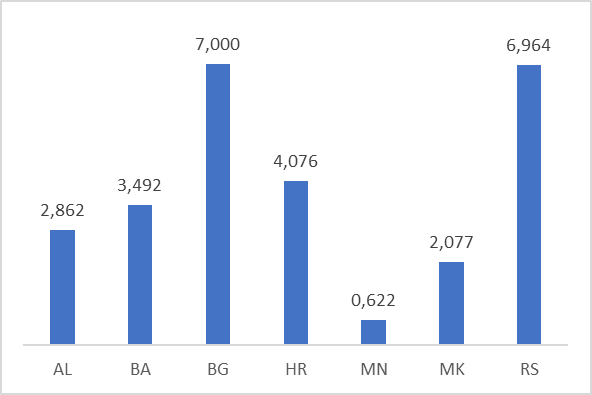 Слика 1.2: Реална стопа раста БДП-а у 2019. години, у % (извор: Евростат)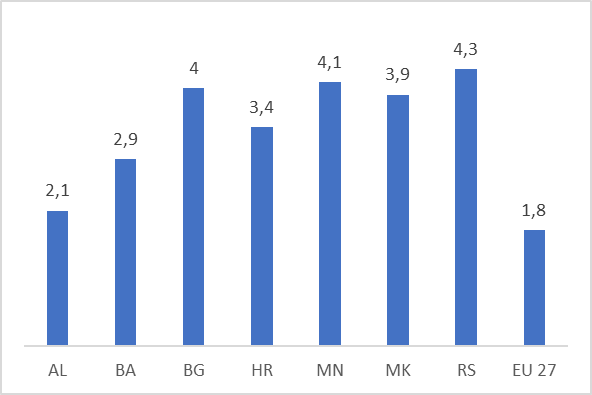 Стопа дугорочне незапослености у Србији износила је 5,5% у 2019. години и од тада се континуирано смањује. У поређењу са одабраним земљама (видети слику 1.3), Србија има трећу најмању стопу дугорочне незапослености, сличну оној у земљама ЕУ, док је ова стопа у свим осталим земљама изнад 12%.Слика 1.3: Стопа дугорочне незапослености у 2019. години, у % (извор: Евростат)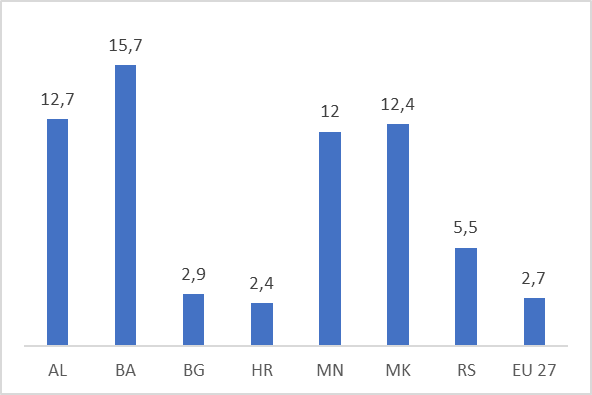 Потрошња примарне енергије по глави становника у Србији је око 2,12 toe/глави становника, што значи да у просеку сваки грађанин у Србији троши 24,6 MWh, што је за 30% мање од просека у државама ЕУ 27 (видети слику 1.4). Све посматране земље, осим Бугарске, имају мању потрошњу по глави становника од Србије. Један од кључних разлога за то је чињеница да је 66,4% производње електричне енергије у Србији у 2019. години долазило из електрана на лигнит, а термоелектране/електране на лигнит захтевају више примарне енергије у поређењу са другим енергетским миксом. На пример, највећи део производње електричне енергије у Албанији долази из хидроелектрана што доводи до ниже потрошње примарне енергије.Слика 1.4: Потрошња примарне енергије по глави становника у 2019. години, toe/становнику (извор: Евростат)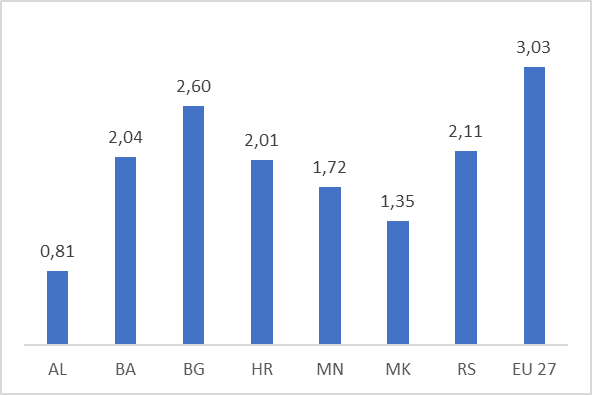 Емисије CO2У Србији је сваки грађанин одговоран за 7,8 t CO2-еквивалента (видети слику 1.5), што у поређењу са одабраним суседним земљама представља највећу вредност, нешто нижу од просека у државама ЕУ 27. Нижа вредност се може видети у Албанији, с обзиром на то да Албанија већину своје производње електричне енергије заснива на хидро енергији.Слика 1.5: Емисије CO2-eq по глави становника за 2019. годину, у милионима тона CO2 (Извор: Global Carbon Project)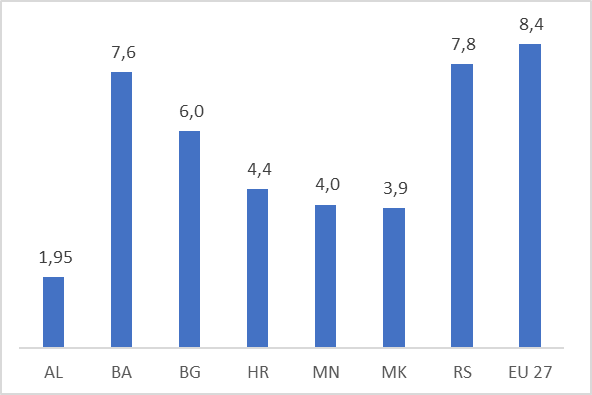 Декарбонизација – Обновљиви извори енергијеУ 2019. години, обновљиви извори енергије у Србији су достигли 21,4 % бруто финалне потрошње енергије, односно 26,3% након статистичке ревизије енергетског биланса у 2020. години. Овај удео је већи од нивоа удела ОИЕ у ЕУ (видети слику 1.6). Међутим, у поређењу са осталим земљама, Србија има други најнижи удео ОИЕ после Северне Македоније. Утврђени циљ за ОИЕ у Србији износи 27% у 2020. години, у складу са Одлуком D/2018/2/МC-EnZ Министарског савета Енергетске заједнице. Иако се капацитети обновљиве енергије повећавају, на тренд раста удела ОИЕ негативно утиче повећање потрошње енергије током последњих година.Слика 1.6: Удео ОИЕ у бруто финалној потрошњи енергије за 2019. годину, у % (извор: Евростат)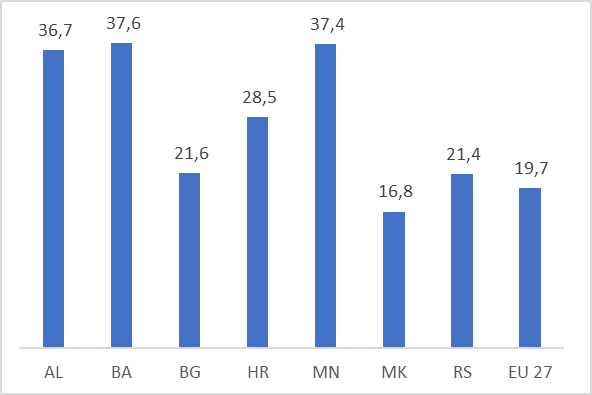 Удео ОИЕ у производњи електричне енергије у Србији је стабилан у последњој деценији. Конкретније, удео ОИЕ у производњи електричне енергије за 2019. годину је износио 30,1% (видети слику 1.7), што је за 4,5% мање од држава ЕУ 27. У поређењу са другим земљама, Србија има већи удео једино у односу на Бугарску и Северну Македонију, док преостале земље имају знатно већи удео због структуре њиховог инсталисаног капацитета.Слика 1.7: Удео ОИЕ у производњи електричне енергије за 2019. годину, у % (извор: Евростат)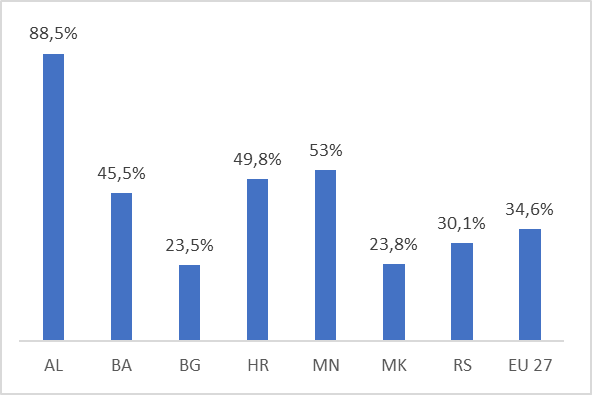 Енергетска ефикасностПотрошња примарне енергије за 2019. годину у односу на 2005. годину приказана је на слици 1.8. Према доступним подацима, Србија је успела да смањи потрошњу за 6,7%, што представља трећу најнижу вредност међу земљама које су изабране за поређење. У поређењу са ЕУ 27, Србија заостаје за 4,2%. Све земље, осим Албаније и Црне Горе, имају негативан тренд потрошње примарне енергије.Слика 1.8: Потрошња примарне енергије за 2019. годину у односу на 2005, у % (извор: Евростат)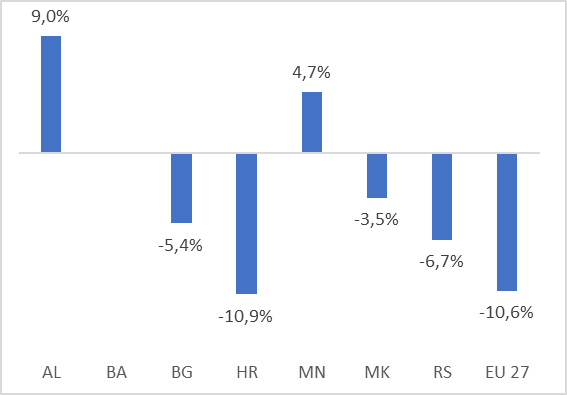 Домаћинства у Србији су у 2019. години трошила у просеку 411 kgoe, што је за 25% мање од просека у ЕУ 27. Финална потрошња енергије у домаћинствима по глави становника у Србији је трећа највећа потрошња у поређењу са осталим земљама (видети слику 1.9).Слика 1.9: Финална потрошња енергије у домаћинствима по глави становника за 2019. годину, у kgoe (извор: Евростат)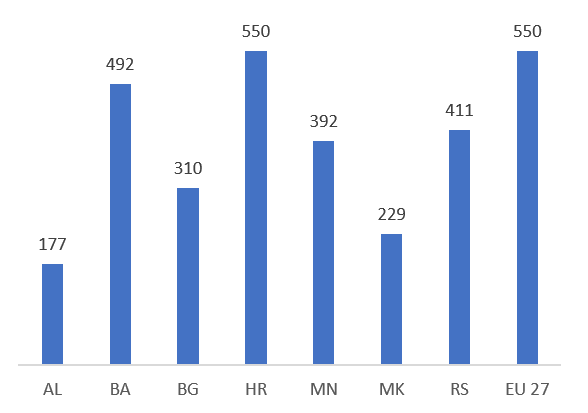 Показатељ енергетске продуктивности се користи да прикаже економски учинак по јединици бруто расположиве енергије. Бруто расположива енергије представља количину енергената потребних за покривање потражње субјеката у Србији и приказана је на слици 1.10.Слика 1.10: Енергетска продуктивност за 2019. годину, у ЕУР/kgoe (извор: Евростат)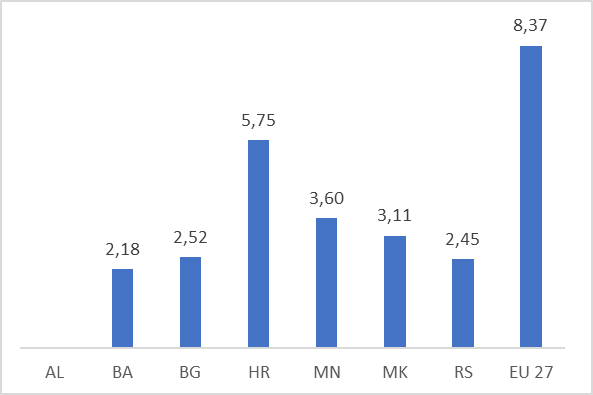 Енергетска сигурностЕнергетска сигурност снабдевања у Србији, на основу зависности од увоза (слика 1.11), постиже висок резултат са 35,6 %, а и у поређењу са ЕУ 27 показује веома добар резултат за 2019. годину. Зависности од увоза у земљама попут Албаније, Црне Горе и Босне и Херцеговине је око 30% док је, с друге стране, резултат Хрватске и Северне Македоније виши од 55%.Слика 1.11: Зависност од увоза за 2019. годину, у % (извор: Евростат)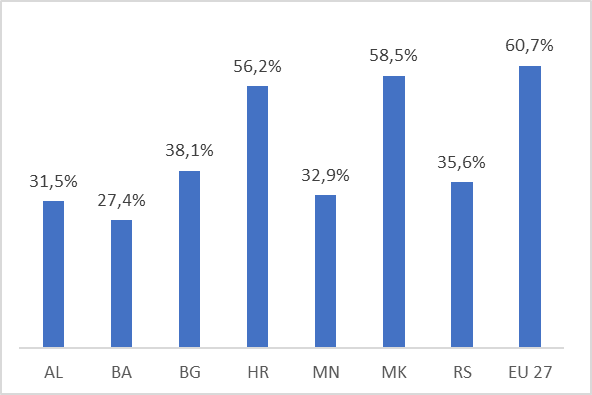 Унутрашње енергетско тржиштеЈедан од показатеља нивоа енергетског сиромаштва се може исказати као могућност људи да загреју своје домове. Када је у питању развој унутрашњег тржишта енергије, овај индикатор је веома важан и потребно га је узети у обзир. Као што се може видети на слици 1.12, око 10% становништва у Србији не може адекватно да загреје своје домове, што смешта Србију на друго место у поређењу са одабраним земљама. Ситуација у ЕУ 27 је нешто боља са 6,9 %.Слика 1.12 Становништво које није могло адекватно да загреје домове у 2019. години, у % (извор: Евростат)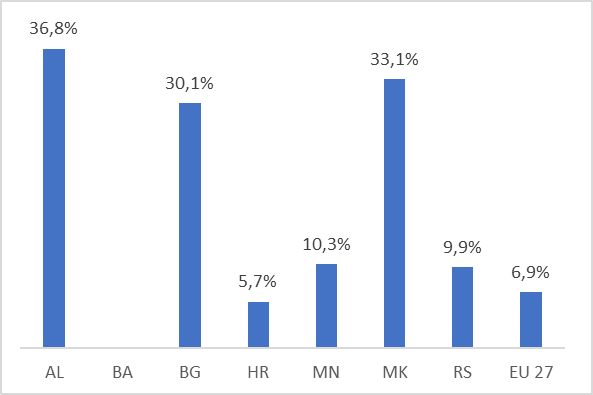 Истраживање, иновације и конкурентностУ погледу издвајања средстава за истраживање и развој која су обухваћена бруто домаћим издацима, Србија је издвојила 0,89% у 2019. години (видети слику 1.13); већа издвајања има само Хрватска. Србија издваја два пута мање средстава од просека ЕУ 27, који износи 2,2% у 2019. години.Слика 1.13: Бруто домаћи издаци за истраживање и развој за 2019. годину, у % (извор: Евростат)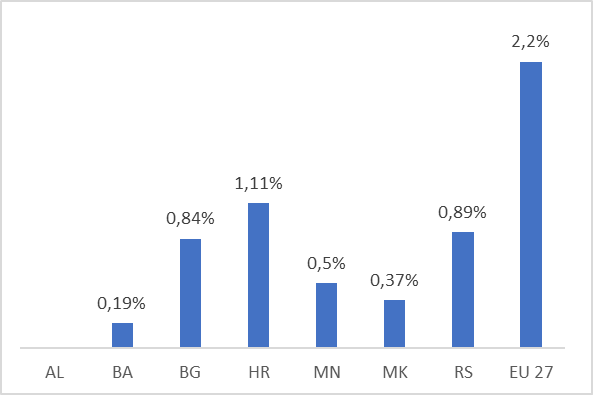 Постојеће политике и мере у области енергетике и климе које се односе на пет димензија Енергетске унијеДекарбонизација – Емисије гасова са ефектом стаклене баштеДимензија декарбонизације је формулисана преко две кључне осе, тј. преко смањења емисија и обновљивих извора енергије. Закон о заштити животне средине представља главну законодавну основу у погледу питања животне средине, док се новоусвојени Закон о климатским променама бави искључиво питањима климатских промена. Применом Закона о климатским променама, који се односи на емисије угљен-диоксида (CO2), метана (CH4), азот-оксида (N2O) флуороугљеника (HFC), перфлуороугљеника (PFC), сумпор хексафлуорида (SF6) и азот-трифлуоридa (NF3), Република Србија треба да успостави систем за смањење емисије гаса са ефектом стаклене баште и обезбеди прилагођавање на измењене климатске услове. Такође, 2010. године усвојен је Закон о метеоролошкој и хидролошкој делатности којим су уређена питања систематских метеоролошких и хидролошких мерења и осматрања, праћења и истраживања стања и промена времена, климе, водних ресурса и режима површинских и подземних вода, сунчеве радијације, енергетског потенцијала сунца, ветра и вода на територији Републике Србије, што је од значаја за планирање развоја коришћења хидроенергије, енергије сунца и ветра као основних видова ОИЕ.У погледу емисија, Република Србија је 2020. године усвојила Национални план за смањење емисија, што представља важан корак ка смањењу емисија из великих постројења за сагоревање, чиме је Србија показала своју посвећеност усклађивању са правним тековинама ЕУ у областима климатских промена, животне средине и енергетике. Поред тога, Иницијални национални извештај (INC) Републике Србије, као и Други национални извештај (SNC) и Први ажурирани двогодишњи извештај (FBRU), представљају важне националне документе извештавања UNFCCC-a и основу за будуће активности, истраживање и политике у области климатских промена, изградњу националних капацитета и унапређење знања и одрживог развоја у земљи. Да би испунила захтеве UNFCCC -а у погледу извештавања, Србија је поднела Први национални извештај (NC1) 2010. године, Први ажурирани двогодишњи извештај (BUR1) 2016. године и Други национални извештај (NC2) 2017. године. Тренутно је у току израда Другог ажурираног двогодишњег извештаја (BUR2) и Трећег националног извештаја (NC3).Република Србија је ратификовала Париски споразум 2017. године. Први документ Национално утврђени доприноси је поднет 2015. године, док је документ Други национално утврђени доприноси (NDC) поднет у августу 2022. године, и дефинише намеравано смањење емисија за 33,3% до 2030. године у односу на 1990. годину (без LULUCF).Године 2020. усвојена је Стратегија индустријске политике Републике Србије од 2021. до 2030. године која представља свеобухватан реформски корак у области индустријског развоја, што је један од шест кључних елемената идентификованих у области индустријског развоја ЕУ.Други важан документ је Стратегија увођења чистије производње у Републици Србији која обрађује концепт одрживог развоја подстицањем примене чистије производње, повећањем енергетске ефикасности и ефикасности коришћења природних ресурса, као и смањењем количине отпада.У септембру 2015. године Генерална скупштина Уједињених нација је усвојила Резолуцију A/RES/70/1 – Трансформисање нашег света: Агенда за одрживи развој до 2030. године. Три димензије Агенде 2030 су привредни развој, социјална инклузија и заштита животне средине. Обухвата 17 циљева одрживог развоја који су ступили на снагу у јануару 2016. године, неки од њих су приступачна и чиста енергија, достојанствен рад и привредни развој, одрживи градови и заједнице, климатске акције и други. У децембру 2015. године образована је Међуресорна радна група за спровођење Агенде 2030 за одрживи развој са задатком да координира радом свих министарстава и државних институција. Мапиран је Национални стратешки оквир у односу на циљеве одрживог развоја Србије и Агенде 2030, док се напредак у остварењу циљева одрживог развоја мери на основу одговарајућих националних индикатора које израђује и прикупља Републички завод за статистику Републике Србије.На конференцији о климатским променама (COP26) одржаној у Глазгову, Србија је приступила Глобалној иницијативи за смањење емисија метана. Учесници Иницијативе су се договориле о предузимању акција за смањење глобалних антропогених емисија метана у свим секторима за најмање 30% до 2030. године у односу на нивое из 2020. године, истовремено уважавајући циљ Споразума из Париза у погледу ограничавања раста температуре на 1,5 ͦC. Чланице су се обавезале да на локалном нивоу предузимају акције за смањење емисија из сектора енергетике, отпада и пољопривреде путем унапређења стандарда, технолошких иновација, подстицаја и партнерстава са пољопривредницима. Србија није још увек транспоновала ову обавезу у национално законодавство.У октобру 2021. године потписана је Заједничка декларација о намерама о Стратешкој сарадњи у области климатске акције између Министарства за европске интеграције Републике Србије и Савезног министарства за економску сарадњу и развој Савезне Републике Немачке. Циљ Климатског партнерства је да подржи процес декарбонизације кроз већу интеграцију обновљивих извора и промовисање енергетске ефикасности, као и праведну зелену транзицију. Основана је и радна група са циљем да се пружи подршка имплементацији Климатског партнерства, путем појачане координације финансијске и техничке подршке развојној сарадњи.Декарбонизација–ОИЕРепублика Србија је израдила свој први Национални акциони план за обновљиве изворе енергије (НАПОИЕ) 2013. године, у складу са чланом 4. Директиве 2009/28/ЕЗ која прописује доношење НАПОИЕ-а, којим се утврђују национални циљеви земље за удео потрошње енергије из обновљивих извора у саобраћају, електричној енергији и грејању и хлађењу у 2020. години и наводе одговарајуће мере које треба предузети за постизање ових општих националних циљева. Република Србија је израдила Први извештај о напретку у промоцији и коришћењу енергије из обновљивих извора енергије (Извештај о напретку) 2014. године, Други извештај о напретку 2016. године, Трећи извештај о напретку 2018. године и Четврти извештај о напретку 2020. године, у складу са захтевима члана 22. Директиве 2009/28/ЕЗ о обавези извештавања о обновљивој енергији. Удео ОИЕ у бруто финалној потрошњи енергије (БФПЕ) износио је 21,44% у 2019. години у поређењу са задатим циљем од 27% за 2020.Доношење Закона о енергетици 2014. године имало је за циљ усклађивање енергетског законодавства Републике Србије са Трећим енергетским пакетом. Република Србија је 2016. године усвојила пакет подзаконских аката којима се регулише област обновљивих извора енергије и утврђује шема подршке за обновљиве изворе енергије. Доношење неопходних подзаконских аката како би се омогућила потпуна примена подстицајних мера за пројекте обновљивих извора енергије обухватило је Уредбу о условима и поступку стицања статуса повлашћеног произвођача електричне енергије, привременог повлашћеног произвођача електричне енергије и произвођача енергије из обновљивих извора енергије, Уредбу о подстицајним мерама за производњу електричне енергије из обновљивих извора и из високоефикасне комбиноване производње електричне и топлотне енергијеи Уредбу о Уговору о откупу електричне енергије и Уредбу о накнади за подстицај повлашћених произвођача електричне енергије. Овај скуп прописа, познат као пакет Уговора о откупу електричне енергије подстакао је даљи развој капацитета обновљиве енергије. У 2020. години, укупни капацитет обновљивих извора енергије достигао је 514,61 MW, од чега 398 MW представља капацитет ветра. Доношењем следећих подзаконских акта, заокружен је регулаторни оквир за спровођење подстицајних мера предвиђених Законом о коришћењу обновљивих извора енергије: Уредба о моделу уговора о тржишној премији, Уредба о тржишној премији и фид-ин тарифи и Уредба о преузимању балансне одговорности и моделу уговора о преузимању балансне одговорности.Уредба о подстицајним мерама за производњу електричне енергије из обновљивих извора енергије и високоефикасну комбиновану производњу топлотне и електричне енергије првобитно је важила до краја 2018. године, а њено трајање је продужено је до краја 2019. године. Након престанка важења уредбе 31. децембра 2019. године, подстицаји који су раније били на снази, засновани на фид-ин тарифама, више нису доступни произвођачима електричне енергије који су стекли статус повлашћеног произвођача електричне енергије. Ипак, систем фид-ин тарифа остаје на снази за произвођаче који га већ примењују, док ће нови учесници моћи да користе фид-ин тарифе или тржишне премије, у зависности од инсталисаног капацитета. У складу са предлогом Секретаријата Енергетске заједнице, Влада Републике Србије одлучила је да започне развој модела подстицаја заснованог на поступку аукције, који је коначно дефинисан у Закону о коришћењу обновљивих извора енергије донетом у априлу 2021. године и Закону о изменама и допунама Закона о коришћењу обновљивих извора енергије.У априлу 2021, Република Србија је први пут усвојила Закон о коришћењу обновљивих извора енергије. Упоредо с тим је усвојен Закон о изменама и допунама Закона о енергетици.Закон о коришћењу обновљивих извора енергије (у даљем тексту: Закон о ОИЕ) предвиђа развој новог система подстицаја за производњу електричне енергије из ОИЕ у облику тржишних премија, али истовремено омогућава другу шему подстицаја у облику ограничене фид-ин тарифе, кроз посебне квоте и аукције (право на обе врсте подстицаја се стиче у поступку аукције). Тако је успостављен много повољнији регулаторни оквир који ствара погодно окружење за улагања у постројења за производњу електричне енергије из ОИЕ различитих капацитета, док су подстицаји за улагања у мале капацитете још увек предвиђени кроз спровођење механизма фид-ин тарифа (пројекти са инсталисаним капацитетима испод 3 MW соларних електрана и ветроелектрана и испод 0,5 MW електрана које користе друге ОИЕ). Напослетку, Закон о ОИЕ је покренуо додатне могућности за веће учешће ОИЕ на тржишту, као што је омогућавање оснивања заједница ОИЕ и пружање могућности за стицање статуса купца-произвођача.Закон о ОИЕ дефинише биогорива као течна или гасовита горива за саобраћај, произведена из биомасе, док се биомаса дефинише као биоразградиви део производа, отпада или остатака биолошког порекла из пољопривреде (укључујући биљне и животињске материје), шумарства и повезаних индустрија, као и биоразградиви део индустријског отпада и комуналног отпада, у складу са прописима који уређују управљање отпадом. Поред тога, Закон о енергетици такође дефинише појмове биомасе, биогорива и биотечности на сличан начин. Како би се достигао планирани удео обновљивих извора енергије у финалној потрошњи енергије у саобраћају, могу се обезбедити подстицајне мере произвођачима биогорива само за она постројења који производе напредна биогорива. По први пут је дефинисано коришћење електричне енергије из ОИЕ у сектору саобраћаја.Поред тога, статус биогорива, биотечности и горива из биомасе дефинисан је Законом о ОИЕ. У случају да су биогорива, биотечности и горива из биомасе, која нису произведена из отпада, у складу са критеријумима одрживости и постижу уштеду у емисијама гаса стаклене баште, онда се енергија произведена из одговарајућих горива може сматрати као ОИЕ у бруто потрошњи енергије која се користи у свим видовима саобраћаја и на њу се примењују подстицаји у складу са Законом о ОИЕ. Закон о ОИЕ прописује две врсте подстицаја: (i) подстицаји за употребу иновативних технологија и нових ОИЕ, попут обновљивог водоника, и (ii) подстицаји за производњу биогорива. Обновљиви водоник се може користити у сектору грејања и саобраћају, и као замена за природни гас.Директива (ЕП) 2009/28, која се односи на обновљиве изворе енергије и усмерена је на смањење емисије гасова са ефектом стаклене баште, а у делу који се односи на обавезан садржај биогорива у моторним горивима, имплементирана је у домаће законодавство од 2019. године, након доношења следећих аката: Уредба о уделу биогорива на тржишту, Правилник о техничким и другим захтевима за биогорива и биотечности и Уредба о критеријуму одрживости биогорива. У 2020. години донет је Правилник о израчунавању удела обновљивих извора енергије.Измене Закона о енергетици из 2021. године увеле су производњу водоника као моторног горива, као и производњу и намешавање биотечности. Прецизирано је да постоји енергетска делатност за трговину нафтом, дериватима нафте, биогоривима, биотечностима, компримованим природним гасом, утечњеним природним гасом и водоником. Водоник и утечњени природни гас су уведени у проширени појам моторних горива, чиме је омогућено да се еколошки прихватљивим горивима тргује и на станицама за снабдевање горивом превозних средстава, односно да се користе као енергенти у саобраћају.Прописане су додатне мере подстицаја за коришћење ОИЕ у сектору топлотне енергије. Енергетски субјекти који обављају делатност производње, дистрибуције и снабдевања купаца топлотном енергијом могу стећи подстицајне мере ако користе високоефикасну когенерацију, отпадну топлоту или обновљиве изворе енергије. Мере подстицаја у сектору грејања прописују и обезбеђују локалне самоуправе.Енергетска ефикасностЗакон о енергетској ефикасности и рационалној употреби енергије (ЗЕЕРУЕ) је усвојен 2021. године а заменио је Закон о ефикасном коришћењу енергије (ЗЕКЕ), који је био на снази у периоду од 2013-2021. ЗЕЕРУЕ је донет са циљем да се изврши усклађивање са новом регулативом из области енергетске ефикасности у ЕУ која је у међувремену донета, као и са циљем да се унапреде поједине одредбе ЗЕКЕ. ЗЕЕРУЕ данас представља кључни законодавни оквир за област енергетске ефикасности којим се утврђују услови и начин за ефикасно коришћење енергије и енергената, политика ефикасног коришћења енергије; систем енергетског менаџмента; мере политике енергетске ефикасности: коришћење енергије у зградама, код енергетских делатности и крајњих купаца, за енергетске објекте и енергетске услуге; енергетско означавање и захтеве у погледу еко-дизајна; финансирање, подстицајне и друге мере у овој области. Циљ овог закона је стварање услова за ефикасно коришћење енергије и унапређење енергетске ефикасности, чиме се доприноси: остваривању уштеда енергије; сигурности снабдевања енергијом; смањењу утицаја енергетског сектора на животну средину и климатске промене; одрживом коришћењу природних и других ресурса; повећању конкурентности привреде; побољшању услова за економски развој и смањењу енергетског сиромаштва.У циљу финансирања енергетске ефикасности закон је створио правни основ за оснивање Управе за финансирање и подстицање енергетске ефикасности и додатно уредио услове за уговарање енергетских услуга (ЕСКО).ЗЕЕРУЕ је у великој мери усклађен са Директивом 2012/27/ЕУ о енергетској ефикасности (ДЕЕ), а усклађеност je додатно остварена након доношења следећих подзаконских аката: Уредба о обавезама гарантованог снабдевача и о обавезама Овлашћене уговорне стране у погледу финансијских подстицаја за високоефикасну когенерацију, Уредба о минималним захтевима енергетске ефикасности које морају да испуњавају нови и реконструисани енергетски објекти, Уредба о обвезницима система енергетског менаџмента, и Уредба о моделу уговора о фид-ин тарифи за продају електричне енергије произведене у микро-когенерацијској јединици или малој когенерацији. За пуну усклађеност недостаје још акт који се односи на План рехабилитације зграда централне власти, који треба да се усвоји у првом кварталу 2024. године. У складу са овим одредбама, између осталог, предвиђено је да ће се у периоду након 2021. године циљеви у области енергетске ефикасности дефинисати преко ИНЕКП-а уместо путем планова енергетске ефикасности и то, индикативни циљ енергетске ефикасности, циљ кумулативне уштеде енергије као и циљ енергетске ефикасности за зграде централне власти.ЗЕЕРУЕ и донети подзаконски акти су усклађени са Уредбом (ЕУ) 2017/1369 којом се успоставља оквир за означавање енергетске ефикасности и ставља ван снаге Директива 2010/30/ЕУ и са Директивом 2009/125/ЕЗ којом се успоставља општи оквир за утврђивање захтева еко-дизајна за производе који утичу на потрошњу енергије. Осим тога ЗЕЕРУЕ је транспоновао у правни систем Републике Србије и део Директиве 2010/31/ЕУ о енергетској ефикасности зграда, са пратећим изменама и допунама, који се односи на преглед система за грејање и климатизацију.Република Србија је у претходном периоду усвојила четири Национална акциона плана за енергетску ефикасност (НАПЕЕ) и то за периоде 2010-2012, 2013-2015, 2016-2018. и за период 2019 - 2021. Овим документима су у претходном периоду постављени циљеви за унапређење енергетске ефикасности и дефинисане мере за њихово достизање. Последњи, Четврти акциони план за енергетску ефикасност (4. НАПЕЕ) Републике Србије за период до 2021. године сачињен је у складу са захтевима адаптиране Директиве 2012/27/ЕУ коју је усвојио Министарски савет Енергетске заједнице.Закон о планирању и изградњи из 2009. године дефинише обавезу издавања сертификата, односно обавезу пројектовања, изградње, употребе и одржавања зграда на начин који обезбеђује прописана енергетска својства. Поред тога, Закон о изменама и допунама Закона о планирању и изградњи (ЗПИ), усвојен 2018. године, прописује обавезу издавања сертификата о енергетским својствима зграда, такозваних енергетских пасоша, путем Централног регистра енергетских пасоша (ЦРЕП), чиме је формирана база података о енергетским пасошима за територију Републике Србије, која садржи 11.789 сертификата о енергетским својствима зграда од 2013. године до 14. новембра 2023. године. Такође, изменама и допунама ЗПИ у 2020. години, утврђен је правни основ за израду и усвајање Дугорочне стратегије за подстицање улагања у обнову националног фонда зграда Републике Србије до 2050. године, која је усвојена у првом кварталу 2022. године. Осим тога, према Закону о становању и одржавању зградаодрживи развој стамбеног простора представља један од кључних принципа за побољшање квалитета становања, кроз одговарајуће побољшање енергетске ефикасности. Коначно, Правилник о енергетској ефикасности зграда регулише техничке услове, као и Правилник о условима, садржини и начину издавања сертификата о енергетским својствима зграда. У 2023. години Министарство грађевинарства, саобраћаја и инфраструктуре је предложило нацрт Закона о изменама и допунама Закона о планирању и изградњи, а Влада је усвојила Предлог закона и поднела га Народној Скупштини на разматрање и усвајање. У предлогу Закона значајна пажња посвећена је даљем унапређењу енергетске ефикасности: директно су транспоновани чланови 12 и 13 Директиве о енергетским својствима зграда 2010/31/ЕУ и предвиђена израда Националне методологије прорачуна енергетских својстава зграда. Такође, Предлогом Закона предвиђено је и прописивање временског рока важења енергетских пасоша – 10 година, као и обавеза прилагања енергетског сертификата приликом овере уговора о купопродаји непокретности или закључења уговора о закупу.Нови Закон о јавним набавкама који је усвојен 2020. године дефинише однос цене и квалитета укључујући квалитативне, еколошке и/или социјалне критеријуме, као и примену приступа економичности, као што су трошкови животног циклуса у процесу набавке добара, услуга или радова. У том контексту, Србија је усвојила Програм развоја јавних набавки у Републици Србији за период 2019-2023. године који дефинише посебне приоритете у систему јавних набавки, узимајући у обзир релевантну стратегију ЕУ и фокусирајући се на зелени и социјални аспект.Поред тога, Законом о накнадама за коришћење јавних добара предвиђена је накнада за унапређење енергетске ефикасности за енергетске субјекте који обављају енергетске делатности снабдевања електричном енергијом, снабдевања природним гасом и јавног снабдевања природним гасом, као и за енергетске субјекте који обављају енергетску делатност производње деривата нафте и трговине нафтом, дериватима нафте, биогоривима итд. Министарство рударства и енергетике усвојило је 2019. године одговарајући Правилник о обрасцу пријаве за евиденцију обвезника накнаде за унапређење енергетске ефикасности, обрасцу месечног и годишњег обрачуна количина енергије/ енергената испоручених потрошачима или стављених у промет на територији Републике Србије, односно увезених на територију Републике Србије, обрасцу месечног и годишњег обрачуна обавезе плаћања накнаде, обрасцу извештаја о уплати, као и начину достављања ових образаца за евидентирање субјеката обвезника плаћања накнаде за унапређење енергетске ефикасности од јула 2019. године.У 2017. години, усвојена је Уредба о утврђивању Програма остваривања Стратегије развоја енергетике Републике Србије до 2025. године за период од 2017. до 2023. Овим програмом утврђени су циљеви у погледу енергетске ефикасности у складу са ДЕЕ директивом до 2020. године укључујући циљ кумулативне уштеде енергије и индикативни циљ у облику максимално дозвољене потрошње финалне односно примарне енергије.На основу ЗЕКЕ, у периоду од 2014-2021. године, средства подстицаја за унапређење енергетске ефикасности обезбеђена су у оквиру Буџетског фонда за унапређење енергетске ефикасности, буџетске линије чијим средствима је управљало Министарство рударства и енергетике. У том периоду спроведено је 7 јавних позива за доделу средстава за унапређење енергетске ефикасности објеката од јавног значаја на локалном нивоу кроз које је реализовано 107 пројеката укупне вредности око 14,4 милиона евра (средства Буџетског фонда око 8,9 милиона евра) а у складу са Уредбама о утврђивању Програма финансирања активности и мера унапређења ефикасног коришћења енергије које Влада Републике Србије на предлог Министарства рударства и енергетике (МРЕ) доноси сваке године. У том контексту, спроведене су и значајне активности у вези са обновом зграда у земљи од стране разних домаћих институција, као и уз помоћ међународних финансијских институција и донатора.Једна од најзначајнијих новина коју је донео ЗЕЕРУЕ представља правни основ за оснивање Управе за финансирање и подстицање енергетске ефикасности (Управа ЕЕ). Управа ЕЕ је образована крајем 2021. године као посебно правно лице у оквиру МРЕ, за обављање извршних и стручних послова који се односе на финансирање послова ефикасног коришћења енергије, а почела је са радом у фебруару 2022. године. Послови Управе ЕЕ дефинисани су у члану 73. ЗЕЕРУЕ. То је омогућило да се у 2021. години покрену пилот пројекти доделе средстава грађанима у сарадњи са јединицама локалне самоуправе при чему подстицаје у висини до 50% обезбеђују МРЕ и јединице локалне самоуправе (по 25%) а грађани око 50%:за енергетску санацију стамбених зграда, породичних кућа и станова 67 ЈЛС; око 5000 домаћинстава; Износ субвенција од стране МРЕ и ЈЛС: 461 милиона динара; Очекиване уштеде енергије: око 36 милиона KWh. Процењено смањење емисија CO2: 12.154,90 tи за уградњу соларних панела: 37 ЈЛС; 500 домаћинстава; Износ субвенција од стране МРЕ и ЈЛС: око 200 милиона динара; Очекиване уштеде енергије: 3.000.000 KWh годишње. Очекивано смањење емисије CO2: 3300 тона годишње.Ово је омогућило да се у Буџету РС за 2022. годину издвоје значајно већа средстава за финансирање енергетске ефикасности од око 2 милијарде РСД или око 17 милиона ЕУР од чега се из средстава накнада прикупи око 10 милиона евра годишње. На основу ових средстава, током 2022. године, у сарадњи са 151 ЈЛС, спроведен је процес доделе подстицаја грађанима за обнову станова, породичних кућа и стамбених зграда и уградњу соларних панела: 20.000 домаћинстава; Износ субвенција МРЕ и ЈЛС: око 2 милијарде динара; На основу степена регионалне развијености, најнеразвијеније ЈЛС ће учествовати са минимално 30%, док ће остале ЈЛС учествовати са минимално 50%. Очекиване уштеде енергије: 196.276.070 kWh годишње. Очекивано смањење емисије CO2 је 87.913 тона годишње. У 2022. години спроведен је и 8. јавни позив за унапређења енергетске ефикасности јавних објеката у ЈЛС, а први који реализује Управа ЕЕ, која је обезбедила око 690 милиона динара за финансирање 38 објеката од јавног значаја; Очекиване уштеде 9 милиона кWh годишње; смањење емисије CО2 око 4500 тона годишње. Биће спроведена енергетска санација.На основу тога, обезбеђена су и средства кредита Светске банке у висини од 50 милиона долара за реализацију пројекта „Чиста енергија и енергетска ефикасност за грађане у Србији“ који ће посебну пажњу посветити и социјално угроженим категоријама и обезбедити средства од 50 милиона евра кредита ЕБРД за реализацију пројекта „Енергетска санација стамбених и јавних објеката прикључених на систем даљинског грејања“ који ће у фокусу имати вишепородичне зграде са великом потрошњом топлотне енергије, прикључене на системе даљинског грејања, у циљу подршке преласку на наплату према потрошњи енергије. Очекује се да се путем ових пројеката обезбеде субвенције за око 100.000 домаћинстава.Унутрашње енергетско тржиштеЗаконодавни и регулаторни оквир за развој и регулисање унутрашњег енергетског тржишта у Републици Србији утврђен је Законом о енергетици.Десетогодишњи план развоја мреже за пренос електричне енергије (План развоја преносног система Републике Србије) сачињава Оператор преносног система (ОПС „Електромрежа Србије“ - ЕМС), који је такође надлежан за рад, одржавање и изградњу мреже за пренос електричне енергије у складу са Законом о енергетици и Правилима о раду преносног система усвојеном у априлу 2020. године. Оператор дистрибутивног система електричне енергије (ОДС „Електродистрибуција Србије“), чија је власничка структура у 2020. години пренета са Јавног предузећа „Електропривреде Србије” (ЕПС) на Републику Србију, задужен је за припрему Плана развоја дистрибутивног система , као и за њен рад и одржавање у складу са Законом о енергетици и Правилима о раду дистрибутивног система усвојеним у јулу 2017. године, са изменама усвојеним у фебруару 2019. године. Што се тиче нивоа интерконективности система електричне енергије сходно критеријумима интерконективности ЕУ 2020 и ЕУ 2030, студија Циљеви електроенергетских интерконекција уговорних страна Енергетске заједнице из фебруара 2021. године истиче да Србија постиже и премашује постављене циљеве.Влада Републике Србије и Јавно предузеће „Електропривреда Србије”, 29. децембра 2020. године закључиле су Уговор о преносу удела у Оператору дистрибутивног система „ЕПС Дистрибуција” д.о.о. Београд са Јавног предузећа „Електропривреда Србије” Београд на Републику Србију. Решењем Агенције за привредне регистре број БД 99765/2020 од 31. децембра 2020. године, извршена је регистрација по којој је Република Србија уписана као члан друштва са уделом од 100% капитала.Усвајањем Закона о енергетици 2014. године, Србија је транспоновала већину одредби Гасне директиве и Уредбе о гасу. Током 2021-2022. године Агенција за енергетику Републике Србије је изменила и допунила прописе из својих надлежности и у складу са назначеним потребама, ради ефикаснијег функционисања тржишта и боље заштите крајњих купаца и других учесника на тржишту.Детаљна гасна регулатива је дефинисана Правилима о раду транспортног система, док Десетогодишњи план развоја Yugorosgaz-a за период 2021-2030. године и Десетогодишњи план развоја Транспортгаса Србија за период 2020-2029. године представљају кључне развојне документе које израђују учесници на тржишту.Организовано дан-унапред тржиште/берза електричне енергије у Србији („SEEPEX“ а.д.) основано је у фебруару 2016. године на основу партнерства између компанија ЕМС АД и Европске берзе електричне енергије (EPEX SPOT) у складу са Законом о енергетици и након усвајања измена и допуна Закона о ПДВ-у и нових правила лиценцирања у 2015. години. Успешно лансирање дан-унапред тржишта у Србији је важно за тржиште електричне енергије у југоисточној Европи јер је то прво организовано тржиште у региону.Крајем 2014. године, Влада Републике Србије усвојила је Закључак којим се прихватају полазне основе за реструктурирање ЈП Србијагас, којим је утврђено да оператори транспортног и дистрибутивног система буду правно одвојени субјекти од ЈП Србијагас. Влада је 2020. године усвојила Акциони план за спровођење активности у циљу реорганизације ЈП „Србијагас“, који предвиђа раздвајање његових делатности транспорта гаса и дистрибуције гаса, у складу са обавезама које налаже ЕУ. У складу са планом, власништво над предузећем Транспортгас Србија пренето је са Србијагаса на Владу у мају 2021. године.У складу са Законом о енергетици, измењени су услови за стицање права на гарантовано снабдевање електричном енергијом. У складу са тим, од 2015. године право на гарантовано снабдевање остварују само домаћинства и мали купци до 30.000 kWh, по ценама електричне енергије за гарантовано снабдевање које се одређују методологијом коју према Закону о енергетици доноси Агенција за енергетику, која даје и сагласност на одлуку о цени електричне енергије. Конкретно, домаћинства и мали купци имају право да остану код гарантованог снабдевача и да се снабдевају у складу са постојећим уговорима, али такође имају могућност да склопе уговор са било којим лиценцираним снабдевачем електричне енергије на отвореном тржишту. У сектору гаса, сви крајњи купци природног гаса имају право да бирају свог снабдевача на тржишту. Домаћинства и мали купци природног гаса до 100.000 m3, имају право на то од 2015. године, али имају право и на јавно снабдевање. У складу са циљевима енергетске политике, у Републици Србији је стимулисан развој конкуренције у сектору нафте, деривата нафте, биогорива и компримованог природног гаса у циљу повећања ефикасности овог сектора путем тржишних механизама. У ужем смислу регулисања енергетских делатности, регулисане цене у овом сектору утврђују се само за делатности транспорта нафте нафтоводима, односно транспорта деривата нафте продуктоводима које имају природне монополистичке карактеристике.У складу са Законом о изменама и допунама Закона о енергетици из 2021. године, у јуну 2022. године одређен је номиновани оператор тржишта електричне енергије, који треба да буде надлежан за имплементацију дан-унапред и унутардневног тржишта, чиме ће се, уз суседна организована тржишта, добити централна улога у омогућавању и координацији процеса повезивања тржишта. Гаранције порекла ће допринети привлачењу инвестиција у обновљиве изворе. У том смислу, Република Србија је применила функционалан Систем гаранција порекла, а ЕМС а.д. је постао пуноправан члан Асоцијације тела за издавање гаранција порекла (AIB). Ово ће омогућити прекограничну трговину Гаранцијама порекла са ЕУ, која ће се наставити након што се директива RED II транспонује и примени у свим земљама ЕУ од јула 2021. године.Осим тога, Закон о изменама и допунама Закона о коришћењу обновљивих извора енергије, омогућава боље окружење за модернизацију традиционалног и централизованог система производње електричне енергије увођењем концепта купца-произвођача, заједница ОИЕ и агрегатора, као децентрализованих учесника на будућем тржишту енергије. Оснаживањем крајњих купаца да трансформишу своју улогу пасивних потрошача енергије у активне учеснике на тржишту кроз производњу електричне енергије за сопствене потребе, Закон о коришћењу обновљивих извора енергије промовише општу идеју о могућностима локалне производње за сопствене потребе, са могућношћу прикључивања на мрежу и испоручивања вишка енергије до мреже.У складу са Законом о енергетици, већа пажња се посвећује енергетском сиромаштву, које је означено као једна од кључних претњи у оквиру енергетске транзиције. Република Србија по први пут ставља већи нагласак на ово питање изменама и допунама Закона о енергетици. У том смислу, појам енергетског сиромаштва је препознат у закону, док су могућности намењене угроженим купцима проширене, и покривају и сектор грејања. На пример, Уредба о енергетски угроженом купцу која ближе прописује критеријуме за стицање статуса енергетски угроженог купца електричне енергије или природног гаса, унапређена је новом Уредбом о енергетски угроженом купцу усвојеном децембра 2022, која први пут уводи олакшице за топлотну енергију и предвиђа значајно проширење броја корисника олакшица. За стицање статуса, потребно је да се најпре поднесе захтев јединици локалне самоуправе надлежној за послове социјалне заштите.Енергетска сигурностОсновни елементи законодавства Републике Србије којима се уређује енергетска сигурност су Закон о енергетици и Закон о робним резервама. Док се Законом о енергетици уређује читав спектар енергетског сектора који покрива све изворе енергије, Закон о робним резервама је релевантан за регулисање формирања и коришћења обавезних резерви нафте и деривата нафте, као део примене Директиве 2009/119/ЕЗ којом се уводи обавеза одржавања минималних залиха сирове нафте и/или деривата нафте најкасније до 1. јануара 2023. године. Како би се успоставио потпуни правни оквир за транспозицију ове Директиве, потребно је да Влада Републике Србије и Министарство рударства и енергетике усвоје неколико додатних уредби и подзаконских аката. Усвојене су измене и допуне Уредбе о сигурности снабдевања и Уредбе о приступу транспортном систему које се тичу обавезних залиха природног гаса и сертификације оператора складишта, а њихова примена је обавезна у Енергетској заједници.У складу са Законом о енергетици, Влада усваја Енергетски биланс на предлог Министарства рударства и енергетике(МРЕ) до краја децембра текуће године за наредну годину, као документ у којем се утврђују годишње потребе за енергијом, изражене на месечној основи, неопходне за осигурање поузданог, сигурног и квалитетног снабдевања купаца. Поред тога, Закон о критичној инфраструктури идентификовао је кључне секторе у којима је потребна критична инфраструктура, и ту је енергетски сектор наведен као први.Влада Републике Србије прописује услове испоруке и снабдевања електричном енергијом, нафтом и природним гасом, као и мере које треба предузети уколико је угрожена сигурност снабдевања енергијом и енергентима због поремећаја тржишта или система. У том смислу, Република Србија је успешно успоставила секундарно законодавство у погледу снабдевања електричном енергијом и природним гасом као и сигурности снабдевања, помоћу две важне уредбе, Уредбе о условима испоруке и снабдевања електричном енергијоми Уредбе о условима за испоруку природног гаса. Поред тога, Србија је у потпуности усклађена са правним тековинама ЕУ у погледу обавезних резерви нафте у оквиру сигурности снабдевања, што је дефинисано Уредбом о утврђивању Програма мера у случају када је угрожена сигурност снабдевања енергијом и енергентима (Кризни план) и Уредбом о плану и критеријумима набавки за формирање обавезних резерви нафте. Током 2021. године, Влада је усвојила Уредбу о изменама и допунама Уредбе о плану и критеријумима набавке за формирање обавезних резерви нафте и деривата нафте која дефинише да се сирова нафта набавља у квалитету утврђеном Правилима рада транспортног система за транспорт нафте нафтоводом, као и да се обавезне резерве обнављају заменом, продајом и набавком. Такође, усвојен је Правилник о утврђивању Годишњег програма формирања и одржавања обавезних резерви нафте за 2021.У складу са одредбама члана 315. Закона о енергетици, које предвиђају усвајање Превентивног акционог плана и Кризног плана ради обезбеђивања сигурности снабдевања природним гасом, као и у складу са одредбама Уредбе о утврђивању Превентивног акционог плана ради обезбеђивања сигурности снабдевања природним гасоми Уредбе о утврђивању Кризног плана ради обезбеђивања сигурности снабдевања природним гасом, Република Србија је израдила Кризни план за обезбеђење сигурности снабдевања природним гасом и Превентивни акциони план за обезбеђивање сигурности снабдевања природним гасом. Кризни план одређује мере и компаније за пружање енергетских услуга који ће бити надлежни за обезбеђивање сигурности транспортног система и сигурности снабдевања одређених група крајњих купаца, као и количину и капацитет природног гаса у случају опште несташице природног гаса. Превентивни акциони план садржи процену ризика у смислу постизања сигурности снабдевања, поред мера за ублажавање идентификованих ризика који се тичу неопходних капацитета преноса у циљу задовољења укупне потражње за природним гасом и обезбеђивања снабдевања одређених група крајњих купаца природног гаса.На основу члана 18. става 3. Закона о робним резервама, МРЕ сваке године усваја Правилник о утврђивању Годишњег програма формирања и одржавања обавезних резерви нафте и деривата нафте за 2020. годину. У том смислу, Србија је усвојила дугорочни план за формирање и одржавање обавезних резерви нафте 2018. године, а 2019. године је усвојен План реаговања у непредвиђеним ситуацијама. Овај план дефинише процедуре и кораке које треба да предузму главни субјекти у Србији који су надлежни за предузимање мера током кризе у снабдевању нафтом, укључујући процедуре и критеријуме за идентификацију прекида снабдевања и нормализацију снабдевања тржишта у Србији. Такође одређује тела одговорна за отклањање поремећаја у снабдевању, као што су институције Владе надлежне за јавне и приватне енергетске субјекте у сектору нафте и гаса. У 2019. години, Министарство рударства и енергетике је доставило Изјаву о сигурности снабдевања за 2018. годину Секретаријату Енергетске заједнице.Радна група (РГ) за праћење сигурности снабдевања енергијом и енергентима у Републици Србији, коју је именовало Министарство рударства и енергетике, функционише од 2005. године. Састоји се од представника Министарства надлежног за енергетику, Агенције за енергетику Републике Србије (АЕРС), ЕПС а.д, ЕМС а.д, ЈП Србијагас, НИС а.д, Пословног удружења Топлане Србије, Покрајинског секретаријата за енергетику и минералне сировине, Секретаријата за енергетику града Београда и „ЈКП Београдске електране Београд”. Њена улога је праћење сигурности снабдевања енергијом и енергентима, предлагање одговарајућих мера, припрема основа за извештај о сигурности снабдевања електричном енергијом и природним гасом и предлагање мера у случају угрожене сигурности снабдевања купаца или рада енергетског система, услед недовољног снабдевања на тржишту енергије или настанка других ванредних околности.Остала релевантна тела задужена за енергетску сигурност су Управа за резерве енергената при Министарству рударства и енергетике, те посебно образована Група за Централно складишно тело, као и Одељење за енергетику у оквиру Републичке дирекције за робне резерве. У складу са подзаконским актима, Република Србија је основала Организацију за националну стратегију за кризне ситуације која даје општи оквир за решавање кризних ситуација у нафтном сектору и којом председава државни секретар МРЕ, а састоји се од представника сектора за нафту и гас у оквиру МРЕ и представника Републичке дирекције за робне резерве, Републичког завода за статистику, Министарства трговине, туризма и телекомуникација, Министарства финансија, Министарства унутрашњих послова, Министарства грађевинарства, саобраћаја и инфраструктуре и нафтних компанија које послују на тржишту Републике Србије.Оператори преносних система електричне енергије и природног гаса дужни су да у складу са члановима 111. и 250. Закона о енергетици подносе Агенцији за енергетику на сагласност десетогодишњи план развоја мреже (преносног система) за коју су задужени. Што се тиче планирања развоја мреже у сектору природног гаса, постоје два кључна плана, и то: План развоја транспортног гасоводног система Транспортгас-а за период 2020-2029. године и План развоја транспортног система Yugorosgaz-а за период 2021-2030. године. У погледу електроенергетског сектора, План развоја преносног система за период 2021-2030. године представља развојно планирање ЕМС-а, док је План развоја дистрибутивног система такође одобрен за период 2021-2030. године. Поред тога, у складу са чланом 325. Закона о енергетици, енергетски субјекти који врше транспорт нафте нафтоводима су у обавези да донесу петогодишњи план развоја.Влада Републике Србије је у јуну 2023. године усвојила Закључак о прихватању полазних основа Плана развоја енергетске инфраструктуре и мера енергетске ефикасности за период до 2028. године, са пројекцијама до 2030. године, који дефинише кључне циљеве у свим областима енергетског сектора: производњи електричне енергије, преносној и дистрибутивној мрежи, сектору природног гаса, сектору нафте и деривата нафте и енергетској ефикасности. Основни циљ плана јесте да се дефинишу основни правци стратешког развоја који ће бити део нове Стратегије развоја енергетике Републике Србије, која би требало да буде усвојена до краја 2023. године. Фокус плана је на сагледавању степена реализације пројеката предвиђених важећом Стратегијом енергетике Републике Србије до 2025. године са пројекцијама до 2030 године, идентификацији нових пројеката и пројекцијама потрошње до 2040. године са пројекцијама до 2050. године.Што се тиче новонасталог безбедносног питања, сајбер безбедност се ефективно спроводи у енергетском сектору кроз концепт информационо-комуникационих (ИКТ) система од посебног значаја, дефинисан Законом о информационој безбедности из 2016. године, као свеобухватним правним и институционалним оквиром за сајбер безбедност. Уз овај закон, Уредба о утврђивању Листе послова у областима у којима се обављају делатности од општег интереса и у којима се користе информационо-комуникациони системи од посебног значаја истиче енергетски сектор као једну од кључних области и наводи делатности као што су производња, пренос и дистрибуција електричне енергије; истраживање, експлоатација, прерада, транспорт и дистрибуција нафте и деривата нафте; истраживање, експлоатација, прерада, транспорт и дистрибуција природног гаса и течног гаса; производња и прерада угља. Стратегија развоја информационе безбедности у Републици Србији за период од 2017. до 2020. године повезана је са спровођењем Директиве 2016/1148/ЕЗ (НИС директива) и уводи принципе и дефинише циљеве у оквиру безбедности ИКТ система од посебног значаја, као и борбу против сајбер криминала, али у Стратегији нису идентификоване политике конкретно везане само за енергетику.Процена ризика је дефинисана у Закону о безбедности информација и Уредби о ближем садржају акта о безбедности информационо-комуникационих система од посебног значаја. Њу спроводи национални центар за превенцију безбедносних ризика у ИКТ системима (СРБ-ЦЕРТ), надлежан за енергетски сектор, који ради у оквиру Регулаторне агенције за електронске комуникације и поштанске услуге. Један од главних недостатака у процени ризика представља изостављање прекограничне компоненте.Од 2019. године, Одсек за информациону безбедност и електронско пословање у оквиру Сектора за информационо друштво и информациону безбедност Министарства трговине, туризма и телекомуникација врши годишњу инспекцију и надзор над информационим и комуникационим технологијама (ИКТ). У 2020. години спроведена је инспекција и надзор над компанијама ЕМС, Србијагас и НИС, док ће током 2021. године бити потребно да се изврши инспекција Јавног комуналног предузећа Београдске електране (2021 К1), Транспортгас (2021 К3) и Електродистрибуција Србије 2021(К4).У Србији је на снази Закон о забрани изградње нуклеарних електрана у Савезној Републици Југославији, који забрањује доношење инвестиционих одлука, израду инвестиционих програма и техничке документације за изградњу нуклеарних електрана, постројења за производњу нуклеарног горива и постројења за прераду ислуженог горива за нуклеарне електране. Одредбе закона не забрањују научноистраживачке и истраживачко-развојне радове, рударско-геолошке истражне радове, геолошко-сеизмичка истраживања и образовање кадрова у области развоја нуклеарне енергије.Истраживање, иновације и конкурентностСтратешки и законодавни оквир Републике Србије у областима науке, истраживања и иновација је усклађен са правним тековинама ЕУ. Србија је 2016. године отворила Преговарачко поглавље 25: Наука и истраживање у оквиру претприступног преговарачког процеса са Европском унијом, а затим га привремено затворила, па је тако ово поглавље постало прво поглавље које је Србија успешно закључила у преговорима са ЕУ. Исте године усвојена је Стратегија научног и технолошког развоја Републике Србије за период од 2016. до 2020. године – „Истраживања за иновације“. Такође, процес развоја Стратегије паметне специјализације Србије (4С) званично су покренули крајем 2016. године Министарство просвете, науке и технолошког развоја и Републички секретаријат за јавне политике, као почетни трансформативни корак. Србија је тако постала прва земља која није чланица ЕУ а која се придружила Платформи земаља и региона обухваћеној у Стратегији паметне специјализације и коначно, Србија је применила нову парадигму иновационе политике и приступ развоју паметне специјализације усвајањем Стратегије паметне специјализације Србије (4С) за период 2020. до 2027 у 2020. години.Општа визија овог стратешког документа је да се пружи подршка развоју паметне и креативне Републике Србије, високо конкурентне у свету, препознатљиве по иновацијама заснованим на знању, партнерствима из домаћег екосистема и креативности појединаца у областима одрживе високо технолошке производње хране високе додатне вредности за будућност, софистицираних софтверских решења за глобално тржиште и међусекторски утемељених индустријских иновација. Општа визија значи да ће од 2027. године српска економија бити у великој мери заснована на знању и иновацијама и обухватиће и подржати кључне приоритетне стратешке области ради остварења веће конкурентности и бољих позиција у глобалним ланцима снабдевања. Дакле, кључни стубови ове стратегије су наука, конкурентност, образовање, комуникација и дигитализација и пољопривреда.У периоду од усвајања стратегије под називом „Истраживање за иновације“ спроведен је низ предвиђених мера, попут усвајања Закона о Фонду за науку 2018. године и Закона о науци и истраживањима 2019. године, што су били кључни кораци у реформи система организације и финансирања науке. Ти закони су омогућили имплементацију новог модела финансирања истраживачких активности путем институционалног и конкурентног финансирања пројеката. Образовањем и радом Фонда за науку Републике Србије уређује се и побољшава област подршке научним истраживањима, док институционална подршка Владе кроз Фонд за иновације има за циљ да омогући сарадњу између инвеститора и међународних донатора, како би се обезбедила већа средства, подстакла универзитетско-пословна сарадња ради превођења научних достигнућа у реалну економију, и охрабрила мала и средња предузећа која се баве иновационим активностима.Након тога, Министарство просвете, науке и технолошког развоја је израдило Стратегију научног и технолошког развоја Републике Србије за период од 2021. до 2025. године „Моћ знања“, која је усвојена 2021. године. Саставни део ове стратегије је трогодишњи Акциони план за период 2021-2023. године. Стратегија има за циљ да омогући убрзани развоја Србије и интеграцију земље у европски истраживачки простор кроз унапређење научно-технолошког и иновационог система. Стратегија индустријске политике од 2021. до 2030. године, која је заменила претходну Стратегију развоја индустрије изузетно је релевантна за 4С, а општи циљ нове стратегије је подизање конкурентности индустрије Републике Србије са фокусом на развој оријентисан ка индустрији, који подразумева напредну производњу и услуге са високом додатом вредношћу.Када је реч о националним капацитетима и тренутном стању развоја, Република Србија има око 2.000 истраживача на милион становника, што је више него у осталим државама региона Западног Балкана, али мање него у развијенијим земљама ЕУ из региона. Званично има око 15.000 истраживача, а овај број се стално повећава. С обзиром на то да је највећи број истраживача присутан у јавном сектору, попут високошколских установа и института, број истраживача стагнира од 2016. године, а забележен је чак и благи пад.Више од половине пословних субјеката у Србији окарактерисано је као иновативно са значајним трендом повећања броја иновативних предузећа у последњих неколико година. Предузећа, с друге стране, улажу врло мало у истраживање и развој, док су иновације генерално инкременталне природе с врло мало предузећа која су направила радикалне иновације и развила светски производ. Оваква ситуација у пословном сектору огледа се и у релативно малом броју патената у односу на друге земље. У сваком случају, од 2012. године постоји тренд раста броја иноватора међу пословним субјектима. Највећи удео пословања иноватора је у сектору информација и комуникација и произвођачкој индустрији, док је у случају енергетског сектора удео пословања иноватора био већи од 42% у периоду 2012-2018. године. С друге стране, број пријава патената је на ниском нивоу, али је број одобрених патената домаћих проналазача у иностранству, на основу међународних и/или европских пријава патената, порастао у последњих неколико година.У 2015. години, на основу партнерства Владе, Града Београда и Универзитета у Београду основан је први Научно-технолошки парк, који се налази у Београду, као мерa за подстицање научног и иновацијског развоја. Изграђени су додатни научно-технолошки паркови у још три града – Нишу, Новом Саду и Чачку. У циљу спровођења позитивних промена у европској научној заједници, у Србији је 2018. године усвојена Платформа за отворену науку. На националном нивоу у области енергетике и климе, у оквиру Сектора за технолошки развој, трансфер технологија и иновациони систем Министарства просвете, науке и технолошког развоја, постоји област Енергетика, рударство и енергетска ефикасност као једна од кључних области. Још једно тело које постоји при Министарству просвете, науке и технолошког развоја је Национални савет за научни и технолошки развој. Осим тога, постоје многе друге институције и тела која доприносе развоју истраживања и иновација, попут Српске академије наука и уметности (САНУ) и Центра за промоцију науке, са различитим надлежностима и циљевима. Међутим, већина њих нема конкретне циљеве у вези са истраживањем и иновацијама у области енергетике, што је случај и са наведеним стратегијама, а нема ни посебних позива из области енергетике и животне средине (и/или климатских промена). У сваком случају, многи институти и факултети су веома активни у спровођењу и истраживања и иновација у енергетским технологијама. Када је у питању конкурентност, релевантне институције су Привредна комора, Развојна агенција Србије и Комисија за заштиту конкуренције.Република Србија успешно спроводи међународну сарадњу, углавном кроз програме билатералне сарадње, сарадњу у региону/макрорегиону и програме ЕУ. Споразум који су 2014. године потписале Влада Србије и Европска унија омогућио је учешће Републике Србије у програму Хоризонт 2020. Као последица тога, учешће српских научних тимова значајно се повећало у пројектима који се финансирају из Хоризонта 2020. Према подацима из јануара 2020, 446 институција из Републике Србије учествује у програму у оквиру 311 пројеката одобрених за финансирање, од којих је 149 учесника из приватног сектора. Већина пројеката је у области хране, око 20%, затим следе енергетске и информационе технологије.Поред тога, Република Србија је изузетно активна у спровођењу Стратегије ЕУ за Дунавски регион где координира приоритетном облашћу 7 „Развој економије знања (истраживање, образовање и ИКТ)“. Република Србија тренутно координира стубом који повезује регион са Стратегијом ЕУ за Јадранско-јонски регион, иницијативом која има за циљ промовисање економског и друштвеног просперитета и раста у региону побољшањем његове атрактивности, конкурентности и кохезије. Република Србија је такође активна у Европском стратешком форуму за истраживачку инфраструктуру (ЕСФРИ) и у четири Европска конзорцијума истраживачке инфраструктуре (ERIC): CERIC (Централноевропски конзорцијум за истраживачку инфраструктуру), DARIAH (Дигитална истраживачка инфраструктура за уметност и хуманистичке науке), ESS (Европско друштвено истраживање) и CESSDA (Европски конзорцијум архива података у друштвеним наукама). Штавише, Србија је развила интензивну сарадњу на неколико нивоа са Заједничким истраживачким центром (JRC) Европске комисије, а такође показује висок ниво активности у програмима EUREKA и COST. Коначно, Акциони план за заједничко регионално тржиште за период 2021-2024. године, који је израдио Секретаријат Централноевропског уговора о слободној трговини (CEFTA), садржи очекивања и планове у вези са регионалном мобилношћу истраживача, као и разменом знања и сарадњом у области иновација, као једним од кључних стубова.Кључна питања од прекограничног значајаРепублика Србија је чланица Иницијативе за енергетско повезивање централне и југоисточне Европе (CESEC), организације која ради на убрзању интеграције тржишта гаса и електричне енергије у централно-источној и југоисточној Европи, заједно са свим осталим уговорним странама Енергетске заједнице и девет држава чланица ЕУ – Аустрија, Бугарска, Хрватска, Грчка, Мађарска, Италија, Румунија, Словачка и Словенија. Поред тога, Република Србија учествује и доприноси регионалним састанцима и радионицама, као и догађајима регионалне размене у оквиру GIZ-овог Отвореног регионалног фонда – Енергетска ефикасност (ОRF-ЕЕ) како би се омогућиле дискусије о приступима моделовању, доступности и квалитету података, изазовима, најбољим праксама, међусекторским и регионалним питањима.Конкретно, Министарство рударства и енергетике учествује у различитим техничким радним групама Енергетске заједнице:Координационој групи за енергетску ефикасност,Координационој групи за обновљиве изворе енергије,Координационој групи за сигурност снабдевања,Координационој групи оператора дистрибутивних система за електричну енергију,Координационој групи за сајбер безбедност и критичну инфраструктуру,Координационој групи за електричну енергију и гас PECI.ЕМС је пуноправни члан Удружења европских оператора преносних система за електричну енергију (ENTSO-E). ЕМС је такође један од оснивача првог регионалног координатора за сигурност у југоисточној Европи, компаније Центар за координацију сигурности СЦЦ, доо Београд, и заинтересована страна заједно са „Црногорским електропреносним системом“ а.д. (ЦГЕС), односно ОПС из Црне Горе и „Независним оператором система у Босни и Херцеговини ”(НОСБиХ), односно НОС из Босне и Херцеговине.Агенција за енергетику Републике Србије учествује у раду Регулаторног одбора Енергетске заједнице који је део саветодавног тела Министарског савета Енергетске заједнице, као и у раду Форума за електричну енергију и Форума за природни гас и Балканског форума. Агенција за енергетику Републике Србије пуноправни је члан Регионалног удружења енергетских регулатора (ERRA), специјализованог удружења регулатора чији је циљ побољшање сарадње, размена искустава и изградња капацитета регулатора земаља чланица. Агенција за енергетику Републике Србије такође учествује, као посматрач, у раду Савета европских енергетских регулатора (CEER). Придруживањем овом Савету, Агенција за енергетику стиче искуство у примени Трећег законодавног пакета и упознаје изазове са којима се државе чланице ЕУ суочавају у стварању јединственог, конкурентног, ефикасног и одрживог унутрашњег енергетског тржишта у Европској унији, као и нове пакете европског законодавства.„SEEPEX“ је учесник пројекта TRINITY (унапређење преносног система регионалних граница помоћу технологије интелигентних тржишта), чији је главни циљ јачање сарадње и координације између оператора преносних система југоисточне Европе (ЈИЕ) у циљу подршке интеграцији тржишта електричне енергије у региону, при чему се подстиче веће учешће чистих извора енергије. TRINITY се бави Оквирним програмом ЕУ за истраживања Хоризонт 2020. у оквиру циља „изградње нискоугљеничне и климатски резистентне будућности: сигурне, чисте и ефикасне енергије”. „SEEPEX“ је водећи за Радни пакет 3: TRINITY SEE Оквир за прекогранично повезивање тржишта, који има за циљ да покаже предности координираног рада унутар-дневног тржишта електричне енергије, заједничког регионалног тржишта резервних капацитета, билатералне трговине и тржишта гаранција порекла, узимајући у обзир земље чланице ЕУ и земље које нису чланице ЕУ.Структура управљања имплементацијом националних енергетских и климатских политикаПроцес израде и припреме Интегрисаног националног енергетског и климатског плана спроводи се у оквиру пројекта „Даљи развој капацитета за енергетско планирање“, покренутог фебруара 2021. године. Након што су одређене релевантне институције, тела и предузећа, формиране су Радне групе (видети Поглавље 1.3.ii).Влада Републике Србије представља национално тело надлежно за усвајање за период до десет година, у складу са Законом о енергетици, док је Министарство рударства и енергетике одговорно за израду ИНЕКП-а у сарадњи са другим одговарајућим министарствима. Током развоја и израде ИНЕКП-а, консултант је пружио техничку подршку Министарству рударства и енергетике као и другим институцијама и телима укљученим у процес, у смислу преношења знања заснованог на великом међународном искуству, примени најбољих решења и специфичног стручног знања које ће олакшати и убрзати процес. Коначно, одговорност за надзор над напретком пројекта припада Управном одбору пројекта, телу које се састоји од различитих владиних институција, и одговорно је за имплементацију и праћење.Слика 1.14: Управљање припремом и развојем Интегрисаног националног енергетског и климатског плана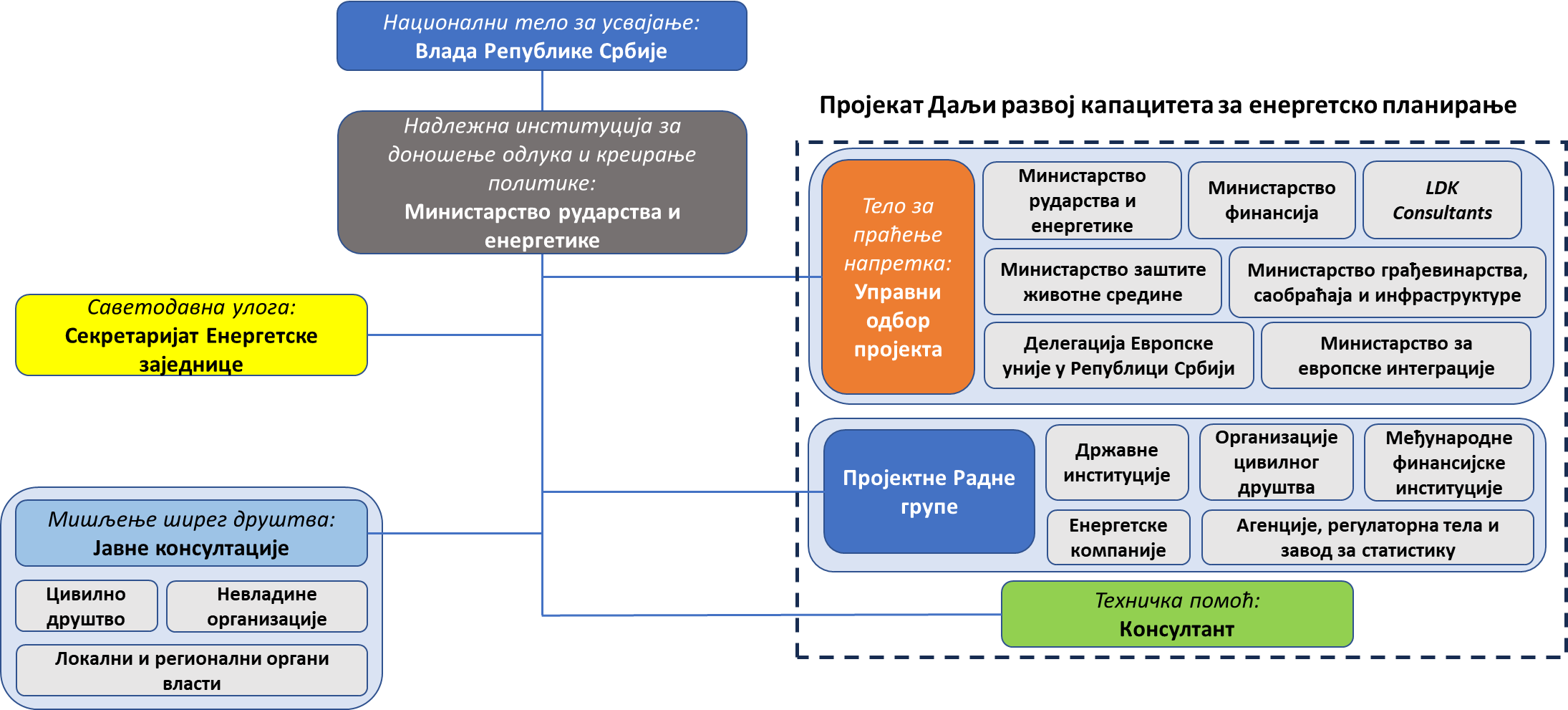 Енергетска заједница је у одређеној мери вршила своју саветодавну улогу, углавном током званичних консултација Републике Србије са Секретаријатом Енергетске заједнице о Нацрту ИНЕКП-а и приликом давања препорука за финализацију документа. Међутим, од ране фазе развоја и припреме ИНЕКП-а, Енергетска заједница је редовно пратила напредак целокупног процеса, првенствено кроз различите радне групе Енергетске заједнице и друге одговарајуће платформе и механизме комуникације.Министарство заштите животне средине је надлежно за праћење и извештавање о политикама и мерама које произилазе из усвојене Стратегије нискоугљеничног развоја Републике Србије за период од 2023. до 2030. године са пројекцијама до 2050. године. Такође је и надлежно за израду националне међусекторске Стратегије климатских промена са Акционим планом, на основу пројекта који се финансира из ЕУ ИПА фондова. Агенција за заштиту животне средине, као орган у саставу Министарства заштите животне средине, у својству правног лица, обавља стручне послове који се односе на развој, усклађивање и вођење националног информационог система заштите животне средине, у оквиру ког се налази инвентар гасова са ефектом стаклене баште.МРЕ спроводи процес аукција за доделу тржишних премија за обновљиве изворе енергије на основу расположивих квота које прописује Влада. Базу података за енергетске прегледе (ЕП) и систем енергетског менаџмента (СЕМИС) организује, спроводи и прати МРЕ, као и остваривање циљева система енергетског менаџмента. Главне активности МРЕ-а у области енергетске ефикасности (ЕЕ), као тела државне администрације које је задужено за енергетску ефикасност, јесу креирање политика, регулаторних услова и услова за доделу субвенција за рационално коришћење енергије и повећање енергетске ефикасности.За праћење остваривања циљева и мера утврђених Стратегијом одрживог урбаног развоја Републике Србије до 2030. године и трогодишњим акционим плановима на националном нивоу задужена је Одељење за урбани развој у оквиру Министарства грађевинарства, саобраћаја и инфраструктуре (МГСИ). Сертификат о енергетским својствима зграда издаје се путем Централног регистра енергетских пасоша (ЦРЕП), које води и одржава МГСИ.Десетогодишњи план развоја мреже за пренос електричне енергије (TYNDP) израђује Оператор преносног система (ЕМС), који је такође надлежан за рад, одржавање и изградњу мреже за пренос електричне енергије у складу са Законом о енергетици и Правилима о раду преносног система.Оператор дистрибутивног система електричне енергије („Електродистрибуција Србије“) задужен је за припрему TYNDP дистрибутивне мреже, као и за њен рад и одржавање у складу са Законом о енергетици и Правилима о раду дистрибутивног система.Агенција за енергетику (АЕРС) је независно регулаторно тело основано у складу са Законом о енергетици са примарним задатком да развија и унапређује тржиште електричне енергије и природног гаса на принципима недискриминације и ефикасне конкуренције стварањем стабилног регулаторног оквира. Најважније надлежности Агенције за енергетику су сертификација и лиценцирање оператора преносног/транспортног система, регулација цена и надзор над тржиштем енергије.Консултације са националним телима и телима Уније, њихово учешће и резултатиУкључивање републичке Народне скупштинеОдредбама Закона о енергетици није предвиђено учешће Скупштине у процесу припреме или усвајања Интегрисаног националног енергетског и климатског плана Републике Србије. У складу са чланом 8а Закона о енергетици, Интегрисани национални енергетски и климатски план Републике Србије усваја Влада Републике Србије. Поступак израде ИНЕКП-а је представљен на Парламентарном форуму за енергетску политику Србије одржаном 8. фебруара 2022. године.Консултације са заинтересованим странама, укључујући социјалне партнере, и ангажовање цивилног друштва и шире јавностиОд фебруара 2021. године Министарство рударства и енергетике је радило на изради ИНЕКП-а у оквиру пројекта „Даљи развој капацитета за енергетско планирање”, који је у целости финансиран из средстава фонда ИПА Европске Уније.Основне информације о пројекту у оквиру којег је планирана израда ИНЕКП-а објављене су на веб порталу ЕУзаТЕБЕ: Даљи развој капацитета за енергетско планирање (euzatebe.rs). На веб страници Министарства рударства и енергетике, 20. априла 2021. године, након почетног састанка на пројекту и првог састанка Управног одбора пројекта, објављене су информације о почетку процеса израде Интегрисаног националног и климатског плана Републике Србије за период до 2030. године са визијом до 2050. године, којима је јавност обавештена да пројекат, између осталог, предвиђа спровођење јавних консултација и консултација са Секретаријатом Енергетске заједнице, израду и усвајање Стратешке процене утицаја на животну средину и ИНЕКП-а од стране Владе Републике Србије.У циљу надзора и праћења спровођења пројекта у складу са Пројектним задатком, образоване су две мултиресорне Радне групе које су, поред представника Министарства рударства и енергетике, обухватиле велики број релевантних министарства и институција, јавне и приватне компаније, организације цивилног друштва, док су пројектне активности праћене од стране Енергетске заједнице, Европске комисије, Делегације ЕУ у Републици Србији, ЕБРД-а и Јапанске пословне алијансе.Конкретно, Радна група 1 оријентисана ка моделовању, надлежна је за аналитички рад, док је Радна група 2 усмерена на политике и одговорна је за израду Интегрисаног националног енергетског и климатског плана (ИНЕКП). Целокупним процесом развоја и припреме ИНЕКП-а координира Министарство рударства и енергетике, као водеће министарство за припрему докумената и кључни корисник наведеног пројекта.Слика 1.15: Структура Радних група по ангажованим субјектима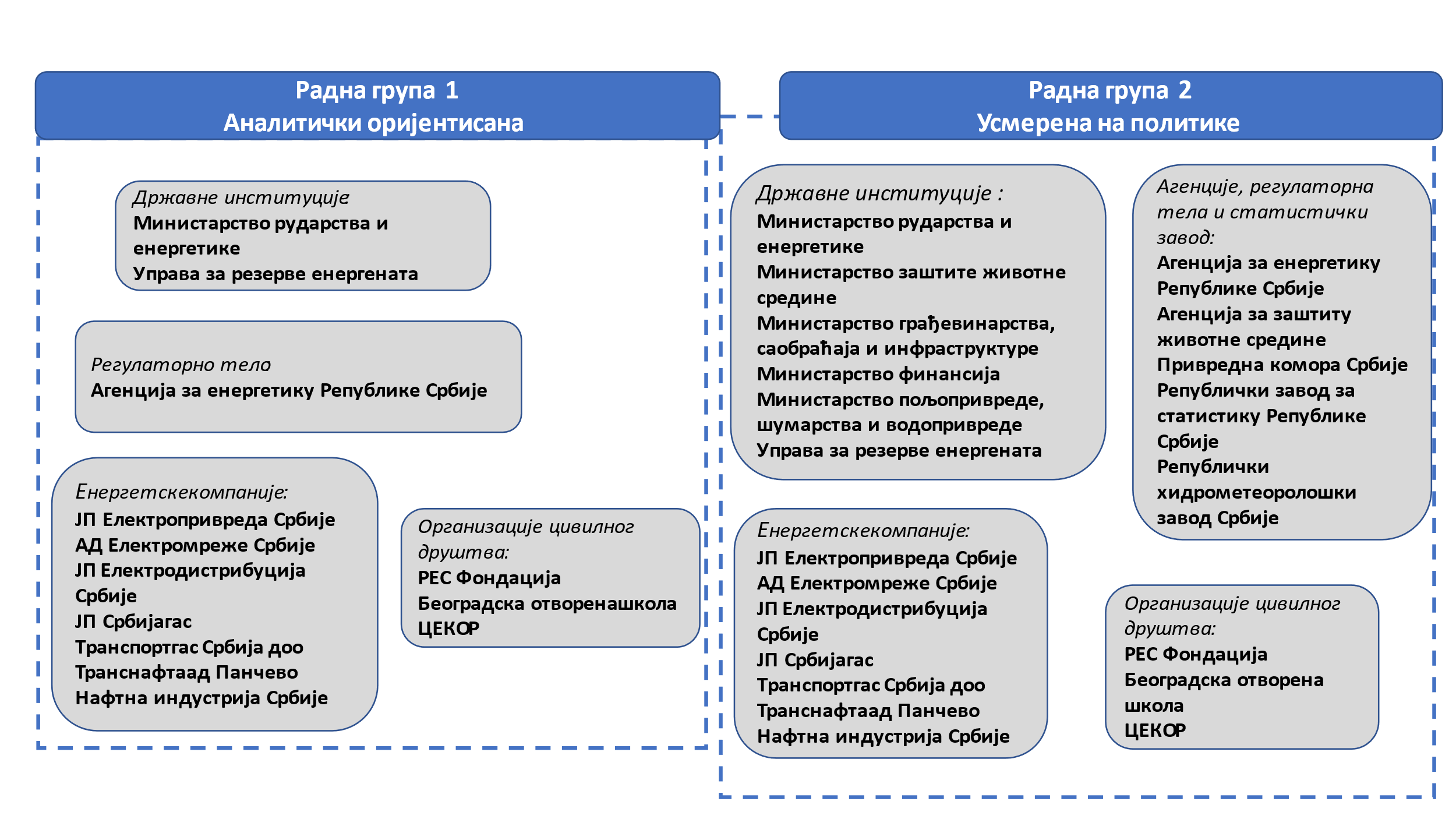 Радне групе су се у почетку састојале од 19 националних актера и укупно 83 представника. Актери су обухватали: 6 владиних институција (5 министарстава и Управу за резерве енергената), 6 актера које представљају агенције, регулаторе и завод за статистику и 7 енергетских предузећа. Како би се обезбедило редовно учешће представника цивилног друштва у изради и припреми ИНЕКП-а, радне групе су накнадно проширене. Године 2021, објављен је јавни позив за организације цивилног друштва за чланство у радним групама Министарства рударства и енергетике. Тако су се представници РЕС Фондације, Београдске отворене школе (БОШ) и Центра за екологију и одрживи развој (ЦЕКОР) придружили РГ1 и РГ2 као редовни чланови.Поред тога, како би се осигурао висок квалитет планирања, ублажио недостатак капацитета и у потпуности мобилисали постојећи национални капацитети, целокупни процес је уживао константну подршку бројних релевантних тела, као што су различита пословна удружења, истраживачке институције и други, на ad-hoc основи, за одређена питања. Концепт процеса доношења одлука, дискусија и укупне комуникације реализован је на састанцима Радне групе који су се редовно одржавали, али и на редовно одржаваним такозваним „димензионалним састанцима“, посвећеним свакој од пет димензија (односно, декарбонизацији, енергетској ефикасности, унутрашњем енергетском тржишту, енергетској сигурности, истраживању, иновацијама и конкурентности), са циљем да се свака димензија детаљно обради. Због ограниченог рока за израду ИНЕКП-а и прилично захтевне организације, не постоји стриктна дефиниција или успостављене подгрупе за пет димензија Енергетске уније, али је њихово учешће незванично одређено према њиховој надлежности и релевантности.Детаљна шема релевантних учесника по димензијама у оквиру пројекта представљена је на следећој слици:Слика 1.16: Ангажовани учесници пројекта по димензијама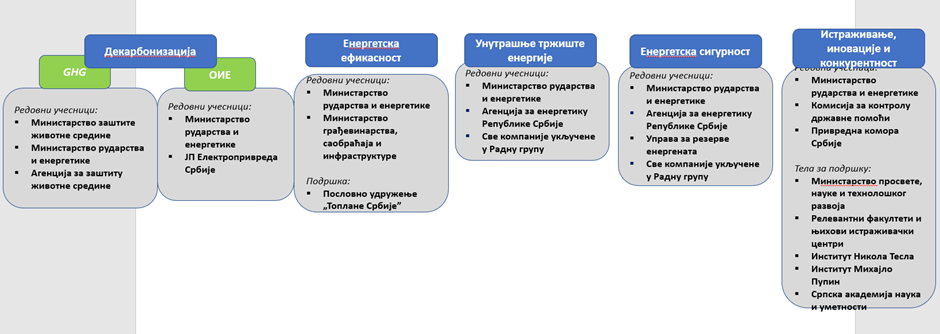 Институције које представљају подршку у пројекту, и нису чланови Радне групе, углавном су активне у димензији енергетске ефикасности и димензији истраживања, иновација и конкурентности. У периоду од априла до јула 2021. године, прикупљена је велика количина података у виду улазних података алата за моделирање у енергетици. Министарство рударства и енергетике је покренуло поступак прикупљања мишљења од различитих образовних и научних института и асоцијација о одређеним темама, у складу са њиховим надлежностима и релевантношћу, попут Универзитета у Београду, Универзитета у Новом Саду, Универзитета у Нишу и Универзитета у Крагујевцу. Исти поступак је примењен и на Електротехнички институт Никола Тесла и Институт Михајло Пупин, као и на Српску академију наука и уметности (САНУ). Поред тога, пословно удружење „Топлане Србије“ учествовало је на састанцима у вези са системом даљинског грејања, док је предузеће Београдски метро и воз доставило одговарајуће податке и информације о текућем пројекту и планираним активностима у вези са развојем железничког саобраћаја у граду Београду. Штавише, током анализе стања енергетског сиромаштва у Републици Србији и припреме ИНЕКП-а, узета је у обзир студија невладине организације РЕС Фондације о енергетском сиромаштву у Републици Србији у 2021. години. Поред тога, контактиране су и консултоване следеће институције: Машински факултет Универзитета у Београду, Шумарски факултет Универзитета у Београду, Електротехнички факултет Универзитета у Београду, Технолошко-металуршки факултет Универзитета у Београду, Машински факултет Универзитета у Нишу, Пољопривредни факултет Универзитета у Новом Саду, Електротехнички факултет Универзитета у Крагујевцу, Институт за нуклеарне науке „Винча“ Универзитета у Београду, Факултет техничких наука Универзитета у Београду, Министарство пољопривреде, шумарства и водопривреде.Коначно, током израде нацрта ИНЕКП-а, одржан је низ билатералних и мултилатералних састанака са различитим актерима. Тако је одржано 11 састанака Радне групе и око 50 билатералних састанака, с обзиром на то да је укључивање свих актера био приоритет управљачког процеса.У периоду од 9. августа 2022. године до 5. септембра 2022. године, Министарство рударства и енергетике је спровело ране консултације током којих је упућен позив заинтересованој јавности да достави коментаре, питања и сугестије на објављене радне сценарије који су развијени у поступку израде ИНЕКП-а. Ране јавне консултације су обухватиле: Сценарио 1, Сценарио 2, Сценарио 3 и Сценарио S, уз напомену да није било достављених коментара и питања на Сценарио 6 (Fit for 55), с обзиром на то да је овај сценарио израђен искључиво у циљу пружања информација о томе шта би се десило кад би циљеви Републике Србије били једнаки циљевима ЕУ.Министарство рударства и енергетике је организовало јавне консултације за стручну јавност и друге заинтересоване стране с циљем да доставе своје коментаре и сугестије на Интегрисани национални и климатски план Републике Србије за период до 2030. године од 13. јуна 2023. до 28. јула 2023. године, укључујући перспективу до 2050. године. Јавне консултације су спроведене на следећи начин:у виду презентације и консултација на јавној расправи одржаној у Привредној комори Србије 11. јула 2023. године, од 10:00 до 1:00 у Београду.у виду презентације и консултација на јавној расправи одржаној у Регионалној привредној комори у Новом Саду, 12. јула 2023. године, од 11:00 до 2:00.у виду презентације и консултација на јавној расправи одржаној у Регионалној привредној комори у Нишу, 14. јула 2023. године, од 11 до 2:00.Нацрт ИНЕКП-а је стављен на јавне консултације, пружајући прилику широј јавности, цивилним друштвима, невладиним организацијама, локалним и регионалним органима власти и другим заинтересованим странама да доставе своје коментаре, осигуравајући транспарентност планирања. У исто време су одржане консултације са Секретаријатом Енергетске заједнице. Најважнији закључци планирања спроведеног на локалном нивоу, попут Акционог плана за зелени град града Београда и Акционог плана за одрживу енергију и климу града Београда за период до 2030. године, узети су у обзир у раној фази развоја и израде Интегрисаног националног енергетског и климатског плана, због потребе да се постигне свеобухватност и компатибилност планирања на националном и локалном нивоу.Током поступка јавних консултација достављене су примедбе, предлози и сугестије бројних заинтересованих страна, које су обухватиле различита министарства, државне институције, владине агенције, организације цивилног друштва, еколошке организације, јавна и приватна предузећа, физичка лица и друге. Након завршетка јавних консултација, Радна група је размотрила све примљене коментаре, предлоге и сугестије и пружила одговоре на њих. Достављено је 549 коментара на ИНЕКП, док је на СПУ за ИНЕКП-а достављено 67 коментара. Широки спектар добијених коментара и сугестија значајно су унапредили ИНЕКП и СПУ за ИНЕКП и обезбедили да ИНЕКП буде свеобухватан, поуздан и у складу са националним и међународним енергетским и климатским циљевима.Консултације са другим уговорним странама Енергетске заједнице и државама чланицама Европске унијеС обзиром на то да су државе чланице Европске уније завршиле израду и усвојиле своје ИНЕКП-ове пре 2021. године, Република Србија је имала могућност да добије увид у сваки план, са посебним фокусом на планове које су сачиниле суседне земље. На првом месту, и као најважније, Република Србија је размотрила ИНЕКП-ове земаља са којима има заједничке границе, као што су Хрватска, Бугарска, Румунија и Мађарска. У исто време, Република Србија је разматрала све ИНЕКП-ове европских земаља. Поред тога, прекограничне консултације су одржане са Хрватском, Бугарском, Румунијом, Мађарском, Босном и Херцеговином, Северном Македонијом, Црном Гором и Албанијом.Консултације са Секретаријатом Енергетске заједницеОд почетка израде и припреме нацрта ИНЕКП-а Републике Србије, Секретаријат Енергетске заједнице је помно пратио напредак целокупног процеса, при чему је пружао неопходну подршку по потреби. Формално, ово укључивање Секретаријата ЕЗ се остварује кроз рад Министарског савета ЕЗ, као и у оквиру различитих постојећих тематских координационих група, платформи и иницијатива на нивоу Енергетске заједнице, али и других регионалних формата везаних за енергетику и климу у којима Енергетска заједница активно учествује.Секретаријат ЕЗ је доставио 31 препоруку за ревизију нацрта ИНЕКП-а. Све препоруке су темељно размотрене и примењене су додатне измене у финалној верзији. За све препоруке ја дато образложење о начину на који су размотрене.У погледу најважнијих индикатора за 2030. годину, које је утврдио Министарски савет у децембру 2022. године (Одлука 2022/02/MC-EnC), циљ за смањење емисија GHG остаје неизмењен, ФПЕ се незнатно смањује, а ППЕ незнатно повећава, док разлика у погледу удела ОИЕ у БФПЕ остаје неизмењена као најмањи циљ који је потребно остварити. Детаљно образложење је дато у Поглављу 2 како би се објасниле специфичне националне околности којима се оправдава разлика између амбиција у нацрту ИНЕКП-а и циљева постављених од стране Секретаријата ЕЗ, као и повећање циља за обновљиве изворе енергије у грејању и хлађењу, укључујући даљинско грејање.Такође, у анализи је размотрено постепено увођење цене угљеника у секторима за које се сматра да ће бити највише погођени применом CBAM, али узимајући у обзир неизвесност у погледу начина примене цене угљеника, и чињеницу да је Уредба о CBAM усвојена у мају 2023. године није могуће обухватити релевантне прецизне информације у ИНЕКП-у.Међутим, модернизација индустрије угља се одвија паралелно са модернизацијом старијих електрана, како би постале компатибилне са захтевима Директиве о великим постројењима за сагоревање. Такође, планирано смањење ангажовања термоелектрана и инвестиције у гасну инфраструктуру како би се обезбедила неометана енергетска транзиција у Србији сматрају се кључним и значајним прелазним мерама које обезбеђују сигурност снабдевања.Регионална сарадња на изради планаЕлементи на које се примењује заједничко или координисано планирање са другим уговорним странама Енергетске заједнице и државама чланицама Европске унијеСа становишта Републике Србије, утврђени елементи од прекограничног значаја су:интеграција енергетских тржишта,велики инфраструктурни пројекти у близини државне границе и прекогранични инфраструктурни пројекти,међународна научноистраживачка сарадња, идруге активности које могу утицати на друге уговорне стране ЕЗ и државе чланице ЕУ.Објашњење како се регионална сарадња третира у плануКонсултације са регионом су одржане паралелно са јавним консултацијама за нацрт плана. Међутим, овај период је продужен за више од 4 месеца све до израде финалне верзије ИНЕКП-а. Током периода консултација, достављен је само један коментар од стране Министарства за животну средину, водопривреду и шумске ресурсе Румуније на Стратешку процену утицаја на ИНЕКП а у том погледу је достављено релевантно објашњење. НАЦИОНАЛНИ ЦИЉЕВИСвеобухватни приступ Интегрисаног националног и климатског плана захтева разматрање пет димензија на координисан начин, уз постављање следећих циљева и доприноса:У погледу димензије Декарбонизација:Обавезујући национални циљ за смањење нето емисија гасова са ефектом стаклене баште у 2030. години у поређењу са нивоима из 1990. годинеЦиљ за све привредне секторе у погледу удела енергије из обновљивих извора у бруто финалној потрошњи енергије државе до 2030. годинеУ погледу димензије Енергетска ефикасност:Национални циљ за енергетску ефикасност у 2030. години изражен кроз потрошњу примарне енергије и финалну потрошњу енергијеКумулативне уштеде у финалној потрошњи које је потребно остварити у периоду 2025-2030 како је дефинисано под тачком (б) члана 7 (1) о обавезама за уштеду енергије у складу са Директивом 2012/27/ЕU која је измењена и усвојена одлукама 2015/08/MC-EnC и 2022/02/MC-EnC Министарског савета Енергетске заједнице.У погледу димензије Енергетска сигурност:Национални циљеви у погледу повећања диверсификације извора енергије и снабдевања из трећих земаља, како би се смањила зависности од увоза енергије, повећала флексибилности националног енергетског система и решило питање ограниченог или прекинутог снабдевања извора енергије с циљем да се унапреди отпорност регионалног и националног енергетског система.У погледу димензије Унутрашње енергетско тржиште:Циљеви у погледу нивоа интерконективности у области електричне енергије, најважнијих инфраструктурних пројеката за пренос електричне енергије и гаса, национални циљеви који се односе на аспекте унутрашњег енергетског тржишта (јачање регионалне сарадње и унапређење интеграције регионалног тржишта).У погледу димензије Истраживање, иновације и конкурентност:Национални циљеви за истраживање и иновације у јавном и приватном сектору који се односе на приоритете Енергетске УнијеМеханизам управљања за спровођење ИНЕКП-а, постизање максималног нивоа синергијa између мера и ефикасно коришћење њиховог буџетаТреба напоменути да ће се развој управљачког оквира за интегрисано праћење и процену испуњења одређених циљева и спровођења мера политике, како је детаљно описано у Поглављу 3, спровести применом механизама за праћење и управљање, који ће бити развијени у складу са прописима националног законодавства, укључујући спровођење детаљне стручне контроле и примену пенала за случајеве не испуњавања захтева.Применом овог управљачког оквира настоји се да се обезбеди централизовано и интегрисано праћење спровођења мера политике као и допринос заинтересованих страна током њиховог спровођења с циљем да се постигну циљеви ИНЕКП-а.Управљачки оквир ће омогућити сарадњу и комуникацију између заинтересованих страна у свакој од пет различитих димензија, осигуравајући тиме постизање максималног нивоа синергија између мера политике спроведених у оквиру свих димензија ИНЕКП-а.Радна група за енергетику и климу којом председава Министарство рударства и енергетике треба да има значајну улогу у развоју и спровођењу управљачког оквира, са следећим функцијама, између осталог:Утврђивање националних приоритета и методологије и смерница за планирање у енергетици, као и ажурирање ИНЕКП-аАнализа и ажурирање сценарија развоја енергетског системаПланирање и промовисање предлога за енергетске политике и акције и давање препорука за предузимање корективних мера у случају одступањаДавање смерница институционалним телимаПоред тога, заинтересоване стране треба да узму у обзир одредбе ИНЕКП-а у сопственим развојним политикама како би допринеле несметаном и делотворном спровођењу мера политике утврђеним у ИНЕКП-у.У ту сврху, биће развијен механизам за координацију, који ће обухватити одборе или групе предвиђене да се обезбеди релевантност других повезаних националних стратегија, као што су стратегија за управљање отпадом, циркуларну економију и прилагођавање на измењене климатске услове.Спровођење управљачког оквира ће обезбедити континуитет политика и мера које је потребно спровести и конзистентност јавних и приватних институционалних тела укључених у спровођење ових политика и мера.Најзначајнији елемент управљачког оквира ће бити развој интегрисаног механизма за праћење политика и мера које се спроводе. Овај механизам ће обухватити процедуре за континуирано праћење како постизања појединачних циљева ИНЕКП-а, тако и делотворности и утицаја сваке мере политике понаособ, укључујући коришћење релевантних кључних индикатора перформанси.Наравно, током спровођења ИНЕКП-а, биће узета у обзир сва одступања, прво како би се предузеле корективне мере од стране наведених тела, а затим како би се обезбедила сигурност снабдевања у Републици Србији.Биће коришћен релевантан модел за осмишљавање и спровођење механизама и програма финансирања. Ови механизми и програми финансирања биће осмишљени укључујући, између осталог, постизање максималног степена искоришћености ресурса, ефикасније коришћење расположивих јавних фондова, увођење иновативних алата финансирања, обезбеђивање активније мобилизације домаћих финансијских сектора и постизање максималних нивоа синергија између различитих циљева политика.Следећа потпоглавља дају приказ циљева политике за сваку од претходно наведених димензија у Републици Србији.Климатске промене, емисије и смањење гасова са ефектом стаклене баште (GHG)Одређен је централни циљ за смањење емисије GHG за 40,3% у 2030. години у односу на 1990. годину, укључујући пољопривреду, отпад и LULUCF. Овај циљ је у складу са чланом 4 одлуке 2022/02/MC-EnC Министарског савета Енергетске заједнице, тачка (13). То је такође у складу са циљевима који су дефинисани у недавно ажурираним Национално одређеним доприносима (NDC). У циљу смањења емисија GHG у свим секторима понуде и потражње биће успостављена добро избалансирана комбинација политика и мера.Путања од 2025. до 2030. године на годишњем нивоу за достизање националног доприноса може се видети у наредној табели.Табела 2.1: Путања смањење емисија GHG на годишњем нивоуПриоритет се даје такође и адаптацији на климатске промене, јер је Република Србија према Закону о климатским променама почела израду Програма прилагођавања на измењене климатске услове са Акционим планом, који ће прецизирати опште циљеве, идентификоваће секторе најпогођеније климатским променама и мере прилагођавања на измењене климатске услове, у оквирима постављеним Конвенцијом Уједињених нација о климатским променама, директивама Европске уније (ЕУ) и међународним искуством.И коначно, подстицаће се промоција циркуларне економије и биоекономије што ће такође допринети постизању циља ублажавања климатских промена. Прелазак на циркуларни образац може довести до значајног смањења емисије GHG захваљујући рециклажи и поновној употреби материјала, ефикаснијем коришћењу ресурса и еколошки прихватљивијем дизајну производа, као и увођењу нових циркуларних модела пословања, посебно у индустрији, саобраћају и изграђеном окружењу.Обновљиви извори енергијеУ складу са чланом 2 одлуке 2022/02/MC-EnC Министарског савета Енергетске заједнице, тачка (5), донета је одлука у погледу циља националног доприноса од 40,7% за ОИЕ и бруто финалну потрошњу енергије за Републику Србију.Актуелни ИНЕКП утврђује национални допринос за удео ОИЕ у бруто финалној потрошњи енергије који износи најмање 33,6% у 2030. години. Додатни циљеви су постављени по сектору, а удео ОИЕ у производњи електричне енергије ће достићи најмање 45,2%, удео ОИЕ у енергији потрошеној за грејање и хлађење 41,4%, а удео ОИЕ у сектору саобраћаја 7% (са мултипликаторима) и 3,2% (без мултипликатора), у складу са одговарајућом методологијом ЕУ за прорачун.Путања циљева до 2030. године на годишњем нивоу је приказана у наредној табели.Табела 2.2: Путања за удео ОИЕ на годишњем нивоуНеусклађеност са циљем националног доприноса утврђеног одлуком Министарског савета је оправдана у складу са посебним условима предвиђеним чланом 6 одлуке Министарског савета и тачније, у складу са критеријумима члана 31 Уредбе о управљању која гласи:У складу са критеријумом (ii) економски услови, укључујући БДП по глави становника; потенцијал за економично коришћење обновљивих извора енергијеАнализа је указала на то да би постизање националног доприноса предложеног одлуком Министарског савета захтевало нереалистични раст употребе топлотних пумпи у домаћинствима и у терцијарном сектору, достижући 11,1 GWth до 2030. године, што одговара 444 хиљада јединица, и подразумева нереалистичан додатак од 1,6 GWth, односно готово 63 хиљада јединица до 2030. године, док је у складу са постојећим трендовима 2021. годинe у Србији продато само 4 хиљаде топлотних пумпи, а може се очекивати да би се у наредних 7 година могло инсталирати око 30 до 40 хиљада топлотних пумпи. Предложени национални допринос предвиђен у ИНЕКП-у у погледу инсталације топлотних пумпи достиже 7 GWth (282 хиљада јединица) до 2030. године, што одговара просечном годишњем додатку од око 40 хиљада јединица, што је и даље представља амбициозну цифру. Предвиђен је просечан Фактор сезонских перформанси (ФСП) од 3,3 до 2030. године, што је ближе просечној ефикасности садашњих тренова опреме, док би виши циљ захтевао ФСП на нивоу од 5TWh до 2030. године, што одговара перформансама искључиво производа високог квалитета.Предложени национални допринос на основу одлуке Министарског савета би подразумевао висок ниво извоза електричне енергије што се може сматрати неодговарајућим с аспекта рационалног планирања употребе природних ресурса у Србији. Анализа је довела до нето извоза на нивоу од 5TWh до 2030. године што представља веома висок ниво који није оправдан одговарајућим студијама. Анализа у оквиру ИНЕКП предвиђа 0,7 TWh нето извоза до 2030. године, што указује на самодовољан електроенергетски систем.Предложени национални допринос на основу одлуке Министарског савета би захтевао најмање 88 ktoe прихватљивих биогорива и увођење 89 хиљада електричних возила у 2030. години. Национални допринос предвиђен ИНЕКП-ом обухвата реалистичније претпоставке за биогорива (49ktoe у 2030.години) и увођење електричних возила од 44 хиљада до 2030. године.Предложени национални допринос на основу одлуке Министарског савета би захтевао веће капацитете варијабилних технологија обновљиве енергије у мрежи, што би подразумевало веће балансне резерве (веће од расположивих на тржишту у 2030. години) и изложило би систем ризику. Анализа је показала да би ово додатно захтевало и инсталацију реверзибилних хидроелектрана у превише оптимистичком временском року, што би подразумевало да Бистрица буде оперативна до 2028. године а Ђердап 3 до 2030. године. У анализи ИНЕКП-а предвиђен је реалистичнији временски рок у складу са којим је Бистрица оперативна до 2032. године а Ђердап 3 до 2035. године, чиме систем добија додатне капацитете у погледу флексибилности и балансирања.2) У складу са критеријумом (iii) географска, еколошка и природна ограничења, укључујући и ограничења неповезаних области и региона:Предложени национални допринос на основу одлуке Министарског савета би захтевао коришћење биомасе изнад нивоа ресурса који се могу експлоатисати на одрживи начин у Србији. Неопходна процењена примарна производња биомасе за достизање циља износи 1,9 Mtoe до 2030. године што је изнад нивоа процењеног одрживог потенцијала за пољопривредну и шумску биомасу (постојеће студије наводе технички потенцијал на нивоу од 1,9-2,0Mtoe али критеријум одрживости смањује овај ниво). Национални допринос превиђен у ИНЕКП-у захтева примарну производњу од 1,7Mtoe биомасе у 2030. години, што је близу постојећег нивоа али коришћених у ефикаснијим уређајима.У случају посебног циља у сектору грејања и хлађења, потребно је невести да индикативни циљеви из члана 23 Директиве о обновљивим изворима енергије ΙΙ (RED II) нису обавезујући и да чланице ЕЗ нису у обавези да прате раст од 1,1% ОИЕ на годишњем нивоу у сектору грејања и хлађења. Остваривање просечне стопе раста од 1,1% на годишњем нивоу би захтевало превише оптимистичне претходно наведене претпоставке у погледу одрживог потенцијала биомасе и стопе увођења, као и ФСП-а топлотних пумпи. У складу са реалистичнијим претпоставкама примењеним за израчунавање националног доприноса у ИНЕКП-у, остварује се стопа раста од 0,6 на годишњем нивоу до 2030. године.Претходно наведенe појединости указују да је национални допринос од 33,6% ОИЕ у БФПЕ, као што је документовано у ИНЕКП-у, прихватљив, достижан, али и врло амбициозан за кратки временски период до 2030. године.Међутим, на основу интензивних дискусија са релевантним актерима и узимајући у обзир документ „Полазне основе плана развоја енергетске инфраструктуре и мера енергетске ефикасности за период до 2028. са пројекцијама до 2030. године“ (Одлука Владе о усвајању 05 број 312-5262/2023-1 од 15.6.2023) – „PREIMEE“, примењене су даље измене:Увођење нове електране на гас, која би требало да постане оперативна до 2029. године, а чијим се ангажовањем смањује производња електричне енергије из лигнита али и пружа неопходна стабилност електроенергетском систему. На овај начин се незнатно смањује удео ОИЕ у производњи електричне енергије.Смањено ангажовање термоелектрана на лигнит (смањење од 25% до 2030. године у поређењу са 2021. годином) као резултат увођења електране на гас.Интегрисање реалистичнијих трошкова улагања у проширење преносног система у случају интеграције већег нивоа варијабилних ОИЕ у производњи електричне енергије.Реалистичнији удео биогорива у саобраћају (смањење укупног нивоа биогорива у 2030. години са 70 ktoe на 49 ktoe) и реалистичније увођење електричних возила (смањење укупног броја електричних возила у 2030. години са 77,6 хиљада на 44,8 хиљада), што доводи до незнатног смањења удела ОИЕ у саобраћају.Ова анализа довела је до удела ОИЕ у бруто финалној потрошњи енергије од 33,6%, као прихватљивог и достижног циља, усклађеног са истим нивоом амбицијa за смањење емисије гасова са ефектом стаклене баште, који остаје на истом нивоу као и раније, у складу са Стратегијом нискоугљеничког развоја Републике Србије. Секторски удели ОИЕ су ревидирани и износе 45,2% у производњи електричне енергије, 3,2 у сектору саобраћаја (без мултипликатора) и 41,4% у грејању.Наведени циљеви за удео ОИЕ су директно повезани са порастом финалне потрошње, што захтева постизање одговарајућих циљева енергетске ефикасности. Очигледно, кључни стуб за испуњавање националног циља за удео ОИЕ је допринос ОИЕ у потрошњи електричне енергије који посебно захтева благовремено и ефикасно спровођење планираних политика и мера.Упркос чињеници да се циљ може оценити као амбициозан, такође се може сматрати и да је реалан, узимајући у обзир и технички и економски потенцијал и већ исказани интерес предузетника.Промовишу се такође електрификација и повезивање сектора финалне потрошње како би се повећао удео ОИЕ у финалној потрошњи енергије. Првенствено, постепена електрификација сектора саобраћаја представља кључни изазов до 2030. године. Тачније, очекује се да ће значајан продор електричних возила умногоме утицати на више димензија у оквиру ИНЕКП-а. Циљ је да се ово увођење електричних возила постигне применом најекономичнијег приступа по националну привреду, при чему ће се обезбедити благовремено испуњење одређених предуслова за електрификацију сектора саобраћаја, као што су истовремени развој инфраструктуре за пуњење електричних возила и усвајање регулаторног оквира.Поред тога, повезивање сектора ће допринети максимизацији примене ОИЕ у различитим врстама финалне потрошње енергије а, евидентно, електрификација различитих врста финалне потрошње је суштинска компонента у постизању овог циља. Улога топлотних пумпи, заједно са системима за складиштење енергије и шемом производње електричне енергије за сопствене потребе, кључна је за постизање повезивања сектора. Слично томе, мешање водоника или биометана испоруком у постојећу мрежу природног гаса ће такође допринети повезивању сектора.Такође је постављен циљ за промовисање технологија ОИЕ у зградама кроз шеме производње за сопствене потребе. Тачније, очекује се да ће инсталисани капацитет технологија ОИЕ за производњу електричне енергије (углавном крoвни фотонапонски системи) достићи 0,5 GW у 2030. години и да ће моћи да покрије приближно 5% потрошње електричне енергије у стамбеном сектору.У оквиру ИНЕКП-а, кроз пилот пројекте, промовисаће се и нове иновативне технологије ОИЕ за производњу електричне енергије, као што су: мале ветротурбине, коришћење производње обновљивог водоника за складиштење електричне енергије из варијабилних ОИЕ итд, како би се проценио њихов учинак.Коришћење ОИЕ за покривање потреба за грејањем и хлађењем оствариће се углавном кроз инсталацију топлотних пумпи великог обима (приближно 7 GWth), док је улога соларних термалних система, геотермалне енергије и биомасе такође битна.Предложени циљ на основу члана 2. Одлуке број 2022/02/MC-EnC за повећање нивоа коришћења ОИЕ у грејању и хлађењу за 1,1% у 2030. години није реалистичан и достижан, с обзиром на то да се може остварити углавном масовном употребом топлотних пумпи. Међутим, постојећи потенцијал биомасе је готово искоришћен док за друге преостале технологије ОИЕ не постоје значајни изгледи за додатну примену.Поред тога, даље коришћење ОИЕ у мрежама даљинског грејања ће се постићи углавном путем биомасе (2,7 ktoe), а предвиђена је и постепена експлоатација других ОИЕ, као што су биометан, водоник и геотермална енергија. У складу са Законом о енергетици и Правилником о ближем садржају и смерницама за одређивање националних циљева у Интегрисаном националном енергетском и климатском плану, начину његове израде и извештавању о његовој реализацији, постоји обавеза ажурирања ИНЕКП на сваке 4 године. У поступку ажурирања ИНЕКП, циљеви за ОИЕ у грејању и хлађењу ће бити анализирани у сврху укључивања биометана и других ОИЕ у грејање и хлађење.Потребно је спровести детаљнију анализу у вези са потенцијалом одрживе биомасе и биогаса како би се сагледао потенцијал повећања удела биомасе на дугорочном нивоу. У овом тренутку биомаса се користи углавном у уређајима ниске енергетске ефикасности (шпорети на дрва), па се велике количине биомасе користе за покривање потражње за грејањем, што доводи до нереалистично виског удела у прорачунима ОИЕ.Поред тога, нове технологије ће бити разматране за период до 2050. године (на пример централизоване топлотне пумпе) које су у овом тренутку веома скупе и нису уведене као решење.Коначно, очекује се да ће допринос електричних возила бити значајан за даље промовисање ОИЕ. Требало би напоменути да ће до 2030. године бити регистровано приближно 44,8 хиљада електричних возила (путничких и лаких комерцијалних возила). На крају, али не и најмање важно, допринос биогорива ће остати доминантан, са посебним повећањем удела напредних биогорива до 2030. године (49 ktoe без предвиђених мултипликатора).Унапређење енергетске ефикасностиЈедан од циљева од изузетног значаја у оквиру ИНЕКП-а је побољшање енергетске ефикасности, чиме се постиже ограничење финалне потрошње енергије на ниво не већи од 9,7 Mtoe у 2030. години. Иста тенденција је уочена и у случају потрошње примарне енергије, која би требало да буде мања од 14,68 Mtoe у 2030. години.Ови циљеви су у складу са чланом 3 одлуке 2022/02/EM-EnC Министарског савета Енергетске заједнице, тачка (4), с обзиром на то да су разлике на нивоу статистичке грешке.Путања остваривања циљева за 2030. године на годишњем нивоу се може видети у наредној табели.Табела 2.3: Путања на годишњем нивоу за ФПЕ и ППЕДодатни циљ у погледу уштеде енергије одређен је у складу са одредбама члана 7. Директиве 2012/27/ЕУ. Штавише, конкретно, 506 ktoe кумулативне финалне уштеде енергије требало би да буде остварено применом мера енергетске ефикасности у периоду 2024-2030. године.Потреба за обнављањем постојећег фонда зграда је неоспорна, што би довело не само до значајних уштеда енергије и трошкова, већ и до истовременог побољшања услова у погледу комфора, безбедности и здравља у санираним зградама. Стопе обнове, процењене у оквиру Дугорочне стратегије за подстицање улагања у обнову националног фонда зграда Републике Србије до 2050. године за случај стамбених и нестамбених зграда узете су у разматрање у оквиру ИНЕКП-а до 2030. године, како би се обезбедила њихова потпуна усклађеност и омогућила довољна стопа обнове фонда зграда.Најзад, спровођење планираних политика и мера за побољшање енергетске ефикасности код крајњих купаца захтева креирање ефикасних механизама финансирања како би се увећали и унапредили тренутни нивои бенефита сопствених средстава. Активно укључивање финансијског сектора и промоција иновативних инструмената финансирања, укључујући промоцију уговора о енергетском учинку и енергетским услугама, представљају кључне параметре за постизање овог циља. Посебну улогу у креирању и спровођењу механизма финансирања имаће Управа за ЕЕ. Њене капацитете треба јачати у наредном периоду, а потребно је радити и на даљем унапређењу њеног правног статуса. То ће омогућити примену адекватних механизама финансирања за подстицање ЕЕ. Ова Управа већ спроводи активности на финансирању унапређења енергетске ефикасности у домаћинствима и у зградама јавног сектора на локалном нивоу, као што је претходно наведено.Eнергетска сигурностДиверсификација извора енергије и земаља из којих се врши снабдевање горивом главни је циљ за димензију енергетске сигурности у оквиру ИНЕКП-а. Прецизније, започеће се спровођење политика и мера за већу диверсификацију извора енергије како би се спречила зависност од само једног горива или само једне земље. Постигнута диверсификација ће повећати конкурентност између горива и снабдевача из трећих земаља што ће довести до снижења цена енергије, побољшања сигурности снабдевања и заштите снабдевања енергијом у случају енергетске кризе на регионалном нивоу.Евидентно је да треба обезбедити оптимално коришћење домаћих извора енергије ради повећања енергетске сигурности. Препознавање постојећег потенцијала и најекономичније коришћење домаћих извора енергије је суштински циљ у оквиру ИНЕКП-а. Нагласак ће бити стављен на употребу и искоришћење потенцијала ОИЕ, како за производњу електричне енергије тако и за директну употребу код финалне потрошње, што ће значајно допринети енергетској сигурности.Јачање геополитичке улоге Републике Србије представља још један кључни циљ. Због тога је хитно потребно завршити постојеће интерконекције и пројектовати нове међународне интерконекције са цевоводима из суседних земаља. Поред тога, ове активности ће допринети и диверсификацији извора енергије и рута снабдевања из трећих земаља. Биће промовисано неколико прекограничних/међународних пројеката транспорта природног гаса, чиме ће бити повећана диверсификација извора енергије а, у комбинацији са промовисањем пројеката складиштења природног гаса, биће обезбеђене адекватне количине природног гаса у случају његове несташице.Стабилизација стопе енергетске зависности је још један важан циљ у оквиру ИНЕКП-а. Тренутна енергетска зависност је на релативно ниском нивоу и императив је да она остане на сличном нивоу због високог учешћа деривата нафте и, у мањој мери, природног гаса. Сходно томе, енергетска зависност не би требало да пређе ниво од 41% у 2030. години.Најзад, још један од циљева је обезбеђивање потребне адекватности електроенергетског система како би се постигао минимални ниво поузданости који је потребан за задовољење потражње за електричном енергијом, узимајући у обзир одлуку о смањењу производње електричне енергије у постројењима на лигнит. Да би се постигао овај циљ, биће неопходно усвојити механизме за јачање флексибилности система уз помоћ додатних капацитета за производњу електричне енергије или промовисање шеме одзива потражње.Унутрашње енергетско тржиштеУ оквиру димензије унутрашњег енергетског тржишта промовисаће се интеграција тржишта и успостављање конкурентних енергетских тржишта. Биће покренуте потребне реформе за усклађивање домаћих тржишта електричне енергије и природног гаса са директивама и уредбама ЕУ о одговарајућим тржиштима.Због побољшаних токова енергије преко интерконекција (минимални циљ за прекогранични капацитет је 70%), спајање енергетских тржишта ће помоћи повећању ликвидности међусобно повезаних тржишта и омогућити учешће ОИЕ у прекограничној трговини електричном енергијом.Учешће на новим енергетским тржиштима омогућиће да ОИЕ добију подстицај и способност да уравнотеже своју производњу ближе реалном времену, чиме се смањују потребе и повезани трошкови за резерве и повећава сигурност система.Још један циљ је јачање улоге потрошача на тржишту електричне енергије путем повећања учешћа на страни потрошње на тржишту електричне енергије и промовисање примене система складиштења чиме ће се обезбедити ниже цене енергије и ојачати учешће ОИЕ и адекватност електроенергетског система.Дигитализација енергетског система је предуслов за развој оперативних и конкурентних домаћих енергетских тржишта на прописан начин, као и за оптимално спровођење и коришћење свих технолошких апликација и тржишних механизама који се могу развити у контексту енергетских тржишта. Кроз развојне програме оператера, акценат ће бити на планирању и спровођењу релевантних инфраструктурних пројеката, информационих система, контролних центара и мерних уређаја који ће омогућити потпуни прелазак са постојећег енергетског система на потпуно дигитализовани систем, уз обезбеђивање сигурног управљања подацима о потрошачима.Смањење енергетског сиромаштва представља такође циљ с обзиром на то да је у овом домену бележено постепено погоршавање услед енергетске кризе. Смањење енергетског сиромаштва за 75% у 2030. години у односу на 2020. годину постављено је као национални циљ.Најзад, допринос шема развоја локалних енергетских заједница је двострук, јер ће допринети како примени ОИЕ и улагањима у енергетску ефикасност, као што је претходно наведено, тако и активнијем учешћу локалне заједнице јачањем улоге потрошача. Постављени квантитативни циљ обухвата инсталацију и рад нових шема за производњу енергије за сопствене потребе са инсталисаним капацитетом од 0,5 GW (углавном кровних фотонапонских система) у 2030. години.Истраживање, иновације и конкурентностПромоција истраживања и иновација ће и даље бити приоритет кроз подршку иновативним технологијама, које ће допринети испуњењу енергетских и климатских циљева. Очекује се да ће се годишњи трошкови за даљу подршку истраживању и технолошком развоју удвостручити у 2030. години у односу на 2020. годину.Побољшање енергетског интензитета и интензитета емисије гасова са ефектом стаклене баште успеће да повећа конкурентност привреде Србије. Тачније, усвајање циљаних политика и мера у области енергетске ефикасности допринеће и смањењу трошкова за енергију и повећању конкурентности различитих привредних сектора.Имајући у виду посвећеност Републике Србије циљевима Софијске декларације, потребно је детаљно истражити потенцијал опција хватања, коришћења и складиштења угљеника (CCUS) на дугорочном нивоу. Циљ би био да се сакупе неизбежне емисије угљен-диоксида и искористе у индустријској примени или да се ускладиште. Анализа потенцијалних опција складиштења CO2 у Србији би била неопходна, као и спровођење истраживања и огледних активности. Очекивано усвајање Директиве 2009/31/ЕЗ о геолошком складиштењу угљен-диоксида од стране Министарског савета ЕЗ ће поставити базу за будуће спровођење пројеката CCUS у региону и посебно у Србији.Смањење трошкова за енергију ће учинити да енергенти буду приступачнији свим потрошачима. Креирање неопходних политика и мера ће узети у обзир куповну моћ потрошача и њихових посебних група, као и све локалне карактеристике, као што су услови у руралним подручјима. Циљ које је постављен у оквиру ИНЕКП јесте одржавање просечне цене енергената испод просечног европског нивоа за крајњег потрошача.Додата вредност енергетског сектора у земљи ће бити повећана препознавањем и промоцијом иновативних апликација и услуга у енергетском сектору са високом домаћом додатном вредношћу, која повећава бруто домаћи производ и унапређује одрживост енергетског сектора. Поред тога, овим циљем се обезбеђује и повећање броја директних и индиректних послова због активности у енергетском сектору.Најзад, политике и мере које буду интегрисане у Акциони план праведне транзиције биће реализоване у областима не које ће у највећој мери утицати прелазак на привреду са ниским нивоом емисија угљеника. Изазови са којима се суочавају области које зависе од лигнита током преласка на привреду са ниским нивоом емисија угљеника могу се решити прилагођеним приступима којима се подржава структурна трансформација и убрзава процес економске диверсификације и технолошке транзиције. Циљ је да се развије стратегија одрживог равномерног регионалног развоја, фокусирајући се на секторе са динамичним перспективама у смислу показатеља учинка, запослености и прихода.ПОЛИТИКЕ И МЕРЕНајважније постојеће и планиране политике и мере за постизање циљева које су приказане у поглављу 2 анализиране су у наредним одељцима. Анализа обухвата, између осталог, детаље о квантификованим циљевима, временски оквир за њихову имплементацију, индикаторе напретка, тела надлежна за спровођење и праћење, процењене трошкове имплементације и одговарајуће изворе финансирања где је могуће.Димензија декарбонизацијеЕмисије гасова са ефектом стаклене баште (GHG) и смањење емисијаПолитике и мере за остваривање циља утврђеног на основу Уредбе (EУ) 2018/842, како је наведено у одељку 2.1 и политике и мере у складу са Уредбом (ЕУ) 2018/841, којима су обухваћени сви кључни сектори који производе велике емисије и сектори за јачање смањења емисија, с изгледом да се у погледу дугорочне визије и циља са перспективом од 50 година оствари привреда са ниским нивоом емисија угљеника и оствари равнотежа између емисија и смањења емисија у складу са Париским споразумомИНЕКП предвиђа низ мера политике које се односе на димензију декарбонизације, односно емисије GHG из сектора енергетике и неенергетских извора. Постојеће и планиране мере политике у области енергетике, која генерише око 80% емисија GHG у Републици Србији, даће значајан допринос процесу декарбонизације. Постојеће мере декарбонизације биће продужене до 2030. године и допуњаваће мере које подржавају трансформацију сектора ОИЕ и друге димензије Енергетске уније, укључујући енергетску ефикасност, унутрашње енергетско тржиште и енергетску сигурност.Рад на унапређењу инвентара гасова са ефектом стаклене баште и ажурирање Национално утврђених доприноса Србије, у складу са Париским споразумом, напредује. Усклађивање законодавства о праћењу, извештавању и верификацији емисија GHG у складу са Системом трговине емисијама (ETS) и Директивом о подели напора се спроводи путем Закона о климатским променама. На основу члана 58, став 8, Закона о климатским променама (Службени гласник Републике Србије, бр. 26/21), Министарство за заштиту животне средине је донело Правилник о садржини Националног инвентара гасова са ефектом стаклене баште и Национални извештај о инвентару гасова са ефектом стаклене баште (Службени гласник Републике Србије бр. 55/23). У складу са Правилником, садржина Инвентара је усклађена са Париским споразумом и смерницама Међувладиног панела о климатским променама. Потребно је да Република Србије унапреди административне и техничке капацитете на свим нивоима и да додатно повећа инвестиције за транзицију ка зеленој енергији.Регулаторне мереОсим предложених мера политике које се односе на циљеве за смањење емисије GHG из енергетских и неенергетских извора, такође је предложенο и 6 мера политика за унапређење постојећег регулаторног оквира и подизање нивоа свести јавности о последицама потрошње енергије по животну средину, како би се јавност мотивисала, подстакла и информисала да измени понашање и настави да буде ангажована.Енергетски секториЕмисије GHG у енергетском сектору (производња електричне и топлотне енергије, прерада нафте, производња чврстих горива) одређене су количином енергије која се користи у процесима и јединичним фактором емисија енергената. Емисије GHG се могу ограничити смањењем потрошње енергије, повећањем коришћења обновљивих извора енергије и заменом фосилних горива.Већина мера политике које су намењене декарбонизацији енергетског сектора, обухваћена је и у димензијама обновљивих извора енергије, енергетске ефикасности, унутрашњег енергетског тржишта и енергетске сигурности, с обзиром на то да промене у овим димензијама доводе до укупног смањења емисија GHG.Индустријски секторКада је реч о индустријском загађењу и управљању ризиком, систем интегрисаних дозвола утврђен је Законом о интегрисаном спречавању и контроли загађивања животне средине из 2004. године, уводећи у законодавство Републике Србије једну од кључних директива а то је Директива Савета 96/61/ЕЗ од 24. септембра 1996. (IPPC Директива). Закон се примењује на постројења и активности које су класификоване према нивоу загађивања и ризику који те активности могу имати по здравље људи и животну средину. Примена овог закона је током времена открила проблеме и неспремност како оператера да одговоре на захтеве које је овај закон донео (обимна документација коју је неопходно припремити или прибавити, за чије је прибављање потребно уложити велика средства, а пре тога и знатна материјална улагања у иновирање опреме и усклађивање примењених технологија са најбоље доступним техникама), тако и проблеме у исходовању потребних дозвола, решења, сагласности или одобрења код других државних институција. Такође, надлежни органи су се суочили са недостатком потребних капацитета. Све ово је довело до тога да су захтеви за издавање дозвола често били непотпуни (захтеви су предавани само због рокова), што је заједно са дужином процедуре, чекања на потребна документа других органа и допуна захтева, разлог дугог трајања поступка и релативно малог број издатих дозвола у односу на број оператера и усаглашене рокове за њихово исходовање. У међувремену је покренута процедура за израду новог закона о индустријским емисијама, као и пратећих подзаконских аката, а све ради усклађивања са Директивом о индустријским емисијама 2010/75/ЕЗ, за који се очекује да ће бити спреман за процедуру доношења до краја 2024. године. Неопходно је да Република Србија повећа капацитете за управљање процесом издавања интегрисаних дозвола, као и да реши проблем индустријског загађења тако што ће применити принцип „загађивач плаћа”, и тиме подстаћи индустрију да инвестира у зелена решења.Поред тога, у погледу зграда у индустријском сектору и сектору услуга, потребно је смањити потражњу за хлађењем током лета (термална рехабилитација и стандарди ефикасности у новим зградама). У раној фази ће бити могуће да се добије подршка за постепено укидање флуорованих гасова са високим потенцијалом глобалног загревања (GWP) (нпр. у расхладној и климатизационој опреми). Такође ће се обезбедити (нпр. контактима са трговинским удружењима у индустрији расхладне и климатизационе опреме и пружањем информација о новим расхладним супстанцама) да компаније у Србији или запослени код тих компанија поседују неопходна знања о алтернативној расхладној опреми и вештине за рад са том опремом.Сектор управљања отпадомГодине 2020, Министарство животне средине је објавило Мапу пута за циркуларну економију у Србији  којом се потврђује стратегија усаглашавања законодавства Србије и ЕУ у области отпада, посебно оквира за управљање отпадом, депоније, амбалажу и пластику. Мапа пута садржи препоруке о одрживом коришћењу ресурса, превенцији настанка отпада и циркуларном дизајну производа, као и конкретне мере за отпад из производње, пољопривреде, амбалаже и грађевинарства.Поред тога, у фебруару 2022. године, усвојен је Програм управљања отпадом у Републици Србији за период 2022-2031. године, а Акциони план за период 2022-2024. године за спровођење Програма управљања отпадом је донет у мају 2022. године.Уопште, ниво усклађености Републике Србије са правним тековинама ЕУ је добар. Тачније, Србија је израдила и усвојила Програм управљања отпадом у Републици Србији за период 2022-2031. године а у септембру 2023. године Програм управљања муљем у Републици Србији за период од 2023-2032. Правилником о поступању са уређајима и отпадом који садрже полихлоровани бифенил, који је тренутно у поступку усвајања, у потпуности ће се транспоновати одговарајућа директива ЕУ. Србија је започела трајно одлагање историјског опасног отпада. Потребно је развити додатне економске инструменте за посебне токове отпада. Удео рециклираног отпада у укупном управљању отпадом је још увек низак, и износи 3% за комунални отпад, на основу података Европске комисије. Србија треба да удвостручи своје напоре за затварање неуређених депонија и да улаже у смањење, одвајање и рециклажу отпада. Нова санитарна депонија у Винчи је изграђена у другој фази одлагања комуналног отпада. Постројење за енергетско искоришћење комуналног отпада и депонијског гаса је изграђено и тренутно се налази у фази добијања дозволе.Пољопривреда и LULUCFПољопривредаМетан (CH4) је најважнији гас са ефектом стаклене баште који се емитује у сектору пољопривреде из ентеричке ферментације и управљања стајским ђубривом. Веома мале количине N2О се такође емитују из управљања стајским ђубривом и употребе ђубрива. Различите политике и мере се примењују као пољопривредне праксе које смањују профил емисија GHG локалног пољопривредног сектора. Очекује се да ће се емисије N2O из употребе ђубрива временом смањити усвајањем побољшаних пракси култивације земљишта.Пољопривредна политика у Републици Србији се заснива на Закону о пољопривреди и руралном развоју и Закону о подстицајима у пољопривреди и руралном развоју. Међутим, ни један од ова два закона не обезбеђује регулисање тржишта пољопривредних производа и увођење нових тржишних механизама који су неопходни за одржавање стабилног развоја пољопривреде у Србији. Тржишни механизми у Републици Србији нису у складу са заједничком организацијом тржишта ЕУ. Србији недостаје сличан јединствен законодавни оквир како би се применила већина мера за регулисање тржишта.С циљем додатног усклађивања са механизмима ЕУ, Народна скупштина Републике Србије донела је Закон о уређењу тржишта пољопривредних производа. Закон прописује услове и мере за уређење тржишта пољопривредних производа.Осим тога, а посебно у погледу емисија GHG, потребно је да се унапреди управљање стајским ђубривом спровођењем предложене мере политике МП_Д11, што захтева како инвестиције у нову инфраструктуру тако и промену постојеће праксе.Употреба земљишта, промена намене земљишта и шумарствоУ складу са Републичким заводом за статистику, Србија има 2.261.386 хектара територије под шумом, при чему је у 2020. години 43% било у државној својини, док је 57% било у приватној својини.Члан 3. Закона о шумама  дефинише циљеве обнове шумских области на следећи начин: „Овим законом обезбеђују се услови за одрживо газдовање шумама и шумским земљиштем као добром од општег интереса, на начин и у обиму којим се трајно одржава и унапређује њихова производна способност, биолошка разноврсност, способност обнављања и виталност и унапређује њихов потенцијал за ублажавање климатских промена, као и њихова економска, еколошка и социјална функција, а да се при томе не причињава штета околним екосистемима”.Сматра се да је опште стање државних шума незадовољавајуће, јер одражава низак обим производње, низак ниво пошумљености, неповољну старосну структуру и лоше здравље. У Стратегији развоја шумарства, основни принцип шумарског сектора 3.9 предлаже спречавање деградације шума пре свега коришћењем механизама процене утицаја на животну средину и унапређењем међусекторске сарадње у решавању оваквих конфликата. У истом документу се наводи да треба уложити напоре за повећање површине под шумама кроз мелиорацијe, пошумљавање и гајење шума на напуштеним, деградираним и обешумљеним земљиштима и промовише се међусекторска сарадња како би се спречила даља деградација шума.Закон о шумама и други плански документи се фокусирају на обнову на нивоу шума и шумског земљишта. Ниједан плански документ се нe примењује на нивоу шумске области, чиме је отежано дефинисање и примена обнове шумске области. Постоји циљ да се површина под шумама повећа на 41.4% до 2050. године, пре свега стварањем 1.000.000 хектара нових засада.Република Србија улаже напоре за унапређење уклањања или смањења емисија у сектору LULUCF. У ту сврху, последњих година су спровођени пројекти пошумљавања, који су имали утицај на подручја трајно покривена вегетацијом, посебно дрвећем. Међутим, није процењен ниво уклањања CO2 као резултата тих активности политике, с обзиром на то да је обим пројеката и смањења емисија био врло ограничен.Регионална сарадња у овој областиПројекат Зелени фонд Западног БалканаПројекат „Зелени фонд Западног Балкана” пружа прилику Републици Србији да преузме водећу улогу у развоју пројеката региона Западног Балкана који се односе на Национално утврђене обавезе и циљеве за прилагођавање на измењене климатске услове и омогућава предузећима у Србији приступ већем броју тендера у региону.Западни Балкан представља регион у развоју на територији Југоисточне Европе, где неки од изазова и ризика још увек вуку корене из екстремних климатских догађаја и загађења животне средине. Међутим, такви ризици могу да подстакну такође и увођење нових, ефикаснијих технологија и метода за обезбеђење зеленије и одрживије будућност региона Западног Балкана. Овај пројекат подржава процес трансформације који обухвата и предузећа у Србији, а поред тога што доприноси унапређеном пружању услуга са већом додатом вредношћу и трговини робом, може да пружи подршку и државама региона Западног Балкана у испуњењу обавеза у приступном процесу ЕУ.Не доводећи у питање примењивост прописа за доделу државне помоћи, финансијске мере, укључујући подршку ЕУ и коришћење фондова ЕУ у овој области на републичком нивоу, уколико је примењивоОчекује се да ће значајан део средстава за спровођење поменутих предложених мера политике, посебно у области отпада, руралног развоја и шумарства доћи из фондова ЕУ.Обновљива енергијаПолитике и мере за остварење националног доприноса обавезујућем циљу за 2030. годину на нивоу ЕУ за обновљиве изворе енергије, како је наведено у одељку 2.2 укључујући посебне мере за секторе и технологијеЕлектрична енергијаНаставиће се примена шеме подршке која је предвиђена Законом о коришћењу обновљивих извора енергије за произведену електричну енергију из технологија обновљиве енергије. Биће обезбеђена оперативна помоћ у виду тржишне премије за пројекте обновљиве енергије, а спровођење аукција ће, поред стратешких партнерстава, осигурати да се оперативна помоћ додељује на отворен, транспарентан, конкурентан, недискриминаторан и економичан начин, како би се избегли непотребни поремећаји на тржишту електричне енергије, уз узимање у обзир могућих трошкова интеграције у систем и потребну стабилност мреже. Истовремено, електранe које користе обновљиве изворе енергије би требало да имају посебне обавезе у погледу њиховог учешћа на тржишту електричне енергије, сходно законском оквиру који ће бити измењен тако да буде у потпуности усклађен са одредбама Директиве (ЕУ) 2019/944 о заједничким правилима за рад унутрашњег тржишта електричне енергије и Уредбе (ЕУ) 2019/943 за утврђивање балансне одговорности учесника. Биће предвиђено увођење постепене обавезе електрана на обновљиве изворе енергије, у складу са инсталисаним капацитетом и техничком зрелошћу постројења, при чему ће рад агрегатора бити испитан и као алтернативна опција за испуњење обавезе балансне одговорности. Уопште, биће потребно да се посвети пажња значајним изазовима у погледу доношења законских прописа и њихове примене да би се постигло усаглашавање са обавезом балансне одговорности, уз осигуравање несметаног увођења технологија обновљиве енергије за производњу електричне енергије.Додатни финансијски и фискални подстицаји ће бити обезбеђени за иновативне и демонстрационе пројекте производње електричне енергије, под условом да ти пројекти могу да допринесу повећању додате вредности на републичком нивоу и задовоље велике потребе за енергијом на локалном нивоу. Подршка малим децентрализованим системима обновљиве енергије такође ће бити разматрана, у оквиру успостављених механизама за праћење најмање једном годишње, узимајући у обзир потенцијалне користи за електроенергетске мреже, због избегнутих улагања у адаптацију, унапређење и проширење мреже.Шема гаранција порекла ће подстицати даљу примену технологија обновљивих извора енергије као додатног еколошког механизма којим се крајњим купцима чине доступне информације о уделу или количини енергије из обновљивих извора у енергетском миксу снабдевача енергије и енергији која се испоручује купцима сходно уговорима који се пласирају навођењем потрошње енергије из обновљивих извора, на објективан, транспарентан и недискриминаторан начин.Коначно, биће омогућени адаптација, унапређење и проширење мрежа електричне енергије како би се избегла загушења и омогућило оптимално учешће планираних постројења обновљиве енергије. У складу с тим биће ревидирана правила о раду система за дистрибуцију и пренос, и наставиће се спровођење плана потребних улагања у мреже електричне енергије, узимајући у обзир интеграцију нових постројења на обновљиве изворе енергије.Грејање и хлађењеТехнологије обновљиве енергије у области грејања и хлађења биће примењиване увођењем посебних одредби и захтева у Правилник о енергетској ефикасности зграда, чиме се подстиче повећање броја зграда скоро нулте енергије кроз примену трошковно ефикасних пакета мера. Размотриће се увођење обавезне уградње технологија обновљивих извора енергије, како у нове тако и у обновљене зграде, а биће разматрано потенцијално утврђивање минималног учешћа обновљиве енергије у свим зградама, узимајући у обзир економску исплативост технологија обновљиве енергије и постигнуте уштеде енергије. Поред тога, биће обезбеђени усмерени фискални и економски подстицаји за уградњу најекономичнијих технологија обновљивих извора енергије у област грејања и хлађења.Ове мере политике ће бити осмишљене тако да максимизирају синергије са одговарајућим мерама у оквиру димензије енергетске ефикасности.СаобраћајПроизводња домаћих биогорива (углавном напредних) биће промовисана давањем субвенција и фискалних подстицаја. Увешће се обавезна квота за снабдеваче биодизела и биобензина како би се подстакла даља потрошња биогорива.Поред тога, посебан нагласак ће бити стављен на подстицање електромобилности. Конкретно, биће донет потребан законски оквир и обезбеђено пројектовање и инсталација потребне инфраструктуре за пуњење електричних возила. Коначно, користиће се комбинација финансијских и фискалних подстицаја за додатно коришћење електричних возила, као допуна регулаторним и инфраструктурним мерама са фокусом на енергетски интензивне категорије, као што су таксији, лака теретна возила, итд. На крају али не и најмање важно, биометан и зелени водоник представљају алтернативне опције за додатно коришћење ОИЕ у саобраћају, углавном спровођењем демонстрационих пројеката.Мултидисциплинарна питањаДодељиваће се подстицаји за промовисање технологија складиштења енергије. Конкретно, биће усвојен правни оквир за инсталацију постројења за складиштења енергије, а у случају децентрализованих постројења за складиштење енергије разматраће се различити инструменти подршке под условом да се максимално повећа ниво производње електричне енергије из ОИЕ за сопствену потрошњу и промовише енергетска ефикасност.Осим тога, производња и коришћење биометана и обновљивог водоника ће бити подстицана развојем и реализацијом демонстрационих пројеката, с циљем да се значајно смање трошкови њихове производње и унапреди њихова техничка изводљивост у погледу транспорта постојећим системом природног гаса. Истовремено, биће донет одговарајући законски оквир за развој потребне инфраструктуре што ће допринети додатном повећању потрошње биометана и обновљивог водоника у свим секторима финалне потрошње. Разматраће се могућности изградње наменске инфраструктуре великог обима за складиштење и транспорт чистог водоника, која не би била ограничена само на цевоводе од тачке до тачке унутар индустријских кластера.На крају, биће унапређени постојећи поступци јавних набавки, како би се омогућило додатно коришћење обновљивих извора енергије утврђивањем обавезних квота за посебне технологије обновљиве енергије, чиме ће се обезбедити да одређени број технологија обновљивих извора енергије буде искоришћен.Уопште, претходно наведене мере политике ће убрзати транзицију ка интегрисанијем енергетском систему. Употреба обновљивих горива и горива са ниским садржајем угљеника, укључујући водоник, у финалној потрошњи, представља императив у случају када директно грејање или електрификација нису изводљиви.Посебне мере за финансијску подршку, укључујући подршку ЕУ и коришћење фондова ЕУ за подстицање коришћења обновљивих извора енергије у производњи електричне енергије, грејању и хлађењу и саобраћајуБиће покренуте циљане финансијске мере и шема подршке за коришћење обновљивих извора енергије у производњи електричне енергије, грејању и хлађењу и саобраћају. Кључни финансијски инструменти који ће се користити за финансирање предвиђених инвестиција у области обновљивих извора енергије обухватају:Национална и међународна финансијска средства (оквирна листа дата у Одељку 5.4).Специјалан рачун ОИЕ са посебним изворима финансијских прихода за обезбеђивање накнада за произведену енергију из обновљивих извора у оквиру развијене шеме подршке.Национални оперативни програми за период 2021-2027. године.Средства из националних и европских истраживачких програма, као и средства за реализацију иновативних и пилот апликација у контексту међународних сарадњи.Посебне мере за увођење једношалтерског система (енг. one-stop-shop), поједностављене административне процедуре, пружање информација и спровођење обуке, као и јачање производње електричне енергије из ОИЕ за сопствену потрошњу и заједница ОИЕБиће размотрени постојећи поступци издавања одобрења, сертификата, дозвола и лиценци с циљем да се ажурирају, поједноставе и оптимизују, како би постали оперативнији и транспарентнији, и тиме омогућили додатно коришћење обновљивих извора енергије.Поред тога, биће побољшане и поједностављене процедуре прикључења на мрежу за посебне категорије пројеката обновљиве енергије. Постојећа методологија и посебна правила за расподелу предвиђених трошкова прикључења на мрежу ће се и даље примењивати, осигуравајући транспарентност за потенцијалне инвеститоре.Размотриће се успостављање једношалтерског система (one-stop-shop), како би се заинтересованим инвеститорима пружиле потребне информације и техничке смернице за реализацију планираних инвестиција.Произвођачи електричне енергије за сопствене потребе из обновљивих извора енергије биће подржани кроз посебну шему подршке која ће обухватити циљане финансијске и фискалне подстицаје. Предвиђене таксе и накнаде ће бити недискриминаторне и пропорционалне, а потенцијалне друге препреке ће бити ефикасно отклоњене. Поред тога, покретањем циљаних фискалних и економских подстицаја биће оснажене улога и рад, како заједница обновљивих извора енергије тако и енергетских заједница грађана.Биће формиран регистар, с циљем да се свим грађанима пруже информације о нето користима, трошковима и енергетској ефикасности инсталираних постројења која користе обновљиве изворе енергије за производњу електричне енергије. Осим тога, регистар гаранција порекла ће служити као додатни информативни пункт за све грађане.Коначно, биће спроведени програми информисања, подизања нивоа свести, давања смерница или реализовања обуке с циљем да се грађани информишу о томе како да остварују своја права као активни корисници, као и о предностима и практичним питањима, укључујући техничке и финансијске аспекте. Пружање јасних и лако доступних информација од суштинског је значаја како би се грађанима омогућило да промене обрасце потрошње енергије и пређу на решења која подржавају интегрисани енергетски систем.Процена потребе за изградњом нове инфраструктуре за даљинско грејање и хлађење из обновљивих извора енергијеДодатно учешће технологија обновљивих извора енергије у постојећим и планираним системима даљинског грејања ће бити подржано пружањем посебне финансијске помоћи за потребне инвестиционе трошкове. Поред тога, разматраће се потенцијално увођење обавезне квоте за коришћење обновљивих извора енергије као горива у системима даљинског грејања. На крају, биће разматрано покретање модерних нискотемпературних система даљинског грејања, који ће повезивати локалне потражње са енергијом из обновљивих извора и отпада, као и широм мрежом електричне енергије и гаса доприносећи оптимизацији понуде и потражње за све енергенте.Посебне мере за промовисање коришћења енергије из биомасе, посебно за мобилизацију нове биомасеБиће осмишљени и спроведени специјализовани програми подршке усмерени на развој ефикасних ланаца снабдевања остацима биомасе и биоразградивим материјалом, што је неопходно за остваривање наведених циљева. Размотриће се додатне мере како би се повећала количина биомасе која ће бити искоришћена за производњу енергије, као што је потенцијално увођење накнада за третман отпада (gate fee).На крају, биће успостављен свеобухватан оквир за испуњавање критеријума одрживости и уштеде емисија гасова са ефектом стаклене баште за различите врсте биомасе, у складу са одредбама Директиве 2018/2001/ЕУ, укључујући успостављање и рад механизма за праћење, контролу и верификацију, којим се обезбеђује и оправдава испуњење дефинисаних критеријума.Осим мера које су приказане у претходним табелама, мере повезане са другим димензијама, које такође утичу на димензију декарбонизације и доприносе постизању циљева декарбонизације јесу следеће:Димензија енергетска ефикасност: MП_EE1– MП_EE46Димензија енергетска сигурност: MП_EС2, MП_EС3, MП_EС3.1 и PM_EС8Димензија унутрашње енергетско тржиште: MП_УЕТ8 (MП_УЕТ8.1 – MП_УЕТ8.8), MП_УЕТ17, MП_УЕТ20, MП_УЕТ29, MП_УЕТ30 и MП_УЕТ36Димензија енергетска ефикасностОбавезујуће шеме енергетске ефикасности и алтернативних мера, у складу са чланом 7. Директиве 2012/27/ЕУЦиљ предвиђен чланом 7. Директиве (ЕУ) 2012/27, која је измењена и допуњена Директивом (ЕУ) 2018/2002, биће постигнут применом алтернативних мера политике. Планиране алтернативне мере треба да доведу до 2023 ktoe кумулативне уштеде финалне енергије у периоду 2024-2030. године, што одговара 506 ktoe нове уштеде финалне енергије у разматраном периоду. Прорачун циља уштеде енергије је урађен узимајући у обзир просечну финалну потрошњу енергије у периоду 2018-2020. године (9.031 ktoe на основу података ЕВРОСТАТ-а), уз претпоставку фактора уштеде енергије од 0,8% у периоду 2024-2030. године.Кретање потребне нове и кумулативне уштеде финалне енергије на годишњем нивоу је приказано у табели 3.1.Табела 3.1: Нова и кумулативна уштеда финалне енергије у периоду 2024-2030.годинеАлтернативне мере, које ће допринети остваривању циља из члана 7 у периоду 2024-2030. године, приказане су у табели 3.2. узимајући у обзир доприносе сваке мере, као што је приказано у наредним одељцима ИНЕКП-а. Треба напоменути да су за прорачун доприноса ових мера узете у обзир само интервенције енергетске ефикасности које ће бити спроведене након 2024. године, при чему треба имати у виду да се у складу са Одлуком Министарског савета Енергетске заједнице број D/2021/14/MC-EnC за остварење циљева на основу члана 7 могу узети у обзир и уштеде настале у наведеном периоду а које су резултат мера реализованих у периоду од 2021. до 2024. године.Табела 3.2: Одабране алтернативне мере за постизање циља из члана 7 у периоду 2024-2030. годинеТреба напоменути да су остварене уштеде енергије од мера енергетске ефикасности у периоду 2021-2024. године прихватљиве и биће узете у обзир за постизање наведеног циља на основу активности праћења, контроле и верификације током испуњења услова извештавања.Дугорочна стратегија за подстицање улагања у обнову националног фонда зграда у РС до 2050. године укључујући политике и мере подстицаја за економичну обимнију обнову и обимнију обнову у фазамаБиће спроведена добро избалансирана комбинација мера политике и финансијских, фискалних и регулаторних мера, како би се подржала енергетска санација зграда и постигла одређена стопа обнове. Све планиране мере су систематизоване у Дугорочној стратегији за подстицање улагања у обнову националног фонда зграда Републике Србије до 2050. године, и намењене су стамбеним и нестамбеним зградама, како јавним тако и приватним.Биће обезбеђена финансијска подршка за подстицање унапређења енергетских својстава и енергетске модернизације стамбених и нестамбених зграда. Осмишљавање и додела наменских финансијских подстицаја ће олакшати обимнију енергетску санацију стамбених зграда, при чему ће се постићи оптималан однос трошкова и резултата и повећати ниво користи. Поред тога, путем специјализованих инструмената биће подстицане најекономичније индивидуалне технологије грејања и хлађења. Биће уведене додатне финансијске и фискалне мере, као што су увођење циљаних пореских олакшица, кредитне линије и кредити са ниском каматом, у случају да допринос планираних субвенција не буде довољан. У случају нестамбених зграда, планирани програми ће се фокусирати на циљану финалну потрошњу сектора узимајући у обзир њихов потенцијал за уштеду енергије. Акценат ће бити стављен на мере за додатно увођење соларних топлотних система, као што је обавезна уградња у нове зграде и зграде које се обимније обнављају, како је дефинисано у Директиви 2010/31/ЕУ.Поред тога, обезбедиће се доследност и усклађеност законодавног оквира са одредбама Директиве 2018/844/ЕУ, односно ЕПБД 2010/31/ЕУ, при чему ће предвиђени минимални захтеви бити интегрисани у Правилник о енергетској ефикасности зграда како би се повећао број зграда скоро нулте енергије. Преглед система грејања и климатизације ће се спроводити у складу са одговарајућим прописима. Разматраће се доношење конкретних регулаторних мера испитивањем различитих алтернатива. Спроводиће се посебни програми за остварење захтева енергетске ефикасности који превазилазе минималне, увођењем регулаторних и додатних фискалних и финансијских мера.На крају, улога сертификата о енергетским својствима зграда ће бити унапређена тако што ће се трансформисати у пасоше санације како би се у потпуности ускладили са одредбама ревидиране Директиве 2018/844/ЕУ и омогућило спровођење најекономичнијих интервенција. Поред тога, улога система енергетског менаџмента такође може да буде кључна за остварење циљева енергетске ефикасности. Наравно, сви претходно поменути приоритети ће бити узети у обзир током ажурирања законодавног оквира на националном нивоу (нпр. Правилник о енергетској ефикасности зграда) како би се осигурало постизање посебних циљева.Опис политикa и мера за промовисање енергетских услуга у јавном сектору и мера за уклањање регулаторних и нерегулаторних препрека које онемогућавају уговарања енергетских услуга са загарантованим учинком и других модела услуга енергетске ефикасностиБиће успостављен свеобухватан оквир за промовисање енергетских услуга са нагласком на уклањању потенцијалних препрека. Биће подстицани стандардни уговори заједно са смерницама, чиме ће се омогућити развијање и спровођење пројеката енергетске ефикасности кроз уговоре о енергетском учинку.Наменски пилот пројекти ће бити осмишљени за обнову јавних зграда и унапређење уличне расвете преко уговора о енергетском учинку, такође и како би се створили потребни услови за подстицање енергетских услуга у јавном сектору. Потребно је да се обезбеди усклађеност са поступцима јавних набавки у складу са Законом о енергетској ефикасности и рационалној употреби енергије, тако да обухвате обрасце уговора и формулисане смернице што ће олакшати реализацију планираних програма.Поред тога, биће покренути програми усмереног финансирања у одређеним секторима финалне потрошње енергије, као што су индустријски и комерцијални сектори, узимајући у обзир резултате демонстрационих пројеката. Биће примењени додатни инструменти финансирања, као што је давање кредита са ниским каматама или гаранција пружаоцима услуга за уштеду енергије како би се олакшао несметан приступ финансирању и реализацији пројеката енергетске ефикасности у терцијарном и индустријском сектору.На крају, биће одређени различити органи за праћење законодавства које се односи на уговоре о енергетском учинку, и тиме осигурати отклањање потенцијалних тржишних препрека, преузимајући улогу независног механизма, као што је омбудсман, за ефикасно решавање жалби и вансудско решавање спорова који произилазе из уговора о енергетским услугама, као и улогу независног тржишног посредника како би се подстицао развој тржишта на страни потражње и понуде у складу са одредбама ДЕЕ.Друге планиране политике, мере и програми за постизање индикативних националних циљева енергетске ефикасности за 2030. годину, као и других циљева приказаних у одељку 2.2.Сектор саобраћајаПодстицање енергетски ефикасних возила давањем посебних пореских олакшица биће главни инструмент за повећање енергетске ефикасности у сектору саобраћаја. У случају да фискалне мере не буду довољне за постизање утврђених циљева, биће обезбеђени финансијски подстицаји крајњим купцима како би се у знатној мери подстакла замена конвенционалних возила новим енергетски ефикасним возилима. Такође, биће уведени ригорознији минимални захтеви у погледу примењених стандарда емисије штетних гасова за увезене половне путничке аутомобиле, и тако осигурати постизање прихватљивог нивоа енергетске ефикасности у односу на нова енергетски ефикасна горива.Приоритет ће бити дат подстицању енергетске ефикасности у теретном саобраћају кроз иницијативе као што су замена возног парка и омогућавање модалног преласка на друга превозна средства. У ту сврху биће развијен свеобухватан оквир за промовисање модалног преласка како за путнички, тако и за теретни саобраћај, који ће омогућити „Мобилност као услугу“ (MaaS), користећи доступне податке, информационе и комуникационе технологије и вештачку интелигенцију за паметнију мобилност.Поред тога, подстицање алтернативних горива ће бити подржано развојем потребне инфраструктуре за све подстицане врсте алтернативних горива уз максимални ниво синергија са мерама политике које су интегрисане у димензију ОИЕ. Треба напоменути да ће нагласак бити стављен на циљано коришћење електромобилности како би се постигао циљ у погледу удела електричних возила.Осигураће се континуирано унапређење и проширење инфраструктуре јавног превоза, док ће водећа улога јавног сектора бити ојачана наменским мерама, као што је, на пример, утврђивање обавезне квоте за набавку возила веће енергетске ефикасности у државним агенцијама и установама, постављањем више границе енергетске ефикасности.Израда одрживих регионалних или општинских планова мобилности ће олакшати спровођење наведених мера на локалном и регионалном нивоу, а наставиће се примена постојећих различитих мера за промовисање енергетски ефикасних гума за све врсте возила, као што су промовисање енергетски ефикасних гума и мазива, редовни технички прегледи возила у складу са посебним захтевима квалитета, промовисање адитива за гориво, успостављање оквира за обележавање горива и праћење квалитета горива.Коначно, спровешће се циљане мере за унапређење енергетске ефикасности у унутрашњим пловним путевима и железничком саобраћају како теретном, тако и путничком, увођењем финансијских, фискалних или регулаторних мера.Индустријски секторБиће осмишљене шеме подршке за спровођење пројеката енергетске ефикасности у индустријском сектору комбиновањем различитих финансијских инструмената, као што су директна финансијска подршка, кредити са ниским каматама, пореске олакшице, кредитне линије и гаранције.Додатна примена најбољих доступних технологија биће подржана у складу са одговарајућим законодавством, док ће развој посебних механизма за праћење и надзор допринети остварењу овог циља. Поред тога, применом захтева еко-дизајна ће се осигурати примена енергетски ефикасних технологија и опреме.Поред тога, спроводиће се разне додатне активности обезбеђивањем финансијских и фискалних подстицаја у циљу промовисања енергетске ефикасности у индустријском сектору, као што су успостављање индустријско-пословних зона које ће бити прикључене на централизована когенерациона постројења и централне системе за производњу и дистрибуцију топлоте, увођење система когенерације, промовисање циркуларне економије, укључујући експлоатацију отпадне топлоте и већу дигитализацију индустријских процеса.На крају, додатно коришћење обновљивих извора за производњу електричне енергије, грејање и хлађење и промовисање других алтернативних горива допринеће побољшању енергетске ефикасности, максимизирањем синергије са мерама политике интегрисаним у димензију ОИЕ.Сектор пољопривредеЗа унапређење енергетске ефикасности пољопривредних машина, система за наводњавање, сточарства, пластеника и рибарства биће осмишљени специјализовани финансијски подстицаји. Осим тога, подстицаће се додатно учешће ОИЕ, односно производња и експлоатација биомасе, а предвидеће се и пружање саветодавних услуга пољопривредницима и спровођење енергетских прегледа како би се унапредио постојећи ниво знања у пољопривредном сектору.Мултидисциплинарна питањаБиће организоване различите активности подизања свести с циљем да се унапреди постојећи ниво знања свих крајњих потрошача. Приоритет треба дати и замени неефикасних уређаја и технологија новим енергетски ефикасним технологијама, уз ефикасну примену директива о енергетском означавању и еко-дизајну.Промовисаће се спровођење енергетских прегледа и развој система енергетског менаџмента у свим секторима финалне потрошње енергије, укључујући и секторе који не припадају МСП и домаћинства. Осим тога, спровођење препорука које ће бити изведене, како на основу енергетских прегледа тако и на основу система енергетског менаџмента, биће подржано финансијском помоћи или обавезном применом под претпоставком да су испуњени специфични предуслови.Осигураће се несметана и ефикасна примена зелених поступака јавних набавки и наставиће се унапређење енергетске ефикасности уличне расвете инсталацијом енергетски ефикасних светиљки кроз специјализоване шеме финансијске подршке из јавних средстава, поред уговора о енергетским услугама.Промовисање енергетске ефикасности у сектору вода ће бити подржано фокусирајући се на нексус енергија-вода, имплементацију техника управљања водама, уградњу ефикасне опреме за воду у финалној потрошњи и спровођења других мера уштеде енергије у складу са принципом „Енергетска ефикасност на првом месту”.Унапређење постојећих и по потреби успостављање нових шема стручног оспособљавања, акредитације и сертификације свих стручњака у области енергетске ефикасности (пружаоце енергетских услуга, енергетске саветнике, енергетске менаџере и инсталатере енергетских елемената зграда) реализоваће се путем специјализованих програма обуке, развојем алата и пружањем техничке подршке.Поред тога, биће инициране регулаторне мере и програми финансирања за промовисање/модернизацију високо ефикасних когенерацијских постројења и система даљинског грејања/хлађења. Коначно, технички и административни капацитети креатора политике биће унапређени како би се олакшала ефикасна израда, имплементација, праћење и евалуација мера енергетске ефикасности путем специјализованих обука, софистицираних алата и материјала.На крају, али не и најмање важно, на свеобухватан начин ће бити промовисан модел паметних и угљенично неутралних градова до 2030. године, планирањем и спровођењем мера политика у грађевинском и саобраћајном сектору и сектору мрежа.Опис израде мера за коришћење потенцијала енергетске ефикасности инфраструктуре гаса и електричне енергијеЕнергетска ефикасност електроенергетске и гасне инфраструктуре биће унапређена мерама које ће спроводити одговарајући оператори у оквиру својих развојних програма у складу са принципом „Енергетска ефикасност пре свега”. Биће покренуте циљане техничке мере за смањење губитака у преносној и дистрибутивној мрежи, управљање оптерећењем, побољшање интероперабилности.Такође, израђиваће се годишњи извештаји који ће садржати детаљан опис спроведених активности и пружаће се подстицаји операторима преносних и дистрибутивних мрежа природног гаса и електричне енергије за остваривање већег поврата на уложени капитал, уколико постигну одређене циљеве енергетске ефикасности.На крају, биће обезбеђена масовна инсталација напредних мерних уређаја и усвојен неопходан законски оквир како би се подржало динамичко одређивање цена и тарифа.Финансијске мере, укључујући подршку ЕУ и коришћење фондова ЕУ, у овој области на националном нивоуБиће посвећена пажња кључним изазовима који ће се јавити приликом креирања и спровођења предвиђених финансијских мера, као што су постизање максималних нивоа очекиваних користи, трошковно најоптималније коришћење расположивих средстава, коришћење додатних финансијских алата и активна мобилизација домаћег финансијског сектора. У циљу спровођења активности финансирања и подстицања енергетске ефикасности на националном нивоу, образована је Управа ЕЕ као посебно правно лице у оквиру Министарства рударства и енергетике. Управа додељује подстицаје у складу са Програмом финансирања који доноси Влада сваке године на предлог Министарства рударства и енергетике и Управе ЕЕ. Активности које спроводи Управа финансирају се из буџета, донација и кредита међународних финансијских институција. Унапређење рада Управе ЕЕ је важно за ефикасно спровођење планираних финансијских мера са посебним фокусом на сектор зграда. У наредном периоду Управа ЕЕ треба да подржи и реализацију иновативних демонстрационих пројеката енергетске ефикасности за промовисање одрживих зелених решења укључујући област зграда, а пре свега је значајно да се ради на успостављању нових механизама финансирања. У том смислу биће обезбеђена техничка помоћ за јачање капацитета Управe ЕЕ која ће обухватити и подршку за акредитацију Управе ЕЕ за коришћење ЕУ и других фондова и разматрање могућности унапређења правног статуса Управе у независни национални фонд за енергетску ефикасност што би омогућило примену разних механизама финансирања и обједињавање свих доступних токова јавног финансирања у један фонд чиме би се постигао знатно бољи ниво координације и ефикасности.На крају, исплативост пројеката енергетске ефикасности ће се повећати коришћењем специјализованих алата и методологија како би се постојећи нивои ризика свели на минимум. Биће подстицана мобилизација банкарског сектора, а спровођење специјализованих обука унапредиће досадашњи ниво знања и стручности запослених у банкарском сектору.Осим мера приказаних у претходним табелама, на димензију енергетске ефикасности утичу и мере обухваћене у осталим димензијама и доприносе остварењу циљева енергетске ефикасности, а у њих спадају:Димензија декарбонизације: MП_Д29 – МП_Д31, MП_Д34, MП_Д35 и MП_Д43Димензија унутрашњег енергетског тржишта: MП_УЕТ11, МП_УЕТ13, МП_УЕТ17, MП_УЕТ20 и MП_УЕТ36Димензија енергетска сигурностЗа постизање циља у области енергетске сигурности, дефинисано је 7 политика и мера. У наредним табелама су приказани детаљи сваке од њих.Осим мера наведених у претходним табелама, и следеће мере обухваћене у осталим димензијама такође утичу на димензију енергетске сигурности и доприносе постизању њених циљева, а то су:Димензија унутрашње енергетско тржиште: MП_УЕТ2 - MП_УЕТ7, MП_УЕТ8 (MП_УЕТ8.1 –MП_УЕТ8.8), MП_УЕТ9 - MП_УЕТ14, MП_УЕТ16, MП_УЕТ18, MП_УЕТ20, MП_УЕТ21, MП_УЕТ31 и MП_УЕТ32Димензија истраживање, иновације и конкурентност: MП_ИИК10 – MП_ИИК14Димензија унутрашње енергетско тржиштеИнтерконективност у сектору електроенергетикеИнфраструктура за транспорт енергијеИнтеграција тржишта3.4.4.	Eнергетско сиромаштвоБиће уведена уравнотежена комбинација политика и мера за унапређено ублажавање енергетског сиромаштва. Како би се обезбедилa унапређена заштита енергетски сиромашних домаћинстава биће ревидирана усвојена дефиниција овог појма и израђен акциони план за циљано и координисано суочавање са енергетским сиромаштвом. Планиране политике и мере ће бити специјализоване, а развиће се свеобухватни механизам праћења према усвојеној националној дефиницији укључујући потребне алате и индикаторе.Биће донете конкретне регулаторне мере како би се заштитила енергетски сиромашна домаћинстава од потенцијалних искључења са мреже електричне енергије и природног гаса, и тиме допринело краткорочном ублажавању енергетског сиромаштва. Такође, биће обезбеђени додатни финансијски подстицаји енергетски сиромашним домаћинствима за куповину енергената који ће се користити за задовољавање стварних енергетских потреба.Циљани финансијски инструменти ће бити осмишљени тако да унапређују енергетску ефикасност и подстичу уградњу уређаја на ОИЕ у зграде енергетски сиромашних домаћинстава, доприносећи дугорочном ублажавању енергетског сиромаштва. Биће омогућен приступ енергетски сиромашних домаћинстава алтернативним изворима енергије, такође и због значајног смањења њихових трошкова за енергију.На крају, биће спроведени програми информисања, подизања свести, усмеравања или обуке који ће олакшати спровођење планираних политика и мера и допринети ефикасном ублажавању енергетског сиромаштва. Акценат ће бити стављен на спровођење поједностављених енергетских прегледа, увођење напредних мерних уређаја и пружање смерница и циљаних енергетских савета енергетски сиромашним домаћинствима.Осим мера наведених у претходним табелама, на димензију унутрашње енергетско тржиште утичу и мере из осталих димензија, које доприносе постизању циљева димензије унутрашње енергетско тржиште, и то:Димензија декарбонизације: MП_Д20, MП_Д23, MП_Д36 и МП_Д37Димензија енергетска сигурност: MП_ЕС2 – МП_EС3, MП_EС3.1 и MП_EС6Димензија истраживање, иновације и конкурентност: MП_ИИК1 – MП_ИИК20Димензија истраживање, иновације и конкурентностТреба напоменути да, на основу прогноза БДП-а за 2020, 2025. и 2030. годину, које се наводе у 4. поглављу ИНЕКП-а, након одговарајућих прорачуна бруто домаћих трошкова за истраживање и технолошки развој (БДТИТР) у области „Енергија – животна средина“ за 2020, 2025. и 2030. годину, и уз претпоставку да ће БДТИТР у сектору „Енергија – животна средина“ у 2030. години остати стабилни на нивоу из 2020. године, односно, да ће износити 0,53% БДП-а (извор: Републички завод за статистику Републике Србије), укупан износ од 111,4 милиона евра ће бити намењен за активности / мере истраживања и развоја у периоду 2022-2030. године.Политике и мере укључујући и оне за остварење циљева наведених у 2.6Политике и мере којима се промовишу истраживање и иновацијеАктуелна политика Републике Србије у области истраживања и иновација је усмерена на креирање подстицаја и подршке за усвајање нових технологија с општим циљем да се остваре уштеде трошкова енергије, увођењем нових стандарда енергетске ефикасности и омогућавањем преласка на нижу и одрживију потрошњу енергије у земљи.Република Србија сматра да су истраживање и иновације прилика да се унапреди конкурентност националне привреде, која постаје фактор подстицаја привредног раста и отварања нових радних места. Предложена политика истраживања и иновација у области енергетике настоји да промовише, између осталог, примену високо ефикасних енергетских технологија, увођење паметних мрежа и технологија за складиштење енергије, као и истраживање могућности примене пуњивих батерија, водоника и технологије горивних ћелија.У погледу истраживања и иновација, у наставку је дат оквиран број предложених мера политике како би се:повећао број иновативних стартапа, спинофа/спинаута итд. у високотехнолошким и интензивним секторима у складу са Стратегијом паметне специјализацијеповећалa ефикасност истраживања фокусирањем на резултате и пружањем подстицаја (као што су међународна сарадња и мобилност, сарадња са предузећима, итд.) у циљу привлачења висококвалификованих истраживачких тимоваразвиле вештине на нивоу универзитета и истраживачких институција које повећавају комерцијалну одрживост и тржишни значај њихових истраживачких пројеката и способност да учествују у истраживачким конзорцијумимаподржала сарадња између истраживачких института и предузећа у трансферу технологије и коришћењу резултата истраживањаОчекује се да ће се Република Србија у наредним годинама фокусирати на примену нових технологија за уштеду енергије са значајним доприносом смањењу емисије угљеника у ваздух, сузбијању ефекта стаклене баште и спречавању прегревања зграда. Циљ је да се значајно смање трошкови енергије обезбеђујући релативно брз повраћај инвестиција у циљу побољшања животног и радног окружења за грађане Србије.Један од кључних приоритета истраживања и иновација за наредни период у области енергетских мрежа представљају изазови дигитализације и паметних мрежа. Поред тога, биће подржане иновативне акције које се односе на електрична возила и стратегије њиховог допуњавања, а нагласак ће бити стављен на чињеницу да потрошена електрична енергија треба да потиче из ОИЕ и водоника који се производи различитим облицима енергије.Што се тиче складиштења енергије, треба предузети мере у циљу јачања развоја нових или побољшаних технологија складиштења електричне или топлотне енергије са већом ефикасношћу, доступношћу, отпорношћу и безбедношћу, и по најнижој цени. Иновативне апликације ће такође допринети ублажавању утицаја предузећа на животну средину и утицаја климатских промена на урбану средину, као и промовисању циркуларне економије, са нагласком на рециклажи материјала и поврату и поновној употреби енергије, као и иновативном техникама хватања и/или поновне употребе CO2.Tабеле за MП_ИИК1 – МП_ИИК16Политике и мере за промовисање конкурентностиПодстицање предузетништва представља приоритет, који даје директан допринос компоненти конкурентности. У том контексту, планирано је:(а) да се образују и воде посебни фондови за подстицање истраживања и иновација у МСП, сарадња са истраживачким центрима и обезбеђивање услова за успешно улагање, и(б) искоришћавање патентних права, лиценцирања итд.Поред тога, треба пружити подршку стварању иновативних кластера компанија и истраживачких субјеката у циљу подстицања предузетништва и оснивање стартапа за комерцијалну експлоатацију зрелих истраживачких резултата и иновативних идеја, као и за развој предузетничких структура подршке, као што су инкубатори, технолошки паркови, заједнички радни простори (co-working), итд.Јачање конкурентности захтева унапређење постојећег регулаторног оквира за спровођење улагања у индустријска постројења и МСП како би се створио стабилан и транспарентан оквир правила, процедура и административних структура, у циљу несметаног завршетка великих јавних и приватних пројеката. Поред тога, да би се обезбедио додатни приватни капитал, процениће се ефикасност постојећих шема помоћи приватним инвестицијама како би се наставила примена најефикаснијих међу њима и/или покушала реализација нових шема.Улога посебних циљних фондова биће значајна за омогућавање концесионог финансирања привреде (посебно МСП) и за преузимање дела пословног ризика који не преузимају финансијске институције, уз обезбеђивање неопходних гаранција.Сматра се да је допринос циркуларне економије унапређењу конкурентности од великог значаја и стога је неопходно промовисати конкретне акције које се фокусирају на развој иновативних технологија за постизање циљева Националне мапе пута за циркуларну економију.Tабела за МП_ИИК17 – МП_ИИК20Осим мера наведених у претходним табелама, следеће мере у оквиру осталих димензија утичу и на димензију истраживања, иновација и конкурентности и доприносе остварењу циљева истраживања, иновација и конкурентности:Димензија енергетска ефикасност: MП_EE38Сарадња са другим државама чланицама у овој области, укључујући информације о томе како се циљеви и политике Плана SET преносе у национални контекстУ циљу подстицања економичног развоја нискоугљеничких технологија, Република Србија ће се ослањати на план SET који је развијен на нивоу ЕУ и који подстиче међусекторску сарадњу у области иновација.Република Србија је од 2014. године учетворостручила свој учинак у програму Хоризонт 2020, као најуспешнија земља региона Западног Балкана. Области у којима посебно бележи успех у Хоризонту 2020 укључују информационо-комуникационе технологије (ИКТ) и пољопривредна истраживања, као и научну сарадњу у области енергетике. Националне активности за подршку иновацијама су постале веома успешне, а допуњава их Стратегија паметне специјализације.Поред тога, Република Србија је развила интензивну сарадњу са Заједничким истраживачким центром (JRC) Европске комисије на више нивоа, посебно у енергетском сектору, а такође показује и висок ниво активности у програму ЕУРЕКА.Мере финансирања, укључујући подршку ЕУ и коришћење фондова ЕУ, у овој области на националном нивоу, уколико је применљивоКључни финансијски инструменти у области истраживања, иновација и конкурентности у енергетици обухватају:Расположива буџетска и сопствена средстваОперативне програме у оквиру новог програмског периода 2021-2027. годинеПосебне оперативне фондове са јавним и приватним капиталомНационалне, европске, транснационалне и међународне програме за подршку истраживању и имплементацији иновативних и пилот апликација.ОДЕЉАК Б: AНАЛИТИЧКА ОСНОВАТРЕНУТНО СТАЊЕ И ПРОЈЕКЦИЈЕ СА ПОСТОЈЕЋИМ ПОЛИТИКАМА И МЕРАМААнализа утицаја политика и мера описаних у Поглављу 2 извршена је формулацијом два алтернативна сценарија:Сценарио са постојећим мерама (WEM), који врши пројекцију развоја енергетског сектора и других емисија у оквиру постојећих политика и мера. Овај сценарио не води до остваривања циљева ИНЕКП-а, већ служи као референца. Детаљи овог сценарија су приказани у овом поглављу.Сценарио са додатним мерама обухвата све планиране додатне политике и мере које доприносе остваривању циљева ИНЕКП-а. Овај Сценарио се назива Сценарио S и описан је у Поглављу 5, а врши се његово поређење са сценаријом WEM како би се приказали додатни напори неопходни за његово остваривање.У овој анализи постоје одређени егзогени фактори који утичу на развој енергетског система и емисија GHG уопште. Ови фактори су коришћени као заједнички улазни подаци за сва сценарија, и њихов опис је дат у одељку 4.1.Пројекције за различите димензије у оквиру сценарија WEM, што значи са постојећим политикама и мерама су приказани у наредним одељцима 4.2 и 4.5.Квантитативна анализа пројекција сценарија за процену утицаја политика и мера у процесу израде ИНЕКП-а Републике Србије спроведена је коришћењем три алата за моделирање:Систем за енергетско моделирање Србије (СЕМС), заснован на оквиру TIMES, покрива развој целокупног енергетског системаАлат за макроекономску анализу заснован на Примењеном моделу опште равнотеже ублажавање, адаптација и нове технологије (енг. Mitigation, Adaptation and New Technologies Applied General Equilibrium Model - MANAGE)Алат за анализу високог удела ОИЕ у електроенергетском систему, заснован на софтверу ANTARES.У оквиру пројекта ИПА 2013 „Даљи развој капацитета за енергетско планирање”, израђен је Систем енергетског моделирања Србије (СЕМС) који је инсталиран на серверу МРЕ. СЕМС је национални модел утемељен на генератору модела TIMES, који примењује приступ „одоздо према горе” и предстaвља технолошки напредан алат и оквир за оптимизацију базиран на принципу најмањег трошка, који је израдила и одржава Међународна агенција за енергетику (IEA). Модел обухвата целокупни енергетски систем, од екстракције енергената, увоза, сектора трансформације и сектора финалне потрошње енергије. Временски период анализе је до 2050. године, а може се продужити како би обухвати дужи временски период. СЕМС се користи за вршење пројекција развоја укупног енергетског система Србије у оквиру неколико алтернативних сценарија за разматрање будућих опција и најекономичнијих реакција на одређене инпуте политика. Модел је заснован на потражњи, што значи да су егзогене пројекције дате за најважније покретаче потражње који обухватају становништво, БДП по сектору, пројекције индустријске производње. Поред тога, СЕМС је калибрисан коришћењем најновијих расположивих статистичких података, који представљају постојећи енергетски систем Србије.Како би се анализирао економски утицај економских политика и политика у области животне средине, коришћен је мултисекторски рекурзивни динамички модел опште равнотеже (CGE) како би се проширио обим пројекције сценарија СЕМС-а. Макроеконоски алат је базиран на моделу опште равнотеже, ублажавање, адаптација и нове технологије (енг. Mitigation, Adaptation and New Technologies Applied General Equilibrium Model - MANAGE). Модел је израдио GTAP (Универзитет Пердју). Mодел је посебно израђен за анализу разних питања повезаних са економском страном политика у области климатских промена и животне средине, укључујући базне емисије CO2 и других гасова са ефектом стаклене баште; политике ублажавања у погледу гасова са ефектом стаклене баште: таксе, трговање емисијама; утицаји политика у области животне средине. Обухватање међусекторских веза и високог нивоа секторских детаља укључених у модел MANAGE, обезбедиће прецизну верификацију различитих квантитативних хипотеза повезаних са економским профилима и профилима животне средине енергетских путања Србије.Дугорочни енергетски модели попут СЕМС-а се користе у студијама које анализирају енергетску транзицију ка нискоугљеничном енергетском систему. Међутим, за рад електроенергетских система са високим уделом варијабилних извора енергије, потребан је специјализован софтвер за вршење детаљне анализе. Због варијабилног карактера енергије ветра и соларне фотонапонске енергије, њихова велика употреба у будућности ће у великој мери утицати на рад електроенергетског система па је у том смислу потребно да се ураде одговарајуће процене како би доносиоци политика могли да обезбеде реалистичне мапе пута за њихову примену у ИНЕКП-у. Из тога разлога је израђен модел електроенергетског система Србије, заснован на алату ANTARES (развио и одржава RТЕ). Ова анализа за развој електроенергетског система са велики растом ОИЕ у производњи електричне енергије је пружила аргументе за утврђивање достижне мапе пута у оквиру ИНЕКП-а за период 2021-2030. године са дугорочном перспективом до 2050. године.Преглед међусобних веза између алата примењених за квантитативну анализу приказану у ИНЕКП-у може се видети на следећој слици док је детаљнији опис дат у Анексу III.Слика 4.1: Међусобна повезаност између алата за моделирање за развој ИНЕКП-а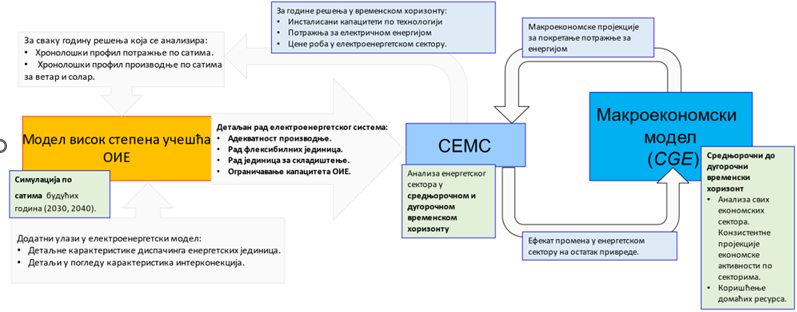 Пројектовани развој главних егзогених фактора који утичу на развој енергетског система и емисије GHGОвај одељак даје кратак приказ најважнијих улазних параметара и основних претпоставки које се користе за формулацију сценарија WEM за енергетски систем у Републици Србији. Овај сценарио је коришћен као референтни сценарио за поређење са пројекцијама приказаним у Поглављу 5, у којима су обухваћене све додатне мере како би се постигли циљеви за смањење емисија, удео обновљивих извора енергије и енергетску ефикасност. Сценарио са постојећим мерама (WEM) не обухвата цену угљеника, а постоји низак ниво амбиције у погледу ОИЕ (фиксни капацитети за пројекте), који подразумева могућност додавања до 200 MW капацитета ветра и 200 MW соларних капацитета за период од 5 година након 2030. године. Такође обухвата низак удео ОИЕ у даљинском грејању (око 3% грејања из ОИЕ у 2030. години) и низак ниво амбиције у погледу енергетске ефикасности.Макроекономске прогнозе (БДП и пораст броја становника).Најважнији фактори подстицаја потражње за енергијом су развој БДП-а и тренд броја становника до 2050. године. Као што је приказано на слици 4.2, забележен је константан пад броја становника Републике Србије у периоду 2010-2020. године, и то са 7,3 милиона у 2010. години на 6,93 милиона у 2020. години, док је годишњи БДП, у текућим ценама, порастао током поменутог периода са 31,5 милијарде евра у 2010. години на 46,8 милијарди евра у 2020. години.Слика 4.2: Историјски подаци о БДП-у и броју становника у периоду 2010-2020. године (Извори: Републички завод за статистику, Министарство финансија, Народна банка)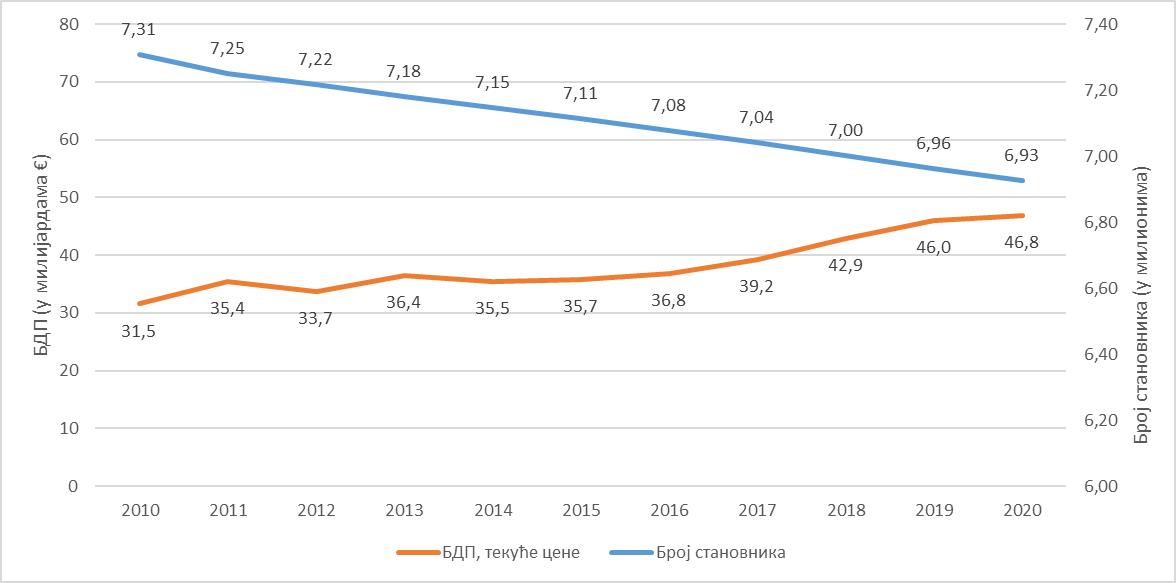 Пројекција броја становника приказана је на слици 4.3 и у табели 4.1 на основу средњорочног сценарија Републичког завода за статистику (РЗС). Краткорочну пројекцију БДП-а (до 2026. године) је извела Народна банка Србије, док су сценарији Заједничких социо-економских путања (SSP) узети у обзир приликом средњорочне и дугорочне пројекције БДП-а.Слика 4.3: Развој БДП-а (у константном Евро 2015) и броја становника у периоду 2020-2050. године (Извори: Републички завод за статистику, Министарство финансија, Народна банка, пројекције на основу SSP)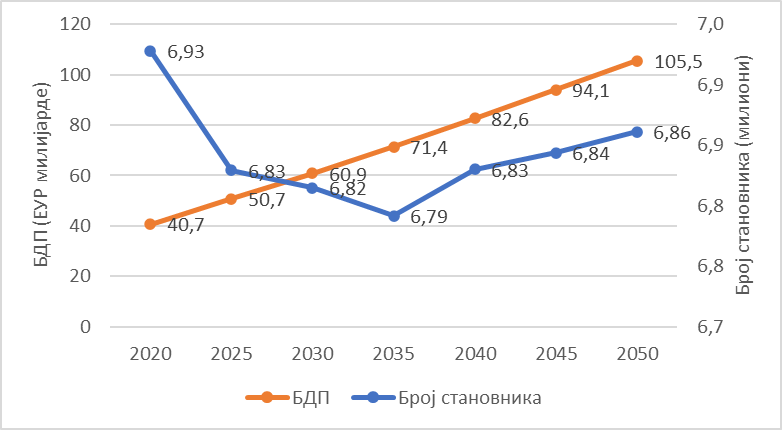 Табела 4.1: Нумерички развој БДП-а и становника у периоду 2020-2050. година (Извори: Републички завод за статистику, Министарство финансија, Народна банка, пројекције на основу SSP)Слика 4.4: Развој бруто додате вредности (БДВ) за различите секторе привредне делатности до 2050. године (Извори: Републички завод за статистику, Министарство финансија, Народна банка, пројекције на основу SSP)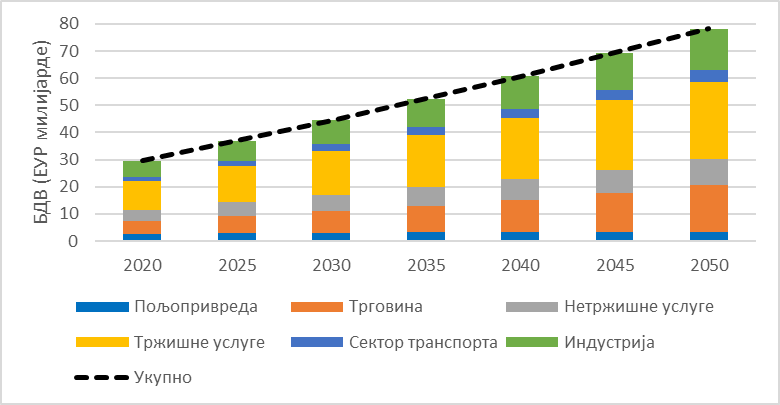 Пројекције бруто додате вредности (БДВ-а) по сектору привредне делатности, према резултату макроекономског модела за Србију заснованог на моделу MANAGE, приказане су на слици 4.4. Требало би напоменути да у Републици Србији недостају студије макроекономске анализе са средњорочним до дугорочним хоризонтом за секторе, тачније недостају квантитативне пројекције за бруто додатну вредност у подсектору индустрије. Стога су коришћене пројекције из модела MANAGE, заједно са путањама пројекције укупног БДП-а о којем је било речи у претходном пасусу.За енергетски интензивне секторе цемента, гвожђа и челика, бакра, олова, цинка, других обојених метала, стакла, керамике и других неметалних минерала, физички резултати су коришћени као покретачи потражње за енергијом у сваком подсектору. Пројекција физичке производње је одабрана за енергетски интензивне секторе због чињенице да се физичка величина сматра реалнијим покретачем пројекције потражње за енергијом у поређењу са додатом вредношћу сектора избегавајући потенцијалне варијације из других економских разлога (нпр. промене цене производа, а не само стварне промене учинка).За друге индустријске подсекторе, додата вредност је коришћена као покретач потражње, а одговарајуће пројекције су приказане по подсекторима на слици 4.5.Слика 4.5: Развој додате вредности других индустријских подсектора до 2050. године (Извори: пројекције засноване на сценаријима SSP-а)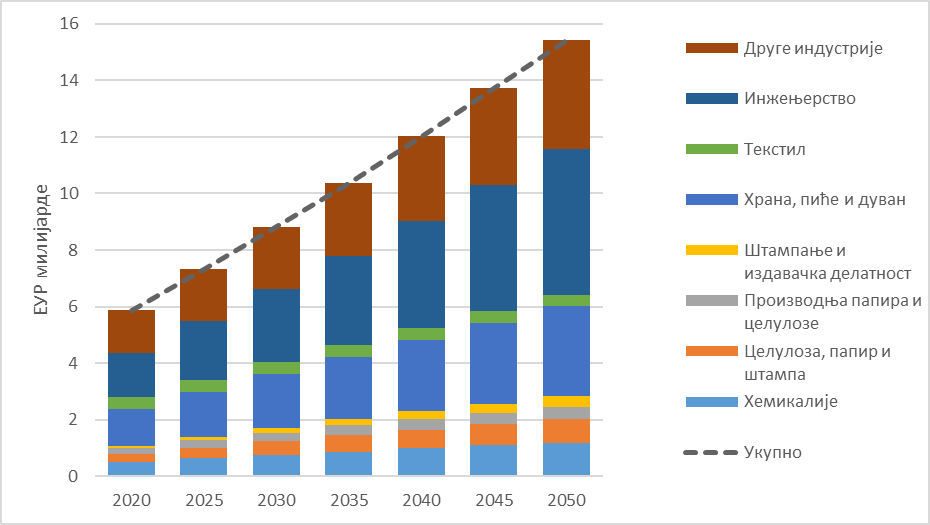 Секторске промене за које се очекује да ће утицати на енергетски систем и емисије GHGКао што се може видети у претходном одељку, развој БДВ-а по сектору не предвиђа никакве значајне секторске промене које би могле да утичу на енергетски систем и емисије GHG.Глобални енергетски трендови, међународне цене фосилних горива, такса на CO2 у систему трговине емисијама (ETS)Тренутна дешавања у току 2022. године у контексту рата у Украјини и шире енергетске кризе чине да свака пројекција цена буде крајње несигурна. У овој неизвесној ситуацији, анализа ИНЕКП је урађена коришћењем пројекција међународних цена гаса у складу са студијом „Препоручени параметри за извештавање о пројекцијама GHG у 2023. години”, EК ГД Климатска акција (Recommended parameters for reporting on GHG projections in 2023,DG Climate Action) “ коју је обезбедила ЕУ с циљем да подржи државе чланице и друга тела у ЕУ (нпр. Секретаријат Енергетске заједнице) у ревизији њихових ИНЕКП-а.Табела 4.2: Пројекције међународних цена горива до 2050. годинеУ анализи сценарија са постојећим мерама (WEM) претпоставља се да у Републици Србији не постоје таксе на CO2.Развој трошкова технологијаПројекције инвестиционих трошкова технологија ОИЕ за производњу електричне енергије, за које се очекује да буду технологије са највећим потенцијалом за смањење трошкова, приказане су у табели 4.3. Обухваћена су три нивоа трошкова за ветроелектране како би се моделирала „крива понуде“ за потенцијал ветра. Основна претпоставка је да први ниво трошкова одговара локацијама које имају једноставан приступ инфраструктури (близу путева и преносне мреже) а следећи ниво трошкова се односи на локације које су удаљеније због чега су трошкови инвестиција за десет процената виши у односу на претходни ниво трошкова.Табела 4.3: Пројекције преконоћних трошкова инвестирања у технологије обновљиве енергијеДимензија декарбонизацијеЕмисије и уклањање GHGТрендови тренутних емисија GHG и уклањања у оквиру ETS-а, Уредбе о подели напора и секторима коришћења земљишта, промене намене земљишта и шумарства (LULUCF) и различитим енергетским секторимаКретања укупних емисија GHG, са LULUCF-ом и без њега, прате сличан тренд у периоду 2010-2019. године. Иако је током ове деценије забележено неколико одступања, укупне емисије GHG су износиле 56,6 Mt CO2e (укључујући LULUCF) и 61,5 Mt CO2e (без LULUCF-а) у 2019,. години, што је слично нивоима из 2010. године од 57,2 Mt CO2e (укључујући LULUCF), односно 63,3 Mt CO2e (без LULUCF-а), као што је приказано на слици 4.6, упркос значајном повећању БДП-а. Додатна употреба природног гаса и подстицање енергетске ефикасности и технологија ОИЕ у свим секторима крајње потрошње су успели да ограниче повећање емисија GHG.Слика 4.6: Укупне емисије GHG (са LULUCF-ом и без њега) у периоду 2010-2019. година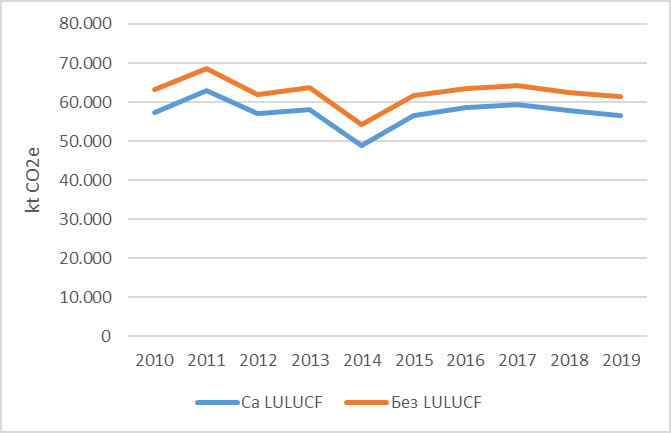 Пројекције секторских кретања са постојећим политикама и мерама на националном нивоу и нивоу ЕУ најмање до 2040. године (укључујући и оне за 2030. годину)Као што је приказано на слици 4.7, пројектовано је повећање емисија CO2 из коришћења енергије за 17,7 % на ниво од 60,4 Mt CO2 у 2030. години и за 32,3 % на ниво од 67,9 Mt CO2 у 2040. години, у поређењу са нивоима из 2020. године. Предвиђа се узлазни тренд између 2025. и 2045. године углавном због економског развоја, на шта указује повећање различитих параметара као што су БДП, секторски БДВ и БДП по глави становника и наставак коришћења електрана на бази лигнита. Смањење емисије CO2 од 2045. до 2050. године се објашњава значајном применом побољшаних и напредних технологија и носилаца енергије са мањим угљеничним интензитетом или без њега, као што су обновљиви извори енергије и природни гас, као део свеукупне технолошке замене. На крају, пројектовано је да ће се емисије CO2 стабилизовати на нивоу од 66,9 Mt CO2 у 2050. години.Највећи допринос емисији CO2 има сектор електроенергетике, а пројектовано је значајно повећање његовог удела са 35,0 Mt CO2 у 2030. години на 38,9 Mt CO2 у 2040. години, што је повезано са наставком коришћења електрана на бази лигнита. Ипак, допринос сектора електроенергетике емисији CO2 ће се смањити на 34,4 Mt CO2 у 2050. години углавном због додатне употребе ОИЕ.Пројектовано је да ће емисије CO2 из сектора индустрије и саобраћаја расти од 2020. до 2050. године. Тачније, емисије CO2 индустријског сектора ће се скоро удвостручити; са 7,9 Mt CO2 у 2020. години на 14,7 Mt CO2 у 2050. години, а иста путања отприлике важи и за сектор саобраћаја; са 7,0 Mt CO2 у 2020. години на 10,7 Mt CO2 у 2050. години. Емисије CO2 индустријског сектора ће се повећати, углавном због пораста производње индустријског сектора, те самим тим и његове повећане активности. Слично, предвиђено повећање БДП-а ће значајно повећати и саобраћајну активност. Примена мера енергетске ефикасности и коришћење горива погодних за животну средину, на нивоу који је сагледан у оквиру WEM-а, нису у стању да ограниче повећање емисија CO2.Слика 4.7: Емисије CO2 по секторима у периоду 2020-2050. године у сценарију са постојећим мерама (WEM)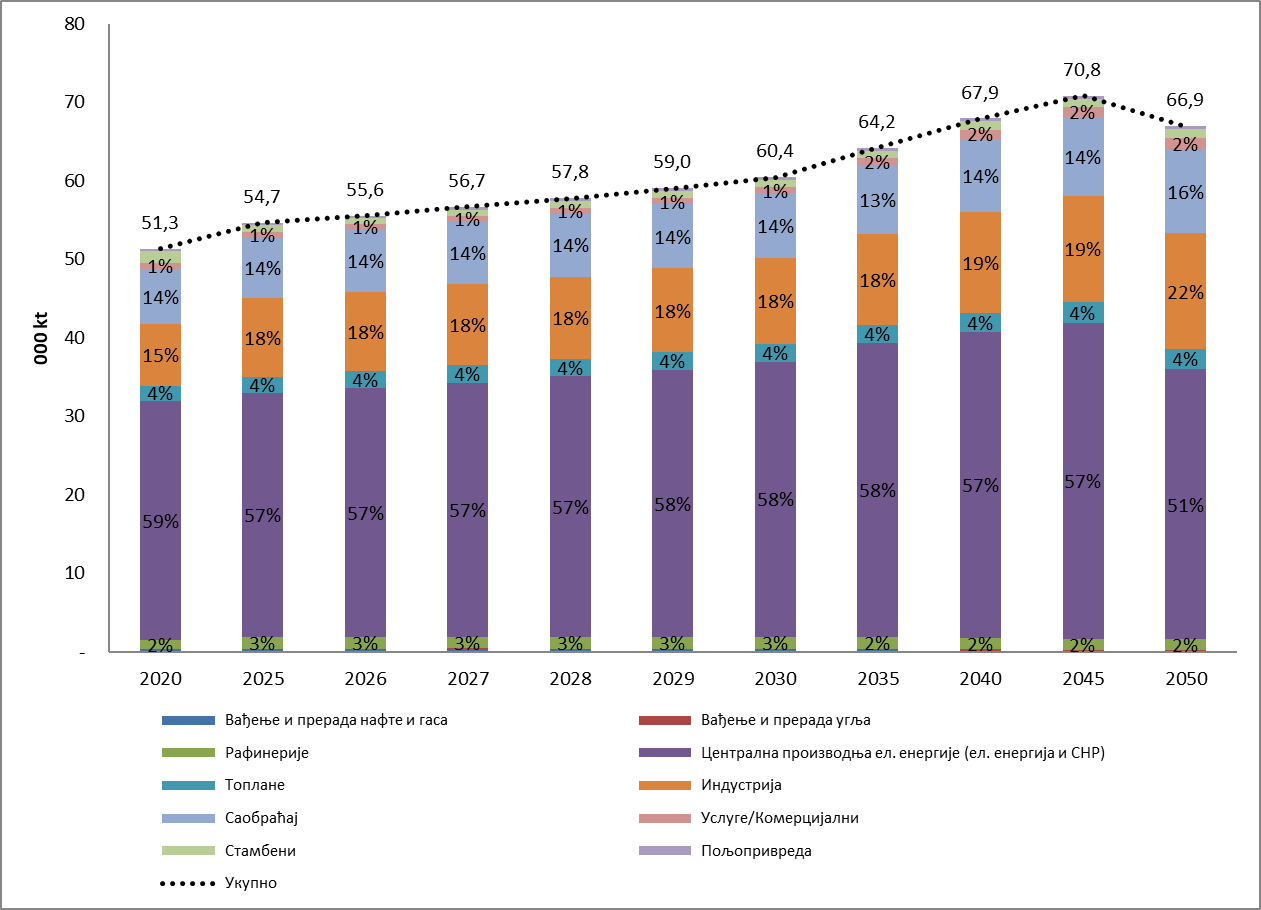 Као што је приказано на слици 4.8, очекује се да ће се емисије CH4 значајно смањити након 2027. године због процеса декарбонизације, приказујући повећање од 3,9% у 2030. години и смањење од 10,9% у 2040. и 27% у 2050. години, у поређењу са 2020. годином, што ће резултирати са 116,1 kt CH4 у 2030. години и 81,8 kt CH4 у 2050. години. Екстракција и прерада угља имају највећи допринос емисијама CH4 (метан се ослобађа као директан резултат физичког процеса екстракције угља како се уклањају слојеви површине угља), у распону од 48,9 kt CH4 у 2020. години до 53,08 kt CH4 у 2050. години, а затим следе екстракција и прерада нафте и гаса, које ће приказати смањење са 39,9 kt CH4 у 2020. години на 8,55 kt CH4 у 2050. години.Слика 4.8: Емисије CH4 по секторима у периоду 2020-2050. године у сценарију са постојећим мерама (WEM)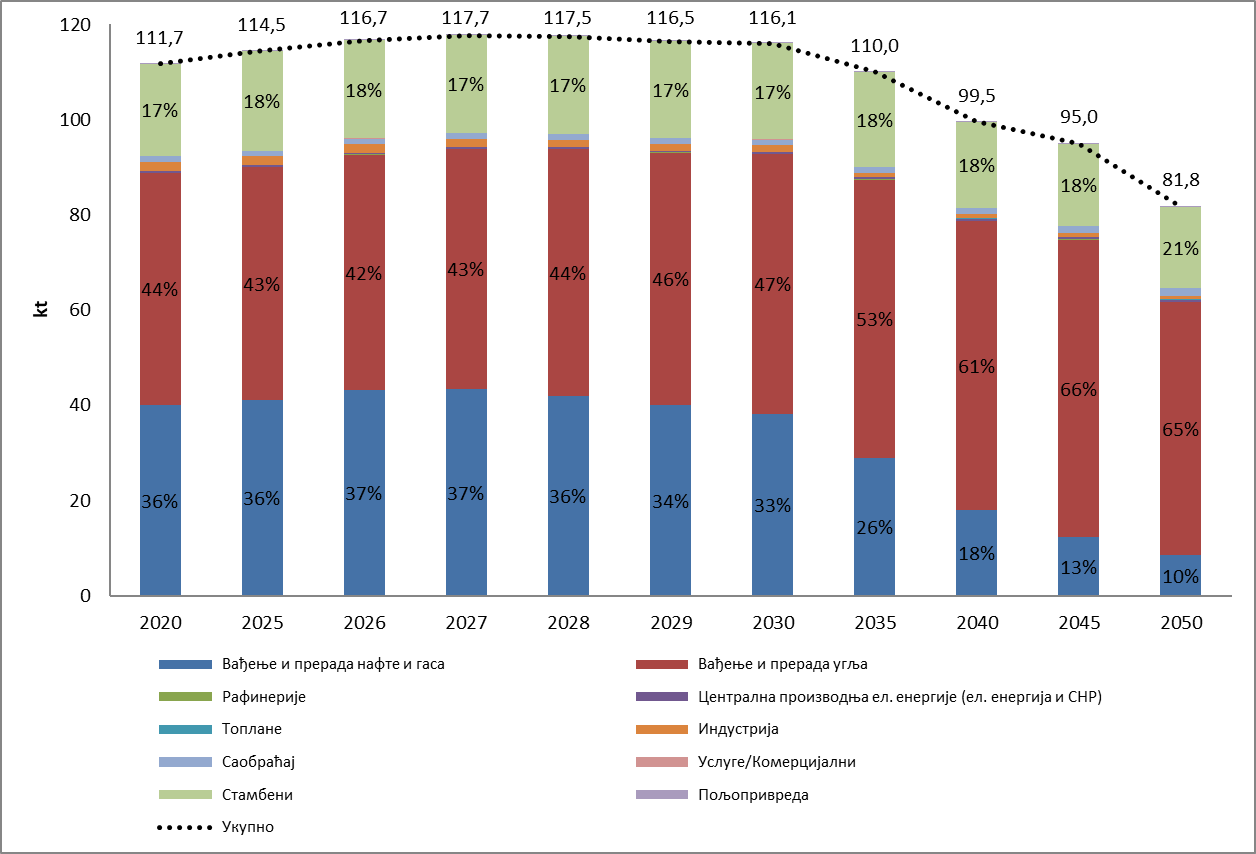 Очекује се да ће емисије N2O значајно порасти у сценарију WEM, приказујући пораст од 14,3% у 2030, 22,9% у 2040. и 24,3% у 2050. години, у поређењу са 2020. годином, што ће резултирати са 3,2 kt N2O у 2030. години и 3,5 kt N2O у 2050. години, као што је приказано на слици 4.9. Емисије N2O из сектора индустрије, саобраћаја и производње електричне енергије приказују највећи удео у укупним емисијама N2O у 2050. години (63%, 15% односно 14%), бележећи тренд сталног раста.Слика 4.9: Емисије N2O по секторима у периоду 2020-2050. године у сценарију са постојећим мерама (WEM)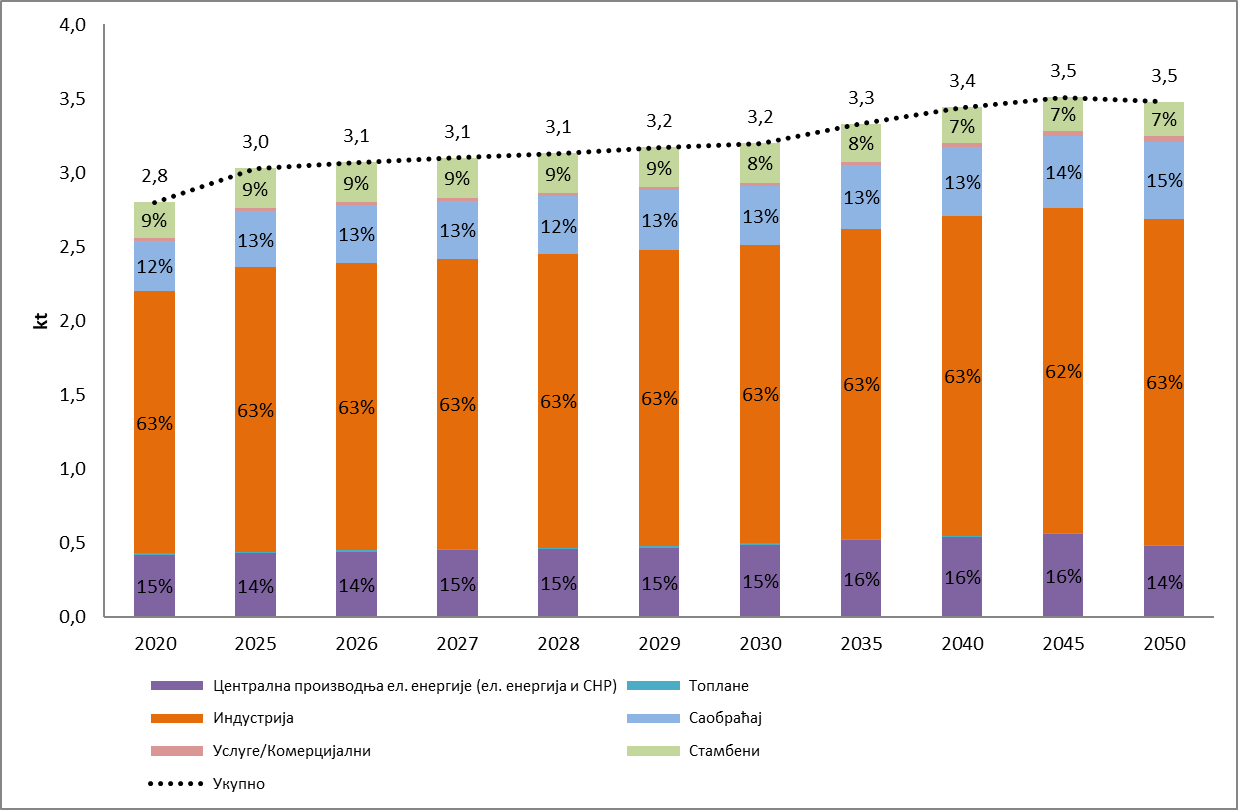 Укупне емисије укључујући емисије из пољопривреде и отпада и LULUCF су пројектоване тако да се повећавају у сценарију WEM за 15% у 2030. години у односу на 2020. годину и за 30% у 2050. години.Слика 4.10: Укупне емисије GHG у периоду 2020-2050 у сценарију са постојећим мерама (WEM)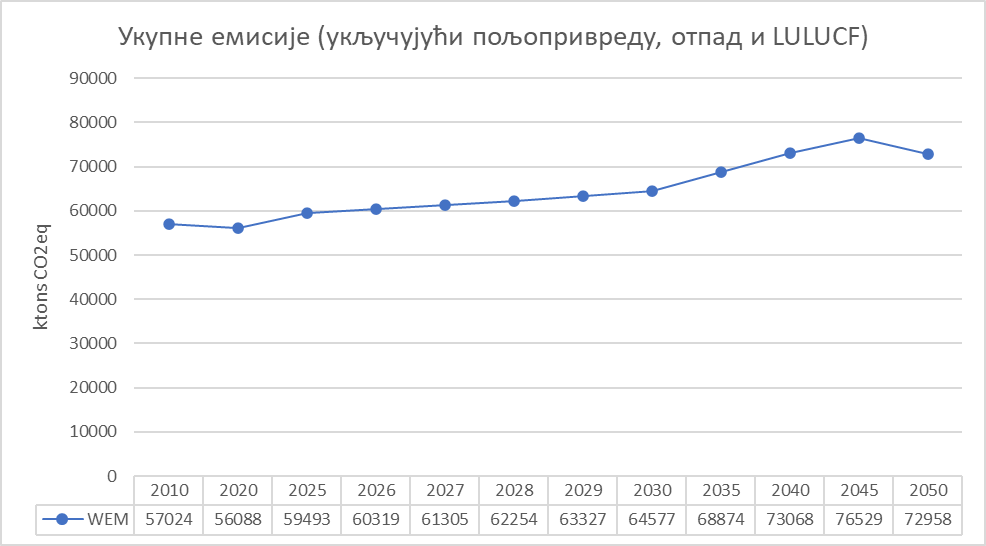 Пројектовано је смањење емисија из сектора пољопривреде за 12% у 2030. години у односу на нивое из 2020. године достижући готово 4,5 MtonCO2 међутим емисије настављају са растом, достижући 5,4 Mton CO2eq до 2050. године. Пројектовано је смањење емисија из отпада за 14% у 2030. години у односу на 2020. годину на ниво од 2,4 MtonCO2 као и додатно смањење на 1,9 MtonCO2 до 2050. године.Пројектовано је да LULUCF допринесе уклањању емисија GHG за цео временски хоризонт до 2050. године, међутим бележећи пад са нивоа од -6,5 Mton CO2eq у 2030. години и -4,4 Mton CO2eq у 2050. години.Слика 4.11: Емисије GHG у периоду 2020-2050 за неенергетске секторе у сценарију са постојећим мерама (WEM)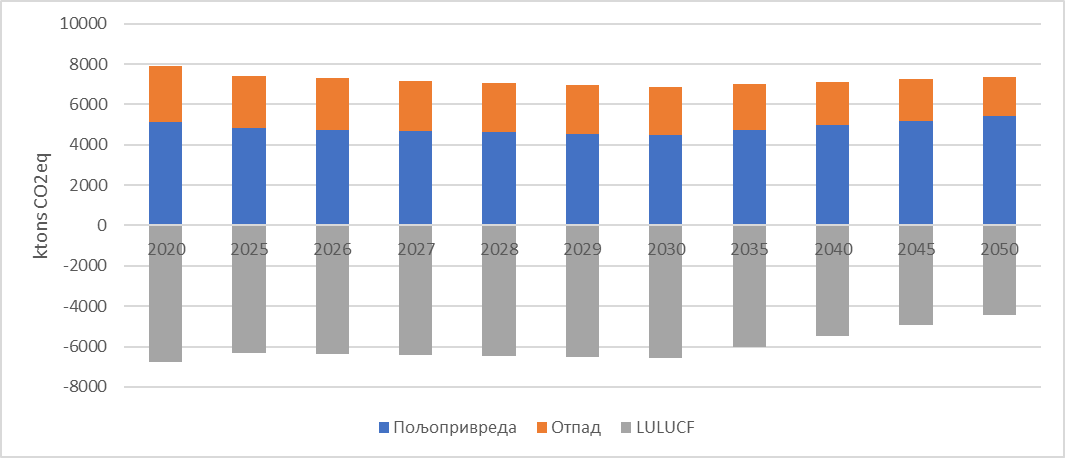 Као што је приказано на слици 4.12, пројектовано је да ће интензитет емисија CO2, који представља обим емисија CO2 по јединици БДП-а, значајно опасти до 2050. године, јер ће се смањити за 20% у 2030. години, 34% у 2040. години и 49% у 2050. години у односу на 2020. годину. Интензитет емисија CO2 ће бити побољшан, показујући да ће енергетски систем Републике Србије постепено постати чистији и ефикаснији, релативно споријим темпом, због технолошког напретка и увођења енергетске ефикасности и технологија ОИЕ у све секторе крајње потрошње.Слика 4.12: Интензитет емисије CO2 по јединици БДП-а (kg CO2 из извора енергије / € БДП) у периоду 2020-2050. године у сценарију са постојећим мерама (WEM)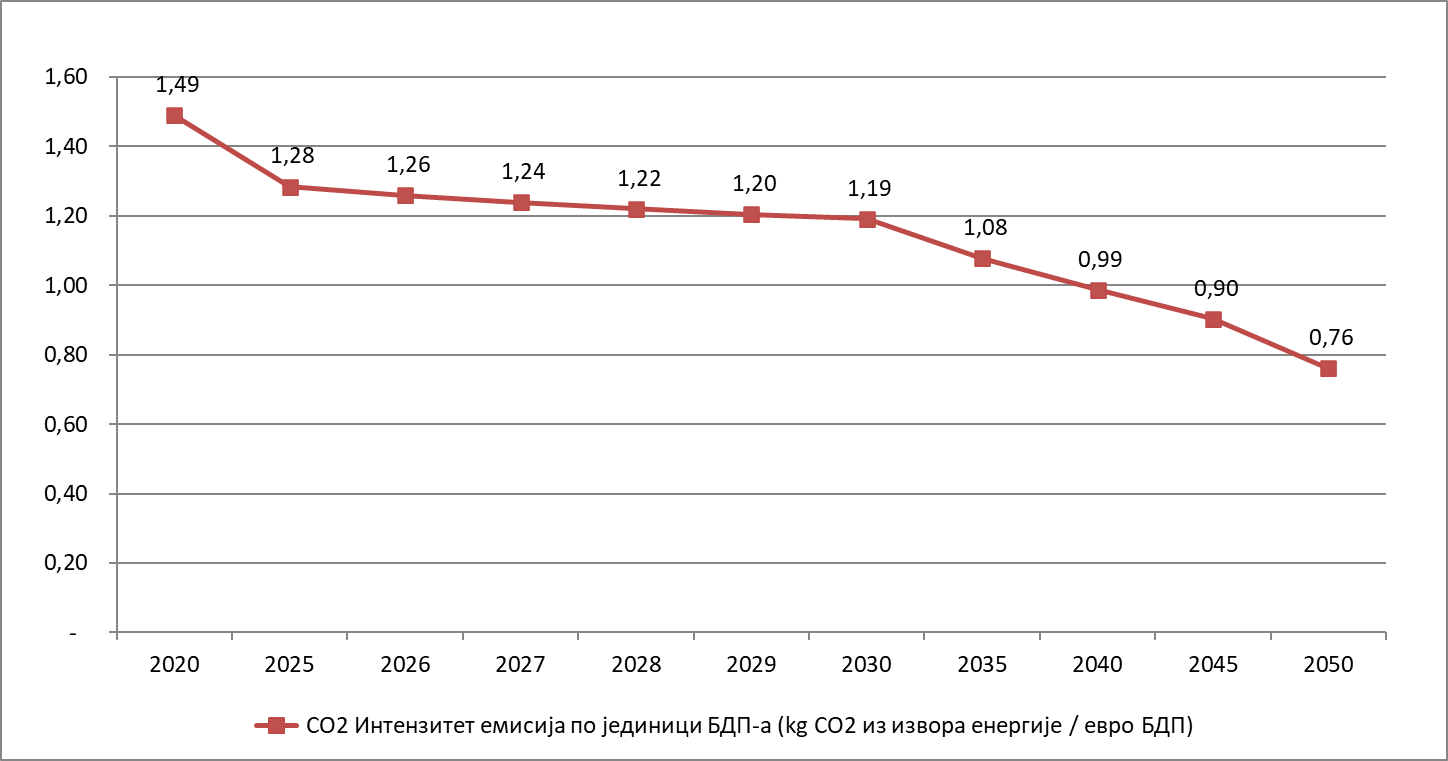 Обновљива енергијеТренутни удео обновљиве енергије у бруто финалној потрошњи енергије и у различитим секторима (грејање и хлађење, електрична енергија и саобраћај), као и по технологији у сваком од ових сектораКао што је приказано на слици 4.13, бруто производња електричне енергије је остала скоро стабилна у 2020. години, у поређењу са 2010. годином, на нивоу од око 3,3 Mtoe, упркос неколико флуктуација у том периоду. Чврста фосилна горива и ОИЕ (углавном хидроенергија) су главни извори који значајно доприносе бруто производњи електричне енергије током последње деценије, са 65,7%, односно 33% у 2010. години и са 70%, односно 29% у 2020. години.Слика 4.13: Бруто производња електричне енергије у периоду 2010-2020. године (Извор: Евростат, 2023. година)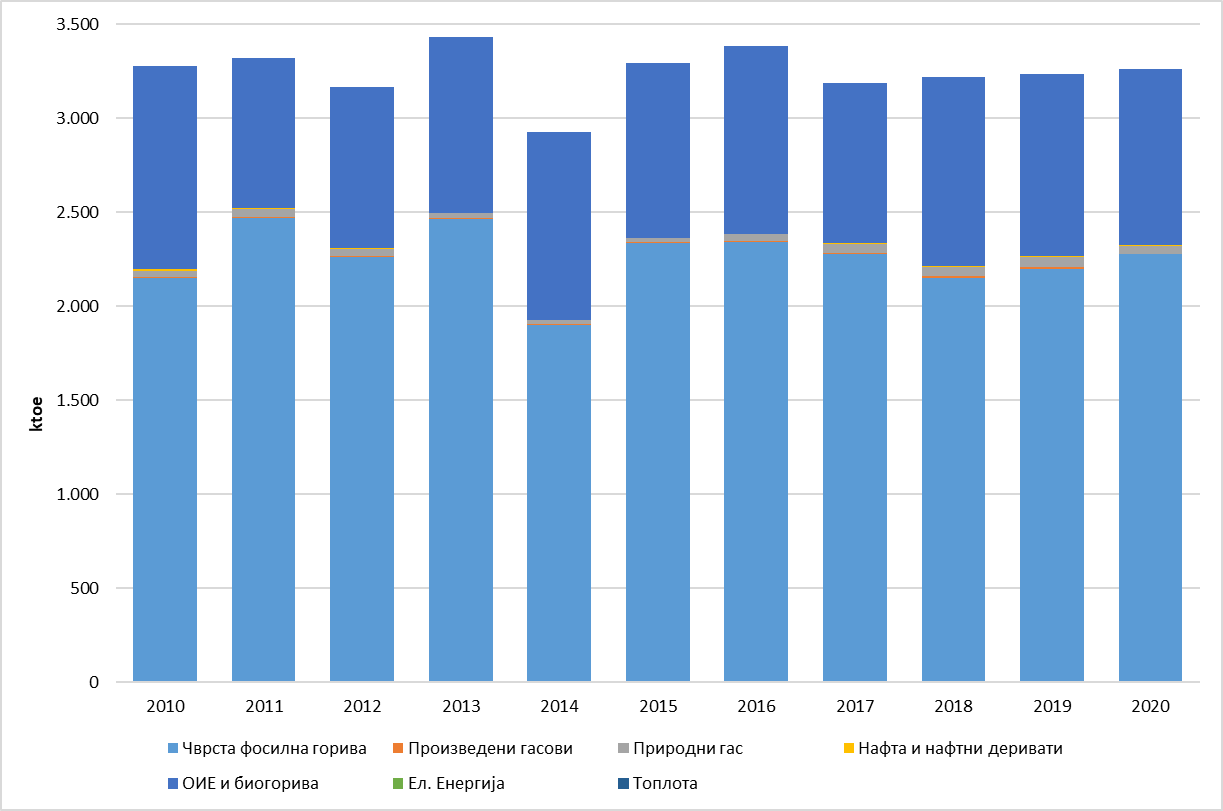 Поред тога, бруто производња топлотне енергије је опала за 4,8% између 2010. и 2020. године; са 905,0 ktoe у 2010. години на 861,1 ktoe у 2020. години, као што је приказано на слици 4.14. Природни гас и чврста фосилна горива су дали значајан допринос бруто производњи топлотне енергије у последњој деценији, са 48,8%, односно 16,8% у 2010. години и са 66,09%, односно 17,01% у 2020. години.Слика 4.14: Бруто производња топлотне енергије у периоду 2010-2020. године (Извор: Евростат, 2023. година)Као што је приказано на слици 4.15, удео ОИЕ у бруто потрошњи електричне енергије је повећан током 2010-2020. године са 28% у 2010. години на 31% у 2020. години, док је удео енергије из ОИЕ као проценат бруто финалне потрошње енергије такође повећан, са 19,8 % у 2010. години на 26,3% у 2020. години.Слика 4.15: Удео енергије из ОИЕ у периоду 2010-2020. године (Извор: Евростат, 2023. година)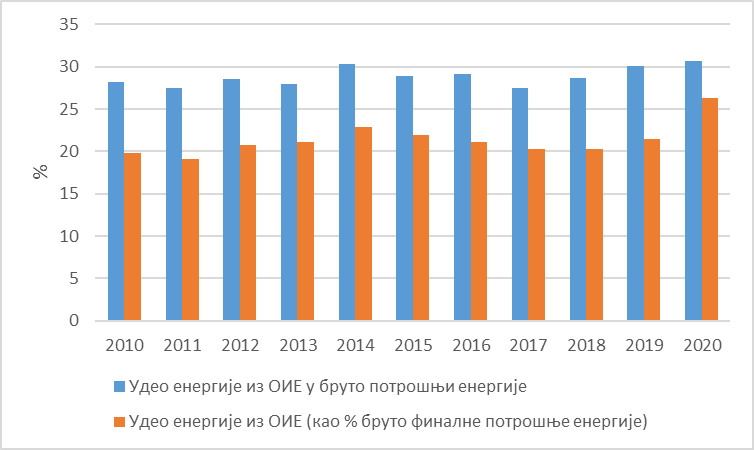 Пројекције развоја са постојећим политикама и мерама најмање до 2040. године (укључујући и оне за 2030. годину)Очекује се да ће удео ОИЕ у бруто финалној потрошњи енергије (према Директиви 2009/28/ЕЗ о подстицању коришћења енергије из обновљивих извора енергије) остати релативно константан између 2020. и 2050. године, у распону од 26% у 2020. години до 27% у 2050. години, док се привремено смањење очекује између 2030. и 2045. године (од 27% у 2030. години до 24% у 2045. години), како је представљено на слици 4.16.Слика 4.16 : Удео ОИЕ у бруто финалној потрошњи енергије у периоду 2020-2050. године у сценарију са постојећим мерама (WEM)Као што је приказано на слици 4.17, предвиђа се да ће се учешће ОИЕ у укупној производњи електричне енергије повећати са 27% у 2020. години на 38% у 2050. години, што указује на допринос постојећих политика и мера. Ипак, увођење ОИЕ ће остати релативно стабилно, око 30% у просеку у периоду 2025-2045. године.Слика 4.17: Удео ОИЕ у укупној производњи електричне енергије у периоду 2020-2050. године у сценарију са постојећим мерама (WEM)Пројектовано је да ће се укупни инсталисани капацитет за производњу електричне енергије повећати са 8,2 GW у 2020. и 9,3 GW у 2030. години на 10,4 GW у 2040. години и 13,4 GW у 2050. години, као што је приказано на слици 4.18. Очекивани раст се углавном приписује увођењу технологија ОИЕ у производњи електричне енергије, које генерално имају нижи фактор искоришћења или капацитета од конвенционалних технологија и стога захтевају више инсталисаних капацитета од конвенционалних електрана за исту производњу електричне енергије.Вреди напоменути да ће се већа трансформација електроенергетског сектора показати уз значајно смањење конвенционалних електрана и значајно повећање обновљивих извора. Тачније, очекује се да ће се инсталисани капацитет електричне енергије која долази из електрана на лигнит повећати у малој мери са 3,6 GW у 2020. години на 4,5 GW у 2050. години, показујући највећи допринос у укупном инсталисаном капацитету за електричну енергију.Пројектовано је да ће допринос технологија ОИЕ укупном инсталисаном капацитету Републике Србије износити 43% у 2030. години и 54% у 2050. години, у односу на 40% у 2020. години. Очекује се да ће се инсталисани капацитет ОИЕ повећати са 3,5 GW у 2020. години на 4,2 GW у 2030. години и на 7,3 GW у 2050. години (Слика 4.19). Предвиђено је мало додатно улагање у хидроелектране током посматраног периода, при чему ће се њихов инсталисани капацитет повећати са 2,5 GW у 2020. години на 2,9 GW у 2040. години и остати релативно константан до 2050. године (3,3 GW). Штавише, пројектовано је да инсталисани капацитет инсталација на ветар и соларних (фотонапонских) електрана износи око 1,8 GW за сваку од њих у 2050. години у поређењу са веома ниским нивоом у 2020. години.Слика 4.18: Инсталисани капацитет по технологији у електроенергетском сектору у периоду 2020-2050. године у сценарију са постојећим мерама (WEM)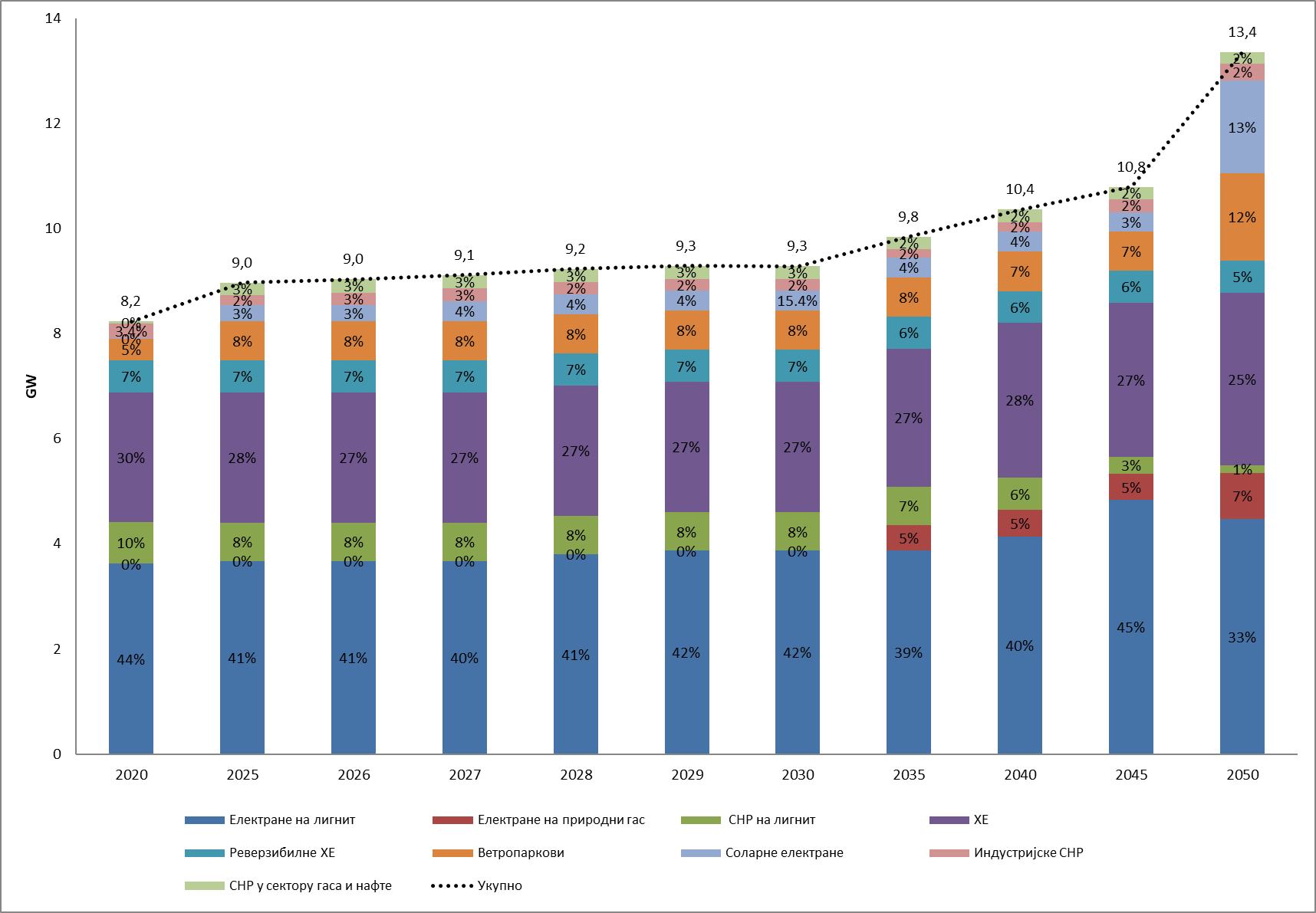 Слика 4.19: Инсталисани капацитет ОИЕ по технологији у периоду 2020-2050. године у сценарију са постојећим мерама (WEM)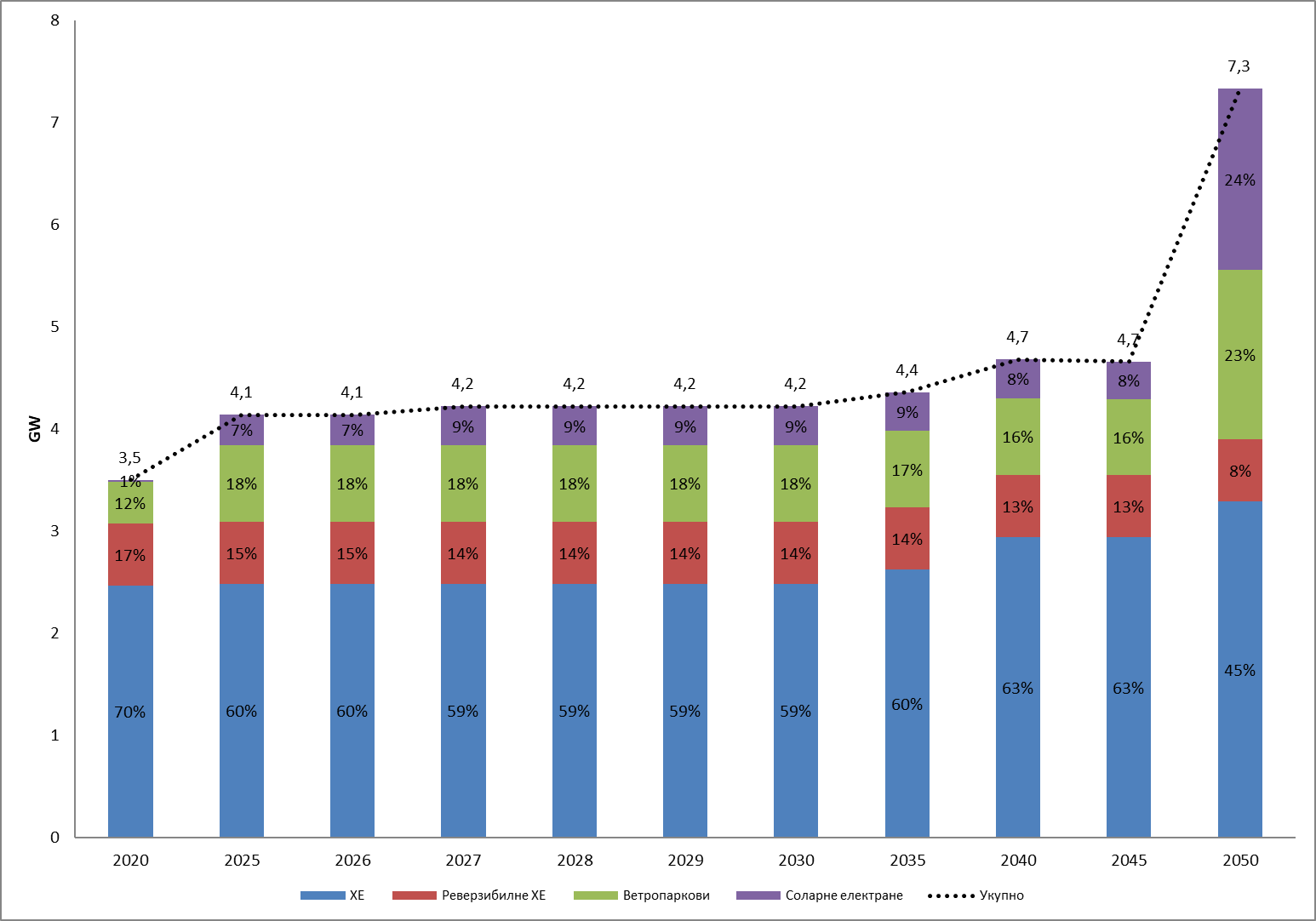 Поред тога, пројектовано је да ће се удео ОИЕ у сектору грејања и хлађења повећати са 35,7% у 2020. години на 37,9% у 2030. години, пре него што достигне 30,3% у 2050. години, како је приказано на слици 4.20, углавном због значајног искоришћења биомасе за грејање. У сценарију WEM нису предвиђене нове мере након 2030. године, тако да је предвиђено повећање потражње за грејањем покривено конвенционалним горивима што доводи до смањења процента ОИЕ у грејању.Слика 4.20: Удео ОИЕ у грејању и хлађењу у периоду 2020-2050. године у сценарију са постојећим мерама (WEM)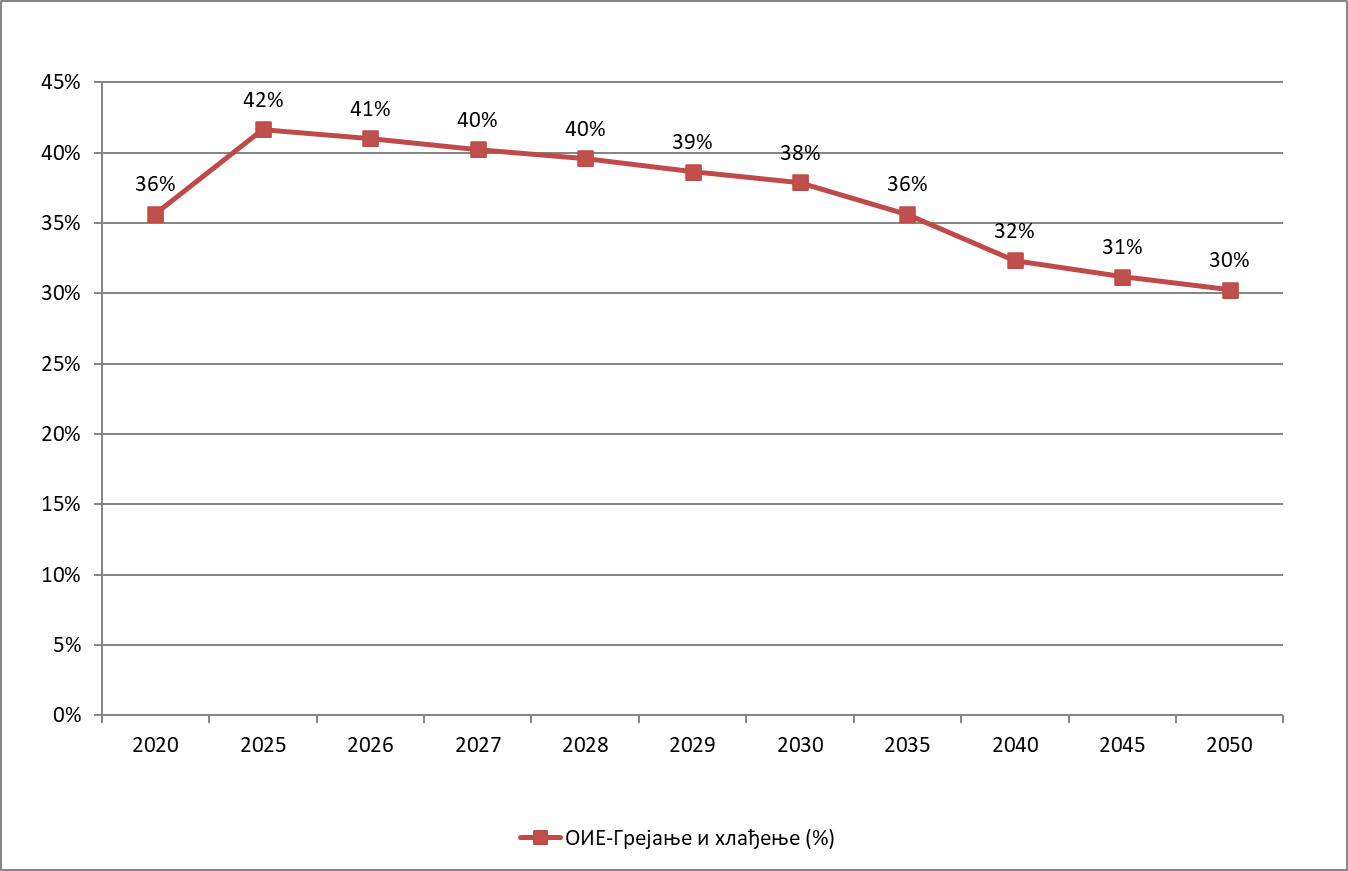 Као што је приказано на слици 4.21, удео ОИЕ у саобраћају (без мултипликатора) ће бити занемарљив у 2020. години, пре него што порасте на 3,7% у 2030. години, остаће стабилан на овом нивоу до 2045. године, а достићи ће 5% 2050. године. Електрификација сектора саобраћаја доприноси повећању удела ОИЕ у спрези са повећањем удела ОИЕ у производњи електричне енергије, што утиче на електричну енергију која се користи у саобраћају.Слика 4.21: Удео ОИЕ у саобраћају (без мултипликатора) у периоду 2020-2050. године у сценарију са постојећим мерама (WEM)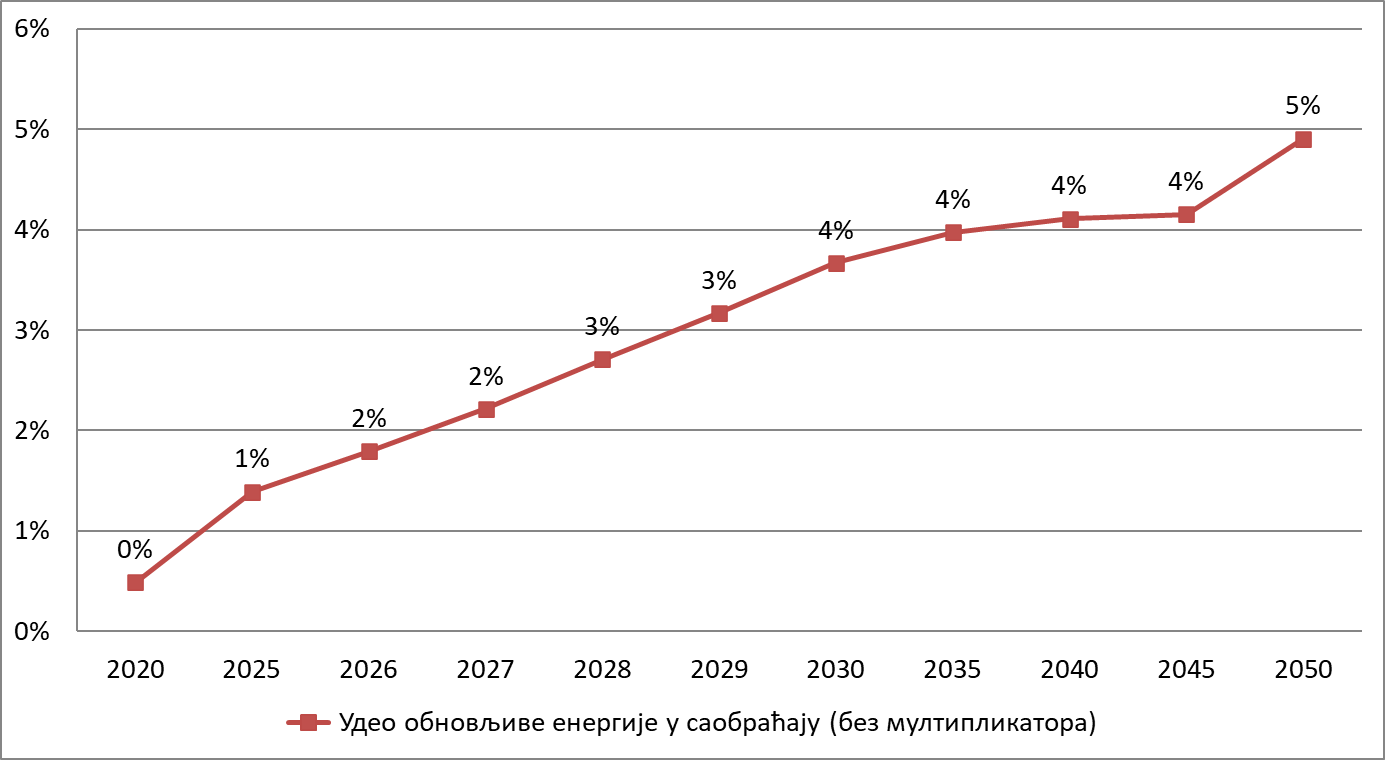 Поред тога, увођење биогорива у сектор саобраћаја ће се повећати до 2050. године, приказујући удео једнак 73,33 ktoe у 2030. и 94,11 ktoe у 2050. години, у поређењу са нултим нивоима у 2020. години, као што је приказано на слици 4.22. Очекује се да ће потрошња електричне енергије из обновљивих извора у недрумском саобраћају порасти са 9,6 ktoe у 2020. години на 13,6 ktoe у 2030. години и на 19,2 ktoe у 2050. години, што је повезано са делимичном електрификацијом железнице.Слика 4.22: Потрошња електричне енергије из ОИЕ у саобраћају у периоду 2020-2050. године у сценарију са постојећим мерама (WEM)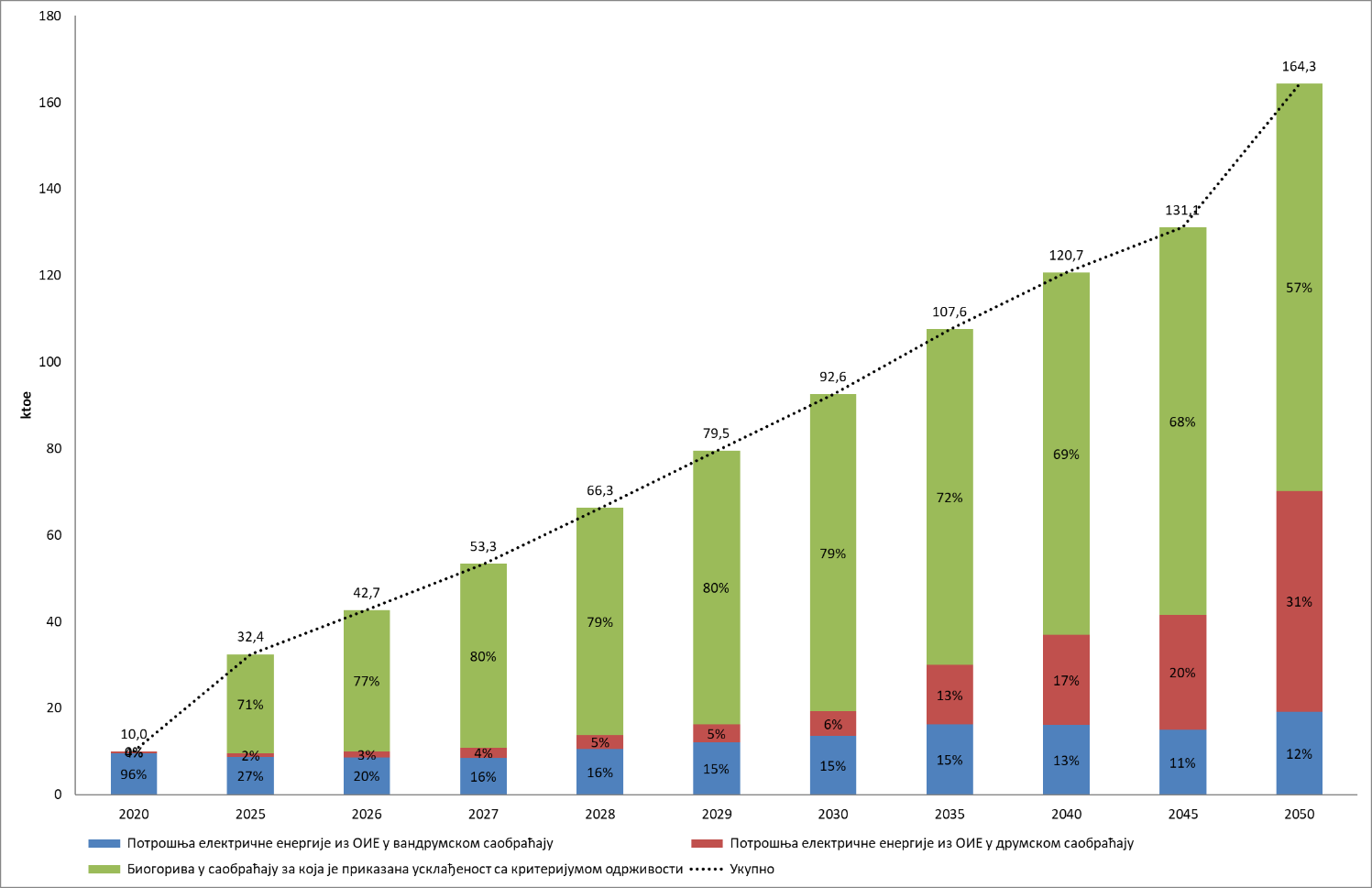 Што се тиче инсталисаног капацитета по извору горива у топланама, природни гас ће остати доминантно гориво током читавог посматраног периода (2020-2050. године), а удели капацитета деривата нафте и чврстих горива ће остати непромењени од 2020. до 2050. године без додатних мера за замену.Димензија енергетска ефикасностТренутна потрошња примарне енергије и финална потрошња енергије у привреди и по секторима (укључујући индустрију, стамбени сектор, услуге и саобраћај)У периоду од 2010. до 2020. године, бруто домаћа потрошња енергије је остала скоро константна (ниво од 15,6 Mtoe у 2010. години и 15,9 Mtoe у 2020. години), бележећи само нагло и привремено смањење у 2014. години због привременог пада БДП-а. Као што је приказано на слици 4.23, чврста фосилна горива и нафта и нафтни деривати су имали доминантну улогу у бруто домаћој потрошњи, са учешћем од 50% и 25% у 2010. години и 50% и 23% у 2020. години, док је удео ОИЕ и биогорива, као и природног гаса био нижи на нивоу од око 16% односно 12% у 2010. односно 2020. години.Слика 4.23: Бруто домаћа потрошња у периоду 2010-2020. године (Извор: Евростат, 2023. година)Потрошња примарне енергије и финална потрошња енергије су биле стабилне, на нивоу од око 15,0 Mtoe, односно 9,0 Mtoe, током 2010-2020. године, како је приказано на слици 4.24. Тачније, потрошња примарне енергије и финална потрошња енергије је порасла од 2010. до 2011. године, а затим је забележен тренд пада до 2014. године. Од 2015. до 2020. године је дошло до благог повећања; са 14,2 Mtoe у 2015. години на 15,2 Mtoe у 2020. години за потрошњу примарне енергије и са 8,2 Mtoe у 2015. години на 9,1 Mtoe у 2020. години за финалну потрошњу енергије. Требало би напоменути да је потрошња примарне енергије изведена из бруто домаће потрошње, искључујући сву неенергетску употребу енергената (нпр. природни гас који се не користи за сагоревање већ за производњу хемикалија).Слика 4.24: Потрошња примарне енергија и финална потрошња енергије у периоду 2010-2020. године (Извор: Евростат, 2023. година)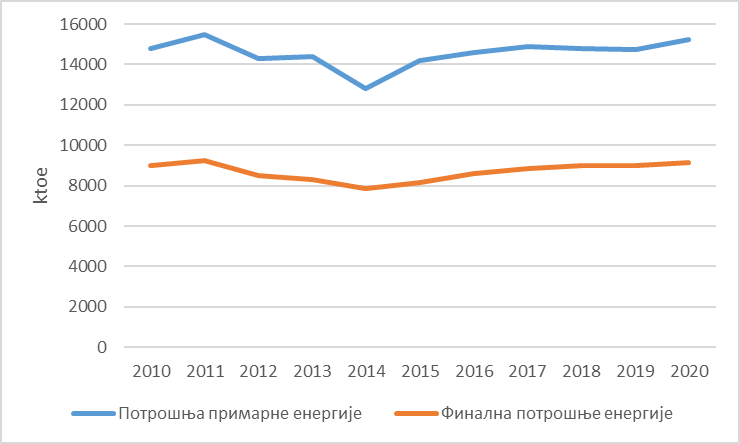 Као што је приказано на слици 4.25, финална потрошња енергије је смањена за 0,5% у периоду 2010-2020. године. Тачније, финална потрошња енергије је бележила пад у периоду 2012-2014. године, након привременог повећања у 2011. години, док је тренд раста уочен од 2015. до 2020. године. Удео различитих енергената је остао скоро идентичан у 2020. години у поређењу са 2010. годином.Чињеница да је потрошња примарне и финална потрошња енергије остала релативно константна упркос значајном повећању БДП-а, указује на допринос подстицаних енергетски ефикасних технологија и опреме у свим секторима финалне потрошње.Слика 4.25: Финална потрошња енергије по гориву у периоду 2010-20120. године (Извор: Евростат, 2023. година)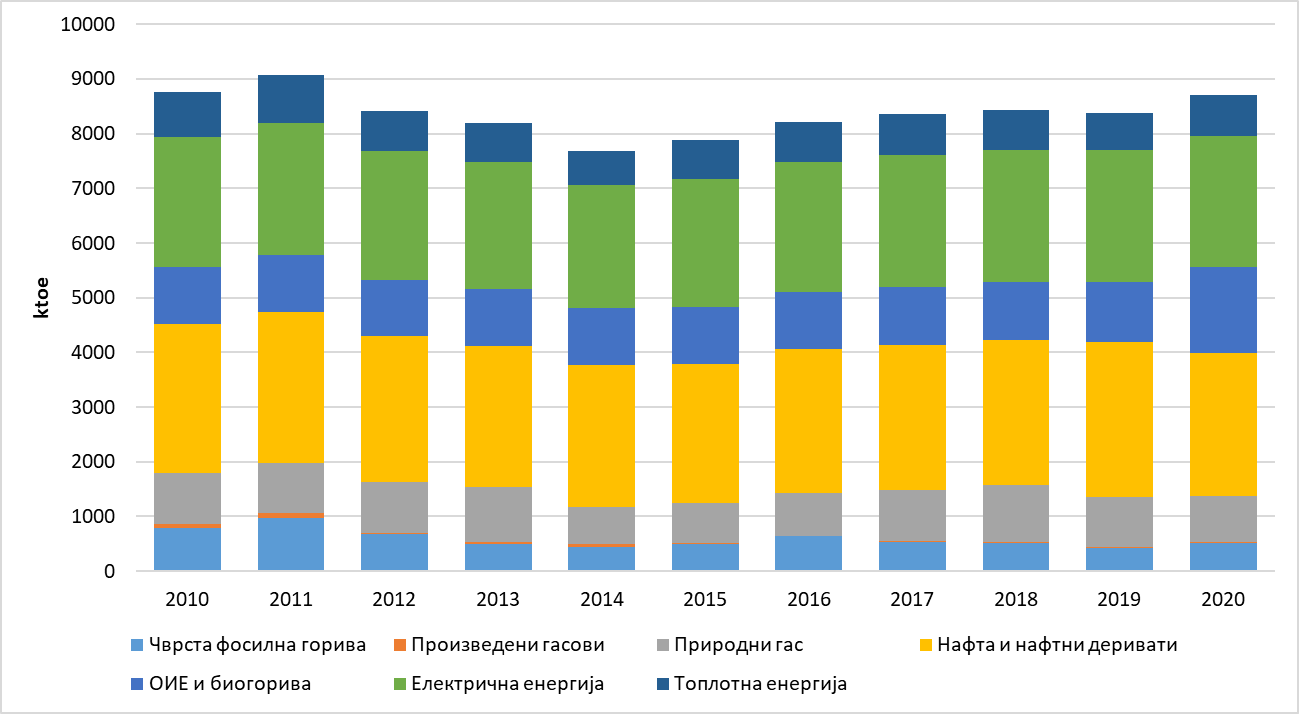 У 2020. години, финална потрошња енергије у стамбеном сектору је износила 40%, док је индустријски сектор имао удео од 23%, а сектор саобраћаја 25%, као што је приказано на слици 4.26. Финална потрошња енергије је смањена у периоду 2010-2020. године, и то за 17% у индустријском сектору и за 1,5% у сектору саобраћаја, док је у истом периоду финална потрошња енергије у стамбеном сектору повећана за 13,3%. Допринос сектора услуга и пољопривреде финалној потрошњи енергије је био знатно мањи у периоду 2010-2020. године у поређењу са другим секторима финалне потрошње.Слика 4.26: Финална потрошња енергије по сектору крајње потрошње у периоду 2010-2020. године (Извор: Евростат, 2023. година)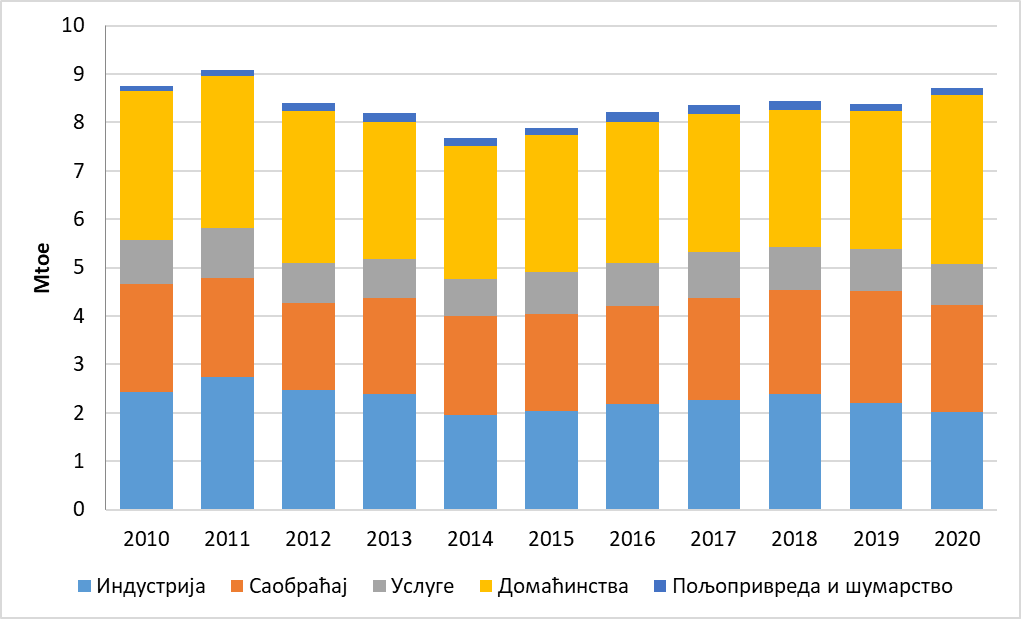 Тренутни потенцијал за примену високоефикасне когенерације и ефикасног даљинског грејања и хлађењаДаљинско хлађење се не разматра као опција у периоду до 2030. године.Високоефикасна когенерациона постројења на гас се разматрају као опција за системе даљинског грејања заједно са постројењима на биомасу и биогас. Очекује се да ће удео у сценарију WEM бити ограничен, али у сценарију са додатним мерама (WAM) постоји потенцијал когенерације на гас (CHP) који покрива до 3% укупне производње даљинског грејања и потенцијал да топлотна енергија произведена у когенерацијским постројењима које користе биоенергију, покрије до 5% укупне производње топлотне енергије у системима даљинског грејања (ДГ).Пројекције узимајући у обзир постојеће политике, мере и програме енергетске ефикасности како је описано у одељку 1.2. ii) за потрошњу примарне енергије и финалну потрошњу енергије у сваком сектору најмање до 2040. године (укључујући и 2030. годину)Као што је приказано на слици 4.27, очекује се да ће потрошња примарне енергије и финална потрошња енергије пратити скоро исти тренд раста у периоду 2020-2050. године. Тачније, пројектовано је да се финална потрошња енергије повећа са 8,9 Mtoe у 2020. години на 10,8 Mtoe у 2030. години и на 13,2 Mtoe у 2050. години, приказујући стабилнији тренд раста у поређењу са потрошњом примарне енергије, коју ће карактерисати смањење са 19,6% у 2045. години на 19,3% у 2050. години. Међутим, очекује се да ће потрошња примарне енергије порасти са 15,0 Mtoe у 2020. години на 17,5 Mtoe у 2030. години и на 19,3 Mtoe у 2050. години, како би се покрила повећана финална потрошња енергије (ФПЕ). Бележи се благо смањење између 2045. и 2050. године углавном због удела ОИЕ у производњи електричне енергије. Евидентно је да примена постојећих енергетски ефикасних политика и мера не може да заустави утицај који повећани БДП има на потрошњу енергије, што се очекује до 2050. године.Слика 4.27: Потрошња примарне и финалне енергије у периоду 2020-2050. године у сценарију са постојећим мерама (WEM)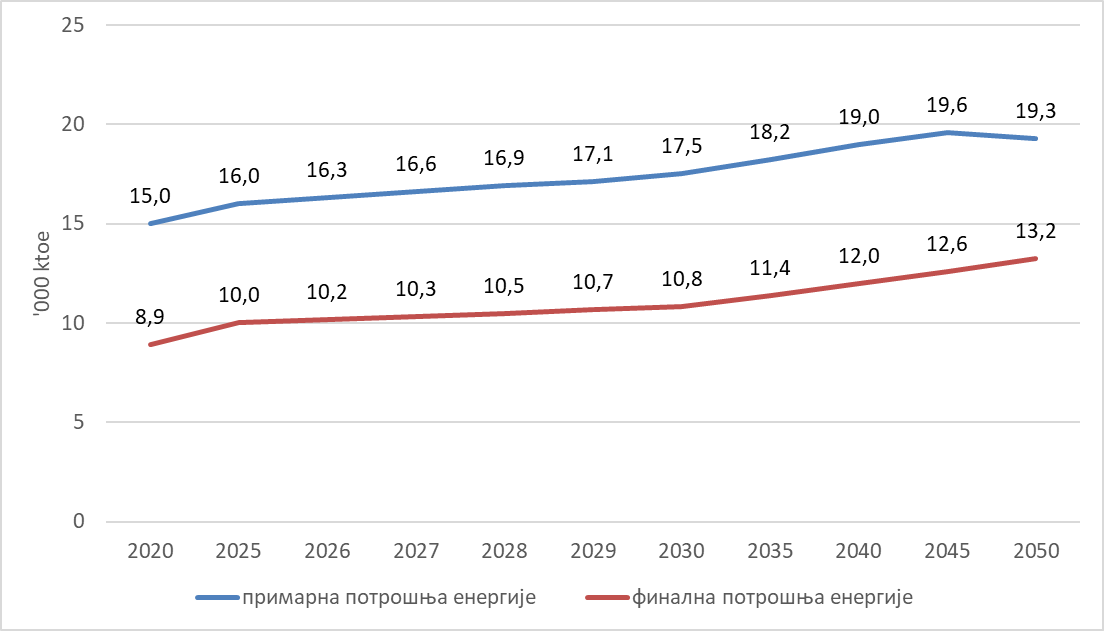 У финалној потрошњи енергије тренутно преовлађују нафта и нафтни деривати, који покривају 33% укупне потражње, а затим следи електрична енергија која покрива 26% у 2020. години (Слика 4.28). Очекује се стабилан раст потрошње нафте и нафтних деривата са 2,9 Mtoe у 2020. години на 3,3 Mtoe у 2030. години и на 4,1 Mtoe у 2050. години, што представља незнатно мањи удео (32%). Слично томе, очекује се да ће потрошња електричне енергије порасти са 2,2 Mtoe у 2020. години на 3,0 Mtoe у 2030. години и на 3,6 Mtoe у 2050. години, што ће довести до учешћа од 28%. Удео ОИЕ у финалној потрошњи енергије остаје релативно константан (око 17% у просеку) и достиже 1,6 Mtoe у 2050. години. Најзад, потрошња природног гаса ће се повећати са 938 ktoe у 2020. години на 1,2 Mtoe у 2030. години и на 2,2 Mtoe у 2050. години, достижући удео од 17% у финалној потрошњи енергије у 2050. години.Слика 4.28: Финална потрошња енергије по гориву у периоду 2020-2050. године у сценарију са постојећим мерама (WEM)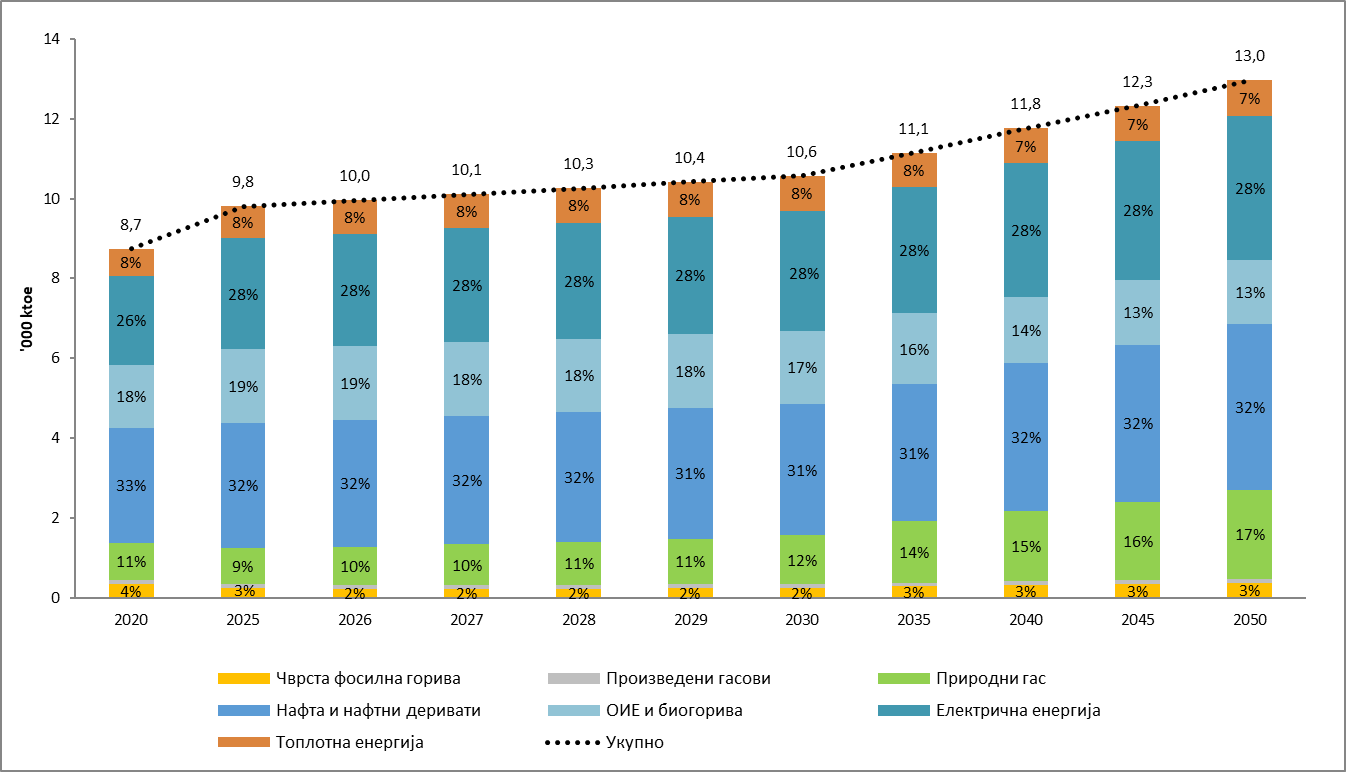 Пројектовано је да ће се интензитет финалне енергије смањити до 2050. године, јер ће бити смањен за 18% у 2030. години, 33% у 2040. години и 42% у 2050. години, у поређењу са 2020. годином, као што је приказано на слици 4.29, што наглашава суштински допринос постојећих политика и мера енергетске ефикасности.Слика 4.29: Интензитет финалне енергије у периоду 2020-2050. године у сценарију са постојећим мерама (WEM)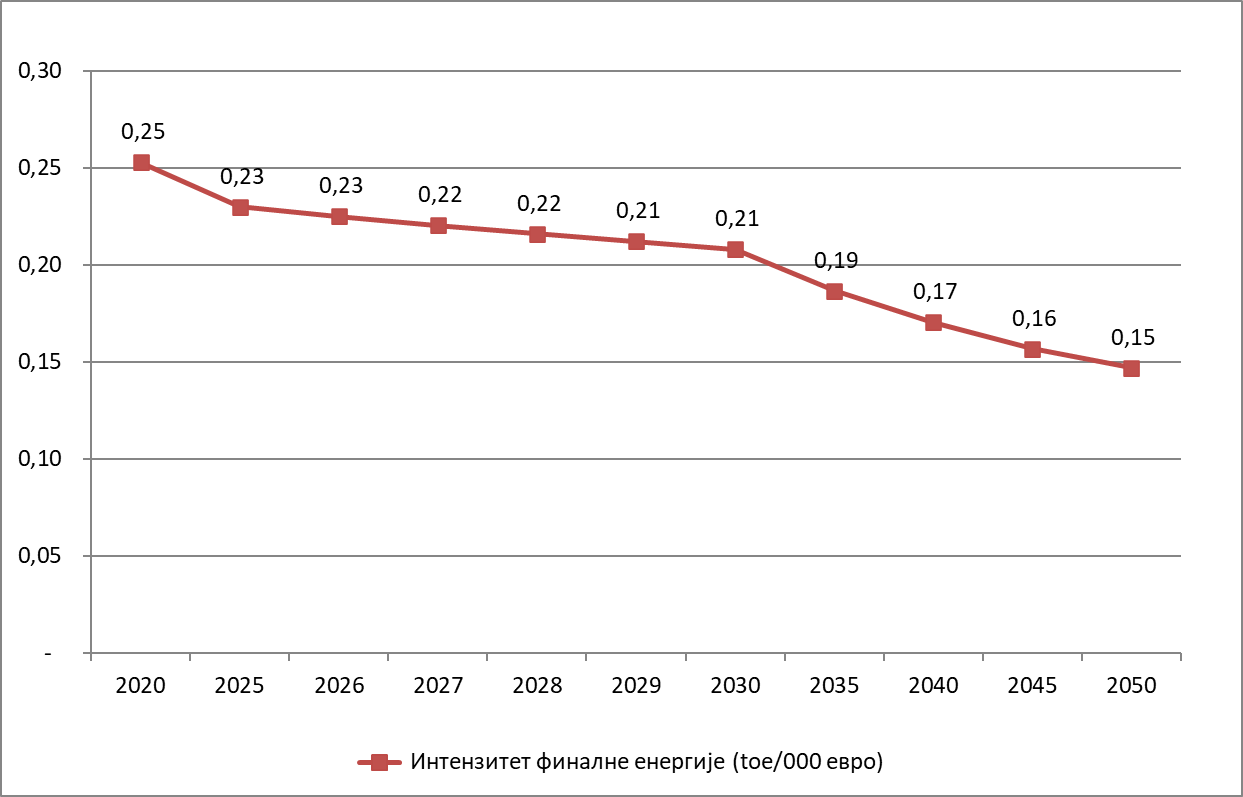 Као што је приказано на слици 4.30, очекује се да ће се бруто домаћа потрошња повећати за 31% достижући 20,6 Mtoe до 2050. године, у поређењу са 2020. годином, и бележећи само привремено смањење између 2045. и 2050. године; са 20,9 Mtoe у 2045. години на 20,6 Mtoe у 2050. години. Чврста фосилна горива и нафта и нафтни деривати имају доминантну улогу у бруто домаћој потрошњи, са уделом од 48% и 23% у 2020. години, 45% и 24% у 2030. години, 45% и 23% у 2040. години и 39% и 26% у 2050. години. Очекује се да ће се удео природног гаса, као и ОИЕ и отпада повећати током посматраног периода; са 14% односно 16% у 2020. години на 20%, односно 17% у 2050. години.Слика 4.30: Бруто домаћа потрошња горива у периоду 2020-2050. годинe у сценарију са постојећим мерама (WEM)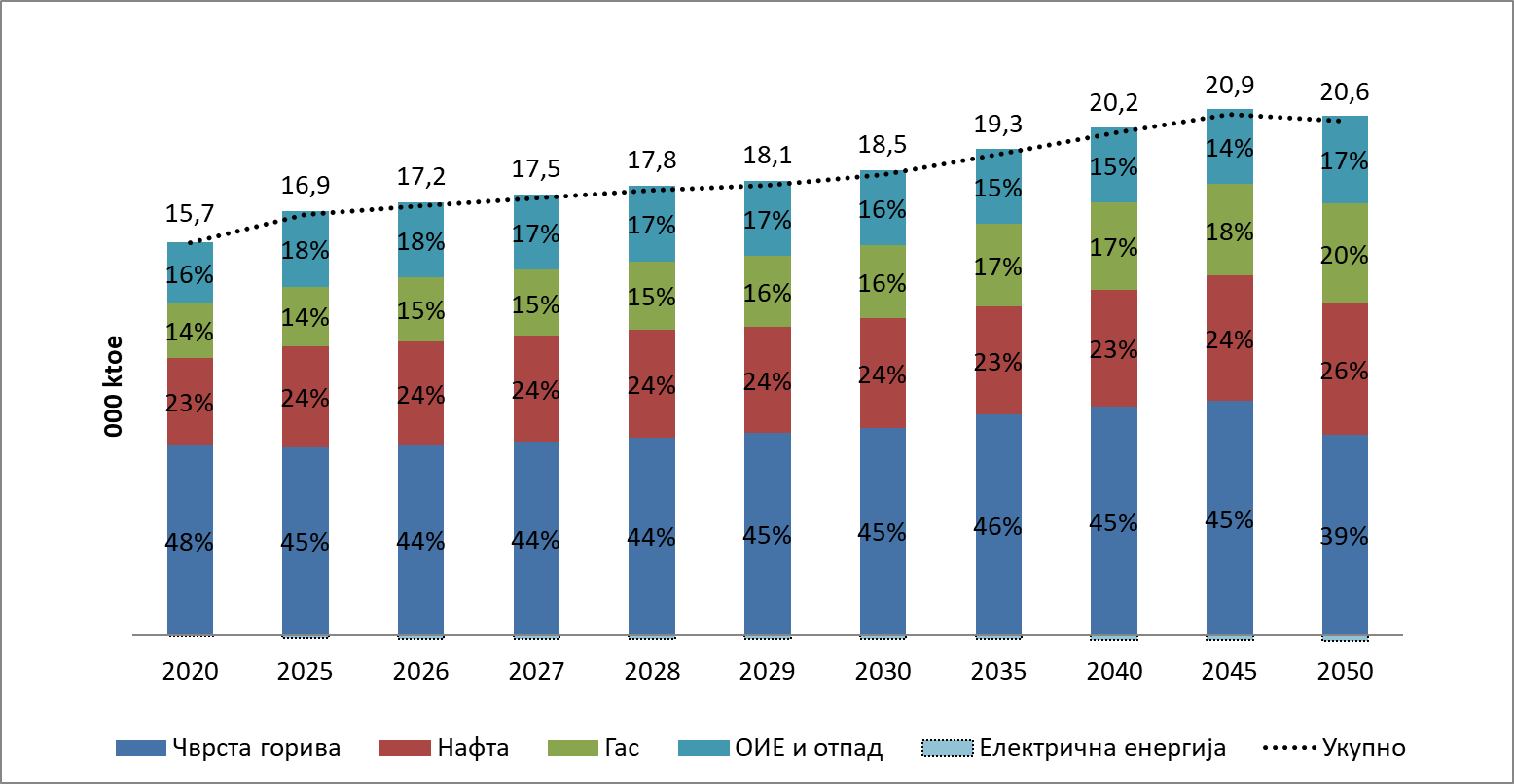 Финална потрошња енергије по сектору финалне потрошње ће се повећати (21% у 2030. години, 35% у 2040. години и 48% у 2050. години, у поређењу са 2020. годином), што ће резултирати са приближно 12,9 Mtoe у 2050. години, као што је приказано на слици 4.31. Сектор саобраћаја и стамбени и индустријски сектор задржавају највећи допринос у финалној потрошњи енергије током читавог периода 2020-2050. године, достижући нивое од 3,7 Mtoe, 3,7 Mtoe, односно 3,8 Mtoe у 2050. години. Требало би напоменути да одговарајући удели у разматраним секторима финалне потрошње остају релативно константни.Слика 4.31: Финална потрошња енергије по сектору финалне потрошње у периоду 2020-2050. године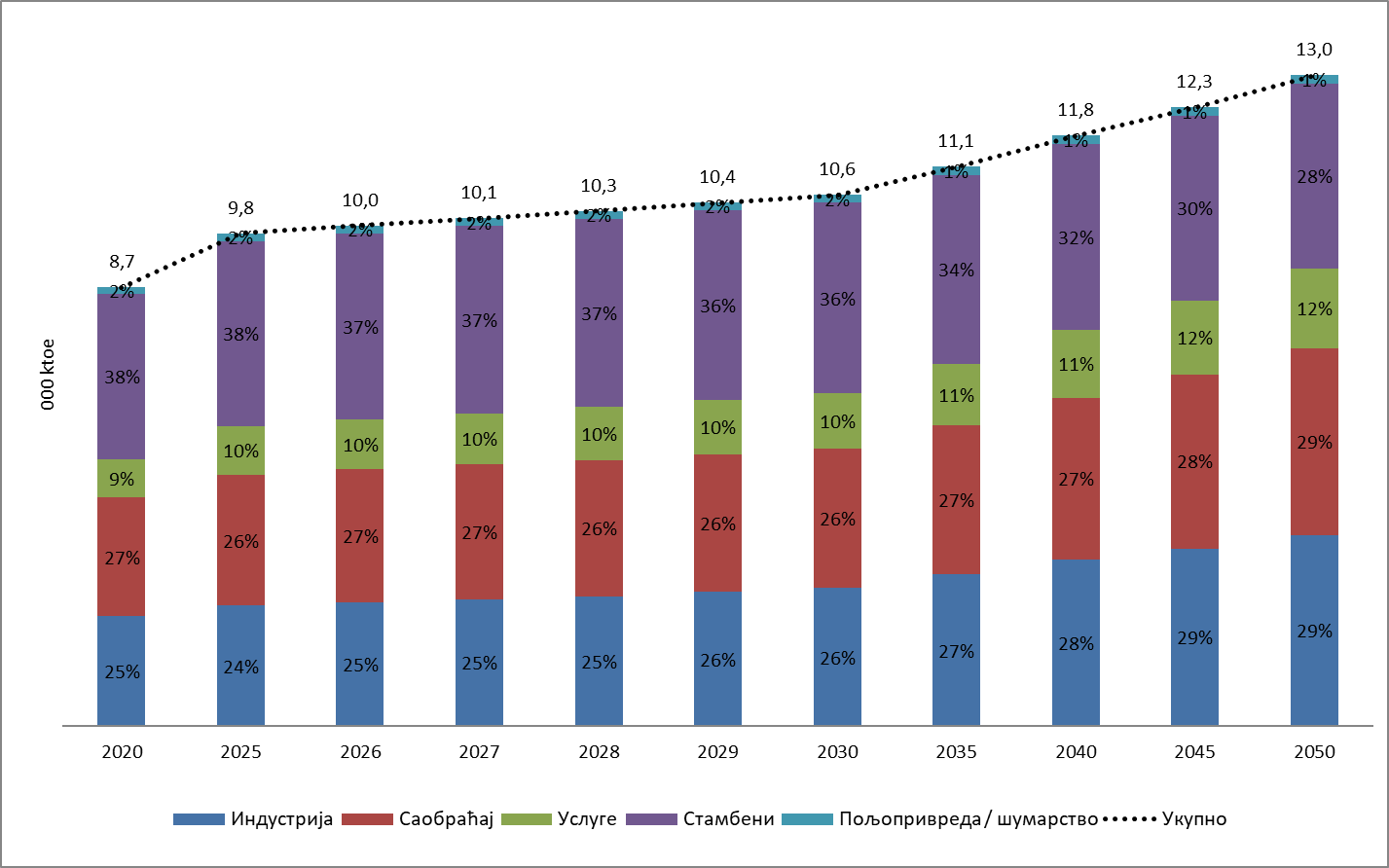 Као што је приказано на слици 4.32, очекује се повећање финалне потрошње енергије по гориву у индустријском сектору до 2050. године; са 2,2 Mtoe у 2020. години на 2,7 Mtoe у 2030. години и на 3,8 Mtoe у 2050. години. Не уочава се значајна диференцијација у појединачним уделима већине коришћених горива. Ипак, и природни гас и електрична енергија бележе раст својих удела, као најдоминантнија горива у индустрији. Тачније, забележени ниво потрошње природног гаса и електричне енергије износи 687 ktoe, односно 1,0 Мtoe у 2030. години и 1,3 Mtoe, односно 1,2 Mtoe у 2050. години).Слика 4.32: Финална потрошња енергије по гориву у индустријском сектору у периоду 2020-2050. година у сценарију са постојећим мерама (WEM)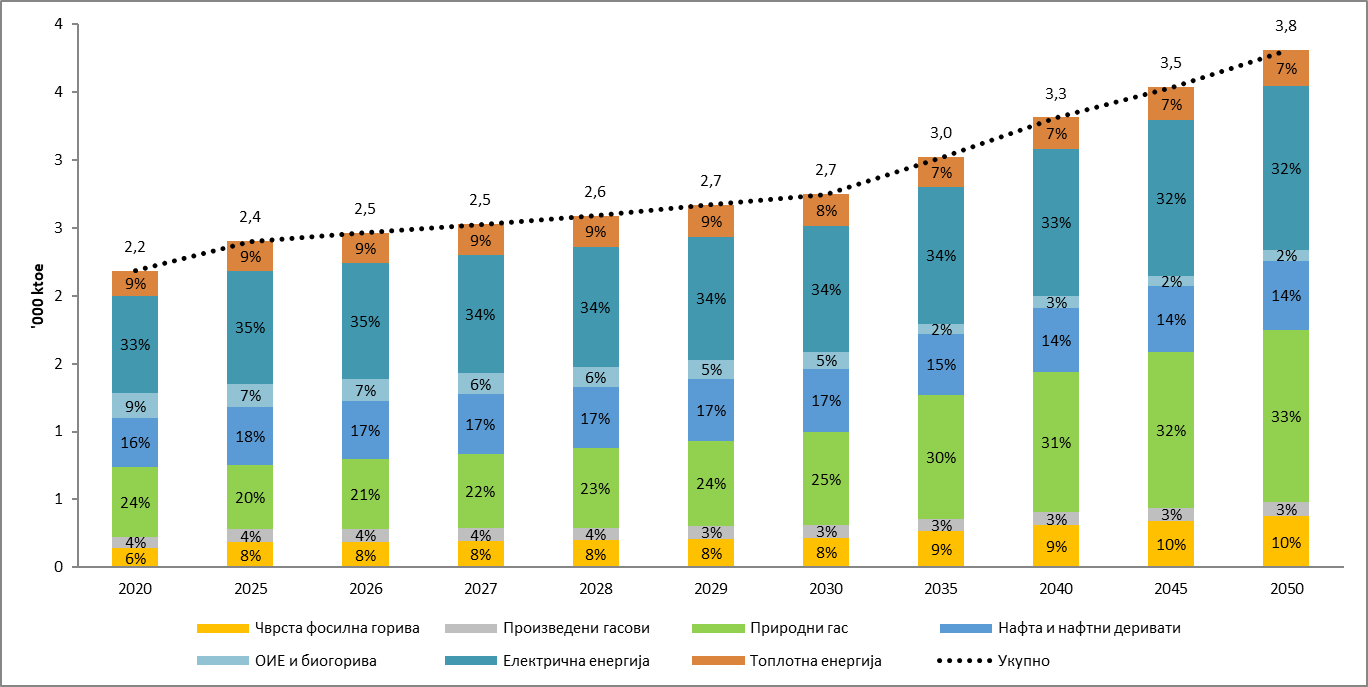 Очекује се да ће финална потрошња енергије у различитим подсекторима индустријског сектора порасти до 2050. године, док се очекује да ће појединачни удели остати релативно стабилни до 2050. године, као што је приказано на слици 4.33. Највећи удео у финалној потрошњи енергији у различитим подсекторима имају неметални минерали, укључујући цемент, стакло, грнчарију и грађевинске материјале, на нивоу од 436 ktoe у 2020. години, при чему се очекује да ће овај удео скоро удвостручити и износити 798 ktoe у 2050. години.Слика 4.33: Финална потрошња енергије по подсектору у индустријском сектору у периоду 2020-2050. године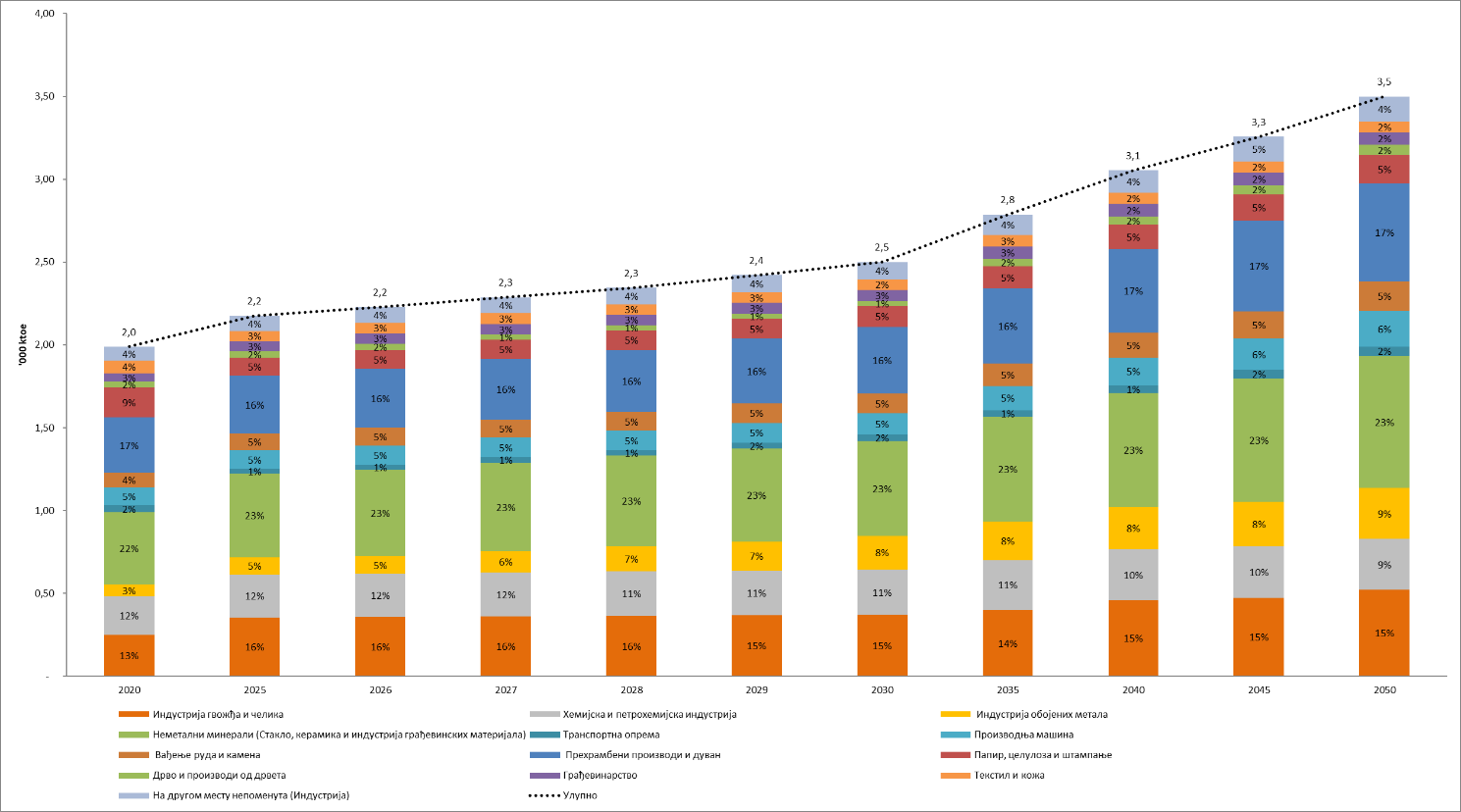 Као што је приказано на слици 4.34, очекује се и повећање финалне потрошње енергије у сектору саобраћаја по гориву током посматраног периода; са 2,4 Mtoe у 2020. години на 2,8 Mtoe у 2030. години и на 3,7 Mtoe у 2050. години. На слици 4.34 се уочава доминантна потрошња нафте и нафтних деривата, између осталих горива, а очекује се да ће се она значајно повећати: са 2,3 Mtoe у 2020. години на 2,6 Mtoe у 2030. години и 3,4 Mtoe у 2050. години. Удео природног гаса је прилично низак без могућности да се заустави повећана саобраћајна активност услед континуираног повећања БДП-а до 2050. године. Исти закључак се може извести и за нова купљена возила, која не успевају да у значајној мери смање финалну потрошњу енергије.Слика 4.34: Финална потрошња енергије по извору енергије у сектору саобраћаја у периоду 2020-2050. године у сценарију са постојећим мерама (WEM)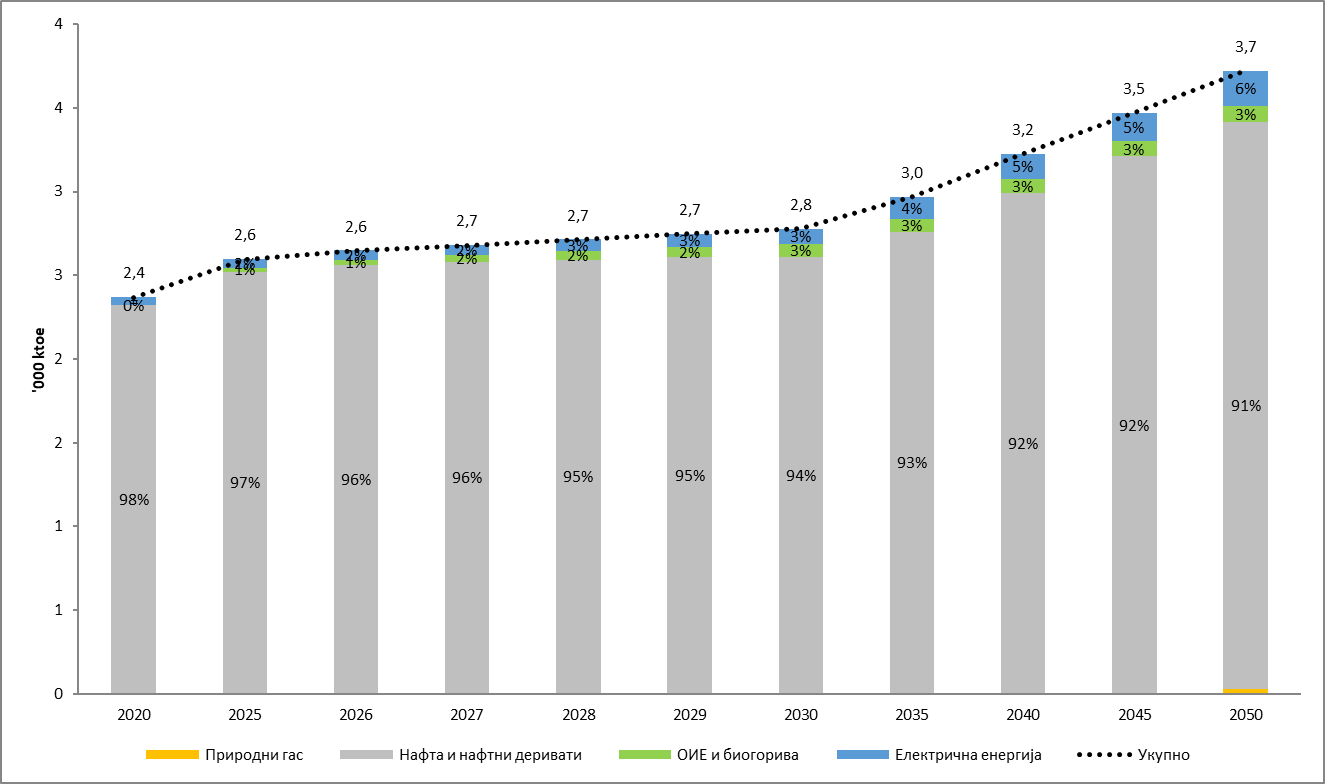 Очекује се да ће финална потрошња енергије свих видова саобраћаја значајно порасти до 2050. године, у поређењу са 2020. годином, као што је приказано на слици 4.35; са 2,4 Mtoe у 2020. години на 2,8 Mtoe у 2030. години и на 3,7 Mtoe у 2050. години. Очекује се да ће удео друмског саобраћаја, који убедљиво највише доприноси укупној финалној потрошњи енергије, порасти са 2,2 Mtoe у 2020. години на 2,5 Mtoe у 2030. години и на 3,3 Mtoe у 2050. години. Међутим, у погледу удела у укупној финалној потрошњи енергије, предвиђа се да ће удео друмског саобраћај забележити пад са 92% у 2020. години на 90% у 2030. години и на 88% у 2050. години.Слика 4.35: Финална потрошња енергије по подсектору у сектору саобраћаја у периоду 2020-2050. године у сценарију са постојећим мерама (WEM)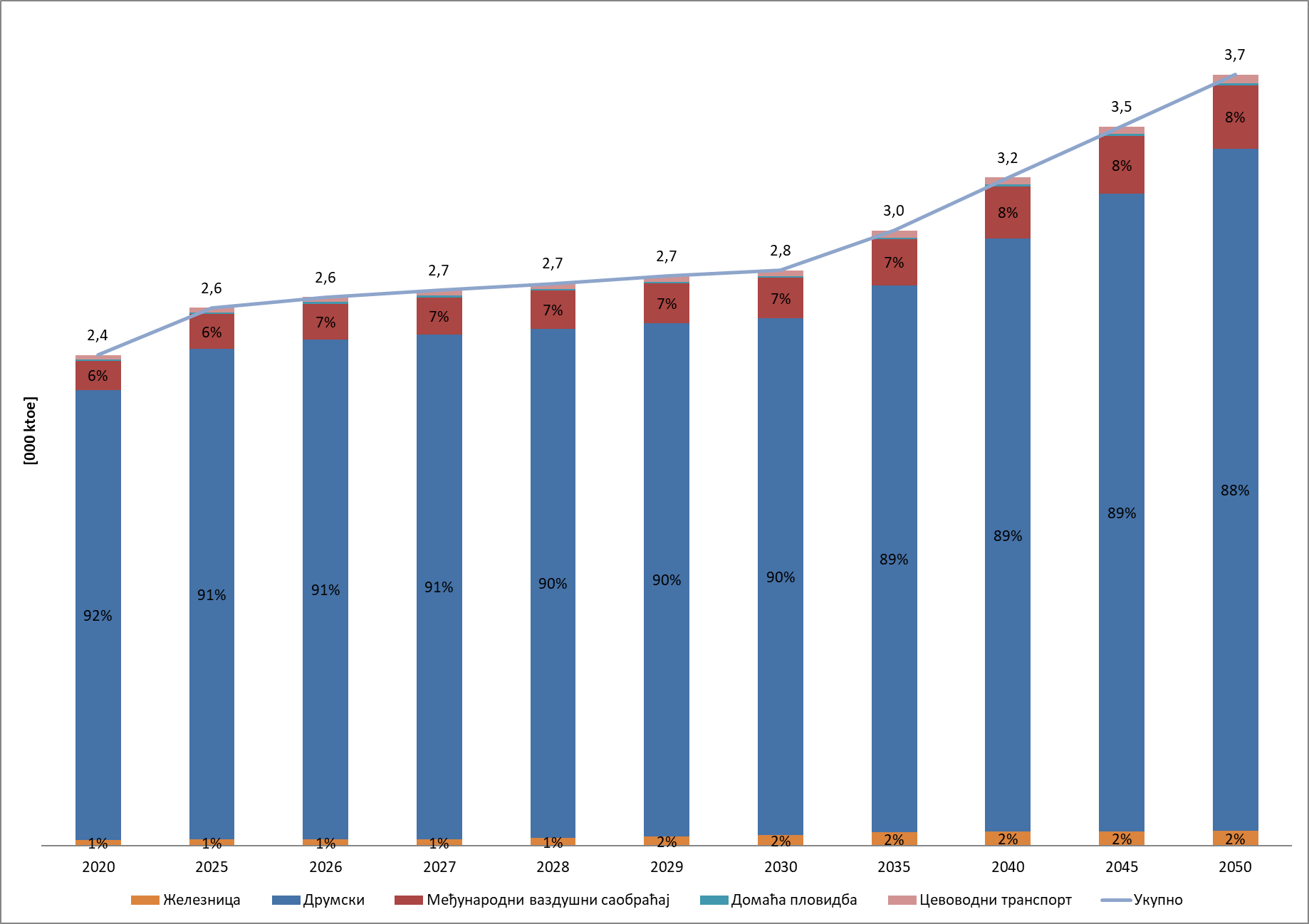 Као што је приказано на слици 4.36, очекује се да ће финална потрошња енергије у сектору услуга по извору енергије порасти са 760 ktoe у 2020. години на 1,1 Mtoe у 2030. години и на 1,6 Mtoe у 2050. години упркос тренутној политици и трендовима енергетске ефикасности. Потрошња електричне енергије ће и даље имати највећи допринос до 2050. године, са 388 ktoe у 2020. години на 574 ktoe у 2030. години и 798 ktoe у 2050. години. Поред тога, природни гас остаје друго најкоришћеније гориво у сектору услуга до 2050. године, са уделом у распону од 18% до 29% до 2050. године.Слика 4.36: Финална потрошња енергије по извору енергије у сектору услуга у периоду 2020-2050. године у сценарију са постојећим мерама (WEM)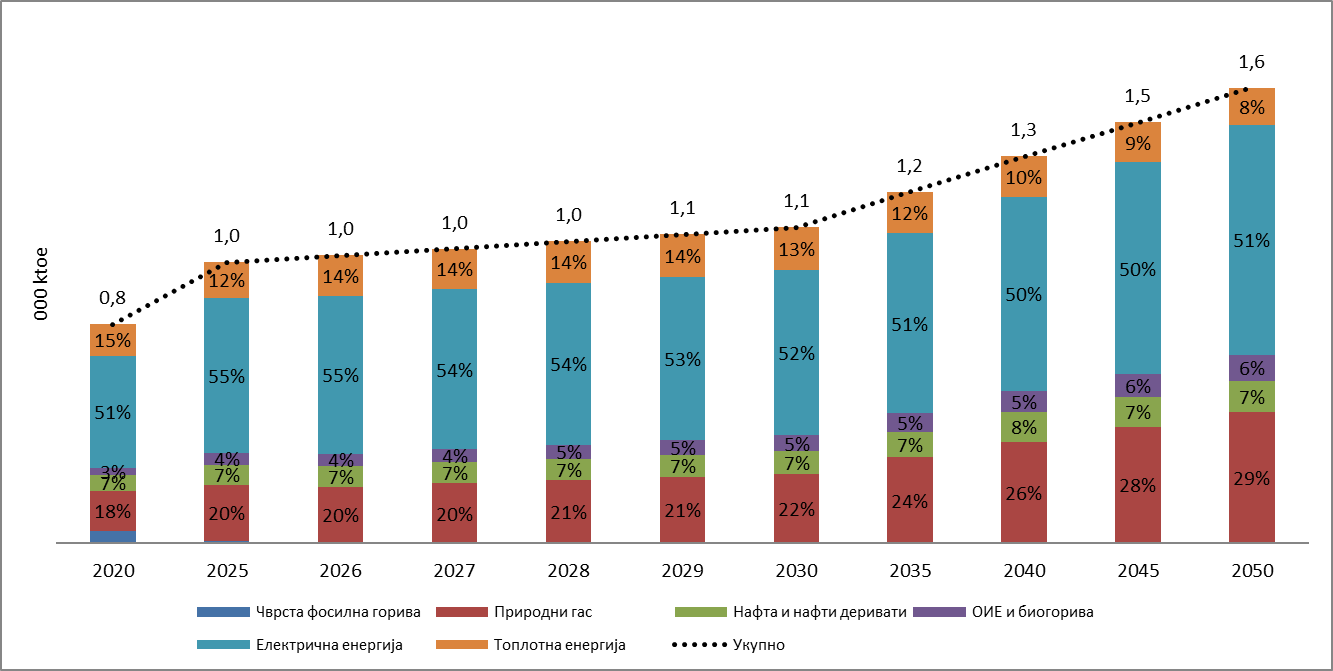 Пројектовано је да ће се финална потрошња енергије по извору енергије у стамбеном сектору у одређеној мери повећати током анализираног периода са 3,3 Mtoe у 2020. години на 3,7 Mtoe у 2050. години, као што се може видети на слици 4.37, упркос замени старих технологија ефикаснијим технологијама које користе електричну енергију, усвајању понашања у погледу уштеде енергије и ограниченом реновирању омотача зграде. Што се тиче потрошње електричне енергије, очекује се значајно повећање до 2050. године, што ће довести до потрошње од 1,4 Mtoe у 2030. години и 1,3 Mtoe у 2050. години. Слично томе, очекује се да ће потрошња обновљивих извора енергије и биогорива порасти за 16% у 2030. години а да ће се смањити за 0,5% у 2050. години, у поређењу са 2020. годином, чинећи их најкоришћенијим горивом у стамбеном сектору до 2050. године, праћеним електричном енергијом и добијеном топлотном енергијом. Потрошња добијене топлотне енергије у даљинског грејању ће расти до 2030. године, у поређењу са 2020. годином, достижући ниво од 506 ktoe, док се смањење примећује током 2030-2050. године, углавном због повећаног коришћења ОИЕ и природног гаса. Обнова зграда се спроводи у две основне категорије: зграде комерцијалног/услужног сектора и јавног сектора и стамбене зграде. У свим сценаријима је узета у обзир обнова постојећих зграда у 2020. години. Фонд постојећих зграда комерцијалног/услужног сектора и јавног сектора у 2020. години износио је 45.250.000 m2 и није пројектовано да се мења у периоду између 2021-2050. године. За стамбене зграде пројектовано је релативно смањење због рушења одређеног броја најстаријих зграда до 2050. године (промена од 2.365.000 постојећих стамбених зграда у 2020. години на 1.466.000 стамбених зграда у 2050. години).Слика 4.37: Финална потрошња енергије по извору енергије у стамбеном сектору у периоду 2020-2050. године у сценарију са постојећим мерама (WEM)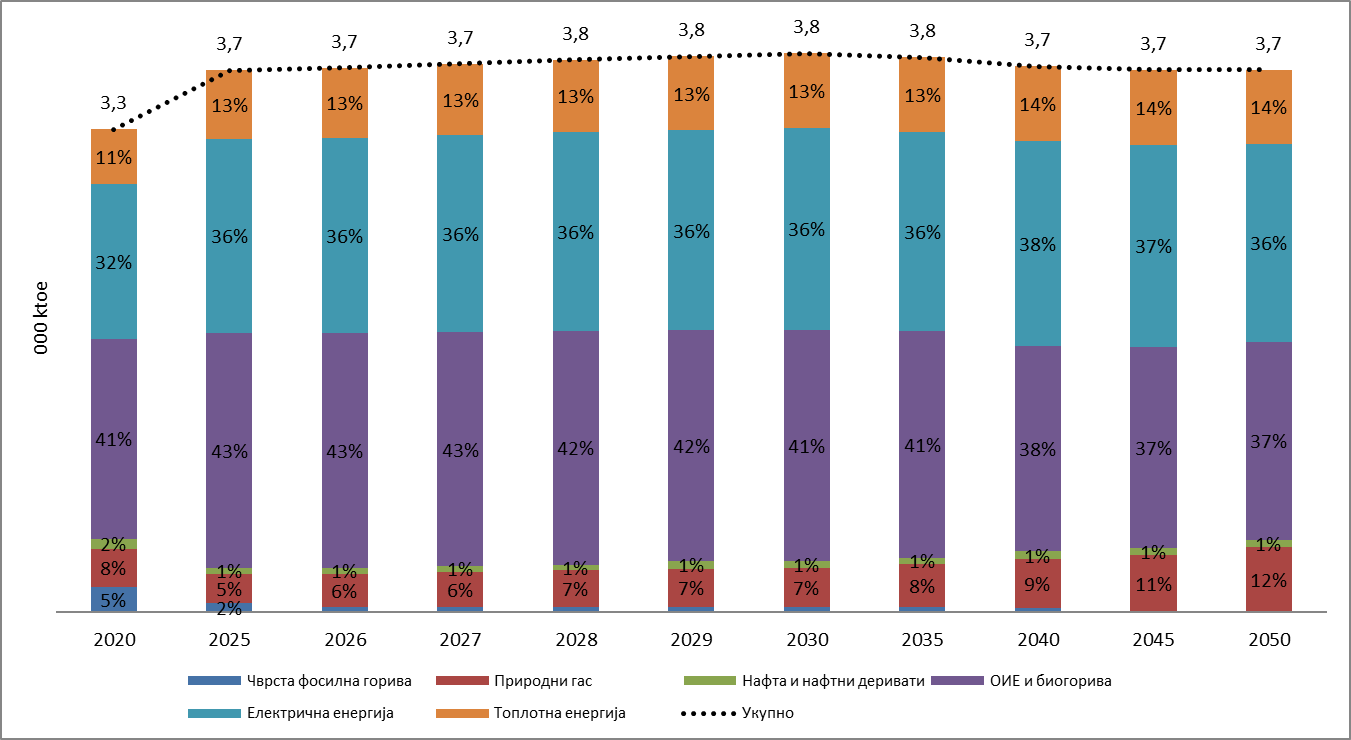 Пројектовано је да ће се финална потрошња енергије у сектору пољопривреде/шумарства повећати (13% у 2030. години, 19% у 2040. години и 20% у 2050. години, у поређењу са 2020. годином), и износиће приближно 169 ktoe у 2050. години, као што се очекује на основу повећања потражње због привредног развоја (Слика 4.38) и непостојања циљаних политика и мера. Нафта и нафтни деривати и даље имају највећи допринос до 2050. године у сектору пољопривреде/шумарства и достићи ће ниво од 96 ktoe у 2030. години и 101 ktoe у 2050. години.Слика 4.38: Финална потрошња енергије по извору енергије у сектору пољопривреде/шумарства у периоду 2020-2050. године у сценарију са постојећим мерама (WEM)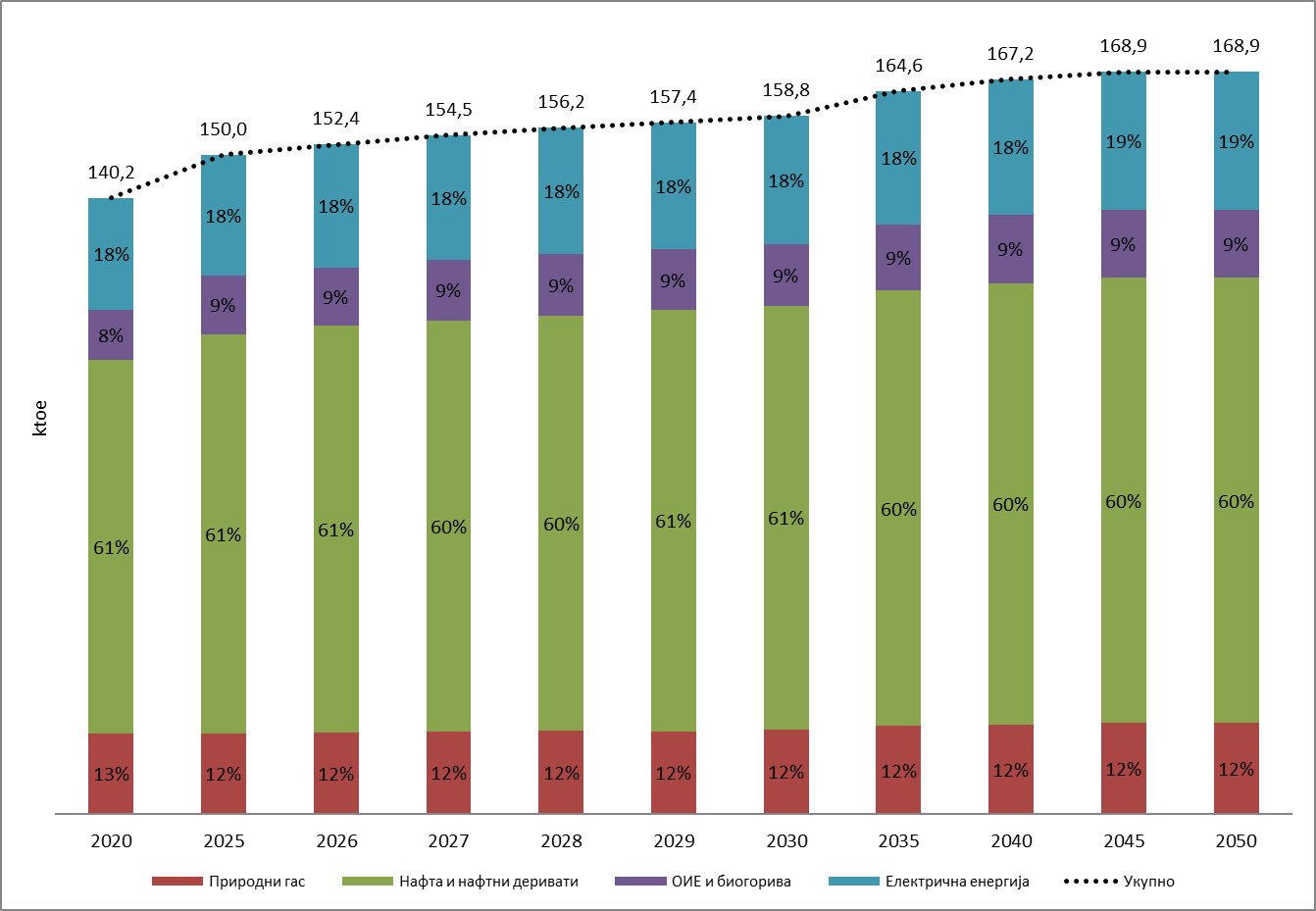 Трошковно оптимални нивои минималних захтева у погледу енергетских својстава који произилазе из националних прорачуна, према члану 5. Директиве 2010/31/ЕУЦиљ Дугорочне стратегије за подстицање улагања у обнову националног фонда зграда Републике Србије до 2050. године (Дугорочна стратегија обнове зграда ДСОЗ усвојена је у фебруару 2022. године) је дефинисање мера енергетске ефикасности и пакета мера за обнову зграда, на основу утврђених карактеристика фонда зграда, дефинисаних референтних зграда и трошковно-оптималних анализа које су за њих урађене.У Дугорочној стратегији обнове зграда, полазна основа за формирање Сценарија обнове су трошковно-оптималне анализе за стамбене и нестамбене зграде, спроведене током 2019–2020. године. У складу са методолошким принципима донетим у ЕУ, дефинисани су следећи типови зграда: зграде за породично становање и вишепородично становање, као и три типа зграда за пословне намене који представљају типове јавних и комерцијалних зграда, и то за три различита периода изградње – периода до 1960. године, периода између 1961. и 2012. године, и последњег периода изградње након увођења прописа о енергетској ефикасности зграда, почев од 2013. године.Одређивање које зграде ће бити референтне у ДСОЗ рађено је на основу њихових материјалних, физичких и архитектонских карактеристика. Осим тога, дефинисане су мере енергетске ефикасности за све прегледане зграде и утврђени пакети мера. Припремљено је пет могућих сценарија обнове у ДСОЗ, од којих је први, основни сценарио, подразумева несубвенционисану обнову и изградњу по важећим прописима, а последњи, најнапреднији, предвиђа обнову зграда на нивоу скоро нулте енергије (није дефинисано важећим прописима о енергетској ефикасности).Анализа испитаних сценарија која је представљена у ДСОЗ урађена је кроз израчунавање различитих параметара, укључујући и ефекте на емисију CO2 и потрошњу примарне енергије до 2050. године. Закључено је да само ДСОЗ сценарији 4. и 5. воде ка истовременом смањењу емисије CO2 и смањењу потрошње примарне енергије. Узимајући у обзир економску анализу, ДСОЗ сценарији 4. и 5. се издвајају као сценарији са највећим економским користима, уз напомену да су економски трошкови за ДСОЗ сценарио 5. знатно већи у односу на ДСОЗ сценарио 4. Ако се изузме сценарио 5, сценарио 4. предвиђа већи ниво коришћења усвојених пакета мера што би довело до повећаног смањења емисије CO2 које износи 31% у односу на 2020. годину, док би смањење потрошње примарне енергије у 2050. години било 38% у односу на потрошњу из 2020. године.На крају, као основа за стратешки циљ Републике Србије је предложен ДСОЗ сценарио 4. Да би се постигао ниво уштеда предвиђен у сценарију 4, потребно је омогућити обнову постојећег фонда зграда на нивоу од 4,1÷6,0 милиона m², док би очекивана површина новоизграђених објеката требало да достигне ниво од 2,2 милиона m² годишње.Димензија енергетске сигурностиТренутни енергетски микс, домаћи енергетски ресурси, зависност од увоза, укључујући и релевантне ризикеУ периоду 2010-2020. године, производња примарне енергије је остала скоро стабилна на око 10,5 Mtoe, осим 2014. године, када је забележен нагли и привремени пад, као што је приказано на слици 4.39. Чврста фосилна горива, углавном лигнит, представљају преовлађујући тип горива у производњи примарне енергије, уз мањи пад њиховог удела са 68,5% у 2010. години на 65,7% у 2020. години. ОИЕ и биогорива имају важну улогу у производњи примарне енергије, док је њихов допринос повећан са 19,6% у 2010. години на 22,9% у 2020. години.Слика 4.39: Производња примарне енергије у периоду 2010-2020. године (Извор: Евростат, 2023. година)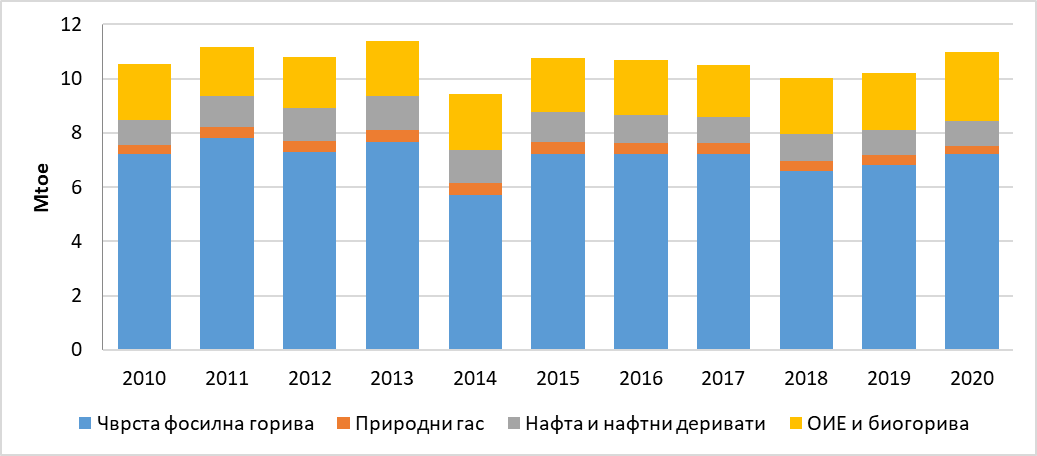 У 2020. години, укупан трансформациони улаз у смислу коришћења енергије остао је на 13,7 Mtoe, што је за око 9,6% више, у поређењу са нивоом из 2010. године (12,5 Mtoe), као што је приказано на слици 4.40. Чврста фосилна горива и нафта и нафтни деривати представљали су преовлађујући тип горива у смислу трансформационог улаза (7,4 Mtoe и 4,4 Mtoe у 2020. години). Поред тога, удео чврстих фосилних горива је опао са 57,4% у 2010. години на 53,7% у 2020. години, док је удео нафте и нафтних деривата повећан са нивоа од 27,8% у 2010. години на 32,4% у 2020. години.Слика 4.40: Трансформациони улаз у периоду 2010-2020. године (Извор: Евростат, 2023. година)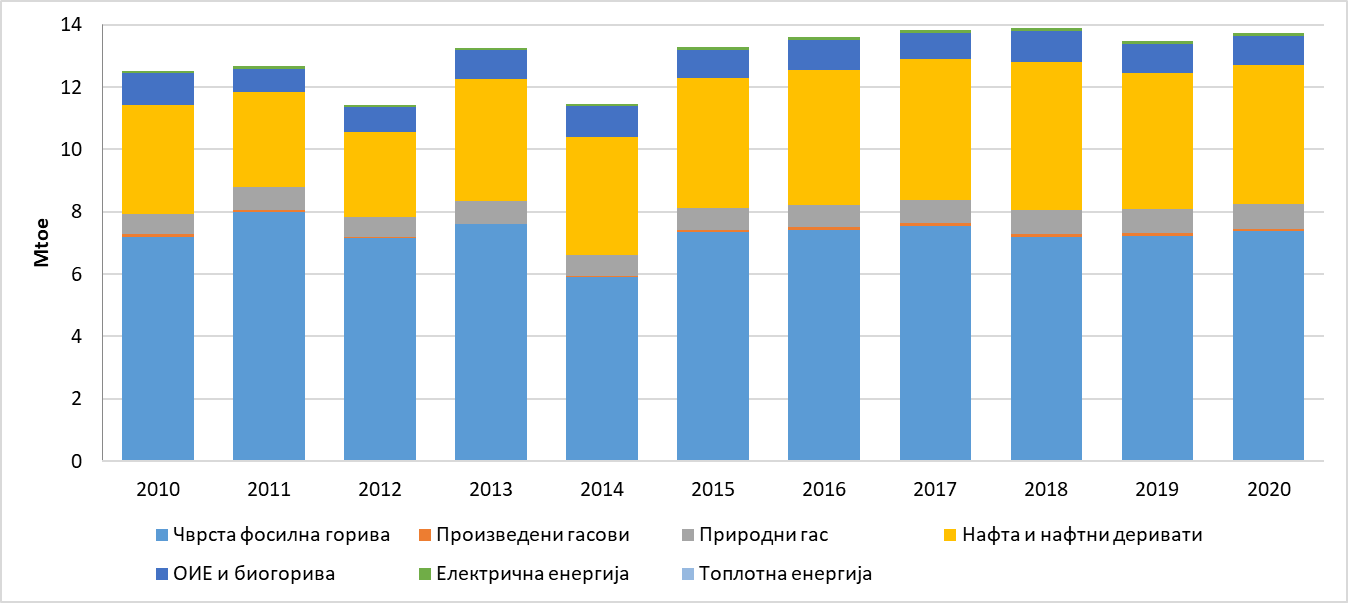 Иста тенденција је забележена и у случају трансформационог излаза (производња електричне и топлотне енергије и нафтни деривати из рафинерија, као што је приказано на слици 4.41). У 2020. години, укупни трансформациони излаз у смислу коришћења енергије био је 8,7 Mtoe, односно око 13% виши у поређењу са нивоом из 2010. године (7,7 Mtoe). Електрична енергија и нафта и нафтни деривати достигли су 3,3 Mtoe, односно 4,2 Mtoe у 2020. години. Осим тога, удео електричне енергије је смањен са 42,4% у 2010. години на 37,4% у 2020. години, док је удео нафте и нафтних деривата порастао са 42,4% у 2010. години на 37,4% у 2020. години.Слика 4.41: Трансформациони излаз у периоду 2010-2020. године (Извор: Евростат, 2023. година)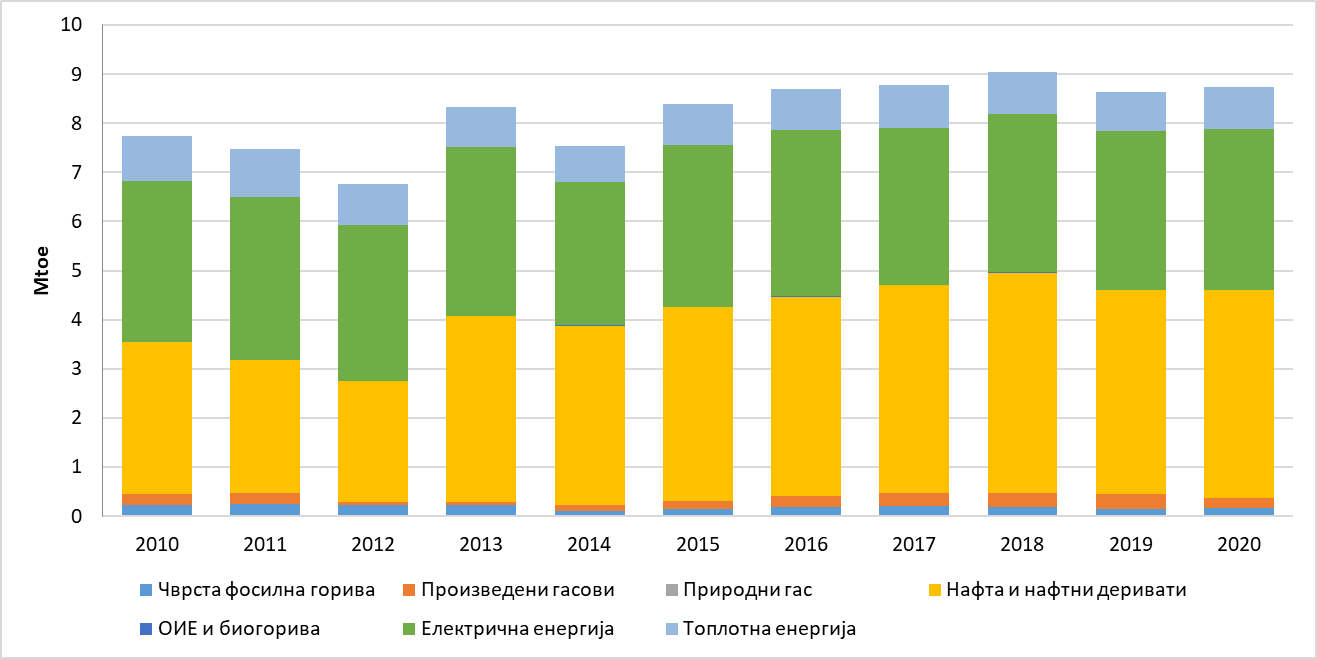 Пројекције развоја уз постојеће политике и мере најмање до 2040. године (укључујући и оне за 2030. годину)Као што је приказано на слици 4.42, зависност од увоза енергије показује растући тренд ка 2050. години у односу на 2020. годину. У ствари, док је зависност од увоза енергије у 2020. години износила 33%, очекује се да ће порасти до 36% у 2030. години и до 45% до 2050. године, углавном због повећане употребе природног гаса и нафтних деривата.Слика 4.42: Зависност од увоза енергије у периоду 2020-2050. године у сценарију са постојећим мерама (WEM)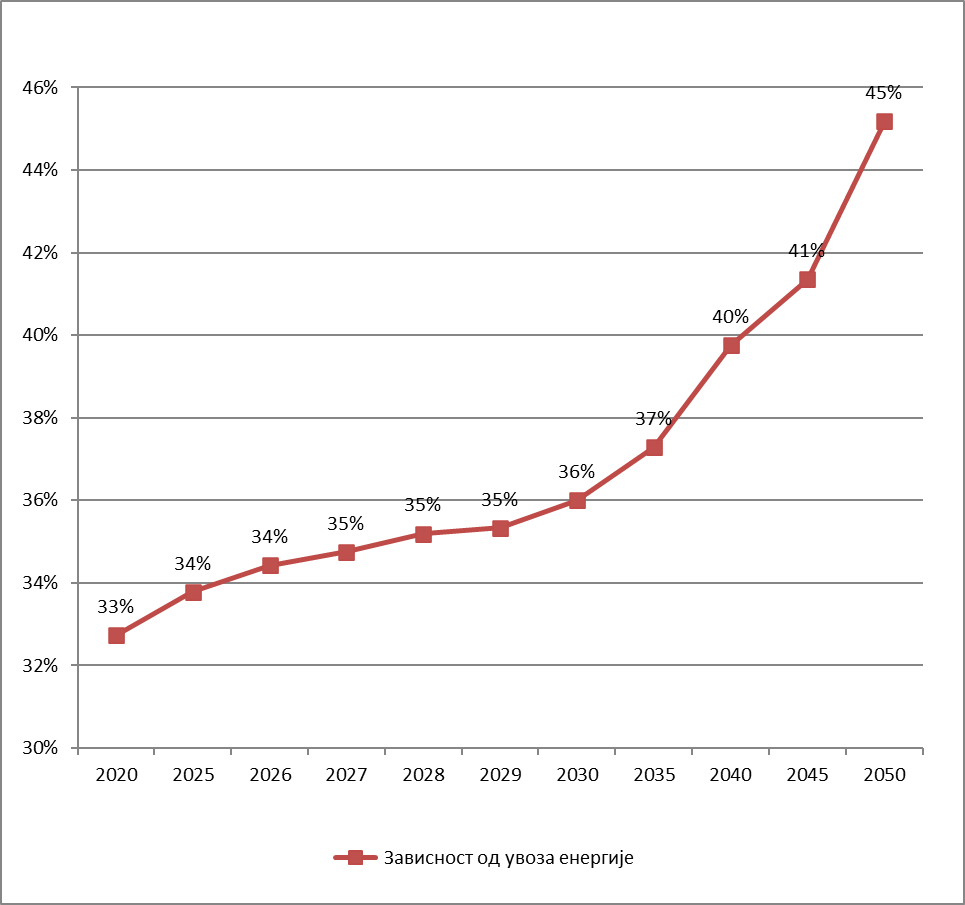 Очекује се да ће зависност од увоза и нафте и нафтних деривата као и природног гаса пратити скоро исти тренд раста, као што је приказано на слици 4.43. Међутим, увозна зависност електричне енергије ће ићи ка негативним процентима; са -1% у 2020. години на -4% у 2030. години и на -5% у 2050. години, указујући да се очекује да Република Србија буде извозник нето електричне енергије до 2050. године.Слика 4.43: Зависност од увоза нафте и нафтних деривата, природног гаса и електричне енергије у периоду 2020-2050. године у сценарију са постојећим мерама (WEM)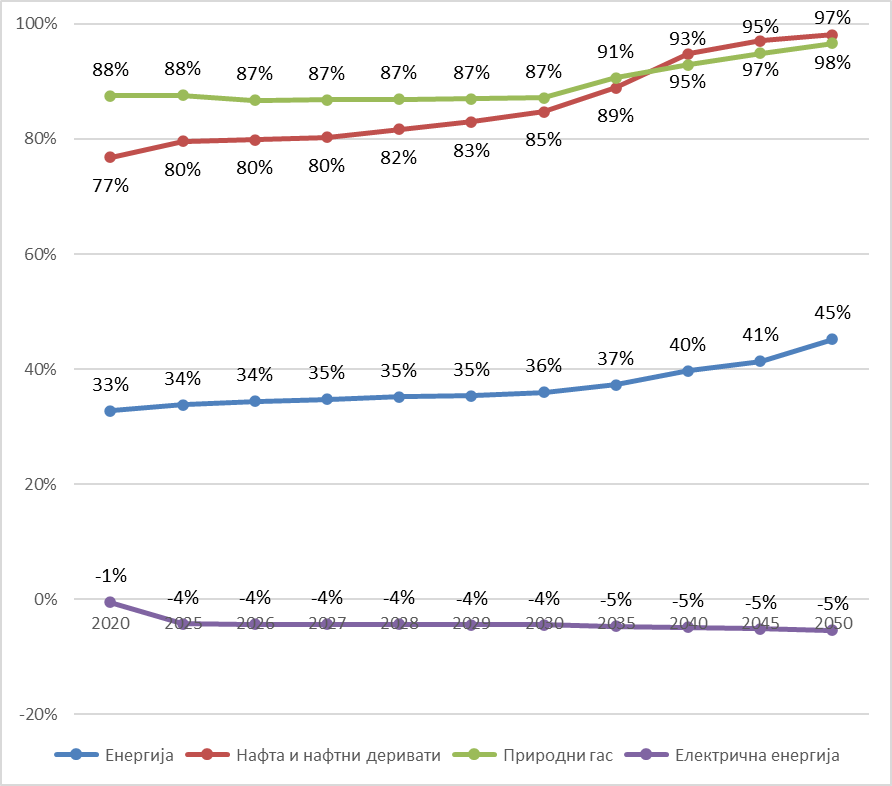 Очекује се да ће примарна производња порасти до 2050. године; са 10,5 Mtoe у 2020. години на 11,8 Mtoe у 2030. години и на 11,3 Mtoe у 2050. години, као што је приказано на слици 4.44. Требало би напоменути да се повећање уочава до 2045. године (12,3 Mtoe), док се пад предвиђа до 2050. године. Чврста горива, као и ОИЕ и отпад представљају изворе енергије са највећим доприносом до 2050. године, показујући пораст од 9%, односно 38% у поређењу са 2020. годином.Слика 4.44: Производња примарне енергије у периоду 2020-2050. године у сценарију са постојећим мерама (WEM)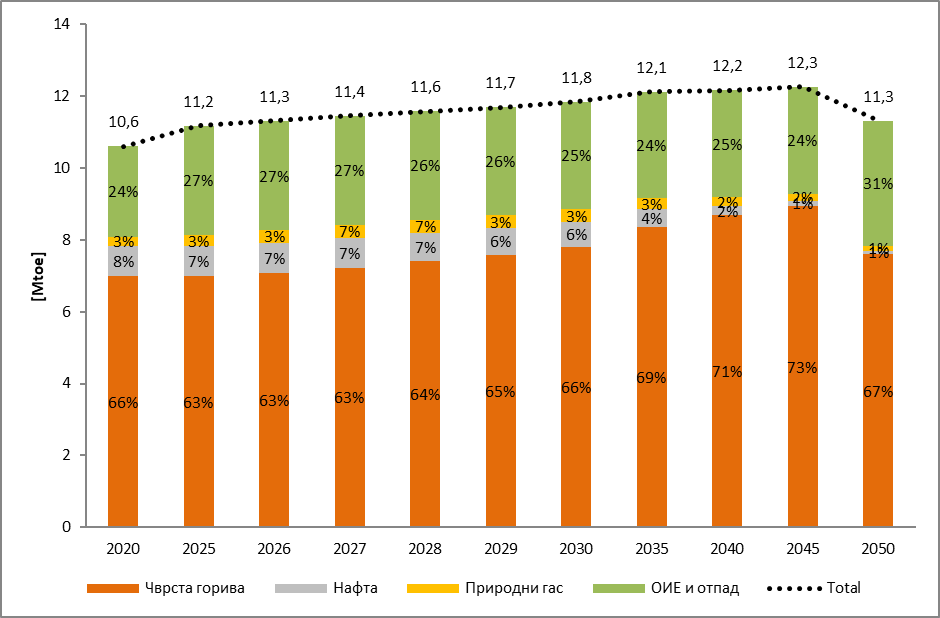 Домаће потребе за снабдевањем енергијом биће допуњене увезеном енергијом, узимајући у обзир извоз и промене резерви. Начелно, очекује се раст увоза енергије и смањење извоза енергије, што ће довести до општег повећања укупног нето увоза, како би се допунило смањење домаће производње за покривање бруто домаће потрошње. У ствари, пројектовано је да ће се увоз енергије повећати са 6,3 Mtoe у 2020. години на 7,6 Mtoe у 2030. години и на 9,8 Mtoe у 2050. години, као што је приказано на слици 4.45.Слика 4.45: Увоз енергије по врсти горива у период 2020-2050. године у сценарију са постојећим мерама (WEM)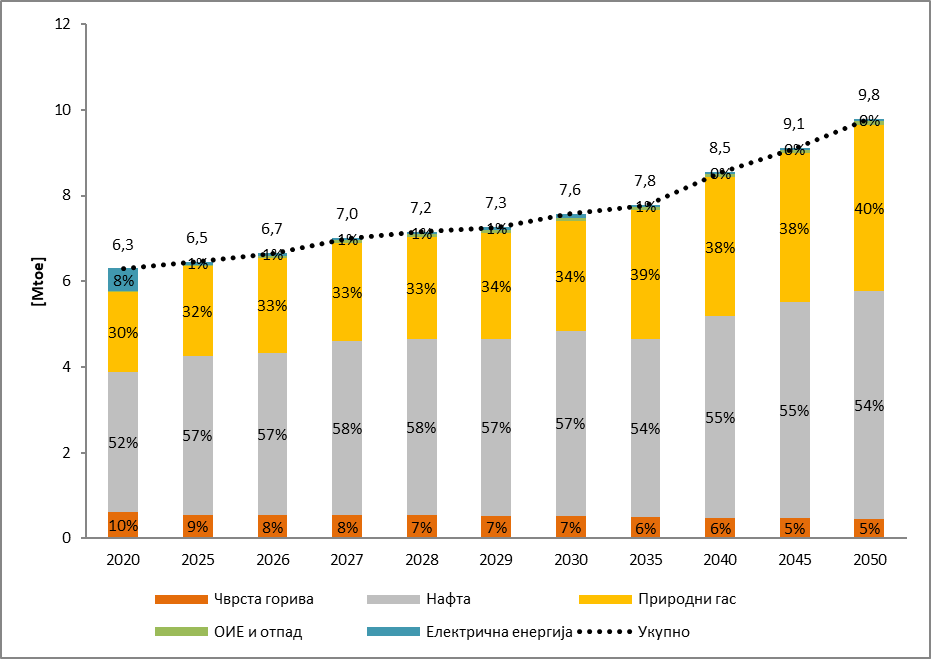 С друге стране, очекује се да ће извоз енергије опасти са 1,1 Mtoe у 2020. години на 0,9 Mtoe у 2030. години и на 0,5 Mtoe у 2050. години, као што је приказано на слици 4.46.Слика 4.46: Извоз енергије по врсти горива у периоду 2020-2050. године у сценарију са постојећим мерама (WEM)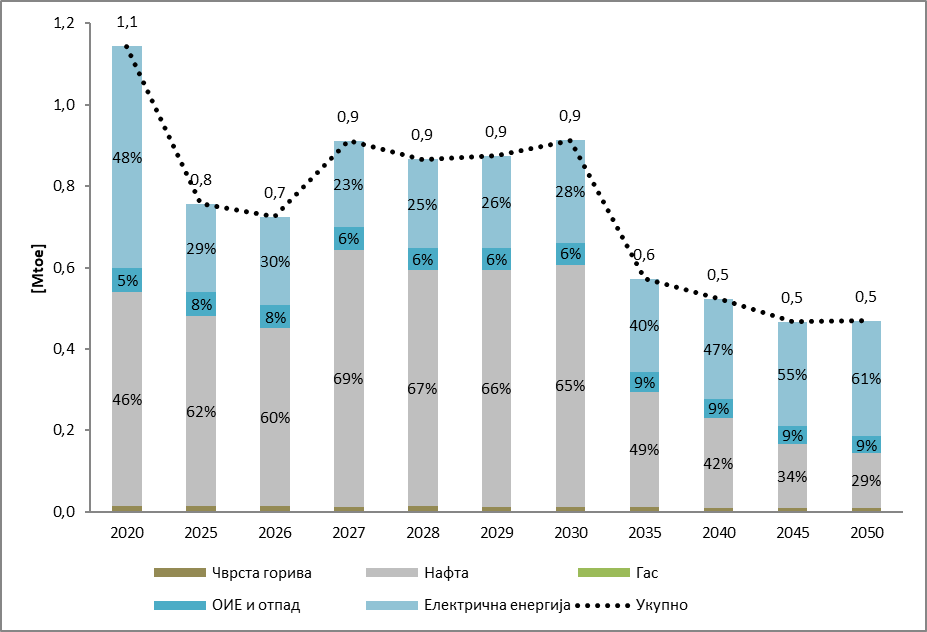 Стога се закључује да се очекује да ће се нето увоз енергије повећати са 5,2 Mtoe у 2020. години на 6,7 Mtoe у 2030. години и на 9,3 Mtoe у 2050. години, те ће доћи до повећања од 81% у 2050. години у поређењу са 2020. годином, као што је приказано на слици 4.47.Слика 4.47: Увоз, извоз и нето увоз у периоду 2020-2050. године у сценарију са постојећим мерама (WEM)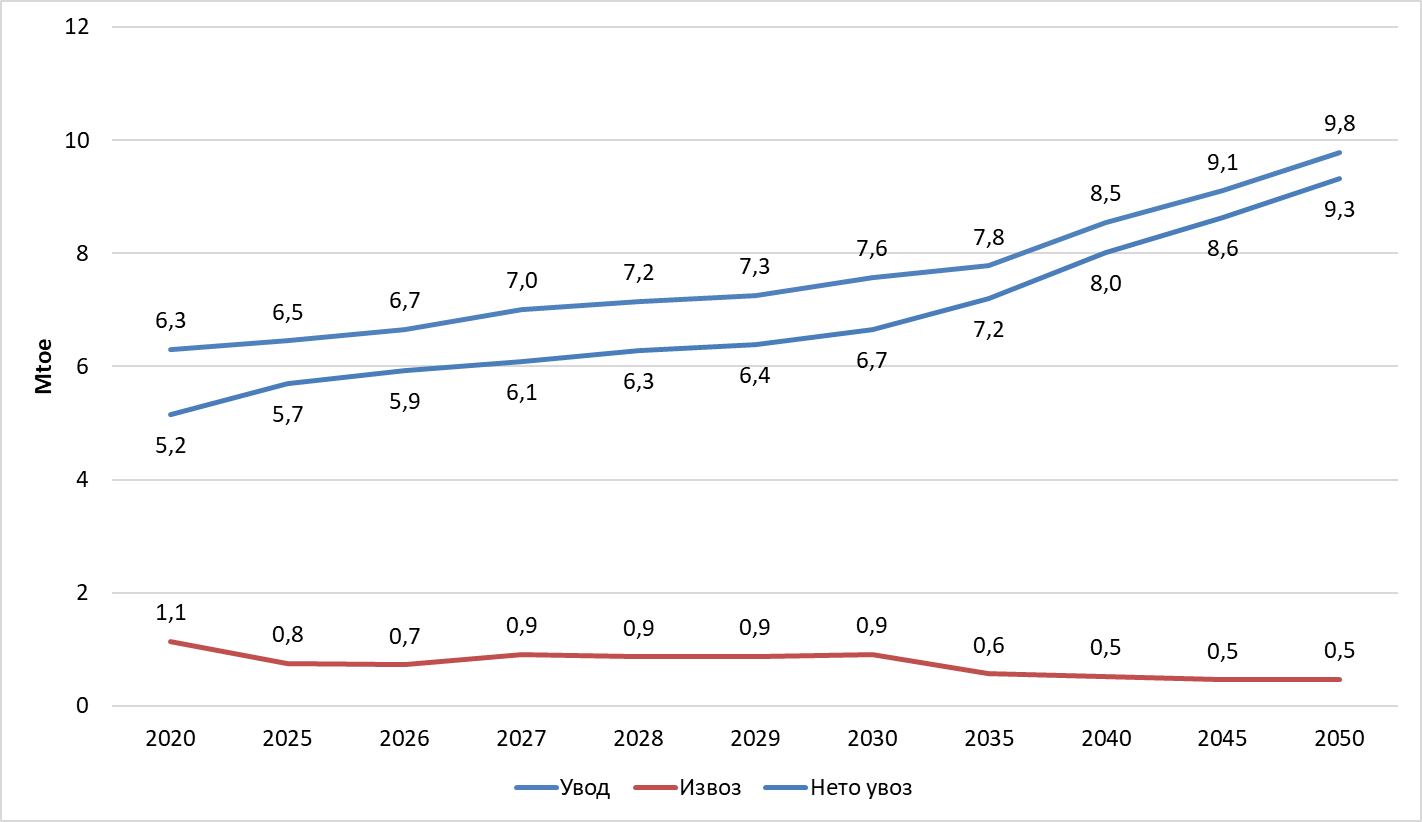 У 2020. години, транформациони улаз у производњи електричне енергије износио је 6,9 Mtoe, а ова цифра ће се повећати на 7,9 Mtoe у 2030. години пре него што достигне ниво од 7,8 Mtoe у 2050. години. Удео произвођача којима је то главна делатност, попут конвеционалних термоелектрана, остаће стабилан на нивоу од око 98% у 2050. години.Слика 4.48: Трансформациони улаз у сектору електричне енергије у периоду 2020-2050. године у сценарију са постојећим мерама (WEM)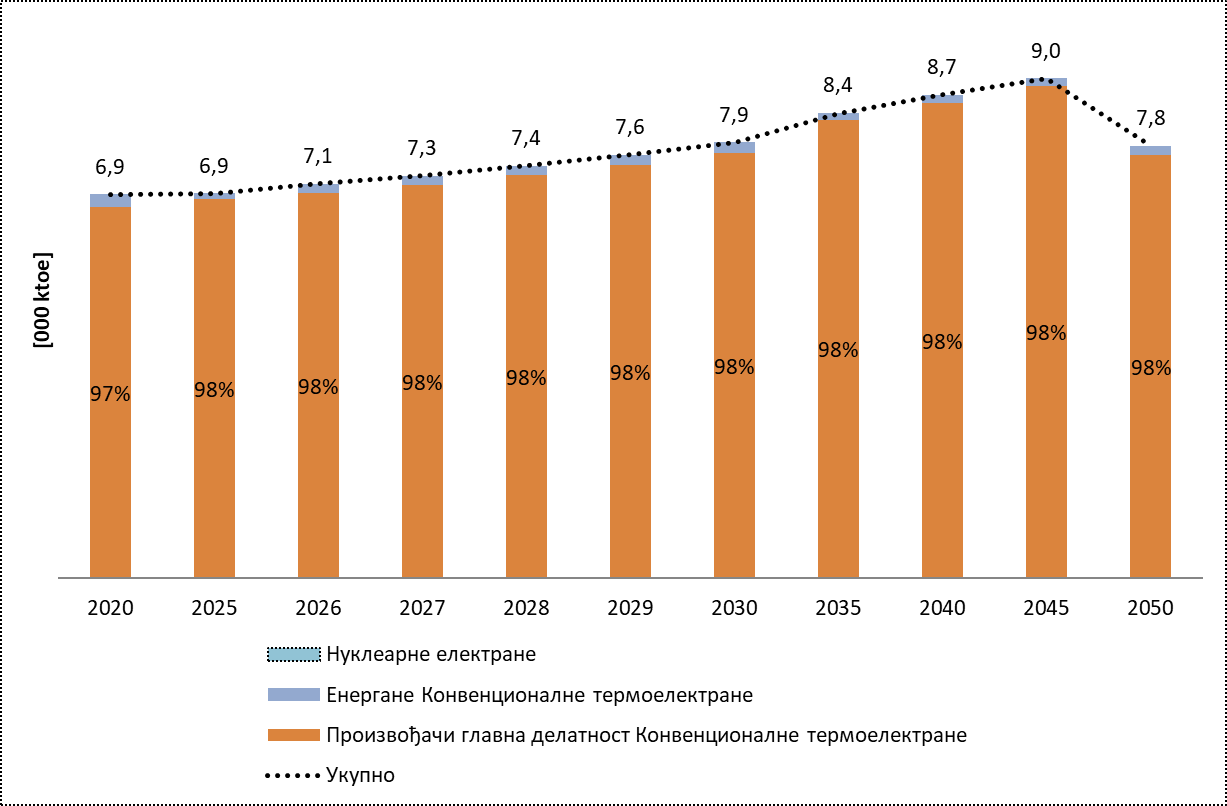 Слично томе, трансформациони излаз из сектора електричне енергије износио је 2,4 Mtoe у 2020. години, а очекује се да ће порасти до 3,3 Mtoe у 2045. години, пре него што до 2050. године падне на 3,0 Mtoe, као што је приказано на слици 4.49. Очекује се да ће удео произвођача којима је то главна делатност, односно конвеционалних термоелектрана, бити смањен са 95% у 2020. години на 94% у 2030. години, пре коначног раста до 97% у 2050. години.Слика 4.49: Трансформациони излаз у сектору електричне енергије у периоду 2020-2050. године у сценарију са постојећим мерама (WEM)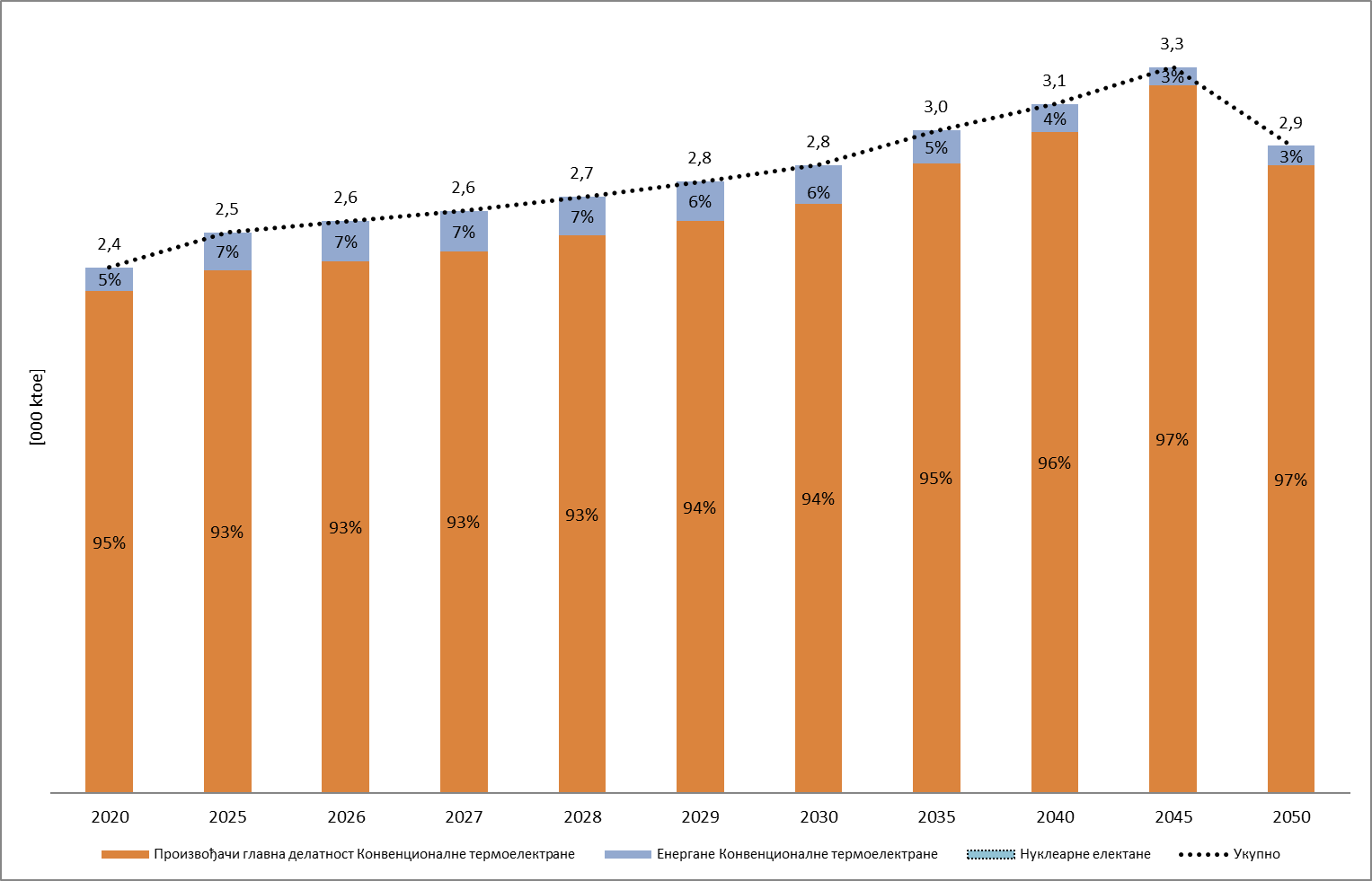 Пројектовано је да ће се ефикасност националне електромреже унапредити до 2050. године кроз спровођење пројеката за унапређење електромреже, као што је приказано на слици 4.50. У ствари, предвиђа се да ће губици на мрежи за пренос електричне енергије бити незнатно смањени за 0,1% у 2050. години као проценат укупне производње, у поређењу са 2020. годином (2,6%), док ће губици у дистрибутивној мрежи електричне енергије бити смањени до 9,1% у 2050. години, у поређењу са 2020. годином (11,23%).Слика 4.50: Укупни губици електромреже у периоду 2020-2050. године у сценарију са постојећим мерама (WEM)Исто тако, очекује се да ће губици мреже за транспорт гаса остати незнатни као проценат од укупно пренесеног гаса, са губицима на нивоу близу 1% током посматраног периода.Слика 4.51: Укупни губици у систему гаса у периоду 2020-2050. године у сценарију са постојећим мерама (WEM)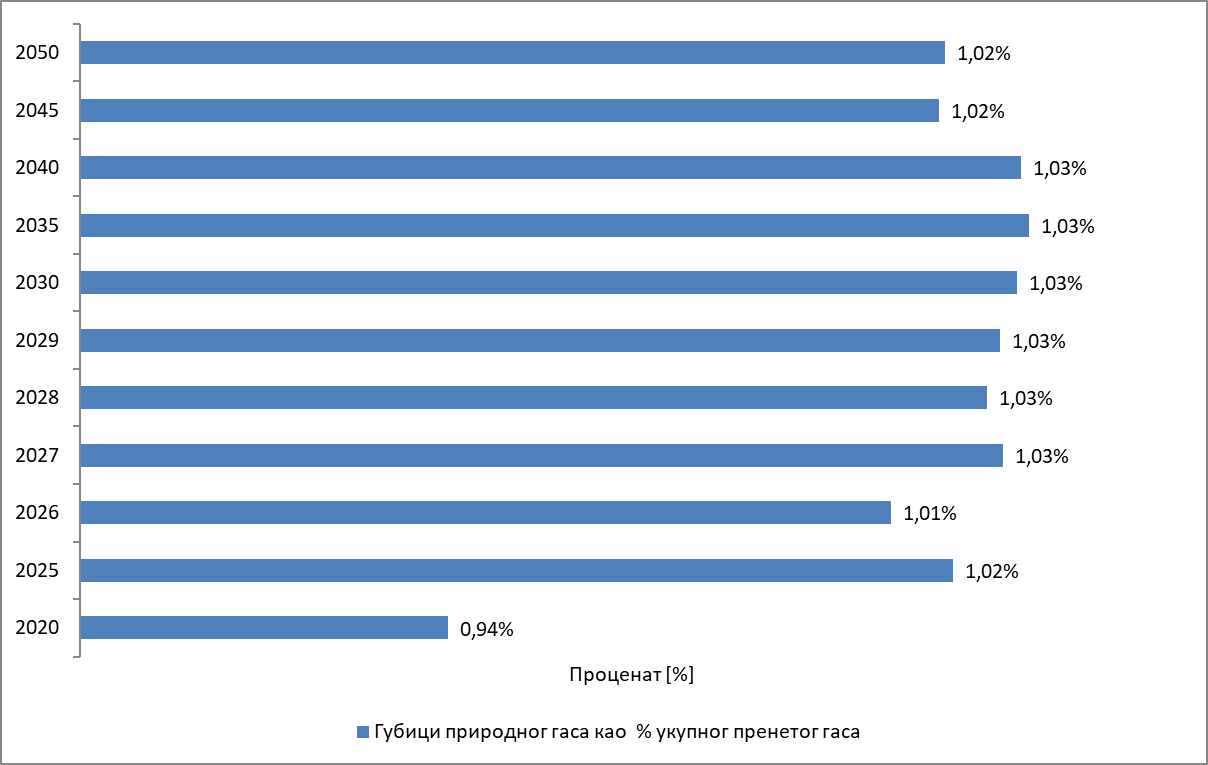 Димензија унутрашњег енергетског тржиштаИнтерконективност електричне енергијеТренутни ниво интерконекције и главни интерконекториМрежа за пренос електричне енергије Републике Србије има висок степен интерконективности са свим електроенергетским системима суседних земаља. Србија је повезана прекограничним надземним водовима од 400 kV, 220 kV и 110 kV са свих 8 суседних земаља (Хрватском (ХР), Мађарском (ХУ), Румунијом (РО), Бугарском (БГ), Северном Македонијом (СМ), Албанијом (АЛ), Црном Гором (МЕ) и Босном и Херцеговином (БиХ)). Због свог географског положаја, преносни систем Србије је веома важан саставни део регионалног електроенергетског система на Балкану, и само тржиште електричне енергије Србије показује значајну активност на основу које се земља утврђује као кључни играч у трговини електричном енергијом у региону и подржава постепено повећање интеграције тржишта електричне енергије.Акционарско друштво „Електромрежа Србије“ (ЕМС) је оператор преносног система за електричну енергију одговоран за развој преносне мреже и управља са четири регионална центра како би се обезбедило сигурно функционисање целокупног сектора електричне енергије. ЕМС је такође одговоран за организовање и администрирање балансног тржишта електричне енергије и набавку помоћних услуга за регулацију фреквенције и напона, као и за координацију прекограничних размена електричне енергије у складу са обавезама Европске мреже оператора преносног система за електричну енергију (ENTSO-E).Пријављени индекс интерконективности преносног система Србије (изражен као однос између збира максималних вредности нето преносног капацитета (NTC) на границама и укупног инсталисаног производног капацитета) је 50%, односно много виши од одговарајућег краткорочног циља од 10% за 2020. годину за земље чланице ЕУ. Очекује се да ће се овај високи ниво интерконективности ефикасније користити како интеграција регионалног тржишта електричне енергије буде напредовала. Остварени физички транзит електричне енергије у 2020. години износио је 4.532 GWh.У циљу увида у искоришћеност интерконективних капацитета, у табели 4.4 је дат преглед капацитета са свим суседним електроенергетским системима. Капацитети приказани у овој табели представљају збир топлотних ограничења свих далековода, који се разликују у зимском и летњем периоду. Требало би напоменути да коришћење постојећих интерконективних далековода зависи како од ограничења у националној преносној мрежи, тако и од ограничења које постављају оператори преносних система (ОПС) суседних система.Табела 4.4: Топлотни капацитети интерконективних далековода по границамаПројекције потреба у погледу проширења интерконектора до најмање 2040. године (укључујући и оне за 2030. годину)Пројекције потреба за проширењем интерконектора раде се сваке две године као део студија планирања ENTSO-E и укључене су у Пан-европски десетогодишњи план развоја преносног система (TYNDP) у виду препознавања потреба система. У најновијој верзији TYNDP 2020, у сценаријима за 2030. и 2040. годину дошло је до утврђивања потенцијалних потреба у вези са повећањем капацитета интерконекције унутар ENTSO-E у датом временском оквиру. На слици 4.52 дат је преглед свих системских потреба утврђених за 2030. и 2040. годину у региону Балкана.Слика 4.52: ENTSO-E TYNDP 2020 идентификација системских потреба за 2030. и 2040. годину (извор: ENTSO-E)Осим тога, прекогранични капацитети за које се очекује да ће бити пуштени у рад до 2025. године дати су на слици 4.53 на основу ENTSO-E TYNDP 2022.Слика 4.53: Повећање прекограничних капацитета до 2025. године (извор: ENTSO-E)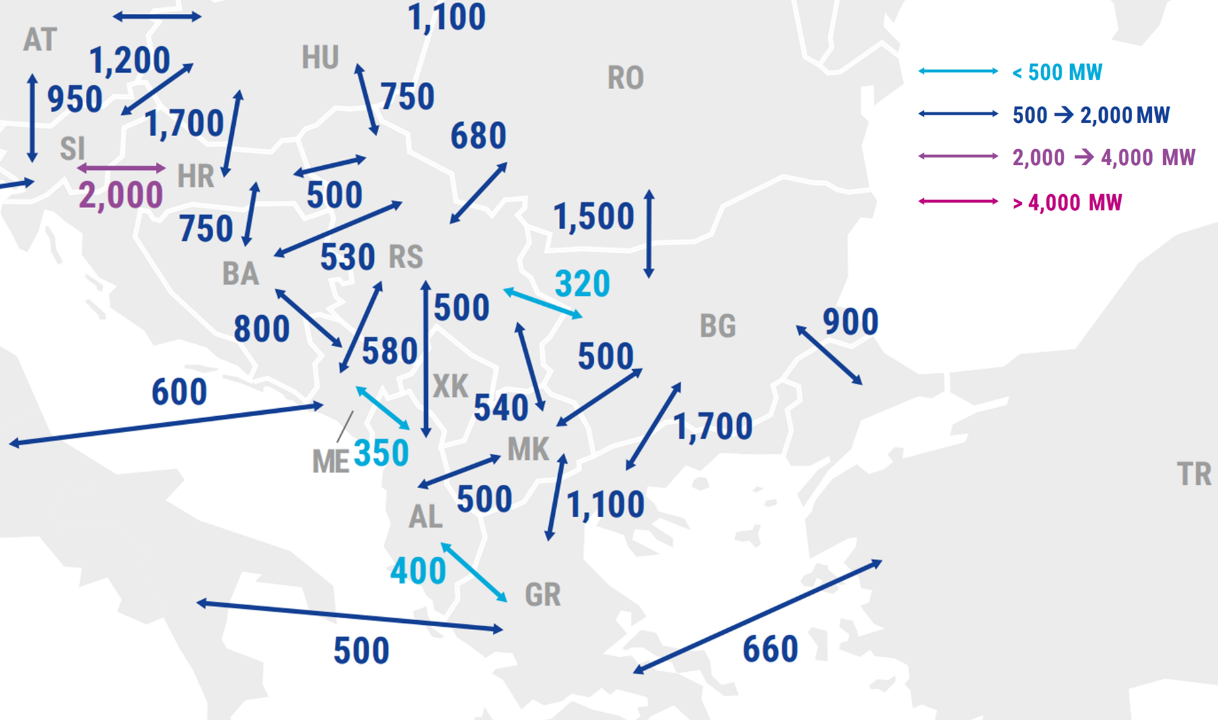 Слично томе, и у координацији са студијама планирања које је урадио ENTSO-E, TYNDP за Србију садржи идентификоване пројекте, узимајући у обзир очекиване потребе система за предстојећи период. Србија планира следеће електроенергетске интерконекције са суседним земљама:Трансбалкански коридор,Панонски коридор,Северни коридор,Централно-балкански коридор и400kV интерконективни далековод између Србије и Хрватске (ТС Сомбор 3 – ТС Ернестиново).Слика 4.54 приказује поједностављену топологију мреже пројеката коридора мреже за пренос електричне енергије са свим интерконекцијама и далеководима унутар земље.Слика 4.54: Пројекат коридора мреже за пренос електричне енергије (извор: ЕМС)4.5.2	Инфраструктура за пренос енергијеКључне карактеристике постојеће инфраструктуре за пренос електричне енергије и гасаМрежу за пренос електричне енергије у Републици Србији чине водови, подстанице и остала напонска опрема која ради на напонским нивоима од 400 kV, 220 kV и 110 kV. Укупна дужина свих напонских водова износи 10866 km у 2019. години и има укупно 42 постројења и 74 трансформатора.Преглед система преноса електричне енергије у Србији је приказан на слици 4.55. Укупна инсталисана снага свих подстаница и трансформатора у 2019. години износила је 17.624 MVA.Слика 4.55: Електроенергетски систем Србије (извор: ЕМС) )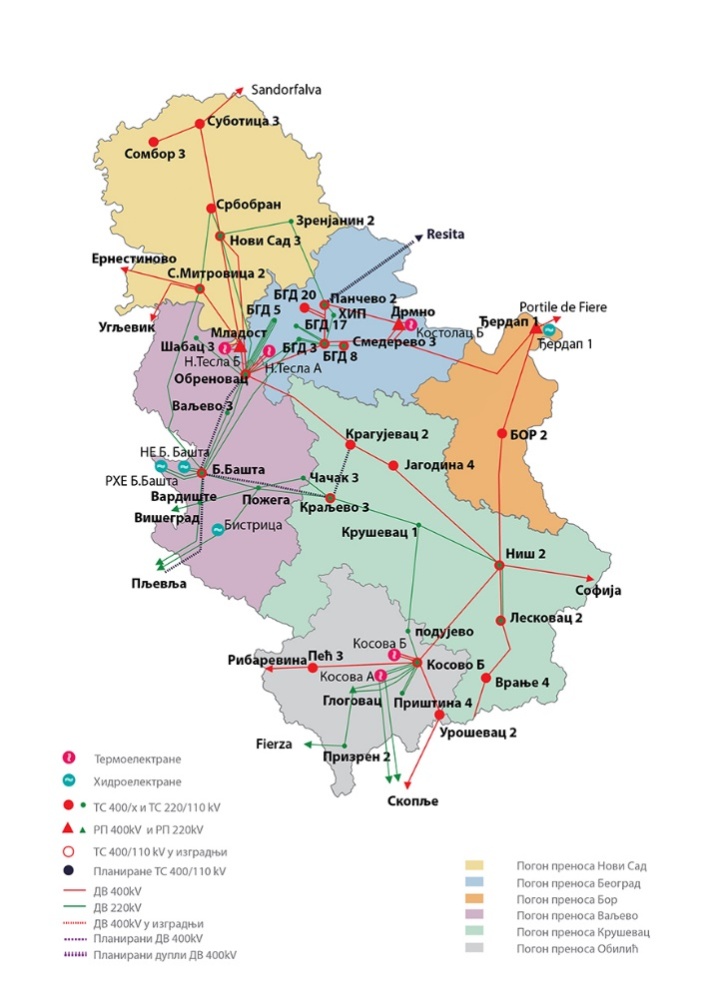 Стално се ради на реконструкцији и адаптацији имовине преносне мреже из различитих разлога, као што је обнављање века трајања имовине, повећање преносног капацитета, повећање безбедности и поузданости, као и интероперабилности са осталим постројењима и апаратуре на мрежи. На основу свих кључних показатеља учинка, очигледно је да ЕМС спроводи адекватно планирање развоја преносног система што доводи до смањења кварова и смањења губитака у преносном систему.Системом транспорта природног гаса управљају три оператора транспортног система. Систем има 2414 km у северној и централној Србији којим управља „Транспортгас Србија“ и додатних 125 km у југоисточној Србији којом управља „ Yugorosgaz Тransport“. У 2020. години потрошено је укупно 2.483 милиона m3 природног гаса, а 2.708 милиона m3 природног гаса је било обезбеђено из увоза, локалне производње и подземног складиштења.Гастранс д.о.о. је независни оператор преноса интерконективног гасовода од Бугарске до Мађарске у дужини од 402 km.Пројекције потреба за проширењем мреже до најмање 2040. године (укључујући и 2030. годину)До 2030. године и на даље, у мрежи за пренос електричне енергије планирана су и спровешће се велика улагања која укључују јачање мреже и нове интерконекције. На појединачним интерконективним водовима разматрају се додатне нове интерконекције:Србија - Босна и Херцеговина 110 kV ТС Љубовија – ТС СребреницаСрбија – Босна и Херцеговина – Црна Гора 2x400 kV Србија-БиХ-ЦГСрбија – Хрватска 400 kV ТС Сомбор 3 – ТС ЕрнестиновоСрбија – Бугарска 400 kV ТС Лесковац – ТС Бобов ДолСрбија – Румунија 400 kV ТС Ђердап 1 – ТС Портиле де ФиерСрбија – Црна Гора 110 kV ТС Тутин – ТС РожајеСрбија – Мађарска 400 kV TС Суботица 2 – ТС ШандорфалваЗбог очекиваног повећања производних капацитета обновљивих извора енергије и све веће потребе за унапређењем преносног капацитета на територији Србије, у оквиру постојећих пројеката Коридора мреже за пренос електричне енергије утврђена су следећа три пројекта:Спровођење Трансбалканског коридора: Надземни вод (НВ) ТС Крагујевац (РС) - Краљево (РС)Спровођење Трансбалканског коридора: НВ Обреновац (РС) - Бајина Башта (РС)Кластер мрежних инфраструктурних пројеката на ширем подручју Београда (BEOGRID)Панонски коридор: 400 kV ДВ Сомбор - Нови Сад 3 и 2x400 kV ДВ Београд 50 – Сремска Митровица 2Централнобалкански коридор: 400 kV ДВ Ниш 2 – Крушевац – Краљево – Пожега – Вардиште и 400 kV ДВ Пожаревац 3 – Јагодина 4ЕМС у оквиру Плана развоја преносног система 2023-2032 (поглавље Анализа адекватности производње) наводи да по поднетим захтевима за прикључење има 19,3 GW ОИЕ до 2032. године (1,9 GW на дистрибутивном систему и 17,4 GW на преносном систему), од чега је у уговорни однос са операторима система ушло 0,8 GW (ЕДС) и 4,5 GW (ЕМС).Реализација пројекта гасне интерконекције Србије и Бугарске један је од најновијих инвестиционих пројеката у систему транспорта природног гаса који је тренутно у фази развоја. Ови пројекти интерконекције се налазе у будућим пројекцијама како би се подстакла диверсификација снабдевања природним гасом и омогућила шира интерконекција са суседним системима:Пројекат гасне интерконекције Србија-Румунија 85,5 km (од чега је 12,8 km на територији Републике Србије), капацитета 1,2 милијарде m3/годишњеПројекат гасне интерконекције Србија-Хрватска (95 km, капацитета 1,5 милијарди m3/годишње)Пројекат гасне интерконекције Србија-БиХ од 90 km, капацитета 1,2 милијарде m3/годишњеГасовод - интерконекција са Црном ГоромПројекат гасне интерконекције Србија-Македонија 70,7 km, капацитета 0,8 милијарди m3/годишњеПројекат изградње гасовода Ниш-Приштина дужине 65 km, капацитета 0,8 милијарди m3/годишњеДа би се омогућила гасификација југа Србије, у оквиру граница земље изградиће се разводни гасовод РГ 11-02 Лесковац-Владичин Хан-Врање, дужине 71 km и капацитета 1,5 милијарди m3/годишње.Тржишта електричне енергије и гаса, цене енергијеТренутно стање тржишта електричне енергије и гаса, укључујући цене енергијеУ Србији тржиштем електричне енергије дан-унапред управља Берза електричне енергије за Југоисточну Европу (SEEPEX) која је основана 2015. године на основу партнерства ЕМС АД и Европске берзе електричне енергије (EPEX SPOT) у Француској, као акционарско друштво у већинском власништву српске стране. Има дозволу за рад организованих тржишта електричне енергије. У 2020. години, тржиште електричне енергије дан-унапред које је пословало на берзи имало је регистрована 22 учесника / што је за три учесника више у односу на 2019. годину. У обе референтне године, просечно 18 учесника је било активно укључено у свакодневне трговинске активности.У 2020. години, снабдевачи су се углавном међусобно надметали и трговали на велепродајном тржишту електричне енергије, јер се производња (ван ЕПС-а) која обухвата постојеће ветропаркове, припада повлашћеним произвођачима који продају електричну енергију гарантованом снабдевачу по фиксним фид-ин тарифама. Делатност снабдевача на отвореном тржишту је била веома активна у области прекограничне размене, пре свега у циљу омогућавања транзита кроз Србију. Ова прилика се јавља као доминантан избор снабдевача који организују транзитне размене због централног географског положаја електроенергетског система Србије у региону. У складу са Годишњим извештајем Агенције за енергетикуу 2020. години, активност снабдевача износила је око 14,7 TWh. Снабдевањем крајњих купаца на отвореном тржишту у 2020. години бавило се 57 активних учесника на тржишту и 11 снабдевача. Делатности снабдевања електричном енергијом углавном су се односиле на комерцијалне потрошаче. Дозволе за снабдевање имала су 64 енергетска субјекта, од којих је 11 било активно у снабдевању крајњих купаца. Доминантни снабдевач електричном енергијом је ЕПС са тржишним уделом који обухвата више од 95% електричне енергије продате крајњим купцима.Слика 4.56 приказује просечне малопродајне цене у конкурентском сегменту малопродајног тржишта електричне енергије, без ПДВ-а и такси. Домаћинства и мали купци имају право на гарантовано снабдевање које подразумева снабдевање електричном енергијом по регулисаним ценама. Кретање цена електричне енергије за домаћинства приказано је на слици 4.57.Слика 4.56: Просечне годишње малопродајне цене за конкурентну електричну енергију, без ПДВ-а и такси (извор: АЕРС)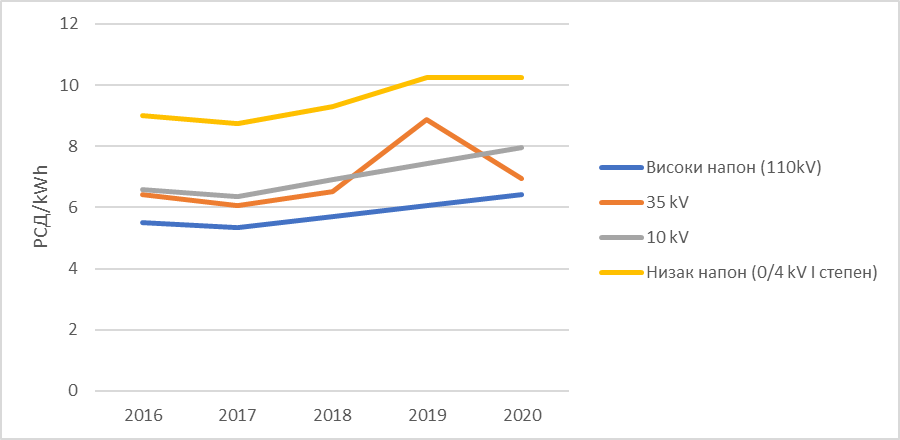 Слика 4.57: Просечне годишње малопродајне цене на регулисаном тржишту, без ПДВ-а и такси (извор: АЕРС)На велепродајном тржишту природног гаса постоје три лиценцирана снабдевача природног гаса и један произвођач који су били активни у 2020. години, док се трговина одвија путем билатералних уговора. До успостављања конкурентног тржишта природног гаса, Влада Републике Србије именује снабдевача за јавне снабдеваче. На отвореном тржишту било је 26 активних снабдевача који су се бавили малопродајом у 2020. години, док је 31 јавни снабдевач био и дистрибутер природног гаса. У наставку су приказани историјски подаци о цени јавног снабдевања природним гасим и просечној пондерисаној малопродајној цени на регулисаном тржишту.Слика 4.58: Просечна одобрена цена за јавно снабдевање природним гасом у РСД/m3 (извор: АЕРС)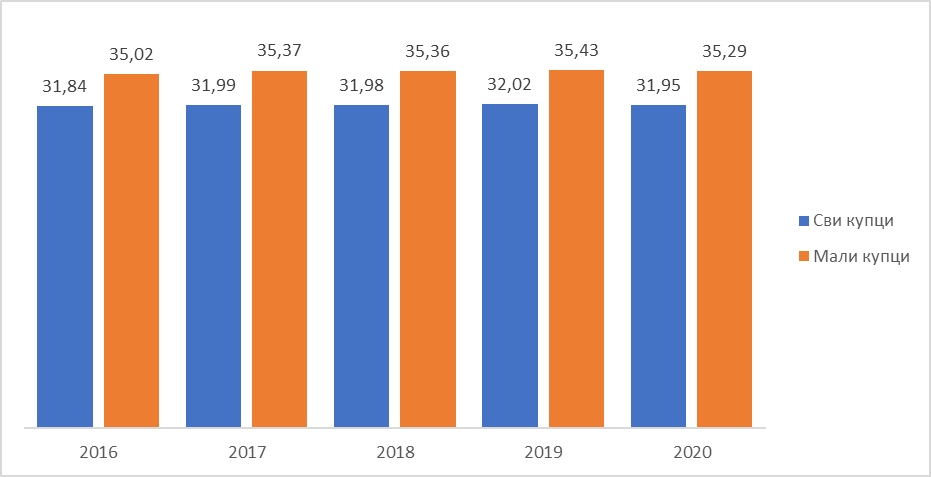 Слика 4.59: Просечна пондерисана малопродајна цена на регулисаном тржишту у РСД/m3 (извор: АЕРС)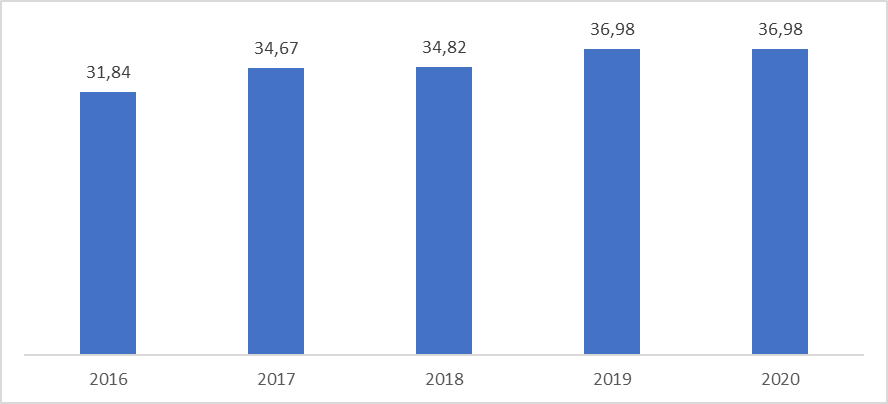 Пројекције развоја са постојећим политикама и мерама до бар 2040. године (укључујући и оне за 2030. годину)Главни циљ развоја SEEPEX-а наредних година тиче се спајања тржишта дан-унапред и унутар-дневног тржишта са организованим тржиштима у суседним земљама. Према најављеним плановима до 2025. године требало би да буду завршени следећи пројекти:Спајање тржишта дан-унапред између Србије и тржишта Мађарске и Румуније;Спајање тржишта дан-унапред између Србије и тржишта Хрватске и Бугарске;Спајање тржишта дан-унапред између Србије и тржишта Црне Горе (имплицитно, и са италијанским тржиштем).Процена развоја просечне цене снабдевања електричном енергијом за Сценарио са постојећим мерама на основу очекиваног развоја приказана је на слици 4.60. Процена ових трошкова подразумевала је анализу предвидивих улагања у вези са изградњом нових електрана, као и пројекције и претпоставке о трошковима горива и другим оперативним трошковима свих електрана. Процена трошкова не подразумева трошкове ануитете за постројења која већ раде и не укључује таксе на CO2 јер ово није узето у разматрање у WEM анализи.Слика 4.60: Процењена просечна цена снабдевања електричном енергијом у сценарију са постојећим мерама (WEM)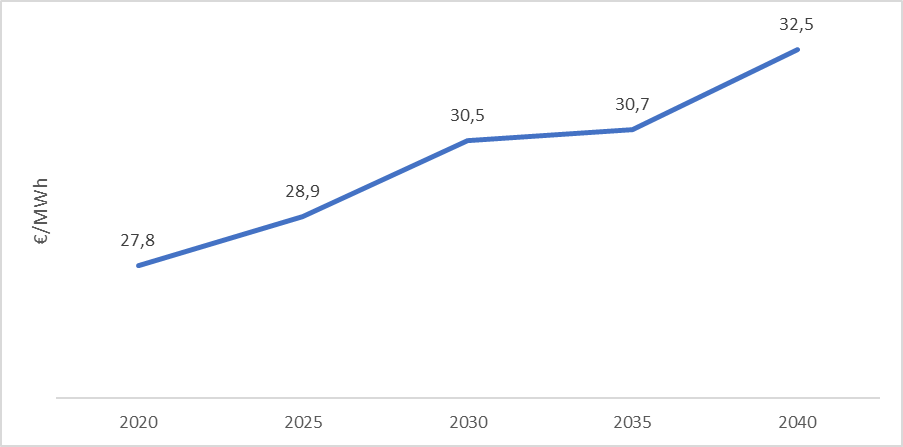 Очекује се да сектор природног гаса у Србији прође кроз реформу велепродајног тржишта у циљу подстицања конкуренције, успостављања берзе природног гаса и раздвајања снабдевања од дистрибутивних активности.У погледу пројекција развоја цена природног гаса, просечне годишње увозне цене приказане су на слици 4.61. Пројекције међународних цена гаса су у складу са студијом „Препоручени параметри за извештавање о пројекцијама GHG у 2023. години”, EК ГД Климатска акција (Recommended parameters for reporting on GHG projections in 2023, DG Climate Action) коју је обезбедила ЕК с циљем да подржи државе чланице и друга тела у ЕУ (нпр. Секретаријат Енергетске заједнице) приликом ревизије њихових ИНЕКП-а.Слика 4.61: Просечне годишње увозне цене природног гаса у сценарију са постојећим мерама (WEM)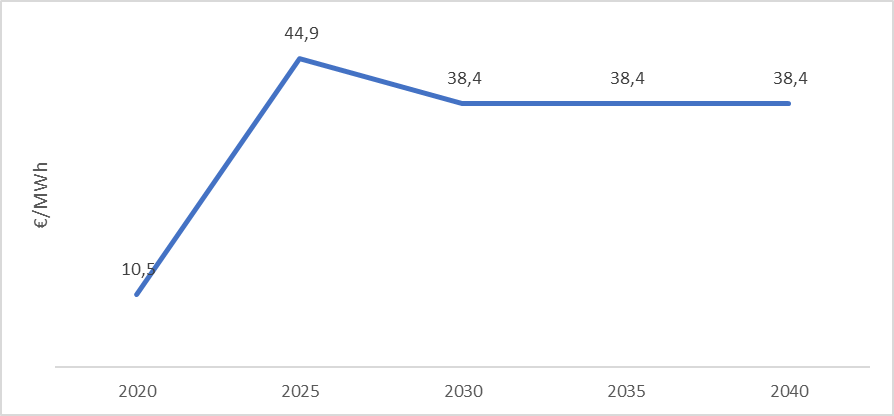 Преглед постојећих елемената цене који чине три најважније компоненте ценеЕлектрична енергијаНа основу Методологије за утврђивање цене електричне енергије за гарантовано снабдевање Агенције за енергетику Републике Србије, структуру цене електричне енергије чине фиксни део и део по основу потрошње, који варира у зависности од врсте и категорије потрошача. Тарифом електричне енергије за јавно снабдевање прописане су три категорије потрошача – потрошња ниског напона, домаћинства и јавна расвета. За нисконапонске категорије потрошње, купци су дужни да плаћају јавном снабдевачу накнаде које чине фиксни део, и део по основу потрошње за обрачунску и прекомерну снагу, реактивну и прекомерну реактивну енергију, као и активну енергију, и те се накнаде деле на високу дневну тарифу и ниску дневну тарифу.За домаћинства, у фиксни део укључене су накнаде јавног снабдевача, док део по основу потрошње укључује активну енергију и обрачунску снагу. Утрошена електрична енергија има неколико категорија, по принципима мерења - једнотарифно мерење, двотарифно мерење, контролисана потрошња и контролисана потрошња са посебним мерењем. Виша и нижа тарифа се различито обрачунавају у зависности од дела земље. Србија је подељена на три зоне - Војводину, Београд и Централну Србију. Тако се нижа тарифа примењује у периоду 22:00 – 06:00 часова за Централну Србију, у периоду 23:00 – 07:00 часова за Војводину и у периоду 24:00 – 08:00 часова за Београд. Такође, утрошена електрична енергија се обрачунава према три различите ценовне зоне – зеленој, плавој и црвеној. Цене за зоне се дефинишу на основу нивоа потрошње, где је зелена зона до 350 kWh, плава 351 - 1.600 kWh и црвена преко 1.600 kWh.Када су у питању други елементи, и накнада за подстицај повлашћеним произвођачима електричне енергије и накнада за унапређење енергетске ефикасности примењују се као јединична цена у односу на потрошњу, како је дефинисано Уредбом о висини посебне накнаде за подстицај повлашћених произвођача електричне енергије и новим Законом о накнадама за коришћење јавних добара. На крају, цене укључују и акцизе (7,5%) и ПДВ (20%).Што се тиче индустрије, цене укључују део трошкова који се односе на дистрибутивни систем дефинисан Ценовником за приступ дистрибутивном систему, утрошену електричну енергију, накнаде за повлашћене произвођаче и енергетску ефикасност, и акцизе и ПДВ. Утрошена електрична енергија за индустрију обрачунава се по уговореној цени.Природни гасТрошкове прикључења на систем за транспорт утврђује ОПС на основу елемената из захтева за прикључење и на основу Методологије за одређивање трошкова прикључења на систем за транспорт и дистрибуцију природног гаса коју је донео АЕРС. Трошкове прикључења на дистрибутивни систем утврђује оператор дистрибутивног система (ОДС) на основу елемената из захтева за прикључење и Методологије за одређивање трошкова прикључења на систем за транспорт и дистрибуцију природног гаса коју је донео АЕРС. Варијације у накнадама за коришћење дистрибутивног система код различитих ОДС-а резултат су величине и карактеристика дистрибутивних система, структуре и броја купаца, старости дистрибутивног система и других фактора.Опис субвенција за енергију, укључујући фосилна гориваУ Србији је 2009. године уведен систем подстицања коришћења обновљивих извора енергије за производњу електричне енергије, који омогућава произвођачима електричне енергије из ОИЕ да добијају фид-ин тарифе за произведени киловат-сат електричне енергије, у зависности од обновљивог извора енергије који се користи и технологије. Од 2021. године, доношењем Закона о коришћењу обновљивих извора енергије, Уредбе о тржишној премији и фид-ин тарифи и Уредбе о моделу уговора о тржишној премији, Србија је успоставила нови подстицајни оквир у виду премијског система. Поред тржишне премије, Закон о коришћењу обновљивих извора енергије предвиђа и да систем фид-ин тарифе остане доступан само за мала постројења и демонстрационе пројекте. Истим законом уведен је и концепт купца-произвођача, омогућавајући купцима да буду произвођачи и да вишкове испоручују мрежи. Такође, усвојена је Уредба о преузимању балансне одговорности и моделу уговора о преузимању балансне одговорности.Са циљем да подржи енергетску транзицију кроз уштеду енергије, Србија је увела механизам оријентисан на домаћинства, који обезбеђује субвенције за повећање енергетске ефикасности. У сарадњи са локалним самоуправама, обезбеђивањем средстава Влада стимулише грађане да улажу у замену врата и прозора, постављање изолације, уградњу бојлера и шпорета на чистија горива, као и уградњу соларних колектора и соларних панела.Србија је 2023. године донела Уредбу о условима и начину спровођења субвенционисане куповинe нових возила која имају искључиво електрични погон, као и возила која уз мотор са унутрашњим сагоревањем покреће и електрични погон (хибридни погон) који прописује систем подстицаја за куповину нових еколошки прихватљивих возила – електричних и хибридних, уз субвенцију која се креће од 250 до 5.000 евра у зависности од врсте возила. Систем обухвата пет категорија возила, које обухватају мопеде и лаке трицикле, мотоцикле, путничка и лака теретна возила искључиво на електрични погон, возила на хибридну вучу уз обавезу да се пуњење може остварити и из спољног извора електричне енергије, као и електрична возила са интегрисаним саставом за продужење аутономије кретања са емисијом CO2/km до 50 g/km и возила са хибридном вучом која поред мотора са унутрашњим сагоревањем имају најмање један електромотор и могу да возе без рада мотора са унутрашњим сагоревањем одређено време и искључиво на електровучу, при чему се производња електричне енергије за пуњење батерије врши унутар возила.Димензија истраживања, иновације и конкурентностиАктуелно стање сектора нискоугљеничних технологија и његова позиција на глобалном тржиштуТренутно у Србији постоје ограничене активности у вези са истраживањем и развојем у енергетском сектору и ограничен број произвођача који имају технологије са ниским нивоом емисија угљеника. Последњих година, постоји снажан фокус на ширу употребу алтернативних извора, а то је делимично због еколошких обавеза које су покренуле нову технолошку потражњу. Тренутни кључни приоритети енергетских истраживања у Србији су енергетска ефикасност и обновљиви извори енергије, паметни градови и мобилност, као и складиштење енергије, али је већина привредних друштава у енергетском сектору оријентисана на услуге, углавном у ОИЕ и ЕЕ. Стога постоји значајан потенцијал за скалирање нискоугљеничних и енергетски ефикасних решења, почевши од демонстрационе и кључне фазе до тржишта технологија обновљивих извора енергије и остваривања значајнијих уштеда енергије.Тренутни ниво јавне и приватне потрошње у области истраживања и иновације у вези са нискоугљеничним технологијама, тренутни број патената и тренутни број истраживачаУкупни издаци за истраживачко-развојне активности у 2020. години износили су 0,91% БДП-а. Учешће укупних буџетских средстава за истраживање и развој у БДП-у достигло је 0,46% у 2020. години. Највећи проценат буџетских средстава за истраживање и развој припао је владином сектору (64,4%), а затим сектору високог образовања (23%). Средства међународних организација учествују са 9,3% у укупним средствима за финансирање научноистраживачког рада, нефинансијски (пословни) сектор учествује са 2,1%, док је за непрофитни сектор опредељено 1,1% средстава. Србија је 2020. године имала 335 организација активних у истраживању и развоју, од којих је већина радила у пословном сектору, док једна трећина припада сектору терцијарног образовања.Слика 4.62: Преглед организација за истраживање и развој по секторима (извор: Републички завод за статистику)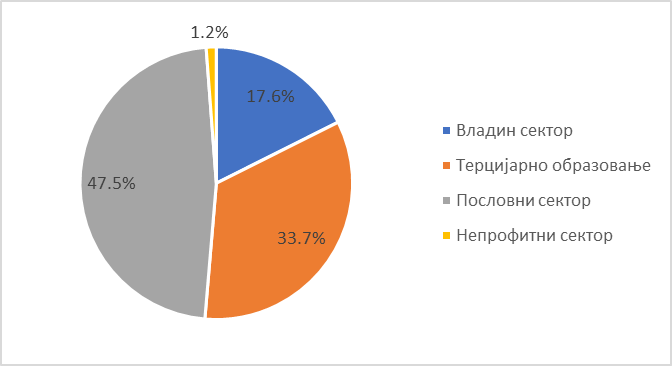 Посматрајући области науке, већина организација је усмерена на инжењерство и технологију (128), заједно са друштвеним наукама (72) и природним наукама (63). Детаљан преглед дат је на слици 4.63 у наставку.Слика 4.63: Преглед организација за истраживање и развој по областима науке (извор: Републички завод за статистику)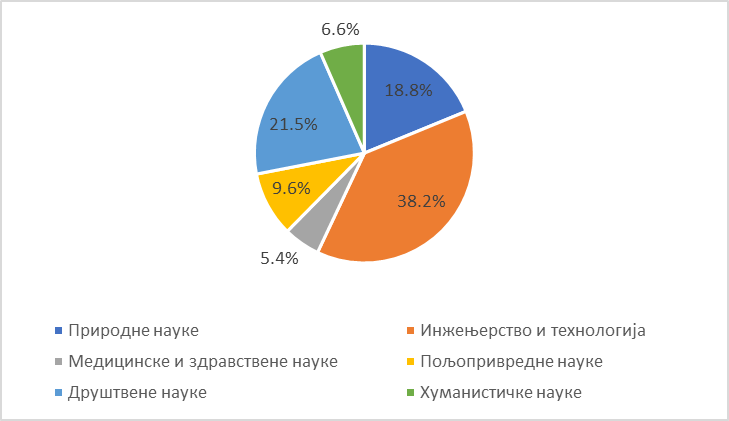 Србија је 2020. године имала 23.524 стално запослена и хонорарно запослена лица ангажована у активностима истраживања и развоја, од којих је 62,4% било запослено у сектору терцијарног образовања, 23,5% у владином сектору и 14,1% у пословном сектору. Детаљан преглед запослених по секторима и областима дат је на слици 4.64 у наставку.Слика 4.64: Број запослених ангажованих у активностима истраживања и развоја (извор: Републички завод за статистику)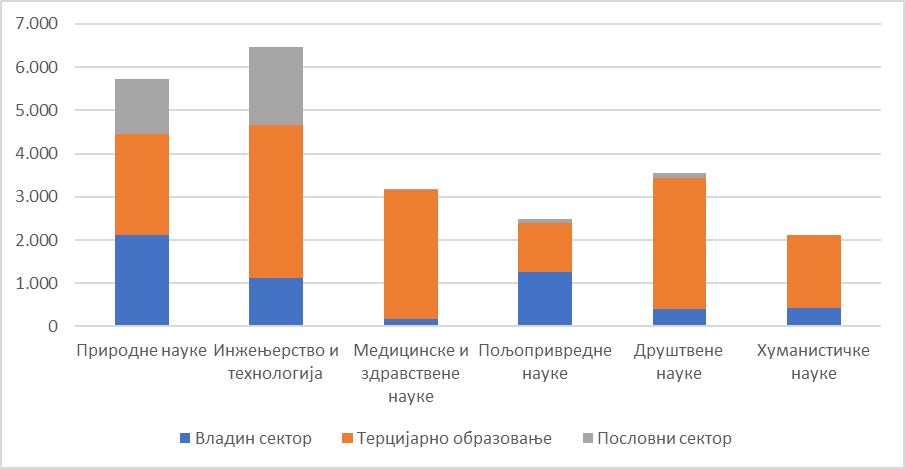 У 2020. години преовлађују основни истраживачки радови (54,3%), док значајни удео имају примењени истраживачки радови (29,8%), а најмање развојно истраживачки радови (15,9%). Међутим, сектор високог образовања био је најпродуктивнији по броју изведених истраживачких радова (7.731 пројекат и студија), а следи га владин сектор (3.860 пројеката и студија). У оба сектора приоритет су били основни истраживачки радови, 60,2% у владином сектору и 59,2% у сектору терцијарног образовања. На крају, пословни сектор је усмерен на раст продуктивности, са 54,7% примењених истраживачких радова и 34,9% развојних пројеката и студија. Слика 4.65 у наставку представља анализу истраживачких радова на нивоу земље по врсти и области.Слика 4.65: Преглед истраживачких радова по областима науке и врсти (извор: Републички завод за статистику)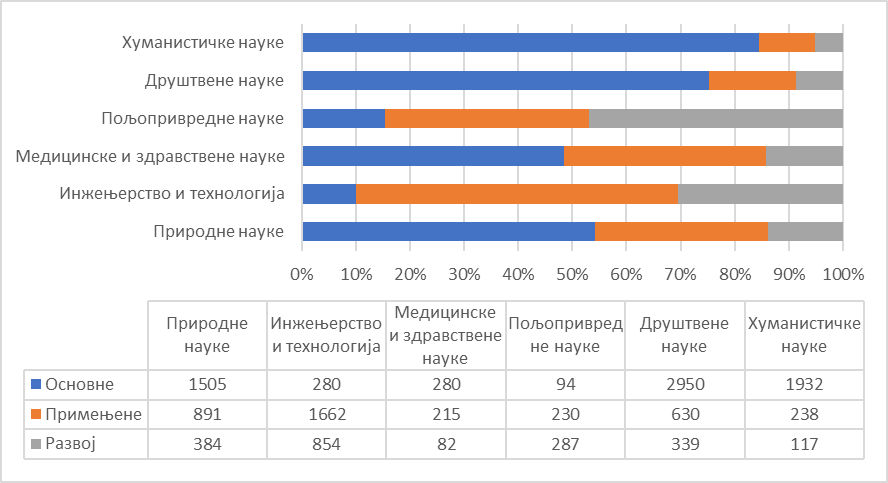 Према званичној статистици, у 2020. години било је 21.877 предузећа, од чега су 84% велика предузећа, 13% средња предузећа и 3% мала предузећа. Учешће тих привредних субјеката са барем једном врстом иновације је 54,79%. Више од 69% великих привредних субјеката је иновативно, као и око 58% средњих привредних субјеката и око 54% малих привредних субјеката. На слици 4.66 у наставку приказан је преглед иновативних предузећа по сектору.Слика 4.66: Преглед иновативних предузећа по делатностима (извор: Завод за интелектуалну својину Републике Србије)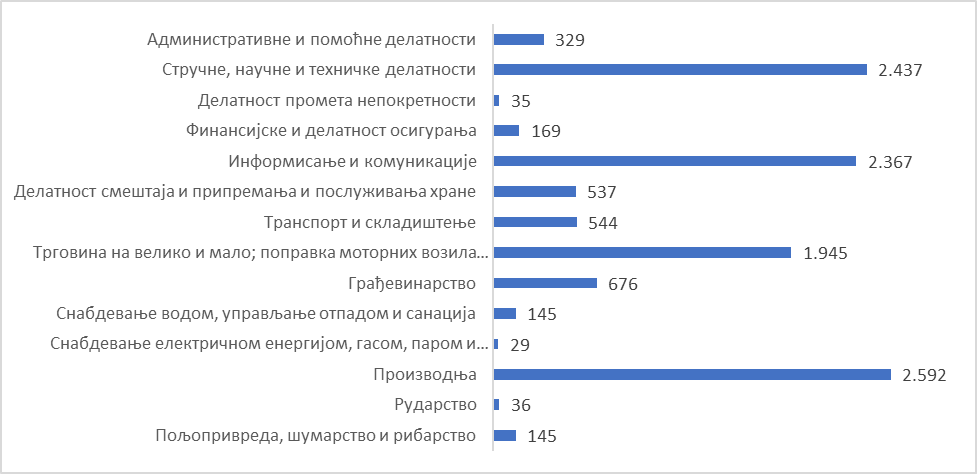 У 2020. години укупан број регистрованих патената био је 1.546 патената, од чега 56 признатих по националном поступку, 28 уписаних у Регистар на основу Споразума о сарадњи и проширењу са Европским заводом за патенте и 1.462 на основу Закона о потврђивању Конвенцијe о признавању европских патената. Од 56 одобрених патената, 52 су била патенти резидената и 4 нерезидената. Од укупног броја патената признатих у националном поступку, 84,2% су патенти физичких лица, а 15,8% правних лица.ПРОЦЕНА УТИЦАЈА ПЛАНИРАНИХ ПОЛИТИКА И МЕРAПроцена утицаја додатних, планираних политика и мера, квантификованих коришћењем алата за моделирање, приказана је у постојећем поглављу. Како је поменуто раније, ова пројекција одговара имплементацији додатних мера, чији је циљ смањење емисија и повећање ОИЕ и ЕЕ до 2030. године, a означенa је у наредним одељцима као Сценарио S. У овом сценарију се спроводи низ мера, са циљем постепеног смањења емисија до 2030. године, док се процес декарбонизације интензивира, да би након тога фокус био на ниском нивоу емисија до 2050. године.Варијација сценарија S,означена као Сценарио S-N,разматра увођење нуклеарних електрана укупног капацитета до 1.000 МW у електроенергетски систем Србије након 2040. године, како би се размотрио могући допринос путу декарбонизације до 2050. године. У следећим одељцима пројекције за Сценарио S се пореде са пројекцијама сценарија WEM (који је детаљно описан у Поглављу 4) како би се приказали додатни напори које је потребно уложити у свакој од димензија за постизање циљева ИНЕКП-а.Неки од најважнијих инпута овог сценарија обухватају обнову зграда, која се активно промовише, како за стамбене зграде (са годишњом стопом од 1% до 1,5% за вишепородичне зграде и 0,5 % за породичне објекте), тако и за, претежно, зграде јавног сектора (годишња стопа обнове до 2030. године од 3,3%) и друге нестамбене зграде (2,3% годишња стопа обнове до 2030. године), при чему се ова стопа удвостручава до 2050. године. Електрификација грејања и саобраћаја је повезана са повећаним уделом ОИЕ у производњи електричне енергије, док се обновљиви водоник уводи иницијално у демонстрационе пројекте, а после 2030. године се користи у већем обиму. Биометан се постепено уводи у сектор топлотне енергије и користи се за намешавања са природним гасом, заједно са обновљивим водоником након 2030. године.Одређивање цена угљеника је укључено у овај скуп сценарија за секторе утврђене у ЕU-ETS шеми према вредностима у табели 5.1. Основна претпоставка је да се цена емисија CO2 уводи 2027. године по ниској стопи од 4€/t, а да се затим повећана на 40€/t у 2030. години, што одговара половини цене EU-ETS која је пројектована у документу “Recommended parameters for reporting on GHG projections in 2023” (EC DG Climate Action), a да достиже пуну пројектовану цену EU-ETS до 2045. године.Табела 5.1: Пројекције одређивања цена угљеникаПретпоставке у вези са егзогеним параметрима који подстичу развој енергетског сектора и емисија, као и међународне цене горива и кретање трошкова технологија су исте као оне које се користе у WEM сценарију, као што је приказано у одељку 4.1.Утицаји планираних политика и описаних мера на енергетски систем, емисије и уклањање GHG, укључујући поређење са пројекцијама са постојећим политикама и мерамаУкупне емисије GHG, укључујући пољопривреду, отпад и LULUCF (пројекције емисија из пољопривреде, отпада и LULUCF узете су из сценарија М2 обухваћеног у Стратегији климатских промена са Акционимм планом, коју је израдило Министарство за заштиту животне средине), показују другачији тренд између WEM сценарија и сценарија S и S-N до 2050. године. Тачније, очекује се да ће укупне емисије GHG у WEM сценарију порасти од 2026. до 2045. године пре него што се смање 2050. године, док се укупне емисије GHG у сценаријима S и S-N константно смањују током 2026-2050; споријим темпом до 2029. и бржим темпом између 2030. и 2050. године.Укупне емисије GHG, укључујући пољопривреду, отпад и LULUCF, износе 47.762 ktons CO2-eq у 2030. години у оба сценарија S и S-N (Слика 5.1). Смањење од 40% у 2030. години бележи се у сценаријима S и S-N (Слика 5.2), у односу на нивое из 1990. године због повећане употребе ОИЕ и имплементације мера енергетске ефикасности, док се истовремено смањење од 19% бележи 2030. године у WEM сценарију, у поређењу са 1990. годином.У 2050. години, укупне емисије GHG, укључујући пољопривреду, отпад и LULUCF, достижу 21.330 ktons CO2-eq у сценарију S и 19.745 ktons CO2-eq у сценарију S-N. Смањење од 73% и 75% бележи се у сценаријима S и S-N у 2050. години, у поређењу са 1990. годином, док је одговарајући пад у WEM сценарију у односу на 1990. годину једнак 9% указујући на утицај додатних политика и мера.Слика 5.1: Укупне емисије GHG (укључујући пољопривреду, отпад и LULUCF)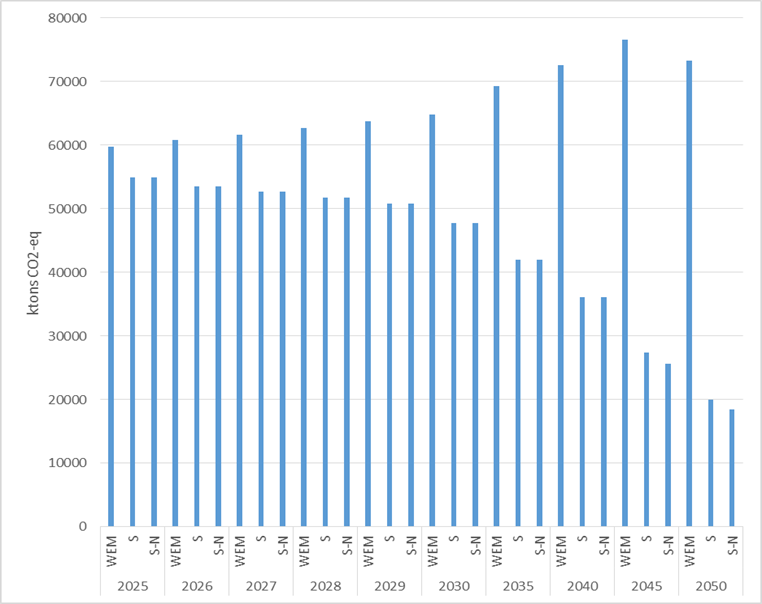 Слика 5.2: Укупне емисије GHG (укључујући пољопривреду, отпад и LULUCF), промене у процентима у односу на 1990. годину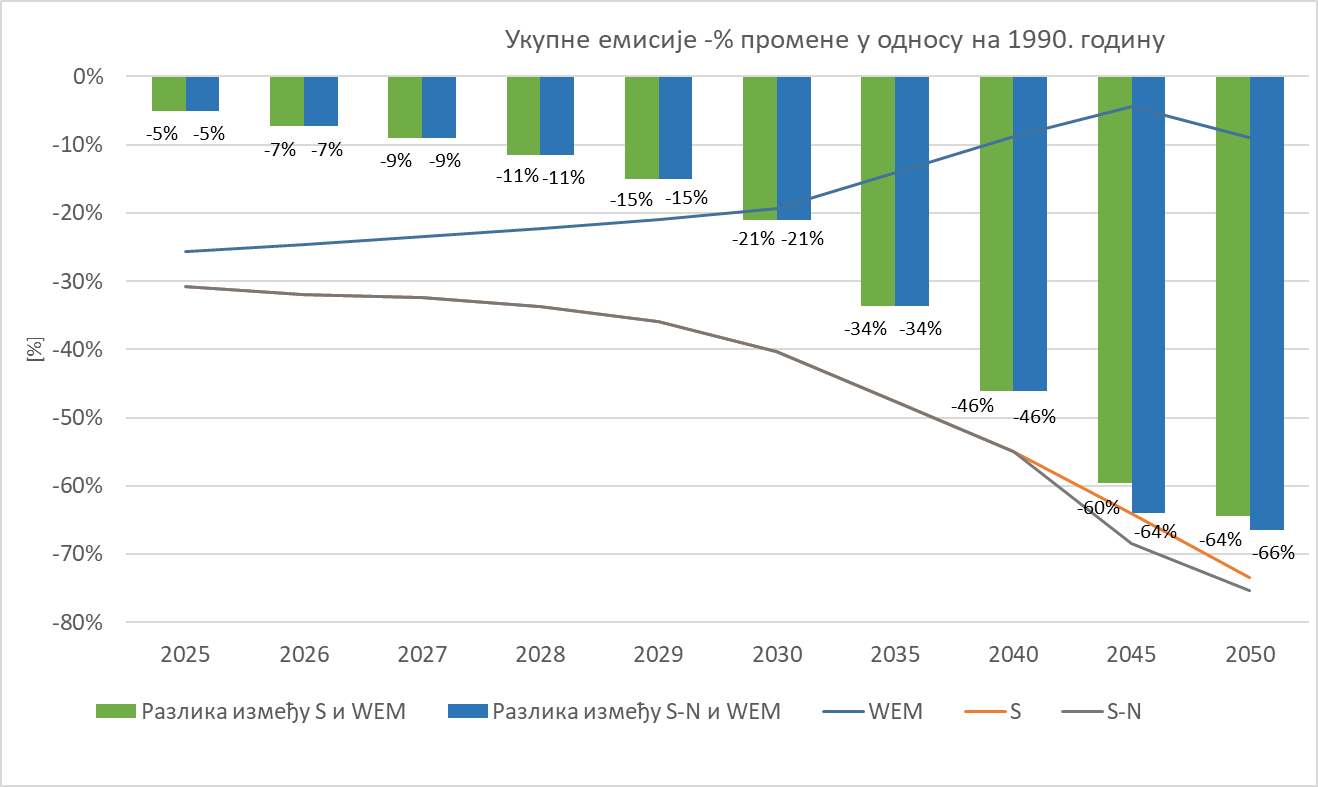 У сценаријима S и S-N, укупне емисије GHG из употребе енергије, процеса и фугитивне емисије у 2030. години износе 47.477 kton CO2-eq (Слика 5.3). Смањење од 34% у 2030. години забележено је у сценаријима S и S-N, у поређењу са 1990. годином (Слика 5.4) због повећаног удела ОИЕ и имплементације мера енергетске ефикасности, док је истовремено смањење од 10% забележено 2030. године у WEM сценарију, у поређењу са 1990. годином.Слика 5.3: Емисије GHG из употребе енергије, процеса и фугитивне емисије по сектору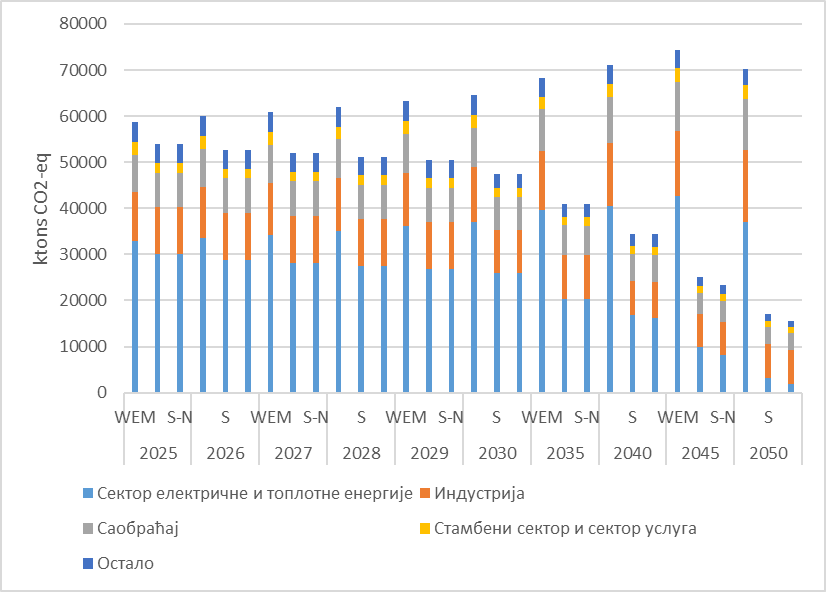 Иако се пројектоване емисије GHG из употребе енергије, процеса и фугитивне емисије смањују за 52% у сценаријима S и S-N у 2040. години, у поређењу са 1990. годином, оне се разликују у 2050. години износе 18.376 ktons CO2-eq у сценарију S и 16.791 ktons CO2-eq у сценарију S-N због увођења нуклеарних електрана у сценарију S-N. Смањење од 74% односно 77% је забележено у сценаријима S односно S-N у 2050. години, у поређењу са 1990. годином, док је одговарајући пад у WEM сценарију у односу на 1990. годину једнак 2% указујући на утицај додатних политика и мера.Слика 5.4: Емисије GHG из употребе енергије, процеса и фугитивне емисије, промене у процентима у односу на 1990. годину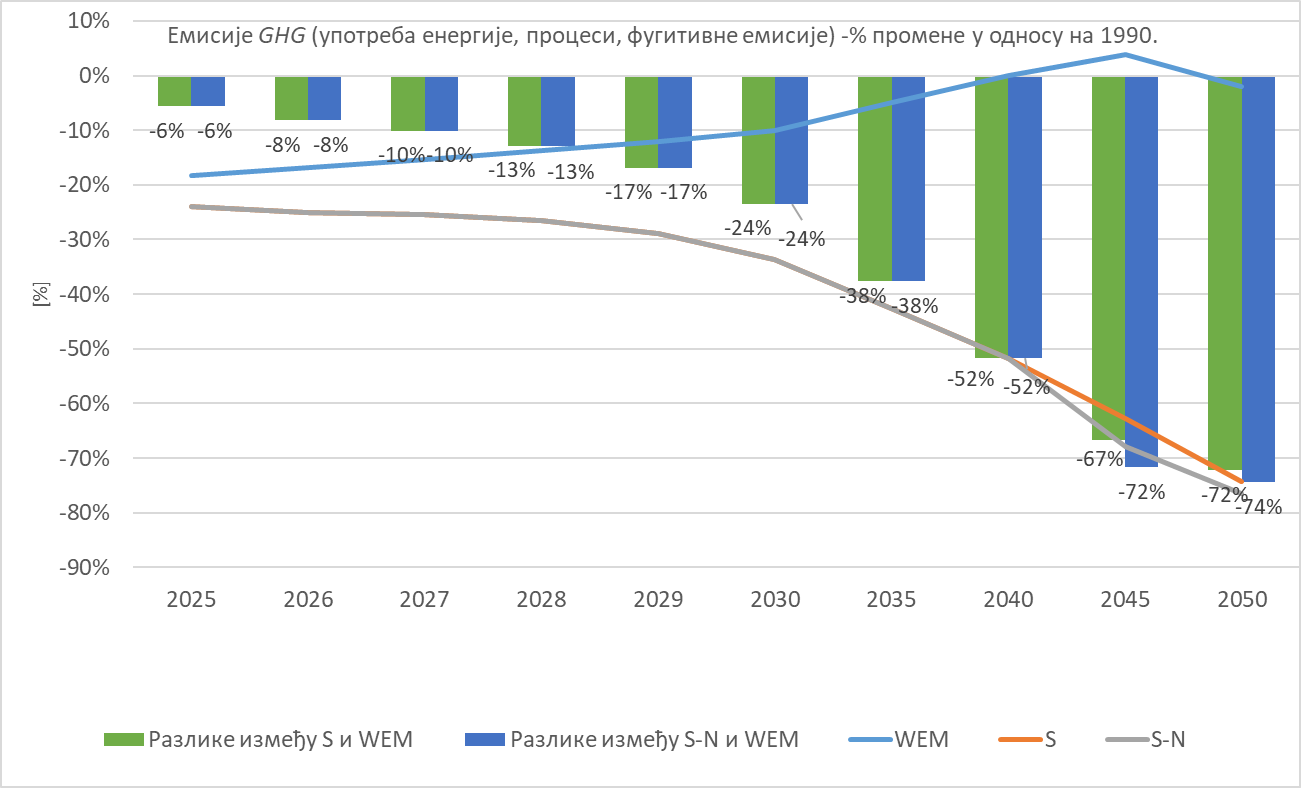 Укупне емисије GHG из употребе енергије, процеса и фугитивне емисије за све секторе износе 47.477 ktons CO2-eq у сценаријима S и S-N 2030. године (Слика 5.5). Тачније, 23.865 ktons CO2-eq долазе из електроенергетског и топлотног сектора, 9.858 ktons CO2-eq индустријског сектора, 7.617 ktons CO2-eq сектора саобраћаја, 2.147 ktons CO2-eq стамбеног сектора и сектора услужних делатности и 3.990 ktons CO2-eq из осталих сектора. Укупне емисије из наведених сектора у сценаријима S и S-N у 2030. години су за 26% ниже у односу на WEM сценарио у истој години.Слично томе, у 2050. години, укупне емисије GHG из употребе енергије, процеса и фугитивних емисија за све секторе износе 18.376 ktons CO2-eq у сценарију S и 16.791 ktons CO2-eq у сценарију S-N, знатно мање од одговарајућих цифара у 2040. години што указује на интензивирање политика и мера за подстицање процеса декарбонизације. Прецизније, 3.365 ktons CO2-eq добија се у сектору електричне енергије и топлоте, 8.045 ktons CO2-eq у индустријском сектору, 4.206 ktons CO2-eq у сектору саобраћаја, 1.311 ktons CO2-eq у стамбеном сектору и сектору услужних делатности и 1.448 ktons CO2-eq у свим осталим секторима за случај сценарија S. Одговарајуће бројке за сценарио S-N износе 2.471 ktons CO2-eq за енергетски и топлотни сектор, 8.080 ktons CO2-eq за индустријски сектор, 3,736 ktons CO2-eq за сектор саобраћаја, 1,300 ktons CO2-eq за стамбени сектор и сектор услужних делатности и 1.204 ktons CO2-eq за остале секторе. Укупне емисије за наведене секторе у сценаријима S и S-N у 2050. години су 74% односно 76% ниже, у поређењу са WEM сценаријем у истој години.Слика 5.5: Емисије GHG (из употребе енергије, процеса и фугитивне емисије по сектору) по сектору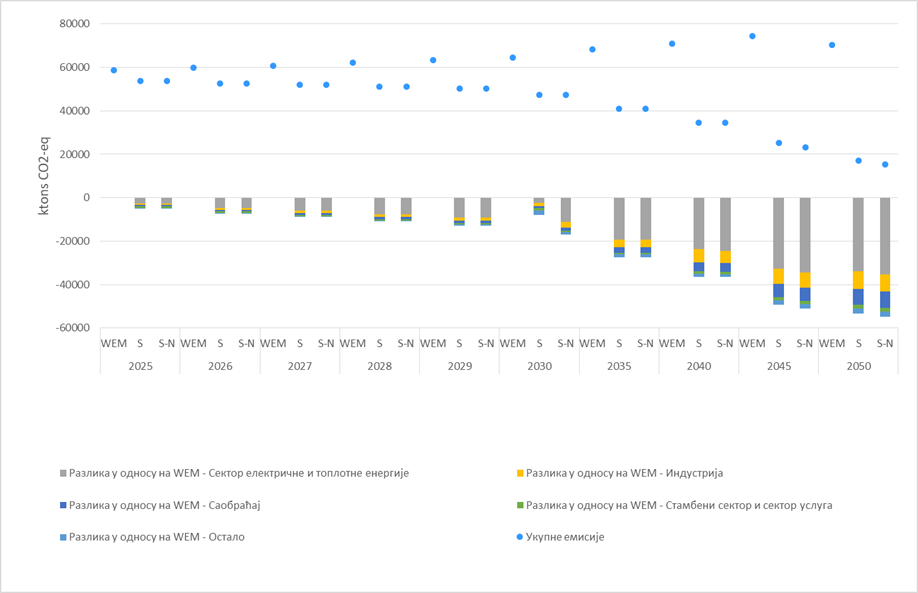 Пројектовано је да неенергетске емисије из пољопривреде достигну 4493 ktonsCO2eq у 2030. години у Сценарију S и да се повећају до нивоа од 5432 ktonsCO2eq у 2050. години (иста путања је пројектована за Сценарио S-N). Емисије из отпада би достигле ниво од 2371 ktons CO2eq у 2030. години и биле би смањене на ниво од 1936 ktonsCO2eq у 2050. години. Очекује се да коришћење земљишта, промена намене земљишта и шумарство допринесу значајно смањењу емисија за -6576 ktons CO2eq у 2030. години. Међутим, очекује се да ће овај допринос бити смањен до 2050. године, када је пројектовано да достигне -4414 ktonsCO2eq.Слика 5.6: Емисије GHG из пољопривреде (неенергетске), отпад и LULUCF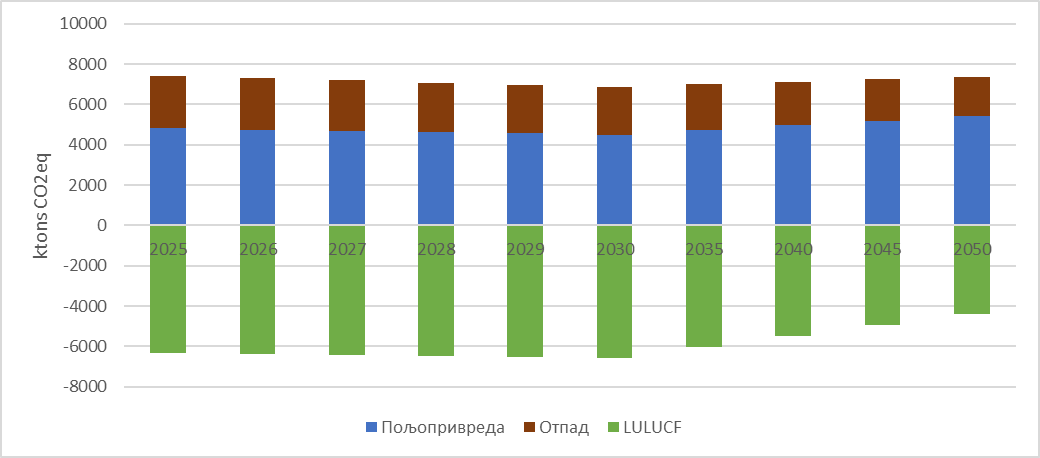 Слика 5.7: Удео емисије CO2 по секторима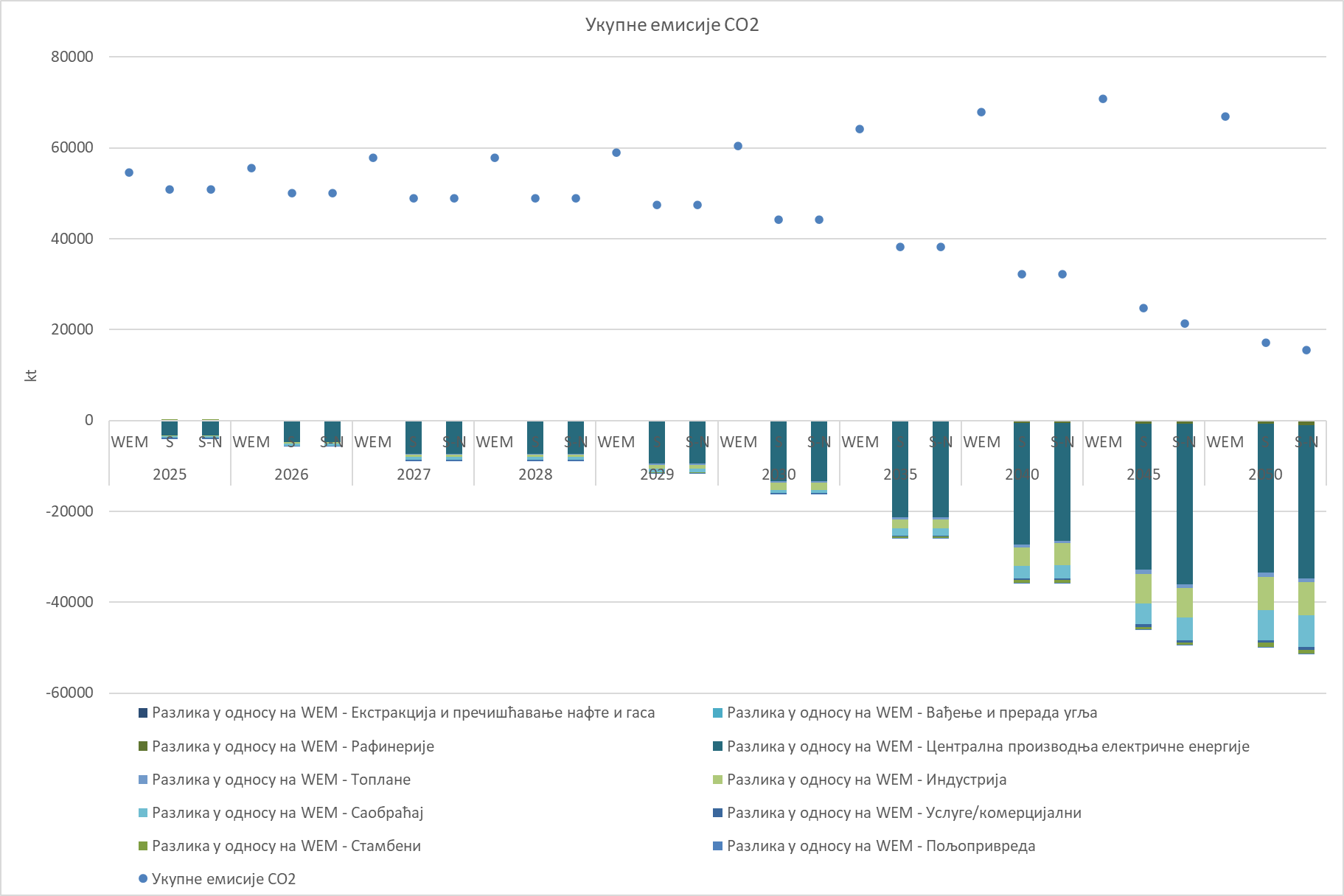 У WEM сценарију, укупне емисије CH4 из употребе енергије, фугитивних и индустријских продукта износе 116 Mt у 2030. години и 93 Mt у сценаријима S и S-N током исте године (Слика 5.8). У 2050. години, укупне емисије CH4 ће се смањити за 29,5%, 79,9% односно 80,3% у сценаријима WEM, S односно S-N, у поређењу са нивоом из 2030. године. Вађење и прерада угља, као и екстракција и пречишћавање нафте и гаса су сектори са највећим емисијама CH4 у 2030. и 2050. години у свим сценаријима, а затим у стамбеном сектору.Пројектовано је да смањење емисија CH4 из фугитивних емисија у рудницима угља, сектору нафте и гаса, опадне за 20% између 2020. и 2030. године у Сценаријима S и S-N. Процењено је да овај део емисија метана износи близу 30% од укупних емисија CH4 у 2020. години. Имајући у види учешће Србије у Иницијативи за смањење емисије метана (енг. Methane Pledge), очекује се да неколико политика и мера наведених у Поглављу 3 допринесе смањењу CH4 емисија за најмање 30% у 2030. години у односу на нивоа из 2020. године, помоћу управљања ђубривом, смањења ентеричке ферментације животиња, компостирања и употребе метана са санитарних депонија.Слика 5.8: Укупне емисије CH4 по секторима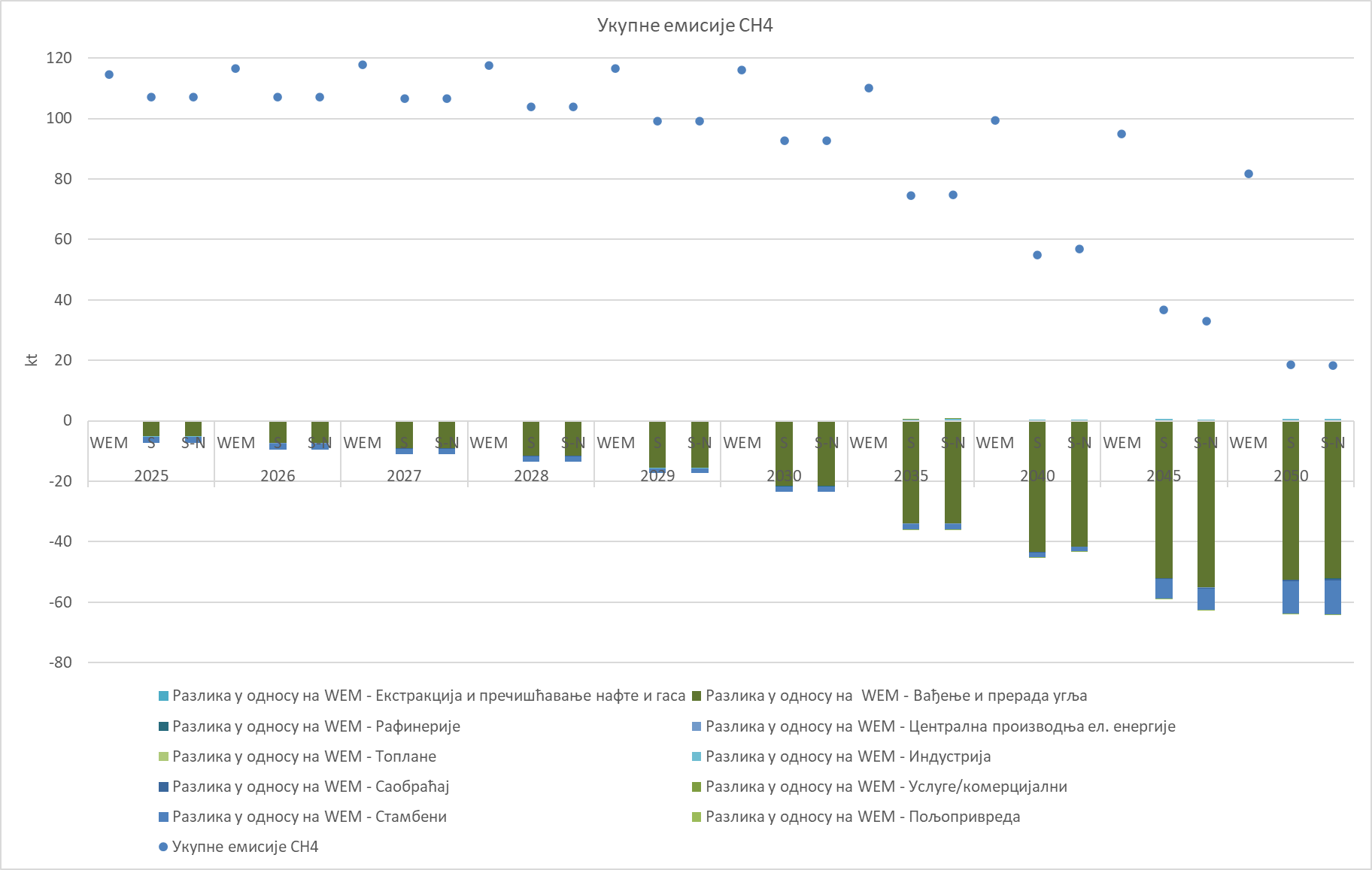 Слично томе, укупне емисије N2O износе 3,2 kt у 2030. у WEM сценарију, што је више од 3,0 kt колико износе у сценаријима S и S-N током исте године (Слика 5.9). У 2050. години, укупне емисије N2O ће се повећати само у WEM сценарију за 8,8% на 3,5 kt, у поређењу са нивоом из 2030. године, док ће се смањити за 10,2% (на 2,7 kt), у сценарију S и 11,9% (на 2,6 kt) у сценарију S-N. Индустрија и саобраћај су сектори са највећим емисијама N2O у 2030. и 2050. у свим сценаријима, а затим следе електрична енергија и CHP.Слика 5.9: Укупне емисије N2O по секторима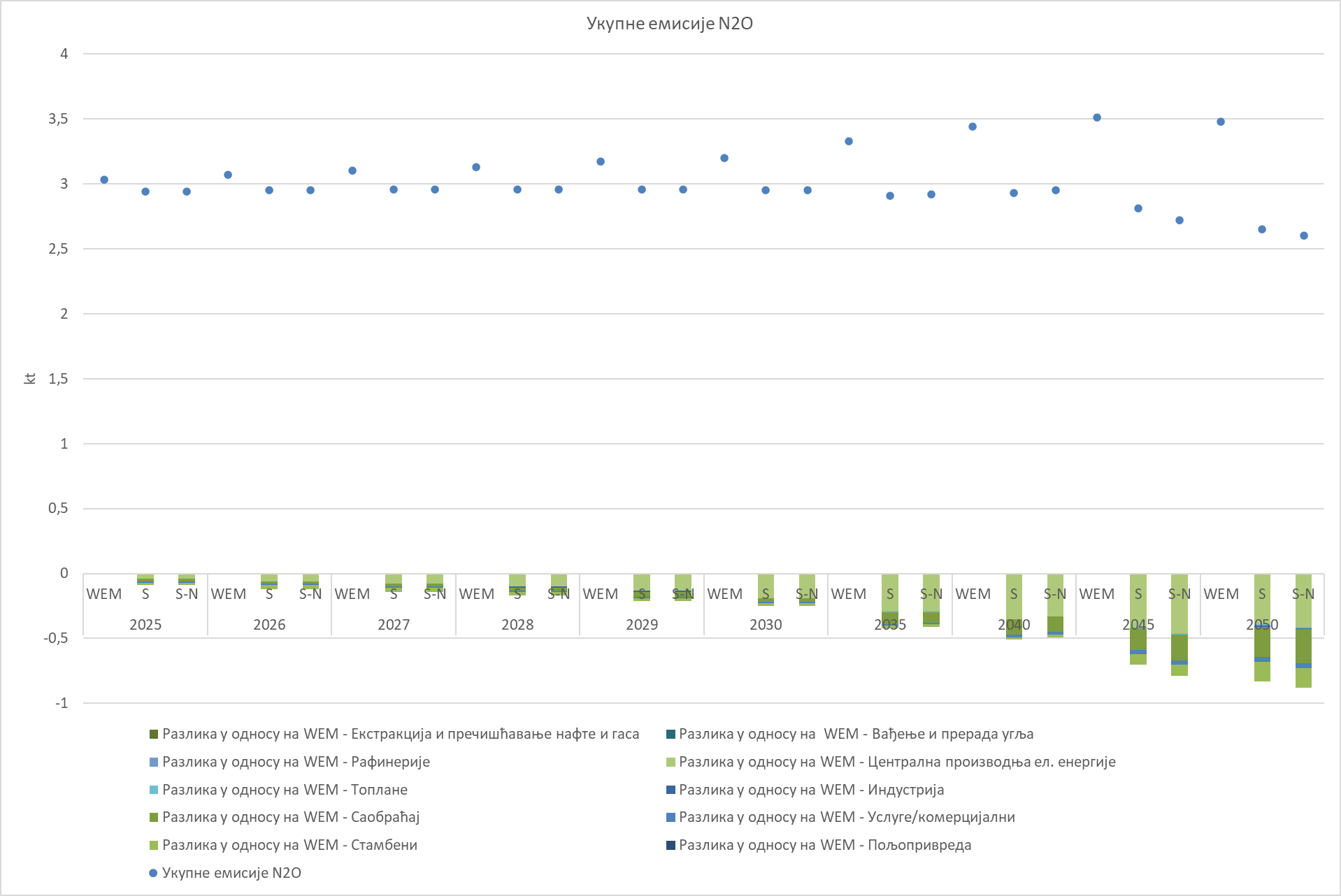 Удео ОИЕ у бруто финалној потрошњи енергије у сценаријима S и S-N износи 33,6% у 2030. години и приближно 62% у 2050. за сценарио S и око 60% за сценарио S-N. То значи 35% већи удео ОИЕ у сценарију S и 33% у сценарију S-N већи у 2050. години, односно, у поређењу са WEM сценаријем (Слика 5.10) и 6% већи удео ОИЕ у 2030. години у оба сценарија.Удео ОИЕ у три подциља је већи у 2030. години за оба разматрана сценарија S и S-N у поређењу са WEM сценариом за:Најмање 45% у сектору производње електричне енергије као резултат уградње додатних фотонапонских и ветроелектрана (Слика 5.11).Најмање 3,2% у сектору саобраћаја (без мултипликатора) због повећаног подстицања електрификације (Слика 5.12).Најмање 41% у сектору грејања, углавном као резултат уградње топлотних пумпи и подстицања других врста ОИЕ у зградама, као што су соларна, топлотна и геотермална енергија (Слика 5.13).У 2050. години, одговарајући удео ОИЕ у сценаријима S и S-N је знатно већи него у WEM сценарију углавном због покретања додатних мера за подстицање ОИЕ за: 94% односно 87% у сектору производње електричне енергије у сценаријима S односно S-N. 45% односно 49% у сектору саобраћаја (без мултипликатора) у сценаријима S односно S-N. 39% у сектору грејања у оба сценарија S и S-N.Треба напоменути да сценарио S доводи до веће употребе ОИЕ у бруто финалној потрошњи енергије до 2050. године због повећане промоције ОИЕ у сектору производње електричне енергије и саобраћаја.Слика 5.10: Удео ОИЕ у бруто финалној потрошњи енергије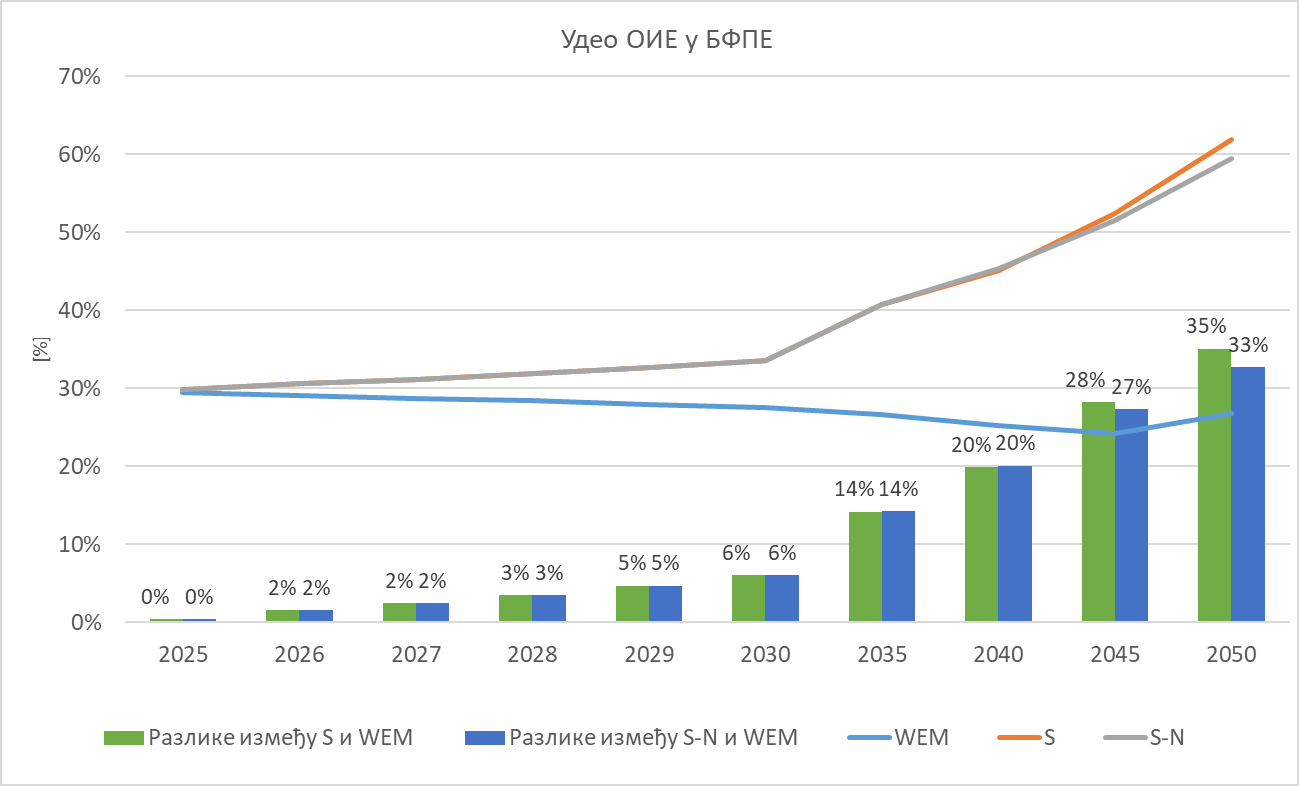 Слика 5.11: Удео ОИЕ у производњи електричне енергије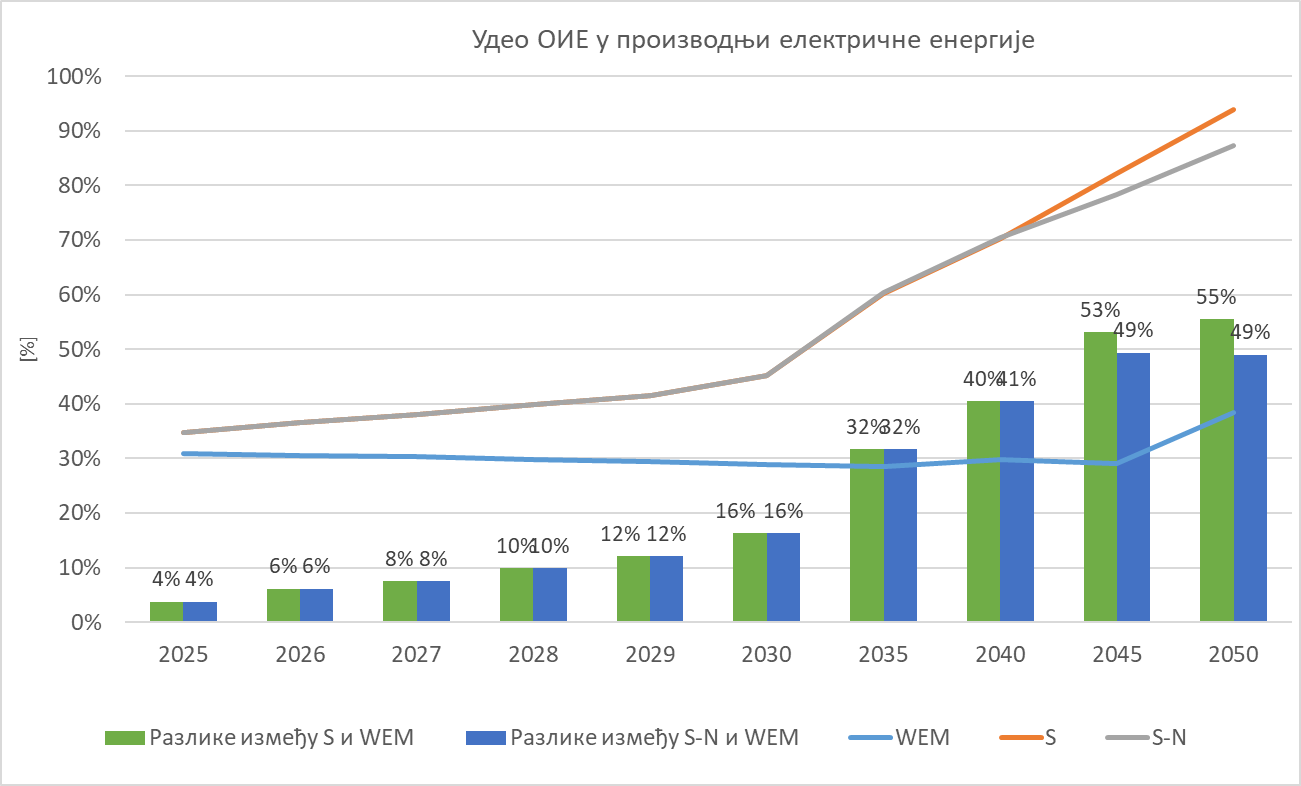 Слика 5.12: Удео ОИЕ у сектору саобраћаја (без мултипликатора)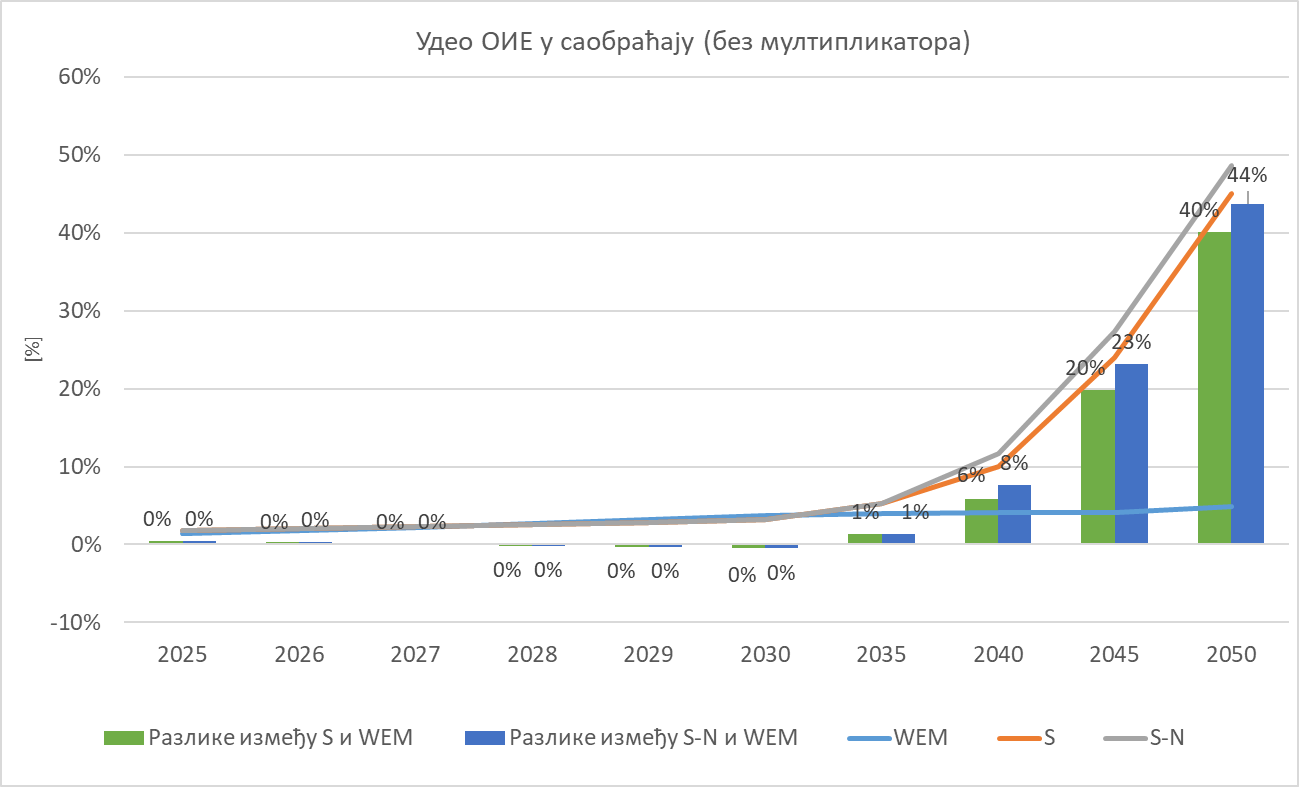 Слика 5.13: Удео ОИЕ у грејању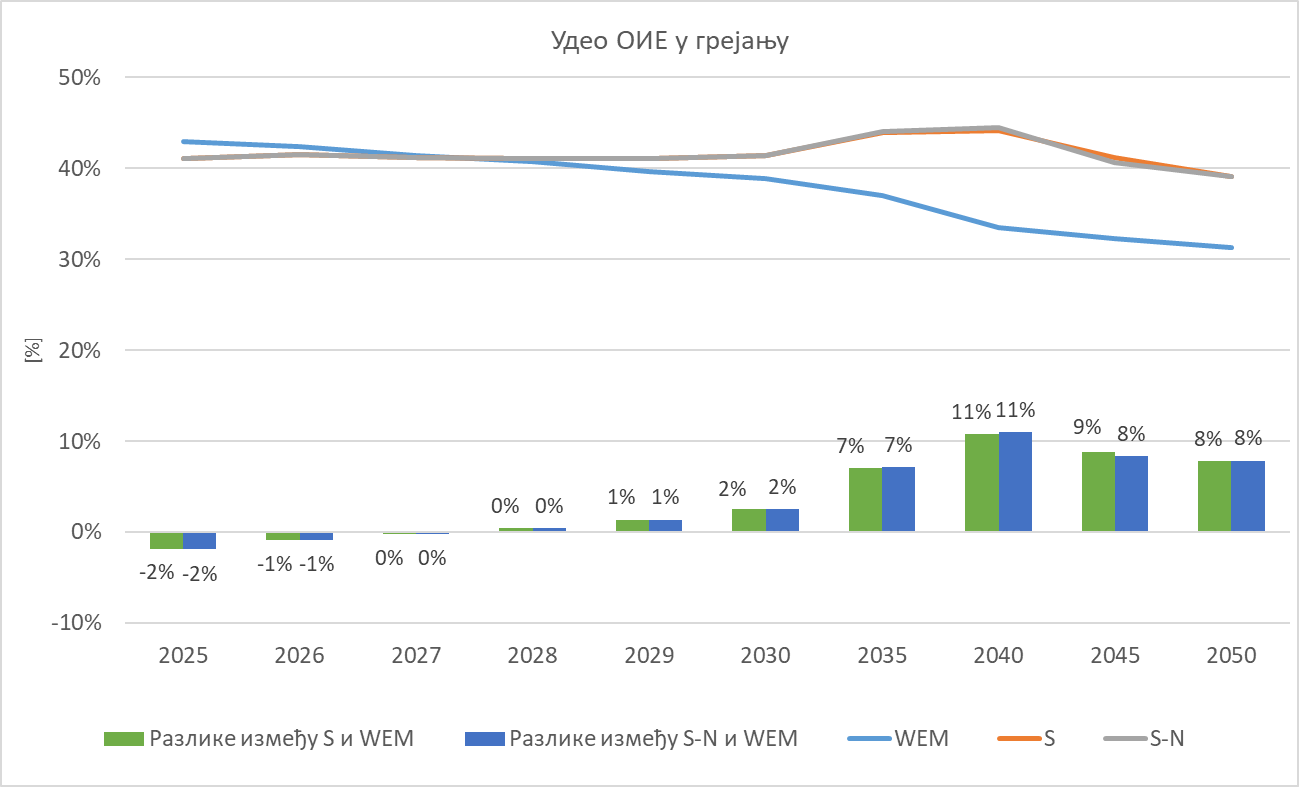 У WEM сценарију, предвиђа се да ће се укупни инсталисани капацитет за производњу електричне енергије повећати са 9 GW у 2025. и 10 GW у 2030. години на 13 GW у 2050. години. Очекивано повећање се углавном приписује уделу ОИЕ технологија у производњи електричне енергије, које генерално имају нижи фактор искоришћења или капацитета од конвенционалних технологија и стога захтевају више инсталисаних капацитета од конвенционалних електрана за исту производњу електричне енергије.Слично, у оба сценарија S и S-N, очекује се да ће укупни инсталисани капацитет за производњу електричне енергије порасти са 10 GW у 2025. и 11 GW у 2030. години на око 36 GW у 2050. години.У WEM сценарију, предвиђа се да ће укупни инсталисани капацитет ОИЕ достићи 4 GW 2025. и 2030. године и 7 GW 2050. године (Слика 5.14). Слично, у оба сценарија S и S-N, очекује се да ће укупни инсталисани капацитет ОИЕ порасти са 6 GW у 2030. години, изузимајући реверзибилне хидроелектране, на око 30 GW у 2050. години. Очекује се да ће енергија сунца и ветра имати највећи допринос у свим сценаријима у 2030. и 2050. години. Потребно је узети у обзир да капацитет ОИЕ пројектован за 2030. годину је подразумеван као минималан за повећање учешћа обновљиве енергије.Слика 5.14: Инсталисани капацитет ОИЕ по технологији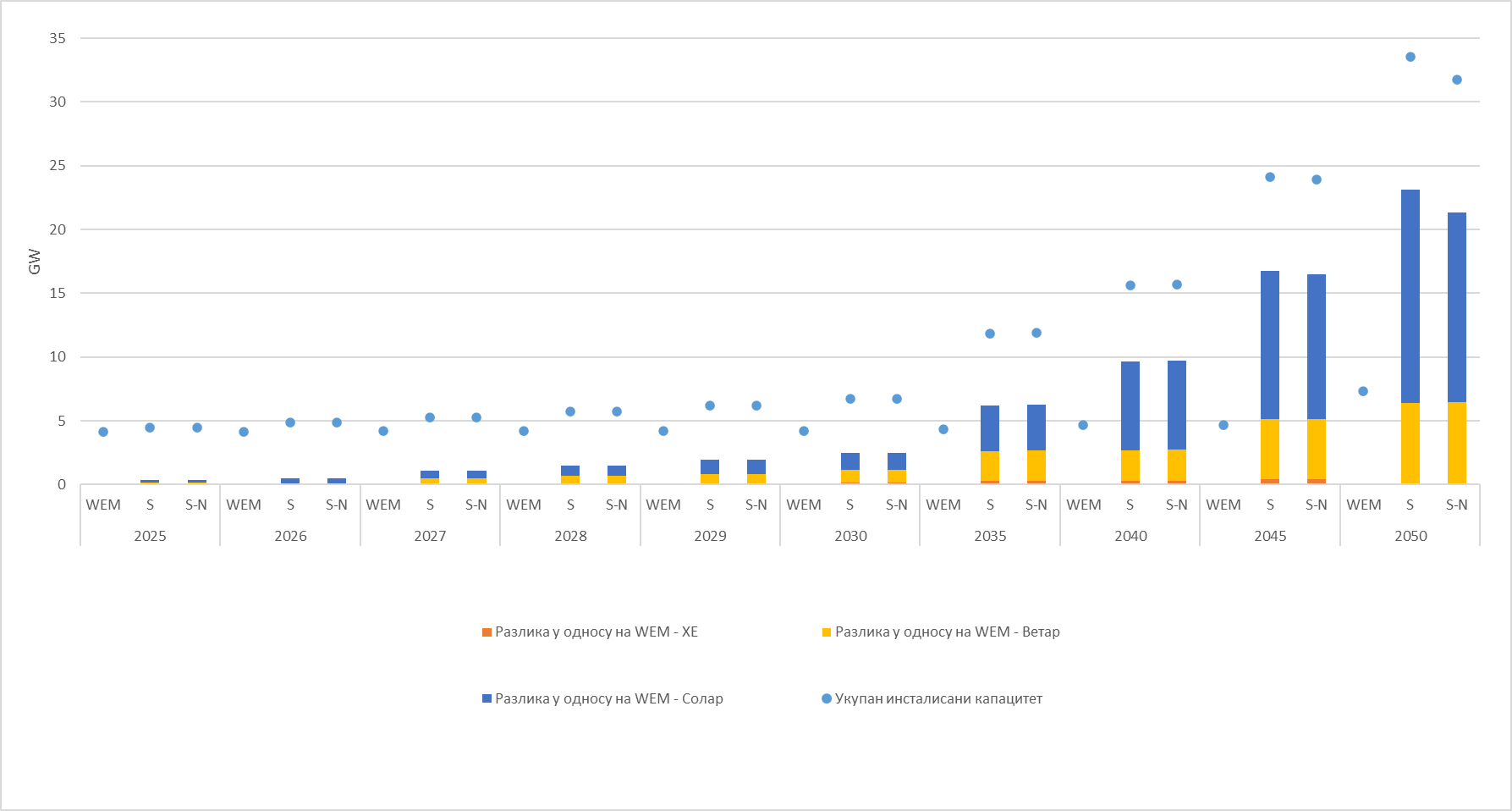 Табела 5.2: Инсталисани капацитет ОИЕ по технологији и сценаријуПроизводња електричне енергије по типу извора из сценарија S приказана је на слици 5.15. Како се може видети са слике нема производње електричне енергије из термоелектрана на лигнит у 2050. години, и мале су вредности производње из електрана на гас, које настављају да раде из разлога одржања адекватности производње.Слика 5.15: Производња електричне енергије по извору у Сценарију SДетаљна анализа рада електроенергетског система у сценарију S, на сатном нивоу, извршена је за две референтне године (2030. и 2040.) коришћењем софтвера ANTARES (Анекс II). За 2030. годину резултати показују да је неиспоручена енергија практично једнака нули, што значи да је адекватност производње система робусна. Штавише, нема расипања енергије (нема ограничења производње електричне енергије из варијабилних обновљивих извора), стога је систем довољно флексибилан да прихвати моделоване варијабилне капацитете ОИЕ, барем на нивоу дан унапред тржишта. Анализа за 2040. годину показује да је неиспоручена енергија једнака нули, што означава да је задовољена адекватност производње система. Постоји нешто расипања енергије у 2040. години, али ниво је занемарљив и не прелази 0,01% укупне расположиве производње из ветра и сунца. То значи да је систем довољно флексибилан да прихвати моделоване варијабилне капацитете ОИЕ за 2040. годину, барем на нивоу дан унапред тржишта.У WEM сценарију, очекује се да ће потрошња електричне енергије у вандрумском саобраћају из обновљивих извора достићи 14 ktoe у 2030. години, док ће износити 11 ktoe у оба сценарија S и S-N током исте године (Слика 5.16). У 2050. години, у WEM сценарију се очекује повећање потрошње електричне енергије у вандрумском саобраћају из обновљивих извора, достижући 19 ktoe, у поређењу са сценаријима S и S-N, где ће значајно порасти на 41 ktoe у сценарију S односно на 38 ktoe у сценарију S-N. Повећање је још веће за потрошњу електричне енергије у друмском саобраћају, посебно за сценарије S и S-N, где се очекује пораст са 13 ktoe у 2030. години на 415 ktoe у сценарију S у 2050. години и са 13 ktoe у 2030. на 422 ktoe у 2050. у сценарију S-N.Слика 5.16: Потрошња електричне енергије из ОИЕ у саобраћају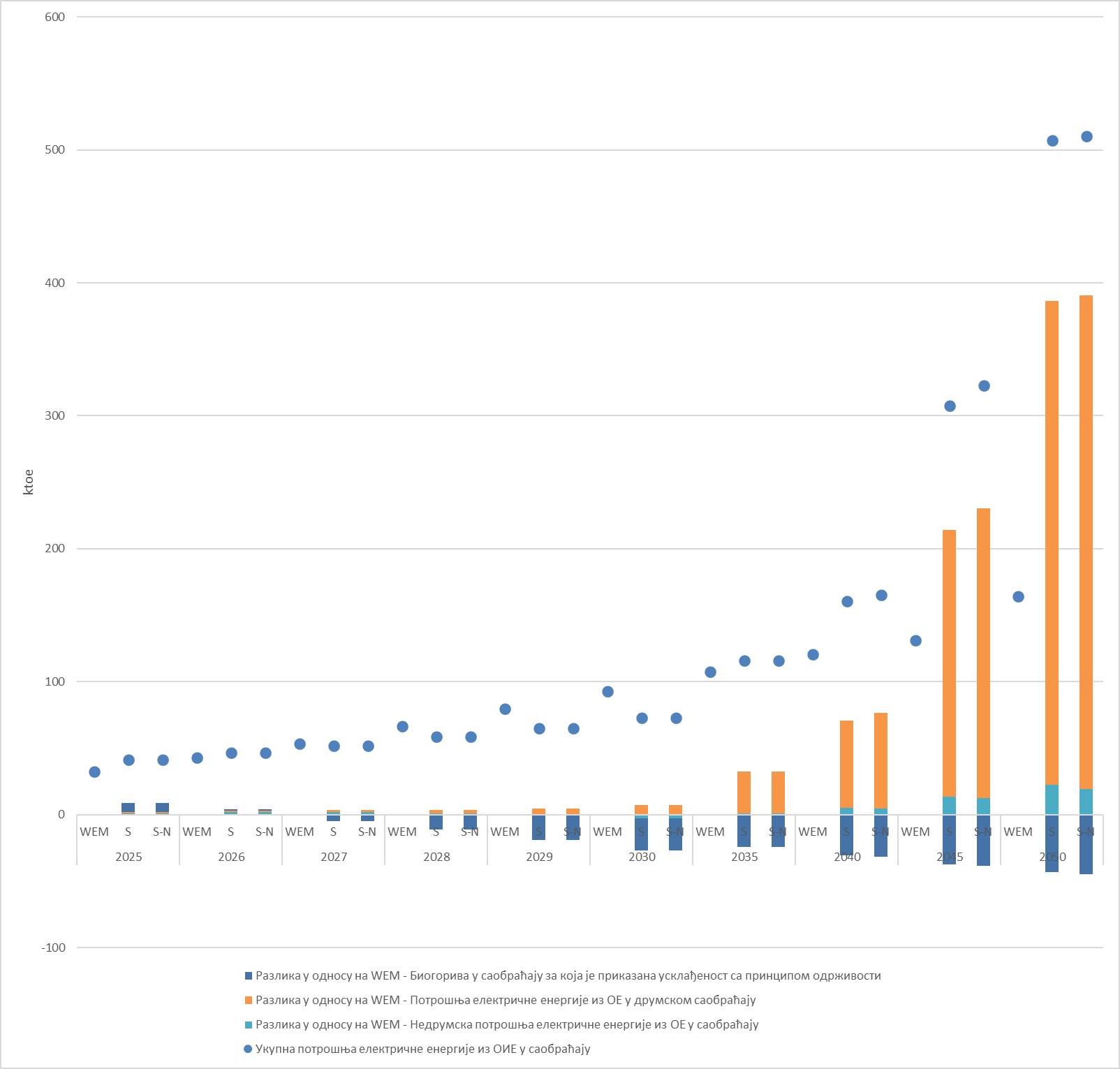 У WEM сценарију, предвиђа се да ће укупни инсталисани капацитет у сектору даљинског грејања достићи 8 GW 2030. и 6 GW 2050. године. Слично томе, достићи ће 8GW у сценаријима S и S-N у 2030. години и 7GW у сценарију S и 8GW у сценарију S-N у 2050. години (Слика 5.17). Очекује се да ће природни гас имати највећи допринос у свим сценаријима 2030. и 2050. године као прелазно гориво, које замењује загађујућа чврста горива која се користе у топланама уз поштовање одрживог коришћења биомасе у Србији. Опције за централизоване топлотне пумпе и друге чисте технологије за централизовану производњу топлоте обухваћене су у анализи али њихови релативни трошкови остају прилично високи у оквиру разматраног периода.Слика 5.17: Инсталисани капацитет по технологији у сектору даљинског грејања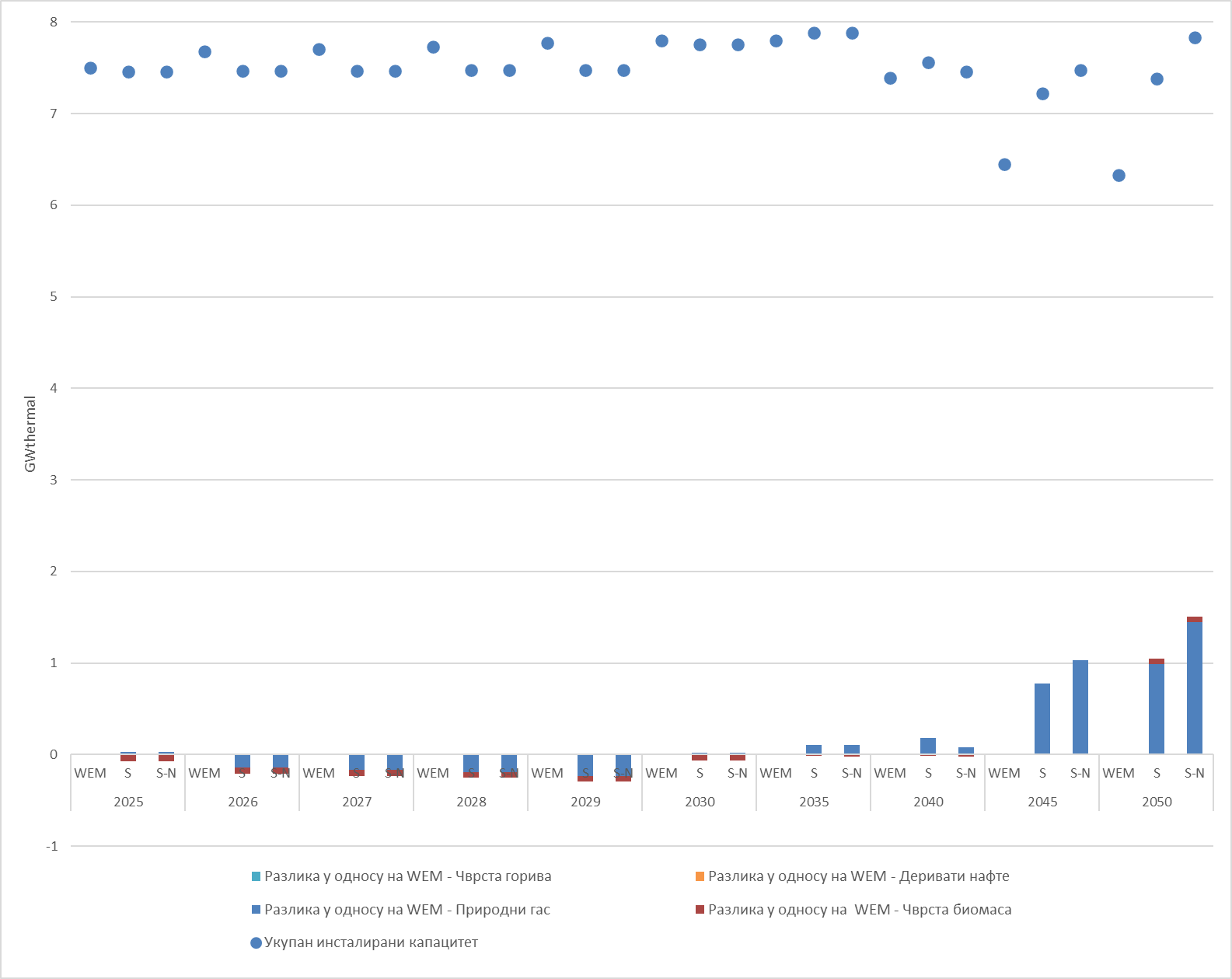 У 2030. години, потрошња примарне енергије и финална потрошња енергије износе 14,7 Mtoe односно 9,7 Mtoe у сценаријима S односно S-N што доводи до нижих нивоа за 17% (Слика 5.18) и 9% (Слика 5.19) у поређењу са WEM сценаријем. Смањење потрошње примарне енергије и финалне енергије је највећим делом последица спровођења додатних политика и мера за унапређење енергетске ефикасности и ОИЕ. Разлика у финалној потрошњи енергије између WEM и сценарија S и S-N је у просеку распоређена између стамбеног сектора (36%), сектора индустрије (27%) и сектора саобраћаја (26%) 2030. године.У 2050. потрошња примарне енергије износи 11,5 Mtoe односно 12,5 Mtoe у сценаријима S односно S-N, што доводи до смањења нивоа за 40% и 35% у поређењу са WEM сценаријем. Иста тенденција се примећује и у случају финалне потрошње енергије где се бележи приближно идентичан ниво (9,5 Mtoe представља смањење од 27% у поређењу са сценаријем WEM). Смањење потрошње примарне и финалне енергије је највећим делом последица интензивнијег спровођења додатних политика и мера за унапређење енергетске ефикасности и ОИЕ.Слика 5.18: Потрошња примарне енергије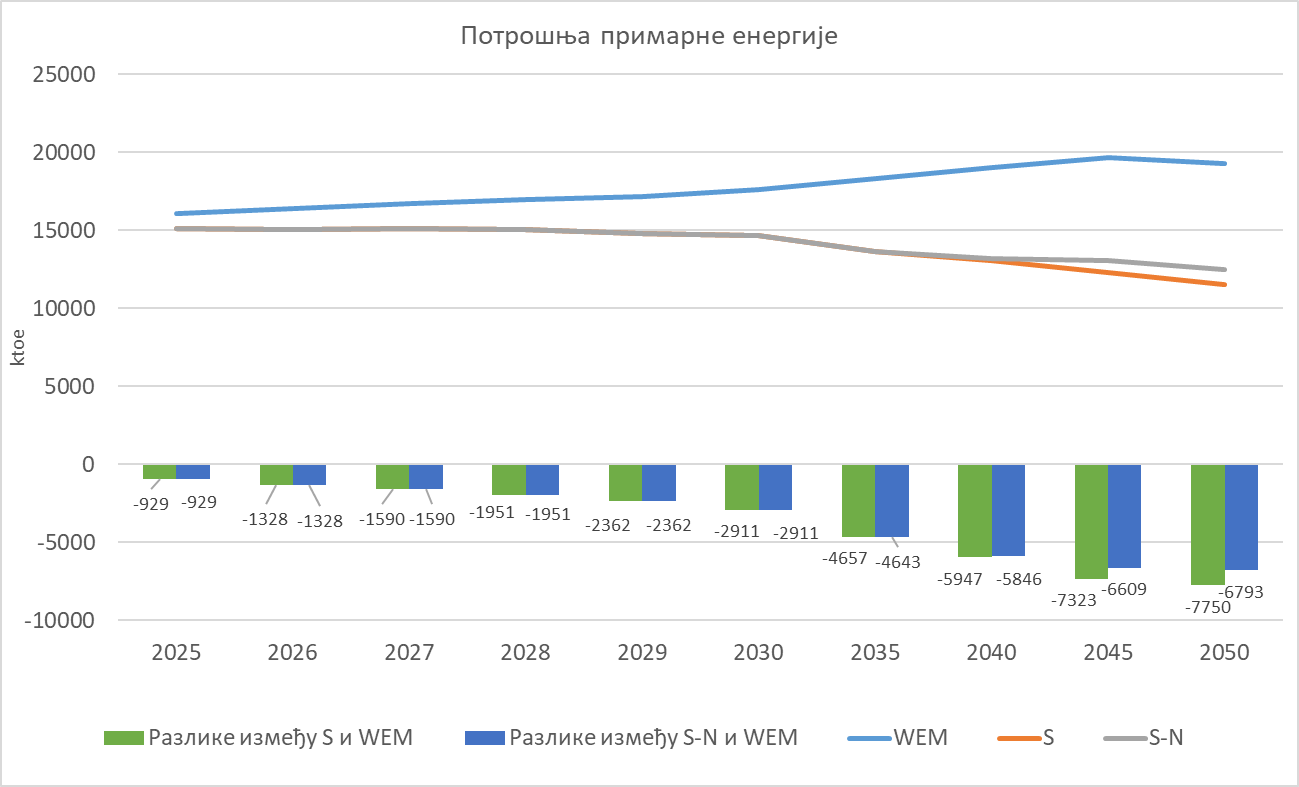 Слика 5.19: Финална потрошња енергије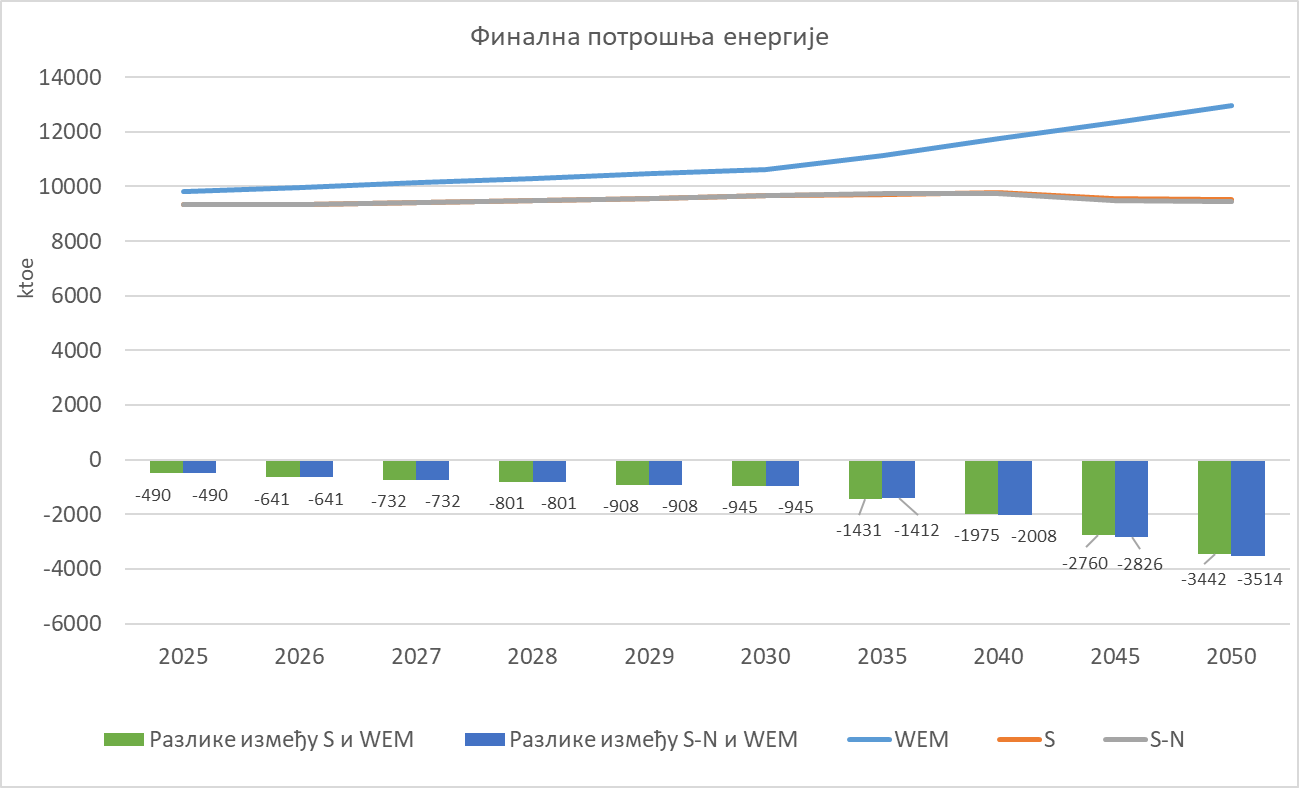 Финална потрошња енергије у индустријском сектору износи 2.547 ktoe у 2030. години за сценарије S и S-N, што ће бити 9% мање потрошње у поређењу са WEM сценаријем и то због промоције енергетски ефикасне опреме, додатног развоја система енергетског менаџмента и коришћења отпадне топлоте. Смањење у овим сценаријима ће се повећати до 11% у 2050. години у поређењу са WEM сценаријем јер ће финална потрошња енергије износити око 3,4 Mtoe услед појачавања мера енергетске ефикасности које ће представљати противтежу повећаној индустријској производњи због раста БДП-а (Слика 5.20). У сценаријима S и S-N гориво са највећим доприносом биће електрична енергија, природни гас и нафтни деривати и за 2030. и за 2050. годину.Слика 5.20: Финална потрошња енергије (ФПЕ) у индустрији по извору енергије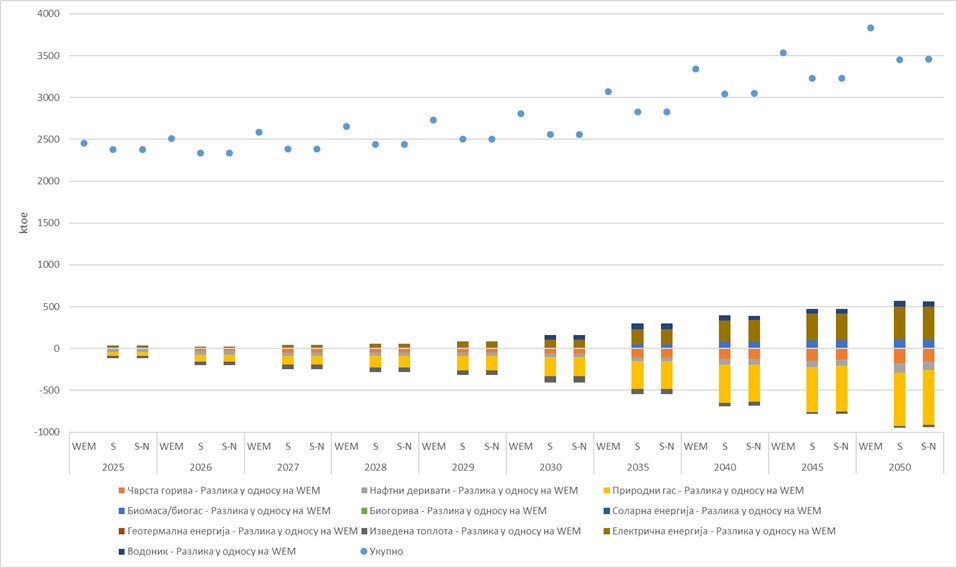 У стамбеном сектору, финална потрошња енергије износиће 3.798 ktoe у WEM сценарију и 3.523 ktoe у сценаријима S и S-N у 2030. години, углавном због повећања енергетске обнове зграда, уградње аеротермалних топлотних пумпи и подстицања енергетски ефикасних уређаја и осветљења. Смањење финалне потрошње енергије је веће за сценарија S и S-N у 2050. години и износи 2,5 Mtoe у поређењу са 3,7 Mtoe у WEM сценарију услед повећаног спровођења енергетски ефикасних мера (Слика 5.21). Највећи допринос имају биомаса/биогас, електрична енергија и изведена топлота и у 2030. и 2050. години.Слика 5.21: Финална потрошња енергије (ФПЕ) у стамбеном сектору по извору енергије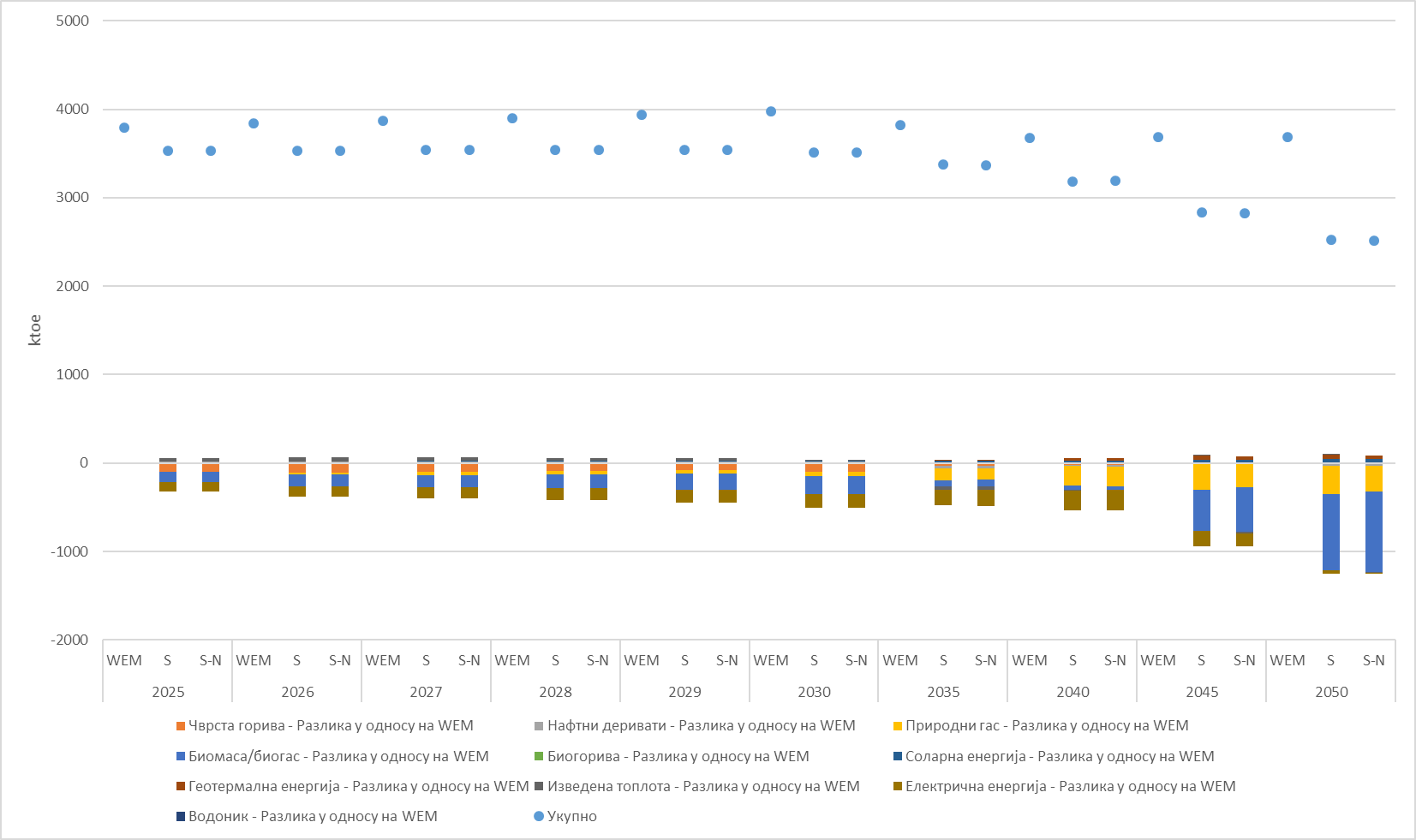 Финална потрошња енергије у терцијарном сектору у WEM сценарију у 2030. години износи 1.097 ktoe, док је значајно смањење од 17% примећено у сценаријима S и S-N и достиже 910 ktoe у апсолутним нивоима услед повећање енергетске обнове зграда, уградње аеротермалних и геотермалних топлотних пумпи и промовисања енергетски ефикасних уређаја и осветљења. Интензивирање мера енергетске ефикасности довешће до смањења од 24% у 2050. години, када финална потрошња енергије достигне 1.579 ktoe у WEM сценарију и око 1.200 ktoe у сценаријима S и S-N (Слика 5.22). Финална потрошња енергије у сектору услуга по извору енергије. Електрична енергија и природни гас представљају горива која имају највећи допринос и у 2030. и 2050. години и задржаће скоро идентичан удео у сценаријима S и S-N.Слика 5.22: Финална потрошња енергије у сектору услуга по извору енергије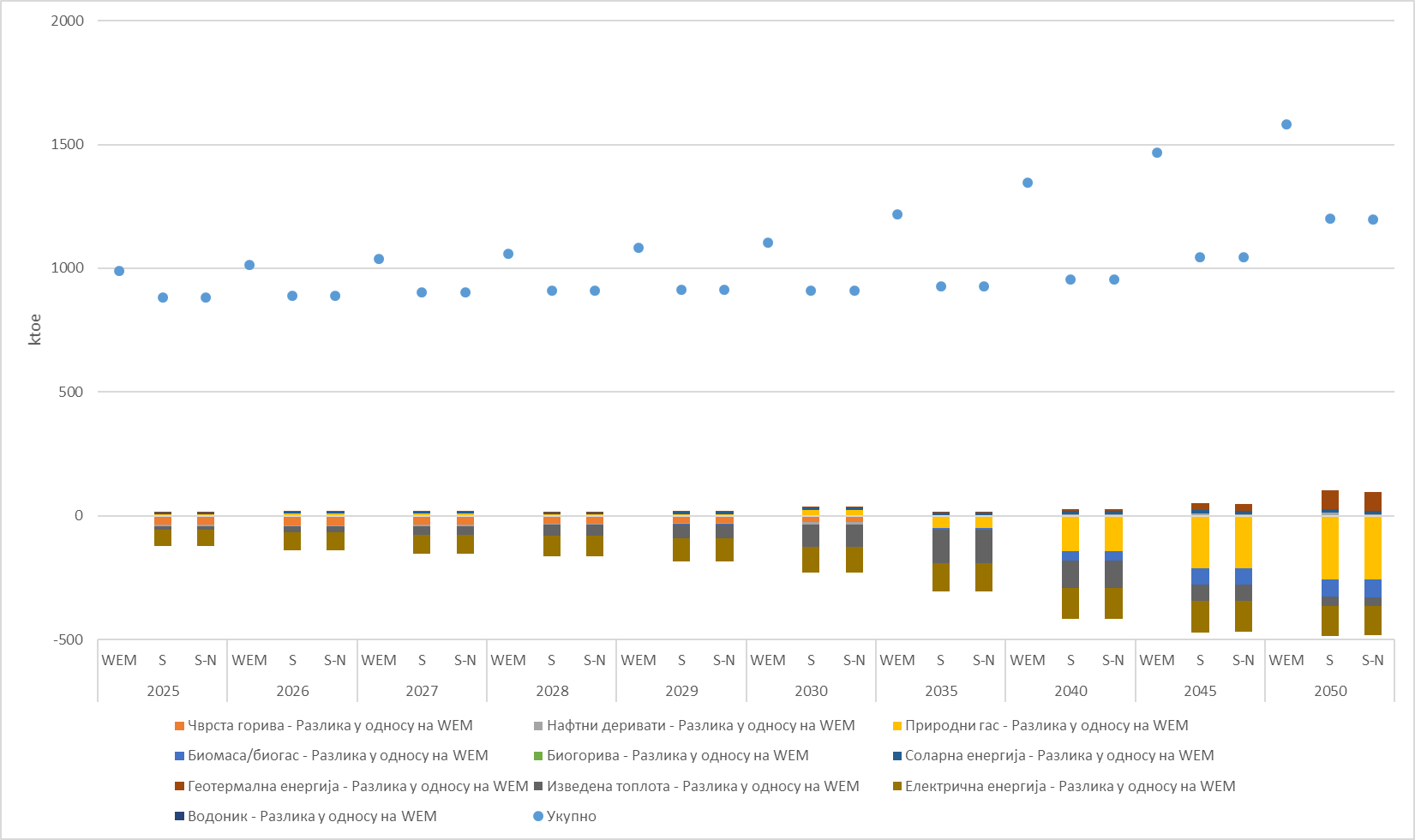 Финална потрошња енергије у сектору саобраћаја у 2030. години износи 2.748 ktoe у WEM сценарију, што је за 9% више у поређењу са сценаријима S и S-N (2.512 ktoe) услед промовисања електричне мобилности и додатне употребе хибридних дизел возила и хибридних бензинских возила у сценаријима S и S-N. Финална потрошња енергије је смањена за око 40% у 2050. години у сценаријима S и S-N (2,2 Мtoe) у поређењу са WEM сценаријем (3,7 Мktoe) услед додатног увођења електричне мобилности и промовисања водоника (Слика 5.23). Нафтни деривати су преовлађујуће гориво у сценаријима S и S-N и у 2030. и 2050. години.Слика 5.23: Финална потрошња енергије у сектору саобраћаја по типу горива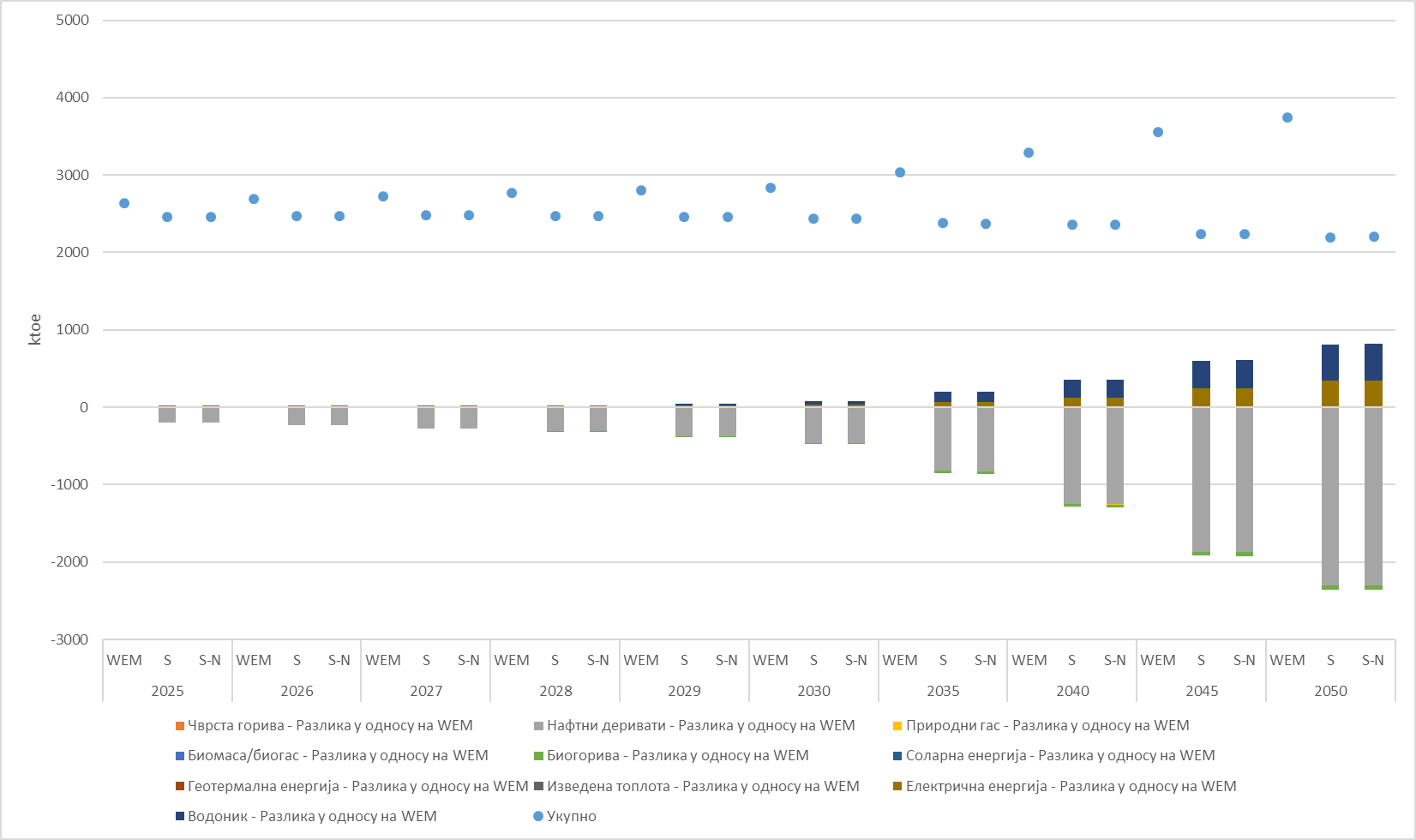 У сектору пољопривреде, финална потрошња енергије достиже 159 ktoe у WEM сценарију и 150 ktoe у сценаријима S и S-N у 2030. години услед промовисања енергетски ефикасне механизације и уградње енергетски ефикасне опреме у стаклене баште и пумпне станице. Финална потрошња енергије је благо увећана у 2050. години, и достиже 169 ktoe у WEM сценарију и 159 ktoe у сценаријима S и S-N (Слика 5.24). Нафтни деривати и електрична енергија представљају горива са највећим доприносом и у 2030. и 2050. години и имају идентичне уделе у сценаријима S и S-N.Слика 5.24: Финална потрошња енергије у сектору пољопривреде по типу горива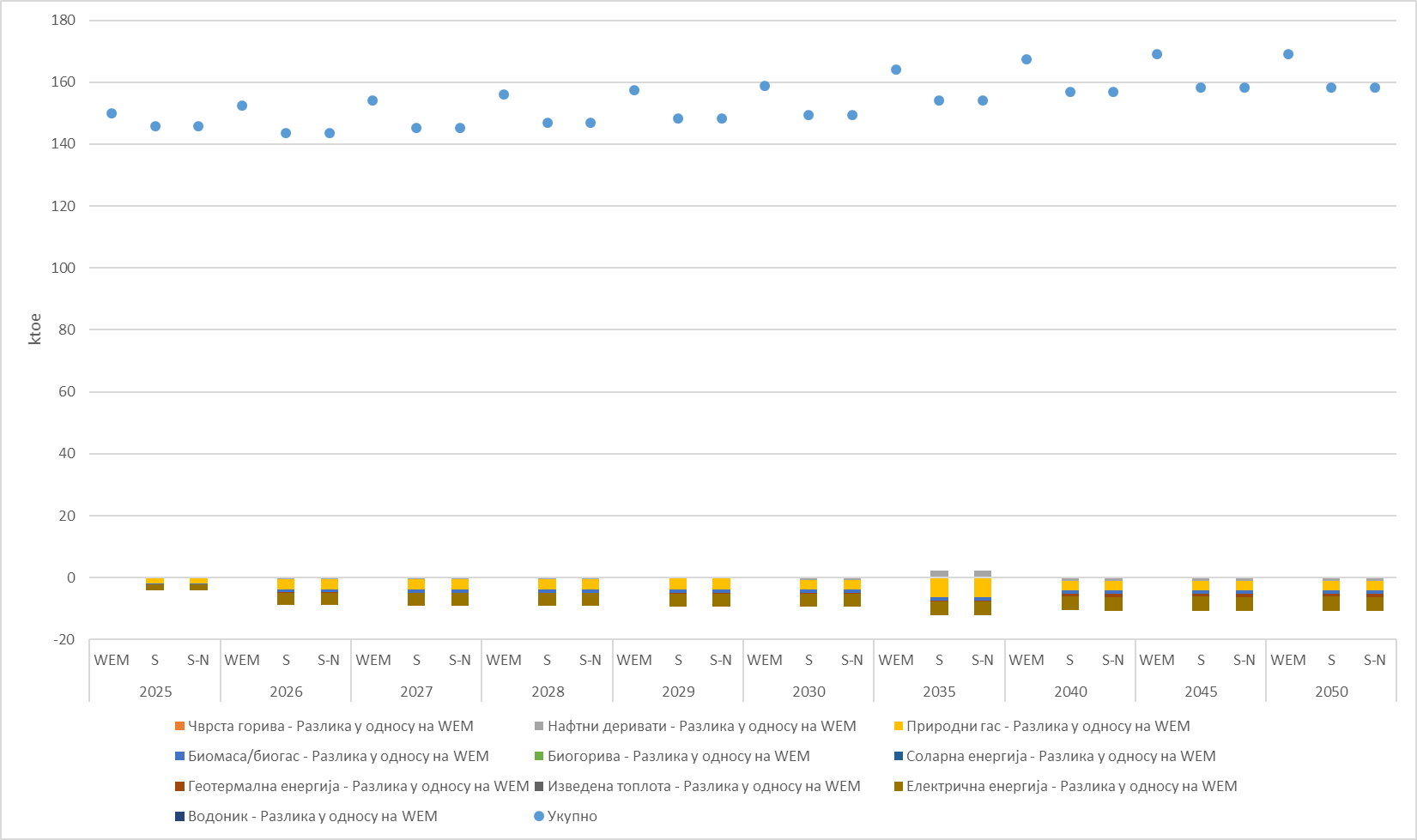 У WEM сценарију, интензитет финалне енергије достиже 0,17 toe/000 ЕУР у 2030. години, а готово исти ниво од 0,16 toe/000 ЕУР је забележен у сценаријима S и S-N у току исте године. Слично, интензитет финалне енергије износи 0,12 toe/000 ЕУР у 2050. години у WEM сценарију, у поређењу са око 0,09 toe/000 ЕУР у сценаријима S и S-N.Слика 5.25: Интензитет финалне енергије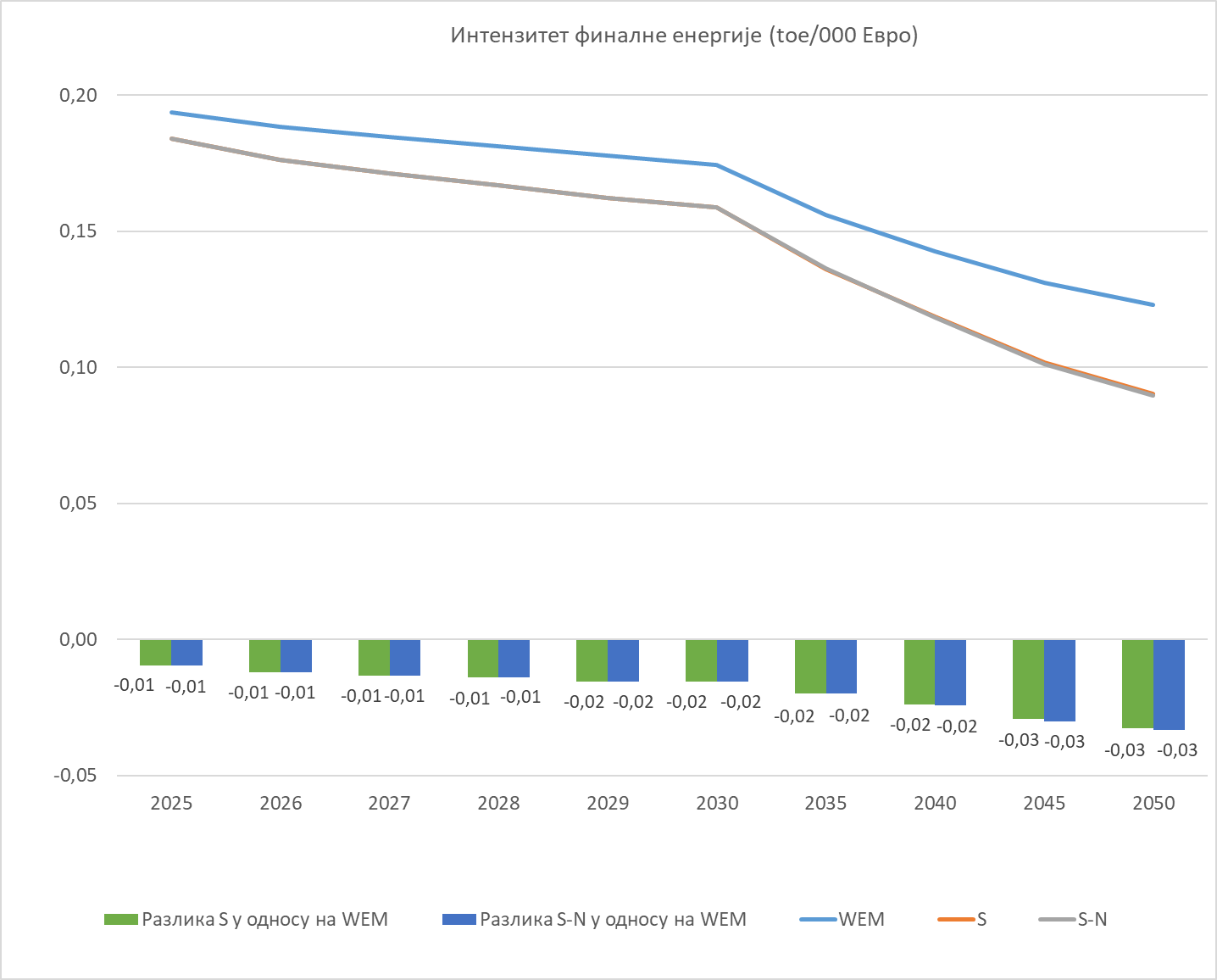 У WEM сценарију, бруто домаћа потрошња износи 18,5 Mtoe у 2030. години, што је више од 15,5 Mtoe у сценаријима S и S-N у току исте године (Слика 5.26). Слично томе, бруто домаћа потрошња износи 20,6 Mtoe у 2050. години у WEM сценарију, у поређењу са 12,7 Mtoe у сценарију S и 11,8 Mtoe у сценарију S-N. Чврста горива као и обновљиви извори енергије и отпад чине горива са највећим доприносом у 2030. и 2050. години.Слика 5.26: Бруто домаћа потрошња према гориву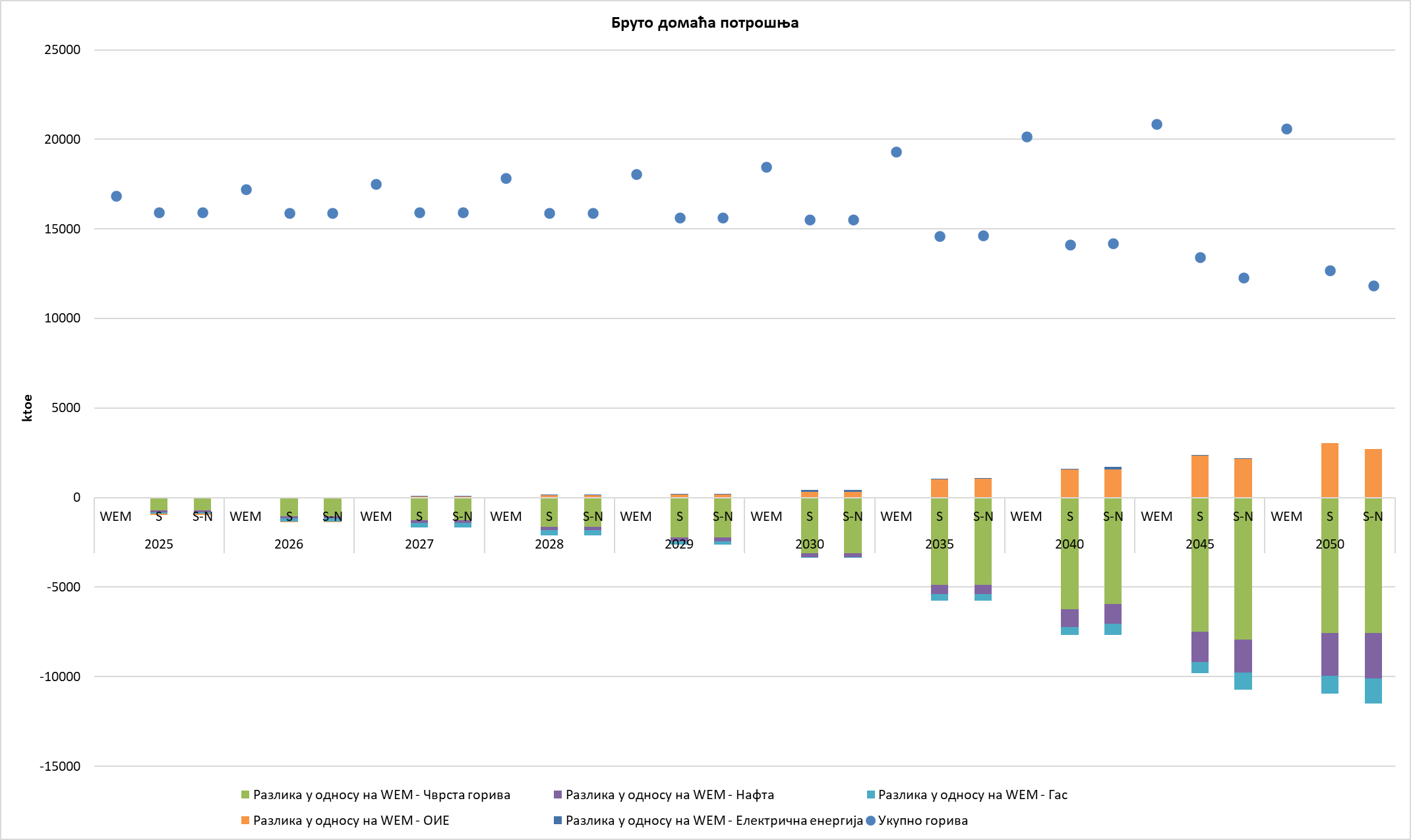 Када је реч о стамбеним зградама, степен обнове омотача зграде је сличан и готово стабилан у свим испитаним сценаријима у периоду 2025-2030 (Слика 5.27). Удвостручене годишње стопе обнове се виде у сценаријима S и S-N након 2030. према 2050. години. Важно је напоменути да се стопе обнове до 2030. године рачунају на годишњем нивоу, док се после 2030. године стопе обнове посматрају у оквиру петогодишњих периода.Слика 5.27: Обнова у стамбеним зградама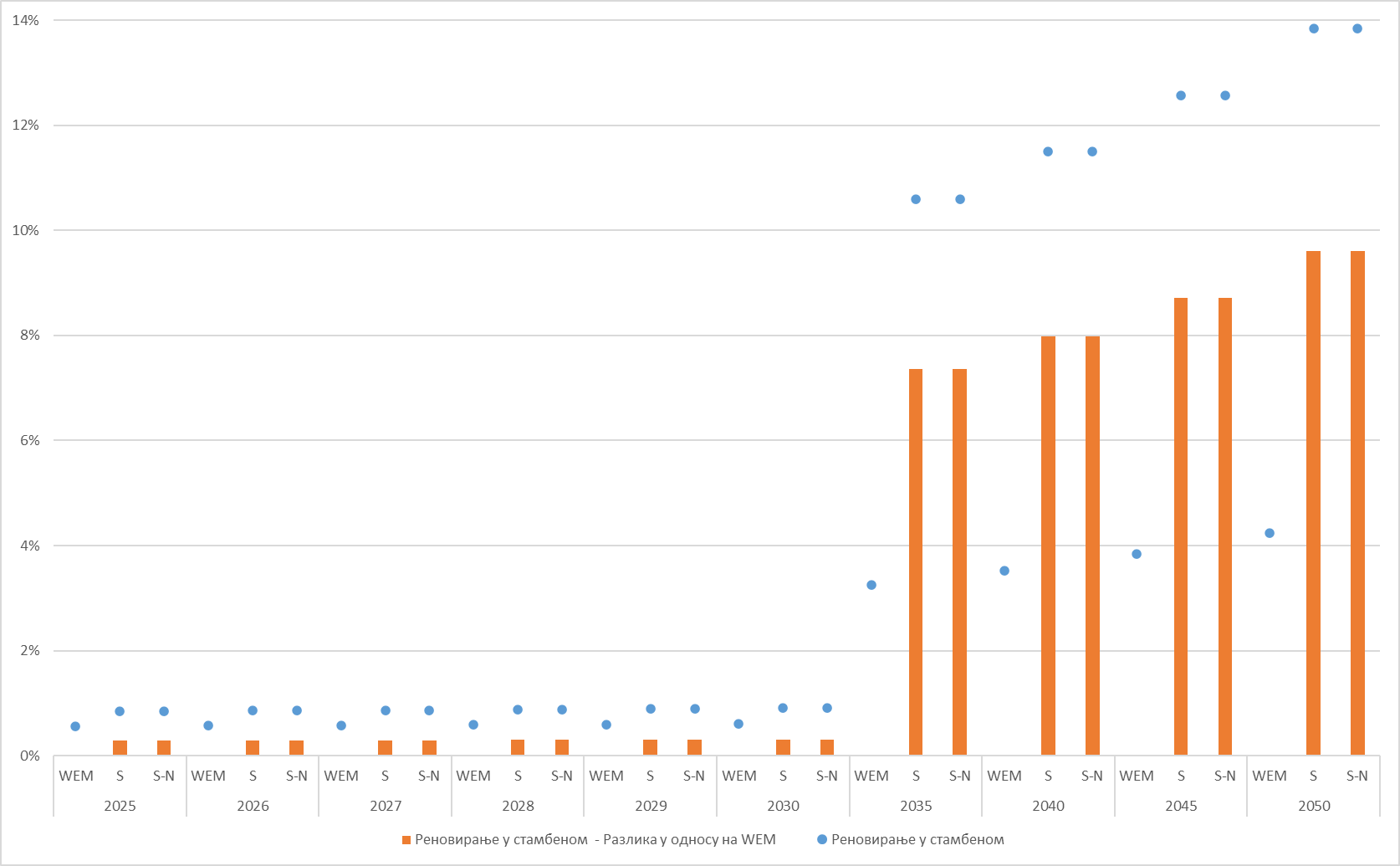 Када је реч о зградама у терцијарном сектору, примећено је неколико варијација у степену обнове за различите врсте зграда. У WEM сценарију, степен обнове је стабилан и износи 0,5% за све врсте зграда у периоду 2025-2030. године, док се степен обнове од 2,5% очекује између 2035. и 2050. године (Слика 5.28). У сценаријима S и S-N примећенo је интензивирање степена обнове за период 2035-2050. године, у складу са стопама обнове предвиђеним у Дугорочној стратегији обнове зграда, које одговарају 2,3% на годишњем нивоу за зграде приватног сектора и 3,3% за зграде јавног сектора, што указује на улогу јавног сектора као примера добре праксе за обнову зграда. Како је речено раније, степен обнове приказан на слици до 2030. године се изражава на годишњем нивоу, а након 2030. године рађен је на нивоу петогодишњег периода.Слика 5.28: Обнова пословних зграда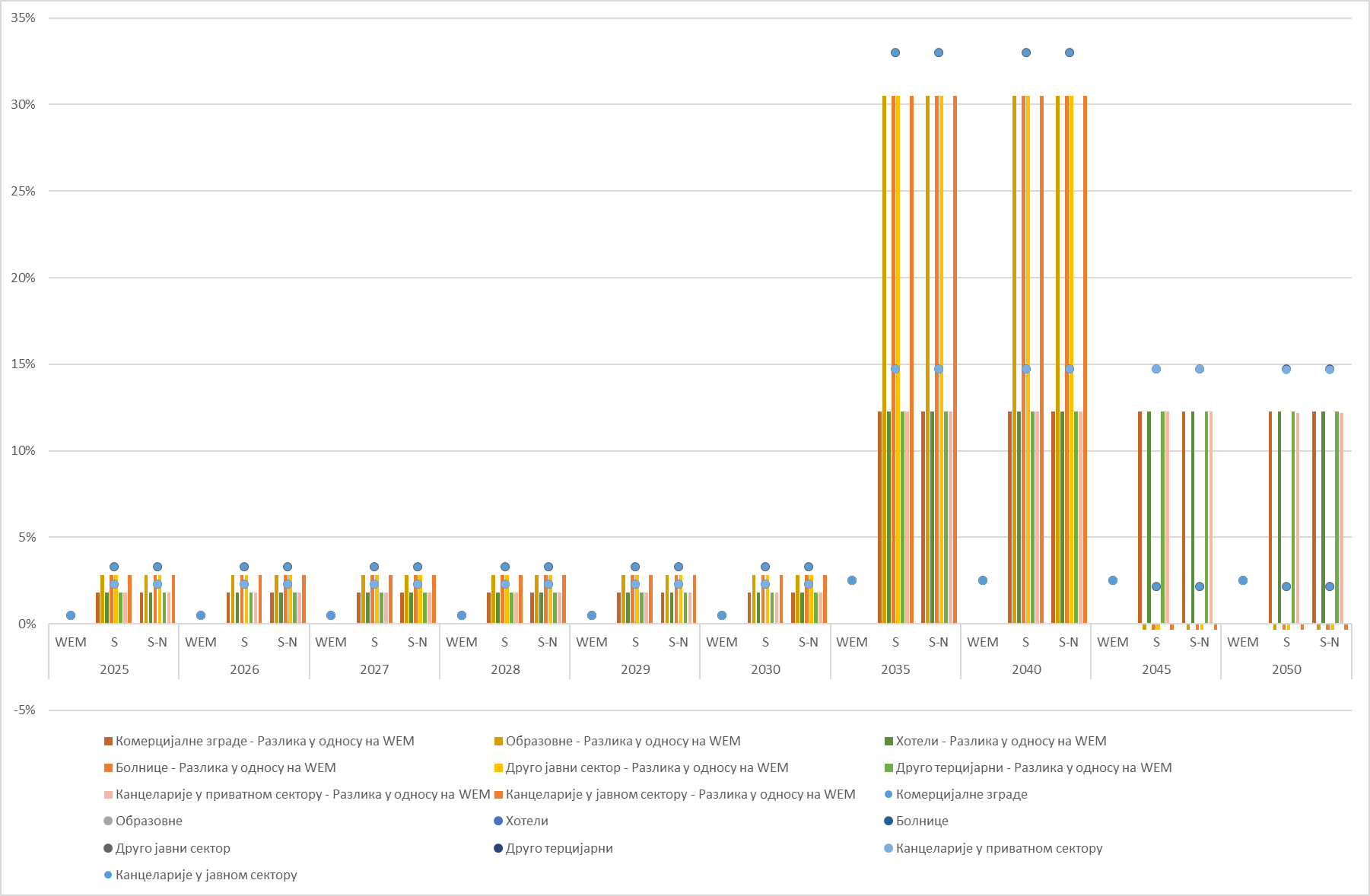 У погледу јединичне потрошње у WEM сценарију, јединична потрошња постојећих комерцијалних зграда је пројектована да се повећа са 0,02 ktoe/m2 у 2025. години на 0,035 ktoe/m2 у 2050. години, задржавајући скоро стабилан ниво у друга два сценарија на око 0,02 ktoe/m2 током периода 2025-2040. године, а већи раст се очекује током период 2045-2050. године достижући 0,023 ktoe/m2 у 2045. години и 0,026 ktoe/m2 у 2050. години. Слично томе, јединична потрошња постојећих стамбених зграда у 2020. години повећава се са скоро истом стопом раста у сценаријима S и S-N током периода 2025-2050. године, sa 1,56 ktoe/’000 зграда у 2025. години на око 1,72 ktoe/’000 зграда у 2050. години, док сценарио WEM има већу стопу раста, од 1,66 ktoe/’000 зграда у 2025. години на 2,52 ktoe/’000 зграда у 2050. години. Раст јединичне потрошње је повезан са унапређењем степена комфора услова грејања, који је затим повезан са повећањем расположивог прихода по глави становника, како БДП по глави становника такође расте.Слика 5.29: Јединична потрошња комерцијалних зграда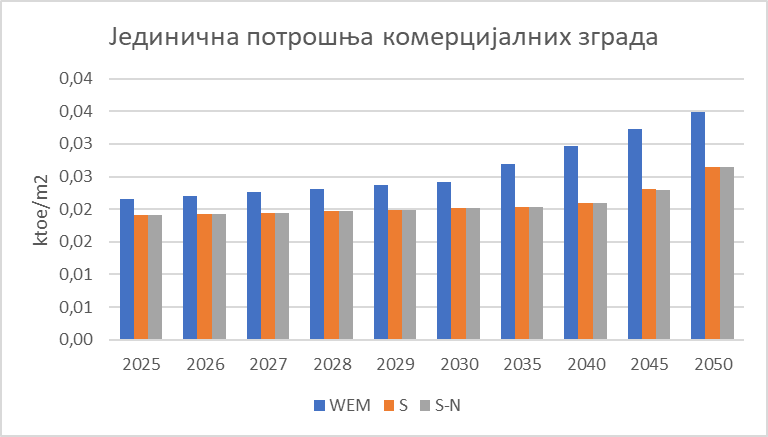 Слика 5.30: Јединична потрошња стамбених зграда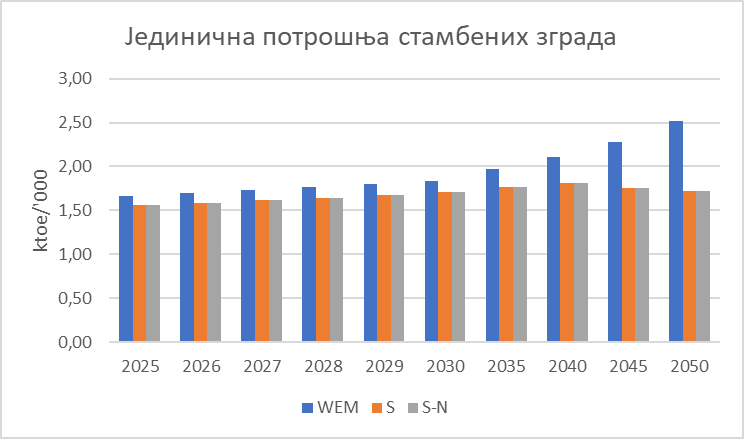 Очекује се да ће удео топлотних пумпи достићи 7,05 GWth у 2030. години (2,03 GWth у стамбеном сектору и 5,02 GWth у терцијарном сектору). Значајан раст се очекује од 2035. године до 2050. године у свим сценаријима. Топлотне пумпе у стамбеном сектору ће забележити раст са 4,34 GWth у 2035. години у сценаријима S и S-N на 24,88 GWth у сценарију S и 25,16 GWth у сценарију S-N у 2050. години. , са око 1,47 GWth у 2035. години у сценаријима S и S-N на 6,71 GWth у сценарију S и 7,63 GWth у сценарију S-N у 2050. години. Слично томе, топлотне пумпе у терцијарном сектору ће забележити раст са 8,42 GWth у 2035. години у сценаријима S и S-N на 31,62 GWth у сценарију S и на 31,51 GWth у сценарију S-N у 2005. години. Како се може видети са следећих слика, које показују годишњи додатно инсталисани капацитет до 2030. године и петогодишњи након 2030. године, очекује се да ће додатни капацитет бити значајно увећан након 2040. године, и то углавном како се приближавамо 2050. години.Слика 5.31: Годишњи додатно инсталисани капацитет топлотних пумпи по сектору, технологији и сценарију до 2030. године и додатни капацитет за периоде од пет година након 2030. године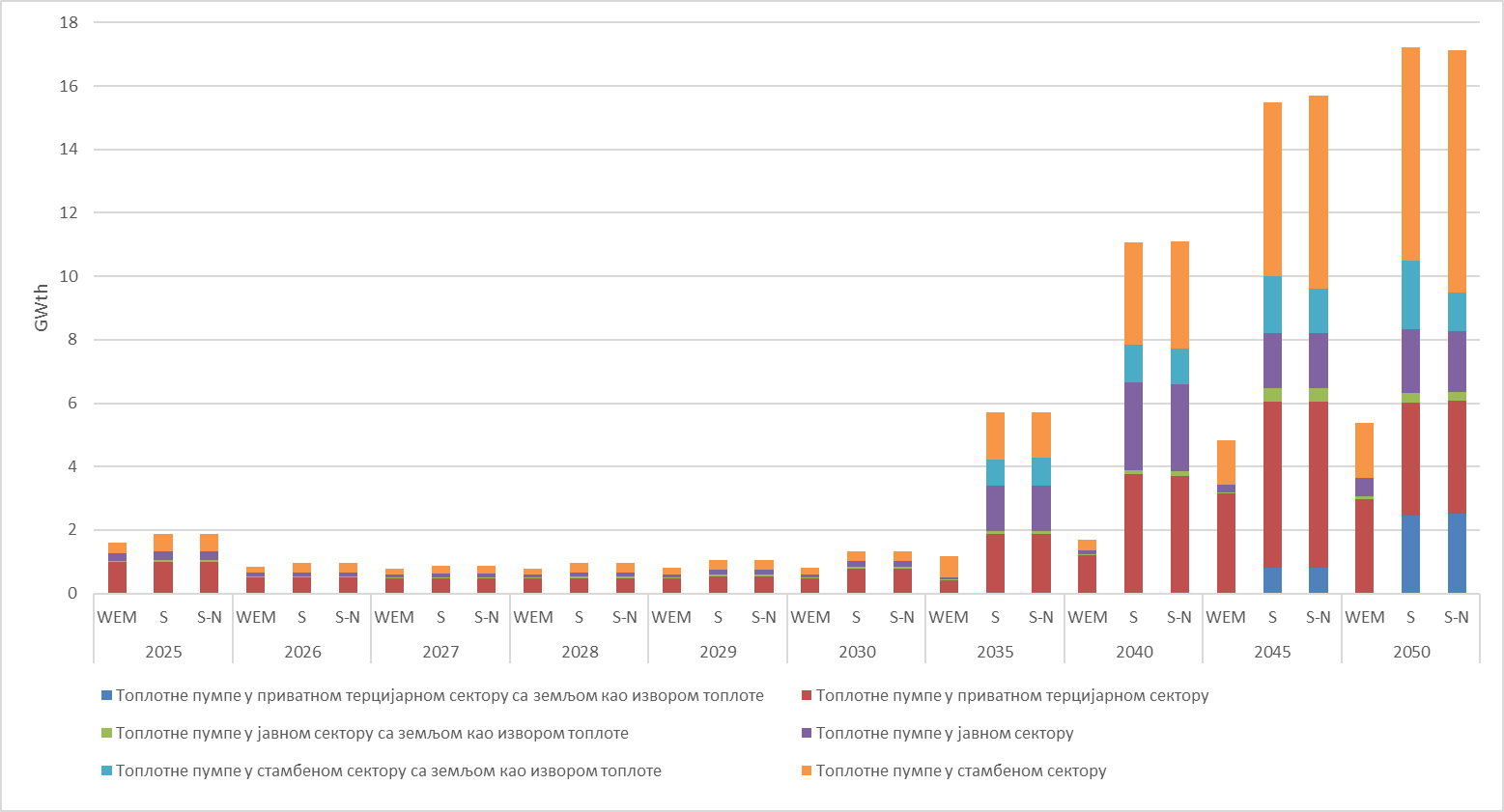 Слика 5.32: Годишњи додатно инсталисани капацитет топлотних пумпи по сектору, технологији и сценарију (са разликом у односу на WEM) до 2030. године и додатни капацитет за периоде од пет година након 2030. године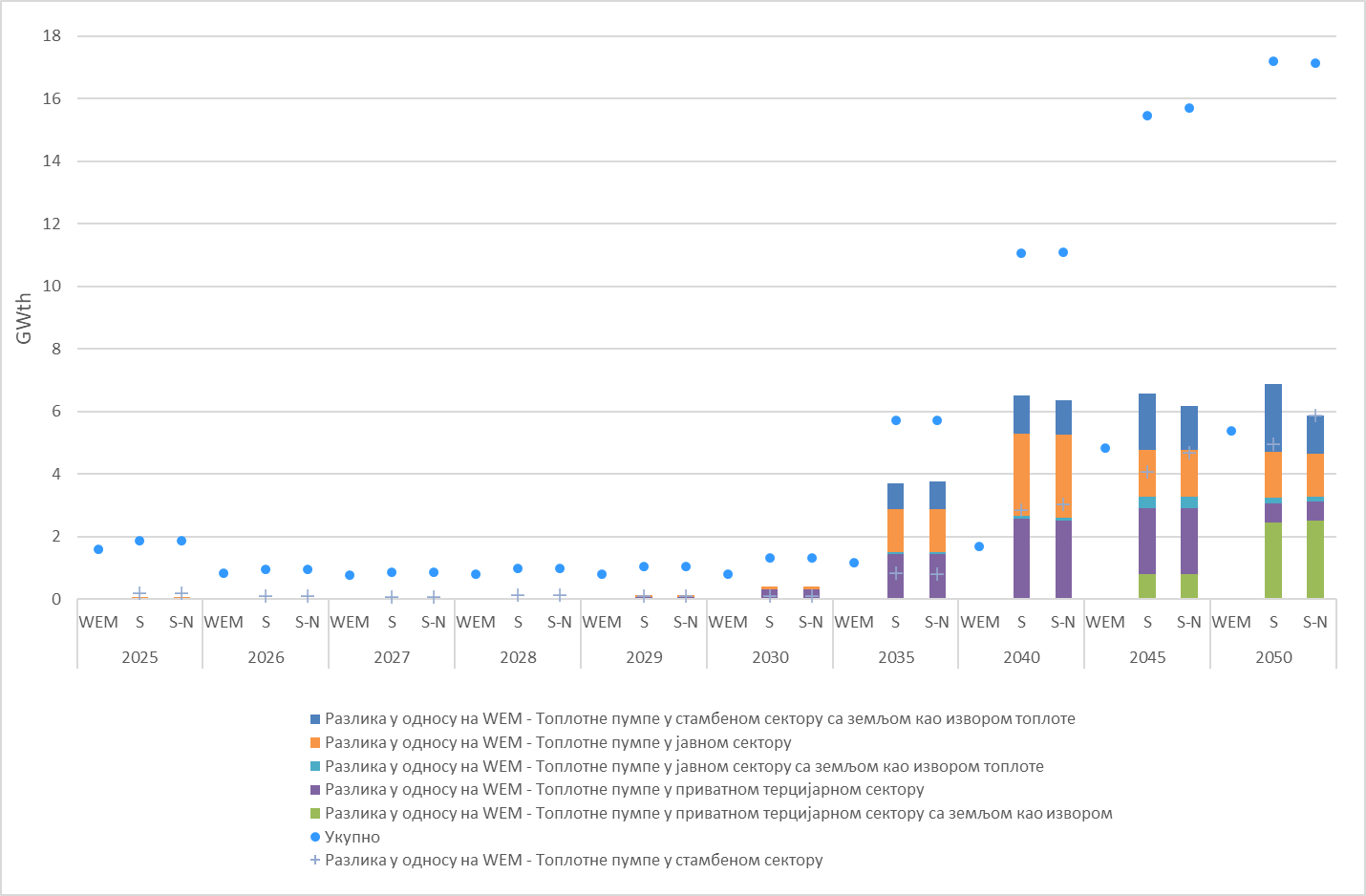 Укупан број електричних возила је 45 хиљада у 2030, 507 хиљада у 2040. и 2000 хиљаде у 2050. години за оба сценарија S и S-N, указујући на утицај усмерених политика и мера за промовисање електро мобилности (Слика 5.33). Озбиљно увођење електричних возила се предвиђа од 2030. године до 2050. године у оба сценарија – и S и S-N, у поређењу са не тако значајним увођењем у WEM сценарију.Слика 5.33: Број електричних возила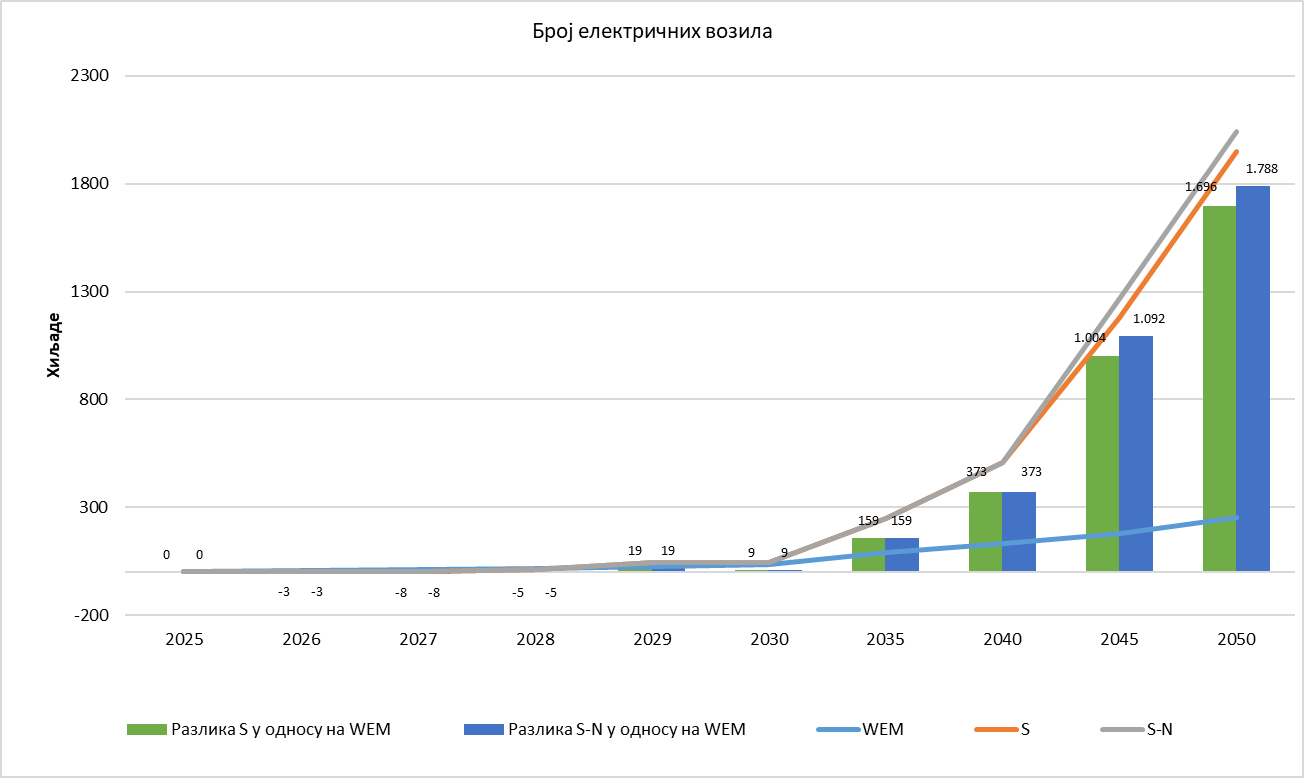 Осим тога, зависност од увоза енергије износи 35% у 2030. години у WEM сценарију и 41% у сценаријима S и S-N, указујући на то да је противтежа смањеном коришћењу лигнита за производњу електричне енергије комбинација повећаног увођења ОИЕ и подстицања енергетске ефикасности (Слика 5.34). У сценарију S, зависност од увоза енергије се повећава на 44% у 2050. години. У сценарио S-N зависност од увоза енергије у 2050. години остаје на нивоу од 37% због увођења нуклеарних електрана за производњу електричне енергије (У складу са правилима Еуростат-а за извештавање на основу енергетског биланса, нуклеарна топлота коришћена у производњи електричне енергије се не сматра увозом већ примарном производњом (локална производња)). Уопште, главни разлог за нижи ниво зависности од увоза енергије у средњорочном временском хоризонту у WEM сценарију је коришћење локалног лигнита уместо увезеног гаса, што међутим даље води ка значајном порасту емисија гасова са ефектом стаклене баште. У Сценарију S прелазно коришћење гаса на средњорочном нивоу води ка увозној зависности све док не дође до већег коришћења енергије из обновљивих извора, што даље води ка стабилизацији и благом смањењу увозне зависности до 2050. године.Слика 5.34: Зависност од увоза енергије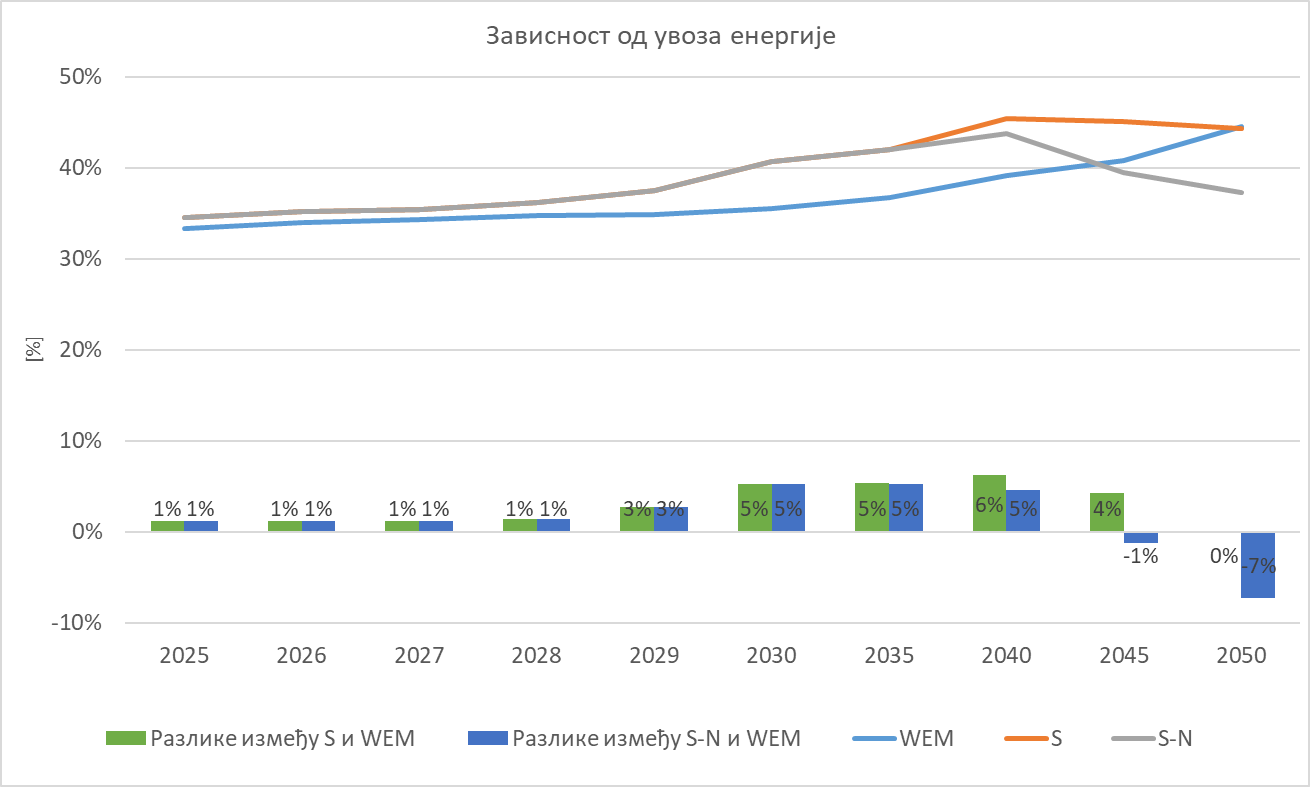 У WEM сценарију, примарна производња износи 11,8 Mtoe у 2030 и већа је од 9,1 Mtoe, колико износи у сценаријима S и S-N у току исте године (Слика 5.35). У 2050. години, примарна производња ће се смањити за 4,5% на 11,3 Mtoe у WEM сценарију, у поређењу са нивоом из 2030. године, док се предвиђа пад од 23,9% у сценарију S на 6,9 Mtoe и пад од 27,1% у сценарију S-N на око 6,6 Mtoe. Чврста горива као и ОИЕ и отпад чине горива са највећим доприносом и у 2030. и 2050. години.Слика 5.35: Примарна производња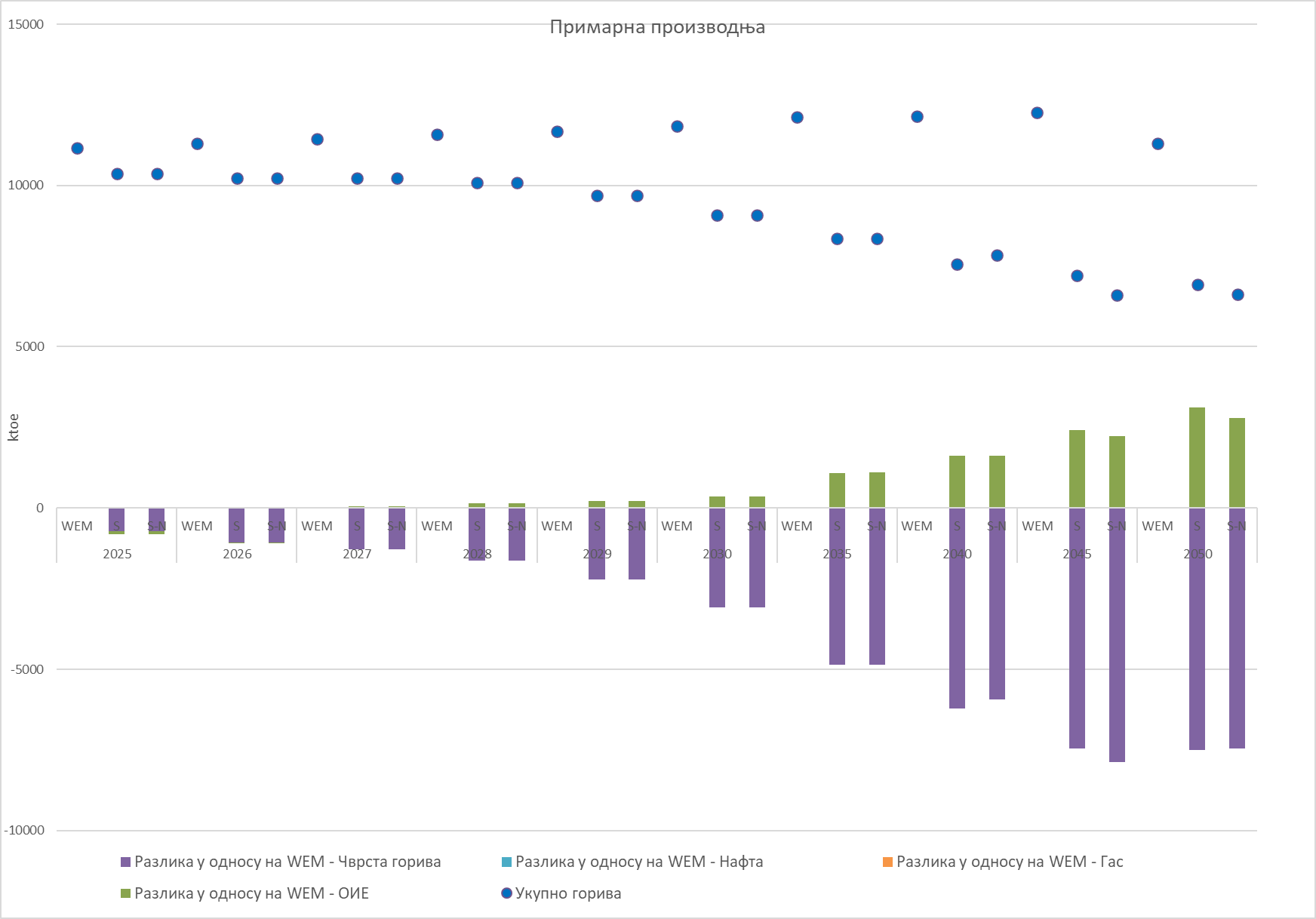 У свим сценаријима, укупан увоз енергије износи 7,6 Mtoe у 2030. години (Слика 5.36). У 2050. години, укупан увоз енергије ће порасти за 29,2% само у WEM сценарију на 9,8 Mtoe, у поређењу са нивоoм из 2030. године, док се предвиђа пад од 11% (на 6,7 Mtoe) у сценарију S и пад од 18,2% (на 6,1 Mtoe) у сценарију S-N. Нафта и природни гас су горива која највише доприносе у сценаријима S и S-N и у 2030. и 2050. години.Слика 5.36: Увоз енергије по гориву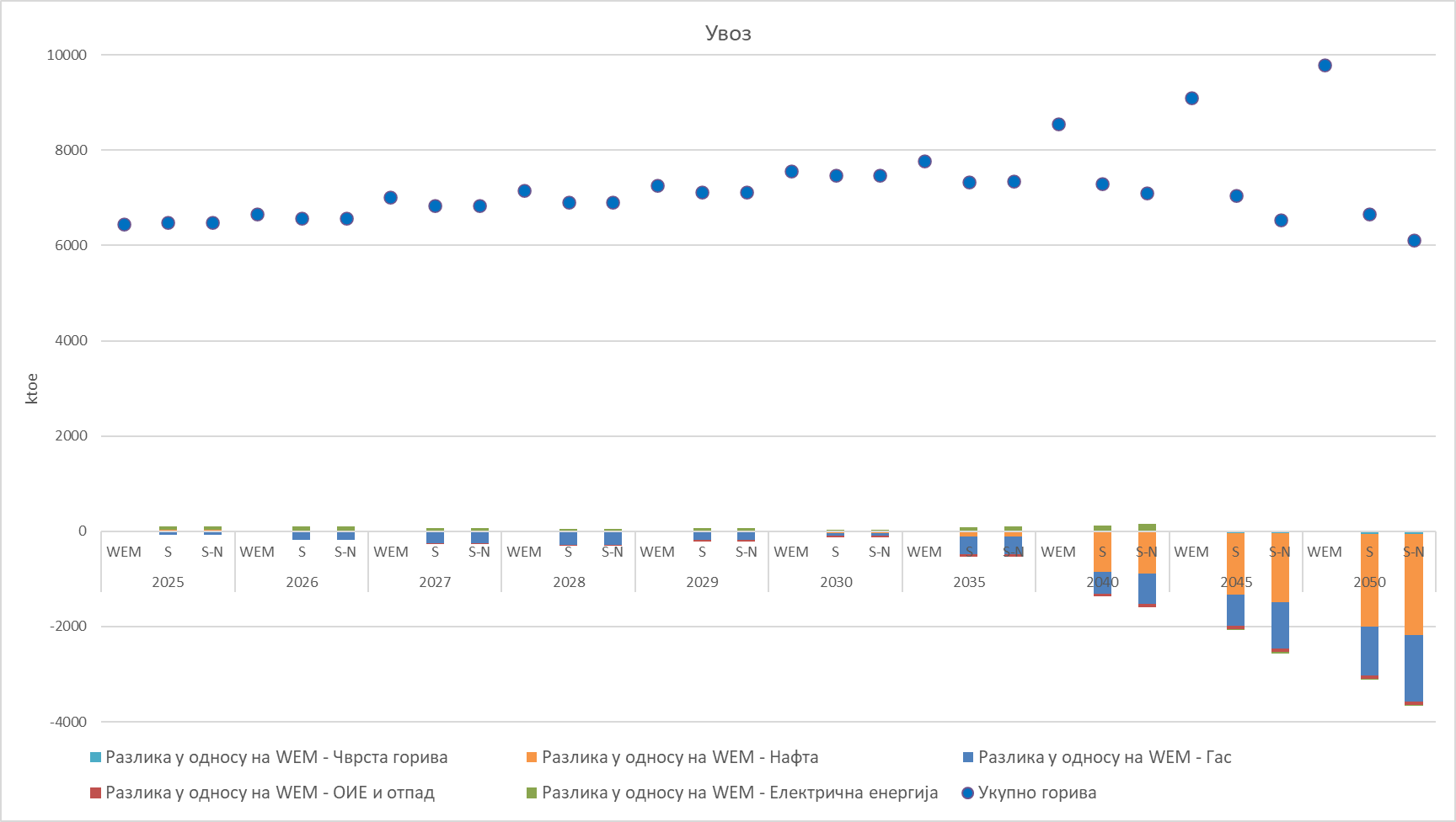 Слично томе, у WEM сценарију, укупни извоз енергије износи 914 ktoe у 2030. години, што је око 12% ниже него 1.034 ktoe у сценаријима S и S-N током исте године (Слика 5.37). У 2050. години, укупан извоз енергије смањује се у WEM сценарију за 48,6% на 470 ktoe, у сценарију S за 15,8% на 870 ktoe и у сценарију S-N за 12,7% на 903 ktoe. Електрична енергија и нафта су горива са највећим доприносом и у 2030. и 2050. години за сва сценарија, али треба приметити да постоји повећање чврстих горива у укупном извозу енергије у сценарију S-N у 2050. години.Слика 5.37: Извоз енергије по гориву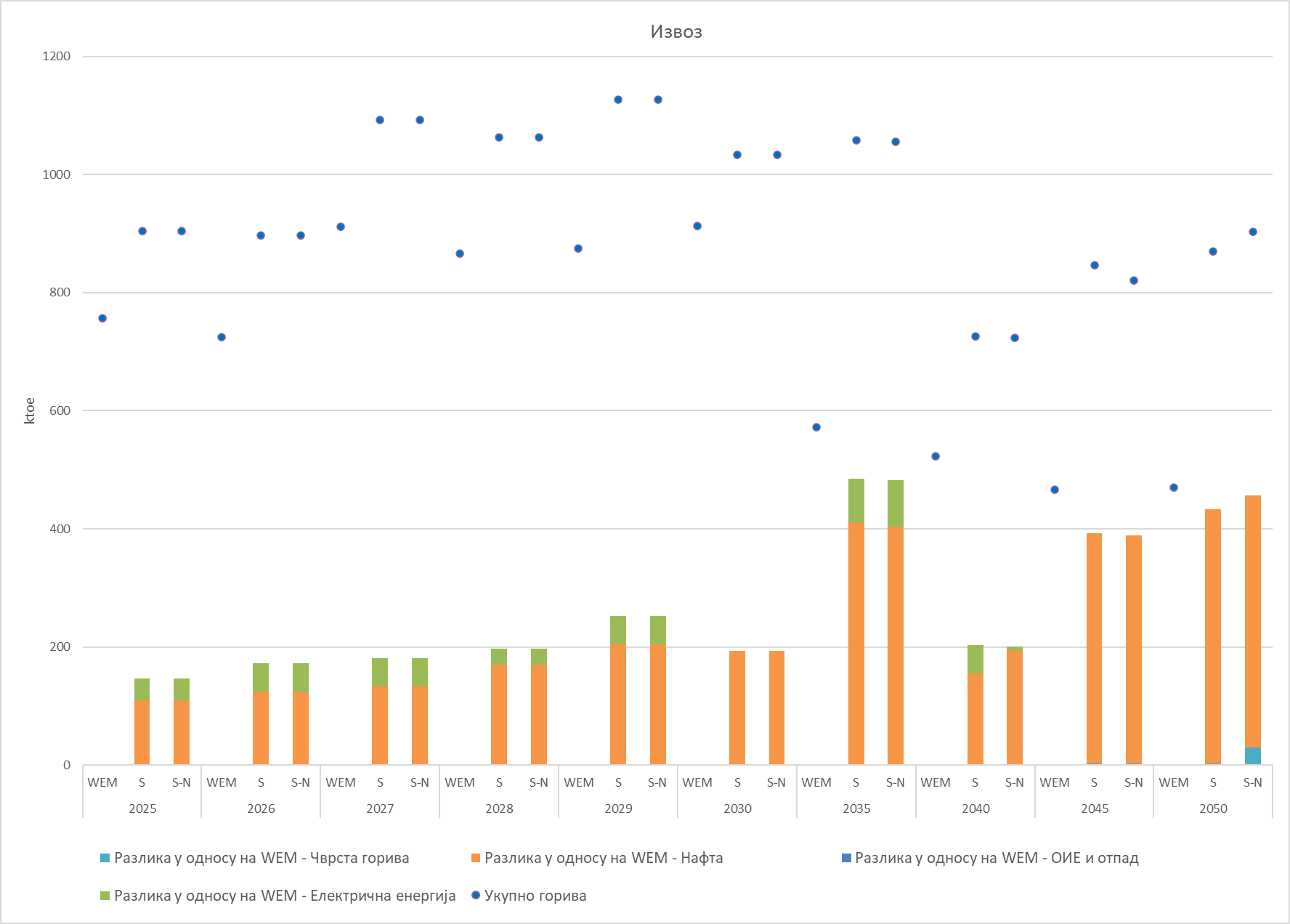 Укупан нето увоз енергије у WEM сценарију износи 6,7 Mtoe у 2030, што је скоро исто у поређењу са сценаријима S и S-N током исте године (Слика 5.38). У 2050. години, укупан нето увоз енергије ће порасти само у WEM сценарију за 39,9% на 9,3 Mtoe, у поређењу са нивоом из 2030, док се предвиђа пад од 10,2% (на 5,8 Mtoe) у сценарију S и пад од 19,1% (на 3,7 Mtoe) у сценарију S-N.Слика 5.38: Увоз, извоз и нето увоз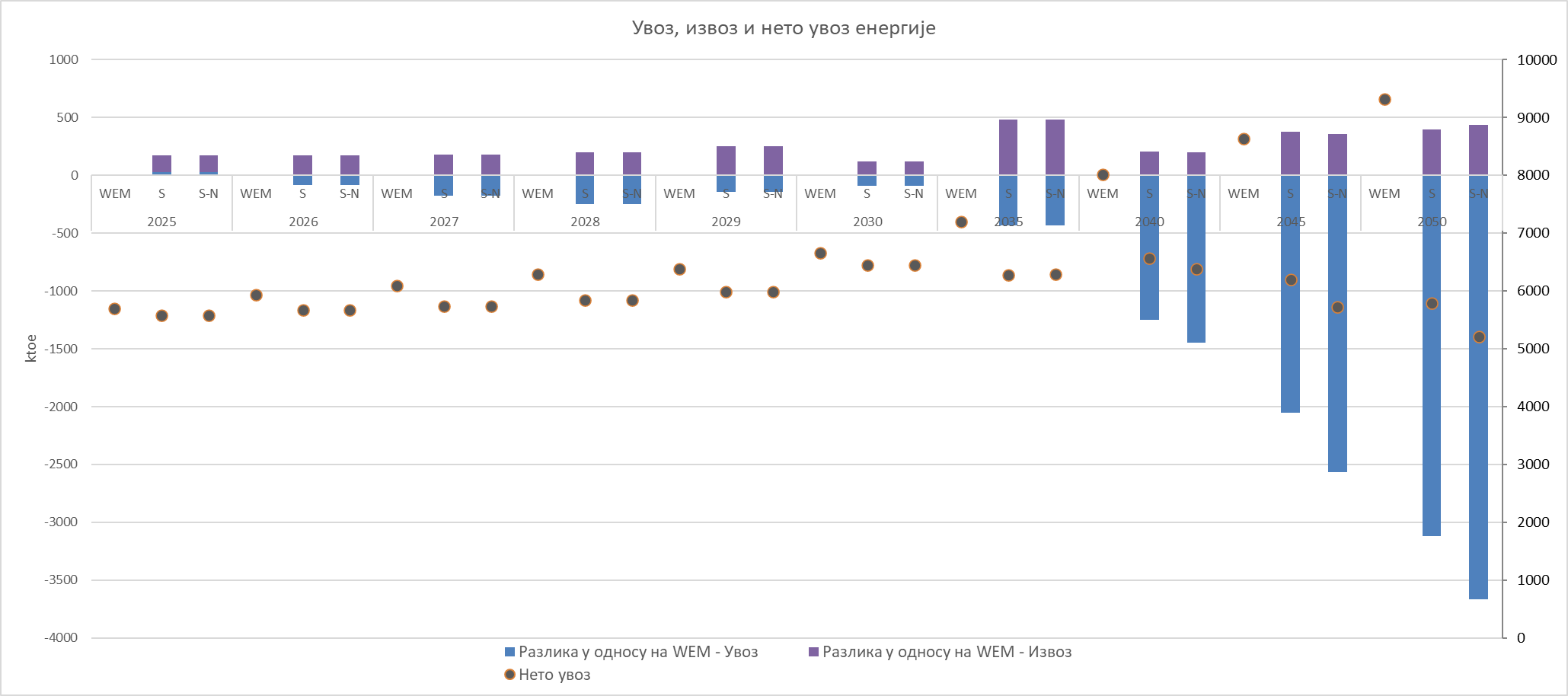 У WEM сценарију, укупни трансформациони улаз у сектору електроенергетике достиже 7,9 Mtoe у 2030, и смањује се за 0,9% на 7,8 Mtoe у 2050. години. Треба навести да се ово односи само на конвенционална горива и биогорива у електранама, а да ветроелектране, соларне електране и хидроелектране нису обухваћене, с обзиром на то да оне немају инпут горива. До 2050. године, укупни трансформациони улаз у сектору електроенергетике се смањује значајно у сценаријима S и S-N за 77,5%, односно 86,7%, достижући 1,1 Mtoe и 670 ktoe по сценаријима. Произвођачи којима је то главна делатност конвенционалне термоелектране доприносе највећем делу трансформационог улаза у сектору електроенергетике у току пројектованог периода.Слика 5.39: Трансформациони улаз у сектору електроенергетике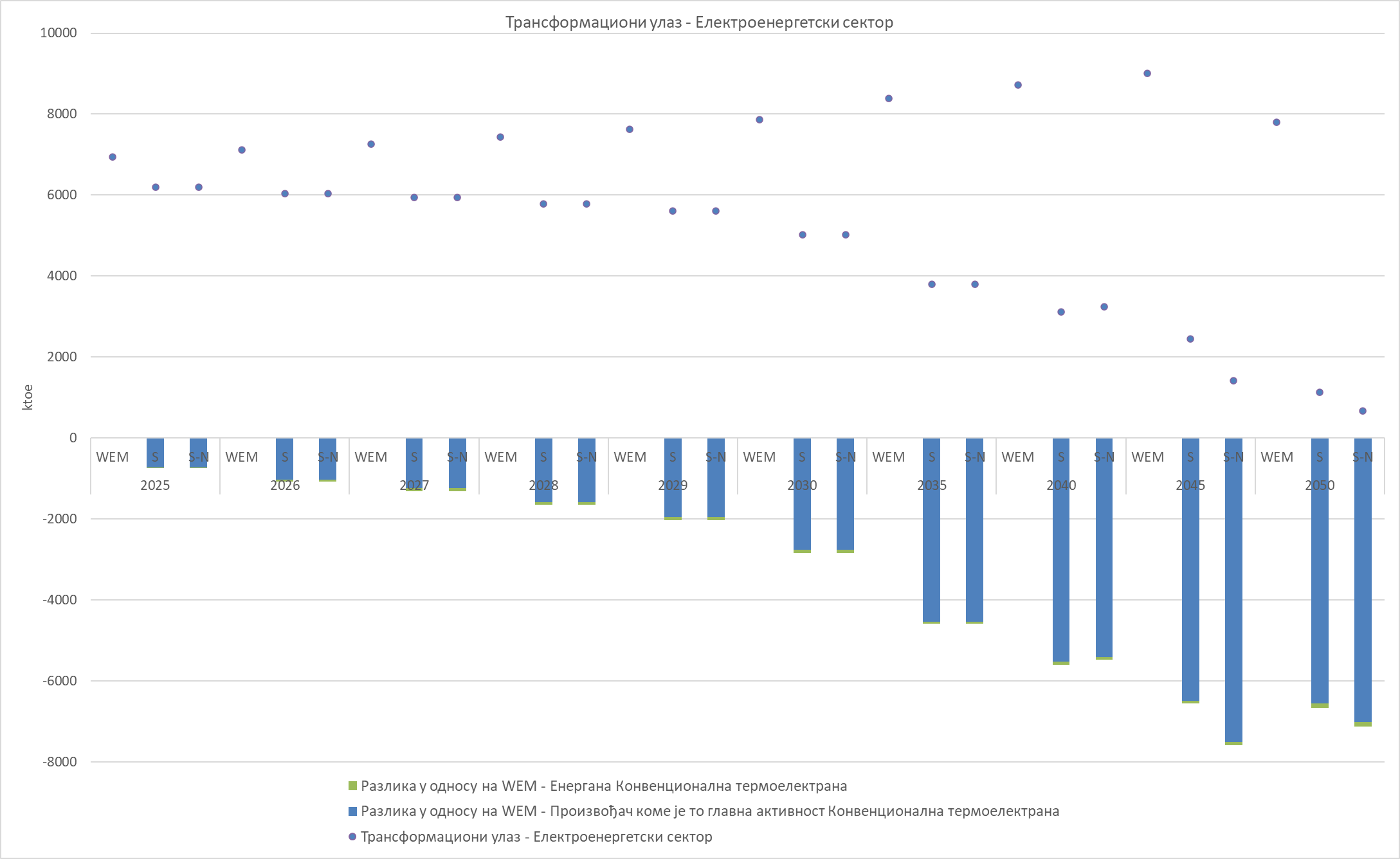 Исто тако, укупни трансформациони излаз у сектору електроенергетике у WEM сценарију достиже 2,8 Mtoe у 2030, што представља повећање од 3% на ниво од 2,9 Мtoe у 2050. години (Слика 5.40). До 2050, укупни трансформациони излаз у сектору електроенергетике значајно се смањује у сценаријима S и S-N за 71,7%, односно 84,6%, достижући 551 ktoe, односно 300 ktoe. Произвођачи којима је то главна делатност конвенционалне термоелектране доприносе највећем делу трансформационог излаза у сектору електроенергетике у току пројектованог периода. Треба напоменути да се ово односи само на електране које користе конвенционална горива и биогорива, а не на ветроелектране, соларне електране и хидроелектране.Слика 5.40: Трансформациони излаз у сектору електроенергетике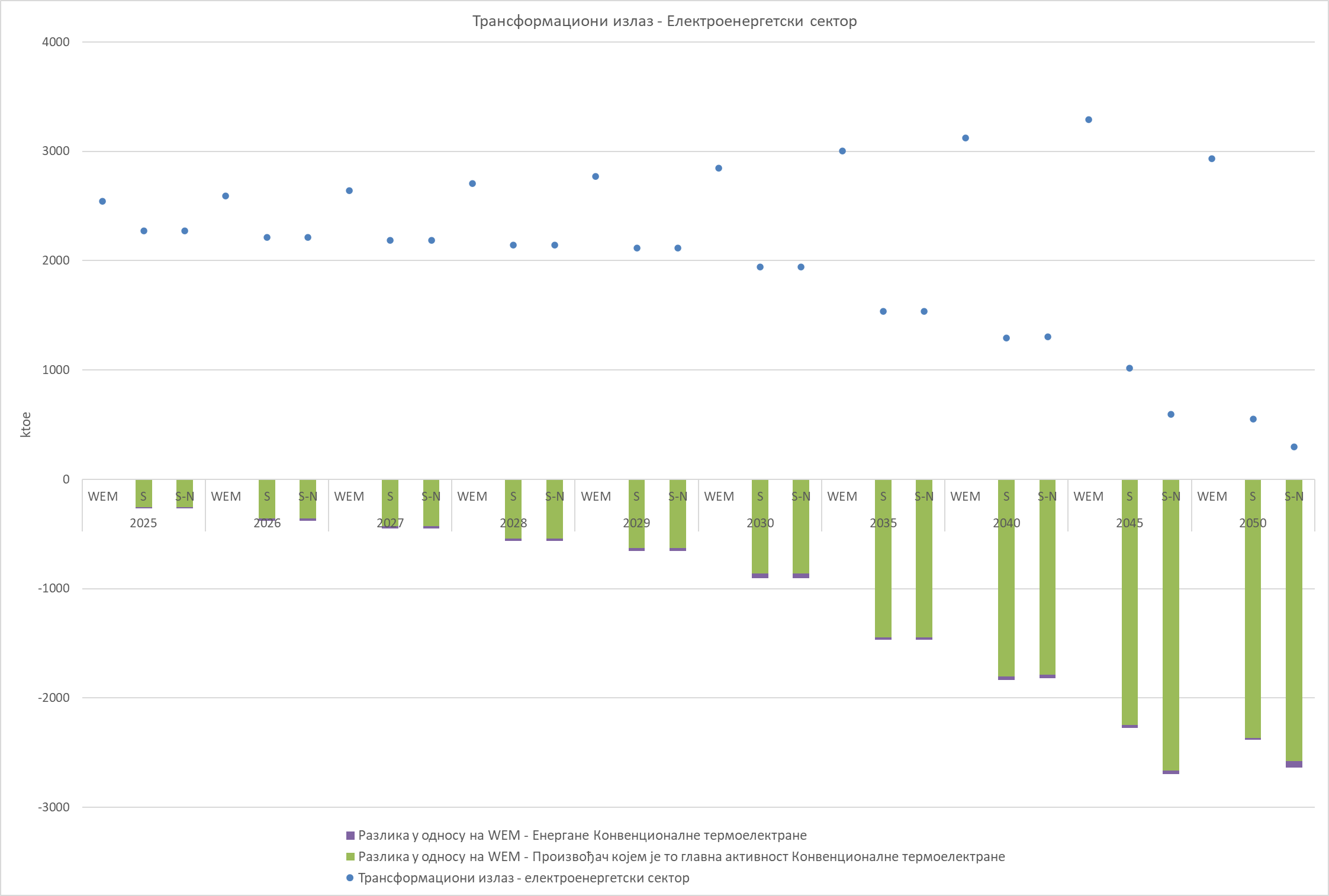 У сценаријима S и S-N, укупни губици електроенергетске мреже као проценат у укупној производњи електричне енергије износе око 14% у 2030. години, да би се до 2050. године смањили на око 10% (Слика 5.41). У сценарију WEM укупни губици на електроенергетској мрежи остају стабилни на нивоу од 12% у 2030, 2035. и 2040. години и на нивоу од 11% у 2045. и 2050. години. Губици на дистрибуционој мрежи доприносе највећем делу укупних губитака у електроенергетској мрежи током пројектованог периода.Слика 5.41: Укупни губици на електроенергетској мрежи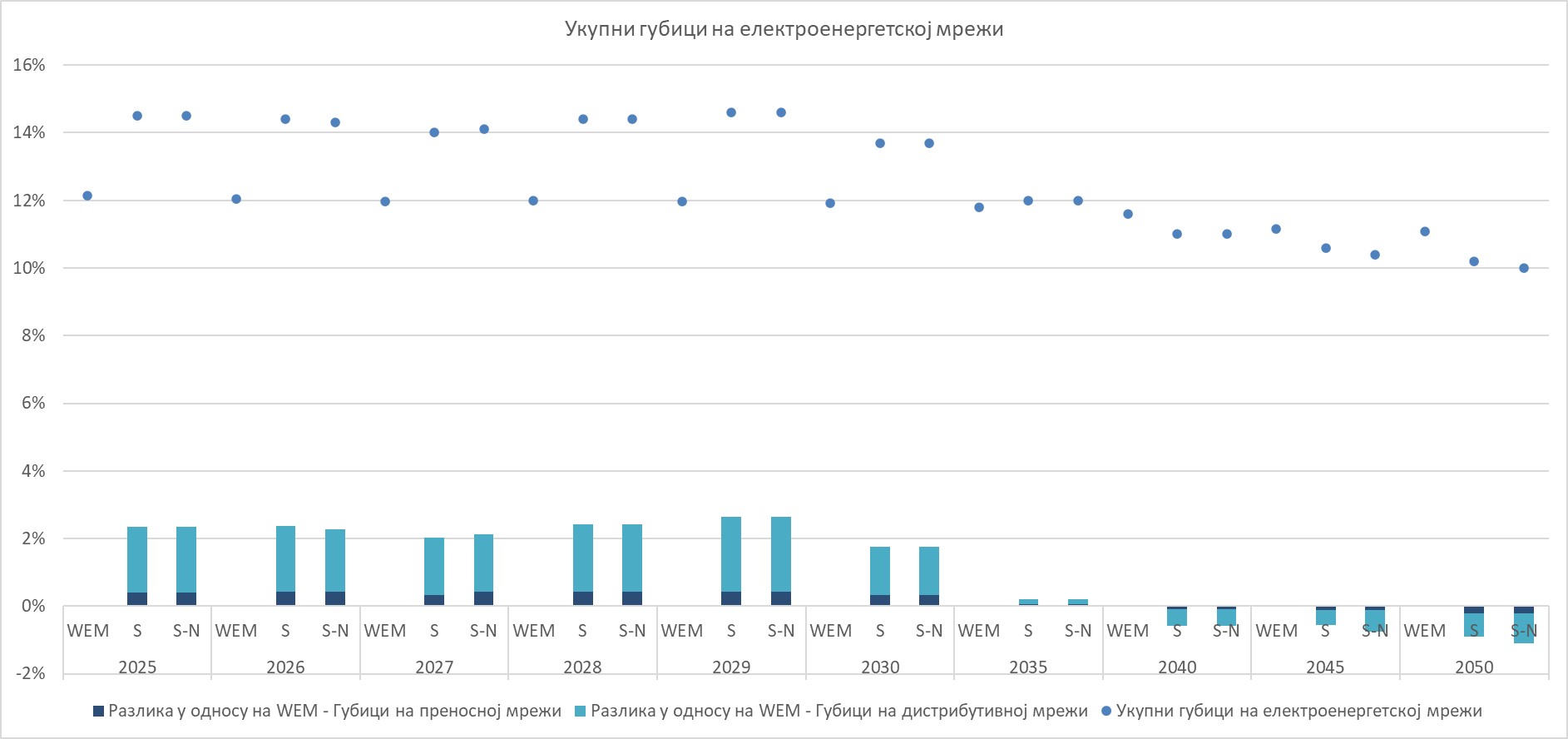 У свим сценаријима, укупни губици у гасном систему изражени као проценат од укупног пренесеног гаса износе 1% у 2030, и остају стабилни до 2050. године (Слика 5.42). У пројектованом периоду губици у гасном систему ниског притиска у највећој мери доприносe укупном губитку у гасном систему.Слика 5.42: Укупни губици у гасном систему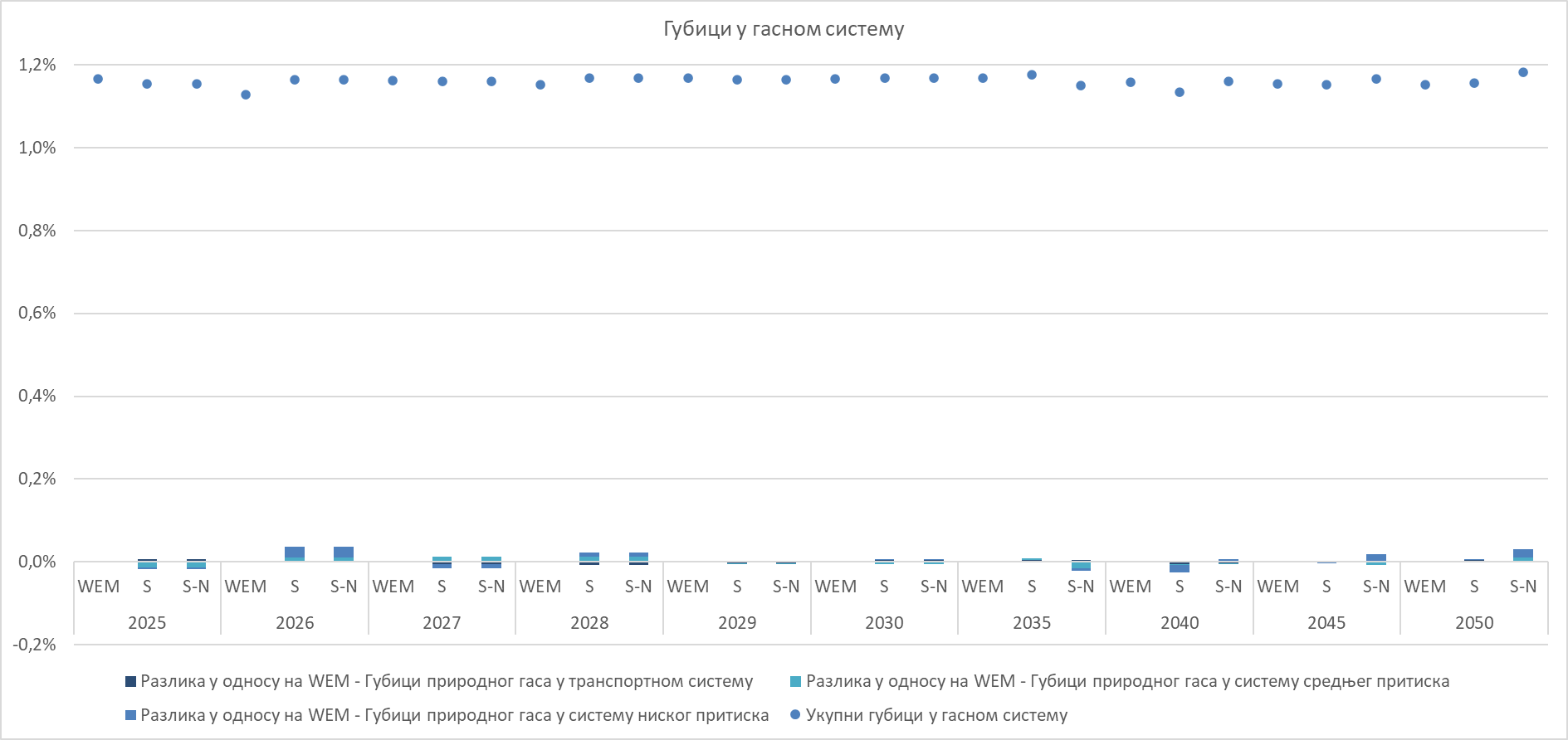 Макроекономски утицај и, у мери у којој је то изводљиво, утицај на здравство, животну средину, запошљавање и образовање, вештине, као и друштво, планираних политика и мера, уз поређења пројекција са постојећим политикама и мерамаКао што је очигледно са слике 5.43, до 2030. године, сценарио S (WAM) води ка сталном повећању БДП-а у односу на WEM. Након тога, позитивна промена постаје агресивнија до 2045. године (мало осцилира између +1,7% и +2,2%) и показује незнатни пад између 2045. и 2050. године. Међутим, ниво промене је увек већи од +1,2%, у односу на WEM сценарио и то током читавог временског хоризонта. То значи да опције политика и технологија обухваћене у сценарију WAM имају позитиван утицај на привреду, што доводи до виших стопа раста БДП-а у односу на сценарио WEM. У периоду након 2040. године, сценарио S-N (нуклеарна опција за сценарио S) доводи до скоро константног умереног успоравања, због новонасталих трошкова коришћења нуклеарне технологије заједно са високо постављеним циљевима за ублажавање.Ситуација у вези стопа раста БДП-а је доста јасна. Спровођењем сценарија S долази до повећања БДП-а у односу на сценарио WEM. Са друге стране, увођење производње нуклеарне енергије доводи до умереног смањења БДП-а, у односу на WEM сценарио, који бележи сталну силазну путању након 2040. године. Уопште посматрано, коришћење нуклеарне енергије јесте скупље (укључујући веће оперативне трошкове и трошкове изградње), па увођење ове скупље технологије, заједно са амбициозним циљевима ублажавања, у одређеној мери ограничава раст БДП-а.Слика 5.43: Утицај спровођења сценарија S и S-N на БДП привреде Србије у периоду 2025-2050. године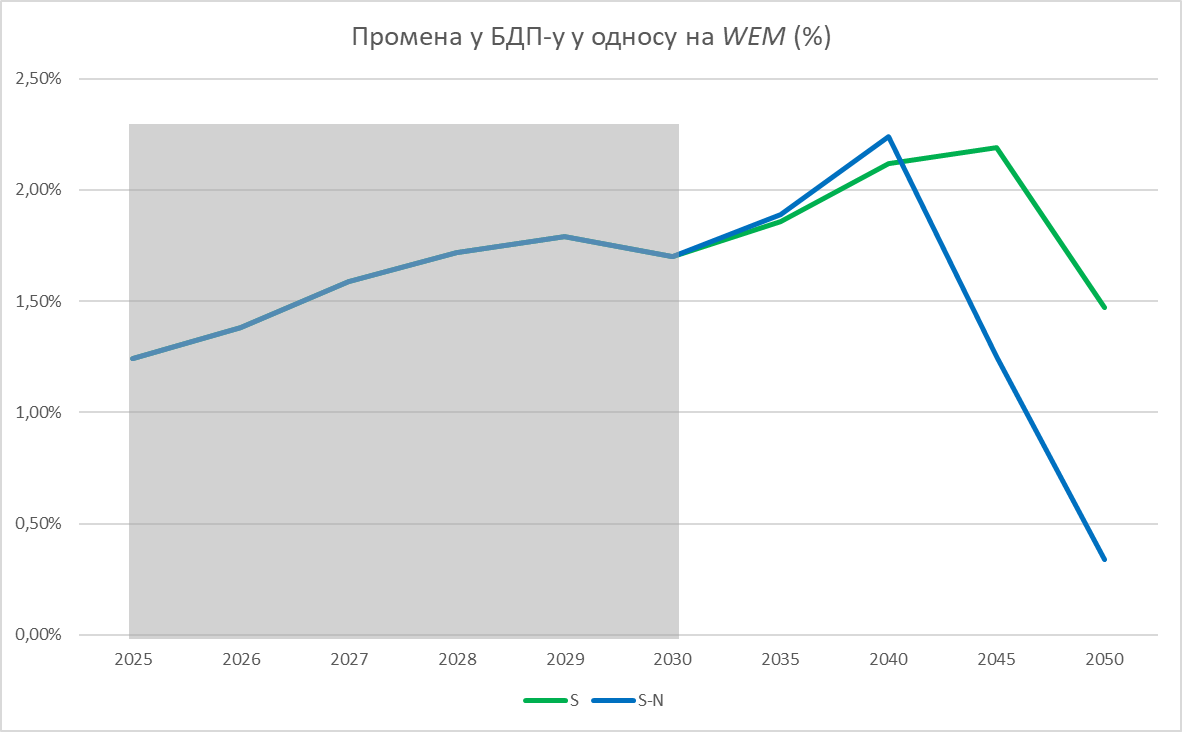 Слика 5.44 приказује пројекције утицаја сценарија који се разматрају на ниво незапослености у привреди Србије. Уопште, утицај на укупну незапосленост је ограничен.Што се тиче сценарија S, утицај се уочава пре 2030. године (када се очекује да ће План праведне транзиције да минимизује последице таквих утицаја). Што се тиче сценарија S-N, примећујемо благи пораст незапослености на средњорочном и дугорочном нивоу, како се приближавамо 2045. години (мање од 0,4% у односу на нивое из WEM). Ово је донекле очекивано, јер се тренутна студија ослања на оквир израчунљивог модела опште равнотеже (CGE), што у ствари представља приступ заснован на потражњи. Нуклеарна опција представља скупу алтернативу, углавном због трошкова изградње, оперативних трошкова и трошкова одржавања. У овој ситуацији, ограничења тржишне равнотеже модела усмеравају потражњу ка успоравању све док не дође до прилагођавања. Силазна потражња у спрези са високо постављеним циљевима ублажавања – која доводи до стагнације у делатностима са високим емисијама угљен диоксида – и чињеница да алтернативне опције као што су технологије соларне енергије и енергије ветра захтевају мање ангажовање радне снаге, доводе до благог смањења запослености. Ипак, укупан утицај је изузетно мали (мање од 0,4%).Слика 5.44: Утицај спровођења сценарија S и S-N на степен незапослености у привреди Србије у периоду 2025-2050. године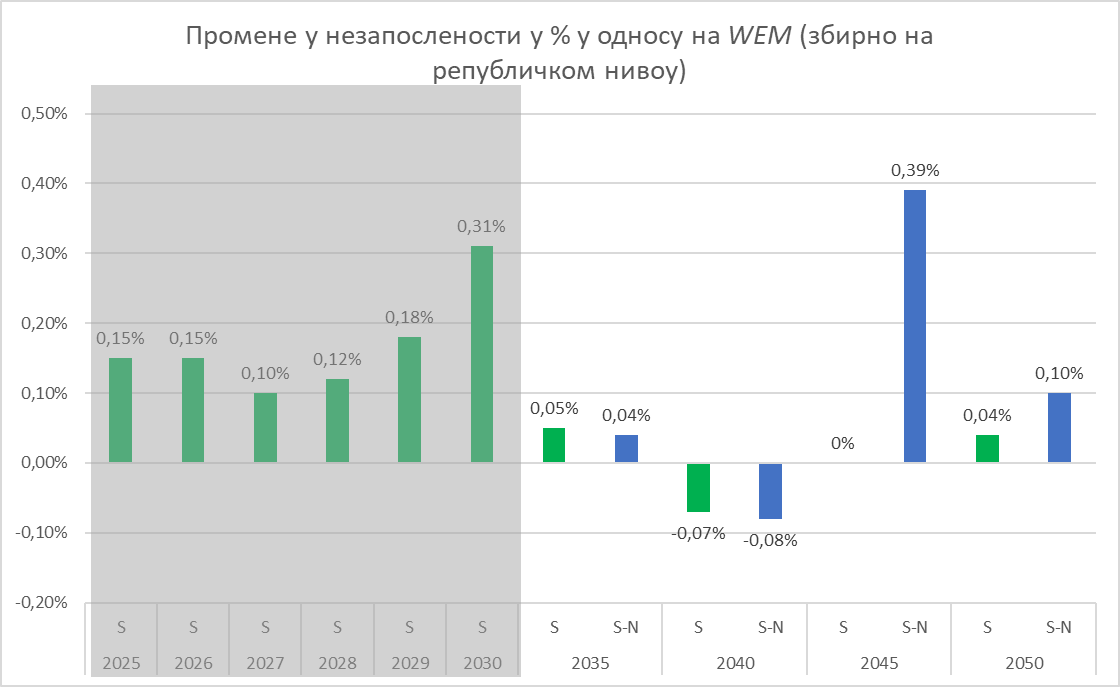 Слика 5.45 показује процењени утицај сценарија S на запосленост у кључним секторима привреде Србије на хиљаду запослених. Примећујемо да сектор вађења угља константно приказује смањење радне снаге на тржишту рада, што је очекивани резултат процеса декарбонизације. Сектор деривата нафте приказује исти образац као и вађење угља, али у мањем обиму. Радна снага се смањује и у електроенергетском сектору, што је резултат промене производног микса у потражњи за електричном енергијом у 2050. години, односно преласка са електрана на лигнит које захтевају много радне снаге на технологије обновљивих извора енергије за које је потребно мање радне снаге. Утицај на тешку индустрију је негативан само дугорочно гледано (2050). На основу резултата алата за макроекономску анализу, већина изгубљених послова у секторима са смањеним запошљавањем помера се ка сектору услуга. Детаљнија анализа утицаја на запошљавање у одређеним областима ће бити обухваћена је у студији Дијагностика праведне транзиције.Слика 5.45: Утицај на запосленост по секторима у оквиру спровођења сценарија S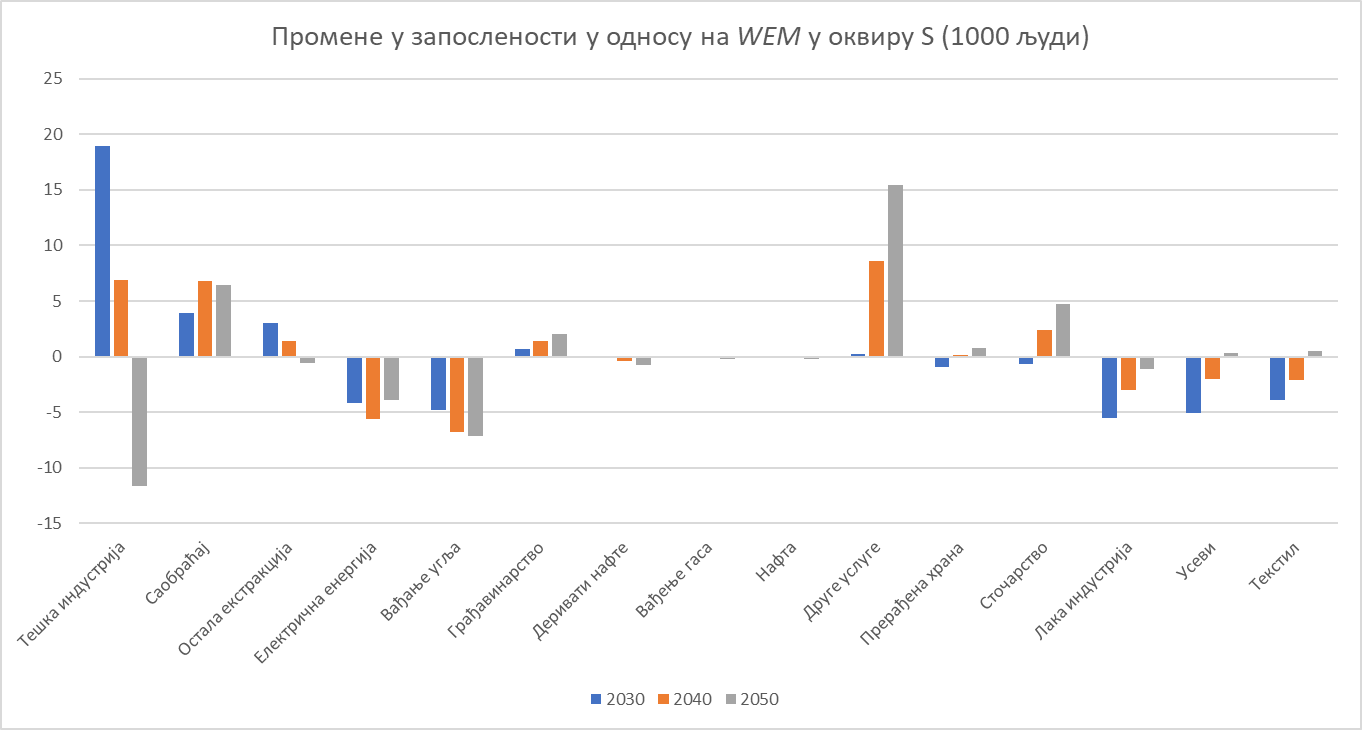 Такође је занимљиво истражити отварање нових радних места, нарочито у области технологија производње електричне енергије. Ови послови су повезани или са производњом и инсталацијом технологија за производњу електричне енергије или са радом и одржавањем електрана. Процењен је број нових радних места у сценарију S услед увођења нових капацитета ОИЕ за соларну енергију, ветар и биомасу (претпоставља се да инсталација велике соларне електране траје годину дана, ветроелектране 2 године и електране на биомасу 2 године). Резултати су приказани на слици 5.46.Слика 5.46: Процена броја нових радних места према сценарију S због увођења нових капацитета ОИЕ за соларну енергију, ветар и биомасуТреба напоменути да се вредности које се налазе на слици 5.46 односе на горње и доње границе броја сталних радних места отворених у целој држави потребних за инсталацију, пуштање у рад и одржавање нових ОИЕ капацитете до 2030. године (од почетка 2023. до краја 2030). Од свих ових радних места, предвиђа се да ће велики број, ако не и сва радна места, која се односе на соларне електране и електране на биомасу, моћи да се отворе у подручјима са великим утицајем лигнита, док ће радна места везана за ветропаркове бити отворена само у областима у којима постоји велики потенцијал ветра. Такође се очекује да ће се нова радна места генерално стварати, а нарочито у регионима лигнита, услед сталног ширења сектора ОИЕ. Из анализе произлази да је могуће да се у региону отвори до 3300 и 4900 радних места због увођења нових соларних електрана и електрана на биомасу.Сценарио S ће такође утицати на просечну цену производње (снабдевања електричном енергијом) која укључује гориво, варијабилне и фиксне оперативне трошкове плус годишње инвестиционе трошкове само нових улагања (након 2016. године). Овај утицај је приказан на слици 5.47 и може се видети да ће сценарио S посебно довести до свеукупног повећања трошкова до 2050. године. Важно је да се напомене да просечна цена снабдевања електричном енергијом није еквивалентна велепродајним ценама електричне енергије.Слика 5.47: Кретање просечне цене снабдевања електричном енергијом у сценарију S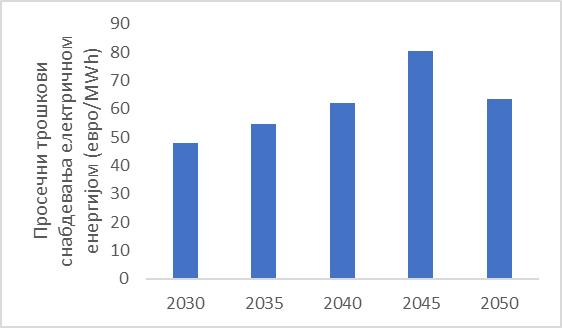 Преглед инвестиционих потребаИНЕKП за Србију обухвата значајне напоре у погледу декарбонизације енергетског сектора, што очекивано, подразумева и високе трошкове. Укупне инвестиционе потребе (CAPEX у јавном сектору и сопствена средстава) обухваћене у оквиру додатних трошкова Сценарија WAM износе приближно 13,79 милијарди евра, док су укупне инвестиције обухваћене у сценарију са постојећим мерама (WEM) 16,76 милијарди евра до 2030. године. Потребно је нагласити да је имплементацију ИНЕКП-а могуће остварити применом додатних мера како је предвиђено у WAM сценарију, које допуњавају мере предвиђене у WEM сценарију.Укупне инвестиционе потребе за имплементацију ИНЕКП-а су процењене на око 30,55 милијарди евра, при томе узимајући у обзир да су средства за неке од најважнијих мера за које је неопходна израда додатних студија још увек у разматрању.Додатно, потребно је нагласити повезаност и зависност од документа „Полазне основе плана развоја енергетске инфраструктуре и мера енергетске ефикасности за период до 2028. са пројекцијама до 2030. године“ (Одлука Владе о усвајању 05 број 312-5262/2023-1 од 15.6.2023) – „PREIMEE“.Поменути документ „PREIMEE“ укључује основне правце стратешког развоја до 2030. и 2050. године. „PREIMEE“ садржи разне пројекте у различитим фазама развоја и зрелости. Због нестабилних околности у сектору енергетике широм света, многи од ових пројеката би потенцијално могли да напредују до фазе имплементације, док су други пројекти још увек у почетним фазама развоја, а неки су чак у врло раној идејној фази.Међутим, ово само појачава опредељење Владе Републике Србије да напредује у погледу сигурног и поузданог снабдевања енергијом (укључујући и њен квалитет).Како би се нагласио стратешки правац који Влада Републике Србије мора да преузме како би испунила своје амбиције за енергетску транзицију, индикативна процена додатних инвестиционих трошкова из Плана развоја енергетске инфраструктуре упоређена са ИНЕКП-ом представљена је у Анексу IV.У складу са Анексом IV, инвестициони трошкови за период до 2030. године крећу се у распону од 4,71 милијарде евра, док се инвестициони трошкови за период после 2030. и до 2050. године крећу у распону од 3,14 милијарди евра.Увођење нових, великих пројеката такође ће створити одговарајуће потребе у погледу оперативних трошкова, који међутим, нису укључени у ову анализу. Слика 5.48 илуструје дистрибуцију трошкова имплементације по димензији.Може се видети да одговарајуће мере које су укључене у димензију енергетске ефикасности генеришу велику већину трошкова имплементације, односно око 68,54%. Ово је разумљиво с обзиром да се пројекти категорисани под овом димензијом односе на огромна улагања потребна за подстицање енергетске ефикасности у индустријском, саобраћајном и грађевинском сектору. У овим секторима су потребна интензивна улагања у виду шема подршке путем субвенција за енергетску санацију постојећих пословних, јавних и стамбених зграда, као и изградњу нових зграда, субвенција и пореских олакшица за куповину енергетски ефикасних комерцијалних возила и финансијских/ фискалних мера за замену конвенционалних лаких и тешких возила за теретни саобраћај, као и за модернизацију постојеће железничке инфраструктуре у земљи.Важно је поменути да од укупних трошкова од 20,94 милијарде евра, 19,07% (5,83 милијарде) се односи на мере које такође утичу и на димензију декарбонизације, али трошкови имплементацију нису дупло рачунати. Тачније, утиче на мере МП_Д29, МП_Д30, МП_Д35 и МП_Д43. Поред тих трошкова, инвестиционе потребе које се односе на декарбонизацију, тачније на емисије гасова са ефектом стаклене баште и обновљиву енергију износе око 5,2 милијарди евра до 2030. године.Слика 5.48: Дистрибуција трошкова имплементације по димензији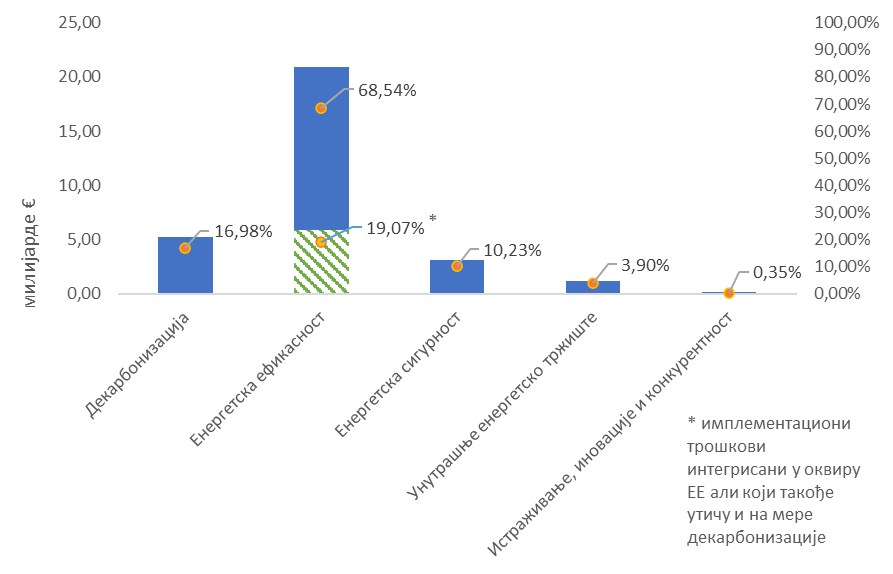 Преглед појединачних мера наведених у оквиру пет димензија (тј. декарбонизација, енергетска ефикасност, енергетска сигурност, унутрашње енергетско тржиште, те истраживање, иновације и конкурентност), заједно са трошковима њихове имплементације сумирани су на слици 5.49, док је детаљна листа мера садржана у Анексу I. У случајевима када се мера спроводи подељено у оквиру WEM и WAM сценарија, претпоставља се да су трошкови имплементације подељени између WEM и WAM, у складу са одредбама конкретне мере. Долази се до тога да трошкови у сценарију WEM износе око 16,76 милијарди евра за инвестиције, а у WAM сценарију 13,79 милијарди евра.Овако расподељена средства у суштини указују на чињеницу да су значајни напори за декарбонизацију већ обухваћени у оквиру сценарија WEM (Слика 5.49). Такође треба нагласити да ће велики део трошкова сценарија WAM долазити од инвестиција приватног сектора, што подразумева да је изводљивост сценарија врло повезана са доступношћу за потрошаче и могућношћу приватног сектора да реализује пројекте.Слика 5.49: Расподела трошкова имплементације по WEM/WAM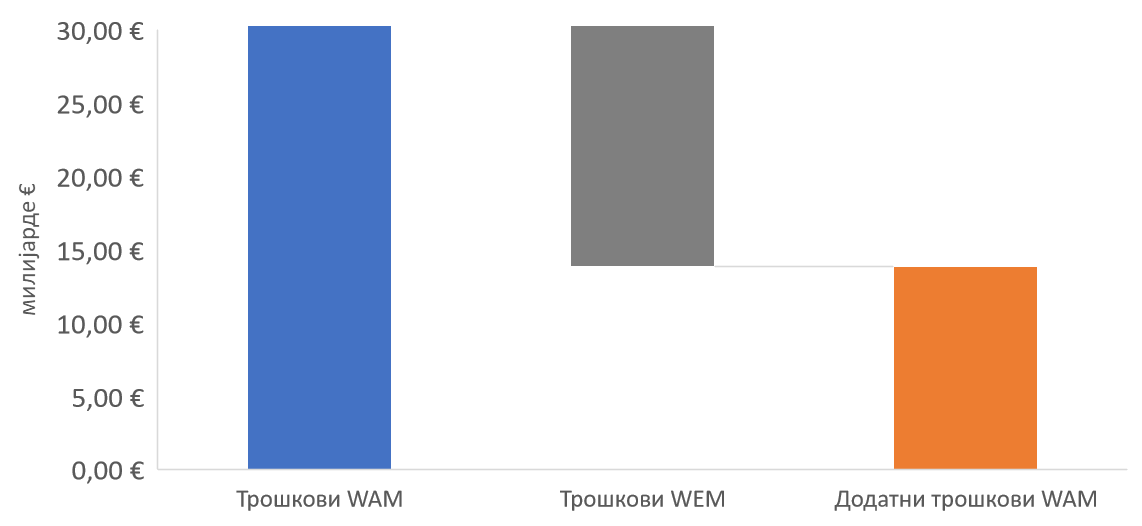 Табела 5.3: Димензија мера и трошкови имплементацијеОд кумулативних инвестиционих потреба од 30,57 милијарди евра до 2030. године, око 35,6% се односи на инвестиције у јавном сектору (Слика 5.50). Преосталих готово 64,4% долази од инвестиција из сопствених средстава, укључујући пројекте које промовишу оператори преносног и дистрибутивног система, који ће на крају бити социјализовани кроз тарифе. Конкретно, велики пројекти преноса биће додатно процењивани у погледу финансијских капацитета промотера пројекта за реализацију, као и у погледу њиховог фокуса на тарифе за пренос и дистрибуцију.Слика 5.50: Расподела трошкова имплементације према јавним и приватним (из сопствених средстава) инвестицијама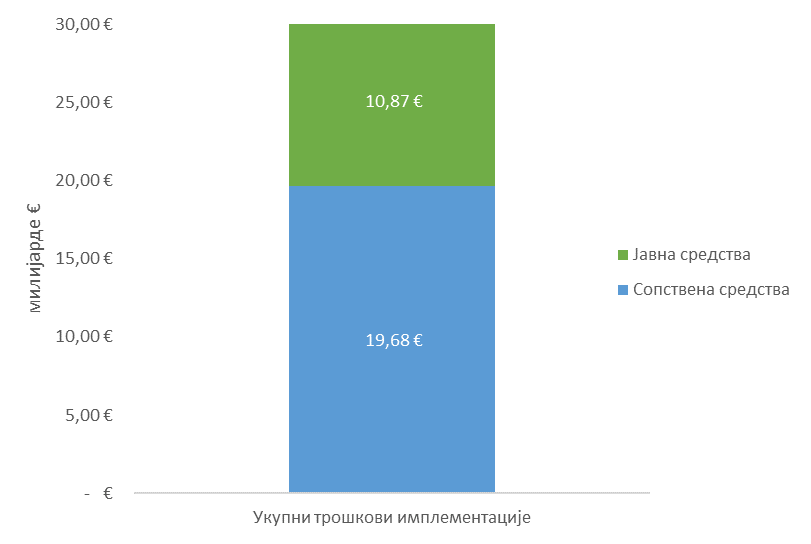 Комбинација приватних (из сопствених средстава) и јавних средства биће доминантна опција за финансирање оних мера које су подложне ограничењима јавног буџета и приватног сектора. Део инвестиционих потреба за зелену транзицију може бити покривен издвајањем јавних прихода од увођења цене угљеника. Такође, инструмент јавно-приватног партнерства би могао да буде кључан за подршку инвестицијама приватног сектора.У овом контексту, улога међународних финансијских институција је кључна за подршку зеленој транзицији енергетског сектора Србије. Иако постоји низ активности зеленог финансирања у смислу грантова и зајмова, ове активности су прилично ограничене у поређењу са укупним инвестиционим потребама.У табели 5.4 је приказан индикативни преглед доступних инструмената зеленог финансирања за Србију и читав регион Западног Балкана.Табела 5.4: Индикативни преглед програма подршке зеленој транзицији СрбијеНацрт Акционог плана за Праведну транзицију треба да буде завршен и усвојен од стране Владе Републике Србије током 2024. године. Приликом израде овог плана, коришћени су следећи принципи за процену инфраструктуре и потребних интервенција:Одлуке о улагањима у јавну инфраструктуру биће усклађене са политикама и стратегијама које је утврдила влада као што је ИНЕКП, нарочито у погледу временске димензије важних догађајаСамо неки проблеми економске инклузије се могу ефикасно решити инфраструктуром, а испитују се циљане нематеријалне интервенције, иако се разматрају и додатне реформе.У процесу процене одабира акција кључне варијабле су прилагођеност сврси, доступност и приступачност.Појединци, предузећа и заједница морају да имају капацитет, способност и спремност за приступ/подршку инфраструктури и свим интервенцијама.Флексибилност за суочавање са сложеном и промењивом природом утицаја транзиције током временског периода.Инвестиције у инфраструктуру треба да користе компаративне предности предузећа која послују на територији и подрже предузећа која ће морати да трансформишу своје активности приказујући потенцијал за раст у будућности.Као резултат ове методологије Акциони план ће предложити акције у оквиру различитих домена, као што су управљање, политике и реформе (закони/прописи), инвестиције/интервенције и изградња капацитета. Што се тиче посебно инвестиција, ове акције су повезане са инфраструктуром (нпр. енергетска транзиција, зелена транзиција, изградња инфраструктуре, итд.), истраживањем и иновацијама, предузетништвом, преквалификацијом радне снаге, социјалном инклузијом, као и санацијом браунфилд локација. На основу овог нацрта Акционог плана, ове инвестиције се могу финансирати из јавних средстава или приватних (сопствена средства) или комбинацијом ова два начина.5.4	Утицаји планираних политика и мера на друге уговорне стране Енергетске заједнице и државе чланице Европске уније и регионалну сарадњу, укључујући поређење пројекција са постојећим политикама и мерамаУтицаји на енергетски систем у суседним државама и другим државама чланицама у региону у мери у којој је то могућеЕнергетско тржиште Србије је највеће у региону Балкана у оквиру Енергетске заједнице. Енергетски сектор у великој мери зависи од фосилних горива, која се углавном користе у неефикасној инфраструктури, као што су електране, топлане и путничка возила.Ипак, Србија има добро повезан систем преноса који је осмишљен као окосница много већег система. Преносни систем не показује „структурална ограничења“, а чињеница да Србија има 8 граница са великим прекограничним капацитетом показатељ је тога колико добро систем Србије може да интегрише релативно велики ниво варијабилних обновљивих извора енергије (ОИЕ). С друге стране, релативно нефлексибилна производна инфраструктура захтева побољшана решења у погледу флексибилности (као на пример складиште енергије), која би била адекватна за повећане нивое капацитета варијабилних ОИЕ.ЕМС планира обимна улагања у надоградњу постојеће инфраструктуре, као и за нове преносне капацитете. Таква инфраструктура ће побољшати сигурност снабдевања корисника преносног система и повећати прекограничне капацитете. Ово је од великог значаја јер је Србија повезана са осам суседних земаља (Румунијом, Мађарском, Хрватском, Босном, Црном Гором, Северном Македонијом, Албанијом и Бугарском). Постојећи и планирани интерконектори наглашавају улогу Србије као земље транзита енергије на Балкану и потенцијалног енергетског чворишта.ii	Утицаји на цене енергије, комуналне услуге и интеграцију тржишта енергијеПројектовано је да ће се зависност од увоза нафте и деривата нафте повећати са 76% у 2019. години на 97% у 2050. години, а да ће зависност од увоза природног гаса пратити сличан узлазни тренд, са 84% у 2019. на 94% у 2050. години. Међутим, пројектовано је да ће увозна зависност електричне енергије остати на до сада приказаним нивоима, у опсегу од 0% у 2019. године па до мањих негативних вредности до 2050. године, чиме ће се обезбедити независност Републике Србије у погледу електричне енергије. Ово се постиже употребом електрана на лигнит на средњорочном нивоу до 2030. године и постепеним преласком на ОИЕ (углавном ветароелектране и соларне електране) у периоду до 2050. године.Штавише, организовано дан-унапред тржиште/берза електричне енергије у Србији (АД „SEEPEX“) (основано у фебруару 2016. на основу партнерства између ЕМС-а и Европске берзе електричне енергије), могло би да одигра значајну улогу у даљем промовисању интеграције регионалног тржишта, посебно у недостатку размене на суседним тржиштима.iii	Релевантни утицаји на регионалну сарадњуВажност регионалне сарадње је наглашена у оквиру ИНЕКП-а и одражава се на низ пројеката прекограничне интерконекције који ће унапредити енергетску сигурност земље и створити нове енергетске токове у оквиру области Балкана. Развој и имплементација овако сложених пројеката представља одличан пример регионалне сарадње, како на националном нивоу, тако и на нивоу оператера преносног система (ОПС).Табела 5.5: Списак најважнијих пројеката регионалне сарадњеСлично томе, на нивоу тржишта, Иницијатива за гас југоисточне Европе (SEEGAS), коју је покренуо Секретаријат Енергетске заједнице у децембру 2020. године, представља одговор на све већи интерес заинтересованих страна за успостављање организоване берзе гаса и унапређење прекограничне трговине. Иницијатива има за циљ да подстакне ближу сарадњу између националних берзи гаса и oператора транспортног система у региону како би се омогућило даље отварање тржишта, боље услуге за трговце и, на крају, користи за крајње купце путем повећане конкуренције у трговини гасом.Анекс: Збирна табела мера са трошковима имплементацијеТабела I.1: Мере политике димензије декарбонизацијаТабела I.2: Мере политике димензије енергетска ефикасностТабела I.3: Мере политике димензије енергетска сигурностТабела I.4: Мере политике димензије унутрашње енергетско тржиштеТабела I.5: Мере политике димензије истраживање, иновације и конкурентностАнекс: Детаљна анализа рада електроенергетског система„Тржишни алат за високи удео обновљивих извора енергије“ („Алат за ОИЕ“), који је развијен у АNTARES-у, коришћен је за проверу изводљивости конфигурација система у складу са сценаријима развијеним применом СЕМС-ом. Циљне године су 2030. и 2040., при чему је фокус на 2030. години, јер она представља последњу годину развоја ИНЕКП. Моделирано подручје примене алата за ОИЕ укључује регион Југоисточне Европе. Овакав широк регионални модел омогућава одговарајући приказ високог нивоа интерконективности електроенергетског система Србије и његовог учешћа на европском тржишту електричне енергије. Модели тржишних зона, искључујући Србију, заснивају се на јавно доступним подацима из мреже ENTSO-E за сценарио TYNDP 2020, NT (Национални трендови) за циљне године 2030. и 2040. Следећи одељци дају приказ кључних резултата сценарија S за 2030. и 2040. годину.Анализа сценарија S за 2030. годинуГлавни улазни параметри Алата за ОИЕ су нето капацитети свих електрана у систему Србије. У складу са резултатима сценарија, доступна је једна реверзибилна хидроелектрана (РХ), и то:РХЕ Бајина Башта (са 616 MW капацитета турбине)На основу капацитета обновљивих извора енергије и недавне студије о њиховој интеграцији у Србији (D. Orlic et al. “Large-Scale RES Integration in Serbia”, EKC, израђено за USAID и USEA, јул, 2022) вредност потребе за резервама по сату дан-унапред која је предвиђене моделом била је 1250 MW.Главни резултати се могу видети у табели II.1. Сви приказани резултати се односе на електроенергетски систем Србије, осим укупне симулиране регионалне цене, која такође представља циљни трошак минимизиран алгоритмом симулације. Неиспоручена енергија је практично једнака нули, што указује на адекватност производње система. Годишња производња на бази лигнита износи 17 TWh. Треба имати на уму да се хидропроизводња односи на производњу само из хидро прилива (реверзибилне хидроелектране нису обухваћене). Може се видети да уопште не долази до расипања енергије, због чега је систем довољно флексибилан да прихвати моделиране варијабилне капацитете ОИЕ, барем на нивоу тржишта дан-унапред. Интерконективност електроенергетског система Србије пружа значајну флексибилност. На годишњем нивоу, систем Србије извози 0,6 TWh, односно у просеку 73 MWh по сату.Табела II.1: Просечни општи резултати Сценарија S за циљну 2030. годинуТабела II.2 : Просечни годишњи резултати РХ Сценарија S за циљну 2030. годинуАнализа сценарија S за 2040. годинуВаријабилни капацитети ОИЕ, капацитети лигнита и нето годишња производња лигнита се користе као улазни подаци за модел по сату.Постоје три реверзибилне хидроелектране у систему 2040. године:РХЕ Бајина Башта (616 MW капацитет турбине)РХЕ Бистрица (680 MW капацитет турбине)Ђердап 3 (600MW капацитет турбине)Главни резултати се могу видети у табели II.3. Неиспоручена енергија је једнака нули, што указује на задовољену адекватност производње система. Годишња производња на бази лигнита износи 10,6 TWh. Може се видети да је расута енергија занемарљива (0,01% укупне расположиве производње из ветра и сунца), због чега је систем довољно флексибилан да прихвати моделиране варијабилне капацитете ОИЕ, барем на нивоу тржишта дан-унапред. На годишњем нивоу, електроенергетски систем Србије извози 1,1 TWh, односно у просеку 128 MWh по сату.Табела II.3: Просечни општи резултати сценарија S за циљну 2040. годинуТабела II.4: Просечни годишњи резултати РХЕ Сценарија S за циљну 2040. годинуРад електрана на лигнит уз разматрање сигурности снабдевањаСигурност снабдевања не представља само питање адекватности производње (нпр. да ли је капацитет производње довољан, што је анализирано у оквиру разматраног сценарија), већ представља шири аспект који обухвата, између осталог, и расположивост горива (нпр. увезено гориво у поређењу са домаћим лигнитом). Узимајући ово у обзир, као и најважније резултате анализе различитих сценарија представљених у претходним одељцима, предлог приказан у наредној табели се сматра оправданим са аспекта отпорности електроенергетског система.Најважнији аспекат је да ће капацитети електрана на лигнит бити задржани и да се неће демонтирати до 2045. године. Старији блокови TEНTA1, TEНTA2, TEKOA1 и TEKOA2 ће остати у хладној резерви након 2040. године, док ће блокови TEНTA3-A6 бити оперативни само током грејне сезоне за покривање потреба даљинског грејања. Нови блок ТЕ Костолац Б3 може да ради са високим фактором капацитета а преостали блокови TEНTБ и TEKOБ раде на техничком минимуму 2045. године. Неки капацитети остају као резерве у систему до 2050. године, али више не производе електричну енергију. Мора се напоменути да овај приступ не представља конфигурацију најмањег трошка, већ само конфигурацију која покрива ризике повезане са несигурностима сектора енергетике на међународном нивоу.Табела II.5: Капацитети уз разматрање сигурности снабдевањаТабела II.6: Производња уз разматрање сигурности снабдевањаТабела II.7: Фактори капацитета уз разматрање сигурности снабдевањаСматра се да ова конфигурација може да покрије несигурност у вези са питањем сигурности снабдевања, пружајући сигурну опцију за снабдевање електричном енергијом коришћењем домаћих ресурса. У исто време, смањење производње из лигнита доводи до смањења емисија GHG и увођења већих капацитета домаћих извора обновљиве енергије.Анекс: Алати за квантитативну анализуСистем енергетског моделирање Србије (СЕМС)Систем енергетског моделирања Србије (СЕМС) је технолошки напредан алат заснован на потражњи и генерисан у TIMES-у, и може се користити за истраживање развоја целокупног енергетског система Србије током временског хоризонта који се може продужити или скратити у зависности од потреба анализе. Према томе, потребе СЕМС-а у погледу података су велике како би се детаљно представила тренутна ситуација и пројектовао развој енергетског система према формулацији алтернативних сценарија. Улазни подаци се чувају и обрађују у радним свескама Excel које се називају шаблонима. На овај начин моделар има могућност да врши преглед и анализу података и структуре модела на начин који је прилагођен кориснику.Детаљан приказ структуре СЕМС-а дат је у „Референтном извештају за модел СЕМС“ који је израђен у оквиру пројекта Развој капацитета енергетског планирања (ИПА 2013 Уговор бр: 480000176//2014-28). У наредним пасусима дат је кратак преглед приказа енергетског система Србије у Референтном енергетском систему који се користи у моделу TIMES. Енергетски систем је подељен на понуду, трансформацију и потражњу, а затим се додатно дели на основу енергетске робе која се испоручује и сектора у коме се енергетска роба користи. Емисије CO2, CH4 и Н2O се прате у целом енергетском систему и води се инвентар емисија у сваком сектору, како би биле у складу са дефиницијама Шеме трговине емисијама (ЕТС) и сектора изван ЕТС у ЕУ. Обрачун емисија се врши коришћењем коефицијената по гориву који су дефинисани од стране Међународног панела за климатске промене (IPCC) и националних коефицијената за лигнит.Слика III.1 приказује збирни преглед Референтног енергетског система који је обухваћен у моделу. Аутохтони конвенционални ресурси (нафта, природни гас и угаљ) се експлоатишу у рудницима у земљи, док су обновљиви извори енергије приказани као потенцијали како би се укључила ограничења постојећег потенцијала. Увоз и извоз енергената су представљени као засебни процеси. За случај сирове нафте и природног гаса укључени су и транспортни и дистрибутивни продуктоводи како би се урачунали губици и потрошња за сопствене потребе. Сектор трансформације обухвата електране и CHP, топлане, рафинерије, високе пећи у индустрији гвожђа, фабрике брикета (БКБ постројења), постројења за производњу пелета од биомасе и постројења за производњу дрвеног угља. Електрична мрежа је моделована коришћењем два нивоа, односно преносног система (високонапонски водови) и дистрибутивног система (средњенапонски и нисконапонски водови) како би се урачунали губици и приказао напредак дистрибуиране производње. Систем природног гаса је такође моделиран помоћу два нивоа, односно транспортне и дистрибутивне мреже. Топлотне мреже одговарају постојећим системима даљинског грејања по региону, са могућношћу проширења. Потрошња енергије је подељена на стандардних пет сектора, а то су пољопривредни, стамбени, терцијарни (који укључује услуге, комерцијални сектор и јавни сектор), индустријски сектор и сектор саобраћаја. Сваки од ових сектора је додатно подељен на подсекторе и финалну потрошњу. У свим процесима који су укључени у модел, емисије CO2, CH4 и Н2O се обрачунавају и приказују по сектору како би се могао израчунати ефекат акција за ублажавање по подсектору енергетског система.Слика III.1: Преглед референтног система за модел СЕМС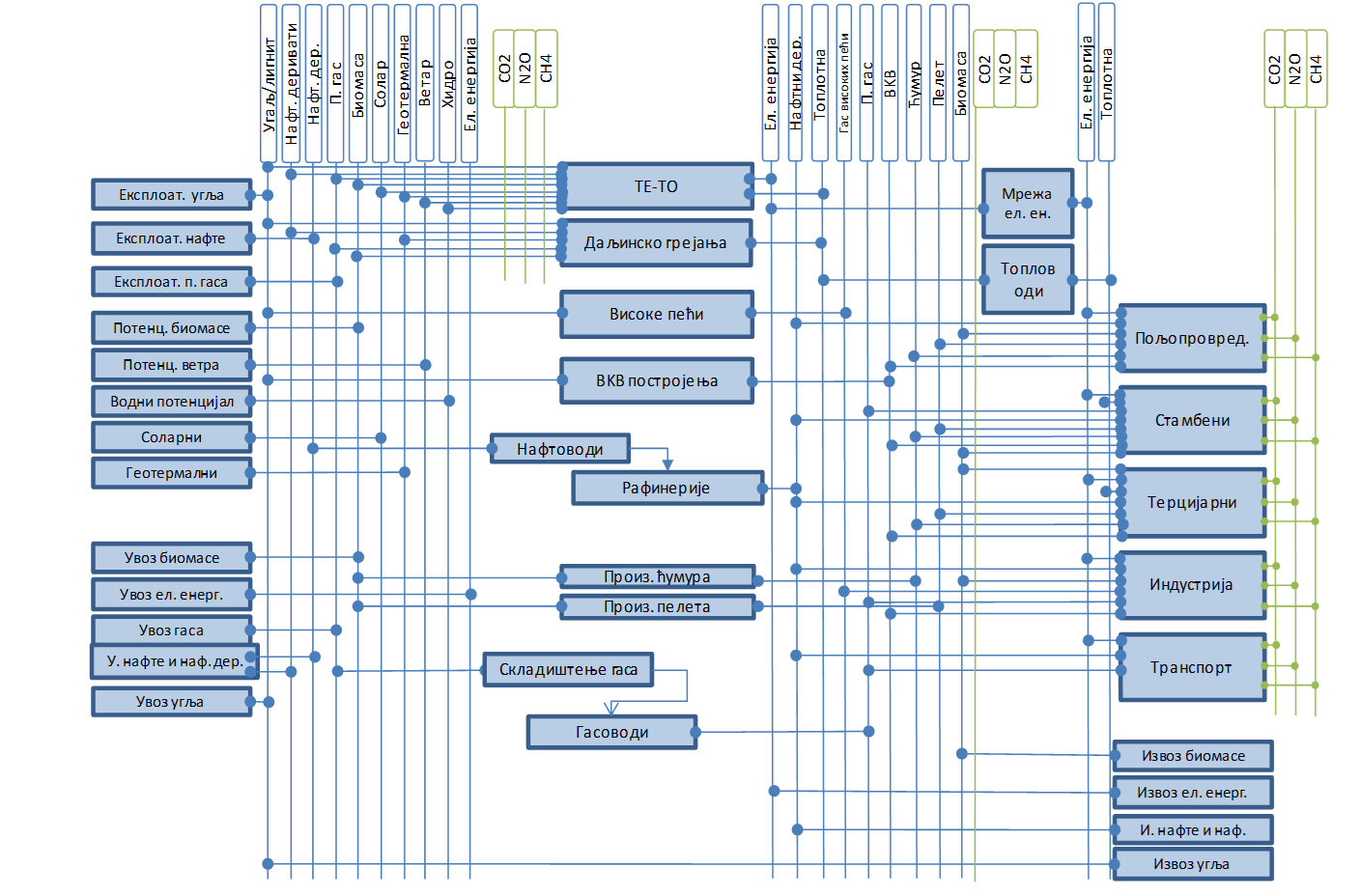 Анализа финалне потрошње енергије у оквиру СМЕС- а:Индустрија, дели се на следеће подсекторе:Гвожђе и челик.Хемијска и петрохемијска индустрија.Обојени метали.Неметални минерали.Транспортна опрема.Машине.Рударство (искључујући индустрије за производњу енергије) и каменоломи.Прехрамбени производи, пиће и дуван.Пулпа, папир и штампарије.Дрво и производи од дрвета (осим пулпе и папира).Грађевинска индустрија.Текстилна и кожна индустрија.Друге гране индустрије које нису посебно наведене.Стамбени, подељен у шест типологија и седам периода изградње у складу са пројектом TABULA.Слика III.2: Типологија стамбеног сектора у складу са TABULA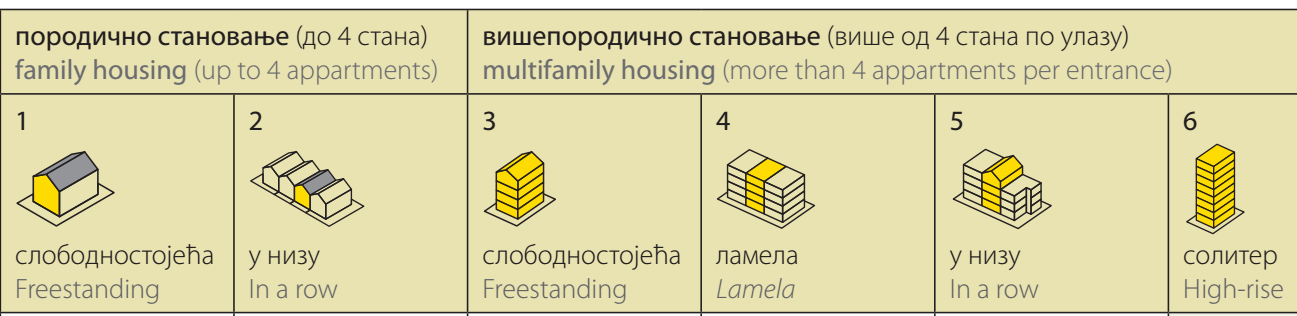 Поред тога, стамбене јединице у оквиру сваке од типологија су разврстани у неколико периода изградње, сходно табели у наставку:Табела III.1: Период изградње типологије стамбених јединицаЗа сваки тип стамбене јединице разматра се девет врста потражње за енергетским услугама: Потражња за грејањем простора, Потражња за хлађењем простора, Потражња за топлом водом, Потражња за кувањем, Потражња за осветљењем, Потражња за хлађењем, Потражња за прањем одеће, Потражња за прањем посуђа, Потражња кућних апаратаTерцијарни сектор обухвата комерцијалне и јавне услуге и додатно се дели на следеће подсекторе:Хотели& делатност послуживања хране и пића (NACE рев. 2 сектори: 55 и 56).Болнице (NACE рев. 2 сектори: 86).Комерцијални објекти (NACE рев. 2 сектори: 45, 46, 47).Образовне установе (NACE рев. 2 сектори: 85).Пословне просторије државних органа (NACE рев. 2 сектори: 84).Пословне просторије у приватном сектору (NACE рев. 2 сектори: 53, 61, 62, 63, 64, 65, 66, 68, 69, 70, 71, 72, 73, 74, 75, 77, 78, 79).Други терцијарни (NACE Rev 2 сектори: 52, 53, 58, 59, 60, 61, 62, 63, 81, 82, 90, 91).Јавни сектор, друго (NACE Rev 2 сектори: 36, 37, 38, 39, 93, 95, 96).Јавно (улично) осветљење.Опције реновирања су укључене у модел и за стамбене зграде и за зграде терцијарног сектора. Разматрају се три опције: i) Замена прозора, ii) замена прозора плус изолација зидова од 5 цм и iii) замена прозора плус изолација зидова од 10 cm. Ниво уштеде енергије за сваку акцију обнове зависи од типологије зграде и преузет је из резултата пројекта ТАBULA.За посматрани период узима се у обзир еволуција трошкова инсталације технологија повезаних са зградама. Генерално, очекује се да ће трошкови инсталације у периоду 2025-2030 остати константни у поређењу са одговарајућим нивоима пре енергетске кризе.Опције санације су обухваћене у моделу за стамбене зграде и за зграде терцијарног сектора. Разматрају се три опције: i) Замена прозора, ii) замена прозора плус изолација зидова од 5 cm и iii) замена прозора плус изолација зидова од 10 cm. Ниво уштеде енергије за сваку активност санације зависи од типологије зграде и преузет је из резултата пројекта ТABULA . За посматрани период се узима у обзир кретање трошкова инсталације технологија у зградама. Уопште, очекује се да ће ниво трошкова инсталације у периоду 2025-2030. године остати константан у поређењу са истим нивоима трошкова пре енергетске кризе.Пољопривреда, која обухвата употребу енергије у пољопривреди, шумарству и рибарству.Саобраћај, који је на првом нивоу подељен у складу са листом у наставку, а затим је додатно подељен на следеће видове саобраћаја:Друмски саобраћајЖелезнички саобраћајДомаћи авио саобраћајМеђународни авио саобраћајУнутрашњи пловни путевиТоком израде ИНЕКП-а, извршено је ажурирање система за енергетско моделирање Србије (СЕМС) путем процес прикупљања података којим су прибављени тренутни статистички подаци и процеса калибрације којим су у модел укључени најновији доступни статистички подаци. Детаљи свих ових поступака ажурирања приказани су у „Извештају о ажурираној верзији СЕМС-а” пројекта „Даљи развој капацитета за планирање енергије”, ЕuropeAid/135625/IH/SER/RS Уговор бр: 48-00-00140/2019-28.Алат за макроекономску анализу (MANAGE)Aлат за макроекономску анализу – Мitigation, Аdaptation and New Technologies Аpplied General Еquilibrium (MANAGE) представља модела израчунљиве опште равнотеже (CGE). Модел је написан у програмском језику GAMS (General Algebraic Modelling System – општем алгебарском систему моделирања) који представља језик за моделирање високог нивоа за математичко програмирање и оптимизацију. Састоји се од компајлера језика и скупа интегрисаних контролора високих перформанси.Кључни инпути за модел укључују Матрицу друштвеног рачуноводства (SAM), која описује монетарне токове између кључних економских субјеката (произвођачи, домаћинства, државе и остатак света). SAM је прилагођен тако да одражава потпунији рачун платног биланса, како би одразио прилично значајне токове дознака и отплате камата, као и мали прилив званичне развојне помоћи. За ове измене су коришћени подаци које је обезбедила Народна банка Србије.Додатни улазни подаци у моделу су обухватили токове енергије (засноване на подацима Међународне агенције за енергетику) и рачуне емисија (процењене коришћењем IPCC методологије) – оба скупа података су преузета из базе података Пројекта анализе глобалне трговине (GTAP) и усклађена су са СЕМС-ом. Референтна година SAM се користи за калибрацију многих параметара модела—као што су структура трошкова производње и параметри преференција потрошача. За калибрацију ових параметара потребан је не само SAM, већ и вредности кључних параметара модела као што су супституција између капитала и рада, еластичност дохотка за робу као што је храна, еластичност замене енергије, итд. Већина ових параметара потиче од стандардних параметара GTAP и Envisage модела. SAM, у комбинацији са кључним еластичностима, представљају једине улазне податке потребне за покретање упоредне статичке верзије модела.Динамичком моделу су потребни додатни подаци да би вршила пројекција развоја економије од референтне до крајње године. Кључни покретачи економије су демографски (укупно становништво и радно способно становништво), стопе штедње и амортизације, које подстичу акумулацију капитала, и промене у технологији и преференцијама. Ови улазни подаци су узети првенствено из националних извора података и допуњени подацима међународних агенција, као што је описано у извештају.Министарство располаже моделом МANAGE и одговарајућим подацима за вршење упоредних статичких и динамичких симулација. У случају MANAGE-а, Министарство може редовно да ажурира референтну симулацију најновијим подацима о БДП-у и расту броја становника, као и другим егзогеним елементима модела као што су промене политике. Алат омогућава значајну флексибилност за анализу широког скупа политика, укључујући порезе и субвенције на енергију, друге облике пореза и субвенција, на пример у пољопривреди, и потенцијалне промене трговинског режима—на пример, придруживање Европској унији. Осим ажурирања динамичких покретача, основни или референтни подаци се такође могу ажурирати, на пример, верзијом V11 базе података GTAP која ће ускоро изаћи са референтном 2017. годином. Поред тога, уз довољно локалних информација, кључне еластичности модела, као што су еластичност прихода и супституције, могле би се економетријски проценити, пружајући јачу основу за понашање модела заједно са интервалима поверења, уз могућност коришћења Монте Карло техника како би се обезбедила поузданост резултата модела. Основна база података се такође може проширити тако да укључује више репрезентативних домаћинстава, на пример по децилима, како би се могле истаћи потенцијалне дистрибутивне импликације промена политике – на пример утицај примене пореза на емисије угљен-диоксида за домаћинства.Обухватајући потпуну покривеност и потражње и снабдевања у привреди, модел MANAGE пружа широк спектар резултата који се могу користити као помоћ у процесу доношења одлука. Кључне ендогене варијабле модела могу се груписати у шест категорија: макроекономска, категорија произвођача, крајњи корисници (домаћинства), индикатори државе, трговинске варијабле и индикатори животне средине (Слика III.3). Треба напоменути да се ово груписање варијабли користи само за потребе приказивања и није нешто што се подразумева у моделу. У овом одељку немамо за циљ да пружимо потпуну листу варијабли, већ да истакнемо кључне резултате које модел генерише, док пуну листу варијабли заинтересовани читалац може наћи у одговарајућем техничком извештају са документацијом алата за моделирање.Слика III.3: Kључни аутпути модела по категоријама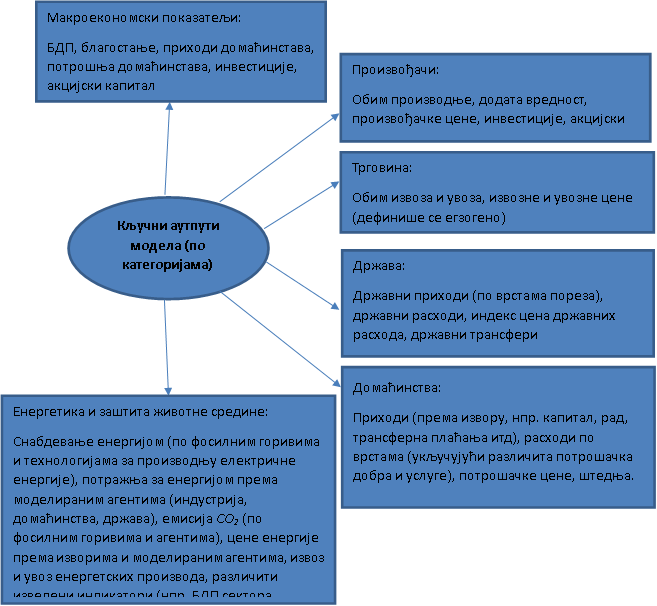 Осим индикатора који су претходно наведени могуће је проценити додатне изведене индикаторе, узимајући комбинацију варијабли приказаних моделом. На пример, може се проценити интензитет угљеника финалне потрошње по роби или удео прихода од угљеника у укупним пореским приходима (или приходима владе), итд. Пошто је у већини случајева релевантно да се измери утицај политика у односу на основни сценарио (а не на апсолутним нивоима), а у случају већине варијабли наведених на слици 5.1 релевантно је да се примени исти приступ. На пример, у случају утицаја политике одређивања цене угљеника на произвођаче, неко би могао да буде заинтересован за промене обима производње и секторске додате вредности у односу на основни сценарио, а не за апсолутне вредности ових варијабли.Више детаља о имплементацији макроекономског модела дато је у „Извештају о развијеном, инсталираном и тестираном алату за макроекономску анализу“, пројекта Даљи развој капацитета енергетског планирања, EuropeAid/135625/IH/SER/RS, Уговор бр: 48-00-00140/2019-28.Алат за анализу високог удела ОИЕ у електроенергетском системуАлат за ОИЕ је израђен коришћењем симулатора ANTARES и обухвата детаљан приказ електроенергетског система Србије, као и адекватни приказа регионално електроенергетског система Југоисточне Европе. Алат ОИЕ је дизајниран да симулира електроенергетски систем на сатном нивоу, у изабраним годинама (нпр. 2030, 2040.), користећи све додатне улазне податке који су потребни за ову симулацију а који укључују, између осталог, техничке и економске карактеристике погона за производњу електричне енергије и друге ресурсе за флексибилност, као што су системи за складиштење и интерконекције са суседним системима.Детаљна симулација електроенергетског система у алату за ОИЕ пружиће увид у адекватност производње, детаље о раду постројења за отпремање и складиштење, као и ниво ограничења производње из ОИЕ који се очекује. Ово ће пружити улазне информације за СЕМС у виду профила нове производње из ОИЕ, укључујући ограничење и друге информације о неопходности постојања опција за флексибилност потребних за правилан рад електроенергетског система.На основу постигнутих резултата, Алат ОИЕ ће обезбедити следеће врсте закључака:Адекватност високе интеграције ОИЕ у електроенергетском систему у очекиваном миксу капацитетаЕкономску ефикасност одређеног сценарија за електроенергетски систем СрбијеФлексибилност електроенергетског система захтева сатну варијабилности ОИЕ за постизање циљева удела ОИЕНиво емисије CO2 у складу са одређеним сценаријомПредложени тржишни алат за високи удео ОИЕ је развијен помоћу симулатора ANTARES и обухвата детаљан приказ електроенергетског система Србије и одговарајући приказ регионалног електроенергетског система, с обзиром на то да је електроенергетски систем Србије веома добро повезан са суседним земљама. Слика III.4 приказује предложено проширење овог региона, који обухвата остатак Западног Балкана (Хрватска, Босна и Херцеговина, Црна Гора, Албанија и Северна Македонија), као и Мађарску, Словенију, Грчку, Бугарску и Румунију. У алату за ОИЕ, систем у Србији је приказан кроз две области, једну за систем моделиран у СЕМС-у (RS01), а другу за Аутономну покрајину Косово и Метохију (RS02). Према стандардном приступу моделирања, претпоставља се да нема ограничења преноса унутар сваке области (приступ „бакарне плоче“), јер сваки ОПС развија преносни систем у складу са тим. Стога је свака област моделирана као један чвор са специфичним профилима производње и потражње, док ће се ограничења преноса рачунати у границама система кроз Нето преносни капацитет између моделираних зона.Слика III.4: Географска покривеност регионалног модела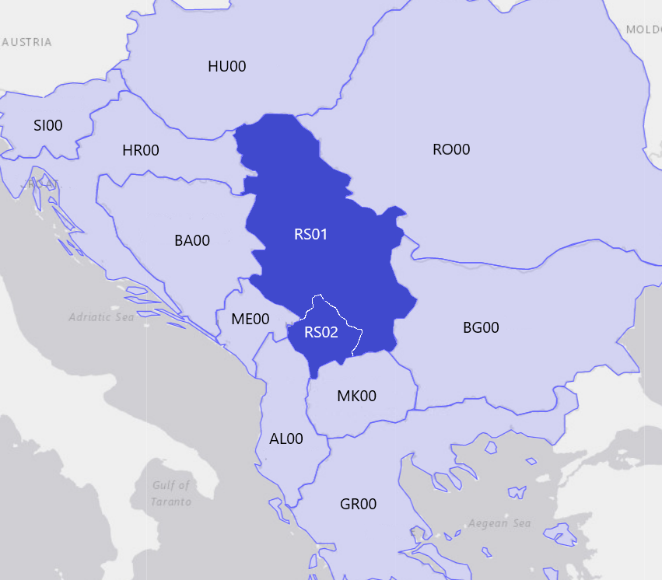 За зоне које ће се моделирати одвојено од Србије, ENTSO-E MFA 2020 и TYNDP2020 (који користе паневропске моделе) су били главни извори параметара модела. Ови суседни системи ће остати непромењени током анализе сценарија за систем Србије, док ће систем за Србију бити моделиран у складу са сваким сценаријом добијеним из СЕМС-а.Слика III.5: Резултати на нивоу сата за РС01, МК година 2, седмица 10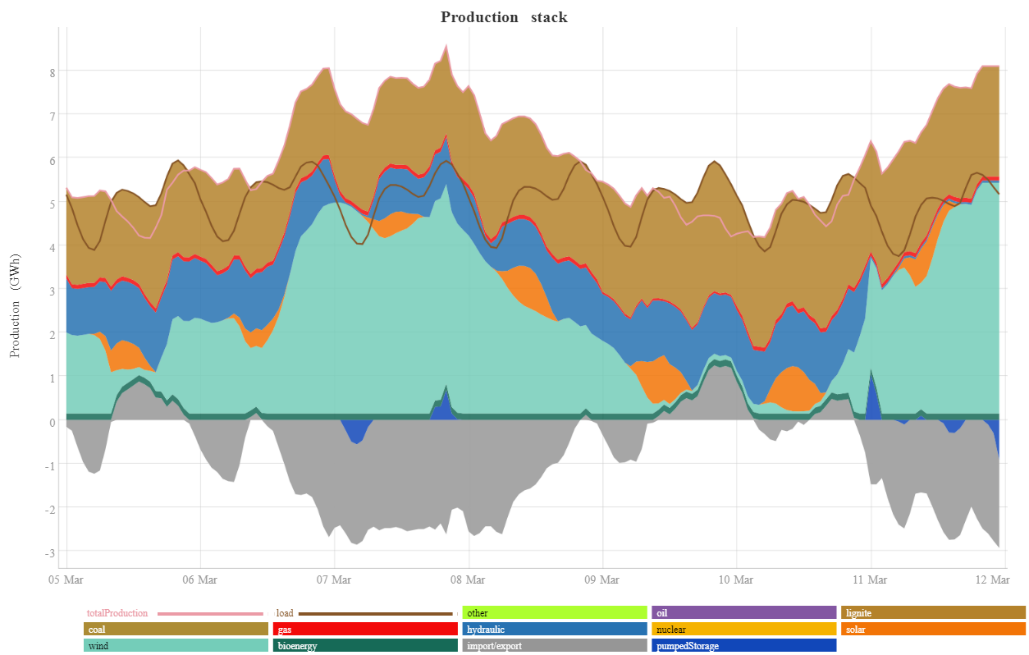 Резултати симулација Алата за ОИЕ углавном обухватају удео горива, маргиналне трошкове система и укупне оперативне трошкове, емисије CO2 и ограничења производње (такође се наводи и као „просута енергија“) за систем у Србији, и детаљан план ангажовања на сатном нивоу (Слика III.5). Брзи алгоритам ANTARES-а за економичан рад електроенергетског система омогућава унапређено моделирање стохастичких параметара, као што је варијабилна производња ОИЕ. Такође, дугорочна несигурност производње из ОИЕ се бави симулацијама различитих „климатских година“ и биће приказани просечни годишњи резултати. У ENTSO-E TYNDP2020 коришћене су три климатске године (1982, 1984 и 2007) и исте климатске године коришћене су за анализу за ИНЕКП-а Србије.Више детаља о моделу за анализу високог удела ОИЕ обухваћено је у „Извештају о развијеном, инсталираном и тестираном алату за високи удео ОИЕ на тржишту“, у оквиру пројекта Даљи развој капацитета за енергетско планирање, EuropeAid/135625/IH/SER/RS, Уговор број: 48-00-00140/2019-28.Анекс: Списак пројеката из инфраструктурног планаТабела IV.1: Табела са додатним пројектима из Плана развоја енергетске инфраструктуре Републике СрбијеАнекс: Додатне табелеЕмисије из употребе енергије, процеса и фугитивне емисијеНапомена да ове табеле не укључују емисије из неенергетских сектора, односно пољопривреде, отпада, коришћења земљишта, промене коришћења земљишта и шумарства.Табела V.1: Сектор енергетске индустрије – емисије у ktons CO2-eqТабела V.2: Сектор електроенергетике - емисије у ktons CO2-eqТабела V.3: Прерађивачка индустрија и грађевинарство: Емисије из употребе енергије, процеса и фугитивне емисије у ktons CO2-eqТабела V.4: Саобраћај - емисије у ktons CO2-eqТабела V.5: Стамбени сектор - емисије у ktons CO2-eqТабела V.6: Комерцијални сектор - емисије у ktons CO2-eqТабела V.7: Други сектори: Емисије из употребе енергије, процеса и фугитивне емисије у ktons CO2-eqСектор електроенергетикеТабела V.8: Производња електричне енергије по типу извора (TWh)Индикатори и финална потрошња енергијеТабела V.9: Финална потрошња енергије [ktoe]Табела V.10: Производња примарне енергије [ktoe]Табела V.11: Потрошња примарне енергије [ktoe]Табела V.12: Зависност од увоза енергије [%]Табела V.13: Зависност од увоза електричне енергије [%]Табела V.14: Укупне емисије (укључујући пољопривреду, отпад и LULUCF) у ktons CO2eqТабела V.15: Процентуално смањење укупних емисија у односу на нивое у 1990. годиниТабела V.16: Удео ОИЕ у бруто финалној потрошњи енергије [%]Табела V.17: Удео ОИЕ у производњи електричне енергије [%]Табела V.18: Удео ОИЕ у саобраћају (без мултипликатора) [%]Табела V.19: Удео ОИЕ у саобраћају (са мултипликаторима) [%]Табела V.20: Удео ОИЕ у грејању [%]Табела V.21: Инсталисани капацитет ветроелектрана [GW]Табела V.22: Инсталисани капацитет соларних електрана [GW]Табела V.23: Финална потрошња енергије по гориву [ktoe]Табела V.24: Финална потрошња енергије по сектору - Индустрија [ktoe]Табела V.25: Финална потрошња енергије по сектору - Саобраћај [ktoe]Табела V.26: Финална потрошња енергије по сектору - Услуге [ktoe]Табела V.27: Финална потрошња енергије по сектору – Стамбени сектор [ktoe]Табела V.28: Финална потрошња енергије по сектору - Пољопривреда [ktoe]АЕРСАгенција за енергетику Републике СрбијеАLАлбанијаASEANАсоцијација нација југоисточне АзијеBAБосна и ХерцеговинаBGБугарскаBURДвогодишњи ажурирани извештајCACMРасподела прекограничних капацитет и управљање загушењимаCBAM Механизам за прекогранично прилагођавање угљеникаCCGT Електрана са комбинованим циклусомCCUSХватање, складиштење и коришћење угљеникаЦЕКОРЦентар за екологију и одрживи развојCOP21Конференција о климатским променама у ПаризуУСУговорне странеОДСОператор дистрибуционог системаEBRDЕвропска банка за обнову и развојEEЕнергетска ефикасностEEFIGГрупа финансијских институција за енергетску ефикасностEЗЕнергетска заједницаENTSO-EЕвропска мрежа оператора преносног система за електричну енергијуENTSOG Европска мрежа оператора преносног система за гасEPEX SPOTЕвропска берза електричне енергијеЕПСЈавно предузеће „Електропривреда Србије”ESCO Компаније за пружање енергетских услугаETS Систем трговине емисијамаЕУЕвропска унијаБДПБруто домаћи производБПФЕБруто потрошња финалне енергијеGHG Гасови са ефектом стаклене баштеБДВБруто додата вредностGWPПотенцијал глобалног загревањаHRХрватскаIAEAМеђународна агенција за атомску енергијуИКТИнформационо- комуникационе технологијеМФИМеђународне финансијске институцијеINDCНамеравани национално утврђени доприносиJCRЗаједнички истраживачки центарАДАкционарско друштвоЛТВЛако теретно возилоLULUCFКоришћење земљишта, промена коришћења земљишта и шумарствоMaaSМобилност као услугаMC-EЗМинистарски савет–Енергетска заједницаMKСеверна МакедонијаMEЦрна ГораМГСИМинистарство грађевинарства, саобраћаја и инфраструктуреMРЕМинистарство рударства и енергетикеИНЕКПИнтегрисани национални енергетски и климатски планНАПЕЕНационални акциони план за енергетску ефикасностNEMOНоминовани оператор тржишта електричне енергијеНИСНИС а.д. Нови СадНАПОИЕНационални акциони план за коришћење обновљивих извора енергијеNTCНето преносни капацитетnZEB Зграда са готово нултом потрошњом енергијеO&M Рад и одржавањеДВДалеководиORF-EEОтворени регионални фонд за Југоисточну Европу – Енергетска ефикасностPCIПројекти од заједничког интересаPF4EEИнструмент за приватно финансирање енергетске ефикасностиPLIMA Апликација библиотеке пројеката и интерактивне мапеМПМера политикеОИЕОбновљиви извори енергијеРСРепублика СрбијаSDАCСпајање дан-унапред тржиштаSAIDIПросечно трајањe прекида испоруке у минутима по месту предаје електричне енергијеSAIFIПросечнa учесталост прекида испоруке по месту предаје електричне енергијеСАНУСрпска академија наука и уметностиЈИЕЈугоисточна ЕвропаSEEPEXSEEPEX а.д.Београд,SET Стратешке енергетске технологијеSIDMCЈединствено унутардневно спајање тржиштаМСПМала и средња предузећаSMR Мали модуларни реакториРЗСРепублички завод за статистику СрбијеПСПодстаницаSSPЗаједничке социо-економске путањеTRINITY Повећање регионалних граничних капацитета преносног система помоћу интелигентне тржишне технологијеТСТрансформаторска подстаницаОПСОператор преносног системаTYNDPДесетогодишњи план развоја преносног системаUNDPПрограм Уједињених нација за развојUNFCCC Оквирна конвенција Уједињених нација о климатским променамаWAMСценарио са додатним мерамаWEM Сценарио са постојећим мерамаРГРадна група202520262027202820292030Смањење у односу на 1990. годину-30.7%-32.0%-32.5%-33.7%-36.0%-40.3%202520262027202820292030Удео ОИЕ у БФПЕ29,8%30,6%31,2%31,9%32,6%33,6%OИЕ у електричној енергији34,7%36,7%38,0%39,8%41,5%45,2%ОИЕ у грејању и хлађењу41,1%41,5%41,2%41,1%41,0%41,4%ОИЕ у саобраћају1,8%2,1%2,3%2,6%2,9%3,2%Допринос биогорива у ОИЕ у саобраћају1,3%1,5%1,6%1,8%2,0%2,1%(Mtoe)202520262027202820292030Финална потрошња енергије9,39,39,49,59,69,7Потрошња примарне енергије15,1515,0915,1115,0614,8314,68Шифра мере политике:MП_Д1Назив: Увођење цене угљеника на енергијуГлавни циљ:Смањење емисија угљеникаСмањење емисија угљеникаСмањење емисија угљеникаКвантификовани циљ:Допринос циљу смањења емисија GHG за 33,3% (без LULUCF) до 2030. године у поређењу са нивоима из 1990. годинеДопринос циљу смањења емисија GHG за 33,3% (без LULUCF) до 2030. године у поређењу са нивоима из 1990. годинеДопринос циљу смањења емисија GHG за 33,3% (без LULUCF) до 2030. године у поређењу са нивоима из 1990. годинеОпис:МП_Д1, заједно са применом Системa за трговину емисијама или других инструмената одређивања цене угљеника, убрзаће повлачење конвенционалних горива. Средства прикупљена од одређивања цене угљеника биће коришћена за стимулисање инвестиција у ОИЕ, повећано увођење мера енергетске ефикасности и ублажавање друштвених и економских последица декарбонизације.. Успостављање механизма одређивања цене угљеника ће смањити или елиминисати трошкове спровођења Механизма за прекогранично прилагођавање цене угљеника ЕУ, који је у прелазној фази ступио на снагу 1. октобра 2023. године.МП_Д1, заједно са применом Системa за трговину емисијама или других инструмената одређивања цене угљеника, убрзаће повлачење конвенционалних горива. Средства прикупљена од одређивања цене угљеника биће коришћена за стимулисање инвестиција у ОИЕ, повећано увођење мера енергетске ефикасности и ублажавање друштвених и економских последица декарбонизације.. Успостављање механизма одређивања цене угљеника ће смањити или елиминисати трошкове спровођења Механизма за прекогранично прилагођавање цене угљеника ЕУ, који је у прелазној фази ступио на снагу 1. октобра 2023. године.МП_Д1, заједно са применом Системa за трговину емисијама или других инструмената одређивања цене угљеника, убрзаће повлачење конвенционалних горива. Средства прикупљена од одређивања цене угљеника биће коришћена за стимулисање инвестиција у ОИЕ, повећано увођење мера енергетске ефикасности и ублажавање друштвених и економских последица декарбонизације.. Успостављање механизма одређивања цене угљеника ће смањити или елиминисати трошкове спровођења Механизма за прекогранично прилагођавање цене угљеника ЕУ, који је у прелазној фази ступио на снагу 1. октобра 2023. године.Временски оквир имплементације2023-2030 укључујући и припремни период2023-2030 укључујући и припремни период2023-2030 укључујући и припремни периодТип мереРеформаРеформаРеформаПокривени/ обухваћени секториСве области ИНЕКП-аСве области ИНЕКП-аСве области ИНЕКП-аИзвршни органМинистарство финансијаМинистарство рударства и енергетикеМинистарство за заштиту животне срединеМинистарство финансијаМинистарство рударства и енергетикеМинистарство за заштиту животне срединеМинистарство финансијаМинистарство рударства и енергетикеМинистарство за заштиту животне срединеТело за праћењеМинистарство финансијаМинистарство за заштиту животне срединеМинистарство рударства и енергетикеЈавна комунална предузећаПриватни инвеститориМинистарство финансијаМинистарство за заштиту животне срединеМинистарство рударства и енергетикеЈавна комунална предузећаПриватни инвеститориМинистарство финансијаМинистарство за заштиту животне срединеМинистарство рударства и енергетикеЈавна комунална предузећаПриватни инвеститориИндикатори напреткаГодишње смањење емисија (Gg CO2-eq)Годишње смањење емисија (Gg CO2-eq)Годишње смањење емисија (Gg CO2-eq)Друге релевантне обухваћене димензије Енергетске унијеПолитике Уније која су резултирале имплементацијом ове МПУредба 2018/1999Директиве 2023/959 и 2009/29/EC којом се мења Директива 2003/87/ΕCУредба 2018/1999Директиве 2023/959 и 2009/29/EC којом се мења Директива 2003/87/ΕCУредба 2018/1999Директиве 2023/959 и 2009/29/EC којом се мења Директива 2003/87/ΕCПолитике Уније која су резултирале имплементацијом ове МПУредба 2018/1999Директиве 2023/959 и 2009/29/EC којом се мења Директива 2003/87/ΕCУредба 2018/1999Директиве 2023/959 и 2009/29/EC којом се мења Директива 2003/87/ΕCУредба 2018/1999Директиве 2023/959 и 2009/29/EC којом се мења Директива 2003/87/ΕCПолитике Уније која су резултирале имплементацијом ове МПУредба 2018/1999Директиве 2023/959 и 2009/29/EC којом се мења Директива 2003/87/ΕCУредба 2018/1999Директиве 2023/959 и 2009/29/EC којом се мења Директива 2003/87/ΕCУредба 2018/1999Директиве 2023/959 и 2009/29/EC којом се мења Директива 2003/87/ΕCРелевантни национални плански документ (правни, регулаторни акти, итд) Стратегија нискоугљеничког развоја за период од 2023. до-2030. године са пројекцијама до 2050. годинеСтратегија нискоугљеничког развоја за период од 2023. до-2030. године са пројекцијама до 2050. годинеСтратегија нискоугљеничког развоја за период од 2023. до-2030. године са пројекцијама до 2050. годинеТрошкови имплементације0,2 милиона евра0,2 милиона евра0,2 милиона евраИзвор(и) финансирања EУ и други фондови, буџетска средстваEУ и други фондови, буџетска средстваEУ и други фондови, буџетска средстваШифра мере политике: МП_Д2Назив: Праћење и ревизија Стратегије нискоугљеничног развоја и спровођење Програма прилагођавања на измењене климатске услове са Акционим планомГлавни циљ: Смањење емисија угљеникаСмањење емисија угљеникаСмањење емисија угљеникаКвантификовани циљ: Допринос циљу смањења емисија GHG за 33,3% (без LULUCF) до 2030. године у односу на нивое из 1990. годинеДопринос циљу смањења емисија GHG за 33,3% (без LULUCF) до 2030. године у односу на нивое из 1990. годинеДопринос циљу смањења емисија GHG за 33,3% (без LULUCF) до 2030. године у односу на нивое из 1990. годинеОпис:МП_Д2 ће омогућити процес праћења и ревизије усвојене Стратегије нискоугљеничног развоја, узимајући у обзир њене главне циљеве, односно испуњење обавеза Париског споразума и предлог препорука за усклађивање путање Србије за смањење емисија GHG са путањом ЕУ на економичан начин уз разматрање социјалног аспекта. Поред тога, на основу Закона о климатским променама, Србија ће завршити и спровести Програм прилагођавања на измењене климатске услове са Акционим планом, који ће утврдити опште циљеве, идентификовати секторе који су највише погођени климатским променама, и мере за прилагођавање на измењене климатске услове у оквиру који је утврђен Конвенцијом Уједињених нација о промени климе, уредбама ЕУ и међународним искуством. Поред тога, мере прилагођавања које су предвиђене да се спроводе на државном нивоу би требало такође планирати и спроводити на локалном нивоу. Неопходно је јачање институција која ће спроводити активности на локалном нивоу и уопште које ће пратити и вршити надзор над спровођењем ових локалних планова., пројеката, итд., у области енергетике и климе.МП_Д2 ће омогућити процес праћења и ревизије усвојене Стратегије нискоугљеничног развоја, узимајући у обзир њене главне циљеве, односно испуњење обавеза Париског споразума и предлог препорука за усклађивање путање Србије за смањење емисија GHG са путањом ЕУ на економичан начин уз разматрање социјалног аспекта. Поред тога, на основу Закона о климатским променама, Србија ће завршити и спровести Програм прилагођавања на измењене климатске услове са Акционим планом, који ће утврдити опште циљеве, идентификовати секторе који су највише погођени климатским променама, и мере за прилагођавање на измењене климатске услове у оквиру који је утврђен Конвенцијом Уједињених нација о промени климе, уредбама ЕУ и међународним искуством. Поред тога, мере прилагођавања које су предвиђене да се спроводе на државном нивоу би требало такође планирати и спроводити на локалном нивоу. Неопходно је јачање институција која ће спроводити активности на локалном нивоу и уопште које ће пратити и вршити надзор над спровођењем ових локалних планова., пројеката, итд., у области енергетике и климе.МП_Д2 ће омогућити процес праћења и ревизије усвојене Стратегије нискоугљеничног развоја, узимајући у обзир њене главне циљеве, односно испуњење обавеза Париског споразума и предлог препорука за усклађивање путање Србије за смањење емисија GHG са путањом ЕУ на економичан начин уз разматрање социјалног аспекта. Поред тога, на основу Закона о климатским променама, Србија ће завршити и спровести Програм прилагођавања на измењене климатске услове са Акционим планом, који ће утврдити опште циљеве, идентификовати секторе који су највише погођени климатским променама, и мере за прилагођавање на измењене климатске услове у оквиру који је утврђен Конвенцијом Уједињених нација о промени климе, уредбама ЕУ и међународним искуством. Поред тога, мере прилагођавања које су предвиђене да се спроводе на државном нивоу би требало такође планирати и спроводити на локалном нивоу. Неопходно је јачање институција која ће спроводити активности на локалном нивоу и уопште које ће пратити и вршити надзор над спровођењем ових локалних планова., пројеката, итд., у области енергетике и климе.Временски оквир имплементације2023-2030.2023-2030.2023-2030.Тип мереРеформаРеформаРеформаПокривени/ обухваћени секториСве области ИНЕКП-аСве области ИНЕКП-аСве области ИНЕКП-аИзвршни органМинистарство заштите животне срединеМинистарство заштите животне срединеМинистарство заштите животне срединеТело за праћењеМинистарство заштите животне срединеМинистарство рударства и енергетикеОстале релевантне институцијеМинистарство заштите животне срединеМинистарство рударства и енергетикеОстале релевантне институцијеМинистарство заштите животне срединеМинистарство рударства и енергетикеОстале релевантне институцијеИндикатори напреткаГодишње смањење емисија(Gg CO2-eq)Годишње смањење емисија(Gg CO2-eq)Годишње смањење емисија(Gg CO2-eq)Друге релевантне обухваћене димензије Енергетске унијеПолитике Уније која су резултирале имплементацијом ове МПУредба 2018/1999Уредба 2018/1999Уредба 2018/1999Политике Уније која су резултирале имплементацијом ове МПУредба 2018/1999Уредба 2018/1999Уредба 2018/1999Политике Уније која су резултирале имплементацијом ове МПУредба 2018/1999Уредба 2018/1999Уредба 2018/1999Релевантни национални плански документ (правни, регулаторни акти, итд)Закон о климатским променамаСтратегија нискоугљеничког развоја за период од 2023. до 2030. године са пројекцијама до 2050. годинеЗакон о климатским променамаСтратегија нискоугљеничког развоја за период од 2023. до 2030. године са пројекцијама до 2050. годинеЗакон о климатским променамаСтратегија нискоугљеничког развоја за период од 2023. до 2030. године са пројекцијама до 2050. годинеТрошкови имплементације 1,4 милиона евра1,4 милиона евра1,4 милиона евраИзвор(и) финансирања Фондови ЕУ и други фондови, буџетска средстваФондови ЕУ и други фондови, буџетска средстваФондови ЕУ и други фондови, буџетска средстваШифра мере политике:МП_Д3Назив: Промовисање циркуларне економијеГлавни циљ:Смањење емисија гасова са ефектом стаклене баштеСмањење емисија гасова са ефектом стаклене баштеСмањење емисија гасова са ефектом стаклене баштеКвантификовани циљ:Смањење емисија GHG у сектору отпада за 13% до 2030. године у поређењу са 2010. годиномСмањење емисија GHG у сектору отпада за 13% до 2030. године у поређењу са 2010. годиномСмањење емисија GHG у сектору отпада за 13% до 2030. године у поређењу са 2010. годиномОпис:МП_Д3 ће промовисати активности у складу са Програмом развоја циркуларне економије у Републици Србији за период 2022-2024, с циљем да се пређе на циркуларни модел који може да доведе до значајног смањења емисије гасова са ефектом стаклене баште путем рециклаже и поновне употребе материјала, ефикаснијег коришћења ресурса и еколошки прихватљивијег дизајна производа, као и увођењем нових „циркуларних“ пословних модела, посебно у индустрији, саобраћају и изграђеном окружењу. Размотриће се и низ активности за развој финансијских инструмената, планирање и успостављање регулаторног оквира.МП_Д3 ће промовисати активности у складу са Програмом развоја циркуларне економије у Републици Србији за период 2022-2024, с циљем да се пређе на циркуларни модел који може да доведе до значајног смањења емисије гасова са ефектом стаклене баште путем рециклаже и поновне употребе материјала, ефикаснијег коришћења ресурса и еколошки прихватљивијег дизајна производа, као и увођењем нових „циркуларних“ пословних модела, посебно у индустрији, саобраћају и изграђеном окружењу. Размотриће се и низ активности за развој финансијских инструмената, планирање и успостављање регулаторног оквира.МП_Д3 ће промовисати активности у складу са Програмом развоја циркуларне економије у Републици Србији за период 2022-2024, с циљем да се пређе на циркуларни модел који може да доведе до значајног смањења емисије гасова са ефектом стаклене баште путем рециклаже и поновне употребе материјала, ефикаснијег коришћења ресурса и еколошки прихватљивијег дизајна производа, као и увођењем нових „циркуларних“ пословних модела, посебно у индустрији, саобраћају и изграђеном окружењу. Размотриће се и низ активности за развој финансијских инструмената, планирање и успостављање регулаторног оквира.Временски оквир имплементације2024-2030.2024-2030.2024-2030.Тип мереРеформаРеформаРеформаПокривени/ обухваћени секториСве области ИНЕКП-аСве области ИНЕКП-аСве области ИНЕКП-аИзвршни органМинистарство заштите животне срединеМинистарство заштите животне срединеМинистарство заштите животне срединеТело за праћењеМинистарство заштите животне срединеАгенција за заштиту животне срединеМинистарство заштите животне срединеАгенција за заштиту животне срединеМинистарство заштите животне срединеАгенција за заштиту животне срединеИндикатори напреткаГодишње смањење емисија (Gg CO2-eq)Годишње смањење емисија (Gg CO2-eq)Годишње смањење емисија (Gg CO2-eq)Друге релевантне обухваћене димензије Енергетске унијеПолитике Уније која су резултирале имплементацијом ове МПУредба 2018/1999Уредба 2018/1999Уредба 2018/1999Политике Уније која су резултирале имплементацијом ове МПУредба 2018/1999Уредба 2018/1999Уредба 2018/1999Политике Уније која су резултирале имплементацијом ове МПУредба 2018/1999Уредба 2018/1999Уредба 2018/1999Релевантни национални плански документ (правни, регулаторни акти, итд)Програм развоја циркуларне економије у Републици Србији за период 2022-2031Програм управљања отпадом у Републици Србији за период 2022-2031Програм развоја циркуларне економије у Републици Србији за период 2022-2031Програм управљања отпадом у Републици Србији за период 2022-2031Програм развоја циркуларне економије у Републици Србији за период 2022-2031Програм управљања отпадом у Републици Србији за период 2022-2031Трошкови имплементације 4,5 милиона евра4,5 милиона евра4,5 милиона евраИзвор(и) финансирања Фондови ЕУ и други фондови, буџетска средстваФондови ЕУ и други фондови, буџетска средстваФондови ЕУ и други фондови, буџетска средстваШифра мере политике:МП_Д4Назив: Организовање кампања подизања нивоа свести за унапређено ширења информација о климатским променамаГлавни циљ:Смањење емисија гасова са ефектом стаклене баштеСмањење емисија гасова са ефектом стаклене баштеСмањење емисија гасова са ефектом стаклене баштеКвантификовани циљ:Допринос циљу смањења емисија GHG за 33,3% (без LULUCF) до 2030. године у поређењу са нивоима из 1990. годинеДопринос циљу смањења емисија GHG за 33,3% (без LULUCF) до 2030. године у поређењу са нивоима из 1990. годинеДопринос циљу смањења емисија GHG за 33,3% (без LULUCF) до 2030. године у поређењу са нивоима из 1990. годинеОпис:МП_Д4 ће подстицати организовање активности информисања, подизања свести и консултација о климатским променама. Промена понашања уз помоћ иницијатива у области обуке, едукације и подизања свести биће фокус ових активности, а посебна пажња ће се посветити значају подизања нивоа свести о утицају потрошње на животну средину, како би се јавност мотивисала, подстакла и информисала да измени понашање и настави да буде ангажована. На пример, едукација становника је неопходна за смањење емисија CH4 из ентеричке ферментације животиња, употребу ђубрива, управљање емисијама из ђубрива и смањење емисије оксида азота из тла. Неопходно је пружити обуку пољопривредницима за коришћење остатака усева и шумских остатака за грејање и задовољење осталих енергетских потреба у пољопривреди.МП_Д4 ће подстицати организовање активности информисања, подизања свести и консултација о климатским променама. Промена понашања уз помоћ иницијатива у области обуке, едукације и подизања свести биће фокус ових активности, а посебна пажња ће се посветити значају подизања нивоа свести о утицају потрошње на животну средину, како би се јавност мотивисала, подстакла и информисала да измени понашање и настави да буде ангажована. На пример, едукација становника је неопходна за смањење емисија CH4 из ентеричке ферментације животиња, употребу ђубрива, управљање емисијама из ђубрива и смањење емисије оксида азота из тла. Неопходно је пружити обуку пољопривредницима за коришћење остатака усева и шумских остатака за грејање и задовољење осталих енергетских потреба у пољопривреди.МП_Д4 ће подстицати организовање активности информисања, подизања свести и консултација о климатским променама. Промена понашања уз помоћ иницијатива у области обуке, едукације и подизања свести биће фокус ових активности, а посебна пажња ће се посветити значају подизања нивоа свести о утицају потрошње на животну средину, како би се јавност мотивисала, подстакла и информисала да измени понашање и настави да буде ангажована. На пример, едукација становника је неопходна за смањење емисија CH4 из ентеричке ферментације животиња, употребу ђубрива, управљање емисијама из ђубрива и смањење емисије оксида азота из тла. Неопходно је пружити обуку пољопривредницима за коришћење остатака усева и шумских остатака за грејање и задовољење осталих енергетских потреба у пољопривреди.Временски оквир имплементације2024-2030.2024-2030.2024-2030.Тип мереРеформаРеформаРеформаПокривени/ обухваћени секториСве области ИНЕКП-аСве области ИНЕКП-аСве области ИНЕКП-аИзвршни органМинистарство заштите животне средине,Министарство просвете, науке и технолошког развојаМинистарство за рад, запошљавање, борачка и социјална питањаПривредна комораМинистарство заштите животне средине,Министарство просвете, науке и технолошког развојаМинистарство за рад, запошљавање, борачка и социјална питањаПривредна комораМинистарство заштите животне средине,Министарство просвете, науке и технолошког развојаМинистарство за рад, запошљавање, борачка и социјална питањаПривредна комораТело за праћењеМинистарство заштите животне срединеМинистарство заштите животне срединеМинистарство заштите животне срединеИндикатори напреткаПроцењени утицај мера за ублажавање до 2030. године (Gg CO2-eq) Процењени утицај мера за ублажавање до 2030. године (Gg CO2-eq) Процењени утицај мера за ублажавање до 2030. године (Gg CO2-eq) Друге релевантне обухваћене димензије Енергетске унијеПолитике Уније која су резултирале имплементацијом ове МПУредба 2018/1999Уредба 2018/1999Уредба 2018/1999Политике Уније која су резултирале имплементацијом ове МПУредба 2018/1999Уредба 2018/1999Уредба 2018/1999Политике Уније која су резултирале имплементацијом ове МПУредба 2018/1999Уредба 2018/1999Уредба 2018/1999Релевантни национални плански документ (правни, регулаторни акти, итд)Стратегија нискоугљеничног развоја за период од 2023. до 2030. године са пројекцијама до 2050. годинеСтратегија нискоугљеничног развоја за период од 2023. до 2030. године са пројекцијама до 2050. годинеСтратегија нискоугљеничног развоја за период од 2023. до 2030. године са пројекцијама до 2050. годинеТрошкови имплементације Под разматрањемПод разматрањемПод разматрањемИзвор(и) финансирања Фондови ЕУ и други фондови, буџетска средстваФондови ЕУ и други фондови, буџетска средстваФондови ЕУ и други фондови, буџетска средстваШифра мере политике:MП_Д6Назив: Праћење и ревизија Акционог плана праведне транзицијеГлавни циљ:Смањење емисија угљеникаСмањење емисија угљеникаСмањење емисија угљеникаКвантификовани циљ:Допринос циљу смањења емисија GHG за 40,3% до 2030. године у поређењу са нивоима из 1990. годинеДопринос циљу смањења емисија GHG за 40,3% до 2030. године у поређењу са нивоима из 1990. годинеДопринос циљу смањења емисија GHG за 40,3% до 2030. године у поређењу са нивоима из 1990. годинеОпис:МП_Д6 ће бити усмерена на опоравак локалне привреде, обезбеђивање и отварање нових радних места, помоћу флексибилне развојне трансформације обухваћених области. Акциони план праведне транзиције ће утврдити стубове развоја који ће допринети остварењу циљева, уз нагласак на унапређење инфраструктуре и алтернативно искоришћење земљишта које тренутно заузимају рудници лигнита. Поред тога, од кључне важности су консултације са заинтересованим странама, укључујући социјалне партнере и цивилно друштво, и њихово ангажовање у припреми планова. Ова мера ће такође обухватити пореске олакшице, заједно са субвенцијама, за привлачење инвестиција, израду просторних планова и мера за ремедијацију и рекултивацију како би се одредила намена расположивог земљишта након затварања рудника лигнита и рокови за реализацију инвестиција. Акциони план праведне транзиције ће обухватити препоруке за унапређене институционалне и управне структуре, потребне реформе политика за подршку праведној транзицији и низ потенцијалних циљаних инвестиција. На пример, План праведне транзиције може да садржи препоруке у погледу политика и инвестиција, као што су: измена Правила о раду транспортног система природног гаса, развој неопходне инфраструктуре ОПС-а и ОДС-а, план спремности сектора саобраћаја и индустрије за коришћење водоника.Ова МП се односи на документ „Дијагностика праведне транзиције” који је још увек у поступку израде. Трошкови имплементације мера обухваћених у Акционом плану су у разматрању и нису део трошкова имплементације ове мере.МП_Д6 ће бити усмерена на опоравак локалне привреде, обезбеђивање и отварање нових радних места, помоћу флексибилне развојне трансформације обухваћених области. Акциони план праведне транзиције ће утврдити стубове развоја који ће допринети остварењу циљева, уз нагласак на унапређење инфраструктуре и алтернативно искоришћење земљишта које тренутно заузимају рудници лигнита. Поред тога, од кључне важности су консултације са заинтересованим странама, укључујући социјалне партнере и цивилно друштво, и њихово ангажовање у припреми планова. Ова мера ће такође обухватити пореске олакшице, заједно са субвенцијама, за привлачење инвестиција, израду просторних планова и мера за ремедијацију и рекултивацију како би се одредила намена расположивог земљишта након затварања рудника лигнита и рокови за реализацију инвестиција. Акциони план праведне транзиције ће обухватити препоруке за унапређене институционалне и управне структуре, потребне реформе политика за подршку праведној транзицији и низ потенцијалних циљаних инвестиција. На пример, План праведне транзиције може да садржи препоруке у погледу политика и инвестиција, као што су: измена Правила о раду транспортног система природног гаса, развој неопходне инфраструктуре ОПС-а и ОДС-а, план спремности сектора саобраћаја и индустрије за коришћење водоника.Ова МП се односи на документ „Дијагностика праведне транзиције” који је још увек у поступку израде. Трошкови имплементације мера обухваћених у Акционом плану су у разматрању и нису део трошкова имплементације ове мере.МП_Д6 ће бити усмерена на опоравак локалне привреде, обезбеђивање и отварање нових радних места, помоћу флексибилне развојне трансформације обухваћених области. Акциони план праведне транзиције ће утврдити стубове развоја који ће допринети остварењу циљева, уз нагласак на унапређење инфраструктуре и алтернативно искоришћење земљишта које тренутно заузимају рудници лигнита. Поред тога, од кључне важности су консултације са заинтересованим странама, укључујући социјалне партнере и цивилно друштво, и њихово ангажовање у припреми планова. Ова мера ће такође обухватити пореске олакшице, заједно са субвенцијама, за привлачење инвестиција, израду просторних планова и мера за ремедијацију и рекултивацију како би се одредила намена расположивог земљишта након затварања рудника лигнита и рокови за реализацију инвестиција. Акциони план праведне транзиције ће обухватити препоруке за унапређене институционалне и управне структуре, потребне реформе политика за подршку праведној транзицији и низ потенцијалних циљаних инвестиција. На пример, План праведне транзиције може да садржи препоруке у погледу политика и инвестиција, као што су: измена Правила о раду транспортног система природног гаса, развој неопходне инфраструктуре ОПС-а и ОДС-а, план спремности сектора саобраћаја и индустрије за коришћење водоника.Ова МП се односи на документ „Дијагностика праведне транзиције” који је још увек у поступку израде. Трошкови имплементације мера обухваћених у Акционом плану су у разматрању и нису део трошкова имплементације ове мере.Временски оквир имплементације2024-20302024-20302024-2030Тип мереРеформаРеформаРеформаПокривени/ обухваћени секториСве области ИНЕКП-аСве области ИНЕКП-аСве области ИНЕКП-аИзвршни органМинистарство рударства и енергетикеМинистарство рударства и енергетикеМинистарство рударства и енергетикеТело за праћењеМинистарство заштите животне срединеМинистарство рударства и енергетикеМинистарство за рад, запошљавање, борачка и социјална питањаМинистарство просвете, науке и технолошког развојаМинистарство привредеПривредна комора и регионална привредне комореЈединице локалне самоуправеЕкономски и социјални саветиМинистарство заштите животне срединеМинистарство рударства и енергетикеМинистарство за рад, запошљавање, борачка и социјална питањаМинистарство просвете, науке и технолошког развојаМинистарство привредеПривредна комора и регионална привредне комореЈединице локалне самоуправеЕкономски и социјални саветиМинистарство заштите животне срединеМинистарство рударства и енергетикеМинистарство за рад, запошљавање, борачка и социјална питањаМинистарство просвете, науке и технолошког развојаМинистарство привредеПривредна комора и регионална привредне комореЈединице локалне самоуправеЕкономски и социјални саветиИндикатори напреткаЕмисије по глави становника tCO2e/становникУгљенични интензитет tCO2e/БДП (MioEUR’13)Интензитет CO2 БДП-а tCO2/БДП из енергијеЕмисије по глави становника tCO2e/становникУгљенични интензитет tCO2e/БДП (MioEUR’13)Интензитет CO2 БДП-а tCO2/БДП из енергијеЕмисије по глави становника tCO2e/становникУгљенични интензитет tCO2e/БДП (MioEUR’13)Интензитет CO2 БДП-а tCO2/БДП из енергијеДруге релевантне обухваћене димензије Енергетске унијеПолитике Уније која су резултирале имплементацијом ове МПУредба 2018/1999Уредба 2018/1999Уредба 2018/1999Политике Уније која су резултирале имплементацијом ове МПУредба 2018/1999Уредба 2018/1999Уредба 2018/1999Политике Уније која су резултирале имплементацијом ове МПУредба 2018/1999Уредба 2018/1999Уредба 2018/1999Релевантни национални плански документ (правни, регулаторни акти, итд)Стратегија нискоугљеничног развоја за период од 2023. до 2030. године са пројекцијама до 2050. годинеСтратегија нискоугљеничног развоја за период од 2023. до 2030. године са пројекцијама до 2050. годинеСтратегија нискоугљеничног развоја за период од 2023. до 2030. године са пројекцијама до 2050. годинеТрошкови имплементације 2,0 милиона евра2,0 милиона евра2,0 милиона евраИзвор(и) финансирања EУ и други фондови, буџетска средстваEУ и други фондови, буџетска средстваEУ и други фондови, буџетска средстваШифра мере политике:МП_Д5Назив: Увођење најбољих расположивих технологија у производне процесе у одређеним индустријамаГлавни циљ:Смањење емисија GHGСмањење емисија GHGСмањење емисија GHGКвантификовани циљ:Допринос циљу смањења емисија GHG за 33,3% (без LULUCF) до 2030. године у поређењу са нивоима из 1990. годинеДопринос циљу смањења емисија GHG за 33,3% (без LULUCF) до 2030. године у поређењу са нивоима из 1990. годинеДопринос циљу смањења емисија GHG за 33,3% (без LULUCF) до 2030. године у поређењу са нивоима из 1990. годинеОпис:МП_Д5 ће омогућити смањење емисија GHG из неенергетских извора путем модернизације технолошких поступака индустријских процеса и повећањем ефикасности у спречавању емисија загађујућих материјала у ваздух, воде, земљиште у производњи и преради метала, индустријских метала, хемијској индустрији, управљању отпадом, постројења за прераду хране и др, применом најбоље доступних техника (БАТ) све у складу са БРЕФ документима за одређене области индустријске производње.МП_Д5 ће омогућити смањење емисија GHG из неенергетских извора путем модернизације технолошких поступака индустријских процеса и повећањем ефикасности у спречавању емисија загађујућих материјала у ваздух, воде, земљиште у производњи и преради метала, индустријских метала, хемијској индустрији, управљању отпадом, постројења за прераду хране и др, применом најбоље доступних техника (БАТ) све у складу са БРЕФ документима за одређене области индустријске производње.МП_Д5 ће омогућити смањење емисија GHG из неенергетских извора путем модернизације технолошких поступака индустријских процеса и повећањем ефикасности у спречавању емисија загађујућих материјала у ваздух, воде, земљиште у производњи и преради метала, индустријских метала, хемијској индустрији, управљању отпадом, постројења за прераду хране и др, применом најбоље доступних техника (БАТ) све у складу са БРЕФ документима за одређене области индустријске производње.Временски оквир имплементације2024-2030.2024-2030.2024-2030.Тип мереИнвестицијеИнвестицијеИнвестицијеПокривени/ обухваћени секториИндустријаИндустријаИндустријаИзвршни органМинистарство заштите животне срединеМинистарство финансијаМинистарство заштите животне срединеМинистарство финансијаМинистарство заштите животне срединеМинистарство финансијаТело за праћењеМинистарство заштите животне срединеМинистарство привредеПривредна комораМинистарство заштите животне срединеМинистарство привредеПривредна комораМинистарство заштите животне срединеМинистарство привредеПривредна комораИндикатори напреткаГодишње смањење емисија (Gg CO2-eq)Годишње смањење емисија (Gg CO2-eq)Годишње смањење емисија (Gg CO2-eq)Друге релевантне обухваћене димензије Енергетске унијеЕнергетска ефикасностЕнергетска ефикасностЕнергетска ефикасностПолитике Уније која су резултирале имплементацијом ове МПУредба 2018/1999Директивa о индустријским емисијама2010/75/ЕЗУредба 2018/1999Директивa о индустријским емисијама2010/75/ЕЗУредба 2018/1999Директивa о индустријским емисијама2010/75/ЕЗПолитике Уније која су резултирале имплементацијом ове МПУредба 2018/1999Директивa о индустријским емисијама2010/75/ЕЗУредба 2018/1999Директивa о индустријским емисијама2010/75/ЕЗУредба 2018/1999Директивa о индустријским емисијама2010/75/ЕЗПолитике Уније која су резултирале имплементацијом ове МПУредба 2018/1999Директивa о индустријским емисијама2010/75/ЕЗУредба 2018/1999Директивa о индустријским емисијама2010/75/ЕЗУредба 2018/1999Директивa о индустријским емисијама2010/75/ЕЗРелевантни национални плански документ (правни, регулаторни акти, итд)Стратегија нискоугљеничног развоја за период од 2023. до 2030. године са пројекцијама до 2050. годинеСтратегија нискоугљеничног развоја за период од 2023. до 2030. године са пројекцијама до 2050. годинеСтратегија нискоугљеничног развоја за период од 2023. до 2030. године са пројекцијама до 2050. годинеТрошкови имплементације29 милиона евра29 милиона евра29 милиона евраИзвор(и) финансирањаФондови ЕУ и други фондови, буџетска средстваФондови ЕУ и други фондови, буџетска средстваФондови ЕУ и други фондови, буџетска средстваШифра мере политике:МП_Д5.1Назив: Мере за смањење емисија флуорованих гасова са ефектом стаклене баште у расхладној и климатизационој опремиГлавни циљ:Смањење емисија флуорованих гасова са ефектом стаклене баштеСмањење емисија флуорованих гасова са ефектом стаклене баштеСмањење емисија флуорованих гасова са ефектом стаклене баштеКвантификовани циљ:Допринос циљу смањења емисија GHG за 33,3% (без LULUCF) до 2030. године у поређењу са нивоима из 1990. годинеДопринос циљу смањења емисија GHG за 33,3% (без LULUCF) до 2030. године у поређењу са нивоима из 1990. годинеДопринос циљу смањења емисија GHG за 33,3% (без LULUCF) до 2030. године у поређењу са нивоима из 1990. годинеОпис:МП_Д5.1 ће омогућити смањење флуорованих гасова превенцијом цурења и емисија, као и контролом коришћења флуорованих гасова. Оквирне мере обухватају:Смањење потрошње флуорованих гасова са ефектом стаклене баште (HFC) у складу са утврђеним роковима и обавезама према потврђеном Кигали амандманомСпровођење и унапређење успостављеног система за обуку и сертификацију техничара за сервисирање расхладних уређаја и уређаја за климатизацијуМП_Д5.1 ће омогућити смањење флуорованих гасова превенцијом цурења и емисија, као и контролом коришћења флуорованих гасова. Оквирне мере обухватају:Смањење потрошње флуорованих гасова са ефектом стаклене баште (HFC) у складу са утврђеним роковима и обавезама према потврђеном Кигали амандманомСпровођење и унапређење успостављеног система за обуку и сертификацију техничара за сервисирање расхладних уређаја и уређаја за климатизацијуМП_Д5.1 ће омогућити смањење флуорованих гасова превенцијом цурења и емисија, као и контролом коришћења флуорованих гасова. Оквирне мере обухватају:Смањење потрошње флуорованих гасова са ефектом стаклене баште (HFC) у складу са утврђеним роковима и обавезама према потврђеном Кигали амандманомСпровођење и унапређење успостављеног система за обуку и сертификацију техничара за сервисирање расхладних уређаја и уређаја за климатизацијуВременски оквир имплементације2024-2030.2024-2030.2024-2030.Тип мереИнвестицијеИнвестицијеИнвестицијеПокривени/ обухваћени секториИндустријски, услугеИндустријски, услугеИндустријски, услугеИзвршни органМинистарство заштите животне срединеМинистарство заштите животне срединеМинистарство заштите животне срединеТело за праћењеМинистарство заштите животне срединеАгенција за заштиту животне срединеМинистарство заштите животне срединеАгенција за заштиту животне срединеМинистарство заштите животне срединеАгенција за заштиту животне срединеИндикатори напреткаГодишње смањење потрошње флуорованих гасова са ефектом стаклене баште (HFC) (Gg CO2-eq)Годишње смањење потрошње флуорованих гасова са ефектом стаклене баште (HFC) (Gg CO2-eq)Годишње смањење потрошње флуорованих гасова са ефектом стаклене баште (HFC) (Gg CO2-eq)Друге релевантне обухваћене димензије Енергетске унијеПолитике Уније која су резултирале имплементацијом ове МПУредба 2018/1999Уредба 517/2014Уредба 2018/1999Уредба 517/2014Уредба 2018/1999Уредба 517/2014Политике Уније која су резултирале имплементацијом ове МПУредба 2018/1999Уредба 517/2014Уредба 2018/1999Уредба 517/2014Уредба 2018/1999Уредба 517/2014Политике Уније која су резултирале имплементацијом ове МПУредба 2018/1999Уредба 517/2014Уредба 2018/1999Уредба 517/2014Уредба 2018/1999Уредба 517/2014Релевантни национални плански документ (правни, регулаторни акти, итд)Закон о заштити ваздухаПрограм заштите ваздуха у Републици Србији за период 2022-2030. са Акционим планомЗакон о потврђивању амандмана на Монтреалски протокол о супстанцама које оштећују озонски омотач (Кигали Амандман)Стратегија нискоугљеничног развоја за период од 2023. до 2030. године са пројекцијама до 2050. годинеЗакон о заштити ваздухаПрограм заштите ваздуха у Републици Србији за период 2022-2030. са Акционим планомЗакон о потврђивању амандмана на Монтреалски протокол о супстанцама које оштећују озонски омотач (Кигали Амандман)Стратегија нискоугљеничног развоја за период од 2023. до 2030. године са пројекцијама до 2050. годинеЗакон о заштити ваздухаПрограм заштите ваздуха у Републици Србији за период 2022-2030. са Акционим планомЗакон о потврђивању амандмана на Монтреалски протокол о супстанцама које оштећују озонски омотач (Кигали Амандман)Стратегија нискоугљеничног развоја за период од 2023. до 2030. године са пројекцијама до 2050. годинеТрошкови имплементацијеНије позната процена трошкова имплементацијеНије позната процена трошкова имплементацијеНије позната процена трошкова имплементацијеИзвор(и) финансирањаФондови ЕУ и други фондови, буџетска средстваФондови ЕУ и други фондови, буџетска средстваФондови ЕУ и други фондови, буџетска средстваШифра мере политике:MП_Д14Назив: Унапређење система пречишћавања и испуштања отпадних водаГлавни циљ:Смањење емисија GHGСмањење емисија GHGСмањење емисија GHGКвантификовани циљ:Допринос циљу смањења емисија GHG за 33,3% (без LULUCF) до 2030. године у поређењу са нивоима из 1990. годинеДопринос циљу смањења емисија GHG за 33,3% (без LULUCF) до 2030. године у поређењу са нивоима из 1990. годинеДопринос циљу смањења емисија GHG за 33,3% (без LULUCF) до 2030. године у поређењу са нивоима из 1990. годинеОпис:МП_Д14 ће омогућити активности, као што су изградња постројења за пречишћавање отпадних вода, унапређење пречишћавања и одлагања отпадних вода, зато што отпадне воде могу бити извор метана (CH4) када се пречишћавају или одлажу применом анаеробних метода а, када се CH4 раствaрa улази у системе за аерацију.МП_Д14 ће омогућити активности, као што су изградња постројења за пречишћавање отпадних вода, унапређење пречишћавања и одлагања отпадних вода, зато што отпадне воде могу бити извор метана (CH4) када се пречишћавају или одлажу применом анаеробних метода а, када се CH4 раствaрa улази у системе за аерацију.МП_Д14 ће омогућити активности, као што су изградња постројења за пречишћавање отпадних вода, унапређење пречишћавања и одлагања отпадних вода, зато што отпадне воде могу бити извор метана (CH4) када се пречишћавају или одлажу применом анаеробних метода а, када се CH4 раствaрa улази у системе за аерацију.Временски оквир имплементације2024-20302024-20302024-2030Тип мереИнвестицијеИнвестицијеИнвестицијеПокривени/ обухваћени секториОтпадОтпадОтпадИзвршни органМинистарство заштите животне срединеМинистарство грађевинарства, саобраћаја и инфраструктуреМинистарство пољопривреде, шумарства и водопривредеМинистарство заштите животне срединеМинистарство грађевинарства, саобраћаја и инфраструктуреМинистарство пољопривреде, шумарства и водопривредеМинистарство заштите животне срединеМинистарство грађевинарства, саобраћаја и инфраструктуреМинистарство пољопривреде, шумарства и водопривредеТело за праћењеМинистарство заштите животне срединеМинистарство грађевинарства, саобраћаја и инфраструктуреМинистарство пољопривреде, шумарства и водопривредеМинистарство заштите животне срединеМинистарство грађевинарства, саобраћаја и инфраструктуреМинистарство пољопривреде, шумарства и водопривредеМинистарство заштите животне срединеМинистарство грађевинарства, саобраћаја и инфраструктуреМинистарство пољопривреде, шумарства и водопривредеИндикатори напреткаГодишње повећање постројења за пречишћавање отпадних водаГодишње повећање постројења за пречишћавање отпадних водаГодишње повећање постројења за пречишћавање отпадних водаДруге релевантне обухваћене димензије Енергетске унијеПолитике Уније која су резултирале имплементацијом ове МПУредба 2018/1999Директива 91/271/EECУредба 2018/1999Директива 91/271/EECУредба 2018/1999Директива 91/271/EECПолитике Уније која су резултирале имплементацијом ове МПУредба 2018/1999Директива 91/271/EECУредба 2018/1999Директива 91/271/EECУредба 2018/1999Директива 91/271/EECПолитике Уније која су резултирале имплементацијом ове МПУредба 2018/1999Директива 91/271/EECУредба 2018/1999Директива 91/271/EECУредба 2018/1999Директива 91/271/EECРелевантни национални плански документ (правни, регулаторни акти, итд)Стратегија управљања водама на територији Републике Србије до 2034. годинеУредба о утврђивању плана управљања водама на територији Републике Србије до 2027. годинеЗакон о водамаСтратегија управљања водама на територији Републике Србије до 2034. годинеУредба о утврђивању плана управљања водама на територији Републике Србије до 2027. годинеЗакон о водамаСтратегија управљања водама на територији Републике Србије до 2034. годинеУредба о утврђивању плана управљања водама на територији Републике Србије до 2027. годинеЗакон о водамаТрошкови имплементације90 милиона евра90 милиона евра90 милиона евраИзвор(и) финансирањаФондови ЕУ и други фондови, буџетска средстваФондови ЕУ и други фондови, буџетска средстваФондови ЕУ и други фондови, буџетска средстваШифра мере политике:МП_Д15Назив: Унапређење система управљања комуналним отпадом, кроз повећану стопу рециклаже, смањено одлагања биоразградивог отпада на депоније и несанитарне депонијеГлавни циљ:Смањење емисија GHGСмањење емисија GHGСмањење емисија GHGКвантификовани циљ:Смањење емисија GHG у сектору отпада за 13% до 2030. године у односу на 2010. годину, смањење биоразградивог отпада на депонијама за 50% до 2032. године и за 35% до 2039. годинеСмањење емисија GHG у сектору отпада за 13% до 2030. године у односу на 2010. годину, смањење биоразградивог отпада на депонијама за 50% до 2032. године и за 35% до 2039. годинеСмањење емисија GHG у сектору отпада за 13% до 2030. године у односу на 2010. годину, смањење биоразградивог отпада на депонијама за 50% до 2032. године и за 35% до 2039. годинеОпис:МП_Д15 ће подстицати активности које се односе на интегрисано управљање органским отпадом, његово одвојено прикупљање и аеробни или анаеробни третман, којим се може произвести компост, дигестија или други повраћај материјала и/или енергије. Осим тога, планирано је унапређење и модернизација рециклажне инфраструктуре како би се у потпуности задовољиле потребе земље. Као део свеобухватног плана управљања отпадом, очекује се изградња низа постројења за третман отпада како би се смањили остаци из прераде, с циљем да се са депонија преусмери најмање 90% укупног комуналног отпада.МП_Д15 ће подстицати активности које се односе на интегрисано управљање органским отпадом, његово одвојено прикупљање и аеробни или анаеробни третман, којим се може произвести компост, дигестија или други повраћај материјала и/или енергије. Осим тога, планирано је унапређење и модернизација рециклажне инфраструктуре како би се у потпуности задовољиле потребе земље. Као део свеобухватног плана управљања отпадом, очекује се изградња низа постројења за третман отпада како би се смањили остаци из прераде, с циљем да се са депонија преусмери најмање 90% укупног комуналног отпада.МП_Д15 ће подстицати активности које се односе на интегрисано управљање органским отпадом, његово одвојено прикупљање и аеробни или анаеробни третман, којим се може произвести компост, дигестија или други повраћај материјала и/или енергије. Осим тога, планирано је унапређење и модернизација рециклажне инфраструктуре како би се у потпуности задовољиле потребе земље. Као део свеобухватног плана управљања отпадом, очекује се изградња низа постројења за третман отпада како би се смањили остаци из прераде, с циљем да се са депонија преусмери најмање 90% укупног комуналног отпада.Временски оквир имплементације2024-2030.2024-2030.2024-2030.Тип мереИнвестицијеИнвестицијеИнвестицијеПокривени/ обухваћени секториОтпадОтпадОтпадИзвршни органМинистарство заштите животне срединеМинистарство заштите животне срединеМинистарство заштите животне срединеТело за праћењеМинистарство заштите животне срединеМинистарство заштите животне срединеМинистарство заштите животне срединеИндикатори напреткаГодишња количина смањења емисија због унапређених пракси управљања отпадом (Gg CO2-eq)Годишња количина смањења емисија због унапређених пракси управљања отпадом (Gg CO2-eq)Годишња количина смањења емисија због унапређених пракси управљања отпадом (Gg CO2-eq)Друге релевантне обухваћене димензије Енергетске унијеПолитике Уније која су резултирале имплементацијом ове МПУредба 2018/842Уредба 2018/842Уредба 2018/842Политике Уније која су резултирале имплементацијом ове МПУредба 2018/842Уредба 2018/842Уредба 2018/842Политике Уније која су резултирале имплементацијом ове МПУредба 2018/842Уредба 2018/842Уредба 2018/842Релевантни национални плански документ (правни, регулаторни акти, итд)Програм управљања отпадом у Републици Србији за период 2022-2031. годинеПрограм управљања отпадом у Републици Србији за период 2022-2031. годинеПрограм управљања отпадом у Републици Србији за период 2022-2031. годинеТрошкови имплементације80 милиона евра80 милиона евра80 милиона евраИзвор(и) финансирањаФондови ЕУ и други фондови, буџетска средстваФондови ЕУ и други фондови, буџетска средстваФондови ЕУ и други фондови, буџетска средстваШифра мере политике:МП_Д16Назив: Већи проценат комуналног отпада који се третира биолошким третманомГлавни циљ:Смањење емисија GHGСмањење емисија GHGСмањење емисија GHGКвантификовани циљ:Смањење емисија GHG у сектору отпада за 13% до 2030. године у односу на ниво из 2010. годинеСмањење емисија GHG у сектору отпада за 13% до 2030. године у односу на ниво из 2010. годинеСмањење емисија GHG у сектору отпада за 13% до 2030. године у односу на ниво из 2010. годинеОпис:МП_Д16 ће промовисати биолошки третман комуналног отпада, и то компостирање и анаеробну дигестију органског отпада, попут отпада од хране, баштенског (дворишног) отпада и муља, и отпада и муља из паркова. Крајњи производи биолошког третмана, у зависности од квалитета, могу се рециклирати као ђубриво и додатак земљишту или се могу користити као слој за рекултивацију тла.МП_Д16 ће промовисати биолошки третман комуналног отпада, и то компостирање и анаеробну дигестију органског отпада, попут отпада од хране, баштенског (дворишног) отпада и муља, и отпада и муља из паркова. Крајњи производи биолошког третмана, у зависности од квалитета, могу се рециклирати као ђубриво и додатак земљишту или се могу користити као слој за рекултивацију тла.МП_Д16 ће промовисати биолошки третман комуналног отпада, и то компостирање и анаеробну дигестију органског отпада, попут отпада од хране, баштенског (дворишног) отпада и муља, и отпада и муља из паркова. Крајњи производи биолошког третмана, у зависности од квалитета, могу се рециклирати као ђубриво и додатак земљишту или се могу користити као слој за рекултивацију тла.Временски оквир имплементације2024-2030.2024-2030.2024-2030.Тип мереИнвестицијеИнвестицијеИнвестицијеПокривени/ обухваћени секториОтпадОтпадОтпадИзвршни органМинистарство заштите животне срединеМинистарство заштите животне срединеМинистарство заштите животне срединеТело за праћењеМинистарство заштите животне срединеМинистарство заштите животне срединеМинистарство заштите животне срединеИндикатори напреткаГодишња количина смањења емисија (Gg CO2-eq) и годишња количина ухваћеног CH4 (Gg)Годишња количина смањења емисија (Gg CO2-eq) и годишња количина ухваћеног CH4 (Gg)Годишња количина смањења емисија (Gg CO2-eq) и годишња количина ухваћеног CH4 (Gg)Друге релевантне обухваћене димензије Енергетске унијеПолитике Уније која су резултирале имплементацијом ове МПУредба 2018/1999Уредба 2018/1999Уредба 2018/1999Политике Уније која су резултирале имплементацијом ове МПУредба 2018/1999Уредба 2018/1999Уредба 2018/1999Политике Уније која су резултирале имплементацијом ове МПУредба 2018/1999Уредба 2018/1999Уредба 2018/1999Релевантни национални плански документ (правни, регулаторни акти, итд)Програм управљања отпадом у Републици Србији за период 2022-2031. годинеПрограм управљања отпадом у Републици Србији за период 2022-2031. годинеПрограм управљања отпадом у Републици Србији за период 2022-2031. годинеТрошкови имплементације85 милиона евра85 милиона евра85 милиона евраИзвор(и) финансирањаФондови ЕУ и други фондови, јавни буџетФондови ЕУ и други фондови, јавни буџетФондови ЕУ и други фондови, јавни буџетШифра мере политике:МП_Д17Назив: Употреба укупне количине метана (CH4) насталог из укупног одложеног отпада који заврши на санитарним депонијамаГлавни циљ:Смањење емисија CH4Смањење емисија CH4Смањење емисија CH4Квантификовани циљ:Допринос циљу смањења емисија GHG за 33,3% (без LULUCF) до 2030. године у поређењу са нивоима из 1990. годинеДопринос циљу смањења емисија GHG за 33,3% (без LULUCF) до 2030. године у поређењу са нивоима из 1990. годинеДопринос циљу смањења емисија GHG за 33,3% (без LULUCF) до 2030. године у поређењу са нивоима из 1990. годинеОпис:МП_Д17 ће омогућити процес у коме се метан који се производи на депонијама отпада може користити на одржив начин као извор енергије.МП_Д17 ће омогућити процес у коме се метан који се производи на депонијама отпада може користити на одржив начин као извор енергије.МП_Д17 ће омогућити процес у коме се метан који се производи на депонијама отпада може користити на одржив начин као извор енергије.Временски оквир имплементације2023-2030.2023-2030.2023-2030.Тип мереИнвестицијеИнвестицијеИнвестицијеПокривени/ обухваћени секториОтпадОтпадОтпадИзвршни органМинистарство заштите животне срединеМинистарство заштите животне срединеМинистарство заштите животне срединеТело за праћењеМинистарство заштите животне срединеМинистарство заштите животне срединеМинистарство заштите животне срединеИндикатори напреткаСмањење емисија (Gg CO2-eq)Смањење емисија (Gg CO2-eq)Смањење емисија (Gg CO2-eq)Друге релевантне обухваћене димензије Енергетске унијеПолитике Уније која су резултирале имплементацијом ове МПРелевантни национални плански документ (правни, регулаторни акти, итд)Уредба 2018/1999Уредба 2018/1999Уредба 2018/1999Политике Уније која су резултирале имплементацијом ове МПРелевантни национални плански документ (правни, регулаторни акти, итд)Програм управљања отпадом у Републици Србији за период 2022-2031. годинеПрограм управљања отпадом у Републици Србији за период 2022-2031. годинеПрограм управљања отпадом у Републици Србији за период 2022-2031. годинеТрошкови имплементације48 милиона евра48 милиона евра48 милиона евраИзвор(и) финансирањаФондови ЕУ и други фондови, буџетска средстваФондови ЕУ и други фондови, буџетска средстваФондови ЕУ и други фондови, буџетска средстваШифра мере политике:МП_Д18Назив: Подстицање компостирања, како на централном нивоу тако и у домаћинствимаГлавни циљ:Смањење емисија GHGСмањење емисија GHGСмањење емисија GHGКвантификовани циљ:Смањење емисија GHG у сектору отпада за 13% до 2030. године у односу на ниво из 2010. годинеСмањење емисија GHG у сектору отпада за 13% до 2030. године у односу на ниво из 2010. годинеСмањење емисија GHG у сектору отпада за 13% до 2030. године у односу на ниво из 2010. годинеОпис:МП_Д18 ће подстицати производњу компоста с обзиром на то да велики део отпада представља органски отпад који је погодан за конверзију у компост. Добра пракса компостирања минимализује емисије гасова са ефектом стаклене баште. Употребом компоста се остварују бројне користи у погледу смањења емисија гасова са ефектом стаклене баште, било директно кроз секвестрацију угљеника или индиректно кроз унапређено здравље тла и мањи губитак земљишта, повећану инфилтрацију и задржавање воде и смањење других уноса. Кућно компостирање се може подржати на основу броја дистрибуираних контејнера за компостирање. Програм управљања отпадом у Републици Србији за период 2022-2031. године предвиђа (а) на нивоу општина постављање мањих контејнера за компостирање, а на нивоу домаћинстава успостављање компостирања у сеоским и полу сеоским областима, (б) кућно компостирање ће бити успостављено у приградским/сеоским домаћинствима у свим општинама региона управљања отпадом до 2032. године.МП_Д18 ће подстицати производњу компоста с обзиром на то да велики део отпада представља органски отпад који је погодан за конверзију у компост. Добра пракса компостирања минимализује емисије гасова са ефектом стаклене баште. Употребом компоста се остварују бројне користи у погледу смањења емисија гасова са ефектом стаклене баште, било директно кроз секвестрацију угљеника или индиректно кроз унапређено здравље тла и мањи губитак земљишта, повећану инфилтрацију и задржавање воде и смањење других уноса. Кућно компостирање се може подржати на основу броја дистрибуираних контејнера за компостирање. Програм управљања отпадом у Републици Србији за период 2022-2031. године предвиђа (а) на нивоу општина постављање мањих контејнера за компостирање, а на нивоу домаћинстава успостављање компостирања у сеоским и полу сеоским областима, (б) кућно компостирање ће бити успостављено у приградским/сеоским домаћинствима у свим општинама региона управљања отпадом до 2032. године.МП_Д18 ће подстицати производњу компоста с обзиром на то да велики део отпада представља органски отпад који је погодан за конверзију у компост. Добра пракса компостирања минимализује емисије гасова са ефектом стаклене баште. Употребом компоста се остварују бројне користи у погледу смањења емисија гасова са ефектом стаклене баште, било директно кроз секвестрацију угљеника или индиректно кроз унапређено здравље тла и мањи губитак земљишта, повећану инфилтрацију и задржавање воде и смањење других уноса. Кућно компостирање се може подржати на основу броја дистрибуираних контејнера за компостирање. Програм управљања отпадом у Републици Србији за период 2022-2031. године предвиђа (а) на нивоу општина постављање мањих контејнера за компостирање, а на нивоу домаћинстава успостављање компостирања у сеоским и полу сеоским областима, (б) кућно компостирање ће бити успостављено у приградским/сеоским домаћинствима у свим општинама региона управљања отпадом до 2032. године.Временски оквир имплементације2024-2031.2024-2031.2024-2031.Тип мереИнвестицијеИнвестицијеИнвестицијеПокривени/ обухваћени секториОтпадОтпадОтпадИзвршни органМинистарство заштите животне срединеМинистарство заштите животне срединеМинистарство заштите животне срединеТело за праћењеМинистарство заштите животне срединеМинистарство заштите животне срединеМинистарство заштите животне срединеИндикатори напреткаСмањење емисија (Gg CO2-eq)Смањење емисија (Gg CO2-eq)Смањење емисија (Gg CO2-eq)Друге релевантне обухваћене димензије Енергетске унијеПолитике Уније која су резултирале имплементацијом ове МПУредба 2018/1999Уредба 2018/1999Уредба 2018/1999Политике Уније која су резултирале имплементацијом ове МПУредба 2018/1999Уредба 2018/1999Уредба 2018/1999Политике Уније која су резултирале имплементацијом ове МПУредба 2018/1999Уредба 2018/1999Уредба 2018/1999Релевантни национални плански документ (правни, регулаторни акти, итд)Програм управљања отпадом у Републици Србији за период 2022-2031. годинеПрограм управљања отпадом у Републици Србији за период 2022-2031. годинеПрограм управљања отпадом у Републици Србији за период 2022-2031. годинеТрошкови имплементације60 милиона евра60 милиона евра60 милиона евраИзвор(и) финансирањаФондови ЕУ и други фондови, буџетска средстваФондови ЕУ и други фондови, буџетска средстваФондови ЕУ и други фондови, буџетска средстваШифра мере политике:МП_Д7Назив: Одрживо газдовање шумама (шумско земљиште, преостало шумско земљиште)Главни циљ:Смањење емисија угљеникаСмањење емисија угљеникаСмањење емисија угљеникаКвантификовани циљ: Допринос циљу смањења емисија GHG за 40,3% (укључује LULUCF) до 2030. године у поређењу са нивоима из 1990. године Допринос циљу смањења емисија GHG за 40,3% (укључује LULUCF) до 2030. године у поређењу са нивоима из 1990. године Допринос циљу смањења емисија GHG за 40,3% (укључује LULUCF) до 2030. године у поређењу са нивоима из 1990. годинеОпис:МП_Д7 има за циљ да надокнади губитак шумског покривача путем одрживог управљања шумама, укључујући забрану сече шума у свим заштићеним природним добрима, заштиту, обнову, пошумљавање и поновно пошумљавање и повећане напоре за спречавање деградације шума, конверзију изданачких шума у високе шуме, контролу инвазивних врста и пошумљавање аутохтоним врстама, обнову влажних станишта равничарских шума и проширење обалне зоне дуж водотока.МП_Д7 има за циљ да надокнади губитак шумског покривача путем одрживог управљања шумама, укључујући забрану сече шума у свим заштићеним природним добрима, заштиту, обнову, пошумљавање и поновно пошумљавање и повећане напоре за спречавање деградације шума, конверзију изданачких шума у високе шуме, контролу инвазивних врста и пошумљавање аутохтоним врстама, обнову влажних станишта равничарских шума и проширење обалне зоне дуж водотока.МП_Д7 има за циљ да надокнади губитак шумског покривача путем одрживог управљања шумама, укључујући забрану сече шума у свим заштићеним природним добрима, заштиту, обнову, пошумљавање и поновно пошумљавање и повећане напоре за спречавање деградације шума, конверзију изданачких шума у високе шуме, контролу инвазивних врста и пошумљавање аутохтоним врстама, обнову влажних станишта равничарских шума и проширење обалне зоне дуж водотока.Временски оквир имплементације2024-2030.2024-2030.2024-2030.Тип мереИнвестицијеИнвестицијеИнвестицијеПокривени/ обухваћени секториПољопривреда и LULUCFПољопривреда и LULUCFПољопривреда и LULUCFИзвршни органМинистарство пољопривреде, шумарства и водопривредеИстраживачки институти, организације надлежне за управљање шумама, приватни поседници шумаМинистарство пољопривреде, шумарства и водопривредеИстраживачки институти, организације надлежне за управљање шумама, приватни поседници шумаМинистарство пољопривреде, шумарства и водопривредеИстраживачки институти, организације надлежне за управљање шумама, приватни поседници шумаТело за праћењеМинистарство заштите животне срединеМинистарство пољопривреде, шумарства и водопривредеМинистарство заштите животне срединеМинистарство пољопривреде, шумарства и водопривредеМинистарство заштите животне срединеМинистарство пољопривреде, шумарства и водопривредеИндикатори напреткаПовршина под шумама (ha), површина шума покривена новим садницама (ha) и број засађених и живих садницаПовршина под шумама (ha), површина шума покривена новим садницама (ha) и број засађених и живих садницаПовршина под шумама (ha), површина шума покривена новим садницама (ha) и број засађених и живих садницаДруге релевантне обухваћене димензије Енергетске унијеПолитике Уније која су резултирале имплементацијом ове МПУредба 2018/1999Уредба 2018/1999Уредба 2018/1999Политике Уније која су резултирале имплементацијом ове МПУредба 2018/1999Уредба 2018/1999Уредба 2018/1999Политике Уније која су резултирале имплементацијом ове МПУредба 2018/1999Уредба 2018/1999Уредба 2018/1999Релевантни национални плански документ (правни, регулаторни акти, итд)Стратегија нискоугљеничног развоја за период од 2023. до 2030. године са пројекцијама до 2050. годинеСтратегија нискоугљеничног развоја за период од 2023. до 2030. године са пројекцијама до 2050. годинеСтратегија нискоугљеничног развоја за период од 2023. до 2030. године са пројекцијама до 2050. годинеТрошкови имплементације354 милиона евра354 милиона евра354 милиона евраИзвор(и) финансирањаФондови ЕУ и други фондови, јавни буџетФондови ЕУ и други фондови, јавни буџетФондови ЕУ и други фондови, јавни буџетШифра мере политике:МП_Д8Назив: Конверзија необрадивог земљишта у обрадиво земљиштеГлавни циљ:Смањење емисија угљеникаСмањење емисија угљеникаСмањење емисија угљеникаКвантификовани циљ:Допринос циљу смањења емисија GHG за 40,3% (укључује LULUCF) до 2030. године у поређењу са нивоима из 1990. годинеДопринос циљу смањења емисија GHG за 40,3% (укључује LULUCF) до 2030. године у поређењу са нивоима из 1990. годинеДопринос циљу смањења емисија GHG за 40,3% (укључује LULUCF) до 2030. године у поређењу са нивоима из 1990. годинеОпис:МП_Д8 ће омогућити конверзију ненаводњаваног земљишта (вресишта) на косим теренима у вишегодишње травњаке (пашњаке, ливаде), што ће значајно смањити интензитет исцрпљивања органских материја у тлу и емисију угљеника из тла, и тако довести до понора угљеника. Спровођење ове мере је једноставно, с обзиром на то да не захтева посебне техничке капацитете и знање. Међутим, потребно је подржати њено спровођење средствима подстицаја, нарочито у првој години конверзије, како би се пољопривредницима омогућило да изврше конверзију необрадивог земљишта (вресишта) у обрадиво земљиште.МП_Д8 ће омогућити конверзију ненаводњаваног земљишта (вресишта) на косим теренима у вишегодишње травњаке (пашњаке, ливаде), што ће значајно смањити интензитет исцрпљивања органских материја у тлу и емисију угљеника из тла, и тако довести до понора угљеника. Спровођење ове мере је једноставно, с обзиром на то да не захтева посебне техничке капацитете и знање. Међутим, потребно је подржати њено спровођење средствима подстицаја, нарочито у првој години конверзије, како би се пољопривредницима омогућило да изврше конверзију необрадивог земљишта (вресишта) у обрадиво земљиште.МП_Д8 ће омогућити конверзију ненаводњаваног земљишта (вресишта) на косим теренима у вишегодишње травњаке (пашњаке, ливаде), што ће значајно смањити интензитет исцрпљивања органских материја у тлу и емисију угљеника из тла, и тако довести до понора угљеника. Спровођење ове мере је једноставно, с обзиром на то да не захтева посебне техничке капацитете и знање. Међутим, потребно је подржати њено спровођење средствима подстицаја, нарочито у првој години конверзије, како би се пољопривредницима омогућило да изврше конверзију необрадивог земљишта (вресишта) у обрадиво земљиште.Временски оквир имплементације2023-2030.2023-2030.2023-2030.Тип мереИнвестицијеИнвестицијеИнвестицијеПокривени/ обухваћени секториПољопривреда и LULUCFПољопривреда и LULUCFПољопривреда и LULUCFИзвршни органМинистарство пољопривреде, шумарства и водопривредеМинистарство пољопривреде, шумарства и водопривредеМинистарство пољопривреде, шумарства и водопривредеТело за праћењеМинистарство заштите животне срединеМинистарство пољопривреде, шумарства и водопривредеМинистарство заштите животне срединеМинистарство пољопривреде, шумарства и водопривредеМинистарство заштите животне срединеМинистарство пољопривреде, шумарства и водопривредеИндикатори напреткаКонвертована површина на годишњем нивоу (ha/години), проценат повећања органске материје земљишта и повећање понора угљеника по haКонвертована површина на годишњем нивоу (ha/години), проценат повећања органске материје земљишта и повећање понора угљеника по haКонвертована површина на годишњем нивоу (ha/години), проценат повећања органске материје земљишта и повећање понора угљеника по haДруге релевантне обухваћене димензије Енергетске унијеПолитике Уније која су резултирале имплементацијом ове МПУредба 2018/1999Уредба 2018/1999Уредба 2018/1999Политике Уније која су резултирале имплементацијом ове МПУредба 2018/1999Уредба 2018/1999Уредба 2018/1999Политике Уније која су резултирале имплементацијом ове МПУредба 2018/1999Уредба 2018/1999Уредба 2018/1999Релевантни национални плански документ (правни, регулаторни акти, итд)Стратегија нискоугљеничног развоја за период од 2023. до 2030. године са пројекцијама до 2050. годинеСтратегија нискоугљеничног развоја за период од 2023. до 2030. године са пројекцијама до 2050. годинеСтратегија нискоугљеничног развоја за период од 2023. до 2030. године са пројекцијама до 2050. годинеТрошкови имплементације8,5 милиона евра8,5 милиона евра8,5 милиона евраИзвор(и) финансирањаФондови ЕУ и други фондови, буџетска средстваФондови ЕУ и други фондови, буџетска средстваФондови ЕУ и други фондови, буџетска средстваШифра мере политике:МП_Д9Назив: Повећање површине са засађеним дрвећем ( мање шумске површине/ паркови / зелени кровови, санитарне заштитне зоне око рудника и индустријских објеката, појасеви за заштиту од ветра и зелене зоне дуж аутопутева)Главни циљ:Смањење емисија угљеникаСмањење емисија угљеникаСмањење емисија угљеникаКвантификовани циљ:Опис:МП_Д9 ће промовисати повећање површина са засађеним дрвећем у земљи, укључујући мање шумске површине, паркове, зелене кровове, санитарне заштитне зоне око рудника и индустријских објеката, појасеве за заштиту од ветра и зелене зоне дуж аутопутева. Ова мера се може спровести покретањем низа одговарајућих иницијатива и кампања за информисање јавности о користима од смањења емисија CO2 по животну средину, као и применом финансијских подстицаја. Биће размотрено потенцијално увођење законске обавезе за инвеститоре с циљем да се регенеришу зелене области. Изградња санитарних зона и појасева за заштиту од ветра око рудника, индустријских објеката који спадају у значајне емитере отпадних гасова и дуж аутопутева и саобраћајница, од великог је значаја за прилагођавање на промене климе.МП_Д9 ће промовисати повећање површина са засађеним дрвећем у земљи, укључујући мање шумске површине, паркове, зелене кровове, санитарне заштитне зоне око рудника и индустријских објеката, појасеве за заштиту од ветра и зелене зоне дуж аутопутева. Ова мера се може спровести покретањем низа одговарајућих иницијатива и кампања за информисање јавности о користима од смањења емисија CO2 по животну средину, као и применом финансијских подстицаја. Биће размотрено потенцијално увођење законске обавезе за инвеститоре с циљем да се регенеришу зелене области. Изградња санитарних зона и појасева за заштиту од ветра око рудника, индустријских објеката који спадају у значајне емитере отпадних гасова и дуж аутопутева и саобраћајница, од великог је значаја за прилагођавање на промене климе.МП_Д9 ће промовисати повећање површина са засађеним дрвећем у земљи, укључујући мање шумске површине, паркове, зелене кровове, санитарне заштитне зоне око рудника и индустријских објеката, појасеве за заштиту од ветра и зелене зоне дуж аутопутева. Ова мера се може спровести покретањем низа одговарајућих иницијатива и кампања за информисање јавности о користима од смањења емисија CO2 по животну средину, као и применом финансијских подстицаја. Биће размотрено потенцијално увођење законске обавезе за инвеститоре с циљем да се регенеришу зелене области. Изградња санитарних зона и појасева за заштиту од ветра око рудника, индустријских објеката који спадају у значајне емитере отпадних гасова и дуж аутопутева и саобраћајница, од великог је значаја за прилагођавање на промене климе.Временски оквир имплементације2023-2030.2023-2030.2023-2030.Тип мереИнвестиције и реформаИнвестиције и реформаИнвестиције и реформаПокривени/ обухваћени секториПољопривреда и LULUCFПољопривреда и LULUCFПољопривреда и LULUCFИзвршни органМинистарство заштите животне срединеМинистарство пољопривреде, шумарства и водопривредеМинистарство грађевинарства, саобраћаја и инфраструктуреМинистарство заштите животне срединеМинистарство пољопривреде, шумарства и водопривредеМинистарство грађевинарства, саобраћаја и инфраструктуреМинистарство заштите животне срединеМинистарство пољопривреде, шумарства и водопривредеМинистарство грађевинарства, саобраћаја и инфраструктуреТело за праћењеМинистарство заштите животне срединеМинистарство заштите животне срединеМинистарство заштите животне срединеИндикатори напреткаБрој мањих шумских површина / паркова / зелених кровова који се додају на годишњој основи, смањење емисија(Gg CO2-eq)Број мањих шумских површина / паркова / зелених кровова који се додају на годишњој основи, смањење емисија(Gg CO2-eq)Број мањих шумских површина / паркова / зелених кровова који се додају на годишњој основи, смањење емисија(Gg CO2-eq)Друге релевантне обухваћене димензије Енергетске унијеПолитике Уније која су резултирале имплементацијом ове МПУредба 2018/1999Уредба 2018/1999Уредба 2018/1999Политике Уније која су резултирале имплементацијом ове МПУредба 2018/1999Уредба 2018/1999Уредба 2018/1999Политике Уније која су резултирале имплементацијом ове МПУредба 2018/1999Уредба 2018/1999Уредба 2018/1999Релевантни национални плански документ (правни, регулаторни акти, итд)Стратегија одрживог урбаног развоја Републике Србије до 2030. годинеСтратегија одрживог урбаног развоја Републике Србије до 2030. годинеСтратегија одрживог урбаног развоја Републике Србије до 2030. годинеТрошкови имплементације6,5 милиона евра6,5 милиона евра6,5 милиона евраИзвор(и) финансирањаФондови ЕУ и други фондови, буџетска средстваФондови ЕУ и други фондови, буџетска средстваФондови ЕУ и други фондови, буџетска средстваШифра мере политике:МП_Д10Назив: Мере за смањење емисија CH4 из ентеричке ферментације животињаГлавни циљ:Смањење емисија CH4Смањење емисија CH4Смањење емисија CH4Квантификовани циљ:Допринос циљу смањења емисија GHG за 40,3% (укључује LULUCF) до 2030. године у поређењу са нивоима из 1990. године.Допринос циљу смањења емисија GHG за 40,3% (укључује LULUCF) до 2030. године у поређењу са нивоима из 1990. године.Допринос циљу смањења емисија GHG за 40,3% (укључује LULUCF) до 2030. године у поређењу са нивоима из 1990. године.Опис:МП_Д10 ће омогућити смањење емисија CH4 помоћу измене састава хране и праксе исхране стоке. Ова мера је економична јер не захтева субвенције или подстицаје. Биће довољно да се пољопривредницима обезбеди практична обука и демонстрирање примене.МП_Д10 ће омогућити смањење емисија CH4 помоћу измене састава хране и праксе исхране стоке. Ова мера је економична јер не захтева субвенције или подстицаје. Биће довољно да се пољопривредницима обезбеди практична обука и демонстрирање примене.МП_Д10 ће омогућити смањење емисија CH4 помоћу измене састава хране и праксе исхране стоке. Ова мера је економична јер не захтева субвенције или подстицаје. Биће довољно да се пољопривредницима обезбеди практична обука и демонстрирање примене.Временски оквир имплементације2024-2030.2024-2030.2024-2030.Тип мереРеформаРеформаРеформаПокривени/ обухваћени секториПољопривреда и LULUCFПољопривреда и LULUCFПољопривреда и LULUCFИзвршни органМинистарство пољопривреде, шумарства и водопривредеУправа за аграрна плаћањаУправа за ветеринуПривредна комораИстраживачки институтиМинистарство пољопривреде, шумарства и водопривредеУправа за аграрна плаћањаУправа за ветеринуПривредна комораИстраживачки институтиМинистарство пољопривреде, шумарства и водопривредеУправа за аграрна плаћањаУправа за ветеринуПривредна комораИстраживачки институтиТело за праћењеМинистарство заштите животне срединеМинистарство пољопривреде, шумарства и водопривредеМинистарство заштите животне срединеМинистарство пољопривреде, шумарства и водопривредеМинистарство заштите животне срединеМинистарство пољопривреде, шумарства и водопривредеИндикатори напреткаБрој фарми (краве музаре и друге животиње као проценат укупне популације) за чију исхрану је коришћена модификована храна (total mixed ration – TMR) и спровођено управљање исхраном на двогодишњој основи, смањење емисија CH4 (Gg CO2-eq)Број фарми (краве музаре и друге животиње као проценат укупне популације) за чију исхрану је коришћена модификована храна (total mixed ration – TMR) и спровођено управљање исхраном на двогодишњој основи, смањење емисија CH4 (Gg CO2-eq)Број фарми (краве музаре и друге животиње као проценат укупне популације) за чију исхрану је коришћена модификована храна (total mixed ration – TMR) и спровођено управљање исхраном на двогодишњој основи, смањење емисија CH4 (Gg CO2-eq)Друге релевантне обухваћене димензије Енергетске унијеПолитике Уније која су резултирале имплементацијом ове МПУредба 2018/1999Уредба 2018/1999Уредба 2018/1999Политике Уније која су резултирале имплементацијом ове МПУредба 2018/1999Уредба 2018/1999Уредба 2018/1999Политике Уније која су резултирале имплементацијом ове МПУредба 2018/1999Уредба 2018/1999Уредба 2018/1999Релевантни национални плански документ (правни, регулаторни акти, итд)Стратегија нискоугљеничног развоја за период од 2023. до 2030. године са пројекцијама до 2050. годинеСтратегија нискоугљеничног развоја за период од 2023. до 2030. године са пројекцијама до 2050. годинеСтратегија нискоугљеничног развоја за период од 2023. до 2030. године са пројекцијама до 2050. годинеТрошкови имплементације0,5 милиона евра0,5 милиона евра0,5 милиона евраИзвор(и) финансирањаФондови ЕУ и други фондови, буџетска средстваФондови ЕУ и други фондови, буџетска средстваФондови ЕУ и други фондови, буџетска средстваШифра мере политике:МП_Д11Назив: Унапређење управљања стајњаком у циљу смањења емисије CH4 и N2OГлавни циљ:Смањење емисија CH4 и N2OСмањење емисија CH4 и N2OСмањење емисија CH4 и N2OКвантификовани циљ:Допринос циљу смањења емисија GHG за 40,3% (укључује LULUCF) до 2030. године у поређењу са нивоима из 1990. годинеДопринос циљу смањења емисија GHG за 40,3% (укључује LULUCF) до 2030. године у поређењу са нивоима из 1990. годинеДопринос циљу смањења емисија GHG за 40,3% (укључује LULUCF) до 2030. године у поређењу са нивоима из 1990. годинеОпис:МП_Д11 ће омогућити смањење емисија CH4 и индиректних емисија азот субоксида (N2O) унапређењем управљања стајњаком путем анаеробне дигестије.МП_Д11 ће омогућити смањење емисија CH4 и индиректних емисија азот субоксида (N2O) унапређењем управљања стајњаком путем анаеробне дигестије.МП_Д11 ће омогућити смањење емисија CH4 и индиректних емисија азот субоксида (N2O) унапређењем управљања стајњаком путем анаеробне дигестије.Временски оквир имплементације2024-2030.2024-2030.2024-2030.Тип мереИнвестиције Инвестиције Инвестиције Покривени/ обухваћени секториПољопривреда и LULUCFПољопривреда и LULUCFПољопривреда и LULUCFИзвршни органМинистарство пољопривреде, шумарства и водопривредеУправа за аграрна плаћањаУправа за ветеринуПривредна комораИстраживачки институтиМинистарство пољопривреде, шумарства и водопривредеУправа за аграрна плаћањаУправа за ветеринуПривредна комораИстраживачки институтиМинистарство пољопривреде, шумарства и водопривредеУправа за аграрна плаћањаУправа за ветеринуПривредна комораИстраживачки институтиТело за праћењеМинистарство заштите животне срединеМинистарство пољопривреде, шумарства и водопривредеМинистарство заштите животне срединеМинистарство пољопривреде, шумарства и водопривредеМинистарство заштите животне срединеМинистарство пољопривреде, шумарства и водопривредеИндикатори напреткаБрој фарми (краве музаре и друге животиње као проценат укупне популације) на којима је спровођено модификовано управљање стајским ђубривом, током периода од 2-5 године, смањење емисија CH4и N2O (Gg CO2-eq)Број фарми (краве музаре и друге животиње као проценат укупне популације) на којима је спровођено модификовано управљање стајским ђубривом, током периода од 2-5 године, смањење емисија CH4и N2O (Gg CO2-eq)Број фарми (краве музаре и друге животиње као проценат укупне популације) на којима је спровођено модификовано управљање стајским ђубривом, током периода од 2-5 године, смањење емисија CH4и N2O (Gg CO2-eq)Друге релевантне обухваћене димензије Енергетске унијеПолитике Уније која су резултирале имплементацијом ове МПУредба 2018/1999Уредба 2018/1999Уредба 2018/1999Политике Уније која су резултирале имплементацијом ове МПУредба 2018/1999Уредба 2018/1999Уредба 2018/1999Политике Уније која су резултирале имплементацијом ове МПУредба 2018/1999Уредба 2018/1999Уредба 2018/1999Релевантни национални плански документ (правни, регулаторни акти, итд)Стратегија нискоугљеничног развоја за период од 2023. до 2030. године са пројекцијама до 2050. годинеСтратегија нискоугљеничног развоја за период од 2023. до 2030. године са пројекцијама до 2050. годинеСтратегија нискоугљеничног развоја за период од 2023. до 2030. године са пројекцијама до 2050. годинеТрошкови имплементације9 милиона евра9 милиона евра9 милиона евраИзвор(и) финансирањаФондови ЕУ и други фондови, буџетска средстваФондови ЕУ и други фондови, буџетска средстваФондови ЕУ и други фондови, буџетска средстваШифра мере политике:МП_Д12Назив: Мере за смањење директних и индиректних емисија N2O из земљишта којим се управљаГлавни циљ:Смањење емисија N2OСмањење емисија N2OСмањење емисија N2OКвантификовани циљ:Допринос циљу смањења емисија GHG за 40,3% (укључује LULUCF) до 2030. године у поређењу са нивоима из 1990. годинеДопринос циљу смањења емисија GHG за 40,3% (укључује LULUCF) до 2030. године у поређењу са нивоима из 1990. годинеДопринос циљу смањења емисија GHG за 40,3% (укључује LULUCF) до 2030. године у поређењу са нивоима из 1990. годинеОпис:МП_Д12 ће омогућити смањење емисија N2O из управљаног земљишта оквирно на следеће начине:Коришћењем мање количине азотних ђубрива.Коришћењем сплит апликације азотних ђубрива.Коришћењем усева легуминозе или пашњака уместо азотног ђубрива у плодореду.Минималном обрадом тла приликом сетве.Спречавањем натапања.Коришћењем инхибитора нитрификације.МП_Д12 ће омогућити смањење емисија N2O из управљаног земљишта оквирно на следеће начине:Коришћењем мање количине азотних ђубрива.Коришћењем сплит апликације азотних ђубрива.Коришћењем усева легуминозе или пашњака уместо азотног ђубрива у плодореду.Минималном обрадом тла приликом сетве.Спречавањем натапања.Коришћењем инхибитора нитрификације.МП_Д12 ће омогућити смањење емисија N2O из управљаног земљишта оквирно на следеће начине:Коришћењем мање количине азотних ђубрива.Коришћењем сплит апликације азотних ђубрива.Коришћењем усева легуминозе или пашњака уместо азотног ђубрива у плодореду.Минималном обрадом тла приликом сетве.Спречавањем натапања.Коришћењем инхибитора нитрификације.Временски оквир имплементације2024-2030.2024-2030.2024-2030.Тип мереИнвестицијеИнвестицијеИнвестицијеПокривени/ обухваћени секториПољопривреда и LULUCFПољопривреда и LULUCFПољопривреда и LULUCFИзвршни органМинистарство пољопривреде, шумарства и водопривредеУправа за аграрна плаћањаУправа за пољопривредно земљиштеПољопривреднициИстраживачки институтиМинистарство пољопривреде, шумарства и водопривредеУправа за аграрна плаћањаУправа за пољопривредно земљиштеПољопривреднициИстраживачки институтиМинистарство пољопривреде, шумарства и водопривредеУправа за аграрна плаћањаУправа за пољопривредно земљиштеПољопривреднициИстраживачки институтиТело за праћењеМинистарство заштите животне срединеМинистарство пољопривреде, шумарства и водопривредеМинистарство заштите животне срединеМинистарство пољопривреде, шумарства и водопривредеМинистарство заштите животне срединеМинистарство пољопривреде, шумарства и водопривредеИндикатори напреткаГодишње смањење емисија N2O (Gg CO2-eq)Годишње смањење емисија N2O (Gg CO2-eq)Годишње смањење емисија N2O (Gg CO2-eq)Друге релевантне обухваћене димензије Енергетске унијеПолитике Уније која су резултирале имплементацијом ове МПУредба 2018/1999Уредба 2018/1999Уредба 2018/1999Политике Уније која су резултирале имплементацијом ове МПУредба 2018/1999Уредба 2018/1999Уредба 2018/1999Политике Уније која су резултирале имплементацијом ове МПУредба 2018/1999Уредба 2018/1999Уредба 2018/1999Релевантни национални плански документ (правни, регулаторни акти, итд)Стратегија нискоугљеничног развоја за период од 2023. до 2030. године са пројекцијама до 2050. годинеСтратегија нискоугљеничног развоја за период од 2023. до 2030. године са пројекцијама до 2050. годинеСтратегија нискоугљеничног развоја за период од 2023. до 2030. године са пројекцијама до 2050. годинеТрошкови имплементације6 милиона евра6 милиона евра6 милиона евраИзвор(и) финансирањаФондови ЕУ и други фондови, буџетска средстваФондови ЕУ и други фондови, буџетска средстваФондови ЕУ и други фондови, буџетска средстваШифра мере политике:МП_Д13Назив: Мере за смањење емисија из употребе ђубриваГлавни циљ:Смањење емисија NO2Смањење емисија NO2Смањење емисија NO2Квантификовани циљ:Допринос циљу смањења емисија GHG за 40,3% (укључује LULUCF) до 2030. године у поређењу са нивоима из 1990. годинеДопринос циљу смањења емисија GHG за 40,3% (укључује LULUCF) до 2030. године у поређењу са нивоима из 1990. годинеДопринос циљу смањења емисија GHG за 40,3% (укључује LULUCF) до 2030. године у поређењу са нивоима из 1990. годинеОпис:МП_Д13 ће омогућити смањење емисија амонијака и азот-субоксида насталог употребом ђубрива, применом нових технологија, као што су:фолијарне примене;обложене растворљиве грануле које омогућавају контролисано ослобађање хранљивих материја у зони корена;системи ђубрења који подразумевају дубоко постављање урее;додавања инхибитора за успоравање претварања ђубрива урее у амонијак;додавања растворљивог ђубрива у воду за наводњавање ради прецизније и благовременије испоруке хранљивих материја у зону корена.МП_Д13 ће омогућити смањење емисија амонијака и азот-субоксида насталог употребом ђубрива, применом нових технологија, као што су:фолијарне примене;обложене растворљиве грануле које омогућавају контролисано ослобађање хранљивих материја у зони корена;системи ђубрења који подразумевају дубоко постављање урее;додавања инхибитора за успоравање претварања ђубрива урее у амонијак;додавања растворљивог ђубрива у воду за наводњавање ради прецизније и благовременије испоруке хранљивих материја у зону корена.МП_Д13 ће омогућити смањење емисија амонијака и азот-субоксида насталог употребом ђубрива, применом нових технологија, као што су:фолијарне примене;обложене растворљиве грануле које омогућавају контролисано ослобађање хранљивих материја у зони корена;системи ђубрења који подразумевају дубоко постављање урее;додавања инхибитора за успоравање претварања ђубрива урее у амонијак;додавања растворљивог ђубрива у воду за наводњавање ради прецизније и благовременије испоруке хранљивих материја у зону корена.Временски оквир имплементације2024-2030.2024-2030.2024-2030.Тип мереИнвестицијаИнвестицијаИнвестицијаПокривени/ обухваћени секториПољопривреда и LULUCFПољопривреда и LULUCFПољопривреда и LULUCFИзвршни органМинистарство пољопривреде, шумарства и водопривредеПољопривредна саветодавна службаУправа за пољопривредна плаћањаУправа за пољопривредно земљиштеПривредна комораПољопривреднициМинистарство пољопривреде, шумарства и водопривредеПољопривредна саветодавна службаУправа за пољопривредна плаћањаУправа за пољопривредно земљиштеПривредна комораПољопривреднициМинистарство пољопривреде, шумарства и водопривредеПољопривредна саветодавна службаУправа за пољопривредна плаћањаУправа за пољопривредно земљиштеПривредна комораПољопривреднициТело за праћењеМинистарство заштите животне срединеМинистарство пољопривреде, шумарства и водопривредеМинистарство заштите животне срединеМинистарство пољопривреде, шумарства и водопривредеМинистарство заштите животне срединеМинистарство пољопривреде, шумарства и водопривредеИндикатори напреткаКоличина смањења емисија из употребе ђубрива (Gg CO2-eq) на годишњем нивоуКоличина смањења емисија из употребе ђубрива (Gg CO2-eq) на годишњем нивоуКоличина смањења емисија из употребе ђубрива (Gg CO2-eq) на годишњем нивоуДруге релевантне обухваћене димензије Енергетске унијеПолитике Уније која су резултирале имплементацијом ове МПУредба 2018/1999Уредба 2018/1999Уредба 2018/1999Политике Уније која су резултирале имплементацијом ове МПУредба 2018/1999Уредба 2018/1999Уредба 2018/1999Политике Уније која су резултирале имплементацијом ове МПУредба 2018/1999Уредба 2018/1999Уредба 2018/1999Релевантни национални плански документ (правни, регулаторни акти, итд)Стратегија нискоугљеничног развоја за период од 2023. до 2030. године са пројекцијама до 2050. годинеСтратегија нискоугљеничног развоја за период од 2023. до 2030. године са пројекцијама до 2050. годинеСтратегија нискоугљеничног развоја за период од 2023. до 2030. године са пројекцијама до 2050. годинеТрошкови имплементације28 милиона евра28 милиона евра28 милиона евраИзвор(и) финансирањаФондови ЕУ и други фондови, буџетска средстваФондови ЕУ и други фондови, буџетска средстваФондови ЕУ и други фондови, буџетска средстваШифра мере политике:МП_Д19Назив: Пружање оперативне помоћи за производњу електричне енергије у електранама које користе обновљиве изворе енергије на основу аукција и стратешких партнерставаГлавни циљ:Повећање удела ОИЕ у производњи електричне енергијеПовећање удела ОИЕ у производњи електричне енергијеПовећање удела ОИЕ у производњи електричне енергијеКвантификовани циљ:барем 3,1 GW снага ветропаркова и фотонапонских електранабарем 3,1 GW снага ветропаркова и фотонапонских електранабарем 3,1 GW снага ветропаркова и фотонапонских електранаОпис:МП_Д19 наставља примену шеме подршке за производњу електричне енергије из обновљивих извора енергије, у складу са Законом о коришћењу обновљивих извора енергије. Оперативна помоћ ће бити обезбеђена преко израђене шеме подршке у виду тржишне премије, како би се подржала производња електричне енергије из технологија обновљиве енергије. Предвиђено је до 1,3 GW у трогодишњем плану аукција до 2025. године и до 2GW на основу стратешких партнерстава. Спровођење аукција, заједно са стратешким партнерствима, обезбедиће да се оперативна помоћ додељује на отворен, транспарентан, конкурентан, недискриминаторан и економичан начин, како би се избегли непотребни поремећаји на тржишту електричне енергије, узимајући у обзир могуће трошкове интеграције у систем и потребну стабилност мреже. Поред тога, осигураће се одрживост финансијске подршке, а објављивање дугорочног распореда аукција и квота ће обезбедити потребну стабилност за инвеститоре који желе да учествују у планираним аукцијама.Треба навести да ће трогодишњи план подстицаја предвиђен чланом 13 Закона о рационалној употреби енергије бити израђен узимајући у обзир планиране инвестиције у ОИЕ укључујући детаљне информације о процењеном времену инсталисања и очекиваних капацитета.МП_Д19 наставља примену шеме подршке за производњу електричне енергије из обновљивих извора енергије, у складу са Законом о коришћењу обновљивих извора енергије. Оперативна помоћ ће бити обезбеђена преко израђене шеме подршке у виду тржишне премије, како би се подржала производња електричне енергије из технологија обновљиве енергије. Предвиђено је до 1,3 GW у трогодишњем плану аукција до 2025. године и до 2GW на основу стратешких партнерстава. Спровођење аукција, заједно са стратешким партнерствима, обезбедиће да се оперативна помоћ додељује на отворен, транспарентан, конкурентан, недискриминаторан и економичан начин, како би се избегли непотребни поремећаји на тржишту електричне енергије, узимајући у обзир могуће трошкове интеграције у систем и потребну стабилност мреже. Поред тога, осигураће се одрживост финансијске подршке, а објављивање дугорочног распореда аукција и квота ће обезбедити потребну стабилност за инвеститоре који желе да учествују у планираним аукцијама.Треба навести да ће трогодишњи план подстицаја предвиђен чланом 13 Закона о рационалној употреби енергије бити израђен узимајући у обзир планиране инвестиције у ОИЕ укључујући детаљне информације о процењеном времену инсталисања и очекиваних капацитета.МП_Д19 наставља примену шеме подршке за производњу електричне енергије из обновљивих извора енергије, у складу са Законом о коришћењу обновљивих извора енергије. Оперативна помоћ ће бити обезбеђена преко израђене шеме подршке у виду тржишне премије, како би се подржала производња електричне енергије из технологија обновљиве енергије. Предвиђено је до 1,3 GW у трогодишњем плану аукција до 2025. године и до 2GW на основу стратешких партнерстава. Спровођење аукција, заједно са стратешким партнерствима, обезбедиће да се оперативна помоћ додељује на отворен, транспарентан, конкурентан, недискриминаторан и економичан начин, како би се избегли непотребни поремећаји на тржишту електричне енергије, узимајући у обзир могуће трошкове интеграције у систем и потребну стабилност мреже. Поред тога, осигураће се одрживост финансијске подршке, а објављивање дугорочног распореда аукција и квота ће обезбедити потребну стабилност за инвеститоре који желе да учествују у планираним аукцијама.Треба навести да ће трогодишњи план подстицаја предвиђен чланом 13 Закона о рационалној употреби енергије бити израђен узимајући у обзир планиране инвестиције у ОИЕ укључујући детаљне информације о процењеном времену инсталисања и очекиваних капацитета.Временски оквир имплементације2023-2030.2023-2030.2023-2030.Тип мереИнвестицијеИнвестицијеИнвестицијеПокривени/ обухваћени секториЕлектроенергетикаЕлектроенергетикаЕлектроенергетикаИзвршни органМинистарство рударства и енергетикеМинистарство рударства и енергетикеМинистарство рударства и енергетикеТело за праћењеВлада Републике СрбијеВлада Републике СрбијеВлада Републике СрбијеИндикатори напреткаИнсталисани капацитет и произведена електрична енергије из ОИЕИнсталисани капацитет и произведена електрична енергије из ОИЕИнсталисани капацитет и произведена електрична енергије из ОИЕДруге релевантне обухваћене димензије Енергетске унијеЕнергетска ефикасност (промовисане технологије ОИЕ ће довести и до уштеде примарне енергије доприносећи постизању релевантних циљева)Енергетска сигурност (примена технологија ОИЕ ће смањити зависност од увоза енергије из трећих земаља и повећаће коришћење домаћих извора енергије)Енергетска ефикасност (промовисане технологије ОИЕ ће довести и до уштеде примарне енергије доприносећи постизању релевантних циљева)Енергетска сигурност (примена технологија ОИЕ ће смањити зависност од увоза енергије из трећих земаља и повећаће коришћење домаћих извора енергије)Енергетска ефикасност (промовисане технологије ОИЕ ће довести и до уштеде примарне енергије доприносећи постизању релевантних циљева)Енергетска сигурност (примена технологија ОИЕ ће смањити зависност од увоза енергије из трећих земаља и повећаће коришћење домаћих извора енергије)Политике Уније која су резултирале имплементацијом ове МПДиректива 2018/2001/ЕУДиректива 2018/2001/ЕУДиректива 2018/2001/ЕУПолитике Уније која су резултирале имплементацијом ове МПДиректива 2018/2001/ЕУДиректива 2018/2001/ЕУДиректива 2018/2001/ЕУПолитике Уније која су резултирале имплементацијом ове МПДиректива 2018/2001/ЕУДиректива 2018/2001/ЕУДиректива 2018/2001/ЕУРелевантни национални плански документ (правни, регулаторни акти, итд)Закон о коришћењу обновљивих извора енергијеЗакон о коришћењу обновљивих извора енергијеЗакон о коришћењу обновљивих извора енергијеТрошкови имплементације3,0 милијарде евра3,0 милијарде евра3,0 милијарде евраИзвор(и) финансирањаСопствена средства која ће бити надокнађена путем оперативне помоћиСопствена средства која ће бити надокнађена путем оперативне помоћиСопствена средства која ће бити надокнађена путем оперативне помоћиШифра мере политике:МП_Д20Назив: Израда законске регулативе за учешће произвођача из ОИЕ на тржишту електричне енергијеГлавни циљ:Повећање удела ОИЕ у производњи електричнe енергијeПовећање удела ОИЕ у производњи електричнe енергијeПовећање удела ОИЕ у производњи електричнe енергијeКвантификовани циљ:Усклађивање балансног капацитета и потражње и смањење одговарајућих трошковаУсклађивање балансног капацитета и потражње и смањење одговарајућих трошковаУсклађивање балансног капацитета и потражње и смањење одговарајућих трошковаОпис:МП_Д20 ће подстицати увођење балансне обавезе за учешће постројења која користе обновљиве изворе енергије на тржишту електричне енергије. Законска регулатива за учешће произвођача из обновљивих извора енергије на тржишту електричне енергије ће бити ефикасно прилагођена, уз анализу утицаја преузимања балансне одговорности различитих врста постројења која користе обновљиве изворе енергије, узимајући у обзир њихов инсталисани капацитет и техничку зрелост. Поред тога, биће испитан капацитет агрегатора за испуњавање обавезе, уз фокус на све оперативне аспекте, како би се обезбедила прецизна и транспарентна примена.МП_Д20 ће подстицати увођење балансне обавезе за учешће постројења која користе обновљиве изворе енергије на тржишту електричне енергије. Законска регулатива за учешће произвођача из обновљивих извора енергије на тржишту електричне енергије ће бити ефикасно прилагођена, уз анализу утицаја преузимања балансне одговорности различитих врста постројења која користе обновљиве изворе енергије, узимајући у обзир њихов инсталисани капацитет и техничку зрелост. Поред тога, биће испитан капацитет агрегатора за испуњавање обавезе, уз фокус на све оперативне аспекте, како би се обезбедила прецизна и транспарентна примена.МП_Д20 ће подстицати увођење балансне обавезе за учешће постројења која користе обновљиве изворе енергије на тржишту електричне енергије. Законска регулатива за учешће произвођача из обновљивих извора енергије на тржишту електричне енергије ће бити ефикасно прилагођена, уз анализу утицаја преузимања балансне одговорности различитих врста постројења која користе обновљиве изворе енергије, узимајући у обзир њихов инсталисани капацитет и техничку зрелост. Поред тога, биће испитан капацитет агрегатора за испуњавање обавезе, уз фокус на све оперативне аспекте, како би се обезбедила прецизна и транспарентна примена.Временски оквир имплементације2023-2026.2023-2026.2023-2026.Тип мереРегулаторнаРегулаторнаРегулаторнаПокривени/ обухваћени секториЕлектроенергетикаЕлектроенергетикаЕлектроенергетикаИзвршни органМинистарство рударства и енергетикеМинистарство рударства и енергетикеМинистарство рударства и енергетикеТело за праћењеВлада Републике СрбијеВлада Републике СрбијеВлада Републике СрбијеИндикатори напреткаРазвој законодавства и регулаторног оквираРазвој законодавства и регулаторног оквираРазвој законодавства и регулаторног оквираДруге релевантне обухваћене димензије Енергетске унијеЕнергетска ефикасност (промовисане технологије ОИЕ ће довести и до уштеде примарне енергије доприносећи постизању релевантних циљева)Енергетска сигурност (примена технологија ОИЕ ће смањити зависност од увоза енергије из трећих земаља и повећаће коришћење домаћих извора енергије)Унутрашње енергетско тржиште (примена технологија ОИЕ ће ојачати интеграцију и спајање тржишта и обезбедиће адекватност електроенергетског система и флексибилност)Енергетска ефикасност (промовисане технологије ОИЕ ће довести и до уштеде примарне енергије доприносећи постизању релевантних циљева)Енергетска сигурност (примена технологија ОИЕ ће смањити зависност од увоза енергије из трећих земаља и повећаће коришћење домаћих извора енергије)Унутрашње енергетско тржиште (примена технологија ОИЕ ће ојачати интеграцију и спајање тржишта и обезбедиће адекватност електроенергетског система и флексибилност)Енергетска ефикасност (промовисане технологије ОИЕ ће довести и до уштеде примарне енергије доприносећи постизању релевантних циљева)Енергетска сигурност (примена технологија ОИЕ ће смањити зависност од увоза енергије из трећих земаља и повећаће коришћење домаћих извора енергије)Унутрашње енергетско тржиште (примена технологија ОИЕ ће ојачати интеграцију и спајање тржишта и обезбедиће адекватност електроенергетског система и флексибилност)Политике Уније која су резултирале имплементацијом ове МПДиректива 2018/2001/ЕУДиректива 2018/2001/ЕУДиректива 2018/2001/ЕУПолитике Уније која су резултирале имплементацијом ове МПДиректива 2018/2001/ЕУДиректива 2018/2001/ЕУДиректива 2018/2001/ЕУПолитике Уније која су резултирале имплементацијом ове МПДиректива 2018/2001/ЕУДиректива 2018/2001/ЕУДиректива 2018/2001/ЕУРелевантни национални плански документ (правни, регулаторни акти, итд)Закон о енергетициЗакон о коришћењу обновљивих извора енергијеЗакон о енергетициЗакон о коришћењу обновљивих извора енергијеЗакон о енергетициЗакон о коришћењу обновљивих извора енергијеТрошкови имплементације0,2 милиона евра0,2 милиона евра0,2 милиона евраИзвор(и) финансирањаФондови ЕУ и други фондови, буџетска средстваФондови ЕУ и други фондови, буџетска средстваФондови ЕУ и други фондови, буџетска средстваШифра мере политике:МП_Д21Назив: Подршка производњи електричне енергије из обновљивих извора енергије у електранама које неће учествовати на аукцијама укључујући примену уговора за откуп електричне енергије из обновљивих извораГлавни циљ:Повећање удела ОИЕ у производњи електричнe енергијeПовећање удела ОИЕ у производњи електричнe енергијeПовећање удела ОИЕ у производњи електричнe енергијeКвантификовани циљ:≈0,5 GW фотонапонских система ће бити подржано МП_Д21 у комбинацији са МП_Д26≈0,5 GW фотонапонских система ће бити подржано МП_Д21 у комбинацији са МП_Д26≈0,5 GW фотонапонских система ће бити подржано МП_Д21 у комбинацији са МП_Д26Опис:МП_Д21 предвиђа потенцијално пружање оперативне помоћи технологијама обновљивих извора енергије које неће учествовати на планираним аукцијама у оквиру МП_19, и то првенствено малим, децентрализованим системима ОИЕ у потпуности у складу са поступцима јавних набавки. Економска помоћ која ће се пружати биће различита за сваки обновљиви извор енергије посебно, у складу са њиховим оперативним карактеристикама, како би се обезбедили праведни и транспарентни услови у погледу исплативости за инвеститоре. Примењиваће се механизам праћења за процену пружене помоћи за сваку технологију обновљиве енергије, према развоју њихових трошкова и технолошким унапређењима, као и за оцењивање ефикасности предвиђених подстицаја. Подршка малим децентрализованим системима обновљиве енергије биће осмишљена узимајући у обзир потенцијалне користи за електроенергетске мреже, због избегнутих улагања у адаптацију, унапређење и проширење мреже, а подржаваће се и домаћинства као микроинвеститори.На крају, законодавни оквир који се односи на закључење билатералних уговора за откуп електричне енергије из ОИЕ између снабдевача електричне енергије из ОИЕ и потрошача финалне енергије ће бити завршен у циљу да се произведена електрична енергија прода у унапред дефинисаном периоду, омогућавајући додатнo коришћење енергије из обновљивих извора. У том правцу, такође ће бити размотрени и циљани економски подстицаји за закључење уговора за откуп електричне енергије.Поред тога, биће развијени додатни алати како би се омогућило закључивање уговора о откупу електричне енергије (нпр. платформе за уређење и праћење уговора, шаблони уговора, смернице, итд) и биће проширене шеме гаранције порекла с циљем обухватања ових уговора и обезбеђивања додатног профита.На крају, потенцијалне регулаторне и административне препреке ће бити процењене како би се уклониле неоправдане препреке и унапредила несметана примена. На крају, али не и најмање важно, обезбедиће се да уговори за откуп електричне енергије из обновљивих извора не буду предмет диспропорционалних или дискриминаторних процедура или измена.МП_Д21 предвиђа потенцијално пружање оперативне помоћи технологијама обновљивих извора енергије које неће учествовати на планираним аукцијама у оквиру МП_19, и то првенствено малим, децентрализованим системима ОИЕ у потпуности у складу са поступцима јавних набавки. Економска помоћ која ће се пружати биће различита за сваки обновљиви извор енергије посебно, у складу са њиховим оперативним карактеристикама, како би се обезбедили праведни и транспарентни услови у погледу исплативости за инвеститоре. Примењиваће се механизам праћења за процену пружене помоћи за сваку технологију обновљиве енергије, према развоју њихових трошкова и технолошким унапређењима, као и за оцењивање ефикасности предвиђених подстицаја. Подршка малим децентрализованим системима обновљиве енергије биће осмишљена узимајући у обзир потенцијалне користи за електроенергетске мреже, због избегнутих улагања у адаптацију, унапређење и проширење мреже, а подржаваће се и домаћинства као микроинвеститори.На крају, законодавни оквир који се односи на закључење билатералних уговора за откуп електричне енергије из ОИЕ између снабдевача електричне енергије из ОИЕ и потрошача финалне енергије ће бити завршен у циљу да се произведена електрична енергија прода у унапред дефинисаном периоду, омогућавајући додатнo коришћење енергије из обновљивих извора. У том правцу, такође ће бити размотрени и циљани економски подстицаји за закључење уговора за откуп електричне енергије.Поред тога, биће развијени додатни алати како би се омогућило закључивање уговора о откупу електричне енергије (нпр. платформе за уређење и праћење уговора, шаблони уговора, смернице, итд) и биће проширене шеме гаранције порекла с циљем обухватања ових уговора и обезбеђивања додатног профита.На крају, потенцијалне регулаторне и административне препреке ће бити процењене како би се уклониле неоправдане препреке и унапредила несметана примена. На крају, али не и најмање важно, обезбедиће се да уговори за откуп електричне енергије из обновљивих извора не буду предмет диспропорционалних или дискриминаторних процедура или измена.МП_Д21 предвиђа потенцијално пружање оперативне помоћи технологијама обновљивих извора енергије које неће учествовати на планираним аукцијама у оквиру МП_19, и то првенствено малим, децентрализованим системима ОИЕ у потпуности у складу са поступцима јавних набавки. Економска помоћ која ће се пружати биће различита за сваки обновљиви извор енергије посебно, у складу са њиховим оперативним карактеристикама, како би се обезбедили праведни и транспарентни услови у погледу исплативости за инвеститоре. Примењиваће се механизам праћења за процену пружене помоћи за сваку технологију обновљиве енергије, према развоју њихових трошкова и технолошким унапређењима, као и за оцењивање ефикасности предвиђених подстицаја. Подршка малим децентрализованим системима обновљиве енергије биће осмишљена узимајући у обзир потенцијалне користи за електроенергетске мреже, због избегнутих улагања у адаптацију, унапређење и проширење мреже, а подржаваће се и домаћинства као микроинвеститори.На крају, законодавни оквир који се односи на закључење билатералних уговора за откуп електричне енергије из ОИЕ између снабдевача електричне енергије из ОИЕ и потрошача финалне енергије ће бити завршен у циљу да се произведена електрична енергија прода у унапред дефинисаном периоду, омогућавајући додатнo коришћење енергије из обновљивих извора. У том правцу, такође ће бити размотрени и циљани економски подстицаји за закључење уговора за откуп електричне енергије.Поред тога, биће развијени додатни алати како би се омогућило закључивање уговора о откупу електричне енергије (нпр. платформе за уређење и праћење уговора, шаблони уговора, смернице, итд) и биће проширене шеме гаранције порекла с циљем обухватања ових уговора и обезбеђивања додатног профита.На крају, потенцијалне регулаторне и административне препреке ће бити процењене како би се уклониле неоправдане препреке и унапредила несметана примена. На крају, али не и најмање важно, обезбедиће се да уговори за откуп електричне енергије из обновљивих извора не буду предмет диспропорционалних или дискриминаторних процедура или измена.Временски оквир имплементације2025-2030.2025-2030.2025-2030.Тип мереИнвестиције, регулаторнаИнвестиције, регулаторнаИнвестиције, регулаторнаПокривени/ обухваћени секториЕлектроенергетикаЕлектроенергетикаЕлектроенергетикаИзвршни органМинистарство рударства и енергетикеМинистарство рударства и енергетикеМинистарство рударства и енергетикеТело за праћењеВлада Републике СрбијеВлада Републике СрбијеВлада Републике СрбијеИндикатори напреткаИнсталисани капацитет и произведена електрична енергија из ОИЕИнсталисани капацитет и произведена електрична енергија из ОИЕИнсталисани капацитет и произведена електрична енергија из ОИЕДруге релевантне обухваћене димензије Енергетске унијеЕнергетска ефикасност (промовисане технологије ОИЕ ће довести и до уштеде примарне енергије доприносећи постизању релевантних циљева)Енергетска сигурност (примена технологија ОИЕ ће смањити зависност од увоза енергије из трећих земаља и повећаће коришћење домаћих извора енергије)Енергетска ефикасност (промовисане технологије ОИЕ ће довести и до уштеде примарне енергије доприносећи постизању релевантних циљева)Енергетска сигурност (примена технологија ОИЕ ће смањити зависност од увоза енергије из трећих земаља и повећаће коришћење домаћих извора енергије)Енергетска ефикасност (промовисане технологије ОИЕ ће довести и до уштеде примарне енергије доприносећи постизању релевантних циљева)Енергетска сигурност (примена технологија ОИЕ ће смањити зависност од увоза енергије из трећих земаља и повећаће коришћење домаћих извора енергије)Политике Уније која су резултирале имплементацијом ове МПДиректива 2018/2001/ЕУДиректива 2018/2001/ЕУДиректива 2018/2001/ЕУПолитике Уније која су резултирале имплементацијом ове МПДиректива 2018/2001/ЕУДиректива 2018/2001/ЕУДиректива 2018/2001/ЕУПолитике Уније која су резултирале имплементацијом ове МПДиректива 2018/2001/ЕУДиректива 2018/2001/ЕУДиректива 2018/2001/ЕУРелевантни национални плански документ (правни, регулаторни акти, итд)Закон о енергетициЗакон о коришћењу обновљивих извора енергијеЗакон о енергетициЗакон о коришћењу обновљивих извора енергијеЗакон о енергетициЗакон о коришћењу обновљивих извора енергијеТрошкови имплементације0,7 милијарди евра0,7 милијарди евра0,7 милијарди евраИзвор(и) финансирањаФондови ЕУ и други фондови, буџетска и сопствена средстваФондови ЕУ и други фондови, буџетска и сопствена средстваФондови ЕУ и други фондови, буџетска и сопствена средстваШифра мере политике:МП_Д22Назив: Пружање економске подршке иновативним и демонстрационим пилот пројектима ОИЕГлавни циљ:Повећање удела ОИЕ у производњи електричне енергијеПовећање удела ОИЕ у производњи електричне енергијеПовећање удела ОИЕ у производњи електричне енергијеКвантификовани циљ:Допринос мери МП_Д21Допринос мери МП_Д21Допринос мери МП_Д21Опис:МП_Д22 ће обезбедити финансијске и фискалне подстицаје, као што су подстицаји за инвестиције, пореске олакшице или умањења и повраћај пореза за иновативне и демонстрационе пројекте, под условом да ти пројекти могу да допринесу значајном повећању додате вредности на републичком нивоу и задовоље велике потребе за енергијом на локалном нивоу. Инсталација плутајућих фотонапонских електрана и вертикалних ветротурбина, подстицање малих ветротурбина, изградња концентрисаних соларних електрана и развој унапређених геотермалних система чине оквирну листу иновативних и демонстрационих пилот пројеката које треба размотрити. Подршка малим децентрализованим системима обновљиве енергије ће такође бити разматрана узимајући у обзир потенцијалне користи за електроенергетске мреже.МП_Д22 ће обезбедити финансијске и фискалне подстицаје, као што су подстицаји за инвестиције, пореске олакшице или умањења и повраћај пореза за иновативне и демонстрационе пројекте, под условом да ти пројекти могу да допринесу значајном повећању додате вредности на републичком нивоу и задовоље велике потребе за енергијом на локалном нивоу. Инсталација плутајућих фотонапонских електрана и вертикалних ветротурбина, подстицање малих ветротурбина, изградња концентрисаних соларних електрана и развој унапређених геотермалних система чине оквирну листу иновативних и демонстрационих пилот пројеката које треба размотрити. Подршка малим децентрализованим системима обновљиве енергије ће такође бити разматрана узимајући у обзир потенцијалне користи за електроенергетске мреже.МП_Д22 ће обезбедити финансијске и фискалне подстицаје, као што су подстицаји за инвестиције, пореске олакшице или умањења и повраћај пореза за иновативне и демонстрационе пројекте, под условом да ти пројекти могу да допринесу значајном повећању додате вредности на републичком нивоу и задовоље велике потребе за енергијом на локалном нивоу. Инсталација плутајућих фотонапонских електрана и вертикалних ветротурбина, подстицање малих ветротурбина, изградња концентрисаних соларних електрана и развој унапређених геотермалних система чине оквирну листу иновативних и демонстрационих пилот пројеката које треба размотрити. Подршка малим децентрализованим системима обновљиве енергије ће такође бити разматрана узимајући у обзир потенцијалне користи за електроенергетске мреже.Временски оквир имплементације2025-2030.2025-2030.2025-2030.Тип мереИнвестицијеИнвестицијеИнвестицијеПокривени/ обухваћени секториЕлектроенергетикаЕлектроенергетикаЕлектроенергетикаИзвршни органМинистарство рударства и енергетикеМинистарство финансијаМинистарство науке технолошког развоја и иновацијаМинистарство рударства и енергетикеМинистарство финансијаМинистарство науке технолошког развоја и иновацијаМинистарство рударства и енергетикеМинистарство финансијаМинистарство науке технолошког развоја и иновацијаТело за праћењеВлада Републике СрбијеВлада Републике СрбијеВлада Републике СрбијеИндикатори напреткаИнсталисани капацитет и произведена електрична енергија из ОИЕИнсталисани капацитет и произведена електрична енергија из ОИЕИнсталисани капацитет и произведена електрична енергија из ОИЕДруге релевантне обухваћене димензије Енергетске унијеЕнергетска ефикасност (промовисане технологије ОИЕ ће довести и до уштеде примарне енергије доприносећи постизању релевантних циљева)Енергетска сигурност (примена технологија ОИЕ ће смањити зависност од увоза енергије из трећих земаља и повећаће коришћење домаћих извора енергије)Енергетска ефикасност (промовисане технологије ОИЕ ће довести и до уштеде примарне енергије доприносећи постизању релевантних циљева)Енергетска сигурност (примена технологија ОИЕ ће смањити зависност од увоза енергије из трећих земаља и повећаће коришћење домаћих извора енергије)Енергетска ефикасност (промовисане технологије ОИЕ ће довести и до уштеде примарне енергије доприносећи постизању релевантних циљева)Енергетска сигурност (примена технологија ОИЕ ће смањити зависност од увоза енергије из трећих земаља и повећаће коришћење домаћих извора енергије)Политике Уније која су резултирале имплементацијом ове МПДиректива 2018/2001/ЕУДиректива 2018/2001/ЕУДиректива 2018/2001/ЕУПолитике Уније која су резултирале имплементацијом ове МПДиректива 2018/2001/ЕУДиректива 2018/2001/ЕУДиректива 2018/2001/ЕУПолитике Уније која су резултирале имплементацијом ове МПДиректива 2018/2001/ЕУДиректива 2018/2001/ЕУДиректива 2018/2001/ЕУРелевантни национални плански документ (правни, регулаторни акти, итд)Закон о коришћењу обновљивих извора енергијеЗакон о коришћењу обновљивих извора енергијеЗакон о коришћењу обновљивих извора енергијеТрошкови имплементацијеБиће обухваћени у МП_Д21Биће обухваћени у МП_Д21Биће обухваћени у МП_Д21Извор(и) финансирањаФондови ЕУ и други фондови, буџетска средстваФондови ЕУ и други фондови, буџетска средстваФондови ЕУ и други фондови, буџетска средстваШифра мере политике:МП_Д23Назив: Подстицање додатног коришћења гаранција порекла за енергију из ОИЕ у свим облицима финалне потрошњеГлавни циљ:Повећање удела ОИЕ у електричној енергији, грејању и хлађењу и у саобраћајуПовећање удела ОИЕ у електричној енергији, грејању и хлађењу и у саобраћајуПовећање удела ОИЕ у електричној енергији, грејању и хлађењу и у саобраћајуКвантификовани циљ:Допринос очекиваном учешћу ОИЕ у производњи електричне енергије, грејању и хлађењу и саобраћају.Допринос очекиваном учешћу ОИЕ у производњи електричне енергије, грејању и хлађењу и саобраћају.Допринос очекиваном учешћу ОИЕ у производњи електричне енергије, грејању и хлађењу и саобраћају.Опис:МП_Д23 ће унапредити шему гаранција порекла, која је предвиђена Законом о коришћењу обновљивих извора енергије, као додатног механизама за заштиту животне средине, којим се крајњим купцима чине доступне информације о уделу или количини енергије из обновљивих извора у енергетском миксу снабдевача и енергији која се испоручује потрошачима сходно уговорима који се пласирају навођењем потрошње енергије из обновљивих извора, на објективан, транспарентан и недискриминаторан начин. Постојећа законска регулатива ће бити проширена како би се обухватила не само електрична енергије произведена из постројења на ОИЕ, већ и коришћени ОИЕ у грејању, хлађењу и саобраћају. Биће унапређен рад регистра гаранција порекла, чиме ће се олакшати пружање информација свим грађанима. Поред тога, биће покренута шема аукција преко које ће заинтересована предузећа моћи да купе гаранције порекла.МП_Д23 ће унапредити шему гаранција порекла, која је предвиђена Законом о коришћењу обновљивих извора енергије, као додатног механизама за заштиту животне средине, којим се крајњим купцима чине доступне информације о уделу или количини енергије из обновљивих извора у енергетском миксу снабдевача и енергији која се испоручује потрошачима сходно уговорима који се пласирају навођењем потрошње енергије из обновљивих извора, на објективан, транспарентан и недискриминаторан начин. Постојећа законска регулатива ће бити проширена како би се обухватила не само електрична енергије произведена из постројења на ОИЕ, већ и коришћени ОИЕ у грејању, хлађењу и саобраћају. Биће унапређен рад регистра гаранција порекла, чиме ће се олакшати пружање информација свим грађанима. Поред тога, биће покренута шема аукција преко које ће заинтересована предузећа моћи да купе гаранције порекла.МП_Д23 ће унапредити шему гаранција порекла, која је предвиђена Законом о коришћењу обновљивих извора енергије, као додатног механизама за заштиту животне средине, којим се крајњим купцима чине доступне информације о уделу или количини енергије из обновљивих извора у енергетском миксу снабдевача и енергији која се испоручује потрошачима сходно уговорима који се пласирају навођењем потрошње енергије из обновљивих извора, на објективан, транспарентан и недискриминаторан начин. Постојећа законска регулатива ће бити проширена како би се обухватила не само електрична енергије произведена из постројења на ОИЕ, већ и коришћени ОИЕ у грејању, хлађењу и саобраћају. Биће унапређен рад регистра гаранција порекла, чиме ће се олакшати пружање информација свим грађанима. Поред тога, биће покренута шема аукција преко које ће заинтересована предузећа моћи да купе гаранције порекла.Временски оквир имплементације2025-2028.2025-2028.2025-2028.Тип мереРеформаРеформаРеформаПокривени/ обухваћени секториСви сектори финалне потрошњеСви сектори финалне потрошњеСви сектори финалне потрошњеИзвршни органМинистарство рударства и енергетикеМинистарство рударства и енергетикеМинистарство рударства и енергетикеТело за праћењеВлада Републике СрбијеВлада Републике СрбијеВлада Републике СрбијеИндикатори напреткаИздате гаранције пореклаИздате гаранције пореклаИздате гаранције пореклаДруге релевантне обухваћене димензије Енергетске унијеЕнергетска ефикасност (промовисане технологије ОИЕ ће довести и до уштеде примарне енергије доприносећи постизању релевантних циљева)Енергетска сигурност (примена технологија ОИЕ ће смањити зависност од увоза енергије из трећих земаља и повећаће коришћење домаћих извора енергије)Унутрашње енергетско тржиште (примена технологија ОИЕ ће ојачати интеграцију и спајање тржишта и обезбедиће адекватност електроенергетског система и флексибилност)Енергетска ефикасност (промовисане технологије ОИЕ ће довести и до уштеде примарне енергије доприносећи постизању релевантних циљева)Енергетска сигурност (примена технологија ОИЕ ће смањити зависност од увоза енергије из трећих земаља и повећаће коришћење домаћих извора енергије)Унутрашње енергетско тржиште (примена технологија ОИЕ ће ојачати интеграцију и спајање тржишта и обезбедиће адекватност електроенергетског система и флексибилност)Енергетска ефикасност (промовисане технологије ОИЕ ће довести и до уштеде примарне енергије доприносећи постизању релевантних циљева)Енергетска сигурност (примена технологија ОИЕ ће смањити зависност од увоза енергије из трећих земаља и повећаће коришћење домаћих извора енергије)Унутрашње енергетско тржиште (примена технологија ОИЕ ће ојачати интеграцију и спајање тржишта и обезбедиће адекватност електроенергетског система и флексибилност)Политике Уније која су резултирале имплементацијом ове МПДиректива 2018/2001/ЕУДиректива 2018/2001/ЕУДиректива 2018/2001/ЕУПолитике Уније која су резултирале имплементацијом ове МПДиректива 2018/2001/ЕУДиректива 2018/2001/ЕУДиректива 2018/2001/ЕУПолитике Уније која су резултирале имплементацијом ове МПДиректива 2018/2001/ЕУДиректива 2018/2001/ЕУДиректива 2018/2001/ЕУРелевантни национални плански документ (правни, регулаторни акти, итд)Закон о коришћењу обновљивих извора енергијеЗакон о коришћењу обновљивих извора енергијеЗакон о коришћењу обновљивих извора енергијеТрошкови имплементације0,1 милион евра0,1 милион евра0,1 милион евраИзвор(и) финансирањаФондови ЕУ и други фондови и буџетска средстваФондови ЕУ и други фондови и буџетска средстваФондови ЕУ и други фондови и буџетска средстваШифра мере политике:МП_Д28Назив: Адаптација, унапређење и проширење мрежа како би се избегла загушења и омогућило оптимално учешће ОИЕГлавни циљ:Повећање удела ОИЕ у производњи електричне енергије Повећање удела ОИЕ у производњи електричне енергије Повећање удела ОИЕ у производњи електричне енергије Квантификовани циљ:Допринос неометаном и ефикасном радуДопринос неометаном и ефикасном радуДопринос неометаном и ефикасном радуОпис:МП_Д28 ће омогућити адаптацију, унапређење и проширење мрежа како би се избегла загушења и омогућило оптимално учешће планираних постројења која користе ΟИЕ, узимајући у обзир њихову варијабилност, у складу са одговарајућим прогнозама. Поред тога, приликом доношења одлука за адаптацију, унапређење и проширење електричних мрежа, оператори електричне мреже ће наставити да узимају у oбзир планирану интеграцију постројења на обновљиве изворе енергије, при чему ће трошкови потребних инвестиција бити повраћени кроз тарифе за електричну енергију. На крају, контрола реактивне снаге и друге услуге ће бити подстицане такође и због чињенице да су постале све значајније за обезбеђење стабилности система имајући у виду повлачење фосилних горива и повећано коришћење обновљивих извора енергије.МП_Д28 ће омогућити адаптацију, унапређење и проширење мрежа како би се избегла загушења и омогућило оптимално учешће планираних постројења која користе ΟИЕ, узимајући у обзир њихову варијабилност, у складу са одговарајућим прогнозама. Поред тога, приликом доношења одлука за адаптацију, унапређење и проширење електричних мрежа, оператори електричне мреже ће наставити да узимају у oбзир планирану интеграцију постројења на обновљиве изворе енергије, при чему ће трошкови потребних инвестиција бити повраћени кроз тарифе за електричну енергију. На крају, контрола реактивне снаге и друге услуге ће бити подстицане такође и због чињенице да су постале све значајније за обезбеђење стабилности система имајући у виду повлачење фосилних горива и повећано коришћење обновљивих извора енергије.МП_Д28 ће омогућити адаптацију, унапређење и проширење мрежа како би се избегла загушења и омогућило оптимално учешће планираних постројења која користе ΟИЕ, узимајући у обзир њихову варијабилност, у складу са одговарајућим прогнозама. Поред тога, приликом доношења одлука за адаптацију, унапређење и проширење електричних мрежа, оператори електричне мреже ће наставити да узимају у oбзир планирану интеграцију постројења на обновљиве изворе енергије, при чему ће трошкови потребних инвестиција бити повраћени кроз тарифе за електричну енергију. На крају, контрола реактивне снаге и друге услуге ће бити подстицане такође и због чињенице да су постале све значајније за обезбеђење стабилности система имајући у виду повлачење фосилних горива и повећано коришћење обновљивих извора енергије.Временски оквир имплементације2025-2030.2025-2030.2025-2030.Тип мереРеформаРеформаРеформаПокривени/ обухваћени секториЕлектроенергетикаЕлектроенергетикаЕлектроенергетикаИзвршни органЕлектродистрибуција Србије д.о.о. БеоградАкционарско друштво ЕМСЕлектродистрибуција Србије д.о.о. БеоградАкционарско друштво ЕМСЕлектродистрибуција Србије д.о.о. БеоградАкционарско друштво ЕМСТело за праћењеВлада Републике СрбијеВлада Републике СрбијеВлада Републике СрбијеИндикатори напреткаАдаптиране, унапређене и проширене мрежеРазвијен законодавни и регулаторни оквирАдаптиране, унапређене и проширене мрежеРазвијен законодавни и регулаторни оквирАдаптиране, унапређене и проширене мрежеРазвијен законодавни и регулаторни оквирДруге релевантне обухваћене димензије Енергетске унијеЕнергетска ефикасност (промовисане технологије ОИЕ ће довести и до уштеде примарне енергије доприносећи постизању релевантних циљева)Енергетска сигурност (примена технологија ОИЕ ће смањити зависност од увоза енергије из трећих земаља и повећаће коришћење домаћих извора енергије)Унутрашње енергетско тржиште (примена технологија ОИЕ ће ојачати интеграцију и спајање тржишта)Енергетска ефикасност (промовисане технологије ОИЕ ће довести и до уштеде примарне енергије доприносећи постизању релевантних циљева)Енергетска сигурност (примена технологија ОИЕ ће смањити зависност од увоза енергије из трећих земаља и повећаће коришћење домаћих извора енергије)Унутрашње енергетско тржиште (примена технологија ОИЕ ће ојачати интеграцију и спајање тржишта)Енергетска ефикасност (промовисане технологије ОИЕ ће довести и до уштеде примарне енергије доприносећи постизању релевантних циљева)Енергетска сигурност (примена технологија ОИЕ ће смањити зависност од увоза енергије из трећих земаља и повећаће коришћење домаћих извора енергије)Унутрашње енергетско тржиште (примена технологија ОИЕ ће ојачати интеграцију и спајање тржишта)Политике Уније која су резултирале имплементацијом ове МПДиректива 2018/2001/ЕУДиректива 2018/2001/ЕУДиректива 2018/2001/ЕУПолитике Уније која су резултирале имплементацијом ове МПДиректива 2018/2001/ЕУДиректива 2018/2001/ЕУДиректива 2018/2001/ЕУПолитике Уније која су резултирале имплементацијом ове МПДиректива 2018/2001/ЕУДиректива 2018/2001/ЕУДиректива 2018/2001/ЕУРелевантни национални плански документ (правни, регулаторни акти, итд)Закон о енергетициЗакон о планирању и изградњиЗакон о енергетициЗакон о планирању и изградњиЗакон о енергетициЗакон о планирању и изградњиТрошкови имплементацијеПотребно је размотритиПотребно је размотритиПотребно је размотритиИзвор(и) финансирањаПотребно је размотритиПотребно је размотритиПотребно је размотритиШифра мере политике:МП_Д45Назив: Ажурирање и оптимизација оквира за просторно планирањеГлавни циљ:Повећан удео ОИЕ у електричној енергији Повећан удео ОИЕ у електричној енергији Повећан удео ОИЕ у електричној енергији Квантификовани циљ:Допринос неометаном и ефикасном радуДопринос неометаном и ефикасном радуДопринос неометаном и ефикасном радуОпис:MП_Д45 ће сагледати ажурирање, поједностављење и оптимизацију постојећег оквир за просторно планирање доношењем одговарајућих закона, с циљем да оквир постане транспарентнији и ефикаснији и да се избегне субјективност у погледу изабраних критеријума током вршења просторног планирања. Посебно, различите категорије подручја у којима ће инсталација пројеката обновљиве енергије бити у потпуности или делимично искључена морају бити унапред познате у једном транспарентном оквиру. Поред тога, предуслови за потенцијалну инсталацију пројеката обновљиве енергије биће утврђени узимајући у обзир различите критеријуме за одређивање адекватних области, као што су физиогномија, заштита животне средине, стварни технички и економски потенцијал за коришћење обновљивих извора енергије и антропогене активности за сваку област инсталације посебно. Треба напоменути да ће усвојени законодавни оквир бити у складу са принципом „не чинити штету”, а биће успостављен механизам за разматрање и решавање потенцијалних спорова.MП_Д45 ће сагледати ажурирање, поједностављење и оптимизацију постојећег оквир за просторно планирање доношењем одговарајућих закона, с циљем да оквир постане транспарентнији и ефикаснији и да се избегне субјективност у погледу изабраних критеријума током вршења просторног планирања. Посебно, различите категорије подручја у којима ће инсталација пројеката обновљиве енергије бити у потпуности или делимично искључена морају бити унапред познате у једном транспарентном оквиру. Поред тога, предуслови за потенцијалну инсталацију пројеката обновљиве енергије биће утврђени узимајући у обзир различите критеријуме за одређивање адекватних области, као што су физиогномија, заштита животне средине, стварни технички и економски потенцијал за коришћење обновљивих извора енергије и антропогене активности за сваку област инсталације посебно. Треба напоменути да ће усвојени законодавни оквир бити у складу са принципом „не чинити штету”, а биће успостављен механизам за разматрање и решавање потенцијалних спорова.MП_Д45 ће сагледати ажурирање, поједностављење и оптимизацију постојећег оквир за просторно планирање доношењем одговарајућих закона, с циљем да оквир постане транспарентнији и ефикаснији и да се избегне субјективност у погледу изабраних критеријума током вршења просторног планирања. Посебно, различите категорије подручја у којима ће инсталација пројеката обновљиве енергије бити у потпуности или делимично искључена морају бити унапред познате у једном транспарентном оквиру. Поред тога, предуслови за потенцијалну инсталацију пројеката обновљиве енергије биће утврђени узимајући у обзир различите критеријуме за одређивање адекватних области, као што су физиогномија, заштита животне средине, стварни технички и економски потенцијал за коришћење обновљивих извора енергије и антропогене активности за сваку област инсталације посебно. Треба напоменути да ће усвојени законодавни оквир бити у складу са принципом „не чинити штету”, а биће успостављен механизам за разматрање и решавање потенцијалних спорова.Временски оквир имплементације202520252025Тип мереРеформаРеформаРеформаПокривени/ обухваћени секториЕлектроенергетскиЕлектроенергетскиЕлектроенергетскиИзвршни органМинистарство грађевинарства, саобраћаја и инфраструктуреМинистарство грађевинарства, саобраћаја и инфраструктуреМинистарство грађевинарства, саобраћаја и инфраструктуреТело за праћењеВлада Републике СрбијеВлада Републике СрбијеВлада Републике СрбијеИндикатори напреткаРазвијен законодавни и регулаторни оквирРазвијен законодавни и регулаторни оквирРазвијен законодавни и регулаторни оквирДруге релевантне обухваћене димензије Енергетске унијеЕнергетска ефикасност (промовисане технологије ОИЕ ће довести и до уштеде примарне енергије доприносећи постизању релевантних циљева)Енергетска сигурност (примена технологија ОИЕ ће смањити зависност од увоза енергије из трећих земаља и повећаће коришћење домаћих извора енергије)Енергетска ефикасност (промовисане технологије ОИЕ ће довести и до уштеде примарне енергије доприносећи постизању релевантних циљева)Енергетска сигурност (примена технологија ОИЕ ће смањити зависност од увоза енергије из трећих земаља и повећаће коришћење домаћих извора енергије)Енергетска ефикасност (промовисане технологије ОИЕ ће довести и до уштеде примарне енергије доприносећи постизању релевантних циљева)Енергетска сигурност (примена технологија ОИЕ ће смањити зависност од увоза енергије из трећих земаља и повећаће коришћење домаћих извора енергије)Политике Уније која су резултирале имплементацијом ове МПДиректива 2018/2001/ΕUДиректива 2018/2001/ΕUДиректива 2018/2001/ΕUПолитике Уније која су резултирале имплементацијом ове МПДиректива 2018/2001/ΕUДиректива 2018/2001/ΕUДиректива 2018/2001/ΕUПолитике Уније која су резултирале имплементацијом ове МПДиректива 2018/2001/ΕUДиректива 2018/2001/ΕUДиректива 2018/2001/ΕUРелевантни национални плански документ (правни, регулаторни акти, итд)Трошкови имплементације0.1 M€0.1 M€0.1 M€Извор(и) финансирањаФондови EУ и други фондови, буџетска средстваФондови EУ и други фондови, буџетска средстваФондови EУ и други фондови, буџетска средстваШифра мере политике:МП_Д29Назив: Подстицање ОИЕ за грејање и хлађење у новим и санираним зградамаГлавни циљ:Повећање удела ОИЕ у области грејања и хлађењаПовећање удела ОИЕ у области грејања и хлађењаПовећање удела ОИЕ у области грејања и хлађењаКвантификовани циљ:Допринос квантификованом циљу МП_Д30Допринос квантификованом циљу МП_Д30Допринос квантификованом циљу МП_Д30Опис:МП_Д29 ће омогућити примену технологија обновљивих извора енергије у области грејања и хлађења увођењем посебних одредби и захтева у Правилник о енергетској ефикасности зграда, како би се омогућило најекономичније повећање броја зграда скоро нулте енергије. Размотриће се увођење обавезне уградње технологија обновљивих извора енергије, како у нове тако и у обновљене зграде, а биће разматрано и потенцијално утврђивање минималног учешћа обновљиве енергије у свим зградама, узимајући у обзир економску исплативост технологија обновљиве енергије и постигнуте уштеде енергије.МП_Д29 ће омогућити примену технологија обновљивих извора енергије у области грејања и хлађења увођењем посебних одредби и захтева у Правилник о енергетској ефикасности зграда, како би се омогућило најекономичније повећање броја зграда скоро нулте енергије. Размотриће се увођење обавезне уградње технологија обновљивих извора енергије, како у нове тако и у обновљене зграде, а биће разматрано и потенцијално утврђивање минималног учешћа обновљиве енергије у свим зградама, узимајући у обзир економску исплативост технологија обновљиве енергије и постигнуте уштеде енергије.МП_Д29 ће омогућити примену технологија обновљивих извора енергије у области грејања и хлађења увођењем посебних одредби и захтева у Правилник о енергетској ефикасности зграда, како би се омогућило најекономичније повећање броја зграда скоро нулте енергије. Размотриће се увођење обавезне уградње технологија обновљивих извора енергије, како у нове тако и у обновљене зграде, а биће разматрано и потенцијално утврђивање минималног учешћа обновљиве енергије у свим зградама, узимајући у обзир економску исплативост технологија обновљиве енергије и постигнуте уштеде енергије.Временски оквир имплементације2025-2027.2025-2027.2025-2027.Тип мереРегулаторнаРегулаторнаРегулаторнаПокривени/ обухваћени секториГрејање и хлађењеГрејање и хлађењеГрејање и хлађењеИзвршни органМинистарство грађевинарства, саобраћаја и инфраструктуреМинистарство грађевинарства, саобраћаја и инфраструктуреМинистарство грађевинарства, саобраћаја и инфраструктуреТело за праћењеВлада Републике СрбијеВлада Републике СрбијеВлада Републике СрбијеИндикатори напреткаПроизведена енергија из ОИЕ за грејање и хлађењеПроизведена енергија из ОИЕ за грејање и хлађењеПроизведена енергија из ОИЕ за грејање и хлађењеДруге релевантне обухваћене димензије Енергетске унијеЕнергетска ефикасност (промовисане технологије ОИЕ ће довести и до уштеде финалне и примарне енергије доприносећи постизању релевантних циљева)Енергетска сигурност (примена технологија ОИЕ ће смањити зависност од увоза енергије из трећих земаља и повећаће коришћење домаћих извора енергије)Унутрашње енергетско тржиште (примена технологија ОИЕ ће ојачати интеграцију и спајање тржишта)Енергетска ефикасност (промовисане технологије ОИЕ ће довести и до уштеде финалне и примарне енергије доприносећи постизању релевантних циљева)Енергетска сигурност (примена технологија ОИЕ ће смањити зависност од увоза енергије из трећих земаља и повећаће коришћење домаћих извора енергије)Унутрашње енергетско тржиште (примена технологија ОИЕ ће ојачати интеграцију и спајање тржишта)Енергетска ефикасност (промовисане технологије ОИЕ ће довести и до уштеде финалне и примарне енергије доприносећи постизању релевантних циљева)Енергетска сигурност (примена технологија ОИЕ ће смањити зависност од увоза енергије из трећих земаља и повећаће коришћење домаћих извора енергије)Унутрашње енергетско тржиште (примена технологија ОИЕ ће ојачати интеграцију и спајање тржишта)Политике Уније која су резултирале имплементацијом ове МПДиректива 2018/2001/ЕУДиректива 2018/2001/ЕУДиректива 2018/2001/ЕУПолитике Уније која су резултирале имплементацијом ове МПДиректива 2018/2001/ЕУДиректива 2018/2001/ЕУДиректива 2018/2001/ЕУПолитике Уније која су резултирале имплементацијом ове МПДиректива 2018/2001/ЕУДиректива 2018/2001/ЕУДиректива 2018/2001/ЕУРелевантни национални плански документ (правни, регулаторни акти, итд)Закон о коришћењу обновљивих извора енергијеПравилник о енергетској ефикасности зградаЗакон о коришћењу обновљивих извора енергијеПравилник о енергетској ефикасности зградаЗакон о коришћењу обновљивих извора енергијеПравилник о енергетској ефикасности зградаТрошкови имплементацијеБуџет обухваћен у мерама димензије енергетска ефикасност (МП_ЕЕ14-МП_ЕЕ8) 2518 милиона евра за топлотне пумпе и 637 милиона евра за соларне тополтне системаБуџет обухваћен у мерама димензије енергетска ефикасност (МП_ЕЕ14-МП_ЕЕ8) 2518 милиона евра за топлотне пумпе и 637 милиона евра за соларне тополтне системаБуџет обухваћен у мерама димензије енергетска ефикасност (МП_ЕЕ14-МП_ЕЕ8) 2518 милиона евра за топлотне пумпе и 637 милиона евра за соларне тополтне системаИзвор(и) финансирањаФондови ЕУ и други фондови, буџетска и сопствена средстваФондови ЕУ и други фондови, буџетска и сопствена средстваФондови ЕУ и други фондови, буџетска и сопствена средстваШифра мере политике:МП_Д30Назив: Пружање фискалних и економских подстицаја за стимулисање ОИЕ у грејању и хлађењуГлавни циљ:Повећање удела ОИЕ у области грејања и хлађењаПовећање удела ОИЕ у области грејања и хлађењаПовећање удела ОИЕ у области грејања и хлађењаКвантификовани циљ:1476 ktoe биомасе, 4 ktoe геотермалне енергије, 25 ktoe соларне топлотне енергије и 145 ktoe амбијенталне топлоте1476 ktoe биомасе, 4 ktoe геотермалне енергије, 25 ktoe соларне топлотне енергије и 145 ktoe амбијенталне топлоте1476 ktoe биомасе, 4 ktoe геотермалне енергије, 25 ktoe соларне топлотне енергије и 145 ktoe амбијенталне топлотеОпис:МП_Д30 ће обезбедити фискалне и економске подстицаје за давање подршке технологијама обновљиве енергије у области грејања и хлађења на трошковно ефикасан начин, у складу са одредбама чл. 71. и 74. Закона о коришћењу обновљивих извора енергије. Избор најефикаснијих технологија ће се вршити узимајући у обзир расположиви технички и економски потенцијал и техничке карактеристике сваког сектора финалне потрошње посебно. Биће омогућена активна улога јединица локалне самоуправе, које су такође надлежне за примену мера подстицаја.МП_Д30 ће обезбедити фискалне и економске подстицаје за давање подршке технологијама обновљиве енергије у области грејања и хлађења на трошковно ефикасан начин, у складу са одредбама чл. 71. и 74. Закона о коришћењу обновљивих извора енергије. Избор најефикаснијих технологија ће се вршити узимајући у обзир расположиви технички и економски потенцијал и техничке карактеристике сваког сектора финалне потрошње посебно. Биће омогућена активна улога јединица локалне самоуправе, које су такође надлежне за примену мера подстицаја.МП_Д30 ће обезбедити фискалне и економске подстицаје за давање подршке технологијама обновљиве енергије у области грејања и хлађења на трошковно ефикасан начин, у складу са одредбама чл. 71. и 74. Закона о коришћењу обновљивих извора енергије. Избор најефикаснијих технологија ће се вршити узимајући у обзир расположиви технички и економски потенцијал и техничке карактеристике сваког сектора финалне потрошње посебно. Биће омогућена активна улога јединица локалне самоуправе, које су такође надлежне за примену мера подстицаја.Временски оквир имплементације2025-2030.2025-2030.2025-2030.Тип мереИнвестицијеИнвестицијеИнвестицијеПокривени/ обухваћени секториГрејање и хлађењеГрејање и хлађењеГрејање и хлађењеИзвршни органМинистарство рударства и енергетикеМинистарство рударства и енергетикеМинистарство рударства и енергетикеТело за праћењеВлада Републике СрбијеВлада Републике СрбијеВлада Републике СрбијеИндикатори напреткаПроизведена енергија из ОИЕ за грејање и хлађење Произведена енергија из ОИЕ за грејање и хлађење Произведена енергија из ОИЕ за грејање и хлађење Друге релевантне обухваћене димензије Енергетске унијеЕнергетска ефикасност (промовисане технологије ОИЕ ће довести и до уштеде финалне и примарне енергије доприносећи постизању релевантних циљева)Енергетска сигурност (примена технологија ОИЕ ће смањити зависност од увоза енергије из трећих земаља и повећаће коришћење домаћих извора енергије)Енергетска ефикасност (промовисане технологије ОИЕ ће довести и до уштеде финалне и примарне енергије доприносећи постизању релевантних циљева)Енергетска сигурност (примена технологија ОИЕ ће смањити зависност од увоза енергије из трећих земаља и повећаће коришћење домаћих извора енергије)Енергетска ефикасност (промовисане технологије ОИЕ ће довести и до уштеде финалне и примарне енергије доприносећи постизању релевантних циљева)Енергетска сигурност (примена технологија ОИЕ ће смањити зависност од увоза енергије из трећих земаља и повећаће коришћење домаћих извора енергије)Политике Уније која су резултирале имплементацијом ове МПДиректива 2018/2001/ЕУДиректива 2018/2001/ЕУДиректива 2018/2001/ЕУПолитике Уније која су резултирале имплементацијом ове МПДиректива 2018/2001/ЕУДиректива 2018/2001/ЕУДиректива 2018/2001/ЕУПолитике Уније која су резултирале имплементацијом ове МПДиректива 2018/2001/ЕУДиректива 2018/2001/ЕУДиректива 2018/2001/ЕУРелевантни национални плански документ (правни, регулаторни акти, итд)Закон о коришћењу обновљивих извора енергијеЗакон о енергетској ефикасности и рационалној употреби енергијеПравилник о енергетској ефикасности зградаЗакон о коришћењу обновљивих извора енергијеЗакон о енергетској ефикасности и рационалној употреби енергијеПравилник о енергетској ефикасности зградаЗакон о коришћењу обновљивих извора енергијеЗакон о енергетској ефикасности и рационалној употреби енергијеПравилник о енергетској ефикасности зградаТрошкови имплементацијеБуџет интегрисан у мере димензије енергетска ефикасност(МП_ЕЕ1,МП_ЕЕ8)Буџет интегрисан у мере димензије енергетска ефикасност(МП_ЕЕ1,МП_ЕЕ8)Буџет интегрисан у мере димензије енергетска ефикасност(МП_ЕЕ1,МП_ЕЕ8)Извор(и) финансирањаФондови ЕУ и други фондови, буџетска и сопствена средстваФондови ЕУ и други фондови, буџетска и сопствена средстваФондови ЕУ и други фондови, буџетска и сопствена средстваШифра мере политике:МП_Д32Назив: Подстицање производње напредних биогорива која ће се користити у сектору саобраћајаГлавни циљ:Повећање удела ОИЕ у саобраћајуПовећање удела ОИЕ у саобраћајуПовећање удела ОИЕ у саобраћајуКвантификовани циљ:49 ktoe биогорива без ефекта мултипликатора (58 милион литара биогорива). Предвиђена биогорива обухватају како биодизел из увоза и биоетанол, тако и биодизел и биоетанол из домаће производње.49 ktoe биогорива без ефекта мултипликатора (58 милион литара биогорива). Предвиђена биогорива обухватају како биодизел из увоза и биоетанол, тако и биодизел и биоетанол из домаће производње.49 ktoe биогорива без ефекта мултипликатора (58 милион литара биогорива). Предвиђена биогорива обухватају како биодизел из увоза и биоетанол, тако и биодизел и биоетанол из домаће производње.Опис:МП_Д32 ће подстицати производњу домаћих биогорива у складу са захтевима Директиве 2018/2001/ЕУ пружањем субвенција и фискалних подстицаја.МП_Д32 ће подстицати производњу домаћих биогорива у складу са захтевима Директиве 2018/2001/ЕУ пружањем субвенција и фискалних подстицаја.МП_Д32 ће подстицати производњу домаћих биогорива у складу са захтевима Директиве 2018/2001/ЕУ пружањем субвенција и фискалних подстицаја.Временски оквир имплементације2025-2030.2025-2030.2025-2030.Тип мереИнвестицијеИнвестицијеИнвестицијеПокривени/ обухваћени секториСаобраћајСаобраћајСаобраћајИзвршни органМинистарство рударства и енергетикеМинистарство рударства и енергетикеМинистарство рударства и енергетикеТело за праћењеВлада Републике СрбијеВлада Републике СрбијеВлада Републике СрбијеИндикатори напреткаПроизведена биогориваПроизведена биогориваПроизведена биогориваДруге релевантне обухваћене димензије Енергетске унијеЕнергетска сигурност (примена технологија ОИЕ ће смањити зависност од увоза енергије из трећих земаља и повећаће коришћење домаћих извора енергије)Енергетска сигурност (примена технологија ОИЕ ће смањити зависност од увоза енергије из трећих земаља и повећаће коришћење домаћих извора енергије)Енергетска сигурност (примена технологија ОИЕ ће смањити зависност од увоза енергије из трећих земаља и повећаће коришћење домаћих извора енергије)Политике Уније која су резултирале имплементацијом ове МПДиректива 2018/2001/ЕУДиректива 2018/2001/ЕУДиректива 2018/2001/ЕУПолитике Уније која су резултирале имплементацијом ове МПДиректива 2018/2001/ЕУДиректива 2018/2001/ЕУДиректива 2018/2001/ЕУПолитике Уније која су резултирале имплементацијом ове МПДиректива 2018/2001/ЕУДиректива 2018/2001/ЕУДиректива 2018/2001/ЕУРелевантни национални плански документ (правни, регулаторни акти, итд)Закон о коришћењу обновљивих извора енергијеЗакон о коришћењу обновљивих извора енергијеЗакон о коришћењу обновљивих извора енергијеТрошкови имплементације100 милиона евра100 милиона евра100 милиона евраИзвор(и) финансирањаФондови ЕУ и други фондови, буџетска и сопствена средстваФондови ЕУ и други фондови, буџетска и сопствена средстваФондови ЕУ и други фондови, буџетска и сопствена средстваШифра мере политике:МП_Д33Назив: Подстицање потрошње биогорива у сектору саобраћајаГлавни циљ:Повећање удела ОИЕ у саобраћајуПовећање удела ОИЕ у саобраћајуПовећање удела ОИЕ у саобраћајуКвантификовани циљ:Допринос квантификованом циљу МП_Д32Допринос квантификованом циљу МП_Д32Допринос квантификованом циљу МП_Д32Опис:МП_Д33 ће подстицати додатну потрошњу биогорива увођењем обавезних квота за снабдеваче и прагова намешавања у случају биодизела и биобензина, узимајући у обзир минимална техничка ограничења која се могу сматрати прихватљивим за тренутни број возила. Биће размотрена култивација брзорастућих енергетских биљака за производњу биогорива, које се може користити у сектору саобраћаја.МП_Д33 ће подстицати додатну потрошњу биогорива увођењем обавезних квота за снабдеваче и прагова намешавања у случају биодизела и биобензина, узимајући у обзир минимална техничка ограничења која се могу сматрати прихватљивим за тренутни број возила. Биће размотрена култивација брзорастућих енергетских биљака за производњу биогорива, које се може користити у сектору саобраћаја.МП_Д33 ће подстицати додатну потрошњу биогорива увођењем обавезних квота за снабдеваче и прагова намешавања у случају биодизела и биобензина, узимајући у обзир минимална техничка ограничења која се могу сматрати прихватљивим за тренутни број возила. Биће размотрена култивација брзорастућих енергетских биљака за производњу биогорива, које се може користити у сектору саобраћаја.Временски оквир имплементације2025-2030.2025-2030.2025-2030.Тип мереРеформаРеформаРеформаПокривени/ обухваћени секториСаобраћајСаобраћајСаобраћајИзвршни органМинистарство рударства и енергетикеМинистарство рударства и енергетикеМинистарство рударства и енергетикеТело за праћењеВлада Републике СрбијеВлада Републике СрбијеВлада Републике СрбијеИндикатори напреткаУтрошено биогоривоУтрошено биогоривоУтрошено биогоривоДруге релевантне обухваћене димензије Енергетске унијеЕнергетска сигурност (примена технологија ОИЕ ће смањити зависност од увоза енергије из трећих земаља и повећаће коришћење домаћих извора енергије)Енергетска сигурност (примена технологија ОИЕ ће смањити зависност од увоза енергије из трећих земаља и повећаће коришћење домаћих извора енергије)Енергетска сигурност (примена технологија ОИЕ ће смањити зависност од увоза енергије из трећих земаља и повећаће коришћење домаћих извора енергије)Политике Уније која су резултирале имплементацијом ове МПДиректива 2018/2001/ЕУДиректива 2018/2001/ЕУДиректива 2018/2001/ЕУПолитике Уније која су резултирале имплементацијом ове МПДиректива 2018/2001/ЕУДиректива 2018/2001/ЕУДиректива 2018/2001/ЕУПолитике Уније која су резултирале имплементацијом ове МПДиректива 2018/2001/ЕУДиректива 2018/2001/ЕУДиректива 2018/2001/ЕУРелевантни национални плански документ (правни, регулаторни акти, итд)Закон о коришћењу обновљивих извора енергијеЗакон о коришћењу обновљивих извора енергијеЗакон о коришћењу обновљивих извора енергијеТрошкови имплементације0,5 милиона евра за израду потребног законодавног оквира0,5 милиона евра за израду потребног законодавног оквира0,5 милиона евра за израду потребног законодавног оквираИзвор(и) финансирањаФондови ЕУ и други фондови, буџетскаФондови ЕУ и други фондови, буџетскаФондови ЕУ и други фондови, буџетскаШифра мере политике:МП_Д34Назив: Развој неопходне инфраструктуре за пуњење електричних возилаГлавни циљ:Повећан удео ОИЕ у саобраћајуПовећан удео ОИЕ у саобраћајуПовећан удео ОИЕ у саобраћајуКвантификовани циљ:6,8 хиљада инсталисаних јавних пуњача 6,8 хиљада инсталисаних јавних пуњача 6,8 хиљада инсталисаних јавних пуњача Опис:МП_Д35 ће омогућити доношење законодавног оквира за промовисање електромобилности. Поред тога, биће израђена и инсталисана потребна инфраструктура за пуњење електричних возила уз доделу економске подршке за инсталацију јавних пуњача. Биће размотрени потенцијални подстицаји за промовисање потрошње ОИЕ у електромобилности током коришћења потребне инфраструктуре за пуњење. Трошкови ове мере обухватају само инсталирање пуњача а не могуће захтеве у погледу унапређења дистрибутивне мреже за прихватање ових пуњача. Ово захтева детаљне студије за дистрибутивну мрежу како би се проценила неопходна унапређења, уколико су потребна.МП_Д35 ће омогућити доношење законодавног оквира за промовисање електромобилности. Поред тога, биће израђена и инсталисана потребна инфраструктура за пуњење електричних возила уз доделу економске подршке за инсталацију јавних пуњача. Биће размотрени потенцијални подстицаји за промовисање потрошње ОИЕ у електромобилности током коришћења потребне инфраструктуре за пуњење. Трошкови ове мере обухватају само инсталирање пуњача а не могуће захтеве у погледу унапређења дистрибутивне мреже за прихватање ових пуњача. Ово захтева детаљне студије за дистрибутивну мрежу како би се проценила неопходна унапређења, уколико су потребна.МП_Д35 ће омогућити доношење законодавног оквира за промовисање електромобилности. Поред тога, биће израђена и инсталисана потребна инфраструктура за пуњење електричних возила уз доделу економске подршке за инсталацију јавних пуњача. Биће размотрени потенцијални подстицаји за промовисање потрошње ОИЕ у електромобилности током коришћења потребне инфраструктуре за пуњење. Трошкови ове мере обухватају само инсталирање пуњача а не могуће захтеве у погледу унапређења дистрибутивне мреже за прихватање ових пуњача. Ово захтева детаљне студије за дистрибутивну мрежу како би се проценила неопходна унапређења, уколико су потребна.Временски оквир имплементације2025-2030.2025-2030.2025-2030.Тип мереИнвестиција и регулаторнаИнвестиција и регулаторнаИнвестиција и регулаторнаПокривени/ обухваћени секториСаобраћајСаобраћајСаобраћајИзвршни органМинистарство грађевинарства, саобраћаја и инфраструктуреОДСМинистарство грађевинарства, саобраћаја и инфраструктуреОДСМинистарство грађевинарства, саобраћаја и инфраструктуреОДСТело за праћењеВлада Републике СрбијеВлада Републике СрбијеВлада Републике СрбијеИндикатори напреткаУтрошена електрична енергија у сектору саобраћајаБрој електричних возила и електричних ЛТВУтрошена електрична енергија у сектору саобраћајаБрој електричних возила и електричних ЛТВУтрошена електрична енергија у сектору саобраћајаБрој електричних возила и електричних ЛТВДруге релевантне обухваћене димензије Енергетске унијеЕнергетска ефикасност (промовисана електрична возила ће довести и до уштеде финалне и примарне енергије доприносећи постизању релевантних циљева)Енергетска сигурност (примена технологија ОИЕ ће смањити зависност од увоза енергије из трећих земаља и повећаће коришћење домаћих извора енергије)Енергетска ефикасност (промовисана електрична возила ће довести и до уштеде финалне и примарне енергије доприносећи постизању релевантних циљева)Енергетска сигурност (примена технологија ОИЕ ће смањити зависност од увоза енергије из трећих земаља и повећаће коришћење домаћих извора енергије)Енергетска ефикасност (промовисана електрична возила ће довести и до уштеде финалне и примарне енергије доприносећи постизању релевантних циљева)Енергетска сигурност (примена технологија ОИЕ ће смањити зависност од увоза енергије из трећих земаља и повећаће коришћење домаћих извора енергије)Политике Уније која су резултирале имплементацијом ове МПДиректива 2018/2001/ЕУДиректива 2018/2001/ЕУДиректива 2018/2001/ЕУПолитике Уније која су резултирале имплементацијом ове МПДиректива 2018/2001/ЕУДиректива 2018/2001/ЕУДиректива 2018/2001/ЕУПолитике Уније која су резултирале имплементацијом ове МПДиректива 2018/2001/ЕУДиректива 2018/2001/ЕУДиректива 2018/2001/ЕУРелевантни национални плански документ (правни, регулаторни акти, итд)Закон о коришћењу обновљивих извора енергијеЗакон о коришћењу обновљивих извора енергијеЗакон о коришћењу обновљивих извора енергијеТрошкови имплементације85 милиона евра85 милиона евра85 милиона евраИзвор(и) финансирањаФондови ЕУ и други фондови, буџетска и сопствена средстваФондови ЕУ и други фондови, буџетска и сопствена средстваФондови ЕУ и други фондови, буџетска и сопствена средстваШифра мере политике:МП_Д35Назив: Пружање фискалних и економских подстицаја за подршку додатној употреби електричних возилаГлавни циљ:Повећан удео ОИЕ у саобраћајуПовећан удео ОИЕ у саобраћајуПовећан удео ОИЕ у саобраћајуКвантификовани циљ:20,5 хиљада електричних возила, 18,9 хиљада електричних лаких теретних возила и 2,4 хиљаде електричних аутобуса88 ktoe електричне енергије20,5 хиљада електричних возила, 18,9 хиљада електричних лаких теретних возила и 2,4 хиљаде електричних аутобуса88 ktoe електричне енергије20,5 хиљада електричних возила, 18,9 хиљада електричних лаких теретних возила и 2,4 хиљаде електричних аутобуса88 ktoe електричне енергијеОпис:МП_Д35 предвиђа пружање субвенција и фискалних подстицаја за додатну употребу електричних возила фокусирајући се на енергетски интензивне категорије, као што су таксији, лака теретна возила итд. Постојеће субвенције ће бити унапређене тако да ефикасно доприносе постизању циљева. Биће предвиђени различити подстицаји за набавку и коришћење електричних возила. Индикативне мере обухватају давање бесповратних средстава на тржишну цену, смањење трошкова регистрације и коришћења преко пореских олакшица и умањења пореза, покретање посебне политике цена у програмима осигурања, смањене путарине, бесплатни улаз у центар града и бесплатно паркирање и права коришћења одређених места за паркирање.МП_Д35 предвиђа пружање субвенција и фискалних подстицаја за додатну употребу електричних возила фокусирајући се на енергетски интензивне категорије, као што су таксији, лака теретна возила итд. Постојеће субвенције ће бити унапређене тако да ефикасно доприносе постизању циљева. Биће предвиђени различити подстицаји за набавку и коришћење електричних возила. Индикативне мере обухватају давање бесповратних средстава на тржишну цену, смањење трошкова регистрације и коришћења преко пореских олакшица и умањења пореза, покретање посебне политике цена у програмима осигурања, смањене путарине, бесплатни улаз у центар града и бесплатно паркирање и права коришћења одређених места за паркирање.МП_Д35 предвиђа пружање субвенција и фискалних подстицаја за додатну употребу електричних возила фокусирајући се на енергетски интензивне категорије, као што су таксији, лака теретна возила итд. Постојеће субвенције ће бити унапређене тако да ефикасно доприносе постизању циљева. Биће предвиђени различити подстицаји за набавку и коришћење електричних возила. Индикативне мере обухватају давање бесповратних средстава на тржишну цену, смањење трошкова регистрације и коришћења преко пореских олакшица и умањења пореза, покретање посебне политике цена у програмима осигурања, смањене путарине, бесплатни улаз у центар града и бесплатно паркирање и права коришћења одређених места за паркирање.Временски оквир имплементације2025-2030.2025-2030.2025-2030.Тип мереРеформаРеформаРеформаПокривени/ обухваћени секториСаобраћајСаобраћајСаобраћајИзвршни органМинистарство за рударство и енергетикуМинистарство грађевинарства, саобраћаја и инфраструктуреМинистарство за рударство и енергетикуМинистарство грађевинарства, саобраћаја и инфраструктуреМинистарство за рударство и енергетикуМинистарство грађевинарства, саобраћаја и инфраструктуреТело за праћењеВлада Републике СрбијеВлада Републике СрбијеВлада Републике СрбијеИндикатори напреткаУтрошена електрична енергија у сектору саобраћајаПодржана електрична возилаУтрошена електрична енергија у сектору саобраћајаПодржана електрична возилаУтрошена електрична енергија у сектору саобраћајаПодржана електрична возилаДруге релевантне обухваћене димензије Енергетске унијеЕнергетска ефикасност (промовисана електрична возила ће довести и до уштеде финалне и примарне енергије доприносећи постизању релевантних циљева)Енергетска сигурност (примена технологија ОИЕ ће смањити зависност од увоза енергије из трећих земаља и повећаће коришћење домаћих извора енергије)Енергетска ефикасност (промовисана електрична возила ће довести и до уштеде финалне и примарне енергије доприносећи постизању релевантних циљева)Енергетска сигурност (примена технологија ОИЕ ће смањити зависност од увоза енергије из трећих земаља и повећаће коришћење домаћих извора енергије)Енергетска ефикасност (промовисана електрична возила ће довести и до уштеде финалне и примарне енергије доприносећи постизању релевантних циљева)Енергетска сигурност (примена технологија ОИЕ ће смањити зависност од увоза енергије из трећих земаља и повећаће коришћење домаћих извора енергије)Политике Уније која су резултирале имплементацијом ове МПДиректива 2018/2001/ЕУДиректива 2018/2001/ЕУДиректива 2018/2001/ЕУПолитике Уније која су резултирале имплементацијом ове МПДиректива 2018/2001/ЕУДиректива 2018/2001/ЕУДиректива 2018/2001/ЕУПолитике Уније која су резултирале имплементацијом ове МПДиректива 2018/2001/ЕУДиректива 2018/2001/ЕУДиректива 2018/2001/ЕУРелевантни национални плански документ (правни, регулаторни акти, итд)Закон о порезима на употребу, држање и ношење добараЗакон о порезима на употребу, држање и ношење добараЗакон о порезима на употребу, држање и ношење добараТрошкови имплементацијеБуџет обухваћен у мерама димензије енергетска ефикасност(МП_EE12, MП_EE14, MП_EE18) 570 милиона евра за електрична возила, 1596 милиона евра за лако теретна возила и 505 милиона евра за електричне аутобусеБуџет обухваћен у мерама димензије енергетска ефикасност(МП_EE12, MП_EE14, MП_EE18) 570 милиона евра за електрична возила, 1596 милиона евра за лако теретна возила и 505 милиона евра за електричне аутобусеБуџет обухваћен у мерама димензије енергетска ефикасност(МП_EE12, MП_EE14, MП_EE18) 570 милиона евра за електрична возила, 1596 милиона евра за лако теретна возила и 505 милиона евра за електричне аутобусеИзвор(и) финансирањаФондови ЕУ и други фондови, буџетска и сопствена средстваФондови ЕУ и други фондови, буџетска и сопствена средстваФондови ЕУ и други фондови, буџетска и сопствена средстваШифра мере политике:МП_Д37Назив: Развој законодавног оквира за промовисање технологија складиштења енергијеГлавни циљ:Повећан удео ОИЕ у електричној енергији, повећан удео ОИЕ у грејању и хлађењуПовећан удео ОИЕ у електричној енергији, повећан удео ОИЕ у грејању и хлађењуПовећан удео ОИЕ у електричној енергији, повећан удео ОИЕ у грејању и хлађењуКвантификовани циљ:Допринос очекиваном уделу ОИЕ у производњи електричне енергијеДопринос очекиваном уделу ОИЕ у производњи електричне енергијеДопринос очекиваном уделу ОИЕ у производњи електричне енергијеОпис:МП_Д37 ће омогућити развој законског оквира за различите врсте технологија складиштења енергије. Биће обезбеђени подстицаји за инвестиције у централна постројења за складиштење енергије, при чему фокус неће бити само на доношењу потребних поступака за издавање дозвола, него и на евeнтуалном пружању оперативне помоћи у виду економских подстицаја. У случају децентрализованих постројења за складиштење енергије, разматраће се посебне субвенције и фискални подстицаји, под условом да се максимално повећа ниво производње електричне енергије из ОИЕ за сопствену потрошњу и промовише енергетска ефикасност.МП_Д37 ће омогућити развој законског оквира за различите врсте технологија складиштења енергије. Биће обезбеђени подстицаји за инвестиције у централна постројења за складиштење енергије, при чему фокус неће бити само на доношењу потребних поступака за издавање дозвола, него и на евeнтуалном пружању оперативне помоћи у виду економских подстицаја. У случају децентрализованих постројења за складиштење енергије, разматраће се посебне субвенције и фискални подстицаји, под условом да се максимално повећа ниво производње електричне енергије из ОИЕ за сопствену потрошњу и промовише енергетска ефикасност.МП_Д37 ће омогућити развој законског оквира за различите врсте технологија складиштења енергије. Биће обезбеђени подстицаји за инвестиције у централна постројења за складиштење енергије, при чему фокус неће бити само на доношењу потребних поступака за издавање дозвола, него и на евeнтуалном пружању оперативне помоћи у виду економских подстицаја. У случају децентрализованих постројења за складиштење енергије, разматраће се посебне субвенције и фискални подстицаји, под условом да се максимално повећа ниво производње електричне енергије из ОИЕ за сопствену потрошњу и промовише енергетска ефикасност.Временски оквир имплементације2025-2030.2025-2030.2025-2030.Тип мереРеформеРеформеРеформеПокривени/ обухваћени секториЕлектроенергетика, грејање и хлађењеЕлектроенергетика, грејање и хлађењеЕлектроенергетика, грејање и хлађењеИзвршни органМинистарство рударства и енергетикеМинистарство рударства и енергетикеМинистарство рударства и енергетикеТело за праћењеВлада Републике СрбијеВлада Републике СрбијеВлада Републике СрбијеИндикатори напреткаИнсталисани капацитетРазвијено законодавство и регулаторни оквирИнсталисани капацитетРазвијено законодавство и регулаторни оквирИнсталисани капацитетРазвијено законодавство и регулаторни оквирДруге релевантне обухваћене димензије Енергетске унијеЕнергетска ефикасност (промовисане технологије ОИЕ ће довести и до уштеде примарне енергије доприносећи постизању релевантних циљева)Енергетска сигурност (примена технологија ОИЕ ће смањити зависност од увоза енергије из трећих земаља и повећаће коришћење домаћих извора енергије)Унутрашње енергетско тржиште (примена технологија за складиштење ће обезбедити адекватност и флексибилност електроенергетског система)Енергетска ефикасност (промовисане технологије ОИЕ ће довести и до уштеде примарне енергије доприносећи постизању релевантних циљева)Енергетска сигурност (примена технологија ОИЕ ће смањити зависност од увоза енергије из трећих земаља и повећаће коришћење домаћих извора енергије)Унутрашње енергетско тржиште (примена технологија за складиштење ће обезбедити адекватност и флексибилност електроенергетског система)Енергетска ефикасност (промовисане технологије ОИЕ ће довести и до уштеде примарне енергије доприносећи постизању релевантних циљева)Енергетска сигурност (примена технологија ОИЕ ће смањити зависност од увоза енергије из трећих земаља и повећаће коришћење домаћих извора енергије)Унутрашње енергетско тржиште (примена технологија за складиштење ће обезбедити адекватност и флексибилност електроенергетског система)Политике Уније која су резултирале имплементацијом ове МПДиректива 2018/2001/ЕУДиректива 2018/2001/ЕУДиректива 2018/2001/ЕУПолитике Уније која су резултирале имплементацијом ове МПДиректива 2018/2001/ЕУДиректива 2018/2001/ЕУДиректива 2018/2001/ЕУПолитике Уније која су резултирале имплементацијом ове МПДиректива 2018/2001/ЕУДиректива 2018/2001/ЕУДиректива 2018/2001/ЕУРелевантни национални плански документ (правни, регулаторни акти, итд)Закон о енергетициЗакон о коришћењу обновљивих извора енергијеЗакон о енергетициЗакон о коришћењу обновљивих извора енергијеЗакон о енергетициЗакон о коришћењу обновљивих извора енергијеТрошкови имплементације1 милион евра1 милион евра1 милион евраИзвор(и) финансирањаСопствена средстваСопствена средстваСопствена средстваШифра мере политике:МП_Д38Назив: Подршка демонстрационим пројектима за промовисање биометана и обновљивог водоникаГлавни циљ:Повећани удео ОИЕ у електричној енергији, повећани удео ОИЕ у грејању и хлађењу и повећани удео ОИЕ у саобраћајуПовећани удео ОИЕ у електричној енергији, повећани удео ОИЕ у грејању и хлађењу и повећани удео ОИЕ у саобраћајуПовећани удео ОИЕ у електричној енергији, повећани удео ОИЕ у грејању и хлађењу и повећани удео ОИЕ у саобраћајуКвантификовани циљ:87 ктое биометана87 ктое биометана87 ктое биометанаОпис:МП_Д38 ће финансирати развој и имплементацију демонстрационих пројеката за производњу и коришћење биометана и обновљивог водоника у свим секторима финалне потрошње, доприносећи значајном смањењу њихових производних трошкова и побољшању њихове техничке изводљивости у погледу транспорта водоника и биометана постојећим системом природног гаса.МП_Д38 ће финансирати развој и имплементацију демонстрационих пројеката за производњу и коришћење биометана и обновљивог водоника у свим секторима финалне потрошње, доприносећи значајном смањењу њихових производних трошкова и побољшању њихове техничке изводљивости у погледу транспорта водоника и биометана постојећим системом природног гаса.МП_Д38 ће финансирати развој и имплементацију демонстрационих пројеката за производњу и коришћење биометана и обновљивог водоника у свим секторима финалне потрошње, доприносећи значајном смањењу њихових производних трошкова и побољшању њихове техничке изводљивости у погледу транспорта водоника и биометана постојећим системом природног гаса.Временски оквир имплементације2025-2030.2025-2030.2025-2030.Тип мереИнвестицијеИнвестицијеИнвестицијеПокривени/ обухваћени секториЕлектроенергетика, грејање и хлађење, саобраћајЕлектроенергетика, грејање и хлађење, саобраћајЕлектроенергетика, грејање и хлађење, саобраћајИзвршни органМинистарство рударства и енергетикеМинистарство рударства и енергетикеМинистарство рударства и енергетикеТело за праћењеВлада Републике СрбијеВлада Републике СрбијеВлада Републике СрбијеИндикатори напреткаУтрошен биометан и обновљиви водоникУтрошен биометан и обновљиви водоникУтрошен биометан и обновљиви водоникДруге релевантне обухваћене димензије Енергетске унијеЕнергетска сигурност (примена технологија ОИЕ ће смањити зависност од увоза енергије из трећих земаља и повећаће коришћење домаћих извора енергије)Енергетска сигурност (примена технологија ОИЕ ће смањити зависност од увоза енергије из трећих земаља и повећаће коришћење домаћих извора енергије)Енергетска сигурност (примена технологија ОИЕ ће смањити зависност од увоза енергије из трећих земаља и повећаће коришћење домаћих извора енергије)Политике Уније која су резултирале имплементацијом ове МПДиректива 2018/2001/ЕУДиректива 2018/2001/ЕУДиректива 2018/2001/ЕУПолитике Уније која су резултирале имплементацијом ове МПДиректива 2018/2001/ЕУДиректива 2018/2001/ЕУДиректива 2018/2001/ЕУПолитике Уније која су резултирале имплементацијом ове МПДиректива 2018/2001/ЕУДиректива 2018/2001/ЕУДиректива 2018/2001/ЕУРелевантни национални плански документ (правни, регулаторни акти, итд)Трошкови имплементације35 милиона евра35 милиона евра35 милиона евраИзвор(и) финансирањаФондови ЕУ и други фондови, буџетска и сопствена средстваФондови ЕУ и други фондови, буџетска и сопствена средстваФондови ЕУ и други фондови, буџетска и сопствена средстваШифра мере политике:МП_Д39Назив: Развој потребне законске регулативе и инфраструктуре за коришћење биометана и обновљивог водоникаГлавни циљ:Повећан удео ОИЕ у електричној енергији, повећан удео ОИЕ у грејању и хлађењу и повећан удео ОИЕ у саобраћајуПовећан удео ОИЕ у електричној енергији, повећан удео ОИЕ у грејању и хлађењу и повећан удео ОИЕ у саобраћајуПовећан удео ОИЕ у електричној енергији, повећан удео ОИЕ у грејању и хлађењу и повећан удео ОИЕ у саобраћајуКвантификовани циљ:Допринос квантификованом циљу МП_Д38Допринос квантификованом циљу МП_Д38Допринос квантификованом циљу МП_Д38Опис:МП_Д39 ће донети законску регулативу (нпр. поступци за издавање дозвола, техничке смернице) и омогућиће изградњу потребне инфраструктуре за употребу и потрошњу биометана и обновљивог водоника у секторима финалне потрошње. Разматраће се индикативно следећи оквирни аспекти:Утврђивање најадекватнијег пословног модела за додатну експлоатацију водоника и биомасе.Успостављање поступка издавања дозвола и одобрења за постројења за производњу обновљивог водоника и биометана, укључујући прописе у области планирања и изградње.Промовисање одрживости и издавање сертификата за произведени обновљиви водоник и биометан.Одређивање техничких карактеристика за пренос, складиштење и упумпавање обновљивог водоника и биометана у инфраструктуру природног гаса.Утврђивање услова за приступ треће стране инфраструктури природног гаса.Утврђивање дужности и обавеза оператера дистрибутивне мреже природног гаса.Експлоатација расположивог потенцијала у постројењима за биолошки третман и потенцијала органских остатака комуналног отпада.Размотриће се могућности изградња наменске инфраструктуре за складиштење и транспорт велике количине чистог водоника, која не би била ограничена само на цевоводе од тачке до тачке у оквиру индустријских кластера.МП_Д39 ће донети законску регулативу (нпр. поступци за издавање дозвола, техничке смернице) и омогућиће изградњу потребне инфраструктуре за употребу и потрошњу биометана и обновљивог водоника у секторима финалне потрошње. Разматраће се индикативно следећи оквирни аспекти:Утврђивање најадекватнијег пословног модела за додатну експлоатацију водоника и биомасе.Успостављање поступка издавања дозвола и одобрења за постројења за производњу обновљивог водоника и биометана, укључујући прописе у области планирања и изградње.Промовисање одрживости и издавање сертификата за произведени обновљиви водоник и биометан.Одређивање техничких карактеристика за пренос, складиштење и упумпавање обновљивог водоника и биометана у инфраструктуру природног гаса.Утврђивање услова за приступ треће стране инфраструктури природног гаса.Утврђивање дужности и обавеза оператера дистрибутивне мреже природног гаса.Експлоатација расположивог потенцијала у постројењима за биолошки третман и потенцијала органских остатака комуналног отпада.Размотриће се могућности изградња наменске инфраструктуре за складиштење и транспорт велике количине чистог водоника, која не би била ограничена само на цевоводе од тачке до тачке у оквиру индустријских кластера.МП_Д39 ће донети законску регулативу (нпр. поступци за издавање дозвола, техничке смернице) и омогућиће изградњу потребне инфраструктуре за употребу и потрошњу биометана и обновљивог водоника у секторима финалне потрошње. Разматраће се индикативно следећи оквирни аспекти:Утврђивање најадекватнијег пословног модела за додатну експлоатацију водоника и биомасе.Успостављање поступка издавања дозвола и одобрења за постројења за производњу обновљивог водоника и биометана, укључујући прописе у области планирања и изградње.Промовисање одрживости и издавање сертификата за произведени обновљиви водоник и биометан.Одређивање техничких карактеристика за пренос, складиштење и упумпавање обновљивог водоника и биометана у инфраструктуру природног гаса.Утврђивање услова за приступ треће стране инфраструктури природног гаса.Утврђивање дужности и обавеза оператера дистрибутивне мреже природног гаса.Експлоатација расположивог потенцијала у постројењима за биолошки третман и потенцијала органских остатака комуналног отпада.Размотриће се могућности изградња наменске инфраструктуре за складиштење и транспорт велике количине чистог водоника, која не би била ограничена само на цевоводе од тачке до тачке у оквиру индустријских кластера.Временски оквир имплементације2025-2030.2025-2030.2025-2030.Тип мереРеформаРеформаРеформаПокривени/ обухваћени секториЕлектроенергетика, грејање и хлађење, транспортЕлектроенергетика, грејање и хлађење, транспортЕлектроенергетика, грејање и хлађење, транспортИзвршни органМинистарство рударства и енергетикеМинистарство рударства и енергетикеМинистарство рударства и енергетикеТело за праћењеВлада Републике СрбијеВлада Републике СрбијеВлада Републике СрбијеИндикатори напреткаРазвијено законодавство и регулаторни оквирРазвијено законодавство и регулаторни оквирРазвијено законодавство и регулаторни оквирДруге релевантне обухваћене димензије Енергетске унијеЕнергетска сигурност (примена технологија ОИЕ ће смањити зависност од увоза енергије из трећих земаља и повећаће коришћење домаћих извора енергије)Енергетска сигурност (примена технологија ОИЕ ће смањити зависност од увоза енергије из трећих земаља и повећаће коришћење домаћих извора енергије)Енергетска сигурност (примена технологија ОИЕ ће смањити зависност од увоза енергије из трећих земаља и повећаће коришћење домаћих извора енергије)Политике Уније која су резултирале имплементацијом ове МПДиректива 2018/2001/ЕУДиректива 2018/2001/ЕУДиректива 2018/2001/ЕУПолитике Уније која су резултирале имплементацијом ове МПДиректива 2018/2001/ЕУДиректива 2018/2001/ЕУДиректива 2018/2001/ЕУПолитике Уније која су резултирале имплементацијом ове МПДиректива 2018/2001/ЕУДиректива 2018/2001/ЕУДиректива 2018/2001/ЕУРелевантни национални плански документ (правни, регулаторни акти, итд)Закон о планирању и изградњиЗакон о планирању и изградњиЗакон о планирању и изградњиТрошкови имплементације0,8 милиона евра0,8 милиона евра0,8 милиона евраИзвор(и) финансирањаФондови ЕУ и други фондови и сопствена средстваФондови ЕУ и други фондови и сопствена средстваФондови ЕУ и други фондови и сопствена средстваШифра мере политике:МП_Д43Назив: Подстицање ОИЕ кроз поступке јавних набавкиГлавни циљ:Повећан удео ОИЕ у електричној енергији, повећан удео ОИЕ у грејању и хлађењу и повећан удео ОИЕ у саобраћајуПовећан удео ОИЕ у електричној енергији, повећан удео ОИЕ у грејању и хлађењу и повећан удео ОИЕ у саобраћајуПовећан удео ОИЕ у електричној енергији, повећан удео ОИЕ у грејању и хлађењу и повећан удео ОИЕ у саобраћајуКвантификовани циљ:Допринос очекиваном уделу ОИЕ у производњи електричне енергијеДопринос очекиваном уделу ОИЕ у производњи електричне енергијеДопринос очекиваном уделу ОИЕ у производњи електричне енергијеОпис:МП_Д43 ће омогућити додатно коришћење обновљивих извора енергије кроз постојеће поступке јавних набавки, уз истовремено наглашавање водеће улоге јавног сектора. Биће унапређен одговарајући законодавни оквир који ће обезбедити промовисање технологија обновљивих извора кроз поступке јавних набавки. Осим тога, биће уведене посебне обавезе за органе јавне управе у виду обавезних квота за промовисање одређених технологија обновљивих извора енергије у свим секторима финалне потрошње енергије.МП_Д43 ће омогућити додатно коришћење обновљивих извора енергије кроз постојеће поступке јавних набавки, уз истовремено наглашавање водеће улоге јавног сектора. Биће унапређен одговарајући законодавни оквир који ће обезбедити промовисање технологија обновљивих извора кроз поступке јавних набавки. Осим тога, биће уведене посебне обавезе за органе јавне управе у виду обавезних квота за промовисање одређених технологија обновљивих извора енергије у свим секторима финалне потрошње енергије.МП_Д43 ће омогућити додатно коришћење обновљивих извора енергије кроз постојеће поступке јавних набавки, уз истовремено наглашавање водеће улоге јавног сектора. Биће унапређен одговарајући законодавни оквир који ће обезбедити промовисање технологија обновљивих извора кроз поступке јавних набавки. Осим тога, биће уведене посебне обавезе за органе јавне управе у виду обавезних квота за промовисање одређених технологија обновљивих извора енергије у свим секторима финалне потрошње енергије.Временски оквир имплементације2025-2030.2025-2030.2025-2030.Тип мереИнвестицијe и реформеИнвестицијe и реформеИнвестицијe и реформеПокривени/ обухваћени секториЕлектроенергетика, грејање и хлађење, саобраћајЕлектроенергетика, грејање и хлађење, саобраћајЕлектроенергетика, грејање и хлађење, саобраћајИзвршни органМинистарство финансијаМинистарство рударства и енергетикеМинистарство финансијаМинистарство рударства и енергетикеМинистарство финансијаМинистарство рударства и енергетикеТело за праћењеВлада Републике СрбијеВлада Републике СрбијеВлада Републике СрбијеИндикатори напреткаУдео ОИЕ у укупној енергији купљеној преко поступка јавних набавкиУдео ОИЕ у укупној енергији купљеној преко поступка јавних набавкиУдео ОИЕ у укупној енергији купљеној преко поступка јавних набавкиДруге релевантне обухваћене димензије Енергетске унијеЕнергетска ефикасност (промовисане технологије ОИЕ ће довести и до уштеде финалне и примарне енергије доприносећи постизању релевантних циљева)Енергетска сигурност (примена технологија ОИЕ ће смањити зависност од увоза енергије из трећих земаља и повећаће коришћење домаћих извора енергије)Енергетска ефикасност (промовисане технологије ОИЕ ће довести и до уштеде финалне и примарне енергије доприносећи постизању релевантних циљева)Енергетска сигурност (примена технологија ОИЕ ће смањити зависност од увоза енергије из трећих земаља и повећаће коришћење домаћих извора енергије)Енергетска ефикасност (промовисане технологије ОИЕ ће довести и до уштеде финалне и примарне енергије доприносећи постизању релевантних циљева)Енергетска сигурност (примена технологија ОИЕ ће смањити зависност од увоза енергије из трећих земаља и повећаће коришћење домаћих извора енергије)Политике Уније која су резултирале имплементацијом ове МПДиректива 2018/2001/ЕУДиректива 2018/2001/ЕУДиректива 2018/2001/ЕУПолитике Уније која су резултирале имплементацијом ове МПДиректива 2018/2001/ЕУДиректива 2018/2001/ЕУДиректива 2018/2001/ЕУПолитике Уније која су резултирале имплементацијом ове МПДиректива 2018/2001/ЕУДиректива 2018/2001/ЕУДиректива 2018/2001/ЕУРелевантни национални плански документ (правни, регулаторни акти, итд)Трошкови имплементацијеБуџет обухваћен у мерама димензије енергетска ефикасност(МПЕ_ЕЕ33)Буџет обухваћен у мерама димензије енергетска ефикасност(МПЕ_ЕЕ33)Буџет обухваћен у мерама димензије енергетска ефикасност(МПЕ_ЕЕ33)Извор(и) финансирањаФондови ЕУ и други фондови, буџетска и сопствена средстваФондови ЕУ и други фондови, буџетска и сопствена средстваФондови ЕУ и други фондови, буџетска и сопствена средстваШифра мере политике:МП_Д24Назив: Ажурирање, поједностављивање и оптимизација поступака издавања одобрења, сертификата, дозвола и лиценци – успостављањем једношалтерског система (one-stop-shop)Главни циљ:Повећање удела ОИЕ у производњи електричне енергијеПовећање удела ОИЕ у производњи електричне енергијеПовећање удела ОИЕ у производњи електричне енергијеКвантификовани циљ:Допринос очекиваном уделу ОИЕ у производњи електричне енергијеДопринос очекиваном уделу ОИЕ у производњи електричне енергијеДопринос очекиваном уделу ОИЕ у производњи електричне енергијеОпис:МП_Д24 ће размотрити ажурирање, поједностављивање и оптимизацију постојећих поступака издавања одобрења, сертификата, дозвола и лиценци, како би се учинили оперативнијим, што би довело до имплементације потребних постројења за обновљиве изворе енергије и остварења националног циља, активног учешћа јавности, ефикасне заштите јавних интереса, несметане интеграције у мреже и веће друштвене прихватљивости. Поред тога, различити пословни, еколошки и друштвени параметри ће бити комбиновани и интегрисани у праведан и транспарентан оквир. Главни циљ мере јесте да се убрза завршетак и комерцијализација планираних инвестиција и створе поуздани услови за потенцијалне инвеститоре у циљу мобилизације нових улагања. Коначно, размотриће се потенцијално успостављање једношалтерског система (енг. one-stop-shop) како би се заинтересованим инвеститорима пружиле потребне информације и техничке смернице, и тако олакшала реализација планираних инвестиција (сходно члану 16 или RED II).МП_Д24 ће размотрити ажурирање, поједностављивање и оптимизацију постојећих поступака издавања одобрења, сертификата, дозвола и лиценци, како би се учинили оперативнијим, што би довело до имплементације потребних постројења за обновљиве изворе енергије и остварења националног циља, активног учешћа јавности, ефикасне заштите јавних интереса, несметане интеграције у мреже и веће друштвене прихватљивости. Поред тога, различити пословни, еколошки и друштвени параметри ће бити комбиновани и интегрисани у праведан и транспарентан оквир. Главни циљ мере јесте да се убрза завршетак и комерцијализација планираних инвестиција и створе поуздани услови за потенцијалне инвеститоре у циљу мобилизације нових улагања. Коначно, размотриће се потенцијално успостављање једношалтерског система (енг. one-stop-shop) како би се заинтересованим инвеститорима пружиле потребне информације и техничке смернице, и тако олакшала реализација планираних инвестиција (сходно члану 16 или RED II).МП_Д24 ће размотрити ажурирање, поједностављивање и оптимизацију постојећих поступака издавања одобрења, сертификата, дозвола и лиценци, како би се учинили оперативнијим, што би довело до имплементације потребних постројења за обновљиве изворе енергије и остварења националног циља, активног учешћа јавности, ефикасне заштите јавних интереса, несметане интеграције у мреже и веће друштвене прихватљивости. Поред тога, различити пословни, еколошки и друштвени параметри ће бити комбиновани и интегрисани у праведан и транспарентан оквир. Главни циљ мере јесте да се убрза завршетак и комерцијализација планираних инвестиција и створе поуздани услови за потенцијалне инвеститоре у циљу мобилизације нових улагања. Коначно, размотриће се потенцијално успостављање једношалтерског система (енг. one-stop-shop) како би се заинтересованим инвеститорима пружиле потребне информације и техничке смернице, и тако олакшала реализација планираних инвестиција (сходно члану 16 или RED II).Временски оквир имплементације2025-2026.2025-2026.2025-2026.Тип мереРеформаРеформаРеформаПокривени/ обухваћени секториЕлектроенергетикаЕлектроенергетикаЕлектроенергетикаИзвршни органМинистарство рударства и енергетикеМинистарство грађевинарства, саобраћаја и инфраструктуреМинистарство рударства и енергетикеМинистарство грађевинарства, саобраћаја и инфраструктуреМинистарство рударства и енергетикеМинистарство грађевинарства, саобраћаја и инфраструктуреТело за праћењеВлада Републике СрбијеВлада Републике СрбијеВлада Републике СрбијеИндикатори напреткаРазвијен законодавни и регулативни оквирРазвијен законодавни и регулативни оквирРазвијен законодавни и регулативни оквирДруге релевантне обухваћене димензије Енергетске унијеЕнергетска ефикасност (промовисане технологије ОИЕ ће довести и до уштеде примарне енергије доприносећи постизању релевантних циљева)Енергетска сигурност (примена технологија ОИЕ ће смањити зависност од увоза енергије из трећих земаља и повећаће коришћење домаћих извора енергије)Енергетска ефикасност (промовисане технологије ОИЕ ће довести и до уштеде примарне енергије доприносећи постизању релевантних циљева)Енергетска сигурност (примена технологија ОИЕ ће смањити зависност од увоза енергије из трећих земаља и повећаће коришћење домаћих извора енергије)Енергетска ефикасност (промовисане технологије ОИЕ ће довести и до уштеде примарне енергије доприносећи постизању релевантних циљева)Енергетска сигурност (примена технологија ОИЕ ће смањити зависност од увоза енергије из трећих земаља и повећаће коришћење домаћих извора енергије)Политике Уније која су резултирале имплементацијом ове МПДиректива 2018/2001/ЕУДиректива 2018/2001/ЕУДиректива 2018/2001/ЕУПолитике Уније која су резултирале имплементацијом ове МПДиректива 2018/2001/ЕУДиректива 2018/2001/ЕУДиректива 2018/2001/ЕУПолитике Уније која су резултирале имплементацијом ове МПДиректива 2018/2001/ЕУДиректива 2018/2001/ЕУДиректива 2018/2001/ЕУРелевантни национални плански документ (правни, регулаторни акти, итд)Закон о енергетициЗакон о планирању и изградњиЗакон о енергетициЗакон о планирању и изградњиЗакон о енергетициЗакон о планирању и изградњиТрошкови имплементације0,2 милиона евра0,2 милиона евра0,2 милиона евраИзвор(и) финансирањаФондови ЕУ и други фондови, буџетска средстваФондови ЕУ и други фондови, буџетска средстваФондови ЕУ и други фондови, буџетска средстваШифра мере политике:МП_Д25Назив: Ажурирање, поједностављивање и оптимизација поступака прикључења на мрежу и утврђивање детаљне методологије и правила расподеле трошкова прикључења ОИЕ на мрежуГлавни циљ:Повећање удела ОИЕ у производњи електричне енергијеПовећање удела ОИЕ у производњи електричне енергијеПовећање удела ОИЕ у производњи електричне енергијеКвантификовани циљ:Допринос очекиваном уделу ОИЕ у производњи електричне енергијеДопринос очекиваном уделу ОИЕ у производњи електричне енергијеДопринос очекиваном уделу ОИЕ у производњи електричне енергијеОпис:МП_Д25 ће додатно ажурирати, поједноставити и оптимизовати поступак прикључења на мрежу постројења која користе обновљиву енергију. Биће размотрен једноставан поступак обавештавања за инсталације или електрана за производњу електричне енергије, под условом да се одржи стабилност, поузданост и сигурност мреже. На крају, наставиће се примена постојеће методологије и правила расподеле предвиђених трошкова прикључења на мрежу, обезбеђујући транспарентност за потенцијалне инвеститоре, с обзиром на то да се приликом прикључења система обновљиве енергије на преносне и дистрибутивне мреже узимају у обзир различите карактеристике.МП_Д25 ће додатно ажурирати, поједноставити и оптимизовати поступак прикључења на мрежу постројења која користе обновљиву енергију. Биће размотрен једноставан поступак обавештавања за инсталације или електрана за производњу електричне енергије, под условом да се одржи стабилност, поузданост и сигурност мреже. На крају, наставиће се примена постојеће методологије и правила расподеле предвиђених трошкова прикључења на мрежу, обезбеђујући транспарентност за потенцијалне инвеститоре, с обзиром на то да се приликом прикључења система обновљиве енергије на преносне и дистрибутивне мреже узимају у обзир различите карактеристике.МП_Д25 ће додатно ажурирати, поједноставити и оптимизовати поступак прикључења на мрежу постројења која користе обновљиву енергију. Биће размотрен једноставан поступак обавештавања за инсталације или електрана за производњу електричне енергије, под условом да се одржи стабилност, поузданост и сигурност мреже. На крају, наставиће се примена постојеће методологије и правила расподеле предвиђених трошкова прикључења на мрежу, обезбеђујући транспарентност за потенцијалне инвеститоре, с обзиром на то да се приликом прикључења система обновљиве енергије на преносне и дистрибутивне мреже узимају у обзир различите карактеристике.Временски оквир имплементације2025-2027.2025-2027.2025-2027.Тип мереРеформаРеформаРеформаПокривени/ обухваћени секториЕлектроенергетикаЕлектроенергетикаЕлектроенергетикаИзвршни органАгенција за енергетику Републике СрбијеОДСАгенција за енергетику Републике СрбијеОДСАгенција за енергетику Републике СрбијеОДСТело за праћењеВлада Републике СрбијеВлада Републике СрбијеВлада Републике СрбијеИндикатори напреткаРазвијен законодавни и регулаторни оквирРазвијен законодавни и регулаторни оквирРазвијен законодавни и регулаторни оквирДруге релевантне обухваћене димензије Енергетске унијеЕнергетска ефикасност (промовисане технологије ОИЕ ће довести и до уштеде примарне енергије доприносећи постизању релевантних циљева)Енергетска сигурност (примена технологија ОИЕ ће смањити зависност од увоза енергије из трећих земаља и повећаће коришћење домаћих извора енергије)Енергетска ефикасност (промовисане технологије ОИЕ ће довести и до уштеде примарне енергије доприносећи постизању релевантних циљева)Енергетска сигурност (примена технологија ОИЕ ће смањити зависност од увоза енергије из трећих земаља и повећаће коришћење домаћих извора енергије)Енергетска ефикасност (промовисане технологије ОИЕ ће довести и до уштеде примарне енергије доприносећи постизању релевантних циљева)Енергетска сигурност (примена технологија ОИЕ ће смањити зависност од увоза енергије из трећих земаља и повећаће коришћење домаћих извора енергије)Политике Уније која су резултирале имплементацијом ове МПДиректива 2018/2001/ΕUДиректива 2018/2001/ΕUДиректива 2018/2001/ΕUПолитике Уније која су резултирале имплементацијом ове МПДиректива 2018/2001/ΕUДиректива 2018/2001/ΕUДиректива 2018/2001/ΕUПолитике Уније која су резултирале имплементацијом ове МПДиректива 2018/2001/ΕUДиректива 2018/2001/ΕUДиректива 2018/2001/ΕUРелевантни национални плански документ (правни, регулаторни акти, итд)Закон о коришћењу обновљивих извора енергијеЗакон о коришћењу обновљивих извора енергијеЗакон о коришћењу обновљивих извора енергијеТрошкови имплементације0,1 милион евра0,1 милион евра0,1 милион евраИзвор(и) финансирањаФондови ЕУ и други фондови, буџетска средстваФондови ЕУ и други фондови, буџетска средстваФондови ЕУ и други фондови, буџетска средстваШифра мере политике:МП_Д26Назив: Подстицање производње електричне енергије за сопствене потребеГлавни циљ:Повећање удела ОИЕ у електричној енергијиПовећање удела ОИЕ у електричној енергијиПовећање удела ОИЕ у електричној енергијиКвантификовани циљ:Допринос мери МП_Д21Допринос мери МП_Д21Допринос мери МП_Д21Опис:МП_Д26 ће подржати производњу електричне енергије за сопствене потребе (купац-произвођач) за инсталацију децентрализованих система обновљиве енергије кроз покретање усмерене шеме подршке, укључујући обезбеђивање финансијских и фискалних подстицаја. Имплементација мера ће узети у обзир одредбе релевантног законодавства. Шема подршке ће бити развијена узимајући у обзир остварене користи од коришћења децентрализованих система обновљиве енергије и повећања нивоа производње електричне енергије за сопствене потребе. Поред тога, недискриминаторне и пропорционалне таксе и накнаде ће се примењивати за производњу електричне енергије из обновљивих извора за сопствене потребе, а транспарентна и фер правила расподеле ће бити дефинисана у случају да се произвођачи електричне енергије из обновљивих извора за сопствене потребе налазе у истој згради. На крају, биће спроведена анализа с циљем да се идентификују потенцијалне препреке и установе посебне политике и мере за превазилажење тих препрека, у случају да је њихово постојање оправдано, осигуравајући истовремено да произвођачи електричне енергије за сопствене потребе доприносе на адекватан и балансиран начин укупној подели трошкова система када се електрична енергија предаје у мрежу.МП_Д26 ће подржати производњу електричне енергије за сопствене потребе (купац-произвођач) за инсталацију децентрализованих система обновљиве енергије кроз покретање усмерене шеме подршке, укључујући обезбеђивање финансијских и фискалних подстицаја. Имплементација мера ће узети у обзир одредбе релевантног законодавства. Шема подршке ће бити развијена узимајући у обзир остварене користи од коришћења децентрализованих система обновљиве енергије и повећања нивоа производње електричне енергије за сопствене потребе. Поред тога, недискриминаторне и пропорционалне таксе и накнаде ће се примењивати за производњу електричне енергије из обновљивих извора за сопствене потребе, а транспарентна и фер правила расподеле ће бити дефинисана у случају да се произвођачи електричне енергије из обновљивих извора за сопствене потребе налазе у истој згради. На крају, биће спроведена анализа с циљем да се идентификују потенцијалне препреке и установе посебне политике и мере за превазилажење тих препрека, у случају да је њихово постојање оправдано, осигуравајући истовремено да произвођачи електричне енергије за сопствене потребе доприносе на адекватан и балансиран начин укупној подели трошкова система када се електрична енергија предаје у мрежу.МП_Д26 ће подржати производњу електричне енергије за сопствене потребе (купац-произвођач) за инсталацију децентрализованих система обновљиве енергије кроз покретање усмерене шеме подршке, укључујући обезбеђивање финансијских и фискалних подстицаја. Имплементација мера ће узети у обзир одредбе релевантног законодавства. Шема подршке ће бити развијена узимајући у обзир остварене користи од коришћења децентрализованих система обновљиве енергије и повећања нивоа производње електричне енергије за сопствене потребе. Поред тога, недискриминаторне и пропорционалне таксе и накнаде ће се примењивати за производњу електричне енергије из обновљивих извора за сопствене потребе, а транспарентна и фер правила расподеле ће бити дефинисана у случају да се произвођачи електричне енергије из обновљивих извора за сопствене потребе налазе у истој згради. На крају, биће спроведена анализа с циљем да се идентификују потенцијалне препреке и установе посебне политике и мере за превазилажење тих препрека, у случају да је њихово постојање оправдано, осигуравајући истовремено да произвођачи електричне енергије за сопствене потребе доприносе на адекватан и балансиран начин укупној подели трошкова система када се електрична енергија предаје у мрежу.Временски оквир имплементације2025-2030.2025-2030.2025-2030.Тип мереИнвестицијаИнвестицијаИнвестицијаПокривени/ обухваћени секториЕлектроенергетикаЕлектроенергетикаЕлектроенергетикаИзвршни органМинистарство рударства и енергетикеМинистарство рударства и енергетикеМинистарство рударства и енергетикеТело за праћењеВлада Републике СрбијеВлада Републике СрбијеВлада Републике СрбијеИндикатори напреткаИнсталисани капацитет и електрична енергија произведена из ОИЕИнсталисани капацитет и електрична енергија произведена из ОИЕИнсталисани капацитет и електрична енергија произведена из ОИЕДруге релевантне обухваћене димензије Енергетске унијеЕнергетска ефикасност (промовисане технологије ОИЕ ће довести и до уштеде примарне енергије доприносећи постизању релевантних циљева)Енергетска сигурност (примена технологија ОИЕ ће смањити зависност од увоза енергије из трећих земаља и повећаће коришћење домаћих извора енергије)Енергетска ефикасност (промовисане технологије ОИЕ ће довести и до уштеде примарне енергије доприносећи постизању релевантних циљева)Енергетска сигурност (примена технологија ОИЕ ће смањити зависност од увоза енергије из трећих земаља и повећаће коришћење домаћих извора енергије)Енергетска ефикасност (промовисане технологије ОИЕ ће довести и до уштеде примарне енергије доприносећи постизању релевантних циљева)Енергетска сигурност (примена технологија ОИЕ ће смањити зависност од увоза енергије из трећих земаља и повећаће коришћење домаћих извора енергије)Политике Уније која су резултирале имплементацијом ове МПДиректива 2018/2001/ЕУДиректива 2018/2001/ЕУДиректива 2018/2001/ЕУПолитике Уније која су резултирале имплементацијом ове МПДиректива 2018/2001/ЕУДиректива 2018/2001/ЕУДиректива 2018/2001/ЕУПолитике Уније која су резултирале имплементацијом ове МПДиректива 2018/2001/ЕУДиректива 2018/2001/ЕУДиректива 2018/2001/ЕУРелевантни национални плански документ (правни, регулаторни акти, итд)Закон о коришћењу обновљивих извора енергијеЗакон о енергетској ефикасности и рационалној употреби енергијеЗакон о коришћењу обновљивих извора енергијеЗакон о енергетској ефикасности и рационалној употреби енергијеЗакон о коришћењу обновљивих извора енергијеЗакон о енергетској ефикасности и рационалној употреби енергијеТрошкови имплементацијеБиће обухваћени у МП_Д21Биће обухваћени у МП_Д21Биће обухваћени у МП_Д21Извор(и) финансирањаФондови ЕУ и други фондови, буџетска средстваФондови ЕУ и други фондови, буџетска средстваФондови ЕУ и други фондови, буџетска средстваШифра мере политике:МП_Д27Назив: Вођење јавно доступног регистра за произвођаче електричне енергије из ОИЕГлавни циљ:Повећан удео ОИЕ у производњи електричне енергијеПовећан удео ОИЕ у производњи електричне енергијеПовећан удео ОИЕ у производњи електричне енергијеКвантификовани циљ:Допринос очекиваном уделу ОИЕ у производњи електричне енергијеДопринос очекиваном уделу ОИЕ у производњи електричне енергијеДопринос очекиваном уделу ОИЕ у производњи електричне енергијеОпис:МП_Д27 ће предвидети унапређење постојећих регистара од стране надлежних органа, како је предвиђено одговарајућим законодавством, за пружање информација свим грађанима о нето користима, трошковима и енергетској ефикасности инсталираних постројења за производњу електричне енергије из обновљивих извора енергије.МП_Д27 ће предвидети унапређење постојећих регистара од стране надлежних органа, како је предвиђено одговарајућим законодавством, за пружање информација свим грађанима о нето користима, трошковима и енергетској ефикасности инсталираних постројења за производњу електричне енергије из обновљивих извора енергије.МП_Д27 ће предвидети унапређење постојећих регистара од стране надлежних органа, како је предвиђено одговарајућим законодавством, за пружање информација свим грађанима о нето користима, трошковима и енергетској ефикасности инсталираних постројења за производњу електричне енергије из обновљивих извора енергије.Временски оквир имплементације2025-2026.2025-2026.2025-2026.Тип мереРеформаРеформаРеформаПокривени/ обухваћени секториЕлектроенергетикаЕлектроенергетикаЕлектроенергетикаИзвршни органМинистарство рударства и енергетикеМинистарство рударства и енергетикеМинистарство рударства и енергетикеТело за праћењеВлада Републике СрбијеВлада Републике СрбијеВлада Републике СрбијеИндикатори напреткаФормиран регистарФормиран регистарФормиран регистарДруге релевантне обухваћене димензије Енергетске унијеЕнергетска ефикасност (промовисане технологије ОИЕ ће довести и до уштеде примарне енергије доприносећи постизању релевантних циљева)Енергетска сигурност (примена технологија ОИЕ ће смањити зависност од увоза енергије из трећих земаља и повећаће коришћење домаћих извора енергије)Енергетска ефикасност (промовисане технологије ОИЕ ће довести и до уштеде примарне енергије доприносећи постизању релевантних циљева)Енергетска сигурност (примена технологија ОИЕ ће смањити зависност од увоза енергије из трећих земаља и повећаће коришћење домаћих извора енергије)Енергетска ефикасност (промовисане технологије ОИЕ ће довести и до уштеде примарне енергије доприносећи постизању релевантних циљева)Енергетска сигурност (примена технологија ОИЕ ће смањити зависност од увоза енергије из трећих земаља и повећаће коришћење домаћих извора енергије)Политике Уније која су резултирале имплементацијом ове МПДиректива 2018/2001/ЕУДиректива 2018/2001/ЕУДиректива 2018/2001/ЕУПолитике Уније која су резултирале имплементацијом ове МПДиректива 2018/2001/ЕУДиректива 2018/2001/ЕУДиректива 2018/2001/ЕУПолитике Уније која су резултирале имплементацијом ове МПДиректива 2018/2001/ЕУДиректива 2018/2001/ЕУДиректива 2018/2001/ЕУРелевантни национални плански документ (правни, регулаторни акти, итд)Закон о коришћењу обновљивих извора енергијеЗакон о коришћењу обновљивих извора енергијеЗакон о коришћењу обновљивих извора енергијеТрошкови имплементације0,5 милиона евра0,5 милиона евра0,5 милиона евраИзвор(и) финансирањаФондови ЕУ и други фондови, буџетска средстваФондови ЕУ и други фондови, буџетска средстваФондови ЕУ и други фондови, буџетска средстваШифра мере политике:МП_Д36Назив: Подстицање заједница обновљивих извора енергијеГлавни циљ:Повећање удела ОИЕ у електричној енергији и повећање удела ОИЕ у грејању и хлађењуПовећање удела ОИЕ у електричној енергији и повећање удела ОИЕ у грејању и хлађењуПовећање удела ОИЕ у електричној енергији и повећање удела ОИЕ у грејању и хлађењуКвантификовани циљ:Допринос мери МП_Д21Допринос мери МП_Д21Допринос мери МП_Д21Опис:МП_Д36 ће ојачати улогу и рад, како заједница обновљивих извора енергије тако и енергетских заједница грађана, путем израде и имплементације специјализованих финансијских инструмената. Конкретно, биће обезбеђени наменски фискални и економски подстицаји којима ће се подржати додатно коришћење обновљивих извора енергије, као што су ветропаркови и фотонапонске електране. Поред тога, МП_Д36 може такође да допринесе промовисању децентрализованих система обновљивих извора енергије, поред МП_Д21.МП_Д36 ће ојачати улогу и рад, како заједница обновљивих извора енергије тако и енергетских заједница грађана, путем израде и имплементације специјализованих финансијских инструмената. Конкретно, биће обезбеђени наменски фискални и економски подстицаји којима ће се подржати додатно коришћење обновљивих извора енергије, као што су ветропаркови и фотонапонске електране. Поред тога, МП_Д36 може такође да допринесе промовисању децентрализованих система обновљивих извора енергије, поред МП_Д21.МП_Д36 ће ојачати улогу и рад, како заједница обновљивих извора енергије тако и енергетских заједница грађана, путем израде и имплементације специјализованих финансијских инструмената. Конкретно, биће обезбеђени наменски фискални и економски подстицаји којима ће се подржати додатно коришћење обновљивих извора енергије, као што су ветропаркови и фотонапонске електране. Поред тога, МП_Д36 може такође да допринесе промовисању децентрализованих система обновљивих извора енергије, поред МП_Д21.Временски оквир имплементације2025-2030.2025-2030.2025-2030.Тип мереИнвестицијеИнвестицијеИнвестицијеПокривени/ обухваћени секториЕлектроенергетика, грејање и хлађењеЕлектроенергетика, грејање и хлађењеЕлектроенергетика, грејање и хлађењеИзвршни органМинистарство рударства и енергетикеМинистарство рударства и енергетикеМинистарство рударства и енергетикеТело за праћењеВлада Републике СрбијеВлада Републике СрбијеВлада Републике СрбијеИндикатори напреткаИнсталисани капацитет и произведена електрична енергија из ОИЕ и грејање и хлађење из ОИЕИнсталисани капацитет и произведена електрична енергија из ОИЕ и грејање и хлађење из ОИЕИнсталисани капацитет и произведена електрична енергија из ОИЕ и грејање и хлађење из ОИЕДруге релевантне обухваћене димензије Енергетске унијеЕнергетска ефикасност (промовисане технологије ОИЕ ће довести и до уштеде финалне и примарне енергије доприносећи постизању релевантних циљева)Енергетска сигурност (примена технологија ОИЕ ће смањити зависност од увоза енергије из трећих земаља и повећаће коришћење домаћих извора енергије)Унутрашње енергетско тржиште (примена технологија за складиштење ће обезбедити адекватност и флексибилност електроенергетског система)Енергетска ефикасност (промовисане технологије ОИЕ ће довести и до уштеде финалне и примарне енергије доприносећи постизању релевантних циљева)Енергетска сигурност (примена технологија ОИЕ ће смањити зависност од увоза енергије из трећих земаља и повећаће коришћење домаћих извора енергије)Унутрашње енергетско тржиште (примена технологија за складиштење ће обезбедити адекватност и флексибилност електроенергетског система)Енергетска ефикасност (промовисане технологије ОИЕ ће довести и до уштеде финалне и примарне енергије доприносећи постизању релевантних циљева)Енергетска сигурност (примена технологија ОИЕ ће смањити зависност од увоза енергије из трећих земаља и повећаће коришћење домаћих извора енергије)Унутрашње енергетско тржиште (примена технологија за складиштење ће обезбедити адекватност и флексибилност електроенергетског система)Политике Уније која су резултирале имплементацијом ове МПДиректива 2018/2001/ЕУДиректива 2018/2001/ЕУДиректива 2018/2001/ЕУПолитике Уније која су резултирале имплементацијом ове МПДиректива 2018/2001/ЕУДиректива 2018/2001/ЕУДиректива 2018/2001/ЕУПолитике Уније која су резултирале имплементацијом ове МПДиректива 2018/2001/ЕУДиректива 2018/2001/ЕУДиректива 2018/2001/ЕУРелевантни национални плански документ (правни, регулаторни акти, итд)Закон о коришћењу обновљивих извора енергијеЗакон о коришћењу обновљивих извора енергијеЗакон о коришћењу обновљивих извора енергијеТрошкови имплементацијеБиће обухваћени у МП_Д21Биће обухваћени у МП_Д21Биће обухваћени у МП_Д21Извор(и) финансирањаФондови ЕУ и други фондови, буџетска средстваФондови ЕУ и други фондови, буџетска средстваФондови ЕУ и други фондови, буџетска средстваШифра мере политике:МП_Д42Назив: Спровођење активности информисања и обуке свих релевантних заинтересованих страна за коришћење ОИЕГлавни циљ:Повећање удела ОИЕ у електричној енергији, повећање удела ОИЕ у грејању и хлађењу и повећање удела ОИЕ у саобраћајуПовећање удела ОИЕ у електричној енергији, повећање удела ОИЕ у грејању и хлађењу и повећање удела ОИЕ у саобраћајуПовећање удела ОИЕ у електричној енергији, повећање удела ОИЕ у грејању и хлађењу и повећање удела ОИЕ у саобраћајуКвантификовани циљ:Допринос очекиваном уделу ОИЕ у производњи електричне енергијеДопринос очекиваном уделу ОИЕ у производњи електричне енергијеДопринос очекиваном уделу ОИЕ у производњи електричне енергијеОпис:МП_Д42 ће промовисати спровођење програма информисања, подизања нивоа свести, саветовања или обуке с циљем да се грађани обавесте како да остваре своја права као активни потрошачи, као и о користима и практичним питањима, обухватајући техничке и финансијске аспекте развоја и коришћења енергије из обновљивих извора, укључујући производњу електричне енергије из обновљивих извора енергије за сопствене потребе или у оквиру заједница обновљивих извора енергије. Смернице ће бити доступне свим релевантним заинтересованим странама, уз посебан фокус на пројектанте и архитекте како би се узела у обзир оптимална комбинација енергије из обновљивих извора при планирању, пројектовању, изградњи и реконструкцији индустријских, комерцијалних или стамбених области. Нагласак ће бити на побољшању друштвене прихваћености коришћења обновљивих извора за производњу електричне енергије.МП_Д42 ће промовисати спровођење програма информисања, подизања нивоа свести, саветовања или обуке с циљем да се грађани обавесте како да остваре своја права као активни потрошачи, као и о користима и практичним питањима, обухватајући техничке и финансијске аспекте развоја и коришћења енергије из обновљивих извора, укључујући производњу електричне енергије из обновљивих извора енергије за сопствене потребе или у оквиру заједница обновљивих извора енергије. Смернице ће бити доступне свим релевантним заинтересованим странама, уз посебан фокус на пројектанте и архитекте како би се узела у обзир оптимална комбинација енергије из обновљивих извора при планирању, пројектовању, изградњи и реконструкцији индустријских, комерцијалних или стамбених области. Нагласак ће бити на побољшању друштвене прихваћености коришћења обновљивих извора за производњу електричне енергије.МП_Д42 ће промовисати спровођење програма информисања, подизања нивоа свести, саветовања или обуке с циљем да се грађани обавесте како да остваре своја права као активни потрошачи, као и о користима и практичним питањима, обухватајући техничке и финансијске аспекте развоја и коришћења енергије из обновљивих извора, укључујући производњу електричне енергије из обновљивих извора енергије за сопствене потребе или у оквиру заједница обновљивих извора енергије. Смернице ће бити доступне свим релевантним заинтересованим странама, уз посебан фокус на пројектанте и архитекте како би се узела у обзир оптимална комбинација енергије из обновљивих извора при планирању, пројектовању, изградњи и реконструкцији индустријских, комерцијалних или стамбених области. Нагласак ће бити на побољшању друштвене прихваћености коришћења обновљивих извора за производњу електричне енергије.Временски оквир имплементације2025-2030.2025-2030.2025-2030.Тип мереРеформаРеформаРеформаПокривени/ обухваћени секториЕлектроенергетика, грејање и хлађење, саобраћајЕлектроенергетика, грејање и хлађење, саобраћајЕлектроенергетика, грејање и хлађење, саобраћајИзвршни органМинистарство рударства и енергетикеМинистарство рударства и енергетикеМинистарство рударства и енергетикеТело за праћењеВлада Републике СрбијеВлада Републике СрбијеВлада Републике СрбијеИндикатори напреткаОбухваћене заинтересоване странеОбухваћене заинтересоване странеОбухваћене заинтересоване странеДруге релевантне обухваћене димензије Енергетске унијеЕнергетска ефикасност (промовисане технологије ОИЕ ће довести и до уштеде финалне и примарне енергије доприносећи постизању релевантних циљева)Енергетска сигурност (примена технологија ОИЕ ће смањити зависност од увоза енергије из трећих земаља и повећаће коришћење домаћих извора енергије)Енергетска ефикасност (промовисане технологије ОИЕ ће довести и до уштеде финалне и примарне енергије доприносећи постизању релевантних циљева)Енергетска сигурност (примена технологија ОИЕ ће смањити зависност од увоза енергије из трећих земаља и повећаће коришћење домаћих извора енергије)Енергетска ефикасност (промовисане технологије ОИЕ ће довести и до уштеде финалне и примарне енергије доприносећи постизању релевантних циљева)Енергетска сигурност (примена технологија ОИЕ ће смањити зависност од увоза енергије из трећих земаља и повећаће коришћење домаћих извора енергије)Политике Уније која су резултирале имплементацијом ове МПДиректива 2018/2001/ЕУДиректива 2018/2001/ЕУДиректива 2018/2001/ЕУПолитике Уније која су резултирале имплементацијом ове МПДиректива 2018/2001/ЕУДиректива 2018/2001/ЕУДиректива 2018/2001/ЕУПолитике Уније која су резултирале имплементацијом ове МПДиректива 2018/2001/ЕУДиректива 2018/2001/ЕУДиректива 2018/2001/ЕУРелевантни национални плански документ (правни, регулаторни акти, итд)Трошкови имплементације0,2 милиона евра0,2 милиона евра0,2 милиона евраИзвор(и) финансирањаФондови ЕУ и други фондови, буџетска средстваФондови ЕУ и други фондови, буџетска средстваФондови ЕУ и други фондови, буџетска средстваШифра мере политике: MП_Д44Назив: Развој шеме за квалификацију, акредитацију и сертификацију стручњака у области ОИЕГлавни циљ: Повећани удео ОИЕ у електричној енергији, грејању и хлађењу и у саобраћајуПовећани удео ОИЕ у електричној енергији, грејању и хлађењу и у саобраћајуПовећани удео ОИЕ у електричној енергији, грејању и хлађењу и у саобраћајуКвантификовани циљ: Допринос очекиваном уделу ОИЕ у производњи електричне енергијеДопринос очекиваном уделу ОИЕ у производњи електричне енергијеДопринос очекиваном уделу ОИЕ у производњи електричне енергијеОпис:MП_Д44 ће омогућити успостављање нове шеме за квалификацију, акредитацију и сертификацију за све стручњаке у области ОИЕ. Биће организовани посебни програми обуке, развијени алати и пружена техничка помоћ у оквиру ове мере.Пружање јасних и лако доступних информација о сертификацији инсталатера ОИЕ је од суштинске важности за будућу примену система ОИЕ и унапређења друштвеног прихватања технологија ОИЕ.MП_Д44 ће омогућити успостављање нове шеме за квалификацију, акредитацију и сертификацију за све стручњаке у области ОИЕ. Биће организовани посебни програми обуке, развијени алати и пружена техничка помоћ у оквиру ове мере.Пружање јасних и лако доступних информација о сертификацији инсталатера ОИЕ је од суштинске важности за будућу примену система ОИЕ и унапређења друштвеног прихватања технологија ОИЕ.MП_Д44 ће омогућити успостављање нове шеме за квалификацију, акредитацију и сертификацију за све стручњаке у области ОИЕ. Биће организовани посебни програми обуке, развијени алати и пружена техничка помоћ у оквиру ове мере.Пружање јасних и лако доступних информација о сертификацији инсталатера ОИЕ је од суштинске важности за будућу примену система ОИЕ и унапређења друштвеног прихватања технологија ОИЕ.Временски оквир имплементације2025-2028.2025-2028.2025-2028.Tип мереРеформаРеформаРеформаПокривени/обухваћени секториЕлектроенергетика, грејање и хлађење, саобраћајЕлектроенергетика, грејање и хлађење, саобраћајЕлектроенергетика, грејање и хлађење, саобраћајИзвршни органМинистарство рударства и енергетикеМинистарство рударства и енергетикеМинистарство рударства и енергетикеТело за праћењеВлада Републике СрбијеВлада Републике СрбијеВлада Републике СрбијеИндикатори напреткаОбухваћене заинтересоване странеОбухваћене заинтересоване странеОбухваћене заинтересоване странеДруге релевантне обухваћене димензије Енергетске унијеЕнергетска ефикасност (промовисане технологије ОИЕ ће довести и до уштеде финалне и примарне енергије доприносећи постизању релевантних циљева)Енергетска сигурност (примена технологија ОИЕ ће смањити зависност од увоза енергије из трећих земаља и повећаће коришћење домаћих извора енергије)Енергетска ефикасност (промовисане технологије ОИЕ ће довести и до уштеде финалне и примарне енергије доприносећи постизању релевантних циљева)Енергетска сигурност (примена технологија ОИЕ ће смањити зависност од увоза енергије из трећих земаља и повећаће коришћење домаћих извора енергије)Енергетска ефикасност (промовисане технологије ОИЕ ће довести и до уштеде финалне и примарне енергије доприносећи постизању релевантних циљева)Енергетска сигурност (примена технологија ОИЕ ће смањити зависност од увоза енергије из трећих земаља и повећаће коришћење домаћих извора енергије)Политике Уније која су резултирале имплементацијом ове МПДиректива 2018/2001/ΕУДиректива 2018/2001/ΕУДиректива 2018/2001/ΕУПолитике Уније која су резултирале имплементацијом ове МПДиректива 2018/2001/ΕУДиректива 2018/2001/ΕУДиректива 2018/2001/ΕУПолитике Уније која су резултирале имплементацијом ове МПДиректива 2018/2001/ΕУДиректива 2018/2001/ΕУДиректива 2018/2001/ΕУРелевантни национални плански документ (правни, регулаторни акти, итд)Трошкови имплементације0,2 милиона евра0,2 милиона евра0,2 милиона евраИзвор(и) финансирањаФондови ЕУ и други фондови, буџетска средстваФондови ЕУ и други фондови, буџетска средстваФондови ЕУ и други фондови, буџетска средстваШифра мере политике:МП_Д31Назив: Омогућавање увођења ОИЕ у системе даљинског грејањаГлавни циљ:Повећање удела ОИЕ у грејању и хлађењуПовећање удела ОИЕ у грејању и хлађењуПовећање удела ОИЕ у грејању и хлађењуКвантификовани циљ:2,65 ktoe биомасе19,06 ktoe соларне енергије2,65 ktoe биомасе19,06 ktoe соларне енергије2,65 ktoe биомасе19,06 ktoe соларне енергијеОпис:МП_Д31 ће подржати додатно увођење технологија обновљиве енергије у постојеће и планиране системе даљинског грејања пружањем посебних економских подстицаја. Осим тога, размотриће се потенцијално увођење обавезне квоте за коришћење обновљивих извора енергије као горива у мрежама даљинског грејања. На крају, биће разматрано покретање модерних нискотемпературних система даљинског грејања, који ће повезивати локалну потражњу са целокупном енергијом из обновљивих извора и отпада, као и широм мрежом електричне енергије и гаса доприносећи оптимизацији понуде и потражње за све енергенте. Коришћење централизованих топлотних пумпи као пилот пројекат ће бити такође разматрано, под условом да њихови трошкови инвестиција буду смањени.МП_Д31 ће подржати додатно увођење технологија обновљиве енергије у постојеће и планиране системе даљинског грејања пружањем посебних економских подстицаја. Осим тога, размотриће се потенцијално увођење обавезне квоте за коришћење обновљивих извора енергије као горива у мрежама даљинског грејања. На крају, биће разматрано покретање модерних нискотемпературних система даљинског грејања, који ће повезивати локалну потражњу са целокупном енергијом из обновљивих извора и отпада, као и широм мрежом електричне енергије и гаса доприносећи оптимизацији понуде и потражње за све енергенте. Коришћење централизованих топлотних пумпи као пилот пројекат ће бити такође разматрано, под условом да њихови трошкови инвестиција буду смањени.МП_Д31 ће подржати додатно увођење технологија обновљиве енергије у постојеће и планиране системе даљинског грејања пружањем посебних економских подстицаја. Осим тога, размотриће се потенцијално увођење обавезне квоте за коришћење обновљивих извора енергије као горива у мрежама даљинског грејања. На крају, биће разматрано покретање модерних нискотемпературних система даљинског грејања, који ће повезивати локалну потражњу са целокупном енергијом из обновљивих извора и отпада, као и широм мрежом електричне енергије и гаса доприносећи оптимизацији понуде и потражње за све енергенте. Коришћење централизованих топлотних пумпи као пилот пројекат ће бити такође разматрано, под условом да њихови трошкови инвестиција буду смањени.Временски оквир имплементације2025-2030.2025-2030.2025-2030.Тип мереИнвестицијеИнвестицијеИнвестицијеПокривени/ обухваћени секториГрејање и хлађењеГрејање и хлађењеГрејање и хлађењеИзвршни органМинистарство рударства и енергетикеЈединице локалне самоуправеМинистарство рударства и енергетикеЈединице локалне самоуправеМинистарство рударства и енергетикеЈединице локалне самоуправеТело за праћењеВлада Републике СрбијеВлада Републике СрбијеВлада Републике СрбијеИндикатори напреткаГрејање и хлађење из ОИЕГрејање и хлађење из ОИЕГрејање и хлађење из ОИЕДруге релевантне обухваћене димензије Енергетске унијеЕнергетска ефикасност (промовисане технологије ОИЕ ће довести и до уштеде примарне енергије доприносећи постизању релевантних циљева)Енергетска сигурност (примена технологија ОИЕ ће смањити зависност од увоза енергије из трећих земаља и повећаће коришћење домаћих извора енергије)Енергетска ефикасност (промовисане технологије ОИЕ ће довести и до уштеде примарне енергије доприносећи постизању релевантних циљева)Енергетска сигурност (примена технологија ОИЕ ће смањити зависност од увоза енергије из трећих земаља и повећаће коришћење домаћих извора енергије)Енергетска ефикасност (промовисане технологије ОИЕ ће довести и до уштеде примарне енергије доприносећи постизању релевантних циљева)Енергетска сигурност (примена технологија ОИЕ ће смањити зависност од увоза енергије из трећих земаља и повећаће коришћење домаћих извора енергије)Политике Уније која су резултирале имплементацијом ове МПДиректива 2018/2001/ЕУДиректива 2018/2001/ЕУДиректива 2018/2001/ЕУПолитике Уније која су резултирале имплементацијом ове МПДиректива 2018/2001/ЕУДиректива 2018/2001/ЕУДиректива 2018/2001/ЕУПолитике Уније која су резултирале имплементацијом ове МПДиректива 2018/2001/ЕУДиректива 2018/2001/ЕУДиректива 2018/2001/ЕУРелевантни национални плански документ (правни, регулаторни акти, итд)Закон о коришћењу обновљивих извора енергијеЗакон о коришћењу обновљивих извора енергијеЗакон о коришћењу обновљивих извора енергијеТрошкови имплементације8 милиона евра за биомасу44 милиона за соларну енергију8 милиона евра за биомасу44 милиона за соларну енергију8 милиона евра за биомасу44 милиона за соларну енергијуИзвор(и) финансирањаФондови ЕУ и други фондови, буџетска и сопствена средстваФондови ЕУ и други фондови, буџетска и сопствена средстваФондови ЕУ и други фондови, буџетска и сопствена средстваШифра мере политике:МП_Д40Назив: Развој ефикасних ланаца снабдевања за експлоатацију расположивог потенцијала биогорива, биотечности и биомасеГлавни циљ:Повећање удела ОИЕ у електричној енергији, повећање удела ОИЕ у грејању и хлађењу и повећање удела ОИЕ у саобраћајуПовећање удела ОИЕ у електричној енергији, повећање удела ОИЕ у грејању и хлађењу и повећање удела ОИЕ у саобраћајуПовећање удела ОИЕ у електричној енергији, повећање удела ОИЕ у грејању и хлађењу и повећање удела ОИЕ у саобраћајуКвантификовани циљ:Допринос очекиваном учешћу биогорива, биотечности и биомасеДопринос очекиваном учешћу биогорива, биотечности и биомасеДопринос очекиваном учешћу биогорива, биотечности и биомасеОпис:МП_Д40 ће увести специјализоване програме подршке, како за развој ефикасних ланаца снабдевања биомасом и биоразградивим материјалом тако и за подстицање најефикаснијих и најприхватљивијих примена биоенергије по животну средину. Тачније, биће обезбеђена економска подршка за потребну опрему и инфраструктуру у различитим фазама ланца снабдевања, као што су прoизводња сировина, сеча стабала/обрада, транспорт, прикупљање и складиштење прикупљених остатака биомасе. Поред тога, размотриће се потенцијално увођење накнада за третман отпада (gate fee) приликом прикупљања биомасе, како би се повећале количине биомасе које ће се користити за производњу енергије. У сваком случају, подршка ће бити обезбеђена за биогорива, биотечности и горива из биомасе који испуњавају критеријум одрживости и уштеде емисија гасова са ефектом стаклене баште, како је предвиђено Директивом 2018/2001/ЕУ.МП_Д40 ће увести специјализоване програме подршке, како за развој ефикасних ланаца снабдевања биомасом и биоразградивим материјалом тако и за подстицање најефикаснијих и најприхватљивијих примена биоенергије по животну средину. Тачније, биће обезбеђена економска подршка за потребну опрему и инфраструктуру у различитим фазама ланца снабдевања, као што су прoизводња сировина, сеча стабала/обрада, транспорт, прикупљање и складиштење прикупљених остатака биомасе. Поред тога, размотриће се потенцијално увођење накнада за третман отпада (gate fee) приликом прикупљања биомасе, како би се повећале количине биомасе које ће се користити за производњу енергије. У сваком случају, подршка ће бити обезбеђена за биогорива, биотечности и горива из биомасе који испуњавају критеријум одрживости и уштеде емисија гасова са ефектом стаклене баште, како је предвиђено Директивом 2018/2001/ЕУ.МП_Д40 ће увести специјализоване програме подршке, како за развој ефикасних ланаца снабдевања биомасом и биоразградивим материјалом тако и за подстицање најефикаснијих и најприхватљивијих примена биоенергије по животну средину. Тачније, биће обезбеђена економска подршка за потребну опрему и инфраструктуру у различитим фазама ланца снабдевања, као што су прoизводња сировина, сеча стабала/обрада, транспорт, прикупљање и складиштење прикупљених остатака биомасе. Поред тога, размотриће се потенцијално увођење накнада за третман отпада (gate fee) приликом прикупљања биомасе, како би се повећале количине биомасе које ће се користити за производњу енергије. У сваком случају, подршка ће бити обезбеђена за биогорива, биотечности и горива из биомасе који испуњавају критеријум одрживости и уштеде емисија гасова са ефектом стаклене баште, како је предвиђено Директивом 2018/2001/ЕУ.Временски оквир имплементације2025-2030.2025-2030.2025-2030.Тип мереИнвестицијаИнвестицијаИнвестицијаПокривени/ обухваћени секториЕлектроенергетика, грејање и хлађење, саобраћајЕлектроенергетика, грејање и хлађење, саобраћајЕлектроенергетика, грејање и хлађење, саобраћајИзвршни органMинистарство рударства и енергетикеМинистарство пољопривреде, шумарства и водопривредеMинистарство рударства и енергетикеМинистарство пољопривреде, шумарства и водопривредеMинистарство рударства и енергетикеМинистарство пољопривреде, шумарства и водопривредеТело за праћењеВлада Републике СрбијеВлада Републике СрбијеВлада Републике СрбијеИндикатори напреткаПромовисана биогорива, биотечности и биомасаПромовисана биогорива, биотечности и биомасаПромовисана биогорива, биотечности и биомасаДруге релевантне обухваћене димензије Енергетске унијеЕнергетска ефикасност (промовисане технологије ОИЕ ће довести и до уштеде примарне енергије доприносећи постизању релевантних циљева)Енергетска сигурност (примена технологија ОИЕ ће смањити зависност од увоза енергије из трећих земаља и повећаће коришћење домаћих извора енергије)Енергетска ефикасност (промовисане технологије ОИЕ ће довести и до уштеде примарне енергије доприносећи постизању релевантних циљева)Енергетска сигурност (примена технологија ОИЕ ће смањити зависност од увоза енергије из трећих земаља и повећаће коришћење домаћих извора енергије)Енергетска ефикасност (промовисане технологије ОИЕ ће довести и до уштеде примарне енергије доприносећи постизању релевантних циљева)Енергетска сигурност (примена технологија ОИЕ ће смањити зависност од увоза енергије из трећих земаља и повећаће коришћење домаћих извора енергије)Политике Уније која су резултирале имплементацијом ове МПДиректива 2018/2001/ЕУДиректива 2018/2001/ЕУДиректива 2018/2001/ЕУПолитике Уније која су резултирале имплементацијом ове МПДиректива 2018/2001/ЕУДиректива 2018/2001/ЕУДиректива 2018/2001/ЕУПолитике Уније која су резултирале имплементацијом ове МПДиректива 2018/2001/ЕУДиректива 2018/2001/ЕУДиректива 2018/2001/ЕУРелевантни национални плански документ (правни, регулаторни акти, итд)Трошкови имплементацијеБиће обухваћени у МП_Д29 и МП_Д33Биће обухваћени у МП_Д29 и МП_Д33Биће обухваћени у МП_Д29 и МП_Д33Извор(и) финансирањаФондови ЕУ и други фондови, буџетска и сопствена средстваФондови ЕУ и други фондови, буџетска и сопствена средстваФондови ЕУ и други фондови, буџетска и сопствена средстваШифра мере политике:МП_Д41Назив: Утврђивање критеријума одрживости и уштеде емисија гасова са ефектом стаклене баште за биогорива, биотечности и горива из биомасе, укључујући потребне активности праћења и верификацијеГлавни циљ:Повећање удела ОИЕ у електричној енергији, повећање удела ОИЕ у грејању и хлађењу и повећање удела ОИЕ у саобраћајуПовећање удела ОИЕ у електричној енергији, повећање удела ОИЕ у грејању и хлађењу и повећање удела ОИЕ у саобраћајуПовећање удела ОИЕ у електричној енергији, повећање удела ОИЕ у грејању и хлађењу и повећање удела ОИЕ у саобраћајуКвантификовани циљ:Допринос очекиваном учешћу биогорива, биотечности и биомасеДопринос очекиваном учешћу биогорива, биотечности и биомасеДопринос очекиваном учешћу биогорива, биотечности и биомасеОпис:МП_Д41 ће развити свеобухватан оквир за испуњавање критеријума одрживости и уштеде емисија гасова са ефектом стаклене баште за различите врсте биомасе, према одредби Директиве 2018/2001/ЕУ. Осим тога, биће успостављен механизам праћења, контроле и верификације, којим се обезбеђује и оправдава испуњење дефинисаних критеријума.МП_Д41 ће развити свеобухватан оквир за испуњавање критеријума одрживости и уштеде емисија гасова са ефектом стаклене баште за различите врсте биомасе, према одредби Директиве 2018/2001/ЕУ. Осим тога, биће успостављен механизам праћења, контроле и верификације, којим се обезбеђује и оправдава испуњење дефинисаних критеријума.МП_Д41 ће развити свеобухватан оквир за испуњавање критеријума одрживости и уштеде емисија гасова са ефектом стаклене баште за различите врсте биомасе, према одредби Директиве 2018/2001/ЕУ. Осим тога, биће успостављен механизам праћења, контроле и верификације, којим се обезбеђује и оправдава испуњење дефинисаних критеријума.Временски оквир имплементације2025.2025.2025.Тип мереРеформаРеформаРеформаПокривени/ обухваћени секториЕлектроенергетика, грејање и хлађење, саобраћајЕлектроенергетика, грејање и хлађење, саобраћајЕлектроенергетика, грејање и хлађење, саобраћајИзвршни органМинистарство рударства и енергетикеМинистарство рударства и енергетикеМинистарство рударства и енергетикеТело за праћењеВлада Републике СрбијеВлада Републике СрбијеВлада Републике СрбијеИндикатори напреткаРазвијен законодавни и регулаторни оквирРазвијен законодавни и регулаторни оквирРазвијен законодавни и регулаторни оквирДруге релевантне обухваћене димензије Енергетске унијеЕнергетска ефикасност (промовисане технологије ОИЕ ће довести и до уштеде примарне енергије доприносећи постизању релевантних циљева)Енергетска сигурност (примена технологија ОИЕ ће смањити зависност од увоза енергије из трећих земаља и повећаће коришћење домаћих извора енергије)Енергетска ефикасност (промовисане технологије ОИЕ ће довести и до уштеде примарне енергије доприносећи постизању релевантних циљева)Енергетска сигурност (примена технологија ОИЕ ће смањити зависност од увоза енергије из трећих земаља и повећаће коришћење домаћих извора енергије)Енергетска ефикасност (промовисане технологије ОИЕ ће довести и до уштеде примарне енергије доприносећи постизању релевантних циљева)Енергетска сигурност (примена технологија ОИЕ ће смањити зависност од увоза енергије из трећих земаља и повећаће коришћење домаћих извора енергије)Политике Уније која су резултирале имплементацијом ове МПДиректива 2018/2001/ЕУДиректива 2018/2001/ЕУДиректива 2018/2001/ЕУПолитике Уније која су резултирале имплементацијом ове МПДиректива 2018/2001/ЕУДиректива 2018/2001/ЕУДиректива 2018/2001/ЕУПолитике Уније која су резултирале имплементацијом ове МПДиректива 2018/2001/ЕУДиректива 2018/2001/ЕУДиректива 2018/2001/ЕУРелевантни национални плански документ (правни, регулаторни акти, итд)Закон о коришћењу обновљивих извора енергијеЗакон о коришћењу обновљивих извора енергијеЗакон о коришћењу обновљивих извора енергијеТрошкови имплементације0,2 милиона евра0,2 милиона евра0,2 милиона евраИзвор(и) финансирањаФондови ЕУ и други фондови, буџетска средстваФондови ЕУ и други фондови, буџетска средстваФондови ЕУ и други фондови, буџетска средстваГодина2021202220232024202520262027202820292030Уштеда енергије у финалној потрошњи (ktoe)Уштеда енергије у финалној потрошњи (ktoe)72,25Уштеда енергије у финалној потрошњи (ktoe)Уштеда енергије у финалној потрошњи (ktoe)72,2572,25Уштеда енергије у финалној потрошњи (ktoe)Уштеда енергије у финалној потрошњи (ktoe)72,2572,2572,25Уштеда енергије у финалној потрошњи (ktoe)Уштеда енергије у финалној потрошњи (ktoe)72,2572,2572,2572,25Уштеда енергије у финалној потрошњи (ktoe)Уштеда енергије у финалној потрошњи (ktoe)72,2572,2572,2572,2572,25Уштеда енергије у финалној потрошњи (ktoe)Уштеда енергије у финалној потрошњи (ktoe)72,2572,2572,2572,2572,2572,25Уштеда енергије у финалној потрошњи (ktoe)Уштеда енергије у финалној потрошњи (ktoe)72,2572,2572,2572,2572,2572,2572,25Уштеда енергије у финалној потрошњи (ktoe)Уштеда енергије у финалној потрошњи (ktoe)00000000Уштеда енергије у финалној потрошњи (ktoe)Уштеда енергије у финалној потрошњи (ktoe)000000000Уштеда енергије у финалној потрошњи (ktoe)Уштеда енергије у финалној потрошњи (ktoe)0000000000Уштеда енергије у финалној потрошњи (ktoe)Укупно00072,25144,50217,75289,00361,25433,50506,752023Алтернативне мереГодишње уштеде (ktoe)Промовисање мера ЕЕ у сектору индустрије (MП_EE21, MП_EE22 и MП_EE23)273Промовисање електричних путничких возила (MП_EE13)4Промовисање електричних лако теретних возила (MП_EE14)12Промовисање електричних аутобуса (MП_EE18)17Унапређење омотача зграда у стамбеном сектору (MП_EE1)35Унапређење омотача зграда у терцијарном сектору (MП_EE2 и MП_EE3)37Инсталација топлотних пумпи (MП_EE1, MП_EE2 и MП_EE3)86Енергетско унапређење уличне расвете (MП_EE30)17Промовисање енергетски ефикасног осветљења и кућних апарата (MП_EE9)18Промовисање енергетске ефикасности у сектору пољопривреде (МП_ЕЕ24 и МП_ЕЕ25)8Укупно506Шифра мере политике:МП_ЕЕ1Назив: Финансијска подршка за енергетску санацију стамбених зграда.Главни циљ:Примена чланова Директиве (ЕУ) 2012/27, која је измењена и допуњена Директивом (ЕУ) 2018/2002, и то:Члана 3Члана 4Члана 7Примена чланова Директиве (ЕУ) 2012/27, која је измењена и допуњена Директивом (ЕУ) 2018/2002, и то:Члана 3Члана 4Члана 7Примена чланова Директиве (ЕУ) 2012/27, која је измењена и допуњена Директивом (ЕУ) 2018/2002, и то:Члана 3Члана 4Члана 7Квантификовани циљ:131 хиљада енергетски санираних стамбених зграда (уштеде финалне енергије 35 ktoe остварене интервенцијама на омотачу зграда)14,3 милиона m2 енергетски санираних стамбених зграда2 GWth новог капацитета топлотних пумпи (уштеда финалне енергије 34 ktoe)131 хиљада енергетски санираних стамбених зграда (уштеде финалне енергије 35 ktoe остварене интервенцијама на омотачу зграда)14,3 милиона m2 енергетски санираних стамбених зграда2 GWth новог капацитета топлотних пумпи (уштеда финалне енергије 34 ktoe)131 хиљада енергетски санираних стамбених зграда (уштеде финалне енергије 35 ktoe остварене интервенцијама на омотачу зграда)14,3 милиона m2 енергетски санираних стамбених зграда2 GWth новог капацитета топлотних пумпи (уштеда финалне енергије 34 ktoe)Опис:МП_ЕЕ1 ће обезбедити субвенције за енергетску санацију постојећих стамбених зграда. Израда и додела наменских финансијских подстицаја ће омогућити обимну енергетску санацију стамбених зграда кроз унапређење енергетског омотача стамбених зграда и техничких система при чему ће се постићи оптимални однос трошкова и користи и повећати удео сопствених средстава који ће бити коришћени. Нагласак ће бити на подстицању топлотних пумпи путем специјализованих инструмената. Биће уведене додатне финансијске и фискалне мере, као што је доношење циљаних пореских олакшица, кредитних линија и кредити са ниском каматом, у случају да допринос планираних субвенција не буде довољан. Посебан фокус ће бити на енергетској санацији зграда у областима Праведне транзиције. Планиране мере ће се примењивати и за борбу против енергетског сиромаштва.МП_ЕЕ1 ће обезбедити субвенције за енергетску санацију постојећих стамбених зграда. Израда и додела наменских финансијских подстицаја ће омогућити обимну енергетску санацију стамбених зграда кроз унапређење енергетског омотача стамбених зграда и техничких система при чему ће се постићи оптимални однос трошкова и користи и повећати удео сопствених средстава који ће бити коришћени. Нагласак ће бити на подстицању топлотних пумпи путем специјализованих инструмената. Биће уведене додатне финансијске и фискалне мере, као што је доношење циљаних пореских олакшица, кредитних линија и кредити са ниском каматом, у случају да допринос планираних субвенција не буде довољан. Посебан фокус ће бити на енергетској санацији зграда у областима Праведне транзиције. Планиране мере ће се примењивати и за борбу против енергетског сиромаштва.МП_ЕЕ1 ће обезбедити субвенције за енергетску санацију постојећих стамбених зграда. Израда и додела наменских финансијских подстицаја ће омогућити обимну енергетску санацију стамбених зграда кроз унапређење енергетског омотача стамбених зграда и техничких система при чему ће се постићи оптимални однос трошкова и користи и повећати удео сопствених средстава који ће бити коришћени. Нагласак ће бити на подстицању топлотних пумпи путем специјализованих инструмената. Биће уведене додатне финансијске и фискалне мере, као што је доношење циљаних пореских олакшица, кредитних линија и кредити са ниском каматом, у случају да допринос планираних субвенција не буде довољан. Посебан фокус ће бити на енергетској санацији зграда у областима Праведне транзиције. Планиране мере ће се примењивати и за борбу против енергетског сиромаштва.Временски оквир имплементације2025-2030.2025-2030.2025-2030.Тип мереИнвестицијеИнвестицијеИнвестицијеПокривени/ обухваћени секториСтамбениСтамбениСтамбениИзвршни органМФИМинистарство енергетике и рударстваМинистарство грађевинарства, саобраћаја и инфраструктуреДонаториМФИМинистарство енергетике и рударстваМинистарство грађевинарства, саобраћаја и инфраструктуреДонаториМФИМинистарство енергетике и рударстваМинистарство грађевинарства, саобраћаја и инфраструктуреДонаториТело за праћењеВлада Републике СрбијеВлада Републике СрбијеВлада Републике СрбијеИндикатори напреткаЕнергетски саниране зградеУкупна површина енергетски санираних стамбених зградаИнсталисан капацитет топлотних пумпиЕнергетски саниране зградеУкупна површина енергетски санираних стамбених зградаИнсталисан капацитет топлотних пумпиЕнергетски саниране зградеУкупна површина енергетски санираних стамбених зградаИнсталисан капацитет топлотних пумпиДруге релевантне обухваћене димензије Енергетске унијеДекарбонизација (постигнутом уштедом енергије смањиће се потрошња фосилних горива што ће довести до смањења емисија GHG, а коришћење технологија ОИЕ ће повећати удео ОИЕ у грејању и хлађењу)Енергетска сигурност (постигнутом уштедом енергије смањиће се потрошња увезених фосилних горива што ће довести до смањења зависности од увоза енергије из трећих земаља)Унутрашње енергетско тржиште (промовисане технологије енергетске ефикасности ће допринети ублажавању енергетског сиромаштва)Декарбонизација (постигнутом уштедом енергије смањиће се потрошња фосилних горива што ће довести до смањења емисија GHG, а коришћење технологија ОИЕ ће повећати удео ОИЕ у грејању и хлађењу)Енергетска сигурност (постигнутом уштедом енергије смањиће се потрошња увезених фосилних горива што ће довести до смањења зависности од увоза енергије из трећих земаља)Унутрашње енергетско тржиште (промовисане технологије енергетске ефикасности ће допринети ублажавању енергетског сиромаштва)Декарбонизација (постигнутом уштедом енергије смањиће се потрошња фосилних горива што ће довести до смањења емисија GHG, а коришћење технологија ОИЕ ће повећати удео ОИЕ у грејању и хлађењу)Енергетска сигурност (постигнутом уштедом енергије смањиће се потрошња увезених фосилних горива што ће довести до смањења зависности од увоза енергије из трећих земаља)Унутрашње енергетско тржиште (промовисане технологије енергетске ефикасности ће допринети ублажавању енергетског сиромаштва)Политике Уније која су резултирале имплементацијом ове МПДиректива (ЕУ) 2010/31Директива (ЕУ) 2012/27Директива (ЕУ) 2018/2002Директива (ЕУ) 2018/844Директива (ЕУ) 2010/31Директива (ЕУ) 2012/27Директива (ЕУ) 2018/2002Директива (ЕУ) 2018/844Директива (ЕУ) 2010/31Директива (ЕУ) 2012/27Директива (ЕУ) 2018/2002Директива (ЕУ) 2018/844Политике Уније која су резултирале имплементацијом ове МПДиректива (ЕУ) 2010/31Директива (ЕУ) 2012/27Директива (ЕУ) 2018/2002Директива (ЕУ) 2018/844Директива (ЕУ) 2010/31Директива (ЕУ) 2012/27Директива (ЕУ) 2018/2002Директива (ЕУ) 2018/844Директива (ЕУ) 2010/31Директива (ЕУ) 2012/27Директива (ЕУ) 2018/2002Директива (ЕУ) 2018/844Политике Уније која су резултирале имплементацијом ове МПДиректива (ЕУ) 2010/31Директива (ЕУ) 2012/27Директива (ЕУ) 2018/2002Директива (ЕУ) 2018/844Директива (ЕУ) 2010/31Директива (ЕУ) 2012/27Директива (ЕУ) 2018/2002Директива (ЕУ) 2018/844Директива (ЕУ) 2010/31Директива (ЕУ) 2012/27Директива (ЕУ) 2018/2002Директива (ЕУ) 2018/844Релевантни национални плански документ (правни, регулаторни акти, итд)Закон о енергетској ефикасности и рационалној употреби енергије4. НАПЕЕДугорочна стратегија за подстицање улагања у обнову националног фонда зградаЗакон о енергетској ефикасности и рационалној употреби енергије4. НАПЕЕДугорочна стратегија за подстицање улагања у обнову националног фонда зградаЗакон о енергетској ефикасности и рационалној употреби енергије4. НАПЕЕДугорочна стратегија за подстицање улагања у обнову националног фонда зградаТрошкови имплементације1.711 милиона евра (801 милиона евра за интервенције на омотачу зграде и 910 милиона евра за топлотне пумпе)1.711 милиона евра (801 милиона евра за интервенције на омотачу зграде и 910 милиона евра за топлотне пумпе)1.711 милиона евра (801 милиона евра за интервенције на омотачу зграде и 910 милиона евра за топлотне пумпе)Извор(и) финансирањаФондови ЕУ и други фондови, бесповратна средстава, буџетска и сопствена средства, средства међународних финансијских институција.Фондови ЕУ и други фондови, бесповратна средстава, буџетска и сопствена средства, средства међународних финансијских институција.Фондови ЕУ и други фондови, бесповратна средстава, буџетска и сопствена средства, средства међународних финансијских институција.Шифра мере политике:MП_EE2Назив: Финансијска подршка енергетској санацији јавних зградаФинансијска подршка енергетској санацији јавних зградаГлавни циљ:Примена чланова Директиве (ЕУ) 2012/27, која је измењена и допуњена Директивом (ЕУ) 2018/2002, и то:Члана 3Члана 4Члана 5Члана 7Примена чланова Директиве (ЕУ) 2012/27, која је измењена и допуњена Директивом (ЕУ) 2018/2002, и то:Члана 3Члана 4Члана 5Члана 7Примена чланова Директиве (ЕУ) 2012/27, која је измењена и допуњена Директивом (ЕУ) 2018/2002, и то:Члана 3Члана 4Члана 5Члана 7Примена чланова Директиве (ЕУ) 2012/27, која је измењена и допуњена Директивом (ЕУ) 2018/2002, и то:Члана 3Члана 4Члана 5Члана 7Квантификовани циљ:1.026 хиљада m2 енергетски санираних зграда (уштеда финалне енергије 5 ktoe од интервенција на омотачу зграда)1,3 GW нови капацитет топлотних пумпи (уштеда финалне енергије 27 ktoe)1.026 хиљада m2 енергетски санираних зграда (уштеда финалне енергије 5 ktoe од интервенција на омотачу зграда)1,3 GW нови капацитет топлотних пумпи (уштеда финалне енергије 27 ktoe)1.026 хиљада m2 енергетски санираних зграда (уштеда финалне енергије 5 ktoe од интервенција на омотачу зграда)1,3 GW нови капацитет топлотних пумпи (уштеда финалне енергије 27 ktoe)1.026 хиљада m2 енергетски санираних зграда (уштеда финалне енергије 5 ktoe од интервенција на омотачу зграда)1,3 GW нови капацитет топлотних пумпи (уштеда финалне енергије 27 ktoe)Опис:МП_EE2 ће подстицати енергетску санацију јавних зграда, уз наглашавање водеће улоге јавног сектора. Биће подржане најекономичније интервенције за санацију омотача зграде и техничких система који остварују најоптималнији однос трошкова и користи као приоритетних у оквиру система енергетског менаџмента, који ће бити формиран од стране надлежних органа у складу са Законом о енергетској ефикасности и рационалној употреби енергије. Остварење циља за енергетску санацију зграда у јавној својини које користе органи државне управе (зграде централне власти – ЗЦВ) од 3% годишње биће постигнуто најекономичнијим приступом, а биће разматрани потенцијално амбициознији циљеви који се односе на санацију одређеног процента загреваних и хлађених зграда у јавној својини које користи органи државне управе. Посебан фокус ће бити на енергетској санацији зграда у областима Праведне транзиције.МП_EE2 ће подстицати енергетску санацију јавних зграда, уз наглашавање водеће улоге јавног сектора. Биће подржане најекономичније интервенције за санацију омотача зграде и техничких система који остварују најоптималнији однос трошкова и користи као приоритетних у оквиру система енергетског менаџмента, који ће бити формиран од стране надлежних органа у складу са Законом о енергетској ефикасности и рационалној употреби енергије. Остварење циља за енергетску санацију зграда у јавној својини које користе органи државне управе (зграде централне власти – ЗЦВ) од 3% годишње биће постигнуто најекономичнијим приступом, а биће разматрани потенцијално амбициознији циљеви који се односе на санацију одређеног процента загреваних и хлађених зграда у јавној својини које користи органи државне управе. Посебан фокус ће бити на енергетској санацији зграда у областима Праведне транзиције.МП_EE2 ће подстицати енергетску санацију јавних зграда, уз наглашавање водеће улоге јавног сектора. Биће подржане најекономичније интервенције за санацију омотача зграде и техничких система који остварују најоптималнији однос трошкова и користи као приоритетних у оквиру система енергетског менаџмента, који ће бити формиран од стране надлежних органа у складу са Законом о енергетској ефикасности и рационалној употреби енергије. Остварење циља за енергетску санацију зграда у јавној својини које користе органи државне управе (зграде централне власти – ЗЦВ) од 3% годишње биће постигнуто најекономичнијим приступом, а биће разматрани потенцијално амбициознији циљеви који се односе на санацију одређеног процента загреваних и хлађених зграда у јавној својини које користи органи државне управе. Посебан фокус ће бити на енергетској санацији зграда у областима Праведне транзиције.МП_EE2 ће подстицати енергетску санацију јавних зграда, уз наглашавање водеће улоге јавног сектора. Биће подржане најекономичније интервенције за санацију омотача зграде и техничких система који остварују најоптималнији однос трошкова и користи као приоритетних у оквиру система енергетског менаџмента, који ће бити формиран од стране надлежних органа у складу са Законом о енергетској ефикасности и рационалној употреби енергије. Остварење циља за енергетску санацију зграда у јавној својини које користе органи државне управе (зграде централне власти – ЗЦВ) од 3% годишње биће постигнуто најекономичнијим приступом, а биће разматрани потенцијално амбициознији циљеви који се односе на санацију одређеног процента загреваних и хлађених зграда у јавној својини које користи органи државне управе. Посебан фокус ће бити на енергетској санацији зграда у областима Праведне транзиције.Временски оквир имплементације2025-20302025-20302025-20302025-2030Тип мереИнвестицијаИнвестицијаИнвестицијаИнвестицијаПокривени/ обухваћени секториЈавниЈавниЈавниЈавниИзвршни органМинистарство рударства и енергетикеМинистарство финансијаПокрајински секретаријат ВојводинеМинистарство грађевинарства, саобраћаја и инфраструктуреМинистарство рударства и енергетикеМинистарство финансијаПокрајински секретаријат ВојводинеМинистарство грађевинарства, саобраћаја и инфраструктуреМинистарство рударства и енергетикеМинистарство финансијаПокрајински секретаријат ВојводинеМинистарство грађевинарства, саобраћаја и инфраструктуреМинистарство рударства и енергетикеМинистарство финансијаПокрајински секретаријат ВојводинеМинистарство грађевинарства, саобраћаја и инфраструктуреТело за праћењеВлада Републике СрбијеВлада Републике СрбијеВлада Републике СрбијеВлада Републике СрбијеИндикатори напреткаУкупна површина енергетски санираних m2 јавних зградаИнсталисани капацитет топлотних пумпиУкупна површина енергетски санираних m2 јавних зградаИнсталисани капацитет топлотних пумпиУкупна површина енергетски санираних m2 јавних зградаИнсталисани капацитет топлотних пумпиУкупна површина енергетски санираних m2 јавних зградаИнсталисани капацитет топлотних пумпиДруге релевантне обухваћене димензије Енергетске унијеДекарбонизација (постигнутом уштедом енергије смањиће се потрошња фосилних горива што ће довести до смањења емисија GHG, а коришћење технологија ОИЕ ће повећати удео ОИЕ у грејању и хлађењу)Енергетска сигурност (постигнутом уштедом енергије смањиће се потрошња увезених фосилних горива што ће довести до смањења зависности од увоза енергије из трећих земаља)Декарбонизација (постигнутом уштедом енергије смањиће се потрошња фосилних горива што ће довести до смањења емисија GHG, а коришћење технологија ОИЕ ће повећати удео ОИЕ у грејању и хлађењу)Енергетска сигурност (постигнутом уштедом енергије смањиће се потрошња увезених фосилних горива што ће довести до смањења зависности од увоза енергије из трећих земаља)Декарбонизација (постигнутом уштедом енергије смањиће се потрошња фосилних горива што ће довести до смањења емисија GHG, а коришћење технологија ОИЕ ће повећати удео ОИЕ у грејању и хлађењу)Енергетска сигурност (постигнутом уштедом енергије смањиће се потрошња увезених фосилних горива што ће довести до смањења зависности од увоза енергије из трећих земаља)Декарбонизација (постигнутом уштедом енергије смањиће се потрошња фосилних горива што ће довести до смањења емисија GHG, а коришћење технологија ОИЕ ће повећати удео ОИЕ у грејању и хлађењу)Енергетска сигурност (постигнутом уштедом енергије смањиће се потрошња увезених фосилних горива што ће довести до смањења зависности од увоза енергије из трећих земаља)Политике Уније која су резултирале имплементацијом ове МПДиректива (ЕУ) 2010/31Директива(ЕУ) 2012/27Директива (ЕУ) 2018/2002Директива (ЕУ) 2018/844Директива (ЕУ) 2010/31Директива(ЕУ) 2012/27Директива (ЕУ) 2018/2002Директива (ЕУ) 2018/844Директива (ЕУ) 2010/31Директива(ЕУ) 2012/27Директива (ЕУ) 2018/2002Директива (ЕУ) 2018/844Политике Уније која су резултирале имплементацијом ове МПДиректива (ЕУ) 2010/31Директива(ЕУ) 2012/27Директива (ЕУ) 2018/2002Директива (ЕУ) 2018/844Директива (ЕУ) 2010/31Директива(ЕУ) 2012/27Директива (ЕУ) 2018/2002Директива (ЕУ) 2018/844Директива (ЕУ) 2010/31Директива(ЕУ) 2012/27Директива (ЕУ) 2018/2002Директива (ЕУ) 2018/844Политике Уније која су резултирале имплементацијом ове МПДиректива (ЕУ) 2010/31Директива(ЕУ) 2012/27Директива (ЕУ) 2018/2002Директива (ЕУ) 2018/844Директива (ЕУ) 2010/31Директива(ЕУ) 2012/27Директива (ЕУ) 2018/2002Директива (ЕУ) 2018/844Директива (ЕУ) 2010/31Директива(ЕУ) 2012/27Директива (ЕУ) 2018/2002Директива (ЕУ) 2018/844Релевантни национални плански документ (правни, регулаторни акти, итд)Закон о енергетској ефикасности и рационалној употреби енергије4. НАПЕЕДугорочна стратегија за подстицање улагања у обнову националног фонда зградаЗакон о енергетској ефикасности и рационалној употреби енергије4. НАПЕЕДугорочна стратегија за подстицање улагања у обнову националног фонда зградаЗакон о енергетској ефикасности и рационалној употреби енергије4. НАПЕЕДугорочна стратегија за подстицање улагања у обнову националног фонда зградаТрошкови имплементације1.016 милиона евра (191 милиона евра за интервенције на омотачу зграде и 825 милиона евра за топлотне пумпе)1.016 милиона евра (191 милиона евра за интервенције на омотачу зграде и 825 милиона евра за топлотне пумпе)1.016 милиона евра (191 милиона евра за интервенције на омотачу зграде и 825 милиона евра за топлотне пумпе)Извор(и) финансирањаEУ и други фондови, буџетска средства. Могућност примене ESCO модела финансирања.EУ и други фондови, буџетска средства. Могућност примене ESCO модела финансирања.EУ и други фондови, буџетска средства. Могућност примене ESCO модела финансирања.Шифра мере политике:МП_ЕЕ3Назив: Финансијска подршка за енергетску санацију нестамбених зграда (које не спадају у јавне)Главни циљ:Примена чланова Директиве (ЕУ) 2012/27, која је измењена и допуњена Директивом (ЕУ) 2018/2002, и то:Члана 3Члана 4Члана 7Примена чланова Директиве (ЕУ) 2012/27, која је измењена и допуњена Директивом (ЕУ) 2018/2002, и то:Члана 3Члана 4Члана 7Примена чланова Директиве (ЕУ) 2012/27, која је измењена и допуњена Директивом (ЕУ) 2018/2002, и то:Члана 3Члана 4Члана 7Квантификовани циљ:7.681 хиљада m2 енергетски санираних не стамбених зграда (уштеда финалне енергије 32 ktoe остварена од интервенција на омотачу зграде)3,8 GWth нови капацитет топлотних пумпи (уштеда финалне енергије 25 ktoe)7.681 хиљада m2 енергетски санираних не стамбених зграда (уштеда финалне енергије 32 ktoe остварена од интервенција на омотачу зграде)3,8 GWth нови капацитет топлотних пумпи (уштеда финалне енергије 25 ktoe)7.681 хиљада m2 енергетски санираних не стамбених зграда (уштеда финалне енергије 32 ktoe остварена од интервенција на омотачу зграде)3,8 GWth нови капацитет топлотних пумпи (уштеда финалне енергије 25 ktoe)Опис:МП_ЕЕ3 ће предвидети давање субвенција за енергетску санацију нестамбених зграда, с изузетком јавних зграда, уз нагласак на смањењу потражње за грејањем и хлађењем у сектору услуга. Израда и додела наменских финансијских подстицаја ће омогућити обимнију енергетску санацију зграда кроз трошковно оптималне интервенције за унапређење енергетске ефикасности зграда и техничких система са највећим потенцијалом за уштеду енергије. Биће примењене додатне финансијске и фискалне мере, као што су увођење циљаних пореских олакшица и несметани приступ потребним средствима, као што су кредитне линије, гаранције и кредити са ниском каматом, у случају да допринос планираних субвенција не буде довољан. Посебан фокус ће бити на енергетској санацији зграда у областима Праведне транзиције.МП_ЕЕ3 ће предвидети давање субвенција за енергетску санацију нестамбених зграда, с изузетком јавних зграда, уз нагласак на смањењу потражње за грејањем и хлађењем у сектору услуга. Израда и додела наменских финансијских подстицаја ће омогућити обимнију енергетску санацију зграда кроз трошковно оптималне интервенције за унапређење енергетске ефикасности зграда и техничких система са највећим потенцијалом за уштеду енергије. Биће примењене додатне финансијске и фискалне мере, као што су увођење циљаних пореских олакшица и несметани приступ потребним средствима, као што су кредитне линије, гаранције и кредити са ниском каматом, у случају да допринос планираних субвенција не буде довољан. Посебан фокус ће бити на енергетској санацији зграда у областима Праведне транзиције.МП_ЕЕ3 ће предвидети давање субвенција за енергетску санацију нестамбених зграда, с изузетком јавних зграда, уз нагласак на смањењу потражње за грејањем и хлађењем у сектору услуга. Израда и додела наменских финансијских подстицаја ће омогућити обимнију енергетску санацију зграда кроз трошковно оптималне интервенције за унапређење енергетске ефикасности зграда и техничких система са највећим потенцијалом за уштеду енергије. Биће примењене додатне финансијске и фискалне мере, као што су увођење циљаних пореских олакшица и несметани приступ потребним средствима, као што су кредитне линије, гаранције и кредити са ниском каматом, у случају да допринос планираних субвенција не буде довољан. Посебан фокус ће бити на енергетској санацији зграда у областима Праведне транзиције.Временски оквир имплементације2025-2030.2025-2030.2025-2030.Тип мереИнвестицијаИнвестицијаИнвестицијаПокривени/ обухваћени секториКомерцијални, индустријскиКомерцијални, индустријскиКомерцијални, индустријскиИзвршни органМинистарство грађевинарства, саобраћаја и инфраструктуреМинистарство рударства и енергетикеМФИМинистарство грађевинарства, саобраћаја и инфраструктуреМинистарство рударства и енергетикеМФИМинистарство грађевинарства, саобраћаја и инфраструктуреМинистарство рударства и енергетикеМФИТело за праћењеВлада Републике СрбијеВлада Републике СрбијеВлада Републике СрбијеИндикатори напреткаУкупна површина енергетски санираних (не јавних) зградаИнсталисани капацитет топлотних пумпиУкупна површина енергетски санираних (не јавних) зградаИнсталисани капацитет топлотних пумпиУкупна површина енергетски санираних (не јавних) зградаИнсталисани капацитет топлотних пумпиДруге релевантне обухваћене димензије Енергетске унијеДекарбонизација (постигнутом уштедом енергије смањиће се потрошња фосилних горива што ће довести до смањења емисија GHG, а коришћење технологија ОИЕ ће повећати удео ОИЕ у грејању и хлађењу)Енергетска сигурност (постигнутом уштедом енергије смањиће се потрошња увезених фосилних горива што ће довести до смањења зависности од увоза енергије из трећих земаља)Декарбонизација (постигнутом уштедом енергије смањиће се потрошња фосилних горива што ће довести до смањења емисија GHG, а коришћење технологија ОИЕ ће повећати удео ОИЕ у грејању и хлађењу)Енергетска сигурност (постигнутом уштедом енергије смањиће се потрошња увезених фосилних горива што ће довести до смањења зависности од увоза енергије из трећих земаља)Декарбонизација (постигнутом уштедом енергије смањиће се потрошња фосилних горива што ће довести до смањења емисија GHG, а коришћење технологија ОИЕ ће повећати удео ОИЕ у грејању и хлађењу)Енергетска сигурност (постигнутом уштедом енергије смањиће се потрошња увезених фосилних горива што ће довести до смањења зависности од увоза енергије из трећих земаља)Политике Уније која су резултирале имплементацијом ове МПДиректива (ЕУ) 2010/31Директива (ЕУ) 2012/27Директива (ЕУ) 2018/2002Директива (ЕУ) 2018/844Директива (ЕУ) 2010/31Директива (ЕУ) 2012/27Директива (ЕУ) 2018/2002Директива (ЕУ) 2018/844Директива (ЕУ) 2010/31Директива (ЕУ) 2012/27Директива (ЕУ) 2018/2002Директива (ЕУ) 2018/844Политике Уније која су резултирале имплементацијом ове МПДиректива (ЕУ) 2010/31Директива (ЕУ) 2012/27Директива (ЕУ) 2018/2002Директива (ЕУ) 2018/844Директива (ЕУ) 2010/31Директива (ЕУ) 2012/27Директива (ЕУ) 2018/2002Директива (ЕУ) 2018/844Директива (ЕУ) 2010/31Директива (ЕУ) 2012/27Директива (ЕУ) 2018/2002Директива (ЕУ) 2018/844Политике Уније која су резултирале имплементацијом ове МПДиректива (ЕУ) 2010/31Директива (ЕУ) 2012/27Директива (ЕУ) 2018/2002Директива (ЕУ) 2018/844Директива (ЕУ) 2010/31Директива (ЕУ) 2012/27Директива (ЕУ) 2018/2002Директива (ЕУ) 2018/844Директива (ЕУ) 2010/31Директива (ЕУ) 2012/27Директива (ЕУ) 2018/2002Директива (ЕУ) 2018/844Релевантни национални плански документ (правни, регулаторни акти, итд)Закон о енергетској ефикасности и рационалној употреби енергије4. НАПЕЕДугорочна стратегија за подстицање улагања у обнову националног фонда зградаПравилник о енергетској ефикасности зградаПравилник о условима, садржини и начину издавања сертификата о енергетским својствима зградаЗакон о енергетској ефикасности и рационалној употреби енергије4. НАПЕЕДугорочна стратегија за подстицање улагања у обнову националног фонда зградаПравилник о енергетској ефикасности зградаПравилник о условима, садржини и начину издавања сертификата о енергетским својствима зградаЗакон о енергетској ефикасности и рационалној употреби енергије4. НАПЕЕДугорочна стратегија за подстицање улагања у обнову националног фонда зградаПравилник о енергетској ефикасности зградаПравилник о условима, садржини и начину издавања сертификата о енергетским својствима зградаТрошкови имплементације1.601 милиона евра (817 милиона евра за интервенција на омотачу зграде и 783 милиона за топлотне пумпе)1.601 милиона евра (817 милиона евра за интервенција на омотачу зграде и 783 милиона за топлотне пумпе)1.601 милиона евра (817 милиона евра за интервенција на омотачу зграде и 783 милиона за топлотне пумпе)Извор(и) финансирањаФондови ЕУ и други фондови, буџетска средства. Могућност примене ESCO модела финансирања.Фондови ЕУ и други фондови, буџетска средства. Могућност примене ESCO модела финансирања.Фондови ЕУ и други фондови, буџетска средства. Могућност примене ESCO модела финансирања.Шифра мере политике:МP_ЕЕ4Назив: Завршетак израде законодавног оквира у складу са Директивом (ЕУ) 2018/844/ЕУ и регулаторним мерама за промовисање зграда приближно нулте потрошње енергије (nZEBs)Главни циљ:Примена чланова уредбе Директиве (ЕУ) 2012/27, која је измењена и допуњена Директивом (ЕУ) 2018/2022, и то:Члана 3Члана 4Примена чланова уредбе Директиве (ЕУ) 2012/27, која је измењена и допуњена Директивом (ЕУ) 2018/2022, и то:Члана 3Члана 4Примена чланова уредбе Директиве (ЕУ) 2012/27, која је измењена и допуњена Директивом (ЕУ) 2018/2022, и то:Члана 3Члана 4Квантификовани циљ:Допринос МП ЕЕ1-МП ЕЕ3Допринос МП ЕЕ1-МП ЕЕ3Допринос МП ЕЕ1-МП ЕЕ3Опис:МP_ЕЕ4 ће осигурати доследност и усклађеност законодавног оквира са одредбама Директиве (ЕУ) 2018/844. Минимални захтеви ће бити интегрисани у Правилник о енергетској ефикасности зграда, како би се повећао број зграда скоро нулте енергије. Преглед система грејања и климатизације ће се спроводити у складу са одговарајућим прописима донетим на основу Закона о енергетској ефикасности и рационалној употреби енергије. Поред тога, размотриће се усвајање посебних регулаторних мера испитивањем различитих опција, као што су на пример: i) где је то применљиво, зграде у којима су смештени органи државне управе треба санирати тако да се достигне што бољи енергетски разред из сертификата о енергетским својствима зграда, ii) све нове зграде или грађевинске целине које узимају у закуп или које купују органи државне управе треба да буду зграде приближно нулте потрошње енергије узимајући у обзир расположивост и цену закупа таквих зграда на тржишту iii) обавезно инсталирање одређених технологија (као што су топлотне пумпе, соларни топлотни системи) у новим зградама и зградама које се обимније обнављају, како је дефинисано у Директиви 2010/31/ЕУ.МP_ЕЕ4 ће осигурати доследност и усклађеност законодавног оквира са одредбама Директиве (ЕУ) 2018/844. Минимални захтеви ће бити интегрисани у Правилник о енергетској ефикасности зграда, како би се повећао број зграда скоро нулте енергије. Преглед система грејања и климатизације ће се спроводити у складу са одговарајућим прописима донетим на основу Закона о енергетској ефикасности и рационалној употреби енергије. Поред тога, размотриће се усвајање посебних регулаторних мера испитивањем различитих опција, као што су на пример: i) где је то применљиво, зграде у којима су смештени органи државне управе треба санирати тако да се достигне што бољи енергетски разред из сертификата о енергетским својствима зграда, ii) све нове зграде или грађевинске целине које узимају у закуп или које купују органи државне управе треба да буду зграде приближно нулте потрошње енергије узимајући у обзир расположивост и цену закупа таквих зграда на тржишту iii) обавезно инсталирање одређених технологија (као што су топлотне пумпе, соларни топлотни системи) у новим зградама и зградама које се обимније обнављају, како је дефинисано у Директиви 2010/31/ЕУ.МP_ЕЕ4 ће осигурати доследност и усклађеност законодавног оквира са одредбама Директиве (ЕУ) 2018/844. Минимални захтеви ће бити интегрисани у Правилник о енергетској ефикасности зграда, како би се повећао број зграда скоро нулте енергије. Преглед система грејања и климатизације ће се спроводити у складу са одговарајућим прописима донетим на основу Закона о енергетској ефикасности и рационалној употреби енергије. Поред тога, размотриће се усвајање посебних регулаторних мера испитивањем различитих опција, као што су на пример: i) где је то применљиво, зграде у којима су смештени органи државне управе треба санирати тако да се достигне што бољи енергетски разред из сертификата о енергетским својствима зграда, ii) све нове зграде или грађевинске целине које узимају у закуп или које купују органи државне управе треба да буду зграде приближно нулте потрошње енергије узимајући у обзир расположивост и цену закупа таквих зграда на тржишту iii) обавезно инсталирање одређених технологија (као што су топлотне пумпе, соларни топлотни системи) у новим зградама и зградама које се обимније обнављају, како је дефинисано у Директиви 2010/31/ЕУ.Временски оквир имплементације2025.2025.2025.Тип мереРеформаРеформаРеформаПокривени/ обухваћени секториСтамбени, јавни, комерцијалниСтамбени, јавни, комерцијалниСтамбени, јавни, комерцијалниИзвршни органМинистарство грађевинарства, саобраћаја и инфраструктуреМинистарство грађевинарства, саобраћаја и инфраструктуреМинистарство грађевинарства, саобраћаја и инфраструктуреТело за праћењеВлада Републике СрбијеВлада Републике СрбијеВлада Републике СрбијеИндикатори напреткаРазвијен законодавни и регулаторни оквирРазвијен законодавни и регулаторни оквирРазвијен законодавни и регулаторни оквирДруге релевантне обухваћене димензије Енергетске унијеДекарбонизација (постигнутом уштедом енергије смањиће се потрошња фосилних горива што ће довести до смањења емисија GHG, а коришћење технологија ОИЕ ће повећати удео ОИЕ у грејању и хлађењу)Енергетска сигурност (постигнутом уштедом енергије смањиће се потрошња увезених фосилних горива што ће довести до смањења зависности од увоза енергије из трећих земаља)Декарбонизација (постигнутом уштедом енергије смањиће се потрошња фосилних горива што ће довести до смањења емисија GHG, а коришћење технологија ОИЕ ће повећати удео ОИЕ у грејању и хлађењу)Енергетска сигурност (постигнутом уштедом енергије смањиће се потрошња увезених фосилних горива што ће довести до смањења зависности од увоза енергије из трећих земаља)Декарбонизација (постигнутом уштедом енергије смањиће се потрошња фосилних горива што ће довести до смањења емисија GHG, а коришћење технологија ОИЕ ће повећати удео ОИЕ у грејању и хлађењу)Енергетска сигурност (постигнутом уштедом енергије смањиће се потрошња увезених фосилних горива што ће довести до смањења зависности од увоза енергије из трећих земаља)Политике Уније која су резултирале имплементацијом ове МПДиректива (ЕУ) 2010/31Директива(ЕУ) 2012/27Директива (ЕУ) 2018/2002Директива (ЕУ) 2018/844Директива (ЕУ) 2010/31Директива(ЕУ) 2012/27Директива (ЕУ) 2018/2002Директива (ЕУ) 2018/844Директива (ЕУ) 2010/31Директива(ЕУ) 2012/27Директива (ЕУ) 2018/2002Директива (ЕУ) 2018/844Политике Уније која су резултирале имплементацијом ове МПДиректива (ЕУ) 2010/31Директива(ЕУ) 2012/27Директива (ЕУ) 2018/2002Директива (ЕУ) 2018/844Директива (ЕУ) 2010/31Директива(ЕУ) 2012/27Директива (ЕУ) 2018/2002Директива (ЕУ) 2018/844Директива (ЕУ) 2010/31Директива(ЕУ) 2012/27Директива (ЕУ) 2018/2002Директива (ЕУ) 2018/844Политике Уније која су резултирале имплементацијом ове МПДиректива (ЕУ) 2010/31Директива(ЕУ) 2012/27Директива (ЕУ) 2018/2002Директива (ЕУ) 2018/844Директива (ЕУ) 2010/31Директива(ЕУ) 2012/27Директива (ЕУ) 2018/2002Директива (ЕУ) 2018/844Директива (ЕУ) 2010/31Директива(ЕУ) 2012/27Директива (ЕУ) 2018/2002Директива (ЕУ) 2018/844Релевантни национални плански документ (правни, регулаторни акти, итд)Закон о енергетској ефикасности и рационалној употреби енергије4. НАПЕЕДугорочна стратегија за подстицање улагања у обнову националног фонда зградаЗакон о планирању и изградњиПравилник о енергетској ефикасности зградаПравилник о условима, садржини и начину издавања сертификата о енергетским својствима зградаЗакон о енергетској ефикасности и рационалној употреби енергије4. НАПЕЕДугорочна стратегија за подстицање улагања у обнову националног фонда зградаЗакон о планирању и изградњиПравилник о енергетској ефикасности зградаПравилник о условима, садржини и начину издавања сертификата о енергетским својствима зградаЗакон о енергетској ефикасности и рационалној употреби енергије4. НАПЕЕДугорочна стратегија за подстицање улагања у обнову националног фонда зградаЗакон о планирању и изградњиПравилник о енергетској ефикасности зградаПравилник о условима, садржини и начину издавања сертификата о енергетским својствима зградаТрошкови имплементацијеБиће обухваћени у МП_ЕЕ1, МП_ЕЕ2 и МП_ЕЕ3Биће обухваћени у МП_ЕЕ1, МП_ЕЕ2 и МП_ЕЕ3Биће обухваћени у МП_ЕЕ1, МП_ЕЕ2 и МП_ЕЕ3Извор(и) финансирањаФондови ЕУ и други фондови, буџетска и сопствена средстваФондови ЕУ и други фондови, буџетска и сопствена средстваФондови ЕУ и други фондови, буџетска и сопствена средстваШифра мере политике:МП_ЕЕ5Назив: Финансијска подршка за изградњу и енергетску санацију зграда тако да премашују минималне енергетске захтевеГлавни циљ:Примена чланова Директиве (ЕУ) 2012/27, која је измењена и допуњена Директивом (ЕУ) 2018/2002, и то:Члана 3Члана 4Члана 5Члана 7Примена чланова Директиве (ЕУ) 2012/27, која је измењена и допуњена Директивом (ЕУ) 2018/2002, и то:Члана 3Члана 4Члана 5Члана 7Примена чланова Директиве (ЕУ) 2012/27, која је измењена и допуњена Директивом (ЕУ) 2018/2002, и то:Члана 3Члана 4Члана 5Члана 7Квантификовани циљ:Допринос МП_ЕЕ1-МП_ЕЕ3Допринос МП_ЕЕ1-МП_ЕЕ3Допринос МП_ЕЕ1-МП_ЕЕ3Опис:МП_ЕЕ5 ће подржати спровођење интервенција на унапређењу енергетске ефикасности пружањем подстицаја за нове зграде и стамбене и нестамбене енергетски саниране зградама, тако да премашују прописане минималне захтеве, увођењем регулаторних мера (као што је повећање дозвољене грађевинске површине са енергетским својствима већим од минималних и увођење обавеза да се у фази израде пројекта за добијање грађевинске дозволе размотри употреба високо ефикасних алтернативних система за снабдевање енергијом и топлотом) и додатних фискалних и финансијских мера. Треба напоменути такође да мера може да обухвати и подстицање пасивних зграда. Наменски пилот пројекти ће бити израђени како би се осигурала спремност укључених експерата. Треба напоменути да ће потенцијална употреба нискоугљеничког грађевинског материјала бити размотрена с циљем да се омогући трансформација зграда у зграде са нултим емисијама током целог њиховог животног циклуса.МП_ЕЕ5 ће подржати спровођење интервенција на унапређењу енергетске ефикасности пружањем подстицаја за нове зграде и стамбене и нестамбене енергетски саниране зградама, тако да премашују прописане минималне захтеве, увођењем регулаторних мера (као што је повећање дозвољене грађевинске површине са енергетским својствима већим од минималних и увођење обавеза да се у фази израде пројекта за добијање грађевинске дозволе размотри употреба високо ефикасних алтернативних система за снабдевање енергијом и топлотом) и додатних фискалних и финансијских мера. Треба напоменути такође да мера може да обухвати и подстицање пасивних зграда. Наменски пилот пројекти ће бити израђени како би се осигурала спремност укључених експерата. Треба напоменути да ће потенцијална употреба нискоугљеничког грађевинског материјала бити размотрена с циљем да се омогући трансформација зграда у зграде са нултим емисијама током целог њиховог животног циклуса.МП_ЕЕ5 ће подржати спровођење интервенција на унапређењу енергетске ефикасности пружањем подстицаја за нове зграде и стамбене и нестамбене енергетски саниране зградама, тако да премашују прописане минималне захтеве, увођењем регулаторних мера (као што је повећање дозвољене грађевинске површине са енергетским својствима већим од минималних и увођење обавеза да се у фази израде пројекта за добијање грађевинске дозволе размотри употреба високо ефикасних алтернативних система за снабдевање енергијом и топлотом) и додатних фискалних и финансијских мера. Треба напоменути такође да мера може да обухвати и подстицање пасивних зграда. Наменски пилот пројекти ће бити израђени како би се осигурала спремност укључених експерата. Треба напоменути да ће потенцијална употреба нискоугљеничког грађевинског материјала бити размотрена с циљем да се омогући трансформација зграда у зграде са нултим емисијама током целог њиховог животног циклуса.Временски оквир имплементације2025-2030.2025-2030.2025-2030.Тип мереИнвестицијаИнвестицијаИнвестицијаПокривени/ обухваћени секториСтамбени, јавни, комерцијалниСтамбени, јавни, комерцијалниСтамбени, јавни, комерцијалниИзвршни органМинистарство грађевинарства, саобраћаја и инфраструктуреМинистарство енергетике и рударства – Управа ЕЕМФИМинистарство грађевинарства, саобраћаја и инфраструктуреМинистарство енергетике и рударства – Управа ЕЕМФИМинистарство грађевинарства, саобраћаја и инфраструктуреМинистарство енергетике и рударства – Управа ЕЕМФИТело за праћењеВлада Републике СрбијеВлада Републике СрбијеВлада Републике СрбијеИндикатори напреткаУкупна површина енергетски санираних зграда које превазилазе минималне енергетске захтевеУкупна површина нових зграда које превазилазе минималне енергетске захтевеИнсталисан капацитет топлотних пумпиУкупна површина енергетски санираних зграда које превазилазе минималне енергетске захтевеУкупна површина нових зграда које превазилазе минималне енергетске захтевеИнсталисан капацитет топлотних пумпиУкупна површина енергетски санираних зграда које превазилазе минималне енергетске захтевеУкупна површина нових зграда које превазилазе минималне енергетске захтевеИнсталисан капацитет топлотних пумпиДруге релевантне обухваћене димензије Енергетске унијеДекарбонизација (постигнутом уштедом енергије смањиће се потрошња фосилних горива што ће довести до смањења емисија GHG, а коришћење технологија ОИЕ ће повећати удео ОИЕ у грејању и хлађењу)Енергетска сигурност (постигнутом уштедом енергије смањиће се потрошња увезених фосилних горива што ће довести до смањења зависности од увоза енергије из трећих земаља)Декарбонизација (постигнутом уштедом енергије смањиће се потрошња фосилних горива што ће довести до смањења емисија GHG, а коришћење технологија ОИЕ ће повећати удео ОИЕ у грејању и хлађењу)Енергетска сигурност (постигнутом уштедом енергије смањиће се потрошња увезених фосилних горива што ће довести до смањења зависности од увоза енергије из трећих земаља)Декарбонизација (постигнутом уштедом енергије смањиће се потрошња фосилних горива што ће довести до смањења емисија GHG, а коришћење технологија ОИЕ ће повећати удео ОИЕ у грејању и хлађењу)Енергетска сигурност (постигнутом уштедом енергије смањиће се потрошња увезених фосилних горива што ће довести до смањења зависности од увоза енергије из трећих земаља)Политике Уније која су резултирале имплементацијом ове МПДиректива (ЕУ) 2010/31Директива(ЕУ) 2012/27Директива (ЕУ) 2018/2002Директива (ЕУ) 2018/844Директива (ЕУ) 2010/31Директива(ЕУ) 2012/27Директива (ЕУ) 2018/2002Директива (ЕУ) 2018/844Директива (ЕУ) 2010/31Директива(ЕУ) 2012/27Директива (ЕУ) 2018/2002Директива (ЕУ) 2018/844Политике Уније која су резултирале имплементацијом ове МПДиректива (ЕУ) 2010/31Директива(ЕУ) 2012/27Директива (ЕУ) 2018/2002Директива (ЕУ) 2018/844Директива (ЕУ) 2010/31Директива(ЕУ) 2012/27Директива (ЕУ) 2018/2002Директива (ЕУ) 2018/844Директива (ЕУ) 2010/31Директива(ЕУ) 2012/27Директива (ЕУ) 2018/2002Директива (ЕУ) 2018/844Политике Уније која су резултирале имплементацијом ове МПДиректива (ЕУ) 2010/31Директива(ЕУ) 2012/27Директива (ЕУ) 2018/2002Директива (ЕУ) 2018/844Директива (ЕУ) 2010/31Директива(ЕУ) 2012/27Директива (ЕУ) 2018/2002Директива (ЕУ) 2018/844Директива (ЕУ) 2010/31Директива(ЕУ) 2012/27Директива (ЕУ) 2018/2002Директива (ЕУ) 2018/844Релевантни национални плански документ (правни, регулаторни акти, итд)Непостојање националне дефиниције зграда приближно нулте енергије (nZEBs)Обавештење према члану 5. Директиве (ЕУ) 2012/27 о енергетској ефикасностипример зграда у јавном секторуНепостојање националне дефиниције зграда приближно нулте енергије (nZEBs)Обавештење према члану 5. Директиве (ЕУ) 2012/27 о енергетској ефикасностипример зграда у јавном секторуНепостојање националне дефиниције зграда приближно нулте енергије (nZEBs)Обавештење према члану 5. Директиве (ЕУ) 2012/27 о енергетској ефикасностипример зграда у јавном секторуТрошкови имплементацијеБиће обухваћени у МП_ЕЕ1, МП_ЕЕ2 и МП_ЕЕ3Биће обухваћени у МП_ЕЕ1, МП_ЕЕ2 и МП_ЕЕ3Биће обухваћени у МП_ЕЕ1, МП_ЕЕ2 и МП_ЕЕ3Извор(и) финансирањаФондови ЕУ и други фондови, буџетска и сопствена средстваФондови ЕУ и други фондови, буџетска и сопствена средстваФондови ЕУ и други фондови, буџетска и сопствена средстваШифра мере политике:МП_ЕЕ6Назив: Обавезна инсталација соларних топлотних система у новим зградама и у зградама које се обимније енергетски санирајуГлавни циљ:Примена чланова Директиве (ЕУ) 2012/27, која је измењена и допуњена Директивом (ЕУ) 2018/2002, и то:Члана 3Члана 4Члана 5Члана 7Примена чланова Директиве (ЕУ) 2012/27, која је измењена и допуњена Директивом (ЕУ) 2018/2002, и то:Члана 3Члана 4Члана 5Члана 7Примена чланова Директиве (ЕУ) 2012/27, која је измењена и допуњена Директивом (ЕУ) 2018/2002, и то:Члана 3Члана 4Члана 5Члана 7Квантификовани циљ:1,8 GW капацитет соларних топлотних система (уштеда примарне енергије 41 ktoe)1,8 GW капацитет соларних топлотних система (уштеда примарне енергије 41 ktoe)1,8 GW капацитет соларних топлотних система (уштеда примарне енергије 41 ktoe)Опис:МП_ЕЕ6 ће омогућити обавезну инсталацију соларних топлотних система у новим зградама и у зградама које се обимније санирају, како је дефинисано у Директиви 2010/31/ЕУ, а истовремено ће омогућити и додатно коришћење обновљиве енергије. Планиране мере ће се примењивати и за борбу против енергетског сиромаштва.МП_ЕЕ6 ће омогућити обавезну инсталацију соларних топлотних система у новим зградама и у зградама које се обимније санирају, како је дефинисано у Директиви 2010/31/ЕУ, а истовремено ће омогућити и додатно коришћење обновљиве енергије. Планиране мере ће се примењивати и за борбу против енергетског сиромаштва.МП_ЕЕ6 ће омогућити обавезну инсталацију соларних топлотних система у новим зградама и у зградама које се обимније санирају, како је дефинисано у Директиви 2010/31/ЕУ, а истовремено ће омогућити и додатно коришћење обновљиве енергије. Планиране мере ће се примењивати и за борбу против енергетског сиромаштва.Временски оквир имплементације2025-2030.2025-2030.2025-2030.Тип мереРегулаторнаРегулаторнаРегулаторнаПокривени/ обухваћени секториСтамбени, јавни, комерцијалниСтамбени, јавни, комерцијалниСтамбени, јавни, комерцијалниИзвршни органМинистарство грађевинарства, саобраћаја и инфраструктуреМинистарство рударства и енергетикеМинистарство грађевинарства, саобраћаја и инфраструктуреМинистарство рударства и енергетикеМинистарство грађевинарства, саобраћаја и инфраструктуреМинистарство рударства и енергетикеТело за праћењеВлада Републике СрбијеВлада Републике СрбијеВлада Републике СрбијеИндикатори напреткаИнсталисани капацитет соларних топлотних системаИнсталисани капацитет соларних топлотних системаИнсталисани капацитет соларних топлотних системаДруге релевантне обухваћене димензије Енергетске унијеДекарбонизација (постигнутом уштедом енергије смањиће се потрошња фосилних горива што ће довести до смањења емисија GHG, а коришћење технологија ОИЕ ће повећати удео ОИЕ у грејању и хлађењу)Енергетска сигурност (постигнутом уштедом енергије смањиће се потрошња увезених фосилних горива што ће довести до смањења зависности од увоза енергије из трећих земаља)Декарбонизација (постигнутом уштедом енергије смањиће се потрошња фосилних горива што ће довести до смањења емисија GHG, а коришћење технологија ОИЕ ће повећати удео ОИЕ у грејању и хлађењу)Енергетска сигурност (постигнутом уштедом енергије смањиће се потрошња увезених фосилних горива што ће довести до смањења зависности од увоза енергије из трећих земаља)Декарбонизација (постигнутом уштедом енергије смањиће се потрошња фосилних горива што ће довести до смањења емисија GHG, а коришћење технологија ОИЕ ће повећати удео ОИЕ у грејању и хлађењу)Енергетска сигурност (постигнутом уштедом енергије смањиће се потрошња увезених фосилних горива што ће довести до смањења зависности од увоза енергије из трећих земаља)Политике Уније која су резултирале имплементацијом ове МПДиректива (ЕУ) 2010/31Директива (ЕУ) 2012/27Директива(ЕУ) 2018/2002Директива (ЕУ) 2018/844Директива (ЕУ) 2010/31Директива (ЕУ) 2012/27Директива(ЕУ) 2018/2002Директива (ЕУ) 2018/844Директива (ЕУ) 2010/31Директива (ЕУ) 2012/27Директива(ЕУ) 2018/2002Директива (ЕУ) 2018/844Политике Уније која су резултирале имплементацијом ове МПДиректива (ЕУ) 2010/31Директива (ЕУ) 2012/27Директива(ЕУ) 2018/2002Директива (ЕУ) 2018/844Директива (ЕУ) 2010/31Директива (ЕУ) 2012/27Директива(ЕУ) 2018/2002Директива (ЕУ) 2018/844Директива (ЕУ) 2010/31Директива (ЕУ) 2012/27Директива(ЕУ) 2018/2002Директива (ЕУ) 2018/844Политике Уније која су резултирале имплементацијом ове МПДиректива (ЕУ) 2010/31Директива (ЕУ) 2012/27Директива(ЕУ) 2018/2002Директива (ЕУ) 2018/844Директива (ЕУ) 2010/31Директива (ЕУ) 2012/27Директива(ЕУ) 2018/2002Директива (ЕУ) 2018/844Директива (ЕУ) 2010/31Директива (ЕУ) 2012/27Директива(ЕУ) 2018/2002Директива (ЕУ) 2018/844Релевантни национални плански документ (правни, регулаторни акти, итд)Трошкови имплементације637 милиона евра637 милиона евра637 милиона евраИзвор(и) финансирањаФондови ЕУ и други фондови, буџетска и сопствена средстваФондови ЕУ и други фондови, буџетска и сопствена средстваФондови ЕУ и други фондови, буџетска и сопствена средстваШифра мере политике:МП_ЕЕ7Назив: Јачање улоге сертификата о енергетским својствима зградаГлавни циљ:Примена чланова Директиве (ЕУ) 2012/27, која је измењена и допуњена Директивом (ЕУ) 2018/2002, и то:Члана 3Члана 4Примена чланова Директиве (ЕУ) 2012/27, која је измењена и допуњена Директивом (ЕУ) 2018/2002, и то:Члана 3Члана 4Примена чланова Директиве (ЕУ) 2012/27, која је измењена и допуњена Директивом (ЕУ) 2018/2002, и то:Члана 3Члана 4Квантификовани циљ:Допринос МП_ЕЕ1-МП_ЕЕ3Допринос МП_ЕЕ1-МП_ЕЕ3Допринос МП_ЕЕ1-МП_ЕЕ3Опис:МП_ЕЕ7 ће унапредити улогу сертификата о енергетским својствима зграда, а пратиће их пасоши санације са препоруком за најисплативије мере енергетске санације. Главни циљ ове мере је да се осигура потпуна усклађеност са одредбама ревидиране Директиве 2018/844/ЕУ и да се омогући идентификација и спровођење најисплативијих интервенција. Пасоши санације ће наводити редослед корака санације како би се зграде трансформисале у зграде скоро нултих емисија, процениле очекиване користи од уштеде енергије, уштеде на рачунима за енергију и смањења оперативних емисија са ефектом стаклене баште, као и шире користи у погледу здравља и нивоа комфора и унапређеног капацитета за прилагођавања на климатске промене и садржаће информације о потенцијалној финансијској и техничкој подршци. Поред тога, биће унапређен постојећи систем сталног прегледа и контроле сертификата о енергетским својствима зграда, тако да покрива и питања пасоша санације.МП_ЕЕ7 ће унапредити улогу сертификата о енергетским својствима зграда, а пратиће их пасоши санације са препоруком за најисплативије мере енергетске санације. Главни циљ ове мере је да се осигура потпуна усклађеност са одредбама ревидиране Директиве 2018/844/ЕУ и да се омогући идентификација и спровођење најисплативијих интервенција. Пасоши санације ће наводити редослед корака санације како би се зграде трансформисале у зграде скоро нултих емисија, процениле очекиване користи од уштеде енергије, уштеде на рачунима за енергију и смањења оперативних емисија са ефектом стаклене баште, као и шире користи у погледу здравља и нивоа комфора и унапређеног капацитета за прилагођавања на климатске промене и садржаће информације о потенцијалној финансијској и техничкој подршци. Поред тога, биће унапређен постојећи систем сталног прегледа и контроле сертификата о енергетским својствима зграда, тако да покрива и питања пасоша санације.МП_ЕЕ7 ће унапредити улогу сертификата о енергетским својствима зграда, а пратиће их пасоши санације са препоруком за најисплативије мере енергетске санације. Главни циљ ове мере је да се осигура потпуна усклађеност са одредбама ревидиране Директиве 2018/844/ЕУ и да се омогући идентификација и спровођење најисплативијих интервенција. Пасоши санације ће наводити редослед корака санације како би се зграде трансформисале у зграде скоро нултих емисија, процениле очекиване користи од уштеде енергије, уштеде на рачунима за енергију и смањења оперативних емисија са ефектом стаклене баште, као и шире користи у погледу здравља и нивоа комфора и унапређеног капацитета за прилагођавања на климатске промене и садржаће информације о потенцијалној финансијској и техничкој подршци. Поред тога, биће унапређен постојећи систем сталног прегледа и контроле сертификата о енергетским својствима зграда, тако да покрива и питања пасоша санације.Временски оквир имплементације2026.2026.2026.Тип мереРеформаРеформаРеформаПокривени/ обухваћени секториСтамбени, јавни, комерцијалниСтамбени, јавни, комерцијалниСтамбени, јавни, комерцијалниИзвршни органМинистарство грађевинарства, саобраћаја и инфраструктуреМинистарство грађевинарства, саобраћаја и инфраструктуреМинистарство грађевинарства, саобраћаја и инфраструктуреТело за праћењеВлада Републике СрбијеВлада Републике СрбијеВлада Републике СрбијеИндикатори напреткаРазвијен законодавни и регулаторни оквирРазвијен законодавни и регулаторни оквирРазвијен законодавни и регулаторни оквирДруге релевантне обухваћене димензије Енергетске унијеДекарбонизација (постигнутом уштедом енергије смањиће се потрошња фосилних горива што ће довести до смањења емисија GHG, а коришћење технологија ОИЕ ће повећати удео ОИЕ у грејању и хлађењу)Енергетска сигурност (постигнутом уштедом енергије смањиће се потрошња увезених фосилних горива што ће довести до смањења зависности од увоза енергије из трећих земаља)Декарбонизација (постигнутом уштедом енергије смањиће се потрошња фосилних горива што ће довести до смањења емисија GHG, а коришћење технологија ОИЕ ће повећати удео ОИЕ у грејању и хлађењу)Енергетска сигурност (постигнутом уштедом енергије смањиће се потрошња увезених фосилних горива што ће довести до смањења зависности од увоза енергије из трећих земаља)Декарбонизација (постигнутом уштедом енергије смањиће се потрошња фосилних горива што ће довести до смањења емисија GHG, а коришћење технологија ОИЕ ће повећати удео ОИЕ у грејању и хлађењу)Енергетска сигурност (постигнутом уштедом енергије смањиће се потрошња увезених фосилних горива што ће довести до смањења зависности од увоза енергије из трећих земаља)Политике Уније која су резултирале имплементацијом ове МПДиректива (ЕУ) 2010/31Директива (ЕУ) 2012/27Директива (ЕУ) 2018/2002Директива (ЕУ) 2018/844Директива (ЕУ) 2010/31Директива (ЕУ) 2012/27Директива (ЕУ) 2018/2002Директива (ЕУ) 2018/844Директива (ЕУ) 2010/31Директива (ЕУ) 2012/27Директива (ЕУ) 2018/2002Директива (ЕУ) 2018/844Политике Уније која су резултирале имплементацијом ове МПДиректива (ЕУ) 2010/31Директива (ЕУ) 2012/27Директива (ЕУ) 2018/2002Директива (ЕУ) 2018/844Директива (ЕУ) 2010/31Директива (ЕУ) 2012/27Директива (ЕУ) 2018/2002Директива (ЕУ) 2018/844Директива (ЕУ) 2010/31Директива (ЕУ) 2012/27Директива (ЕУ) 2018/2002Директива (ЕУ) 2018/844Политике Уније која су резултирале имплементацијом ове МПДиректива (ЕУ) 2010/31Директива (ЕУ) 2012/27Директива (ЕУ) 2018/2002Директива (ЕУ) 2018/844Директива (ЕУ) 2010/31Директива (ЕУ) 2012/27Директива (ЕУ) 2018/2002Директива (ЕУ) 2018/844Директива (ЕУ) 2010/31Директива (ЕУ) 2012/27Директива (ЕУ) 2018/2002Директива (ЕУ) 2018/844Релевантни национални плански документ (правни, регулаторни акти, итд)Дугорочна стратегија за подстицање улагања у обнову националног фонда зградаЗакон о планирању и изградњиПравилник о енергетској ефикасности зградаПравилник о условима, садржини и начину издавања сертификата о енергетским својствима зградаДугорочна стратегија за подстицање улагања у обнову националног фонда зградаЗакон о планирању и изградњиПравилник о енергетској ефикасности зградаПравилник о условима, садржини и начину издавања сертификата о енергетским својствима зградаДугорочна стратегија за подстицање улагања у обнову националног фонда зградаЗакон о планирању и изградњиПравилник о енергетској ефикасности зградаПравилник о условима, садржини и начину издавања сертификата о енергетским својствима зградаТрошкови имплементацијеБиће обухваћени у МП_ЕЕ1, МП_ЕЕ2 и МП_ЕЕ3Биће обухваћени у МП_ЕЕ1, МП_ЕЕ2 и МП_ЕЕ3Биће обухваћени у МП_ЕЕ1, МП_ЕЕ2 и МП_ЕЕ3Извор(и) финансирањаФондови ЕУ и други фондови, буџетска и сопствена средстваФондови ЕУ и други фондови, буџетска и сопствена средстваФондови ЕУ и други фондови, буџетска и сопствена средстваШифра мере политике:МП_ЕЕ8Назив: Уклањање препреке подељених подстицајаГлавни циљ:Примена чланова Директиве (ЕУ) 2012/27, која је измењена и допуњена Директивом (ЕУ) 2018/2002, и то:Члана 3Члана 7Примена чланова Директиве (ЕУ) 2012/27, која је измењена и допуњена Директивом (ЕУ) 2018/2002, и то:Члана 3Члана 7Примена чланова Директиве (ЕУ) 2012/27, која је измењена и допуњена Директивом (ЕУ) 2018/2002, и то:Члана 3Члана 7Квантификовани циљ:Допринос МП_ЕЕ1-МП_ЕЕ3Допринос МП_ЕЕ1-МП_ЕЕ3Допринос МП_ЕЕ1-МП_ЕЕ3Опис:МП_ЕЕ8 ће уклонити потенцијалне регулаторне и нерегулаторне препреке за енергетску ефикасност, не доводећи у питање основна начела закона о имовини и закупу у погледу поделе подстицаја између власника и закупца зграде или међу власницима. Ова мера ће обезбедити да заинтересоване стране не буду одвраћене од улагања у унапређење енергетских својстава зграда (које би иначе спровеле), због чињенице да појединачно неће остварити потпуну корист или због непостојања правила за поделу трошкова и користи између њих. Биће наручена израда наменске студије како би се идентификовале и процениле потенцијалне препреке и израдиле препоруке. Поред тога, биће поједностављен поступак доношења одлука за некретнине са више власника. Ове мере за уклањање баријера могу обухватати давање подстицаја, укидање или измену законских или регулаторних одредби, или доношење смерница и интерпретативних напомена, или поједностављивање административних процедура.МП_ЕЕ8 ће уклонити потенцијалне регулаторне и нерегулаторне препреке за енергетску ефикасност, не доводећи у питање основна начела закона о имовини и закупу у погледу поделе подстицаја између власника и закупца зграде или међу власницима. Ова мера ће обезбедити да заинтересоване стране не буду одвраћене од улагања у унапређење енергетских својстава зграда (које би иначе спровеле), због чињенице да појединачно неће остварити потпуну корист или због непостојања правила за поделу трошкова и користи између њих. Биће наручена израда наменске студије како би се идентификовале и процениле потенцијалне препреке и израдиле препоруке. Поред тога, биће поједностављен поступак доношења одлука за некретнине са више власника. Ове мере за уклањање баријера могу обухватати давање подстицаја, укидање или измену законских или регулаторних одредби, или доношење смерница и интерпретативних напомена, или поједностављивање административних процедура.МП_ЕЕ8 ће уклонити потенцијалне регулаторне и нерегулаторне препреке за енергетску ефикасност, не доводећи у питање основна начела закона о имовини и закупу у погледу поделе подстицаја између власника и закупца зграде или међу власницима. Ова мера ће обезбедити да заинтересоване стране не буду одвраћене од улагања у унапређење енергетских својстава зграда (које би иначе спровеле), због чињенице да појединачно неће остварити потпуну корист или због непостојања правила за поделу трошкова и користи између њих. Биће наручена израда наменске студије како би се идентификовале и процениле потенцијалне препреке и израдиле препоруке. Поред тога, биће поједностављен поступак доношења одлука за некретнине са више власника. Ове мере за уклањање баријера могу обухватати давање подстицаја, укидање или измену законских или регулаторних одредби, или доношење смерница и интерпретативних напомена, или поједностављивање административних процедура.Временски оквир имплементације2025-2026.2025-2026.2025-2026.Тип мереРеформаРеформаРеформаПокривени/ обухваћени секториСтамбени, комерцијалниСтамбени, комерцијалниСтамбени, комерцијалниИзвршни органМинистарство грађевинарства, саобраћаја и инфраструктуреМинистарство енергетике и рударстваМинистарство грађевинарства, саобраћаја и инфраструктуреМинистарство енергетике и рударстваМинистарство грађевинарства, саобраћаја и инфраструктуреМинистарство енергетике и рударстваТело за праћењеВлада Републике СрбијеВлада Републике СрбијеВлада Републике СрбијеИндикатори напреткаРазвијен законодавни и регулаторни оквирРазвијен законодавни и регулаторни оквирРазвијен законодавни и регулаторни оквирДруге релевантне обухваћене димензије Енергетске унијеДекарбонизација (постигнутом уштедом енергије смањиће се потрошња фосилних горива што ће довести до смањења емисија GHG, а коришћење технологија ОИЕ ће повећати удео ОИЕ у грејању и хлађењу)Енергетска сигурност (постигнутом уштедом енергије смањиће се потрошња увезених фосилних горива што ће довести до смањења зависности од увоза енергије из трећих земаља)Декарбонизација (постигнутом уштедом енергије смањиће се потрошња фосилних горива што ће довести до смањења емисија GHG, а коришћење технологија ОИЕ ће повећати удео ОИЕ у грејању и хлађењу)Енергетска сигурност (постигнутом уштедом енергије смањиће се потрошња увезених фосилних горива што ће довести до смањења зависности од увоза енергије из трећих земаља)Декарбонизација (постигнутом уштедом енергије смањиће се потрошња фосилних горива што ће довести до смањења емисија GHG, а коришћење технологија ОИЕ ће повећати удео ОИЕ у грејању и хлађењу)Енергетска сигурност (постигнутом уштедом енергије смањиће се потрошња увезених фосилних горива што ће довести до смањења зависности од увоза енергије из трећих земаља)Политике Уније која су резултирале имплементацијом ове МПДиректива (ЕУ) 2012/27Директива (ЕУ) 2018/2002Директива (ЕУ) 2012/27Директива (ЕУ) 2018/2002Директива (ЕУ) 2012/27Директива (ЕУ) 2018/2002Политике Уније која су резултирале имплементацијом ове МПДиректива (ЕУ) 2012/27Директива (ЕУ) 2018/2002Директива (ЕУ) 2012/27Директива (ЕУ) 2018/2002Директива (ЕУ) 2012/27Директива (ЕУ) 2018/2002Политике Уније која су резултирале имплементацијом ове МПДиректива (ЕУ) 2012/27Директива (ЕУ) 2018/2002Директива (ЕУ) 2012/27Директива (ЕУ) 2018/2002Директива (ЕУ) 2012/27Директива (ЕУ) 2018/2002Релевантни национални плански документ (правни, регулаторни акти, итд)Закон о становању и одржавању зградаДугорочна стратегија за подстицање улагања у обнову националног фонда зградаПравилник о енергетској ефикасности у зградамаЗакон о становању и одржавању зградаДугорочна стратегија за подстицање улагања у обнову националног фонда зградаПравилник о енергетској ефикасности у зградамаЗакон о становању и одржавању зградаДугорочна стратегија за подстицање улагања у обнову националног фонда зградаПравилник о енергетској ефикасности у зградамаТрошкови имплементацијеБиће обухваћени у МП_ЕЕ1, МП_ЕЕ2 и МП_ЕЕ3Биће обухваћени у МП_ЕЕ1, МП_ЕЕ2 и МП_ЕЕ3Биће обухваћени у МП_ЕЕ1, МП_ЕЕ2 и МП_ЕЕ3Извор(и) финансирањаФондови ЕУ и други фондови, буџетска и сопствена средстваФондови ЕУ и други фондови, буџетска и сопствена средстваФондови ЕУ и други фондови, буџетска и сопствена средстваШифра мере политике:МП_ЕЕ26Назив: Промовисање енергетских услуга и уговора о енергетском учинку преко усмерених програма финансирањаГлавни циљ:Примена чланова Директиве (ЕУ) 2012/27, која је измењена и допуњена Директивом (ЕУ) 2018/2002, и то:Члана 3Члана 7Примена чланова Директиве (ЕУ) 2012/27, која је измењена и допуњена Директивом (ЕУ) 2018/2002, и то:Члана 3Члана 7Примена чланова Директиве (ЕУ) 2012/27, која је измењена и допуњена Директивом (ЕУ) 2018/2002, и то:Члана 3Члана 7Квантификовани циљ:Допринос свим мерама финалне потрошње енергијеДопринос свим мерама финалне потрошње енергијеДопринос свим мерама финалне потрошње енергијеОпис:МП_ЕЕ26 ће промовисати енергетске услуге кроз усмерене програме финансирања у одређеним секторима финалне потрошње енергије. Конкретно, пројекти енергетске ефикасности ће се примењивати преко уговора о енергетском учинку у индустријском и комерцијалном сектору. Сходно томе, примењиваће се специјализовани механизми финансирања, попут давања зајмова са ниским каматама или гаранција пружаоцима енергетских услуга, како би им се омогућио лакши приступ финансирању. Поред тога, биће осмишљени усмерени пилот пројекти за обнову јавних зграда за које је обавезујућа примена модела уговора прописаних Законом о енергетској ефикасности и рационалној употреби енергије, како би се створили потребни услови за подстицање енергетских услуга у јавном сектору. На крају, енергетско унапређење система уличне расвете се може такође постићи и пружањем енергетских услуга.МП_ЕЕ26 ће промовисати енергетске услуге кроз усмерене програме финансирања у одређеним секторима финалне потрошње енергије. Конкретно, пројекти енергетске ефикасности ће се примењивати преко уговора о енергетском учинку у индустријском и комерцијалном сектору. Сходно томе, примењиваће се специјализовани механизми финансирања, попут давања зајмова са ниским каматама или гаранција пружаоцима енергетских услуга, како би им се омогућио лакши приступ финансирању. Поред тога, биће осмишљени усмерени пилот пројекти за обнову јавних зграда за које је обавезујућа примена модела уговора прописаних Законом о енергетској ефикасности и рационалној употреби енергије, како би се створили потребни услови за подстицање енергетских услуга у јавном сектору. На крају, енергетско унапређење система уличне расвете се може такође постићи и пружањем енергетских услуга.МП_ЕЕ26 ће промовисати енергетске услуге кроз усмерене програме финансирања у одређеним секторима финалне потрошње енергије. Конкретно, пројекти енергетске ефикасности ће се примењивати преко уговора о енергетском учинку у индустријском и комерцијалном сектору. Сходно томе, примењиваће се специјализовани механизми финансирања, попут давања зајмова са ниским каматама или гаранција пружаоцима енергетских услуга, како би им се омогућио лакши приступ финансирању. Поред тога, биће осмишљени усмерени пилот пројекти за обнову јавних зграда за које је обавезујућа примена модела уговора прописаних Законом о енергетској ефикасности и рационалној употреби енергије, како би се створили потребни услови за подстицање енергетских услуга у јавном сектору. На крају, енергетско унапређење система уличне расвете се може такође постићи и пружањем енергетских услуга.Временски оквир имплементације2025-2030.2025-2030.2025-2030.Тип мереРеформаРеформаРеформаПокривени/ обухваћени секториЈавни, комерцијални, индустријскиЈавни, комерцијални, индустријскиЈавни, комерцијални, индустријскиИзвршни органМинистарство рударства и енергетике и Управа ЕЕМинистарство рударства и енергетике и Управа ЕЕМинистарство рударства и енергетике и Управа ЕЕТело за праћењеВлада Републике СрбијеВлада Републике СрбијеВлада Републике СрбијеИндикатори напреткаБрој уговора о енергетским услугамаБрој уговора о енергетским услугамаБрој уговора о енергетским услугамаДруге релевантне обухваћене димензије Енергетске унијеДекарбонизација (постигнутом уштедом енергије смањиће се потрошња фосилних горива што ће довести до смањења емисија GHG, а коришћење технологија ОИЕ ће повећати удео ОИЕ у грејању и хлађењу)Енергетска сигурност (постигнутом уштедом енергије смањиће се потрошња увезених фосилних горива што ће довести до смањења зависности од увоза енергије из трећих земаља)Декарбонизација (постигнутом уштедом енергије смањиће се потрошња фосилних горива што ће довести до смањења емисија GHG, а коришћење технологија ОИЕ ће повећати удео ОИЕ у грејању и хлађењу)Енергетска сигурност (постигнутом уштедом енергије смањиће се потрошња увезених фосилних горива што ће довести до смањења зависности од увоза енергије из трећих земаља)Декарбонизација (постигнутом уштедом енергије смањиће се потрошња фосилних горива што ће довести до смањења емисија GHG, а коришћење технологија ОИЕ ће повећати удео ОИЕ у грејању и хлађењу)Енергетска сигурност (постигнутом уштедом енергије смањиће се потрошња увезених фосилних горива што ће довести до смањења зависности од увоза енергије из трећих земаља)Политике Уније која су резултирале имплементацијом ове МПДиректива (ЕУ) 2012/27Директива (ЕУ) 2018/2002Директива (ЕУ) 2012/27Директива (ЕУ) 2018/2002Директива (ЕУ) 2012/27Директива (ЕУ) 2018/2002Политике Уније која су резултирале имплементацијом ове МПДиректива (ЕУ) 2012/27Директива (ЕУ) 2018/2002Директива (ЕУ) 2012/27Директива (ЕУ) 2018/2002Директива (ЕУ) 2012/27Директива (ЕУ) 2018/2002Политике Уније која су резултирале имплементацијом ове МПДиректива (ЕУ) 2012/27Директива (ЕУ) 2018/2002Директива (ЕУ) 2012/27Директива (ЕУ) 2018/2002Директива (ЕУ) 2012/27Директива (ЕУ) 2018/2002Релевантни национални плански документ (правни, регулаторни акти, итд)Закон о енергетској ефикасности и рационалној употреби енергијеЗакон о енергетској ефикасности и рационалној употреби енергијеЗакон о енергетској ефикасности и рационалној употреби енергијеТрошкови имплементацијеБуџет обухваћен у свим мерама финалне потрошње енергијеБуџет обухваћен у свим мерама финалне потрошње енергијеБуџет обухваћен у свим мерама финалне потрошње енергијеИзвор(и) финансирањаФондови ЕУ и други фондови, буџетска и сопствена средстваФондови ЕУ и други фондови, буџетска и сопствена средстваФондови ЕУ и други фондови, буџетска и сопствена средстваШифра мере политике:МП_ЕЕ27Назив: Подстицање енергетских услуга и уговора о енергетском учинку путем допунских активностиГлавни циљ:Примена чланова Директиве (ЕУ) 2012/27, која је измењена и допуњена Директивом (ЕУ) 2018/2002, и то:Члана 3Примена чланова Директиве (ЕУ) 2012/27, која је измењена и допуњена Директивом (ЕУ) 2018/2002, и то:Члана 3Примена чланова Директиве (ЕУ) 2012/27, која је измењена и допуњена Директивом (ЕУ) 2018/2002, и то:Члана 3Квантификовани циљ:Допринос МП ЕЕ1 МП ЕЕ3Допринос МП ЕЕ1 МП ЕЕ3Допринос МП ЕЕ1 МП ЕЕ3Опис:МП_ЕЕ27 ће развити свеобухватан оквир за промовисање енергетских услуга уклањањем потенцијалних препрека. Прво, биће промовисани постојећи стандардни уговори и развијаће се циљане смернице за израду и спровођење пројеката енергетске ефикасности на основу уговора о енергетским услугама. Подстицаће се примена новог правилника о моделима уговора и правилника о минималним захтевима за зграде које примењују уговор о ефикасном снабдевању енергијом у складу са одредбама чл. 43-47. Закона о енергетској ефикасности и рационалној употреби енергије. Спровођење програма техничке обуке и пружања техничке помоћи ће оспособити укључене стране и довешће до успешних студија случаја. Примењиваће се постојећи поступци јавних набавки, а постојећи законодавни оквир ће бити унапређен како би постао ефикаснији. Коначно, биће одређени различити органи за i) праћење законодавства о уговорима о енергетском учинку који обезбеђују уклањање потенцијалних тржишних препрека, ii) преузимање улоге независног механизма, као што је омбудсман, за ефикасно решавање притужби и вансудско решавање спорова који произилазе из уговора о енергетским услугама и iii) преузимање улоге независног тржишног посредника у циљу подстицања развоја тржишта на страни потражње и понуде.МП_ЕЕ27 ће развити свеобухватан оквир за промовисање енергетских услуга уклањањем потенцијалних препрека. Прво, биће промовисани постојећи стандардни уговори и развијаће се циљане смернице за израду и спровођење пројеката енергетске ефикасности на основу уговора о енергетским услугама. Подстицаће се примена новог правилника о моделима уговора и правилника о минималним захтевима за зграде које примењују уговор о ефикасном снабдевању енергијом у складу са одредбама чл. 43-47. Закона о енергетској ефикасности и рационалној употреби енергије. Спровођење програма техничке обуке и пружања техничке помоћи ће оспособити укључене стране и довешће до успешних студија случаја. Примењиваће се постојећи поступци јавних набавки, а постојећи законодавни оквир ће бити унапређен како би постао ефикаснији. Коначно, биће одређени различити органи за i) праћење законодавства о уговорима о енергетском учинку који обезбеђују уклањање потенцијалних тржишних препрека, ii) преузимање улоге независног механизма, као што је омбудсман, за ефикасно решавање притужби и вансудско решавање спорова који произилазе из уговора о енергетским услугама и iii) преузимање улоге независног тржишног посредника у циљу подстицања развоја тржишта на страни потражње и понуде.МП_ЕЕ27 ће развити свеобухватан оквир за промовисање енергетских услуга уклањањем потенцијалних препрека. Прво, биће промовисани постојећи стандардни уговори и развијаће се циљане смернице за израду и спровођење пројеката енергетске ефикасности на основу уговора о енергетским услугама. Подстицаће се примена новог правилника о моделима уговора и правилника о минималним захтевима за зграде које примењују уговор о ефикасном снабдевању енергијом у складу са одредбама чл. 43-47. Закона о енергетској ефикасности и рационалној употреби енергије. Спровођење програма техничке обуке и пружања техничке помоћи ће оспособити укључене стране и довешће до успешних студија случаја. Примењиваће се постојећи поступци јавних набавки, а постојећи законодавни оквир ће бити унапређен како би постао ефикаснији. Коначно, биће одређени различити органи за i) праћење законодавства о уговорима о енергетском учинку који обезбеђују уклањање потенцијалних тржишних препрека, ii) преузимање улоге независног механизма, као што је омбудсман, за ефикасно решавање притужби и вансудско решавање спорова који произилазе из уговора о енергетским услугама и iii) преузимање улоге независног тржишног посредника у циљу подстицања развоја тржишта на страни потражње и понуде.Временски оквир имплементације2025-2026.2025-2026.2025-2026.Тип мереРеформаРеформаРеформаПокривени/ обухваћени секториЈавни, комерцијални, индустријскиЈавни, комерцијални, индустријскиЈавни, комерцијални, индустријскиИзвршни органМинистарство рударства и енергетике - Управа ЕЕКомисија за јавно приватно партнерствоМинистарство рударства и енергетике - Управа ЕЕКомисија за јавно приватно партнерствоМинистарство рударства и енергетике - Управа ЕЕКомисија за јавно приватно партнерствоТело за праћењеВлада Републике СрбијеВлада Републике СрбијеВлада Републике СрбијеИндикатори напреткаБрој уговора о енергетским услугамаБрој уговора о енергетским услугамаБрој уговора о енергетским услугамаДруге релевантне обухваћене димензије Енергетске унијеДекарбонизација (постигнутом уштедом енергије смањиће се потрошња фосилних горива што ће довести до смањења емисија GHG, а коришћење технологија ОИЕ ће повећати удео ОИЕ у грејању и хлађењу)Енергетска сигурност (постигнутом уштедом енергије смањиће се потрошња увезених фосилних горива што ће довести до смањења зависности од увоза енергије из трећих земаља)Декарбонизација (постигнутом уштедом енергије смањиће се потрошња фосилних горива што ће довести до смањења емисија GHG, а коришћење технологија ОИЕ ће повећати удео ОИЕ у грејању и хлађењу)Енергетска сигурност (постигнутом уштедом енергије смањиће се потрошња увезених фосилних горива што ће довести до смањења зависности од увоза енергије из трећих земаља)Декарбонизација (постигнутом уштедом енергије смањиће се потрошња фосилних горива што ће довести до смањења емисија GHG, а коришћење технологија ОИЕ ће повећати удео ОИЕ у грејању и хлађењу)Енергетска сигурност (постигнутом уштедом енергије смањиће се потрошња увезених фосилних горива што ће довести до смањења зависности од увоза енергије из трећих земаља)Политике Уније која су резултирале имплементацијом ове МПДиректива (ЕУ) 2012/27Директива (ЕУ) 2018/2002Директива (ЕУ) 2012/27Директива (ЕУ) 2018/2002Директива (ЕУ) 2012/27Директива (ЕУ) 2018/2002Политике Уније која су резултирале имплементацијом ове МПДиректива (ЕУ) 2012/27Директива (ЕУ) 2018/2002Директива (ЕУ) 2012/27Директива (ЕУ) 2018/2002Директива (ЕУ) 2012/27Директива (ЕУ) 2018/2002Политике Уније која су резултирале имплементацијом ове МПДиректива (ЕУ) 2012/27Директива (ЕУ) 2018/2002Директива (ЕУ) 2012/27Директива (ЕУ) 2018/2002Директива (ЕУ) 2012/27Директива (ЕУ) 2018/2002Релевантни национални плански документ (правни, регулаторни акти, итд)Закон о енергетској ефикасности и рационалној употреби енергијеЗакон о енергетској ефикасности и рационалној употреби енергијеЗакон о енергетској ефикасности и рационалној употреби енергијеТрошкови имплементацијеБиће обухваћени и у МП_ЕЕ1, МП_ЕЕ2 и МП_ЕЕ3Биће обухваћени и у МП_ЕЕ1, МП_ЕЕ2 и МП_ЕЕ3Биће обухваћени и у МП_ЕЕ1, МП_ЕЕ2 и МП_ЕЕ3Извор(и) финансирањаФондови ЕУ и други фондови, буџетска средстваФондови ЕУ и други фондови, буџетска средстваФондови ЕУ и други фондови, буџетска средстваШифра мере политике:МП_ЕЕ10Назив: Подстицање енергетски ефикасних путничких возила и лаких товарних возилаГлавни циљ:Примена чланова Директиве (ЕУ) 2012/27, која је измењена и допуњена Директивом (ЕУ) 2018/2002/ЕУ, и то:Члана 3Члана 7Примена чланова Директиве (ЕУ) 2012/27, која је измењена и допуњена Директивом (ЕУ) 2018/2002/ЕУ, и то:Члана 3Члана 7Примена чланова Директиве (ЕУ) 2012/27, која је измењена и допуњена Директивом (ЕУ) 2018/2002/ЕУ, и то:Члана 3Члана 7Квантификовани циљ:102,1 хиљада путничких возила на бензин и хибридних путничких возила (уштеда финалне енергије 54 ktoe)102,1 хиљада путничких возила на бензин и хибридних путничких возила (уштеда финалне енергије 54 ktoe)102,1 хиљада путничких возила на бензин и хибридних путничких возила (уштеда финалне енергије 54 ktoe)Опис:МП_ЕЕ10 ће бити усмерена на промовисање енергетске ефикасности у сектору саобраћаја усклађивањем са Уредбом (ЕУ) 2019/631 која успоставља стандарде емисија за нова путничка возила и нова лака комерцијална возила. Поред тога, промоција енергетски ефикасних возила ће се вршити и пружањем посебних пореских олакшица за стимулисање куповине енергетски ефикасних возила, укључујући и возила која троше алтернативна горива. Порески оквир сектора саобраћаја ће бити поједностављен одабиром најефикаснијих модела опорезивања како би се избалансирали укупни трошкови власништва и промовисала енергетска ефикасност возила и употреба горива са ниским емисијама. Најефикаснији облик опорезивања ће бити изабран на основу резултата процене различитих модела, на пример увођење акциза за возила на основу емисије CО2, пореза на промет возила, акциза на горива за друмски саобраћај која превазилазе минималне нивое предвиђене Директивом 2003/96/ЕЗ, утврђивање путарине за тешка товарна возила, итд.МП_ЕЕ10 ће бити усмерена на промовисање енергетске ефикасности у сектору саобраћаја усклађивањем са Уредбом (ЕУ) 2019/631 која успоставља стандарде емисија за нова путничка возила и нова лака комерцијална возила. Поред тога, промоција енергетски ефикасних возила ће се вршити и пружањем посебних пореских олакшица за стимулисање куповине енергетски ефикасних возила, укључујући и возила која троше алтернативна горива. Порески оквир сектора саобраћаја ће бити поједностављен одабиром најефикаснијих модела опорезивања како би се избалансирали укупни трошкови власништва и промовисала енергетска ефикасност возила и употреба горива са ниским емисијама. Најефикаснији облик опорезивања ће бити изабран на основу резултата процене различитих модела, на пример увођење акциза за возила на основу емисије CО2, пореза на промет возила, акциза на горива за друмски саобраћај која превазилазе минималне нивое предвиђене Директивом 2003/96/ЕЗ, утврђивање путарине за тешка товарна возила, итд.МП_ЕЕ10 ће бити усмерена на промовисање енергетске ефикасности у сектору саобраћаја усклађивањем са Уредбом (ЕУ) 2019/631 која успоставља стандарде емисија за нова путничка возила и нова лака комерцијална возила. Поред тога, промоција енергетски ефикасних возила ће се вршити и пружањем посебних пореских олакшица за стимулисање куповине енергетски ефикасних возила, укључујући и возила која троше алтернативна горива. Порески оквир сектора саобраћаја ће бити поједностављен одабиром најефикаснијих модела опорезивања како би се избалансирали укупни трошкови власништва и промовисала енергетска ефикасност возила и употреба горива са ниским емисијама. Најефикаснији облик опорезивања ће бити изабран на основу резултата процене различитих модела, на пример увођење акциза за возила на основу емисије CО2, пореза на промет возила, акциза на горива за друмски саобраћај која превазилазе минималне нивое предвиђене Директивом 2003/96/ЕЗ, утврђивање путарине за тешка товарна возила, итд.Временски оквир имплементације2025-2030.2025-2030.2025-2030.Тип мереИнвестицијаИнвестицијаИнвестицијаПокривени/ обухваћени секториСаобраћајСаобраћајСаобраћајИзвршни органМинистарство рударства и енергетикеМинистарство рударства и енергетикеМинистарство рударства и енергетикеТело за праћењеВлада Републике СрбијеВлада Републике СрбијеВлада Републике СрбијеИндикатори напреткаБрој енергетски ефикасних возилаБрој енергетски ефикасних возилаБрој енергетски ефикасних возилаДруге релевантне обухваћене димензије Енергетске унијеДекарбонизација (постигнутом уштедом енергије смањиће се потрошња фосилних горива што ће довести до смањења емисија GHG)Енергетска сигурност (постигнутом уштедом енергије смањиће се потрошња увезених фосилних горива што ће довести до смањења зависности од увоза енергије из трећих земаља)Декарбонизација (постигнутом уштедом енергије смањиће се потрошња фосилних горива што ће довести до смањења емисија GHG)Енергетска сигурност (постигнутом уштедом енергије смањиће се потрошња увезених фосилних горива што ће довести до смањења зависности од увоза енергије из трећих земаља)Декарбонизација (постигнутом уштедом енергије смањиће се потрошња фосилних горива што ће довести до смањења емисија GHG)Енергетска сигурност (постигнутом уштедом енергије смањиће се потрошња увезених фосилних горива што ће довести до смањења зависности од увоза енергије из трећих земаља)Политике Уније која су резултирале имплементацијом ове МПДиректива (ЕУ) 2012/27Директива (ЕУ) 2018/2002Уредба (ЕУ) 2019/631Директива (ЕУ) 2012/27Директива (ЕУ) 2018/2002Уредба (ЕУ) 2019/631Директива (ЕУ) 2012/27Директива (ЕУ) 2018/2002Уредба (ЕУ) 2019/631Релевантни национални плански документ (правни, регулаторни акти, итд)4. НАПЕЕ4. НАПЕЕ4. НАПЕЕТрошкови имплементације3,803 милијарди евра3,803 милијарди евра3,803 милијарди евраИзвор(и) финансирањаСопствена средстваСопствена средстваСопствена средстваШифра мере политике:МП_ЕЕ11Назив: Обезбеђивање енергетске ефикасности увезених половних путничких аутомобилаГлавни циљ:Примена чланова Директиве (ЕУ) 2012/27, која је измењена и допуњена Директивом (ЕУ) 2018/2002, и то:Члана 3Члана 7Примена чланова Директиве (ЕУ) 2012/27, која је измењена и допуњена Директивом (ЕУ) 2018/2002, и то:Члана 3Члана 7Примена чланова Директиве (ЕУ) 2012/27, која је измењена и допуњена Директивом (ЕУ) 2018/2002, и то:Члана 3Члана 7Квантификовани циљ:Допринос МП_ЕЕ10, МПЕ_ЕЕ12 и МП_ЕЕ14Допринос МП_ЕЕ10, МПЕ_ЕЕ12 и МП_ЕЕ14Допринос МП_ЕЕ10, МПЕ_ЕЕ12 и МП_ЕЕ14Опис:МП_ЕЕ11 ће увести ригорозније минималне захтеве у погледу примењених стандарда емисије за увезене половне путничке аутомобиле, и тако осигурати постизање прихватљивих нивоа енергетске ефикасности у односу на нова енергетски ефикасна возила.МП_ЕЕ11 ће увести ригорозније минималне захтеве у погледу примењених стандарда емисије за увезене половне путничке аутомобиле, и тако осигурати постизање прихватљивих нивоа енергетске ефикасности у односу на нова енергетски ефикасна возила.МП_ЕЕ11 ће увести ригорозније минималне захтеве у погледу примењених стандарда емисије за увезене половне путничке аутомобиле, и тако осигурати постизање прихватљивих нивоа енергетске ефикасности у односу на нова енергетски ефикасна возила.Временски оквир имплементације2025-2030.2025-2030.2025-2030.Тип мереРеформаРеформаРеформаПокривени/ обухваћени секториСаобраћајСаобраћајСаобраћајИзвршни органМинистарство рударства и енергетикеМинистарство рударства и енергетикеМинистарство рударства и енергетикеТело за праћењеВлада Републике СрбијеВлада Републике СрбијеВлада Републике СрбијеИндикатори напреткаБрој енергетски ефикасних возилаБрој енергетски ефикасних возилаБрој енергетски ефикасних возилаДруге релевантне обухваћене димензије Енергетске унијеДекарбонизација (постигнутом уштедом енергије смањиће се потрошња фосилних горива што ће довести до смањења емисија GHG)Енергетска сигурност (постигнутом уштедом енергије смањиће се потрошња увезених фосилних горива што ће довести до смањења зависности од увоза енергије из трећих земаља)Декарбонизација (постигнутом уштедом енергије смањиће се потрошња фосилних горива што ће довести до смањења емисија GHG)Енергетска сигурност (постигнутом уштедом енергије смањиће се потрошња увезених фосилних горива што ће довести до смањења зависности од увоза енергије из трећих земаља)Декарбонизација (постигнутом уштедом енергије смањиће се потрошња фосилних горива што ће довести до смањења емисија GHG)Енергетска сигурност (постигнутом уштедом енергије смањиће се потрошња увезених фосилних горива што ће довести до смањења зависности од увоза енергије из трећих земаља)Политике Уније која су резултирале имплементацијом ове МПДиректива2012/27/ЕУДиректива2018/2002/ЕУДиректива2012/27/ЕУДиректива2018/2002/ЕУДиректива2012/27/ЕУДиректива2018/2002/ЕУПолитике Уније која су резултирале имплементацијом ове МПДиректива2012/27/ЕУДиректива2018/2002/ЕУДиректива2012/27/ЕУДиректива2018/2002/ЕУДиректива2012/27/ЕУДиректива2018/2002/ЕУПолитике Уније која су резултирале имплементацијом ове МПДиректива2012/27/ЕУДиректива2018/2002/ЕУДиректива2012/27/ЕУДиректива2018/2002/ЕУДиректива2012/27/ЕУДиректива2018/2002/ЕУРелевантни национални плански документ (правни, регулаторни акти, итд)4. НАПЕЕ4. НАПЕЕ4. НАПЕЕТрошкови имплементацијеБиће интегрисани у МП_ЕЕ10, МП_ЕЕ12 и МП_ЕЕ14Биће интегрисани у МП_ЕЕ10, МП_ЕЕ12 и МП_ЕЕ14Биће интегрисани у МП_ЕЕ10, МП_ЕЕ12 и МП_ЕЕ14Извор(и) финансирањаСопствена средстваСопствена средстваСопствена средстваШифра мере политике:МП_ЕЕ12Назив: Програми финансирања за промовисање енергетски ефикасних путничких возилаГлавни циљ:Примена чланова Директиве (ЕУ) 2012/27, која је измењена и допуњена Директивом (ЕУ) 2018/2002, и то:Члана 3Члана 7Примена чланова Директиве (ЕУ) 2012/27, која је измењена и допуњена Директивом (ЕУ) 2018/2002, и то:Члана 3Члана 7Примена чланова Директиве (ЕУ) 2012/27, која је измењена и допуњена Директивом (ЕУ) 2018/2002, и то:Члана 3Члана 7Квантификовани циљ:20,5 хиљада електричних возила (уштеде финалне енергије 9 ktoe)20,5 хиљада електричних возила (уштеде финалне енергије 9 ktoe)20,5 хиљада електричних возила (уштеде финалне енергије 9 ktoe)Опис:МП_ЕЕ12 ће доделити субвенције за куповину енергетски ефикасних путничких возила како би заменила конвенционална возила, у случају да фискалне мере не буду довољне за постизање утврђених циљева. Субвенције ће бити намењене возилима која троше алтернативна горива.МП_ЕЕ12 ће доделити субвенције за куповину енергетски ефикасних путничких возила како би заменила конвенционална возила, у случају да фискалне мере не буду довољне за постизање утврђених циљева. Субвенције ће бити намењене возилима која троше алтернативна горива.МП_ЕЕ12 ће доделити субвенције за куповину енергетски ефикасних путничких возила како би заменила конвенционална возила, у случају да фискалне мере не буду довољне за постизање утврђених циљева. Субвенције ће бити намењене возилима која троше алтернативна горива.Временски оквир имплементације2025-2030.2025-2030.2025-2030.Тип мереИнвестицијаИнвестицијаИнвестицијаПокривени/ обухваћени секториСаобраћајСаобраћајСаобраћајИзвршни органМинистарство рударства и енергетикеМинистарство рударства и енергетикеМинистарство рударства и енергетикеТело за праћењеВлада Републике СрбијеВлада Републике СрбијеВлада Републике СрбијеИндикатори напреткаБрој путничких возилаБрој путничких возилаБрој путничких возилаДруге релевантне обухваћене димензије Енергетске унијеДекарбонизација (постигнутом уштедом енергије смањиће се потрошња фосилних горива што ће довести до смањења емисија GHG a промовисана електрична возила ће довести до повећања удела ОИЕ у саобраћају)Енергетска сигурност (постигнутом уштедом енергије смањиће се потрошња увезених фосилних горива што ће довести до смањења зависности од увоза енергије из трећих земаља)Декарбонизација (постигнутом уштедом енергије смањиће се потрошња фосилних горива што ће довести до смањења емисија GHG a промовисана електрична возила ће довести до повећања удела ОИЕ у саобраћају)Енергетска сигурност (постигнутом уштедом енергије смањиће се потрошња увезених фосилних горива што ће довести до смањења зависности од увоза енергије из трећих земаља)Декарбонизација (постигнутом уштедом енергије смањиће се потрошња фосилних горива што ће довести до смањења емисија GHG a промовисана електрична возила ће довести до повећања удела ОИЕ у саобраћају)Енергетска сигурност (постигнутом уштедом енергије смањиће се потрошња увезених фосилних горива што ће довести до смањења зависности од увоза енергије из трећих земаља)Политике Уније која су резултирале имплементацијом ове МПДиректива (ЕУ) 2012/27Директива (ЕУ) 2018/2002Директива (ЕУ) 2012/27Директива (ЕУ) 2018/2002Директива (ЕУ) 2012/27Директива (ЕУ) 2018/2002Политике Уније која су резултирале имплементацијом ове МПДиректива (ЕУ) 2012/27Директива (ЕУ) 2018/2002Директива (ЕУ) 2012/27Директива (ЕУ) 2018/2002Директива (ЕУ) 2012/27Директива (ЕУ) 2018/2002Политике Уније која су резултирале имплементацијом ове МПДиректива (ЕУ) 2012/27Директива (ЕУ) 2018/2002Директива (ЕУ) 2012/27Директива (ЕУ) 2018/2002Директива (ЕУ) 2012/27Директива (ЕУ) 2018/2002Релевантни национални плански документ (правни, регулаторни акти, итд)Програм остваривања Стратегије (2017)Програм остваривања Стратегије (2017)Програм остваривања Стратегије (2017)Трошкови имплементације570 милиона евра570 милиона евра570 милиона евраИзвор(и) финансирањаФондови ЕУ и други фондови, буџетска и сопствена средстваФондови ЕУ и други фондови, буџетска и сопствена средстваФондови ЕУ и други фондови, буџетска и сопствена средстваШифра мере политике:МП_ЕЕ13Назив: Развој потребне инфраструктуре за промовисање алтернативних гориваГлавни циљ:Примена чланова Директиве (ЕУ) 2012/27, која је измењена и допуњена Директивом (ЕУ) 2018/2002, и то:Члана 3Члана 7Примена чланова Директиве (ЕУ) 2012/27, која је измењена и допуњена Директивом (ЕУ) 2018/2002, и то:Члана 3Члана 7Примена чланова Директиве (ЕУ) 2012/27, која је измењена и допуњена Директивом (ЕУ) 2018/2002, и то:Члана 3Члана 7Квантификовани циљ:Допринос МП_ЕЕ10, МП_ЕЕ12 и МП_ЕЕ14Допринос МП_ЕЕ10, МП_ЕЕ12 и МП_ЕЕ14Допринос МП_ЕЕ10, МП_ЕЕ12 и МП_ЕЕ14Опис:МП_ЕЕ13 ће промовисати додатно учешће алтернативних горива развојем потребне инфраструктуре, у складу са одредбама Директиве 2014/94/ЕУ. За област електромобилности ће посебно бити израђен акциони план за електрификацију путничког и теретног саобраћаја, путева и инфраструктуре са нагласком на развоју правног оквира и коришћењу различитих финансијских инструмената.МП_ЕЕ13 ће промовисати додатно учешће алтернативних горива развојем потребне инфраструктуре, у складу са одредбама Директиве 2014/94/ЕУ. За област електромобилности ће посебно бити израђен акциони план за електрификацију путничког и теретног саобраћаја, путева и инфраструктуре са нагласком на развоју правног оквира и коришћењу различитих финансијских инструмената.МП_ЕЕ13 ће промовисати додатно учешће алтернативних горива развојем потребне инфраструктуре, у складу са одредбама Директиве 2014/94/ЕУ. За област електромобилности ће посебно бити израђен акциони план за електрификацију путничког и теретног саобраћаја, путева и инфраструктуре са нагласком на развоју правног оквира и коришћењу различитих финансијских инструмената.Временски оквир имплементације2025-2030.2025-2030.2025-2030.Тип мереИнвестицијеИнвестицијеИнвестицијеПокривени/ обухваћени секториСаобраћајСаобраћајСаобраћајИзвршни органМинистарство рударства и енергетикеМинистарство рударства и енергетикеМинистарство рударства и енергетикеТело за праћењеВлада Републике СрбијеВлада Републике СрбијеВлада Републике СрбијеИндикатори напреткаБрој инфраструктураБрој инфраструктураБрој инфраструктураДруге релевантне обухваћене димензије Енергетске унијеДекарбонизација (постигнутом уштедом енергије смањиће се потрошња фосилних горива што ће довести до смањења емисија GHG a промовисана електрична возила ће довести до повећања удела ОИЕ у саобраћају)Енергетска сигурност (постигнутом уштедом енергије смањиће се потрошња увезених фосилних горива што ће довести до смањења зависности од увоза енергије из трећих земаља)Декарбонизација (постигнутом уштедом енергије смањиће се потрошња фосилних горива што ће довести до смањења емисија GHG a промовисана електрична возила ће довести до повећања удела ОИЕ у саобраћају)Енергетска сигурност (постигнутом уштедом енергије смањиће се потрошња увезених фосилних горива што ће довести до смањења зависности од увоза енергије из трећих земаља)Декарбонизација (постигнутом уштедом енергије смањиће се потрошња фосилних горива што ће довести до смањења емисија GHG a промовисана електрична возила ће довести до повећања удела ОИЕ у саобраћају)Енергетска сигурност (постигнутом уштедом енергије смањиће се потрошња увезених фосилних горива што ће довести до смањења зависности од увоза енергије из трећих земаља)Политике Уније која су резултирале имплементацијом ове МПДиректива (ЕУ) 2012/27Директива (ЕУ) 2018/2002Директива 2014/94/ЕУДиректива (ЕУ) 2012/27Директива (ЕУ) 2018/2002Директива 2014/94/ЕУДиректива (ЕУ) 2012/27Директива (ЕУ) 2018/2002Директива 2014/94/ЕУПолитике Уније која су резултирале имплементацијом ове МПДиректива (ЕУ) 2012/27Директива (ЕУ) 2018/2002Директива 2014/94/ЕУДиректива (ЕУ) 2012/27Директива (ЕУ) 2018/2002Директива 2014/94/ЕУДиректива (ЕУ) 2012/27Директива (ЕУ) 2018/2002Директива 2014/94/ЕУПолитике Уније која су резултирале имплементацијом ове МПДиректива (ЕУ) 2012/27Директива (ЕУ) 2018/2002Директива 2014/94/ЕУДиректива (ЕУ) 2012/27Директива (ЕУ) 2018/2002Директива 2014/94/ЕУДиректива (ЕУ) 2012/27Директива (ЕУ) 2018/2002Директива 2014/94/ЕУРелевантни национални плански документ (правни, регулаторни акти, итд)Програм остваривања Стратегије (2017)Програм остваривања Стратегије (2017)Програм остваривања Стратегије (2017)Трошкови имплементацијеБиће обухваћени у МП_ЕЕ10, МП_ЕЕ12 и МП_ЕЕ14Биће обухваћени у МП_ЕЕ10, МП_ЕЕ12 и МП_ЕЕ14Биће обухваћени у МП_ЕЕ10, МП_ЕЕ12 и МП_ЕЕ14Извор(и) финансирањаФондови ЕУ и други фондови, буџетска и сопствена средстваФондови ЕУ и други фондови, буџетска и сопствена средстваФондови ЕУ и други фондови, буџетска и сопствена средстваШифра мере политике:МП_ЕЕ14Назив: Промовисање енергетске ефикасности теретног саобраћајаГлавни циљ:Примена чланова Директиве (ЕУ) 2012/27, која је измењена и допуњена Директивом (ЕУ) 2018/2002, и то:Члана 3Члана 7Примена чланова Директиве (ЕУ) 2012/27, која је измењена и допуњена Директивом (ЕУ) 2018/2002, и то:Члана 3Члана 7Примена чланова Директиве (ЕУ) 2012/27, која је измењена и допуњена Директивом (ЕУ) 2018/2002, и то:Члана 3Члана 7Квантификовани циљ:18,9 хиљада електричних лаких товарних возила (уштеда финалне енергије 23 ktoe)18,9 хиљада електричних лаких товарних возила (уштеда финалне енергије 23 ktoe)18,9 хиљада електричних лаких товарних возила (уштеда финалне енергије 23 ktoe)Опис:МП_ЕЕ14 ће подржати промовисање енергетске ефикасности теретног саобраћаја преко разних иницијатива, као што су замена конвенционалних лаких и тешких товарних возила новим енергетски ефикаснијим возилима и унапређење теретног саобраћаја посебним мерама опорезивања. Биће донет специјализовани акциони план који ће утврдити најефикасније активности, док ће посебан фокус бити стављен на постизање већег нивоа одрживост сектора логистике.МП_ЕЕ14 ће подржати промовисање енергетске ефикасности теретног саобраћаја преко разних иницијатива, као што су замена конвенционалних лаких и тешких товарних возила новим енергетски ефикаснијим возилима и унапређење теретног саобраћаја посебним мерама опорезивања. Биће донет специјализовани акциони план који ће утврдити најефикасније активности, док ће посебан фокус бити стављен на постизање већег нивоа одрживост сектора логистике.МП_ЕЕ14 ће подржати промовисање енергетске ефикасности теретног саобраћаја преко разних иницијатива, као што су замена конвенционалних лаких и тешких товарних возила новим енергетски ефикаснијим возилима и унапређење теретног саобраћаја посебним мерама опорезивања. Биће донет специјализовани акциони план који ће утврдити најефикасније активности, док ће посебан фокус бити стављен на постизање већег нивоа одрживост сектора логистике.Временски оквир имплементације2025-2030.2025-2030.2025-2030.Тип мереИнвестицијаИнвестицијаИнвестицијаПокривени/ обухваћени секториСаобраћајСаобраћајСаобраћајИзвршни органМинистарство рударства и енергетикеМинистарство рударства и енергетикеМинистарство рударства и енергетикеТело за праћењеВлада Републике СрбијеВлада Републике СрбијеВлада Републике СрбијеИндикатори напреткаБрој лаких товарних возила и тешких товарних возилаБрој лаких товарних возила и тешких товарних возилаБрој лаких товарних возила и тешких товарних возилаДруге релевантне обухваћене димензије Енергетске унијеДекарбонизација (постигнутом уштедом енергије смањиће се потрошња фосилних горива што ће довести до смањења емисија GHG a промовисана електрична возила ће довести до повећања удела ОИЕ у саобраћају)Енергетска сигурност (постигнутом уштедом енергије смањиће се потрошња увезених фосилних горива што ће довести до смањења зависности од увоза енергије из трећих земаља)Декарбонизација (постигнутом уштедом енергије смањиће се потрошња фосилних горива што ће довести до смањења емисија GHG a промовисана електрична возила ће довести до повећања удела ОИЕ у саобраћају)Енергетска сигурност (постигнутом уштедом енергије смањиће се потрошња увезених фосилних горива што ће довести до смањења зависности од увоза енергије из трећих земаља)Декарбонизација (постигнутом уштедом енергије смањиће се потрошња фосилних горива што ће довести до смањења емисија GHG a промовисана електрична возила ће довести до повећања удела ОИЕ у саобраћају)Енергетска сигурност (постигнутом уштедом енергије смањиће се потрошња увезених фосилних горива што ће довести до смањења зависности од увоза енергије из трећих земаља)Политике Уније која су резултирале имплементацијом ове МПДиректива (ЕУ) 2012/27Директива (ЕУ) 2018/2002Директива (ЕУ) 2012/27Директива (ЕУ) 2018/2002Директива (ЕУ) 2012/27Директива (ЕУ) 2018/2002Политике Уније која су резултирале имплементацијом ове МПДиректива (ЕУ) 2012/27Директива (ЕУ) 2018/2002Директива (ЕУ) 2012/27Директива (ЕУ) 2018/2002Директива (ЕУ) 2012/27Директива (ЕУ) 2018/2002Политике Уније која су резултирале имплементацијом ове МПДиректива (ЕУ) 2012/27Директива (ЕУ) 2018/2002Директива (ЕУ) 2012/27Директива (ЕУ) 2018/2002Директива (ЕУ) 2012/27Директива (ЕУ) 2018/2002Релевантни национални плански документ (правни, регулаторни акти, итд)4. НАПЕЕ 4. НАПЕЕ 4. НАПЕЕ Трошкови имплементације1,596 милијарди евра1,596 милијарди евра1,596 милијарди евраИзвор(и) финансирањаФондови ЕУ и други фондови, буџетска и сопствена средстваФондови ЕУ и други фондови, буџетска и сопствена средстваФондови ЕУ и други фондови, буџетска и сопствена средстваШифра мере политике:МП_ЕЕ15Назив: Подстицање промене модалитета у путничком и у теретном саобраћају – Омогућавање „мобилности као услуге” (MaaS)Главни циљ:Примена следећих чланова Директиве (ЕУ) 2012/27, која је измењена и допуњена Директивом (ЕУ) 2018/2002, и то:Члана 3Члана 7Примена следећих чланова Директиве (ЕУ) 2012/27, која је измењена и допуњена Директивом (ЕУ) 2018/2002, и то:Члана 3Члана 7Примена следећих чланова Директиве (ЕУ) 2012/27, која је измењена и допуњена Директивом (ЕУ) 2018/2002, и то:Члана 3Члана 7Квантификовани циљ:Допринос МП_ЕЕ10, МП_ЕЕ12 и МП_ЕЕ14Допринос МП_ЕЕ10, МП_ЕЕ12 и МП_ЕЕ14Допринос МП_ЕЕ10, МП_ЕЕ12 и МП_ЕЕ14Опис:МП_ЕЕ15 ће предвидети развој свеобухватног оквира за промовисање промене модалитета у путничком и у теретном саобраћају. Биће донет наменски акциони план који ће олакшати примену интегрисаних мера за промену модалитета саобраћаја и омогућити „Мобилност као услугу” (MaaS) користећи доступне податке, информационе и комуникационе технологије и вештачку интелигенцију за паметнију мобилност. Поред тога, биће спроведене мере за значајно повећање удела бициклиста и побољшање услова пешачења, укључујући развој потребне инфраструктуре. Коначно, промовисаће се и пружање услуга заједничког превоза аутомобилом и дељења аутомобила.МП_ЕЕ15 ће предвидети развој свеобухватног оквира за промовисање промене модалитета у путничком и у теретном саобраћају. Биће донет наменски акциони план који ће олакшати примену интегрисаних мера за промену модалитета саобраћаја и омогућити „Мобилност као услугу” (MaaS) користећи доступне податке, информационе и комуникационе технологије и вештачку интелигенцију за паметнију мобилност. Поред тога, биће спроведене мере за значајно повећање удела бициклиста и побољшање услова пешачења, укључујући развој потребне инфраструктуре. Коначно, промовисаће се и пружање услуга заједничког превоза аутомобилом и дељења аутомобила.МП_ЕЕ15 ће предвидети развој свеобухватног оквира за промовисање промене модалитета у путничком и у теретном саобраћају. Биће донет наменски акциони план који ће олакшати примену интегрисаних мера за промену модалитета саобраћаја и омогућити „Мобилност као услугу” (MaaS) користећи доступне податке, информационе и комуникационе технологије и вештачку интелигенцију за паметнију мобилност. Поред тога, биће спроведене мере за значајно повећање удела бициклиста и побољшање услова пешачења, укључујући развој потребне инфраструктуре. Коначно, промовисаће се и пружање услуга заједничког превоза аутомобилом и дељења аутомобила.Временски оквир имплементације2025-2030.2025-2030.2025-2030.Тип мереРеформаРеформаРеформаПокривени/ обухваћени секториСаобраћајСаобраћајСаобраћајИзвршни органМинистарство рударства и енергетикеМинистарство рударства и енергетикеМинистарство рударства и енергетикеТело за праћењеВлада Републике СрбијеВлада Републике СрбијеВлада Републике СрбијеИндикатори напреткаОбухваћени путнички и теретни саобраћај (путнички km и тона-km)Обухваћени путнички и теретни саобраћај (путнички km и тона-km)Обухваћени путнички и теретни саобраћај (путнички km и тона-km)Друге релевантне обухваћене димензије Енергетске унијеДекарбонизација (постигнутом уштедом енергије смањиће се потрошња фосилних горива што ће довести до смањења емисија GHG)Енергетска сигурност (постигнутом уштедом енергије смањиће се потрошња увезених фосилних горива што ће довести до смањења зависности од увоза енергије из трећих земаља)Декарбонизација (постигнутом уштедом енергије смањиће се потрошња фосилних горива што ће довести до смањења емисија GHG)Енергетска сигурност (постигнутом уштедом енергије смањиће се потрошња увезених фосилних горива што ће довести до смањења зависности од увоза енергије из трећих земаља)Декарбонизација (постигнутом уштедом енергије смањиће се потрошња фосилних горива што ће довести до смањења емисија GHG)Енергетска сигурност (постигнутом уштедом енергије смањиће се потрошња увезених фосилних горива што ће довести до смањења зависности од увоза енергије из трећих земаља)Политике Уније која су резултирале имплементацијом ове МПДиректива (ЕУ) 2012/27Директива (ЕУ) 2018/2002Директива (ЕУ) 2012/27Директива (ЕУ) 2018/2002Директива (ЕУ) 2012/27Директива (ЕУ) 2018/2002Релевантни национални плански документ (правни, регулаторни акти, итд)4. НАПЕЕСтратегија одрживог урбаног развоја Републике Србије до 2030. године4. НАПЕЕСтратегија одрживог урбаног развоја Републике Србије до 2030. године4. НАПЕЕСтратегија одрживог урбаног развоја Републике Србије до 2030. годинеРелевантни национални плански документ (правни, регулаторни акти, итд)4. НАПЕЕСтратегија одрживог урбаног развоја Републике Србије до 2030. године4. НАПЕЕСтратегија одрживог урбаног развоја Републике Србије до 2030. године4. НАПЕЕСтратегија одрживог урбаног развоја Републике Србије до 2030. годинеРелевантни национални плански документ (правни, регулаторни акти, итд)4. НАПЕЕСтратегија одрживог урбаног развоја Републике Србије до 2030. године4. НАПЕЕСтратегија одрживог урбаног развоја Републике Србије до 2030. године4. НАПЕЕСтратегија одрживог урбаног развоја Републике Србије до 2030. годинеТрошкови имплементацијеБиће интегрисани у МП_ЕЕ10, МП_ЕЕ12 и МП_ЕЕ14Биће интегрисани у МП_ЕЕ10, МП_ЕЕ12 и МП_ЕЕ14Биће интегрисани у МП_ЕЕ10, МП_ЕЕ12 и МП_ЕЕ14Извор(и) финансирањаФондови ЕУ и други фондови, буџетска и сопствена средстваФондови ЕУ и други фондови, буџетска и сопствена средстваФондови ЕУ и други фондови, буџетска и сопствена средстваШифра мере политике:МП_ЕЕ16Назив: Подстицање енергетске ефикасности у саобраћају на унутрашњим пловним путевимаГлавни циљ:Примена чланова Директиве (ЕУ) 2012/27, која је измењена и допуњена Директивом (ЕУ) 2018/2002:Члана 3Члана 7Примена чланова Директиве (ЕУ) 2012/27, која је измењена и допуњена Директивом (ЕУ) 2018/2002:Члана 3Члана 7Примена чланова Директиве (ЕУ) 2012/27, која је измењена и допуњена Директивом (ЕУ) 2018/2002:Члана 3Члана 7Квантификовани циљ:Допринос постизању очекиваних нивоа финалне потрошње енергије у сектору саобраћајаДопринос постизању очекиваних нивоа финалне потрошње енергије у сектору саобраћајаДопринос постизању очекиваних нивоа финалне потрошње енергије у сектору саобраћајаОпис:МП_ЕЕ16 ће промовисати енергетску ефикасност у теретном и путничком саобраћају на унутрашњим пловним путевима, обезбеђивање финансијских, фискалних или регулаторних мера. Постојећа флота и лучка инфраструктура ће бити модернизоване, уз нагласак на развоју система управљања енергијом и промовисање обновљивих извора енергије у лукама. На крају, биће разматрана додатна примена алтернативних горива и обновљивих гасова у флоти и у лукама укључујући и развој одговарајуће инфраструктуре за њихову дистрибуцију и потрошњу.МП_ЕЕ16 ће промовисати енергетску ефикасност у теретном и путничком саобраћају на унутрашњим пловним путевима, обезбеђивање финансијских, фискалних или регулаторних мера. Постојећа флота и лучка инфраструктура ће бити модернизоване, уз нагласак на развоју система управљања енергијом и промовисање обновљивих извора енергије у лукама. На крају, биће разматрана додатна примена алтернативних горива и обновљивих гасова у флоти и у лукама укључујући и развој одговарајуће инфраструктуре за њихову дистрибуцију и потрошњу.МП_ЕЕ16 ће промовисати енергетску ефикасност у теретном и путничком саобраћају на унутрашњим пловним путевима, обезбеђивање финансијских, фискалних или регулаторних мера. Постојећа флота и лучка инфраструктура ће бити модернизоване, уз нагласак на развоју система управљања енергијом и промовисање обновљивих извора енергије у лукама. На крају, биће разматрана додатна примена алтернативних горива и обновљивих гасова у флоти и у лукама укључујући и развој одговарајуће инфраструктуре за њихову дистрибуцију и потрошњу.Временски оквир имплементације2025-2030.2025-2030.2025-2030.Тип мереИнвестицијаИнвестицијаИнвестицијаПокривени/ обухваћени секториСаобраћајСаобраћајСаобраћајИзвршни органМинистарство рударства и енергетикеМинистарство рударства и енергетикеМинистарство рударства и енергетикеТело за праћењеВлада Републике СрбијеВлада Републике СрбијеВлада Републике СрбијеИндикатори напреткаОбухваћени путнички и теретни саобраћај (путнички km и тона-km)Обухваћени путнички и теретни саобраћај (путнички km и тона-km)Обухваћени путнички и теретни саобраћај (путнички km и тона-km)Друге релевантне обухваћене димензије Енергетске унијеДекарбонизација (постигнутом уштедом енергије смањиће се потрошња фосилних горива што ће довести до смањења емисија GHG а промовисана ОИЕ ће довести до повећања удела ОИЕ у саобраћају)Енергетска сигурност (постигнутом уштедом енергије смањиће се потрошња увезених фосилних горива што ће довести до смањења зависности од увоза енергије из трећих земаља)Декарбонизација (постигнутом уштедом енергије смањиће се потрошња фосилних горива што ће довести до смањења емисија GHG а промовисана ОИЕ ће довести до повећања удела ОИЕ у саобраћају)Енергетска сигурност (постигнутом уштедом енергије смањиће се потрошња увезених фосилних горива што ће довести до смањења зависности од увоза енергије из трећих земаља)Декарбонизација (постигнутом уштедом енергије смањиће се потрошња фосилних горива што ће довести до смањења емисија GHG а промовисана ОИЕ ће довести до повећања удела ОИЕ у саобраћају)Енергетска сигурност (постигнутом уштедом енергије смањиће се потрошња увезених фосилних горива што ће довести до смањења зависности од увоза енергије из трећих земаља)Политике Уније која су резултирале имплементацијом ове МПДиректива (ЕУ) 2012/27Директива (ЕУ) 2018/2002Директива 2014/94Директива (ЕУ) 2012/27Директива (ЕУ) 2018/2002Директива 2014/94Директива (ЕУ) 2012/27Директива (ЕУ) 2018/2002Директива 2014/94Политике Уније која су резултирале имплементацијом ове МПДиректива (ЕУ) 2012/27Директива (ЕУ) 2018/2002Директива 2014/94Директива (ЕУ) 2012/27Директива (ЕУ) 2018/2002Директива 2014/94Директива (ЕУ) 2012/27Директива (ЕУ) 2018/2002Директива 2014/94Политике Уније која су резултирале имплементацијом ове МПДиректива (ЕУ) 2012/27Директива (ЕУ) 2018/2002Директива 2014/94Директива (ЕУ) 2012/27Директива (ЕУ) 2018/2002Директива 2014/94Директива (ЕУ) 2012/27Директива (ЕУ) 2018/2002Директива 2014/94Релевантни национални плански документ (правни, регулаторни акти, итд)Стратегија развоја водног саобраћаја Републике Србије 2015 - 2025Стратегија одрживог урбаног развоја Републике Србије до 2030. годинеСтратегија развоја водног саобраћаја Републике Србије 2015 - 2025Стратегија одрживог урбаног развоја Републике Србије до 2030. годинеСтратегија развоја водног саобраћаја Републике Србије 2015 - 2025Стратегија одрживог урбаног развоја Републике Србије до 2030. годинеТрошкови имплементацијеПотребно је размотритиПотребно је размотритиПотребно је размотритиИзвор(и) финансирањаФондови ЕУ и други фондови, буџетска и сопствена средстваФондови ЕУ и други фондови, буџетска и сопствена средстваФондови ЕУ и други фондови, буџетска и сопствена средстваШифра мере политике:МП_ЕЕ17Назив: Подстицање енергетске ефикасности у железничком саобраћајуГлавни циљ:Примена чланова Директиве (ЕУ) 2012/27, која је измењена и допуњена Директивом (ЕУ) 2018/2002, и то:Члана 3Члана 7Примена чланова Директиве (ЕУ) 2012/27, која је измењена и допуњена Директивом (ЕУ) 2018/2002, и то:Члана 3Члана 7Примена чланова Директиве (ЕУ) 2012/27, која је измењена и допуњена Директивом (ЕУ) 2018/2002, и то:Члана 3Члана 7Квантификовани циљ:Допринос постизању очекиваних нивоа финалне потрошње енергије у сектору саобраћајаДопринос постизању очекиваних нивоа финалне потрошње енергије у сектору саобраћајаДопринос постизању очекиваних нивоа финалне потрошње енергије у сектору саобраћајаОпис:МП_ЕЕ17 ће бити усмерена на модернизацију и проширење постојеће железничке инфраструктуре пружањем финансијских, фискалних или регулаторних мера. Биће спроведено унапређење постојеће железничке мреже и изградња нове железнице, заједно са електрификацијом железничке мреже на деоницама на којима је то могуће постићи. Спровешће се набавка нових енергетски ефикасних возова уместо конвенционалних. Поред тога, железничка мрежа ће бити повезана са производним центрима и лукама, и биће инсталирани паметни дигитални системи за управљање железничким саобраћајем. У погледу промовисања промене модалитета, масовно коришћење превоза железницом ће бити развијено и подржано, како у међуградском саобраћају, тако и на подручју града, развојем градског-приградског железничког система, на такав начин да се радне, пословне и мешовите зоне у планским документима смештају близу железнице, а железнички саобраћај синхронизује и интегрише са другим видовима саобраћаја у систем јавног превоза.МП_ЕЕ17 ће бити усмерена на модернизацију и проширење постојеће железничке инфраструктуре пружањем финансијских, фискалних или регулаторних мера. Биће спроведено унапређење постојеће железничке мреже и изградња нове железнице, заједно са електрификацијом железничке мреже на деоницама на којима је то могуће постићи. Спровешће се набавка нових енергетски ефикасних возова уместо конвенционалних. Поред тога, железничка мрежа ће бити повезана са производним центрима и лукама, и биће инсталирани паметни дигитални системи за управљање железничким саобраћајем. У погледу промовисања промене модалитета, масовно коришћење превоза железницом ће бити развијено и подржано, како у међуградском саобраћају, тако и на подручју града, развојем градског-приградског железничког система, на такав начин да се радне, пословне и мешовите зоне у планским документима смештају близу железнице, а железнички саобраћај синхронизује и интегрише са другим видовима саобраћаја у систем јавног превоза.МП_ЕЕ17 ће бити усмерена на модернизацију и проширење постојеће железничке инфраструктуре пружањем финансијских, фискалних или регулаторних мера. Биће спроведено унапређење постојеће железничке мреже и изградња нове железнице, заједно са електрификацијом железничке мреже на деоницама на којима је то могуће постићи. Спровешће се набавка нових енергетски ефикасних возова уместо конвенционалних. Поред тога, железничка мрежа ће бити повезана са производним центрима и лукама, и биће инсталирани паметни дигитални системи за управљање железничким саобраћајем. У погледу промовисања промене модалитета, масовно коришћење превоза железницом ће бити развијено и подржано, како у међуградском саобраћају, тако и на подручју града, развојем градског-приградског железничког система, на такав начин да се радне, пословне и мешовите зоне у планским документима смештају близу железнице, а железнички саобраћај синхронизује и интегрише са другим видовима саобраћаја у систем јавног превоза.Временски оквир имплементације2025-2030.2025-2030.2025-2030.Тип мереИнвестицијаИнвестицијаИнвестицијаПокривени/ обухваћени секториСаобраћајСаобраћајСаобраћајИзвршни органМинистарство рударства и енергетикеМинистарство рударства и енергетикеМинистарство рударства и енергетикеТело за праћењеВлада Републике СрбијеВлада Републике СрбијеВлада Републике СрбијеИндикатори напреткаОбухваћени путнички и теретни саобраћајОбухваћени путнички и теретни саобраћајОбухваћени путнички и теретни саобраћајДруге релевантне обухваћене димензије Енергетске унијеДекарбонизација (постигнутом уштедом енергије смањиће се потрошња фосилних горива што ће довести до смањења емисија GHG а промовисана електрични возови ће довести до повећања удела ОИЕ у саобраћају)Енергетска сигурност (постигнутом уштедом енергије смањиће се потрошња увезених фосилних горива што ће довести до смањења зависности од увоза енергије из трећих земаља)Декарбонизација (постигнутом уштедом енергије смањиће се потрошња фосилних горива што ће довести до смањења емисија GHG а промовисана електрични возови ће довести до повећања удела ОИЕ у саобраћају)Енергетска сигурност (постигнутом уштедом енергије смањиће се потрошња увезених фосилних горива што ће довести до смањења зависности од увоза енергије из трећих земаља)Декарбонизација (постигнутом уштедом енергије смањиће се потрошња фосилних горива што ће довести до смањења емисија GHG а промовисана електрични возови ће довести до повећања удела ОИЕ у саобраћају)Енергетска сигурност (постигнутом уштедом енергије смањиће се потрошња увезених фосилних горива што ће довести до смањења зависности од увоза енергије из трећих земаља)Политике Уније која су резултирале имплементацијом ове МПДиректива2012/27/ЕУДиректива2018/2002/ЕУДиректива2012/27/ЕУДиректива2018/2002/ЕУДиректива2012/27/ЕУДиректива2018/2002/ЕУПолитике Уније која су резултирале имплементацијом ове МПДиректива2012/27/ЕУДиректива2018/2002/ЕУДиректива2012/27/ЕУДиректива2018/2002/ЕУДиректива2012/27/ЕУДиректива2018/2002/ЕУПолитике Уније која су резултирале имплементацијом ове МПДиректива2012/27/ЕУДиректива2018/2002/ЕУДиректива2012/27/ЕУДиректива2018/2002/ЕУДиректива2012/27/ЕУДиректива2018/2002/ЕУРелевантни национални плански документ (правни, регулаторни акти, итд)Стратегија одрживог урбаног развоја Републике Србије до 2030. годинеСтратегија одрживог урбаног развоја Републике Србије до 2030. годинеСтратегија одрживог урбаног развоја Републике Србије до 2030. годинеТрошкови имплементације256 милиона евра256 милиона евра256 милиона евраИзвор(и) финансирањаФондови ЕУ и други фондови, буџетска средстваФондови ЕУ и други фондови, буџетска средстваФондови ЕУ и други фондови, буџетска средстваШифра мере политике:МП_ЕЕ18Назив: Стално унапређење и проширење одговарајуће инфраструктуре јавног превозаГлавни циљ:Примена чланова Директиве (ЕУ) 2012/27, која је измењена и допуњена Директивом (ЕУ) 2018/2002, и то:Члана 3Члана 7Примена чланова Директиве (ЕУ) 2012/27, која је измењена и допуњена Директивом (ЕУ) 2018/2002, и то:Члана 3Члана 7Примена чланова Директиве (ЕУ) 2012/27, која је измењена и допуњена Директивом (ЕУ) 2018/2002, и то:Члана 3Члана 7Квантификовани циљ:2,4 хиљаде електричних аутобуса (уштеда финалне енергије 17 ktoe)2,4 хиљаде електричних аутобуса (уштеда финалне енергије 17 ktoe)2,4 хиљаде електричних аутобуса (уштеда финалне енергије 17 ktoe)Опис:МП_ЕЕ18 ће подржати унапређење и проширење одговарајуће инфраструктуре јавног превоза дајући допринос циљу чистијој мобилности. Спроводиће се набавке нових енергетски ефикасних возила за замену конвенционалних возила и инсталација система за повраћај енергије. Поред тога, пример добре праксе јавног сектора биће ојачана наменским мерама, као што је, на пример, утврђивање обавезне квоте за набавку возила веће енергетске ефикасности у државним агенцијама и установама постављањем више границе енергетске ефикасности. На крају, биће инсталирани паметни дигитални системи за управљање друмским саобраћајем.МП_ЕЕ18 ће подржати унапређење и проширење одговарајуће инфраструктуре јавног превоза дајући допринос циљу чистијој мобилности. Спроводиће се набавке нових енергетски ефикасних возила за замену конвенционалних возила и инсталација система за повраћај енергије. Поред тога, пример добре праксе јавног сектора биће ојачана наменским мерама, као што је, на пример, утврђивање обавезне квоте за набавку возила веће енергетске ефикасности у државним агенцијама и установама постављањем више границе енергетске ефикасности. На крају, биће инсталирани паметни дигитални системи за управљање друмским саобраћајем.МП_ЕЕ18 ће подржати унапређење и проширење одговарајуће инфраструктуре јавног превоза дајући допринос циљу чистијој мобилности. Спроводиће се набавке нових енергетски ефикасних возила за замену конвенционалних возила и инсталација система за повраћај енергије. Поред тога, пример добре праксе јавног сектора биће ојачана наменским мерама, као што је, на пример, утврђивање обавезне квоте за набавку возила веће енергетске ефикасности у државним агенцијама и установама постављањем више границе енергетске ефикасности. На крају, биће инсталирани паметни дигитални системи за управљање друмским саобраћајем.Временски оквир имплементације2025-2030.2025-2030.2025-2030.Тип мереИнвестицијаИнвестицијаИнвестицијаПокривени/ обухваћени секториСаобраћајСаобраћајСаобраћајИзвршни органМинистарство рударства и енергетикеЈединице локалне самоуправеМинистарство рударства и енергетикеЈединице локалне самоуправеМинистарство рударства и енергетикеЈединице локалне самоуправеТело за праћењеВлада Републике СрбијеВлада Републике СрбијеВлада Републике СрбијеИндикатори напреткаБрој енергетски ефикасних аутобусаБрој енергетски ефикасних аутобусаБрој енергетски ефикасних аутобусаДруге релевантне обухваћене димензије Енергетске унијеДекарбонизација (постигнутом уштедом енергије смањиће се потрошња фосилних горива што ће довести до смањења емисија GHG a промовисана електрична возила ће довести до повећања удела ОИЕ у саобраћају)Енергетска сигурност (постигнутом уштедом енергије смањиће се потрошња увезених фосилних горива што ће довести до смањења зависности од увоза енергије из трећих земаља)Декарбонизација (постигнутом уштедом енергије смањиће се потрошња фосилних горива што ће довести до смањења емисија GHG a промовисана електрична возила ће довести до повећања удела ОИЕ у саобраћају)Енергетска сигурност (постигнутом уштедом енергије смањиће се потрошња увезених фосилних горива што ће довести до смањења зависности од увоза енергије из трећих земаља)Декарбонизација (постигнутом уштедом енергије смањиће се потрошња фосилних горива што ће довести до смањења емисија GHG a промовисана електрична возила ће довести до повећања удела ОИЕ у саобраћају)Енергетска сигурност (постигнутом уштедом енергије смањиће се потрошња увезених фосилних горива што ће довести до смањења зависности од увоза енергије из трећих земаља)Политике Уније која су резултирале имплементацијом ове МПДиректива2012/27/ЕУДиректива2018/2002/ЕУДиректива2012/27/ЕУДиректива2018/2002/ЕУДиректива2012/27/ЕУДиректива2018/2002/ЕУПолитике Уније која су резултирале имплементацијом ове МПДиректива2012/27/ЕУДиректива2018/2002/ЕУДиректива2012/27/ЕУДиректива2018/2002/ЕУДиректива2012/27/ЕУДиректива2018/2002/ЕУПолитике Уније која су резултирале имплементацијом ове МПДиректива2012/27/ЕУДиректива2018/2002/ЕУДиректива2012/27/ЕУДиректива2018/2002/ЕУДиректива2012/27/ЕУДиректива2018/2002/ЕУРелевантни национални плански документ (правни, регулаторни акти, итд)4. НАПЕЕСтратегија одрживог урбаног развоја Републике Србије до 2030. године4. НАПЕЕСтратегија одрживог урбаног развоја Републике Србије до 2030. године4. НАПЕЕСтратегија одрживог урбаног развоја Републике Србије до 2030. годинеТрошкови имплементације505 милиона евра505 милиона евра505 милиона евраИзвор(и) финансирањаФондови ЕУ и други фондови, јавни буџет и приватна средстваФондови ЕУ и други фондови, јавни буџет и приватна средстваФондови ЕУ и други фондови, јавни буџет и приватна средстваШифра мере политике:МП_ЕЕ19Title: Развој одрживих регионалних или општинских планова мобилностиГлавни циљ:Примена чланова Директиве (ЕУ) 2012/27, која је измењена и допуњена Директивом (ЕУ) 2018/2002, и то:Члана 3Примена чланова Директиве (ЕУ) 2012/27, која је измењена и допуњена Директивом (ЕУ) 2018/2002, и то:Члана 3Примена чланова Директиве (ЕУ) 2012/27, која је измењена и допуњена Директивом (ЕУ) 2018/2002, и то:Члана 3Квантификовани циљ:Допринос МП_ЕЕ10, МП_ЕЕ12 и МП_ЕЕ14Допринос МП_ЕЕ10, МП_ЕЕ12 и МП_ЕЕ14Допринос МП_ЕЕ10, МП_ЕЕ12 и МП_ЕЕ14Опис:МП_ЕЕ19 ће олакшати развој одрживих регионалних или општинских планова мобилности и тако довести до израде свеобухватног оквира за примену наведених мера на локалном и регионалном нивоу, узимајући у обзир локалне карактеристике и планске елементе свих наведених мера као и постојеће захтеве у погледу просторног планирања у складу са законодавним оквиром.МП_ЕЕ19 ће олакшати развој одрживих регионалних или општинских планова мобилности и тако довести до израде свеобухватног оквира за примену наведених мера на локалном и регионалном нивоу, узимајући у обзир локалне карактеристике и планске елементе свих наведених мера као и постојеће захтеве у погледу просторног планирања у складу са законодавним оквиром.МП_ЕЕ19 ће олакшати развој одрживих регионалних или општинских планова мобилности и тако довести до израде свеобухватног оквира за примену наведених мера на локалном и регионалном нивоу, узимајући у обзир локалне карактеристике и планске елементе свих наведених мера као и постојеће захтеве у погледу просторног планирања у складу са законодавним оквиром.Временски оквир имплементације2025-2027.2025-2027.2025-2027.Тип мереРеформаРеформаРеформаПокривени/ обухваћени секториСаобраћајСаобраћајСаобраћајИзвршни органМинистарство рударства и енергетикеЈединице локалне самоуправеМинистарство рударства и енергетикеЈединице локалне самоуправеМинистарство рударства и енергетикеЈединице локалне самоуправеТело за праћењеВлада Републике СрбијеВлада Републике СрбијеВлада Републике СрбијеИндикатори напреткаОбухваћени путнички и теретни саобраћајОбухваћени путнички и теретни саобраћајОбухваћени путнички и теретни саобраћајДруге релевантне обухваћене димензије Енергетске унијеДекарбонизација (постигнутом уштедом енергије смањиће се потрошња фосилних горива што ће довести до смањења емисија GHG)Енергетска сигурност (постигнутом уштедом енергије смањиће се потрошња увезених фосилних горива што ће довести до смањења зависности од увоза енергије из трећих земаља)Декарбонизација (постигнутом уштедом енергије смањиће се потрошња фосилних горива што ће довести до смањења емисија GHG)Енергетска сигурност (постигнутом уштедом енергије смањиће се потрошња увезених фосилних горива што ће довести до смањења зависности од увоза енергије из трећих земаља)Декарбонизација (постигнутом уштедом енергије смањиће се потрошња фосилних горива што ће довести до смањења емисија GHG)Енергетска сигурност (постигнутом уштедом енергије смањиће се потрошња увезених фосилних горива што ће довести до смањења зависности од увоза енергије из трећих земаља)Политике Уније која су резултирале имплементацијом ове МПДиректива (ЕУ) 2012/27Директива (ЕУ) 2018/2002Директива (ЕУ) 2012/27Директива (ЕУ) 2018/2002Директива (ЕУ) 2012/27Директива (ЕУ) 2018/2002Политике Уније која су резултирале имплементацијом ове МПДиректива (ЕУ) 2012/27Директива (ЕУ) 2018/2002Директива (ЕУ) 2012/27Директива (ЕУ) 2018/2002Директива (ЕУ) 2012/27Директива (ЕУ) 2018/2002Политике Уније која су резултирале имплементацијом ове МПДиректива (ЕУ) 2012/27Директива (ЕУ) 2018/2002Директива (ЕУ) 2012/27Директива (ЕУ) 2018/2002Директива (ЕУ) 2012/27Директива (ЕУ) 2018/2002Релевантни национални плански документ (правни, регулаторни акти, итд)Стратегија одрживог урбаног развоја Републике Србије до 2030. годинеЗакон о планирању и изградњиСтратегија одрживог урбаног развоја Републике Србије до 2030. годинеЗакон о планирању и изградњиСтратегија одрживог урбаног развоја Републике Србије до 2030. годинеЗакон о планирању и изградњиТрошкови имплементацијеБиће обухваћени у МП_EE10, МП_EE12 и МП_EE14Биће обухваћени у МП_EE10, МП_EE12 и МП_EE14Биће обухваћени у МП_EE10, МП_EE12 и МП_EE14Извор(и) финансирањаФондови ЕУ и други фондови, буџетска средстваФондови ЕУ и други фондови, буџетска средстваФондови ЕУ и други фондови, буџетска средстваШифра мере политике:МП_ЕЕ20Назив: Додатне активности за подстицање енергетске ефикасности у сектору саобраћајаГлавни циљ:Примена чланова Директиве (ЕУ) 2012/27, која је измењена и допуњена Директивом (ЕУ) 2018/2002, и то:Члана 3Примена чланова Директиве (ЕУ) 2012/27, која је измењена и допуњена Директивом (ЕУ) 2018/2002, и то:Члана 3Примена чланова Директиве (ЕУ) 2012/27, која је измењена и допуњена Директивом (ЕУ) 2018/2002, и то:Члана 3Квантификовани циљ:Допринос МП_ЕЕ10, МП_ЕЕ12 и МП_ЕЕ14Допринос МП_ЕЕ10, МП_ЕЕ12 и МП_ЕЕ14Допринос МП_ЕЕ10, МП_ЕЕ12 и МП_ЕЕ14Опис:МП_ЕЕ20 ће предвидети различите постојеће мере за промовисање енергетски ефикасних гума за све врсте возила, као што су промовисање енергетски ефикасних гума и мазива, редовни технички прегледи возила у складу са посебним захтевима квалитета, промовисање адитива за гориво, успостављање оквира за означавање горива и контролу квалитета горива.МП_ЕЕ20 ће предвидети различите постојеће мере за промовисање енергетски ефикасних гума за све врсте возила, као што су промовисање енергетски ефикасних гума и мазива, редовни технички прегледи возила у складу са посебним захтевима квалитета, промовисање адитива за гориво, успостављање оквира за означавање горива и контролу квалитета горива.МП_ЕЕ20 ће предвидети различите постојеће мере за промовисање енергетски ефикасних гума за све врсте возила, као што су промовисање енергетски ефикасних гума и мазива, редовни технички прегледи возила у складу са посебним захтевима квалитета, промовисање адитива за гориво, успостављање оквира за означавање горива и контролу квалитета горива.Временски оквир имплементације2025-2030.2025-2030.2025-2030.Тип мереРеформаРеформаРеформаПокривени/ обухваћени секториСаобраћајСаобраћајСаобраћајИзвршни органМинистарство рударства и енергетикеМинистарство рударства и енергетикеМинистарство рударства и енергетикеТело за праћењеВлада Републике СрбијеВлада Републике СрбијеВлада Републике СрбијеИндикатори напреткаОбухваћени путнички и теретни саобраћајОбухваћени путнички и теретни саобраћајОбухваћени путнички и теретни саобраћајДруге релевантне обухваћене димензије Енергетске унијеДекарбонизација (постигнутом уштедом енергије смањиће се потрошња фосилних горива што ће довести до смањења емисија GHG)Енергетска сигурност (постигнутом уштедом енергије смањиће се потрошња увезених фосилних горива што ће довести до смањења зависности од увоза енергије из трећих земаља)Декарбонизација (постигнутом уштедом енергије смањиће се потрошња фосилних горива што ће довести до смањења емисија GHG)Енергетска сигурност (постигнутом уштедом енергије смањиће се потрошња увезених фосилних горива што ће довести до смањења зависности од увоза енергије из трећих земаља)Декарбонизација (постигнутом уштедом енергије смањиће се потрошња фосилних горива што ће довести до смањења емисија GHG)Енергетска сигурност (постигнутом уштедом енергије смањиће се потрошња увезених фосилних горива што ће довести до смањења зависности од увоза енергије из трећих земаља)Политике Уније која су резултирале имплементацијом ове МПДиректива (ЕУ) 2012/27Директива (ЕУ) 2018/2002Директива (ЕУ) 2012/27Директива (ЕУ) 2018/2002Директива (ЕУ) 2012/27Директива (ЕУ) 2018/2002Политике Уније која су резултирале имплементацијом ове МПДиректива (ЕУ) 2012/27Директива (ЕУ) 2018/2002Директива (ЕУ) 2012/27Директива (ЕУ) 2018/2002Директива (ЕУ) 2012/27Директива (ЕУ) 2018/2002Политике Уније која су резултирале имплементацијом ове МПДиректива (ЕУ) 2012/27Директива (ЕУ) 2018/2002Директива (ЕУ) 2012/27Директива (ЕУ) 2018/2002Директива (ЕУ) 2012/27Директива (ЕУ) 2018/2002Релевантни национални плански документ (правни, регулаторни акти, итд)4. НАПЕЕ4. НАПЕЕ4. НАПЕЕТрошкови имплементацијеБиће обухваћени у МП_ЕЕ10, МП_ЕЕ12 и МП_ЕЕ14Биће обухваћени у МП_ЕЕ10, МП_ЕЕ12 и МП_ЕЕ14Биће обухваћени у МП_ЕЕ10, МП_ЕЕ12 и МП_ЕЕ14Извор(и) финансирањаФондови ЕУ и други фондови, буџетска и сопствена средстваФондови ЕУ и други фондови, буџетска и сопствена средстваФондови ЕУ и други фондови, буџетска и сопствена средстваШифра мере политике:МП_ЕЕ21Назив: Шеме подршке за подстицање енергетске ефикасности у индустријском секторуГлавни циљ:Примена следећих чланова Директиве (ЕУ) 2012/27, која је измењена и допуњена Директивом (ЕУ) 2018/2002, и то:Члана 3Члана 7Примена следећих чланова Директиве (ЕУ) 2012/27, која је измењена и допуњена Директивом (ЕУ) 2018/2002, и то:Члана 3Члана 7Примена следећих чланова Директиве (ЕУ) 2012/27, која је измењена и допуњена Директивом (ЕУ) 2018/2002, и то:Члана 3Члана 7Квантификовани циљ:Допринос постизању очекиваних нивоа финалне потрошње енергије у сектору индустријеДопринос постизању очекиваних нивоа финалне потрошње енергије у сектору индустријеДопринос постизању очекиваних нивоа финалне потрошње енергије у сектору индустријеОпис:МП_ЕЕ21 ће покренути шему циљане подршке за спровођење пројеката енергетске ефикасности у индустријском сектору, комбиновањем различитих финансијских и фискалних инструмента, као што су директна финансијска подршка, зајмови са ниским каматама, порески одбици, кредитне линије и гаранције.Имплементација МΠ_ЕЕ21 је повезана и са МΠ_ЕЕ28, која предвиђа обавезно спровођење енергетских прегледа и развој система управљања енергијом, како би се идентификовале најефикасније интервенције енергетске ефикасности којима би се пружила економска подршка.МП_ЕЕ21 ће покренути шему циљане подршке за спровођење пројеката енергетске ефикасности у индустријском сектору, комбиновањем различитих финансијских и фискалних инструмента, као што су директна финансијска подршка, зајмови са ниским каматама, порески одбици, кредитне линије и гаранције.Имплементација МΠ_ЕЕ21 је повезана и са МΠ_ЕЕ28, која предвиђа обавезно спровођење енергетских прегледа и развој система управљања енергијом, како би се идентификовале најефикасније интервенције енергетске ефикасности којима би се пружила економска подршка.МП_ЕЕ21 ће покренути шему циљане подршке за спровођење пројеката енергетске ефикасности у индустријском сектору, комбиновањем различитих финансијских и фискалних инструмента, као што су директна финансијска подршка, зајмови са ниским каматама, порески одбици, кредитне линије и гаранције.Имплементација МΠ_ЕЕ21 је повезана и са МΠ_ЕЕ28, која предвиђа обавезно спровођење енергетских прегледа и развој система управљања енергијом, како би се идентификовале најефикасније интервенције енергетске ефикасности којима би се пружила економска подршка.Временски оквир имплементације2025-2030.2025-2030.2025-2030.Тип мереИнвестицијаИнвестицијаИнвестицијаПокривени/ обухваћени секториИндустријскиИндустријскиИндустријскиИзвршни органМинистарство рударства и енергетикеМинистарство рударства и енергетикеМинистарство рударства и енергетикеТело за праћењеВлада Републике СрбијеВлада Републике СрбијеВлада Републике СрбијеИндикатори напреткаБрој индустријских постројења у којима су спроведена унапређења енергетске ефикасностиБрој индустријских постројења у којима су спроведена унапређења енергетске ефикасностиБрој индустријских постројења у којима су спроведена унапређења енергетске ефикасностиДруге релевантне обухваћене димензије Енергетске унијеДекарбонизација (постигнутом уштедом енергије смањиће се потрошња фосилних горива што ће довести до смањења емисија GHG а коришћене технологије ОИЕ ће довести до повећања удела ОИЕ у грејању и хлађењу)Енергетска сигурност (постигнутом уштедом енергије смањиће се потрошња увезених фосилних горива што ће довести до смањења зависности од увоза енергије из трећих земаља)Декарбонизација (постигнутом уштедом енергије смањиће се потрошња фосилних горива што ће довести до смањења емисија GHG а коришћене технологије ОИЕ ће довести до повећања удела ОИЕ у грејању и хлађењу)Енергетска сигурност (постигнутом уштедом енергије смањиће се потрошња увезених фосилних горива што ће довести до смањења зависности од увоза енергије из трећих земаља)Декарбонизација (постигнутом уштедом енергије смањиће се потрошња фосилних горива што ће довести до смањења емисија GHG а коришћене технологије ОИЕ ће довести до повећања удела ОИЕ у грејању и хлађењу)Енергетска сигурност (постигнутом уштедом енергије смањиће се потрошња увезених фосилних горива што ће довести до смањења зависности од увоза енергије из трећих земаља)Политике Уније која су резултирале имплементацијом ове МПДиректива (ЕУ) 2012/27Директива (ЕУ) 2018/2002Директива (ЕУ) 2012/27Директива (ЕУ) 2018/2002Директива (ЕУ) 2012/27Директива (ЕУ) 2018/2002Политике Уније која су резултирале имплементацијом ове МПДиректива (ЕУ) 2012/27Директива (ЕУ) 2018/2002Директива (ЕУ) 2012/27Директива (ЕУ) 2018/2002Директива (ЕУ) 2012/27Директива (ЕУ) 2018/2002Политике Уније која су резултирале имплементацијом ове МПДиректива (ЕУ) 2012/27Директива (ЕУ) 2018/2002Директива (ЕУ) 2012/27Директива (ЕУ) 2018/2002Директива (ЕУ) 2012/27Директива (ЕУ) 2018/2002Релевантни национални плански документ (правни, регулаторни акти, итд)4. НАПЕЕ4. НАПЕЕ4. НАПЕЕТрошкови имплементације3,366 милијарде евра3,366 милијарде евра3,366 милијарде евраИзвор(и) финансирањаФондови ЕУ и други фондови, буџетска и сопствена средстваФондови ЕУ и други фондови, буџетска и сопствена средстваФондови ЕУ и други фондови, буџетска и сопствена средстваШифра мере политике:МП_ЕЕ22Назив: Регулаторне мере за подстицање енергетске ефикасности у индустријском секторуГлавни циљ:Примена чланова Директиве (ЕУ) 2012/27, која је измењена и допуњена Директивом (ЕУ) 2018/2002, и то:Члана 3Примена чланова Директиве (ЕУ) 2012/27, која је измењена и допуњена Директивом (ЕУ) 2018/2002, и то:Члана 3Примена чланова Директиве (ЕУ) 2012/27, која је измењена и допуњена Директивом (ЕУ) 2018/2002, и то:Члана 3Квантификовани циљ:Допринос квантификованом циљу МП_ЕЕ21Допринос квантификованом циљу МП_ЕЕ21Допринос квантификованом циљу МП_ЕЕ21Опис:МП_ЕЕ22 ће омогућити додатно коришћење најбољих доступних технологија у складу са одговарајућим законодавством (Директива о индустријским емисијама), при чему ће се развој одговарајућег механизма праћења и надзора сматрати кључним предусловом за спровођење ове мере. Поред тога, применом захтева еко-дизајна ће се осигурати продор енергетски ефикасних технологија и опреме. Мера мора бити спрегнута са мером ЕЕ_28.МП_ЕЕ22 ће омогућити додатно коришћење најбољих доступних технологија у складу са одговарајућим законодавством (Директива о индустријским емисијама), при чему ће се развој одговарајућег механизма праћења и надзора сматрати кључним предусловом за спровођење ове мере. Поред тога, применом захтева еко-дизајна ће се осигурати продор енергетски ефикасних технологија и опреме. Мера мора бити спрегнута са мером ЕЕ_28.МП_ЕЕ22 ће омогућити додатно коришћење најбољих доступних технологија у складу са одговарајућим законодавством (Директива о индустријским емисијама), при чему ће се развој одговарајућег механизма праћења и надзора сматрати кључним предусловом за спровођење ове мере. Поред тога, применом захтева еко-дизајна ће се осигурати продор енергетски ефикасних технологија и опреме. Мера мора бити спрегнута са мером ЕЕ_28.Временски оквир имплементације2025-2030.2025-2030.2025-2030.Тип мереРегулаторнаРегулаторнаРегулаторнаПокривени/ обухваћени секториИндустријскиИндустријскиИндустријскиИзвршни органМинистарство рударства и енергетикеМинистарство рударства и енергетикеМинистарство рударства и енергетикеТело за праћењеИндикатори напреткаРазвијено законодавство и регулаторни оквирРазвијено законодавство и регулаторни оквирРазвијено законодавство и регулаторни оквирДруге релевантне обухваћене димензије Енергетске унијеДекарбонизација (постигнутом уштедом енергије смањиће се потрошња фосилних горива што ће довести до смањења емисија GHG а коришћене технологије ОИЕ ће довести до повећања удела ОИЕ у грејању и хлађењу)Енергетска сигурност (постигнутом уштедом енергије смањиће се потрошња увезених фосилних горива што ће довести до смањења зависности од увоза енергије из трећих земаља)Декарбонизација (постигнутом уштедом енергије смањиће се потрошња фосилних горива што ће довести до смањења емисија GHG а коришћене технологије ОИЕ ће довести до повећања удела ОИЕ у грејању и хлађењу)Енергетска сигурност (постигнутом уштедом енергије смањиће се потрошња увезених фосилних горива што ће довести до смањења зависности од увоза енергије из трећих земаља)Декарбонизација (постигнутом уштедом енергије смањиће се потрошња фосилних горива што ће довести до смањења емисија GHG а коришћене технологије ОИЕ ће довести до повећања удела ОИЕ у грејању и хлађењу)Енергетска сигурност (постигнутом уштедом енергије смањиће се потрошња увезених фосилних горива што ће довести до смањења зависности од увоза енергије из трећих земаља)Политике Уније која су резултирале имплементацијом ове МПДиректива (ЕУ) 2012/27Директива (ЕУ) 2018/2002Директива (ЕУ) 2012/27Директива (ЕУ) 2018/2002Директива (ЕУ) 2012/27Директива (ЕУ) 2018/2002Политике Уније која су резултирале имплементацијом ове МПДиректива (ЕУ) 2012/27Директива (ЕУ) 2018/2002Директива (ЕУ) 2012/27Директива (ЕУ) 2018/2002Директива (ЕУ) 2012/27Директива (ЕУ) 2018/2002Политике Уније која су резултирале имплементацијом ове МПДиректива (ЕУ) 2012/27Директива (ЕУ) 2018/2002Директива (ЕУ) 2012/27Директива (ЕУ) 2018/2002Директива (ЕУ) 2012/27Директива (ЕУ) 2018/2002Релевантни национални плански документ (правни, регулаторни акти, итд)4. НАПЕЕСтратегија индустријске политике Републике Србије од 2021.до 2030. годинеСтратегија одрживог урбаног развоја Републике Србије до 2030. годинеЗакон о енергетској ефикасности и рационалној употреби енергије4. НАПЕЕСтратегија индустријске политике Републике Србије од 2021.до 2030. годинеСтратегија одрживог урбаног развоја Републике Србије до 2030. годинеЗакон о енергетској ефикасности и рационалној употреби енергије4. НАПЕЕСтратегија индустријске политике Републике Србије од 2021.до 2030. годинеСтратегија одрживог урбаног развоја Републике Србије до 2030. годинеЗакон о енергетској ефикасности и рационалној употреби енергијеТрошкови имплементацијеБуџет обухваћен у МП_ЕЕ21Буџет обухваћен у МП_ЕЕ21Буџет обухваћен у МП_ЕЕ21Извор(и) финансирањаФондови ЕУ и други фондови, буџетска и сопствена средстваФондови ЕУ и други фондови, буџетска и сопствена средстваФондови ЕУ и други фондови, буџетска и сопствена средстваШифра мере политике:МП_ЕЕ23Назив: Додатне активности за подстицање енергетске ефикасности у индустријском секторуГлавни циљ:Примена чланова Директиве (ЕУ) 2012/27, која је измењена и допуњена Директивом (ЕУ) 2018/2002, и то:Члана 3Примена чланова Директиве (ЕУ) 2012/27, која је измењена и допуњена Директивом (ЕУ) 2018/2002, и то:Члана 3Примена чланова Директиве (ЕУ) 2012/27, која је измењена и допуњена Директивом (ЕУ) 2018/2002, и то:Члана 3Квантификовани циљ:Допринос квантификованом циљу МП_ЕЕ21Допринос квантификованом циљу МП_ЕЕ21Допринос квантификованом циљу МП_ЕЕ21Опис:МП_ЕЕ23 ће подстаћи примену различитих мера за промовисање енергетске ефикасности у индустријском сектору, као што су успостављање индустријско-пословних зона које ће бити прикључене на централизована когенерациона постројења и централне системе за производњу и дистрибуцију топлоте, увођење система когенерације, промовисање циркуларне економије, укључујући експлоатацију отпадне топлоте и већу дигитализацију индустријских процеса. Даља употреба обновљивих извора енергије за производњу електричне енергије, грејање и хлађење и промовисање других алтернативних горива ће допринети побољшању енергетске ефикасности максимизирањем синергије са димензијом ОИЕ. Подстицање планираних интервенција ће се остварити путем развоја одговарајуће инфраструктуре или пружањем финансијских и фискалних подстицаја.МП_ЕЕ23 ће подстаћи примену различитих мера за промовисање енергетске ефикасности у индустријском сектору, као што су успостављање индустријско-пословних зона које ће бити прикључене на централизована когенерациона постројења и централне системе за производњу и дистрибуцију топлоте, увођење система когенерације, промовисање циркуларне економије, укључујући експлоатацију отпадне топлоте и већу дигитализацију индустријских процеса. Даља употреба обновљивих извора енергије за производњу електричне енергије, грејање и хлађење и промовисање других алтернативних горива ће допринети побољшању енергетске ефикасности максимизирањем синергије са димензијом ОИЕ. Подстицање планираних интервенција ће се остварити путем развоја одговарајуће инфраструктуре или пружањем финансијских и фискалних подстицаја.МП_ЕЕ23 ће подстаћи примену различитих мера за промовисање енергетске ефикасности у индустријском сектору, као што су успостављање индустријско-пословних зона које ће бити прикључене на централизована когенерациона постројења и централне системе за производњу и дистрибуцију топлоте, увођење система когенерације, промовисање циркуларне економије, укључујући експлоатацију отпадне топлоте и већу дигитализацију индустријских процеса. Даља употреба обновљивих извора енергије за производњу електричне енергије, грејање и хлађење и промовисање других алтернативних горива ће допринети побољшању енергетске ефикасности максимизирањем синергије са димензијом ОИЕ. Подстицање планираних интервенција ће се остварити путем развоја одговарајуће инфраструктуре или пружањем финансијских и фискалних подстицаја.Временски оквир имплементације2025-2030.2025-2030.2025-2030.Тип мереИнвестицијаИнвестицијаИнвестицијаПокривени/ обухваћени секториИндустријскиИндустријскиИндустријскиИзвршни органМинистарство рударства и енергетикеМинистарство рударства и енергетикеМинистарство рударства и енергетикеТело за праћењеВлада Републике СрбијеВлада Републике СрбијеВлада Републике СрбијеИндикатори напреткаБрој индустријских постројењаБрој индустријских постројењаБрој индустријских постројењаДруге релевантне обухваћене димензије Енергетске унијеДекарбонизација (постигнутом уштедом енергије смањиће се потрошња фосилних горива што ће довести до смањења емисија GHG а коришћене технологије ОИЕ ће довести до повећања удела ОИЕ у грејању и хлађењу)Енергетска сигурност (постигнутом уштедом енергије смањиће се потрошња увезених фосилних горива што ће довести до смањења зависности од увоза енергије из трећих земаља)Декарбонизација (постигнутом уштедом енергије смањиће се потрошња фосилних горива што ће довести до смањења емисија GHG а коришћене технологије ОИЕ ће довести до повећања удела ОИЕ у грејању и хлађењу)Енергетска сигурност (постигнутом уштедом енергије смањиће се потрошња увезених фосилних горива што ће довести до смањења зависности од увоза енергије из трећих земаља)Декарбонизација (постигнутом уштедом енергије смањиће се потрошња фосилних горива што ће довести до смањења емисија GHG а коришћене технологије ОИЕ ће довести до повећања удела ОИЕ у грејању и хлађењу)Енергетска сигурност (постигнутом уштедом енергије смањиће се потрошња увезених фосилних горива што ће довести до смањења зависности од увоза енергије из трећих земаља)Политике Уније која су резултирале имплементацијом ове МПДиректива 2012/27/ЕУДиректива 2018/2002/ЕУДиректива 2012/27/ЕУДиректива 2018/2002/ЕУДиректива 2012/27/ЕУДиректива 2018/2002/ЕУПолитике Уније која су резултирале имплементацијом ове МПДиректива 2012/27/ЕУДиректива 2018/2002/ЕУДиректива 2012/27/ЕУДиректива 2018/2002/ЕУДиректива 2012/27/ЕУДиректива 2018/2002/ЕУПолитике Уније која су резултирале имплементацијом ове МПДиректива 2012/27/ЕУДиректива 2018/2002/ЕУДиректива 2012/27/ЕУДиректива 2018/2002/ЕУДиректива 2012/27/ЕУДиректива 2018/2002/ЕУРелевантни национални плански документ (правни, регулаторни акти, итд)4. НАПЕЕСтратегија индустријске политике Републике Србије од 2021. до 2030. годинеСтратегија одрживог урбаног развоја Републике Србије до 2030. године4. НАПЕЕСтратегија индустријске политике Републике Србије од 2021. до 2030. годинеСтратегија одрживог урбаног развоја Републике Србије до 2030. године4. НАПЕЕСтратегија индустријске политике Републике Србије од 2021. до 2030. годинеСтратегија одрживог урбаног развоја Републике Србије до 2030. годинеТрошкови имплементацијеБуџет интегрисан у МП_ЕЕ21Буџет интегрисан у МП_ЕЕ21Буџет интегрисан у МП_ЕЕ21Извор(и) финансирањаФондови ЕУ и други фондови, буџетска и сопствена средстваФондови ЕУ и други фондови, буџетска и сопствена средстваФондови ЕУ и други фондови, буџетска и сопствена средстваШифра мере политике:МП_ЕЕ24Назив: Шеме подршке за подстицање енергетске ефикасности у сектору пољопривредеГлавни циљ:Примена чланова Директиве (ЕУ) 2012/27, која је измењена и допуњена Директивом (ЕУ) 2018/2002:Члана 3Члана 7Примена чланова Директиве (ЕУ) 2012/27, која је измењена и допуњена Директивом (ЕУ) 2018/2002:Члана 3Члана 7Примена чланова Директиве (ЕУ) 2012/27, која је измењена и допуњена Директивом (ЕУ) 2018/2002:Члана 3Члана 7Квантификовани циљ:Допринос постизању очекиваних нивоа финалне потрошње енергије у пољопривредном секторуДопринос постизању очекиваних нивоа финалне потрошње енергије у пољопривредном секторуДопринос постизању очекиваних нивоа финалне потрошње енергије у пољопривредном секторуОпис:МП_ЕЕ24 ће обезбедити финансијске подстицаје за унапређење енергетске ефикасности у областима пољопривредних машина, система за наводњавање, сточарства и пластеника и рибарства. Поред тога, подстицаће се додатно коришћење обновљивих извора енергије за производњу електричне и топлотне енергије, односно производњу и експлоатацију биомасе. Биће настављена примена постојећих мера у погледу давања у закуп напуштеног пољопривредног земљишта за додатно коришћење обновљивих извора енергије, финансијске подршке за потрошњу на лицу места произведене електричне и топлотне енергије из обновљивих извора и обезбеђивања подстицаја за прикључење пољопривредних газдинстава и предузећа на системе даљинског грејања, где је то изводљиво, уз обезбеђење унапређене трошковне ефикасности. У случају да допринос финансијске помоћи не буде довољан за остварење утврђених циљева, потребно је планирати додатне финансијске, регулаторне и фискалне мере. Морају се покренути најекономичније мере које ће као приоритет поставити усвајање циљаних пореских олакшица, обавезну замену одређених технологија и обезбеђивање алата који ће омогућити приступ потребним средствима, као што су кредитне линије, гаранције и повољни кредити.МП_ЕЕ24 ће обезбедити финансијске подстицаје за унапређење енергетске ефикасности у областима пољопривредних машина, система за наводњавање, сточарства и пластеника и рибарства. Поред тога, подстицаће се додатно коришћење обновљивих извора енергије за производњу електричне и топлотне енергије, односно производњу и експлоатацију биомасе. Биће настављена примена постојећих мера у погледу давања у закуп напуштеног пољопривредног земљишта за додатно коришћење обновљивих извора енергије, финансијске подршке за потрошњу на лицу места произведене електричне и топлотне енергије из обновљивих извора и обезбеђивања подстицаја за прикључење пољопривредних газдинстава и предузећа на системе даљинског грејања, где је то изводљиво, уз обезбеђење унапређене трошковне ефикасности. У случају да допринос финансијске помоћи не буде довољан за остварење утврђених циљева, потребно је планирати додатне финансијске, регулаторне и фискалне мере. Морају се покренути најекономичније мере које ће као приоритет поставити усвајање циљаних пореских олакшица, обавезну замену одређених технологија и обезбеђивање алата који ће омогућити приступ потребним средствима, као што су кредитне линије, гаранције и повољни кредити.МП_ЕЕ24 ће обезбедити финансијске подстицаје за унапређење енергетске ефикасности у областима пољопривредних машина, система за наводњавање, сточарства и пластеника и рибарства. Поред тога, подстицаће се додатно коришћење обновљивих извора енергије за производњу електричне и топлотне енергије, односно производњу и експлоатацију биомасе. Биће настављена примена постојећих мера у погледу давања у закуп напуштеног пољопривредног земљишта за додатно коришћење обновљивих извора енергије, финансијске подршке за потрошњу на лицу места произведене електричне и топлотне енергије из обновљивих извора и обезбеђивања подстицаја за прикључење пољопривредних газдинстава и предузећа на системе даљинског грејања, где је то изводљиво, уз обезбеђење унапређене трошковне ефикасности. У случају да допринос финансијске помоћи не буде довољан за остварење утврђених циљева, потребно је планирати додатне финансијске, регулаторне и фискалне мере. Морају се покренути најекономичније мере које ће као приоритет поставити усвајање циљаних пореских олакшица, обавезну замену одређених технологија и обезбеђивање алата који ће омогућити приступ потребним средствима, као што су кредитне линије, гаранције и повољни кредити.Временски оквир имплементације2025-2030.2025-2030.2025-2030.Тип мереИнвестицијеИнвестицијеИнвестицијеПокривени/ обухваћени секториПољопривредаПољопривредаПољопривредаИзвршни органМинистарство пољопривреде, шумарства и водопривредеПрограм IPARDМинистарство пољопривреде, шумарства и водопривредеПрограм IPARDМинистарство пољопривреде, шумарства и водопривредеПрограм IPARDТело за праћењеВлада Републике СрбијеВлада Републике СрбијеВлада Републике СрбијеИндикатори напреткаБрој обухваћених пољопривредних газдинставаБрој обухваћених пољопривредних газдинставаБрој обухваћених пољопривредних газдинставаДруге релевантне обухваћене димензије Енергетске унијеДекарбонизација (постигнутом уштедом енергије смањиће се потрошња фосилних горива што ће довести до смањења емисија GHG а коришћене технологије ОИЕ ће довести до повећања удела ОИЕ у грејању и хлађењу)Енергетска сигурност (постигнутом уштедом енергије смањиће се потрошња увезених фосилних горива што ће довести до смањења зависности од увоза енергије из трећих земаља)Декарбонизација (постигнутом уштедом енергије смањиће се потрошња фосилних горива што ће довести до смањења емисија GHG а коришћене технологије ОИЕ ће довести до повећања удела ОИЕ у грејању и хлађењу)Енергетска сигурност (постигнутом уштедом енергије смањиће се потрошња увезених фосилних горива што ће довести до смањења зависности од увоза енергије из трећих земаља)Декарбонизација (постигнутом уштедом енергије смањиће се потрошња фосилних горива што ће довести до смањења емисија GHG а коришћене технологије ОИЕ ће довести до повећања удела ОИЕ у грејању и хлађењу)Енергетска сигурност (постигнутом уштедом енергије смањиће се потрошња увезених фосилних горива што ће довести до смањења зависности од увоза енергије из трећих земаља)Политике Уније која су резултирале имплементацијом ове МПДиректива (ЕУ) 2012/27Директива(ЕУ) 2018/2002Директива (ЕУ) 2012/27Директива(ЕУ) 2018/2002Директива (ЕУ) 2012/27Директива(ЕУ) 2018/2002Политике Уније која су резултирале имплементацијом ове МПДиректива (ЕУ) 2012/27Директива(ЕУ) 2018/2002Директива (ЕУ) 2012/27Директива(ЕУ) 2018/2002Директива (ЕУ) 2012/27Директива(ЕУ) 2018/2002Политике Уније која су резултирале имплементацијом ове МПДиректива (ЕУ) 2012/27Директива(ЕУ) 2018/2002Директива (ЕУ) 2012/27Директива(ЕУ) 2018/2002Директива (ЕУ) 2012/27Директива(ЕУ) 2018/2002Релевантни национални плански документ (правни, регулаторни акти, итд)4. НАПЕЕЗакон о пољопривредном земљиштуПравилник о условима и поступку давања у закуп и изнајмљивања пољопривредног земљишта у државној својиниУредба о подстицајима за улагање у прераду и промет пољопривредних и прехрамбених производа у сектору производње јаких алкохолних пићаУредба о подстицајима за улагање у прераду и промет пољопривредних и прехрамбених производа у сектору производње винаУредба о подстицајима за улагање у материјалну имовину пољопривредних газдинстава за набавку нових машина и опреме за побољшање примарне производње биљакаПравилник о подстицајима за улагање у материјална добра пољопривредних газдинстава за набавку нових машина и опреме за побољшање примарне пољопривредне производње у сточарствуПравилник о подстицајима за програме за диверсификацију прихода и побољшање квалитета живота у руралним подручјима кроз подршку младим пољопривредницима4. НАПЕЕЗакон о пољопривредном земљиштуПравилник о условима и поступку давања у закуп и изнајмљивања пољопривредног земљишта у државној својиниУредба о подстицајима за улагање у прераду и промет пољопривредних и прехрамбених производа у сектору производње јаких алкохолних пићаУредба о подстицајима за улагање у прераду и промет пољопривредних и прехрамбених производа у сектору производње винаУредба о подстицајима за улагање у материјалну имовину пољопривредних газдинстава за набавку нових машина и опреме за побољшање примарне производње биљакаПравилник о подстицајима за улагање у материјална добра пољопривредних газдинстава за набавку нових машина и опреме за побољшање примарне пољопривредне производње у сточарствуПравилник о подстицајима за програме за диверсификацију прихода и побољшање квалитета живота у руралним подручјима кроз подршку младим пољопривредницима4. НАПЕЕЗакон о пољопривредном земљиштуПравилник о условима и поступку давања у закуп и изнајмљивања пољопривредног земљишта у државној својиниУредба о подстицајима за улагање у прераду и промет пољопривредних и прехрамбених производа у сектору производње јаких алкохолних пићаУредба о подстицајима за улагање у прераду и промет пољопривредних и прехрамбених производа у сектору производње винаУредба о подстицајима за улагање у материјалну имовину пољопривредних газдинстава за набавку нових машина и опреме за побољшање примарне производње биљакаПравилник о подстицајима за улагање у материјална добра пољопривредних газдинстава за набавку нових машина и опреме за побољшање примарне пољопривредне производње у сточарствуПравилник о подстицајима за програме за диверсификацију прихода и побољшање квалитета живота у руралним подручјима кроз подршку младим пољопривредницимаТрошкови имплементације2,678 милијарде евра2,678 милијарде евра2,678 милијарде евраИзвор(и) финансирањаФондови ЕУ и други фондови, буџетска и сопствена средстваФондови ЕУ и други фондови, буџетска и сопствена средстваФондови ЕУ и други фондови, буџетска и сопствена средстваШифра мере политике:МП_ЕЕ25Назив: Саветодавне услуге и енергетски прегледи за пољопривредникеГлавни циљ:Примена чланова Директиве (ЕУ) 2012/27, која је измењена и допуњена Директивом (ЕУ) 2018/2002, и то:Члана 3Члана 7Примена чланова Директиве (ЕУ) 2012/27, која је измењена и допуњена Директивом (ЕУ) 2018/2002, и то:Члана 3Члана 7Примена чланова Директиве (ЕУ) 2012/27, која је измењена и допуњена Директивом (ЕУ) 2018/2002, и то:Члана 3Члана 7Квантификовани циљ:Допринос квантификованом циљу МП_ЕЕ24Допринос квантификованом циљу МП_ЕЕ24Допринос квантификованом циљу МП_ЕЕ24Опис:МП_ЕЕ25 ће подстицати пружање саветодавних услуга и спровођење енергетских прегледа пољопривредних активности како би се унапредио постојећи ниво знања у сектору пољопривреде.МП_ЕЕ25 ће подстицати пружање саветодавних услуга и спровођење енергетских прегледа пољопривредних активности како би се унапредио постојећи ниво знања у сектору пољопривреде.МП_ЕЕ25 ће подстицати пружање саветодавних услуга и спровођење енергетских прегледа пољопривредних активности како би се унапредио постојећи ниво знања у сектору пољопривреде.Временски оквир имплементације2025-2030.2025-2030.2025-2030.Тип мереИнвестицијаИнвестицијаИнвестицијаПокривени/ обухваћени секториПољопривредаПољопривредаПољопривредаИзвршни органМинистарство пољопривреде, шумарства и водопривредеМинистарство пољопривреде, шумарства и водопривредеМинистарство пољопривреде, шумарства и водопривредеТело за праћењеВлада Републике СрбијеВлада Републике СрбијеВлада Републике СрбијеИндикатори напреткаБрој обухваћених пољопривредних јединицаБрој обухваћених пољопривредних јединицаБрој обухваћених пољопривредних јединицаДруге релевантне обухваћене димензије Енергетске унијеДекарбонизација (постигнутом уштедом енергије смањиће се потрошња фосилних горива што ће довести до смањења емисија GHG а коришћене технологије ОИЕ ће довести до повећања удела ОИЕ у грејању и хлађењу)Енергетска сигурност (постигнутом уштедом енергије смањиће се потрошња увезених фосилних горива што ће довести до смањења зависности од увоза енергије из трећих земаља)Декарбонизација (постигнутом уштедом енергије смањиће се потрошња фосилних горива што ће довести до смањења емисија GHG а коришћене технологије ОИЕ ће довести до повећања удела ОИЕ у грејању и хлађењу)Енергетска сигурност (постигнутом уштедом енергије смањиће се потрошња увезених фосилних горива што ће довести до смањења зависности од увоза енергије из трећих земаља)Декарбонизација (постигнутом уштедом енергије смањиће се потрошња фосилних горива што ће довести до смањења емисија GHG а коришћене технологије ОИЕ ће довести до повећања удела ОИЕ у грејању и хлађењу)Енергетска сигурност (постигнутом уштедом енергије смањиће се потрошња увезених фосилних горива што ће довести до смањења зависности од увоза енергије из трећих земаља)Политике Уније која су резултирале имплементацијом ове МПДиректива2012/27/ЕУДиректива2018/2002/ЕУДиректива2012/27/ЕУДиректива2018/2002/ЕУДиректива2012/27/ЕУДиректива2018/2002/ЕУПолитике Уније која су резултирале имплементацијом ове МПДиректива2012/27/ЕУДиректива2018/2002/ЕУДиректива2012/27/ЕУДиректива2018/2002/ЕУДиректива2012/27/ЕУДиректива2018/2002/ЕУПолитике Уније која су резултирале имплементацијом ове МПДиректива2012/27/ЕУДиректива2018/2002/ЕУДиректива2012/27/ЕУДиректива2018/2002/ЕУДиректива2012/27/ЕУДиректива2018/2002/ЕУРелевантни национални плански документ (правни, регулаторни акти, итд)4. НАПЕЕ 4. НАПЕЕ 4. НАПЕЕ Трошкови имплементацијеБуџет обухваћени у МП_ЕЕ24Буџет обухваћени у МП_ЕЕ24Буџет обухваћени у МП_ЕЕ24Извор(и) финансирањаФондови ЕУ и други фондови, буџетска и сопствена средстваФондови ЕУ и други фондови, буџетска и сопствена средстваФондови ЕУ и други фондови, буџетска и сопствена средстваШифра мере политике:МП_ЕЕ9Назив: Промовисање енергетски ефикасних уређаја у домаћинствимаГлавни циљ:Примена чланова Директиве (ЕУ) 2012/27, која је измењена и допуњена Директивом (ЕУ) 2018/2002, и то:Члан 3Члана 7Примена чланова Директиве (ЕУ) 2012/27, која је измењена и допуњена Директивом (ЕУ) 2018/2002, и то:Члан 3Члана 7Примена чланова Директиве (ЕУ) 2012/27, која је измењена и допуњена Директивом (ЕУ) 2018/2002, и то:Члан 3Члана 7Квантификовани циљ:Допринос постизању очекиваних нивао финалне потрошње енергије у стамбеном секторуДопринос постизању очекиваних нивао финалне потрошње енергије у стамбеном секторуДопринос постизању очекиваних нивао финалне потрошње енергије у стамбеном секторуОпис:МП_ЕЕ9 ће промовисати замену неефикасних уређаја и технологија новим енергетски ефикасним уређајима и технологијама у случају да примена Директиве о енергетском означавању и Директиве о еко-дизајну не буде оптимална, уз помоћ мера као што су обезбеђивање субвенција да би се постојећи неефикасни електрични уређаји заменили новим и ефикаснијим уређаји. Планиране мере ће бити примењене и за борбу против енергетског сиромаштва.МП_ЕЕ9 ће промовисати замену неефикасних уређаја и технологија новим енергетски ефикасним уређајима и технологијама у случају да примена Директиве о енергетском означавању и Директиве о еко-дизајну не буде оптимална, уз помоћ мера као што су обезбеђивање субвенција да би се постојећи неефикасни електрични уређаји заменили новим и ефикаснијим уређаји. Планиране мере ће бити примењене и за борбу против енергетског сиромаштва.МП_ЕЕ9 ће промовисати замену неефикасних уређаја и технологија новим енергетски ефикасним уређајима и технологијама у случају да примена Директиве о енергетском означавању и Директиве о еко-дизајну не буде оптимална, уз помоћ мера као што су обезбеђивање субвенција да би се постојећи неефикасни електрични уређаји заменили новим и ефикаснијим уређаји. Планиране мере ће бити примењене и за борбу против енергетског сиромаштва.Временски оквир имплементације2025-2030.2025-2030.2025-2030.Тип мереИнвестицијаИнвестицијаИнвестицијаПокривени/ обухваћени секториСтамбени, комерцијалниСтамбени, комерцијалниСтамбени, комерцијалниИзвршни органМинистарство рударства и енергетикеМинистарство рударства и енергетикеМинистарство рударства и енергетикеТело за праћењеВлада Републике СрбијеВлада Републике СрбијеВлада Републике СрбијеИндикатори напреткаБрој замењених уређајаБрој замењених уређајаБрој замењених уређајаДруге релевантне обухваћене димензије Енергетске унијеДекарбонизација (постигнутом уштедом енергије смањиће се потрошња фосилних горива што ће довести до смањења емисија GHG)Енергетска сигурност (постигнутом уштедом енергије смањиће се потрошња увезених фосилних горива што ће довести до смањења зависности од увоза енергије из трећих земаља)Декарбонизација (постигнутом уштедом енергије смањиће се потрошња фосилних горива што ће довести до смањења емисија GHG)Енергетска сигурност (постигнутом уштедом енергије смањиће се потрошња увезених фосилних горива што ће довести до смањења зависности од увоза енергије из трећих земаља)Декарбонизација (постигнутом уштедом енергије смањиће се потрошња фосилних горива што ће довести до смањења емисија GHG)Енергетска сигурност (постигнутом уштедом енергије смањиће се потрошња увезених фосилних горива што ће довести до смањења зависности од увоза енергије из трећих земаља)Политике Уније која су резултирале имплементацијом ове МПДиректива (ЕУ) 2012/27Директива (ЕУ) 2018/2002Директива (ЕУ) 2012/27Директива (ЕУ) 2018/2002Директива (ЕУ) 2012/27Директива (ЕУ) 2018/2002Релевантни национални плански документ (правни, регулаторни акти, итд)4.НАПЕЕ (нацрт)4.НАПЕЕ (нацрт)4.НАПЕЕ (нацрт)Трошкови имплементације1.494 милиона евра1.494 милиона евра1.494 милиона евраИзвор(и) финансирањаФондови ЕУ и други фондови, буџетска и сопствена средстваФондови ЕУ и други фондови, буџетска и сопствена средстваФондови ЕУ и други фондови, буџетска и сопствена средстваШифра мере политике:МП_ЕЕ28МП_ЕЕ28Назив: Назив: Обавезно спровођење енергетских прегледа и развој система енергетског менаџментаГлавни циљ:Примена чланова Директиве (ЕУ) 2012/27, која је измењена и допуњена Директивом (ЕУ) 2018/2002, и то:Члана 3Члана 7Члан 8Примена чланова Директиве (ЕУ) 2012/27, која је измењена и допуњена Директивом (ЕУ) 2018/2002, и то:Члана 3Члана 7Члан 8Примена чланова Директиве (ЕУ) 2012/27, која је измењена и допуњена Директивом (ЕУ) 2018/2002, и то:Члана 3Члана 7Члан 8Примена чланова Директиве (ЕУ) 2012/27, која је измењена и допуњена Директивом (ЕУ) 2018/2002, и то:Члана 3Члана 7Члан 8Примена чланова Директиве (ЕУ) 2012/27, која је измењена и допуњена Директивом (ЕУ) 2018/2002, и то:Члана 3Члана 7Члан 8Квантификовани циљ:Допринос постизању нивоа финалне потрошње енергијеДопринос постизању нивоа финалне потрошње енергијеДопринос постизању нивоа финалне потрошње енергијеДопринос постизању нивоа финалне потрошње енергијеДопринос постизању нивоа финалне потрошње енергијеОпис:МП_ЕЕ28 ће предвидети наставак обавезног развоја система енергетског менаџмента (СЕМ) и спровођење енергетских прегледа обвезника система енергетског менаџмента (нпр. великих потрошача из индустријског и комерцијалног сектора, као и из јавног сектора). Размотриће се потенцијална примена мере и на додатне обвезнике СЕМ, укључујући примену Директиве (ЕУ) 2012/27 у погледу спровођења енергетских прегледа. Циљ ове мере је дефинисање најекономичнијих интервенција у области енергетске ефикасности, при чему ће њихово финансирање бити усклађено са планираном шемом подршке. Обвезници система ће у наредном периоду имати обавезу да одреде потребан број енергетских менаџера и планирају/спроводе мере за смањење потрошње енергије у складу са захтевима које постави Влада као и да извештавају Министарство о спроведеним мерама. Регулаторни оквир за спровођење СЕМ ће се по потреби унапређивати у наредном периоду. У циљу праћења спровођења СЕМ Министарство рударства и енергетике ће обезбедити рад неопходних информационих система. На крају, биће обавезно одређивање енергетских менаџера у јавним и општинским зградама који ће, између осталих дужности, пратити потрошњу финалне енергије, утврђивати најисплативије интервенције енергетске ефикасности, вршити надзор над изведеним радовима на енергетској санацији зграда и развијати системе енергетског менаџмента.МП_ЕЕ28 ће предвидети наставак обавезног развоја система енергетског менаџмента (СЕМ) и спровођење енергетских прегледа обвезника система енергетског менаџмента (нпр. великих потрошача из индустријског и комерцијалног сектора, као и из јавног сектора). Размотриће се потенцијална примена мере и на додатне обвезнике СЕМ, укључујући примену Директиве (ЕУ) 2012/27 у погледу спровођења енергетских прегледа. Циљ ове мере је дефинисање најекономичнијих интервенција у области енергетске ефикасности, при чему ће њихово финансирање бити усклађено са планираном шемом подршке. Обвезници система ће у наредном периоду имати обавезу да одреде потребан број енергетских менаџера и планирају/спроводе мере за смањење потрошње енергије у складу са захтевима које постави Влада као и да извештавају Министарство о спроведеним мерама. Регулаторни оквир за спровођење СЕМ ће се по потреби унапређивати у наредном периоду. У циљу праћења спровођења СЕМ Министарство рударства и енергетике ће обезбедити рад неопходних информационих система. На крају, биће обавезно одређивање енергетских менаџера у јавним и општинским зградама који ће, између осталих дужности, пратити потрошњу финалне енергије, утврђивати најисплативије интервенције енергетске ефикасности, вршити надзор над изведеним радовима на енергетској санацији зграда и развијати системе енергетског менаџмента.МП_ЕЕ28 ће предвидети наставак обавезног развоја система енергетског менаџмента (СЕМ) и спровођење енергетских прегледа обвезника система енергетског менаџмента (нпр. великих потрошача из индустријског и комерцијалног сектора, као и из јавног сектора). Размотриће се потенцијална примена мере и на додатне обвезнике СЕМ, укључујући примену Директиве (ЕУ) 2012/27 у погледу спровођења енергетских прегледа. Циљ ове мере је дефинисање најекономичнијих интервенција у области енергетске ефикасности, при чему ће њихово финансирање бити усклађено са планираном шемом подршке. Обвезници система ће у наредном периоду имати обавезу да одреде потребан број енергетских менаџера и планирају/спроводе мере за смањење потрошње енергије у складу са захтевима које постави Влада као и да извештавају Министарство о спроведеним мерама. Регулаторни оквир за спровођење СЕМ ће се по потреби унапређивати у наредном периоду. У циљу праћења спровођења СЕМ Министарство рударства и енергетике ће обезбедити рад неопходних информационих система. На крају, биће обавезно одређивање енергетских менаџера у јавним и општинским зградама који ће, између осталих дужности, пратити потрошњу финалне енергије, утврђивати најисплативије интервенције енергетске ефикасности, вршити надзор над изведеним радовима на енергетској санацији зграда и развијати системе енергетског менаџмента.МП_ЕЕ28 ће предвидети наставак обавезног развоја система енергетског менаџмента (СЕМ) и спровођење енергетских прегледа обвезника система енергетског менаџмента (нпр. великих потрошача из индустријског и комерцијалног сектора, као и из јавног сектора). Размотриће се потенцијална примена мере и на додатне обвезнике СЕМ, укључујући примену Директиве (ЕУ) 2012/27 у погледу спровођења енергетских прегледа. Циљ ове мере је дефинисање најекономичнијих интервенција у области енергетске ефикасности, при чему ће њихово финансирање бити усклађено са планираном шемом подршке. Обвезници система ће у наредном периоду имати обавезу да одреде потребан број енергетских менаџера и планирају/спроводе мере за смањење потрошње енергије у складу са захтевима које постави Влада као и да извештавају Министарство о спроведеним мерама. Регулаторни оквир за спровођење СЕМ ће се по потреби унапређивати у наредном периоду. У циљу праћења спровођења СЕМ Министарство рударства и енергетике ће обезбедити рад неопходних информационих система. На крају, биће обавезно одређивање енергетских менаџера у јавним и општинским зградама који ће, између осталих дужности, пратити потрошњу финалне енергије, утврђивати најисплативије интервенције енергетске ефикасности, вршити надзор над изведеним радовима на енергетској санацији зграда и развијати системе енергетског менаџмента.МП_ЕЕ28 ће предвидети наставак обавезног развоја система енергетског менаџмента (СЕМ) и спровођење енергетских прегледа обвезника система енергетског менаџмента (нпр. великих потрошача из индустријског и комерцијалног сектора, као и из јавног сектора). Размотриће се потенцијална примена мере и на додатне обвезнике СЕМ, укључујући примену Директиве (ЕУ) 2012/27 у погледу спровођења енергетских прегледа. Циљ ове мере је дефинисање најекономичнијих интервенција у области енергетске ефикасности, при чему ће њихово финансирање бити усклађено са планираном шемом подршке. Обвезници система ће у наредном периоду имати обавезу да одреде потребан број енергетских менаџера и планирају/спроводе мере за смањење потрошње енергије у складу са захтевима које постави Влада као и да извештавају Министарство о спроведеним мерама. Регулаторни оквир за спровођење СЕМ ће се по потреби унапређивати у наредном периоду. У циљу праћења спровођења СЕМ Министарство рударства и енергетике ће обезбедити рад неопходних информационих система. На крају, биће обавезно одређивање енергетских менаџера у јавним и општинским зградама који ће, између осталих дужности, пратити потрошњу финалне енергије, утврђивати најисплативије интервенције енергетске ефикасности, вршити надзор над изведеним радовима на енергетској санацији зграда и развијати системе енергетског менаџмента.Временски оквир имплементације2025-2030.2025-2030.2025-2030.2025-2030.2025-2030.Тип мереРеформа и инвестицијаРеформа и инвестицијаРеформа и инвестицијаРеформа и инвестицијаРеформа и инвестицијаПокривени/ обухваћени секториЈавни, комерцијални, индустријскиЈавни, комерцијални, индустријскиЈавни, комерцијални, индустријскиЈавни, комерцијални, индустријскиЈавни, комерцијални, индустријскиИзвршни органМинистарство рударства и енергетикеМинистарство рударства и енергетикеМинистарство рударства и енергетикеМинистарство рударства и енергетикеМинистарство рударства и енергетикеТело за праћењеВлада Републике СрбијеВлада Републике СрбијеВлада Републике СрбијеВлада Републике СрбијеВлада Републике СрбијеИндикатори напреткаБрој спроведеним енергетских прегледа Број спроведеним енергетских прегледа Број спроведеним енергетских прегледа Број спроведеним енергетских прегледа Број спроведеним енергетских прегледа Друге релевантне обухваћене димензије Енергетске унијеДекарбонизација (постигнутом уштедом енергије смањиће се потрошња фосилних горива што ће довести до смањења емисија GHG а коришћене технологије ОИЕ ће довести до повећања удела ОИЕ у грејању и хлађењу)Енергетска сигурност (постигнутом уштедом енергије смањиће се потрошња увезених фосилних горива што ће довести до смањења зависности од увоза енергије из трећих земаља)Декарбонизација (постигнутом уштедом енергије смањиће се потрошња фосилних горива што ће довести до смањења емисија GHG а коришћене технологије ОИЕ ће довести до повећања удела ОИЕ у грејању и хлађењу)Енергетска сигурност (постигнутом уштедом енергије смањиће се потрошња увезених фосилних горива што ће довести до смањења зависности од увоза енергије из трећих земаља)Декарбонизација (постигнутом уштедом енергије смањиће се потрошња фосилних горива што ће довести до смањења емисија GHG а коришћене технологије ОИЕ ће довести до повећања удела ОИЕ у грејању и хлађењу)Енергетска сигурност (постигнутом уштедом енергије смањиће се потрошња увезених фосилних горива што ће довести до смањења зависности од увоза енергије из трећих земаља)Декарбонизација (постигнутом уштедом енергије смањиће се потрошња фосилних горива што ће довести до смањења емисија GHG а коришћене технологије ОИЕ ће довести до повећања удела ОИЕ у грејању и хлађењу)Енергетска сигурност (постигнутом уштедом енергије смањиће се потрошња увезених фосилних горива што ће довести до смањења зависности од увоза енергије из трећих земаља)Декарбонизација (постигнутом уштедом енергије смањиће се потрошња фосилних горива што ће довести до смањења емисија GHG а коришћене технологије ОИЕ ће довести до повећања удела ОИЕ у грејању и хлађењу)Енергетска сигурност (постигнутом уштедом енергије смањиће се потрошња увезених фосилних горива што ће довести до смањења зависности од увоза енергије из трећих земаља)Политике Уније која су резултирале имплементацијом ове МПДиректива (ЕУ) 2012/27Директива (ЕУ) 2018/2002Директива (ЕУ) 2012/27Директива (ЕУ) 2018/2002Директива (ЕУ) 2012/27Директива (ЕУ) 2018/2002Директива (ЕУ) 2012/27Директива (ЕУ) 2018/2002Директива (ЕУ) 2012/27Директива (ЕУ) 2018/2002Политике Уније која су резултирале имплементацијом ове МПДиректива (ЕУ) 2012/27Директива (ЕУ) 2018/2002Директива (ЕУ) 2012/27Директива (ЕУ) 2018/2002Директива (ЕУ) 2012/27Директива (ЕУ) 2018/2002Директива (ЕУ) 2012/27Директива (ЕУ) 2018/2002Директива (ЕУ) 2012/27Директива (ЕУ) 2018/2002Политике Уније која су резултирале имплементацијом ове МПДиректива (ЕУ) 2012/27Директива (ЕУ) 2018/2002Директива (ЕУ) 2012/27Директива (ЕУ) 2018/2002Директива (ЕУ) 2012/27Директива (ЕУ) 2018/2002Директива (ЕУ) 2012/27Директива (ЕУ) 2018/2002Директива (ЕУ) 2012/27Директива (ЕУ) 2018/2002Релевантни национални плански документ (правни, регулаторни акти, итд)Закон о енергетској ефикасности и рационалној употреби енергије4. НАПЕЕЗакон о енергетској ефикасности и рационалној употреби енергије4. НАПЕЕЗакон о енергетској ефикасности и рационалној употреби енергије4. НАПЕЕЗакон о енергетској ефикасности и рационалној употреби енергије4. НАПЕЕЗакон о енергетској ефикасности и рационалној употреби енергије4. НАПЕЕТрошкови имплементацијеБуџет обухваћен у свим мерама финалне потрошње– уштедама које се разматрајуБуџет обухваћен у свим мерама финалне потрошње– уштедама које се разматрајуБуџет обухваћен у свим мерама финалне потрошње– уштедама које се разматрајуБуџет обухваћен у свим мерама финалне потрошње– уштедама које се разматрајуБуџет обухваћен у свим мерама финалне потрошње– уштедама које се разматрајуИзвор(и) финансирањаФондови ЕУ и други фондови, буџетска и сопствена средстваФондови ЕУ и други фондови, буџетска и сопствена средстваФондови ЕУ и други фондови, буџетска и сопствена средстваФондови ЕУ и други фондови, буџетска и сопствена средстваФондови ЕУ и други фондови, буџетска и сопствена средстваШифра мере политике:МП_ЕЕ29Назив: Назив: Промовисање енергетских прегледа у МСП и у домаћинствимаПромовисање енергетских прегледа у МСП и у домаћинствимаГлавни циљ:Примена чланова Директиве (ЕУ) 2012/27, која је измењена и допуњена Директивом (ЕУ) 2018/2002, и то:Члана 3Члана 7Члан 8Примена чланова Директиве (ЕУ) 2012/27, која је измењена и допуњена Директивом (ЕУ) 2018/2002, и то:Члана 3Члана 7Члан 8Примена чланова Директиве (ЕУ) 2012/27, која је измењена и допуњена Директивом (ЕУ) 2018/2002, и то:Члана 3Члана 7Члан 8Примена чланова Директиве (ЕУ) 2012/27, која је измењена и допуњена Директивом (ЕУ) 2018/2002, и то:Члана 3Члана 7Члан 8Примена чланова Директиве (ЕУ) 2012/27, која је измењена и допуњена Директивом (ЕУ) 2018/2002, и то:Члана 3Члана 7Члан 8Квантификовани циљ:Допринос мери МП_ЕЕ1-МП_ЕЕ3Допринос мери МП_ЕЕ1-МП_ЕЕ3Допринос мери МП_ЕЕ1-МП_ЕЕ3Допринос мери МП_ЕЕ1-МП_ЕЕ3Допринос мери МП_ЕЕ1-МП_ЕЕ3Опис:МП_ЕЕ29 ће пружати финансијску подршку спровођење енергетских прегледа у свим секторима финалне потрошње енергије, укључујући МСП и домаћинства. За домаћинства ће посебно бити покренут пилот програм који ће покрити трошкове имплементације како би се подигао ниво свести у домаћинствима и подстакло додатно спровођење прегледа у складу са одредбама ЕЕД. Сличан програм се може покренути и за МСП, са делимичним покривањем трошкова. Осим тога, пружањем финансијске помоћи биће омогућена подршка за изведене препоруке МП_ЕЕ29 ће пружати финансијску подршку спровођење енергетских прегледа у свим секторима финалне потрошње енергије, укључујући МСП и домаћинства. За домаћинства ће посебно бити покренут пилот програм који ће покрити трошкове имплементације како би се подигао ниво свести у домаћинствима и подстакло додатно спровођење прегледа у складу са одредбама ЕЕД. Сличан програм се може покренути и за МСП, са делимичним покривањем трошкова. Осим тога, пружањем финансијске помоћи биће омогућена подршка за изведене препоруке МП_ЕЕ29 ће пружати финансијску подршку спровођење енергетских прегледа у свим секторима финалне потрошње енергије, укључујући МСП и домаћинства. За домаћинства ће посебно бити покренут пилот програм који ће покрити трошкове имплементације како би се подигао ниво свести у домаћинствима и подстакло додатно спровођење прегледа у складу са одредбама ЕЕД. Сличан програм се може покренути и за МСП, са делимичним покривањем трошкова. Осим тога, пружањем финансијске помоћи биће омогућена подршка за изведене препоруке МП_ЕЕ29 ће пружати финансијску подршку спровођење енергетских прегледа у свим секторима финалне потрошње енергије, укључујући МСП и домаћинства. За домаћинства ће посебно бити покренут пилот програм који ће покрити трошкове имплементације како би се подигао ниво свести у домаћинствима и подстакло додатно спровођење прегледа у складу са одредбама ЕЕД. Сличан програм се може покренути и за МСП, са делимичним покривањем трошкова. Осим тога, пружањем финансијске помоћи биће омогућена подршка за изведене препоруке МП_ЕЕ29 ће пружати финансијску подршку спровођење енергетских прегледа у свим секторима финалне потрошње енергије, укључујући МСП и домаћинства. За домаћинства ће посебно бити покренут пилот програм који ће покрити трошкове имплементације како би се подигао ниво свести у домаћинствима и подстакло додатно спровођење прегледа у складу са одредбама ЕЕД. Сличан програм се може покренути и за МСП, са делимичним покривањем трошкова. Осим тога, пружањем финансијске помоћи биће омогућена подршка за изведене препоруке Временски оквир имплементације2025-2030.2025-2030.2025-2030.2025-2030.2025-2030.Тип мереИнвестицијаИнвестицијаИнвестицијаИнвестицијаИнвестицијаПокривени/ обухваћени секториКомерцијални, стамбениКомерцијални, стамбениКомерцијални, стамбениКомерцијални, стамбениКомерцијални, стамбениИзвршни органМинистарство рударства и енергетикеМинистарство грађевинарства, саобраћаја и инфраструктуреМинистарство рударства и енергетикеМинистарство грађевинарства, саобраћаја и инфраструктуреМинистарство рударства и енергетикеМинистарство грађевинарства, саобраћаја и инфраструктуреМинистарство рударства и енергетикеМинистарство грађевинарства, саобраћаја и инфраструктуреМинистарство рударства и енергетикеМинистарство грађевинарства, саобраћаја и инфраструктуреТело за праћењеВлада Републике СрбијеВлада Републике СрбијеВлада Републике СрбијеВлада Републике СрбијеВлада Републике СрбијеИндикатори напреткаБрој спроведених енергетских прегледаБрој спроведених енергетских прегледаБрој спроведених енергетских прегледаБрој спроведених енергетских прегледаБрој спроведених енергетских прегледаДруге релевантне обухваћене димензије Енергетске унијеДекарбонизација (постигнутом уштедом енергије смањиће се потрошња фосилних горива што ће довести до смањења емисија GHG а коришћене технологије ОИЕ ће довести до повећања удела ОИЕ у грејању и хлађењу)Енергетска сигурност (постигнутом уштедом енергије смањиће се потрошња увезених фосилних горива што ће довести до смањења зависности од увоза енергије из трећих земаља)Декарбонизација (постигнутом уштедом енергије смањиће се потрошња фосилних горива што ће довести до смањења емисија GHG а коришћене технологије ОИЕ ће довести до повећања удела ОИЕ у грејању и хлађењу)Енергетска сигурност (постигнутом уштедом енергије смањиће се потрошња увезених фосилних горива што ће довести до смањења зависности од увоза енергије из трећих земаља)Декарбонизација (постигнутом уштедом енергије смањиће се потрошња фосилних горива што ће довести до смањења емисија GHG а коришћене технологије ОИЕ ће довести до повећања удела ОИЕ у грејању и хлађењу)Енергетска сигурност (постигнутом уштедом енергије смањиће се потрошња увезених фосилних горива што ће довести до смањења зависности од увоза енергије из трећих земаља)Декарбонизација (постигнутом уштедом енергије смањиће се потрошња фосилних горива што ће довести до смањења емисија GHG а коришћене технологије ОИЕ ће довести до повећања удела ОИЕ у грејању и хлађењу)Енергетска сигурност (постигнутом уштедом енергије смањиће се потрошња увезених фосилних горива што ће довести до смањења зависности од увоза енергије из трећих земаља)Декарбонизација (постигнутом уштедом енергије смањиће се потрошња фосилних горива што ће довести до смањења емисија GHG а коришћене технологије ОИЕ ће довести до повећања удела ОИЕ у грејању и хлађењу)Енергетска сигурност (постигнутом уштедом енергије смањиће се потрошња увезених фосилних горива што ће довести до смањења зависности од увоза енергије из трећих земаља)Политике Уније која су резултирале имплементацијом ове МПДиректива (ЕУ) 2012/27Директива (ЕУ) 2018/2002Директива (ЕУ) 2012/27Директива (ЕУ) 2018/2002Директива (ЕУ) 2012/27Директива (ЕУ) 2018/2002Директива (ЕУ) 2012/27Директива (ЕУ) 2018/2002Директива (ЕУ) 2012/27Директива (ЕУ) 2018/2002Политике Уније која су резултирале имплементацијом ове МПДиректива (ЕУ) 2012/27Директива (ЕУ) 2018/2002Директива (ЕУ) 2012/27Директива (ЕУ) 2018/2002Директива (ЕУ) 2012/27Директива (ЕУ) 2018/2002Директива (ЕУ) 2012/27Директива (ЕУ) 2018/2002Директива (ЕУ) 2012/27Директива (ЕУ) 2018/2002Политике Уније која су резултирале имплементацијом ове МПДиректива (ЕУ) 2012/27Директива (ЕУ) 2018/2002Директива (ЕУ) 2012/27Директива (ЕУ) 2018/2002Директива (ЕУ) 2012/27Директива (ЕУ) 2018/2002Директива (ЕУ) 2012/27Директива (ЕУ) 2018/2002Директива (ЕУ) 2012/27Директива (ЕУ) 2018/2002Релевантни национални плански документ (правни, регулаторни акти, итд)Закон о енергетској ефикасности и рационалној употреби енергије4. НАПЕЕДугорочна стратегија обнове националног фонда зградаЗакон о енергетској ефикасности и рационалној употреби енергије4. НАПЕЕДугорочна стратегија обнове националног фонда зградаЗакон о енергетској ефикасности и рационалној употреби енергије4. НАПЕЕДугорочна стратегија обнове националног фонда зградаЗакон о енергетској ефикасности и рационалној употреби енергије4. НАПЕЕДугорочна стратегија обнове националног фонда зградаЗакон о енергетској ефикасности и рационалној употреби енергије4. НАПЕЕДугорочна стратегија обнове националног фонда зградаТрошкови имплементацијеБуџет обухваћен у МП_ЕЕ1 и МП_ЕЕ3Буџет обухваћен у МП_ЕЕ1 и МП_ЕЕ3Буџет обухваћен у МП_ЕЕ1 и МП_ЕЕ3Буџет обухваћен у МП_ЕЕ1 и МП_ЕЕ3Буџет обухваћен у МП_ЕЕ1 и МП_ЕЕ3Извор(и) финансирањаФондови ЕУ и други фондови, буџетска и сопствена средстваФондови ЕУ и други фондови, буџетска и сопствена средстваФондови ЕУ и други фондови, буџетска и сопствена средстваФондови ЕУ и други фондови, буџетска и сопствена средстваФондови ЕУ и други фондови, буџетска и сопствена средстваШифра мере политике:МП_ЕЕ30Назив: Програми финансирања енергетског унапређења уличне расветеГлавни циљ:Примена чланова Директиве (ЕУ) 2012/27, која је измењена и допуњена Директивом (ЕУ) 2018/2002, и то:Члана 3Члана 7Примена чланова Директиве (ЕУ) 2012/27, која је измењена и допуњена Директивом (ЕУ) 2018/2002, и то:Члана 3Члана 7Примена чланова Директиве (ЕУ) 2012/27, која је измењена и допуњена Директивом (ЕУ) 2018/2002, и то:Члана 3Члана 7Квантификовани циљ:Уштеда финалне енергије (17 ktoe)Уштеда финалне енергије (17 ktoe)Уштеда финалне енергије (17 ktoe)Опис:МП_ЕЕ30 ће омогућити побољшање енергетске ефикасности уличне расвете из јавнихсредстава и специјализоване шеме финансијске подршке, као што су кредити са ниским каматама и гаранције, поред активности за промоцију уговора о енергетском учинку у оквиру ПМ_ЕЕ26 и по потреби обезбеђивањем субвенција, у складу са постојећом шемом.МП_ЕЕ30 ће омогућити побољшање енергетске ефикасности уличне расвете из јавнихсредстава и специјализоване шеме финансијске подршке, као што су кредити са ниским каматама и гаранције, поред активности за промоцију уговора о енергетском учинку у оквиру ПМ_ЕЕ26 и по потреби обезбеђивањем субвенција, у складу са постојећом шемом.МП_ЕЕ30 ће омогућити побољшање енергетске ефикасности уличне расвете из јавнихсредстава и специјализоване шеме финансијске подршке, као што су кредити са ниским каматама и гаранције, поред активности за промоцију уговора о енергетском учинку у оквиру ПМ_ЕЕ26 и по потреби обезбеђивањем субвенција, у складу са постојећом шемом.Временски оквир имплементације2025-2030.2025-2030.2025-2030.Тип мереИнвестицијаИнвестицијаИнвестицијаПокривени/ обухваћени секториЈавниЈавниЈавниИзвршни органМинистарство рударства и енергетикеЈединице локалне самоуправеКомпаније за пружање енергетских услугаМинистарство рударства и енергетикеЈединице локалне самоуправеКомпаније за пружање енергетских услугаМинистарство рударства и енергетикеЈединице локалне самоуправеКомпаније за пружање енергетских услугаТело за праћењеВлада Републике СрбијеВлада Републике СрбијеВлада Републике СрбијеИндикатори напреткаБрој обновљених система уличне расветеБрој обновљених система уличне расветеБрој обновљених система уличне расветеДруге релевантне обухваћене димензије Енергетске унијеДекарбонизација (постигнутом уштедом енергије смањиће се потрошња фосилних горива што ће довести до смањења емисија GHG)Енергетска сигурност (постигнутом уштедом енергије смањиће се потрошња увезених фосилних горива што ће довести до смањења зависности од увоза енергије из трећих земаља)Декарбонизација (постигнутом уштедом енергије смањиће се потрошња фосилних горива што ће довести до смањења емисија GHG)Енергетска сигурност (постигнутом уштедом енергије смањиће се потрошња увезених фосилних горива што ће довести до смањења зависности од увоза енергије из трећих земаља)Декарбонизација (постигнутом уштедом енергије смањиће се потрошња фосилних горива што ће довести до смањења емисија GHG)Енергетска сигурност (постигнутом уштедом енергије смањиће се потрошња увезених фосилних горива што ће довести до смањења зависности од увоза енергије из трећих земаља)Политике Уније која су резултирале имплементацијом ове МПДиректива (ЕУ) 2012/27Директива (ЕУ) 2018/2002Директива (ЕУ) 2012/27Директива (ЕУ) 2018/2002Директива (ЕУ) 2012/27Директива (ЕУ) 2018/2002Политике Уније која су резултирале имплементацијом ове МПДиректива (ЕУ) 2012/27Директива (ЕУ) 2018/2002Директива (ЕУ) 2012/27Директива (ЕУ) 2018/2002Директива (ЕУ) 2012/27Директива (ЕУ) 2018/2002Политике Уније која су резултирале имплементацијом ове МПДиректива (ЕУ) 2012/27Директива (ЕУ) 2018/2002Директива (ЕУ) 2012/27Директива (ЕУ) 2018/2002Директива (ЕУ) 2012/27Директива (ЕУ) 2018/2002Релевантни национални плански документ (правни, регулаторни акти, итд)4. НАПЕЕ4. НАПЕЕ4. НАПЕЕТрошкови имплементације1,669 милијарде евра1,669 милијарде евра1,669 милијарде евраИзвор(и) финансирањаФондови ЕУ и други фондови, буџетска средства, пружаоци енергетских услугаФондови ЕУ и други фондови, буџетска средства, пружаоци енергетских услугаФондови ЕУ и други фондови, буџетска средства, пружаоци енергетских услугаШифра мере политике:МП_ЕЕ31Назив: Спровођење активности подизања свестиГлавни циљ:Примена чланова Директиве (ЕУ) 2012/27/ЕУ, која је измењена и допуњена Директивом (ЕУ) 2018/2002, и то:Члана 3Члана 7Члан 17Примена чланова Директиве (ЕУ) 2012/27/ЕУ, која је измењена и допуњена Директивом (ЕУ) 2018/2002, и то:Члана 3Члана 7Члан 17Примена чланова Директиве (ЕУ) 2012/27/ЕУ, која је измењена и допуњена Директивом (ЕУ) 2018/2002, и то:Члана 3Члана 7Члан 17Квантификовани циљ:Допринос постизању очекиваних нивoa финалне потрошње енергијеДопринос постизању очекиваних нивoa финалне потрошње енергијеДопринос постизању очекиваних нивoa финалне потрошње енергијеОпис:МП_ЕЕ31 ће промовисати спровођење активности подизања свести и ширења информација у свим секторима финалне потрошње енергије са фокусом на домаћинства. У грађевинском сектору биће организоване специјализоване активности подизања свести и ширења информација, како за потрошаче тако и за ангажоване инжењере, а размотриће се успостављања једношалтерског система (ен. оne-shop-stop), укључујући и опцију да се обезбеди финансијска подршка и предузме спровођење интервенција енергетске ефикасности у име заинтересованих крајњих корисника. Поред тога, развој база података са информацијама о грађевинском фонду и спроведеним интервенцијама енергетске ефикасности и шемама добровољне сертификације еколошких, зелених и одрживих зграда може да унапреди постојећи ниво знања и свести. У сектору саобраћаја би требало да се спроводе тематске кампање, а промовисаће се и еко-вожња. У сектору пољопривреде, спроводиће се активности обуке пољопривредника за све пољопривредне технологије у оквиру целог ланца пољопривредних производа, а потребно је да посебан акценат буде стављен на рад пумпних станица за наводњавање. У комерцијалном и индустријском сектору, спровођење енергетских прегледа ће повећати досадашњи ниво знања. Биће организоване наменске образовне активности и активности подизања свести и за запослене у јавним зградама. Такође, треба промовисати концепт угљeничког отиска и ефекта мера енергетске ефикасности током читавог животног циклуса промовисаних технологија и опреме како би се заинтересоване стране упознале са пуним ефектима енергетске ефикасности. На крају, биће израђене наменске студије како би се проценио потенцијал за енергетске уштеде у разним привредним делатностима у сектору услуга и поделили добијени резултати с циљем да се мобилишу додатне инвестиције.МП_ЕЕ31 ће промовисати спровођење активности подизања свести и ширења информација у свим секторима финалне потрошње енергије са фокусом на домаћинства. У грађевинском сектору биће организоване специјализоване активности подизања свести и ширења информација, како за потрошаче тако и за ангажоване инжењере, а размотриће се успостављања једношалтерског система (ен. оne-shop-stop), укључујући и опцију да се обезбеди финансијска подршка и предузме спровођење интервенција енергетске ефикасности у име заинтересованих крајњих корисника. Поред тога, развој база података са информацијама о грађевинском фонду и спроведеним интервенцијама енергетске ефикасности и шемама добровољне сертификације еколошких, зелених и одрживих зграда може да унапреди постојећи ниво знања и свести. У сектору саобраћаја би требало да се спроводе тематске кампање, а промовисаће се и еко-вожња. У сектору пољопривреде, спроводиће се активности обуке пољопривредника за све пољопривредне технологије у оквиру целог ланца пољопривредних производа, а потребно је да посебан акценат буде стављен на рад пумпних станица за наводњавање. У комерцијалном и индустријском сектору, спровођење енергетских прегледа ће повећати досадашњи ниво знања. Биће организоване наменске образовне активности и активности подизања свести и за запослене у јавним зградама. Такође, треба промовисати концепт угљeничког отиска и ефекта мера енергетске ефикасности током читавог животног циклуса промовисаних технологија и опреме како би се заинтересоване стране упознале са пуним ефектима енергетске ефикасности. На крају, биће израђене наменске студије како би се проценио потенцијал за енергетске уштеде у разним привредним делатностима у сектору услуга и поделили добијени резултати с циљем да се мобилишу додатне инвестиције.МП_ЕЕ31 ће промовисати спровођење активности подизања свести и ширења информација у свим секторима финалне потрошње енергије са фокусом на домаћинства. У грађевинском сектору биће организоване специјализоване активности подизања свести и ширења информација, како за потрошаче тако и за ангажоване инжењере, а размотриће се успостављања једношалтерског система (ен. оne-shop-stop), укључујући и опцију да се обезбеди финансијска подршка и предузме спровођење интервенција енергетске ефикасности у име заинтересованих крајњих корисника. Поред тога, развој база података са информацијама о грађевинском фонду и спроведеним интервенцијама енергетске ефикасности и шемама добровољне сертификације еколошких, зелених и одрживих зграда може да унапреди постојећи ниво знања и свести. У сектору саобраћаја би требало да се спроводе тематске кампање, а промовисаће се и еко-вожња. У сектору пољопривреде, спроводиће се активности обуке пољопривредника за све пољопривредне технологије у оквиру целог ланца пољопривредних производа, а потребно је да посебан акценат буде стављен на рад пумпних станица за наводњавање. У комерцијалном и индустријском сектору, спровођење енергетских прегледа ће повећати досадашњи ниво знања. Биће организоване наменске образовне активности и активности подизања свести и за запослене у јавним зградама. Такође, треба промовисати концепт угљeничког отиска и ефекта мера енергетске ефикасности током читавог животног циклуса промовисаних технологија и опреме како би се заинтересоване стране упознале са пуним ефектима енергетске ефикасности. На крају, биће израђене наменске студије како би се проценио потенцијал за енергетске уштеде у разним привредним делатностима у сектору услуга и поделили добијени резултати с циљем да се мобилишу додатне инвестиције.Временски оквир имплементације2025-2030.2025-2030.2025-2030.Тип мереРеформаРеформаРеформаПокривени/ обухваћени секториСви сектори финалне потрошњеСви сектори финалне потрошњеСви сектори финалне потрошњеИзвршни органМинистарство рударства и енергетикеМинистарство рударства и енергетикеМинистарство рударства и енергетикеТело за праћењеВлада Републике СрбијеВлада Републике СрбијеВлада Републике СрбијеИндикатори напреткаБрој обухваћених крајњих корисникаБрој обухваћених крајњих корисникаБрој обухваћених крајњих корисникаДруге релевантне обухваћене димензије Енергетске унијеДекарбонизација (постигнутом уштедом енергије смањиће се потрошња фосилних горива што ће довести до смањења емисија GHG а коришћене технологије ОИЕ ће довести до повећања удела ОИЕ у грејању и хлађењу)Енергетска сигурност (постигнутом уштедом енергије смањиће се потрошња увезених фосилних горива што ће довести до смањења зависности од увоза енергије из трећих земаља)Декарбонизација (постигнутом уштедом енергије смањиће се потрошња фосилних горива што ће довести до смањења емисија GHG а коришћене технологије ОИЕ ће довести до повећања удела ОИЕ у грејању и хлађењу)Енергетска сигурност (постигнутом уштедом енергије смањиће се потрошња увезених фосилних горива што ће довести до смањења зависности од увоза енергије из трећих земаља)Декарбонизација (постигнутом уштедом енергије смањиће се потрошња фосилних горива што ће довести до смањења емисија GHG а коришћене технологије ОИЕ ће довести до повећања удела ОИЕ у грејању и хлађењу)Енергетска сигурност (постигнутом уштедом енергије смањиће се потрошња увезених фосилних горива што ће довести до смањења зависности од увоза енергије из трећих земаља)Политике Уније која су резултирале имплементацијом ове МПДиректива (ЕУ) 2012/27Директива (ЕУ) 2018/2002Директива (ЕУ) 2012/27Директива (ЕУ) 2018/2002Директива (ЕУ) 2012/27Директива (ЕУ) 2018/2002Релевантни национални плански документ (правни, регулаторни акти, итд)4. НАПЕЕДугорочна стратегија развоја4. НАПЕЕДугорочна стратегија развоја4. НАПЕЕДугорочна стратегија развојаТрошкови имплементацијеБуџет обухваћен у свим другим мерама финалне потрошњеБуџет обухваћен у свим другим мерама финалне потрошњеБуџет обухваћен у свим другим мерама финалне потрошњеИзвор(и) финансирањаФондови ЕУ и други фондови, буџетска средства, пружаоци енергетских услугаФондови ЕУ и други фондови, буџетска средства, пружаоци енергетских услугаФондови ЕУ и други фондови, буџетска средства, пружаоци енергетских услугаШифра мере политике:МП_ЕЕ32Назив: Промовисање енергетски ефикасних производа применом директива о енергетском означавању и еко-дизајнуГлавни циљ:Примена чланова Директиве (ЕУ) 2012/27, која је измењена и допуњена Директивом (ЕУ) 2018/2002, и то:Члана 3Примена чланова Директиве (ЕУ) 2012/27, која је измењена и допуњена Директивом (ЕУ) 2018/2002, и то:Члана 3Примена чланова Директиве (ЕУ) 2012/27, која је измењена и допуњена Директивом (ЕУ) 2018/2002, и то:Члана 3Квантификовани циљ:Допринос МП_ЕЕ1-МП_ЕЕ3 и МП_ЕЕ10Допринос МП_ЕЕ1-МП_ЕЕ3 и МП_ЕЕ10Допринос МП_ЕЕ1-МП_ЕЕ3 и МП_ЕЕ10Опис:МП_ЕЕ32 ће обезбедити ефикасно спровођење директива о енергетском означавању и еко-дизајну. Потребно је јачати капацитет институција надлежних за тржишни надзор, које представљају извршне органе за спровођење ове мере. Такође је потребно јачање капацитета тела за оцењивање усаглашености и спровођење промотивних и едукативних кампања за све заинтересоване стране укључујући најширу јавност.МП_ЕЕ32 ће обезбедити ефикасно спровођење директива о енергетском означавању и еко-дизајну. Потребно је јачати капацитет институција надлежних за тржишни надзор, које представљају извршне органе за спровођење ове мере. Такође је потребно јачање капацитета тела за оцењивање усаглашености и спровођење промотивних и едукативних кампања за све заинтересоване стране укључујући најширу јавност.МП_ЕЕ32 ће обезбедити ефикасно спровођење директива о енергетском означавању и еко-дизајну. Потребно је јачати капацитет институција надлежних за тржишни надзор, које представљају извршне органе за спровођење ове мере. Такође је потребно јачање капацитета тела за оцењивање усаглашености и спровођење промотивних и едукативних кампања за све заинтересоване стране укључујући најширу јавност.Временски оквир имплементације2025-2030.2025-2030.2025-2030.Тип мереРеформаРеформаРеформаПокривени/ обухваћени секториСви сектори финалне потрошњеСви сектори финалне потрошњеСви сектори финалне потрошњеИзвршни органМинистарство рударства и енергетикеМинистарство рударства и енергетикеМинистарство рударства и енергетикеТело за праћењеВлада Републике СрбијеВлада Републике СрбијеВлада Републике СрбијеИндикатори напреткаБрој енергетски ефикасних апарата и опремеБрој енергетски ефикасних апарата и опремеБрој енергетски ефикасних апарата и опремеДруге релевантне обухваћене димензије Енергетске унијеДекарбонизација (постигнутом уштедом енергије смањиће се потрошња фосилних горива што ће довести до смањења емисија GHG)Енергетска сигурност (постигнутом уштедом енергије смањиће се потрошња увезених фосилних горива што ће довести до смањења зависности од увоза енергије из трећих земаља)Декарбонизација (постигнутом уштедом енергије смањиће се потрошња фосилних горива што ће довести до смањења емисија GHG)Енергетска сигурност (постигнутом уштедом енергије смањиће се потрошња увезених фосилних горива што ће довести до смањења зависности од увоза енергије из трећих земаља)Декарбонизација (постигнутом уштедом енергије смањиће се потрошња фосилних горива што ће довести до смањења емисија GHG)Енергетска сигурност (постигнутом уштедом енергије смањиће се потрошња увезених фосилних горива што ће довести до смањења зависности од увоза енергије из трећих земаља)Политике Уније која су резултирале имплементацијом ове МПДиректива (ЕУ) 2012/27Директива (ЕУ) 2018/2002Директива (ЕУ) 2012/27Директива (ЕУ) 2018/2002Директива (ЕУ) 2012/27Директива (ЕУ) 2018/2002Политике Уније која су резултирале имплементацијом ове МПДиректива (ЕУ) 2012/27Директива (ЕУ) 2018/2002Директива (ЕУ) 2012/27Директива (ЕУ) 2018/2002Директива (ЕУ) 2012/27Директива (ЕУ) 2018/2002Политике Уније која су резултирале имплементацијом ове МПДиректива (ЕУ) 2012/27Директива (ЕУ) 2018/2002Директива (ЕУ) 2012/27Директива (ЕУ) 2018/2002Директива (ЕУ) 2012/27Директива (ЕУ) 2018/2002Релевантни национални плански документ (правни, регулаторни акти, итд)Закон о енергетској ефикасности и рационалној употреби енергије4. НАПЕЕЗакон о енергетској ефикасности и рационалној употреби енергије4. НАПЕЕЗакон о енергетској ефикасности и рационалној употреби енергије4. НАПЕЕТрошкови имплементацијеБиће обухваћени у МП_EE1, MП_EE2, МП_EE3, MП_EE10 и мерама за сектор индустријеБиће обухваћени у МП_EE1, MП_EE2, МП_EE3, MП_EE10 и мерама за сектор индустријеБиће обухваћени у МП_EE1, MП_EE2, МП_EE3, MП_EE10 и мерама за сектор индустријеИзвор(и) финансирањаФондови ЕУ и други фондови, буџетска и сопствена средстваФондови ЕУ и други фондови, буџетска и сопствена средстваФондови ЕУ и други фондови, буџетска и сопствена средстваШифра мере политике:МП_ЕЕ33Назив: Промовисање зелених јавних набавкиГлавни циљ:Примена чланова Директиве (ЕУ) 2012/27, која је измењена и допуњена Директивом (ЕУ) 2018/2002, и то:Члана 3Члан 6Примена чланова Директиве (ЕУ) 2012/27, која је измењена и допуњена Директивом (ЕУ) 2018/2002, и то:Члана 3Члан 6Примена чланова Директиве (ЕУ) 2012/27, која је измењена и допуњена Директивом (ЕУ) 2018/2002, и то:Члана 3Члан 6Квантификовани циљ:Допринос МП_ЕЕ2, МП_ЕЕ4, МП_ЕЕ5, МП_ЕЕ6, МП_ЕЕ7, МП_ЕЕ12, МП_ЕЕ14 и МП_ЕЕ18Допринос МП_ЕЕ2, МП_ЕЕ4, МП_ЕЕ5, МП_ЕЕ6, МП_ЕЕ7, МП_ЕЕ12, МП_ЕЕ14 и МП_ЕЕ18Допринос МП_ЕЕ2, МП_ЕЕ4, МП_ЕЕ5, МП_ЕЕ6, МП_ЕЕ7, МП_ЕЕ12, МП_ЕЕ14 и МП_ЕЕ18Опис:МП_ЕЕ33 ће омогућити несметану и ефикасну примену зелених поступака јавних набавки. Потрошња енергије у животном циклусу ће се користити као основни критеријум за промовисање високо енергетски ефикасних технологија и услуга, истовремено демонстрирајући и пример добре праксе јавног сектора.МП_ЕЕ33 ће омогућити несметану и ефикасну примену зелених поступака јавних набавки. Потрошња енергије у животном циклусу ће се користити као основни критеријум за промовисање високо енергетски ефикасних технологија и услуга, истовремено демонстрирајући и пример добре праксе јавног сектора.МП_ЕЕ33 ће омогућити несметану и ефикасну примену зелених поступака јавних набавки. Потрошња енергије у животном циклусу ће се користити као основни критеријум за промовисање високо енергетски ефикасних технологија и услуга, истовремено демонстрирајући и пример добре праксе јавног сектора.Временски оквир имплементације2025-2030.2025-2030.2025-2030.Тип мереРеформаРеформаРеформаПокривени/ обухваћени секториЈавниЈавниЈавниИзвршни органМинистарство рударства и енергетикеМинистарство финансијаМинистарство рударства и енергетикеМинистарство финансијаМинистарство рударства и енергетикеМинистарство финансијаТело за праћењеВлада Републике СрбијеВлада Републике СрбијеВлада Републике СрбијеИндикатори напреткаБрој енергетски ефикасних апарата, опреме и уређаја који се финансирају у оквиру зелених јавних набавкиБрој енергетски ефикасних апарата, опреме и уређаја који се финансирају у оквиру зелених јавних набавкиБрој енергетски ефикасних апарата, опреме и уређаја који се финансирају у оквиру зелених јавних набавкиДруге релевантне обухваћене димензије Енергетске унијеДекарбонизација (постигнутом уштедом енергије смањиће се потрошња фосилних горива што ће довести до смањења емисија GHG а коришћене технологије ОИЕ ће довести до повећања удела ОИЕ у грејању и хлађењу)Енергетска сигурност (постигнутом уштедом енергије смањиће се потрошња увезених фосилних горива што ће довести до смањења зависности од увоза енергије из трећих земаља)Декарбонизација (постигнутом уштедом енергије смањиће се потрошња фосилних горива што ће довести до смањења емисија GHG а коришћене технологије ОИЕ ће довести до повећања удела ОИЕ у грејању и хлађењу)Енергетска сигурност (постигнутом уштедом енергије смањиће се потрошња увезених фосилних горива што ће довести до смањења зависности од увоза енергије из трећих земаља)Декарбонизација (постигнутом уштедом енергије смањиће се потрошња фосилних горива што ће довести до смањења емисија GHG а коришћене технологије ОИЕ ће довести до повећања удела ОИЕ у грејању и хлађењу)Енергетска сигурност (постигнутом уштедом енергије смањиће се потрошња увезених фосилних горива што ће довести до смањења зависности од увоза енергије из трећих земаља)Политике Уније која су резултирале имплементацијом ове МПДиректива (ЕУ) 2012/27Директива (ЕУ) 2018/2002Директива (ЕУ) 2012/27Директива (ЕУ) 2018/2002Директива (ЕУ) 2012/27Директива (ЕУ) 2018/2002Политике Уније која су резултирале имплементацијом ове МПДиректива (ЕУ) 2012/27Директива (ЕУ) 2018/2002Директива (ЕУ) 2012/27Директива (ЕУ) 2018/2002Директива (ЕУ) 2012/27Директива (ЕУ) 2018/2002Политике Уније која су резултирале имплементацијом ове МПДиректива (ЕУ) 2012/27Директива (ЕУ) 2018/2002Директива (ЕУ) 2012/27Директива (ЕУ) 2018/2002Директива (ЕУ) 2012/27Директива (ЕУ) 2018/2002Релевантни национални плански документ (правни, регулаторни акти, итд)Закон о енергетској ефикасности и рационалној употреби енергије и релевантан подзаконски акт.4. НАПЕЕЗакон о енергетској ефикасности и рационалној употреби енергије и релевантан подзаконски акт.4. НАПЕЕЗакон о енергетској ефикасности и рационалној употреби енергије и релевантан подзаконски акт.4. НАПЕЕТрошкови имплементацијеБиће обухваћена у МП_ЕЕ2, МП_ЕЕ4, МП_ЕЕ5, МП_ЕЕ6, МП_ЕЕ7, МП_ЕЕ12, МП_ЕЕ14 и МП_ЕЕ18Биће обухваћена у МП_ЕЕ2, МП_ЕЕ4, МП_ЕЕ5, МП_ЕЕ6, МП_ЕЕ7, МП_ЕЕ12, МП_ЕЕ14 и МП_ЕЕ18Биће обухваћена у МП_ЕЕ2, МП_ЕЕ4, МП_ЕЕ5, МП_ЕЕ6, МП_ЕЕ7, МП_ЕЕ12, МП_ЕЕ14 и МП_ЕЕ18Извор(и) финансирањаФондови ЕУ и други фондови, буџетска средстваФондови ЕУ и други фондови, буџетска средстваФондови ЕУ и други фондови, буџетска средстваШифра мере политике:МП_ЕЕ34Назив: Регулаторне мере и програми финансирања за подстицање/модернизацију високо ефикасне когенерације и система даљинског грејања/хлађењаГлавни циљ:Примена чланова Директиве (ЕУ) 2012/27, која је измењена и допуњена Директивом (ЕУ) 2018/2002, и то:Члана 3Члан 14Примена чланова Директиве (ЕУ) 2012/27, која је измењена и допуњена Директивом (ЕУ) 2018/2002, и то:Члана 3Члан 14Примена чланова Директиве (ЕУ) 2012/27, која је измењена и допуњена Директивом (ЕУ) 2018/2002, и то:Члана 3Члан 14Квантификовани циљ:23 MW (електричнa енергија: 31 ktoe, топлотна енергија у даљинском грејању: 6 ktoe, индустријска топлота: 13 ktoe)23 MW (електричнa енергија: 31 ktoe, топлотна енергија у даљинском грејању: 6 ktoe, индустријска топлота: 13 ktoe)23 MW (електричнa енергија: 31 ktoe, топлотна енергија у даљинском грејању: 6 ktoe, индустријска топлота: 13 ktoe)Опис:МП_ЕЕ34 ће покренути програме финансирања за инсталирање нових високо ефикасних когенерацијских постројења и модернизацију постојећих, као и система даљинског грејања/хлађења. У случају нових високо ефикасних когенерацијских постројења, планирани подстицаји ће бити у складу са Законом о енергетској ефикасности и рационалној употреби енергије. Такође, према Закону о енергетској ефикасности и рационалној употреби енергије, енергетски објекти који се граде или реконструишу морају да испуњавају захтеве о прописаној минималној енергетској ефикасности. Нагласак ће бити на коришћењу отпадне топлоте за индустријске активности у високоефикасним когенерацијским јединицама и системима даљинског грејања/хлађења. Предвиђене инвестиције ће бити планиране заједно са одговарајућим инвестицијама у оквиру МП_ЕЕ23.МП_ЕЕ34 ће покренути програме финансирања за инсталирање нових високо ефикасних когенерацијских постројења и модернизацију постојећих, као и система даљинског грејања/хлађења. У случају нових високо ефикасних когенерацијских постројења, планирани подстицаји ће бити у складу са Законом о енергетској ефикасности и рационалној употреби енергије. Такође, према Закону о енергетској ефикасности и рационалној употреби енергије, енергетски објекти који се граде или реконструишу морају да испуњавају захтеве о прописаној минималној енергетској ефикасности. Нагласак ће бити на коришћењу отпадне топлоте за индустријске активности у високоефикасним когенерацијским јединицама и системима даљинског грејања/хлађења. Предвиђене инвестиције ће бити планиране заједно са одговарајућим инвестицијама у оквиру МП_ЕЕ23.МП_ЕЕ34 ће покренути програме финансирања за инсталирање нових високо ефикасних когенерацијских постројења и модернизацију постојећих, као и система даљинског грејања/хлађења. У случају нових високо ефикасних когенерацијских постројења, планирани подстицаји ће бити у складу са Законом о енергетској ефикасности и рационалној употреби енергије. Такође, према Закону о енергетској ефикасности и рационалној употреби енергије, енергетски објекти који се граде или реконструишу морају да испуњавају захтеве о прописаној минималној енергетској ефикасности. Нагласак ће бити на коришћењу отпадне топлоте за индустријске активности у високоефикасним когенерацијским јединицама и системима даљинског грејања/хлађења. Предвиђене инвестиције ће бити планиране заједно са одговарајућим инвестицијама у оквиру МП_ЕЕ23.Временски оквир имплементације2025-2030.2025-2030.2025-2030.Тип мереРеформа и имплементација инвестицијаРеформа и имплементација инвестицијаРеформа и имплементација инвестицијаПокривени/ обухваћени секториСви сектори крајње употребеСви сектори крајње употребеСви сектори крајње употребеИзвршни органМинистарство рударства и енергетикеЈединице локалне самоуправеТопланеМинистарство рударства и енергетикеЈединице локалне самоуправеТопланеМинистарство рударства и енергетикеЈединице локалне самоуправеТопланеТело за праћењеВлада Републике СрбијеВлада Републике СрбијеВлада Републике СрбијеИндикатори напреткаИнсталисани капацитет нових високоефикасних когенерацијских постројења у складу са ЗЕЕРУЕИнсталисани капацитет модернизованих когенерацијских постројења и система даљинског грејања/хлађења.Инсталисани капацитет нових високоефикасних когенерацијских постројења у складу са ЗЕЕРУЕИнсталисани капацитет модернизованих когенерацијских постројења и система даљинског грејања/хлађења.Инсталисани капацитет нових високоефикасних когенерацијских постројења у складу са ЗЕЕРУЕИнсталисани капацитет модернизованих когенерацијских постројења и система даљинског грејања/хлађења.Друге релевантне обухваћене димензије Енергетске унијеДекарбонизација (постигнутом уштедом енергије смањиће се потрошња фосилних горива што ће довести до смањења емисија GHG а коришћене технологије ОИЕ ће довести до повећања удела ОИЕ у грејању и хлађењу)Енергетска сигурност (постигнутом уштедом енергије смањиће се потрошња увезених фосилних горива што ће довести до смањења зависности од увоза енергије из трећих земаља)Декарбонизација (постигнутом уштедом енергије смањиће се потрошња фосилних горива што ће довести до смањења емисија GHG а коришћене технологије ОИЕ ће довести до повећања удела ОИЕ у грејању и хлађењу)Енергетска сигурност (постигнутом уштедом енергије смањиће се потрошња увезених фосилних горива што ће довести до смањења зависности од увоза енергије из трећих земаља)Декарбонизација (постигнутом уштедом енергије смањиће се потрошња фосилних горива што ће довести до смањења емисија GHG а коришћене технологије ОИЕ ће довести до повећања удела ОИЕ у грејању и хлађењу)Енергетска сигурност (постигнутом уштедом енергије смањиће се потрошња увезених фосилних горива што ће довести до смањења зависности од увоза енергије из трећих земаља)Политике Уније која су резултирале имплементацијом ове МПДиректива (ЕУ) 2012/27Директива (ЕУ) 2018/2002Директива (ЕУ) 2012/27Директива (ЕУ) 2018/2002Директива (ЕУ) 2012/27Директива (ЕУ) 2018/2002Политике Уније која су резултирале имплементацијом ове МПДиректива (ЕУ) 2012/27Директива (ЕУ) 2018/2002Директива (ЕУ) 2012/27Директива (ЕУ) 2018/2002Директива (ЕУ) 2012/27Директива (ЕУ) 2018/2002Политике Уније која су резултирале имплементацијом ове МПДиректива (ЕУ) 2012/27Директива (ЕУ) 2018/2002Директива (ЕУ) 2012/27Директива (ЕУ) 2018/2002Директива (ЕУ) 2012/27Директива (ЕУ) 2018/2002Релевантни национални плански документ (правни, регулаторни акти, итд)Закон о енергетској ефикасности и рационалној употреби енергије4. НАПЕЕЗакон о енергетској ефикасности и рационалној употреби енергије4. НАПЕЕЗакон о енергетској ефикасности и рационалној употреби енергије4. НАПЕЕТрошкови имплементације35 милиона евра35 милиона евра35 милиона евраИзвор(и) финансирањаФондови ЕУ и други фондови, буџетска и сопствена средстваФондови ЕУ и други фондови, буџетска и сопствена средстваФондови ЕУ и други фондови, буџетска и сопствена средстваШифра мере политике:МП_ЕЕ35Назив: Унапређење и додатни развој шеме за квалификацију, акредитацију и сертификацију стручњака у области енергетске ефикасностиГлавни циљ:Примена чланова Директиве (ЕУ) 2012/27, која је измењена и допуњена Директивом (ЕУ) 2018/2002, и то:Члана 3Члан 16Примена чланова Директиве (ЕУ) 2012/27, која је измењена и допуњена Директивом (ЕУ) 2018/2002, и то:Члана 3Члан 16Примена чланова Директиве (ЕУ) 2012/27, која је измењена и допуњена Директивом (ЕУ) 2018/2002, и то:Члана 3Члан 16Квантификовани циљ:Допринос постизању очекиваних нивоa финалне потрошње енергијеДопринос постизању очекиваних нивоa финалне потрошње енергијеДопринос постизању очекиваних нивоa финалне потрошње енергијеОпис:МП_ЕЕ35 ће обухватити унапређење постојећих и по потреби успостављање нових шема квалификација, акредитације или сертификације за све стручњаке у области енергетске ефикасности (нпр. пружаоце енергетских услуга, енергетске саветнике, енергетске менаџере, одговорне инжењере за енергетску ефикасност у зградама и инсталатере енергетских елемената зграда који се односе на унапређење енергетских својстава зграда, лица која израђују пројектно техничку документацију). У оквиру ове мере биће организовани специјализовани програми обуке, развијени алати и пружена техничка подршка.На крају, биће размотрено проширење ове мере како би обухватила акредитација и сертификација енергетски ефикасне опреме и технологија, произведених у домаћим МСП, с циљем да се избегну високи трошкови и повећа перципирани ниво квалитета за крајње кориснике.МП_ЕЕ35 ће обухватити унапређење постојећих и по потреби успостављање нових шема квалификација, акредитације или сертификације за све стручњаке у области енергетске ефикасности (нпр. пружаоце енергетских услуга, енергетске саветнике, енергетске менаџере, одговорне инжењере за енергетску ефикасност у зградама и инсталатере енергетских елемената зграда који се односе на унапређење енергетских својстава зграда, лица која израђују пројектно техничку документацију). У оквиру ове мере биће организовани специјализовани програми обуке, развијени алати и пружена техничка подршка.На крају, биће размотрено проширење ове мере како би обухватила акредитација и сертификација енергетски ефикасне опреме и технологија, произведених у домаћим МСП, с циљем да се избегну високи трошкови и повећа перципирани ниво квалитета за крајње кориснике.МП_ЕЕ35 ће обухватити унапређење постојећих и по потреби успостављање нових шема квалификација, акредитације или сертификације за све стручњаке у области енергетске ефикасности (нпр. пружаоце енергетских услуга, енергетске саветнике, енергетске менаџере, одговорне инжењере за енергетску ефикасност у зградама и инсталатере енергетских елемената зграда који се односе на унапређење енергетских својстава зграда, лица која израђују пројектно техничку документацију). У оквиру ове мере биће организовани специјализовани програми обуке, развијени алати и пружена техничка подршка.На крају, биће размотрено проширење ове мере како би обухватила акредитација и сертификација енергетски ефикасне опреме и технологија, произведених у домаћим МСП, с циљем да се избегну високи трошкови и повећа перципирани ниво квалитета за крајње кориснике.Временски оквир имплементације2025-2028.2025-2028.2025-2028.Тип мереРеформаРеформаРеформаПокривени/ обухваћени секториСви сектори финалне потрошњеСви сектори финалне потрошњеСви сектори финалне потрошњеИзвршни органМинистарство рударства и енергетикеМинистарство грађевинарства, саобраћаја и инфраструктуреИнжењерска комора СрбијеНадлежни факултети у Републици СрбијиРегионални центри енергетске ефикасностиМинистарство рударства и енергетикеМинистарство грађевинарства, саобраћаја и инфраструктуреИнжењерска комора СрбијеНадлежни факултети у Републици СрбијиРегионални центри енергетске ефикасностиМинистарство рударства и енергетикеМинистарство грађевинарства, саобраћаја и инфраструктуреИнжењерска комора СрбијеНадлежни факултети у Републици СрбијиРегионални центри енергетске ефикасностиТело за праћењеВлада Републике СрбијеВлада Републике СрбијеВлада Републике СрбијеИндикатори напреткаБрој обухваћених стручњака у области енергетске ефикасности са унапређеним нивоом компетенцијаБрој обухваћених стручњака у области енергетске ефикасности са унапређеним нивоом компетенцијаБрој обухваћених стручњака у области енергетске ефикасности са унапређеним нивоом компетенцијаДруге релевантне обухваћене димензије Енергетске унијеДекарбонизација (постигнутом уштедом енергије смањиће се потрошња фосилних горива што ће довести до смањења емисија GHG а коришћене технологије ОИЕ ће довести до повећања удела ОИЕ у грејању и хлађењу)Енергетска сигурност (постигнутом уштедом енергије смањиће се потрошња увезених фосилних горива што ће довести до смањења зависности од увоза енергије из трећих земаља)Декарбонизација (постигнутом уштедом енергије смањиће се потрошња фосилних горива што ће довести до смањења емисија GHG а коришћене технологије ОИЕ ће довести до повећања удела ОИЕ у грејању и хлађењу)Енергетска сигурност (постигнутом уштедом енергије смањиће се потрошња увезених фосилних горива што ће довести до смањења зависности од увоза енергије из трећих земаља)Декарбонизација (постигнутом уштедом енергије смањиће се потрошња фосилних горива што ће довести до смањења емисија GHG а коришћене технологије ОИЕ ће довести до повећања удела ОИЕ у грејању и хлађењу)Енергетска сигурност (постигнутом уштедом енергије смањиће се потрошња увезених фосилних горива што ће довести до смањења зависности од увоза енергије из трећих земаља)Политике Уније која су резултирале имплементацијом ове МПДиректива (ЕУ) 2012/27Директива (ЕУ) 2018/2002Директива (ЕУ) 2010/31Директива (ЕУ) 2018/844Директива (ЕУ) 2012/27Директива (ЕУ) 2018/2002Директива (ЕУ) 2010/31Директива (ЕУ) 2018/844Директива (ЕУ) 2012/27Директива (ЕУ) 2018/2002Директива (ЕУ) 2010/31Директива (ЕУ) 2018/844Политике Уније која су резултирале имплементацијом ове МПДиректива (ЕУ) 2012/27Директива (ЕУ) 2018/2002Директива (ЕУ) 2010/31Директива (ЕУ) 2018/844Директива (ЕУ) 2012/27Директива (ЕУ) 2018/2002Директива (ЕУ) 2010/31Директива (ЕУ) 2018/844Директива (ЕУ) 2012/27Директива (ЕУ) 2018/2002Директива (ЕУ) 2010/31Директива (ЕУ) 2018/844Политике Уније која су резултирале имплементацијом ове МПДиректива (ЕУ) 2012/27Директива (ЕУ) 2018/2002Директива (ЕУ) 2010/31Директива (ЕУ) 2018/844Директива (ЕУ) 2012/27Директива (ЕУ) 2018/2002Директива (ЕУ) 2010/31Директива (ЕУ) 2018/844Директива (ЕУ) 2012/27Директива (ЕУ) 2018/2002Директива (ЕУ) 2010/31Директива (ЕУ) 2018/844Релевантни национални плански документ (правни, регулаторни акти, итд)Закон о енергетској ефикасности и рационалној употреби енергијеЗакон о планирању и изградњиЗакон о коришћењу обновљивих извора енергијеЗакон о енергетској ефикасности и рационалној употреби енергијеЗакон о планирању и изградњиЗакон о коришћењу обновљивих извора енергијеЗакон о енергетској ефикасности и рационалној употреби енергијеЗакон о планирању и изградњиЗакон о коришћењу обновљивих извора енергијеТрошкови имплементацијеБуџет обухваћен у свим мерама финалне потрошње – разматра сеБуџет обухваћен у свим мерама финалне потрошње – разматра сеБуџет обухваћен у свим мерама финалне потрошње – разматра сеИзвор(и) финансирањаФондови ЕУ и други фондови, буџетска и сопствена средстваФондови ЕУ и други фондови, буџетска и сопствена средстваФондови ЕУ и други фондови, буџетска и сопствена средстваШифра мере политике:МП_ЕЕ36Назив: Подстицање енергетске ефикасности у водоснабдевању, дистрибуцији и потрошњи водеГлавни циљ:Примена чланова Директиве (ЕУ) 2012/27, која је измењена и допуњена Директивом (ЕУ) 2018/2002, и то:Члана 3Члана 7Примена чланова Директиве (ЕУ) 2012/27, која је измењена и допуњена Директивом (ЕУ) 2018/2002, и то:Члана 3Члана 7Примена чланова Директиве (ЕУ) 2012/27, која је измењена и допуњена Директивом (ЕУ) 2018/2002, и то:Члана 3Члана 7Квантификовани циљ:Разматра сеРазматра сеРазматра сеОпис:МП_ЕЕ36 ће подстицати енергетску ефикасност у сектору водоснабдевања углавном пружањем економских подстицаја, било у виду субвенција или повољних кредита. Мера ће се фокусирати на идентификацију односа између воде која се користи за производњу енергије (нексус енергија-вода), имплементацију техника управљања водама, инсталирање ефикасне опреме за воду у финалној потрошњи и спровођење других мера за очување енергије у складу са принципом „Енергетска ефикасност пре свега“. Усмерени акциони план ће бити израђен у циљу одређивања најекономичније опреме и технологија и подстицања енергетске ефикасности у водоснабдевању и дистрибуцији и потрошњи воде.МП_ЕЕ36 ће подстицати енергетску ефикасност у сектору водоснабдевања углавном пружањем економских подстицаја, било у виду субвенција или повољних кредита. Мера ће се фокусирати на идентификацију односа између воде која се користи за производњу енергије (нексус енергија-вода), имплементацију техника управљања водама, инсталирање ефикасне опреме за воду у финалној потрошњи и спровођење других мера за очување енергије у складу са принципом „Енергетска ефикасност пре свега“. Усмерени акциони план ће бити израђен у циљу одређивања најекономичније опреме и технологија и подстицања енергетске ефикасности у водоснабдевању и дистрибуцији и потрошњи воде.МП_ЕЕ36 ће подстицати енергетску ефикасност у сектору водоснабдевања углавном пружањем економских подстицаја, било у виду субвенција или повољних кредита. Мера ће се фокусирати на идентификацију односа између воде која се користи за производњу енергије (нексус енергија-вода), имплементацију техника управљања водама, инсталирање ефикасне опреме за воду у финалној потрошњи и спровођење других мера за очување енергије у складу са принципом „Енергетска ефикасност пре свега“. Усмерени акциони план ће бити израђен у циљу одређивања најекономичније опреме и технологија и подстицања енергетске ефикасности у водоснабдевању и дистрибуцији и потрошњи воде.Временски оквир имплементације2025-2030.2025-2030.2025-2030.Тип мереИнвестицијаИнвестицијаИнвестицијаПокривени/ обухваћени секториСви сектори финалне потрошње енергијеСви сектори финалне потрошње енергијеСви сектори финалне потрошње енергијеИзвршни органМинистарство енергетике и рударстваМинистарство енергетике и рударстваМинистарство енергетике и рударстваТело за праћењеВлада Републике СрбијеВлада Републике СрбијеВлада Републике СрбијеИндикатори напреткаМодернизација система водаБрој пројеката енергија-вода-нексусМодернизација система водаБрој пројеката енергија-вода-нексусМодернизација система водаБрој пројеката енергија-вода-нексусДруге релевантне обухваћене димензије Енергетске унијеДекарбонизација (постигнутом уштедом енергије смањиће се потрошња фосилних горива што ће довести до смањења емисија GHG)Енергетска сигурност (постигнутом уштедом енергије смањиће се потрошња увезених фосилних горива што ће довести до смањења зависности од увоза енергије из трећих земаља)Декарбонизација (постигнутом уштедом енергије смањиће се потрошња фосилних горива што ће довести до смањења емисија GHG)Енергетска сигурност (постигнутом уштедом енергије смањиће се потрошња увезених фосилних горива што ће довести до смањења зависности од увоза енергије из трећих земаља)Декарбонизација (постигнутом уштедом енергије смањиће се потрошња фосилних горива што ће довести до смањења емисија GHG)Енергетска сигурност (постигнутом уштедом енергије смањиће се потрошња увезених фосилних горива што ће довести до смањења зависности од увоза енергије из трећих земаља)Политике Уније која су резултирале имплементацијом ове МПДиректива (ЕУ) 2012/27Директива (ЕУ) 2018/2002Директива (ЕУ) 2012/27Директива (ЕУ) 2018/2002Директива (ЕУ) 2012/27Директива (ЕУ) 2018/2002Политике Уније која су резултирале имплементацијом ове МПДиректива (ЕУ) 2012/27Директива (ЕУ) 2018/2002Директива (ЕУ) 2012/27Директива (ЕУ) 2018/2002Директива (ЕУ) 2012/27Директива (ЕУ) 2018/2002Политике Уније која су резултирале имплементацијом ове МПДиректива (ЕУ) 2012/27Директива (ЕУ) 2018/2002Директива (ЕУ) 2012/27Директива (ЕУ) 2018/2002Директива (ЕУ) 2012/27Директива (ЕУ) 2018/2002Релевантни национални плански документ (правни, регулаторни акти, итд)Стратегија одрживог урбаног развоја Републике Србије до 2030. годинеДруга стратешка документа у области заштите животне срединеСтратегија одрживог урбаног развоја Републике Србије до 2030. годинеДруга стратешка документа у области заштите животне срединеСтратегија одрживог урбаног развоја Републике Србије до 2030. годинеДруга стратешка документа у области заштите животне срединеТрошкови имплементацијеУ разматрањуУ разматрањуУ разматрањуИзвор(и) финансирањаУ разматрањуУ разматрањуУ разматрањуШифра мере политике:МП_ЕЕ37Назив: Јачање техничких и административних капацитета креатора политикаГлавни циљ:Примена чланова Директиве (ЕУ) 2012/27, која је измењена и допуњена Директивом (ЕУ) 2018/2002. и то:Члана 3Примена чланова Директиве (ЕУ) 2012/27, која је измењена и допуњена Директивом (ЕУ) 2018/2002. и то:Члана 3Примена чланова Директиве (ЕУ) 2012/27, која је измењена и допуњена Директивом (ЕУ) 2018/2002. и то:Члана 3Квантификовани циљ:Допринос постизању очекиваних нивоa финалне потрошње енергијеДопринос постизању очекиваних нивоa финалне потрошње енергијеДопринос постизању очекиваних нивоa финалне потрошње енергијеОпис:МП_ЕЕ37 ће континуирано јачати техничке и административне капацитете надлежних креатора политике да би се омогућили ефикасно креирање, примена, надзор и евалуација мера енергетске ефикасности. Биће организоване специјализоване обуке и израђени софистицирани алати и материјал који ће постојећи ниво знања и потребних вештина подићи на задовољавајући ниво. Обука може обухватити и захтеве за израду пројектне/техничке документације како би се повећао квалитет и искоришћеност пројеката за обимнију обнову зграда али и израду техничке документације и пројектних задатака за њихово спровођење. На крају, додатно ће бити унапређивани или по потреби развијани алати за праћење остваривања утврђених циљева и учинка политика и мера које су примењене, укључујући усклађеност са принципом „Енергетска ефикасност пре свега”.МП_ЕЕ37 ће континуирано јачати техничке и административне капацитете надлежних креатора политике да би се омогућили ефикасно креирање, примена, надзор и евалуација мера енергетске ефикасности. Биће организоване специјализоване обуке и израђени софистицирани алати и материјал који ће постојећи ниво знања и потребних вештина подићи на задовољавајући ниво. Обука може обухватити и захтеве за израду пројектне/техничке документације како би се повећао квалитет и искоришћеност пројеката за обимнију обнову зграда али и израду техничке документације и пројектних задатака за њихово спровођење. На крају, додатно ће бити унапређивани или по потреби развијани алати за праћење остваривања утврђених циљева и учинка политика и мера које су примењене, укључујући усклађеност са принципом „Енергетска ефикасност пре свега”.МП_ЕЕ37 ће континуирано јачати техничке и административне капацитете надлежних креатора политике да би се омогућили ефикасно креирање, примена, надзор и евалуација мера енергетске ефикасности. Биће организоване специјализоване обуке и израђени софистицирани алати и материјал који ће постојећи ниво знања и потребних вештина подићи на задовољавајући ниво. Обука може обухватити и захтеве за израду пројектне/техничке документације како би се повећао квалитет и искоришћеност пројеката за обимнију обнову зграда али и израду техничке документације и пројектних задатака за њихово спровођење. На крају, додатно ће бити унапређивани или по потреби развијани алати за праћење остваривања утврђених циљева и учинка политика и мера које су примењене, укључујући усклађеност са принципом „Енергетска ефикасност пре свега”.Временски оквир имплементације2025-2026.2025-2026.2025-2026.Тип мереРеформаРеформаРеформаПокривени/ обухваћени секториДопринос свим мерама финалне потрошње енергијеДопринос свим мерама финалне потрошње енергијеДопринос свим мерама финалне потрошње енергијеИзвршни органМинистарство рударства и енергетикеМинистарство грађевинарства, саобраћаја и инфраструктуреМинистарство рударства и енергетикеМинистарство грађевинарства, саобраћаја и инфраструктуреМинистарство рударства и енергетикеМинистарство грађевинарства, саобраћаја и инфраструктуреТело за праћењеВлада Републике СрбијеВлада Републике СрбијеВлада Републике СрбијеИндикатори напреткаБрој обухваћених креатора политика унапређеног нивоа стручностиБрој обухваћених креатора политика унапређеног нивоа стручностиБрој обухваћених креатора политика унапређеног нивоа стручностиДруге релевантне обухваћене димензије Енергетске унијеДекарбонизација (постигнутом уштедом енергије смањиће се потрошња фосилних горива што ће довести до смањења емисија GHG а коришћене технологије ОИЕ ће довести до укупног повећања удела ОИЕ)Енергетска сигурност (постигнутом уштедом енергије смањиће се потрошња увезених фосилних горива што ће довести до смањења зависности од увоза енергије из трећих земаља)Декарбонизација (постигнутом уштедом енергије смањиће се потрошња фосилних горива што ће довести до смањења емисија GHG а коришћене технологије ОИЕ ће довести до укупног повећања удела ОИЕ)Енергетска сигурност (постигнутом уштедом енергије смањиће се потрошња увезених фосилних горива што ће довести до смањења зависности од увоза енергије из трећих земаља)Декарбонизација (постигнутом уштедом енергије смањиће се потрошња фосилних горива што ће довести до смањења емисија GHG а коришћене технологије ОИЕ ће довести до укупног повећања удела ОИЕ)Енергетска сигурност (постигнутом уштедом енергије смањиће се потрошња увезених фосилних горива што ће довести до смањења зависности од увоза енергије из трећих земаља)Политике Уније која су резултирале имплементацијом ове МПДиректива (ЕУ) 2010/31/ЕУДиректива2012/27/ЕУДиректива2018/2002/ЕУДиректива 2018/844/ЕУДиректива (ЕУ) 2010/31/ЕУДиректива2012/27/ЕУДиректива2018/2002/ЕУДиректива 2018/844/ЕУДиректива (ЕУ) 2010/31/ЕУДиректива2012/27/ЕУДиректива2018/2002/ЕУДиректива 2018/844/ЕУПолитике Уније која су резултирале имплементацијом ове МПДиректива (ЕУ) 2010/31/ЕУДиректива2012/27/ЕУДиректива2018/2002/ЕУДиректива 2018/844/ЕУДиректива (ЕУ) 2010/31/ЕУДиректива2012/27/ЕУДиректива2018/2002/ЕУДиректива 2018/844/ЕУДиректива (ЕУ) 2010/31/ЕУДиректива2012/27/ЕУДиректива2018/2002/ЕУДиректива 2018/844/ЕУПолитике Уније која су резултирале имплементацијом ове МПДиректива (ЕУ) 2010/31/ЕУДиректива2012/27/ЕУДиректива2018/2002/ЕУДиректива 2018/844/ЕУДиректива (ЕУ) 2010/31/ЕУДиректива2012/27/ЕУДиректива2018/2002/ЕУДиректива 2018/844/ЕУДиректива (ЕУ) 2010/31/ЕУДиректива2012/27/ЕУДиректива2018/2002/ЕУДиректива 2018/844/ЕУРелевантни национални плански документ (правни, регулаторни акти, итд)Дугорочна стратегија обнове националног фонда зградаДугорочна стратегија обнове националног фонда зградаДугорочна стратегија обнове националног фонда зградаТрошкови имплементацијеБуџет интегрисан у све мере крајње употребеБуџет интегрисан у све мере крајње употребеБуџет интегрисан у све мере крајње употребеИзвор(и) финансирањаФондови ЕУ и други фондови, јавни буџет, сопствена средстваФондови ЕУ и други фондови, јавни буџет, сопствена средстваФондови ЕУ и други фондови, јавни буџет, сопствена средстваШифра мере политике:МП_ЕЕ41Назив: Промовисање паметних и угљенично неутралних градоваГлавни циљ:Примена чланова Директиве (ЕУ) 2012/27, која је измењена и допуњена Директивом (ЕУ) 2018/2002, и то:Члана 3Примена чланова Директиве (ЕУ) 2012/27, која је измењена и допуњена Директивом (ЕУ) 2018/2002, и то:Члана 3Примена чланова Директиве (ЕУ) 2012/27, која је измењена и допуњена Директивом (ЕУ) 2018/2002, и то:Члана 3Квантификовани циљ:Допринос постизању очекиваних нивоa финалне потрошње енергијеДопринос постизању очекиваних нивоa финалне потрошње енергијеДопринос постизању очекиваних нивоa финалне потрошње енергијеОпис:МП_ЕЕ41 ће промовисати модел паметних и угљенично неутралних градова до 2030. године пружањем финансијске подршке одређеним инвестицијама у свим секторима финалне потрошње. У том контексту, биће омогућено прикупљање података, како од зграда тако и возила, као независних субјеката, преко структура подршке утемељених на употреби паметних информационих и комуникационих технологија, и на тај начин остварити допринос ублажавању негативних утицаја изазваних урбанизацијом. Масовна примена напредних мерних уређаја сматра се предусловом за реализацију паметних и угљенички неутралних градова. Треба поменути да ће подстицање паметних и угљенички неутралних градова бити постигнуто у складу са одредбама законодавног оквира о планирању и изградњи укључујући циљане урбанистичке интервенције за постизање бољих микроклиматских услова.МП_ЕЕ41 ће промовисати модел паметних и угљенично неутралних градова до 2030. године пружањем финансијске подршке одређеним инвестицијама у свим секторима финалне потрошње. У том контексту, биће омогућено прикупљање података, како од зграда тако и возила, као независних субјеката, преко структура подршке утемељених на употреби паметних информационих и комуникационих технологија, и на тај начин остварити допринос ублажавању негативних утицаја изазваних урбанизацијом. Масовна примена напредних мерних уређаја сматра се предусловом за реализацију паметних и угљенички неутралних градова. Треба поменути да ће подстицање паметних и угљенички неутралних градова бити постигнуто у складу са одредбама законодавног оквира о планирању и изградњи укључујући циљане урбанистичке интервенције за постизање бољих микроклиматских услова.МП_ЕЕ41 ће промовисати модел паметних и угљенично неутралних градова до 2030. године пружањем финансијске подршке одређеним инвестицијама у свим секторима финалне потрошње. У том контексту, биће омогућено прикупљање података, како од зграда тако и возила, као независних субјеката, преко структура подршке утемељених на употреби паметних информационих и комуникационих технологија, и на тај начин остварити допринос ублажавању негативних утицаја изазваних урбанизацијом. Масовна примена напредних мерних уређаја сматра се предусловом за реализацију паметних и угљенички неутралних градова. Треба поменути да ће подстицање паметних и угљенички неутралних градова бити постигнуто у складу са одредбама законодавног оквира о планирању и изградњи укључујући циљане урбанистичке интервенције за постизање бољих микроклиматских услова.Временски оквир имплементације2025-2030.2025-2030.2025-2030.Тип мереИнвестицијеИнвестицијеИнвестицијеПокривени/ обухваћени секториСви сектори финалне потрошњеСви сектори финалне потрошњеСви сектори финалне потрошњеИзвршни органМинистарство рударства и енергетикеМинистарство грађевинарства, саобраћаја и инфраструктуреМинистарство рударства и енергетикеМинистарство грађевинарства, саобраћаја и инфраструктуреМинистарство рударства и енергетикеМинистарство грађевинарства, саобраћаја и инфраструктуреТело за праћењеВлада Републике СрбијеВлада Републике СрбијеВлада Републике СрбијеИндикатори напреткаБрој обухваћених градоваБрој обухваћених градоваБрој обухваћених градоваДруге релевантне обухваћене димензије Енергетске унијеДекарбонизација (постигнутом уштедом енергије смањиће се потрошња фосилних горива што ће довести до смањења емисија GHG)Енергетска сигурност (постигнутом уштедом енергије смањиће се потрошња увезених фосилних горива што ће довести до смањења зависности од увоза енергије из трећих земаља)Унутрашње енергетско тржиште (инсталација напредних мерних уређаја ће омогућити интеграцију и спајање тржишта)Декарбонизација (постигнутом уштедом енергије смањиће се потрошња фосилних горива што ће довести до смањења емисија GHG)Енергетска сигурност (постигнутом уштедом енергије смањиће се потрошња увезених фосилних горива што ће довести до смањења зависности од увоза енергије из трећих земаља)Унутрашње енергетско тржиште (инсталација напредних мерних уређаја ће омогућити интеграцију и спајање тржишта)Декарбонизација (постигнутом уштедом енергије смањиће се потрошња фосилних горива што ће довести до смањења емисија GHG)Енергетска сигурност (постигнутом уштедом енергије смањиће се потрошња увезених фосилних горива што ће довести до смањења зависности од увоза енергије из трећих земаља)Унутрашње енергетско тржиште (инсталација напредних мерних уређаја ће омогућити интеграцију и спајање тржишта)Политике Уније која су резултирале имплементацијом ове МПДиректива (ЕУ) 2012/27Директива (ЕУ) 2018/2002Директива (ЕУ) 2012/27Директива (ЕУ) 2018/2002Директива (ЕУ) 2012/27Директива (ЕУ) 2018/2002Политике Уније која су резултирале имплементацијом ове МПДиректива (ЕУ) 2012/27Директива (ЕУ) 2018/2002Директива (ЕУ) 2012/27Директива (ЕУ) 2018/2002Директива (ЕУ) 2012/27Директива (ЕУ) 2018/2002Политике Уније која су резултирале имплементацијом ове МПДиректива (ЕУ) 2012/27Директива (ЕУ) 2018/2002Директива (ЕУ) 2012/27Директива (ЕУ) 2018/2002Директива (ЕУ) 2012/27Директива (ЕУ) 2018/2002Релевантни национални плански документ (правни, регулаторни акти, итд)Закон о планирању и изградњиСтратегија одрживог урбаног развоја Републике Србије до 2030. годинеЗакон о планирању и изградњиСтратегија одрживог урбаног развоја Републике Србије до 2030. годинеЗакон о планирању и изградњиСтратегија одрживог урбаног развоја Републике Србије до 2030. годинеТрошкови имплементацијеБуџет обухваћен у свим мерама финалне потрошњеБуџет обухваћен у свим мерама финалне потрошњеБуџет обухваћен у свим мерама финалне потрошњеИзвор(и) финансирањаФондови ЕУ и други фондови, буџетска и сопствена средстваФондови ЕУ и други фондови, буџетска и сопствена средстваФондови ЕУ и други фондови, буџетска и сопствена средстваШифра мере политике: MП_ЕЕ45Назив: Спровођење свеобухватне процене за промовисање ефикасности у грејању и хлађењуГлавни циљ: Примена чланова Директиве (ЕУ) 2012/27, која је измењена и допуњена Директивом (ЕУ) 2018/2002, и то:Члана 3Члана 14Примена чланова Директиве (ЕУ) 2012/27, која је измењена и допуњена Директивом (ЕУ) 2018/2002, и то:Члана 3Члана 14Примена чланова Директиве (ЕУ) 2012/27, која је измењена и допуњена Директивом (ЕУ) 2018/2002, и то:Члана 3Члана 14Квантификовани циљ: Допринос постизању очекиваних нивоа финалне потрошње енергије и промовисање енергетске ефикасности у технологијама грејања и хлађењаДопринос постизању очекиваних нивоа финалне потрошње енергије и промовисање енергетске ефикасности у технологијама грејања и хлађењаДопринос постизању очекиваних нивоа финалне потрошње енергије и промовисање енергетске ефикасности у технологијама грејања и хлађењаОпис:МП_ЕЕ45 спроводи свеобухватну процену грејања и хлађења како би се утврдиле најефикасније алтернативе у грејању и хлађењу као резултат спроведене анализе трошкова и користи у складу са захтевима директиве на основу климатских услова, економске изводљивости и техничке погодности. Резултати свеобухватне анализе ће бити уређени и усклађени са приоритетима ИНЕКП-а. Нагласак ће бити стављен на утврђивање потенцијалне примене високоефикасне когенерације и/или ефикасног даљинског грејања и хлађења из отпадне топлоте у случају да очекиване користи премашују њихове трошкове. Израда стратегије ће се одвијати уз учешће заинтересованих страна и обухватиће политике и мере што ће осигурати да се искористи потенцијал утврђен у свеобухватној процени. На крају, размотриће се израда локалних планова за грејање и хлађење.МП_ЕЕ45 спроводи свеобухватну процену грејања и хлађења како би се утврдиле најефикасније алтернативе у грејању и хлађењу као резултат спроведене анализе трошкова и користи у складу са захтевима директиве на основу климатских услова, економске изводљивости и техничке погодности. Резултати свеобухватне анализе ће бити уређени и усклађени са приоритетима ИНЕКП-а. Нагласак ће бити стављен на утврђивање потенцијалне примене високоефикасне когенерације и/или ефикасног даљинског грејања и хлађења из отпадне топлоте у случају да очекиване користи премашују њихове трошкове. Израда стратегије ће се одвијати уз учешће заинтересованих страна и обухватиће политике и мере што ће осигурати да се искористи потенцијал утврђен у свеобухватној процени. На крају, размотриће се израда локалних планова за грејање и хлађење.МП_ЕЕ45 спроводи свеобухватну процену грејања и хлађења како би се утврдиле најефикасније алтернативе у грејању и хлађењу као резултат спроведене анализе трошкова и користи у складу са захтевима директиве на основу климатских услова, економске изводљивости и техничке погодности. Резултати свеобухватне анализе ће бити уређени и усклађени са приоритетима ИНЕКП-а. Нагласак ће бити стављен на утврђивање потенцијалне примене високоефикасне когенерације и/или ефикасног даљинског грејања и хлађења из отпадне топлоте у случају да очекиване користи премашују њихове трошкове. Израда стратегије ће се одвијати уз учешће заинтересованих страна и обухватиће политике и мере што ће осигурати да се искористи потенцијал утврђен у свеобухватној процени. На крају, размотриће се израда локалних планова за грејање и хлађење.Временски оквир имплементације2025.2025.2025.Tип мереРеформаРеформаРеформаПокривени/обухваћени секториСве сектори потрошње енергијеСве сектори потрошње енергијеСве сектори потрошње енергијеИзвршни органМинистарство рударства и енергетикеМинистарство рударства и енергетикеМинистарство рударства и енергетикеТело за праћењеМинистарство рударства и енергетикеМинистарство рударства и енергетикеМинистарство рударства и енергетикеИндикатори напреткаУсвајање процене за грејање и хлађењеУсвајање процене за грејање и хлађењеУсвајање процене за грејање и хлађењеДруге релевантне обухваћене димензије Енергетске унијеДекарбонизација (постигнутом уштедом енергије смањиће се потрошња фосилних горива што ће довести до смањења емисија GHG а коришћене технологије ОИЕ ће довести до укупног повећања удела ОИЕ)Енергетска сигурност (постигнутом уштедом енергије смањиће се потрошња увезених фосилних горива што ће довести до смањења зависности од увоза енергије из трећих земаља)Декарбонизација (постигнутом уштедом енергије смањиће се потрошња фосилних горива што ће довести до смањења емисија GHG а коришћене технологије ОИЕ ће довести до укупног повећања удела ОИЕ)Енергетска сигурност (постигнутом уштедом енергије смањиће се потрошња увезених фосилних горива што ће довести до смањења зависности од увоза енергије из трећих земаља)Декарбонизација (постигнутом уштедом енергије смањиће се потрошња фосилних горива што ће довести до смањења емисија GHG а коришћене технологије ОИЕ ће довести до укупног повећања удела ОИЕ)Енергетска сигурност (постигнутом уштедом енергије смањиће се потрошња увезених фосилних горива што ће довести до смањења зависности од увоза енергије из трећих земаља)Политике Уније која су резултирале имплементацијом ове МПДиректива (ЕУ) 2012/27Директива (ЕУ) 2018/2002Директива (ЕУ) 2012/27Директива (ЕУ) 2018/2002Директива (ЕУ) 2012/27Директива (ЕУ) 2018/2002Политике Уније која су резултирале имплементацијом ове МПДиректива (ЕУ) 2012/27Директива (ЕУ) 2018/2002Директива (ЕУ) 2012/27Директива (ЕУ) 2018/2002Директива (ЕУ) 2012/27Директива (ЕУ) 2018/2002Политике Уније која су резултирале имплементацијом ове МПДиректива (ЕУ) 2012/27Директива (ЕУ) 2018/2002Директива (ЕУ) 2012/27Директива (ЕУ) 2018/2002Директива (ЕУ) 2012/27Директива (ЕУ) 2018/2002Релевантни национални плански документ (правни, регулаторни акти, итд)Закон о енергетициЗакон о енергетској ефикасности и рационалној употреби енергијеЗакон о енергетициЗакон о енергетској ефикасности и рационалној употреби енергијеЗакон о енергетициЗакон о енергетској ефикасности и рационалној употреби енергијеТрошкови имплементације0,5 милиона евра0,5 милиона евра0,5 милиона евраИзвор(и) финансирањаБуџетска средстваБуџетска средстваБуџетска средстваШифра мере политике: MП_ЕЕ46Назив: Праћење прописа у погледу мерних и обрачунских информацијаГлавни циљ: Примена чланова Директиве (ЕУ) 2012/27, која је измењена и допуњена Директивом (ЕУ) 2018/2002, и то:Чланова 9-11Примена чланова Директиве (ЕУ) 2012/27, која је измењена и допуњена Директивом (ЕУ) 2018/2002, и то:Чланова 9-11Примена чланова Директиве (ЕУ) 2012/27, која је измењена и допуњена Директивом (ЕУ) 2018/2002, и то:Чланова 9-11Квантификовани циљ: Допринос постизању очекиваних нивоа финалне потрошње енергије и подизање нивоа свести о Допринос постизању очекиваних нивоа финалне потрошње енергије и подизање нивоа свести о Допринос постизању очекиваних нивоа финалне потрошње енергије и подизање нивоа свести о Опис:МП_ЕЕ46 ће ојачати и унапредити постојеће прописе Закона о енергетској ефикасности и рационалној употреби енергије у погледу мерних и обрачунских информација. Постојећи прописи ће се стално пратити и евентуално ажурирати како би се обезбедило да, у мери у којој је то технички могуће, финансијски оправдано и пропорционално потенцијалним уштедама енергије, мерне информације свих дистрибуираних енергената одражавају стварну потрошњу енергије укључујући и зграде са више станова и зграде вишеструке намене. Нагласак ће бити стављен и на информације добијене даљинским очитавањем. У погледу обрачунских информација, биће обезбеђено да ове информације буду поуздане, тачне и засноване на стварној потрошњи, где то буде технички могуће и економски оправдано. На крају, биће обезбеђено да крајњи купци добију све своје рачуне и обрачунске информације о потрошњи енергије бесплатно и да им се омогући приступ подацима о својој потрошњи на одговарајућ начин и без накнаде.МП_ЕЕ46 ће ојачати и унапредити постојеће прописе Закона о енергетској ефикасности и рационалној употреби енергије у погледу мерних и обрачунских информација. Постојећи прописи ће се стално пратити и евентуално ажурирати како би се обезбедило да, у мери у којој је то технички могуће, финансијски оправдано и пропорционално потенцијалним уштедама енергије, мерне информације свих дистрибуираних енергената одражавају стварну потрошњу енергије укључујући и зграде са више станова и зграде вишеструке намене. Нагласак ће бити стављен и на информације добијене даљинским очитавањем. У погледу обрачунских информација, биће обезбеђено да ове информације буду поуздане, тачне и засноване на стварној потрошњи, где то буде технички могуће и економски оправдано. На крају, биће обезбеђено да крајњи купци добију све своје рачуне и обрачунске информације о потрошњи енергије бесплатно и да им се омогући приступ подацима о својој потрошњи на одговарајућ начин и без накнаде.МП_ЕЕ46 ће ојачати и унапредити постојеће прописе Закона о енергетској ефикасности и рационалној употреби енергије у погледу мерних и обрачунских информација. Постојећи прописи ће се стално пратити и евентуално ажурирати како би се обезбедило да, у мери у којој је то технички могуће, финансијски оправдано и пропорционално потенцијалним уштедама енергије, мерне информације свих дистрибуираних енергената одражавају стварну потрошњу енергије укључујући и зграде са више станова и зграде вишеструке намене. Нагласак ће бити стављен и на информације добијене даљинским очитавањем. У погледу обрачунских информација, биће обезбеђено да ове информације буду поуздане, тачне и засноване на стварној потрошњи, где то буде технички могуће и економски оправдано. На крају, биће обезбеђено да крајњи купци добију све своје рачуне и обрачунске информације о потрошњи енергије бесплатно и да им се омогући приступ подацима о својој потрошњи на одговарајућ начин и без накнаде.Временски оквир имплементације2025-2030.2025-2030.2025-2030.Tип мереРеформаРеформаРеформаПокривени/обухваћени секториИзвршни органМинистарство рударства и енергетикеМинистарство рударства и енергетикеМинистарство рударства и енергетикеТело за праћењеМинистарство рударства и енергетикеМинистарство рударства и енергетикеМинистарство рударства и енергетикеИндикатори напреткаИзрађен регулаторни оквирИзрађен регулаторни оквирИзрађен регулаторни оквирДруге релевантне обухваћене димензије Енергетске унијеУнутрашње тржиште енергије (пружање прецизних мерних и обрачунских информације ће омогућити заштиту потрошача енергије)Унутрашње тржиште енергије (пружање прецизних мерних и обрачунских информације ће омогућити заштиту потрошача енергије)Унутрашње тржиште енергије (пружање прецизних мерних и обрачунских информације ће омогућити заштиту потрошача енергије)Политике Уније која су резултирале имплементацијом ове МПДиректива 2012/27Директива 2018/2002Директива 2012/27Директива 2018/2002Директива 2012/27Директива 2018/2002Политике Уније која су резултирале имплементацијом ове МПДиректива 2012/27Директива 2018/2002Директива 2012/27Директива 2018/2002Директива 2012/27Директива 2018/2002Политике Уније која су резултирале имплементацијом ове МПДиректива 2012/27Директива 2018/2002Директива 2012/27Директива 2018/2002Директива 2012/27Директива 2018/2002Релевантни национални плански документ (правни, регулаторни акти, итд)Закон о енергетициЗакон о енергетској ефикасности и рационалној употреби енергијеЗакон о енергетициЗакон о енергетској ефикасности и рационалној употреби енергијеЗакон о енергетициЗакон о енергетској ефикасности и рационалној употреби енергијеТрошкови имплементације0,5 милиона евра0,5 милиона евра0,5 милиона евраИзвор(и) финансирањаБуџетска средстваБуџетска средстваБуџетска средстваШифра мере политике: МП_ЕЕ40Назив: Увођење напредних мерних уређаја (синергија са димензијом тржишта енергије)Главни циљ: Примена чланова Директиве(ЕУ) 2012/27, која је измењена и допуњена Директивом (ЕУ) 2018/2002, и тоЧлана 3Примена чланова Директиве(ЕУ) 2012/27, која је измењена и допуњена Директивом (ЕУ) 2018/2002, и тоЧлана 3Примена чланова Директиве(ЕУ) 2012/27, која је измењена и допуњена Директивом (ЕУ) 2018/2002, и тоЧлана 3Квантификовани циљ: Допринос постизању очекиваних нивоa финалне потрошње енергијеДопринос постизању очекиваних нивоa финалне потрошње енергијеДопринос постизању очекиваних нивоa финалне потрошње енергијеОпис:МП_ЕЕ40 ће омогућити употребу напредних мерних уређаја помоћу идентификације најефикаснијег пословног модела и развојем потребне инфраструктуре.МП_ЕЕ40 ће омогућити употребу напредних мерних уређаја помоћу идентификације најефикаснијег пословног модела и развојем потребне инфраструктуре.МП_ЕЕ40 ће омогућити употребу напредних мерних уређаја помоћу идентификације најефикаснијег пословног модела и развојем потребне инфраструктуре.Временски оквир имплементације2025-2030.2025-2030.2025-2030.Тип мереИнвестицијаИнвестицијаИнвестицијаОбухваћени секториСви сектори финалне потрошњеСви сектори финалне потрошњеСви сектори финалне потрошњеИзвршни органМинистарство рударства и енергетикеМинистарство рударства и енергетикеМинистарство рударства и енергетикеТело за праћењеВлада Републике СрбијеВлада Републике СрбијеВлада Републике СрбијеИндикатори напреткаБрој инсталираних напредних мерних уређајаБрој инсталираних напредних мерних уређајаБрој инсталираних напредних мерних уређајаОбухваћене релевантне димензије Енергетске унијеДекарбонизација (постигнутом уштедом енергије смањиће се потрошња фосилних горива што ће довести до смањења емисија GHG)Енергетска сигурност (постигнутом уштедом енергије смањиће се потрошња увезених фосилних горива што ће довести до смањења зависности од увоза енергије из трећих земаља)Унутрашње тржиште енергије (инсталација напредних мерних уређаја ће омогућити интеграцију и спајање тржишта)Декарбонизација (постигнутом уштедом енергије смањиће се потрошња фосилних горива што ће довести до смањења емисија GHG)Енергетска сигурност (постигнутом уштедом енергије смањиће се потрошња увезених фосилних горива што ће довести до смањења зависности од увоза енергије из трећих земаља)Унутрашње тржиште енергије (инсталација напредних мерних уређаја ће омогућити интеграцију и спајање тржишта)Декарбонизација (постигнутом уштедом енергије смањиће се потрошња фосилних горива што ће довести до смањења емисија GHG)Енергетска сигурност (постигнутом уштедом енергије смањиће се потрошња увезених фосилних горива што ће довести до смањења зависности од увоза енергије из трећих земаља)Унутрашње тржиште енергије (инсталација напредних мерних уређаја ће омогућити интеграцију и спајање тржишта)Политике Уније која су резултирале имплементацијом политике и мереДиректива (ЕУ) 2012/27Директива (ЕУ) 2018/2002Директива (ЕУ) 2012/27Директива (ЕУ) 2018/2002Директива (ЕУ) 2012/27Директива (ЕУ) 2018/2002Политике Уније која су резултирале имплементацијом политике и мереДиректива (ЕУ) 2012/27Директива (ЕУ) 2018/2002Директива (ЕУ) 2012/27Директива (ЕУ) 2018/2002Директива (ЕУ) 2012/27Директива (ЕУ) 2018/2002Политике Уније која су резултирале имплементацијом политике и мереДиректива (ЕУ) 2012/27Директива (ЕУ) 2018/2002Директива (ЕУ) 2012/27Директива (ЕУ) 2018/2002Директива (ЕУ) 2012/27Директива (ЕУ) 2018/2002Релевантни национални плански документ (правни, регулаторни акти, итд)Закон о енергетициЗакон о енергетициЗакон о енергетициТрошкови имплементацијеБуџет обухваћен у свим мере финалне потрошњеБуџет обухваћен у свим мере финалне потрошњеБуџет обухваћен у свим мере финалне потрошњеИзвор(и) финансирањаФондови ЕУ и други фондови, јавна и буџетска средстваФондови ЕУ и други фондови, јавна и буџетска средстваФондови ЕУ и други фондови, јавна и буџетска средстваШифра мере политике: МП_ЕЕ42Назив: Промовисање мера за унапређење енергетске ефикасности у електроенергетској инфраструктуриГлавни циљ: Примена чланова Директиве (ЕУ) 2012/27, која је измењена и допуњена Директивом (ЕУ) 2018/2002, и то:Члана 3Примена чланова Директиве (ЕУ) 2012/27, која је измењена и допуњена Директивом (ЕУ) 2018/2002, и то:Члана 3Примена чланова Директиве (ЕУ) 2012/27, која је измењена и допуњена Директивом (ЕУ) 2018/2002, и то:Члана 3Квантификовани циљ: Смањење губитака од 3,7% и 5,6% у 2030. години у поређењу са 2023. годином, на преносној, односно дистрибутивној мрежи.Смањење губитака од 3,7% и 5,6% у 2030. години у поређењу са 2023. годином, на преносној, односно дистрибутивној мрежи.Смањење губитака од 3,7% и 5,6% у 2030. години у поређењу са 2023. годином, на преносној, односно дистрибутивној мрежи.Опис:МП_ЕЕ42 ће промовисати мере за повећање енергетске ефикасности електроенергетске инфраструктуре, које ће спровести оператори у оквиру својих развојних програма. Биће покренуте циљане техничке мере за смањење губитака у преносној и дистрибутивној мрежи, управљање оптерећењем, побољшање интероперабилности мреже и омогућавање употребе инсталација за децентрализовану производњу електричне енергије. Оператори електроенергетске инфраструктуре биће у обавези да припремају годишње извештаје који ће обухватити детаљни опис спроведених радњи, а биће утврђене потребне мере и инвестиције за реализацију најекономичнијих интервенција енергетске ефикасности у мрежној инфраструктури, укључујући и динамику њихове реализације. Поред тога, биће обезбеђени подстицаји за операторе преносних и дистрибутивних мрежа електричне енергије с циљем да им се омогући да остваре већи поврат на уложени капитал, уколико постигну одређене циљеве енергетске ефикасности. Наравно, у случају да циљеви енергетске ефикасности не буду остварени, мора се предвидети смањење поврата на уложени капитал. Поред тога, принцип „Енергетска ефикасност пре свега” ће се примењивати приликом доношења најефикаснијих одлука у погледу пројектовања и рада мрежа за пренос и дистрибуцију енергије, и тако постићи значајан допринос остварењу утврђених циљева енергетске ефикасности.МП_ЕЕ42 ће промовисати мере за повећање енергетске ефикасности електроенергетске инфраструктуре, које ће спровести оператори у оквиру својих развојних програма. Биће покренуте циљане техничке мере за смањење губитака у преносној и дистрибутивној мрежи, управљање оптерећењем, побољшање интероперабилности мреже и омогућавање употребе инсталација за децентрализовану производњу електричне енергије. Оператори електроенергетске инфраструктуре биће у обавези да припремају годишње извештаје који ће обухватити детаљни опис спроведених радњи, а биће утврђене потребне мере и инвестиције за реализацију најекономичнијих интервенција енергетске ефикасности у мрежној инфраструктури, укључујући и динамику њихове реализације. Поред тога, биће обезбеђени подстицаји за операторе преносних и дистрибутивних мрежа електричне енергије с циљем да им се омогући да остваре већи поврат на уложени капитал, уколико постигну одређене циљеве енергетске ефикасности. Наравно, у случају да циљеви енергетске ефикасности не буду остварени, мора се предвидети смањење поврата на уложени капитал. Поред тога, принцип „Енергетска ефикасност пре свега” ће се примењивати приликом доношења најефикаснијих одлука у погледу пројектовања и рада мрежа за пренос и дистрибуцију енергије, и тако постићи значајан допринос остварењу утврђених циљева енергетске ефикасности.МП_ЕЕ42 ће промовисати мере за повећање енергетске ефикасности електроенергетске инфраструктуре, које ће спровести оператори у оквиру својих развојних програма. Биће покренуте циљане техничке мере за смањење губитака у преносној и дистрибутивној мрежи, управљање оптерећењем, побољшање интероперабилности мреже и омогућавање употребе инсталација за децентрализовану производњу електричне енергије. Оператори електроенергетске инфраструктуре биће у обавези да припремају годишње извештаје који ће обухватити детаљни опис спроведених радњи, а биће утврђене потребне мере и инвестиције за реализацију најекономичнијих интервенција енергетске ефикасности у мрежној инфраструктури, укључујући и динамику њихове реализације. Поред тога, биће обезбеђени подстицаји за операторе преносних и дистрибутивних мрежа електричне енергије с циљем да им се омогући да остваре већи поврат на уложени капитал, уколико постигну одређене циљеве енергетске ефикасности. Наравно, у случају да циљеви енергетске ефикасности не буду остварени, мора се предвидети смањење поврата на уложени капитал. Поред тога, принцип „Енергетска ефикасност пре свега” ће се примењивати приликом доношења најефикаснијих одлука у погледу пројектовања и рада мрежа за пренос и дистрибуцију енергије, и тако постићи значајан допринос остварењу утврђених циљева енергетске ефикасности.Временски оквир имплементације2025-2030.2025-2030.2025-2030.Тип мереРеформаРеформаРеформаОбухваћени секториСви сектори финалне потрошњеСви сектори финалне потрошњеСви сектори финалне потрошњеИзвршни органМинистарство рударства и енергетикеАгенција за енергетику Републике СрбијеМинистарство рударства и енергетикеАгенција за енергетику Републике СрбијеМинистарство рударства и енергетикеАгенција за енергетику Републике СрбијеТело за праћењеВлада Републике СрбијеВлада Републике СрбијеВлада Републике СрбијеИндикатори напреткаМодернизација електроенргетске мрежеМодернизација електроенргетске мрежеМодернизација електроенргетске мрежеОбухваћене релевантне димензије Енергетске унијеДекарбонизација (постигнутом уштедом енергије смањиће се потрошња фосилних горива што ће довести до смањења емисија GHG)Енергетска сигурност (постигнутом уштедом енергије смањиће се потрошња увезених фосилних горива што ће довести до смањења зависности од увоза енергије из трећих земаља)Декарбонизација (постигнутом уштедом енергије смањиће се потрошња фосилних горива што ће довести до смањења емисија GHG)Енергетска сигурност (постигнутом уштедом енергије смањиће се потрошња увезених фосилних горива што ће довести до смањења зависности од увоза енергије из трећих земаља)Декарбонизација (постигнутом уштедом енергије смањиће се потрошња фосилних горива што ће довести до смањења емисија GHG)Енергетска сигурност (постигнутом уштедом енергије смањиће се потрошња увезених фосилних горива што ће довести до смањења зависности од увоза енергије из трећих земаља)Политике Уније која су резултирале имплементацијом политике и мереДиректива (ЕУ) 2012/27Директива (ЕУ) 2018/2002Директива (ЕУ) 2012/27Директива (ЕУ) 2018/2002Директива (ЕУ) 2012/27Директива (ЕУ) 2018/2002Политике Уније која су резултирале имплементацијом политике и мереДиректива (ЕУ) 2012/27Директива (ЕУ) 2018/2002Директива (ЕУ) 2012/27Директива (ЕУ) 2018/2002Директива (ЕУ) 2012/27Директива (ЕУ) 2018/2002Политике Уније која су резултирале имплементацијом политике и мереДиректива (ЕУ) 2012/27Директива (ЕУ) 2018/2002Директива (ЕУ) 2012/27Директива (ЕУ) 2018/2002Директива (ЕУ) 2012/27Директива (ЕУ) 2018/2002Релевантни национални плански документ (правни, регулаторни акти, итд)4. НАПЕЕСтратегија одрживог урбаног развоја у Републици Србији до 2030. године4. НАПЕЕСтратегија одрживог урбаног развоја у Републици Србији до 2030. године4. НАПЕЕСтратегија одрживог урбаног развоја у Републици Србији до 2030. годинеТрошкови имплементацијеУ разматрањуУ разматрањуУ разматрањуИзвор(и) финансирањаУ разматрањуУ разматрањуУ разматрањуШифра мере политике: МП_ЕЕ43Назив: Промовисање мера за унапређење енергетске ефикасности у инфраструктури природног гасаГлавни циљ: Примена чланова Директиве (ЕУ) 2012/27, која је измењена и допуњена Директивом (ЕУ) 2018/2002, и то:Члана 3Примена чланова Директиве (ЕУ) 2012/27, која је измењена и допуњена Директивом (ЕУ) 2018/2002, и то:Члана 3Примена чланова Директиве (ЕУ) 2012/27, која је измењена и допуњена Директивом (ЕУ) 2018/2002, и то:Члана 3Квантификовани циљ: Смањење губитакаСмањење губитакаСмањење губитакаОпис:МП_ЕЕ43 ће промовисати мере за повећање енергетске ефикасности гасне инфраструктуре, које ће спроводити оператори у оквиру својих развојних програма. Покренуће се циљане техничке мере за смањење губитака у транспортном и дистрибутивном систему, као и за побољшање управљања оптерећењем. Оператори гасне инфраструктуре биће у обавези да припремају годишње извештаје који ће обухватити детаљни опис спроведених активности, а биће одређене потребне мере и инвестиције за реализацију најекономичнијих интервенција енергетске ефикасности у мрежној инфраструктури, укључујући и динамику њихове реализације. Поред тога, биће обезбеђени подстицаји за операторе преносних и дистрибутивних мрежа природног гаса за остваривање већег поврата на уложени капитал, уколико постигну одређене циљеве енергетске ефикасности. Наравно, у случају да циљеви енергетске ефикасности не буду остварени, мора се предвидети смањење поврата на уложени капитал. Поред тога, принцип „Енергетска ефикасност пре свега” ће се примењивати приликом доношења најефикаснијих одлука у погледу пројектовања и рада мрежа за пренос и дистрибуцију енергије, и тако постићи значајан допринос остварењу утврђених циљева енергетске ефикасности. На крају, све предложене мере ће такође омогућити смањење емисија са ефектом стаклене баште (метан), а биће промовисане и нове технологије за идентификацију емисија током спровођења ових мера.МП_ЕЕ43 ће промовисати мере за повећање енергетске ефикасности гасне инфраструктуре, које ће спроводити оператори у оквиру својих развојних програма. Покренуће се циљане техничке мере за смањење губитака у транспортном и дистрибутивном систему, као и за побољшање управљања оптерећењем. Оператори гасне инфраструктуре биће у обавези да припремају годишње извештаје који ће обухватити детаљни опис спроведених активности, а биће одређене потребне мере и инвестиције за реализацију најекономичнијих интервенција енергетске ефикасности у мрежној инфраструктури, укључујући и динамику њихове реализације. Поред тога, биће обезбеђени подстицаји за операторе преносних и дистрибутивних мрежа природног гаса за остваривање већег поврата на уложени капитал, уколико постигну одређене циљеве енергетске ефикасности. Наравно, у случају да циљеви енергетске ефикасности не буду остварени, мора се предвидети смањење поврата на уложени капитал. Поред тога, принцип „Енергетска ефикасност пре свега” ће се примењивати приликом доношења најефикаснијих одлука у погледу пројектовања и рада мрежа за пренос и дистрибуцију енергије, и тако постићи значајан допринос остварењу утврђених циљева енергетске ефикасности. На крају, све предложене мере ће такође омогућити смањење емисија са ефектом стаклене баште (метан), а биће промовисане и нове технологије за идентификацију емисија током спровођења ових мера.МП_ЕЕ43 ће промовисати мере за повећање енергетске ефикасности гасне инфраструктуре, које ће спроводити оператори у оквиру својих развојних програма. Покренуће се циљане техничке мере за смањење губитака у транспортном и дистрибутивном систему, као и за побољшање управљања оптерећењем. Оператори гасне инфраструктуре биће у обавези да припремају годишње извештаје који ће обухватити детаљни опис спроведених активности, а биће одређене потребне мере и инвестиције за реализацију најекономичнијих интервенција енергетске ефикасности у мрежној инфраструктури, укључујући и динамику њихове реализације. Поред тога, биће обезбеђени подстицаји за операторе преносних и дистрибутивних мрежа природног гаса за остваривање већег поврата на уложени капитал, уколико постигну одређене циљеве енергетске ефикасности. Наравно, у случају да циљеви енергетске ефикасности не буду остварени, мора се предвидети смањење поврата на уложени капитал. Поред тога, принцип „Енергетска ефикасност пре свега” ће се примењивати приликом доношења најефикаснијих одлука у погледу пројектовања и рада мрежа за пренос и дистрибуцију енергије, и тако постићи значајан допринос остварењу утврђених циљева енергетске ефикасности. На крају, све предложене мере ће такође омогућити смањење емисија са ефектом стаклене баште (метан), а биће промовисане и нове технологије за идентификацију емисија током спровођења ових мера.Временски оквир имплементације2025-2030.2025-2030.2025-2030.Тип мереРеформаРеформаРеформаОбухваћени секториСви сектори финалне потрошњеСви сектори финалне потрошњеСви сектори финалне потрошњеИзвршни органМинистарство рударства и енергетикеАгенција за енергетику Републике СрбијеМинистарство рударства и енергетикеАгенција за енергетику Републике СрбијеМинистарство рударства и енергетикеАгенција за енергетику Републике СрбијеТело за праћењеВлада Републике СрбијеВлада Републике СрбијеВлада Републике СрбијеИндикатори напреткаМодернизација система природног гасаМодернизација система природног гасаМодернизација система природног гасаОбухваћене релевантне димензије Енергетске унијеДекарбонизација (постигнутом уштедом енергије смањиће се потрошња фосилних горива што ће довести до смањења емисија GHG)Енергетска сигурност (постигнутом уштедом енергије смањиће се потрошња увезених фосилних горива што ће довести до смањења зависности од увоза енергије из трећих земаља)Декарбонизација (постигнутом уштедом енергије смањиће се потрошња фосилних горива што ће довести до смањења емисија GHG)Енергетска сигурност (постигнутом уштедом енергије смањиће се потрошња увезених фосилних горива што ће довести до смањења зависности од увоза енергије из трећих земаља)Декарбонизација (постигнутом уштедом енергије смањиће се потрошња фосилних горива што ће довести до смањења емисија GHG)Енергетска сигурност (постигнутом уштедом енергије смањиће се потрошња увезених фосилних горива што ће довести до смањења зависности од увоза енергије из трећих земаља)Политике Уније која су резултирале имплементацијом политике и мереДиректива (ЕУ) 2012/27Директива (ЕУ) 2018/2002Директива (ЕУ) 2012/27Директива (ЕУ) 2018/2002Директива (ЕУ) 2012/27Директива (ЕУ) 2018/2002Политике Уније која су резултирале имплементацијом политике и мереДиректива (ЕУ) 2012/27Директива (ЕУ) 2018/2002Директива (ЕУ) 2012/27Директива (ЕУ) 2018/2002Директива (ЕУ) 2012/27Директива (ЕУ) 2018/2002Политике Уније која су резултирале имплементацијом политике и мереДиректива (ЕУ) 2012/27Директива (ЕУ) 2018/2002Директива (ЕУ) 2012/27Директива (ЕУ) 2018/2002Директива (ЕУ) 2012/27Директива (ЕУ) 2018/2002Релевантни национални плански документ (правни, регулаторни акти, итд)4. НАПЕЕЗакон о енергетској ефикасности и рационалној употреби енергијеСтратегија одрживог урбаног развоја у Републици Србији до 2030. године4. НАПЕЕЗакон о енергетској ефикасности и рационалној употреби енергијеСтратегија одрживог урбаног развоја у Републици Србији до 2030. године4. НАПЕЕЗакон о енергетској ефикасности и рационалној употреби енергијеСтратегија одрживог урбаног развоја у Републици Србији до 2030. годинеТрошкови имплементацијеУ разматрањуУ разматрањуУ разматрањуИзвор(и) финансирањаУ разматрањуУ разматрањуУ разматрањуШифра мере политике: МП_ЕЕ44Назив: Промовисање одзива потражње и динамичког одређивања цена и тарифаГлавни циљ: Примена Директиве (ЕУ) 2012/27, која је измењена и допуњена Директивом (ЕУ) 2018/20228/ЕУ, и то:Члана 3Примена Директиве (ЕУ) 2012/27, која је измењена и допуњена Директивом (ЕУ) 2018/20228/ЕУ, и то:Члана 3Примена Директиве (ЕУ) 2012/27, која је измењена и допуњена Директивом (ЕУ) 2018/20228/ЕУ, и то:Члана 3Квантификовани циљ: Допринос постизању очекиваних нивоa финалне потрошње енергијеДопринос постизању очекиваних нивоa финалне потрошње енергијеДопринос постизању очекиваних нивоa финалне потрошње енергијеОпис:МП_ЕЕ44 ће усвојити законодавни оквир за пружање услуга као одзива потражње и динамичко одређивање цена и тарифа у складу са одредбама ДЕЕ, што ће довести до ефикасног балансирања електричне енергије и управљања вршним оптерећењем, поред остварења уштеда финалне енергије.МП_ЕЕ44 ће усвојити законодавни оквир за пружање услуга као одзива потражње и динамичко одређивање цена и тарифа у складу са одредбама ДЕЕ, што ће довести до ефикасног балансирања електричне енергије и управљања вршним оптерећењем, поред остварења уштеда финалне енергије.МП_ЕЕ44 ће усвојити законодавни оквир за пружање услуга као одзива потражње и динамичко одређивање цена и тарифа у складу са одредбама ДЕЕ, што ће довести до ефикасног балансирања електричне енергије и управљања вршним оптерећењем, поред остварења уштеда финалне енергије.Временски оквир имплементације2025-2030.2025-2030.2025-2030.Тип мереРеформаРеформаРеформаОбухваћени секториСви сектори финалне потрошње енергијеСви сектори финалне потрошње енергијеСви сектори финалне потрошње енергијеИзвршни органМинистарство рударства и енергетикеАгенција за енергетику Републике СрбијеМинистарство рударства и енергетикеАгенција за енергетику Републике СрбијеМинистарство рударства и енергетикеАгенција за енергетику Републике СрбијеТело за праћењеВлада Републике СрбијеВлада Републике СрбијеВлада Републике СрбијеИндикатори напреткаРазвијен законодавни и регулаторни оквирРазвијен законодавни и регулаторни оквирРазвијен законодавни и регулаторни оквирОбухваћене релевантне димензије Енергетске унијеДекарбонизација (постигнутом уштедом енергије смањиће се потрошња фосилних горива што ће довести до смањења емисија GHG а коришћене технологије ОИЕ ће довести до укупног повећања удела ОИЕ)Енергетска сигурност (постигнутом уштедом енергије смањиће се потрошња увезених фосилних горива што ће довести до смањења зависности од увоза енергије из трећих земаља)Декарбонизација (постигнутом уштедом енергије смањиће се потрошња фосилних горива што ће довести до смањења емисија GHG а коришћене технологије ОИЕ ће довести до укупног повећања удела ОИЕ)Енергетска сигурност (постигнутом уштедом енергије смањиће се потрошња увезених фосилних горива што ће довести до смањења зависности од увоза енергије из трећих земаља)Декарбонизација (постигнутом уштедом енергије смањиће се потрошња фосилних горива што ће довести до смањења емисија GHG а коришћене технологије ОИЕ ће довести до укупног повећања удела ОИЕ)Енергетска сигурност (постигнутом уштедом енергије смањиће се потрошња увезених фосилних горива што ће довести до смањења зависности од увоза енергије из трећих земаља)Политике Уније која су резултирале имплементацијом политике и мереДиректива (ЕУ) 2012/27Директива (ЕУ) 2018/2002Директива (ЕУ) 2012/27Директива (ЕУ) 2018/2002Директива (ЕУ) 2012/27Директива (ЕУ) 2018/2002Политике Уније која су резултирале имплементацијом политике и мереДиректива (ЕУ) 2012/27Директива (ЕУ) 2018/2002Директива (ЕУ) 2012/27Директива (ЕУ) 2018/2002Директива (ЕУ) 2012/27Директива (ЕУ) 2018/2002Политике Уније која су резултирале имплементацијом политике и мереДиректива (ЕУ) 2012/27Директива (ЕУ) 2018/2002Директива (ЕУ) 2012/27Директива (ЕУ) 2018/2002Директива (ЕУ) 2012/27Директива (ЕУ) 2018/2002Релевантни национални плански документ (правни, регулаторни акти, итд)Закон о енергетициЗакон о енергетској ефикасности и рационалној употреби енергијеЗакон о енергетициЗакон о енергетској ефикасности и рационалној употреби енергијеЗакон о енергетициЗакон о енергетској ефикасности и рационалној употреби енергијеТрошкови имплементацијеБуџет обухваћен у свим мерама финалне потрошњеБуџет обухваћен у свим мерама финалне потрошњеБуџет обухваћен у свим мерама финалне потрошњеИзвор(и) финансирањаФондови ЕУ и други фондови, буџетска и сопствена средстваФондови ЕУ и други фондови, буџетска и сопствена средстваФондови ЕУ и други фондови, буџетска и сопствена средстваШифра мере политике: МП_ЕЕ38Назив: Развој одрживог и иновативног начина финансирања пројеката енергетске ефикасностиГлавни циљ: Примена чланова Директиве (ЕУ) 2012/27, која је измењена и допуњена Директивом (ЕУ) 2018/2002, и то:Члана 3Примена чланова Директиве (ЕУ) 2012/27, која је измењена и допуњена Директивом (ЕУ) 2018/2002, и то:Члана 3Примена чланова Директиве (ЕУ) 2012/27, која је измењена и допуњена Директивом (ЕУ) 2018/2002, и то:Члана 3Квантификовани циљ: Допринос постизању очекиваних нивоa финалне потрошње енергијеДопринос постизању очекиваних нивоa финалне потрошње енергијеДопринос постизању очекиваних нивоa финалне потрошње енергијеОпис:МП_ЕЕ38 ће се фокусирати на кључне изазове који ће се јавити приликом израде и спровођења предвиђених финансијских мера, као што су постизање максималних нивоа очекиваних користи, трошковно најоптималније коришћење расположивих средстава, коришћење додатних финансијских алата и активна мобилизација домаћег финансијског сектора. Биће мобилисана целокупна расположива средства на националном нивоу и нивоу ЕУ, укључујући средства других донатора. Ефикасна координација расположивог финансијског тока је од суштинског значаја за ефикасну примену планираних финансијских мера. Управа за финансирање и подстицање енергетске ефикасности предузеће управљање расположивим средствима (Буџетски фонд за унапређење енергетске ефикасности) а спроводиће и друге активности неопходне за коришћење других извора, као што су донације и зајмови међународних финансијских институција, грантови и/или кредити Светске банке, EBRD-а, ЕУ, итд. Задатак Управе ЕЕ је пре свега да обезбеди широку доступност подстицаја за реализацију мера енергетске ефикасности у свим сегментима потрошње енергије са фокусом на сектору заграда, међутим у наредном периоду треба да спроводи и иновативне демонстрационе пројекте енергетске ефикасности који ће бити финансирани у циљу подстицања одрживих зелених решења, укључујући област зграда. Поред тога, биће предвиђено пружање техничке помоћи за финансирање пројеката енергетске ефикасности. Помоћ за јачање капацитета Управе ЕЕ треба да обухватити и подршку за акредитацију Управе ЕЕ за коришћење фондова ЕУ и других фондова и разматрање могућности унапређења правног статуса Управе у независни национални фонд за енергетску ефикасност што би омогућило примену разних механизама финансирања и обједињавања свих доступних токови јавног финансирања у један фонд чиме би се постигао знатно бољи ниво координације и ефикасности. У циљу побољшање исплативости спроведених пројеката енергетске ефикасности, разматраће се и други механизми који могу допринети ефикасном финансирању енергетске ефикасности, а биће размотрен и начин да се избегну потенцијална преклапања различитих шема подстицаја за енергетску ефикасност. Додела субвенција мора бити у складу са регулативом о државној помоћи.МП_ЕЕ38 ће се фокусирати на кључне изазове који ће се јавити приликом израде и спровођења предвиђених финансијских мера, као што су постизање максималних нивоа очекиваних користи, трошковно најоптималније коришћење расположивих средстава, коришћење додатних финансијских алата и активна мобилизација домаћег финансијског сектора. Биће мобилисана целокупна расположива средства на националном нивоу и нивоу ЕУ, укључујући средства других донатора. Ефикасна координација расположивог финансијског тока је од суштинског значаја за ефикасну примену планираних финансијских мера. Управа за финансирање и подстицање енергетске ефикасности предузеће управљање расположивим средствима (Буџетски фонд за унапређење енергетске ефикасности) а спроводиће и друге активности неопходне за коришћење других извора, као што су донације и зајмови међународних финансијских институција, грантови и/или кредити Светске банке, EBRD-а, ЕУ, итд. Задатак Управе ЕЕ је пре свега да обезбеди широку доступност подстицаја за реализацију мера енергетске ефикасности у свим сегментима потрошње енергије са фокусом на сектору заграда, међутим у наредном периоду треба да спроводи и иновативне демонстрационе пројекте енергетске ефикасности који ће бити финансирани у циљу подстицања одрживих зелених решења, укључујући област зграда. Поред тога, биће предвиђено пружање техничке помоћи за финансирање пројеката енергетске ефикасности. Помоћ за јачање капацитета Управе ЕЕ треба да обухватити и подршку за акредитацију Управе ЕЕ за коришћење фондова ЕУ и других фондова и разматрање могућности унапређења правног статуса Управе у независни национални фонд за енергетску ефикасност што би омогућило примену разних механизама финансирања и обједињавања свих доступних токови јавног финансирања у један фонд чиме би се постигао знатно бољи ниво координације и ефикасности. У циљу побољшање исплативости спроведених пројеката енергетске ефикасности, разматраће се и други механизми који могу допринети ефикасном финансирању енергетске ефикасности, а биће размотрен и начин да се избегну потенцијална преклапања различитих шема подстицаја за енергетску ефикасност. Додела субвенција мора бити у складу са регулативом о државној помоћи.МП_ЕЕ38 ће се фокусирати на кључне изазове који ће се јавити приликом израде и спровођења предвиђених финансијских мера, као што су постизање максималних нивоа очекиваних користи, трошковно најоптималније коришћење расположивих средстава, коришћење додатних финансијских алата и активна мобилизација домаћег финансијског сектора. Биће мобилисана целокупна расположива средства на националном нивоу и нивоу ЕУ, укључујући средства других донатора. Ефикасна координација расположивог финансијског тока је од суштинског значаја за ефикасну примену планираних финансијских мера. Управа за финансирање и подстицање енергетске ефикасности предузеће управљање расположивим средствима (Буџетски фонд за унапређење енергетске ефикасности) а спроводиће и друге активности неопходне за коришћење других извора, као што су донације и зајмови међународних финансијских институција, грантови и/или кредити Светске банке, EBRD-а, ЕУ, итд. Задатак Управе ЕЕ је пре свега да обезбеди широку доступност подстицаја за реализацију мера енергетске ефикасности у свим сегментима потрошње енергије са фокусом на сектору заграда, међутим у наредном периоду треба да спроводи и иновативне демонстрационе пројекте енергетске ефикасности који ће бити финансирани у циљу подстицања одрживих зелених решења, укључујући област зграда. Поред тога, биће предвиђено пружање техничке помоћи за финансирање пројеката енергетске ефикасности. Помоћ за јачање капацитета Управе ЕЕ треба да обухватити и подршку за акредитацију Управе ЕЕ за коришћење фондова ЕУ и других фондова и разматрање могућности унапређења правног статуса Управе у независни национални фонд за енергетску ефикасност што би омогућило примену разних механизама финансирања и обједињавања свих доступних токови јавног финансирања у један фонд чиме би се постигао знатно бољи ниво координације и ефикасности. У циљу побољшање исплативости спроведених пројеката енергетске ефикасности, разматраће се и други механизми који могу допринети ефикасном финансирању енергетске ефикасности, а биће размотрен и начин да се избегну потенцијална преклапања различитих шема подстицаја за енергетску ефикасност. Додела субвенција мора бити у складу са регулативом о државној помоћи.Временски оквир имплементације2025-2030.2025-2030.2025-2030.Тип мереРеформаРеформаРеформаОбухваћени секториСви сектори финалне потрошњеСви сектори финалне потрошњеСви сектори финалне потрошњеИзвршни органМинистарство рударства и енергетикеМинистарство грађевинарства, саобраћаја и инфраструктуреМинистарство рударства и енергетикеМинистарство грађевинарства, саобраћаја и инфраструктуреМинистарство рударства и енергетикеМинистарство грађевинарства, саобраћаја и инфраструктуреТело за праћењеВлада Републике СрбијеВлада Републике СрбијеВлада Републике СрбијеИндикатори напреткаФинансирани пројекти енергетске ефикасностиФинансирани пројекти енергетске ефикасностиФинансирани пројекти енергетске ефикасностиОбухваћене релевантне димензије Енергетске унијеДекарбонизација (постигнутом уштедом енергије смањиће се потрошња фосилних горива што ће довести до смањења емисија GHG а коришћене технологије ОИЕ ће довести до укупног повећања удела ОИЕ)Енергетска сигурност (постигнутом уштедом енергије смањиће се потрошња увезених фосилних горива што ће довести до смањењаДекарбонизација (постигнутом уштедом енергије смањиће се потрошња фосилних горива што ће довести до смањења емисија GHG а коришћене технологије ОИЕ ће довести до укупног повећања удела ОИЕ)Енергетска сигурност (постигнутом уштедом енергије смањиће се потрошња увезених фосилних горива што ће довести до смањењаДекарбонизација (постигнутом уштедом енергије смањиће се потрошња фосилних горива што ће довести до смањења емисија GHG а коришћене технологије ОИЕ ће довести до укупног повећања удела ОИЕ)Енергетска сигурност (постигнутом уштедом енергије смањиће се потрошња увезених фосилних горива што ће довести до смањењаПолитике Уније која су резултирале имплементацијом политике и мереДиректива 2012/27/ЕУДиректива 2018/2002/ΕУДиректива 2012/27/ЕУДиректива 2018/2002/ΕУДиректива 2012/27/ЕУДиректива 2018/2002/ΕУПолитике Уније која су резултирале имплементацијом политике и мереДиректива 2012/27/ЕУДиректива 2018/2002/ΕУДиректива 2012/27/ЕУДиректива 2018/2002/ΕУДиректива 2012/27/ЕУДиректива 2018/2002/ΕУПолитике Уније која су резултирале имплементацијом политике и мереДиректива 2012/27/ЕУДиректива 2018/2002/ΕУДиректива 2012/27/ЕУДиректива 2018/2002/ΕУДиректива 2012/27/ЕУДиректива 2018/2002/ΕУРелевантни национални плански документ (правни, регулаторни акти, итд)Закон о енергетској ефикасности и рационалној употреби енергијеЗакон о планирању и изградњиЗакон о енергетској ефикасности и рационалној употреби енергијеЗакон о планирању и изградњиЗакон о енергетској ефикасности и рационалној употреби енергијеЗакон о планирању и изградњиТрошкови имплементацијеБуџет обухваћен у свим мерама финалне потрошњеБуџет обухваћен у свим мерама финалне потрошњеБуџет обухваћен у свим мерама финалне потрошњеИзвор(и) финансирањаФондови ЕУ и други фондови (нпр. Светска банка, EBRD, МФИ, итд), буџетска и сопствена средстваФондови ЕУ и други фондови (нпр. Светска банка, EBRD, МФИ, итд), буџетска и сопствена средстваФондови ЕУ и други фондови (нпр. Светска банка, EBRD, МФИ, итд), буџетска и сопствена средстваШифра мере политике: МП_ЕЕ39Назив: Унапређење исплативости пројеката енергетске ефикасностиГлавни циљ: Примена чланова Директиве 2(ЕУ) 012/27, која је измењена и допуњена Директивом (ЕУ) 2018/2002, и то:Члана 3Примена чланова Директиве 2(ЕУ) 012/27, која је измењена и допуњена Директивом (ЕУ) 2018/2002, и то:Члана 3Примена чланова Директиве 2(ЕУ) 012/27, која је измењена и допуњена Директивом (ЕУ) 2018/2002, и то:Члана 3Квантификовани циљ: Допринос постизању очекиваних нивоa финалне потрошње енергијеДопринос постизању очекиваних нивоa финалне потрошње енергијеДопринос постизању очекиваних нивоa финалне потрошње енергијеОпис:МП_ЕЕ39 ће унапредити потенцијал финансирања пројеката енергетске ефикасности уз коришћење специјализованих алата и методологија како би се минимизирао постојећи нивои ризика. Поред тога, имплементација шеме контроле квалитета и успостављање методолошког приступа за стандардизацију различитих корака током евалуације пројеката енергетске ефикасности омогући ће смањење ризика улагања у енергетску ефикасност. Ангажовање банкарског сектора је од суштинског значаја, док ће формирање нових финансијских производа који су посебно посвећених финансирању енергетски ефикасних пројеката олакшати ће финансирање пројеката енергетске ефикасности. Биће организована специјализована обука како би се остварили претходно наведени циљеви.МП_ЕЕ39 ће унапредити потенцијал финансирања пројеката енергетске ефикасности уз коришћење специјализованих алата и методологија како би се минимизирао постојећи нивои ризика. Поред тога, имплементација шеме контроле квалитета и успостављање методолошког приступа за стандардизацију различитих корака током евалуације пројеката енергетске ефикасности омогући ће смањење ризика улагања у енергетску ефикасност. Ангажовање банкарског сектора је од суштинског значаја, док ће формирање нових финансијских производа који су посебно посвећених финансирању енергетски ефикасних пројеката олакшати ће финансирање пројеката енергетске ефикасности. Биће организована специјализована обука како би се остварили претходно наведени циљеви.МП_ЕЕ39 ће унапредити потенцијал финансирања пројеката енергетске ефикасности уз коришћење специјализованих алата и методологија како би се минимизирао постојећи нивои ризика. Поред тога, имплементација шеме контроле квалитета и успостављање методолошког приступа за стандардизацију различитих корака током евалуације пројеката енергетске ефикасности омогући ће смањење ризика улагања у енергетску ефикасност. Ангажовање банкарског сектора је од суштинског значаја, док ће формирање нових финансијских производа који су посебно посвећених финансирању енергетски ефикасних пројеката олакшати ће финансирање пројеката енергетске ефикасности. Биће организована специјализована обука како би се остварили претходно наведени циљеви.Временски оквир имплементације2025-2030.2025-2030.2025-2030.Тип мереРеформаРеформаРеформаОбухваћени секториСви сектори финалне потрошњеСви сектори финалне потрошњеСви сектори финалне потрошњеИзвршни органМинистарство рударства и енергетикеМинистарство грађевинарства, саобраћаја и инфраструктуреМинистарство рударства и енергетикеМинистарство грађевинарства, саобраћаја и инфраструктуреМинистарство рударства и енергетикеМинистарство грађевинарства, саобраћаја и инфраструктуреТело за праћењеВлада Републике СрбијеВлада Републике СрбијеВлада Републике СрбијеИндикатори напреткаОбухваћени пројекти енергетске ефикасности, као и запослени у сектору банкарстваОбухваћени пројекти енергетске ефикасности, као и запослени у сектору банкарстваОбухваћени пројекти енергетске ефикасности, као и запослени у сектору банкарстваОбухваћене релевантне димензије Енергетске унијеДекарбонизација (постигнутом уштедом енергије смањиће се потрошња фосилних горива што ће довести до смањења емисија GHG а коришћене технологије ОИЕ ће довести до укупног повећања удела ОИЕ)Енергетска сигурност (постигнутом уштедом енергије смањиће се потрошња увезених фосилних горива што ће довести до смањењаДекарбонизација (постигнутом уштедом енергије смањиће се потрошња фосилних горива што ће довести до смањења емисија GHG а коришћене технологије ОИЕ ће довести до укупног повећања удела ОИЕ)Енергетска сигурност (постигнутом уштедом енергије смањиће се потрошња увезених фосилних горива што ће довести до смањењаДекарбонизација (постигнутом уштедом енергије смањиће се потрошња фосилних горива што ће довести до смањења емисија GHG а коришћене технологије ОИЕ ће довести до укупног повећања удела ОИЕ)Енергетска сигурност (постигнутом уштедом енергије смањиће се потрошња увезених фосилних горива што ће довести до смањењаПолитике Уније која су резултирале имплементацијом политике и мереДиректива (ЕУ) 2012/27Директива (ЕУ) 2018/2002Директива (ЕУ) 2012/27Директива (ЕУ) 2018/2002Директива (ЕУ) 2012/27Директива (ЕУ) 2018/2002Политике Уније која су резултирале имплементацијом политике и мереДиректива (ЕУ) 2012/27Директива (ЕУ) 2018/2002Директива (ЕУ) 2012/27Директива (ЕУ) 2018/2002Директива (ЕУ) 2012/27Директива (ЕУ) 2018/2002Политике Уније која су резултирале имплементацијом политике и мереДиректива (ЕУ) 2012/27Директива (ЕУ) 2018/2002Директива (ЕУ) 2012/27Директива (ЕУ) 2018/2002Директива (ЕУ) 2012/27Директива (ЕУ) 2018/2002Релевантни национални плански документ (правни, регулаторни акти, итд)Закон о планирању и изградњиЗакон о планирању и изградњиЗакон о планирању и изградњиТрошкови имплементацијеБуџет обухваћен у свим мерама финалне потрошњеБуџет обухваћен у свим мерама финалне потрошњеБуџет обухваћен у свим мерама финалне потрошњеИзвор(и) финансирањаФондови ЕУ и други фондови, буџетска и сопствена средстваФондови ЕУ и други фондови, буџетска и сопствена средстваФондови ЕУ и други фондови, буџетска и сопствена средстваШифра мере политике: МП_ЕС2Назив: Унапређење регионалних електроенергетских и гасних интерконекцијаГлавни циљ: Диверсификација рута, смањење увозне зависности од једне руте и једног извора, отпорност у случају ограничења или прекида у снабдевању енергентом, флексибилност националног енергетског система, јачање регионалне сарадње у енергетици и унапређена интеграција регионалног тржишта.Диверсификација рута, смањење увозне зависности од једне руте и једног извора, отпорност у случају ограничења или прекида у снабдевању енергентом, флексибилност националног енергетског система, јачање регионалне сарадње у енергетици и унапређена интеграција регионалног тржишта.Диверсификација рута, смањење увозне зависности од једне руте и једног извора, отпорност у случају ограничења или прекида у снабдевању енергентом, флексибилност националног енергетског система, јачање регионалне сарадње у енергетици и унапређена интеграција регионалног тржишта.Квантификовани циљ: Повећан интерконективни капацитет. За више детаља молимо видите посебну МП у наредном одељку „Димензија Унутрашње енергетско тржиште”Повећан интерконективни капацитет. За више детаља молимо видите посебну МП у наредном одељку „Димензија Унутрашње енергетско тржиште”Повећан интерконективни капацитет. За више детаља молимо видите посебну МП у наредном одељку „Димензија Унутрашње енергетско тржиште”Опис:МП_ЕС2 је усклађена са Стратегијом интеграције енергетског система ЕУ која има за циљ више физичких веза између енергената. То захтева нови свеобухватан приступ за планирање, како инфраструктуре великих размера тако и локалне инфраструктуре, укључујући заштиту и отпорност критичне инфраструктуре. Поред тога, у стратегији се закључује да планирање инфраструктуре треба да омогући интеграцију различитих енергената и доношење одлука у погледу развоја нове инфраструктуре или пренамене постојеће. Као одговор на то, Србија треба да прати развој догађаја у вези са ревизијом прописа ТЕН-Е и ТЕН-Т који ће у потпуности подржати интегрисанији енергетски систем, укључујући и већу синергију између енергетске и транспортне инфраструктуре. Осим тога, Србија би требало да прати развој ситуације у ЕУ и да поново размотри обим пројекта TYNDP и управљање њиме, како би обезбедила потпуну усаглашеност са циљевима ЕУ за декарбонизацију и међусекторско планирање инфраструктуре у оквиру ревизије Уредбе ТЕН-Е и других релевантних закона. МП_ЕС2 за електричну енергију укључује пројекте интерконекције који су обухваћени у TYNDP 2021-2030 за Србију, и то: 1) Трансбалкански коридор – прва фаза, 2) Северни коридор, 3) Централнобалкански коридор са временским хоризонтом примене после 2030. године и 4) Панонски коридор са временским хоризонтом примене до 2030. године, али не касније од 2035. године и ДВ 400 kV између Србије и Хрватске, са временским хоризонтом примене који се протеже након 2030. године. (Важна напомена: поменути пројекти у области електричне енергије се разматрају на индивидуалном нивоу у опису мера од МП_УЕТ2 до МП_УЕТ6)МП_ЕС2 за гас обухвата кумулативне интерконекције за које се може сматрати да проистичу са платформе PLIMA и релевантне су за гасне интерконекције: Гас_10 (ТRА-N-70) Интерконектор Србија – Хрватска, Гас_11 (ТRA-N-965) Интерконектор Србија – Северна Македонија, Г08 Србија – Румунија (није укључено у ENTSOG TYNDP2020, ТRA-N-1268 у TYNDP 2018)МП_ЕС2 је усклађена са Стратегијом интеграције енергетског система ЕУ која има за циљ више физичких веза између енергената. То захтева нови свеобухватан приступ за планирање, како инфраструктуре великих размера тако и локалне инфраструктуре, укључујући заштиту и отпорност критичне инфраструктуре. Поред тога, у стратегији се закључује да планирање инфраструктуре треба да омогући интеграцију различитих енергената и доношење одлука у погледу развоја нове инфраструктуре или пренамене постојеће. Као одговор на то, Србија треба да прати развој догађаја у вези са ревизијом прописа ТЕН-Е и ТЕН-Т који ће у потпуности подржати интегрисанији енергетски систем, укључујући и већу синергију између енергетске и транспортне инфраструктуре. Осим тога, Србија би требало да прати развој ситуације у ЕУ и да поново размотри обим пројекта TYNDP и управљање њиме, како би обезбедила потпуну усаглашеност са циљевима ЕУ за декарбонизацију и међусекторско планирање инфраструктуре у оквиру ревизије Уредбе ТЕН-Е и других релевантних закона. МП_ЕС2 за електричну енергију укључује пројекте интерконекције који су обухваћени у TYNDP 2021-2030 за Србију, и то: 1) Трансбалкански коридор – прва фаза, 2) Северни коридор, 3) Централнобалкански коридор са временским хоризонтом примене после 2030. године и 4) Панонски коридор са временским хоризонтом примене до 2030. године, али не касније од 2035. године и ДВ 400 kV између Србије и Хрватске, са временским хоризонтом примене који се протеже након 2030. године. (Важна напомена: поменути пројекти у области електричне енергије се разматрају на индивидуалном нивоу у опису мера од МП_УЕТ2 до МП_УЕТ6)МП_ЕС2 за гас обухвата кумулативне интерконекције за које се може сматрати да проистичу са платформе PLIMA и релевантне су за гасне интерконекције: Гас_10 (ТRА-N-70) Интерконектор Србија – Хрватска, Гас_11 (ТRA-N-965) Интерконектор Србија – Северна Македонија, Г08 Србија – Румунија (није укључено у ENTSOG TYNDP2020, ТRA-N-1268 у TYNDP 2018)МП_ЕС2 је усклађена са Стратегијом интеграције енергетског система ЕУ која има за циљ више физичких веза између енергената. То захтева нови свеобухватан приступ за планирање, како инфраструктуре великих размера тако и локалне инфраструктуре, укључујући заштиту и отпорност критичне инфраструктуре. Поред тога, у стратегији се закључује да планирање инфраструктуре треба да омогући интеграцију различитих енергената и доношење одлука у погледу развоја нове инфраструктуре или пренамене постојеће. Као одговор на то, Србија треба да прати развој догађаја у вези са ревизијом прописа ТЕН-Е и ТЕН-Т који ће у потпуности подржати интегрисанији енергетски систем, укључујући и већу синергију између енергетске и транспортне инфраструктуре. Осим тога, Србија би требало да прати развој ситуације у ЕУ и да поново размотри обим пројекта TYNDP и управљање њиме, како би обезбедила потпуну усаглашеност са циљевима ЕУ за декарбонизацију и међусекторско планирање инфраструктуре у оквиру ревизије Уредбе ТЕН-Е и других релевантних закона. МП_ЕС2 за електричну енергију укључује пројекте интерконекције који су обухваћени у TYNDP 2021-2030 за Србију, и то: 1) Трансбалкански коридор – прва фаза, 2) Северни коридор, 3) Централнобалкански коридор са временским хоризонтом примене после 2030. године и 4) Панонски коридор са временским хоризонтом примене до 2030. године, али не касније од 2035. године и ДВ 400 kV између Србије и Хрватске, са временским хоризонтом примене који се протеже након 2030. године. (Важна напомена: поменути пројекти у области електричне енергије се разматрају на индивидуалном нивоу у опису мера од МП_УЕТ2 до МП_УЕТ6)МП_ЕС2 за гас обухвата кумулативне интерконекције за које се може сматрати да проистичу са платформе PLIMA и релевантне су за гасне интерконекције: Гас_10 (ТRА-N-70) Интерконектор Србија – Хрватска, Гас_11 (ТRA-N-965) Интерконектор Србија – Северна Македонија, Г08 Србија – Румунија (није укључено у ENTSOG TYNDP2020, ТRA-N-1268 у TYNDP 2018)Временски оквир имплементације2021-2030.2021-2030.2021-2030.Тип мереИнвестицијаИнвестицијаИнвестицијаОбухваћени секториЕлектрична енергија, гасЕлектрична енергија, гасЕлектрична енергија, гасИзвршни органМинистарство рударства и енергетикеМинистарство финансијаЕМССрбијагасДонаториМинистарство рударства и енергетикеМинистарство финансијаЕМССрбијагасДонаториМинистарство рударства и енергетикеМинистарство финансијаЕМССрбијагасДонаториТело за праћењеМинистарство рударства и енергетикеМинистарство грађевинарства, саобраћаја и инфраструктуреМинистарство рударства и енергетикеМинистарство грађевинарства, саобраћаја и инфраструктуреМинистарство рударства и енергетикеМинистарство грађевинарства, саобраћаја и инфраструктуреИндикатори напреткаЦиљеви интерконективностиЦиљеви интерконективностиЦиљеви интерконективностиОбухваћене релевантне димензије Енергетске унијеУнутрашње енергетско тржиштеДекарбонизацијаУнутрашње енергетско тржиштеДекарбонизацијаУнутрашње енергетско тржиштеДекарбонизацијаПолитике Уније која су резултирале имплементацијом политике и мереДиректива 2009/72/EЗДиректива 2009/73/ЕЗУредба (ЕУ) бр. 347/2013Директива 2009/72/EЗДиректива 2009/73/ЕЗУредба (ЕУ) бр. 347/2013Директива 2009/72/EЗДиректива 2009/73/ЕЗУредба (ЕУ) бр. 347/2013Политике Уније која су резултирале имплементацијом политике и мереДиректива 2009/72/EЗДиректива 2009/73/ЕЗУредба (ЕУ) бр. 347/2013Директива 2009/72/EЗДиректива 2009/73/ЕЗУредба (ЕУ) бр. 347/2013Директива 2009/72/EЗДиректива 2009/73/ЕЗУредба (ЕУ) бр. 347/2013Политике Уније која су резултирале имплементацијом политике и мереДиректива 2009/72/EЗДиректива 2009/73/ЕЗУредба (ЕУ) бр. 347/2013Директива 2009/72/EЗДиректива 2009/73/ЕЗУредба (ЕУ) бр. 347/2013Директива 2009/72/EЗДиректива 2009/73/ЕЗУредба (ЕУ) бр. 347/2013Релевантни национални плански документ (правни, регулаторни акти, итд)Закон о енергетициTYNDP за Србију 2021-2030Закон о енергетициTYNDP за Србију 2021-2030Закон о енергетициTYNDP за Србију 2021-2030Трошкови имплементације187,2 милиона евра187,2 милиона евра187,2 милиона евраИзвор(и) финансирањаФондови ЕУ и други фондови, буџетска и сопствена средстваФондови ЕУ и други фондови, буџетска и сопствена средстваФондови ЕУ и други фондови, буџетска и сопствена средстваШифра мере политике: МП_EС3Назив: Изградња капацитета за складиштење електричне енергијеГлавни циљ: Отпорност у случају ограничења или прекида у снабдевању енергентом, флексибилност националног енергетског система, развој нискоугљничних технологијаОтпорност у случају ограничења или прекида у снабдевању енергентом, флексибилност националног енергетског система, развој нискоугљничних технологијаОтпорност у случају ограничења или прекида у снабдевању енергентом, флексибилност националног енергетског система, развој нискоугљничних технологијаКвантификовани циљ: Капацитет складишта [MWh] кумулативно инсталиран у електроенергетском систему СрбијеКапацитет складишта [MWh] кумулативно инсталиран у електроенергетском систему СрбијеКапацитет складишта [MWh] кумулативно инсталиран у електроенергетском систему СрбијеОпис:МП_ЕС3 се односи на складиштење енергије које се на кумулативан начин бави аспектом сигурног снабдевања и интеграције паметног система. Пакет „Чиста енергија за све”, односно Директива о електричној енергији (2019/944) и посебно Уредба о електричној енергији (2019/943), имају за циљ успостављање принципа за функционална интегрисана тржишта електричне енергије, чиме се, између осталог, омогућава недискриминаторан приступ тржишту пружаоцима услуге „одзив потрошње” и услуге складиштења енергије. Државе чланице такође треба да пруже подстицаје оператерима преносних и дистрибутивних система за вршење флексибилних услуга, укључујући услуге складиштења, где је оне представљају бољу опцију у економском смислу у поређењу са новом мрежном инфраструктуром. Међутим, заједнички приступ који се бави познатим баријерама за складиштење енергије (а) накнаде за мрежу; (б) комбиновање прихода од различитих услуга; (в) власништво над објектима за складиштење енергије; и (г) комбиновање електричне енергије са другим облицима енергије, тек треба да се развије у Европи, а потом и у Србији; е) пумпне (реверзибилне)/складишне хидроелектране као посебан вид складиштења електричне енергије.МП_ЕС3 се односи на складиштење енергије које се на кумулативан начин бави аспектом сигурног снабдевања и интеграције паметног система. Пакет „Чиста енергија за све”, односно Директива о електричној енергији (2019/944) и посебно Уредба о електричној енергији (2019/943), имају за циљ успостављање принципа за функционална интегрисана тржишта електричне енергије, чиме се, између осталог, омогућава недискриминаторан приступ тржишту пружаоцима услуге „одзив потрошње” и услуге складиштења енергије. Државе чланице такође треба да пруже подстицаје оператерима преносних и дистрибутивних система за вршење флексибилних услуга, укључујући услуге складиштења, где је оне представљају бољу опцију у економском смислу у поређењу са новом мрежном инфраструктуром. Међутим, заједнички приступ који се бави познатим баријерама за складиштење енергије (а) накнаде за мрежу; (б) комбиновање прихода од различитих услуга; (в) власништво над објектима за складиштење енергије; и (г) комбиновање електричне енергије са другим облицима енергије, тек треба да се развије у Европи, а потом и у Србији; е) пумпне (реверзибилне)/складишне хидроелектране као посебан вид складиштења електричне енергије.МП_ЕС3 се односи на складиштење енергије које се на кумулативан начин бави аспектом сигурног снабдевања и интеграције паметног система. Пакет „Чиста енергија за све”, односно Директива о електричној енергији (2019/944) и посебно Уредба о електричној енергији (2019/943), имају за циљ успостављање принципа за функционална интегрисана тржишта електричне енергије, чиме се, између осталог, омогућава недискриминаторан приступ тржишту пружаоцима услуге „одзив потрошње” и услуге складиштења енергије. Државе чланице такође треба да пруже подстицаје оператерима преносних и дистрибутивних система за вршење флексибилних услуга, укључујући услуге складиштења, где је оне представљају бољу опцију у економском смислу у поређењу са новом мрежном инфраструктуром. Међутим, заједнички приступ који се бави познатим баријерама за складиштење енергије (а) накнаде за мрежу; (б) комбиновање прихода од различитих услуга; (в) власништво над објектима за складиштење енергије; и (г) комбиновање електричне енергије са другим облицима енергије, тек треба да се развије у Европи, а потом и у Србији; е) пумпне (реверзибилне)/складишне хидроелектране као посебан вид складиштења електричне енергије.Временски оквир имплементације2024-2030.2024-2030.2024-2030.Тип мереРеформаРеформаРеформаОбухваћени секториЕлектрична енергијаЕлектрична енергијаЕлектрична енергијаИзвршни органМинистарство рударства и енергетикеЕМСЕПСПриватни секторМинистарство рударства и енергетикеЕМСЕПСПриватни секторМинистарство рударства и енергетикеЕМСЕПСПриватни секторТело за праћење„Електромрежа Србије” '- ЕМС„Електромрежа Србије” '- ЕМС„Електромрежа Србије” '- ЕМСИндикатори напреткаУчешће варијабилних ОИЕ, ограничена електрична енергија из ОИЕУчешће варијабилних ОИЕ, ограничена електрична енергија из ОИЕУчешће варијабилних ОИЕ, ограничена електрична енергија из ОИЕОбухваћене релевантне димензије Енергетске унијеУнутрашње енергетско тржиштеДекарбонизацијаУнутрашње енергетско тржиштеДекарбонизацијаУнутрашње енергетско тржиштеДекарбонизацијаПолитике Уније која су резултирале имплементацијом политике и мереДиректива (ЕУ) 2019/944Уредба (ЕУ) 2019/943Директива (ЕУ) 2019/944Уредба (ЕУ) 2019/943Директива (ЕУ) 2019/944Уредба (ЕУ) 2019/943Политике Уније која су резултирале имплементацијом политике и мереДиректива (ЕУ) 2019/944Уредба (ЕУ) 2019/943Директива (ЕУ) 2019/944Уредба (ЕУ) 2019/943Директива (ЕУ) 2019/944Уредба (ЕУ) 2019/943Политике Уније која су резултирале имплементацијом политике и мереДиректива (ЕУ) 2019/944Уредба (ЕУ) 2019/943Директива (ЕУ) 2019/944Уредба (ЕУ) 2019/943Директива (ЕУ) 2019/944Уредба (ЕУ) 2019/943Релевантни национални плански документ (правни, регулаторни акти, итд)Закон о енергетици, Мрежна правила о раду преносног система, TYNDPЗакон о енергетици, Мрежна правила о раду преносног система, TYNDPЗакон о енергетици, Мрежна правила о раду преносног система, TYNDPТрошкови имплементације1 милион евра1 милион евра1 милион евраИзвор(и) финансирањаФондови ЕУ и други фондови, буџетска средстваФондови ЕУ и други фондови, буџетска средстваФондови ЕУ и други фондови, буџетска средстваШифра мере политике: МП_ЕС3.1Назив: Банатски двор, проширење складишта природног гасаГлавни циљ: Отпорност у случају ограничења или прекида у снабдевању енергентом, флексибилност националног енергетског система, јачање регионалне сарадње у енергетици и унапређена интеграција регионалног тржишта.Отпорност у случају ограничења или прекида у снабдевању енергентом, флексибилност националног енергетског система, јачање регионалне сарадње у енергетици и унапређена интеграција регионалног тржишта.Отпорност у случају ограничења или прекида у снабдевању енергентом, флексибилност националног енергетског система, јачање регионалне сарадње у енергетици и унапређена интеграција регионалног тржишта.Квантификовани циљ: Додатни капацитети складиштења од 0,75 bcmДодатни капацитети складиштења од 0,75 bcmДодатни капацитети складиштења од 0,75 bcmОпис:МП_ЕС3.1 се односи на проширење подземног складишта гаса Банатски Двор према Меморандуму о разумевању потписаном између ЈП Србијагас и Газпрома почетком 2019. године.МП_ЕС3.1 се односи на проширење подземног складишта гаса Банатски Двор према Меморандуму о разумевању потписаном између ЈП Србијагас и Газпрома почетком 2019. године.МП_ЕС3.1 се односи на проширење подземног складишта гаса Банатски Двор према Меморандуму о разумевању потписаном између ЈП Србијагас и Газпрома почетком 2019. године.Временски оквир имплементације2023-2030.2023-2030.2023-2030.Тип мереИнвестицијаИнвестицијаИнвестицијаОбухваћени секториГасниГасниГасниИзвршни органОператер складишта гасаОператер складишта гасаОператер складишта гасаТело за праћењеМинистарство рударства и енергетикеМинистарство финансијаМинистарство грађевинарства, саобраћаја и инфраструктуреМинистарство рударства и енергетикеМинистарство финансијаМинистарство грађевинарства, саобраћаја и инфраструктуреМинистарство рударства и енергетикеМинистарство финансијаМинистарство грађевинарства, саобраћаја и инфраструктуреИндикатори напреткаКапацитет складиштења, стопе упумпавања и повлачењаКапацитет складиштења, стопе упумпавања и повлачењаКапацитет складиштења, стопе упумпавања и повлачењаОбухваћене релевантне димензије Енергетске унијеУнутрашње енергетско тржиштеДекарбонизацијаУнутрашње енергетско тржиштеДекарбонизацијаУнутрашње енергетско тржиштеДекарбонизацијаПолитике Уније која су резултирале имплементацијом политике и мереДиректива 2009/73/EЗУредба (ЕУ) бр. 347/2013Директива 2009/73/EЗУредба (ЕУ) бр. 347/2013Директива 2009/73/EЗУредба (ЕУ) бр. 347/2013Политике Уније која су резултирале имплементацијом политике и мереДиректива 2009/73/EЗУредба (ЕУ) бр. 347/2013Директива 2009/73/EЗУредба (ЕУ) бр. 347/2013Директива 2009/73/EЗУредба (ЕУ) бр. 347/2013Политике Уније која су резултирале имплементацијом политике и мереДиректива 2009/73/EЗУредба (ЕУ) бр. 347/2013Директива 2009/73/EЗУредба (ЕУ) бр. 347/2013Директива 2009/73/EЗУредба (ЕУ) бр. 347/2013Релевантни национални плански документ (правни, регулаторни акти, итд)Закон о енергетициСрбијагас инвестициони планЗакон о енергетициСрбијагас инвестициони планЗакон о енергетициСрбијагас инвестициони планТрошкови имплементације100 милиона евра100 милиона евра100 милиона евраИзвор(и) финансирањаТаксе на малопродајну цену моторних гориваТаксе на малопродајну цену моторних гориваТаксе на малопродајну цену моторних гориваШифра мере политике: МП_ЕС3.2Назив: Стварање обавезних резерви нафте и деривата нафтеГлавни циљ: Отпорност у случају ограничења или прекида у снабдевању енергентом, флексибилност националног енергетског системаОтпорност у случају ограничења или прекида у снабдевању енергентом, флексибилност националног енергетског системаОтпорност у случају ограничења или прекида у снабдевању енергентом, флексибилност националног енергетског системаКвантификовани циљ: Доступан простор за складиштење сирове нафте и деривата нафтеДоступан простор за складиштење сирове нафте и деривата нафтеДоступан простор за складиштење сирове нафте и деривата нафтеОпис:Обавезне резерве нафте Републике Србије формираће се у дериватима нафте и сировој нафти, док ће најмање једна трећина обавеза складиштења резерви бити у готовим производима одређених деривата нафте (безоловни моторни бензин, евродизел, керозин млазно гориво и мазут). Потребно је имати додатних 435.000 тона деривата нафте и 75.000 метричких тона сирове нафте.Ова мера политике се ексклузивно односи на правне и регулаторне реформе које су неопходне како би се створиле обавезне резерве нафте и деривата нафте. Било која додатни инвестициони трошкови неопходни за имплементацију биће подвргнути темељној контроли у оквиру свеобухватних акционих планова.Обавезне резерве нафте Републике Србије формираће се у дериватима нафте и сировој нафти, док ће најмање једна трећина обавеза складиштења резерви бити у готовим производима одређених деривата нафте (безоловни моторни бензин, евродизел, керозин млазно гориво и мазут). Потребно је имати додатних 435.000 тона деривата нафте и 75.000 метричких тона сирове нафте.Ова мера политике се ексклузивно односи на правне и регулаторне реформе које су неопходне како би се створиле обавезне резерве нафте и деривата нафте. Било која додатни инвестициони трошкови неопходни за имплементацију биће подвргнути темељној контроли у оквиру свеобухватних акционих планова.Обавезне резерве нафте Републике Србије формираће се у дериватима нафте и сировој нафти, док ће најмање једна трећина обавеза складиштења резерви бити у готовим производима одређених деривата нафте (безоловни моторни бензин, евродизел, керозин млазно гориво и мазут). Потребно је имати додатних 435.000 тона деривата нафте и 75.000 метричких тона сирове нафте.Ова мера политике се ексклузивно односи на правне и регулаторне реформе које су неопходне како би се створиле обавезне резерве нафте и деривата нафте. Било која додатни инвестициони трошкови неопходни за имплементацију биће подвргнути темељној контроли у оквиру свеобухватних акционих планова.Временски оквир имплементације2021- децембар 2026.2021- децембар 2026.2021- децембар 2026.Тип мереРеформаРеформаРеформаОбухваћени секториНафтаНафтаНафтаИзвршни органУправа за резерве енергенатаТранснафта ад ПанчевоПриватна лицаУправа за резерве енергенатаТранснафта ад ПанчевоПриватна лицаУправа за резерве енергенатаТранснафта ад ПанчевоПриватна лицаТело за праћењеУправа за резерве енергенатаМинистарство рударства и енергетикеМинистарство финансијаУправа за резерве енергенатаМинистарство рударства и енергетикеМинистарство финансијаУправа за резерве енергенатаМинистарство рударства и енергетикеМинистарство финансијаИндикатори напреткаДоступан простор за складиштење сирове нафте и деривата нафте, Снабдевање нафтним дериватима и сировом нафтомДоступан простор за складиштење сирове нафте и деривата нафте, Снабдевање нафтним дериватима и сировом нафтомДоступан простор за складиштење сирове нафте и деривата нафте, Снабдевање нафтним дериватима и сировом нафтомОбухваћене релевантне димензије Енергетске унијеПолитике Уније која су резултирале имплементацијом политике и мереДиректива 2009/119/ЕЗЗакон о енергетициЗакон о робним резервамаАкциони план за формирање и одржавање обавезних резерви сирове нафте и нафтних деривата (2017–2022)Уредба о методологији прикупљања и обраде података и обрачуна просечног дневног нето увоза, просечне дневне потрошње и количина обавезних залиха сирове нафте и деривата нафтеПравилник о дефинисању годишњег програма резерви нафте за ванредне ситуације (2019)Уредба о висини, начину обрачуна, плаћања и располагања накнадом за формирање обавезних резерви нафте и деривата нафтеПравилник о вођењу регистра обавезних резерви нафте и деривата нафте и израда месечних статистичких извештаја о количини, квалитету, саставу и размештају обавезних и других резерви сирове нафте и деривата нафтеПлан реаговања у ванредним ситуацијамаНацрт акционог плана за формирање и одржавање обавезних резерви сирове нафте и деривата нафте (јун 2021 – децембар 2026)Директива 2009/119/ЕЗЗакон о енергетициЗакон о робним резервамаАкциони план за формирање и одржавање обавезних резерви сирове нафте и нафтних деривата (2017–2022)Уредба о методологији прикупљања и обраде података и обрачуна просечног дневног нето увоза, просечне дневне потрошње и количина обавезних залиха сирове нафте и деривата нафтеПравилник о дефинисању годишњег програма резерви нафте за ванредне ситуације (2019)Уредба о висини, начину обрачуна, плаћања и располагања накнадом за формирање обавезних резерви нафте и деривата нафтеПравилник о вођењу регистра обавезних резерви нафте и деривата нафте и израда месечних статистичких извештаја о количини, квалитету, саставу и размештају обавезних и других резерви сирове нафте и деривата нафтеПлан реаговања у ванредним ситуацијамаНацрт акционог плана за формирање и одржавање обавезних резерви сирове нафте и деривата нафте (јун 2021 – децембар 2026)Директива 2009/119/ЕЗЗакон о енергетициЗакон о робним резервамаАкциони план за формирање и одржавање обавезних резерви сирове нафте и нафтних деривата (2017–2022)Уредба о методологији прикупљања и обраде података и обрачуна просечног дневног нето увоза, просечне дневне потрошње и количина обавезних залиха сирове нафте и деривата нафтеПравилник о дефинисању годишњег програма резерви нафте за ванредне ситуације (2019)Уредба о висини, начину обрачуна, плаћања и располагања накнадом за формирање обавезних резерви нафте и деривата нафтеПравилник о вођењу регистра обавезних резерви нафте и деривата нафте и израда месечних статистичких извештаја о количини, квалитету, саставу и размештају обавезних и других резерви сирове нафте и деривата нафтеПлан реаговања у ванредним ситуацијамаНацрт акционог плана за формирање и одржавање обавезних резерви сирове нафте и деривата нафте (јун 2021 – децембар 2026)Политике Уније која су резултирале имплементацијом политике и мереДиректива 2009/119/ЕЗЗакон о енергетициЗакон о робним резервамаАкциони план за формирање и одржавање обавезних резерви сирове нафте и нафтних деривата (2017–2022)Уредба о методологији прикупљања и обраде података и обрачуна просечног дневног нето увоза, просечне дневне потрошње и количина обавезних залиха сирове нафте и деривата нафтеПравилник о дефинисању годишњег програма резерви нафте за ванредне ситуације (2019)Уредба о висини, начину обрачуна, плаћања и располагања накнадом за формирање обавезних резерви нафте и деривата нафтеПравилник о вођењу регистра обавезних резерви нафте и деривата нафте и израда месечних статистичких извештаја о количини, квалитету, саставу и размештају обавезних и других резерви сирове нафте и деривата нафтеПлан реаговања у ванредним ситуацијамаНацрт акционог плана за формирање и одржавање обавезних резерви сирове нафте и деривата нафте (јун 2021 – децембар 2026)Директива 2009/119/ЕЗЗакон о енергетициЗакон о робним резервамаАкциони план за формирање и одржавање обавезних резерви сирове нафте и нафтних деривата (2017–2022)Уредба о методологији прикупљања и обраде података и обрачуна просечног дневног нето увоза, просечне дневне потрошње и количина обавезних залиха сирове нафте и деривата нафтеПравилник о дефинисању годишњег програма резерви нафте за ванредне ситуације (2019)Уредба о висини, начину обрачуна, плаћања и располагања накнадом за формирање обавезних резерви нафте и деривата нафтеПравилник о вођењу регистра обавезних резерви нафте и деривата нафте и израда месечних статистичких извештаја о количини, квалитету, саставу и размештају обавезних и других резерви сирове нафте и деривата нафтеПлан реаговања у ванредним ситуацијамаНацрт акционог плана за формирање и одржавање обавезних резерви сирове нафте и деривата нафте (јун 2021 – децембар 2026)Директива 2009/119/ЕЗЗакон о енергетициЗакон о робним резервамаАкциони план за формирање и одржавање обавезних резерви сирове нафте и нафтних деривата (2017–2022)Уредба о методологији прикупљања и обраде података и обрачуна просечног дневног нето увоза, просечне дневне потрошње и количина обавезних залиха сирове нафте и деривата нафтеПравилник о дефинисању годишњег програма резерви нафте за ванредне ситуације (2019)Уредба о висини, начину обрачуна, плаћања и располагања накнадом за формирање обавезних резерви нафте и деривата нафтеПравилник о вођењу регистра обавезних резерви нафте и деривата нафте и израда месечних статистичких извештаја о количини, квалитету, саставу и размештају обавезних и других резерви сирове нафте и деривата нафтеПлан реаговања у ванредним ситуацијамаНацрт акционог плана за формирање и одржавање обавезних резерви сирове нафте и деривата нафте (јун 2021 – децембар 2026)Политике Уније која су резултирале имплементацијом политике и мереДиректива 2009/119/ЕЗЗакон о енергетициЗакон о робним резервамаАкциони план за формирање и одржавање обавезних резерви сирове нафте и нафтних деривата (2017–2022)Уредба о методологији прикупљања и обраде података и обрачуна просечног дневног нето увоза, просечне дневне потрошње и количина обавезних залиха сирове нафте и деривата нафтеПравилник о дефинисању годишњег програма резерви нафте за ванредне ситуације (2019)Уредба о висини, начину обрачуна, плаћања и располагања накнадом за формирање обавезних резерви нафте и деривата нафтеПравилник о вођењу регистра обавезних резерви нафте и деривата нафте и израда месечних статистичких извештаја о количини, квалитету, саставу и размештају обавезних и других резерви сирове нафте и деривата нафтеПлан реаговања у ванредним ситуацијамаНацрт акционог плана за формирање и одржавање обавезних резерви сирове нафте и деривата нафте (јун 2021 – децембар 2026)Директива 2009/119/ЕЗЗакон о енергетициЗакон о робним резервамаАкциони план за формирање и одржавање обавезних резерви сирове нафте и нафтних деривата (2017–2022)Уредба о методологији прикупљања и обраде података и обрачуна просечног дневног нето увоза, просечне дневне потрошње и количина обавезних залиха сирове нафте и деривата нафтеПравилник о дефинисању годишњег програма резерви нафте за ванредне ситуације (2019)Уредба о висини, начину обрачуна, плаћања и располагања накнадом за формирање обавезних резерви нафте и деривата нафтеПравилник о вођењу регистра обавезних резерви нафте и деривата нафте и израда месечних статистичких извештаја о количини, квалитету, саставу и размештају обавезних и других резерви сирове нафте и деривата нафтеПлан реаговања у ванредним ситуацијамаНацрт акционог плана за формирање и одржавање обавезних резерви сирове нафте и деривата нафте (јун 2021 – децембар 2026)Директива 2009/119/ЕЗЗакон о енергетициЗакон о робним резервамаАкциони план за формирање и одржавање обавезних резерви сирове нафте и нафтних деривата (2017–2022)Уредба о методологији прикупљања и обраде података и обрачуна просечног дневног нето увоза, просечне дневне потрошње и количина обавезних залиха сирове нафте и деривата нафтеПравилник о дефинисању годишњег програма резерви нафте за ванредне ситуације (2019)Уредба о висини, начину обрачуна, плаћања и располагања накнадом за формирање обавезних резерви нафте и деривата нафтеПравилник о вођењу регистра обавезних резерви нафте и деривата нафте и израда месечних статистичких извештаја о количини, квалитету, саставу и размештају обавезних и других резерви сирове нафте и деривата нафтеПлан реаговања у ванредним ситуацијамаНацрт акционог плана за формирање и одржавање обавезних резерви сирове нафте и деривата нафте (јун 2021 – децембар 2026)Релевантни национални плански документ (правни, регулаторни акти, итд)Акциони план за формирање и одржавање обавезних резерви сирове нафте и деривата нафтеАкциони план за формирање и одржавање обавезних резерви сирове нафте и деривата нафтеАкциони план за формирање и одржавање обавезних резерви сирове нафте и деривата нафтеТрошкови имплементације0,5 милиона евра0,5 милиона евра0,5 милиона евраИзвор(и) финансирањаНамет на малопродајну цену моторних гориваНамет на малопродајну цену моторних гориваНамет на малопродајну цену моторних гориваШифра мере политике: МП_ЕС4Назив: Формирање оперативних резерви нафте, угља и других енергенатаГлавни циљ: Отпорност у случају ограничења или прекида у снабдевању енергентом, флексибилност националног енергетског системаОтпорност у случају ограничења или прекида у снабдевању енергентом, флексибилност националног енергетског системаОтпорност у случају ограничења или прекида у снабдевању енергентом, флексибилност националног енергетског системаКвантификовани циљ: Ниво оперативних резерви по снабдевачу и врсти енергентаНиво оперативних резерви по снабдевачу и врсти енергентаНиво оперативних резерви по снабдевачу и врсти енергентаОпис:Ова мера се односи на увођење обавеза одржавања комерцијалних резерви (обавезе снабдевача): „Уредба о оперативним резервама деривата нафте, угља и других енергената” (Службени гласник Републике Србије, бр. 79/21) је усвојен 6. августа 2021. године.Ова мера се односи на увођење обавеза одржавања комерцијалних резерви (обавезе снабдевача): „Уредба о оперативним резервама деривата нафте, угља и других енергената” (Службени гласник Републике Србије, бр. 79/21) је усвојен 6. августа 2021. године.Ова мера се односи на увођење обавеза одржавања комерцијалних резерви (обавезе снабдевача): „Уредба о оперативним резервама деривата нафте, угља и других енергената” (Службени гласник Републике Србије, бр. 79/21) је усвојен 6. августа 2021. године.Временски оквир имплементације2024.2024.2024.Тип мереРеформаРеформаРеформаОбухваћени секториНафта и угаљНафта и угаљНафта и угаљИзвршни органЕнергетски субјекти који имају обавезу формирања оперативних резервиЕнергетски субјекти који имају обавезу формирања оперативних резервиЕнергетски субјекти који имају обавезу формирања оперативних резервиТело за праћењеМинистарство рударства и енергетикеМинистарство рударства и енергетикеМинистарство рударства и енергетикеИндикатори напреткаКоличина енергента у резерви према производуКоличина енергента у резерви према производуКоличина енергента у резерви према производуОбухваћене релевантне димензије Енергетске унијеПолитике Уније која су резултирале имплементацијом политике и мереДиректива 2009/119/EЗДиректива 2009/119/EЗДиректива 2009/119/EЗПолитике Уније која су резултирале имплементацијом политике и мереДиректива 2009/119/EЗДиректива 2009/119/EЗДиректива 2009/119/EЗПолитике Уније која су резултирале имплементацијом политике и мереДиректива 2009/119/EЗДиректива 2009/119/EЗДиректива 2009/119/EЗРелевантни национални плански документ (правни, регулаторни акти, итд)Закон о енергетициЗакон o обавезним резервама нафте и деривата нафтеAкциони план за формирање и одржавање обавезних резерви сирове нафте и деривата нафте (2017 - 2022)Уредба о плану и критеријумима набавке за формирање обавезних резерви (2016)Правилник о утврђивању годишњег програма обавезних резерви нафте (2019), План реаговања у ванредним ситуацијама (2019)Уредба о оперативним резервама деривата нафте, угља и других енергената (2021)Закон о енергетициЗакон o обавезним резервама нафте и деривата нафтеAкциони план за формирање и одржавање обавезних резерви сирове нафте и деривата нафте (2017 - 2022)Уредба о плану и критеријумима набавке за формирање обавезних резерви (2016)Правилник о утврђивању годишњег програма обавезних резерви нафте (2019), План реаговања у ванредним ситуацијама (2019)Уредба о оперативним резервама деривата нафте, угља и других енергената (2021)Закон о енергетициЗакон o обавезним резервама нафте и деривата нафтеAкциони план за формирање и одржавање обавезних резерви сирове нафте и деривата нафте (2017 - 2022)Уредба о плану и критеријумима набавке за формирање обавезних резерви (2016)Правилник о утврђивању годишњег програма обавезних резерви нафте (2019), План реаговања у ванредним ситуацијама (2019)Уредба о оперативним резервама деривата нафте, угља и других енергената (2021)Трошкови имплементације0,5 милиона евра0,5 милиона евра0,5 милиона евраИзвор(и) финансирањаСредства од обвезникаСредства од обвезникаСредства од обвезникаШифра мере политике: МП_ЕС5Назив: Формирање обавезних резерви природног гасаГлавни циљ: Отпорност у случају ограничења или прекида у снабдевању енергентом, флексибилност националног енергетског системаОтпорност у случају ограничења или прекида у снабдевању енергентом, флексибилност националног енергетског системаОтпорност у случају ограничења или прекида у снабдевању енергентом, флексибилност националног енергетског системаКвантификовани циљ: Ниво резерви гаса у складишту који су најмање једнаке тридесетодневним потребама потрошачаНиво резерви гаса у складишту који су најмање једнаке тридесетодневним потребама потрошачаНиво резерви гаса у складишту који су најмање једнаке тридесетодневним потребама потрошачаОпис:У складу са Законом о енергетици, енергетски субјекти који обављају енергетску делатност снабдевања природним гасом дужни су да обезбеде обавезне резерве природног гаса у количини која задовољава најмање тридесетодневне просечне потребе ових купаца у текућој години.Ова мера политике се ексклузивно односи на правне и регулаторне реформе које су неопходне како би се створиле обавезне резерве природног гаса. Било који додатни инвестициони трошкови неопходни за имплементацију биће подвргнути темељној контроли у оквиру свеобухватних акционих планова.У складу са Законом о енергетици, енергетски субјекти који обављају енергетску делатност снабдевања природним гасом дужни су да обезбеде обавезне резерве природног гаса у количини која задовољава најмање тридесетодневне просечне потребе ових купаца у текућој години.Ова мера политике се ексклузивно односи на правне и регулаторне реформе које су неопходне како би се створиле обавезне резерве природног гаса. Било који додатни инвестициони трошкови неопходни за имплементацију биће подвргнути темељној контроли у оквиру свеобухватних акционих планова.У складу са Законом о енергетици, енергетски субјекти који обављају енергетску делатност снабдевања природним гасом дужни су да обезбеде обавезне резерве природног гаса у количини која задовољава најмање тридесетодневне просечне потребе ових купаца у текућој години.Ова мера политике се ексклузивно односи на правне и регулаторне реформе које су неопходне како би се створиле обавезне резерве природног гаса. Било који додатни инвестициони трошкови неопходни за имплементацију биће подвргнути темељној контроли у оквиру свеобухватних акционих планова.Временски оквир имплементације2021-2030.2021-2030.2021-2030.Тип мереРеформаРеформаРеформаОбухваћени секториГасниГасниГасниИзвршни органСнабдевачиСнабдевачиСнабдевачиТело за праћењеУправа за резерве енергенатаМинистарство рударства и енергетикеУправа за резерве енергенатаМинистарство рударства и енергетикеУправа за резерве енергенатаМинистарство рударства и енергетикеИндикатори напреткаКоличина енергента у резерви према енергентуКоличина енергента у резерви према енергентуКоличина енергента у резерви према енергентуОбухваћене релевантне димензије Енергетске унијеПолитике Уније која су резултирале имплементацијом политике и мереРелевантни национални плански документ (правни, регулаторни акти, итд)Директива 2009/73/EЗДиректива 2017/1938План за превенције и кризе (Уредба Владе)Директива 2009/73/EЗДиректива 2017/1938План за превенције и кризе (Уредба Владе)Директива 2009/73/EЗДиректива 2017/1938План за превенције и кризе (Уредба Владе)Трошкови имплементације0,5 милиона евра0,5 милиона евра0,5 милиона евраИзвор(и) финансирањаФондови ЕУ и други фондови, буџетска средстваФондови ЕУ и други фондови, буџетска средстваФондови ЕУ и други фондови, буџетска средстваШифра мере политике: МП_ЕС6Назив: План приправности на ризике у сектору електричне енергијеГлавни циљ: Циљ плана приправности на ризике у сектору електричне енергије је да се идентификују могући ризици везани за сигурно снабдевање електричном енергијом и да се испита да ли постојеће и планиране мере задовољавају поменуте ризике у довољној мери. План би требало да да преглед националних, као и релевантних регионалних кризних сценарија у домену електроенергетског сектора. Ово ће ојачати регионалну сарадњу у енергетици и унапредиће интеграцију регионалног тржишта.Циљ плана приправности на ризике у сектору електричне енергије је да се идентификују могући ризици везани за сигурно снабдевање електричном енергијом и да се испита да ли постојеће и планиране мере задовољавају поменуте ризике у довољној мери. План би требало да да преглед националних, као и релевантних регионалних кризних сценарија у домену електроенергетског сектора. Ово ће ојачати регионалну сарадњу у енергетици и унапредиће интеграцију регионалног тржишта.Циљ плана приправности на ризике у сектору електричне енергије је да се идентификују могући ризици везани за сигурно снабдевање електричном енергијом и да се испита да ли постојеће и планиране мере задовољавају поменуте ризике у довољној мери. План би требало да да преглед националних, као и релевантних регионалних кризних сценарија у домену електроенергетског сектора. Ово ће ојачати регионалну сарадњу у енергетици и унапредиће интеграцију регионалног тржишта.Квантификовани циљ: Ови кризни сценарији у сектору електричне енергије служе као полазна основа за идентификацију постојећих и планираних превентивних, унапред припремљених и правовремених мера како би се спречили, припремили за и управљали кризама електричне енергије, како на националном тако и на регионалном нивоу.Ови кризни сценарији у сектору електричне енергије служе као полазна основа за идентификацију постојећих и планираних превентивних, унапред припремљених и правовремених мера како би се спречили, припремили за и управљали кризама електричне енергије, како на националном тако и на регионалном нивоу.Ови кризни сценарији у сектору електричне енергије служе као полазна основа за идентификацију постојећих и планираних превентивних, унапред припремљених и правовремених мера како би се спречили, припремили за и управљали кризама електричне енергије, како на националном тако и на регионалном нивоу.Опис:МП_ЕС6 се односи на припрему и спровођење мера Плана о приправности на ризике у складу са одредбама Уредбе (ЕУ) 2019/941. Уредба о приправности на ризике у сектору електричне енергије уводи важна правила за сарадњу између држава чланица (и за Србију, кад Енергетска заједница усвоји правила) са циљем спречавања кризе у снабдевању електричном енергијом, припреме за кризу и управљања кризом. Ова мера такође утврђује заједничке одредбе за процену ризика, планове припремљености за ризик, управљање кризама електричне енергије, процену и праћење. План се заснива на регионалним и националним сценаријима кризе електричне енергије и стога садржи националне, регионалне и, где је применљиво, билатералне мере планиране или предузете за спречавање криза у области електричне енергије, као и припрему за њих и њихово ублажавање.МП_ЕС6 се односи на припрему и спровођење мера Плана о приправности на ризике у складу са одредбама Уредбе (ЕУ) 2019/941. Уредба о приправности на ризике у сектору електричне енергије уводи важна правила за сарадњу између држава чланица (и за Србију, кад Енергетска заједница усвоји правила) са циљем спречавања кризе у снабдевању електричном енергијом, припреме за кризу и управљања кризом. Ова мера такође утврђује заједничке одредбе за процену ризика, планове припремљености за ризик, управљање кризама електричне енергије, процену и праћење. План се заснива на регионалним и националним сценаријима кризе електричне енергије и стога садржи националне, регионалне и, где је применљиво, билатералне мере планиране или предузете за спречавање криза у области електричне енергије, као и припрему за њих и њихово ублажавање.МП_ЕС6 се односи на припрему и спровођење мера Плана о приправности на ризике у складу са одредбама Уредбе (ЕУ) 2019/941. Уредба о приправности на ризике у сектору електричне енергије уводи важна правила за сарадњу између држава чланица (и за Србију, кад Енергетска заједница усвоји правила) са циљем спречавања кризе у снабдевању електричном енергијом, припреме за кризу и управљања кризом. Ова мера такође утврђује заједничке одредбе за процену ризика, планове припремљености за ризик, управљање кризама електричне енергије, процену и праћење. План се заснива на регионалним и националним сценаријима кризе електричне енергије и стога садржи националне, регионалне и, где је применљиво, билатералне мере планиране или предузете за спречавање криза у области електричне енергије, као и припрему за њих и њихово ублажавање.Временски оквир имплементације2024-2025.2024-2025.2024-2025.Тип мереРеформаРеформаРеформаОбухваћени секториЕлектрична енергијаЕлектрична енергијаЕлектрична енергијаИзвршни органМинистарство рударства и енергетикеАЕРСЕМСМинистарство рударства и енергетикеАЕРСЕМСМинистарство рударства и енергетикеАЕРСЕМСТело за праћењеМинистарство рударства и енергетикеМинистарство рударства и енергетикеМинистарство рударства и енергетикеИндикатори напреткаУсвојена Уредба приправности на ризике у сектору електричне енергије 2019/941 и израђен и одобрен План приправностиУсвојена Уредба приправности на ризике у сектору електричне енергије 2019/941 и израђен и одобрен План приправностиУсвојена Уредба приправности на ризике у сектору електричне енергије 2019/941 и израђен и одобрен План приправностиОбухваћене релевантне димензије Енергетске унијеУнутрашње енергетско тржиштеУнутрашње енергетско тржиштеУнутрашње енергетско тржиштеПолитике Уније која су резултирале имплементацијом политике и мереУредба (ЕУ) 2019/941 Уредба (ЕУ) 2019/941 Уредба (ЕУ) 2019/941 Политике Уније која су резултирале имплементацијом политике и мереУредба (ЕУ) 2019/941 Уредба (ЕУ) 2019/941 Уредба (ЕУ) 2019/941 Политике Уније која су резултирале имплементацијом политике и мереУредба (ЕУ) 2019/941 Уредба (ЕУ) 2019/941 Уредба (ЕУ) 2019/941 Релевантни национални плански документ (правни, регулаторни акти, итд)Закон о енергетициЗакон о енергетициЗакон о енергетициТрошкови имплементације0,5 милиона евра0,5 милиона евра0,5 милиона евраИзвор(и) финансирањаФондови ЕУ и други фондови, буџетска средстваФондови ЕУ и други фондови, буџетска средстваФондови ЕУ и други фондови, буџетска средстваШифра мере политике: ПМ_EС7Назив: Ажурирање прописа о сигурности снабдевања (бар на националном нивоу)Главни циљ: Отпорност у случају ограничења или прекида у снабдевању енергентом, флексибилност националног енергетског система јачање регионалне сарадње у енергетици и унапређена интеграција регионалног тржишта.Отпорност у случају ограничења или прекида у снабдевању енергентом, флексибилност националног енергетског система јачање регионалне сарадње у енергетици и унапређена интеграција регионалног тржишта.Отпорност у случају ограничења или прекида у снабдевању енергентом, флексибилност националног енергетског система јачање регионалне сарадње у енергетици и унапређена интеграција регионалног тржишта.Квантификовани циљ: Нема податакаНема податакаНема податакаОпис:Уредба о утврђивању Кризног плана ради обезбеђења снабдевања природним гасом и Уредба о утврђивању превентивног акционог плана ради обезбеђења снабдевања природним гасом, које су донете у 2018. години, у складу су са захтевима Уредбе ЕУ 994/2010 о мерама за обезбеђивање снабдевања природним гасом.У наредном периоду ови акти ће бити усклађени са захтевима Уредбе ЕУ 2017/1938 о мерама за обезбеђивање снабдевања природним гасом.Како би се постигли циљеви ИНЕКП, размотриће се привремена подстицајна мера преко механизама накнаде. Овом мером ће бити обезбеђене накнаде учесницима који испуњавају услове за њихов допринос сигурности снабдевања на средњорочном и дугорочном нивоу (нпр. за могућност да повећају производњу или смање потражњу када буде потребно).Уредба о утврђивању Кризног плана ради обезбеђења снабдевања природним гасом и Уредба о утврђивању превентивног акционог плана ради обезбеђења снабдевања природним гасом, које су донете у 2018. години, у складу су са захтевима Уредбе ЕУ 994/2010 о мерама за обезбеђивање снабдевања природним гасом.У наредном периоду ови акти ће бити усклађени са захтевима Уредбе ЕУ 2017/1938 о мерама за обезбеђивање снабдевања природним гасом.Како би се постигли циљеви ИНЕКП, размотриће се привремена подстицајна мера преко механизама накнаде. Овом мером ће бити обезбеђене накнаде учесницима који испуњавају услове за њихов допринос сигурности снабдевања на средњорочном и дугорочном нивоу (нпр. за могућност да повећају производњу или смање потражњу када буде потребно).Уредба о утврђивању Кризног плана ради обезбеђења снабдевања природним гасом и Уредба о утврђивању превентивног акционог плана ради обезбеђења снабдевања природним гасом, које су донете у 2018. години, у складу су са захтевима Уредбе ЕУ 994/2010 о мерама за обезбеђивање снабдевања природним гасом.У наредном периоду ови акти ће бити усклађени са захтевима Уредбе ЕУ 2017/1938 о мерама за обезбеђивање снабдевања природним гасом.Како би се постигли циљеви ИНЕКП, размотриће се привремена подстицајна мера преко механизама накнаде. Овом мером ће бити обезбеђене накнаде учесницима који испуњавају услове за њихов допринос сигурности снабдевања на средњорочном и дугорочном нивоу (нпр. за могућност да повећају производњу или смање потражњу када буде потребно).Временски оквир имплементације2021-2025.2021-2025.2021-2025.Тип мереРеформаРеформаРеформаОбухваћени секториЕлектрична енергија, гасЕлектрична енергија, гасЕлектрична енергија, гасИзвршни органМинистарство рударства и енергетикеМинистарство рударства и енергетикеМинистарство рударства и енергетикеТело за праћењеМинистарство рударства и енергетикеМинистарство рударства и енергетикеМинистарство рударства и енергетикеИндикатори напреткаДоношење прописа, припрема превентивног и акционог плана за ванредне ситуације према ажурираној уредбиДоношење прописа, припрема превентивног и акционог плана за ванредне ситуације према ажурираној уредбиДоношење прописа, припрема превентивног и акционог плана за ванредне ситуације према ажурираној уредбиОбухваћене релевантне димензије Енергетске унијеУнутрашње енергетско тржиштеДекарбонизацијаУнутрашње енергетско тржиштеДекарбонизацијаУнутрашње енергетско тржиштеДекарбонизацијаПолитике Уније која су резултирале имплементацијом политике и мереПолитике Уније која су резултирале имплементацијом политике и мереПолитике Уније која су резултирале имплементацијом политике и мереРелевантни национални плански документ (правни, регулаторни акти, итд)Закон о енергетициЗакон о енергетициЗакон о енергетициТрошкови имплементације0,5 милиона евра0,5 милиона евра0,5 милиона евраИзвор(и) финансирањаФондови ЕУ и други фондови, буџетска средстваФондови ЕУ и други фондови, буџетска средстваФондови ЕУ и други фондови, буџетска средстваШифра мере политике: МП_ЕС8Назив: Продуктовод од рафинерије Панчево до Новог Сада, Сомбора, Београда и Ниша, преко Смедерева и ЈагодинеГлавни циљ: Ефикасније, економичније, безбедније и еколошки прихватљивије снабдевање моторним горивима на тржиште Републике СрбијеЕфикасније, економичније, безбедније и еколошки прихватљивије снабдевање моторним горивима на тржиште Републике СрбијеЕфикасније, економичније, безбедније и еколошки прихватљивије снабдевање моторним горивима на тржиште Републике СрбијеКвантификовани циљ: нема податаканема податаканема податакаОпис:Транснафта ад Панчево планира изградњу продуктовода за транспорт деривата нафте (бензин и дизел) на територији Србије од рафинерије Панчево до Новог Сада, Сомбора, Београда и Ниша, преко Смедерева и Јагодине. Систем продуктовода ће укључивати терминале са одговарајућим складишним капацитетима, црпне станице (секундарне и главне пумпе) и мерна места за комерцијално мерење примљених и испоручених количина. Укупна дужина продуктовода износи 402 km, а укупни капацитет 4,3 Мt/годишње. Очекује се да ће систем продуктовода створити услове за јефтиније, безбедније, сигурније и еколошки прихватљивије снабдевање тржишта моторним горивима.Пројекат укључује три објекта:Објекат I: деоница Панчево – Смедерево; Деоница Панчево – Нови Сад.Објекат II: деоница Смедерево – Јагодина; Деоница Јагодина – Ниш.Објекат III: деоница Панчево – Београд; Деоница Нови Сад – Сомбор.Транснафта ад Панчево планира изградњу продуктовода за транспорт деривата нафте (бензин и дизел) на територији Србије од рафинерије Панчево до Новог Сада, Сомбора, Београда и Ниша, преко Смедерева и Јагодине. Систем продуктовода ће укључивати терминале са одговарајућим складишним капацитетима, црпне станице (секундарне и главне пумпе) и мерна места за комерцијално мерење примљених и испоручених количина. Укупна дужина продуктовода износи 402 km, а укупни капацитет 4,3 Мt/годишње. Очекује се да ће систем продуктовода створити услове за јефтиније, безбедније, сигурније и еколошки прихватљивије снабдевање тржишта моторним горивима.Пројекат укључује три објекта:Објекат I: деоница Панчево – Смедерево; Деоница Панчево – Нови Сад.Објекат II: деоница Смедерево – Јагодина; Деоница Јагодина – Ниш.Објекат III: деоница Панчево – Београд; Деоница Нови Сад – Сомбор.Транснафта ад Панчево планира изградњу продуктовода за транспорт деривата нафте (бензин и дизел) на територији Србије од рафинерије Панчево до Новог Сада, Сомбора, Београда и Ниша, преко Смедерева и Јагодине. Систем продуктовода ће укључивати терминале са одговарајућим складишним капацитетима, црпне станице (секундарне и главне пумпе) и мерна места за комерцијално мерење примљених и испоручених количина. Укупна дужина продуктовода износи 402 km, а укупни капацитет 4,3 Мt/годишње. Очекује се да ће систем продуктовода створити услове за јефтиније, безбедније, сигурније и еколошки прихватљивије снабдевање тржишта моторним горивима.Пројекат укључује три објекта:Објекат I: деоница Панчево – Смедерево; Деоница Панчево – Нови Сад.Објекат II: деоница Смедерево – Јагодина; Деоница Јагодина – Ниш.Објекат III: деоница Панчево – Београд; Деоница Нови Сад – Сомбор.Временски оквир имплементације2021-2029.2021-2029.2021-2029.Тип мереИнвестицијаИнвестицијаИнвестицијаОбухваћени секториНафтаНафтаНафтаИзвршни органТранснафта ад ПанчевоТранснафта ад ПанчевоТранснафта ад ПанчевоТело за праћењеМинистарство рударства и енергетикеМинистарство грађевинарства, саобраћаја и инфраструктуреМинистарство рударства и енергетикеМинистарство грађевинарства, саобраћаја и инфраструктуреМинистарство рударства и енергетикеМинистарство грађевинарства, саобраћаја и инфраструктуреИндикатори напреткаКапацитет продуктовода према производу, дужина продуктовода, терминалиКапацитет продуктовода према производу, дужина продуктовода, терминалиКапацитет продуктовода према производу, дужина продуктовода, терминалиОбухваћене релевантне димензије Енергетске унијеДекарбонизацијаДекарбонизацијаДекарбонизацијаПолитике Уније која су резултирале имплементацијом политике и мере?????????Политике Уније која су резултирале имплементацијом политике и мере?????????Политике Уније која су резултирале имплементацијом политике и мере?????????Релевантни национални плански документ (правни, регулаторни акти, итд)Закон о енергетициЗакон о енергетициЗакон о енергетициТрошкови имплементације400 милиона евра400 милиона евра400 милиона евраИзвор(и) финансирањаФондови ЕУ и други фондови, буџетска и сопствена средстваФондови ЕУ и други фондови, буџетска и сопствена средстваФондови ЕУ и други фондови, буџетска и сопствена средстваШифра мере политике: МП_ЕС9Назив: Развој пројекта реверзибилне хидроелектране у БистрициГлавни циљ: Већи ниво диверсификације енергетског микса за интеграцију ОИЕ уз могућност апсорбовања вишка енергије из неуправљивих ОИЕ, допринос неопходној адекватности електроенергетског система, развој чистих нискоугљеничних технологијаВећи ниво диверсификације енергетског микса за интеграцију ОИЕ уз могућност апсорбовања вишка енергије из неуправљивих ОИЕ, допринос неопходној адекватности електроенергетског система, развој чистих нискоугљеничних технологијаВећи ниво диверсификације енергетског микса за интеграцију ОИЕ уз могућност апсорбовања вишка енергије из неуправљивих ОИЕ, допринос неопходној адекватности електроенергетског система, развој чистих нискоугљеничних технологијаКвантификовани циљ: 600 MW додатног производног капацитета600 MW додатног производног капацитета600 MW додатног производног капацитетаОпис:Како би се постигли циљеви ИНЕКП-а на најекономичнији начин и омогућила интеграција ОИЕ, појавила се потреба за изградњом система складиштење енергије. Конкретно, на основу израђених студија и резултата моделовања, модел СЕМС сматра да ће нови пројекат реверзибилне хидроелектране бити интегрисан у систем 2031. године. Овај објекат ће такође подржати рад система с обзиром на то да ће допринети повећању обимa расположивог капацитета регулације у систему. Како би се постигли циљеви ИНЕКП-а на најекономичнији начин и омогућила интеграција ОИЕ, појавила се потреба за изградњом система складиштење енергије. Конкретно, на основу израђених студија и резултата моделовања, модел СЕМС сматра да ће нови пројекат реверзибилне хидроелектране бити интегрисан у систем 2031. године. Овај објекат ће такође подржати рад система с обзиром на то да ће допринети повећању обимa расположивог капацитета регулације у систему. Како би се постигли циљеви ИНЕКП-а на најекономичнији начин и омогућила интеграција ОИЕ, појавила се потреба за изградњом система складиштење енергије. Конкретно, на основу израђених студија и резултата моделовања, модел СЕМС сматра да ће нови пројекат реверзибилне хидроелектране бити интегрисан у систем 2031. године. Овај објекат ће такође подржати рад система с обзиром на то да ће допринети повећању обимa расположивог капацитета регулације у систему. Временски оквир имплементације2023-2031.2023-2031.2023-2031.Тип мереИнвестицијаИнвестицијаИнвестицијаОбухваћени секториЕлектрична енергијаЕлектрична енергијаЕлектрична енергијаИзвршни органЕПСЕПСЕПСТело за праћењеМинистарство рударства и енергетикеМинистарство грађевинарства, саобраћаја и инфраструктуреМинистарство рударства и енергетикеМинистарство грађевинарства, саобраћаја и инфраструктуреМинистарство рударства и енергетикеМинистарство грађевинарства, саобраћаја и инфраструктуреИндикатори напреткаКоличина пумпног капацитета за складиштење у системуКоличина пумпног капацитета за складиштење у системуКоличина пумпног капацитета за складиштење у системуОбухваћене релевантне димензије Енергетске унијеУнутрашње енергетско тржиштеДекарбонизацијаУнутрашње енергетско тржиштеДекарбонизацијаУнутрашње енергетско тржиштеДекарбонизацијаПолитике Уније која су резултирале имплементацијом политике и мере?????????Политике Уније која су резултирале имплементацијом политике и мере?????????Политике Уније која су резултирале имплементацијом политике и мере?????????Релевантни национални плански документ (правни, регулаторни акти, итд)Закон о енергетициЗакон о енергетициЗакон о енергетициТрошкови имплементације835 милиона евра835 милиона евра835 милиона евраИзвор(и) финансирањаФондови ЕУ и други фондови, буџетска и сопствена средстваФондови ЕУ и други фондови, буџетска и сопствена средстваФондови ЕУ и други фондови, буџетска и сопствена средстваШифра мере политике: МП_ЕС10Назив: Развој додатне управљиве производње из природног гаса Главни циљ: Већи ниво диверсификације енергетског миксa, за интеграцију ОИЕ уз могућност апсорбовања вишка енергије из неуправљивих ОИЕ, допринос неопходној адекватности електроенергетског системаВећи ниво диверсификације енергетског миксa, за интеграцију ОИЕ уз могућност апсорбовања вишка енергије из неуправљивих ОИЕ, допринос неопходној адекватности електроенергетског системаВећи ниво диверсификације енергетског миксa, за интеграцију ОИЕ уз могућност апсорбовања вишка енергије из неуправљивих ОИЕ, допринос неопходној адекватности електроенергетског системаКвантификовани циљ: 350 MW додатног производног капацитета350 MW додатног производног капацитета350 MW додатног производног капацитетаОпис:Како би се постигли циљеви ИНЕКП на најекономичнији начин и омогућила интеграција ОИЕ, појавила се потреба за изградњом система за складиштење енергије. Конкретно, на основу израђених студија и резултата моделовања, модел СЕМС сматра да ће нова електрана на гас бити интегрисана у систем до 2028. године. Овај објекат ће такође подржати рад система с обзиром на то да ће допринети повећању обима расположивог капацитета регулације у систему.Како би се постигли циљеви ИНЕКП на најекономичнији начин и омогућила интеграција ОИЕ, појавила се потреба за изградњом система за складиштење енергије. Конкретно, на основу израђених студија и резултата моделовања, модел СЕМС сматра да ће нова електрана на гас бити интегрисана у систем до 2028. године. Овај објекат ће такође подржати рад система с обзиром на то да ће допринети повећању обима расположивог капацитета регулације у систему.Како би се постигли циљеви ИНЕКП на најекономичнији начин и омогућила интеграција ОИЕ, појавила се потреба за изградњом система за складиштење енергије. Конкретно, на основу израђених студија и резултата моделовања, модел СЕМС сматра да ће нова електрана на гас бити интегрисана у систем до 2028. године. Овај објекат ће такође подржати рад система с обзиром на то да ће допринети повећању обима расположивог капацитета регулације у систему.Временски оквир имплементације2023-2028.2023-2028.2023-2028.Тип мереИнвестицијаИнвестицијаИнвестицијаОбухваћени секториЕлектрична енергијаЕлектрична енергијаЕлектрична енергијаИзвршни органТело за праћењеМинистарство рударства и енергетикеМинистарство грађевинарства, саобраћаја и инфраструктуреМинистарство рударства и енергетикеМинистарство грађевинарства, саобраћаја и инфраструктуреМинистарство рударства и енергетикеМинистарство грађевинарства, саобраћаја и инфраструктуреИндикатори напреткаКапацитет управљиве производње у системуКапацитет управљиве производње у системуКапацитет управљиве производње у системуОбухваћене релевантне димензије Енергетске унијеУнутрашње енергетско тржиштеДекарбонизацијаУнутрашње енергетско тржиштеДекарбонизацијаУнутрашње енергетско тржиштеДекарбонизацијаПолитике Уније која су резултирале имплементацијом политике и мере?????????Политике Уније која су резултирале имплементацијом политике и мере?????????Политике Уније која су резултирале имплементацијом политике и мере?????????Релевантни национални плански документ (правни, регулаторни акти, итд)Закон о енергетициЗакон о енергетициЗакон о енергетициТрошкови имплементације300 милиона евра300 милиона евра300 милиона евраИзвор(и) финансирањаФондови ЕУ и други фондови, буџетска и сопствена средстваФондови ЕУ и други фондови, буџетска и сопствена средстваФондови ЕУ и други фондови, буџетска и сопствена средстваШифра мере политике: МП_ЕС11Назив: Модернизација индустрије угљаГлавни циљ: Отпорност у случају ограничења или прекида у снабдевању енергентом, флексибилност националног енергетског системаОтпорност у случају ограничења или прекида у снабдевању енергентом, флексибилност националног енергетског системаОтпорност у случају ограничења или прекида у снабдевању енергентом, флексибилност националног енергетског системаКвантификовани циљ: Адекватан ниво угља у резервиАдекватан ниво угља у резервиАдекватан ниво угља у резервиОпис:Како би се на најекономичнији начин постигли циљеви ИНЕКП-а и обезбедио сигуран и поуздан енергетски систем, неопходно је спровођење инвестиција у модернизацију индустрије угља у Србији. Ова мера ће ублажити бојазни у погледу ограниченог и прекинутог снабдевања енергијом.Модернизација индустрије угља се одвија паралелно са модернизацијом старијих електрана, како би постале компатибилне са захтевима Директиве о великим постројењима за сагоревање. Такве прелазне мере су неопходне како би се обезбедила неометана енергетска транзиција у Србији.Тачније, модернизација индустрије угља обухвата инвестиције у системе који доводе до смањења штетних емисија и њихових негативних утицаја на животну средину услед ефикасније и повећане производње. Ове инвестиције ће допринети бољем квалитету производа због селективног копања угља, хомогенизације и увођења интегралног система управљања квалитетом угља. Ове акције ће обезбедити да индустрија угља буде усклађена са највишим стандардима животне средине и омогућиће смањење емисија прашине, честичних материја, итд.Како би се на најекономичнији начин постигли циљеви ИНЕКП-а и обезбедио сигуран и поуздан енергетски систем, неопходно је спровођење инвестиција у модернизацију индустрије угља у Србији. Ова мера ће ублажити бојазни у погледу ограниченог и прекинутог снабдевања енергијом.Модернизација индустрије угља се одвија паралелно са модернизацијом старијих електрана, како би постале компатибилне са захтевима Директиве о великим постројењима за сагоревање. Такве прелазне мере су неопходне како би се обезбедила неометана енергетска транзиција у Србији.Тачније, модернизација индустрије угља обухвата инвестиције у системе који доводе до смањења штетних емисија и њихових негативних утицаја на животну средину услед ефикасније и повећане производње. Ове инвестиције ће допринети бољем квалитету производа због селективног копања угља, хомогенизације и увођења интегралног система управљања квалитетом угља. Ове акције ће обезбедити да индустрија угља буде усклађена са највишим стандардима животне средине и омогућиће смањење емисија прашине, честичних материја, итд.Како би се на најекономичнији начин постигли циљеви ИНЕКП-а и обезбедио сигуран и поуздан енергетски систем, неопходно је спровођење инвестиција у модернизацију индустрије угља у Србији. Ова мера ће ублажити бојазни у погледу ограниченог и прекинутог снабдевања енергијом.Модернизација индустрије угља се одвија паралелно са модернизацијом старијих електрана, како би постале компатибилне са захтевима Директиве о великим постројењима за сагоревање. Такве прелазне мере су неопходне како би се обезбедила неометана енергетска транзиција у Србији.Тачније, модернизација индустрије угља обухвата инвестиције у системе који доводе до смањења штетних емисија и њихових негативних утицаја на животну средину услед ефикасније и повећане производње. Ове инвестиције ће допринети бољем квалитету производа због селективног копања угља, хомогенизације и увођења интегралног система управљања квалитетом угља. Ове акције ће обезбедити да индустрија угља буде усклађена са највишим стандардима животне средине и омогућиће смањење емисија прашине, честичних материја, итд.Временски оквир имплементације2023-2030.2023-2030.2023-2030.Тип мереИнвестицијаИнвестицијаИнвестицијаОбухваћени секториУгаљУгаљУгаљИзвршни органЕПСЕПСЕПСТело за праћењеУправа за резерве енергенатаМинистарство рударства и енергетикеУправа за резерве енергенатаМинистарство рударства и енергетикеУправа за резерве енергенатаМинистарство рударства и енергетикеИндикатори напретка Обим енергената у резерви Обим енергената у резерви Обим енергената у резервиОбухваћене релевантне димензије Енергетске унијеДекарбонизацијаДекарбонизацијаДекарбонизацијаПолитике Уније која су резултирале имплементацијом политике и мереПлан о приправности на ризике (Уредба)План о приправности на ризике (Уредба)План о приправности на ризике (Уредба)Политике Уније која су резултирале имплементацијом политике и мереПлан о приправности на ризике (Уредба)План о приправности на ризике (Уредба)План о приправности на ризике (Уредба)Политике Уније која су резултирале имплементацијом политике и мереПлан о приправности на ризике (Уредба)План о приправности на ризике (Уредба)План о приправности на ризике (Уредба)Релевантни национални плански документ (правни, регулаторни акти, итд)Закон о енергетициЗакон о енергетициЗакон о енергетициТрошкови имплементације1,3 милијарде евра1,3 милијарде евра1,3 милијарде евраИзвор(и) финансирањаСопствена средставаСопствена средставаСопствена средставаШифра мере политике: МП_УЕТ2Назив: Имплементација Трансбалканског коридора: ДВ Обреновац (РС) – Бајина Башта (РС)Главни циљ: Одржавање и постизање циља интерконективности, планирање и спровођење пројеката преносне инфраструктуре у области електричне енергије и гаса (и где је то релевантно, пројеката модернизације); обезбеђивање поузданости напајања купаца; стварање услова за даљи индустријски развој подручја на којима се пројекат налази; интеграција жељеног нивоа ОИЕ; обезбеђивање потребног нивоа флексибилности електроенергетског система; који су потребни за постизање циљева и приоритета у оквиру пет димензија Енергетске уније.Одржавање и постизање циља интерконективности, планирање и спровођење пројеката преносне инфраструктуре у области електричне енергије и гаса (и где је то релевантно, пројеката модернизације); обезбеђивање поузданости напајања купаца; стварање услова за даљи индустријски развој подручја на којима се пројекат налази; интеграција жељеног нивоа ОИЕ; обезбеђивање потребног нивоа флексибилности електроенергетског система; који су потребни за постизање циљева и приоритета у оквиру пет димензија Енергетске уније.Одржавање и постизање циља интерконективности, планирање и спровођење пројеката преносне инфраструктуре у области електричне енергије и гаса (и где је то релевантно, пројеката модернизације); обезбеђивање поузданости напајања купаца; стварање услова за даљи индустријски развој подручја на којима се пројекат налази; интеграција жељеног нивоа ОИЕ; обезбеђивање потребног нивоа флексибилности електроенергетског система; који су потребни за постизање циљева и приоритета у оквиру пет димензија Енергетске уније.Квантификовани циљ: Испуњени циљеви у погледу интерконективности, предвиђени до 2030. године, критеријум сигурности N-1, други индикатори CBA.Испуњени циљеви у погледу интерконективности, предвиђени до 2030. године, критеријум сигурности N-1, други индикатори CBA.Испуњени циљеви у погледу интерконективности, предвиђени до 2030. године, критеријум сигурности N-1, други индикатори CBA.Опис:МП_УЕТ2 одговара скупу инфраструктурних мера које обухватају Трансбалкански коридор -фаза I, у складу са TYNDP 2021-2030. године за Србију. Укупни трошкови пројекта процењују се на 58,24 милиона (40 милиона евра), а уговори о донацији (13,1 милиона евра) су закључени крајем 2020. и почетком 2021. године.МП_УЕТ2 одговара скупу инфраструктурних мера које обухватају Трансбалкански коридор -фаза I, у складу са TYNDP 2021-2030. године за Србију. Укупни трошкови пројекта процењују се на 58,24 милиона (40 милиона евра), а уговори о донацији (13,1 милиона евра) су закључени крајем 2020. и почетком 2021. године.МП_УЕТ2 одговара скупу инфраструктурних мера које обухватају Трансбалкански коридор -фаза I, у складу са TYNDP 2021-2030. године за Србију. Укупни трошкови пројекта процењују се на 58,24 милиона (40 милиона евра), а уговори о донацији (13,1 милиона евра) су закључени крајем 2020. и почетком 2021. године.Временски оквир имплементације2021-2026.2021-2026.2021-2026.Тип мереИнвестицијаИнвестицијаИнвестицијаОбухваћени секториЕлектрична енергијаЕлектрична енергијаЕлектрична енергијаИзвршни органМинистарство рударства и енергетике„Електромрежа Србије” - ЕМСМинистарство рударства и енергетике„Електромрежа Србије” - ЕМСМинистарство рударства и енергетике„Електромрежа Србије” - ЕМСТело за праћење„Електромрежа Србије” - ЕМС„Електромрежа Србије” - ЕМС„Електромрежа Србије” - ЕМСИндикатори напреткаЦиљеви интерконективностиМогућност прикључења додатних капацитета ОИЕЦиљеви интерконективностиМогућност прикључења додатних капацитета ОИЕЦиљеви интерконективностиМогућност прикључења додатних капацитета ОИЕОбухваћене релевантне димензије Енергетске унијеЕнергетска сигурностДекарбонизацијаЕнергетска сигурностДекарбонизацијаЕнергетска сигурностДекарбонизацијаПолитике Уније која су резултирале имплементацијом политике и мереДиректива 2009/72/EЗУредба (ЕУ) 347/2013Директива 2009/72/EЗУредба (ЕУ) 347/2013Директива 2009/72/EЗУредба (ЕУ) 347/2013Политике Уније која су резултирале имплементацијом политике и мереДиректива 2009/72/EЗУредба (ЕУ) 347/2013Директива 2009/72/EЗУредба (ЕУ) 347/2013Директива 2009/72/EЗУредба (ЕУ) 347/2013Политике Уније која су резултирале имплементацијом политике и мереДиректива 2009/72/EЗУредба (ЕУ) 347/2013Директива 2009/72/EЗУредба (ЕУ) 347/2013Директива 2009/72/EЗУредба (ЕУ) 347/2013Релевантни национални плански документ (правни, регулаторни акти, итд)TYNDP 2021-2030TYNDP 2021-2030TYNDP 2021-2030Трошкови имплементације89,68 милиона евра89,68 милиона евра89,68 милиона евраИзвор(и) финансирањаФондови ЕУ и други фондови, буџетска и сопствена средстваФондови ЕУ и други фондови, буџетска и сопствена средстваФондови ЕУ и други фондови, буџетска и сопствена средстваШифра мере политике: МП_ УЕТ3Назив: Имплементација Трансбалканског коридора: ДВ Б. Башта (РС) – Вишеград (БиХ) – Пљевља (ЦГ)Главни циљ: Одржавање и постизање циља интерконективности, планирање и спровођење пројеката преносне инфраструктуре у области електричне енергије и гаса (и где је то релевантно, пројеката модернизације); обезбеђивање поузданости напајања купаца; стварање услова за даљи индустријски развој подручја на којима се пројекат налази; интеграција жељеног нивоа ОИЕ; обезбеђивање потребног нивоа флексибилности електроенергетског система; који су потребни за постизање циљева и приоритета у оквиру пет димензија Енергетске уније.Одржавање и постизање циља интерконективности, планирање и спровођење пројеката преносне инфраструктуре у области електричне енергије и гаса (и где је то релевантно, пројеката модернизације); обезбеђивање поузданости напајања купаца; стварање услова за даљи индустријски развој подручја на којима се пројекат налази; интеграција жељеног нивоа ОИЕ; обезбеђивање потребног нивоа флексибилности електроенергетског система; који су потребни за постизање циљева и приоритета у оквиру пет димензија Енергетске уније.Одржавање и постизање циља интерконективности, планирање и спровођење пројеката преносне инфраструктуре у области електричне енергије и гаса (и где је то релевантно, пројеката модернизације); обезбеђивање поузданости напајања купаца; стварање услова за даљи индустријски развој подручја на којима се пројекат налази; интеграција жељеног нивоа ОИЕ; обезбеђивање потребног нивоа флексибилности електроенергетског система; који су потребни за постизање циљева и приоритета у оквиру пет димензија Енергетске уније.Квантификовани циљ: Испуњени циљеви у погледу интерконективности, предвиђени до 2030. године, критеријум сигурности N-1, други индикатори CBA.Испуњени циљеви у погледу интерконективности, предвиђени до 2030. године, критеријум сигурности N-1, други индикатори CBA.Испуњени циљеви у погледу интерконективности, предвиђени до 2030. године, критеријум сигурности N-1, други индикатори CBA.Опис:МП_УЕТ3 одговара скупу инфраструктурних мера које обухватају Трансбалкански коридор -фаза I, у складу са TYNDP 2021-2030 за Србију. Укупни трошкови пројекта процењују се на 40,8 милиона евра. Још увек не постоји закључен уговор о гранту и зајму за пројекат. Очекује се да ће пројекат бити потпуно оперативан до 2027. године (према важећој планској документацији).МП_УЕТ3 одговара скупу инфраструктурних мера које обухватају Трансбалкански коридор -фаза I, у складу са TYNDP 2021-2030 за Србију. Укупни трошкови пројекта процењују се на 40,8 милиона евра. Још увек не постоји закључен уговор о гранту и зајму за пројекат. Очекује се да ће пројекат бити потпуно оперативан до 2027. године (према важећој планској документацији).МП_УЕТ3 одговара скупу инфраструктурних мера које обухватају Трансбалкански коридор -фаза I, у складу са TYNDP 2021-2030 за Србију. Укупни трошкови пројекта процењују се на 40,8 милиона евра. Још увек не постоји закључен уговор о гранту и зајму за пројекат. Очекује се да ће пројекат бити потпуно оперативан до 2027. године (према важећој планској документацији).Временски оквир имплементације2021-2030.2021-2030.2021-2030.Тип мереИнвестицијаИнвестицијаИнвестицијаОбухваћени секториЕлектрична енергијаЕлектрична енергијаЕлектрична енергијаИзвршни органМинистарство рударства и енергетикеЕМСМинистарство рударства и енергетикеЕМСМинистарство рударства и енергетикеЕМСТело за праћењеЕМСЕМСЕМСИндикатори напреткаЦиљеви интерконективностиМогућност прикључења додатних капацитета ОИЕЦиљеви интерконективностиМогућност прикључења додатних капацитета ОИЕЦиљеви интерконективностиМогућност прикључења додатних капацитета ОИЕОбухваћене релевантне димензије Енергетске унијеЕнергетска сигурностДекарбонизацијаЕнергетска сигурностДекарбонизацијаЕнергетска сигурностДекарбонизацијаПолитике Уније која су резултирале имплементацијом политике и мереДиректива 2009/72/EЗУредба (ЕУ) 347/2013Директива 2009/72/EЗУредба (ЕУ) 347/2013Директива 2009/72/EЗУредба (ЕУ) 347/2013Политике Уније која су резултирале имплементацијом политике и мереДиректива 2009/72/EЗУредба (ЕУ) 347/2013Директива 2009/72/EЗУредба (ЕУ) 347/2013Директива 2009/72/EЗУредба (ЕУ) 347/2013Политике Уније која су резултирале имплементацијом политике и мереДиректива 2009/72/EЗУредба (ЕУ) 347/2013Директива 2009/72/EЗУредба (ЕУ) 347/2013Директива 2009/72/EЗУредба (ЕУ) 347/2013Релевантни национални плански документ (правни, регулаторни акти, итд)TYNDP 2021-2030TYNDP 2021-2030TYNDP 2021-2030Трошкови имплементације52,32 милиона евра52,32 милиона евра52,32 милиона евраИзвор(и) финансирањаФондови ЕУ и други фондови, буџетска и сопствена средстваФондови ЕУ и други фондови, буџетска и сопствена средстваФондови ЕУ и други фондови, буџетска и сопствена средстваШифра мере политике: МП_УЕТ4Назив: Интерконекција између Решице (РУ) и Панчева (РС) (PCI 3.22.1)Главни циљ: Одржавање и постизање циља интерконективности, планирање и спровођење пројеката преносне инфраструктуре у области електричне енергије и гаса (и где је то релевантно, пројеката модернизације); обезбеђивање поузданости напајања купаца; стварање услова за даљи индустријски развој подручја на којима се пројекат налази; интеграција жељеног нивоа ОИЕ; обезбеђивање потребног нивоа флексибилности електроенергетског система; који су потребни за постизање циљева и приоритета у оквиру пет димензија Енергетске уније.Одржавање и постизање циља интерконективности, планирање и спровођење пројеката преносне инфраструктуре у области електричне енергије и гаса (и где је то релевантно, пројеката модернизације); обезбеђивање поузданости напајања купаца; стварање услова за даљи индустријски развој подручја на којима се пројекат налази; интеграција жељеног нивоа ОИЕ; обезбеђивање потребног нивоа флексибилности електроенергетског система; који су потребни за постизање циљева и приоритета у оквиру пет димензија Енергетске уније.Одржавање и постизање циља интерконективности, планирање и спровођење пројеката преносне инфраструктуре у области електричне енергије и гаса (и где је то релевантно, пројеката модернизације); обезбеђивање поузданости напајања купаца; стварање услова за даљи индустријски развој подручја на којима се пројекат налази; интеграција жељеног нивоа ОИЕ; обезбеђивање потребног нивоа флексибилности електроенергетског система; који су потребни за постизање циљева и приоритета у оквиру пет димензија Енергетске уније.Квантификовани циљ: Испуњени циљеви у погледу интерконективности, предвиђени до 2030. године, критеријум сигурности N-1, други индикатори CBA.Испуњени циљеви у погледу интерконективности, предвиђени до 2030. године, критеријум сигурности N-1, други индикатори CBA.Испуњени циљеви у погледу интерконективности, предвиђени до 2030. године, критеријум сигурности N-1, други индикатори CBA.Опис:МП_УЕТ4 одговара скупу инфраструктурних мера које обухватају српско-румунску интерконекцију, која је укључена у TYNDP 2021-2030. за Србију. Пројекат је завршен на територији Србије до румунске границе. На румунској страни пројекат је још увек у току. Неопходно је да румунски оператор преносног система Транселектрика имплементира 400 kV ТС Решица, као и ДВ 400 kV од ТС Портиле де Фиер до деонице ТС Решица од границе до ТС Решица. Деоница далековода 400 kV од румунске границе до ТС Решица је завршена.МП_УЕТ4 одговара скупу инфраструктурних мера које обухватају српско-румунску интерконекцију, која је укључена у TYNDP 2021-2030. за Србију. Пројекат је завршен на територији Србије до румунске границе. На румунској страни пројекат је још увек у току. Неопходно је да румунски оператор преносног система Транселектрика имплементира 400 kV ТС Решица, као и ДВ 400 kV од ТС Портиле де Фиер до деонице ТС Решица од границе до ТС Решица. Деоница далековода 400 kV од румунске границе до ТС Решица је завршена.МП_УЕТ4 одговара скупу инфраструктурних мера које обухватају српско-румунску интерконекцију, која је укључена у TYNDP 2021-2030. за Србију. Пројекат је завршен на територији Србије до румунске границе. На румунској страни пројекат је још увек у току. Неопходно је да румунски оператор преносног система Транселектрика имплементира 400 kV ТС Решица, као и ДВ 400 kV од ТС Портиле де Фиер до деонице ТС Решица од границе до ТС Решица. Деоница далековода 400 kV од румунске границе до ТС Решица је завршена.Временски оквир имплементацијеЗавршено у 2017. години (од стране Србије)2026-2030. (за део у Румунији)Завршено у 2017. години (од стране Србије)2026-2030. (за део у Румунији)Завршено у 2017. години (од стране Србије)2026-2030. (за део у Румунији)Тип мереИнвестицијаИнвестицијаИнвестицијаОбухваћени секториЕлектрична енергијаЕлектрична енергијаЕлектрична енергијаИзвршни органМинистарство рударства и енергетикеЕМСМинистарство рударства и енергетикеЕМСМинистарство рударства и енергетикеЕМСТело за праћењеЕМСЕМСЕМСИндикатори напреткаЦиљеви интерконективностиЦиљеви интерконективностиЦиљеви интерконективностиОбухваћене релевантне димензије Енергетске унијеЕнергетска сигурностДекарбонизацијаЕнергетска сигурностДекарбонизацијаЕнергетска сигурностДекарбонизацијаПолитике Уније која су резултирале имплементацијом политике и мереДиректива 2009/72/EЗУредба (ЕУ) 347/2013Директива 2009/72/EЗУредба (ЕУ) 347/2013Директива 2009/72/EЗУредба (ЕУ) 347/2013Политике Уније која су резултирале имплементацијом политике и мереДиректива 2009/72/EЗУредба (ЕУ) 347/2013Директива 2009/72/EЗУредба (ЕУ) 347/2013Директива 2009/72/EЗУредба (ЕУ) 347/2013Политике Уније која су резултирале имплементацијом политике и мереДиректива 2009/72/EЗУредба (ЕУ) 347/2013Директива 2009/72/EЗУредба (ЕУ) 347/2013Директива 2009/72/EЗУредба (ЕУ) 347/2013Релевантни национални плански документ (правни, регулаторни акти, итд)TYNDP 2021-2030TYNDP 2021-2030TYNDP 2021-2030Трошкови имплементацијеПројекат завршен на територији СрбијеПројекат завршен на територији СрбијеПројекат завршен на територији СрбијеИзвор(и) финансирањаНије потребноНије потребноНије потребноШифра мере политике: МΠ_УЕТ5Назив: Панонски коридорГлавни циљ: Одржавање и постизање циља интерконективности, планирање и спровођење пројеката преносне инфраструктуре у области електричне енергије и гаса (и где је то релевантно, пројеката модернизације); обезбеђивање поузданости напајања купаца; стварање услова за даљи индустријски развој подручја на којима се пројекат налази; интеграција жељеног нивоа ОИЕ; обезбеђивање потребног нивоа флексибилности електроенергетског система; који су потребни за постизање циљева и приоритета у оквиру пет димензија Енергетске уније.Одржавање и постизање циља интерконективности, планирање и спровођење пројеката преносне инфраструктуре у области електричне енергије и гаса (и где је то релевантно, пројеката модернизације); обезбеђивање поузданости напајања купаца; стварање услова за даљи индустријски развој подручја на којима се пројекат налази; интеграција жељеног нивоа ОИЕ; обезбеђивање потребног нивоа флексибилности електроенергетског система; који су потребни за постизање циљева и приоритета у оквиру пет димензија Енергетске уније.Одржавање и постизање циља интерконективности, планирање и спровођење пројеката преносне инфраструктуре у области електричне енергије и гаса (и где је то релевантно, пројеката модернизације); обезбеђивање поузданости напајања купаца; стварање услова за даљи индустријски развој подручја на којима се пројекат налази; интеграција жељеног нивоа ОИЕ; обезбеђивање потребног нивоа флексибилности електроенергетског система; који су потребни за постизање циљева и приоритета у оквиру пет димензија Енергетске уније.Квантификовани циљ: Испуњени циљеви у погледу интерконективности, предвиђени до 2030. године, критеријум сигурности N-1, други индикатори CBA.Испуњени циљеви у погледу интерконективности, предвиђени до 2030. године, критеријум сигурности N-1, други индикатори CBA.Испуњени циљеви у погледу интерконективности, предвиђени до 2030. године, критеријум сигурности N-1, други индикатори CBA.Опис:Односи се на сет инфраструктурних далековода од 400 kV на подручју Војводине, који ће додатно омогућити интеграцију електричне енергије из обновљивих извора, и повећати прекогранични преносни капацитет између Србије и Мађарске.Односи се на сет инфраструктурних далековода од 400 kV на подручју Војводине, који ће додатно омогућити интеграцију електричне енергије из обновљивих извора, и повећати прекогранични преносни капацитет између Србије и Мађарске.Односи се на сет инфраструктурних далековода од 400 kV на подручју Војводине, који ће додатно омогућити интеграцију електричне енергије из обновљивих извора, и повећати прекогранични преносни капацитет између Србије и Мађарске.Временски оквир имплементације2025–2030.2025–2030.2025–2030.Тип мереИнвестицијаИнвестицијаИнвестицијаОбухваћени секториЕлектрична енергијаЕлектрична енергијаЕлектрична енергијаИзвршни органМинистарство рударства и енергетикеЕМСМинистарство рударства и енергетикеЕМСМинистарство рударства и енергетикеЕМСТело за праћењеЕМСЕМСЕМСИндикатори напреткаЦиљеви интерконективностиМогућност прикључења додатних капацитета ОИЕЦиљеви интерконективностиМогућност прикључења додатних капацитета ОИЕЦиљеви интерконективностиМогућност прикључења додатних капацитета ОИЕОбухваћене релевантне димензије Енергетске унијеЕнергетска сигурностДекарбонизацијаЕнергетска сигурностДекарбонизацијаЕнергетска сигурностДекарбонизацијаПолитике Уније која су резултирале имплементацијом политике и мереДиректива 2009/72/ECУредба (EУ) 347/2013Директива 2009/72/ECУредба (EУ) 347/2013Директива 2009/72/ECУредба (EУ) 347/2013Политике Уније која су резултирале имплементацијом политике и мереДиректива 2009/72/ECУредба (EУ) 347/2013Директива 2009/72/ECУредба (EУ) 347/2013Директива 2009/72/ECУредба (EУ) 347/2013Политике Уније која су резултирале имплементацијом политике и мереДиректива 2009/72/ECУредба (EУ) 347/2013Директива 2009/72/ECУредба (EУ) 347/2013Директива 2009/72/ECУредба (EУ) 347/2013Релевантни национални плански документ (правни, регулаторни акти, итд)TYNDP 2021-2030TYNDP 2021-2030TYNDP 2021-2030Трошкови имплементације108 милиона евра108 милиона евра108 милиона евраИзвор(и) финансирањаФондови ЕУ и други фондови, буџетска и сопствена средстваФондови ЕУ и други фондови, буџетска и сопствена средстваФондови ЕУ и други фондови, буџетска и сопствена средстваШифра мере политике: МП_УЕТ6Назив: Централнобалкански коридорГлавни циљ: Одржавање и постизање циља интерконективности, планирање и спровођење пројеката преносне инфраструктуре у области електричне енергије и гаса (и где је то релевантно, пројеката модернизације); обезбеђивање поузданости напајања купаца; стварање услова за даљи индустријски развој подручја на којима се пројекат налази; интеграција жељеног нивоа ОИЕ; обезбеђивање потребног нивоа флексибилности електроенергетског система; који су потребни за постизање циљева и приоритета у оквиру пет димензија Енергетске уније.Одржавање и постизање циља интерконективности, планирање и спровођење пројеката преносне инфраструктуре у области електричне енергије и гаса (и где је то релевантно, пројеката модернизације); обезбеђивање поузданости напајања купаца; стварање услова за даљи индустријски развој подручја на којима се пројекат налази; интеграција жељеног нивоа ОИЕ; обезбеђивање потребног нивоа флексибилности електроенергетског система; који су потребни за постизање циљева и приоритета у оквиру пет димензија Енергетске уније.Одржавање и постизање циља интерконективности, планирање и спровођење пројеката преносне инфраструктуре у области електричне енергије и гаса (и где је то релевантно, пројеката модернизације); обезбеђивање поузданости напајања купаца; стварање услова за даљи индустријски развој подручја на којима се пројекат налази; интеграција жељеног нивоа ОИЕ; обезбеђивање потребног нивоа флексибилности електроенергетског система; који су потребни за постизање циљева и приоритета у оквиру пет димензија Енергетске уније.Квантификовани циљ: Остварени циљеви у погледу интерконективности, предвиђени до 2030. године, критеријум сигурности N-1, други индикатори CBA.Остварени циљеви у погледу интерконективности, предвиђени до 2030. године, критеријум сигурности N-1, други индикатори CBA.Остварени циљеви у погледу интерконективности, предвиђени до 2030. године, критеријум сигурности N-1, други индикатори CBA.Опис:Мера се односи на сет инфраструктурних далековода од 400 kV на подручју централне Србије, који ће омогућити додатну интеграцију електричне енергије из обновљивих извора, повећати поузданост снабдевања и прекограничне преносне капацитете између Србије, Бугарске, Црне Горе и Босне и ХерцеговинеПотребно је нагласити да је очекивано да прва секција овог пројекта буде завршена до 2030. године. Ово се односи на 2x400kV ДВ ТС Јагодина 4 – ТС Пожаревац 3, са изградњом ТС 400kV Пожаревац 3, који представља прву фазу изградњу нове ТС 400/110kV Пожаревац 3.Мера се односи на сет инфраструктурних далековода од 400 kV на подручју централне Србије, који ће омогућити додатну интеграцију електричне енергије из обновљивих извора, повећати поузданост снабдевања и прекограничне преносне капацитете између Србије, Бугарске, Црне Горе и Босне и ХерцеговинеПотребно је нагласити да је очекивано да прва секција овог пројекта буде завршена до 2030. године. Ово се односи на 2x400kV ДВ ТС Јагодина 4 – ТС Пожаревац 3, са изградњом ТС 400kV Пожаревац 3, који представља прву фазу изградњу нове ТС 400/110kV Пожаревац 3.Мера се односи на сет инфраструктурних далековода од 400 kV на подручју централне Србије, који ће омогућити додатну интеграцију електричне енергије из обновљивих извора, повећати поузданост снабдевања и прекограничне преносне капацитете између Србије, Бугарске, Црне Горе и Босне и ХерцеговинеПотребно је нагласити да је очекивано да прва секција овог пројекта буде завршена до 2030. године. Ово се односи на 2x400kV ДВ ТС Јагодина 4 – ТС Пожаревац 3, са изградњом ТС 400kV Пожаревац 3, који представља прву фазу изградњу нове ТС 400/110kV Пожаревац 3.Временски оквир имплементације2023–2030.2023–2030.2023–2030.Тип мереИнвестицијаИнвестицијаИнвестицијаОбухваћени секториЕлектрична енергијаЕлектрична енергијаЕлектрична енергијаИзвршни органМинистарство рударства и енергетикеЕМСМинистарство рударства и енергетикеЕМСМинистарство рударства и енергетикеЕМСТело за праћењеЕМСЕМСЕМСИндикатори напреткаЦиљеви интерконективностиМогућност прикључења додатних капацитета ОИЕЦиљеви интерконективностиМогућност прикључења додатних капацитета ОИЕЦиљеви интерконективностиМогућност прикључења додатних капацитета ОИЕОбухваћене релевантне димензије Енергетске унијеЕнергетска сигурностДекарбонизацијаЕнергетска сигурностДекарбонизацијаЕнергетска сигурностДекарбонизацијаПолитике Уније која су резултирале имплементацијом политике и мереДиректива 2009/72/EЗУредба (EУ) 347/2013Директива 2009/72/EЗУредба (EУ) 347/2013Директива 2009/72/EЗУредба (EУ) 347/2013Политике Уније која су резултирале имплементацијом политике и мереДиректива 2009/72/EЗУредба (EУ) 347/2013Директива 2009/72/EЗУредба (EУ) 347/2013Директива 2009/72/EЗУредба (EУ) 347/2013Политике Уније која су резултирале имплементацијом политике и мереДиректива 2009/72/EЗУредба (EУ) 347/2013Директива 2009/72/EЗУредба (EУ) 347/2013Директива 2009/72/EЗУредба (EУ) 347/2013Релевантни национални плански документ (правни, регулаторни акти, итд)TYNDP 2021-2030TYNDP 2021-2030TYNDP 2021-2030Трошкови имплементације214,07 милиона евра214,07 милиона евра214,07 милиона евраИзвор(и) финансирањаФондови ЕУ и други фондови, буџетска и сопствена средстваФондови ЕУ и други фондови, буџетска и сопствена средстваФондови ЕУ и други фондови, буџетска и сопствена средстваШифра мере политике: МП_УЕТ7Назив: Интеграција кластер пројеката ОИЕ – Северни коридорГлавни циљ: Одржавање и постизање циља интерконективности, планирање и спровођење пројеката преносне инфраструктуре у области електричне енергије и гаса (и где је то релевантно, пројеката модернизације); обезбеђивање поузданости напајања купаца; стварање услова за даљи индустријски развој подручја на којима се пројекат налази; интеграција жељеног нивоа ОИЕ; обезбеђивање потребног нивоа флексибилности електроенергетског система; који су потребни за постизање циљева и приоритета у оквиру пет димензија Енергетске уније.Одржавање и постизање циља интерконективности, планирање и спровођење пројеката преносне инфраструктуре у области електричне енергије и гаса (и где је то релевантно, пројеката модернизације); обезбеђивање поузданости напајања купаца; стварање услова за даљи индустријски развој подручја на којима се пројекат налази; интеграција жељеног нивоа ОИЕ; обезбеђивање потребног нивоа флексибилности електроенергетског система; који су потребни за постизање циљева и приоритета у оквиру пет димензија Енергетске уније.Одржавање и постизање циља интерконективности, планирање и спровођење пројеката преносне инфраструктуре у области електричне енергије и гаса (и где је то релевантно, пројеката модернизације); обезбеђивање поузданости напајања купаца; стварање услова за даљи индустријски развој подручја на којима се пројекат налази; интеграција жељеног нивоа ОИЕ; обезбеђивање потребног нивоа флексибилности електроенергетског система; који су потребни за постизање циљева и приоритета у оквиру пет димензија Енергетске уније.Квантификовани циљ: Испуњени циљеви у погледу интерконективности, предвиђени до 2030. године, критеријум сигурности N-1, други индикатори CBA.Испуњени циљеви у погледу интерконективности, предвиђени до 2030. године, критеријум сигурности N-1, други индикатори CBA.Испуњени циљеви у погледу интерконективности, предвиђени до 2030. године, критеријум сигурности N-1, други индикатори CBA.Опис:МП_УЕТ7 се односи на скуп инфраструктурних мера које допуњују кластер БЕОГРИД а заједно са српско румунском интерконекцијом (очекивано је да буде завршена до 2029. године) називају се Северни коридор, који је обухваћен у TYNDP 2021-2030. за Србију.БЕОГРИД кластер обухвата скуп инфраструктурних мера које су укључене у План развоја преносног система Републике Србије за период 2021-2030. и очекивано је да буде завршен до 2028. године. Пројекат обухвата нову ТС 400/110 kV Београд 50 са припадајућим 400 kV и 110 kV далеководима и дуплим далеководом од трафостанице Београд 50 до региона јужног Баната (близу ветроелектране Чубук).Очекује се да ће инфраструктурни радови који одговарају укупним инвестицијама од око 84 милиона евра, бити у потпуности у функцији до 2030. године.МП_УЕТ7 се односи на скуп инфраструктурних мера које допуњују кластер БЕОГРИД а заједно са српско румунском интерконекцијом (очекивано је да буде завршена до 2029. године) називају се Северни коридор, који је обухваћен у TYNDP 2021-2030. за Србију.БЕОГРИД кластер обухвата скуп инфраструктурних мера које су укључене у План развоја преносног система Републике Србије за период 2021-2030. и очекивано је да буде завршен до 2028. године. Пројекат обухвата нову ТС 400/110 kV Београд 50 са припадајућим 400 kV и 110 kV далеководима и дуплим далеководом од трафостанице Београд 50 до региона јужног Баната (близу ветроелектране Чубук).Очекује се да ће инфраструктурни радови који одговарају укупним инвестицијама од око 84 милиона евра, бити у потпуности у функцији до 2030. године.МП_УЕТ7 се односи на скуп инфраструктурних мера које допуњују кластер БЕОГРИД а заједно са српско румунском интерконекцијом (очекивано је да буде завршена до 2029. године) називају се Северни коридор, који је обухваћен у TYNDP 2021-2030. за Србију.БЕОГРИД кластер обухвата скуп инфраструктурних мера које су укључене у План развоја преносног система Републике Србије за период 2021-2030. и очекивано је да буде завршен до 2028. године. Пројекат обухвата нову ТС 400/110 kV Београд 50 са припадајућим 400 kV и 110 kV далеководима и дуплим далеководом од трафостанице Београд 50 до региона јужног Баната (близу ветроелектране Чубук).Очекује се да ће инфраструктурни радови који одговарају укупним инвестицијама од око 84 милиона евра, бити у потпуности у функцији до 2030. године.Временски оквир имплементације2021-2029.2021-2029.2021-2029.Тип мереИнвестицијаИнвестицијаИнвестицијаОбухваћени секториЕлектрична енергијаЕлектрична енергијаЕлектрична енергијаИзвршни органМинистарство рударства и енергетикеЕМСМинистарство рударства и енергетикеЕМСМинистарство рударства и енергетикеЕМСТело за праћењеЕМСЕМСЕМСИндикатори напреткаЦиљеви интерконективостиМогућност прикључења додатних капацитета ОИЕЦиљеви интерконективостиМогућност прикључења додатних капацитета ОИЕЦиљеви интерконективостиМогућност прикључења додатних капацитета ОИЕОбухваћене релевантне димензије Енергетске унијеЕнергетска сигурностДекарбонизацијаЕнергетска сигурностДекарбонизацијаЕнергетска сигурностДекарбонизацијаПолитике Уније која су резултирале имплементацијом политике и мереДиректива 2009/72/EЗУредба (ЕУ) 347/2013Директива 2009/72/EЗУредба (ЕУ) 347/2013Директива 2009/72/EЗУредба (ЕУ) 347/2013Политике Уније која су резултирале имплементацијом политике и мереДиректива 2009/72/EЗУредба (ЕУ) 347/2013Директива 2009/72/EЗУредба (ЕУ) 347/2013Директива 2009/72/EЗУредба (ЕУ) 347/2013Политике Уније која су резултирале имплементацијом политике и мереДиректива 2009/72/EЗУредба (ЕУ) 347/2013Директива 2009/72/EЗУредба (ЕУ) 347/2013Директива 2009/72/EЗУредба (ЕУ) 347/2013Релевантни национални плански документ (правни, регулаторни акти, итд)TYNDP 2021-2030TYNDP 2021-2030TYNDP 2021-2030Трошкови имплементације84 милиона евра84 милиона евра84 милиона евраИзвор(и) финансирањаФондови ЕУ и други фондови, буџетска и сопствена средстваФондови ЕУ и други фондови, буџетска и сопствена средстваФондови ЕУ и други фондови, буџетска и сопствена средстваШифра мере политике: МП_УЕТ8Назив: Регионално гасно повезивање путем реализације пројеката интерконекцијеГлавни циљ: Инфраструктура, интеграција тржишта у циљу повећања капацитета којим се може трговати, заштита потрошача и побољшана конкурентност, као и регионална интеграцијаИнфраструктура, интеграција тржишта у циљу повећања капацитета којим се може трговати, заштита потрошача и побољшана конкурентност, као и регионална интеграцијаИнфраструктура, интеграција тржишта у циљу повећања капацитета којим се може трговати, заштита потрошача и побољшана конкурентност, као и регионална интеграцијаКвантификовани циљ: Повећан капацитет интерконективностиПовећан капацитет интерконективностиПовећан капацитет интерконективностиОпис:Обухвата следеће интерконекције за гас: може се сматрати да проистичу са платформе PLIMA: Гас_10 (ТRA-N-70) Интерконектор Србија – Хрватска, Гас_11 (ТRA-N-965) Интерконектор Србија – Северна Македонија, Г08 Србија – Румунија (није обухваћен у ENTSOG TYNDP 2020, ТRА-N-1268 у ТYNDP 2018) и ГастрансОбухвата следеће интерконекције за гас: може се сматрати да проистичу са платформе PLIMA: Гас_10 (ТRA-N-70) Интерконектор Србија – Хрватска, Гас_11 (ТRA-N-965) Интерконектор Србија – Северна Македонија, Г08 Србија – Румунија (није обухваћен у ENTSOG TYNDP 2020, ТRА-N-1268 у ТYNDP 2018) и ГастрансОбухвата следеће интерконекције за гас: може се сматрати да проистичу са платформе PLIMA: Гас_10 (ТRA-N-70) Интерконектор Србија – Хрватска, Гас_11 (ТRA-N-965) Интерконектор Србија – Северна Македонија, Г08 Србија – Румунија (није обухваћен у ENTSOG TYNDP 2020, ТRА-N-1268 у ТYNDP 2018) и ГастрансВременски оквир имплементације2026-2030.2026-2030.2026-2030.Тип мереИнвестицијаИнвестицијаИнвестицијаОбухваћени секториГасГасГасИзвршни органТранспортгасТранспортгасТранспортгасТело за праћењеМинистарство рударства и енергетикеМинистарство грађевинарства, саобраћаја и инфраструктуреМинистарство финансијаВлада Републике СрбијеМинистарство рударства и енергетикеМинистарство грађевинарства, саобраћаја и инфраструктуреМинистарство финансијаВлада Републике СрбијеМинистарство рударства и енергетикеМинистарство грађевинарства, саобраћаја и инфраструктуреМинистарство финансијаВлада Републике СрбијеИндикатори напреткаКоначна одлука о улагању, грађевинска дозвола, датум пуштања у рад, датум комерцијалног радаКоначна одлука о улагању, грађевинска дозвола, датум пуштања у рад, датум комерцијалног радаКоначна одлука о улагању, грађевинска дозвола, датум пуштања у рад, датум комерцијалног радаОбухваћене релевантне димензије Енергетске унијеЕнергетска сигурностДекарбонизацијаЕнергетска сигурностДекарбонизацијаЕнергетска сигурностДекарбонизацијаПолитике Уније која су резултирале имплементацијом политике и мереУредба (ЕУ) 2013/347Уредба (ЕУ) 2013/347Уредба (ЕУ) 2013/347Политике Уније која су резултирале имплементацијом политике и мереУредба (ЕУ) 2013/347Уредба (ЕУ) 2013/347Уредба (ЕУ) 2013/347Политике Уније која су резултирале имплементацијом политике и мереУредба (ЕУ) 2013/347Уредба (ЕУ) 2013/347Уредба (ЕУ) 2013/347Релевантни национални плански документ (правни, регулаторни акти, итд)Закон о енергетициЗакон о енергетициЗакон о енергетициТрошкови имплементације224 милиона евра224 милиона евра224 милиона евраИзвор(и) финансирањаФондови ЕУ и други фондови, буџетска и сопствена средстваФондови ЕУ и други фондови, буџетска и сопствена средстваФондови ЕУ и други фондови, буџетска и сопствена средстваШифра мере политике: МП_УЕТ8.2Назив: Пројекат гасне интерконекције Србије и Румуније од 85,5 km (од чега се 12,8 km налази на територији Републике Србије), са капацитетом од 1,2 милијарде m3/годишњеГлавни циљ: Инфраструктура, интеграција тржишта у циљу повећања капацитета којим се може трговати, заштита потрошача и побољшана конкурентност, као и регионална интеграцијаИнфраструктура, интеграција тржишта у циљу повећања капацитета којим се може трговати, заштита потрошача и побољшана конкурентност, као и регионална интеграцијаИнфраструктура, интеграција тржишта у циљу повећања капацитета којим се може трговати, заштита потрошача и побољшана конкурентност, као и регионална интеграцијаКвантификовани циљ: Повећан капацитет интерконективностиПовећан капацитет интерконективностиПовећан капацитет интерконективностиОпис:Као што је описано у мери политике, односи се на Г08 предложени пројекат Србије и Румуније у бази података PLIMA (није обухваћен у ENTSOG TYNDP 2020, ТRА-N-1268 у ТYNDP 2018)Као што је описано у мери политике, односи се на Г08 предложени пројекат Србије и Румуније у бази података PLIMA (није обухваћен у ENTSOG TYNDP 2020, ТRА-N-1268 у ТYNDP 2018)Као што је описано у мери политике, односи се на Г08 предложени пројекат Србије и Румуније у бази података PLIMA (није обухваћен у ENTSOG TYNDP 2020, ТRА-N-1268 у ТYNDP 2018)Временски оквир имплементације2026-2030.2026-2030.2026-2030.Тип мереИнвестицијаИнвестицијаИнвестицијаОбухваћени секториГасГасГасИзвршни органТранспортгас Транспортгас Транспортгас Тело за праћењеМинистарство рударства и енергетикеМинистарство грађевинарства, саобраћаја и инфраструктуреМинистарство финансијаВлада Републике СрбијеМинистарство рударства и енергетикеМинистарство грађевинарства, саобраћаја и инфраструктуреМинистарство финансијаВлада Републике СрбијеМинистарство рударства и енергетикеМинистарство грађевинарства, саобраћаја и инфраструктуреМинистарство финансијаВлада Републике СрбијеИндикатори напреткаКоначна одлука о улагању, грађевинска дозвола, датум пуштања у рад, датум почетка комерцијалног радаКоначна одлука о улагању, грађевинска дозвола, датум пуштања у рад, датум почетка комерцијалног радаКоначна одлука о улагању, грађевинска дозвола, датум пуштања у рад, датум почетка комерцијалног радаОбухваћене релевантне димензије Енергетске унијеЕнергетска сигурностДекарбонизацијаЕнергетска сигурностДекарбонизацијаЕнергетска сигурностДекарбонизацијаПолитике Уније која су резултирале имплементацијом политике и мереДиректива 2009/73/EЗУредба (ЕУ) бр. 347/2013 Директива 2009/73/EЗУредба (ЕУ) бр. 347/2013 Директива 2009/73/EЗУредба (ЕУ) бр. 347/2013 Политике Уније која су резултирале имплементацијом политике и мереДиректива 2009/73/EЗУредба (ЕУ) бр. 347/2013 Директива 2009/73/EЗУредба (ЕУ) бр. 347/2013 Директива 2009/73/EЗУредба (ЕУ) бр. 347/2013 Политике Уније која су резултирале имплементацијом политике и мереДиректива 2009/73/EЗУредба (ЕУ) бр. 347/2013 Директива 2009/73/EЗУредба (ЕУ) бр. 347/2013 Директива 2009/73/EЗУредба (ЕУ) бр. 347/2013 Релевантни национални плански документ (правни, регулаторни акти, итд)Закон о енергетициЗакон о енергетициЗакон о енергетициТрошкови имплементације16 милиона евра16 милиона евра16 милиона евраИзвор(и) финансирањаФондови ЕУ и други фондови, буџетска и сопствена средстваФондови ЕУ и други фондови, буџетска и сопствена средстваФондови ЕУ и други фондови, буџетска и сопствена средстваШифра мере политике: Шифра мере политике: МП_УЕТ8.3Назив: Пројекат гасне интерконекције Србије и Хрватске (95 km, са капацитетом од 1,5 милијарди m3/годишње)Главни циљ: Главни циљ: Инфраструктура, интеграција тржишта у циљу повећања капацитета којим се може трговати, заштита потрошача и побољшана конкурентност, као и регионална интеграцијаИнфраструктура, интеграција тржишта у циљу повећања капацитета којим се може трговати, заштита потрошача и побољшана конкурентност, као и регионална интеграцијаИнфраструктура, интеграција тржишта у циљу повећања капацитета којим се може трговати, заштита потрошача и побољшана конкурентност, као и регионална интеграцијаКвантификовани циљ: Квантификовани циљ: Повећан капацитет интерконективностиПовећан капацитет интерконективностиПовећан капацитет интерконективностиОпис:Опис:Интерконектор Гас_10 Србија-Хрватска у бази података PLIMA, ЕNTSOG TRA-N-70Интерконектор Гас_10 Србија-Хрватска у бази података PLIMA, ЕNTSOG TRA-N-70Интерконектор Гас_10 Србија-Хрватска у бази података PLIMA, ЕNTSOG TRA-N-70Временски оквир имплементацијеВременски оквир имплементације2021-2023.2021-2023.2021-2023.Тип мереТип мереИнвестицијаИнвестицијаИнвестицијаОбухваћени секториОбухваћени секториГасГасГасИзвршни органИзвршни органТранспортгасТранспортгасТранспортгасТело за праћењеТело за праћењеМинистарство рударства и енергетикеМинистарство грађевинарства, саобраћаја и инфраструктуреМинистарство финансијаВлада Републике СрбијеМинистарство рударства и енергетикеМинистарство грађевинарства, саобраћаја и инфраструктуреМинистарство финансијаВлада Републике СрбијеМинистарство рударства и енергетикеМинистарство грађевинарства, саобраћаја и инфраструктуреМинистарство финансијаВлада Републике СрбијеИндикатори напреткаИндикатори напреткаКоначна одлука о улагању, грађевинска дозвола, датум пуштања у рад, датум почетка комерцијалног радаКоначна одлука о улагању, грађевинска дозвола, датум пуштања у рад, датум почетка комерцијалног радаКоначна одлука о улагању, грађевинска дозвола, датум пуштања у рад, датум почетка комерцијалног радаОбухваћене релевантне димензије Енергетске унијеОбухваћене релевантне димензије Енергетске унијеЕнергетска сигурностДекарбонизацијаЕнергетска сигурностДекарбонизацијаЕнергетска сигурностДекарбонизацијаПолитике Уније која су резултирале имплементацијом политике и мереПолитике Уније која су резултирале имплементацијом политике и мереДиректива 2009/73/EЗУредба (ЕУ) бр. 347/2013 Директива 2009/73/EЗУредба (ЕУ) бр. 347/2013 Директива 2009/73/EЗУредба (ЕУ) бр. 347/2013 Политике Уније која су резултирале имплементацијом политике и мереПолитике Уније која су резултирале имплементацијом политике и мереДиректива 2009/73/EЗУредба (ЕУ) бр. 347/2013 Директива 2009/73/EЗУредба (ЕУ) бр. 347/2013 Директива 2009/73/EЗУредба (ЕУ) бр. 347/2013 Политике Уније која су резултирале имплементацијом политике и мереПолитике Уније која су резултирале имплементацијом политике и мереДиректива 2009/73/EЗУредба (ЕУ) бр. 347/2013 Директива 2009/73/EЗУредба (ЕУ) бр. 347/2013 Директива 2009/73/EЗУредба (ЕУ) бр. 347/2013 Релевантни национални плански документ (правни, регулаторни акти, итд)Релевантни национални плански документ (правни, регулаторни акти, итд)Закон о енергетициЗакон о енергетициЗакон о енергетициТрошкови имплементацијеТрошкови имплементације144 милиона евра144 милиона евра144 милиона евраИзвор(и) финансирањаИзвор(и) финансирањаФондови ЕУ и други фондови, буџетска и сопствена средстваФондови ЕУ и други фондови, буџетска и сопствена средстваФондови ЕУ и други фондови, буџетска и сопствена средстваШифра мере политике: ПМ_УЕТ8.4Назив: Пројекат гасне интерконекције Србија-БиХ од 90 km, капацитета 1,2 милијарде m3 годишњеГлавни циљ: Инфраструктура, интеграција тржишта у циљу повећања капацитета којим се може трговати, заштита потрошача и побољшана конкурентност, као и регионална интеграцијаИнфраструктура, интеграција тржишта у циљу повећања капацитета којим се може трговати, заштита потрошача и побољшана конкурентност, као и регионална интеграцијаИнфраструктура, интеграција тржишта у циљу повећања капацитета којим се може трговати, заштита потрошача и побољшана конкурентност, као и регионална интеграцијаКвантификовани циљ: Повећан капацитет интерконективностиПовећан капацитет интерконективностиПовећан капацитет интерконективностиОпис:Изградња новог гасовода Инђија – Мачвански Прњавор (интерконекција Србија-БиХ) омогућиће наставак гасификације Мачванског округа и стратешких предузећа, с обзиром на то да стари продуктовод, који је изграђен 1979. године, захтева обимну санацију.Изградња новог гасовода Инђија – Мачвански Прњавор (интерконекција Србија-БиХ) омогућиће наставак гасификације Мачванског округа и стратешких предузећа, с обзиром на то да стари продуктовод, који је изграђен 1979. године, захтева обимну санацију.Изградња новог гасовода Инђија – Мачвански Прњавор (интерконекција Србија-БиХ) омогућиће наставак гасификације Мачванског округа и стратешких предузећа, с обзиром на то да стари продуктовод, који је изграђен 1979. године, захтева обимну санацију.Временски оквир имплементације2023-2030.2023-2030.2023-2030.Тип мереИнвестицијаИнвестицијаИнвестицијаОбухваћени секториГасГасГасИзвршни органТранспортгасТранспортгасТранспортгасТело за праћењеМинистарство рударства и енергетикеМинистарство грађевинарства, саобраћаја и инфраструктуреМинистарство финансијаВлада Републике СрбијеМинистарство рударства и енергетикеМинистарство грађевинарства, саобраћаја и инфраструктуреМинистарство финансијаВлада Републике СрбијеМинистарство рударства и енергетикеМинистарство грађевинарства, саобраћаја и инфраструктуреМинистарство финансијаВлада Републике СрбијеИндикатори напреткаКоначна одлука о улагању, грађевинска дозвола, датум пуштања у рад, датум почетка комерцијалног радаКоначна одлука о улагању, грађевинска дозвола, датум пуштања у рад, датум почетка комерцијалног радаКоначна одлука о улагању, грађевинска дозвола, датум пуштања у рад, датум почетка комерцијалног радаОбухваћене релевантне димензије Енергетске унијеЕнергетска сигурностДекарбонизацијаЕнергетска сигурностДекарбонизацијаЕнергетска сигурностДекарбонизацијаПолитике Уније која су резултирале имплементацијом политике и мереДиректива 2009/73/EЗУредба (ЕУ) бр. 347/2013 Директива 2009/73/EЗУредба (ЕУ) бр. 347/2013 Директива 2009/73/EЗУредба (ЕУ) бр. 347/2013 Политике Уније која су резултирале имплементацијом политике и мереДиректива 2009/73/EЗУредба (ЕУ) бр. 347/2013 Директива 2009/73/EЗУредба (ЕУ) бр. 347/2013 Директива 2009/73/EЗУредба (ЕУ) бр. 347/2013 Политике Уније која су резултирале имплементацијом политике и мереДиректива 2009/73/EЗУредба (ЕУ) бр. 347/2013 Директива 2009/73/EЗУредба (ЕУ) бр. 347/2013 Директива 2009/73/EЗУредба (ЕУ) бр. 347/2013 Релевантни национални плански документ (правни, регулаторни акти, итд)Закон о енергетициЗакон о енергетициЗакон о енергетициТрошкови имплементације47 милиона евра47 милиона евра47 милиона евраИзвор(и) финансирањаФондови ЕУ и други фондови буџетска и сопствена средстваФондови ЕУ и други фондови буџетска и сопствена средстваФондови ЕУ и други фондови буџетска и сопствена средстваШифра мере политике:МП_УЕТ8.5Назив: Разводни гасовод РГ 11-02 Лесковац – Владичин Хан – Врање од 71 kmГлавни циљ: Инфраструктура, интеграција тржишта у циљу повећања капацитета којим се тргује, заштита потрошача и гасификација Јужне СрбијеИнфраструктура, интеграција тржишта у циљу повећања капацитета којим се тргује, заштита потрошача и гасификација Јужне СрбијеИнфраструктура, интеграција тржишта у циљу повећања капацитета којим се тргује, заштита потрошача и гасификација Јужне СрбијеКвантификовани циљ: Повећан капацитет интерконективностиПовећан капацитет интерконективностиПовећан капацитет интерконективностиОпис:Развој транспортног система гасовода дужине 71 km, пречник DN 500 mm.Развој транспортног система гасовода дужине 71 km, пречник DN 500 mm.Развој транспортног система гасовода дужине 71 km, пречник DN 500 mm.Временски оквир имплементације2021-2026.2021-2026.2021-2026.Тип мереИнвестицијаИнвестицијаИнвестицијаОбухваћени секториГасГасГасИзвршни органТранспортгас, Yugorozgas TransportТранспортгас, Yugorozgas TransportТранспортгас, Yugorozgas TransportТело за праћењеМинистарство рударства и енергетикеМинистарство грађевинарства, саобраћаја и инфраструктуреМинистарство финансијаВлада Републике СрбијеМинистарство рударства и енергетикеМинистарство грађевинарства, саобраћаја и инфраструктуреМинистарство финансијаВлада Републике СрбијеМинистарство рударства и енергетикеМинистарство грађевинарства, саобраћаја и инфраструктуреМинистарство финансијаВлада Републике СрбијеИндикатори напреткаКоначна одлука о улагању, грађевинска дозвола, датум пуштања у рад, датум почетка комерцијалног радаКоначна одлука о улагању, грађевинска дозвола, датум пуштања у рад, датум почетка комерцијалног радаКоначна одлука о улагању, грађевинска дозвола, датум пуштања у рад, датум почетка комерцијалног радаОбухваћене релевантне димензије Енергетске унијеЕнергетска сигурностДекарбонизацијаЕнергетска сигурностДекарбонизацијаЕнергетска сигурностДекарбонизацијаПолитике Уније која су резултирале имплементацијом политике и мереДиректива 2009/73/EЗУредба (ЕУ) бр. 347/2013Директива 2009/73/EЗУредба (ЕУ) бр. 347/2013Директива 2009/73/EЗУредба (ЕУ) бр. 347/2013Политике Уније која су резултирале имплементацијом политике и мереДиректива 2009/73/EЗУредба (ЕУ) бр. 347/2013Директива 2009/73/EЗУредба (ЕУ) бр. 347/2013Директива 2009/73/EЗУредба (ЕУ) бр. 347/2013Политике Уније која су резултирале имплементацијом политике и мереДиректива 2009/73/EЗУредба (ЕУ) бр. 347/2013Директива 2009/73/EЗУредба (ЕУ) бр. 347/2013Директива 2009/73/EЗУредба (ЕУ) бр. 347/2013Релевантни национални плански документ (правни, регулаторни акти, итд)Закон о енергетициЗакон о енергетициЗакон о енергетициТрошкови имплементације50 милиона евра50 милиона евра50 милиона евраИзвор(и) финансирањаФондови ЕУ и други фондови, буџетска сопствена средстваФондови ЕУ и други фондови, буџетска сопствена средстваФондови ЕУ и други фондови, буџетска сопствена средстваШифра мере политике:МП_УЕТ8.6Назив: Гасовод – интерконекција са Црном ГоромГлавни циљ:Инфраструктура, интеграција тржишта у циљу повећања капацитета којим се може трговати, заштита потрошача и побољшана конкурентност, као и регионална интеграцијаИнфраструктура, интеграција тржишта у циљу повећања капацитета којим се може трговати, заштита потрошача и побољшана конкурентност, као и регионална интеграцијаИнфраструктура, интеграција тржишта у циљу повећања капацитета којим се може трговати, заштита потрошача и побољшана конкурентност, као и регионална интеграцијаКвантификовани циљ:Повећан капацитет интерконективностиПовећан капацитет интерконективностиПовећан капацитет интерконективностиОпис:Капацитет 1,5 милијарди m3/годишње. Изградња гасовода – интерконекције са Црном Гором допринеће диверсификацији путева снабдевања гасом и омогућиће повезивање преко другог националног гасног система са Јадранско-јонским гасоводом.Пројекат доприноси повећању сигурности снабдевања, развоју тржишта и повећању конкурентности на тржишту природног гаса.Диверсификација извора снабдевања природним гасом у складу са европским правилима; дужина деонице-114 km, пречник DN 500 mm, максимални улазни притисак 50 bar, минимални улазни притисак 16 bar, година почетка улагања 2024, планирана година пуштања у рад 2028, планирана годишња количина 1000 милиона Sm³/годишње, макс. дневни (технички) капацитет 2,7 милиона Sm³/данКапацитет 1,5 милијарди m3/годишње. Изградња гасовода – интерконекције са Црном Гором допринеће диверсификацији путева снабдевања гасом и омогућиће повезивање преко другог националног гасног система са Јадранско-јонским гасоводом.Пројекат доприноси повећању сигурности снабдевања, развоју тржишта и повећању конкурентности на тржишту природног гаса.Диверсификација извора снабдевања природним гасом у складу са европским правилима; дужина деонице-114 km, пречник DN 500 mm, максимални улазни притисак 50 bar, минимални улазни притисак 16 bar, година почетка улагања 2024, планирана година пуштања у рад 2028, планирана годишња количина 1000 милиона Sm³/годишње, макс. дневни (технички) капацитет 2,7 милиона Sm³/данКапацитет 1,5 милијарди m3/годишње. Изградња гасовода – интерконекције са Црном Гором допринеће диверсификацији путева снабдевања гасом и омогућиће повезивање преко другог националног гасног система са Јадранско-јонским гасоводом.Пројекат доприноси повећању сигурности снабдевања, развоју тржишта и повећању конкурентности на тржишту природног гаса.Диверсификација извора снабдевања природним гасом у складу са европским правилима; дужина деонице-114 km, пречник DN 500 mm, максимални улазни притисак 50 bar, минимални улазни притисак 16 bar, година почетка улагања 2024, планирана година пуштања у рад 2028, планирана годишња количина 1000 милиона Sm³/годишње, макс. дневни (технички) капацитет 2,7 милиона Sm³/данВременски оквир имплементације2026-2030.2026-2030.2026-2030.Тип мереИнвестицијаИнвестицијаИнвестицијаОбухваћени секториГасГасГасИзвршни органТранспортгас Транспортгас Транспортгас Тело за праћењеМинистарство рударства и енергетикеМинистарство грађевинарства, саобраћаја и инфраструктуреМинистарство финансијаВлада Републике СрбијеМинистарство рударства и енергетикеМинистарство грађевинарства, саобраћаја и инфраструктуреМинистарство финансијаВлада Републике СрбијеМинистарство рударства и енергетикеМинистарство грађевинарства, саобраћаја и инфраструктуреМинистарство финансијаВлада Републике СрбијеИндикатори напреткаКоначна одлука о улагању, грађевинска дозвола, датум пуштања у рад, датум почетка комерцијалног радаКоначна одлука о улагању, грађевинска дозвола, датум пуштања у рад, датум почетка комерцијалног радаКоначна одлука о улагању, грађевинска дозвола, датум пуштања у рад, датум почетка комерцијалног радаОбухваћене релевантне димензије Енергетске унијеЕнергетска сигурностДекарбонизацијаЕнергетска сигурностДекарбонизацијаЕнергетска сигурностДекарбонизацијаПолитике Уније која су резултирале имплементацијом политике и мереДиректива 2009/73/EЗУредба (ЕУ) бр. 347/2013 Директива 2009/73/EЗУредба (ЕУ) бр. 347/2013 Директива 2009/73/EЗУредба (ЕУ) бр. 347/2013 Политике Уније која су резултирале имплементацијом политике и мереДиректива 2009/73/EЗУредба (ЕУ) бр. 347/2013 Директива 2009/73/EЗУредба (ЕУ) бр. 347/2013 Директива 2009/73/EЗУредба (ЕУ) бр. 347/2013 Политике Уније која су резултирале имплементацијом политике и мереДиректива 2009/73/EЗУредба (ЕУ) бр. 347/2013 Директива 2009/73/EЗУредба (ЕУ) бр. 347/2013 Директива 2009/73/EЗУредба (ЕУ) бр. 347/2013 Релевантни национални плански документ (правни, регулаторни акти, итд)Закон о енергетициЗакон о енергетициЗакон о енергетициТрошкови имплементације60 милиона евра60 милиона евра60 милиона евраИзвор(и) финансирањаФондови ЕУ и други фондови, буџетска и сопствена средстваФондови ЕУ и други фондови, буџетска и сопствена средстваФондови ЕУ и други фондови, буџетска и сопствена средстваШифра мере политике:МП_УЕТ8.7Назив: Пројекат гасне интерконекције Србије и Македоније од 70,7 km, са капацитетом од 0,8 милијарди m3/годишњеГлавни циљ:Инфраструктура, интеграција тржишта у циљу повећања капацитета којим се може трговати, заштита потрошача и побољшана конкурентност, као и регионална интеграцијаИнфраструктура, интеграција тржишта у циљу повећања капацитета којим се може трговати, заштита потрошача и побољшана конкурентност, као и регионална интеграцијаИнфраструктура, интеграција тржишта у циљу повећања капацитета којим се може трговати, заштита потрошача и побољшана конкурентност, као и регионална интеграцијаКвантификовани циљ:Повећан капацитет интерконективностиПовећан капацитет интерконективностиПовећан капацитет интерконективностиОпис:Интерконектор Гас_11 Србија-МакедонијаИнтерконектор Гас_11 Србија-МакедонијаИнтерконектор Гас_11 Србија-МакедонијаВременски оквир имплементације2021-2030.2021-2030.2021-2030.Тип мереИнвестицијаИнвестицијаИнвестицијаОбухваћени секториГасГасГасИзвршни органТранспортгас Транспортгас Транспортгас Тело за праћењеМинистарство рударства и енергетикеМинистарство финансијаМинистарство грађевинарства, саобраћаја и инфраструктуреМинистарство рударства и енергетикеМинистарство финансијаМинистарство грађевинарства, саобраћаја и инфраструктуреМинистарство рударства и енергетикеМинистарство финансијаМинистарство грађевинарства, саобраћаја и инфраструктуреИндикатори напреткаКоначна одлука о улагању, грађевинска дозвола, датум пуштања у рад, датум почетка комерцијалног радаКоначна одлука о улагању, грађевинска дозвола, датум пуштања у рад, датум почетка комерцијалног радаКоначна одлука о улагању, грађевинска дозвола, датум пуштања у рад, датум почетка комерцијалног радаОбухваћене релевантне димензије Енергетске унијеЕнергетска сигурностДекарбонизацијаЕнергетска сигурностДекарбонизацијаЕнергетска сигурностДекарбонизацијаПолитике Уније која су резултирале имплементацијом политике и мереДиректива2009/73/EЗУредба (ЕУ) бр. 347/2013 Директива2009/73/EЗУредба (ЕУ) бр. 347/2013 Директива2009/73/EЗУредба (ЕУ) бр. 347/2013 Политике Уније која су резултирале имплементацијом политике и мереДиректива2009/73/EЗУредба (ЕУ) бр. 347/2013 Директива2009/73/EЗУредба (ЕУ) бр. 347/2013 Директива2009/73/EЗУредба (ЕУ) бр. 347/2013 Политике Уније која су резултирале имплементацијом политике и мереДиректива2009/73/EЗУредба (ЕУ) бр. 347/2013 Директива2009/73/EЗУредба (ЕУ) бр. 347/2013 Директива2009/73/EЗУредба (ЕУ) бр. 347/2013 Релевантни национални плански документ (правни, регулаторни акти, итд)Закон о енергетициЗакон о енергетициЗакон о енергетициТрошкови имплементације20 милиона евра20 милиона евра20 милиона евраИзвор(и) финансирањаФондови ЕУ и други фондови, буџетска и сопствена средстваФондови ЕУ и други фондови, буџетска и сопствена средстваФондови ЕУ и други фондови, буџетска и сопствена средстваШифра мере политике:МП_УЕТ8.8Назив: Пројекат изградње гасовода Ниш-Приштина 65 km, са капацитетом од 0,8 милијарди m3/годишњеГлавни циљ:Инфраструктура, интеграција тржишта у циљу повећања капацитета којим се може трговати, заштита потрошача и побољшана конкурентност, као и регионална интеграцијаИнфраструктура, интеграција тржишта у циљу повећања капацитета којим се може трговати, заштита потрошача и побољшана конкурентност, као и регионална интеграцијаИнфраструктура, интеграција тржишта у циљу повећања капацитета којим се може трговати, заштита потрошача и побољшана конкурентност, као и регионална интеграцијаКвантификовани циљ:Повећан капацитет интерконективности, смањење коришћења других енергената у јужном делу Републике Србије Повећан капацитет интерконективности, смањење коришћења других енергената у јужном делу Републике Србије Повећан капацитет интерконективности, смањење коришћења других енергената у јужном делу Републике Србије Опис:Изградњом овог гасовода ће се створити услови за изградњу дистрибутивних гасовода у јужном делу Републике Србије и Аутономне покрајине Косово и Метохија и за прикључење индустријских, комуналних и индивидуалних потрошача на систем гасовода. Ово ће омогућити коришћење природног гаса као еколошки прихватљивог извора енергије и значајно ће растеретити потражњу за електричном енергијом.Гасна интерконекција Србија и Црна Гора- Деоница Ниш (Дољевац)- Приштина, план развоја 2021-2030.Изградњом овог гасовода ће се створити услови за изградњу дистрибутивних гасовода у јужном делу Републике Србије и Аутономне покрајине Косово и Метохија и за прикључење индустријских, комуналних и индивидуалних потрошача на систем гасовода. Ово ће омогућити коришћење природног гаса као еколошки прихватљивог извора енергије и значајно ће растеретити потражњу за електричном енергијом.Гасна интерконекција Србија и Црна Гора- Деоница Ниш (Дољевац)- Приштина, план развоја 2021-2030.Изградњом овог гасовода ће се створити услови за изградњу дистрибутивних гасовода у јужном делу Републике Србије и Аутономне покрајине Косово и Метохија и за прикључење индустријских, комуналних и индивидуалних потрошача на систем гасовода. Ово ће омогућити коришћење природног гаса као еколошки прихватљивог извора енергије и значајно ће растеретити потражњу за електричном енергијом.Гасна интерконекција Србија и Црна Гора- Деоница Ниш (Дољевац)- Приштина, план развоја 2021-2030.Временски оквир имплементације2021-2030.2021-2030.2021-2030.Тип мереИнвестицијаИнвестицијаИнвестицијаОбухваћени секториГасГасГасИзвршни органТранспортгасТранспортгасТранспортгасТело за праћењеМинистарство рударства и енергетикеМинистарство грађевинарства, саобраћаја и инфраструктуреМинистарство финансијаВлада Републике СрбијеМинистарство рударства и енергетикеМинистарство грађевинарства, саобраћаја и инфраструктуреМинистарство финансијаВлада Републике СрбијеМинистарство рударства и енергетикеМинистарство грађевинарства, саобраћаја и инфраструктуреМинистарство финансијаВлада Републике СрбијеИндикатори напреткаКоначна одлука о улагању, грађевинска дозвола, датум пуштања у рад, датум почетка комерцијалног радаКоначна одлука о улагању, грађевинска дозвола, датум пуштања у рад, датум почетка комерцијалног радаКоначна одлука о улагању, грађевинска дозвола, датум пуштања у рад, датум почетка комерцијалног радаОбухваћене релевантне димензије Енергетске унијеЕнергетска сигурностДекарбонизацијаЕнергетска сигурностДекарбонизацијаЕнергетска сигурностДекарбонизацијаПолитике Уније која су резултирале имплементацијом политике и мереДиректива 2009/73/EЗУредба (ЕУ) бр. 347/2013 Директива 2009/73/EЗУредба (ЕУ) бр. 347/2013 Директива 2009/73/EЗУредба (ЕУ) бр. 347/2013 Политике Уније која су резултирале имплементацијом политике и мереДиректива 2009/73/EЗУредба (ЕУ) бр. 347/2013 Директива 2009/73/EЗУредба (ЕУ) бр. 347/2013 Директива 2009/73/EЗУредба (ЕУ) бр. 347/2013 Политике Уније која су резултирале имплементацијом политике и мереДиректива 2009/73/EЗУредба (ЕУ) бр. 347/2013 Директива 2009/73/EЗУредба (ЕУ) бр. 347/2013 Директива 2009/73/EЗУредба (ЕУ) бр. 347/2013 Релевантни национални плански документ (правни, регулаторни акти, итд)Закон о енергетициЗакон о енергетициЗакон о енергетициТрошкови имплементације30 милиона евра30 милиона евра30 милиона евраИзвор(и) финансирањаФондови ЕУ и други фондови, државни буџет, сопствена средстваФондови ЕУ и други фондови, државни буџет, сопствена средстваФондови ЕУ и други фондови, државни буџет, сопствена средстваШифра мере политике:МП_УЕТ9Назив: Улагања у дигитализацију мрежа с циљем да се повећа интеграција ОИЕ и унапреди квалитет снабдевањаГлавни циљ:Повећана флексибилност система и квалитет снабдевања електричном енергијом, посебно применом политика и мера које се односе на формирање цена заснованих на тржишту у складу са важећим законом; интеграција и спајање тржишта с циљем да се повећају капацитети за трговање постојећих интерконектора, паметних мрежа, агрегације, управљања потрошњом, складиштења, дистрибуиране производње, механизама за диспечинг, редиспечинг и ограничавања производње, као и ценовних сигнала у реалном времену. Овде су укључени и сајбер безбедност и отпорност енергетског сектора.Повећана флексибилност система и квалитет снабдевања електричном енергијом, посебно применом политика и мера које се односе на формирање цена заснованих на тржишту у складу са важећим законом; интеграција и спајање тржишта с циљем да се повећају капацитети за трговање постојећих интерконектора, паметних мрежа, агрегације, управљања потрошњом, складиштења, дистрибуиране производње, механизама за диспечинг, редиспечинг и ограничавања производње, као и ценовних сигнала у реалном времену. Овде су укључени и сајбер безбедност и отпорност енергетског сектора.Повећана флексибилност система и квалитет снабдевања електричном енергијом, посебно применом политика и мера које се односе на формирање цена заснованих на тржишту у складу са важећим законом; интеграција и спајање тржишта с циљем да се повећају капацитети за трговање постојећих интерконектора, паметних мрежа, агрегације, управљања потрошњом, складиштења, дистрибуиране производње, механизама за диспечинг, редиспечинг и ограничавања производње, као и ценовних сигнала у реалном времену. Овде су укључени и сајбер безбедност и отпорност енергетског сектора.Квантификовани циљ:Индикатори повећаног квалитета снабдевања, смањење грешака у прогнози ОИЕ, унапређена сајбер безбедност и КПИ-јевиИндикатори повећаног квалитета снабдевања, смањење грешака у прогнози ОИЕ, унапређена сајбер безбедност и КПИ-јевиИндикатори повећаног квалитета снабдевања, смањење грешака у прогнози ОИЕ, унапређена сајбер безбедност и КПИ-јевиОпис:МП_УЕТ9 се односи на програм подржан политикама и финансијским средствима с циљем да се промовишу паметне мреже и посебно даје приоритет примени IEC 61850, одређивању сензорних тачака и алатима за предвиђање потражње и ОИЕ на средњорочном и краткорочном нивоу, праћењу квалитета параметара напајања (падови, скокови итд.), као и DLR (Dynamic Line Rating) и каблова на важним чворовима система. Очекује се да ће ове мере побољшати уочљивост динамичких појава и тачност предвиђања оператора мреже. Осим тога, мера предвиђа инсталирање уређаја DLR и FACTS на преносној мрежи у деловима за које се сматра да омогућавају већу флексибилност при интеграцији обновљивих извора.Горе наведено уважава и унапређење сајбер безбедности и отпорности енергетског сектора, успостављањем одговарајућих индикатора за праћење напретка и КПИ-ијева.МП_УЕТ9 се односи на програм подржан политикама и финансијским средствима с циљем да се промовишу паметне мреже и посебно даје приоритет примени IEC 61850, одређивању сензорних тачака и алатима за предвиђање потражње и ОИЕ на средњорочном и краткорочном нивоу, праћењу квалитета параметара напајања (падови, скокови итд.), као и DLR (Dynamic Line Rating) и каблова на важним чворовима система. Очекује се да ће ове мере побољшати уочљивост динамичких појава и тачност предвиђања оператора мреже. Осим тога, мера предвиђа инсталирање уређаја DLR и FACTS на преносној мрежи у деловима за које се сматра да омогућавају већу флексибилност при интеграцији обновљивих извора.Горе наведено уважава и унапређење сајбер безбедности и отпорности енергетског сектора, успостављањем одговарајућих индикатора за праћење напретка и КПИ-ијева.МП_УЕТ9 се односи на програм подржан политикама и финансијским средствима с циљем да се промовишу паметне мреже и посебно даје приоритет примени IEC 61850, одређивању сензорних тачака и алатима за предвиђање потражње и ОИЕ на средњорочном и краткорочном нивоу, праћењу квалитета параметара напајања (падови, скокови итд.), као и DLR (Dynamic Line Rating) и каблова на важним чворовима система. Очекује се да ће ове мере побољшати уочљивост динамичких појава и тачност предвиђања оператора мреже. Осим тога, мера предвиђа инсталирање уређаја DLR и FACTS на преносној мрежи у деловима за које се сматра да омогућавају већу флексибилност при интеграцији обновљивих извора.Горе наведено уважава и унапређење сајбер безбедности и отпорности енергетског сектора, успостављањем одговарајућих индикатора за праћење напретка и КПИ-ијева.Временски оквир имплементације2026-2030.2026-2030.2026-2030.Тип мереИнвестицијеИнвестицијеИнвестицијеОбухваћени секториЕлектрична енергијаЕлектрична енергијаЕлектрична енергијаИзвршни органМинистарство рударства и енергетикеЕМСЕлектродистрибуција Србије д.о.о. Београд ЕПС Министарство рударства и енергетикеЕМСЕлектродистрибуција Србије д.о.о. Београд ЕПС Министарство рударства и енергетикеЕМСЕлектродистрибуција Србије д.о.о. Београд ЕПС Тело за праћењеЕМСЕлектродистрибуција Србије д.о.о. Београд ЕПСЕМСЕлектродистрибуција Србије д.о.о. Београд ЕПСЕМСЕлектродистрибуција Србије д.о.о. Београд ЕПСИндикатори напреткаИндикатори квалитета снабдевања (нпр. SAIDI, SAIFI, ENS)Индикатори квалитета снабдевања (нпр. SAIDI, SAIFI, ENS)Индикатори квалитета снабдевања (нпр. SAIDI, SAIFI, ENS)Обухваћене релевантне димензије Енергетске унијеЕнергетска сигурностДекарбонизацијаЕнергетска ефикасностЕнергетска сигурностДекарбонизацијаЕнергетска ефикасностЕнергетска сигурностДекарбонизацијаЕнергетска ефикасностПолитике Уније која су резултирале имплементацијом политике и мереДиректива2009/72/EЗУредба (ЕУ) бр. 347/2013 Директива2009/72/EЗУредба (ЕУ) бр. 347/2013 Директива2009/72/EЗУредба (ЕУ) бр. 347/2013 Политике Уније која су резултирале имплементацијом политике и мереДиректива2009/72/EЗУредба (ЕУ) бр. 347/2013 Директива2009/72/EЗУредба (ЕУ) бр. 347/2013 Директива2009/72/EЗУредба (ЕУ) бр. 347/2013 Политике Уније која су резултирале имплементацијом политике и мереДиректива2009/72/EЗУредба (ЕУ) бр. 347/2013 Директива2009/72/EЗУредба (ЕУ) бр. 347/2013 Директива2009/72/EЗУредба (ЕУ) бр. 347/2013 Релевантни национални плански документ (правни, регулаторни акти, итд)Закон о енергетициЗакон о коришћењу обновљивих извора енергијеЗакон о енергетициЗакон о коришћењу обновљивих извора енергијеЗакон о енергетициЗакон о коришћењу обновљивих извора енергијеТрошкови имплементације10 милиона евра10 милиона евра10 милиона евраИзвор(и) финансирањаФондови ЕУ и други фондови, буџетска и сопствена средстваФондови ЕУ и други фондови, буџетска и сопствена средстваФондови ЕУ и други фондови, буџетска и сопствена средстваШифра мере политике:МП_УЕТ11Назив: Увођење напредних мерних уређаја за електричну енергију Електродистрибуција Србије доо Београд ЕПСГлавни циљ:Повећана флексибилност система и квалитет снабдевања електричном енергијом, посебно применом политика и мера које се односе на формирање цена заснованих на тржишту у складу са важећим законом; интеграција и спајање тржишта с циљем да се повећају капацитети за трговање постојећих интерконектора, паметних мрежа, агрегације, управљања потрошњом, складиштења, дистрибуиране производње, механизама за диспечинг, редиспечинг и ограничавања производње, као и ценовних сигнала у реалном времену.Повећана флексибилност система и квалитет снабдевања електричном енергијом, посебно применом политика и мера које се односе на формирање цена заснованих на тржишту у складу са важећим законом; интеграција и спајање тржишта с циљем да се повећају капацитети за трговање постојећих интерконектора, паметних мрежа, агрегације, управљања потрошњом, складиштења, дистрибуиране производње, механизама за диспечинг, редиспечинг и ограничавања производње, као и ценовних сигнала у реалном времену.Повећана флексибилност система и квалитет снабдевања електричном енергијом, посебно применом политика и мера које се односе на формирање цена заснованих на тржишту у складу са важећим законом; интеграција и спајање тржишта с циљем да се повећају капацитети за трговање постојећих интерконектора, паметних мрежа, агрегације, управљања потрошњом, складиштења, дистрибуиране производње, механизама за диспечинг, редиспечинг и ограничавања производње, као и ценовних сигнала у реалном времену.Квантификовани циљ:Индикатори повећаног квалитета снабдевања, примена паметних мрежа, агрегација, услуга као одзив потрошње, складиштење и дистрибуирана производња Индикатори повећаног квалитета снабдевања, примена паметних мрежа, агрегација, услуга као одзив потрошње, складиштење и дистрибуирана производња Индикатори повећаног квалитета снабдевања, примена паметних мрежа, агрегација, услуга као одзив потрошње, складиштење и дистрибуирана производња Опис:МП_УЕТ11 се односи на увођење напредних мерних уређаја за електричну енергију у Србији, чиме ће бити покривено најмање 80% потрошње (циљ се односи на преносне и дистрибутивне мреже електричне енергије, при чему је увођење напредних мерних уређаја код преноса већ у потпуности спроведено). Очекује се да ће се спроводити након израде студије анализе трошкова и користи (CBA). Очекује се да ће увођење напредних мерних уређаја остварити користи и за димензију енергетско тржиште и димензију енергетска ефикасност.МП_УЕТ11 се односи на увођење напредних мерних уређаја за електричну енергију у Србији, чиме ће бити покривено најмање 80% потрошње (циљ се односи на преносне и дистрибутивне мреже електричне енергије, при чему је увођење напредних мерних уређаја код преноса већ у потпуности спроведено). Очекује се да ће се спроводити након израде студије анализе трошкова и користи (CBA). Очекује се да ће увођење напредних мерних уређаја остварити користи и за димензију енергетско тржиште и димензију енергетска ефикасност.МП_УЕТ11 се односи на увођење напредних мерних уређаја за електричну енергију у Србији, чиме ће бити покривено најмање 80% потрошње (циљ се односи на преносне и дистрибутивне мреже електричне енергије, при чему је увођење напредних мерних уређаја код преноса већ у потпуности спроведено). Очекује се да ће се спроводити након израде студије анализе трошкова и користи (CBA). Очекује се да ће увођење напредних мерних уређаја остварити користи и за димензију енергетско тржиште и димензију енергетска ефикасност.Временски оквир имплементације2021-2030.2021-2030.2021-2030.Тип мереИнвестицијеИнвестицијеИнвестицијеОбухваћени секториСтамбени, јавни, комерцијални, индустријскиСтамбени, јавни, комерцијални, индустријскиСтамбени, јавни, комерцијални, индустријскиИзвршни органЕлектродистрибуција Србије доо, Београд (ЕДС)Влада Републике СрбијеЕлектродистрибуција Србије доо, Београд (ЕДС)Влада Републике СрбијеЕлектродистрибуција Србије доо, Београд (ЕДС)Влада Републике СрбијеТело за праћењеАЕРСВлада Републике СрбијеАЕРСВлада Републике СрбијеАЕРСВлада Републике СрбијеИндикатори напреткаБрој прикључака на дистрибутивну мрежу са напредним мерним уређајимаБрој прикључака на дистрибутивну мрежу са напредним мерним уређајимаБрој прикључака на дистрибутивну мрежу са напредним мерним уређајимаОбухваћене релевантне димензије Енергетске унијеЕнергетска ефикасностЕнергетска сигурностЕнергетска ефикасностЕнергетска сигурностЕнергетска ефикасностЕнергетска сигурностПолитике Уније која су резултирале имплементацијом политике и мереДиректива2009/72/EЗДиректива (ЕУ) 2019/944Уредба (ЕУ) 2019/943Директива2009/72/EЗДиректива (ЕУ) 2019/944Уредба (ЕУ) 2019/943Директива2009/72/EЗДиректива (ЕУ) 2019/944Уредба (ЕУ) 2019/943Политике Уније која су резултирале имплементацијом политике и мереДиректива2009/72/EЗДиректива (ЕУ) 2019/944Уредба (ЕУ) 2019/943Директива2009/72/EЗДиректива (ЕУ) 2019/944Уредба (ЕУ) 2019/943Директива2009/72/EЗДиректива (ЕУ) 2019/944Уредба (ЕУ) 2019/943Политике Уније која су резултирале имплементацијом политике и мереДиректива2009/72/EЗДиректива (ЕУ) 2019/944Уредба (ЕУ) 2019/943Директива2009/72/EЗДиректива (ЕУ) 2019/944Уредба (ЕУ) 2019/943Директива2009/72/EЗДиректива (ЕУ) 2019/944Уредба (ЕУ) 2019/943Релевантни национални плански документ (правни, регулаторни акти, итд)Закон о енергетициЗакон о енергетициЗакон о енергетициТрошкови имплементације32,2 милиона евра32,2 милиона евра32,2 милиона евраИзвор(и) финансирањаСопствена средстваСопствена средстваСопствена средстваШифра мере политике:МП_УЕТ12Назив: Студије изводљивости за увођење напредних мерних уређаја у дистрибуцији природног гасаГлавни циљ:Инфраструктура за дистрибуцију гаса, заштита потрошача и побољшање конкурентности, омогућавање ЕЕ на страни снабдевања (тј. смањењем губитака)Инфраструктура за дистрибуцију гаса, заштита потрошача и побољшање конкурентности, омогућавање ЕЕ на страни снабдевања (тј. смањењем губитака)Инфраструктура за дистрибуцију гаса, заштита потрошача и побољшање конкурентности, омогућавање ЕЕ на страни снабдевања (тј. смањењем губитака)Квантификовани циљ:Одлука да се крене са употребом напредних мерних уређаја на нивоу дистрибуције са циљем инсталације за најмање 85% потрошачаОдлука да се крене са употребом напредних мерних уређаја на нивоу дистрибуције са циљем инсталације за најмање 85% потрошачаОдлука да се крене са употребом напредних мерних уређаја на нивоу дистрибуције са циљем инсталације за најмање 85% потрошачаОпис:МП_УЕТ12 се односи на процену (путем свих применљивих студија које треба да израде ОДС а потом добију сагласност АЕРС) економске изводљивости увођења напредних мерних уређаја за гас у Србији да би се постигао циљ од најмање 85% потрошње (циљ се односи на мреже за дистрибуцију гаса, јер су напредни мерни уређаји већ уграђени на системима за транспорт гаса).МП_УЕТ12 се односи на процену (путем свих применљивих студија које треба да израде ОДС а потом добију сагласност АЕРС) економске изводљивости увођења напредних мерних уређаја за гас у Србији да би се постигао циљ од најмање 85% потрошње (циљ се односи на мреже за дистрибуцију гаса, јер су напредни мерни уређаји већ уграђени на системима за транспорт гаса).МП_УЕТ12 се односи на процену (путем свих применљивих студија које треба да израде ОДС а потом добију сагласност АЕРС) економске изводљивости увођења напредних мерних уређаја за гас у Србији да би се постигао циљ од најмање 85% потрошње (циљ се односи на мреже за дистрибуцију гаса, јер су напредни мерни уређаји већ уграђени на системима за транспорт гаса).Временски оквир имплементације2021-2025.2021-2025.2021-2025.Тип мереРеформаРеформаРеформаОбухваћени секториГасГасГасИзвршни органОператор дистрибутивног системаОператор дистрибутивног системаОператор дистрибутивног системаТело за праћењеАЕРСАЕРСАЕРСИндикатори напреткаБрој напредних мерних уређаја на нивоу дистрибуције Број напредних мерних уређаја на нивоу дистрибуције Број напредних мерних уређаја на нивоу дистрибуције Обухваћене релевантне димензије Енергетске унијеЕнергетска ефикасностЕнергетска сигурностЕнергетска ефикасностЕнергетска сигурностЕнергетска ефикасностЕнергетска сигурностПолитике Уније која су резултирале имплементацијом политике и мереДиректива 2009/72/EЗДиректива 2009/72/EЗДиректива 2009/72/EЗПолитике Уније која су резултирале имплементацијом политике и мереДиректива 2009/72/EЗДиректива 2009/72/EЗДиректива 2009/72/EЗПолитике Уније која су резултирале имплементацијом политике и мереДиректива 2009/72/EЗДиректива 2009/72/EЗДиректива 2009/72/EЗРелевантни национални плански документ (правни, регулаторни акти, итд)Закон о енергетициЗакон о енергетициЗакон о енергетициТрошкови имплементације1 милион евра1 милион евра1 милион евраИзвор(и) финансирањаСопствена средстваСопствена средстваСопствена средстваШифра мере политике:МП_УЕТ13Назив: Израда и имплементација модела управљања тржишним и мрежним подацимаГлавни циљ:Повећана флексибилност система и квалитет снабдевања електричном енергијом, посебно применом политика и мера које се односе на формирање цена заснованих на тржишту у складу са важећим законом; интеграција и спајање тржишта с циљем да се повећа капацитет којим се може трговати постојећих интерконектора, напредних мерних уређаја, агрегације, одзива потрошње, складиштења, дистрибуиране производње, механизама за диспечовање, редиспечовање, ограничења, као и ценовних сигнала у реалном времену.Повећана флексибилност система и квалитет снабдевања електричном енергијом, посебно применом политика и мера које се односе на формирање цена заснованих на тржишту у складу са важећим законом; интеграција и спајање тржишта с циљем да се повећа капацитет којим се може трговати постојећих интерконектора, напредних мерних уређаја, агрегације, одзива потрошње, складиштења, дистрибуиране производње, механизама за диспечовање, редиспечовање, ограничења, као и ценовних сигнала у реалном времену.Повећана флексибилност система и квалитет снабдевања електричном енергијом, посебно применом политика и мера које се односе на формирање цена заснованих на тржишту у складу са важећим законом; интеграција и спајање тржишта с циљем да се повећа капацитет којим се може трговати постојећих интерконектора, напредних мерних уређаја, агрегације, одзива потрошње, складиштења, дистрибуиране производње, механизама за диспечовање, редиспечовање, ограничења, као и ценовних сигнала у реалном времену.Квантификовани циљ:Индикатори повећаног квалитета снабдевања, примена паметних мрежа, агрегација, услуга као одзив потрошње, склaдиштење и дистрибуирана производњаИндикатори повећаног квалитета снабдевања, примена паметних мрежа, агрегација, услуга као одзив потрошње, склaдиштење и дистрибуирана производњаИндикатори повећаног квалитета снабдевања, примена паметних мрежа, агрегација, услуга као одзив потрошње, склaдиштење и дистрибуирана производњаОпис:МП_УЕТ13 се односи на развој и примену модела управљања подацима који је потребан за операционализацију и побољшање енергетских услуга (нпр. енергетска ефикасност, одзив потрошње, промена снабдевача). Централизованa база за прикупљање енергетских података (тржишни подаци, мрежни подаци, други подаци) би била боља опција, како за пренос тако и за дистрибуцију. Употреба података у оквиру енергетске базе би подразумевала читање, валидацију, складиштење и размену релевантних података између заинтересованих страна.МП_УЕТ13 се односи на развој и примену модела управљања подацима који је потребан за операционализацију и побољшање енергетских услуга (нпр. енергетска ефикасност, одзив потрошње, промена снабдевача). Централизованa база за прикупљање енергетских података (тржишни подаци, мрежни подаци, други подаци) би била боља опција, како за пренос тако и за дистрибуцију. Употреба података у оквиру енергетске базе би подразумевала читање, валидацију, складиштење и размену релевантних података између заинтересованих страна.МП_УЕТ13 се односи на развој и примену модела управљања подацима који је потребан за операционализацију и побољшање енергетских услуга (нпр. енергетска ефикасност, одзив потрошње, промена снабдевача). Централизованa база за прикупљање енергетских података (тржишни подаци, мрежни подаци, други подаци) би била боља опција, како за пренос тако и за дистрибуцију. Употреба података у оквиру енергетске базе би подразумевала читање, валидацију, складиштење и размену релевантних података између заинтересованих страна.Временски оквир имплементације2021-2030.2021-2030.2021-2030.Тип мереРеформаРеформаРеформаОбухваћени секториЕлектрична енергијаЕлектрична енергијаЕлектрична енергијаИзвршни органМинистарство рударства и енергетикеМинистарство рударства и енергетикеМинистарство рударства и енергетикеТело за праћењеМинистарство рударства и енергетикеМинистарство рударства и енергетикеМинистарство рударства и енергетикеИндикатори напреткаНиво (%) интеграције очитаних енергетских података добијених од ОПС и ОДС, број промена снабдевача у датом временском оквируНиво (%) интеграције очитаних енергетских података добијених од ОПС и ОДС, број промена снабдевача у датом временском оквируНиво (%) интеграције очитаних енергетских података добијених од ОПС и ОДС, број промена снабдевача у датом временском оквируОбухваћене релевантне димензије Енергетске унијеЕнергетска ефикасностЕнергетска сигурностЕнергетска ефикасностЕнергетска сигурностЕнергетска ефикасностЕнергетска сигурностПолитике Уније која су резултирале имплементацијом политике и мереДиректива 2009/72/EЗДиректива (EУ) 2019/944Уредба (EУ) 2019/943Директива 2009/72/EЗДиректива (EУ) 2019/944Уредба (EУ) 2019/943Директива 2009/72/EЗДиректива (EУ) 2019/944Уредба (EУ) 2019/943Политике Уније која су резултирале имплементацијом политике и мереДиректива 2009/72/EЗДиректива (EУ) 2019/944Уредба (EУ) 2019/943Директива 2009/72/EЗДиректива (EУ) 2019/944Уредба (EУ) 2019/943Директива 2009/72/EЗДиректива (EУ) 2019/944Уредба (EУ) 2019/943Политике Уније која су резултирале имплементацијом политике и мереДиректива 2009/72/EЗДиректива (EУ) 2019/944Уредба (EУ) 2019/943Директива 2009/72/EЗДиректива (EУ) 2019/944Уредба (EУ) 2019/943Директива 2009/72/EЗДиректива (EУ) 2019/944Уредба (EУ) 2019/943Релевантни национални плански документ (правни, регулаторни акти, итд)Закон о енергетициЗакон о енергетициЗакон о енергетициТрошкови имплементације0,4 милиона евра0,4 милиона евра0,4 милиона евраИзвор(и) финансирањаФондови ЕУ и други фондови, буџетска средстваФондови ЕУ и други фондови, буџетска средстваФондови ЕУ и други фондови, буџетска средстваШифра мере политике:МП_УЕТ14Назив: Промовисање одзива потрошње за крајње купце коришћењем динамичког тарифног система Главни циљ:Повећана флексибилност система и квалитет снабдевања електричном енергијом, посебно применом политика и мера које се односе на формирање цена заснованих на тржишту у складу са важећим законом; интеграција и спајање тржишта с циљем да се повећају капацитети за трговање постојећих интерконектора, паметних мрежа, агрегације, управљања потрошњом, складиштења, дистрибуиране производње, механизама за диспечинг, редиспечинг и ограничавања производње, као и ценовних сигнала у реалном времену.Повећана флексибилност система и квалитет снабдевања електричном енергијом, посебно применом политика и мера које се односе на формирање цена заснованих на тржишту у складу са важећим законом; интеграција и спајање тржишта с циљем да се повећају капацитети за трговање постојећих интерконектора, паметних мрежа, агрегације, управљања потрошњом, складиштења, дистрибуиране производње, механизама за диспечинг, редиспечинг и ограничавања производње, као и ценовних сигнала у реалном времену.Повећана флексибилност система и квалитет снабдевања електричном енергијом, посебно применом политика и мера које се односе на формирање цена заснованих на тржишту у складу са важећим законом; интеграција и спајање тржишта с циљем да се повећају капацитети за трговање постојећих интерконектора, паметних мрежа, агрегације, управљања потрошњом, складиштења, дистрибуиране производње, механизама за диспечинг, редиспечинг и ограничавања производње, као и ценовних сигнала у реалном времену.Квантификовани циљ:Индикатори повећаног квалитета снабдевања, примена паметних мрежа, агрегација, услуга као одзив потрошње, складиштење и дистрибуирана производња.Индикатори повећаног квалитета снабдевања, примена паметних мрежа, агрегација, услуга као одзив потрошње, складиштење и дистрибуирана производња.Индикатори повећаног квалитета снабдевања, примена паметних мрежа, агрегација, услуга као одзив потрошње, складиштење и дистрибуирана производња.Опис:МП_УЕТ14 садржи меру политике која је усмерена на усклађивање образаца потрошње крајњих купаца електричне енергије како би се омогућила већа флексибилност и оптимално коришћење електроенергетског система. Ова мера (политика) је уско повезана и са употребом напредних мерних уређаја и технологије IoT, који су неопходни за слање ценовних сигнала у реалном времену (или близу реалног времена) и стимулисање крајњих купаца за одзив потрошње.МП_УЕТ14 садржи меру политике која је усмерена на усклађивање образаца потрошње крајњих купаца електричне енергије како би се омогућила већа флексибилност и оптимално коришћење електроенергетског система. Ова мера (политика) је уско повезана и са употребом напредних мерних уређаја и технологије IoT, који су неопходни за слање ценовних сигнала у реалном времену (или близу реалног времена) и стимулисање крајњих купаца за одзив потрошње.МП_УЕТ14 садржи меру политике која је усмерена на усклађивање образаца потрошње крајњих купаца електричне енергије како би се омогућила већа флексибилност и оптимално коришћење електроенергетског система. Ова мера (политика) је уско повезана и са употребом напредних мерних уређаја и технологије IoT, који су неопходни за слање ценовних сигнала у реалном времену (или близу реалног времена) и стимулисање крајњих купаца за одзив потрошње.Временски оквир имплементације2021-2030.2021-2030.2021-2030.Тип мереРеформаРеформаРеформаОбухваћени секториЕлектрична енергијаЕлектрична енергијаЕлектрична енергијаИзвршни органМинистарство рударства и енергетикеМинистарство рударства и енергетикеМинистарство рударства и енергетикеТело за праћењеМинистарство рударства и енергетикеМинистарство рударства и енергетикеМинистарство рударства и енергетикеИндикатори напреткаПроценат (%) вршне потражње на годишњем нивоу пребачен на сате ван вршне потражњеПроценат (%) вршне потражње на годишњем нивоу пребачен на сате ван вршне потражњеПроценат (%) вршне потражње на годишњем нивоу пребачен на сате ван вршне потражњеОбухваћене релевантне димензије Енергетске унијеЕнергетска ефикасностЕнергетска сигурностЕнергетска ефикасностЕнергетска сигурностЕнергетска ефикасностЕнергетска сигурностПолитике Уније која су резултирале имплементацијом политике и мереДиректива 2009/72/EЗДиректива (ЕУ) 2019/944Уредба (ЕУ) 2019/943Директива 2009/72/EЗДиректива (ЕУ) 2019/944Уредба (ЕУ) 2019/943Директива 2009/72/EЗДиректива (ЕУ) 2019/944Уредба (ЕУ) 2019/943Политике Уније која су резултирале имплементацијом политике и мереДиректива 2009/72/EЗДиректива (ЕУ) 2019/944Уредба (ЕУ) 2019/943Директива 2009/72/EЗДиректива (ЕУ) 2019/944Уредба (ЕУ) 2019/943Директива 2009/72/EЗДиректива (ЕУ) 2019/944Уредба (ЕУ) 2019/943Политике Уније која су резултирале имплементацијом политике и мереДиректива 2009/72/EЗДиректива (ЕУ) 2019/944Уредба (ЕУ) 2019/943Директива 2009/72/EЗДиректива (ЕУ) 2019/944Уредба (ЕУ) 2019/943Директива 2009/72/EЗДиректива (ЕУ) 2019/944Уредба (ЕУ) 2019/943Релевантни национални плански документ (правни, регулаторни акти, итд)Закон о енергетициЗакон о енергетициЗакон о енергетициТрошкови имплементације0,2 милиона евра0,2 милиона евра0,2 милиона евраИзвор(и) финансирањаФондови ЕУ и други фондови, буџетска средстваФондови ЕУ и други фондови, буџетска средстваФондови ЕУ и други фондови, буџетска средстваШифра мере политике:МП_УЕТ15Назив: Опремање система за дистрибуцију гаса уређајима за мерење и прикупљање података (мерна опрема, мерно-оперативна платформа, SCADA) неопходним за функционисање и развој тржишта гасаГлавни циљ:Заштита потрошача и побољшање конкурентности, омогућавање ЕЕ на страни снабдевања (тј. смањењем губитака)Заштита потрошача и побољшање конкурентности, омогућавање ЕЕ на страни снабдевања (тј. смањењем губитака)Заштита потрошача и побољшање конкурентности, омогућавање ЕЕ на страни снабдевања (тј. смањењем губитака)Квантификовани циљ:Број напредних мерних уређаја на нивоу дистрибуцијеБрој напредних мерних уређаја на нивоу дистрибуцијеБрој напредних мерних уређаја на нивоу дистрибуцијеОпис:Пре доношења одлуке о увођењу напредних мерних уређаја у дистрибуцији гаса спровешће се анализа трошкова и користи, која би показала да ли је њихово увођење економски оправдано, посебно за домаћинства. Потребно је да анализа која се спроводи буде економска, а не финансијска, односно да обезбеди податке о користима и трошковима за цело друштво, а не само за оператора система. Ако анализа покаже да је увођење напредних мерних уређаја исплативо, тек тада би требало почети са израдом плана за увођење напредних мерних уређаја. То је у складу са Директивом 2009/73/ЕЗ.Пре доношења одлуке о увођењу напредних мерних уређаја у дистрибуцији гаса спровешће се анализа трошкова и користи, која би показала да ли је њихово увођење економски оправдано, посебно за домаћинства. Потребно је да анализа која се спроводи буде економска, а не финансијска, односно да обезбеди податке о користима и трошковима за цело друштво, а не само за оператора система. Ако анализа покаже да је увођење напредних мерних уређаја исплативо, тек тада би требало почети са израдом плана за увођење напредних мерних уређаја. То је у складу са Директивом 2009/73/ЕЗ.Пре доношења одлуке о увођењу напредних мерних уређаја у дистрибуцији гаса спровешће се анализа трошкова и користи, која би показала да ли је њихово увођење економски оправдано, посебно за домаћинства. Потребно је да анализа која се спроводи буде економска, а не финансијска, односно да обезбеди податке о користима и трошковима за цело друштво, а не само за оператора система. Ако анализа покаже да је увођење напредних мерних уређаја исплативо, тек тада би требало почети са израдом плана за увођење напредних мерних уређаја. То је у складу са Директивом 2009/73/ЕЗ.Временски оквир имплементације2024-2030.2024-2030.2024-2030.Тип мереИнвестицијаИнвестицијаИнвестицијаОбухваћени секториГасГасГасИзвршни органОператор дистрибутивног система гасаОператор дистрибутивног система гасаОператор дистрибутивног система гасаТело за праћењеАЕРСАЕРСАЕРСИндикатори напреткаБрој инсталираних напредних мерних уређаја за које је резултат CBA анализе био позитиванБрој инсталираних напредних мерних уређаја за које је резултат CBA анализе био позитиванБрој инсталираних напредних мерних уређаја за које је резултат CBA анализе био позитиванОбухваћене релевантне димензије Енергетске унијеЕнергетска ефикасностЕнергетска сигурностЕнергетска ефикасностЕнергетска сигурностЕнергетска ефикасностЕнергетска сигурностПолитике Уније која су резултирале имплементацијом политике и мереДиректива 2009/73/EЗДиректива 2009/73/EЗДиректива 2009/73/EЗПолитике Уније која су резултирале имплементацијом политике и мереДиректива 2009/73/EЗДиректива 2009/73/EЗДиректива 2009/73/EЗПолитике Уније која су резултирале имплементацијом политике и мереДиректива 2009/73/EЗДиректива 2009/73/EЗДиректива 2009/73/EЗРелевантни национални плански документ (правни, регулаторни акти, итд)Закон о енергетициЗакон о енергетициЗакон о енергетициТрошкови имплементације3,5 милиона евра3,5 милиона евра3,5 милиона евраИзвор(и) финансирањаСопствена средстваСопствена средстваСопствена средстваШифра мере политике:МП_УЕТ17Назив: Развој регулаторног оквира за рад „купца-произвођача” (прозјумера) (члан 169. у складу са изменама и допунама Закона о енергетици и чл. 58. до 61. Закона о коришћењу ОИЕ)Главни циљ:Повећана флексибилност система и квалитет снабдевања електричном енергијом, посебно применом политика и мера које се односе на формирање цена заснованих на тржишту у складу са важећим законом; интеграција и спајање тржишта с циљем да се повећају капацитети за трговање постојећих интерконектора, паметних мрежа, агрегације, управљања потрошњом, складиштења, дистрибуиране производње, механизама за диспечинг, редиспечинг и ограничавања производње, као и ценовних сигнала у реалном времену.Повећана флексибилност система и квалитет снабдевања електричном енергијом, посебно применом политика и мера које се односе на формирање цена заснованих на тржишту у складу са важећим законом; интеграција и спајање тржишта с циљем да се повећају капацитети за трговање постојећих интерконектора, паметних мрежа, агрегације, управљања потрошњом, складиштења, дистрибуиране производње, механизама за диспечинг, редиспечинг и ограничавања производње, као и ценовних сигнала у реалном времену.Повећана флексибилност система и квалитет снабдевања електричном енергијом, посебно применом политика и мера које се односе на формирање цена заснованих на тржишту у складу са важећим законом; интеграција и спајање тржишта с циљем да се повећају капацитети за трговање постојећих интерконектора, паметних мрежа, агрегације, управљања потрошњом, складиштења, дистрибуиране производње, механизама за диспечинг, редиспечинг и ограничавања производње, као и ценовних сигнала у реалном времену.Квантификовани циљ:Индикатори повећаног квалитета снабдевања, примена паметних мрежа, агрегација, услуга као одзив потрошње, складиштење и дистрибуирана производња.Индикатори повећаног квалитета снабдевања, примена паметних мрежа, агрегација, услуга као одзив потрошње, складиштење и дистрибуирана производња.Индикатори повећаног квалитета снабдевања, примена паметних мрежа, агрегација, услуга као одзив потрошње, складиштење и дистрибуирана производња.Опис:МП_УЕТ17 се односи на поступање у вези са регулаторним, финансијским, техничким и политичким препрекама које тренутно спречавају тржишно ажурирање сопствене потрошње у Србији. У светлу промена које су уведене новим законодавством, потребно је израдити подзаконска акта како би се остварила недавно добијена законска права произвођача-купаца. Ово законодавство ће обухватити техничке/квалитативне стандарде, услове прикључења на мрежу, порески режим, процес издавања дозвола и биће допуна спровођењу подзаконских аката за нето мерење. Увођење подзаконских аката за нето мерење је у току. МП_УЕТ17 се односи на поступање у вези са регулаторним, финансијским, техничким и политичким препрекама које тренутно спречавају тржишно ажурирање сопствене потрошње у Србији. У светлу промена које су уведене новим законодавством, потребно је израдити подзаконска акта како би се остварила недавно добијена законска права произвођача-купаца. Ово законодавство ће обухватити техничке/квалитативне стандарде, услове прикључења на мрежу, порески режим, процес издавања дозвола и биће допуна спровођењу подзаконских аката за нето мерење. Увођење подзаконских аката за нето мерење је у току. МП_УЕТ17 се односи на поступање у вези са регулаторним, финансијским, техничким и политичким препрекама које тренутно спречавају тржишно ажурирање сопствене потрошње у Србији. У светлу промена које су уведене новим законодавством, потребно је израдити подзаконска акта како би се остварила недавно добијена законска права произвођача-купаца. Ово законодавство ће обухватити техничке/квалитативне стандарде, услове прикључења на мрежу, порески режим, процес издавања дозвола и биће допуна спровођењу подзаконских аката за нето мерење. Увођење подзаконских аката за нето мерење је у току. Временски оквир имплементације2021-2026.2021-2026.2021-2026.Тип мереРеформаРеформаРеформаОбухваћени секториСтамбени, јавни, комерцијални, индустријскиСтамбени, јавни, комерцијални, индустријскиСтамбени, јавни, комерцијални, индустријскиИзвршни органМинистарство рударства и енергетикеОДСЕМСЕПСМинистарство рударства и енергетикеОДСЕМСЕПСМинистарство рударства и енергетикеОДСЕМСЕПСТело за праћењеМинистарство рударства и енергетикеМинистарство рударства и енергетикеМинистарство рударства и енергетикеИндикатори напреткаБрој захтева за прикључење „купаца-произвођача” (прозјумера) поднетих ОДСБрој захтева за прикључење „купаца-произвођача” (прозјумера) поднетих ОДСБрој захтева за прикључење „купаца-произвођача” (прозјумера) поднетих ОДСОбухваћене релевантне димензије Енергетске унијеЕнергетска ефикасностДекарбонизацијаЕнергетска сигурностЕнергетска ефикасностДекарбонизацијаЕнергетска сигурностЕнергетска ефикасностДекарбонизацијаЕнергетска сигурностПолитике Уније која су резултирале имплементацијом политике и мереДиректива 2009/72/EЗДиректива (ЕУ) 2019/944Уредба (ЕУ) 2019/943Директива 2009/72/EЗДиректива (ЕУ) 2019/944Уредба (ЕУ) 2019/943Директива 2009/72/EЗДиректива (ЕУ) 2019/944Уредба (ЕУ) 2019/943Политике Уније која су резултирале имплементацијом политике и мереДиректива 2009/72/EЗДиректива (ЕУ) 2019/944Уредба (ЕУ) 2019/943Директива 2009/72/EЗДиректива (ЕУ) 2019/944Уредба (ЕУ) 2019/943Директива 2009/72/EЗДиректива (ЕУ) 2019/944Уредба (ЕУ) 2019/943Политике Уније која су резултирале имплементацијом политике и мереДиректива 2009/72/EЗДиректива (ЕУ) 2019/944Уредба (ЕУ) 2019/943Директива 2009/72/EЗДиректива (ЕУ) 2019/944Уредба (ЕУ) 2019/943Директива 2009/72/EЗДиректива (ЕУ) 2019/944Уредба (ЕУ) 2019/943Релевантни национални плански документ (правни, регулаторни акти, итд)Закон о енергетициЗакон о ОИЕУредба о критеријумима, условима и начину обрачуна потраживања и обавеза између купца – произвођача и снабдевачаПравилник о прорачуну удела обновљивих извора енергијеПравилник o начину прорачуна и приказивања удела свих врста извора енергије у продатој електричној енергијиЗакон о енергетициЗакон о ОИЕУредба о критеријумима, условима и начину обрачуна потраживања и обавеза између купца – произвођача и снабдевачаПравилник о прорачуну удела обновљивих извора енергијеПравилник o начину прорачуна и приказивања удела свих врста извора енергије у продатој електричној енергијиЗакон о енергетициЗакон о ОИЕУредба о критеријумима, условима и начину обрачуна потраживања и обавеза између купца – произвођача и снабдевачаПравилник о прорачуну удела обновљивих извора енергијеПравилник o начину прорачуна и приказивања удела свих врста извора енергије у продатој електричној енергијиТрошкови имплементације0,2 милиона евра0,2 милиона евра0,2 милиона евраИзвор(и) финансирањаФондови ЕУ и други фондови, буџетска средства Фондови ЕУ и други фондови, буџетска средства Фондови ЕУ и други фондови, буџетска средства Шифра мере политике:МП_УЕT18Назив: Развој регулаторног оквира за рад „складишта електричне енергије” (члан 169. у складу са изменама и допунама Закона о енергетици)Главни циљ:Повећана флексибилност система и квалитет снабдевања електричном енергијом, посебно применом политика и мера које се односе на формирање цена заснованих на тржишту у складу са важећим законом; интеграција и спајање тржишта с циљем да се повећају капацитети за трговање постојећих интерконектора, паметних мрежа, агрегације, одзива потрошње, складиштења, дистрибуиране производње, механизама за диспечинг, редиспечинг и ограничавања производње, као и ценовних сигнала у реалном времену.Повећана флексибилност система и квалитет снабдевања електричном енергијом, посебно применом политика и мера које се односе на формирање цена заснованих на тржишту у складу са важећим законом; интеграција и спајање тржишта с циљем да се повећају капацитети за трговање постојећих интерконектора, паметних мрежа, агрегације, одзива потрошње, складиштења, дистрибуиране производње, механизама за диспечинг, редиспечинг и ограничавања производње, као и ценовних сигнала у реалном времену.Повећана флексибилност система и квалитет снабдевања електричном енергијом, посебно применом политика и мера које се односе на формирање цена заснованих на тржишту у складу са важећим законом; интеграција и спајање тржишта с циљем да се повећају капацитети за трговање постојећих интерконектора, паметних мрежа, агрегације, одзива потрошње, складиштења, дистрибуиране производње, механизама за диспечинг, редиспечинг и ограничавања производње, као и ценовних сигнала у реалном времену.Квантификовани циљ:Индикатори повећаног квалитета снабдевања, примена паметних мрежа, агрегација, услуга као одзив потрошње, складиштење и дистрибуирана производња. Индикатори повећаног квалитета снабдевања, примена паметних мрежа, агрегација, услуга као одзив потрошње, складиштење и дистрибуирана производња. Индикатори повећаног квалитета снабдевања, примена паметних мрежа, агрегација, услуга као одзив потрошње, складиштење и дистрибуирана производња. Опис:МП_УЕT18 посматра регулаторни оквир складиштења електричне енергије у целини. Европски Пакет за чисту енергију, који је одобрен у мају 2019, и тек треба да буде уведен у национално законодавство, дозвољава операторима преноса и дистрибуције да тек под изузетним околностима поседују складиште и управљају њиме. Складишта електричне енергије могу пружати услуге електричним мрежама, укључујући одлагање преноса и дистрибуције, заједно са флексибилношћу и енергетским услугама и услугама у погледу капацитета на балансним тржиштимаМП_УЕT18 посматра регулаторни оквир складиштења електричне енергије у целини. Европски Пакет за чисту енергију, који је одобрен у мају 2019, и тек треба да буде уведен у национално законодавство, дозвољава операторима преноса и дистрибуције да тек под изузетним околностима поседују складиште и управљају њиме. Складишта електричне енергије могу пружати услуге електричним мрежама, укључујући одлагање преноса и дистрибуције, заједно са флексибилношћу и енергетским услугама и услугама у погледу капацитета на балансним тржиштимаМП_УЕT18 посматра регулаторни оквир складиштења електричне енергије у целини. Европски Пакет за чисту енергију, који је одобрен у мају 2019, и тек треба да буде уведен у национално законодавство, дозвољава операторима преноса и дистрибуције да тек под изузетним околностима поседују складиште и управљају њиме. Складишта електричне енергије могу пружати услуге електричним мрежама, укључујући одлагање преноса и дистрибуције, заједно са флексибилношћу и енергетским услугама и услугама у погледу капацитета на балансним тржиштимаВременски оквир имплементације2021-2030.2021-2030.2021-2030.Тип мереРеформаРеформаРеформаОбухваћени секториСтамбени, јавни, комерцијални, индустријскиСтамбени, јавни, комерцијални, индустријскиСтамбени, јавни, комерцијални, индустријскиИзвршни органВлада Републике СрбијеМинистарство рударства и енергетикеЕМСОператер дистрибутивног система ЕДСЕПСВлада Републике СрбијеМинистарство рударства и енергетикеЕМСОператер дистрибутивног система ЕДСЕПСВлада Републике СрбијеМинистарство рударства и енергетикеЕМСОператер дистрибутивног система ЕДСЕПСТело за праћењеМинистарство рударства и енергетике Министарство рударства и енергетике Министарство рударства и енергетике Индикатори напреткаКапацитет складиштења (MWh) додат на преносне и дистрибутивне мреже, као и иза бројилаКапацитет складиштења (MWh) додат на преносне и дистрибутивне мреже, као и иза бројилаКапацитет складиштења (MWh) додат на преносне и дистрибутивне мреже, као и иза бројилаОбухваћене релевантне димензије Енергетске унијеЕнергетска сигурностДекарбонизацијаЕнергетска ефикасностЕнергетска сигурностДекарбонизацијаЕнергетска ефикасностЕнергетска сигурностДекарбонизацијаЕнергетска ефикасностПолитике Уније која су резултирале имплементацијом политике и мереДиректива 2009/72/EЗДиректива (ЕУ) 2019/944Уредба (ЕУ) 2019/943Директива 2009/72/EЗДиректива (ЕУ) 2019/944Уредба (ЕУ) 2019/943Директива 2009/72/EЗДиректива (ЕУ) 2019/944Уредба (ЕУ) 2019/943Политике Уније која су резултирале имплементацијом политике и мереДиректива 2009/72/EЗДиректива (ЕУ) 2019/944Уредба (ЕУ) 2019/943Директива 2009/72/EЗДиректива (ЕУ) 2019/944Уредба (ЕУ) 2019/943Директива 2009/72/EЗДиректива (ЕУ) 2019/944Уредба (ЕУ) 2019/943Политике Уније која су резултирале имплементацијом политике и мереДиректива 2009/72/EЗДиректива (ЕУ) 2019/944Уредба (ЕУ) 2019/943Директива 2009/72/EЗДиректива (ЕУ) 2019/944Уредба (ЕУ) 2019/943Директива 2009/72/EЗДиректива (ЕУ) 2019/944Уредба (ЕУ) 2019/943Релевантни национални плански документ (правни, регулаторни акти, итд)Закон о енергетициЗакон о енергетициЗакон о енергетициТрошкови имплементације0,2 милиона евра0,2 милиона евра0,2 милиона евраИзвор(и) финансирањаФондови ЕУ и други фондови, буџетска средстваФондови ЕУ и други фондови, буџетска средстваФондови ЕУ и други фондови, буџетска средстваШифра мере политике:МП_УЕТ19Назив: Развој регулаторног оквира за рад „агрегатора” (члан 169. у складу са изменама и допунама Закона о енергетици)Главни циљ:Повећана флексибилност система и квалитет снабдевања електричном енергијом, посебно применом политика и мера које се односе на формирање цена заснованих на тржишту у складу са важећим законом; интеграција и спајање тржишта с циљем да се повећају капацитети за трговање постојећих интерконектора, паметних мрежа, агрегације, одзива потрошње, складиштења, дистрибуиране производње, механизама за диспечинг, редиспечинг и ограничавања производње, као и ценовних сигнала у реалном времену.Повећана флексибилност система и квалитет снабдевања електричном енергијом, посебно применом политика и мера које се односе на формирање цена заснованих на тржишту у складу са важећим законом; интеграција и спајање тржишта с циљем да се повећају капацитети за трговање постојећих интерконектора, паметних мрежа, агрегације, одзива потрошње, складиштења, дистрибуиране производње, механизама за диспечинг, редиспечинг и ограничавања производње, као и ценовних сигнала у реалном времену.Повећана флексибилност система и квалитет снабдевања електричном енергијом, посебно применом политика и мера које се односе на формирање цена заснованих на тржишту у складу са важећим законом; интеграција и спајање тржишта с циљем да се повећају капацитети за трговање постојећих интерконектора, паметних мрежа, агрегације, одзива потрошње, складиштења, дистрибуиране производње, механизама за диспечинг, редиспечинг и ограничавања производње, као и ценовних сигнала у реалном времену.Квантификовани циљ:Индикатори повећаног квалитета снабдевања, примена паметних мрежа, агрегација, услуга као одзив потрошње, као и складиштење и дистрибуирана производња.Индикатори повећаног квалитета снабдевања, примена паметних мрежа, агрегација, услуга као одзив потрошње, као и складиштење и дистрибуирана производња.Индикатори повећаног квалитета снабдевања, примена паметних мрежа, агрегација, услуга као одзив потрошње, као и складиштење и дистрибуирана производња.Опис:МП_УЕТ19 нова Директива о електричној енергији у Пакету чисте енергије одређује да све државе чланице (и Србија, када Енергетска заједница усвоји Пакет чисте енергије) обезбеђују да независни агрегатори, који пак чине учеснике на тржишту са одговорношћу балансирања, послују на фер и праведним основама на тржишту електричне енергије. Ово нужно доводи до примене механизма балансирања и поравнања који укључује две одговорне стране за балансирање у једној прикључној тачки. Потребно је да се улога и функција агрегатора на одговарајући начин одразе у тржишним и мрежним правилима у складу са искуством и праксом ЕУ у овом аспекту.МП_УЕТ19 нова Директива о електричној енергији у Пакету чисте енергије одређује да све државе чланице (и Србија, када Енергетска заједница усвоји Пакет чисте енергије) обезбеђују да независни агрегатори, који пак чине учеснике на тржишту са одговорношћу балансирања, послују на фер и праведним основама на тржишту електричне енергије. Ово нужно доводи до примене механизма балансирања и поравнања који укључује две одговорне стране за балансирање у једној прикључној тачки. Потребно је да се улога и функција агрегатора на одговарајући начин одразе у тржишним и мрежним правилима у складу са искуством и праксом ЕУ у овом аспекту.МП_УЕТ19 нова Директива о електричној енергији у Пакету чисте енергије одређује да све државе чланице (и Србија, када Енергетска заједница усвоји Пакет чисте енергије) обезбеђују да независни агрегатори, који пак чине учеснике на тржишту са одговорношћу балансирања, послују на фер и праведним основама на тржишту електричне енергије. Ово нужно доводи до примене механизма балансирања и поравнања који укључује две одговорне стране за балансирање у једној прикључној тачки. Потребно је да се улога и функција агрегатора на одговарајући начин одразе у тржишним и мрежним правилима у складу са искуством и праксом ЕУ у овом аспекту.Временски оквир имплементације2021-2030.2021-2030.2021-2030.Тип мереРеформа Реформа Реформа Обухваћени секториСтамбени, комерцијалниСтамбени, комерцијалниСтамбени, комерцијалниИзвршни органМинистарство рударства и енергетикеАЕРСЕМСОператор дистрибутивног системаМинистарство рударства и енергетикеАЕРСЕМСОператор дистрибутивног системаМинистарство рударства и енергетикеАЕРСЕМСОператор дистрибутивног системаТело за праћењеАЕРСАЕРСАЕРСИндикатори напреткаБрој лиценцираних (за комерцијалну делатност) агрегатора и проценат потрошње и производње из ОИЕ (MWh) који они заступају на тржишту електричне енергијеБрој лиценцираних (за комерцијалну делатност) агрегатора и проценат потрошње и производње из ОИЕ (MWh) који они заступају на тржишту електричне енергијеБрој лиценцираних (за комерцијалну делатност) агрегатора и проценат потрошње и производње из ОИЕ (MWh) који они заступају на тржишту електричне енергијеОбухваћене релевантне димензије Енергетске унијеЕнергетска сигурностЕнергетска сигурностЕнергетска сигурностПолитике Уније која су резултирале имплементацијом политике и мереДиректива 2009/72/EЗУредба (ЕУ) 2019/944Уредба (ЕУ) 2019/943Директива 2009/72/EЗУредба (ЕУ) 2019/944Уредба (ЕУ) 2019/943Директива 2009/72/EЗУредба (ЕУ) 2019/944Уредба (ЕУ) 2019/943Политике Уније која су резултирале имплементацијом политике и мереДиректива 2009/72/EЗУредба (ЕУ) 2019/944Уредба (ЕУ) 2019/943Директива 2009/72/EЗУредба (ЕУ) 2019/944Уредба (ЕУ) 2019/943Директива 2009/72/EЗУредба (ЕУ) 2019/944Уредба (ЕУ) 2019/943Политике Уније која су резултирале имплементацијом политике и мереДиректива 2009/72/EЗУредба (ЕУ) 2019/944Уредба (ЕУ) 2019/943Директива 2009/72/EЗУредба (ЕУ) 2019/944Уредба (ЕУ) 2019/943Директива 2009/72/EЗУредба (ЕУ) 2019/944Уредба (ЕУ) 2019/943Релевантни национални плански документ (правни, регулаторни акти, итд)Закон о енергетициЗакон о енергетициЗакон о енергетициТрошкови имплементације0, 2 милиона евра0, 2 милиона евра0, 2 милиона евраИзвор(и) финансирањаФондови ЕУ и други фондови, буџетска средстваФондови ЕУ и други фондови, буџетска средстваФондови ЕУ и други фондови, буџетска средстваШифра мере политике:МП_УЕТ20Назив: Развој регулаторног оквира за рад Заједница обновљивих извора енергије (ЗОИЕ) и енергетских заједница грађана (ЕЗГ) (чл. 62. до 66. и чл. 77. Закона о коришћењу ОИЕ)Главни циљ:Повећана флексибилност система и квалитет снабдевања електричном енергијом, посебно применом политика и мера које се односе на формирање цена заснованих на тржишту у складу са важећим законом; интеграција и спајање тржишта с циљем да се повећају капацитети за трговање постојећих интерконектора, паметних мрежа, агрегације, одзива потрошње, складиштења, дистрибуиране производње, механизама за диспечинг, редиспечинг и ограничавања производње, као и ценовних сигнала у реалном времену.Повећана флексибилност система и квалитет снабдевања електричном енергијом, посебно применом политика и мера које се односе на формирање цена заснованих на тржишту у складу са важећим законом; интеграција и спајање тржишта с циљем да се повећају капацитети за трговање постојећих интерконектора, паметних мрежа, агрегације, одзива потрошње, складиштења, дистрибуиране производње, механизама за диспечинг, редиспечинг и ограничавања производње, као и ценовних сигнала у реалном времену.Повећана флексибилност система и квалитет снабдевања електричном енергијом, посебно применом политика и мера које се односе на формирање цена заснованих на тржишту у складу са важећим законом; интеграција и спајање тржишта с циљем да се повећају капацитети за трговање постојећих интерконектора, паметних мрежа, агрегације, одзива потрошње, складиштења, дистрибуиране производње, механизама за диспечинг, редиспечинг и ограничавања производње, као и ценовних сигнала у реалном времену.Квантификовани циљ:Индикатори повећаног квалитета снабдевања, примена паметних мрежа, агрегација, услуга као одзив потрошње, склaдиштење и дистрибуирана производња.Индикатори повећаног квалитета снабдевања, примена паметних мрежа, агрегација, услуга као одзив потрошње, склaдиштење и дистрибуирана производња.Индикатори повећаног квалитета снабдевања, примена паметних мрежа, агрегација, услуга као одзив потрошње, склaдиштење и дистрибуирана производња.Опис:МП_УЕТ20 се односи на припрему релевантног оквира који би требало да омогући колективно учешће и удео енергетских и финансијских користи категорија потрошача на нивоу заједнице у којима се енергенти и услуге енергије могу локално оптимизовати, а вишак размењивати у тржишном оквиру, на велепродајном или малопродајном тржишту електричне енергије. У складу са постојећим оквиром, заједница може стећи статус привременог повлашћеног произвођача, односно статус повлашћеног произвођача и статус произвођача електричне енергије из обновљивих извора енергије, и подстицајне мере у области топлотне енергије. Заједница може бити учесник на тржишту електричне енергије као произвођач електричне енергије из ОИЕ у систему подстицаја или у улози произвођача-купца. Изазови се односе на интеграцију ОИЕ у систем, у смислу проширења, надоградње и модернизације мреже. Све претходно наведено мора на одговарајући начин да се одрази у тржишним и мрежним правилима.МП_УЕТ20 се односи на припрему релевантног оквира који би требало да омогући колективно учешће и удео енергетских и финансијских користи категорија потрошача на нивоу заједнице у којима се енергенти и услуге енергије могу локално оптимизовати, а вишак размењивати у тржишном оквиру, на велепродајном или малопродајном тржишту електричне енергије. У складу са постојећим оквиром, заједница може стећи статус привременог повлашћеног произвођача, односно статус повлашћеног произвођача и статус произвођача електричне енергије из обновљивих извора енергије, и подстицајне мере у области топлотне енергије. Заједница може бити учесник на тржишту електричне енергије као произвођач електричне енергије из ОИЕ у систему подстицаја или у улози произвођача-купца. Изазови се односе на интеграцију ОИЕ у систем, у смислу проширења, надоградње и модернизације мреже. Све претходно наведено мора на одговарајући начин да се одрази у тржишним и мрежним правилима.МП_УЕТ20 се односи на припрему релевантног оквира који би требало да омогући колективно учешће и удео енергетских и финансијских користи категорија потрошача на нивоу заједнице у којима се енергенти и услуге енергије могу локално оптимизовати, а вишак размењивати у тржишном оквиру, на велепродајном или малопродајном тржишту електричне енергије. У складу са постојећим оквиром, заједница може стећи статус привременог повлашћеног произвођача, односно статус повлашћеног произвођача и статус произвођача електричне енергије из обновљивих извора енергије, и подстицајне мере у области топлотне енергије. Заједница може бити учесник на тржишту електричне енергије као произвођач електричне енергије из ОИЕ у систему подстицаја или у улози произвођача-купца. Изазови се односе на интеграцију ОИЕ у систем, у смислу проширења, надоградње и модернизације мреже. Све претходно наведено мора на одговарајући начин да се одрази у тржишним и мрежним правилима.Временски оквир имплементације2021-20302021-20302021-2030Тип мереРеформаРеформаРеформаОбухваћени секториСтамбени, јавни, комерцијални, индустријскиСтамбени, јавни, комерцијални, индустријскиСтамбени, јавни, комерцијални, индустријскиИзвршни органМинистарство рударства и енергетикеМинистарство рударства и енергетикеМинистарство рударства и енергетикеТело за праћењеАЕРСАЕРСАЕРСИндикатори напреткаБрој лиценцираних (и комерцијално активних) ЗОЕИ и ЕЗГ и проценат потрошње и производње из ОИЕ (MWh) коју они чине на тржишту електричне енергијеБрој лиценцираних (и комерцијално активних) ЗОЕИ и ЕЗГ и проценат потрошње и производње из ОИЕ (MWh) коју они чине на тржишту електричне енергијеБрој лиценцираних (и комерцијално активних) ЗОЕИ и ЕЗГ и проценат потрошње и производње из ОИЕ (MWh) коју они чине на тржишту електричне енергијеОбухваћене релевантне димензије Енергетске унијеЕнергетска ефикасностДекарбонизацијаЕнергетска сигурностЕнергетска ефикасностДекарбонизацијаЕнергетска сигурностЕнергетска ефикасностДекарбонизацијаЕнергетска сигурностПолитике Уније која су резултирале имплементацијом политике и мереДиректива 2009/72/EЗДиректива 2012/27/ЕУДиректива 2018/2002/ΕУДиректива 2009/72/EЗДиректива 2012/27/ЕУДиректива 2018/2002/ΕУДиректива 2009/72/EЗДиректива 2012/27/ЕУДиректива 2018/2002/ΕУПолитике Уније која су резултирале имплементацијом политике и мереДиректива 2009/72/EЗДиректива 2012/27/ЕУДиректива 2018/2002/ΕУДиректива 2009/72/EЗДиректива 2012/27/ЕУДиректива 2018/2002/ΕУДиректива 2009/72/EЗДиректива 2012/27/ЕУДиректива 2018/2002/ΕУПолитике Уније која су резултирале имплементацијом политике и мереДиректива 2009/72/EЗДиректива 2012/27/ЕУДиректива 2018/2002/ΕУДиректива 2009/72/EЗДиректива 2012/27/ЕУДиректива 2018/2002/ΕУДиректива 2009/72/EЗДиректива 2012/27/ЕУДиректива 2018/2002/ΕУРелевантни национални плански документ (правни, регулаторни акти, итд)Закон о енергетициЗакон о ОИЕЗакон о енергетициЗакон о ОИЕЗакон о енергетициЗакон о ОИЕТрошкови имплементације0,2 милиона евра0,2 милиона евра0,2 милиона евраИзвор(и) финансирањаФондови ЕУ и други фондови, буџетска средства Фондови ЕУ и други фондови, буџетска средства Фондови ЕУ и други фондови, буџетска средства Шифра мере политике:МП_УЕТ21Назив: Спровођење мрежних правила и смерница ЕУ за електричну енергију путем одговарајућих измена и допуна подзаконских аката и доношењем додатних правила, одлука и аката, где је то применљиво.Главни циљ:Повећана флексибилност система и квалитет снабдевања електричном енергијом, посебно применом политика и мера које се односе на формирање цена заснованих на тржишту у складу са важећим законом; интеграција и спајање тржишта с циљем да се повећају капацитети за трговање постојећих интерконектора, паметних мрежа, агрегације, одзива потрошње, складиштења, дистрибуиране производње, механизама за диспечинг, редиспечинг и ограничавања производње, као и ценовних сигнала у реалном времену.Повећана флексибилност система и квалитет снабдевања електричном енергијом, посебно применом политика и мера које се односе на формирање цена заснованих на тржишту у складу са важећим законом; интеграција и спајање тржишта с циљем да се повећају капацитети за трговање постојећих интерконектора, паметних мрежа, агрегације, одзива потрошње, складиштења, дистрибуиране производње, механизама за диспечинг, редиспечинг и ограничавања производње, као и ценовних сигнала у реалном времену.Повећана флексибилност система и квалитет снабдевања електричном енергијом, посебно применом политика и мера које се односе на формирање цена заснованих на тржишту у складу са важећим законом; интеграција и спајање тржишта с циљем да се повећају капацитети за трговање постојећих интерконектора, паметних мрежа, агрегације, одзива потрошње, складиштења, дистрибуиране производње, механизама за диспечинг, редиспечинг и ограничавања производње, као и ценовних сигнала у реалном времену.Квантификовани циљ:Спровођење правних тековина Енергетске заједнице (укључујући Пакет за интеграцију електричне енергије), повећано коришћење интерконектора на тржишту, конвергенција цена са суседном зоном трговања, повећана интеграција ОИЕ базирана на тржишту у миксу електричне енергије, испуњење циља минималног прекограничног капацитета од 70%, могућност размене балансних ресурсаСпровођење правних тековина Енергетске заједнице (укључујући Пакет за интеграцију електричне енергије), повећано коришћење интерконектора на тржишту, конвергенција цена са суседном зоном трговања, повећана интеграција ОИЕ базирана на тржишту у миксу електричне енергије, испуњење циља минималног прекограничног капацитета од 70%, могућност размене балансних ресурсаСпровођење правних тековина Енергетске заједнице (укључујући Пакет за интеграцију електричне енергије), повећано коришћење интерконектора на тржишту, конвергенција цена са суседном зоном трговања, повећана интеграција ОИЕ базирана на тржишту у миксу електричне енергије, испуњење циља минималног прекограничног капацитета од 70%, могућност размене балансних ресурсаОпис:МП_УЕТ21 је усмерена на наставак рада на спровођењу правила и смерница ЕУ садржаних у оквирним условима ЕУ који обезбеђују конкурентност, приступачност и сигурност. Њихов циљ је побољшање сигурности и квалитета снабдевања електричном енергијом, уз усклађивање оператора система са тржишним механизмима. Мрежна правила и смернице ЕУ, заједно са Директивом и Уредбом о електричној енергији у оквиру Пакета за зелену енергију, имају за циљ прелазак на чисту енергију у Европи путем боље тржишне интеграције обновљивих извора енергије. Енергетска заједница и измене и допуне Закона о енергетици су дефинисале захтев увођења Уредбе (ЕУ) 2015/122 CACM, а такође би било препоручљиво да се самостално донесе Уредбу (ЕУ) 2017/2195 EBGL (члан 93а), у складу са Изменама и допунама Закона о енергетици. Ова МП ће такође омогућити спровођење следећих прописа ЕУ:2017/1485 (SO GL)2017/2196 (EN RC)2016/1719 (FCA GL)2019/942 (ACER)2019/943 за унутрашње тржиште електричне енергијеМП_УЕТ21 је усмерена на наставак рада на спровођењу правила и смерница ЕУ садржаних у оквирним условима ЕУ који обезбеђују конкурентност, приступачност и сигурност. Њихов циљ је побољшање сигурности и квалитета снабдевања електричном енергијом, уз усклађивање оператора система са тржишним механизмима. Мрежна правила и смернице ЕУ, заједно са Директивом и Уредбом о електричној енергији у оквиру Пакета за зелену енергију, имају за циљ прелазак на чисту енергију у Европи путем боље тржишне интеграције обновљивих извора енергије. Енергетска заједница и измене и допуне Закона о енергетици су дефинисале захтев увођења Уредбе (ЕУ) 2015/122 CACM, а такође би било препоручљиво да се самостално донесе Уредбу (ЕУ) 2017/2195 EBGL (члан 93а), у складу са Изменама и допунама Закона о енергетици. Ова МП ће такође омогућити спровођење следећих прописа ЕУ:2017/1485 (SO GL)2017/2196 (EN RC)2016/1719 (FCA GL)2019/942 (ACER)2019/943 за унутрашње тржиште електричне енергијеМП_УЕТ21 је усмерена на наставак рада на спровођењу правила и смерница ЕУ садржаних у оквирним условима ЕУ који обезбеђују конкурентност, приступачност и сигурност. Њихов циљ је побољшање сигурности и квалитета снабдевања електричном енергијом, уз усклађивање оператора система са тржишним механизмима. Мрежна правила и смернице ЕУ, заједно са Директивом и Уредбом о електричној енергији у оквиру Пакета за зелену енергију, имају за циљ прелазак на чисту енергију у Европи путем боље тржишне интеграције обновљивих извора енергије. Енергетска заједница и измене и допуне Закона о енергетици су дефинисале захтев увођења Уредбе (ЕУ) 2015/122 CACM, а такође би било препоручљиво да се самостално донесе Уредбу (ЕУ) 2017/2195 EBGL (члан 93а), у складу са Изменама и допунама Закона о енергетици. Ова МП ће такође омогућити спровођење следећих прописа ЕУ:2017/1485 (SO GL)2017/2196 (EN RC)2016/1719 (FCA GL)2019/942 (ACER)2019/943 за унутрашње тржиште електричне енергијеВременски оквир имплементације2021-2030.2021-2030.2021-2030.Тип мереРеформаРеформаРеформаОбухваћени секториЕлектрична енергијаЕлектрична енергијаЕлектрична енергијаИзвршни органАЕРСЕМСМинистарство рударства и енергетикеОДСSEEPEXАЕРСЕМСМинистарство рударства и енергетикеОДСSEEPEXАЕРСЕМСМинистарство рударства и енергетикеОДСSEEPEXТело за праћењеАЕРСАЕРСАЕРСИндикатори напреткаДонет нови законодавни и регулаторни оквир са изменама постојећих мрежних и тржишних правилаДонет нови законодавни и регулаторни оквир са изменама постојећих мрежних и тржишних правилаДонет нови законодавни и регулаторни оквир са изменама постојећих мрежних и тржишних правилаОбухваћене релевантне димензије Енергетске унијеЕнергетска сигурностЕнергетска ефикасностДекарбонизацијаЕнергетска сигурностЕнергетска ефикасностДекарбонизацијаЕнергетска сигурностЕнергетска ефикасностДекарбонизацијаПолитике Уније која су резултирале имплементацијом политике и мереДиректива 2009/72/EЗДиректива (ЕУ) 2019/944Уредба (ЕУ) 2019/943Директива 2009/72/EЗДиректива (ЕУ) 2019/944Уредба (ЕУ) 2019/943Директива 2009/72/EЗДиректива (ЕУ) 2019/944Уредба (ЕУ) 2019/943Политике Уније која су резултирале имплементацијом политике и мереДиректива 2009/72/EЗДиректива (ЕУ) 2019/944Уредба (ЕУ) 2019/943Директива 2009/72/EЗДиректива (ЕУ) 2019/944Уредба (ЕУ) 2019/943Директива 2009/72/EЗДиректива (ЕУ) 2019/944Уредба (ЕУ) 2019/943Политике Уније која су резултирале имплементацијом политике и мереДиректива 2009/72/EЗДиректива (ЕУ) 2019/944Уредба (ЕУ) 2019/943Директива 2009/72/EЗДиректива (ЕУ) 2019/944Уредба (ЕУ) 2019/943Директива 2009/72/EЗДиректива (ЕУ) 2019/944Уредба (ЕУ) 2019/943Релевантни национални плански документ (правни, регулаторни акти, итд)Закон о енергетициУредба о мрежним правилима која се односе на прикључење на мрежу једносмерних система високог напонаУредба о мрежним правилима која се односе на прикључење на мрежу објеката купацаУредба о мрежним правилима која се односе на прикључење на мрежу производних јединицаЗакон о енергетициУредба о мрежним правилима која се односе на прикључење на мрежу једносмерних система високог напонаУредба о мрежним правилима која се односе на прикључење на мрежу објеката купацаУредба о мрежним правилима која се односе на прикључење на мрежу производних јединицаЗакон о енергетициУредба о мрежним правилима која се односе на прикључење на мрежу једносмерних система високог напонаУредба о мрежним правилима која се односе на прикључење на мрежу објеката купацаУредба о мрежним правилима која се односе на прикључење на мрежу производних јединицаТрошкови имплементације0,2 милиона евра0,2 милиона евра0,2 милиона евраИзвор(и) финансирањаФондови ЕУ и други фондови, буџетска средстваФондови ЕУ и други фондови, буџетска средстваФондови ЕУ и други фондови, буџетска средстваШифра мере политике:МП_УЕТ22Назив: Раздвајање и сертификација оператера преносног системаГлавни циљ:Инфраструктура, политике и мере у погледу тржишног формирања ценаИнфраструктура, политике и мере у погледу тржишног формирања ценаИнфраструктура, политике и мере у погледу тржишног формирања ценаКвантификовани циљ:Издата решења о сертификацијиИздата решења о сертификацијиИздата решења о сертификацијиОпис:Спроведено је власничко раздвајање Транспортгас Србија од Србијагаса, али Транспортгас Србија још увек није сертификован. Сертификација Yugorosgaz Transport-a је повучена, а његово раздвајање још није спроведено. Само је Гастранс сертификован као независни оператор транспорта (ОТС) одлуком АЕРС-а из 2020 године. Уопште, поступак раздвајања и издавања сертификата предузећима Србијагас и Yugorosgaz је још увек у току, а Секретаријат Енергетске заједнице оспорава сертификацију Гастранса. Неопходно је решити питање раздвајања и сертификације.Спроведено је власничко раздвајање Транспортгас Србија од Србијагаса, али Транспортгас Србија још увек није сертификован. Сертификација Yugorosgaz Transport-a је повучена, а његово раздвајање још није спроведено. Само је Гастранс сертификован као независни оператор транспорта (ОТС) одлуком АЕРС-а из 2020 године. Уопште, поступак раздвајања и издавања сертификата предузећима Србијагас и Yugorosgaz је још увек у току, а Секретаријат Енергетске заједнице оспорава сертификацију Гастранса. Неопходно је решити питање раздвајања и сертификације.Спроведено је власничко раздвајање Транспортгас Србија од Србијагаса, али Транспортгас Србија још увек није сертификован. Сертификација Yugorosgaz Transport-a је повучена, а његово раздвајање још није спроведено. Само је Гастранс сертификован као независни оператор транспорта (ОТС) одлуком АЕРС-а из 2020 године. Уопште, поступак раздвајања и издавања сертификата предузећима Србијагас и Yugorosgaz је још увек у току, а Секретаријат Енергетске заједнице оспорава сертификацију Гастранса. Неопходно је решити питање раздвајања и сертификације.Временски оквир имплементације2023.2023.2023.Тип мереРеформаРеформаРеформаОбухваћени секториГасГасГасИзвршни органСрбијагасТранспортгасYugorosgazАЕРССрбијагасТранспортгасYugorosgazАЕРССрбијагасТранспортгасYugorosgazАЕРСТело за праћењеМинистарство рударства и енергетикеАЕРСМинистарство рударства и енергетикеАЕРСМинистарство рударства и енергетикеАЕРСИндикатори напреткаОдлука о сертификацијиОдлука о сертификацијиОдлука о сертификацијиОбухваћене релевантне димензије Енергетске унијеПолитике Уније која су резултирале имплементацијом политике и мереДиректива 2009/73/EЗДиректива 2009/73/EЗДиректива 2009/73/EЗПолитике Уније која су резултирале имплементацијом политике и мереДиректива 2009/73/EЗДиректива 2009/73/EЗДиректива 2009/73/EЗПолитике Уније која су резултирале имплементацијом политике и мереДиректива 2009/73/EЗДиректива 2009/73/EЗДиректива 2009/73/EЗРелевантни национални плански документ (правни, регулаторни акти, итд)Закон о енергетициAкциони план за спровођење активности у циљу реорганизације ЈП Србијагас и Yugorosgaz TransportЗакон о енергетициAкциони план за спровођење активности у циљу реорганизације ЈП Србијагас и Yugorosgaz TransportЗакон о енергетициAкциони план за спровођење активности у циљу реорганизације ЈП Србијагас и Yugorosgaz TransportТрошкови имплементације0,2 милиона евра0,2 милиона евра0,2 милиона евраИзвор(и) финансирањаФондови ЕУ и други фондови, буџетска средстваФондови ЕУ и други фондови, буџетска средстваФондови ЕУ и други фондови, буџетска средстваШифра мере политике:МП_УЕТ23Назив: Спровођење Уредбе (ЕУ) 2017/459Главни циљ:Инфраструктура, политике и мере у погледу тржишног формирања цена, интеграција тржишта с циљем да се повећају капацитети којима се тргује, заштита потрошача и побољшана конкуренција, као и регионална интеграцијаИнфраструктура, политике и мере у погледу тржишног формирања цена, интеграција тржишта с циљем да се повећају капацитети којима се тргује, заштита потрошача и побољшана конкуренција, као и регионална интеграцијаИнфраструктура, политике и мере у погледу тржишног формирања цена, интеграција тржишта с циљем да се повећају капацитети којима се тргује, заштита потрошача и побољшана конкуренција, као и регионална интеграцијаКвантификовани циљ:Доношење УредбеДоношење УредбеДоношење УредбеОпис:Као уговорна страна Енергетске заједнице, Србија је била у обавези да спроведе Уредбу до 28. фебруара 2020. године. Спровођење је још увек у току. Ова политика се односи на спровођење уредбе. Транспоновање и спровођење су још увек току.Као уговорна страна Енергетске заједнице, Србија је била у обавези да спроведе Уредбу до 28. фебруара 2020. године. Спровођење је још увек у току. Ова политика се односи на спровођење уредбе. Транспоновање и спровођење су још увек току.Као уговорна страна Енергетске заједнице, Србија је била у обавези да спроведе Уредбу до 28. фебруара 2020. године. Спровођење је још увек у току. Ова политика се односи на спровођење уредбе. Транспоновање и спровођење су још увек току.Временски оквир имплементације2024.2024.2024.Тип мереРеформаРеформаРеформаОбухваћени секториГасГасГасИзвршни органАЕРСОператори транспортног системаМинистарство рударства и енергетикеВладаАЕРСОператори транспортног системаМинистарство рударства и енергетикеВладаАЕРСОператори транспортног системаМинистарство рударства и енергетикеВладаТело за праћењеАЕРСАЕРСАЕРСИндикатори напреткаТранспоновање Уредбе, понуда капацитета путем аукција на платформи за резервисање капацитетаТранспоновање Уредбе, понуда капацитета путем аукција на платформи за резервисање капацитетаТранспоновање Уредбе, понуда капацитета путем аукција на платформи за резервисање капацитетаОбухваћене релевантне димензије Енергетске унијеПолитике Уније која су резултирале имплементацијом политике и мереУредба (ЕУ) 2017/459Уредба (ЕУ) 2017/459Уредба (ЕУ) 2017/459Политике Уније која су резултирале имплементацијом политике и мереУредба (ЕУ) 2017/459Уредба (ЕУ) 2017/459Уредба (ЕУ) 2017/459Политике Уније која су резултирале имплементацијом политике и мереУредба (ЕУ) 2017/459Уредба (ЕУ) 2017/459Уредба (ЕУ) 2017/459Релевантни национални плански документ (правни, регулаторни акти, итд)Закон о енергетициAкциони план за спровођење Активности у циљу реорганизације ЈП СрбијагасЗакон о енергетициAкциони план за спровођење Активности у циљу реорганизације ЈП СрбијагасЗакон о енергетициAкциони план за спровођење Активности у циљу реорганизације ЈП СрбијагасТрошкови имплементације0,2 милиона евра0,2 милиона евра0,2 милиона евраИзвор(и) финансирањаФондови ЕУ и други фондови, буџетска средстваФондови ЕУ и други фондови, буџетска средстваФондови ЕУ и други фондови, буџетска средстваШифра мере политике:МП_УЕТ24Назив: Спровођење Уредбе (ЕУ) 2017/460Главни циљ:Инфраструктура, политике и мере у погледу тржишног формирања цена, интеграција тржишта с циљем да се повећају капацитети којима се тргује, заштита потрошача и побољшана конкуренција, као и регионална интеграцијаИнфраструктура, политике и мере у погледу тржишног формирања цена, интеграција тржишта с циљем да се повећају капацитети којима се тргује, заштита потрошача и побољшана конкуренција, као и регионална интеграцијаИнфраструктура, политике и мере у погледу тржишног формирања цена, интеграција тржишта с циљем да се повећају капацитети којима се тргује, заштита потрошача и побољшана конкуренција, као и регионална интеграцијаКвантификовани циљ:Транспоновање уредбеТранспоновање уредбеТранспоновање уредбеОпис:Као уговорна страна Енергетске заједнице, Србија је била у обавези да спроведе Уредбу до 28. фебруара 2020. Ова политика се односи на спровођење уредбе. Транспоновање и спровођење су још увек у току. Неопходно је да се настави поступак спровођења мрежних правила. Као уговорна страна Енергетске заједнице, Србија је била у обавези да спроведе Уредбу до 28. фебруара 2020. Ова политика се односи на спровођење уредбе. Транспоновање и спровођење су још увек у току. Неопходно је да се настави поступак спровођења мрежних правила. Као уговорна страна Енергетске заједнице, Србија је била у обавези да спроведе Уредбу до 28. фебруара 2020. Ова политика се односи на спровођење уредбе. Транспоновање и спровођење су још увек у току. Неопходно је да се настави поступак спровођења мрежних правила. Временски оквир имплементације2024.2024.2024.Тип мереРеформаРеформаРеформаОбухваћени секториГасГасГасИзвршни органАЕРСОператори транспортног системаМинистарство рударства и енергетикеВладаАЕРСОператори транспортног системаМинистарство рударства и енергетикеВладаАЕРСОператори транспортног системаМинистарство рударства и енергетикеВладаТело за праћењеАЕРСАЕРСАЕРСИндикатори напреткаТранспоновање уредбе, развој и усвајање нове тарифне методологије, одобравање тарифа на основу нове методологијеТранспоновање уредбе, развој и усвајање нове тарифне методологије, одобравање тарифа на основу нове методологијеТранспоновање уредбе, развој и усвајање нове тарифне методологије, одобравање тарифа на основу нове методологијеОбухваћене релевантне димензије Енергетске унијеПолитике Уније која су резултирале имплементацијом политике и мереУредба (ЕУ) 2017/460Уредба (ЕУ) 2017/460Уредба (ЕУ) 2017/460Политике Уније која су резултирале имплементацијом политике и мереУредба (ЕУ) 2017/460Уредба (ЕУ) 2017/460Уредба (ЕУ) 2017/460Политике Уније која су резултирале имплементацијом политике и мереУредба (ЕУ) 2017/460Уредба (ЕУ) 2017/460Уредба (ЕУ) 2017/460Релевантни национални плански документ (правни, регулаторни акти, итд)Закон о енергетициAкциони план за спровођење Активности у циљу реорганизације ЈП СрбијагасЗакон о енергетициAкциони план за спровођење Активности у циљу реорганизације ЈП СрбијагасЗакон о енергетициAкциони план за спровођење Активности у циљу реорганизације ЈП СрбијагасТрошкови имплементације0,2 милиона евра0,2 милиона евра0,2 милиона евраИзвор(и) финансирањаФондови ЕУ и други фондови, буџетска средстваФондови ЕУ и други фондови, буџетска средстваФондови ЕУ и други фондови, буџетска средстваШифра мере политике:МП_УЕТ25Назив: Спровођење Уредбе (ЕУ) 2014/312Главни циљ:Инфраструктура, политике и мере у погледу тржишног формирања цена, интеграција тржишта с циљем да се повећају капацитети којима се тргује, заштита потрошача и побољшана конкуренција као и регионална интеграцијаИнфраструктура, политике и мере у погледу тржишног формирања цена, интеграција тржишта с циљем да се повећају капацитети којима се тргује, заштита потрошача и побољшана конкуренција као и регионална интеграцијаИнфраструктура, политике и мере у погледу тржишног формирања цена, интеграција тржишта с циљем да се повећају капацитети којима се тргује, заштита потрошача и побољшана конкуренција као и регионална интеграцијаКвантификовани циљ:Транспоновање уредбеТранспоновање уредбеТранспоновање уредбеОпис:Као уговорна страна Енергетске заједнице, Србија је била у обавези да спроведе Уредбу до 12. децембра 2020. Имплементација је још увек у току. Ова политика се односи на спровођење уредбе. Транспоновање и спровођење су још увек у току. Неопходно је да се настави поступак спровођења мрежних правила.Као уговорна страна Енергетске заједнице, Србија је била у обавези да спроведе Уредбу до 12. децембра 2020. Имплементација је још увек у току. Ова политика се односи на спровођење уредбе. Транспоновање и спровођење су још увек у току. Неопходно је да се настави поступак спровођења мрежних правила.Као уговорна страна Енергетске заједнице, Србија је била у обавези да спроведе Уредбу до 12. децембра 2020. Имплементација је још увек у току. Ова политика се односи на спровођење уредбе. Транспоновање и спровођење су још увек у току. Неопходно је да се настави поступак спровођења мрежних правила.Временски оквир имплементације2024.2024.2024.Тип мереРеформаРеформаРеформаОбухваћени секториГасГасГасИзвршни органАЕРСОператори транспортног системаМинистарство рударства и енергетикеВладаАЕРСОператори транспортног системаМинистарство рударства и енергетикеВладаАЕРСОператори транспортног системаМинистарство рударства и енергетикеВладаТело за праћењеАЕРСАЕРСАЕРСИндикатори напреткаТранспоновање уредбе. Рад балансне платформе (ако треба да се примене привремене мере)Транспоновање уредбе. Рад балансне платформе (ако треба да се примене привремене мере)Транспоновање уредбе. Рад балансне платформе (ако треба да се примене привремене мере)Обухваћене релевантне димензије Енергетске унијеПолитике Уније која су резултирале имплементацијом политике и мереУредба (ЕУ) 2014/312Уредба (ЕУ) 2014/312Уредба (ЕУ) 2014/312Политике Уније која су резултирале имплементацијом политике и мереУредба (ЕУ) 2014/312Уредба (ЕУ) 2014/312Уредба (ЕУ) 2014/312Политике Уније која су резултирале имплементацијом политике и мереУредба (ЕУ) 2014/312Уредба (ЕУ) 2014/312Уредба (ЕУ) 2014/312Релевантни национални плански документ (правни, регулаторни акти, итд)Закон о енергетициAкциони план за спровођење Активности у циљу реорганизације ЈП СрбијагасЗакон о енергетициAкциони план за спровођење Активности у циљу реорганизације ЈП СрбијагасЗакон о енергетициAкциони план за спровођење Активности у циљу реорганизације ЈП СрбијагасТрошкови имплементације0,2 милиона евра0,2 милиона евра0,2 милиона евраИзвор(и) финансирањаФондови ЕУ и други фондови, буџетска средстваФондови ЕУ и други фондови, буџетска средстваФондови ЕУ и други фондови, буџетска средстваШифра мере политике:МП_УЕТ26Назив: Реформа велепродајног тржишта у циљу подстицања конкурентностиГлавни циљ:Политике и мере у вези са тржишним формирањем цена, заштитом потрошача и побољшањем конкуренцијеПолитике и мере у вези са тржишним формирањем цена, заштитом потрошача и побољшањем конкуренцијеПолитике и мере у вези са тржишним формирањем цена, заштитом потрошача и побољшањем конкуренцијеКвантификовани циљ:Смањење распона између TTF и увозне цене природног гаса у Србију, узимајући у обзир да увозне цене природног гаса нису више од TTFСмањење распона између TTF и увозне цене природног гаса у Србију, узимајући у обзир да увозне цене природног гаса нису више од TTFСмањење распона између TTF и увозне цене природног гаса у Србију, узимајући у обзир да увозне цене природног гаса нису више од TTFОпис:Виртуелно место трговања постоји у теорији, али није оперативно. АЕРС извештава да је највећи удео природног гаса, односно 1.691 милиона m3 (81% укупне количине), продало предузеће ЈП Србијагас у 2019. години. Други највећи удео је продало предузеће ДЦ Нови Сад Гас и Yugorosgaz АД. У циљу подстицања конкуренције потребно је створити ликвидност на тржишту, и како би се додатно подстицала конкурентност, приступ велепродајном тржишту у Србији мора бити омогућен већем броју трговаца. У оквиру овог задатка ће се размотрити и спровести мере за унапређење конкуренције. Узеће се у обзир импликације примене МП_УЕТ25 на балансирање и њен утицај на развој конкурентности.Виртуелно место трговања постоји у теорији, али није оперативно. АЕРС извештава да је највећи удео природног гаса, односно 1.691 милиона m3 (81% укупне количине), продало предузеће ЈП Србијагас у 2019. години. Други највећи удео је продало предузеће ДЦ Нови Сад Гас и Yugorosgaz АД. У циљу подстицања конкуренције потребно је створити ликвидност на тржишту, и како би се додатно подстицала конкурентност, приступ велепродајном тржишту у Србији мора бити омогућен већем броју трговаца. У оквиру овог задатка ће се размотрити и спровести мере за унапређење конкуренције. Узеће се у обзир импликације примене МП_УЕТ25 на балансирање и њен утицај на развој конкурентности.Виртуелно место трговања постоји у теорији, али није оперативно. АЕРС извештава да је највећи удео природног гаса, односно 1.691 милиона m3 (81% укупне количине), продало предузеће ЈП Србијагас у 2019. години. Други највећи удео је продало предузеће ДЦ Нови Сад Гас и Yugorosgaz АД. У циљу подстицања конкуренције потребно је створити ликвидност на тржишту, и како би се додатно подстицала конкурентност, приступ велепродајном тржишту у Србији мора бити омогућен већем броју трговаца. У оквиру овог задатка ће се размотрити и спровести мере за унапређење конкуренције. Узеће се у обзир импликације примене МП_УЕТ25 на балансирање и њен утицај на развој конкурентности.Временски оквир имплементације2021-2030.2021-2030.2021-2030.Тип мереРеформаРеформаРеформаОбухваћени секториГасГасГасИзвршни органЕнергетски субјектиАЕРСМинистарство рударства и енергетикеВладаЕнергетски субјектиАЕРСМинистарство рударства и енергетикеВладаЕнергетски субјектиАЕРСМинистарство рударства и енергетикеВладаТело за праћењеАЕРСАЕРСАЕРСИндикатори напреткаБрој и разноврсност извора снабдевања, концентрација у снабдевању (HHI), индекс остатка снабдевањаБрој и разноврсност извора снабдевања, концентрација у снабдевању (HHI), индекс остатка снабдевањаБрој и разноврсност извора снабдевања, концентрација у снабдевању (HHI), индекс остатка снабдевањаОбухваћене релевантне димензије Енергетске унијеПолитике Уније која су резултирале имплементацијом политике и мереДиректива 2009/73/EЗДиректива 2009/73/EЗДиректива 2009/73/EЗПолитике Уније која су резултирале имплементацијом политике и мереДиректива 2009/73/EЗДиректива 2009/73/EЗДиректива 2009/73/EЗПолитике Уније која су резултирале имплементацијом политике и мереДиректива 2009/73/EЗДиректива 2009/73/EЗДиректива 2009/73/EЗРелевантни национални плански документ (правни, регулаторни акти, итд)Закон о енергетициЗакон о енергетициЗакон о енергетициТрошкови имплементације0,2 милиона евра0,2 милиона евра0,2 милиона евраИзвор(и) финансирањаФондови ЕУ и други фондови, буџетска средстваФондови ЕУ и други фондови, буџетска средстваФондови ЕУ и други фондови, буџетска средстваШифра мере политике:МП_УЕТ27Назив: Даље отварање малопродајног тржиштаГлавни циљ:Заштита потрошача и побољшање конкуренцијеЗаштита потрошача и побољшање конкуренцијеЗаштита потрошача и побољшање конкуренцијеКвантификовани циљ:Побољшане стопе прелазака потрошача (на друге снабдеваче)Побољшане стопе прелазака потрошача (на друге снабдеваче)Побољшане стопе прелазака потрошача (на друге снабдеваче)Опис:Највећи део тржишта се снабдева по нерегулисаним ценама. Сви купци испуњавају услове, али на малопродајном тржишту доминира Србијагас, како је наведено у оквиру МП_УЕТ27. Спроводе се мере заштите потрошача.Највећи део тржишта се снабдева по нерегулисаним ценама. Сви купци испуњавају услове, али на малопродајном тржишту доминира Србијагас, како је наведено у оквиру МП_УЕТ27. Спроводе се мере заштите потрошача.Највећи део тржишта се снабдева по нерегулисаним ценама. Сви купци испуњавају услове, али на малопродајном тржишту доминира Србијагас, како је наведено у оквиру МП_УЕТ27. Спроводе се мере заштите потрошача.Временски оквир имплементације2021-2030.2021-2030.2021-2030.Тип мереРеформаРеформаРеформаОбухваћени секториГасГасГасИзвршни органЕнергетски субјектиАЕРСМинистарство рударства и енергетикеВладаЕнергетски субјектиАЕРСМинистарство рударства и енергетикеВладаЕнергетски субјектиАЕРСМинистарство рударства и енергетикеВладаТело за праћењеАЕРСАЕРСАЕРСИндикатори напреткаСтопе преласка потрошачаСтопе преласка потрошачаСтопе преласка потрошача Обухваћене релевантне димензије Енергетске унијеПолитике Уније која су резултирале имплементацијом политике и мереДиректива 2009/73/EЗДиректива 2009/73/EЗДиректива 2009/73/EЗПолитике Уније која су резултирале имплементацијом политике и мереДиректива 2009/73/EЗДиректива 2009/73/EЗДиректива 2009/73/EЗПолитике Уније која су резултирале имплементацијом политике и мереДиректива 2009/73/EЗДиректива 2009/73/EЗДиректива 2009/73/EЗРелевантни национални плански документ (правни, регулаторни акти, итд)Закон о енергетициЗакон о енергетициЗакон о енергетициТрошкови имплементације0,2 милиона евра0,2 милиона евра0,2 милиона евраИзвор(и) финансирањаФондови ЕУ и други фондови, буџетска средстваФондови ЕУ и други фондови, буџетска средстваФондови ЕУ и други фондови, буџетска средстваШифра мере политике:МП_УЕТ28Назив: Израда Правила о раду Транспортгас Србија. Израда Правила о раду за Yugorozgas TransportГлавни циљ:Заштита потрошача и побољшање конкуренције, омогућавање ЕЕ на страни снабдевања (путем смањења губитака)Заштита потрошача и побољшање конкуренције, омогућавање ЕЕ на страни снабдевања (путем смањења губитака)Заштита потрошача и побољшање конкуренције, омогућавање ЕЕ на страни снабдевања (путем смањења губитака)Квантификовани циљ:Опис:Потребно је да се израде Правила о раду транспортног система Транспортгас Србија, и да се ажурирају Правила о раду Yugorozgas Transporta како би се ускладила са свим одредбама Уредбе (ЕУ) 715/2009 и извршило транспоновање уредби (ЕУ) 459/2017 и 312/2014.Потребно је да се израде Правила о раду транспортног система Транспортгас Србија, и да се ажурирају Правила о раду Yugorozgas Transporta како би се ускладила са свим одредбама Уредбе (ЕУ) 715/2009 и извршило транспоновање уредби (ЕУ) 459/2017 и 312/2014.Потребно је да се израде Правила о раду транспортног система Транспортгас Србија, и да се ажурирају Правила о раду Yugorozgas Transporta како би се ускладила са свим одредбама Уредбе (ЕУ) 715/2009 и извршило транспоновање уредби (ЕУ) 459/2017 и 312/2014.Временски оквир имплементације2023.2023.2023.Тип мереРеформаРеформаРеформаОбухваћени секториГасГасГасИзвршни органТранспортгасYugorozgas TransportТранспортгасYugorozgas TransportТранспортгасYugorozgas TransportТело за праћењеАЕРСАЕРСАЕРСИндикатори напреткаУсвајање Правила о раду Транспортгас Србија и ажурирање правила о раду Yugorozgas TransportУсвајање Правила о раду Транспортгас Србија и ажурирање правила о раду Yugorozgas TransportУсвајање Правила о раду Транспортгас Србија и ажурирање правила о раду Yugorozgas TransportОбухваћене релевантне димензије Енергетске унијеПолитике Уније која су резултирале имплементацијом политике и мереУредба 2009/715Уредба (ЕУ) 2017/459Уредба (ЕУ) 2014/312Уредба 2009/715Уредба (ЕУ) 2017/459Уредба (ЕУ) 2014/312Уредба 2009/715Уредба (ЕУ) 2017/459Уредба (ЕУ) 2014/312Политике Уније која су резултирале имплементацијом политике и мереУредба 2009/715Уредба (ЕУ) 2017/459Уредба (ЕУ) 2014/312Уредба 2009/715Уредба (ЕУ) 2017/459Уредба (ЕУ) 2014/312Уредба 2009/715Уредба (ЕУ) 2017/459Уредба (ЕУ) 2014/312Политике Уније која су резултирале имплементацијом политике и мереУредба 2009/715Уредба (ЕУ) 2017/459Уредба (ЕУ) 2014/312Уредба 2009/715Уредба (ЕУ) 2017/459Уредба (ЕУ) 2014/312Уредба 2009/715Уредба (ЕУ) 2017/459Уредба (ЕУ) 2014/312Релевантни национални плански документ (правни, регулаторни акти, итд)Закон о енергетициПравила о раду СрбијагасаЗакон о енергетициПравила о раду СрбијагасаЗакон о енергетициПравила о раду СрбијагасаТрошкови имплементације0,2 милиона евра0,2 милиона евра0,2 милиона евраИзвор(и) финансирањаФондови ЕУ и други фондови, буџетска средстваФондови ЕУ и други фондови, буџетска средстваФондови ЕУ и други фондови, буџетска средстваШифра мере политике:МП_УЕТ10Назив: Интензивирање напора за гасификацију у СрбијиГлавни циљ:Инфраструктура на нивоу дистрибуцијеИнфраструктура на нивоу дистрибуцијеИнфраструктура на нивоу дистрибуцијеКвантификовани циљ:Гасификација у југозападним и југоисточним деловима Србије, смањење употребе других горива у јужном делу Републике СрбијеГасификација у југозападним и југоисточним деловима Србије, смањење употребе других горива у јужном делу Републике СрбијеГасификација у југозападним и југоисточним деловима Србије, смањење употребе других горива у јужном делу Републике СрбијеОпис:Предвиђене су три тачке интерконекције дуж гасовода Гастранса за снабдевање гасом југоисточних подручја Србије која тренутно немају приступ гасној инфраструктури. Сврха ове мере је развој плана гасификације за ове регионе.Било који додатни инвестициони трошкови неопходни за имплементацију биће подвргнути темељној контроли у оквиру свеобухватних акционих планова.Предвиђене су три тачке интерконекције дуж гасовода Гастранса за снабдевање гасом југоисточних подручја Србије која тренутно немају приступ гасној инфраструктури. Сврха ове мере је развој плана гасификације за ове регионе.Било који додатни инвестициони трошкови неопходни за имплементацију биће подвргнути темељној контроли у оквиру свеобухватних акционих планова.Предвиђене су три тачке интерконекције дуж гасовода Гастранса за снабдевање гасом југоисточних подручја Србије која тренутно немају приступ гасној инфраструктури. Сврха ове мере је развој плана гасификације за ове регионе.Било који додатни инвестициони трошкови неопходни за имплементацију биће подвргнути темељној контроли у оквиру свеобухватних акционих планова.Временски оквир имплементације2022-2025.2022-2025.2022-2025.Тип мереРеформаРеформаРеформаОбухваћени секториГасГасГасИзвршни органТранспортгасЈП СрбијагасYugorozgasТранспортгасЈП СрбијагасYugorozgasТранспортгасЈП СрбијагасYugorozgasТело за праћењеМинистарство за рударство и енергетикуМинистарство за инфраструктуру/ локалне самоуправеАЕРСМинистарство за рударство и енергетикуМинистарство за инфраструктуру/ локалне самоуправеАЕРСМинистарство за рударство и енергетикуМинистарство за инфраструктуру/ локалне самоуправеАЕРСИндикатори напреткаДозволе за изградњу и дистрибуцију у новим подручјимаДозволе за изградњу и дистрибуцију у новим подручјимаДозволе за изградњу и дистрибуцију у новим подручјимаОбухваћене релевантне димензије Енергетске унијеДекарбонизацијаДекарбонизацијаДекарбонизацијаПолитике Уније која су резултирале имплементацијом политике и мереМера је генерално усклађена са свим акцијама декарбонизације, при чему је природни гас прелазно горивоМера је генерално усклађена са свим акцијама декарбонизације, при чему је природни гас прелазно горивоМера је генерално усклађена са свим акцијама декарбонизације, при чему је природни гас прелазно горивоПолитике Уније која су резултирале имплементацијом политике и мереМера је генерално усклађена са свим акцијама декарбонизације, при чему је природни гас прелазно горивоМера је генерално усклађена са свим акцијама декарбонизације, при чему је природни гас прелазно горивоМера је генерално усклађена са свим акцијама декарбонизације, при чему је природни гас прелазно горивоПолитике Уније која су резултирале имплементацијом политике и мереМера је генерално усклађена са свим акцијама декарбонизације, при чему је природни гас прелазно горивоМера је генерално усклађена са свим акцијама декарбонизације, при чему је природни гас прелазно горивоМера је генерално усклађена са свим акцијама декарбонизације, при чему је природни гас прелазно горивоРелевантни национални плански документ (правни, регулаторни акти, итд)Закон о енергетициОдлука о изради Просторног плана подручја посебне намене мреже магистралних и разводних гасовода источне Србије са елементима детаљне регулацијеЗакон о енергетициОдлука о изради Просторног плана подручја посебне намене мреже магистралних и разводних гасовода источне Србије са елементима детаљне регулацијеЗакон о енергетициОдлука о изради Просторног плана подручја посебне намене мреже магистралних и разводних гасовода источне Србије са елементима детаљне регулацијеТрошкови имплементације0,2 милиона евра0,2 милиона евра0,2 милиона евраИзвор(и) финансирањаФондови ЕУ и други фондови, буџетска средстваФондови ЕУ и други фондови, буџетска средстваФондови ЕУ и други фондови, буџетска средстваШифра мере политике:МП_УЕТ29МП_УЕТ29МП_УЕТ29Назив: Назив: Развој регулаторног оквира за биометанГлавни циљ:Заштита потрошача и побољшање конкурентности, смањење угљеничног отискаЗаштита потрошача и побољшање конкурентности, смањење угљеничног отискаЗаштита потрошача и побољшање конкурентности, смањење угљеничног отискаЗаштита потрошача и побољшање конкурентности, смањење угљеничног отискаЗаштита потрошача и побољшање конкурентности, смањење угљеничног отискаЗаштита потрошача и побољшање конкурентности, смањење угљеничног отискаКвантификовани циљ:Производња биометана и других гасова са смањеним садржајем угљеникаПроизводња биометана и других гасова са смањеним садржајем угљеникаПроизводња биометана и других гасова са смањеним садржајем угљеникаПроизводња биометана и других гасова са смањеним садржајем угљеникаПроизводња биометана и других гасова са смањеним садржајем угљеникаПроизводња биометана и других гасова са смањеним садржајем угљеникаОпис:Као припрема у поступку решавања изазова енергетске транзиције, размотриће се законске и регулаторне могућности за подстицање упумпавања биометана и других гасова са смањеним садржајем угљеника. Такве опције могу, на пример, укључивати шеме подршке, поједностављење правила повезивања и трошкова, приоритет при пумпању, једноставнија правила балансирањаКао припрема у поступку решавања изазова енергетске транзиције, размотриће се законске и регулаторне могућности за подстицање упумпавања биометана и других гасова са смањеним садржајем угљеника. Такве опције могу, на пример, укључивати шеме подршке, поједностављење правила повезивања и трошкова, приоритет при пумпању, једноставнија правила балансирањаКао припрема у поступку решавања изазова енергетске транзиције, размотриће се законске и регулаторне могућности за подстицање упумпавања биометана и других гасова са смањеним садржајем угљеника. Такве опције могу, на пример, укључивати шеме подршке, поједностављење правила повезивања и трошкова, приоритет при пумпању, једноставнија правила балансирањаКао припрема у поступку решавања изазова енергетске транзиције, размотриће се законске и регулаторне могућности за подстицање упумпавања биометана и других гасова са смањеним садржајем угљеника. Такве опције могу, на пример, укључивати шеме подршке, поједностављење правила повезивања и трошкова, приоритет при пумпању, једноставнија правила балансирањаКао припрема у поступку решавања изазова енергетске транзиције, размотриће се законске и регулаторне могућности за подстицање упумпавања биометана и других гасова са смањеним садржајем угљеника. Такве опције могу, на пример, укључивати шеме подршке, поједностављење правила повезивања и трошкова, приоритет при пумпању, једноставнија правила балансирањаКао припрема у поступку решавања изазова енергетске транзиције, размотриће се законске и регулаторне могућности за подстицање упумпавања биометана и других гасова са смањеним садржајем угљеника. Такве опције могу, на пример, укључивати шеме подршке, поједностављење правила повезивања и трошкова, приоритет при пумпању, једноставнија правила балансирањаВременски оквир имплементације2021-2030.2021-2030.2021-2030.2021-2030.2021-2030.2021-2030.Тип мереРеформаРеформаРеформаРеформаРеформаРеформаОбухваћени секториГасГасГасГасГасГасИзвршни органМинистарство рударства и енергетикеМинистарство рударства и енергетикеМинистарство рударства и енергетикеМинистарство рударства и енергетикеМинистарство рударства и енергетикеМинистарство рударства и енергетикеТело за праћењеМинистарство рударства и енергетикеМинистарство рударства и енергетикеМинистарство рударства и енергетикеМинистарство рударства и енергетикеМинистарство рударства и енергетикеМинистарство рударства и енергетикеИндикатори напреткаПроизводња биометана и других гасова са смањеним садржајем угљеника као проценат укупног увоза гаса и националне производњеПроизводња биометана и других гасова са смањеним садржајем угљеника као проценат укупног увоза гаса и националне производњеПроизводња биометана и других гасова са смањеним садржајем угљеника као проценат укупног увоза гаса и националне производњеПроизводња биометана и других гасова са смањеним садржајем угљеника као проценат укупног увоза гаса и националне производњеПроизводња биометана и других гасова са смањеним садржајем угљеника као проценат укупног увоза гаса и националне производњеПроизводња биометана и других гасова са смањеним садржајем угљеника као проценат укупног увоза гаса и националне производњеОбухваћене релевантне димензије Енергетске унијеДекарбонизацијаДекарбонизацијаДекарбонизацијаДекарбонизацијаДекарбонизацијаДекарбонизацијаПолитике Уније која су резултирале имплементацијом политике и мереДиректива 2009/73/EЗДиректива 2009/73/EЗДиректива 2009/73/EЗДиректива 2009/73/EЗДиректива 2009/73/EЗДиректива 2009/73/EЗПолитике Уније која су резултирале имплементацијом политике и мереДиректива 2009/73/EЗДиректива 2009/73/EЗДиректива 2009/73/EЗДиректива 2009/73/EЗДиректива 2009/73/EЗДиректива 2009/73/EЗПолитике Уније која су резултирале имплементацијом политике и мереДиректива 2009/73/EЗДиректива 2009/73/EЗДиректива 2009/73/EЗДиректива 2009/73/EЗДиректива 2009/73/EЗДиректива 2009/73/EЗРелевантни национални плански документ (правни, регулаторни акти, итд)Закон о енергетициЗакон о енергетициЗакон о енергетициЗакон о енергетициЗакон о енергетициЗакон о енергетициТрошкови имплементације0,2 милиона евра0,2 милиона евра0,2 милиона евра0,2 милиона евра0,2 милиона евра0,2 милиона евраИзвор(и) финансирањаФондови ЕУ и други фондови, буџетска средстваФондови ЕУ и други фондови, буџетска средстваФондови ЕУ и други фондови, буџетска средстваФондови ЕУ и други фондови, буџетска средстваФондови ЕУ и други фондови, буџетска средстваФондови ЕУ и други фондови, буџетска средстваШифра мере политике:Шифра мере политике:МП_УЕТ30Назив: Назив: Спајање тржишта са тржиштем дан-унапред (SDAC)Спајање тржишта са тржиштем дан-унапред (SDAC)Главни циљ:Главни циљ:Повећана флексибилност система и квалитет снабдевања електричном енергијом, посебно применом политика и мера које се односе на формирање цена заснованих на тржишту у складу са важећим законом; интеграција и спајање тржишта с циљем да се повећају капацитети за трговање постојећих интерконектора, паметних мрежа, агрегације, одзива потрошње, складиштења, дистрибуиране производње, механизама за диспечинг, редиспечинг и ограничавања производње, као и ценовних сигнала у реалном времену.Повећана флексибилност система и квалитет снабдевања електричном енергијом, посебно применом политика и мера које се односе на формирање цена заснованих на тржишту у складу са важећим законом; интеграција и спајање тржишта с циљем да се повећају капацитети за трговање постојећих интерконектора, паметних мрежа, агрегације, одзива потрошње, складиштења, дистрибуиране производње, механизама за диспечинг, редиспечинг и ограничавања производње, као и ценовних сигнала у реалном времену.Повећана флексибилност система и квалитет снабдевања електричном енергијом, посебно применом политика и мера које се односе на формирање цена заснованих на тржишту у складу са важећим законом; интеграција и спајање тржишта с циљем да се повећају капацитети за трговање постојећих интерконектора, паметних мрежа, агрегације, одзива потрошње, складиштења, дистрибуиране производње, механизама за диспечинг, редиспечинг и ограничавања производње, као и ценовних сигнала у реалном времену.Повећана флексибилност система и квалитет снабдевања електричном енергијом, посебно применом политика и мера које се односе на формирање цена заснованих на тржишту у складу са важећим законом; интеграција и спајање тржишта с циљем да се повећају капацитети за трговање постојећих интерконектора, паметних мрежа, агрегације, одзива потрошње, складиштења, дистрибуиране производње, механизама за диспечинг, редиспечинг и ограничавања производње, као и ценовних сигнала у реалном времену.Повећана флексибилност система и квалитет снабдевања електричном енергијом, посебно применом политика и мера које се односе на формирање цена заснованих на тржишту у складу са важећим законом; интеграција и спајање тржишта с циљем да се повећају капацитети за трговање постојећих интерконектора, паметних мрежа, агрегације, одзива потрошње, складиштења, дистрибуиране производње, механизама за диспечинг, редиспечинг и ограничавања производње, као и ценовних сигнала у реалном времену.Квантификовани циљ:Квантификовани циљ:Спровођење правних тековина Енергетске заједнице, повећано коришћење интерконектора на тржишту, конвергенција цена са суседном зоном трговања, повећано интеграција ОИЕ базирана на тржишту у миксу електричне енергије Спровођење правних тековина Енергетске заједнице, повећано коришћење интерконектора на тржишту, конвергенција цена са суседном зоном трговања, повећано интеграција ОИЕ базирана на тржишту у миксу електричне енергије Спровођење правних тековина Енергетске заједнице, повећано коришћење интерконектора на тржишту, конвергенција цена са суседном зоном трговања, повећано интеграција ОИЕ базирана на тржишту у миксу електричне енергије Спровођење правних тековина Енергетске заједнице, повећано коришћење интерконектора на тржишту, конвергенција цена са суседном зоном трговања, повећано интеграција ОИЕ базирана на тржишту у миксу електричне енергије Спровођење правних тековина Енергетске заједнице, повећано коришћење интерконектора на тржишту, конвергенција цена са суседном зоном трговања, повећано интеграција ОИЕ базирана на тржишту у миксу електричне енергије Опис:Опис:МП_УЕТ30 настоји да спроведе додатну интеграцију дан-унапред тржишта у Србији са Европским јединственим дан-унапред тржиштем (SDAC). SDAC ће створити јединствено паневропско регионално дан-унапред тржиште електричне енергије. Интегрисано дан-унапред тржиште повећава укупну ефикасност трговања промовисањем ефикасне конкуренције, повећањем ликвидности и омогућавањем ефикаснијег коришћења производних ресурса широм Европе. Пројекат привременог спајања има за циљ да повеже 4 тржишта држава чланица (чешко-словачко-мађарско-румунско тржиште) са мултирегионалним спајањем (MRC) кроз увођење имплицитне расподеле капацитета на основу нето преносних капацитета (NTC) на шест нових граница: PL-DE, PL-CZ, PL-SK, CZ-DE, CZ-АТ, HU-AT. Пројекат представља важан корак у погледу проширења Европског јединственог дан-унапред тржишта, као што је предвиђено Уредбом 2015/1222 (смернице о расподели капацитета и управљању загушењима/CACM).МП_УЕТ30 настоји да спроведе додатну интеграцију дан-унапред тржишта у Србији са Европским јединственим дан-унапред тржиштем (SDAC). SDAC ће створити јединствено паневропско регионално дан-унапред тржиште електричне енергије. Интегрисано дан-унапред тржиште повећава укупну ефикасност трговања промовисањем ефикасне конкуренције, повећањем ликвидности и омогућавањем ефикаснијег коришћења производних ресурса широм Европе. Пројекат привременог спајања има за циљ да повеже 4 тржишта држава чланица (чешко-словачко-мађарско-румунско тржиште) са мултирегионалним спајањем (MRC) кроз увођење имплицитне расподеле капацитета на основу нето преносних капацитета (NTC) на шест нових граница: PL-DE, PL-CZ, PL-SK, CZ-DE, CZ-АТ, HU-AT. Пројекат представља важан корак у погледу проширења Европског јединственог дан-унапред тржишта, као што је предвиђено Уредбом 2015/1222 (смернице о расподели капацитета и управљању загушењима/CACM).МП_УЕТ30 настоји да спроведе додатну интеграцију дан-унапред тржишта у Србији са Европским јединственим дан-унапред тржиштем (SDAC). SDAC ће створити јединствено паневропско регионално дан-унапред тржиште електричне енергије. Интегрисано дан-унапред тржиште повећава укупну ефикасност трговања промовисањем ефикасне конкуренције, повећањем ликвидности и омогућавањем ефикаснијег коришћења производних ресурса широм Европе. Пројекат привременог спајања има за циљ да повеже 4 тржишта држава чланица (чешко-словачко-мађарско-румунско тржиште) са мултирегионалним спајањем (MRC) кроз увођење имплицитне расподеле капацитета на основу нето преносних капацитета (NTC) на шест нових граница: PL-DE, PL-CZ, PL-SK, CZ-DE, CZ-АТ, HU-AT. Пројекат представља важан корак у погледу проширења Европског јединственог дан-унапред тржишта, као што је предвиђено Уредбом 2015/1222 (смернице о расподели капацитета и управљању загушењима/CACM).МП_УЕТ30 настоји да спроведе додатну интеграцију дан-унапред тржишта у Србији са Европским јединственим дан-унапред тржиштем (SDAC). SDAC ће створити јединствено паневропско регионално дан-унапред тржиште електричне енергије. Интегрисано дан-унапред тржиште повећава укупну ефикасност трговања промовисањем ефикасне конкуренције, повећањем ликвидности и омогућавањем ефикаснијег коришћења производних ресурса широм Европе. Пројекат привременог спајања има за циљ да повеже 4 тржишта држава чланица (чешко-словачко-мађарско-румунско тржиште) са мултирегионалним спајањем (MRC) кроз увођење имплицитне расподеле капацитета на основу нето преносних капацитета (NTC) на шест нових граница: PL-DE, PL-CZ, PL-SK, CZ-DE, CZ-АТ, HU-AT. Пројекат представља важан корак у погледу проширења Европског јединственог дан-унапред тржишта, као што је предвиђено Уредбом 2015/1222 (смернице о расподели капацитета и управљању загушењима/CACM).МП_УЕТ30 настоји да спроведе додатну интеграцију дан-унапред тржишта у Србији са Европским јединственим дан-унапред тржиштем (SDAC). SDAC ће створити јединствено паневропско регионално дан-унапред тржиште електричне енергије. Интегрисано дан-унапред тржиште повећава укупну ефикасност трговања промовисањем ефикасне конкуренције, повећањем ликвидности и омогућавањем ефикаснијег коришћења производних ресурса широм Европе. Пројекат привременог спајања има за циљ да повеже 4 тржишта држава чланица (чешко-словачко-мађарско-румунско тржиште) са мултирегионалним спајањем (MRC) кроз увођење имплицитне расподеле капацитета на основу нето преносних капацитета (NTC) на шест нових граница: PL-DE, PL-CZ, PL-SK, CZ-DE, CZ-АТ, HU-AT. Пројекат представља важан корак у погледу проширења Европског јединственог дан-унапред тржишта, као што је предвиђено Уредбом 2015/1222 (смернице о расподели капацитета и управљању загушењима/CACM).Временски оквир имплементацијеВременски оквир имплементације2021-2030.2021-2030.2021-2030.2021-2030.2021-2030.Тип мереТип мереРеформаРеформаРеформаРеформаРеформаОбухваћени секториОбухваћени секториЕлектрична енергијаЕлектрична енергијаЕлектрична енергијаЕлектрична енергијаЕлектрична енергијаИзвршни органИзвршни органSEEPEX„Електромрежа Србије”- ЕМСМинистарство рударства и енергетикеВлада Републике СрбијеSEEPEX„Електромрежа Србије”- ЕМСМинистарство рударства и енергетикеВлада Републике СрбијеSEEPEX„Електромрежа Србије”- ЕМСМинистарство рударства и енергетикеВлада Републике СрбијеSEEPEX„Електромрежа Србије”- ЕМСМинистарство рударства и енергетикеВлада Републике СрбијеSEEPEX„Електромрежа Србије”- ЕМСМинистарство рударства и енергетикеВлада Републике СрбијеТело за праћењеТело за праћењеМинистарство рударства и енергетикеМинистарство рударства и енергетикеМинистарство рударства и енергетикеМинистарство рударства и енергетикеМинистарство рударства и енергетикеИндикатори напреткаИндикатори напреткаДатум спајања тржишта дан-унапред оперативноДатум спајања тржишта дан-унапред оперативноДатум спајања тржишта дан-унапред оперативноДатум спајања тржишта дан-унапред оперативноДатум спајања тржишта дан-унапред оперативноОбухваћене релевантне димензије Енергетске унијеОбухваћене релевантне димензије Енергетске унијеЕнергетска сигурностЕнергетска сигурностЕнергетска сигурностЕнергетска сигурностЕнергетска сигурностПолитике Уније која су резултирале имплементацијом политике и мереПолитике Уније која су резултирале имплементацијом политике и мереДиректива2009/72/ЕЗДиректива (ЕУ) 2019/944Уредба (ЕУ) 2019/943Директива2009/72/ЕЗДиректива (ЕУ) 2019/944Уредба (ЕУ) 2019/943Директива2009/72/ЕЗДиректива (ЕУ) 2019/944Уредба (ЕУ) 2019/943Директива2009/72/ЕЗДиректива (ЕУ) 2019/944Уредба (ЕУ) 2019/943Директива2009/72/ЕЗДиректива (ЕУ) 2019/944Уредба (ЕУ) 2019/943Политике Уније која су резултирале имплементацијом политике и мереПолитике Уније која су резултирале имплементацијом политике и мереДиректива2009/72/ЕЗДиректива (ЕУ) 2019/944Уредба (ЕУ) 2019/943Директива2009/72/ЕЗДиректива (ЕУ) 2019/944Уредба (ЕУ) 2019/943Директива2009/72/ЕЗДиректива (ЕУ) 2019/944Уредба (ЕУ) 2019/943Директива2009/72/ЕЗДиректива (ЕУ) 2019/944Уредба (ЕУ) 2019/943Директива2009/72/ЕЗДиректива (ЕУ) 2019/944Уредба (ЕУ) 2019/943Политике Уније која су резултирале имплементацијом политике и мереПолитике Уније која су резултирале имплементацијом политике и мереДиректива2009/72/ЕЗДиректива (ЕУ) 2019/944Уредба (ЕУ) 2019/943Директива2009/72/ЕЗДиректива (ЕУ) 2019/944Уредба (ЕУ) 2019/943Директива2009/72/ЕЗДиректива (ЕУ) 2019/944Уредба (ЕУ) 2019/943Директива2009/72/ЕЗДиректива (ЕУ) 2019/944Уредба (ЕУ) 2019/943Директива2009/72/ЕЗДиректива (ЕУ) 2019/944Уредба (ЕУ) 2019/943Релевантни национални плански документ (правни, регулаторни акти, итд)Релевантни национални плански документ (правни, регулаторни акти, итд)Закон о енергетициЗакон о енергетициЗакон о енергетициЗакон о енергетициЗакон о енергетициТрошкови имплементацијеТрошкови имплементације0,2 милиона евра0,2 милиона евра0,2 милиона евра0,2 милиона евра0,2 милиона евраИзвор(и) финансирањаИзвор(и) финансирањаФондови ЕУ и други фондови, буџетска средстваФондови ЕУ и други фондови, буџетска средстваФондови ЕУ и други фондови, буџетска средстваФондови ЕУ и други фондови, буџетска средстваФондови ЕУ и други фондови, буџетска средстваШифра мере политике:МП_УЕТ31Назив: Спајање тржишта са јединственим унутардневним тржиштем (SIDC)Главни циљ:Повећана флексибилност система и квалитет снабдевања електричном енергијом, посебно применом политика и мера које се односе на формирање цена заснованих на тржишту у складу са важећим законом; интеграција и спајање тржишта с циљем да се повећају капацитети за трговање постојећих интерконектора, паметних мрежа, агрегације, одзив потрошње, складиштења, дистрибуиране производње, механизама за диспечинг, редиспечинг и ограничавања производње, као и ценовних сигнала у реалном времену.Повећана флексибилност система и квалитет снабдевања електричном енергијом, посебно применом политика и мера које се односе на формирање цена заснованих на тржишту у складу са важећим законом; интеграција и спајање тржишта с циљем да се повећају капацитети за трговање постојећих интерконектора, паметних мрежа, агрегације, одзив потрошње, складиштења, дистрибуиране производње, механизама за диспечинг, редиспечинг и ограничавања производње, као и ценовних сигнала у реалном времену.Повећана флексибилност система и квалитет снабдевања електричном енергијом, посебно применом политика и мера које се односе на формирање цена заснованих на тржишту у складу са важећим законом; интеграција и спајање тржишта с циљем да се повећају капацитети за трговање постојећих интерконектора, паметних мрежа, агрегације, одзив потрошње, складиштења, дистрибуиране производње, механизама за диспечинг, редиспечинг и ограничавања производње, као и ценовних сигнала у реалном времену.Квантификовани циљ:Спровођење правних тековина Енергетске заједнице, повећано коришћење интерконектора на тржишту, конвергенција цена са суседном зоном трговања, повећана интеграција ОИЕ базирана на тржишту у миксу електричне енергијеСпровођење правних тековина Енергетске заједнице, повећано коришћење интерконектора на тржишту, конвергенција цена са суседном зоном трговања, повећана интеграција ОИЕ базирана на тржишту у миксу електричне енергијеСпровођење правних тековина Енергетске заједнице, повећано коришћење интерконектора на тржишту, конвергенција цена са суседном зоном трговања, повећана интеграција ОИЕ базирана на тржишту у миксу електричне енергијеОпис:МП_УЕТ31 се може сматрати наставком МП_УЕТ30. Спајање унутардневног тржишта (SIDC) ће створити јединствено регионално унутардневно тржиште електричне енергије у ЕУ које допуњује активности спајања тржишта које су евентуално постигнуте у оквиру SDAC. Мера зависи од МП_УЕТ16, односно именовања номинованог оператора тржишта електричне енергије (NEMO) у Србији.МП_УЕТ31 се може сматрати наставком МП_УЕТ30. Спајање унутардневног тржишта (SIDC) ће створити јединствено регионално унутардневно тржиште електричне енергије у ЕУ које допуњује активности спајања тржишта које су евентуално постигнуте у оквиру SDAC. Мера зависи од МП_УЕТ16, односно именовања номинованог оператора тржишта електричне енергије (NEMO) у Србији.МП_УЕТ31 се може сматрати наставком МП_УЕТ30. Спајање унутардневног тржишта (SIDC) ће створити јединствено регионално унутардневно тржиште електричне енергије у ЕУ које допуњује активности спајања тржишта које су евентуално постигнуте у оквиру SDAC. Мера зависи од МП_УЕТ16, односно именовања номинованог оператора тржишта електричне енергије (NEMO) у Србији.Временски оквир имплементације2021-2030.2021-2030.2021-2030.Тип мереРеформаРеформаРеформаОбухваћени секториЕлектрична енергијаЕлектрична енергијаЕлектрична енергијаИзвршни органSEEPEX„Електромрежа Србије” - ЕМСМинистарство рударства и енергетикеВлада Републике СрбијеSEEPEX„Електромрежа Србије” - ЕМСМинистарство рударства и енергетикеВлада Републике СрбијеSEEPEX„Електромрежа Србије” - ЕМСМинистарство рударства и енергетикеВлада Републике СрбијеТело за праћењеМинистарство рударства и енергетикеМинистарство рударства и енергетикеМинистарство рударства и енергетикеИндикатори напреткаДатум спајање тржишта дан-унапред оперативноДатум спајање тржишта дан-унапред оперативноДатум спајање тржишта дан-унапред оперативноОбухваћене релевантне димензије Енергетске унијеЕнергетска сигурностДекарбонизацијаЕнергетска сигурностДекарбонизацијаЕнергетска сигурностДекарбонизацијаПолитике Уније која су резултирале имплементацијом политике и мереДиректива2009/72/ЕЗДиректива (ЕУ) 2019/944Уредба (ЕУ) 2019/943Директива2009/72/ЕЗДиректива (ЕУ) 2019/944Уредба (ЕУ) 2019/943Директива2009/72/ЕЗДиректива (ЕУ) 2019/944Уредба (ЕУ) 2019/943Политике Уније која су резултирале имплементацијом политике и мереДиректива2009/72/ЕЗДиректива (ЕУ) 2019/944Уредба (ЕУ) 2019/943Директива2009/72/ЕЗДиректива (ЕУ) 2019/944Уредба (ЕУ) 2019/943Директива2009/72/ЕЗДиректива (ЕУ) 2019/944Уредба (ЕУ) 2019/943Политике Уније која су резултирале имплементацијом политике и мереДиректива2009/72/ЕЗДиректива (ЕУ) 2019/944Уредба (ЕУ) 2019/943Директива2009/72/ЕЗДиректива (ЕУ) 2019/944Уредба (ЕУ) 2019/943Директива2009/72/ЕЗДиректива (ЕУ) 2019/944Уредба (ЕУ) 2019/943Релевантни национални плански документ (правни, регулаторни акти, итд)Закон о енергетициЗакон о енергетициЗакон о енергетициТрошкови имплементације0,2 милиона евра0,2 милиона евра0,2 милиона евраИзвор(и) финансирањаФондови ЕУ и други фондови, буџетска средстваФондови ЕУ и други фондови, буџетска средстваФондови ЕУ и други фондови, буџетска средстваШифра мере политике:MП_УЕТ32Назив: Израда и усвајање акционог плана за смањење енергетског сиромаштваГлавни циљ:Ублажавање енергетског сиромаштваУблажавање енергетског сиромаштваУблажавање енергетског сиромаштваКвантификовани циљ:Смањење енергетског сиромаштваСмањење енергетског сиромаштваСмањење енергетског сиромаштваОпис:МП_УЕТ32 ће довести до израде и усвајања акционог плана за борбу против енергетског сиромаштва. Акциони план ће садржати посебне политике и мере које ће бити уведене до 2030. године са квантификованим циљевима и очекиваним утицајима. Поред тога, биће развијен свеобухватан механизам праћења у складу са националном дефиницијом и развијеним индикаторима у оквиру МП_ УЕТ33. Акценат ће бити стављен на континуирану процену планираних мера политике, како би се унапредиле или увеле нове ефикасније мере. На крају, биће утврђена надлежна тела и дат детаљан опис њихових одговорности и дужности.МП_УЕТ32 ће довести до израде и усвајања акционог плана за борбу против енергетског сиромаштва. Акциони план ће садржати посебне политике и мере које ће бити уведене до 2030. године са квантификованим циљевима и очекиваним утицајима. Поред тога, биће развијен свеобухватан механизам праћења у складу са националном дефиницијом и развијеним индикаторима у оквиру МП_ УЕТ33. Акценат ће бити стављен на континуирану процену планираних мера политике, како би се унапредиле или увеле нове ефикасније мере. На крају, биће утврђена надлежна тела и дат детаљан опис њихових одговорности и дужности.МП_УЕТ32 ће довести до израде и усвајања акционог плана за борбу против енергетског сиромаштва. Акциони план ће садржати посебне политике и мере које ће бити уведене до 2030. године са квантификованим циљевима и очекиваним утицајима. Поред тога, биће развијен свеобухватан механизам праћења у складу са националном дефиницијом и развијеним индикаторима у оквиру МП_ УЕТ33. Акценат ће бити стављен на континуирану процену планираних мера политике, како би се унапредиле или увеле нове ефикасније мере. На крају, биће утврђена надлежна тела и дат детаљан опис њихових одговорности и дужности.Временски оквир имплементације2021-20302021-20302021-2030Тип мереРеформаРеформаРеформаОбухваћени секториСтамбени Стамбени Стамбени Извршни органМинистарство рударства и енергетикеМинистарство финансијаМинистарство здрављаМинистарство за радНационална коалиција за смањење енергетског сиромаштваМинистарство рударства и енергетикеМинистарство финансијаМинистарство здрављаМинистарство за радНационална коалиција за смањење енергетског сиромаштваМинистарство рударства и енергетикеМинистарство финансијаМинистарство здрављаМинистарство за радНационална коалиција за смањење енергетског сиромаштваТело за праћењеИндикатори напреткаИзрађен акциони планИзрађен акциони планИзрађен акциони планОбухваћене релевантне димензије Енергетске унијеРелевантни национални плански документ (правни, регулаторни акти, итд)Трошкови имплементацијеДиректива 2019/944/EUДиректива 2019/944/EUДиректива 2019/944/EUРелевантни национални плански документ (правни, регулаторни акти, итд)Трошкови имплементацијеДиректива 2019/944/EUДиректива 2019/944/EUДиректива 2019/944/EUРелевантни национални плански документ (правни, регулаторни акти, итд)Трошкови имплементацијеДиректива 2019/944/EUДиректива 2019/944/EUДиректива 2019/944/EUРелевантни национални плански документ (правни, регулаторни акти, итд)Трошкови имплементације0,2 милиона евра0,2 милиона евра0,2 милиона евраИзвор(и) финансирањаФондови ЕУ и други фондови, буџетска средстваФондови ЕУ и други фондови, буџетска средстваФондови ЕУ и други фондови, буџетска средстваШифра мере политике:МП_УЕТ33Назив: Регулаторне мере за заштиту енергетски сиромашних домаћинстава и давање накнада за краткорочно ублажавање енергетског сиромаштва (нпр. енергетске картице или социјалне тарифе)Главни циљ:Ублажавање енергетског сиромаштваУблажавање енергетског сиромаштваУблажавање енергетског сиромаштваКвантификовани циљ:Смањење енергетског сиромаштваСмањење енергетског сиромаштваСмањење енергетског сиромаштваОпис:МП_УЕТ33 ће предвидети усвајање регулаторних мера за заштиту енергетски сиромашних домаћинстава од потенцијалних искључења електричне енергије и природног гаса. Поред тога, биће разматрано смањење месечне обавезе за одређене количине електричне енергије или природног гаса заједно са додатним финансијским подстицајима, као што су увођење социјалне тарифе и обезбеђивање енергетских картица које пружају могућност енергетски сиромашним домаћинствима да покрију стварне енергетске потребе. Треба напоменути да ће се одредбе чл. 5 став 4 Директиве 944/2019/ЕУ узети у обзир у погледу јавних интервенција у одређивању цена за снабдевање електричном енергијом током израде шеме социјалне тарифе. Коначно, примена напредних мерних уређаја може да омогући потрошњу унапред дефинисаних количина енергената.МП_УЕТ33 ће предвидети усвајање регулаторних мера за заштиту енергетски сиромашних домаћинстава од потенцијалних искључења електричне енергије и природног гаса. Поред тога, биће разматрано смањење месечне обавезе за одређене количине електричне енергије или природног гаса заједно са додатним финансијским подстицајима, као што су увођење социјалне тарифе и обезбеђивање енергетских картица које пружају могућност енергетски сиромашним домаћинствима да покрију стварне енергетске потребе. Треба напоменути да ће се одредбе чл. 5 став 4 Директиве 944/2019/ЕУ узети у обзир у погледу јавних интервенција у одређивању цена за снабдевање електричном енергијом током израде шеме социјалне тарифе. Коначно, примена напредних мерних уређаја може да омогући потрошњу унапред дефинисаних количина енергената.МП_УЕТ33 ће предвидети усвајање регулаторних мера за заштиту енергетски сиромашних домаћинстава од потенцијалних искључења електричне енергије и природног гаса. Поред тога, биће разматрано смањење месечне обавезе за одређене количине електричне енергије или природног гаса заједно са додатним финансијским подстицајима, као што су увођење социјалне тарифе и обезбеђивање енергетских картица које пружају могућност енергетски сиромашним домаћинствима да покрију стварне енергетске потребе. Треба напоменути да ће се одредбе чл. 5 став 4 Директиве 944/2019/ЕУ узети у обзир у погледу јавних интервенција у одређивању цена за снабдевање електричном енергијом током израде шеме социјалне тарифе. Коначно, примена напредних мерних уређаја може да омогући потрошњу унапред дефинисаних количина енергената.Временски оквир имплементације2021-2030.2021-2030.2021-2030.Тип мереРеформаРеформаРеформаОбухваћени секториСтамбениСтамбениСтамбениИзвршни органМинистарство енергетике и рударстваМинистарство енергетике и рударстваМинистарство енергетике и рударстваТело за праћењеИндикатори напреткаБрој обухваћених енергетски сиромашних домаћинставаБрој обухваћених енергетски сиромашних домаћинставаБрој обухваћених енергетски сиромашних домаћинставаОбухваћене релевантне димензије Енергетске унијеПолитике Уније која су резултирале имплементацијом политике и мереДиректива 2019/944/ЕУДиректива 2019/692/ЕУДиректива 2019/944/ЕУДиректива 2019/692/ЕУДиректива 2019/944/ЕУДиректива 2019/692/ЕУПолитике Уније која су резултирале имплементацијом политике и мереДиректива 2019/944/ЕУДиректива 2019/692/ЕУДиректива 2019/944/ЕУДиректива 2019/692/ЕУДиректива 2019/944/ЕУДиректива 2019/692/ЕУПолитике Уније која су резултирале имплементацијом политике и мереДиректива 2019/944/ЕУДиректива 2019/692/ЕУДиректива 2019/944/ЕУДиректива 2019/692/ЕУДиректива 2019/944/ЕУДиректива 2019/692/ЕУРелевантни национални плански документ (правни, регулаторни акти, итд)Уредба о енергетски угроженом купцуУредба о енергетски угроженом купцуУредба о енергетски угроженом купцуТрошкови имплементацијеУ разматрањуУ разматрањуУ разматрањуИзвор(и) финансирањаУ разматрањуУ разматрањуУ разматрањуШифра мере политике:МП_УЕТ34Назив: Припрема посебних програма за примену мера енергетске ефикасности и промовисање ОИЕ међу енергетски угроженим купцима за дугорочно суочавање са енергетским сиромаштвомГлавни циљ:Ублажавање енергетског сиромаштваУблажавање енергетског сиромаштваУблажавање енергетског сиромаштваКвантификовани циљ:Смањење енергетског сиромаштваСмањење енергетског сиромаштваСмањење енергетског сиромаштваОпис:МП_УЕТ34 ће обезбедити субвенције за побољшање енергетске ефикасности и подстицање уградње уређаја ОИЕ у зградама енергетски сиромашних домаћинстава у циљу дугорочне борбе против енергетског сиромаштва. Мере енергетске ефикасности обухватају и интервенције на омотачу зграде и уградњу енергетски ефикасних система (грејање, хлађење и потрошна топла вода) и опреме (нпр. сијалице, електрични апарати итд.). У погледу одабраних врста ОИЕ, нагласак ће бити стављен на уградњу фотонапонских панела и соларних топлотних грејача. На крају, мера ће бити осмишљена на одговарајући начин како би се повећала синергија са другим мерама политике у области енергетске ефикасности и ОИЕ, попут заједница ОИЕ и енергетских заједница грађана.МП_УЕТ34 ће обезбедити субвенције за побољшање енергетске ефикасности и подстицање уградње уређаја ОИЕ у зградама енергетски сиромашних домаћинстава у циљу дугорочне борбе против енергетског сиромаштва. Мере енергетске ефикасности обухватају и интервенције на омотачу зграде и уградњу енергетски ефикасних система (грејање, хлађење и потрошна топла вода) и опреме (нпр. сијалице, електрични апарати итд.). У погледу одабраних врста ОИЕ, нагласак ће бити стављен на уградњу фотонапонских панела и соларних топлотних грејача. На крају, мера ће бити осмишљена на одговарајући начин како би се повећала синергија са другим мерама политике у области енергетске ефикасности и ОИЕ, попут заједница ОИЕ и енергетских заједница грађана.МП_УЕТ34 ће обезбедити субвенције за побољшање енергетске ефикасности и подстицање уградње уређаја ОИЕ у зградама енергетски сиромашних домаћинстава у циљу дугорочне борбе против енергетског сиромаштва. Мере енергетске ефикасности обухватају и интервенције на омотачу зграде и уградњу енергетски ефикасних система (грејање, хлађење и потрошна топла вода) и опреме (нпр. сијалице, електрични апарати итд.). У погледу одабраних врста ОИЕ, нагласак ће бити стављен на уградњу фотонапонских панела и соларних топлотних грејача. На крају, мера ће бити осмишљена на одговарајући начин како би се повећала синергија са другим мерама политике у области енергетске ефикасности и ОИЕ, попут заједница ОИЕ и енергетских заједница грађана.Временски оквир имплементације2021-2030.2021-2030.2021-2030.Тип мереРеформаРеформаРеформаОбухваћени секториСтамбениСтамбениСтамбениИзвршни органМинистарство рударства и енергетикеМинистарство финансијаМинистарство здрављаМинистарство за рад, запошљавање, борачка и социјална питањаНационална коалиција за смањење енергетског сиромаштваМинистарство рударства и енергетикеМинистарство финансијаМинистарство здрављаМинистарство за рад, запошљавање, борачка и социјална питањаНационална коалиција за смањење енергетског сиромаштваМинистарство рударства и енергетикеМинистарство финансијаМинистарство здрављаМинистарство за рад, запошљавање, борачка и социјална питањаНационална коалиција за смањење енергетског сиромаштваТело за праћењеИндикатори напреткаБрој угрожених енергетски сиромашних домаћинставаБрој угрожених енергетски сиромашних домаћинставаБрој угрожених енергетски сиромашних домаћинставаОбухваћене релевантне димензије Енергетске унијеЕнергетска ефикасностДекарбонизацијаЕнергетска ефикасностДекарбонизацијаЕнергетска ефикасностДекарбонизацијаПолитике Уније која су резултирале имплементацијом политике и мереДиректива 2019/944/ΕУДиректива 2012/27/ΕУДиректива 2018/2002/ΕУДиректива 2018/2001/ΕУДиректива 2019/944/ΕУДиректива 2012/27/ΕУДиректива 2018/2002/ΕУДиректива 2018/2001/ΕУДиректива 2019/944/ΕУДиректива 2012/27/ΕУДиректива 2018/2002/ΕУДиректива 2018/2001/ΕУПолитике Уније која су резултирале имплементацијом политике и мереДиректива 2019/944/ΕУДиректива 2012/27/ΕУДиректива 2018/2002/ΕУДиректива 2018/2001/ΕУДиректива 2019/944/ΕУДиректива 2012/27/ΕУДиректива 2018/2002/ΕУДиректива 2018/2001/ΕУДиректива 2019/944/ΕУДиректива 2012/27/ΕУДиректива 2018/2002/ΕУДиректива 2018/2001/ΕУПолитике Уније која су резултирале имплементацијом политике и мереДиректива 2019/944/ΕУДиректива 2012/27/ΕУДиректива 2018/2002/ΕУДиректива 2018/2001/ΕУДиректива 2019/944/ΕУДиректива 2012/27/ΕУДиректива 2018/2002/ΕУДиректива 2018/2001/ΕУДиректива 2019/944/ΕУДиректива 2012/27/ΕУДиректива 2018/2002/ΕУДиректива 2018/2001/ΕУРелевантни национални плански документ (правни, регулаторни акти, итд)Трошкови имплементацијеУ разматрањуУ разматрањуУ разматрањуИзвор(и) финансирањаУ разматрањуУ разматрањуУ разматрањуШифра мере политике:МП_УЕТ35Назив: Омогућавање приступа алтернативним изворима енергије енергетски угроженим купцима и другим купцима како би се умањило енергетско сиромаштвоГлавни циљ:Ублажавање енергетског сиромаштваУблажавање енергетског сиромаштваУблажавање енергетског сиромаштваКвантификовани циљ:Смањење енергетског сиромаштваСмањење енергетског сиромаштваСмањење енергетског сиромаштваОпис:МП_УЕТ35 ће омогућити приступ енергетски сиромашних домаћинстава алтернативним изворима енергије у циљу значајног умањења повезаних трошкова енергије и борбе против енергетског сиромаштва. Постојеће мреже даљинског грејања и природног гаса се могу проширити, чиме би се пружила могућност енергетски сиромашним домаћинствима да користе јефтиније енергенте.МП_УЕТ35 ће омогућити приступ енергетски сиромашних домаћинстава алтернативним изворима енергије у циљу значајног умањења повезаних трошкова енергије и борбе против енергетског сиромаштва. Постојеће мреже даљинског грејања и природног гаса се могу проширити, чиме би се пружила могућност енергетски сиромашним домаћинствима да користе јефтиније енергенте.МП_УЕТ35 ће омогућити приступ енергетски сиромашних домаћинстава алтернативним изворима енергије у циљу значајног умањења повезаних трошкова енергије и борбе против енергетског сиромаштва. Постојеће мреже даљинског грејања и природног гаса се могу проширити, чиме би се пружила могућност енергетски сиромашним домаћинствима да користе јефтиније енергенте.Временски оквир имплементације2021-2030.2021-2030.2021-2030.Тип мереИнвестицијаИнвестицијаИнвестицијаОбухваћени секториСтамбениСтамбениСтамбениИзвршни органБиће одређено заједно са Министарство рударства и енергетикеБиће одређено заједно са Министарство рударства и енергетикеБиће одређено заједно са Министарство рударства и енергетикеТело за праћењеИндикатори напреткаБрој обухваћених енергетски сиромашних домаћинставаБрој обухваћених енергетски сиромашних домаћинставаБрој обухваћених енергетски сиромашних домаћинставаОбухваћене релевантне димензије Енергетске унијеПолитике Уније која су резултирале имплементацијом политике и мереДиректива 2019/944/ЕУДиректива 2019/692/ЕУДиректива 2019/944/ЕУДиректива 2019/692/ЕУДиректива 2019/944/ЕУДиректива 2019/692/ЕУПолитике Уније која су резултирале имплементацијом политике и мереДиректива 2019/944/ЕУДиректива 2019/692/ЕУДиректива 2019/944/ЕУДиректива 2019/692/ЕУДиректива 2019/944/ЕУДиректива 2019/692/ЕУПолитике Уније која су резултирале имплементацијом политике и мереДиректива 2019/944/ЕУДиректива 2019/692/ЕУДиректива 2019/944/ЕУДиректива 2019/692/ЕУДиректива 2019/944/ЕУДиректива 2019/692/ЕУРелевантни национални плански документ (правни, регулаторни акти, итд)Трошкови имплементацијеУ разматрањуУ разматрањуУ разматрањуИзвор(и) финансирањаШифра мере политике:МП_УЕТ36Назив: Унапређење алата и методологије за прикупљање података релевантних за праћење енергетског сиромаштваГлавни циљ:Ублажавање енергетског сиромаштваУблажавање енергетског сиромаштваУблажавање енергетског сиромаштваКвантификовани циљ:Праћење енергетског сиромаштваПраћење енергетског сиромаштваПраћење енергетског сиромаштваОпис:МП_УЕТ36 предвиђа детаљно навођење неопходног поступка прикупљања података у циљу спровођења развијене процедуре праћења. Поред тога, биће развијен специјализовани алат који ће омогућити праћење енергетског сиромаштва и евалуацију спроведених политика и мера. Коначно, биће припремљени извештаји о напретку који ће пружити вредан увид свим заинтересованим странама у остварени напредак у области смањења енергетског сиромаштва.МП_УЕТ36 предвиђа детаљно навођење неопходног поступка прикупљања података у циљу спровођења развијене процедуре праћења. Поред тога, биће развијен специјализовани алат који ће омогућити праћење енергетског сиромаштва и евалуацију спроведених политика и мера. Коначно, биће припремљени извештаји о напретку који ће пружити вредан увид свим заинтересованим странама у остварени напредак у области смањења енергетског сиромаштва.МП_УЕТ36 предвиђа детаљно навођење неопходног поступка прикупљања података у циљу спровођења развијене процедуре праћења. Поред тога, биће развијен специјализовани алат који ће омогућити праћење енергетског сиромаштва и евалуацију спроведених политика и мера. Коначно, биће припремљени извештаји о напретку који ће пружити вредан увид свим заинтересованим странама у остварени напредак у области смањења енергетског сиромаштва.Временски оквир имплементације2021-2030.2021-2030.2021-2030.Тип мереИнвестицијаИнвестицијаИнвестицијаОбухваћени секториСтамбениСтамбениСтамбениИзвршни органБиће одређено заједно са Министарство рударства и енергетикеБиће одређено заједно са Министарство рударства и енергетикеБиће одређено заједно са Министарство рударства и енергетикеТело за праћењеИндикатори напреткаРазвијени алат и методологија за праћењеРазвијени алат и методологија за праћењеРазвијени алат и методологија за праћењеОбухваћене релевантне димензије Енергетске унијеПолитике Уније која су резултирале имплементацијом политике и мереДиректива 2019/944/ЕУДиректива 2019/944/ЕУДиректива 2019/944/ЕУПолитике Уније која су резултирале имплементацијом политике и мереДиректива 2019/944/ЕУДиректива 2019/944/ЕУДиректива 2019/944/ЕУПолитике Уније која су резултирале имплементацијом политике и мереДиректива 2019/944/ЕУДиректива 2019/944/ЕУДиректива 2019/944/ЕУРелевантни национални плански документ (правни, регулаторни акти, итд)Трошкови имплементације1,5 милиона евра1,5 милиона евра1,5 милиона евраИзвор(и) финансирањаФондови ЕУ и други фондови, буџетска средства Фондови ЕУ и други фондови, буџетска средства Фондови ЕУ и други фондови, буџетска средства Шифра мере политике:МП_УЕТ37Назив: Мере подизања свести и информисања у циљу ублажавања енергетског сиромаштваГлавни циљ:Ублажавање енергетског сиромаштваУблажавање енергетског сиромаштваУблажавање енергетског сиромаштваКвантификовани циљ:Смањење енергетског сиромаштваСмањење енергетског сиромаштваСмањење енергетског сиромаштваОпис:МП_УЕТ37 ће подстицати спровођење програма информисања, подизања свести, саветовања или обуке како би се омогућила примена планираних политика и мера и допринело ефикасном ублажавању енергетског сиромаштва. Осмишљене мере се неће фокусирати само на енергетски сиромашна домаћинства него ће омогућити учешће свих заинтересованих страна. Спровођење поједностављених енергетских прегледа ће представљати главни инструмент информисања што ће довести до давања специјализованих енергетских савета, док се најефикасније приступачне интервенције могу финансирати циљаним финансијским инструментом. Увођење напредних мерних уређаја ће омогућити пружање смерница и циљаних енергетских савета енергетски сиромашним домаћинствима. На крају, нагласак ће бити на обуци енергетских стручњака у неколико области, као што су идентификација енергетски сиромашних домаћинстава, избегавање појава попут стигматизације, родна равноправност итд.МП_УЕТ37 ће подстицати спровођење програма информисања, подизања свести, саветовања или обуке како би се омогућила примена планираних политика и мера и допринело ефикасном ублажавању енергетског сиромаштва. Осмишљене мере се неће фокусирати само на енергетски сиромашна домаћинства него ће омогућити учешће свих заинтересованих страна. Спровођење поједностављених енергетских прегледа ће представљати главни инструмент информисања што ће довести до давања специјализованих енергетских савета, док се најефикасније приступачне интервенције могу финансирати циљаним финансијским инструментом. Увођење напредних мерних уређаја ће омогућити пружање смерница и циљаних енергетских савета енергетски сиромашним домаћинствима. На крају, нагласак ће бити на обуци енергетских стручњака у неколико области, као што су идентификација енергетски сиромашних домаћинстава, избегавање појава попут стигматизације, родна равноправност итд.МП_УЕТ37 ће подстицати спровођење програма информисања, подизања свести, саветовања или обуке како би се омогућила примена планираних политика и мера и допринело ефикасном ублажавању енергетског сиромаштва. Осмишљене мере се неће фокусирати само на енергетски сиромашна домаћинства него ће омогућити учешће свих заинтересованих страна. Спровођење поједностављених енергетских прегледа ће представљати главни инструмент информисања што ће довести до давања специјализованих енергетских савета, док се најефикасније приступачне интервенције могу финансирати циљаним финансијским инструментом. Увођење напредних мерних уређаја ће омогућити пружање смерница и циљаних енергетских савета енергетски сиромашним домаћинствима. На крају, нагласак ће бити на обуци енергетских стручњака у неколико области, као што су идентификација енергетски сиромашних домаћинстава, избегавање појава попут стигматизације, родна равноправност итд.Временски оквир имплементације2021-2030.2021-2030.2021-2030.Тип мереРеформаРеформаРеформаОбухваћени секториСтамбениСтамбениСтамбениИзвршни органБиће одређено заједно са Министарство рударства и енергетикеБиће одређено заједно са Министарство рударства и енергетикеБиће одређено заједно са Министарство рударства и енергетикеТело за праћењеИндикатори напреткаБрој обухваћених енергетски сиромашних домаћинставаБрој обухваћених енергетски сиромашних домаћинставаБрој обухваћених енергетски сиромашних домаћинставаОбухваћене релевантне димензије Енергетске унијеПолитике Уније која су резултирале имплементацијом политике и мереДиректива 2019/944/ΕУДиректива 2019/944/ΕУДиректива 2019/944/ΕУПолитике Уније која су резултирале имплементацијом политике и мереДиректива 2019/944/ΕУДиректива 2019/944/ΕУДиректива 2019/944/ΕУПолитике Уније која су резултирале имплементацијом политике и мереДиректива 2019/944/ΕУДиректива 2019/944/ΕУДиректива 2019/944/ΕУРелевантни национални плански документ (правни, регулаторни акти, итд)Национална коалиција за смањење енергетског сиромаштваНационална коалиција за смањење енергетског сиромаштваНационална коалиција за смањење енергетског сиромаштваТрошкови имплементације0,7 милиона евра0,7 милиона евра0,7 милиона евраИзвор(и) финансирањаФондови ЕУ и други фондови, буџетска средстваФондови ЕУ и други фондови, буџетска средстваФондови ЕУ и други фондови, буџетска средстваШифра мере политике:МП_ИИК1Назив: Унапређење правног оквира за подстицање истраживања и иновацијаГлавни циљ:Измене прописа, подстицање истраживања и иновацијаИзмене прописа, подстицање истраживања и иновацијаИзмене прописа, подстицање истраживања и иновацијаКвантификовани циљ:Повећање нивоа технолошке спремности у области енергетике (квалитативан циљ)Повећање нивоа технолошке спремности у области енергетике (квалитативан циљ)Повећање нивоа технолошке спремности у области енергетике (квалитативан циљ)Опис:МП_ИИК1 ће унапредити правни оквир како би се додатно подстицали истраживање и иновације, осигуравајући да ново законодавство буде осмишљено тако да ствара најбоље могуће услове за напредак истраживања и иновација.МП_ИИК1 ће унапредити правни оквир како би се додатно подстицали истраживање и иновације, осигуравајући да ново законодавство буде осмишљено тако да ствара најбоље могуће услове за напредак истраживања и иновација.МП_ИИК1 ће унапредити правни оквир како би се додатно подстицали истраживање и иновације, осигуравајући да ново законодавство буде осмишљено тако да ствара најбоље могуће услове за напредак истраживања и иновација.Временски оквир имплементације2023-2030.2023-2030.2023-2030.Тип мереРеформаРеформаРеформаОбухваћени секториСве области ИНЕКП-аСве области ИНЕКП-аСве области ИНЕКП-аИзвршни органМинистарство просвете, науке и технолошког развоја Министарство рударства и енергетикеМинистарство просвете, науке и технолошког развоја Министарство рударства и енергетикеМинистарство просвете, науке и технолошког развоја Министарство рударства и енергетикеТело за праћењеМинистарство просвете, науке и технолошког развојаМинистарство просвете, науке и технолошког развојаМинистарство просвете, науке и технолошког развојаИндикатори напреткаНови закони и измена постојећихНови закони и измена постојећихНови закони и измена постојећихОбухваћене релевантне димензије Енергетске унијеУнутрашње енергетско тржиштеУнутрашње енергетско тржиштеУнутрашње енергетско тржиштеПолитике Уније која су резултирале имплементацијом политике и мереПравне тековине ЕУЕвропски стратешки план за енергетске технологије (план СЕТ)Правне тековине ЕУЕвропски стратешки план за енергетске технологије (план СЕТ)Правне тековине ЕУЕвропски стратешки план за енергетске технологије (план СЕТ)Политике Уније која су резултирале имплементацијом политике и мереПравне тековине ЕУЕвропски стратешки план за енергетске технологије (план СЕТ)Правне тековине ЕУЕвропски стратешки план за енергетске технологије (план СЕТ)Правне тековине ЕУЕвропски стратешки план за енергетске технологије (план СЕТ)Политике Уније која су резултирале имплементацијом политике и мереПравне тековине ЕУЕвропски стратешки план за енергетске технологије (план СЕТ)Правне тековине ЕУЕвропски стратешки план за енергетске технологије (план СЕТ)Правне тековине ЕУЕвропски стратешки план за енергетске технологије (план СЕТ)Релевантни национални плански документ (правни, регулаторни акти, итд)Закон о Фонду за наукуЗакон о науци и истраживањуСтратегија научног и технолошког развоја Републике Србије за период од 2021. до 2025. године са мотом. Моћ знања”Стратегија паметне специјализације Републике Србије (4С) за период 2020-2027.Стратегија индустријске политике од 2021. до 2030. годинеЗакон о Фонду за наукуЗакон о науци и истраживањуСтратегија научног и технолошког развоја Републике Србије за период од 2021. до 2025. године са мотом. Моћ знања”Стратегија паметне специјализације Републике Србије (4С) за период 2020-2027.Стратегија индустријске политике од 2021. до 2030. годинеЗакон о Фонду за наукуЗакон о науци и истраживањуСтратегија научног и технолошког развоја Републике Србије за период од 2021. до 2025. године са мотом. Моћ знања”Стратегија паметне специјализације Републике Србије (4С) за период 2020-2027.Стратегија индустријске политике од 2021. до 2030. годинеТрошкови имплементације0,1 милиона евра0,1 милиона евра0,1 милиона евраИзвор(и) финансирањаБуџетска средстваБуџетска средстваБуџетска средстваШифра мере политике:МП_ИИК2Назив: Успостављање Заједничке акције државне помоћи за истраживање и иновације у области енергетикеГлавни циљ:Измене прописа, промоција истраживања и иновацијаИзмене прописа, промоција истраживања и иновацијаИзмене прописа, промоција истраживања и иновацијаКвантификовани циљ:Повећање нивоа технолошке спремности у области енергетике (квалитативан циљ)Повећање нивоа технолошке спремности у области енергетике (квалитативан циљ)Повећање нивоа технолошке спремности у области енергетике (квалитативан циљ)Опис:ПМ_ИИК2 ће промовисати успостављање Заједничке акције државне помоћи за истраживање и иновације која има за циљ повезивање истраживања и развоја са предузетништвом и јачање конкурентности, продуктивности и отворености предузећа према међународним тржиштима, са циљем преласка на квалитетно иновативно предузетништво и повећање домаће додате вредности. Конкретне интервенције Акције обухватају: (а) истраживање и развој у оквиру малих и средњих предузећа, уз подршку индустријским истраживањима заснованим на широком спектру сектора, промоцију иновација и пословно умрежавање, (б) пословна партнерства са истраживачким организацијама у којима се промовише сарадња на пројектима истраживања и развоја између предузећа и истраживачких институција и (в) искоришћавање резултата истраживања добијених из претходних истраживачких пројеката.ПМ_ИИК2 ће промовисати успостављање Заједничке акције државне помоћи за истраживање и иновације која има за циљ повезивање истраживања и развоја са предузетништвом и јачање конкурентности, продуктивности и отворености предузећа према међународним тржиштима, са циљем преласка на квалитетно иновативно предузетништво и повећање домаће додате вредности. Конкретне интервенције Акције обухватају: (а) истраживање и развој у оквиру малих и средњих предузећа, уз подршку индустријским истраживањима заснованим на широком спектру сектора, промоцију иновација и пословно умрежавање, (б) пословна партнерства са истраживачким организацијама у којима се промовише сарадња на пројектима истраживања и развоја између предузећа и истраживачких институција и (в) искоришћавање резултата истраживања добијених из претходних истраживачких пројеката.ПМ_ИИК2 ће промовисати успостављање Заједничке акције државне помоћи за истраживање и иновације која има за циљ повезивање истраживања и развоја са предузетништвом и јачање конкурентности, продуктивности и отворености предузећа према међународним тржиштима, са циљем преласка на квалитетно иновативно предузетништво и повећање домаће додате вредности. Конкретне интервенције Акције обухватају: (а) истраживање и развој у оквиру малих и средњих предузећа, уз подршку индустријским истраживањима заснованим на широком спектру сектора, промоцију иновација и пословно умрежавање, (б) пословна партнерства са истраживачким организацијама у којима се промовише сарадња на пројектима истраживања и развоја између предузећа и истраживачких институција и (в) искоришћавање резултата истраживања добијених из претходних истраживачких пројеката.Временски оквир имплементације2023-2030.2023-2030.2023-2030.Тип мереИнвестицијаИнвестицијаИнвестицијаОбухваћени секториСве области ИНЕКП-аСве области ИНЕКП-аСве области ИНЕКП-аИзвршни органМинистарство рударства и енергетикеМинистарство финансијаМинистарство просвете, науке и технолошког развојаМинистарство рударства и енергетикеМинистарство финансијаМинистарство просвете, науке и технолошког развојаМинистарство рударства и енергетикеМинистарство финансијаМинистарство просвете, науке и технолошког развојаТело за праћењеМинистарство просвете, науке и технолошког развојаМинистарство просвете, науке и технолошког развојаМинистарство просвете, науке и технолошког развојаИндикатори напреткаНови прописи и /или нормативни акти, успостављање заједничке акције државне помоћи, рад током годинаНови прописи и /или нормативни акти, успостављање заједничке акције државне помоћи, рад током годинаНови прописи и /или нормативни акти, успостављање заједничке акције државне помоћи, рад током годинаОбухваћене релевантне димензије Енергетске унијеУнутрашње енергетско тржиштеУнутрашње енергетско тржиштеУнутрашње енергетско тржиштеПолитике Уније која су резултирале имплементацијом политике и мереПравна тековина ЕУЕвропски стратешки план за енергетске технологије (план СЕТ)Правна тековина ЕУЕвропски стратешки план за енергетске технологије (план СЕТ)Правна тековина ЕУЕвропски стратешки план за енергетске технологије (план СЕТ)Политике Уније која су резултирале имплементацијом политике и мереПравна тековина ЕУЕвропски стратешки план за енергетске технологије (план СЕТ)Правна тековина ЕУЕвропски стратешки план за енергетске технологије (план СЕТ)Правна тековина ЕУЕвропски стратешки план за енергетске технологије (план СЕТ)Политике Уније која су резултирале имплементацијом политике и мереПравна тековина ЕУЕвропски стратешки план за енергетске технологије (план СЕТ)Правна тековина ЕУЕвропски стратешки план за енергетске технологије (план СЕТ)Правна тековина ЕУЕвропски стратешки план за енергетске технологије (план СЕТ)Релевантни национални плански документ (правни, регулаторни акти, итд)Закон о Фонду за наукуЗакон о науци и истраживањуЗакон о Фонду за наукуЗакон о науци и истраживањуЗакон о Фонду за наукуЗакон о науци и истраживањуТрошкови имплементације2,7 милиона евра2,7 милиона евра2,7 милиона евраИзвор(и) финансирањаФондови ЕУ, сопствене средства, буџетска средстваФондови ЕУ, сопствене средства, буџетска средстваФондови ЕУ, сопствене средства, буџетска средстваШифра мере политике:МП_ИИК3Назив: Успостављање Вишегодишњег инвестиционог плана за јачање инфраструктуре за истраживање и развојГлавни циљ:Измене прописа, промовисање истраживања и иновацијаИзмене прописа, промовисање истраживања и иновацијаИзмене прописа, промовисање истраживања и иновацијаКвантификовани циљ:Повећање нивоа технолошке спремности у области енергетике (квалитативан циљ)Повећање нивоа технолошке спремности у области енергетике (квалитативан циљ)Повећање нивоа технолошке спремности у области енергетике (квалитативан циљ)Опис:МП_ИИК3 ће промовисати израду Вишегодишњег инвестиционог плана за подршку инфраструктури за истраживање и развој, с циљем да се унапреди стратешка инфраструктура за истраживање и развој у области енергетикеМП_ИИК3 ће промовисати израду Вишегодишњег инвестиционог плана за подршку инфраструктури за истраживање и развој, с циљем да се унапреди стратешка инфраструктура за истраживање и развој у области енергетикеМП_ИИК3 ће промовисати израду Вишегодишњег инвестиционог плана за подршку инфраструктури за истраживање и развој, с циљем да се унапреди стратешка инфраструктура за истраживање и развој у области енергетикеВременски оквир имплементације2023-2030.2023-2030.2023-2030.Тип мереРеформаРеформаРеформаОбухваћени секториСве области ИНЕКП-аСве области ИНЕКП-аСве области ИНЕКП-аИзвршни органМинистарство рударства и енергетикеМинистарство финансијаМинистарство просвете, науке и технолошког развојаМинистарство рударства и енергетикеМинистарство финансијаМинистарство просвете, науке и технолошког развојаМинистарство рударства и енергетикеМинистарство финансијаМинистарство просвете, науке и технолошког развојаТело за праћењеМинистарство просвете, науке и технолошког развојаМинистарство просвете, науке и технолошког развојаМинистарство просвете, науке и технолошког развојаИндикатори напреткаНови прописи и/или нормативна актаНови прописи и/или нормативна актаНови прописи и/или нормативна актаОбухваћене релевантне димензије Енергетске унијеУнутрашње тржиште енергијеУнутрашње тржиште енергијеУнутрашње тржиште енергијеПолитике Уније која су резултирале имплементацијом политике и мереПравна тековина ЕУЕвропски стратешки план за енергетске технологије (план СЕТ)Правна тековина ЕУЕвропски стратешки план за енергетске технологије (план СЕТ)Правна тековина ЕУЕвропски стратешки план за енергетске технологије (план СЕТ)Политике Уније која су резултирале имплементацијом политике и мереПравна тековина ЕУЕвропски стратешки план за енергетске технологије (план СЕТ)Правна тековина ЕУЕвропски стратешки план за енергетске технологије (план СЕТ)Правна тековина ЕУЕвропски стратешки план за енергетске технологије (план СЕТ)Политике Уније која су резултирале имплементацијом политике и мереПравна тековина ЕУЕвропски стратешки план за енергетске технологије (план СЕТ)Правна тековина ЕУЕвропски стратешки план за енергетске технологије (план СЕТ)Правна тековина ЕУЕвропски стратешки план за енергетске технологије (план СЕТ)Релевантни национални плански документ (правни, регулаторни акти, итд)Закон о Фонду за наукуЗакон о науци и истраживањуЗакон о Фонду за наукуЗакон о науци и истраживањуЗакон о Фонду за наукуЗакон о науци и истраживањуТрошкови имплементације0,1 милиона евра0,1 милиона евра0,1 милиона евраИзвор(и) финансирањаФондови ЕУ, буџетска средстваФондови ЕУ, буџетска средстваФондови ЕУ, буџетска средстваШифра мере политике:МП_ИИК4Назив: Интеграција Србије у Европски истраживачки простор и унапређено учешће у енергетским програмима за истраживање и развој које финансира ЕУГлавни циљ:Промоција истраживања и иновацијаПромоција истраживања и иновацијаПромоција истраживања и иновацијаКвантификовани циљ:Повећање нивоа технолошке спремности у области енергетике (квалитативан циљ)Повећање нивоа технолошке спремности у области енергетике (квалитативан циљ)Повећање нивоа технолошке спремности у области енергетике (квалитативан циљ)Опис:МП_ИИК4 ће обезбедити бољу позицију Србије у области истраживања и развоја у Европи (нпр. у Европској алијанси истраживања у енергетици). На пример, у циљу припреме за учешће земље у Оквирном програму истраживања и иновација Хоризонт Европе, потребно је да се оснују бројне радне групе, које ће обухватити, између осталих, органе власти и истраживаче. Циљ ових радних група је да се побољша учешће Србије у европским оквирним истраживачким програмима, како би се Србија боље интегрисала у европску динамику, унапредила стручност и конкурентност, створила синергије и стекла приступ ширим тржиштима.МП_ИИК4 ће обезбедити бољу позицију Србије у области истраживања и развоја у Европи (нпр. у Европској алијанси истраживања у енергетици). На пример, у циљу припреме за учешће земље у Оквирном програму истраживања и иновација Хоризонт Европе, потребно је да се оснују бројне радне групе, које ће обухватити, између осталих, органе власти и истраживаче. Циљ ових радних група је да се побољша учешће Србије у европским оквирним истраживачким програмима, како би се Србија боље интегрисала у европску динамику, унапредила стручност и конкурентност, створила синергије и стекла приступ ширим тржиштима.МП_ИИК4 ће обезбедити бољу позицију Србије у области истраживања и развоја у Европи (нпр. у Европској алијанси истраживања у енергетици). На пример, у циљу припреме за учешће земље у Оквирном програму истраживања и иновација Хоризонт Европе, потребно је да се оснују бројне радне групе, које ће обухватити, између осталих, органе власти и истраживаче. Циљ ових радних група је да се побољша учешће Србије у европским оквирним истраживачким програмима, како би се Србија боље интегрисала у европску динамику, унапредила стручност и конкурентност, створила синергије и стекла приступ ширим тржиштима.Временски оквир имплементације2023-2030.2023-2030.2023-2030.Тип мереРеформаРеформаРеформаОбухваћени секториСве области ИНЕКП-аСве области ИНЕКП-аСве области ИНЕКП-аИзвршни органМинистарство рударства и енергетикеМинистарство финансијаМинистарство просвете, науке и технолошког развојаПривредна комора СрбијеЦентар за промоцију наукеМинистарство рударства и енергетикеМинистарство финансијаМинистарство просвете, науке и технолошког развојаПривредна комора СрбијеЦентар за промоцију наукеМинистарство рударства и енергетикеМинистарство финансијаМинистарство просвете, науке и технолошког развојаПривредна комора СрбијеЦентар за промоцију наукеТело за праћењеМинистарство просвете, науке и технолошког развојаМинистарство просвете, науке и технолошког развојаМинистарство просвете, науке и технолошког развојаИндикатори напреткаБрој пријава, пројеката, компанија, конзорцијума у програму Хоризонт Европе, који укључују тимове из Републике Србије на годишњем нивоуБрој пријава, пројеката, компанија, конзорцијума у програму Хоризонт Европе, који укључују тимове из Републике Србије на годишњем нивоуБрој пријава, пројеката, компанија, конзорцијума у програму Хоризонт Европе, који укључују тимове из Републике Србије на годишњем нивоуОбухваћене релевантне димензије Енергетске унијеУнутрашње тржиште енергијеУнутрашње тржиште енергијеУнутрашње тржиште енергијеПолитике Уније која су резултирале имплементацијом политике и мереЕвропски стратешки план за енергетске технологије (план СЕТ)Европски стратешки план за енергетске технологије (план СЕТ)Европски стратешки план за енергетске технологије (план СЕТ)Политике Уније која су резултирале имплементацијом политике и мереЕвропски стратешки план за енергетске технологије (план СЕТ)Европски стратешки план за енергетске технологије (план СЕТ)Европски стратешки план за енергетске технологије (план СЕТ)Политике Уније која су резултирале имплементацијом политике и мереЕвропски стратешки план за енергетске технологије (план СЕТ)Европски стратешки план за енергетске технологије (план СЕТ)Европски стратешки план за енергетске технологије (план СЕТ)Релевантни национални плански документ (правни, регулаторни акти, итд)Закон о Фонду за наукуЗакон о науци и истраживањуЗакон о Фонду за наукуЗакон о науци и истраживањуЗакон о Фонду за наукуЗакон о науци и истраживањуТрошкови имплементације0,1 милиона евра0,1 милиона евра0,1 милиона евраИзвор(и) финансирањаФондови ЕУ, буџетска средстваФондови ЕУ, буџетска средстваФондови ЕУ, буџетска средстваШифра мере политике:МП_ИИК5Назив: Развој иновационих центара/ кластера, стартапа, спинофа, спинаутаГлавни циљ:Промоција истраживања и иновацијаПромоција истраживања и иновацијаПромоција истраживања и иновацијаКвантификовани циљ:Повећање нивоа технолошке спремности у области енергетике (квалитативан циљ)Повећање нивоа технолошке спремности у области енергетике (квалитативан циљ)Повећање нивоа технолошке спремности у области енергетике (квалитативан циљ)Опис:МП_ИИК5 ће промовисати оснивање и развој стартапа утемељених на знању од стране универзитета, технолошких образовних института, истраживачких центара, предузећа и независних истраживача, спинофа/спинаута, иновационих центара, као и кластера за трговање/комерцијализацију зрелих резултата истраживања и иновативних идеја.МП_ИИК5 ће промовисати оснивање и развој стартапа утемељених на знању од стране универзитета, технолошких образовних института, истраживачких центара, предузећа и независних истраживача, спинофа/спинаута, иновационих центара, као и кластера за трговање/комерцијализацију зрелих резултата истраживања и иновативних идеја.МП_ИИК5 ће промовисати оснивање и развој стартапа утемељених на знању од стране универзитета, технолошких образовних института, истраживачких центара, предузећа и независних истраживача, спинофа/спинаута, иновационих центара, као и кластера за трговање/комерцијализацију зрелих резултата истраживања и иновативних идеја.Временски оквир имплементације2023-2030.2023-2030.2023-2030.Тип мереИнвестицијаИнвестицијаИнвестицијаОбухваћени секториСве области ИНЕКП-аСве области ИНЕКП-аСве области ИНЕКП-аИзвршни органМинистарство рударства и енергетикеМинистарство просвете, науке и технолошког развојаПривредна комора СрбијеЦентар за промоцију наукеМинистарство рударства и енергетикеМинистарство просвете, науке и технолошког развојаПривредна комора СрбијеЦентар за промоцију наукеМинистарство рударства и енергетикеМинистарство просвете, науке и технолошког развојаПривредна комора СрбијеЦентар за промоцију наукеТело за праћењеМинистарство просвете, науке и технолошког развојаМинистарство просвете, науке и технолошког развојаМинистарство просвете, науке и технолошког развојаИндикатори напреткаБрој иновационих центара / кластера, стартапа, спинофа/спинаута на годишњем нивоуБрој иновационих центара / кластера, стартапа, спинофа/спинаута на годишњем нивоуБрој иновационих центара / кластера, стартапа, спинофа/спинаута на годишњем нивоуОбухваћене релевантне димензије Енергетске унијеУнутрашње тржиште енергијеУнутрашње тржиште енергијеУнутрашње тржиште енергијеПолитике Уније која су резултирале имплементацијом политике и мереЕвропски стратешки план за енергетске технологије (план СЕТ)Европски стратешки план за енергетске технологије (план СЕТ)Европски стратешки план за енергетске технологије (план СЕТ)Политике Уније која су резултирале имплементацијом политике и мереЕвропски стратешки план за енергетске технологије (план СЕТ)Европски стратешки план за енергетске технологије (план СЕТ)Европски стратешки план за енергетске технологије (план СЕТ)Политике Уније која су резултирале имплементацијом политике и мереЕвропски стратешки план за енергетске технологије (план СЕТ)Европски стратешки план за енергетске технологије (план СЕТ)Европски стратешки план за енергетске технологије (план СЕТ)Релевантни национални плански документ (правни, регулаторни акти, итд)Закон о Фонду за наукуЗакон о науци и истраживањуЗакон о Фонду за наукуЗакон о науци и истраживањуЗакон о Фонду за наукуЗакон о науци и истраживањуТрошкови имплементације5,4 милиона евра5,4 милиона евра5,4 милиона евраИзвор(и) финансирањаФондови ЕУ, грантови, буџетска и сопствена средтсва, повољни кредити, програми за истраживање и развојФондови ЕУ, грантови, буџетска и сопствена средтсва, повољни кредити, програми за истраживање и развојФондови ЕУ, грантови, буџетска и сопствена средтсва, повољни кредити, програми за истраживање и развојШифра мере политике:МП_ИИК6Назив: Развој специјализованих центара компетентностиГлавни циљ:Промоција истраживања и иновацијаПромоција истраживања и иновацијаПромоција истраживања и иновацијаКвантификовани циљ:Повећање нивоа технолошке спремности у области енергетике (квалитативан циљ)Повећање нивоа технолошке спремности у области енергетике (квалитативан циљ)Повећање нивоа технолошке спремности у области енергетике (квалитативан циљ)Опис:МП_ИИК6 ће промовисати оснивање специјализованих центара компетентности са циљем да се побољшају аналитички алати који се могу применити на било коју област политике, укључујући енергетику и животну средину, окупљајући на једном месту свеобухватну стручност у овој области. Ови центри ће пружати обуку за коришћење алата креирања политике, као и савете о избору алата. Центри компетентности ће нудити будућим клијентима, креаторима пројеката и другим заинтересованим странама, свеобухватне информације о техникама, производима, подршци и трендовима у сектору од интереса за истраживање и развој.МП_ИИК6 ће промовисати оснивање специјализованих центара компетентности са циљем да се побољшају аналитички алати који се могу применити на било коју област политике, укључујући енергетику и животну средину, окупљајући на једном месту свеобухватну стручност у овој области. Ови центри ће пружати обуку за коришћење алата креирања политике, као и савете о избору алата. Центри компетентности ће нудити будућим клијентима, креаторима пројеката и другим заинтересованим странама, свеобухватне информације о техникама, производима, подршци и трендовима у сектору од интереса за истраживање и развој.МП_ИИК6 ће промовисати оснивање специјализованих центара компетентности са циљем да се побољшају аналитички алати који се могу применити на било коју област политике, укључујући енергетику и животну средину, окупљајући на једном месту свеобухватну стручност у овој области. Ови центри ће пружати обуку за коришћење алата креирања политике, као и савете о избору алата. Центри компетентности ће нудити будућим клијентима, креаторима пројеката и другим заинтересованим странама, свеобухватне информације о техникама, производима, подршци и трендовима у сектору од интереса за истраживање и развој.Временски оквир имплементације2023-2030.2023-2030.2023-2030.Тип мереИнвестицијаИнвестицијаИнвестицијаОбухваћени секториСве области ИНЕКП-аСве области ИНЕКП-аСве области ИНЕКП-аИзвршни органМинистарство рударства и енергетикеМинистарство просвете, науке и технолошког развојаПривредна комораМинистарство рударства и енергетикеМинистарство просвете, науке и технолошког развојаПривредна комораМинистарство рударства и енергетикеМинистарство просвете, науке и технолошког развојаПривредна комораТело за праћењеМинистарство просвете, науке и технолошког развојаМинистарство просвете, науке и технолошког развојаМинистарство просвете, науке и технолошког развојаИндикатори напреткаБрој специјализованих центара компетентности на годишњем нивоуБрој специјализованих центара компетентности на годишњем нивоуБрој специјализованих центара компетентности на годишњем нивоуОбухваћене релевантне димензије Енергетске унијеУнутрашње енергетско тржиштеУнутрашње енергетско тржиштеУнутрашње енергетско тржиштеПолитике Уније која су резултирале имплементацијом политике и мереЕвропски стратешки план за енергетске технологије (план СЕТ)Европски стратешки план за енергетске технологије (план СЕТ)Европски стратешки план за енергетске технологије (план СЕТ)Политике Уније која су резултирале имплементацијом политике и мереЕвропски стратешки план за енергетске технологије (план СЕТ)Европски стратешки план за енергетске технологије (план СЕТ)Европски стратешки план за енергетске технологије (план СЕТ)Политике Уније која су резултирале имплементацијом политике и мереЕвропски стратешки план за енергетске технологије (план СЕТ)Европски стратешки план за енергетске технологије (план СЕТ)Европски стратешки план за енергетске технологије (план СЕТ)Релевантни национални плански документ (правни, регулаторни акти, итд)Закон о Фонду за наукуЗакон о науци и истраживањуЗакон о Фонду за наукуЗакон о науци и истраживањуЗакон о Фонду за наукуЗакон о науци и истраживањуТрошкови имплементације3,6 милиона евра3,6 милиона евра3,6 милиона евраИзвор(и) финансирањаФондови ЕУ, грантови, сопствена и буџетска средства, програми за истраживање и развој, донаториФондови ЕУ, грантови, сопствена и буџетска средства, програми за истраживање и развој, донаториФондови ЕУ, грантови, сопствена и буџетска средства, програми за истраживање и развој, донаториШифра мере политике:МП_ИИК7Назив: Омогућавање формирања регионалних центара истраживачке изузетностиГлавни циљ:Промоција истраживања и иновацијаПромоција истраживања и иновацијаПромоција истраживања и иновацијаКвантификовани циљ:Повећање нивоа технолошке спремности у области енергетике (квалитативан циљ)Повећање нивоа технолошке спремности у области енергетике (квалитативан циљ)Повећање нивоа технолошке спремности у области енергетике (квалитативан циљ)Опис:МП_ИИК7 ће омогућити формирање центара изузетности у истраживању. Ови центри су осмишљени да подстакну изузетна истраживања обезбеђивањем дугорочних средства великог обима за одређене истраживачке јединице. Они обезбеђују средства за истраживање и сродне мере, као што су побољшање или проширење физичке инфраструктуре, запошљавање водећих истраживача из иностранства и обуку истраживача.МП_ИИК7 ће омогућити формирање центара изузетности у истраживању. Ови центри су осмишљени да подстакну изузетна истраживања обезбеђивањем дугорочних средства великог обима за одређене истраживачке јединице. Они обезбеђују средства за истраживање и сродне мере, као што су побољшање или проширење физичке инфраструктуре, запошљавање водећих истраживача из иностранства и обуку истраживача.МП_ИИК7 ће омогућити формирање центара изузетности у истраживању. Ови центри су осмишљени да подстакну изузетна истраживања обезбеђивањем дугорочних средства великог обима за одређене истраживачке јединице. Они обезбеђују средства за истраживање и сродне мере, као што су побољшање или проширење физичке инфраструктуре, запошљавање водећих истраживача из иностранства и обуку истраживача.Временски оквир имплементације2022-2030.2022-2030.2022-2030.Тип мереИнвестицијаИнвестицијаИнвестицијаОбухваћени секториСве области ИНЕКП-аСве области ИНЕКП-аСве области ИНЕКП-аИзвршни органМинистарство рударства и енергетикеМинистарство просвете, науке и технолошког развојаПривредна комора СрбијеЦентар за промоцију наукеМинистарство рударства и енергетикеМинистарство просвете, науке и технолошког развојаПривредна комора СрбијеЦентар за промоцију наукеМинистарство рударства и енергетикеМинистарство просвете, науке и технолошког развојаПривредна комора СрбијеЦентар за промоцију наукеТело за праћењеМинистарство просвете, науке и технолошког развојаМинистарство просвете, науке и технолошког развојаМинистарство просвете, науке и технолошког развојаИндикатори напреткаБрој регионалних центара истраживачке изузетности на годишњем нивоуБрој регионалних центара истраживачке изузетности на годишњем нивоуБрој регионалних центара истраживачке изузетности на годишњем нивоуОбухваћене релевантне димензије Енергетске унијеУнутрашње тржиште енергијеУнутрашње тржиште енергијеУнутрашње тржиште енергијеПолитике Уније која су резултирале имплементацијом политике и мереЕвропски стратешки план за енергетске технологије (план СЕТ)Европски стратешки план за енергетске технологије (план СЕТ)Европски стратешки план за енергетске технологије (план СЕТ)Политике Уније која су резултирале имплементацијом политике и мереЕвропски стратешки план за енергетске технологије (план СЕТ)Европски стратешки план за енергетске технологије (план СЕТ)Европски стратешки план за енергетске технологије (план СЕТ)Политике Уније која су резултирале имплементацијом политике и мереЕвропски стратешки план за енергетске технологије (план СЕТ)Европски стратешки план за енергетске технологије (план СЕТ)Европски стратешки план за енергетске технологије (план СЕТ)Релевантни национални плански документ (правни, регулаторни акти, итд)Закон о Фонду за наукуЗакон о науци и истраживањуЗакон о Фонду за наукуЗакон о науци и истраживањуЗакон о Фонду за наукуЗакон о науци и истраживањуТрошкови имплементације3,4 милиона евра3,4 милиона евра3,4 милиона евраИзвор(и) финансирањаФондови ЕУ, грантови, сопствена и буџетска средства, програми за истраживање и развој, донаториФондови ЕУ, грантови, сопствена и буџетска средства, програми за истраживање и развој, донаториФондови ЕУ, грантови, сопствена и буџетска средства, програми за истраживање и развој, донаториШифра мере политике:МП_ИИК8Назив: Оснивање и умрежавања канцеларија за трансфер технологије истраживачких организација / института и научно -технолошких парковаГлавни циљ:Промоција истраживања и иновацијаПромоција истраживања и иновацијаПромоција истраживања и иновацијаКвантификовани циљ:Повећање нивоа технолошке спремности у области енергетике (квалитативан циљ)Повећање нивоа технолошке спремности у области енергетике (квалитативан циљ)Повећање нивоа технолошке спремности у области енергетике (квалитативан циљ)Опис:МП_ИИК8 ће подстицати (додатно) оснивање канцеларија за технолошки трансфер и научно -технолошких паркова, који ће пружати инфраструктурне и стручне услуге субјектима који обављају иновационе делатности, у смислу умрежавања, развоја, креирања и брзог коришћења нових технологија. Овим би се могла створити прилика за повећање конкурентности нискоугљеничних технологија преко центара за трансфер технологије, који би могли да омогуће умрежавање и размену знања између научног сектора, академске заједнице и пословног сектора.МП_ИИК8 ће подстицати (додатно) оснивање канцеларија за технолошки трансфер и научно -технолошких паркова, који ће пружати инфраструктурне и стручне услуге субјектима који обављају иновационе делатности, у смислу умрежавања, развоја, креирања и брзог коришћења нових технологија. Овим би се могла створити прилика за повећање конкурентности нискоугљеничних технологија преко центара за трансфер технологије, који би могли да омогуће умрежавање и размену знања између научног сектора, академске заједнице и пословног сектора.МП_ИИК8 ће подстицати (додатно) оснивање канцеларија за технолошки трансфер и научно -технолошких паркова, који ће пружати инфраструктурне и стручне услуге субјектима који обављају иновационе делатности, у смислу умрежавања, развоја, креирања и брзог коришћења нових технологија. Овим би се могла створити прилика за повећање конкурентности нискоугљеничних технологија преко центара за трансфер технологије, који би могли да омогуће умрежавање и размену знања између научног сектора, академске заједнице и пословног сектора.Временски оквир имплементације2023-2030.2023-2030.2023-2030.Тип мереИнвестицијаИнвестицијаИнвестицијаОбухваћени секториСве области ИНЕКП-аСве области ИНЕКП-аСве области ИНЕКП-аИзвршни органМинистарство рударства и енергетикеМинистарство просвете, науке и технолошког развојаПривредна комора СрбијеМинистарство рударства и енергетикеМинистарство просвете, науке и технолошког развојаПривредна комора СрбијеМинистарство рударства и енергетикеМинистарство просвете, науке и технолошког развојаПривредна комора СрбијеТело за праћењеМинистарство просвете, науке и технолошког развојаМинистарство просвете, науке и технолошког развојаМинистарство просвете, науке и технолошког развојаИндикатори напреткаБрој нових заједничких пројеката канцеларија за трансфер технологије у склопу истраживачких организација/ института и научно -технолошких паркова на годишњем нивоуБрој нових заједничких пројеката канцеларија за трансфер технологије у склопу истраживачких организација/ института и научно -технолошких паркова на годишњем нивоуБрој нових заједничких пројеката канцеларија за трансфер технологије у склопу истраживачких организација/ института и научно -технолошких паркова на годишњем нивоуОбухваћене релевантне димензије Енергетске унијеУнутрашње енергетско тржиштеУнутрашње енергетско тржиштеУнутрашње енергетско тржиштеПолитике Уније која су резултирале имплементацијом политике и мереЕвропски стратешки план за енергетске технологије (план СЕТ)Европски стратешки план за енергетске технологије (план СЕТ)Европски стратешки план за енергетске технологије (план СЕТ)Политике Уније која су резултирале имплементацијом политике и мереЕвропски стратешки план за енергетске технологије (план СЕТ)Европски стратешки план за енергетске технологије (план СЕТ)Европски стратешки план за енергетске технологије (план СЕТ)Политике Уније која су резултирале имплементацијом политике и мереЕвропски стратешки план за енергетске технологије (план СЕТ)Европски стратешки план за енергетске технологије (план СЕТ)Европски стратешки план за енергетске технологије (план СЕТ)Релевантни национални плански документ (правни, регулаторни акти, итд)Закон о науци и истраживањуЗакон о науци и истраживањуЗакон о науци и истраживањуТрошкови имплементације15,3 милиона евра15,3 милиона евра15,3 милиона евраИзвор(и) финансирањаФондови ЕУ, грантови, сопствена и буџетска средства, програми за истраживање и развој, донаториФондови ЕУ, грантови, сопствена и буџетска средства, програми за истраживање и развој, донаториФондови ЕУ, грантови, сопствена и буџетска средства, програми за истраживање и развој, донаториШифра мере политике:МП_ИИК9Назив: Подршка сарадњи између истраживачких института и предузећа у трансферу технологије и коришћењу резултата истраживањаГлавни циљ:Промоција истраживања и иновацијаПромоција истраживања и иновацијаПромоција истраживања и иновацијаКвантификовани циљ:Повећање нивоа технолошке спремности у области енергетике (квалитативан циљ)Повећање нивоа технолошке спремности у области енергетике (квалитативан циљ)Повећање нивоа технолошке спремности у области енергетике (квалитативан циљ)Опис:МП_ИИК9 ће подстаћи сарадњу између истраживачких института и индустрије у циљу оптималног искоришћавања резултата истраживања. Потребно је да стручно особље идентификује ресурсе знања са пословним потенцијалом и да управља њима, односно, да идентификује најбољи начин да се нова идеја пласира на тржиште, обезбеде одговарајући ресурси (финансирање, услуге подршке итд.) за њену реализацију и добије адекватна подршка свих заинтересованих страна.МП_ИИК9 ће подстаћи сарадњу између истраживачких института и индустрије у циљу оптималног искоришћавања резултата истраживања. Потребно је да стручно особље идентификује ресурсе знања са пословним потенцијалом и да управља њима, односно, да идентификује најбољи начин да се нова идеја пласира на тржиште, обезбеде одговарајући ресурси (финансирање, услуге подршке итд.) за њену реализацију и добије адекватна подршка свих заинтересованих страна.МП_ИИК9 ће подстаћи сарадњу између истраживачких института и индустрије у циљу оптималног искоришћавања резултата истраживања. Потребно је да стручно особље идентификује ресурсе знања са пословним потенцијалом и да управља њима, односно, да идентификује најбољи начин да се нова идеја пласира на тржиште, обезбеде одговарајући ресурси (финансирање, услуге подршке итд.) за њену реализацију и добије адекватна подршка свих заинтересованих страна.Временски оквир имплементације2023-2030.2023-2030.2023-2030.Тип мереИнвестицијаИнвестицијаИнвестицијаОбухваћени секториСве области ИНЕКП-аСве области ИНЕКП-аСве области ИНЕКП-аИзвршни органМинистарство рударства и енергетикеМинистарство просвете, науке и технолошког развојаПривредна комора СрбијеМинистарство рударства и енергетикеМинистарство просвете, науке и технолошког развојаПривредна комора СрбијеМинистарство рударства и енергетикеМинистарство просвете, науке и технолошког развојаПривредна комора СрбијеТело за праћењеМинистарство просвете, науке и технолошког развојаМинистарство просвете, науке и технолошког развојаМинистарство просвете, науке и технолошког развојаИндикатори напреткаПовећање годишњих прихода постигнуто путем: лиценцирања патената, преноса технологије, споразума о коришћењу или развоју технологије, саветодавних услуга, итд.Повећање годишњих прихода постигнуто путем: лиценцирања патената, преноса технологије, споразума о коришћењу или развоју технологије, саветодавних услуга, итд.Повећање годишњих прихода постигнуто путем: лиценцирања патената, преноса технологије, споразума о коришћењу или развоју технологије, саветодавних услуга, итд.Обухваћене релевантне димензије Енергетске унијеУнутрашње енергетско тржиштеУнутрашње енергетско тржиштеУнутрашње енергетско тржиштеПолитике Уније која су резултирале имплементацијом политике и мереЕвропски стратешки план зе енергетске технологије (план СЕТ)Европски стратешки план зе енергетске технологије (план СЕТ)Европски стратешки план зе енергетске технологије (план СЕТ)Политике Уније која су резултирале имплементацијом политике и мереЕвропски стратешки план зе енергетске технологије (план СЕТ)Европски стратешки план зе енергетске технологије (план СЕТ)Европски стратешки план зе енергетске технологије (план СЕТ)Политике Уније која су резултирале имплементацијом политике и мереЕвропски стратешки план зе енергетске технологије (план СЕТ)Европски стратешки план зе енергетске технологије (план СЕТ)Европски стратешки план зе енергетске технологије (план СЕТ)Релевантни национални плански документ (правни, регулаторни акти, итд)Закон о науци и истраживањуЗакон о науци и истраживањуЗакон о науци и истраживањуТрошкови имплементације3,2 милиона евра3,2 милиона евра3,2 милиона евраИзвор(и) финансирањаФондови ЕУ, сопствена и буџетска средства, програми за истраживање и развојФондови ЕУ, сопствена и буџетска средства, програми за истраживање и развојФондови ЕУ, сопствена и буџетска средства, програми за истраживање и развојШифра мере политике:МП_ИИК10Назив: Развој иновативних технологија за уштеду енергијеГлавни циљ:Промоција истраживања и иновацијаПромоција истраживања и иновацијаПромоција истраживања и иновацијаКвантификовани циљ:Повећање нивоа технолошке спремности по типу технолошке области (квалитативан циљ)Повећање нивоа технолошке спремности по типу технолошке области (квалитативан циљ)Повећање нивоа технолошке спремности по типу технолошке области (квалитативан циљ)Опис:МП_ИИК10 ће унапредити истраживачко-развојне активности у области зграда које се односе на нове материјале, монтажне активне елементе за фасаде и кровове, исплативе, интелигентне, флексибилне топлотне пумпе и топлотне пумпе за високе температуре и дигитално програмирање и оптимизацију зграда. У индустријском сектору ће бити подржане енергетски ефикасне технологије грејања и хлађења, повраћај грејања и хлађења и интеграција система.МП_ИИК10 ће унапредити истраживачко-развојне активности у области зграда које се односе на нове материјале, монтажне активне елементе за фасаде и кровове, исплативе, интелигентне, флексибилне топлотне пумпе и топлотне пумпе за високе температуре и дигитално програмирање и оптимизацију зграда. У индустријском сектору ће бити подржане енергетски ефикасне технологије грејања и хлађења, повраћај грејања и хлађења и интеграција система.МП_ИИК10 ће унапредити истраживачко-развојне активности у области зграда које се односе на нове материјале, монтажне активне елементе за фасаде и кровове, исплативе, интелигентне, флексибилне топлотне пумпе и топлотне пумпе за високе температуре и дигитално програмирање и оптимизацију зграда. У индустријском сектору ће бити подржане енергетски ефикасне технологије грејања и хлађења, повраћај грејања и хлађења и интеграција система.Временски оквир имплементације2023-2030.2023-2030.2023-2030.Тип мереИнвестицијаИнвестицијаИнвестицијаОбухваћени секториЕнергетска ефикасност, зграде, индустријаЕнергетска ефикасност, зграде, индустријаЕнергетска ефикасност, зграде, индустријаИзвршни органМинистарство енергетике и рударстваМинистарство образовања, науке и технолошког развојаМинистарство финансијаМинистарство енергетике и рударстваМинистарство образовања, науке и технолошког развојаМинистарство финансијаМинистарство енергетике и рударстваМинистарство образовања, науке и технолошког развојаМинистарство финансијаТело за праћењеМинистарство просвете, науке и технолошког развојаМинистарство енергетике и рударстваМинистарство просвете, науке и технолошког развојаМинистарство енергетике и рударстваМинистарство просвете, науке и технолошког развојаМинистарство енергетике и рударстваИндикатори напреткаБрој развијених истраживачких пројеката у области иновационих технологија за уштеду енергије на годишњем нивоуБрој развијених истраживачких пројеката у области иновационих технологија за уштеду енергије на годишњем нивоуБрој развијених истраживачких пројеката у области иновационих технологија за уштеду енергије на годишњем нивоуОбухваћене релевантне димензије Енергетске унијеУнутрашње тржиште енергијеЕнергетска сигурностУнутрашње тржиште енергијеЕнергетска сигурностУнутрашње тржиште енергијеЕнергетска сигурностПолитике Уније која су резултирале имплементацијом политике и мереЕвропски стратешки план за енергетске технологије (план СЕТ)Стратегије истраживања и иновација за паметну специјализацију (RIS3)Европски стратешки план за енергетске технологије (план СЕТ)Стратегије истраживања и иновација за паметну специјализацију (RIS3)Европски стратешки план за енергетске технологије (план СЕТ)Стратегије истраживања и иновација за паметну специјализацију (RIS3)Политике Уније која су резултирале имплементацијом политике и мереЕвропски стратешки план за енергетске технологије (план СЕТ)Стратегије истраживања и иновација за паметну специјализацију (RIS3)Европски стратешки план за енергетске технологије (план СЕТ)Стратегије истраживања и иновација за паметну специјализацију (RIS3)Европски стратешки план за енергетске технологије (план СЕТ)Стратегије истраживања и иновација за паметну специјализацију (RIS3)Политике Уније која су резултирале имплементацијом политике и мереЕвропски стратешки план за енергетске технологије (план СЕТ)Стратегије истраживања и иновација за паметну специјализацију (RIS3)Европски стратешки план за енергетске технологије (план СЕТ)Стратегије истраживања и иновација за паметну специјализацију (RIS3)Европски стратешки план за енергетске технологије (план СЕТ)Стратегије истраживања и иновација за паметну специјализацију (RIS3)Релевантни национални плански документ (правни, регулаторни акти, итд)Закон о Фонду за наукуЗакон о науци и истраживањуЗакон о Фонду за наукуЗакон о науци и истраживањуЗакон о Фонду за наукуЗакон о науци и истраживањуТрошкови имплементације7,2 милиона евра7,2 милиона евра7,2 милиона евраИзвор(и) финансирањаФондови ЕУ, сопствена и буџетска средства, програми за истраживање и развојФондови ЕУ, сопствена и буџетска средства, програми за истраживање и развојФондови ЕУ, сопствена и буџетска средства, програми за истраживање и развојШифра мере политике:МП_ИИК11Назив: Развој иновативних технологија декарбонизације, са нагласком на ОИЕ за производњу електричне енергије, грејање/хлађење, производњу водоника, детекцију емисија, хватање, складиштење и коришћење угљеника (CCUS)Главни циљ:Промоција истраживања и иновација, развој нискоугљеничних технологијаПромоција истраживања и иновација, развој нискоугљеничних технологијаПромоција истраживања и иновација, развој нискоугљеничних технологијаКвантификовани циљ:Повећање нивоа технолошке спремности по врсти технологије (квалитативан циљ)Повећање нивоа технолошке спремности по врсти технологије (квалитативан циљ)Повећање нивоа технолошке спремности по врсти технологије (квалитативан циљ)Опис:МП_ИИК11 ће унапредити истраживање и развој у области соларне енергије, како за централизоване соларне топлотне системе тако и за примену у грејању и хлађењу. Када је у питању енергија ветра, биће промовисане активности које се односе на електричну опрему ветроелектрана, рад и одржавање ветроелектрана, мале ветротурбине и друга питања, као што су методологије и алати за интегрисано снимање и процену утицаја ветроелектрана на околину, системи управљања крајем радног века ветропаркова итд. Активности истраживања и развоја соларних фотонапонских система се односе на интеграцију фотонапонских система у зграде и другу инфраструктуру, развој високоефикасних соларних ћелија и система за надзор и рад соларних фотонапонских инсталација. Истраживачко-развојне активности у области биоенергије се односе на развој високоефикасне когенерације топлотне и електричне енергије коришћењем биомасе, као и на развој, демонстрацију и повећање чврсте, течне и гасовите биоенергије/биохемијске/хемијске конверзије из одрживе биомасе. Биће унапређиване активности које се односе на геотермално грејање у урбаним подручјима, материјале, методе и опрему у циљу побољшања његовог рада, као и на пропустљивост конвенционалних геотермалних резервоара и ефикасност конверзије и директног коришћења топлоте, развијаће се нове технике за бољу идентификацију геотермалног потенцијала, јачаће се интеграција геотермалне топлотне и електричне енергије у систем и развој геотермалне електране са нултом емисијом. Такође ће се промовисати активности истраживања и развоја у области водоника са ниским садржајем угљеника који емитује мало или нимало гасова са ефектом стаклене баште. Поред тога, биће промовисане циљане активности истраживања и развоја како би се проценила и применила технологија хватања, коришћења и складиштења угљеника (CCUS), и директног хватања ваздуха (DAC) као и ултра-суперкритична технологија у термоелектранама која побољшава њихову ефикасност, при чему су посебне емисије CO2 знатно смањене. На крају, биће разматране нове посебне технологије за детекцију емисија, као и друге технологије са фокусом на постројења природног гаса. У конкретном случају CCUS, потребно је развити детаљну студију за потенцијал складиштења CO2 у Србији, као и иновативне начине сакупљања CO2 за индустријску и хемијску примену и за производњу синтетичких горива.МП_ИИК11 ће унапредити истраживање и развој у области соларне енергије, како за централизоване соларне топлотне системе тако и за примену у грејању и хлађењу. Када је у питању енергија ветра, биће промовисане активности које се односе на електричну опрему ветроелектрана, рад и одржавање ветроелектрана, мале ветротурбине и друга питања, као што су методологије и алати за интегрисано снимање и процену утицаја ветроелектрана на околину, системи управљања крајем радног века ветропаркова итд. Активности истраживања и развоја соларних фотонапонских система се односе на интеграцију фотонапонских система у зграде и другу инфраструктуру, развој високоефикасних соларних ћелија и система за надзор и рад соларних фотонапонских инсталација. Истраживачко-развојне активности у области биоенергије се односе на развој високоефикасне когенерације топлотне и електричне енергије коришћењем биомасе, као и на развој, демонстрацију и повећање чврсте, течне и гасовите биоенергије/биохемијске/хемијске конверзије из одрживе биомасе. Биће унапређиване активности које се односе на геотермално грејање у урбаним подручјима, материјале, методе и опрему у циљу побољшања његовог рада, као и на пропустљивост конвенционалних геотермалних резервоара и ефикасност конверзије и директног коришћења топлоте, развијаће се нове технике за бољу идентификацију геотермалног потенцијала, јачаће се интеграција геотермалне топлотне и електричне енергије у систем и развој геотермалне електране са нултом емисијом. Такође ће се промовисати активности истраживања и развоја у области водоника са ниским садржајем угљеника који емитује мало или нимало гасова са ефектом стаклене баште. Поред тога, биће промовисане циљане активности истраживања и развоја како би се проценила и применила технологија хватања, коришћења и складиштења угљеника (CCUS), и директног хватања ваздуха (DAC) као и ултра-суперкритична технологија у термоелектранама која побољшава њихову ефикасност, при чему су посебне емисије CO2 знатно смањене. На крају, биће разматране нове посебне технологије за детекцију емисија, као и друге технологије са фокусом на постројења природног гаса. У конкретном случају CCUS, потребно је развити детаљну студију за потенцијал складиштења CO2 у Србији, као и иновативне начине сакупљања CO2 за индустријску и хемијску примену и за производњу синтетичких горива.МП_ИИК11 ће унапредити истраживање и развој у области соларне енергије, како за централизоване соларне топлотне системе тако и за примену у грејању и хлађењу. Када је у питању енергија ветра, биће промовисане активности које се односе на електричну опрему ветроелектрана, рад и одржавање ветроелектрана, мале ветротурбине и друга питања, као што су методологије и алати за интегрисано снимање и процену утицаја ветроелектрана на околину, системи управљања крајем радног века ветропаркова итд. Активности истраживања и развоја соларних фотонапонских система се односе на интеграцију фотонапонских система у зграде и другу инфраструктуру, развој високоефикасних соларних ћелија и система за надзор и рад соларних фотонапонских инсталација. Истраживачко-развојне активности у области биоенергије се односе на развој високоефикасне когенерације топлотне и електричне енергије коришћењем биомасе, као и на развој, демонстрацију и повећање чврсте, течне и гасовите биоенергије/биохемијске/хемијске конверзије из одрживе биомасе. Биће унапређиване активности које се односе на геотермално грејање у урбаним подручјима, материјале, методе и опрему у циљу побољшања његовог рада, као и на пропустљивост конвенционалних геотермалних резервоара и ефикасност конверзије и директног коришћења топлоте, развијаће се нове технике за бољу идентификацију геотермалног потенцијала, јачаће се интеграција геотермалне топлотне и електричне енергије у систем и развој геотермалне електране са нултом емисијом. Такође ће се промовисати активности истраживања и развоја у области водоника са ниским садржајем угљеника који емитује мало или нимало гасова са ефектом стаклене баште. Поред тога, биће промовисане циљане активности истраживања и развоја како би се проценила и применила технологија хватања, коришћења и складиштења угљеника (CCUS), и директног хватања ваздуха (DAC) као и ултра-суперкритична технологија у термоелектранама која побољшава њихову ефикасност, при чему су посебне емисије CO2 знатно смањене. На крају, биће разматране нове посебне технологије за детекцију емисија, као и друге технологије са фокусом на постројења природног гаса. У конкретном случају CCUS, потребно је развити детаљну студију за потенцијал складиштења CO2 у Србији, као и иновативне начине сакупљања CO2 за индустријску и хемијску примену и за производњу синтетичких горива.Временски оквир имплементације2023-2030.2023-2030.2023-2030.Тип мереИнвестицијаИнвестицијаИнвестицијаОбухваћени секториОИЕ, производња електричне енергије у ТЕ, индустријски процеси (цемент, хемикалије, гвожђе и челик, целулоза и папир, рафинерије, саобраћај, итд).ОИЕ, производња електричне енергије у ТЕ, индустријски процеси (цемент, хемикалије, гвожђе и челик, целулоза и папир, рафинерије, саобраћај, итд).ОИЕ, производња електричне енергије у ТЕ, индустријски процеси (цемент, хемикалије, гвожђе и челик, целулоза и папир, рафинерије, саобраћај, итд).Извршни органМинистарство рударства и енергетикеМинистарство просвете, науке и технолошког развојаМинистарство финансијаМинистарство рударства и енергетикеМинистарство просвете, науке и технолошког развојаМинистарство финансијаМинистарство рударства и енергетикеМинистарство просвете, науке и технолошког развојаМинистарство финансијаТело за праћењеМинистарство просвете, науке и технолошког развојаМинистарство рударства и енергетикеМинистарство просвете, науке и технолошког развојаМинистарство рударства и енергетикеМинистарство просвете, науке и технолошког развојаМинистарство рударства и енергетикеИндикатори напреткаБрој развијених истраживачких пројеката у области технологија декарбонизације на годишњем нивоуБрој развијених истраживачких пројеката у области технологија декарбонизације на годишњем нивоуБрој развијених истраживачких пројеката у области технологија декарбонизације на годишњем нивоуОбухваћене релевантне димензије Енергетске унијеУнутрашње тржиште енергијеЕнергетска сигурностУнутрашње тржиште енергијеЕнергетска сигурностУнутрашње тржиште енергијеЕнергетска сигурностПолитике Уније која су резултирале имплементацијом политике и мереЕвропски стратешки план зе енергетске технологије (план СЕТ)Стратегије истраживања и иновација за паметну специјализацију (RIS 3)Европски стратешки план зе енергетске технологије (план СЕТ)Стратегије истраживања и иновација за паметну специјализацију (RIS 3)Европски стратешки план зе енергетске технологије (план СЕТ)Стратегије истраживања и иновација за паметну специјализацију (RIS 3)Политике Уније која су резултирале имплементацијом политике и мереЕвропски стратешки план зе енергетске технологије (план СЕТ)Стратегије истраживања и иновација за паметну специјализацију (RIS 3)Европски стратешки план зе енергетске технологије (план СЕТ)Стратегије истраживања и иновација за паметну специјализацију (RIS 3)Европски стратешки план зе енергетске технологије (план СЕТ)Стратегије истраживања и иновација за паметну специјализацију (RIS 3)Политике Уније која су резултирале имплементацијом политике и мереЕвропски стратешки план зе енергетске технологије (план СЕТ)Стратегије истраживања и иновација за паметну специјализацију (RIS 3)Европски стратешки план зе енергетске технологије (план СЕТ)Стратегије истраживања и иновација за паметну специјализацију (RIS 3)Европски стратешки план зе енергетске технологије (план СЕТ)Стратегије истраживања и иновација за паметну специјализацију (RIS 3)Релевантни национални плански документ (правни, регулаторни акти, итд)Закон о Фонду за наукуЗакон о науци и истраживањуЗакон о рударству и геолошким истраживањимаЗакон о Фонду за наукуЗакон о науци и истраживањуЗакон о рударству и геолошким истраживањимаЗакон о Фонду за наукуЗакон о науци и истраживањуЗакон о рударству и геолошким истраживањимаТрошкови имплементације25,2 милиона евра25,2 милиона евра25,2 милиона евраИзвор(и) финансирањаФондови ЕУ, сопствена и буџетска средства, програми за истраживање и развојФондови ЕУ, сопствена и буџетска средства, програми за истраживање и развојФондови ЕУ, сопствена и буџетска средства, програми за истраживање и развојШифра мере политике:МП_ИИК12Назив: Истраживање у области дигитализације енергетских мрежа и развоја паметних мрежаГлавни циљ:Промоција истраживања и иновацијаПромоција истраживања и иновацијаПромоција истраживања и иновацијаКвантификовани циљ:Повећање нивоа технолошке спремности у области енергетике (квалитативан циљ)Повећање нивоа технолошке спремности у области енергетике (квалитативан циљ)Повећање нивоа технолошке спремности у области енергетике (квалитативан циљ)Опис:ПМ_ИИК12 ће јачати циљане истраживачке иницијативе усмерене на дигитализацију енергетских мрежа и развој паметних мрежа, а конкретно на (а) стварање иновационог окружења за развој паметних услуга, (б) развој оптимизоване електроенергетске мреже кроз примену решења којима се повећава видљивости и ниво контроле енергетског система у циљу бољег управљање профилом оптерећења кроз одзив потрошње како би се повећала флексибилност свих врста производње и смањили трошкови свих решења за складиштење енергије минимизовањем укупних трошкова система и (в) развој интегрисаних локалних и регионалних енергетских система кроз интеграцију ОИЕ на регионалном и локалном нивоу, обухватањем различитих енергетских оператера и стварањем иновационог окружења за паметне услуге у сарадњи са пружаоцима решења на платформи ИКТ.ПМ_ИИК12 ће јачати циљане истраживачке иницијативе усмерене на дигитализацију енергетских мрежа и развој паметних мрежа, а конкретно на (а) стварање иновационог окружења за развој паметних услуга, (б) развој оптимизоване електроенергетске мреже кроз примену решења којима се повећава видљивости и ниво контроле енергетског система у циљу бољег управљање профилом оптерећења кроз одзив потрошње како би се повећала флексибилност свих врста производње и смањили трошкови свих решења за складиштење енергије минимизовањем укупних трошкова система и (в) развој интегрисаних локалних и регионалних енергетских система кроз интеграцију ОИЕ на регионалном и локалном нивоу, обухватањем различитих енергетских оператера и стварањем иновационог окружења за паметне услуге у сарадњи са пружаоцима решења на платформи ИКТ.ПМ_ИИК12 ће јачати циљане истраживачке иницијативе усмерене на дигитализацију енергетских мрежа и развој паметних мрежа, а конкретно на (а) стварање иновационог окружења за развој паметних услуга, (б) развој оптимизоване електроенергетске мреже кроз примену решења којима се повећава видљивости и ниво контроле енергетског система у циљу бољег управљање профилом оптерећења кроз одзив потрошње како би се повећала флексибилност свих врста производње и смањили трошкови свих решења за складиштење енергије минимизовањем укупних трошкова система и (в) развој интегрисаних локалних и регионалних енергетских система кроз интеграцију ОИЕ на регионалном и локалном нивоу, обухватањем различитих енергетских оператера и стварањем иновационог окружења за паметне услуге у сарадњи са пружаоцима решења на платформи ИКТ.Временски оквир имплементације2023-2030.2023-2030.2023-2030.Тип мереИнвестицијаИнвестицијаИнвестицијаОбухваћени секториПаметни енергетски систем усмерен на потрошачеПаметни енергетски систем усмерен на потрошачеПаметни енергетски систем усмерен на потрошачеИзвршни органМинистарство рударства и енергетикеМинистарство просвете, науке и технолошког развојаМинистарство финансијаОДС ЕДСОПС ЕМСМинистарство рударства и енергетикеМинистарство просвете, науке и технолошког развојаМинистарство финансијаОДС ЕДСОПС ЕМСМинистарство рударства и енергетикеМинистарство просвете, науке и технолошког развојаМинистарство финансијаОДС ЕДСОПС ЕМСТело за праћењеМинистарство просвете, науке и технолошког развојаМинистарство рударства и енергетикеМинистарство просвете, науке и технолошког развојаМинистарство рударства и енергетикеМинистарство просвете, науке и технолошког развојаМинистарство рударства и енергетикеИндикатори напреткаБрој развијених истраживачких пројеката за технологије дигитализације на годишњој основиБрој развијених истраживачких пројеката за технологије дигитализације на годишњој основиБрој развијених истраживачких пројеката за технологије дигитализације на годишњој основиОбухваћене релевантне димензије Енергетске унијеУнутрашње тржиште енергијеЕнергетска сигурностУнутрашње тржиште енергијеЕнергетска сигурностУнутрашње тржиште енергијеЕнергетска сигурностПолитике Уније која су резултирале имплементацијом политике и мереЕвропски стратешки план енергетске технологије (план СЕТ)Стратегије истраживања и иновација за паметну специјализацију (RIS 3)Европски стратешки план енергетске технологије (план СЕТ)Стратегије истраживања и иновација за паметну специјализацију (RIS 3)Европски стратешки план енергетске технологије (план СЕТ)Стратегије истраживања и иновација за паметну специјализацију (RIS 3)Политике Уније која су резултирале имплементацијом политике и мереЕвропски стратешки план енергетске технологије (план СЕТ)Стратегије истраживања и иновација за паметну специјализацију (RIS 3)Европски стратешки план енергетске технологије (план СЕТ)Стратегије истраживања и иновација за паметну специјализацију (RIS 3)Европски стратешки план енергетске технологије (план СЕТ)Стратегије истраживања и иновација за паметну специјализацију (RIS 3)Политике Уније која су резултирале имплементацијом политике и мереЕвропски стратешки план енергетске технологије (план СЕТ)Стратегије истраживања и иновација за паметну специјализацију (RIS 3)Европски стратешки план енергетске технологије (план СЕТ)Стратегије истраживања и иновација за паметну специјализацију (RIS 3)Европски стратешки план енергетске технологије (план СЕТ)Стратегије истраживања и иновација за паметну специјализацију (RIS 3)Релевантни национални плански документ (правни, регулаторни акти, итд)Закон о Фонду за наукуЗакон о науци и истраживањуЗакон о Фонду за наукуЗакон о науци и истраживањуЗакон о Фонду за наукуЗакон о науци и истраживањуТрошкови имплементације9 милиона евра9 милиона евра9 милиона евраИзвор(и) финансирањаФондови ЕУ, сопствена и буџетска средства, програми за истраживање и развојФондови ЕУ, сопствена и буџетска средства, програми за истраживање и развојФондови ЕУ, сопствена и буџетска средства, програми за истраживање и развојШифра мере политике:МП_ИИК13Назив: Развој иновативних технологија у саобраћају и апликација за микромобилностГлавни циљ:Подстицање истраживања и иновација и развој нискоугљеничних технологијаПодстицање истраживања и иновација и развој нискоугљеничних технологијаПодстицање истраживања и иновација и развој нискоугљеничних технологијаКвантификовани циљ:Повећање нивоа технолошке спремности у области енергетике (квалитативан циљ)Повећање нивоа технолошке спремности у области енергетике (квалитативан циљ)Повећање нивоа технолошке спремности у области енергетике (квалитативан циљ)Опис:МП_ИИК13 ће подржати иновативне акције везане за електрична возила, као и њихове стратегије пуњења, при чему ће нагласак бити на потрошњи електричне енергије из ОИЕ, као и на водонику произведеном из ОИЕ. Биће подржане одговарајуће акције за развој иновативних технологија за биогорива као обновљива горива за одрживи саобраћај (горива за друмски и ваздушни саобраћај), и то: (1) развој напредних течних и гасовитих биогорива путем биохемијских или из аутохтоних микроорганизама и примарне енергије из ОИЕ, (2) демонстрација напредних течних и гасовитих биогорива путем биохемијске/термохемијске/хемијске конверзије из одрживе биомасе и/или из аутохтоних микроорганизама и примарне енергије из ОИЕ, (3) развој других течних и гасовитих горива (искључујући водоник) путем термохемијске/ хемијске/ биохемијске/ електрохемијске конверзије неутралних енергената са ОИЕ, (4) демонстрација других течних и гасовитих горива (искључујући водоник) путем термохемијске/хемијске/биохемијске/електрохемијске конверзије неутралних енергената са ОИЕ, (5) производња обновљивог водоника из електролизе воде и електричне енергије из ОИЕ. Такође ће бити подржане акције за пројектовање ефикасних складишта ТПГ за пуњење бродова горивом.МП_ИИК13 ће подржати иновативне акције везане за електрична возила, као и њихове стратегије пуњења, при чему ће нагласак бити на потрошњи електричне енергије из ОИЕ, као и на водонику произведеном из ОИЕ. Биће подржане одговарајуће акције за развој иновативних технологија за биогорива као обновљива горива за одрживи саобраћај (горива за друмски и ваздушни саобраћај), и то: (1) развој напредних течних и гасовитих биогорива путем биохемијских или из аутохтоних микроорганизама и примарне енергије из ОИЕ, (2) демонстрација напредних течних и гасовитих биогорива путем биохемијске/термохемијске/хемијске конверзије из одрживе биомасе и/или из аутохтоних микроорганизама и примарне енергије из ОИЕ, (3) развој других течних и гасовитих горива (искључујући водоник) путем термохемијске/ хемијске/ биохемијске/ електрохемијске конверзије неутралних енергената са ОИЕ, (4) демонстрација других течних и гасовитих горива (искључујући водоник) путем термохемијске/хемијске/биохемијске/електрохемијске конверзије неутралних енергената са ОИЕ, (5) производња обновљивог водоника из електролизе воде и електричне енергије из ОИЕ. Такође ће бити подржане акције за пројектовање ефикасних складишта ТПГ за пуњење бродова горивом.МП_ИИК13 ће подржати иновативне акције везане за електрична возила, као и њихове стратегије пуњења, при чему ће нагласак бити на потрошњи електричне енергије из ОИЕ, као и на водонику произведеном из ОИЕ. Биће подржане одговарајуће акције за развој иновативних технологија за биогорива као обновљива горива за одрживи саобраћај (горива за друмски и ваздушни саобраћај), и то: (1) развој напредних течних и гасовитих биогорива путем биохемијских или из аутохтоних микроорганизама и примарне енергије из ОИЕ, (2) демонстрација напредних течних и гасовитих биогорива путем биохемијске/термохемијске/хемијске конверзије из одрживе биомасе и/или из аутохтоних микроорганизама и примарне енергије из ОИЕ, (3) развој других течних и гасовитих горива (искључујући водоник) путем термохемијске/ хемијске/ биохемијске/ електрохемијске конверзије неутралних енергената са ОИЕ, (4) демонстрација других течних и гасовитих горива (искључујући водоник) путем термохемијске/хемијске/биохемијске/електрохемијске конверзије неутралних енергената са ОИЕ, (5) производња обновљивог водоника из електролизе воде и електричне енергије из ОИЕ. Такође ће бити подржане акције за пројектовање ефикасних складишта ТПГ за пуњење бродова горивом.Временски оквир имплементације2023-2030.2023-2030.2023-2030.Тип мереИнвестицијаИнвестицијаИнвестицијаОбухваћени секториОдрживи саобраћајОдрживи саобраћајОдрживи саобраћајИзвршни органМинистарство рударства и енергетикеМинистарство грађевинарства, саобраћаја и инфраструктуре Министарство просвете, науке и технолошког развојаМинистарство финансијаМинистарство рударства и енергетикеМинистарство грађевинарства, саобраћаја и инфраструктуре Министарство просвете, науке и технолошког развојаМинистарство финансијаМинистарство рударства и енергетикеМинистарство грађевинарства, саобраћаја и инфраструктуре Министарство просвете, науке и технолошког развојаМинистарство финансијаТело за праћењеМинистарство просвете, науке и технолошког развојаМинистарство рударства и енергетикеМинистарство просвете, науке и технолошког развојаМинистарство рударства и енергетикеМинистарство просвете, науке и технолошког развојаМинистарство рударства и енергетикеИндикатори напреткаБрој развијених истраживачких пројеката за технологије у саобраћају и апликације микромобилности на годишњем нивоуБрој развијених истраживачких пројеката за технологије у саобраћају и апликације микромобилности на годишњем нивоуБрој развијених истраживачких пројеката за технологије у саобраћају и апликације микромобилности на годишњем нивоуОбухваћене релевантне димензије Енергетске унијеУнутрашње тржиште енергијеЕнергетска сигурностУнутрашње тржиште енергијеЕнергетска сигурностУнутрашње тржиште енергијеЕнергетска сигурностПолитике Уније која су резултирале имплементацијом политике и мереЕвропски стратешки план за енергетске технологије (план СЕТ)Стратегије истраживања и иновација за паметну специјализацију (RIS 3)Европски стратешки план за енергетске технологије (план СЕТ)Стратегије истраживања и иновација за паметну специјализацију (RIS 3)Европски стратешки план за енергетске технологије (план СЕТ)Стратегије истраживања и иновација за паметну специјализацију (RIS 3)Политике Уније која су резултирале имплементацијом политике и мереЕвропски стратешки план за енергетске технологије (план СЕТ)Стратегије истраживања и иновација за паметну специјализацију (RIS 3)Европски стратешки план за енергетске технологије (план СЕТ)Стратегије истраживања и иновација за паметну специјализацију (RIS 3)Европски стратешки план за енергетске технологије (план СЕТ)Стратегије истраживања и иновација за паметну специјализацију (RIS 3)Политике Уније која су резултирале имплементацијом политике и мереЕвропски стратешки план за енергетске технологије (план СЕТ)Стратегије истраживања и иновација за паметну специјализацију (RIS 3)Европски стратешки план за енергетске технологије (план СЕТ)Стратегије истраживања и иновација за паметну специјализацију (RIS 3)Европски стратешки план за енергетске технологије (план СЕТ)Стратегије истраживања и иновација за паметну специјализацију (RIS 3)Релевантни национални плански документ (правни, регулаторни акти, итд)Закон о Фонду за наукуЗакон о науци и истраживањуЗакон о Фонду за наукуЗакон о науци и истраживањуЗакон о Фонду за наукуЗакон о науци и истраживањуТрошкови имплементације10,9 милиона евра10,9 милиона евра10,9 милиона евраИзвор(и) финансирањаФондови ЕУ, сопствена и буџетска средства, програми за истраживање и развојФондови ЕУ, сопствена и буџетска средства, програми за истраживање и развојФондови ЕУ, сопствена и буџетска средства, програми за истраживање и развојШифра мере политике:МП_ИИК14Назив: Развој иновативних апликација за складиштење енергијеГлавни циљ:Подстицање истраживања и иновација и развој нискоугљеничних технологијаПодстицање истраживања и иновација и развој нискоугљеничних технологијаПодстицање истраживања и иновација и развој нискоугљеничних технологијаКвантификовани циљ:Повећање нивоа технолошке спремности у области енергетике (квалитативан циљ)Повећање нивоа технолошке спремности у области енергетике (квалитативан циљ)Повећање нивоа технолошке спремности у области енергетике (квалитативан циљ)Опис:МП_ИИК14 ће бити усмерена на развој нових технологија складиштења или побољшање постојећих технологија са већим нивоом ефикасности, доступности, издржљивости, сигурности уз најниже могуће трошкове. Биће подржане технологије за складиштење електрохемијске енергије, које ће се углавном односити на апликације ОИЕ за употребу у неинтерконектованој електричној мрежи или у удаљеним деловима мреже електричне енергије.МП_ИИК14 ће бити усмерена на развој нових технологија складиштења или побољшање постојећих технологија са већим нивоом ефикасности, доступности, издржљивости, сигурности уз најниже могуће трошкове. Биће подржане технологије за складиштење електрохемијске енергије, које ће се углавном односити на апликације ОИЕ за употребу у неинтерконектованој електричној мрежи или у удаљеним деловима мреже електричне енергије.МП_ИИК14 ће бити усмерена на развој нових технологија складиштења или побољшање постојећих технологија са већим нивоом ефикасности, доступности, издржљивости, сигурности уз најниже могуће трошкове. Биће подржане технологије за складиштење електрохемијске енергије, које ће се углавном односити на апликације ОИЕ за употребу у неинтерконектованој електричној мрежи или у удаљеним деловима мреже електричне енергије.Временски оквир имплементације2023-2030.2023-2030.2023-2030.Тип мереИнвестицијаИнвестицијаИнвестицијаОбухваћени секториОдрживи саобраћај, паметан енергетски систем, CCUSОдрживи саобраћај, паметан енергетски систем, CCUSОдрживи саобраћај, паметан енергетски систем, CCUSИзвршни органМинистарство рударства и енергетикеМинистарство просвете, науке и технолошког развојаМинистарство финансијаМинистарство рударства и енергетикеМинистарство просвете, науке и технолошког развојаМинистарство финансијаМинистарство рударства и енергетикеМинистарство просвете, науке и технолошког развојаМинистарство финансијаТело за праћењеМинистарство просвете, науке и технолошког развојаМинистарство рударства и енергетикеМинистарство просвете, науке и технолошког развојаМинистарство рударства и енергетикеМинистарство просвете, науке и технолошког развојаМинистарство рударства и енергетикеИндикатори напреткаБрој развијених истраживачких пројеката за апликације складиштења енергије на годишњем нивоуБрој развијених истраживачких пројеката за апликације складиштења енергије на годишњем нивоуБрој развијених истраживачких пројеката за апликације складиштења енергије на годишњем нивоуОбухваћене релевантне димензије Енергетске унијеУнутрашње тржиште енергијеЕнергетска сигурностУнутрашње тржиште енергијеЕнергетска сигурностУнутрашње тржиште енергијеЕнергетска сигурностПолитике Уније која су резултирале имплементацијом политике и мереЕвропски стратешки план за енергетске технологије (план СЕТ)Стратегије истраживања и иновација за паметну специјализацију (RIS 3)Европски стратешки план за енергетске технологије (план СЕТ)Стратегије истраживања и иновација за паметну специјализацију (RIS 3)Европски стратешки план за енергетске технологије (план СЕТ)Стратегије истраживања и иновација за паметну специјализацију (RIS 3)Политике Уније која су резултирале имплементацијом политике и мереЕвропски стратешки план за енергетске технологије (план СЕТ)Стратегије истраживања и иновација за паметну специјализацију (RIS 3)Европски стратешки план за енергетске технологије (план СЕТ)Стратегије истраживања и иновација за паметну специјализацију (RIS 3)Европски стратешки план за енергетске технологије (план СЕТ)Стратегије истраживања и иновација за паметну специјализацију (RIS 3)Политике Уније која су резултирале имплементацијом политике и мереЕвропски стратешки план за енергетске технологије (план СЕТ)Стратегије истраживања и иновација за паметну специјализацију (RIS 3)Европски стратешки план за енергетске технологије (план СЕТ)Стратегије истраживања и иновација за паметну специјализацију (RIS 3)Европски стратешки план за енергетске технологије (план СЕТ)Стратегије истраживања и иновација за паметну специјализацију (RIS 3)Релевантни национални плански документ (правни, регулаторни акти, итд)Закон о Фонду за наукуЗакон о науци и истраживањуЗакон о Фонду за наукуЗакон о науци и истраживањуЗакон о Фонду за наукуЗакон о науци и истраживањуТрошкови имплементације9 милиона евра9 милиона евра9 милиона евраИзвор(и) финансирањаФондови ЕУ, сопствена и буџетска средства, програми за истраживање и развојФондови ЕУ, сопствена и буџетска средства, програми за истраживање и развојФондови ЕУ, сопствена и буџетска средства, програми за истраживање и развојШифра мере политике:МП_ИИК15Назив: Промовисање међусекторске и географске мобилности истраживачаГлавни циљ:Промовисање истраживања и иновацијаПромовисање истраживања и иновацијаПромовисање истраживања и иновацијаКвантификовани циљ:Повећање нивоа технолошке спремности у области енергетике (квалитативан циљ)Повећање нивоа технолошке спремности у области енергетике (квалитативан циљ)Повећање нивоа технолошке спремности у области енергетике (квалитативан циљ)Опис:МП_ИИК15 ће омогућити трансфер знања и искуства између истраживача из индустрије и академске заједнице, као и улазну и излазну мобилност потребну за изградњу интерних капацитета. На пример, на највишем образовном нивоу се могу промовисати докторати у области индустрије као средство за подршку науци утемељеној на индустрији.МП_ИИК15 ће омогућити трансфер знања и искуства између истраживача из индустрије и академске заједнице, као и улазну и излазну мобилност потребну за изградњу интерних капацитета. На пример, на највишем образовном нивоу се могу промовисати докторати у области индустрије као средство за подршку науци утемељеној на индустрији.МП_ИИК15 ће омогућити трансфер знања и искуства између истраживача из индустрије и академске заједнице, као и улазну и излазну мобилност потребну за изградњу интерних капацитета. На пример, на највишем образовном нивоу се могу промовисати докторати у области индустрије као средство за подршку науци утемељеној на индустрији.Временски оквир имплементације2023-2030.2023-2030.2023-2030.Тип мереИнвестицијаИнвестицијаИнвестицијаОбухваћени секториСве области ИНЕКП-аСве области ИНЕКП-аСве области ИНЕКП-аИзвршни органМинистарство рударства и енергетикеМинистарство просвете, науке и технолошког развојаПривредна комора,Центар за промоцију наукеМинистарство рударства и енергетикеМинистарство просвете, науке и технолошког развојаПривредна комора,Центар за промоцију наукеМинистарство рударства и енергетикеМинистарство просвете, науке и технолошког развојаПривредна комора,Центар за промоцију наукеТело за праћењеМинистарство просвете, науке и технолошког развојаМинистарство просвете, науке и технолошког развојаМинистарство просвете, науке и технолошког развојаИндикатори напреткаБрој доктората у области индустрије на годишњем нивоуБрој доктората у области индустрије на годишњем нивоуБрој доктората у области индустрије на годишњем нивоуОбухваћене релевантне димензије Енергетске унијеУнутрашње тржиште енергијеУнутрашње тржиште енергијеУнутрашње тржиште енергијеПолитике Уније која су резултирале имплементацијом политике и мереЕвропско законодавствоЕвропско законодавствоЕвропско законодавствоПолитике Уније која су резултирале имплементацијом политике и мереЕвропско законодавствоЕвропско законодавствоЕвропско законодавствоПолитике Уније која су резултирале имплементацијом политике и мереЕвропско законодавствоЕвропско законодавствоЕвропско законодавствоРелевантни национални плански документ (правни, регулаторни акти, итд)Закон о Фонду за наукуЗакон о науци и истраживањуЗакон о Фонду за наукуЗакон о науци и истраживањуЗакон о Фонду за наукуЗакон о науци и истраживањуТрошкови имплементације1,6 милиона евра1,6 милиона евра1,6 милиона евраИзвор(и) финансирањаФондови ЕУ, сопствена и буџетска средства, програми за истраживање и развојФондови ЕУ, сопствена и буџетска средства, програми за истраживање и развојФондови ЕУ, сопствена и буџетска средства, програми за истраживање и развојШифра мере политике:МП_ИИК16Назив: Унапређење образовања/ обуке за подршку енергетској транзицијиГлавни циљ:Промоција истраживања и иновацијаПромоција истраживања и иновацијаПромоција истраживања и иновацијаКвантификовани циљ:Повећање нивоа технолошке спремности у области енергетике (квалитативан циљ)Повећање нивоа технолошке спремности у области енергетике (квалитативан циљ)Повећање нивоа технолошке спремности у области енергетике (квалитативан циљ)Опис:МП_ИИК16 ће подржати подстицање преласка на климатски неутралну и циркуларну економију фокусирајући се на потребне вештине и квалитетна радна места која стварају већу додатну вредност, значајно смањују штетне утицаје на животну средину, пружају одговарајуће услове за адекватну накнаду и квалитетно радно окружење.МП_ИИК16 ће подржати подстицање преласка на климатски неутралну и циркуларну економију фокусирајући се на потребне вештине и квалитетна радна места која стварају већу додатну вредност, значајно смањују штетне утицаје на животну средину, пружају одговарајуће услове за адекватну накнаду и квалитетно радно окружење.МП_ИИК16 ће подржати подстицање преласка на климатски неутралну и циркуларну економију фокусирајући се на потребне вештине и квалитетна радна места која стварају већу додатну вредност, значајно смањују штетне утицаје на животну средину, пружају одговарајуће услове за адекватну накнаду и квалитетно радно окружење.Временски оквир имплементације2023-2030.2023-2030.2023-2030.Тип мереИнвестицијаИнвестицијаИнвестицијаОбухваћени секториСве области ИНЕКП-аСве области ИНЕКП-аСве области ИНЕКП-аИзвршни органМинистарство рударства и енергетикеМинистарство просвете, науке и технолошког развојаПривредна комора СрбијеЦентар за промоцију наукеМинистарство рударства и енергетикеМинистарство просвете, науке и технолошког развојаПривредна комора СрбијеЦентар за промоцију наукеМинистарство рударства и енергетикеМинистарство просвете, науке и технолошког развојаПривредна комора СрбијеЦентар за промоцију наукеТело за праћењеМинистарство просвете, науке и технолошког развојаМинистарство рударства и енергетикеМинистарство просвете, науке и технолошког развојаМинистарство рударства и енергетикеМинистарство просвете, науке и технолошког развојаМинистарство рударства и енергетикеИндикатори напреткаБрој наставних програма за енергетску транзицију на годишњем нивоуБрој наставних програма за енергетску транзицију на годишњем нивоуБрој наставних програма за енергетску транзицију на годишњем нивоуОбухваћене релевантне димензије Енергетске унијеУнутрашње тржиште енергијеУнутрашње тржиште енергијеУнутрашње тржиште енергијеПолитике Уније која су резултирале имплементацијом политике и мереЕвропско законодавствоЕвропско законодавствоЕвропско законодавствоПолитике Уније која су резултирале имплементацијом политике и мереЕвропско законодавствоЕвропско законодавствоЕвропско законодавствоПолитике Уније која су резултирале имплементацијом политике и мереЕвропско законодавствоЕвропско законодавствоЕвропско законодавствоРелевантни национални плански документ (правни, регулаторни акти, итд)Закон о Фонду за наукуЗакон о науци и истраживањуЗакон о Фонду за наукуЗакон о науци и истраживањуЗакон о Фонду за наукуЗакон о науци и истраживањуТрошкови имплементације2,2 милиона евра2,2 милиона евра2,2 милиона евраИзвор(и) финансирањаФондови ЕУ, сопствена и буџетска средстваФондови ЕУ, сопствена и буџетска средстваФондови ЕУ, сопствена и буџетска средстваШифра мере политике:MП_ИИК17Назив: Подстицање предузетништва преко активности истраживања и иновација интегрисаних у рад тржиштаГлавни циљ:Унапређење конкурентностиУнапређење конкурентностиУнапређење конкурентностиКвантификовани циљ:Повећање нивоа конкурентности у области енергетике (квалитативан циљ)Повећање нивоа конкурентности у области енергетике (квалитативан циљ)Повећање нивоа конкурентности у области енергетике (квалитативан циљ)Опис:ПМ_ИИК17 ће бити усмерена на оснивање и рад посебних фондова у циљу подстицања истраживања и иновација у малим и средњим предузећима, обезбеђивање услова за стварање успешних инвестиција, експлоатацију патената, уступање права итд. Такође ће подржати стварање иновативних кооперативних кластера компанија и истраживачких институција у циљу промоције предузетништва. На крају, оснаживаће се оснивање стартапова утемељених на знању за комерцијалну употребу и комерцијализацију зрелих резултата истраживања и иновативних идеја, као и развој структура за подршку предузетништву, попут инкубатора, технолошких паркова, области сарадње итд.ПМ_ИИК17 ће бити усмерена на оснивање и рад посебних фондова у циљу подстицања истраживања и иновација у малим и средњим предузећима, обезбеђивање услова за стварање успешних инвестиција, експлоатацију патената, уступање права итд. Такође ће подржати стварање иновативних кооперативних кластера компанија и истраживачких институција у циљу промоције предузетништва. На крају, оснаживаће се оснивање стартапова утемељених на знању за комерцијалну употребу и комерцијализацију зрелих резултата истраживања и иновативних идеја, као и развој структура за подршку предузетништву, попут инкубатора, технолошких паркова, области сарадње итд.ПМ_ИИК17 ће бити усмерена на оснивање и рад посебних фондова у циљу подстицања истраживања и иновација у малим и средњим предузећима, обезбеђивање услова за стварање успешних инвестиција, експлоатацију патената, уступање права итд. Такође ће подржати стварање иновативних кооперативних кластера компанија и истраживачких институција у циљу промоције предузетништва. На крају, оснаживаће се оснивање стартапова утемељених на знању за комерцијалну употребу и комерцијализацију зрелих резултата истраживања и иновативних идеја, као и развој структура за подршку предузетништву, попут инкубатора, технолошких паркова, области сарадње итд.Временски оквир имплементације2023-2030.2023-2030.2023-2030.Тип мереИнвестицијаИнвестицијаИнвестицијаОбухваћени секториСве области ИНЕКП-аСве области ИНЕКП-аСве области ИНЕКП-аИзвршни органМинистарство финансијаКомисија за заштиту конкуренције,Развојна агенција Србије,Привредна комора Србије,Центар за промоцију наукеМинистарство финансијаКомисија за заштиту конкуренције,Развојна агенција Србије,Привредна комора Србије,Центар за промоцију наукеМинистарство финансијаКомисија за заштиту конкуренције,Развојна агенција Србије,Привредна комора Србије,Центар за промоцију наукеТело за праћењеКомисија за заштиту конкуренцијеКомисија за заштиту конкуренцијеКомисија за заштиту конкуренцијеИндикатори напреткаБрој акција у области чисте енергије на годишњем нивоуБрој акција у области чисте енергије на годишњем нивоуБрој акција у области чисте енергије на годишњем нивоуОбухваћене релевантне димензије Енергетске унијеУнутрашње тржиште енергијеУнутрашње тржиште енергијеУнутрашње тржиште енергијеПолитике Уније која су резултирале имплементацијом политике и мереЕвропско законодавствоЕвропско законодавствоЕвропско законодавствоПолитике Уније која су резултирале имплементацијом политике и мереЕвропско законодавствоЕвропско законодавствоЕвропско законодавствоПолитике Уније која су резултирале имплементацијом политике и мереЕвропско законодавствоЕвропско законодавствоЕвропско законодавствоРелевантни национални плански документ (правни, регулаторни акти, итд)Закон о Фонду за наукуЗакон о науци и истраживањуСтратегија индустријске политике (2021-2030)Закон о Фонду за наукуЗакон о науци и истраживањуСтратегија индустријске политике (2021-2030)Закон о Фонду за наукуЗакон о науци и истраживањуСтратегија индустријске политике (2021-2030)Трошкови имплементације1,8 милиона евра1,8 милиона евра1,8 милиона евраИзвор(и) финансирањаФондови ЕУ, сопствена и буџетска средстваФондови ЕУ, сопствена и буџетска средстваФондови ЕУ, сопствена и буџетска средстваШифра мере политике:МП_ИИК18Назив: Оптимизовање оквира подршке и шема за подстицање инвестиција у циљу јачања конкурентностиГлавни циљ:Побољшање конкурентностиПобољшање конкурентностиПобољшање конкурентностиКвантификовани циљ:Повећање нивоа конкурентности у области енергетике (квалитативан циљ)Повећање нивоа конкурентности у области енергетике (квалитативан циљ)Повећање нивоа конкурентности у области енергетике (квалитативан циљ)Опис:МП_ИИК18 ће унапредити постојећи регулаторни оквир за улагања у индустријска постројења и мала и средња предузећа како би створио стабилан и транспарентан оквир за улагање који ће обухватити правила, процедуре и административне структуре у циљу несметаног завршетка великих јавних и приватних пројеката. Осим тога, с циљем да се повећа утицај приватног капитала, процењиваће се ефикасност постојећих шема подршке за приватна улагања како би се наставила примена најисплативијих шема и/или покушала реализација нових шема.МП_ИИК18 ће унапредити постојећи регулаторни оквир за улагања у индустријска постројења и мала и средња предузећа како би створио стабилан и транспарентан оквир за улагање који ће обухватити правила, процедуре и административне структуре у циљу несметаног завршетка великих јавних и приватних пројеката. Осим тога, с циљем да се повећа утицај приватног капитала, процењиваће се ефикасност постојећих шема подршке за приватна улагања како би се наставила примена најисплативијих шема и/или покушала реализација нових шема.МП_ИИК18 ће унапредити постојећи регулаторни оквир за улагања у индустријска постројења и мала и средња предузећа како би створио стабилан и транспарентан оквир за улагање који ће обухватити правила, процедуре и административне структуре у циљу несметаног завршетка великих јавних и приватних пројеката. Осим тога, с циљем да се повећа утицај приватног капитала, процењиваће се ефикасност постојећих шема подршке за приватна улагања како би се наставила примена најисплативијих шема и/или покушала реализација нових шема.Временски оквир имплементације2023-2030.2023-2030.2023-2030.Тип мереРеформаРеформаРеформаОбухваћени секториСве области ИНЕКП-аСве области ИНЕКП-аСве области ИНЕКП-аИзвршни органКомисија за заштиту конкуренцијеМинистарство финансијаКомисија за заштиту конкуренцијеМинистарство финансијаКомисија за заштиту конкуренцијеМинистарство финансијаТело за праћењеКомисија за заштиту конкуренцијеКомисија за заштиту конкуренцијеКомисија за заштиту конкуренцијеИндикатори напреткаНове шеме подршке и измене постојећихНове шеме подршке и измене постојећихНове шеме подршке и измене постојећихОбухваћене релевантне димензије Енергетске унијеУнутрашње тржиште енергијеУнутрашње тржиште енергијеУнутрашње тржиште енергијеПолитике Уније која су резултирале имплементацијом политике и мереЕвропско законодавствоЕвропско законодавствоЕвропско законодавствоПолитике Уније која су резултирале имплементацијом политике и мереЕвропско законодавствоЕвропско законодавствоЕвропско законодавствоПолитике Уније која су резултирале имплементацијом политике и мереЕвропско законодавствоЕвропско законодавствоЕвропско законодавствоРелевантни национални плански документ (правни, регулаторни акти, итд)Закон о Фонду за наукуЗакон о науци и истраживањуСтратегија индустријске политике (2021-2030)Закон о Фонду за наукуЗакон о науци и истраживањуСтратегија индустријске политике (2021-2030)Закон о Фонду за наукуЗакон о науци и истраживањуСтратегија индустријске политике (2021-2030)Трошкови имплементације0,1 милиона евра0,1 милиона евра0,1 милиона евраИзвор(и) финансирањаФондови ЕУ, сопствена и буџетска средстваФондови ЕУ, сопствена и буџетска средстваФондови ЕУ, сопствена и буџетска средстваШифра мере политике:МП_ИИК19Назив: Јачање конкурентности путем оснивања и вођења посебних циљних фондова Главни циљ:Унапређење конкурентностиУнапређење конкурентностиУнапређење конкурентностиКвантификовани циљ:Повећање нивоа конкурентности у области енергетике (квалитативан циљ)Повећање нивоа конкурентности у области енергетике (квалитативан циљ)Повећање нивоа конкурентности у области енергетике (квалитативан циљ)Опис:МП_ИИК19 ће оснажити улогу посебних циљних фондова оснивањем и вођењем посебних нових фондова за предузетништво и конкурентност, како би се омогућило повољно финансирање малих и средњих предузећа и преузео део пословног ризика који не сносе финансијске институције, уз пружање неопходних гаранција.МП_ИИК19 ће оснажити улогу посебних циљних фондова оснивањем и вођењем посебних нових фондова за предузетништво и конкурентност, како би се омогућило повољно финансирање малих и средњих предузећа и преузео део пословног ризика који не сносе финансијске институције, уз пружање неопходних гаранција.МП_ИИК19 ће оснажити улогу посебних циљних фондова оснивањем и вођењем посебних нових фондова за предузетништво и конкурентност, како би се омогућило повољно финансирање малих и средњих предузећа и преузео део пословног ризика који не сносе финансијске институције, уз пружање неопходних гаранција.Временски оквир имплементације2023-2030.2023-2030.2023-2030.Тип мереРеформаРеформаРеформаОбухваћени секториСве области ИНЕКП-аСве области ИНЕКП-аСве области ИНЕКП-аИзвршни органКомисија за заштиту конкуренцијеФонд за наукуФонд за иновацијеКомисија за заштиту конкуренцијеФонд за наукуФонд за иновацијеКомисија за заштиту конкуренцијеФонд за наукуФонд за иновацијеТело за праћењеКомисија за заштиту конкуренцијеКомисија за заштиту конкуренцијеКомисија за заштиту конкуренцијеИндикатори напреткаНови прописи и/или нормативна актаНови прописи и/или нормативна актаНови прописи и/или нормативна актаОбухваћене релевантне димензије Енергетске унијеУнутрашње тржиште енергијеУнутрашње тржиште енергијеУнутрашње тржиште енергијеПолитике Уније која су резултирале имплементацијом политике и мереЕвропско законодавствоЕвропско законодавствоЕвропско законодавствоПолитике Уније која су резултирале имплементацијом политике и мереЕвропско законодавствоЕвропско законодавствоЕвропско законодавствоПолитике Уније која су резултирале имплементацијом политике и мереЕвропско законодавствоЕвропско законодавствоЕвропско законодавствоРелевантни национални плански документ (правни, регулаторни акти, итд)Закон о Фонду за наукуЗакон о науци и истраживањуСтратегија индустријске политике (2021-2030)Закон о Фонду за наукуЗакон о науци и истраживањуСтратегија индустријске политике (2021-2030)Закон о Фонду за наукуЗакон о науци и истраживањуСтратегија индустријске политике (2021-2030)Трошкови имплементације0,1 милиона евра0,1 милиона евра0,1 милиона евраИзвор(и) финансирањаФондови ЕУ, сопствена и буџетска средстваФондови ЕУ, сопствена и буџетска средстваФондови ЕУ, сопствена и буџетска средстваШифра мере политике:МП_ИИК20Назив: Подстицање иновативних технологија циркуларне економије у циљу побољшања конкурентности предузећаГлавни циљ:Побољшање конкурентностиПобољшање конкурентностиПобољшање конкурентностиКвантификовани циљ:Повећање нивоа конкурентности (квалитативан циљ)Повећање нивоа конкурентности (квалитативан циљ)Повећање нивоа конкурентности (квалитативан циљ)Опис:МП_ИИК20 ће подстицати посебне акције усмерене на развој иновативних технологија како би се постигли циљеви мапе пута за циркуларну економију у Србији.МП_ИИК20 ће подстицати посебне акције усмерене на развој иновативних технологија како би се постигли циљеви мапе пута за циркуларну економију у Србији.МП_ИИК20 ће подстицати посебне акције усмерене на развој иновативних технологија како би се постигли циљеви мапе пута за циркуларну економију у Србији.Временски оквир имплементације2023-2030.2023-2030.2023-2030.Тип мереИнвестицијеИнвестицијеИнвестицијеОбухваћени секториСве области ИНЕКП-аСве области ИНЕКП-аСве области ИНЕКП-аИзвршни органКомисија за заштиту конкуренцијеМинистарство финансијаРазвојна агенција СрбијеПривредна комора СрбијеЦентар за промоцију наукеКомисија за заштиту конкуренцијеМинистарство финансијаРазвојна агенција СрбијеПривредна комора СрбијеЦентар за промоцију наукеКомисија за заштиту конкуренцијеМинистарство финансијаРазвојна агенција СрбијеПривредна комора СрбијеЦентар за промоцију наукеТело за праћењеКомисија за заштиту конкуренцијеКомисија за заштиту конкуренцијеКомисија за заштиту конкуренцијеИндикатори напреткаБрој акција које се односе на рециклажу и секундарне сировине на годишњем нивоуБрој акција које се односе на рециклажу и секундарне сировине на годишњем нивоуБрој акција које се односе на рециклажу и секундарне сировине на годишњем нивоуОбухваћене релевантне димензије Енергетске унијеУнутрашње енергетско тржиште енергијеУнутрашње енергетско тржиште енергијеУнутрашње енергетско тржиште енергијеПолитике Уније која су резултирале имплементацијом политике и мереЕвропско законодавствоЕвропско законодавствоЕвропско законодавствоПолитике Уније која су резултирале имплементацијом политике и мереЕвропско законодавствоЕвропско законодавствоЕвропско законодавствоПолитике Уније која су резултирале имплементацијом политике и мереЕвропско законодавствоЕвропско законодавствоЕвропско законодавствоРелевантни национални плански документ (правни, регулаторни акти, итд)Закон о Фонду за наукуЗакон о науци и истраживањуСтратегија индустријске политике (2021-2030)Закон о Фонду за наукуЗакон о науци и истраживањуСтратегија индустријске политике (2021-2030)Закон о Фонду за наукуЗакон о науци и истраживањуСтратегија индустријске политике (2021-2030)Трошкови имплементације4,5 милиона евра4,5 милиона евра4,5 милиона евраИзвор(и) финансирањаФондови ЕУ, сопствена и буџетска средстваФондови ЕУ, сопствена и буџетска средстваФондови ЕУ, сопствена и буџетска средства2020.2025.2030.2035.2040.2045.2050.Број становника (у милионима)6928,06829,26815,06791,76830,06843,66861,3БДП (у милијардама евра)40676,250689,960866,571439,282595,994064,2105515,0Евро2015/GJ2020.2025.2030.2035.2040.2045.2050.Сирова нафта6,0414,5414,5414,5415,3916,6118,60Природни гас2,9312,4610,6710,6710,6710,6711,14Камени угаљ1,512,932,932,933,123,303,49Преконоћни трошкови инвестирања у Евро/kW2025.2030.2040.2050.Соларна електрана (Фотонапонска) – Величина постројења575550500350Кровни соларни панели (Фотонапонски)690660600420Ветроелектране Ниво трошкова 111501000950900Ветроелектране Ниво трошкова 2126511001045990Ветроелектране Ниво трошкова 31520132012541188ГраницаЛетњи капацитет [MVA]Зимски капацитет [MVA]Албанија – Србија16751675Црна Гора – Србија18742094Северна Македонија – Србија24242548Мађарска – Србија12061330Босна и Херцеговина – Србија14561631Румунија – Србија9011247Бугарска – Србија12061330Хрватска – Србија12061330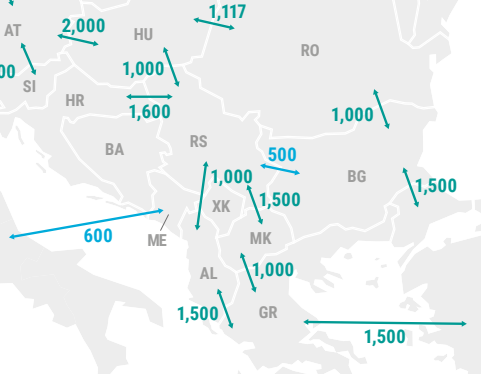 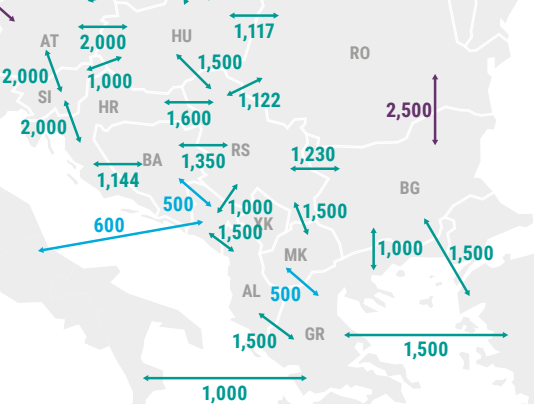 20302040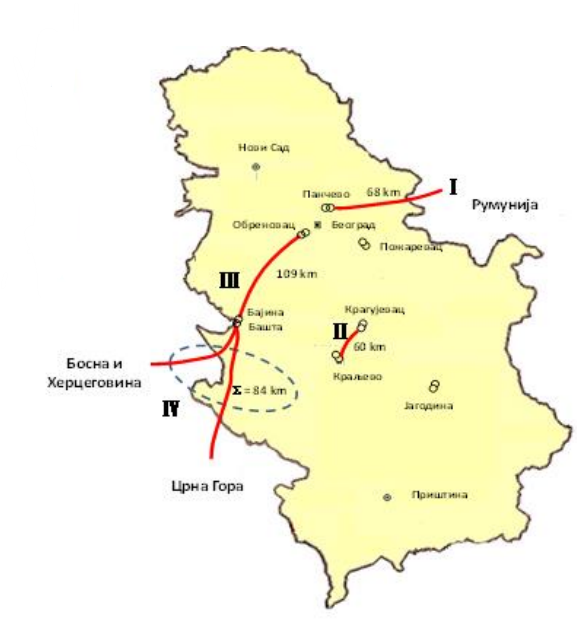 Трансбалкански коридор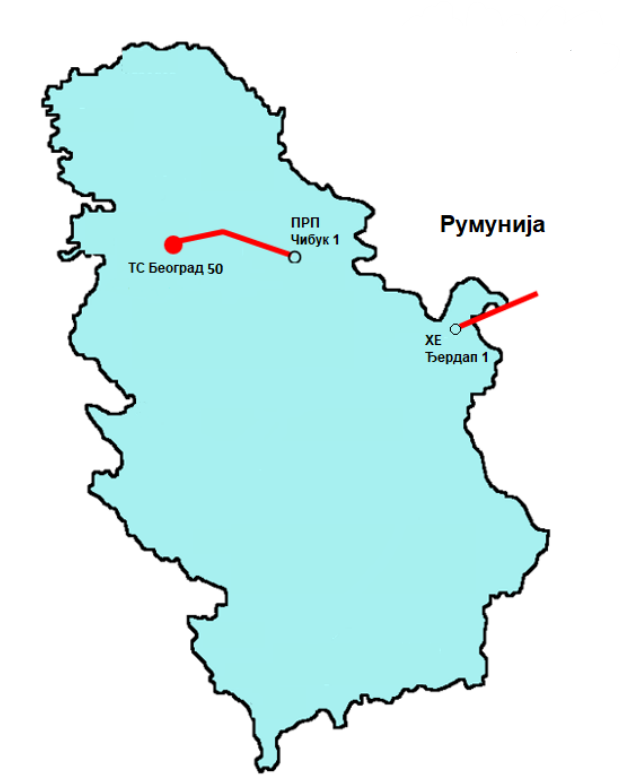 Северни коридор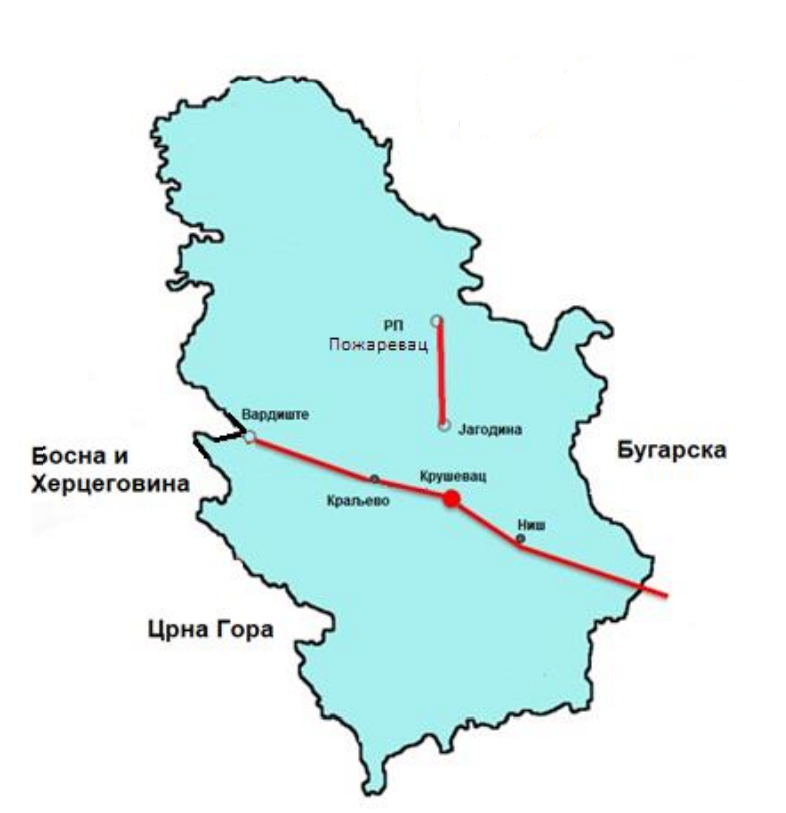 Централно-балкански коридор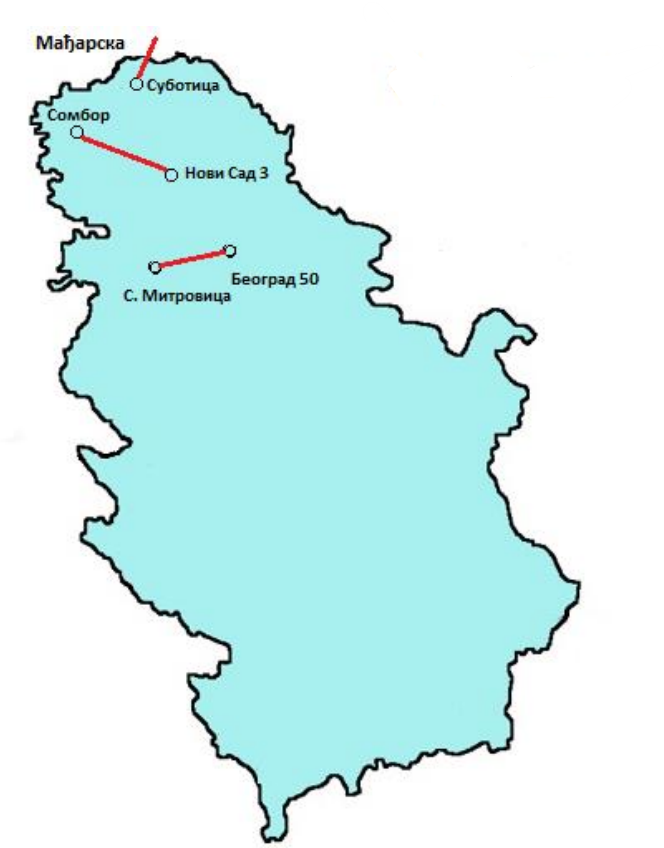 Панонски коридор2030.2035.2040.2045.2050.Eвро/tCO2404145130160ХидроелектранеВетарСолар2025WEM2,480,750,30S2,480,900,51S-N2,480,900,512026WEM2,480,750,30S2,481,050,75S-N2,481,050,752027WEM2,480,750,38S2,481,210,99S-N2,481,210,992028WEM2,480,750,38S2,521,381,23S-N2,521,381,232029WEM2,480,750,38S2,521,571,48S-N2,521,571,482030WEM2,480,750,38S2,621,771,73S-N2,621,771,732035WEM2,620,750,38S2,953,073,93S-N2,953,113,932040WEM2,940,750,38S3,273,127,36S-N3,273,167,372045WEM2,940,740,37S3,395,4211,98S-N3,395,4611,702050WEM3,291,661,77S3,397,9718,50S-N3,398,0116,66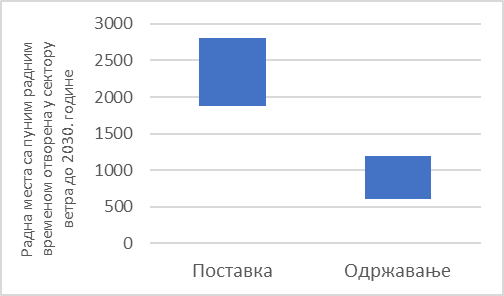 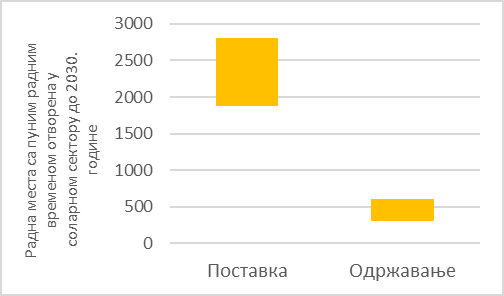 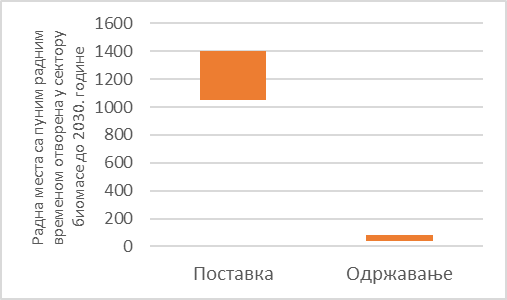 Димензија мераТрошкови имплементације (милијарде евра)Планирана јавна помоћ (милијарде евра)Сопствена средства(милијарде евра)Сопствена средства у односу на укупне трошкове имплементацијеCAPEX WEM (милијарде евра)CAPEX WAM (милијарде евра)Декарбонизација5,191,194,0077%1,164,03Енергетска ефикасност20,948,1212,8261,2%12,318,62Енергетска безбедност3,131,321,8057,6%1,991,14Унутрашње тржиште енергије1,190,181,0185,0%1,190,00Истраживањe, иновација и конкурентност0,110,060,0545,7%0,110,00Укупно (милијарде евра)30,5510,8719,6864,4%16,7613,79ДонаторОбластОписWB, EBRD,KfWВрста помоћиУправа за финансирање и подстицање енергетске ефикасностиWB, EBRD,KfWИзносСредства се издвајају из централног буџета Владе Србије, на годишњем нивоу, у износу од приближно 20 милиона евра. Од 2019. године уведена је ЕЕ накнада у рачуне за енергију.WB, EBRD,KfWСврхаПодржати имплементацију ЕЕ мера у оквиру унапређења енергетске ефикасности у јавним зградама, домаћинствима и комерцијалним објектимаWB, EBRD,KfWТрајањеније доступноUNDPВрста помоћиУнапређење средњорочног и дугорочног планирања адаптација у Републици СрбијиUNDPИзносније доступноUNDPСврхаЈачање правног и институционалног оквира за прилагођавање климатским променама (CCA);Процена и решавање непосредне националне и субнационалне политике CCA и недостатака институционалних капацитета;Израда Националног плана адаптације на климатске промене (NAP) и интеграција CCA у националне и поднационалне процесе планирања;Унапређење национално одређених доприноса (NDC);Развој веб апликације и платформе за процену рањивости и прилагођавање климатским променама (CCA )UNDPТрајањеДо 2023.годинеKfWВрста помоћиПодршка одрживим институцијама националне гаранцијеKfWИзносдо 50 милиона евраKfWСврхаОслобађање 140+ милиона евра финансирања, достизање 4700+ ММСП и предузетника и улагање у одрживи опоравакKfWТрајањетекућа подршкаECВрста помоћиИнструмент за претприступну помоћ III (ИПА III)ECИзносДо 9 милијарди евраECСврхаЈачање инструмената за подстицање инвестиција јавног и приватног сектора (подршка економској конвергенцији са ЕУ кроз инвестиције и подршку конкурентности и инклузивном расту, одрживој повезаности и двострукој зеленој и дигиталној транзицији)ECТрајање2021-2027.ECВрста помоћиИнструмент за претприступну помоћ III (ИПА III)ECИзносПреко 14 милијарди евраECСврхаПовећање јавних и приватних инвестиција у региону од стране EIB, EBRD и других међународних финансијских институција, развојних финансијских институција, влада Западног Балкана и приватних инвеститора, укључујући директне стране инвестиције, као и тржишта у интеграцији.ECТрајање2021-2027.ECВрста помоћиОмогућавање повећања енергетске ефикасности – у контексту Зеленог договора ЕУ, подршка европском таласу реновирања ће бити проширенаECИзносдо сада је омогућила зелена улагања од укупно 700 милиона евраECСврхаСврха је: прелазак са угља на одрживу и чисту енергију. Комисија предлаже да се „европски талас обнове“ прошири на регион Западног Балкана. Обновљени и побољшани грађевински фонд ће помоћи да се отвори пут декарбонизованом и чистом енергетском систему, пошто је грађевински сектор један од највећих потрошача енергије у Европи. У ту сврху ЕУ ће користити, између осталог, постојеће платформе као што су Фонд за зелени развој (Green for Growth Fund) и Регионални програм енергетске ефикасности (Regional Energy Efficiency Programme).ECТрајање4 године за уговорне обавезе и 5-7 година за имплементацијуECВрста помоћиГаранција за Западни БалканECИзносМобилисање око 20 милијарди евра инвестицијаECСврхаУнапређење инвестиционих капацитета региона: смањење трошкова финансирања и јавних и приватних инвестиција и смањење ризика за инвеститоре, подршка зеленим и дигиталним истоветним транзицијама; повећати конкурентност приватног сектора, подстаћи иновативност и развој друштвених сектора, повезујући привреде кроз ојачану регионалну економску интеграцију и интеграцију са ЕУ.ECТрајање2022-2032.EIBВрста помоћи88 милиона евра за сектор здравства и вода761 милион евра за социоекономски опоравак (385 милиона евра од тога да би се обезбедио опстанак у краткорочном периоду и средњорочни опоравак пословања у приватном сектору)Макрофинансијска помоћ од 750 милиона евра (подршка влада Западног Балкана у платној кризи)1,7 милијарди евра улагања Европске инвестиционе банке (за додатне кредите за инвестиције у јавном сектору и даље кредите предузећима, како би се заштитила радна места за многе људе који раде у малим и средњим предузећима у региону)EIBИзноспреко 3,3 милијарде евраEIBСврхаСтављање под контролу здравствене кризе изазване корона вирусом и социо-економски опоравак након пандемијеEIBТрајањестална подршкаEBRD, KfW,ЕУВрста помоћиПАКЕТ 2:IFI/Донаторски програми у региону Западног Балкана (ECS Платформа за координацију донатора)То је регионални програм који комбинује IFI финансирање од EBRD и KfW са финансирањем из грантова ЕУ за подршку интегрисаном пакету циљаног политичког дијалога (транспозиција ЕУ директиве о енергетским својствима зграда), техничке помоћи и финансирања са циљем да се подстакне одрживи растEBRD, KfW,ЕУИзнос45 милиона евра EBRD са 6,7 милиона евра суфинансирања грантова ЕУ; до 85 милиона евра KfW финансирања и 15,6 милиона евра грантова ЕУEBRD, KfW,ЕУСврхаОквир јавног финансирања финансира ЕЕ обнове јавних зграда у власништву општина или влада (школе, болнице, канцеларије централне и локалне администрације). Овај оквир обухвата: до 45 милиона евра EBRD финансирањаEBRD, KfW,ЕУТрајањеније доступноEIBВрста помоћиПАКЕТ 2:IFI/Донаторски програми у региону Западном Балкану (ECS Платформа за координацију донатора)То је регионални програм који комбинује IFI финансирање од EBRD и KfW са финансирањем из грантова ЕУ за подршку интегрисаном пакету циљаног политичког дијалога (транспозиција ЕУ директиве о енергетским својствима зграда), техничке помоћи и финансирања са циљем да се подстакне одрживи растEIBИзнос135 милиона евра кредитне линије EBRD подржане техничком помоћи и подстицајима и обезбеђене преко локалних финансијских институција, 35,1 милион евра грантова од донатораEIBСврхаИнструмент за финансирање зелене економије Западног Балкана (WBGEFF I и II) промовише ЕЕ обнову у стамбеном сектору и изградњу нових зграда високих перформансиEIBТрајање2021-2027.EIB, ECВрста помоћиније доступноEIB, ECИзнос80 милиона евраEIB, ECСврхаПриватно финансирање енергетске ефикасности (PF4EE) је заједничка иницијатива између EIB и Европске комисије. Кроз LIFE програм финансираће се заштита од кредитног ризика инструмента и услуге стручне подршке. EIB обезбеђује овај износ, стављајући на располагање најмање 480 милиона евра за дугорочно финансирањеEIB, ECТрајање2021-2027.EC, EEFIGВрста помоћиније доступноEC, EEFIGИзносEУ ХоризонтПрограм истраживања и иновација вредан укупно 95,5 милијарди евраEC, EEFIGСврхаПреко ЕУ Хоризонт програм за 2020., Комисија је успоставила низ линија за финансирање Пројектне помоћи за развој (PDA) како би подржала јавне власти – регионе, градове, општине и државна тела у развоју исплативих пројеката одрживе енергије.Комисија је, у сарадњи са Групом финансијских институција за енергетску ефикасност (EEFIG), развила производе који имају за циљ да информишу финансијске институције, инвеститоре и промотере пројеката о стварним користима и ризицима улагања у енергетску ефикасност.EC, EEFIGТрајање2021-2027.EC, EEFIGВрста помоћиније доступноEC, EEFIGИзносније доступноEC, EEFIGСврхаПлатформа енергетске ефикасности за смањење ризика (DEEP ) је пан-ЕУ база података отвореног кода која садржи детаљне информације и анализу преко 10.000 индустријских и грађевинских ЕЕ пројеката. Платформа служи за бележење резултата и помаже носиоцима пројеката, финансијерима и инвеститорима да боље процене ризике и користи од улагања у енергетску ефикасност.EC, EEFIGТрајањеније доступноШифра мере политикеНазив мере политикеМП_УТЕ3Трансбалкански коридор: ДВ Б.Башта (РС) – Вишеград (БА) – Пљевља (ME)МП_УТЕ4Интерконекција између Решице (РО) и Панчева (РС)МП_УТЕ5Панонски коридорМП_УТЕ6Централно-балкански коридорМП_УТЕ7Кластер пројеката интеграције ОИЕ - Северни коридорМП_УТЕ8Регионално повезивање кроз реализацију пројеката интерконекцијеМП_УТЕ8.1Пројекат гасне интерконекције Србије и БугарскеМП_УТЕ8.2Србија-Румунија гасна интерконекцијаМП_УТЕ8.3Србија-Хрватска гасна интерконекцијаМП_УТЕ8.4Гасна интерконекција Србија-БиХМП_УТЕ8.5Разводни гасовод Лесковац-Владичин Хан-ВрањеМП_УТЕ8.6Гасовод - интерконекција са Црном ГоромМП_УТЕ8.7Србија-Македонија гасна интерконекцијаМП_УТЕ8.8.Ниш-Приштина гасоводДимензијаБрој МПНазив мере политикеТип мереСинергетски ефектиТрошкови имплементације (милион €)Планирана јавна помоћ (милион €)Сопствена средства (милион €)Сценарио пројекција у који је МП укљученаCAPEX WEM (милион €)CAPEX WAM (милион €)ДекарбонизацијаМП_Д1Увођење цене угљеника на енергијуРеформа0,200,200,00WAM0,000,20ДекарбонизацијаМП_Д2Праћење и ревизија Стратегије нискоугљеничног развоја и спровођење Програма прилагођавања на измењене климатске услове са Акционим планомРеформа1,401,400,00WEM1,400,00ДекарбонизацијаМП_Д3Промовисање циркуларне економијеРеформа 4,504,500,00WEM4,500,00ДекарбонизацијаМП_Д4Организовање кампања подизања нивоа свести за унапређено ширења информација о климатским променамаРеформа у разматрањуWEMу разматрању0,00ДекарбонизацијаМП_Д6Праћење и ревизија Акционог плана праведне транзиције Реформа 2,001,001,00WEM2,000,00ДекарбонизацијаМП_Д5Увођење најбољих расположивих технологија у производне процесе у одређеним индустријамаИнвестиција29,0029,000,00WEM29,000,00ДекарбонизацијаМП_Д5.1Мере за смањење емисија флуорованих гасова са ефектом стаклене баште у расхладној и климатизационој опремиИнвестицијау разматрањуWEMу разматрању0,00ДекарбонизацијаМП_Д14Унапређење система пречишћавања и испуштања отпадних водаИнвестиција90,0090,000,00WEM90,000,00ДекарбонизацијаМП_Д15 Унапређење система управљања комуналним отпадом, кроз повећану стопу рециклаже, смањено одлагања биоразградивог отпада на депоније и несанитарне депоније Инвестиција80,0080,000,00WEM80,000,00ДекарбонизацијаМП_Д16Већи проценат комуналног отпада који се третира биолошким третманомИнвестиција85,0085,000,00WEM85,000,00ДекарбонизацијаМП_Д17Употреба укупне количине метана (CH4) насталог из укупног одложеног отпада који заврши на санитарним депонијамаИнвестиција48,0048,000,00WEM48,000,00ДекарбонизацијаМП_Д18Подстицање компостирања, како на централном нивоу тако и у домаћинствимаИнвестиција60,0060,000,00WEM60,000,00ДекарбонизацијаМП_Д7Одрживо газдовање шумама (шумско земљиште, преостало шумско земљиште)Инвестиција354,00354,000,00WEM354,000,00ДекарбонизацијаМП_Д8Конверзија необрадивог земљишта у обрадиво земљиштеИнвестиција8,508,500,00WEM8,500,00ДекарбонизацијаМП_Д9Повећање површине са засађеним дрвећем (мање шумске површине/ паркови / зелени кровови, санитарне заштитне зоне око рудника и индустријских објеката, појасеви за заштиту од ветра и зелене зоне дуж аутопутева)Инвестиција6,506,500,00WEM6,500,00ДекарбонизацијаМП_Д10Мере за смањење емисија CH4 из ентеричке ферментације животињаРеформа0,500,500,00WEM0,500,00ДекарбонизацијаМП_Д11Унапређење управљања стајњаком у циљу смањења емисије CH4 и N2OИнвестиција9,009,000,00WEM9,000,00ДекарбонизацијаМП_Д12Мере за смањење директних и индиректних емисија N2O из земљишта којим се управљаИнвестиција6,006,000,00WEM6,000,00ДекарбонизацијаМП_Д13Мере за смањење емисија из употребе ђубриваИнвестиција28,0028,000,00WEM28,000,00ДекарбонизацијаМП_Д19Пружање оперативне помоћи за производњу електричне енергије у електранама које користе обновљиве изворе енергије на основу аукција и стратешких партнерставаИнвестиција3000,000,003000,00WEM, WAM (унапређење, прилагођавање)348,822651,18ДекарбонизацијаМП_Д20Израда законске регулативе за учешће произвођача из ОИЕ на тржишту електричне енергијеРеформа 0,200,200,00WEM, WAM (унапређење, прилагођавање)0,200,00ДекарбонизацијаМП_Д21Подршка производњи електричне енергије из обновљивих извора енергије у електранама које неће учествовати на аукцијама укључујући примену уговора за откуп електричне енергије из обновљивих извораИнвестиција700,000,00700,00WEM, WAM (унапређење, прилагођавање)0,00700,00ДекарбонизацијаМП_Д22Пружање економске подршке иновативним и демонстрационим пилот пројектима ОИЕИнвестицијаинтегрисана у МП_Д21WAMДекарбонизацијаМП_Д23Подстицање додатног коришћења гаранција порекла за енергију из ОИЕ у свим облицима финалне потрошњеРеформа 0,100,100,00WEM0,100,00ДекарбонизацијаМП_Д24Ажурирање, поједностављивање и оптимизација поступака издавања одобрења, сертификата, дозвола и лиценци – успостављањем једношалтерског система (one-stop-shop)Реформа 0,200,200,00WAM0,000,20ДекарбонизацијаМП_Д25Ажурирање, поједностављивање и оптимизација поступака прикључења на мрежу и утврђивање детаљне методологије и правила расподеле трошкова прикључења ОИЕ на мрежуРеформа 0,100,100,00WAM0,000,10ДекарбонизацијаМП_Д26Подстицање производње електричне енергије за сопствене потребеИнвестицијаинтегрисана у МП_Д21WAMДекарбонизацијаМП_Д27Вођење јавно доступног регистра за произвођаче електричне енергије из ОИЕРеформа 0,500,500,00WEM, WAM (унапређење, прилагођавање)0,500,00ДекарбонизацијаМП_Д28Адаптација, унапређење и проширење мрежа како би се избегла загушења и омогућило оптимално учешће ОИЕРеформа у разматрањуWAM0,000,00ДекарбонизацијаМП_Д29Подстицање ОИЕ за грејање и хлађење у новим и санираним зградамаИнвестицијаБуџет интегрисан у мере диманзије енергетска ефикасност (МП_EE1-МП_EE8)WAMДекарбонизацијаМП_Д30Пружање фискалних и економских подстицаја за стимулисање ОИЕ у грејању и хлађењуИнвестицијаБуџет интегрисан у мере диманзије енергетска ефикасност (МП_EE1-МП_EE8)WAMДекарбонизацијаМП_Д31Омогућавање увођења ОИЕ у системе даљинског грејањаИнвестиција8 M€ за биомасу
443 M€ за соларну енергију451,00225,50225,50WAM0,00451,00ДекарбонизацијаМП_Д32Подстицање производње напредних биогорива која ће се користити у сектору саобраћајаИнвестиција100,0050,0050,00WAM0,00100,00ДекарбонизацијаМП_Д33Подстицање потрошње биогорива у сектору саобраћајаРеформа 0,500,500,00WAM0,000,50ДекарбонизацијаМП_Д34Развој неопходне инфраструктуре за пуњење електричних возилаИнвестицијаинтегрисана у димензију енергетска ефикасност85,0085,000,00WAM0,0085,00ДекарбонизацијаМП_Д35Пружање фискалних и економских подстицаја за подршку додатној употреби електричних возилаРеформа Буџет интегрисан у у мере диманзије енергетска ефикасност (МП_EE12, МП_EE14, МП_EE18) - 570 M€ за електрична возила, 1596 M€ за електрична лака теретна возила и 505 M€ за електричне аутобусеWEM, WAM (унапређење, прилагођавање)ДекарбонизацијаМП_Д36Подстицање заједница обновљивих извора енергијеИнвестицијаинтегрисана у МП_Д21WAMДекарбонизацијаМП_Д37Развој законодавног оквира за промовисање технологија складиштења енергијеРеформа 1,000,001,00WAM0,001,00ДекарбонизацијаМП_Д38Подршка демонстрационим пројектима за промовисање биометана и обновљивог водоникаИнвестиција35,0017,5017,50WAM0,0035,00ДекарбонизацијаМП_Д39Развој потребне законске регулативе и инфраструктуре за коришћење биометана и обновљивог водоникаРеформа 0,800,800,00WAM0,000,80ДекарбонизацијаМП_Д40Развој ефикасних ланаца снабдевања за експлоатацију расположивог потенцијала биогорива, биотечности и биомасеИнвестицијаинтегрисана у МП_Д29 и МП_Д33WAMДекарбонизацијаМП_Д41Утврђивање критеријума одрживости и уштеде емисија гасова са ефектом стаклене баште за биогорива, биотечности и горива из биомасе, укључујући потребне активности праћења и верификацијеРеформа 0,200,200,00WEM, WAM (унапређење, прилагођавање)0,200,00ДекарбонизацијаМП_Д42Спровођење активности информисања и обуке свих релевантних заинтересованих страна за коришћење ОИЕРеформа допринос свим спроведеним мерама0,200,200,00WAM0,000,20ДекарбонизацијаМП_Д43Подстицање ОИЕ кроз поступке јавних набавкиИнвестицијаБуџет интегрисан у мере диманзије енергетска ефикасност (МП_EE33)WEMДекарбонизацијаМП_Д44Развој шеме за квалификацију, акредитацију и сертификацију стручњака у области ОИЕРеформа 0,200,200,00WAM0,000,20ДекарбонизацијаМП_Д45Ажурирање и оптимизација оквира за просторно планирањеРеформа 0,100,100,00WAM0,10ДекарбонизацијаУКУПНО ЗА ДЕКАРБОНИЗАЦИЈУ (УКЉУЧУЈУЋИ ОИЕ)5,191,194,001,164,03ДимензијаБрој МПНазив мере политикеТип мереСинергетски ефектиТрошкови имплементације (милион €)Планирана јавна помоћ (милион €)Сопствена средства (милион €)Сценарио пројекција у који је МП укљученаCAPEX WEM (милион €)CAPEX WAM (милион €)Енергетска ефикасностМП_EE1Финансијска подршка за енергетску санацију стамбених зграда. Инвестиција1711,00855,50855,50WEM, WAM (унапређење, прилагођавање)1063,32647,77Енергетска ефикасностМП_EE2Финансијска подршка енергетској санацији јавних зградаИнвестиција1016,291016,290,00WEM, WAM (унапређење, прилагођавање)633,57382,72Енергетска ефикасностМП_EE3Финансијска подршка за енергетску санацију нестамбених зграда (које не спадају у јавне)Инвестиција1601,52800,76800,76WEM, WAM (унапређење, прилагођавање)794,15806,37Енергетска ефикасностМП_EE4 Завршетак израде законодавног оквира у складу са Директивом (ЕУ) 2018/844/ЕУ и регулаторним мерама за промовисање зграда приближно нулте потрошње енергије (nZEBs)Реформадопринос МП_EE1-МП_EE2-МП_EE3WEMЕнергетска ефикасностМП_EE5Финансијска подршка за изградњу и енергетску санацију зграда тако да премашују минималне енергетске захтевеИнвестицијадопринос МП_EE1-МП_EE2-МП_EE3WAMЕнергетска ефикасностМП_EE6Обавезна инсталација соларних топлотних система у новим зградама и у зградама које се обимније енергетски санирајуРеформа636,74318,37318,37WAM0,00636,74Енергетска ефикасностМП_EE7Јачање улоге сертификата о енергетским својствима зградаРеформадопринос МП_EE1-МП_EE2-МП_EE3WEMЕнергетска ефикасностМП_EE8Уклањање препреке подељених подстицајаРеформадопринос МП_EE1-МП_EE2-МП_EE3WAMЕнергетска ефикасностМП_EE9Промовисање енергетски ефикасних уређаја у домаћинствимаИнвестиција1493,81373,451120,35WEM, WAM (унапређење, прилагођавање)0,001493,81Енергетска ефикасностМП_EE10Подстицање енергетски ефикасних путничких возила и лаких товарних возилаИнвестиција3803,000,003803,00WEM3803,000,00Енергетска ефикасностМП_EE11Обезбеђивање енергетске ефикасности увезених половних путничких аутомобилаРеформадопринос МП_EE10-МП_EE12-МП_EE14WEMЕнергетска ефикасностМП_EE12Програми финансирања за промовисање енергетски ефикасних путничких возилаИнвестиција570,23142,56427,68WAM0,00570,23Енергетска ефикасностМП_EE13Развој потребне инфраструктуре за промовисање алтернативних гориваИнвестицијаинтегрисана у МП_EE10, МП_EE12 и МП_EE14WAMЕнергетска ефикасностМП_EE14Промовисање енергетске ефикасности теретног саобраћајаИнвестиција1596,00399,001197,00WEM, WAM (унапређење, прилагођавање)596,41999,59Енергетска ефикасностМП_EE15Подстицање промене модалитета у путничком и у теретном саобраћају – Омогућавање „мобилности као услуге” (MaaS)Реформаинтегрисана у МП_EE10, МП_EE12 and МП_EE14WEMЕнергетска ефикасностМП_EE16Подстицање енергетске ефикасности у саобраћају на унутрашњим пловним путевимаИнвестицијау разматрањуWAM0,000,00Енергетска ефикасностМП_EE17Promotion of energy efficiency in rail transportИнвестиција255,77255,770,00WEM255,770,00Енергетска ефикасностМП_EE18Стално унапређење и проширење одговарајуће инфраструктуре јавног превозаИнвестиција505,39252,70252,70WEM505,390,00Енергетска ефикасностМП_EE19Развој одрживих регионалних или општинских планова мобилностиРеформаинтегрисана у МП_EE10, МП_EE12 и МП_EE14WAMЕнергетска ефикасностМП_EE20Додатне активности за подстицање енергетске ефикасности у сектору саобраћајаРеформаинтегрисана у МП_EE10, МП_EE12 and МП_EE14WEMЕнергетска ефикасностМП_EE21Шеме подршке за подстицање енергетске ефикасности у индустријском секторуИнвестиција3366,001346,402019,60WEM, WAM (унапређење, прилагођавање)2957,11408,89Енергетска ефикасностМП_EE22Регулаторне мере за подстицање енергетске ефикасности у индустријском секторуРеформаБуџет интегрисан у МП_EE213366,001346,402019,60WAM2957,11408,89Енергетска ефикасностМП_EE23Додатне активности за подстицање енергетске ефикасности у индустријском секторуИнвестицијаБуџет интегрисан у МП_EE213366,001346,402019,60WAM2957,11408,89Енергетска ефикасностМП_EE24Шеме подршке за подстицање енергетске ефикасности у сектору пољопривредеИнвестиција2678,00669,502008,50WAM0,002678,00Енергетска ефикасностМП_EE25Саветодавне услуге и енергетски прегледи за пољопривредникеИнвестицијаБуџет интегрисан у МП_EE242678,00669,502008,50WAM0,002678,00Енергетска ефикасностМП_EE26Промовисање енергетских услуга и уговора о енергетском учинку преко усмерених програма финансирањаРеформадопринос свим мерама финалне потрошњеWAMЕнергетска ефикасностМП_EE27Подстицање енергетских услуга и уговора о енергетском учинку путем допунских активностиРеформадопринос МП_EE1-МП_EE2-МП_EE3WAMЕнергетска ефикасностМП_EE28Обавезно спровођење енергетских прегледа и развој система енергетског менаџментаРеформаБуџет интегрисан у све мере финалне потрошње – уштеде разматра сеWEMЕнергетска ефикасностМП_EE29Промовисање енергетских прегледа у МСП и у домаћинствимаИнвестицијаинтегрисана у МП_EE1 и МП_EE3WAMЕнергетска ефикасностМП_EE30Програми финансирања енергетског унапређења уличне расветеИнвестиција1668,811668,810,00WEM1668,810,00Енергетска ефикасностМП_EE31Спровођење активности подизања свестиРеформаБуџет интегрисан у све мере финалне потрошњеWEMЕнергетска ефикасностМП_EE32Промовисање енергетски ефикасних производа применом директива о енергетском означавању и еко-дизајнуРеформаинтегрисана у МП_EE1, МП_EE2, МП_EE3, МП_EE10 и мере за индустријски секторWEMЕнергетска ефикасностМП_EE33Промовисање зелених јавних набавкиРеформаинтегрисана у МП_EE2, МП_EE4, МП_EE5, МП_EE6, МП_EE7, МП_EE12, МП_EE14 и МП_EE18WEMЕнергетска ефикасностМП_EE34Регулаторне мере и програми финансирања за подстицање/модернизацију високо ефикасне когенерације и система даљинског грејања/хлађењаРеформа35,0017,5017,50WEM35,000,00Енергетска ефикасностМП_EE35Унапређење и додатни развој шеме за квалификацију, акредитацију и сертификацију стручњака у области енергетске ефикасностиРеформаБуџет интегрисан у све мере финалне потрошње – у разматрањуWAMЕнергетска ефикасностМП_EE36Подстицање енергетске ефикасности у водоснабдевању, дистрибуцији и потрошњи водеИнвестицијау разматрањуWAM0,000,00Енергетска ефикасностМП_EE37Јачање техничких и административних капацитета креатора политикаРеформаБуџет интегрисан у све мере финалне потрошњеWEMЕнергетска ефикасностМП_EE38Развој одрживог и иновативног начина финансирања пројеката енергетске ефикасностиРеформаБуџет интегрисан у све мере финалне потрошњеWEMЕнергетска ефикасностМП_EE39Унапређење исплативости пројеката енергетске ефикасностиРеформаБуџет интегрисан у све мере финалне потрошњеWAMЕнергетска ефикасностМП_EE40Увођење напредних мерних уређаја (синергија са димензијом тржишта енергије)ИнвестицијаБуџет интегрисан у све мере финалне потрошњеWAMЕнергетска ефикасностМП_EE41Промовисање паметних и угљенично неутралних градоваИнвестицијаБуџет интегрисан у све мере финалне потрошњеWAMЕнергетска ефикасностМП_EE42Промовисање мера за унапређење енергетске ефикасности у електроенергетској инфраструктуриРеформау разматрањуWEM, WAM (унапређење, прилагођавање)0,000,00Енергетска ефикасностМП_EE43Промовисање мера за унапређење енергетске ефикасности у инфраструктури природног гасаРеформау разматрањуWEM, WAM (унапређење, прилагођавање)0,000,00Енергетска ефикасностМП_EE44Промовисање одзива потражње и динамичког одређивања цена и тарифаРеформаБуџет интегрисан у све мере финалне потрошњеWAMЕнергетска ефикасностМП_EE45 Припрема за свеобухватну процену за промовисање енергетске ефикасности у грејању и хлађењуРеформа0,500,500,00WAM0,000,50Енергетска ефикасностМП_EE46Праћење прописа у погледну мерних и обрачунских информацијеРеформа0,500,500,00WEM0,500,00Енергетска ефикасностУКУПНО ЗА ЕНЕРГЕТСКУ ЕФИКАСНОСТ20,948,1212,8212,318,62ДимензијаБрој МПНазив мере политикеТип мереСинергетски ефектиТрошкови имплементације (милион €)Планирана јавна помоћ (милион €)Сопствена средства (милион €)Сценарио пројекција у који је МП укљученаCAPEX WEM (милион €)CAPEX WAM (милион €)Енергетска сигурностМП_EС2Унапређење регионалних електроенергетских и гасних интерконекцијаИнвестиција187,2028,08159,12WEM187,200,00Енергетска сигурностМП_EС3Изградња капацитета за складиштење електричне енергијеРеформа1,001,000,00WEM1,000,00Енергетска сигурностМП_EС3.1Банатски двор, проширење складишта природног гасаИнвестиција100,0015,0085,00WEM100,000,00Енергетска сигурностМП_EС3.2Стварање обавезних резерви нафте и деривата нафтеРеформа0,500,500,00WEM0,500,00Енергетска сигурностМП_EС4Формирање оперативних резерви нафте, угља и других енергенатаРеформа0,500,500,00WEM0,500,00Енергетска сигурностМП_EС5Формирање обавезних резерви природног гасаРеформа0,500,500,00WEM0,500,00Енергетска сигурностМП_EС6План приправности на ризике у сектору електричне енергијеРеформа0,500,500,00WEM0,500,00Енергетска сигурностМП_EС7Ажурирање прописа о сигурности снабдевања (бар на националном нивоу)Реформа0,500,500,00WEM0,500,00Енергетска сигурностМП_EС8Продуктовод од рафинерије Панчево до Новог Сада, Сомбора, Београда и Ниша, преко Смедерева и ЈагодинеИнвестиција400,0060,00340,00WEM400,000,00Енергетска сигурностМП_EС9Развој пројекта реверзибилне хидроелектране у БистрициИнвестиција835,00417,50417,50WAMother835,00Енергетска сигурностМП_EС10Развој додатне управљиве производње из природног гаса Инвестиција300,00150,00150,00WAMother300,00Енергетска сигурностМП_EС11Модернизација индустрије угљаИнвестиција1300,00650,00650,00WEM1300,000,00Енергетска сигурностУКУПНО ЗА ЕНЕРГЕТСКУ СИГУРНОСТ3,131,321,801,991,14ДимензијаБрој МПНазив мере политикеТип мереСинергетски ефектиТрошкови имплементације (милион €)Планирана јавна помоћ (милион €)Сопствена средства (милион €)Сценарио пројекција у који је МП укљученаCAPEX WEM (милион €)CAPEX WAM (милион €)Унутрашње енергетско тржиштеМП_УЕТ2Имплементација Трансбалканског коридора: ДВ Обреновац (РС) – Бајина Башта (РС)Инвестиција89,6813,4576,23WEM89,680,00Унутрашње енергетско тржиштеМП_УЕТ3Имплементација Трансбалканског коридора: ДВ Б. Башта (РС) – Вишеград (БиХ) – Пљевља (ЦГ)Инвестиција52,327,8544,47WEM52,320,00Унутрашње енергетско тржиштеМП_УЕТ4Интерконекција између Решице (РУ) и Панчева (РС) (PCI 3.22.1)ИнвестицијаПројекат завршен на страни Србије0,00None requiredNone requiredWEM0,000,00Унутрашње енергетско тржиштеМП_УЕТ5Панонски коридорИнвестиција108,0016,2091,80WEM108,000,00Унутрашње енергетско тржиштеМП_УЕТ6Централнобалкански коридорИнвестиција214,0732,11181,96WEM214,070,00Унутрашње енергетско тржиштеМП_УЕТ7Интеграција кластер пројеката ОИЕ – Северни коридорИнвестиција84,0012,6071,40WEM84,000,00Унутрашње енергетско тржиштеМП_УЕТ8Регионално гасно повезивање путем реализације пројеката интерконекцијеИнвестиција224,0033,60190,40WEM224,000,00Унутрашње енергетско тржиштеМП_УЕТ8.2Пројекат гасне интерконекције Србије и Румуније од 85,5 km (од чега се 12,8 km налази на територији Републике Србије), са капацитетом од 1,2 милијарде m3/годишњеИнвестиција16,002,4013,60WEM16,000,00Унутрашње енергетско тржиштеМП_УЕТ8.3Пројекат гасне интерконекције Србије и Хрватске (95 km, са капацитетом од 1,5 милијарди m3/годишње)Инвестиција144,0021,60122,40WEM144,000,00Унутрашње енергетско тржиштеМП_УЕТ8.4Пројекат гасне интерконекције Србија-БиХ од 90 km, капацитета 1,2 милијарде m3 годишњеИнвестиција47,007,0539,95WEM47,000,00Унутрашње енергетско тржиштеМП_УЕТ8.5Разводни гасовод РГ 11-02 Лесковац – Владичин Хан – Врање од 71 kmИнвестиција50,007,5042,50WEM50,000,00Унутрашње енергетско тржиштеМП_УЕТ8.6Гасовод – интерконекција са Црном ГоромИнвестиција60,009,0051,00WEM60,000,00Унутрашње енергетско тржиштеМП_УЕТ8.7Пројекат гасне интерконекције Србије и Македоније од 70,7 km, са капацитетом од 0,8 милијарди m3/годишњеИнвестиција20,003,0017,00WEM20,000,00Унутрашње енергетско тржиштеМП_УЕТ8.8Пројекат изградње гасовода Ниш-Приштина 65 km, са капацитетом од 0,8 милијарди m3/годишњеИнвестиција30,004,5025,50WEM30,000,00Унутрашње енергетско тржиштеМП_УЕТ9Улагања у дигитализацију мрежа с циљем да се повећа интеграција ОИЕ и унапреди квалитет снабдевањаИнвестиција10,001,508,50WEM10,000,00Унутрашње енергетско тржиштеМП_УЕТ11Увођење напредних мерних уређаја за електричну енергију Електродистрибуција Србије доо Београд ЕПСИнвестиција32,200,0032,20WEM32,200,00Унутрашње енергетско тржиштеМП_УЕТ12Студије изводљивости за увођење напредних мерних уређаја у дистрибуцији природног гасаРеформа 1,000,001,00WEM1,000,00Унутрашње енергетско тржиштеМП_УЕТ13Израда и имплементација модела управљања тржишним и мрежним подацимаРеформа0,400,400,00WEM0,400,00Унутрашње енергетско тржиштеМП_УЕТ14Промовисање одзива потрошње за крајње купце коришћењем динамичког тарифног система Реформа0,200,200,00WEM0,200,00Унутрашње енергетско тржиштеМП_УЕТ15Опремање система за дистрибуцију гаса уређајима за мерење и прикупљање података (мерна опрема, мерно-оперативна платформа, SCADA) неопходним за функционисање и развој тржишта гасаИнвестиција3,500,003,50WEM3,500,00Унутрашње енергетско тржиштеМП_УЕТ17Развој регулаторног оквира за рад „купца-произвођача” (прозјумера) (члан 169. у складу са изменама и допунама Закона о енергетици и чл. 58. до 61. Закона о коришћењу ОИЕ)Реформа0,200,200,00WEM0,200,00Унутрашње енергетско тржиштеМП_УЕТ18Развој регулаторног оквира за рад „складишта електричне енергије” (члан 169. у складу са изменама и допунама Закона о енергетици)Реформа0,200,200,00WEM0,200,00Унутрашње енергетско тржиштеМП_УЕТ19Развој регулаторног оквира за рад „агрегатора” (члан 169. у складу са изменама и допунама Закона о енергетици)Реформа0,200,200,00WEM0,200,00Унутрашње енергетско тржиштеМП_УЕТ20Развој регулаторног оквира за рад Заједница обновљивих извора енергије (ЗОИЕ) и енергетских заједница грађана (ЕЗГ) (чл. 62. до 66. и чл. 77. Закона о коришћењу ОИЕ)Реформа0,200,200,00WEM0,200,00Унутрашње енергетско тржиштеМП_УЕТ21Спровођење мрежних правила и смерница ЕУ за електричну енергију путем одговарајућих измена и допуна подзаконских аката и доношењем додатних правила, одлука и аката, где је то применљиво. Реформа0,200,200,00WEM0,200,00Унутрашње енергетско тржиштеМП_УЕТ22Раздвајање и сертификација оператера преносног системаРеформа0,200,200,00WEM0,200,00Унутрашње енергетско тржиштеМП_УЕТ23Спровођење Уредбе (ЕУ) 2017/459Реформа0,200,200,00WEM0,200,00Унутрашње енергетско тржиштеМП_УЕТ24Спровођење Уредбе (ЕУ) 2017/460Реформа0,200,200,00WEM0,200,00Унутрашње енергетско тржиштеМП_УЕТ25Спровођење Уредбе (ЕУ) 2014/312Реформа0,200,200,00WEM0,200,00Унутрашње енергетско тржиштеМП_УЕТ26Реформа велепродајног тржишта у циљу подстицања конкурентностиРеформа0,200,200,00WEM0,200,00Унутрашње енергетско тржиштеМП_УЕТ27Даље отварање малопродајног тржиштаРеформа0,200,200,00WEM0,200,00Унутрашње енергетско тржиштеМП_УЕТ28Израда Правила о раду Транспортгас Србија. Израда Правила о раду за Yugorozgas TransportРеформа0,200,200,00WEM0,200,00Унутрашње енергетско тржиштеМП_УЕТ10Интензивирање напора за гасификацију у СрбијиРеформа0,200,200,00WEM0,200,00Унутрашње енергетско тржиштеМП_УЕТ29Развој регулаторног оквира за биометанРеформа0,200,200,00WEM0,200,00Унутрашње енергетско тржиштеМП_УЕТ30Спајање тржишта са тржиштем дан-унапред (SDAC)Реформа0,200,200,00WEM0,200,00Унутрашње енергетско тржиштеМП_УЕТ31Спајање тржишта са јединственим унутардневним тржиштем (SIDC)Реформа0,200,200,00WEM0,200,00Унутрашње енергетско тржиштеМП_УЕТ32Израда и усвајање акционог плана за смањење енергетског сиромаштваРеформа0,200,200,00WEM0,200,00Унутрашње енергетско тржиштеМП_УЕТ33Регулаторне мере за заштиту енергетски сиромашних домаћинстава и давање накнада за краткорочно ублажавање енергетског сиромаштва (нпр. енергетске картице или социјалне тарифе)Реформау разматрањуWAM0,000,00Унутрашње енергетско тржиштеМП_УЕТ34Припрема посебних програма за примену мера енергетске ефикасности и промовисање ОИЕ међу енергетски угроженим купцима за дугорочно суочавање са енергетским сиромаштвомРеформау разматрањуWAM0,000,00Унутрашње енергетско тржиштеМП_УЕТ35Омогућавање приступа алтернативним изворима енергије енергетски угроженим купцима и другим купцима како би се умањило енергетско сиромаштвоИнвестицијау разматрањуWAM0,000,00Унутрашње енергетско тржиштеМП_УЕТ36Унапређење алата и методологије за прикупљање података релевантних за праћење енергетског сиромаштваИнвестиција1,501,50WAM0,001,50Унутрашње енергетско тржиштеМП_УЕТ37Мере подизања свести и информисања у циљу ублажавања енергетског сиромаштваРеформа0,700,350,35WAM0,000,70Унутрашње енергетско тржиштеУКУПНО ЗА ИНТЕГРАЦИЈУ ЕНЕРГЕТСКИХ ТРЖИШТА1,190,181,011,190,00ДимензијаБрој МПНазив мере политикеТип мереСинергетски ефектиТрошкови имплементације (милион €)Планирана јавна помоћ (милион €)Сопствена средства (милион €)Сценарио пројекција у који је МП укљученаCAPEX WEM (милион €)CAPEX WAM (милион €)Истраживање, иновације и конкурентностМП_ИИК1Унапређење правног оквира за подстицање истраживања и иновацијаРеформа0,100,100,00WEM0,100,00Истраживање, иновације и конкурентностМП_ИИК2Успостављање Заједничке акције државне помоћи за истраживање и иновације у области енергетикеИнвестиција2,702,700,00WEM2,700,00Истраживање, иновације и конкурентностМП_ИИК3Успостављање Вишегодишњег инвестиционог плана за јачање инфраструктуре за истраживање и развојРеформа0,100,100,00WEM0,100,00Истраживање, иновације и конкурентностМП_ИИК4Интеграција Србије у Европски истраживачки простор и унапређено учешће у енергетским програмима за истраживање и развој које финансира ЕУРеформа0,100,100,00WEM0,100,00Истраживање, иновације и конкурентностМП_ИИК5Развој иновационих центара/ кластера, стартапа, спинофа, спинаутаИнвестиција5,402,702,70WEM5,400,00Истраживање, иновације и конкурентностМП_ИИК6Развој специјализованих центара компетентностиИнвестиција3,601,801,80WEM3,600,00Истраживање, иновације и конкурентностМП_ИИК7Омогућавање формирања регионалних центара истраживачке изузетностиИнвестиција3,401,701,70WEM3,400,00Истраживање, иновације и конкурентностМП_ИИК8Оснивање и умрежавања канцеларија за трансфер технологије истраживачких организација / института и научно -технолошких парковаИнвестиција15,307,657,65WEM15,300,00Истраживање, иновације и конкурентностМП_ИИК9Подршка сарадњи између истраживачких института и предузећа у трансферу технологије и коришћењу резултата истраживањаИнвестиција3,203,200,00WEM3,200,00Истраживање, иновације и конкурентностМП_ИИК10Развој иновативних технологија за уштеду енергијеИнвестиција7,202,165,04WEM7,200,00Истраживање, иновације и конкурентностМП_ИИК11Развој иновативних технологија декарбонизације, са нагласком на ОИЕ за производњу електричне енергије, грејање/хлађење, производњу водоника, детекцију емисија, хватање, складиштење и коришћење угљеника (CCUS)Инвестиција25,2012,6012,60WEM25,200,00Истраживање, иновације и конкурентностМП_ИИК12Истраживање у области дигитализације енергетских мрежа и развоја паметних мрежаИнвестиција9,004,504,50WEM9,000,00Истраживање, иновације и конкурентностМП_ИИК13Развој иновативних технологија у саобраћају и апликација за микромобилностИнвестиција10,905,455,45WEM10,900,00Истраживање, иновације и конкурентностМП_ИИК14Развој иновативних апликација за складиштење енергијеИнвестиција9,004,504,50WEM9,000,00Истраживање, иновације и конкурентностМП_ИИК15Промовисање међусекторске и географске мобилности истраживачаИнвестиција1,601,600,00WEM1,600,00Истраживање, иновације и конкурентностМП_ИИК16Унапређење образовања/ обуке за подршку енергетској транзицијиИнвестиција2,202,200,00WEM2,200,00Истраживање, иновације и конкурентностМП_ИИК17Подстицање предузетништва преко активности истраживања и иновација интегрисаних у рад тржиштаИнвестиција1,801,800,00WEM1,800,00Истраживање, иновације и конкурентностМП_ИИК18Оптимизовање оквира подршке и шема за подстицање инвестиција у циљу јачања конкурентностиРеформа0,100,100,00WEM0,100,00Истраживање, иновације и конкурентностМП_ИИК19Јачање конкурентности путем оснивања и вођења посебних циљних фондова Реформа0,100,100,00WEM0,100,00Истраживање, иновације и конкурентностМП_ИИК20Подстицање иновативних технологија циркуларне економије у циљу побољшања конкурентности предузећаИнвестиција4,502,252,25WEM4,500,00УКУПНО ЗА ИИК0,110,060,050,110,00НазивСценарио SGWhПотражња37.685,9Лигнит16.832,9Гас2.679,5Вода10.818,5Ветар4.608,8Соларна енергија2.335,6Мале конгенеративне електране, биомаса итд.1.058,7GWhРасута енергија0,0Губици при складиштењу13,8Неиспоручена енергија0,1Нето годишњи извоз634,2MWПросечан нето извоз72,6ТонаЕмисије CO220.146.493M€Укупни годишњи оперативни трошкови симулираног региона8.820Капацитет турбине [MW]Годишња производња[MWh]РХРХЕ Бајина Башта61633.855НазивСценарио SGWhПотражња44.575,7Лигнит10.630,9Гас2.837,7Вода13.604,0Ветар8.114,0Соларна енергија9.939,5Мале конгенеративне електране, биомаса итд.1.501,7GWhРасута енергија2,5Губици при складиштењу929,4Неиспоручена енергија0,0Нето годишњи извоз1.120,3MWПросечни нето извоз128,2ТонаЕмисије CO212.855.223M€Укупни годишњи оперативни трошкови симулираног региона7.523РХЕ и БССЕ Снага турбина [MW] Годишња турбинска производња [MWh]РХЕ Бајина Башта616721.320РХЕ Бистрица680998.582РХЕ Ђердап 3600905.672Капацитети у MW202520302035204020452050Тесла A1191191191191191Тесла A2191191191191191Тесла A3305305305305305Тесла A4305305305305305Тесла A5310310310310310Тесла A6320320320320320Тесла B1610610610610610Тесла B2610610610610610610Колубара A358Колубара A5100Костолац A19090909090Костолац A2191191191191191TE Морава108Костолац B1316316316316316Костолац B2316316316316316316Костолац B3350350350350350350Generation in TWh202520302035204020452050Тесла A10,9700,5860,5350,251--Тесла A20,9700,5860,5350,251--Тесла A32,1371,0691,0150,8020,390-Тесла A42,1371,0691,0150,8020,387-Тесла A51,5751,5591,1410,8150,394-Тесла A61,6261,6091,1770,8410,406-Тесла B12,9422,7372,4051,7911,010-Тесла B22,9423,4212,4052,1371,325-Колубара A30,112Колубара A50,508-----Костолац A10,5120,2760,2520,158--Костолац A21,0710,5860,5350,335--TE Морава0,322-----Костолац B11,7161,6141,4440,9690,554-Костолац B21,9751,6141,5221,1070,692-Костолац B32,4532,4532,3912,4531,533-Фактор капацитета по блоку202520302035204020452050Тесла A158%35%32%15%-Тесла A258%35%32%15%-Тесла A380%40%38%30%15%-Тесла A480%40%38%30%15%-Тесла A558%57%42%30%15%-Тесла A658%57%42%30%15%-Тесла B155%51%45%34%19%-Тесла B255%64%45%40%25%-Колубара A322%Колубара A558%-Костолац A165%35%32%20%-Костолац A264%35%32%20%-TE Mорава34%-Костолац B162%58%52%35%20%-Костолац B271%58%55%40%25%-Костолац B380%80%78%80%50%-Типологије стамбених јединицаПериод изградње<19191919-19451946-19601961-19701971-19801981-19901991-2011СекторПројекатПроцењени датум завршеткаПроцењена цена (€m) – 2030Процењена цена (€m) - 2050ПроизводњаРевитализација постојећих термоелектрана (TEНT A1, TEНT A2, TEKO A1, TEKO A2, TEKO Б1, TEKO Б2, TEНT A A3-A6, TEНT A5)20302.000ПроизводњаРевитализација постојећих хидроелектрана (Ђердап 2, Власинске, Потпећ, Бистрица)2035369ПроизводњаНова реверзибилна хидроелектрана Ђердап 3 укупне инсталисане снаге 1800MW20381.400ПроизводњаИзградња самобалансираних соларних електрана – Батеријски систем за складиштење до 400 MW. Процењена цена је за батеријски систем.2028350ПроизводњаГасна електрана у Нишу 150 MW електричне енергије2030250ПреносДВ 2х400 kV ТС Јагодина 4 – ТС Пожаревац 3203056ПреносПовећање преносних капацитета Борског региона (TС 400/110kV, 400kV ДВ)202561ДистрибуцијаАутоматизација средњенапонске мреже2027144ДистрибуцијаЗамена електромеханичких бројила паметним бројилима2029505ДистрибуцијаДаљинско управљање202780ДистрибуцијаУнапређење мерних система AMI, AMM and MDM/R2029511ДистрибуцијаОбнова и надоградња разних делова и опреме2030602Сектор природног гасаПодземна складишта Итебеј и Тилваније дефинисан240Сектор природног гасаГасоводи (пренос и дистрибуција)није дефинисан990Сектор природног гасаГасификација региона (Пирот, Врање, Лесковац, Александровац - Тутин)није дефинисан137Сектор нафтеНафтовод Србија-Мађарска2027100Сектор нафтеСкладиште деривата нафте на локацији Ковин202723Сектор грејањаПодстицање развоја обновљиве енергије – развој тржишта биомасе у Србији фаза II (2024-28). (Средства ће обезбедити KfW из зајма 20 милиона и 10 милиона из гранта)202830Укупно4.7123.136Сектор енергетске индустрије [ktons CO2-eq]20202025202620272028202920302035204020452050WEM3258033349339963469035494363613748540010415494306637142Сценарио-S32572301292930128939280282662623865181901404198093365Сценарио-S-N32572301292930128939280282662623865181701495468072471Сектор електроенергетике [ktons CO2-eq]20202025202620272028202920302035204020452050WEM3067131307318573250333311341333518937678390954046234552Сценарио-S30664279902716326795260092465721843163651211881741708Сценарио-S-N3066427990271632679526009246572184316354130305009649Прерађивачкаиндустрија и грађевинарство [ktons CO2-eq]20202025202620272028202920302035204020452050WEM846210587107551095711130113601154112219134911425215406Сценарио-S84391036610354104311051510460985810336937977778045Сценарио-S-N84391036610354104311051510460985810312871278128080Саобраћај [ktons CO2-eq]20202025202620272028202920302035204020452050WEM7166788080318119818982708320879695261021810859Сценарио-S71667578761875797564747076177195683155474206Сценарио-S-N71667578761875797564747076177244658851143736Стамбени сектор [ktons CO2-eq]20202025202620272028202920302035204020452050WEM20761437137414071430147614841509155315381656Сценарио-S21591411133013471361137713791097955764517Сценарио-S-N21591411133013471361137713791096937814532Комерцијални сектор [ktons CO2-eq]20202025202620272028202920302035204020452050WEM6967527207527818088421007118813021439Сценарио-S720659659689716743767781747764794Сценарио-S-N720659659689716743767778747751768Други сектори [ktons CO2-eq]20202025202620272028202920302035204020452050WEM39864415452746224628460846164379414038653502Сценарио-S39854262430343554289415439903388252518971448Сценарио-S-N39854262430343554289415439903388254117151204Производња електричне енергије по типу извора (TWh)ГодинаНуклеарна енергијаЧврста гориваДеривати нафтеПриродни гасБиоенергија и отпадХидроенергијаВетарСунцеУкупно (TWh)WEM20190,0025,450,050,730,169,460,900,0136,75WEM20250,0027,730,041,460,2310,411,920,4042,19WEM20260,0028,150,031,660,2210,411,920,4042,80WEM20270,0028,660,031,680,2210,441,920,5143,47WEM20280,0029,440,021,660,2210,441,920,5144,22WEM20290,0030,210,031,680,2210,441,920,5145,00WEM20300,0031,050,031,710,2210,441,920,5145,89WEM20350,0032,850,001,790,2111,061,920,5148,33WEM20400,0034,500,001,500,2112,501,920,5051,14WEM20450,0036,850,000,980,2012,501,910,4952,94WEM20500,0032,150,001,390,2113,794,202,3654,10Сценарио-S20190,0025,550,050,730,169,460,900,0136,85Сценарио-S20250,0024,270,021,410,2110,412,320,6839,31Сценарио-S20260,0023,520,011,520,2110,412,711,0039,38Сценарио-S20270,0023,250,011,500,2010,423,141,3239,85Сценарио-S20280,0022,740,011,500,2110,573,601,6440,27Сценарио-S20290,0021,180,012,740,2810,574,091,9740,83Сценарио-S20300,0019,160,012,920,3510,844,612,3040,19Сценарио-S20350,0014,690,012,680,4912,317,955,2343,34Сценарио-S20400,0010,220,013,680,9813,638,079,7846,37Сценарио-S20450,006,110,014,071,5214,0614,0315,9255,73Сценарио-S20500,000,000,004,112,1414,0620,7124,5965,61Сценарио-S-N20190,0025,550,050,730,169,460,900,0136,85Сценарио-S-N20250,0024,270,021,410,2110,412,320,6839,31Сценарио-S-N20260,0023,520,011,520,2110,412,711,0039,38Сценарио-S-N20270,0023,250,011,500,2010,423,141,3239,85Сценарио-S-N20280,0022,740,011,500,2110,573,601,6440,27Сценарио-S-N20290,0021,180,012,740,2810,574,091,9740,83Сценарио-S-N20300,0019,160,012,920,3510,844,612,3040,19Сценарио-S-N20350,0014,690,012,680,4812,318,055,2343,44Сценарио-S-N20400,0011,390,012,630,9813,638,179,8046,61Сценарио-S-N20457,014,020,011,841,0514,0614,1415,5657,68Сценарио-S-N20507,010,000,001,631,8414,0620,8222,1467,50Финална потрошња енергије [ktoe]20202025202620272028202920302035204020452050WEM8887982399761013910295104611061511149117651232712969Сценарио-S88879333933594079493955496709718979095679528Сценарио-S-N88879333933594079493955496709737975795019455Производња примарне енергије [ktoe]20202025202620272028202920302035204020452050WEM1595417100174681778118115183211875719615204682119020926Сценарио-S1595516170161401619016163159601584614948144661377313052Сценарио-S-N1595516170161401619016163159601584614963145671448714009Потрошња примарне енергије [ktoe]20202025202620272028202920302035204020452050WEM1508316079164161670217010171901760018323190441965319298Сценарио-S1508315149150881511215059148291468913665130971233011548Сценарио-S-N1508315149150881511215059148291468913680131981304412505Зависност од увоза енергије [%]20202025202620272028202920302035204020452050WEM32,3%33,3%33,9%34,3%34,7%34,8%35,5%36,7%39,2%40,8%44,5%Сценарио-S32,3%34,5%35,2%35,4%36,1%37,5%40,7%42,0%45,4%45,0%44,4%Сценарио-S-N32,3%34,5%35,2%35,4%36,1%37,5%40,7%42,0%43,8%39,5%37,2%Зависност од увоза електричне енергије [%]20202025202620272028202920302035204020452050WEM-0,5%-4,2%-4,3%-4,3%-4,4%-4,4%-4,4%-4,6%-4,8%-5,1%-5,4%Сценарио-S-0,5%-3,6%-3,7%-3,9%-3,9%-4,1%-1,6%-4,7%-3,4%-4,5%-4,3%Сценарио-S-N-0,5%-3,6%-3,7%-3,9%-3,9%-4,1%-1,6%-4,6%-1,5%-4,4%-4,2%Укупне емисије (са п. о. и LULUCF) [ktons CO2eq]1990201020202025202620272028202920302035204020452050WEM80094570245616359493603196130562254633276457768874730687652972958Сценарио-S80094570245616355478544805409953073512744776541942360982884621330Сценарио-S-N80094570245616355478544805409953073512744776541943361002530019745% мање укупних емисија у.о.н. 1990 [%]201020202025202620272028202920302035204020452050WEM-28,80%-29,97%-25,72%-24,69%-23,46%-22,27%-20,93%-19,37%-14,01%-8,77%-4,45%-8,91%Сценарио-S-28,80%-29,88%-30,73%-31,98%-32,46%-33,74%-35,98%-40,36%-47,63%-54,93%-63,99%-73,37%Сценарио-S-N-28,80%-29,88%-30,73%-31,98%-32,46%-33,74%-35,98%-40,36%-47,63%-54,93%-68,41%-75,35%Удео ОИЕ у БФПЕ [%]20202025202620272028202920302035204020452050WEM26,3%29,4%29,1%28,7%28,4%27,9%27,6%26,6%25,2%24,2%26,8%Сценарио-S26,3%29,8%30,6%31,2%31,9%32,6%33,6%40,8%45,1%52,5%61,8%Сценарио-S-N26,3%29,8%30,6%31,2%31,9%32,6%33,6%40,8%45,3%51,6%59,5%Удео ОИЕ у производњи електричне енергије [%]20202025202620272028202920302035204020452050WEM29,0%30,9%30,5%30,4%29,9%29,4%29,0%28,6%29,9%29,0%38,4%Сценарио-S29,0%34,7%36,7%38,0%39,8%41,5%45,2%60,2%70,3%82,1%93,9%Сценарио-S-N29,0%34,7%36,7%38,0%39,8%41,5%45,2%60,3%70,4%78,4%87,4%Удео ОИЕ у саобраћају (без мултипликатора) [%]20202025202620272028202920302035204020452050WEM0,5%1,4%1,8%2,2%2,7%3,2%3,7%4,0%4,1%4,1%4,9%Сценарио-S0,5%1,8%2,1%2,3%2,6%2,9%3,2%5,3%9,9%23,9%45,0%Сценарио-S-N0,5%1,8%2,1%2,3%2,6%2,9%3,2%5,3%11,7%27,3%48,6%Удео ОИЕ у саобраћају (са мултипликаторима) [%]20202025202620272028202920302035204020452050WEM1,2%2,3%2,8%3,4%4,1%4,7%5,5%6,5%7,1%7,4%9,9%Сценарио-S1,2%2,9%3,3%3,7%4,4%6,0%6,8%12,5%21,4%44,8%68,1%Сценарио-S-N1,2%2,9%3,3%3,7%4,4%6,0%6,8%12,5%23,8%48,9%71,1%Удео ОИЕ у грејању [%]20202025202620272028202920302035204020452050WEM35,7%42,9%42,3%41,3%40,7%39,6%38,9%37,0%33,4%32,3%31,3%Сценарио-S35,7%41,1%41,5%41,2%41,1%41,0%41,4%44,0%44,2%41,1%39,1%Сценарио-S-N35,7%41,1%41,5%41,2%41,1%41,0%41,4%44,1%44,4%40,6%39,1%Инсталисани капацитет ветроелектрана [GW]20202025202620272028202920302035204020452050WEM0,4070,7450,7450,7450,7450,7450,7450,7450,7450,7451,659Сценарио-S0,4070,8951,0451,2081,3831,5701,7703,0673,1175,4157,969Сценарио-S-N0,4070,8951,0451,2081,3831,5701,7703,1093,1585,4578,010Инсталисани капацитет соларних електрана [GW]20202025202620272028202920302035204020452050WEM0,0160,3010,3010,3810,3810,3810,3810,3810,3780,3661,772Сценарио-S0,0160,5120,7490,9891,2321,4791,7293,9297,35711,97518,495Сценарио-S-N0,0160,5120,7490,9891,2321,4791,7293,9297,37011,70216,656ФПЕ по гориву [ktoe]ГодинаЧврста гориваДеривати нафтеПриродни гасБиомаса/БиогасБиогориваСунцеГеотермална енергијаИзведена топлотаЕлектрична енергијаВодоникWEM202035628791021157103667022140WEM202525331569881818230880527490WEM2026223318710621809330884327870WEM2027228324711111794430985528260WEM2028235327111731786530986928720WEM20292463310123717666301088129200WEM20302533328131017557301088729710WEM20352993429162316877801286531220WEM20403363716184215548401387933060WEM20453393947206215249001489134230WEM20503764156231915209401489835520Сценарио-S202035829101030157103673624000Сценарио-S2025251307789316373012984125590Сценарио-S2026185311690316353415984725680Сценарио-S20271893137920162038171084426070Сценарио-S20281873116982161641191184626510Сценарио-S20291903124993159845221284726970Сценарио-S203021431451055157749241283327320Сценарио-S203519629491159158746332776529180Сценарио-S20401812828118114404542437923097102Сценарио-S2045191242512069854351858023484256Сценарио-S20502021967127461841611478223944412Сценарио-S-N202035829101030157103673624000Сценарио-S-N2025251307789316373012984125590Сценарио-S-N2026185311690316353415984725680Сценарио-S-N20271893137920162038171084426070Сценарио-S-N20281873116982161641191184626510Сценарио-S-N20291903124993159845221284726970Сценарио-S-N203021431451055157749241283327320Сценарио-S-N203520629571157159046332875929250Сценарио-S-N20401812744117014404442437933113152Сценарио-S-N2045198228612299454251807793552304Сценарио-S-N20502081813127658640611358034038459ФПЕ индустрија [ktoe]20202025202620272028202920302035204020452050WEM21882417247725552622270627843027331935413814Сценарио-S21872358234123992454250425472803301931823403Сценарио-S-N21872358234123992454250425472805301131843406ФПЕ саобраћај [ktoe]20202025202620272028202920302035204020452050WEM23472573262326542687272127482935319034343679Сценарио-S23472481249424802482246125122427244423162208Сценарио-S-N23472481249424802482246125122445242022652149ФПЕ услуге [ktoe]20202025202620272028202920302035204020452050WEM76197499810221047107210971219134214591579Сценарио-S84286487088189190191092294610411198Сценарио-S-N84286487088189190191092294710411197ФПЕ Стамбени сектор [ktoe]20202025202620272028202920302035204020452050WEM32843685370037283756377737983771371136863687Сценарио-S34973462346334773495351335233382319328382528Сценарио-S-N34973462346334773495351335233381319228242517ФПЕ Пољопривреда [ktoe]20202025202620272028202920302035204020452050WEM140150152154156157159164168169169Сценарио-S140146144145147148150155158159159Сценарио-S-N140146144145147148150155158159159